
 
Historický ústav SAV, v. v. i. 
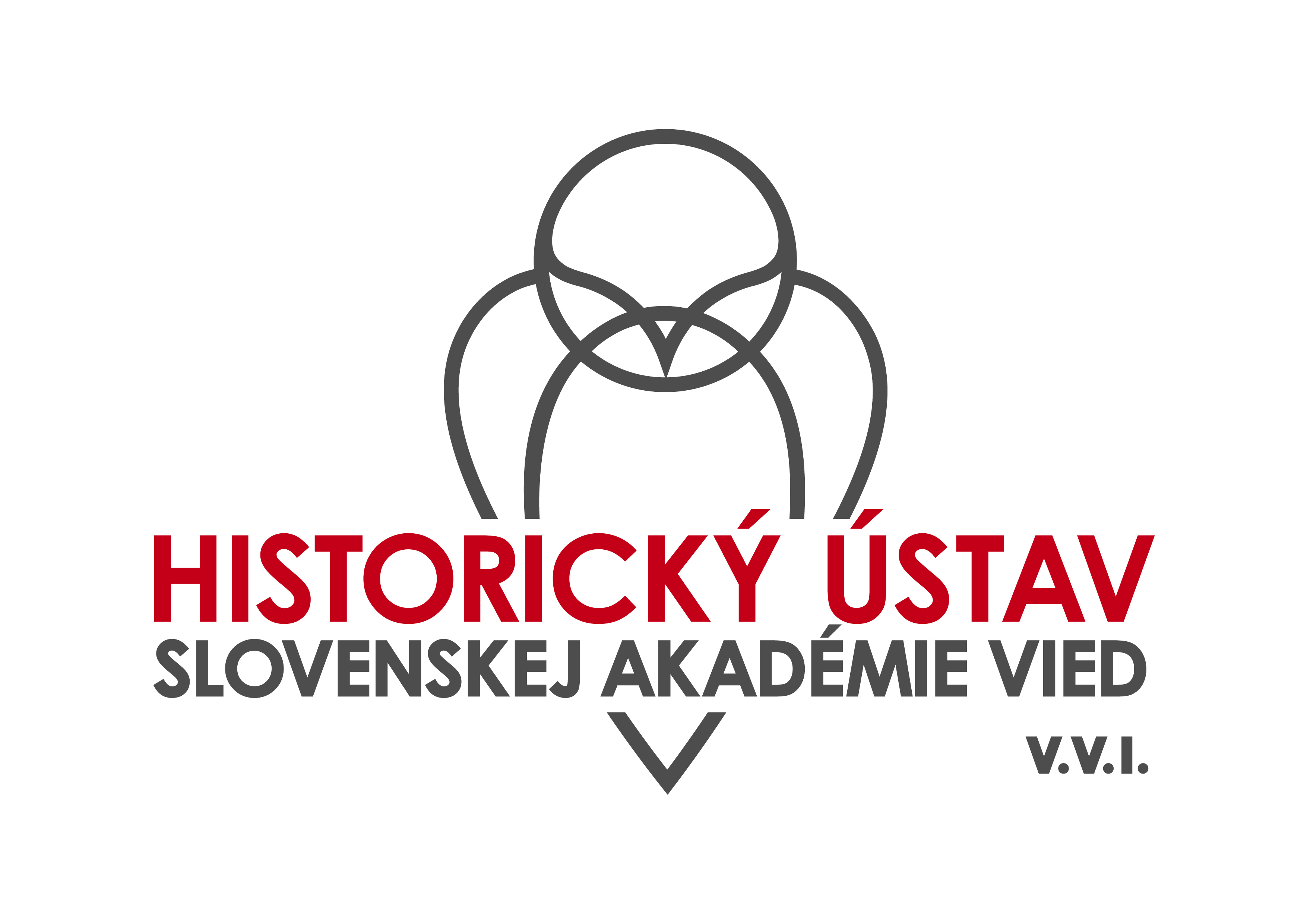  
 
 
 
 
 
Výročná správa o činnosti a hospodárení 
za rok 2023 
 
 
 
 
 
 
 
 
 
 
 
 
 
 
 
 
 
 
 
 
 
Bratislava 
február 2024 Obsah 
 
ČASŤ AVýročná správa o činnosti organizácie za rok 2023 1.	Základné údaje o organizácii 2.	Vedecko-výskumná činnosť – projekty, výsledky 3.	Medzinárodná vedecká spolupráca 4.	Aplikácia výsledkov výskumu v praxi 5.	Doktorandské štúdium a pedagogická činnosť 6.	Zmluvná spolupráca s univerzitami/vysokými školami a inými subjektmi vedy a výskumu 7.	Vedecko-organizačné a popularizačné aktivity 8.	Aktivity pre Národnú radu SR, vládu SR, ústredné orgány štátnej správy SR a iné inštitúcie 9.	Aktivity v orgánoch SAV 10.	Starostlivosť o ľudské zdroje, rodovú rovnosť, pracovné a sociálne podmienky zamestnancov a uplatňovanie ich práv 11.	Organizačné a právne zmeny v organizácii 12.	Činnosť knižnično-informačného pracoviska organizácie 13.	Nadácie a fondy pri organizácii 14.	Realizácia Koncepcie dlhodobého rozvoja a Akčného plánu organizácie 15.	Iné významné činnosti organizácie SAV 16.	Poskytovanie informácií v súlade so zákonom o slobodnom prístupe k informáciám 17.	Problémy organizácie a podnety pre Predsedníctvo SAV k činnosti SAV 18.	Vyjadrenia vedeckej rady organizácie k výsledkom výskumnej činnosti za uplynulý rokPRÍLOHY K ČASTI A A-1	Zoznam zamestnancov a doktorandov organizácie k 31.12.2023 A-2	Projekty riešené v organizácii A-3	Publikačná činnosť organizácie A-4	Údaje o pedagogickej činnosti organizácie A-5	Medzinárodná mobilita organizácie A-6	Vedecko-popularizačná činnosť pracovníkov organizácie A-7	Vyznamenania, ceny a iné ocenenia udelené organizácii a jej pracovníkom 
 
ČASŤ BVýročná správa o hospodárení organizácie za rok 2023 
 19.	Rámcové informácie o hospodárení organizácie 20.	Ročná účtovná závierka 21.	Výrok štatutárneho audítora k ročnej účtovnej závierke 22.	Prehľad príjmov a výdavkov 23.	Pohyb a konečný stav majetku 24.	Opatrenia na odstránenie nedostatkov v hospodárení a správa o plnení opatrení prijatých na odstránenie nedostatkov z predchádzajúceho roku 25.	Ďalšie údaje o hospodárení organizácie 
 PRÍLOHY K ČASTI B B-1	Správa štatutárneho audítora k ročnej účtovnej závierke  
 
 
 
 
 
ČASŤ A Historický ústav SAV, v. v. i. 
 
 
Výročná správa o činnosti organizácieza rok 20231. Základné údaje o organizácii 
 
1.1. Kontaktné údaje 
 
Názov: Historický ústav SAV, v. v. i. 
Riaditeľ: PhDr. Slavomír Michálek, DrSc. 
1. zástupca riaditeľa: Doc. Peter Šoltés, PhD. 
2. zástupca riaditeľa: Diana Duchoňová, PhD. 
Vedecký tajomník: Maroš Hertel, PhD. 
Predseda vedeckej rady: Doc. Peter Šoltés, PhD. 
Člen Snemu SAV: Marína Zavacká, M.A., PhD. 
Adresa: Klemensova 19, P.O.BOX 198, 814 99 Bratislavahttp://www.history.sav.skTel.: 02/ 5292 5753 kl. 11 E-mail: histinst@savba.skTyp organizácie: Verejná výskumná inštitúcia od roku 2022 
1.2. Údaje o zamestnancochTabuľka 1a Počet a štruktúra zamestnancov1 odmeňovaní podľa 553/2003 Z.z., príloha č. 5 
2 odmeňovaní podľa 553/2003 Z.z., príloha č. 3 a č. 4 K – kmeňový stav zamestnancov v pracovnom pomere k 31.12.2023 (uvádzať zamestnancov v pracovnom pomere, vrátane riadnej materskej dovolenky, zamestnancov pôsobiacich v zahraničí, v štátnych funkciách, členov Predsedníctva SAV, zamestnancov pôsobiacich v zastupiteľských zboroch)F – fyzický stav zamestnancov k 31.12.2023 (bez riadnej materskej dovolenky, zamestnancov pôsobiacich v zahraničí v štátnych funkciách, členov Predsedníctva SAV, zamestnancov pôsobiacich v zastupiteľských zboroch)P – celoročný priemerný prepočítaný počet zamestnancovT – celoročný priemerný prepočítaný počet riešiteľov projektovO – celoročný priemerný prepočítaný počet obslužného personálu podieľajúceho sa na riešení projektov (technikov, laborantov, projektových manažérov a pod.) mimo zamestnancov v administratíve, správe a údržbe budov, upratovačiek, vodičov a pod.M, Ž – muži, ženyTabuľka 1b Štruktúra vedeckých pracovníkov (kmeňový stav k 31.12.2023) 
Tabuľka 1c Štruktúra pracovníkov podľa veku a rodu, ktorí sú riešiteľmi projektovA - Prepočet bez zohľadnenia úväzkov zamestnancov 
B - Prepočet so zohľadnením úväzkov zamestnancov 
 
Tabuľka 1d Priemerný vek zamestnancov organizácie k 31.12.2023 
 
1.3. Iné dôležité informácie k základným údajom o organizácii a zmeny za posledné obdobie (v zameraní, v personálnej štruktúre a pod.)Vedúci oddelení:Oddelenie stredovekých dejín: PhDr. Martin Štefánik, PhD. do 30.09.2023Pavol Hudáček, PhD od 01.10.2023Oddelenie dejín raného novovekuDiana Duchoňová, PhD.Oddelenie dejín 19. storočia:Ingrid Kušniráková, PhD.Oddelenie dejín 20. storočia:PhDr. Michal Schvarc, PhD.Oddelenie najnovších dejín:Dušan Segeš, M.A., PhD.Oddelenie dejín vied a techniky:PhDr. Ľudovít Hallon, DrSc.Oddelenie architektúry:Prof. Dr. Ing. Arch. Henrieta MoravčíkováKnižnica:Mgr. Veronika Pauková od 01.01.2023Vedecká rada HÚ SAV, v.v.i.: Doc. Peter Šoltés, PhD.		predsedaInterní členovia:PhDr. Daniela Dvořáková, DrSc.Ingrid Kušniráková, PhD.Prof. Dr. Ing. Arch. Henrieta MoravčíkováPhDr. Michal Schvarc, PhD.Marína Zavacká, M.A., PhD.Externí členovia:PhDr. František Chudják, PhD.PhDr. Rastislav Kožiak, PhD.doc. Vincent Múcska, PhD.Správna rada HÚ SAV, v.v.i.: PhDr. Slavomír Michálek, DrSc.	predsedaČlenovia:Peter Bystrický, PhD.Diana Duchoňová, PhD.Matej Hanula, PhD.Dušan Segeš, M.A., PhD.Ukončenie pracovného pomeru:Simona Ďurková – 14.09.2023 ukončenie PP	odchod do invalidného dôchodkuPrijatie do pracovného pomeru:  Jana Magdaléna Májeková, PhD.			nástup od 01.09.2023, 100 %Zmeny v pracovnom pomere:Doc. Ivona Kollárová, PhD.				od 01.01.2023 zvýšenie PP na 50%Miroslav Michela, PhD.				od 01.01.2023 zvýšenie PP na 50%Blanka Szeghyová, PhD.				od 01.01.2023 zvýšenie PP na 50%Milena Sokolová, PhD				nástup po RD 12.02.2023Michal Kšiňan, PhD.					nástup na RD od 02.05.2023PhDr. Jaroslava Roguľová, PhD.			nástup po RD 01.07.2023Jubileá:PhDr. Róbert Arpáš, PhD.				50 rokovSimona Ďurková					50 rokovŠtefan Gaučík, PhD.					50 rokovPhDr. Katarína Haberlandová, PhD.			50 rokovProf. Dr. Ing. arch. Henrieta Moravčíková		60 rokovZvyšovanie vedeckej kvalifikácie:PhDr. Katarína Haberlandová, PhD. 	priznaný samostatný vedecký pracovník IIa, 01.08.2023Ing. Arch. Laura Krišteková, PhD. 	priznaný samostatný vedecký pracovník IIa, 01.08.2023Žofia Lysá, PhD. 			priznaný samostatný vedecký pracovník IIa, 01.12.2023Prerušenie doktorandského štúdia:Mgr. Volodymyr Dmytriiev				prerušenie od 01.09.2023 do 31.08.2024Pokračovanie doktorandského štúdia po prerušení:Mgr. Jaroslav Valent					od 01.09.2023Ukončenie doktorandského štúdia obhajobou:Mgr. Jana Magdaléna Májeková			slovenské dejiny – 21.08.2023Ukončenie doktorandského štúdia bez obhajoby:Mgr. Katarína Eliášová				slovenské dejiny zanechanie štúdia 30.06.2023Dizertačné skúšky:Mgr. Jaroslav Valent					27.11.2023Mgr. Patrik Beňuš					07.12.2023Mgr. Erik Koncz					07.12.2023Mgr. Barbora Mlyneková				07.12.2023Noví interní doktorandi od 06.09.2023:Mgr. Simona Kováčová				slovenské dejinyMgr. Karolína Králiková				slovenské dejinyMgr. Marek Machýl					slovenské dejinyMgr. Dorota Tóthová					všeobecné dejiny 2. Vedecko-výskumná činnosť – projekty, výsledky 
2.1. Domáce projekty 
 
Tabuľka 2a Domáce projekty riešené v roku 2023A - organizácia je nositeľom projektuB - organizácia sa zmluvne podieľa na riešení projektu 
Tabuľka 2b Domáce projekty podané v roku 2023Projekty APVV podané v roku 2023:APVV-23-0118 Transfer ideí a premeny spoločenských štruktúr v stredovekom Uhorskom kráľovstve / The Transfer of Ideas and the Transformations of Social Structures in the Medieval Kingdom of Hungary, žiadateľ Pavol Hudáček, PhD.APVV-23-0149 Voľný čas v dejinách Slovenska od nástupu industrializácie v 19 storočí do roka 1989 / Leisure in the history of Slovakia from the onset of industrialization in the 19th century to 1989, žiadateľ PhDr. Ľudovít Hallon, DrSc.APVV 23-01-01 Slovenský variant moderny? Architektúra druhej polovice 20. storočia ako prejav kultúrno-spoločenskej identity Slovenska / Slovak variant of modernity? Architecture of the Second Half of the 20th Century as a Manifestation of Cultural and Social Identity of Slovakia, žiadateľka prof., Dr., Ing. arch. Henrieta MoravčíkováProjekty VEGA podané v roku 2023:2/0094/ Cesty a cestovanie v stredovekom Uhorsku / Roads and Travel in Medieval Hungaria, žiadateľ Peter Bystrický, PhD.2/0076/24 Environmentálne súvislosti vývoja chemického priemyslu na Slovensku 1948–1989 / Environmental Context of the Development of the Chemical Industry in Slovakia 1948–1989, žiadateľ PhDr. Ľudovít Hallon, DrSc.2/0086/24 Ungaria reflorens: medievalizmus a modernizmus raného novoveku na Slovensku / Ungaria reflorens: medievalism vs. modernism in early modern Slovakia, žiadateľ Svorad Zavarský, PhD.2/0049/24 Pozície žien v štruktúrach politických strán na medzivojnovom Slovensku a ich ženská agenda, ženská reflexia slovenskej politiky 1918–1938 / Positions of women in the structures of political parties in interwar Slovakia and their women's agenda, women's reflection on Slovak politics 1918–1938, žiadateľ Matej Hanula, PhD.2/0048/24 Odboj a minority na Slovensku v podmienkach druhej svetovej vojny / Resistance and Minorities in Slovakia in the Second World War, žiadateľ PhDr. Michal Schvarc, PhD.2/00106/24 Migračné vlny v 20. storočí a ich vplyv na slovenskú spoločnosť. Kontexty, aspekty a súvislosti / Migration waves in the 20th century and their impact on Slovak society.Contexts, aspects and connections, žiadateľka PhDr. Zuzana Poláčková, CSc.2/0054/24 Digitalizácia, analýza, spracovanie a lúštenie historických šifrovaných dokumentov / Digitization, analysis, processing, and deciphering historical encrypted documents, žiadateľka PhDr. Tünde Lengyelová, CSc.2/0087/24 Ženy z polosveta. Neviestky, odalisky, konkubíny, kráľovské metresy a kurtizány v našich dejínách. Sondy do problematiky. / Women of the demimonde. Harlots, odalisques, concubines, royal mistresses and courtesans in our history. Introductory research, žiadateľka Anna Fundárková, M.A., PhD.2/0078/24 Nová monarchia. Premeny spoločnosti v neskorom stredoveku / New monarchy. Transformations of society in the late Middle Ages, žiadateľ PhDr. Martin Štefánik, PhD.1/0063/24 Pamiatkové hodnoty architektúry 2. polovice 20. storočia: identifikácia a metódy ochrany / Heritage values of the architecture of the second half of the 20th century: identification and methods of protection, spoluriešiteľ za HÚ SAV, v.v.i. Peter Szalay, PhD.1/0120/24 Formovanie systému vojnového hospodárstva na Slovensku v rokoch 1939–1942 / Formation of War Economy System in Slovakia in 1939–1942, spoluriešiteľ za HÚ SAV, v.v.i. PhDr. Ľudovít Hallon, DrSc.1/0024/24 Dejiny Lekárskej fakulty Univerzity Komenského v Bratislave 1948–1968. Fakulta, veda, osobnosti a spoločenský kontext od Februárového prevratu do vpádu vojsk Varšavskej zmluvy, spoluriešiteľ za HÚ SAV, v.v.i. PhDr. Anna Falisová, CSc.DoktoGrant APP0467, žiadateľka Mgr. Anastasiia LuzhanytsiaProjekty podané v rámci plánu obnovykód výzvy: 09I03-03-V04 Architektúra povojnovej moderny na Slovensku: identifikácia, hodnotenie a ochrana / Architecture of post-war modernism in Slovakia: identification, evaluation and protection, žiadateľka prof., Dr., Ing. arch. Henrieta Moravčíkovákód výzvy: 09I03-03-V04 Národná a politická ľahostajnosť? Chápanie národa a politiky medzi slovensky hovoriacim vidieckym obyvateľstvom na konci 19. a začiatku 20. storočia / National and Political Indifference? The Understanding of Nation and Politics Among the Slovak-Speaking Rural Population in the Late 19th and Early 20th Centuries, žiadateľ Ladislav Vörös, PhD. 2.2. Medzinárodné projekty 
2.2.1. Medzinárodné projekty riešené v roku 2023 
Tabuľka 2c Medzinárodné projekty riešené v roku 2023A - organizácia je nositeľom projektuB - organizácia sa zmluvne podieľa na riešení projektu 2.2.2. Medzinárodné projekty Horizont Európa podané v roku 2023Tabuľka 2d Počet projektov Horizont Európa v roku 2023A - organizácia je nositeľom projektuB - organizácia sa zmluvne podieľa na riešení projektuÚdaje k domácim a medzinárodným projektom sú uvedené v Prílohe A-2.ERC 101124238 Ako prehodnotiť vypuknutie druhej svetovej vojny / Outbreak of WWII revisited, zodpovedný riešiteľ za HÚ SAV: Michal Kšiňan, PhD.2.2.3. Zámery na čerpanie Európskych štrukturálnych a investičných fondov v ďalších výzvachLászló Vörös bol oslovený ako spoluriešiteľ do ERC Starting Grants pod vedením Ágostona Berecza z Central Europen University. Do projektu s názvom Becoming National against the State: Popular discontent and adherence to minority nationalisms in late nineteenth-century Eastern Europe sa zapojí od 1. marca 2024.Dušan Zupka absolvoval v máji a júni ERC Visiting Fellowship Grants, Academic Visitor na History Faculty na University of Oxford. S profesorom Peterom Wilsonom z All Souls College, ktorý je v súčasnosti držiteľom ERC grantu konzultoval prípravu vlastného projektu v rámci schémy ERC grants, ktorý plánuje podať v roku 2024 resp. 2025.László Vörös bol dezignovaný ako partner v rámci programu COST, Action Proposal OC-2023-1-26636 Microhistories of Democratic Ideas: Understandings of the Past for an Inclusive Future- Hlavným riešiteľom je Dr. Adela Hincu (Institute of Contemporary History / Inštitut za novejšo zgodovino, Ljubljana). Cieľom projektu bude skúmať mikrohistóriu demokratických myšlienok v nedávnej minulosti od 70. roky 20. storočia po súčasnosť nielen v rámci intelektuálnych a politických elít ale i v doteraz málo skúmaných sociálnych prostrediach (vidiecke obyvateľstvo, samosprávne kolektívy v továrňach, LGBTQI+ komunity, ekofeministické hnutia). Projekt akcentuje rozmanitosť aktérov, ktorí artikulovali chápanie demokracie zdola, prostredníctvom diskurzov, ako aj sociálnych praktík.2.3. Výber najvýznamnejších výsledkov vedeckej práce organizácie v roku 20232.3.1. Výsledky na báze základného výskumuDVOŘÁKOVÁ, Daniela - ELBEL, Petr - PAPSONOVÁ, Mária. Eberhard Windecke I. : Pamätihodnosti z čias panovania cisára Žigmunda. Recenzenti: Antonín Kalous, Vincent Múcska. Budmerice : Vydavateľstvo RAK, 2023. 295 s. ISBN 978-80-85501-91-9.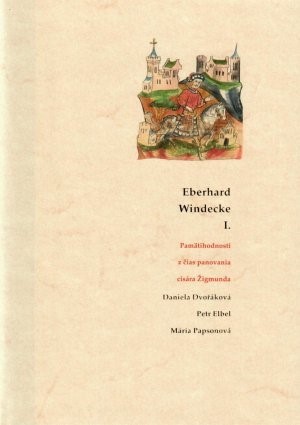 Edícia nemeckého stredovekého prameňa v preklade Márie Papsonovej, na ktorej sa podieľala dvojica historikov Daniela Dvořáková a Petr Elbel , ktorá vyšla v roku 2023 pod názvom "Pamätihodnosti z čias panovania cisára Žigmunda," je významným príspevkom medievalistickej heuristiky. Sprístupňuje vedeckej obci, ale aj širokej laickej verejnosti významné literárne dielo stredovekého autora Eberharda Windeckeho. Eberhard Windecke, pôvodne kupec z Mainzu strávil niekoľko rokov v Erfurte, Prahe, Paríži, Berlíne. V roku 1415 sa stretol v Nemecku s uhorským kráľom Žigmundom Luxemburským. Svojho nového pána najskôr sprevádzal na cestách po západnej Európe, neskôr s ním odišiel do Uhorského kráľovstva. Ukázal sa nielen ako schopný kupec, ale aj človek s literárnym nadaním a záujmom o dianie okolo seba. Svoje zážitky a postrehy, ale aj klebety a správy, ku ktorým mal ako kráľov dvoran prístup, spojil do pozoruhodného diela, ktoré ponúka autentický pohľad do života na kráľovskom dvore v prvej tretine 15. storočia. Windeckeho „Pamätihodnosti“ priťahujú pozornosť historikov a záujemcov o históriu v celej Európe, dielo vyšlo napr. aj v maďarskom preklade. Windecke pritom žil dlhé roky v Bratislave a s našimi dejinami je veľmi úzko spojený.Autentické stredoveké naračné pramene, ktoré majú priamy vzťah k územiu dnešného Slovenska a slovenským dejinám, sú veľmi vzácne a ojedinelé. Eberhard Windecke mnohé udalosti zamlčal, prekrútil alebo skomolil, rovnako tak mená a miestne názvy. Preklad jeho diela preto bolo treba obohatiť o rozsiahle komentáre a úvody dvoch historikov – medievistov. Identifikácia niektorých mien a miestnych názvov sa prvý raz podarila až v tomto vydaní, čím obaja historici prispeli významným podielom k posunu poznania o problematike Eberharda Windeckeho a jeho diela z hľadiska celoeurópskej historiografie. Cieľovou skupinou tejto knihy sú nielen odborníci (historici, archivári, literárni vedci, genealógovia a pod.), ale aj široká verejnosť. Pomôcť môže aj pri vyučovaní dejepisu, pre učiteľov aj študentov to môže byť veľmi prínosné dielo, ktoré čitateľa vovádza do „živej“ a príťažlivej histórie. Robí tak úplne jedinečným spôsobom: na udalosti a ľudí sa pozerá vlastným pohľadom, neraz tendenčným, a učí tak čitateľa pristupovať k historickým prameňom s istou dávkou kritického myslenia.MICHÁLEK, Slavomír. Nazi Germany and the Role of the US in the Fate of Czechoslovak Monetary Gold. Cham : Palgrave Macmillan, 2023, 331 s. Dlhoročný archívny výskum autora v zahraničných archívoch (USA a Česká republika) sa venoval atraktívnej téme moderných československých dejín zasadenej do kontextu vývoja medzinárodných vzťahov počas druhej svetovej vojny i v období studenej vojny. Problematika Československého menového zlata doteraz nebola vedecky komplexne preskúmanú a spracovanú doma ani v zahraničí.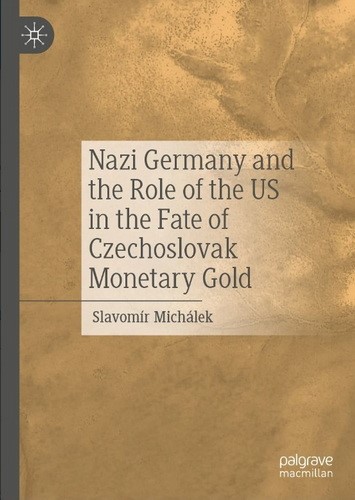 Svoju dramatickú históriu začalo menové zlato písať na sklonku 30. rokov dvadsiateho storočia v čase oklieštenia a rozbitia Československej republiky, kedy bolo násilne a bezprávne ukoristené nacistickým Nemeckom. V máji 1945 vojny ho objavila americká okupačná armáda a stalo sa na dlhých takmer 37 rokov súčasťou hospodársko-obchodných a politicko-ideologických medzinárodných sporov medzi Československom a USA. Až v roku 1982 bola jeho adekvátna časť opäť vrátená do depozitu Štátnej banky československej.Rekonštrukcia osudu československého menového zlata v základných rysoch kopíruje zásadné a nosné udalosti československého vývoja. V období rokov 1938 – 1945 bolo menové zlato skôr bilaterálnou československo-nemeckou otázkou. Po skončení vojny sa stalo medzinárodnou otázkou na pôde Tripartitnej komisie na reštitúciu menového zlata a od polovice 50-tych rokov sa z neho stal opäť bilaterálny československo-americký spor.Nosnú konštrukciu predloženej práce o osude československého zlata v rokoch 1938 – 1982 tvoria archívne dokumenty viacerých archívov a fondov zo zahraničia: Archívu Českej národnej banky a Archívu Národnej banky Slovenska, dokumenty Archívu Ministerstva zahraničných vecí Českej republiky a dokumentov Tripartitnej komisie na reštitúciu menového zlata, uložených v National Archives and Records vo Washingtone ako i Archívu bezpečnostných zložiek Českej Republiky.2.3.2. Výsledky aplikačného typuSCHVARC, Michal. János Esterházy a jeho miesto v moderných slovenských dejinách. János Esterházy and his place in modern Slovak history. Bratislava : Ministerstvo zahraničných vecí a európskych záležitostí, 2023, 191 s. ISBN 978-80-88726-84-5 János Esterházy patrí bezpochyby medzi postavy dejín slovensko-maďarských vzťahov v 20. storočí, ktorého meno stále vyvoláva kontroverzie, vášnivé polemiky a diskusie. Vo verejnom diskurze stále vo veľkej miere prevláda čierno-biely pohľad na jeho osobnosť. Jedni ho idealizujú, druhí zase démonizujú. Okrem toho sa stále objavujú rôzne iniciatívy, či už z maďarskej, alebo najnovšie z poľskej strany, usilujúce sa o spustenie procesu Esterházyho blahorečenia. Slovenská diplomacia na tieto kroky patrične reaguje. Aj preto na podnet Ministerstva zahraničných vecí a európskych záležitostí vznikla táto publikácia. V prvej časti autor analyzuje, bez zanášania akýchkoľvek ideologických nánosov a nálepiek pôsobenie Jánosa Esterházyho v (česko-)slovenskej politike v kontexte slovensko-maďarských vzťahov a v druhej prináša 25 málo známych, resp. doposiaľ nepoznaných dokumentov viažucich sa k aktivitám Esterházyho a jeho rodiny o dosiahnutie posmrtnej rehabilitácie. Publikácia je určená pre potreby zastupiteľských úradov SR v zahraničí a pomáha zahraničnej službe pri presadzovaní národnoštátnych záujmov Slovenskej republiky.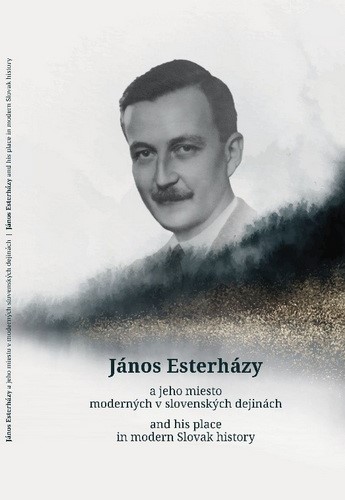 2.3.3. Výsledky na báze medzinárodnej spolupráceNové pohľady na fenomén detstva v českých krajinách a na Slovensku v 19. a 20. storočí Dlhodobá medzinárodná spolupráca medzi Historickým ústavom SAV, v.v.i. a mníchovským inštitútom Collegium Carolinum za účasti expertov z ďalších pracovísk v zahraničí vyústila do publikácie v prestížnom zahraničnom vydavateľstve Vandenhoeck & Ruprecht. Autorsky i editorsky podieľali sa na nej pracovníčky Historického ústavu (Gabriela Dudeková Kováčová a Ingrid Kušniráková). Publikácia Variations and Transformations of Childhood in the Bohemian Lands and Slovakia (Edited by Frank Henschel, Jan Randák, Martina Winkler, Gabriela Dudeková Kováčová), 2023, prináša rad nových pohľadov na fenomén detstva v českých krajinách a na Slovensku v 19. a 20. storočí. Zároveň otvára možnosť rozvíjať dejiny detstva ako nový smer výskumu, ktorý – na rozdiel od historiografií iných európskych krajín – ešte nie je na Slovensku etablovaný. Publikácia nadväzuje na medzinárodnú konferenciu k dejinám detstva, ktorú koncepčne pripravili jej editori pod názvom Kindheiten in den böhmischen Ländern und der Slowakei : Jahrestagung des Collegium Carolinum a ktorú inštitút Collegium Carolinum zorganizoval v novembri 2019 v spolupráci s Historickým ústavom SAV, Filozofickou fakultou Univerzity Karlovy v Prahe a Christian Albrecht Universität v Kieli, pričom na ktorej aktívne participovali viacerí pracovníci Historického ústavu SAV (Gabriela Dudeková Kováčová, Ingrid Kušniráková, Marína Zavacká a Peter Macho) https://www.collegium-carolinum.de/en/events/annual-conferences/translate-to-englisch-einzelansicht/jahrestagung-2019.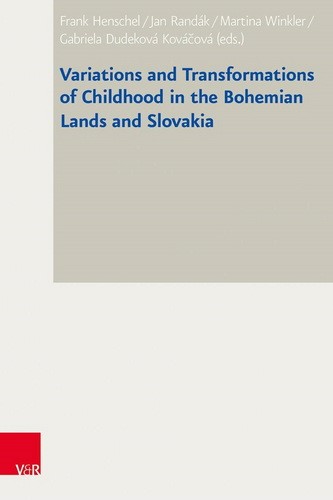 Variations and Transformations of Childhood in the Bohemian Lands and Slovakia : Proceedings of the Annual Conference of Collegium Carolinum Fischbachau, 7-10 November 2019. Edited by Frank Henschel, Jan Randák, Martina Winkler, Gabriela Dudeková Kováčová. 1st edition. Göttingen : Vandenhoeck & Ruprecht, 2023. 230 p. Bad Wiesser Tagungen des Collegium Carolinum, Band 42. ISBN 978-3-525-37318-7. ISSN 2190-1376 (Kindheiten in den böhmischen Ländern und der Slowakei : Jahrestagung des Collegium Carolinum)https://www.vandenhoeck-ruprecht-verlage.com/themen-entdecken/geschichte/geschichte-des-20.-jahrhunderts/57763/variations-and-transformations-of-childhood-in-the-bohemian-lands-and-slovakia. 2.4. Publikačná činnosť (zoznam je uvedený v prílohe A-3) 
Tabuľka 2e Štatistika vybraných kategórií publikáciíEvidujú sa len tie práce zamestnancov a doktorandov, v ktorých je uvedená afiliácia k organizácii 
 
Tabuľka 2f Štatistika vedeckých prác podľa kvartilu vedeckého časopisu 
Tabuľka 2g Ohlasy 
2.5. Aktívna účasť na vedeckých podujatiachTabuľka 2h Vedecké podujatia2.6. Vyžiadané prednáškyAk boli príspevky publikované, sú súčasťou prílohy A-3, kategória (AFC, AFD, AFE, AFF, AFG, AFH)2.6.1. Vyžiadané prednášky na medzinárodných vedeckých podujatiach1.	BENKO, Juraj: Odbory na Slovensku a vznik ČSR. Pokračovanie svojpomoci a boja v iných podmienkach. Referát na medzinárodnej konferencii Od dobročinnosti a svojpomocik štátnej sociálnej politike: motivácie, modely a prax v 19. a 20. storočí. Organizátori: HÚ SAV; Univerzita Karlova. Bratislava, 20. – 21.09.2023.	BEŇUŠ, Patrik: Výstavba železničnej siete medzi územím Moravy a územím Slovenska v rokoch 1918 – 1938. Referát na vedeckej medzinárodnej konferencii České, Slovenské a Československé dějiny 20. století. Organizátor: Univerzita Hradec Králové. Hradec Králové, 08. – 10.03.2023.	BUZÁSSYOVÁ, Barbora: Science without Borders: Czechoslovak Nutritionists and a Problem of Malnutrition in the Third World (1960s–1980s). Referát na medzinárodnej konferencii Connecting three worlds: health and socialism in the Cold War funded by the Wellcome Trust. Organizátori: University of Exeter; University of London; Humboldt-Universität zu Berlin. Berlín, 14. – 16.06.2023.	BUZÁSSYOVÁ, Barbora: Globalizing Agricultural Knowledge Production: Czechoslovak Agronomy and a Problem of Malnutrition in the Third World (1960s–1980s). Referát na medzinárodnej konferencii Sixth Biennal Conference of the European Rural History Organisation. Organizátor: European Rural History Organisation. Cluj-Napoca, 11. – 14.09.2023.	BYSTRICKÝ, Peter: Hostina v sieni Heorot. Hodovanie Germánov v 6. storočí. Referát na medzinárodnej vedeckej konferencii Alkoholické nápoje ako kultúrno-historický fenomén. Organizátor: HÚ SAV. Bratislava, 13. – 14.06.2023.	BYSTRICKÝ, Peter: Suchá hmla. Klimatická anomália v roku 536 n. l. Referát na medzinárodnej konferencii Svět starověkých civilizací. Organizátor: Masarykova Univerzita. Brno, 22. – 23.06.2023.	BYSTRICKÝ, Peter: Smrť hrdinu v germánskej epike. Fenomén smrti v stredoveku. Referát na medzinárodnej konferencii Fenomén smrti v stredoveku. Ars moriendi kedysi a dnes. Organizátor: HÚ SAV; Spišské múzeum; SHS. Levoča, 02. – 05.10.2023.	ČÍŽOVÁ, Júlia: „Ochranári a umelci: Formovanie alternatívnych spoločenských sfér v Bratislave (1979-1989)“. Referát na medzinárodnej konferencii České, slovenské a československé dějiny 20. století. Organizátor: Univerzita Hradec Králové. Hradec Králové, 09.05.2023.	ČÍŽOVÁ, Júlia – ĎURČO, Michal: Opposition against tourism infrastructure in the High Tatra Mountains 1919 – 1989. Referát na konferencii ESEH 2023 Mountains and Plains – Environmental and Climactic Entanglements. Past – Present – Future. Organizátor: European Society for Environmental History. Bern, 23.08.2023.	ČÍŽOVÁ, Júlia: “Ecopacifists”: Politicization of Environmental Movement in 1980s Czechoslovakia. Referát na medzinárodnej konferencii Political Socialization in East Central Europe. Organizátori: HÚ SAV. Bratislava, 20.10.2023.	DEMMEL, József: Szlovák diákból francia tábornok - Milan Rastislav Štefánik útja Nyitra vármegyétől Csehszlovákiáig. Referát na konferencii Újabb kutatások a magyar nacionalizmus történetéről 1. Organizátor: Nemzeti Közszolgálati Egyetem Eötvös József Kutatóközpont Molnár Tamás Kutatóintézet. Budapešť, 15.05.2023.	DEMMEL, József: Szétszakító egységesítés? A magyar politikai/közéleti nyelv és az ország rejtett alkotmányos válsága (1841–1908). Referát na konferencii Újabb kutatások a magyar nacionalizmus történetéről 2. A hivatali magyarosítás útjai a hosszú 19. században. Organizátor: Nemzeti Közszolgálati Egyetem Eötvös József Kutatóközpont Molnár Tamás Kutatóintézet. Budapešť,  22.06.2023.	DEMMEL, József:  „a fortyogó pokolban fekvő micsinai egyházat a pátens mellett tartani”. Egy pátenspárti lelkész küzdelmei Zólyom vármegyében. Referát na konferencii Autonomisták és patentálisok. A protestáns pátens hívei és ellenfelei 1859 – 1867. Organizátor: Szegedi Tudományegyetem. Budapešť, 19.10.2023.	DEMMEL, József:  „Tót király” a Duna mélyén? Alexander Wrchovsky pesti szlovák ügyvéd élete és rejtélyes eltűnése 1865-ben. Referát na konferencii Ismeretlen Budapestek. Kis történetek a 150 éves nagyváros múltjából. Organizátor: EJKK Közép-Európa Kutatóintézet. Budapešť, 30.11.2023.	DRUGA, Marek: Cirkev, heretici a misie n Balkáne v 13. – 14. storočí. Otázky a perspektívy budúceho výskumu. Referát na medzinárodnej konferencii Visegrád 1323 – 2023. Az Anjou-ház Magyarországi berendezkedése/Anjouovská dynastia a jej vláda v Uhorsku. Organizátori: Maďarská historická spoločnosť; SHS; Slovensko-maďarská komisia historikov; Múzeum kráľa Mateja vo Visegráde. Nagymaros-Visegrád, 28.04.2023.	DRUGA, Marek: Deliberatio supra hymnum trium puerorum as a historical source on the period of cultural and power confrontation between Christianity and paganism (heresy) in early Hungary. Referát na medzinárodnej konferencii Fifth Biennial Conference of MECERN. Organizátor: Univerzita Komenského. Bratislava, 27. – 29.04.2023.	DRUGA, Marek: Quando impii ibunt in ignem aeternum. Diablovo telo v diele čanádskeho biskupa sv. Gerarda. Referát na medzinárodnej konferencii Fenomén smrti v stredoveku. Ars moriendi kedysi a dnes. Organizátor: HÚ SAV; Spišské múzeum; SHS. Levoča, 02. – 05.10.2023.	DRUGA, Marek: Valdénska heréza v stredoeurópskych súvislostiach – k otázke jej rozšírenia a perzekúcie (13. – 14. storočie). Referát na medzinárodnej konferencii Spoiwa, sploty, konfrontacje. Spojivá, prieniky, konfrontácie. Organizátori: Poľsko-slovenská komisia historikov pri Inštitúte histórie Poľskej akadémie vied a Slovenskej historickej spoločnosti pri Slovenskej akadémii vied; Sliezske múzeum. Katovice, 07. – 09.11.2023.	DUDEKOVÁ KOVÁČOVÁ, Gabriela: Little Entente of Women and Unity of Slavic Women: Political socialization via international women's organisations in the interwar East Central Europe. Referát na medzinárodnej konferencii Political Socialization in East Central Europe. Organizátori: HÚ SAV. Bratislava, 20.10.2023.	DUDEKOVÁ KOVÁČOVÁ, Gabriela: Nationalism and internationalism – legacies and new challenges in the international women's movements after WWI. Referát na medzinárodnom workshope Entangled Histories of Feminist Advocacies in the interwar Balkan and Central Europe (1923 – 1939). Organizátori: University of Crete; Hellenic Foundation for Research & Innovation; Indiana University Bloomington; Inistitut za savremenu instoriu Beograd; HÚ SAV; Sofia University St. Kliment Ohridski. Rethymno (Grécko), 19.05.2023.	DUDEKOVÁ KOVÁČOVÁ, Gabriela: Archival sources: Research in Prague's archives. Referát na medzinárodnom workshope Entangled Histories of Feminist Advocacies in the interwar Balkan and Central Europe (1923 – 1939). Referát na medzinárodnom workshope Entangled Histories of Feminist Advocacies in the interwar Balkan and Central Europe (1923 – 1939). Organizátori: University of Crete; Hellenic Foundation for Research & Innovation; Indiana University Bloomington; Inistitut za savremenu instoriu Beograd; HÚ SAV; Sofia University St. Kliment Ohridski. Rethymno (Grécko), 19.05.2023.	DUDEKOVÁ KOVÁČOVÁ, Gabriela: The Little Entente of Women and the Union of Slavic Women: Different Feminist and Political Aspirations versus Forms of Activities. Referát na medzinárodnom workshope Entangled Histories of Feminist Advocacies in the interwar Balkan and Central Europe (1923 – 1939). Referát na medzinárodnom workshope Entangled Histories of Feminist Advocacies in the interwar Balkan and Central Europe (1923 – 1939). Organizátori: University of Crete; Hellenic Foundation for Research & Innovation; Indiana University Bloomington; Inistitut za savremenu instoriu Beograd; HÚ SAV; Sofia University St. Kliment Ohridski. Rethymno (Grécko), 19.05.2023.	DUDEKOVÁ KOVÁČOVÁ, Gabriela: Medzi sociálnou výpomocou a represiou: Od robotárne k azylu pre bezdomovcov. Referát na medzinárodnej konferencii Od dobročinnosti a svojpomocik štátnej sociálnej politike: motivácie, modely a prax v 19. a 20. storočí. Organizátori: HÚ SAV; Univerzita Karlova. Bratislava, 20. – 21.09.2023.	DUCHOŇOVÁ, Diana: Alkohol na aristokratických dvoroch v 17. storočí. Referát na medzinárodnej vedeckej konferencii Alkoholické nápoje ako kultúrno-historický fenomén. Organizátor: HÚ SAV. Bratislava, 13. – 14.06.2023.	DVOŘÁKOVÁ, Daniela: Alkohol ako kultúrno-historický fenomén v stredovekom Uhorskom kráľovstve. Referát na medzinárodnej vedeckej konferencii Alkoholické nápoje ako kultúrno-historický fenomén. Organizátor: HÚ SAV. Bratislava, 13. – 14.06.2023.	DVOŘÁKOVÁ, Daniela: Umenie dobrej smrti. Referát na medzinárodnej konferencii Fenomén smrti v stredoveku. Ars moriendi kedysi a dnes. Organizátor: HÚ SAV; Spišské múzeum; SHS. Levoča, 02. – 05.10.2023.	ĎURČO, Michal: Premeny industriálnej krajiny okolia Brezna. Referát na medzinárodnej konferencii 19. historickogeografická conference “Krajina jako zdroj obživy a výdělku”. Organizátor: Univerzita Karlova. Praha, 17.05.2023.	ĎURČO, Michal: Road Traffic Safety in Prewar Hungary and Slovakia after 1918. Referát na medzinárodnej konferencii Sicherheitkulturen und Sicherheitsempfinden. Böhmische Länder und Tschechoslowekei (19./20. Jahrhundert). Organizátori: Collegium Carolinum. Norimberk, 17.06.2023.	FALISOVÁ, Anna – CAPÍKOVÁ, Silvia: Evolution of Paediatrics in Slovakia 1918-1948. Referát na medzinárodnom kongrese 14. Kongress of Historians of Medicine "800 Years of Serbian Medicine". Organizátor: The Section for the History of Medicine of the Serbian Medical Society. Čačak (Srbsko),  04. – 08.07.2023.	FALISOVÁ, Anna – MOROVICS, Miroslav Tibor – MOROVICSOVÁ, Eva: Vývojové trendy zdravotníctva na Slovensku 1918 – 1968. Referát na medzinárodnej konferencii Československa  konference k dějinám lékařství, farmacie a veterinární medicíny. Historie vědy v době post-covidové. Organizátor: Společnost pro dějiny věd a techniky; Ústav dějin lékařství a cizích jazyků; 1. Lékařská fakulta University Karlovy. Praha, 27.06.2023.	FIAMOVÁ, Martina: Ústav mrzáčkov v Bratislave: ciele a podoby v 30. a 40. rokoch minulého storočia. Referát na medzinárodnej konferencii Od dobročinnosti a svojpomocik štátnej sociálnej politike: motivácie, modely a prax v 19. a 20. storočí. Organizátori: HÚ SAV; Univerzita Karlova. Bratislava, 20. – 21.09.2023.	FUNDÁRKOVÁ, Anna: Die Sprachkenntnisse der ungarischen Aristokratie in der Frühen Neuzeit – Wunschbild und Realität. Referát na workshope Die Begegnung von Sprachen, Völkern und Kulturen im Donauraum vom Mittelalter bis zur Frühen Neuzeit. Organizátori: HÚ SAV, Slovenský inštitút vo Viedni, Haydnbibliothek. Hainburg an der Donau (Rakúsko), 13.09.2023.	GAUČÍK, Štefan: Družstevné hnutie Hanza v období 1925 – 1945. Referát na medzinárodnej vedeckej konferencii Družstvá v ére meštianstva v Uhorsku a regióne. Organizátori: Poľnohospodárske múzeum v Budapešti; Výbor agrárnych dejín a sociológie vidieka Maďarskej akadémie vied. Budapešť, 06.11.2023.	HABERLANDOVÁ, Katarína: Bytové družstvá v kontexte sociálnej politiky štátu (1918-1945). Referát na medzinárodnej konferencii Od dobročinnosti a svojpomocik štátnej sociálnej politike: motivácie, modely a prax v 19. a 20. storočí. Organizátori: HÚ SAV; Univerzita Karlova. Bratislava, 20. – 21.09.2023.	HALLON, Ľudovít: Humanistický a sociálny rozmer Imricha Karvaša – odkaz pre dnešok. Referát na medzinárodnej konferencii Odkaz Prof. Imricha Karvaša pre súčasnú hospodársku vedu a prax. Medzinárodná vedecká konferencie k 120. výročiu narodenia Imricha Karvaša. Organizátor: Národná banka Slovenska. Bratislava, 01.03.2023.	HALLON, Ľudovít – SABOL, Miroslav: Postoje Antonína Švehlu k hospodársko-politickému vývoju na Slovensku v rokoch 1918 – 1925. Referát na medzinárodnej vedeckej konferencii Antonín Švehla český sedlák, politik a státník. Mezinárodní vědecká konference u příležitosti 150. výročí narození. Organizátor: Národní zemědělské muzeum. Praha, 14. – 15.04.2023.	HALLON, Ľudovít – SABOL, Miroslav: Pivovarníctvo na Slovensku po roku 1945 a jeho výskumná základňa. Referát na medzinárodnej vedeckej konferencii Pivo v turbuletní době. Organizátor: Univerzita J. E. Purkyně. Krásná Lípa, 14. – 16.04.2023.	HALLON, Ľudovít: Revolúcia majetková a vlastnícka 1939 – 1948. Referát na medzinárodnom seminári v rámci zasadnutia Slovensko-českej komisie historikov Revolúcie v moderných dejinách strednej Európy v interpretáciách doby a vedy. Organizátori: Slovensko-česká komisia historikov; Fórum inštitút pre výskum menšín; SHS. Šamorín, 18. – 19.04.2023.	HALLON, Ľudovít: Úloha meštianstva v rozvoji národne slovenského peňažníctva na území Slovenska pred rokom 1918. Referát na medzinárodnej vedeckej konferencii Úloha meštianstva v modernizačných procesoch pri prechode od stavovskej k meštianskej spoločnosti (Uhorsko a Slovensko 1780 – 1918). Organizátori: HÚ SAV; Múzeum mesta Bratislavy. Bratislava, 24.05 – 25.05.2023.	HALLON, Ľudovít: Úloha veľkoplošnej štátom podporovanej elektrifikácie vo vývoji cien elektrickej energie na Slovensku v medzivojnovom období. Referát na medzinárodnej vedeckej konferencii Politika – zájmy – energetika. Energetické krize, bezpečnost a společnost ve střední Evropě 20. století. Organizátori: Historický ústav AV ČR ; Národní archiv ČR; Jihočeská univerzita; Univerzita Karlova; Leibniz-Institut für Geschichte und Kultur des östlichen Europa (GWZO). Praha, 14.09 – 15.09.2023.	HALLON, Ľudovít: Štátna sociálna politika na Slovensku za ČSR a Slovenského štátu. Referát na medzinárodnej konferencii Od dobročinnosti a svojpomocik štátnej sociálnej politike: motivácie, modely a prax v 19. a 20. storočí. Organizátori: HÚ SAV; Univerzita Karlova. Bratislava, 20. – 21.09.2023.	HANULA, Matej: Women and "Women´s Agenda” in the policies of Agrarian Party in inter-war Slovakia. Referát na medzinárodnej konferencii Political Socialization in East Central Europe. Organizátori: HÚ SAV. Bratislava, 20.10.2023.	HANULA, Matej: Press ownership and political parties in interwar Slovakia. Referát na medzinárodnom workshope Press Ownership in the Interwar Period In Central Europe. Organizátor: Institute of Central European Studies; National University of Public Service Budapest. Budapešť, 21.11.2023.	HERUCOVÁ, Angelika: Séria nešťastných úmrtí – smrť panovníka ako príčina konfliktu v Rakúsku po roku 1247. Referát na medzinárodnej konferencii Fenomén smrti v stredoveku. Ars moriendi kedysi a dnes. Organizátor: HÚ SAV; Spišské múzeum; SHS. Levoča, 02. – 05.10.2023.	HLAVAČKOVÁ, Miriam: Liek alebo neresť? Konzumácia alkoholu v stredoveku. Referát na medzinárodnej vedeckej konferencii Alkoholické nápoje ako kultúrno-historický fenomén. Organizátor: HÚ SAV. Bratislava, 13. – 14.06.2023.	HLAVAČKOVÁ, Miriam: Na smrteľnej posteli – rituály pri umieraní? stredovekého človeka. Referát na medzinárodnej konferencii Fenomén smrti v stredoveku. Ars moriendi kedysi a dnes. Organizátor: HÚ SAV; Spišské múzeum; SHS. Levoča, 02. – 05.10.2023.	HLAVINKA, Ján: The State of Research and Higher Education on the Holocaust in Slovakia. Referát na zasadnutí Academic Working Group of the International Holocaust Remembrance Alliance (AWG IHRA). Organizátor:  International Holocaust Remembrance Alliance. Záhreb (Chorvátsko), 27.11.2023.	VANDEN DAELEN, Veerle – CSŐSZ, László – HLAVINKA, Ján: Digital Humanities and Holocaust Research, What Is Happening and What Are We Learning from This Approach? Referát na zasadnutí Academic Working Group of the International Holocaust Remembrance Alliance (AWG IHRA). Organizátor:  International Holocaust Remembrance Alliance, Záhreb, Chorvátsko, 27.11.2023.	HOLEC, Roman: Prvý štátnický krok Antonína Švehlu (30. 5. 1917). Referát  na medzinárodnej konferencii Antonín Švehla, český sedlák, politik a státník. Organizátori: Zemědělské muzeum; Univerzita Karlova. Praha, 13. – 14. 04.2023.	HOLEC, Roman: Úvahy k priemyselnej revolúcii. Referát na medzinárodnom seminári Revolúcie v moderných dejinách strednej Európy v interpretáciách doby a vedy. Organizátor: Česko-slovenská komisia  historikov; SHS; HÚ SAV. Šamorín, 18. – 19. 04.2023.	HOLEC, Roman: Der Slawenkongress in der slowakischen historischen Erinnerung. Referát na medzinárodnej konferencii 175 years Congress of the Slavs (1848 – 2023). History – Ideas – Commemoration. Organizátori: HÚ AV ČR; Masarykův ústav a Archiv AV ČR,  Praha, 07. – 10. 6.2023.	HOLEC, Roman: Ideológia agrarizmu a jeho rumunská literárna podoba v prvej polovici 20. Storočia. Referát na medzinárodnom seminári Kultúra a umenie v dejinách Slovenska a Rumunska. Organizátori: Slovensko-rumunská komisia historikov; UMB. Banská Bystrica, 19. 09.2023.	HOLEC, Roman: „Prejavujeme lásku k bližnému, aby nerovnosť majetkovú vyrovnávala, aby hatila trápenie a utlačovanie nevinných. Keby táto kresťanská láska všade panovala, nebolo by socialistov a žiadnych revolúcií ...“  Šľachta a dobročinnosť. Referát na medzinárodnej konferencii Od dobročinnosti a svojpomocik štátnej sociálnej politike: motivácie, modely a prax v 19. a 20. storočí. Organizátori: HÚ SAV; Univerzita Karlova. Bratislava, 20. – 21.09.2023.	HOMOĽA, Tomáš: An „Anti-Dynastic Revolt“ or a Legitimate Choice of a Monarch? On the Question of the Legitimacy of the Reign of Matthias Corvinus. Referát na konferencii Continuity and Change in Medieval Central Europe. The Fifth Biennial Conference of MECERN. Organizátor: Univerzita Komenského. Bratislava, 27. – 29.04.2023.	HOMOĽA, Tomáš: Alkoholické nápoje ako súčasť kráľovských hostín. Referát na medzinárodnej vedeckej konferencii Alkoholické nápoje ako kultúrno-historický fenomén. Organizátor: HÚ SAV. Bratislava, 13. – 14.06.2023.	HOMOĽA, Tomáš: Obraz smrti v uhorských neskorostredovekých kronikách. Referát na medzinárodnej konferencii Fenomén smrti v stredoveku. Ars moriendi kedysi a dnes. Organizátor: HÚ SAV; Spišské múzeum; SHS. Levoča, 02. – 05.10.2023.	HUDÁČEK, Pavol: From royal populi to filii iobagionum (On the change oft he social status of „royal servants“ in Turiec and Liptov in the 13th century). Referát na medzinárodnej konferencii Continuity and Change in Medieval Central Europe. The Fifth Biennial Conference of MECERN. Organizátor: Univerzita Komenského. Bratislava, 27. – 29.04.2023.	HUDÁČEK, Pavol: Posledná vôľa na pergamene (Závety z arpádovského obdobia). Referát na medzinárodnej konferencii Fenomén smrti v stredoveku. Ars moriendi kedysi a dnes. Organizátor: HÚ SAV; Spišské múzeum; SHS. Levoča, 02. – 05.10.2023.	HUDEK, Petra: Soviet war memorials in Czechoslovak territory. Glorified remembrance after 1945 and the controversial historical heritage after 1989. Referát na medzinárodnej konferencii Monuments for World War II: Memory and Oblivion in the Balkans and Central-East Europe. Organizátori: Hellenic organisation for research and innovation; University of Ionnina. Atény, 23. - 24.11.2023.	HUDEK, Petra: Lenin and Gottwald in transition – statues and memorials after Velvet revolution in Czechoslovakia. Referát na medzinárodnej konferencii The Post-Socialist and Comparative Memory Studies (PoSoCoMeS). Organizátori: PoSoCoMeS; University of Tallinn. Tallin, 20. – 22.09.2023.	HUDEK, Petra: Soviet war memorials in colourful transformations in Slovakia and Czech Republic. Referát na medzinárodnej konferencii Annual Meeting of Memory Studies Association. Organizátor: Memory Studies Association. Newcastle, 03. – 07.06.2023.	KOLLÁROVÁ, Ivona: Sloboda tlače v uhorskom neskoroosvietenskom diskurze. Referát na konferencii 14. sympózium komisie historikov Slovenska a Rumunska. Organizátor: SHS. Banská Bystrica, 18. – 19.09.2023.	KOLLÁROVÁ, Ivona: Diela nemeckých dramatikov očami uhorských cenzorov. Referát na konferencii 2. medzinárodné sympózium literárnovednej slovakistiky – Nemeckojazyčná literatúra na Slovensku a slovensko-nemecké literárne vzťahy. Organizátori:  Ústav slovenskej literatúry SAV, Ústav pro českou literaturu AV ČR; Fif Univerzity sv. Cyrila a Metoda; Univerzita Komenského. Bratislava, 20. – 24.11.2023.	KONCZ, Erik: Akumulácia vybraných kapitálov rodu Balassa 1707 – 1740. Referát na konferencii Tři staletí v srdci Evropy (Česká a evropská společnost 16.-18. století). Organizátor: Univerzita Hradec Králové. Hradec Králové, 13.09.2023.	KOVÁČ, Dušan: Sociálna politika v programoch politických strán na Slovensku v 19. a začiatkom 20. storočia. Referát na medzinárodnej konferencii Od dobročinnosti a svojpomocik štátnej sociálnej politike: motivácie, modely a prax v 19. a 20. storočí. Organizátori: HÚ SAV; Univerzita Karlova. Bratislava, 20. – 21.09.2023.	KOWALSKÁ, Eva: Die ungarischen Exulanten als kulturelle Vermittler und Quelle von Streitigkeiten. Referát na konferencii Plurale Protestantismen: Korrespondenzkultur und religiöse Gruppenbildung im frühen 18. Jahrhundert. Organizátori: Freie Universität Berlin; Friedrich-Meinecke-Institut. Berlín, 17. – 18.02.2023.	KOWALSKÁ, Eva –  Hanus, Radoslav: Die Rolle Pressburgs in der ev.-lutherischen Pfarrerasubildung in Ungarn. Referát na konferencii Dies academicus. Organizátori: Hittudományi Evangélikus Egyetem Budapest; Evangélikus Országos Gyüjtemény. Sopron 21.04.2023.	KOWALSKÁ, Eva: Die Kehrseite der Schulreformen: ihre Auswirkungen und Wahrnehmung in den Städten Ungarns des 18. Jahrhunderts. Referát na konferencii Zwischen Ancien Régime und Moderne. Transformationen der Stadt im „langen“ 18. Jahrhundert. Organizátori: Historický ústav AV ČR; Univerzita J. E. Purkyně; Technische Universität Dresden. Ústí nad Labem, 24. – 26.05.2023.	KOWALSKÁ, Eva: Spolupráca slezských a hornouhorských luteránov v 17.-18. storočí.  Referát na konferencii Pět století slezské reformace. K připomenutí 500. výročí konverze Fridricha II. Lehnického (1523). Organizátori: Slezská univerzita. Opava, 05.09.2023.	KOWALSKÁ, Eva: Die Schwierigkeiten im adeligen Haushalt:die Mehrsprachigkeit in der Familie von Zay in der Frühen Neuzeit. Referát na konferencii Die Begegnung von Sprachen, Völkern und Kulturen im Donauraum vom Mittelalter bis zur frühen Neuzeit.  HÚ SAV; Slovenský inštitút vo Viedni; Haydn-Bibbliothek. Hainburg na der Donau, 13.09.2023.	KUŠNIRÁKOVÁ,  Ingrid:  The First Hungarian Hospitals: Founders, Financing and Patients, 1750–1850. Vystúpenie na medzinárodnej konferencii Hospitals and the Institutionalization of Health Care in Central and Eastern Europe in the long 19th Century. Organizátori: German Historical Institute Warsaw; Univerzita Karlova.  Prague, 22. – 24.06. 2023.	KUŠNIRÁKOVÁ,  Ingrid: Chudobinská starostlivosť v Uhorsku (1750 – 1850) – náboženské a teoretické koncepty verzus realita. Referát na medzinárodnej konferencii Od dobročinnosti a svojpomocik štátnej sociálnej politike: motivácie, modely a prax v 19. a 20. storočí. Organizátori: HÚ SAV; Univerzita Karlova. Bratislava, 20. – 21.09.2023.	LASLAVÍKOVÁ, Jana – LUKOVÁ, Jana:  A dignified abode of the Hungarian muse. Referát na medzinárodnej konferencii Political Socialization in East Central Europe. Organizátori: HÚ SAV. Bratislava, 20.10.2023.	LASLAVÍKOVÁ, Jana: Múzy na cestách. Divadelný riaditeľ Emanuel Raul a jeho pôsobenie v Karlových Varoch, Prešporku a Temešvári na sklonku 19. storočia. Referát na 43. plzenskom medziodborovom sympóziu Léta putování. Lidé na cestě v dlouhém 19. století. Organizátori: Univerzita Karlova; Západočeské muzeum. Plzeň, 02. – 04.03.2023.	LENGYELOVÁ, Tünde: „Alkohol a ranonovovekí moralisti“. Referát na medzinárodnej vedeckej konferencii Alkoholické nápoje ako kultúrno-historický fenomén. Organizátor: HÚ SAV. Bratislava, 13. – 14.06.2023.	LENGYELOVÁ, Tünde: „Die Burg Orava – das Verwaltungszentrum des am längsten bestehenden Unternehmens in der Geschichte Ungarns und der Tschechoslowakei“. Referát na medzinárodnej konferencii Castrum bene 17  „Burg und (Un)Recht“. Organizátori: Západočeská Univerzita; Historický ústav AV ČR; Západočeské muzeum. Plzeň, 05. – 08.09.2023.	LENGYELOVÁ, Tünde: Obraz ženy v pohrebných kázňach raného novoveku. Referát na medzinárodnej konferencii Fenomén smrti v stredoveku. Ars moriendi kedysi a dnes. Organizátor: HÚ SAV; Spišské múzeum; SHS. Levoča, 02. – 05.10.2023.	LUZHANYTSIA, Anastasiia: Implementation of Peer Learning in The Teaching of History. Referát na konferencii The Enlight Teaching & Learning Conference 2023. Organizátori: ENLIGHT, University of Bordeaux. Bordeaux, 11. – 13.10.2023.	LYSÁ, Žofia: Pitie vína v mestskom práve a kultúre. Referát na medzinárodnej vedeckej konferencii Alkoholické nápoje ako kultúrno-historický fenomén. Organizátor: HÚ SAV. Bratislava, 13. – 14.06.2023.	LYSÁ, Žofia: Gäste als Grundelement des Städtebildungprozesses. Referát na workshope Die Begegnung von Schprachen, Völkern und Kulturen im Donauraum vom Mittelalter bis zur Frühen Neuzeit. Organizátori: HÚ SAV; Slovenský inštitút vo Viedni; Haydn-Bibbliothek. Hainburg na der Donau, 13.09.2023.	LYSÁ, Žofia: Strach zo smrti v živote stredovekého človeka. Referát na medzinárodnej konferencii Fenomén smrti v stredoveku. Ars moriendi kedysi a dnes. Organizátor: HÚ SAV; Spišské múzeum; SHS. Levoča, 02. – 05.10.2023.	MACHO, Peter: Modranský sirotinec a konfesionálne aspekty evanjelickej diakonie na Slovensku v medzivojnovom období. Referát na medzinárodnej konferencii Od dobročinnosti a svojpomocik štátnej sociálnej politike: motivácie, modely a prax v 19. a 20. storočí. Organizátori: HÚ SAV; Univerzita Karlova. Bratislava, 20. – 21.09.2023.	MACHO, Peter: Úradné a súkromné cestovanie v živote slovenského evanjelického kňaza v dlhom 19.storočí (na príklade Pavla Štefánika). Referát na 43. plzenskom medziodborovom sympóziu Léta putování. Lidé na cestě v dlouhém 19. století. Organizátori: Univerzita Karlova; Západočeské muzeum. Plzeň, 02. – 04.03.2023.	MANNOVÁ, Elena: Spolky – meštianskosť – občianskosť. Na príklade dobročinnosti, svojpomoci a sociálnej starostlivosti v Uhorsku v 19. storočí. Referát na medzinárodnej vedeckej konferencii Úloha meštianstva v modernizačných procesoch pre prechode od stavovskej k občianskej spoločnosti (Uhorsko a Slovensko 1780 – 1918). Organizátori: HÚ SAV, SHS; Múzeum mesta Bratislavy. Bratislava, 24. – 25.05.2023.	MÁJEKOVÁ, Jana Magdaléna: Urban Political Elites in Pressburg (Bratislava) during Dualism, 1867 – 1918. Referát na konferencii 27. Münchner Bohemisten-Treffen. Organizátor: Collegium Carolinum. Mníchov, 10.03.2023.	MORAVČÍKOVÁ, Henrieta – KRIŠTEKOVÁ, Laura: Bratislava ring road: Contribution of morphological research to contemporary urban planning of the Slovak capital. Referát na medzinárodnej konferencii ISUF 2023: Praxis of Urban Morphology. Organizátori: University of Belgrade. Belehrad, 06.09.2023.	MORAVČÍKOVÁ, Henrieta: Testing perspectives: architectural histories of a vague country. Referát na medzinárodnej konferencii Convergences and Divergences. Modernism beyond East and West. Organizátor: Pilecki-Institut. Berlin, 17.11.2023.	MORAVČÍKOVÁ, Henrieta: Bratislava, unplaned city. Research into modern town-planning. Referát na medzinárodnej konferencii 8th International Day of Women and Girls in Science. Organizátor: UNESCO. Online, 11.02.2023.	MORAVČÍKOVÁ, Henrieta – ROUBAL, Petr: Culture and leisure parks in Prague and Bratislava: story of transition. Referát na  medzinárodnom kolokviu In search for the postmodern city. Organizátor: Ústav pro soudobé dějiny AV ČR. Praha, 02.11.2023.	POSCH, Martin: Aktivity SOE v Poľsku a Československu – komparácia aktivít a dosiahnutých výsledkov. Referát na medzinárodnej vedeckej konferencii Za hranicemi země v boji za svou vlast. Organizátor: Univerzita Obrany. Brno, 19. – 20.09.2023.	SABOL, Miroslav: Kríza automobilovej mobility na Slovensku v 40. rokoch 20.storočia, alebo neuvážené experimentovanie s pohonnými hmotami. Referát na konferencii Politika – zájmy – energetika. Energetické krize, bezpečnost a společnost ve střední Evropě 20. století. Organizátori: Historický ústav AV ČR; Národní archiv ČR; Jihočeská univerzita; Univerzita Karlova; Leibniz-Institut für Geschichte und Kultur des östlichen Europa (GWZO). Praha, 14. – 15.09.2023.	SEGEŠ, Dušan: Slowaken und ihre (Auto-)Stereotype: Selbstwahrnehmung und die Wahrnehmung Anderer. Referát na seminári Die Karpatendeutschen – Vergangenes aufarbeiten und Zukünftiges angehen. Organizátor: Hilfsbund Karpatendeutscher Katholiken. Mníchov (Nemecko), 02. – 05.04.2023.	STEINHÜBEL, Ján:  Pamätaj na smrť. Referát na medzinárodnej konferencii Fenomén smrti v stredoveku. Ars moriendi kedysi a dnes. Organizátor: HÚ SAV; Spišské múzeum; SHS. Levoča, 02. – 05.10.2023.	SZEGHYOVÁ, Blanka: The Criminal Justice in the Upper Hungarian Towns in the Late Medieval and Early Modern Period. Referát na konferencii Geschichte des Rechts im Donau-Karpaten-Raum im Spätmittelalter und der Frühen Neuzeit Internationale Tagung. Organizátori: Arbeitskreis für Siebenbürgische Landeskunde; Universität Oldenburg; Universität Passau. Passau (Nemecko), 21.– 24.09.2023.	SZEGHYOVÁ, Blanka: Die Sprache der städtischen Schriften im 16. Jahrhundert. Referát na workshope Die Begegnung von Sprachen, Völkern und Kulturen im Donauraum vom Mittelalter bis zur Frühen Neuzeit (Stretnutie jazykov, etník a kultúr v dunajskom priestore od stredoveku po raný novovek). Organizátori: HÚ SAV; Slovenský inštitút vo Viedni; Haydn-Bibliothek. Hainburg an der Donau, 13.09.2023.	SZEGHYOVÁ, Blanka: Smrť na popravisku: Trestné rituály v stredoveku a rannom novoveku. Referát na medzinárodnej konferencii Fenomén smrti v stredoveku. Ars moriendi kedysi a dnes. Organizátor: HÚ SAV; Spišské múzeum; SHS. Levoča, 02. – 05.10.2023.	ŠÁLY, Ondrej: „Správa panstiev v 18. storočí: metodika a otázky výskumu.“ Referát na konferencii Tři století v srdci Evropy (Česká a evropská společnost 16. – 18. století). Organizátor: Univerzita Hradec Králové. Hradec Králové, 13.09.2023.	ŠÁLY, Ondrej: „Economic History of Early Modern Estates Located in Contemporary Slovakia: Research Questions and Methods.“ Referát na konferencii Nové trendy ve výzkumu dějin raného novověku. Organizátor: Univerzita Pardubice. Pardubice, 01.12.2023.	ŠOLTÉS, Peter – VÖRÖS, Ladislav: Korruption auf “ungarische Art”. Korrupte Praktiken bei Wahlen und Antikorruptionsdiskurs. Referát na konferencii Politische Korruption un Überlebensstrategien der Eliten bei den Regimewechseln in Deutschland und Ostmitteleuropa von dem 18. bis zum 20. Jahrhundert. Organizátori: Česko-nemecká a Slovensko-nemecká komisia historikov; Univerzita Pavla Jozefa Šafárika. Košice, 12.10.2023.ŠTEFÁNIK, Martin: Leopold – Hyppolitus: az első körmöcbányai kamaraispán I. Károly és Nagy Lajos uralkodásának idején (1331–1348/49). Leopold – Hyppolitus: prvý kremnický komorský gróf za Karola Róberta (Karola I.) z Anjou a Ľudovíta Veľkého (1331 – 1348/49). Otázky a perspektívy budúceho výskumu. Referát na medzinárodnej konferencii Visegrád 1323 – 2023. Az Anjou-ház Magyarországi berendezkedése/Anjouovská dynastia a jej vláda v Uhorsku. Organizátori: Maďarská historická spoločnosť; SHS; Slovensko-maďarská komisia historikov; Múzeum kráľa Mateja vo Visegráde. Nagymaros-Visegrád, 28.04.2023.ŠTEFÁNIK, Martin: Víno a pivo v banských mestách v stredoveku: Referát na medzinárodnej vedeckej konferencii Alkoholické nápoje ako kultúrno-historický fenomén. Organizátor: HÚ SAV. Bratislava, 13. – 14.06.2023.ŠTEFÁNIK, Martin: Vražda kráľoviča Ondreja v Averse r. 1345. Referát na medzinárodnej konferencii Fenomén smrti v stredoveku. Ars moriendi kedysi a dnes. Organizátor: HÚ SAV; Spišské múzeum; SHS. Levoča, 02. – 05.10.2023.ŠTEFÁNIK, Martin: Mining towns and trade in Slovakia in the Late Middle Ages. Referát na medzinárodnom workshope Copper Sulphate Pigments. Organizátor: University of Antwerp; Slovenská národná galéria. Bratislava, 12.10.2023.ŠÚSTOVÁ DRELOVÁ: Agáta, Martyrdom for Chastity. Referát na workshope Post-secular approach to memory processes in Central-Eastern Europe. Organizátor:  HÚ SAV. Bratislava,  20. – 23. 09.2023.ŠÚSTOVÁ DRELOVÁ, Agáta: From worker priest to priest-politician: Catholic activist clergy in post-socialist Slovakia. Referát na konferencii Politická socializácia v strednej a východnej Európe. Organizátor:  HÚ SAV.  Bratislava, 19. – 20.11.2023.ŠÚSTOVÁ DRELOVÁ, Agáta: Medzi národom a ľudskými právami: recepcia sociokultúrneho myslenia Jána Pavla II. v slovenskom katolíckom disente.  Referát na medzinárodnej konferencii Josef kardinál Beran, vůdčí osobnost katolické církve v Československu v době II. vatikánského koncilu. Organizátori: Ústav pro studium totalitních režimů; Arcibiskupství pražské. Praha, 29. – 30.11.2023.VÖRÖS, Ladislav: Keby nebolo Veľkej vojny: Slováci a slovenské hnutie v Uhorsku v prvej polovici 20. storočia. (Kontrafaktuálne zamýšľanie sa nad existenciou slovenského nacionalistického hnutia a obyvateľstva v Uhorsku po roku 1914 nebyť vypuknutia svetového vojnového konfliktu.) Referát na konferencii Česko-slovenské vztahy / Slovensko-české vzťahy. Organizátori: Technická univerzita v Liberci; Ústav pro studium totalitních režimů; Vzdělávací nadace Jana Husa; Historický ústav AV ČR.  Liberec, 22. – 24.08.2023.VÖRÖS, Ladislav:  Rural areas and politics at the turn of the 19th and 20th centuries: Peasants at the receiving end of nationalist political activism (the Slovak case). Referát na medzinárodnej konferencii Political Socialization in East Central Europe. Organizátori: HÚ SAV. Bratislava, 20.10.2023.VÖRÖS, Ladislav: A Szlovák Nemzeti Párt választási részvételének stratégiái (1901 - 1910). Referát na konferencii Dualizmus kori magyar parlamentarizmus – regionális nézőpontból. Organizátor: Eszterházy Károly Katolikus Egyetem. Eger (Maďarsko), 07.12.2023.VÖRÖS, Ladislav: Empires, post-decandence and temporality – the Slovak case. Referát na workshope Empires, post-decandence and temporality. Developing a comparative framework for Portugal, Spanish, Habsburg, Ottoman and Russian empires in the 18th – 20th centuries. Exploratory Project for ERC LISBONMOSCOW–Internal Workshop. Organizátori: Universidade NOVA de Lisboa; University of Public Service Budapest. Budapest, 20.03 2023.ZAJAC, Oliver: Prometeusz Nowego Świata – refksje o osobie Napoleona Bonaparte w społczeństwie słowackim XIX wieku. Referát na konferencií Od Napoleona do Napoleona. Francja i Europa – wzajemne relacje w latach 1799-1871. Organizátor: Jagelovská univerzita. Krakov, 05. – 06.05.2023.ZAJAC, Oliver – Panecki, Tomasz – Duży, Wiesława: Czas i przestrzeń na mapie Wojciecha Chrzanowskiego i Feliksa Wrotnowskiego z połowy XIX wieku. Referát na konferencií VI Ogólnopolska Konferencja Naukowa Historyków XIX wieku. Organizátor: Varšavská univerzita. Varšava, 16. – 17.6.2023.ZAJAC, Oliver: W ciągłym ruchu: Podróżowanie jako atrybut (nie tylko politycznego) życia Wielkiej Emigracji. Referát na konferencií Wiedza, doświadczenie, rozrywka. Edukacyjne i kulturowe aspekty podróży z ziem polskich na zachód Europy w dobie nowożytnej i nowoczesnej (do 1939 r.) Organizátor: Jagelovská univerzita. Krakov, 23. – 24.10.2023.ZAJAC, Oliver: Torn between family happiness and the national cause? Attempts to reunite with a family within the Great Polish Emigration, 1831–1863. Referát na konferencií Exils et séparations familiales au xixe siècle, 1789-1914. Organizátor: Centre d'historie du XIXe siècle, Université Paris 1 – Panthéon Sorbonne. Paríž, 14.12. – 15.12.2023. ZAVARSKÝ, Svorad: Scientia prophetica: knowing the signs of the times according to Ferenc Fóris Otrokocsi. Referát na medzinárodnej konferencii Scientiae: Disciplines of Knowing in the Early Modern World. Organizátori: Filozofický ústav AV ČR; FF Univerzity Palackého. Praha, 07. – 10.06.2023.ZAVARSKÝ, Svorad: Second Greatest after Ianus Pannonius. Referát na medzinárodnej konferencii The Heritage of Important Slovak and Croatian Latinists / Dedičstvo významných slovenských a chorvátskych latinistov / Baština znamenitih slovačkih i hrvatskih latinista. Organizátori: Slovensko-chorvátska komisia pre humanitné vedy pri MŠ SR; FF Univerzity J. J. Strossmayera v Osijeku. Osijek, 15. – 16.06.2023.ZAVARSKÝ, Svorad: Vera eruditio v podaní Františka Wagnera SJ. Referát na vedeckej konferencii s medzinárodnou účasťou Hortus Graeco-Latinus Cassoviensis IV. Organizátor: FF Univerzity Pavla Jozefa Šafárika. Košice, 13. – 14.09.2023.ZAVARSKÝ, Svorad: Epitome historiae Byzantinae – rané kompendium byzantských dejín. Referát na konferencii 12. byzantologický den. Organizátori: Česká společnost pro slavistická, balkanistická a byzantologický studia; Slovanský ústav AV ČR. Praha, 01.12.2023.ZUPKA, Dušan: Recepcia umierania v naratívnych prameňoch stredoeurópskej proveniencie (pokus o typológiu). Referát na medzinárodnej konferencii Fenomén smrti v stredoveku. Ars moriendi kedysi a dnes. Organizátor: HÚ SAV; Spišské múzeum; SHS. Levoča, 02. – 05.10.2023.ZUPKA, Dušan: Religious Warfare and Rulership on the Periphery of Medieval Latin Europe. Referát na medzinárodnom medievistickom kongrese International Medieval Congress. Organizátor: University of Leeds. Leeds, 04.07.2023.2.6.2. Vyžiadané prednášky na národných vedeckých podujatiach	BADA, Michal: Slovo na úvod. Mestský priestor ako fenomén historického výskumu. Referát na konferencii Súkromný a verejný priestor  v mestách  z historickej perspektívy. Vzťahy – symbolika – reprezentácia – fúzie. Organizátori: HÚ SAV, SHS. Bratislava, 08.11.2023.	BEŇUŠ, Patrik: Chemický priemysel na území Slovenska, so zameraním výroby na princípe suchej destilácie v závode Lučobný priemysel Dr. Blasberg v Likieri v rokoch 1924 – 1945. Referát na vedeckej súťaži Súťaž mladých vedeckých pracovníkov a pracovníčok SAV do 35 rokov. Organizátor: Úrad SAV. Bratislava, 24.03.2023.	BEŇUŠ, Patrik: Kríza v železničnej dopravnej sieti na južnom území Slovenska po roku 1938. Referát na vedeckej konferencii Stretnutie mladých historikov XIII. Organizátori: Univerzita Pavla Jozefa Šafaríka v Košiciach. Košice, 24.10.2023.	BOČKOVÁ, Monika: Dunajské riečne kúpele: inovatívny spôsob rekreácie na rieke. Referát na kolokviu Inovácie v architektúre 20. storočia. Organizátori: HÚ SAV; STU. Bratislava, 21.11.2023.	BYSTRICKÝ, Peter. Biskup Gregor z Tours a kult svätcov v 6. storočí. Referát na vedeckej konferencii Komunikačné stratégie duchovenstva v Uhorskom kráľovstve. Organizátor: Univerzita Konštantína Filozofa. Nitra, 15.11.2023.	ČIČAJ, Viliam: Odev a sociálny status v ranom novoveku. Referát na 10. ročníku Komárňanských kolokvií historikov a archivárov Exkluzivita. Výsadnosť a marginalizácia spoločenských vrstiev v dejinách. Organizátor: MV SR, Štátny archív v Nitre, pracovisko Archív Komárno. Komárno, 20. – 21.09.2023.	DEMMEL, József: Slováci a Maďari v nohaviciach a gatiach. Formovanie meštianstva v dolnozemských slovenských osadách május mestianstvo konferencia. Referát na konferencii Úloha meštianstva v modernizačných procesoch pri prechode od stavovskej k občianskej spoločnosti (Uhorsko a Slovensko 1780 – 1918). Organizátori: HÚ SAV ; Múzeum mesta Bratislavy; SHS. Bratislava, 24. – 25.05.2023.	DRUGA, Marek. „Deliberatio supra hymnum trium puerorum“ – homília, exegéza, polemika alebo apológia? Referát na vedeckej konferencii Komunikačné stratégie duchovenstva v stredovekom Uhorskom kráľovstve [online]. Organizátor: Univerzita Konštantína Filozofa. Nitra, 15.11.2023.	DUDEKOVÁ KOVÁČOVÁ, Gabriela: Georg von Schulpe, Schulpeho kolónia a bratislavská YMCA. Referát na konferencii s medzinárodnou účasťou Fenomén YMCA v českom a slovenskom priestore 20. storočia. Organizátori: HÚ SAV; Slovenská technická univerzita; YMCA na Slovensku; A4 – priestor súčasnej kultúry. Bratislava, 13.11.2023.	ĎURČO, Michal: Prečo sa ceste cez Čertovicu nestala slovenským Grossglocknerom? Referát na konferencii Nové poznatky z histórie cestnej dopravy. Organizátor: Považské múzeum. Žilina, 26.04 2023.	FIAMOVÁ, Martina: Najnovší výskum o emigrácii Židov zo Slovenska v rokoch 1938 – 1940. Referát na vedeckej konferencii Najnovší výskum o holokauste a antisemitizme na Slovensku. Organizátor: OZ Dokumentačné stredisko holokaustu. Bratislava, 05.09.2023.	GAUČÍK, Štefan: Redefinície a nové impulzy. „Staré meštianstvo“ v Uhorsku v historickom diskurze. Referát na konferencii Úloha meštianstva v modernizačných procesoch pri prechode od stavovskej k občianskej spoločnosti (Uhorsko a Slovensko 1780 – 1918). Organizátori: HÚ SAV ; Múzeum mesta Bratislavy; SHS. Bratislava, 24. – 25.05.2023.	HABERLANDOVÁ, Katarína: Avion. Referát na kolokviu Inovácie v architektúre 20. storočia. Organizátori: HÚ SAV; Slovenská technická univerzita. Bratislava, 21.11.2023.	HANULA, Matej: Verejné pôsobenie Pavla Teplanského. Cesta učiteľa do politiky. Referát na konferencii Učitelia v politickom a verejnom živote spoločnosti. Organizátor: HÚ SAV. Bratislava, 03.10.2023.	HLAVAČKOVÁ, Miriam. Dejiny Bratislavskej kapituly v neskorom stredoveku. Referát na konferencii Kapitulská/od minulosti po budúcnosť : Konferencia o Kapitulskej ulici v Bratislave. Organizátor: Rím. kat. Bohoslovecká fakulta; Slovenská technická univerzita. Bratislava, 25. – 26.05. 2023.	HLAVINKA, Ján: Najnovší výskum o osudoch slovenských Židov deportovaných do Lublinskej oblasti. Referát na konferencii Najnovší výskum o holokauste a antisemitizme na Slovensku. Organizátori: OZ Dokumentačné stredisko holokaustu. Bratislava, 05.09.2023.	HLAVINKA, Ján: Školy a vzdelávanie detí v Pracovných táboroch pre Židov na Slovensku. Referát na konferencii Učitelia v politickom a verejnom živote spoločnosti. Organizátor: HÚ SAV. Bratislava, 3.10.2023.	HOLEC, Roman: Slovenský intelektuál v prvej polovici 20. storočia. Referát na  vedeckom seminári Slovenský intelektuál na križovatke tradície a moderny. Organizátor: Univerzita Komenského. Bratislava, 03.05.2023.	HOLEC, Roman: "Tvoj duch je veľký a ochotný, ale telo mdlé" (Životné dilemy Jána Mudroňa). Referát na vedeckom seminári Mudroňovci v slovenskej kultúre. Organizátor: Slovenská národná knižnica. Martin, 21.06.2023.	HUDEK, Petra: Pomníky z obdobia komunizmu vo verejnom priestore Československa po roku 1989. Referát na vedeckej konferencii Medzi údržbou a entropiou: Mestá a monumenty. Organizátor: Technická univerzita. Košice, 05. – 06.10.2023.	HUDEK, Petra: Nežná revolúcia v bratislavských uliciach. Sochy a hmotné pripomienky komunistického režimu po roku 1989. Referát na konferencii Bratislava, hlavné mesto S(S)R. Organizátor: Múzeum mesta Bratislavy. Bratislava, 13.09.2023.	JANURA, Tomáš – HAVIAROVÁ, Michaela: Kaštieľ (s. č. 503) a kúria (s. č. 314) vo Veľkej Lomnici v rukách Gregora (I.) Berzeviczyho (resp. Gregora Františka Berzeviczyho). Referát na kolokviu Gregor František Berzeviczy. Osvietenec z Veľkej Lomnice. Organizátori: Obec Veľká Lomnica. Veľká Lomnica, 22. – 23.06.2023.	JANURA, Tomáš – ZVAROVÁ, Zuzana: Kaštieľ v Dubnici nad Váhom z pohľadu historického a architektonicko-historického vývoja. Referát na konferencii 830 rokov od prvej písomnej zmienky o Dubnici nad Váhom (1193 – 2023). Organizátori: Dubnické múzeum, m. r. o.; Mesto Dubnica nad Váhom. Dubnica nad Váhom, 07. – 08.11.2023.	KÁZMEROVÁ, Ľubica: Školské vzdelávanie podľa Fraňa Kráľa. Referát na konferencii Učitelia v politickom a verejnom živote spoločnosti. Organizátor: HÚ SAV. Bratislava, 03.10.2023.	KODAJOVÁ, Daniela: Stratégia zabezpečenia vzdelania pre synov a dcéry v meštianskych rodinách. Príklad rodín slovenských národovcov. Referát na vedeckej konferencii Úloha meštianstva v modernizačných procesoch pri prechode od stavovskej k občianskej spoločnosti. Organizátori: HÚ SAV, Múzeum mesta Bratislavy. Bratislava, 24. – 25.05.2023.	KODAJOVÁ, Daniela: Živeniarky z rodu Mudroňovcov. Referát na vedeckom seminári Mudroňovci v slovenskej kultúre. Organizátor: Slovenská národná knižnica. Martin, 21.06.2023.	KODAJOVÁ, Daniela: Od privilegovaných ochrancov národa po „suchú ratolesť“. Postoj slovenských národovcov k šľachte pred a po roku 1848. Referát na 10. ročníku Komárňanských kolokvií historikov a archivárov Exkluzivita. Výsadnosť a marginalizácia spoločenských vrstiev v dejinách. Organizátor: MV SR, Štátny archív v Nitre, pracovisko Archív Komárno. Komárno, 20. – 21.09.2023.	KODAJOVÁ, Daniela: Od tajnej vychádzky na Devín po sprievody na námestí. Referát na vedeckej konferencii Súkromný a verejný priestor v mestách z historickej perspektívy: vzťahy – symbolika – reprezentácia – fúzie. Organizátori: HÚ SAV, SHS. Bratislava, 08.11.2023.	KODAJOVÁ, Daniela: Miesto Živeny v spoločenskom a spolkovom živote na Slovensku po vzniku ČSR. Referát na odbornom seminári 100 rokov od založenia Miestneho odboru Živeny v Bratislave. Organizátori: HÚ SAV, Múzeum mesta Bratislavy. Bratislava, 28.04.2023.	KOVÁČ, Dušan: Problémy, výsledky a výzvy súčasnej slovenskej historiografie. Referát na konferencii Staré problémy a nové výzvy pre sociálne a humanitné vedy. Organizátor: Univerzita Mateja Bela. Banská Bystrica, 04. – 05.05.2023.	KOVÁČ, Dušan: Dianie a dejiny. Myslenie o dejinách. Úvodný referát na workshope projektu APVV: Problémy dejín historiografie a myslenia o dejinách na Slovensku. Organizátor: HÚ SAV. Bratislava, 26.10.2023.	KOWALSKÁ, Eva: Knižnica ako "skladačka": proces utvárania knižnej zbierky členov rodu Zay a Calisius. Referát na konferencii Knižnice minulosti. Knižnice na území Slovenska v novoveku. Organizátori: Žilinská univerzita; HÚ SAV. Žilina, 14.11.2023.	KRAJČÍR, Lukáš: Bratislavská YMCA po československom prevrate. Referát na konferencii s medzinárodnou účasťou Fenomén YMCA v českom a slovenskom priestore 20. storočia. Organizátori: HÚ SAV; Slovenská technická univerzita; YMCA na Slovensku; A4 – priestor súčasnej kultúry. Bratislava, 13.11.2023.	KRAJČÍR, Lukáš: Aktivity Emila Stodolu po československom prevrate v rokoch 1918 – 1919. Referát na konferencii Osobnosti slovenskej politiky a vznik Česko-Slovenska. Organizátori: Ministerstvo školstva, vedy, výskumu a športu SR; Štátny archív v Bratislave. Bratislava, 09.11.2023.	KRAJČÍR, Lukáš: Spoločenské angažovanie učiteľa Františka Loubala. Referát na konferencii Učitelia v politickom a verejnom živote spoločnosti. Organizátor: HÚ SAV Bratislava, 3.10.2023.	KRIŠTEKOVÁ, Laura: Fenomén Slovenské národné divadlo. Referát na kolokviu Inovácie v architektúre 20. storočia. Organizátori: HÚ SAV; Slovenská technická univerzita. Bratislava, 21.11.2023.	KUŠNIRÁKOVÁ, Ingrid: Uhorské meštianstvo – objekt i subjekt chudobinskej starostlivosti (1750 – 1850). Referát na konferencii Úloha meštianstva v modernizačných procesoch pri prechode od stavovskej k občianskej spoločnosti (Uhorsko a Slovensko 1780 – 1918). Organizátori: HÚ SAV; Múzeum mesta Bratislavy; SHS. Bratislava, 24. – 25.05.2023.	LUKOVÁ, Jana – VYSKUPOVÁ, Martina: „Milostnice Terezie z Gatterburka“. Zmazaná identita grófky Therese Gatterburg a príbeh nelegitímnych potomkov posledného Illesházyho. Referát na podujatí 830 rokov od prvej písomnej zmienky o Dubnici nad Váhom (1193 – 2023). Organizátor: Dubnické múzeum. Dubnica nad Váhom, 07. – 08.11.2023.	LUZHANYTSIA, Anastasiia: Hladomor na Ukrajine (1932-1933) v dobovej slovenskej periodickej tlači. Referát na konferencii Sovietsky zväz a stredná Európa v 30. – 40. rokoch 20. storočia. Organizátori: Univerzita Mateja Bela; Prešovská univerzita, Slovensko-ukrajinská komisia historikov; SHS. Banská Bystrica, 16.05.2023.	MACHO, Peter: Rudolf Markovič a Elo Šándor – vzájomná reflexia dvoch mešťanov začiatkom 20. rokov 20.storočia. Referát na vedeckej konferencii Úloha meštianstva v modernizačných procesoch pri prechode od stavovskej k občianskej spoločnosti. Organizátori: HÚ SAV ; Múzeum mesta Bratislavy. Bratislava, 24. – 25.05.2023.	MACHO, Peter: Urbanonymá vo verejnom priestore Trnavy (1918 – 1939). Referát na vedeckej konferencii Súkromný a verejný priestor v mestách z historickej perspektívy: vzťahy – symbolika – reprezentácia – fúzie. Organizátori: HÚ SAV; SHS. Bratislava, 08.11.2023.	MANNOVÁ, Elena: YWCA ako sesterská obdoba spolku YMCA. Referát na konferencii s medzinárodnou účasťou Fenomén YMCA v českom a slovenskom priestore 20. storočia. Organizátori: HÚ SAV; Slovenská technická univerzita; YMCA na Slovensku; A4 – priestor súčasnej kultúry. Bratislava, 13.11.2023.	MÁJEKOVÁ, Jana Magdaléna: Rodinné väzby členov municipiálneho výboru mesta Prešporok v období dualizmu. Referát na medzinárodnej konferencii Úloha meštianstva v modenizačných procesoch pri prechode od stavovskej k občianskej spoločnosti (Uhorsko a Slovensko 1780 – 1918). Organizátori: HÚ SAV Bratislava, 24. – 25.05.2023.	MEŠKOVÁ HRADSKÁ, Katarína: Židovské školy a ich žiaci počas holokaustu. Vyžiadaná Referát v rámci vedeckej konferencie Najnovší výskum o holokauste a antisemitizme na Slovensku. Organizátor: OZ Dokumentačné stredisko holokaustu. Bratislava, 05.09.2023.	MLYNEKOVÁ, Barbora: Vplyv Karola Rapoša na spoločenský a politický život v Brezne nad Hronom. Referát na konferencii Učitelia v politickom a verejnom živote spoločnosti. Organizátor: HÚ SAV Bratislava, 03.10.2023.	MLYNEKOVÁ, Barbora: Akademická YMCA v Bratislave. Referát na konferencii s medzinárodnou účasťou Fenomén YMCA v českom a slovenskom priestore 20. storočia. Organizátori: HÚ SAV; Slovenská technická univerzita; YMCA na Slovensku; A4 – priestor súčasnej kultúry. Bratislava, 13.11.2023.	MORAVČÍKOVÁ, Henrieta: Sen o hlavnom meste: architektúra a urbanizmus ako nástroje plánovania socialistickej Bratislavy. Referát na vedeckej konferencii pri príležitosti 30. výročia Bratislavy ako hlavného mesta Slovenskej republiky a 55. výročia vyhlásenia Československej federácie Bratislava, hlavné mesto S(S)R. Organizátor: Múzeum mesta Bratislavy. Bratislava, 13.09.2023.	MORAVČÍKOVÁ, Henrieta: Patentované okno Kraus: produkt inovačného úsilia architekta a remeselníka. Referát na kolokviu Inovácie v architektúre 20. storočia. Organizátori: HÚ SAV; Slovenská technická univerzita. Bratislava: 21.11.2023.	POSCH, Martin: Židia v odboji na Slovensku počas druhej svetovej vojny. Referát na konferencii Architecture and Remembrance. Organizátor: Univerzita Komenského. Bratislava, 19.04.2023.	POSCH, Martin: Učitelia v odboji. Referát na konferencii Učitelia v politickom a verejnom živote spoločnosti. Organizátor: HÚ SAV. Bratislava, 03.10.2023.	SCHVARC, Michal: Opomínaná skupina páchateľov holokaustu: etnickí Nemci. Referát na konferencii Najnovší výskum o holokauste a antisemitizme na Slovensku. Organizátor: Dokumentačné stredisko holokaustu. Bratislava, 05.09.2023.	SOKOLOVÁ, Milena: Evanjelickí učitelia v politickom a verejnom priestore. Referát na konferencii Učitelia v politickom a verejnom živote spoločnosti. Organizátor: HÚ SAV. Bratislava, 03.10.2023.	SZALAY, Peter: Demolition as a tool of politicization? The liquidation of the Trade Union House in Bratislava. Referát na medzinárodnej konferencii Political Socialization in East Central Europe. Organizátori: HÚ SAV. Bratislava, 20.10.2023.	SZALAY, Peter: Kultúrny kombinát: inovácie v architektúre domov kultúry na Slovensku v období štátneho socializmu. Referát na kolokviu Inovácie v architektúre 20. storočia. Organizátori: HÚ SAV, Slovenská technická univerzita. Bratislava, 21.11.2023.	SZALMA, Štefan: Osmansko-uhorská územná a vojenská správa kondomínia. Každodenné výzvy zemepánov a hodnostárov. Referát na konferencii Súkromný a verejný priestor v mestách z historickej perspektívy. Organizátori: HÚ SAV; SHS. Bratislava, 08.11.2023.	SZEGHYOVÁ, Blanka: Pod vplyvom alkoholu: poľahčujúca alebo priťažujúca okolnosť? Konzumácia alkoholu v zrkadle súdnych prameňov. Referát na medzinárodnej vedeckej konferencii Alkoholické nápoje ako kultúrno-historický fenomén. Organizátor: HÚ SAV. Bratislava, 13. – 14.06.2023.	SZEGHYOVÁ, Blanka: Zločin alebo hriech? Princípy, jazyk a symbolika súdnictva neskorého stredoveku a raného novoveku. Referát na medzinárodnej konferencii Vyššia moc pri výkone spravodlivosti. Organizátor: Univerzita Komenského, SHS. Bratislava, 10.11.2023.	ŠÁLY, Ondrej: „Mocní páni a bezmocní poddaní? Pansko-poddanské vzťahy v kontexte dejín rodu Radvanszký v 18. storočí. Referát na konferencii Stretnutie mladých historikov XIII. Organizátor: Univerzita Pavla Jozefa Šafaríka v Košiciach. Košice, 24.10.2023.	ŠOLTÉS, Peter: Formovanie slovenskej meštianskej inteligencie v období neoabsolutizmu (na príklade Banskej Bystrice). Referát na konferencii Úloha meštianstva v modernizačných procesoch pri prechode od stavovskej k občianskej spoločnosti (Uhorsko a Slovensko 1780 – 1918). Organizátori: HÚ SAV; SHS; Múzeum mesta Bratislavy. Bratislava, 24. – 25.05.2023. 2.6.3. Vyžiadané prednášky na významných vedeckých inštitúciách	ARPÁŠ, Róbert: Slovenská otázka v medzivojnovom Československu. Vyžiadaná Referát pre Historický ústav FF JČU v Českých Budějoviciach. Organizátor: Jihočeská Univerzita. České Budějovice, 22.11.2023.	ARPÁŠ, Róbert: Režim a štruktúra slovenského štátu (1939 – 1945). Vyžiadaná Referát pre Historický ústav FF JČU v Českých Budějoviciach. Organizátor: Jihočeská Univerzita. České Budějovice, 23.11.2023.	ARPÁŠ, Róbert: Česko-slovenské vzťahy v období 2. svetovej vojny. Vyžiadaná Referát pre Historický ústav FF JČU v Českých Budějoviciach. Organizátor: Jihočeská Univerzita. České Budějovice, 23.11.2023.	ČÍŽOVÁ, Júlia: Bratislavské environmentálne hnutie ako ostrov pozitívnej deviácie v období socializmu. Referát na vedeckom seminári víťazov súťaže doktorandov a doktorandiek SAV. Organizátor: SAV. Bratislava, 28.06.2023.	ČÍŽOVÁ, Júlia: From Beauty to Duty: Urban Aesthetic Environmentalism in the Late 19th Century. Referát na vedeckom seminári CEFRES in-house seminar. Centre français de recherche en sciences sociales. Praha, 07.11.2023.	DRÁBIK, Jakub: 100 rokov hľadania konsenzu. Evolúcia definícií, interpretácií a historiografie k problematike fašizmu. Vyžiadaná Referát pre Univerzitu Mateja Bela. Organizátor: Univerzita Mateja Bela. Banská Bystrica, 08.03.2023.	DRÁBIK, Jakub: Oswald Mosley. Profesionálny fašista. Vyžiadaná Referát v rámci kurzu Osobnosti svetových dejín. Organizátor: Univerzita Konštantína Filozofa. Nitra, 13.04.2023.	DRÁBIK, Jakub: Interwar Czech Fascism as a Cultural Phenomenon with Jakub Drábik. Vyžiadaná Referát v rámci History & Philosophy Lecture Series. Organizátor: Anglo-American University in Prague. Praha, 25.04.2023.	DRÁBIK, Jakub: Fašizmus ako problém historiografie. Vyžiadaná Referát na katedre slovenských dejín FF UK, prednáškový cyklus „Prednášky z dejín 20. storočia – aktuálne výskumy“. Organizátor: Univerzita Komenského. Bratislava, 11.10.2023.	DRUGA, Marek: Valdénska heréza v stredoeurópskych súvislostiach. K otázkam jej šírenia a perzekúcie v 13. a 14. storočí. Referát na seminári "Aperitív". Organizátor: HÚ SAV. Bratislava, 14.12.2023.	DVOŘÁKOVÁ, Daniela: Kráľovné či vládkyne? Postavenie stredovekej kráľovnej v našich dejinách. Organizátor: Verejná knižnica Michala Rešetku. Trenčín, 08.03.2023.	FUNDÁRKOVÁ, Anna: A Pálffyak különleges karrierjei a 16. század végétől a 18. század elejéig. Organizátor: Eötvös Lóránt Tudományegyetem, Kora Újkor Történeti Tanszék. Budapest, 19.10.2023.	HLAVAČKOVÁ, Miriam: Po stopách profesorov a študentov alebo (ne)známe dejiny Univerzity Istropolitany. Vyžiadaná Referát pre Katedru histórie Filozofickej Fakulty UPJŠ. Organizátor: Univerzita Pavla Jozefa Šafárika. Košice, 15.03.2023.	HLAVINKA, Ján: Arizácia podnikov 1939-1945: Čo ukazujú dáta? Referát na seminári „Aperitív“. Organizátor: HÚ SAV  Bratislava, 28.9.2023.	HLAVINKA, Ján: Referát „Antisemitizmus“. Organizátor: Akadémia Policajného zboru. Bratislava, 25.10.2023.	HLAVINKA, Ján: Referát „Holokaust“. Organizátor: Akadémia Policajného zboru. Bratislava, 25.10.2023.	HLAVINKA, Ján: Referát „Holokaust na Slovensku“. Organizátor: Akadémia Policajného zboru. Bratislava, 25.10.2023.	HLAVINKA, Ján: Referát „Popieranie holokaustu“. Organizátor: Akadémia Policajného zboru. Bratislava, 25.10.2023.	HUDEK, Petra: Monuments à l'armée soviétique en Tchécoslovaquie. Le culte de la mémoire glorifiée après 1945 et le patrimoine historique contesté après 1989. Vyžiadaná Referát v rámci semináru CERCEC: Empire russe, URSS, sociétés et territoires post-impériaux. Dominations, résistances, exils, du XVIII e siècle à nos jours. Organizátor: École des hautes études en sciences sociales. Paríž, 04.12.2023.	KRAJČÍR, Lukáš: Bratislavská YMCA v rokoch 1918 – 1951. Referát na seminári „Aperitív“. Organizátor: HÚ SAV Bratislava, 16.03.2023.	KRAJČÍR, Lukáš: Slovensko nielen Slovákom: Autonómia Slovenska ako demokratický koncept. Vyžiadaná Referát pre Katedru slovenských dejín a Katedru všeobecných dejín Filozofickej fakulty Univerzity Komenského v Bratislave. Organizátor: Univerzita Komenského. Bratislava, 22.11.2023.	KŠIŇAN, Michal: „Štefánik na Tahiti“. Vyžiadaná Referát pre FiF UK Bratislava. Organizátor: Univerzita Komenského. Bratislava, 15.05.2023.	LENGYELOVÁ, Tünde: Báthory Erzsébet nyugatdunántúli kapcsolatai. Referát na zahraničnej vedeckej konferencii „Hivatalnokok, hivatali karrierek, elit családok a kora újkori Sopron vármegyében és Sopron városban“. Organizátor: Maďarský národný archív – Župný archív v Šoproni. Sopron, 11.10.2023.	LUKOVÁ, Jana: Ako postupovať pri výskume šľachtického zberateľstva a mecénstva. Úvod do problematiky. Vyžiadaná Referát pre Katedru Dejín a teórie umenia, Trnavská univerzita. Organizátor: Trnavská univerzita. Trnava, 20.03.2023.	LUKOVÁ, Jana: Blízki a vzdialení. Rodina Lütgendorff – Leinburg a jej vzťahy s Prešporkom. Vyžiadaná Referát pre podujatie 100 rokov dejín umenia na UK. Organizátor: Univerzita Komenského. Bratislava, 18.10.2023.	MÁJEKOVÁ, Jana Magdaléna: Poslanci uhorského parlamentu za mesto Prešporok a ich adaptácia na nové politické pomery po vzniku Československa. Vyžiadaná Referát pre Masarykův ústav a Archiv Akademie věd České republiky.  Organizátor: Masarykův ústav a Archiv AV ČR. Praha, 15.05.2023.	OSYKOVÁ, Linda: Dejiny jednej budovy. Sídlo Právnickej fakulty Trnavskej univerzity – od myšlienky výstavby zdravotnej poisťovne k národnej kultúrnej pamiatke. Vyžiadaná Referát pre Právnickú fakultu Trnavskej univerzity v Trnave. Organizátor: Trnavská univerzita. Trnava, 26.04.2023.	POLÁČKOVÁ, Zuzana: Online prezentácia publikácie POLÁČKOVÁ, Zuzana - VAN DUIN, Pieter C. Portugal and Slovakia in Comparative Perspective : Essays on Iberian-Slavic political, social, and cultural questions. Organizátor: University of Lisbon Municipal Library of Alcobaça. Lisabon, 05.05.2023.	SEGEŠ, Dušan: Kampania reemigracyjna w Republice Czechosłowackiej i Polskiej Rzeczpospolitej Ludowej w latach 1954/1955−1957. Organizátor: Polska Akademia Umiejętności – Komisja Środkowoeuropejska. Krakov, 20.06.2023.	SEGEŠ, Dušan: účastník pódiovej diskusie “Geteilte Erinnerung? Der Prager Frühling im Gedächtnis der Tschechen, Slowaken und Ostdeutschen” spolu s: Michal Pullmann, Justus H. Ulbricht v rámci Česko-nemeckých kultúrnych dní. Organizátor: Friedrich Ebert Stiftung; Euroregion Elbe/Labe. Sebnitz. Drážďany, 08.11.2023.	SEGEŠ, Dušan: účastník pódiovej diskusie “Lasst uns Freunde bleiben. Die Auflösung der Tschechoslowakei” v rámci Česko-nemeckých kultúrnych dní. Organizátor: Friedrich Ebert Stiftung; Euroregion Elbe/Labe. Drážďany, 09.11.2023.	ŠTEFÁNIK, Martin: Banské mestá na Slovensku v stredoveku. Referát na Pedagogickej fakulte UK  v rámci 9. cyklu  prednášok z hospodárskych a sociálnych dejín. Organizátor: SHS, Univerzita Komenského. Bratislava, 13.11.2023.	ZAJAC, Oliver: Arcivojvoda Karol, či Napoleon II.? Hľadanie kandidáta na poľský trón počas Novembrového povstania 1830-1831. Organizátor: Univerzita Pavla Jozefa Šafárika, Košice, 05.12.2023.	ZAVARSKÝ, Svorad: Univerzálne poznanie v Trnave okolo roku 1700. Referát na seminári „Aperitív“. Organizátor: HÚ SAV Bratislava, 20.04.2023.	ZUPKA, Dušan: Panovnícka symbolika a rituály moci v stredoveku. Referát na seminári „Aperitív“. Organizátor: HÚ SAV Bratislava, 26.01.2023.2.6.4. Vedecké prednášky (na ostatných inštitúciách)	DEMMEL, József: Az „ismeretlen” Grünwald Béla és a szlovák–magyar viszony dualizmuskori átalakulása. Referát na podujatí Veritas-estek. Organizátor: Veritas Történetkutató Intézet. Budapešť, 10.01.2023.	DEMMEL, József: Jozef Viktorín. Referát na podujatí  Viktorín 200, ktoré sa uskutočnilo pri príležitosti 200. výročia narodenia J. Viktorína. Organizátor: Mátyás Király Művelődési Ház és a Visegrád Sport- és Kulturális Létesítményeiért. Visegrád, 27.01.2023.	DEMMEL, József: „Malé” príbehy „veľkých” osobností. Každodenný život historických postáv v národnej pamäti (na príklade Bélu Grünwalda a M. R. Štefánika). Podujatie v Akropole Kremnica. https://www.akropolakremnica.sk/klient-3875/kino-556/stranka-17313/film-667265 Organizátor: Akropole Kremnica. Kremnica, 24.11.2023.	DRÁBIK, Jakub: „Fašizmus“. Referát a workshop v rámci workshopu Školy ktoré menia svet. Inštitút pre aktívne občianstvo, Bratislava. Bratislava 15.02.2023.	DRÁBIK, Jakub: „Zúfalý čin zúfalého muža Štefana Luxa“. Referát pre Spoločnosť Milana Rastislava Štefánika v Prahe. Praha, Slovenský dom v Prahe, 21.03.2023.	DRÁBIK, Jakub: Diskusia Thatcherová a thatcherizmus. Organizátor: Vydavateľstvo Premedia & Artforum. Bratislava, 05.04.2023.	DRÁBIK, Jakub: „Fašismus“ Referát pre Trhlina – samosprávní komunitní centrum s knihovnou. Trhlina, Jaromírova 9. Praha Nusle, 28.04.2023.	DVOŘÁKOVÁ, Daniela: Stopy stredoveku. Organizátor: Kníhkupectvo Martinus. Bratislava, 22.06.2023.	GAUČÍK, Štefan: Dejiny archeologicko-historického spolku v Prešporku. Referát z príležitosti 150. výročia vzniku spolku - vydania pamätnej známky. Organizátor: Klub filatelistov v Bratislave, Bratislava, 15.12.2023.	HABERLANDOVÁ, Katarína: “Architektúra sanatórií a liečebných domov v období prvej ČSR”. Referát k výstave Človek človeku. Karel Koch a Dušan Jurkovič. Organizátor: Múzeum mesta Bratislavy. Bratislava, 14.02.2023.	HABERLANDOVÁ, Katarína: “Moderná architektúra Bratislavy a jej okolia: korene a súvislosti”. Organizátor: Mestské múzeum v Pezinku. Pezinok, 31.05.2023.	HLAVAČKOVÁ, Miriam: Dobrodružná púť Mikuláša Ujlakiho, zemepána Hlohovca, do Ríma. Referát pri príležitosti 910. výročia od prvej písomnej zmienky Hlohovca. Organizátor: mesto Hlohovec. Hlohovec, 01.10.2023.	HOLEC, Roman: Berlínsky kongres 1878 a Gyula Andrássy. Referát  k dvestoročnici narodenia Gy. Andrássyho. Organizátor: SNM Betliar. Betliar, 14.07.2023	HUDÁČEK, Pavol: Les v živote stredovekého človeka. Organizátor: Drevárske a lesnícke múzeum vo Zvolene, Zvolen, 04.05.2023.	HUDÁČEK, Pavol: Prvý Referát: O výskume dejín lesov a lesníctva na Slovensku. Druhá prednáša: Les v živote stredovekého človeka. Organizátor: Mestské lesy Kremnica, SHS. Kremnica, 23.11.2023.	HUDEK, Petra: Iconoclasm in Czechoslovak Public Space after 1989. The Heritage of Socialism in Historical Perspective. Prezentácia projektu na seminári Social Memories and Historical Narratives: Sources & Methodology. Organizátor: Research Centrum for Memory Studies, Praha, 15.09.2023.	HUDEK, Petra: Czechoslovak Public Space in August 1968. Referát v rámci verejnej debaty Humour as a weapon in crisis and war, Organizátori: HÚ SAV; ÚSD AVČR. Praha, 26.04.2023.	CHYLÁK, Ivan: Prečo máme na Hlavnom námestí fontánu? Organizátor: Múzeum Mesta Bratislavy. Bratislava, 27.09.2023.	JAKSICSOVÁ, Vlasta: Hľadanie slovenskosti dejín v publicistickej a esejistickej tvorbe profilových osobností slovenskej kultúry: Alexander Matuška verzus Vladimír Mináč. Referát na workshope. Organizátor: HÚ SAV. Bratislava, 26.10.2023.	KODAJOVÁ, Daniela: Miesto Živeny v spoločenskom a spolkovom živote na Slovensku po vzniku ČSR. Vedecká konferencia 100 rokov od založenia Miestneho odboru Živeny v Bratislave. Bratislava, Múzeum mesta Bratislavy, apríl 2023.	KODAJOVÁ, Daniela: Devín náš Devín? Referát organizovaná Múzeom mesta Bratislava. Devín 05.07.2023	KODAJOVÁ, Daniela: „Ženy sú tie isté, len okolnosti sa menia.“ Referát v rámci cyklu Nitranom (nielen) o Nitre II. Organizátor: Ponitrianske múzeum v Nitre. Nitra 12.10.2023.	LENGYELOVÁ, Tünde: „The woman with the worst reputation in the history. The life and legend of Elizabeth Bathory“. Online Referát pre amerických Slovákov Global Slovakia. Bratislava, 22.01.2023.	LENGYELOVÁ, Tünde: „Život na šľachtickom dvore“. Organizátor: Vlastivedné múzeum v Galante. Galanta, 13.05.2023.	LENGYELOVÁ, Tünde: „Sláva šľachetným - Chýr o dobrom doktorovi sa rýchlo šíri“. Organizátor: Spolok Martina Rázusa. Bratislava, 30.5.2023.	LENGYELOVÁ, Tünde: „Na stole a na tanieri“ – Referát v rámci projektu Víkend so SAV. Organizátor: SAV. Bratislava, 24.06.2023.	LENGYELOVÁ, Tünde: „Bosorky na Spiši“ – Referát v rámci Dňa histórie a tradícií Podtatranského múzea. Organizátor: Podtatranské múteum. Poprad, 09.09.2023.	LENGYELOVÁ, Tünde: „O bosorkách v Uhorsku a o ich „kráľovnej“ Anne Rosine Listhyovej“. Organizátor: OZ Vodný hrad, Mestské múzeum v Seredi. Sereď, 23.9.2023.	LENGYELOVÁ, Tünde: Postavenie žien a dievčat v minulosti. Referát pre študentov Gymnázia A. Kmeťa pri príležitosti Dní A. Kmeťa. Banská Štiavnica, 08.10.2023.	LENGYELOVÁ, Tünde: „Szép és jóízű étkek“ Mit és hogyan ettek elődeink. Organizátor: Rajkai Akadémia. Rajka (Maďarsko), 24.11.2023.	LENGYELOVÁ, Tünde: Hostina brucha. Referát pre Večer zVEDAvých v Kafé Lampy.  Bratislava, 13.12.2023	MANNOVÁ, Elena – ZAVACKÁ, Marína: „Kolektívna identita a kolektivizácia identít.“ Organizátor: Múzeum mesta Bratislavy. Bratislava, 23.03.2023.	MANNOVÁ, Elena: „Historik Moritz Csáky – Pán Stredoeurópan.“ Referát v cykle Pohľady do minulosti. Organizátor: Slovenské národné múzeum; Spišské múzeum. Levoča, 12.10 2023.	MEŠKOVÁ HRADSKÁ, Katarína: „Cudzinci v cudzej zemi. (Menšiny na Slovensku v súčasnosti a ich perspektíva).“ Organizátor: Dom kultúry v Petržalke. Bratislava, 10.09.2023.	SCHVARC, Michal: „Deutsche Kommunisten in der Slowakei - zwischen proletarischem Internationalismus und (karpaten-)deutscher Identität.“ Referát v rámci vzdelávacieho semináru Die Karpatendeutschen – Vergangenes aufarbeiten und Zukünftiges angehen. Organizátor: Hilfsbund der karpatendeutschen Katholiken. Bernried (Nemecko), 02.04.2023.	SZALAY Peter: Bratislavské panelstory. Organizátor: Múzeum mesta Bratislavy. Bratislava, 14.06.2023.	ŠOLTÉS, Peter: „Charakter der Zipser in der statistischen und topographischen Literatur des 19. Jahrhunderts. Referát na podujatí Heimat-, Bildungs- und Kulturseminar des Hilfsbund Karpatendeutscher Katholiken München. Organizátor: Hilfsbund der karpatendeutschen Katholiken. Bernried (Nemecko), 02. – 05. 04.2023.2.7. Patentová a licenčná činnosť na Slovensku a v zahraničí v roku 2023 
2.7.1. Vynálezy, na ktoré bol v roku 2023 udelený patent 
a) na Slovensku 
b) v zahraničí 
2.7.2. Vynálezy prihlásené v roku 2023 
a) na Slovensku 
b) v iných krajinách ako prioritná prihláška 
c) PCT 
d) EP 
e) v iných krajinách v rámci tzv. národnej fázy po PCT, resp. po validácii EP 
2.7.3. Úžitkové vzory na Slovensku 
a) prihlásené v roku 2023 
b) udelené v roku 2023 
2.7.4. Realizované vynálezy 
a) predané patenty resp. prihlášky vynálezov (v prípade úplnej zmeny majiteľa patentu) 
b) predané licencie (v prípade že majiteľom ostáva organizácia SAV) 
Finančný prínos pre organizáciu SAV v roku 2023 a súčet za predošlé roky sa neuvádzajú, ak je zverejnenie v rozpore so zmluvou súvisiacou s realizáciou patentu. 
2.8. Účasť expertov na hodnotení národných projektov (APVV, VEGA a iných) 
Tabuľka 2i Experti hodnotiaci národné projekty 
2.9. Účasť na spracovaní hesiel do encyklopédie Beliana 
Počet autorov hesiel: 3 
 
2.10. Recenzovanie knižných publikácií a príspevkov vo vedeckých časopisoch 
 
Tabuľka 2j Počet vypracovaných recenzií na vedecké monografie, vedecké štúdie a zborníky 
 
2.11. Iné informácie k vedecko-výskumnej činnosti.Ústav pokračoval v organizovaní vedeckých prednášok spojených s diskusiou tzv. aperitívy. Najnovšie výsledky základného výskumu na nich prezentujú vedeckí pracovníci a postdoktorandi z domácich vedeckých pracovísk aj zo zahraničia. Aperitívy sú verejné, určené pre záujemcov o históriu a príbuzné vedné oblasti, študentov všetkých stupňov škôl ako aj vedeckú obec.26. január 2023doc. Dušan Zupka, PhD., Historický ústav SAVPanovnícka symbolika a rituály moci v stredovekuPanovnícka moc v stredoveku sa najvýraznejšie prejavovala prostredníctvom rituálov a symbolov a s tým spojeným kladením dôrazu na reprezentáciu a verejné vystupovanie. Kresťanský charakter panovníckej moci si vyžadoval neustále opakujúcu sa reprezentáciu vo forme verejných vystúpení prostredníctvom mocenských rituálov, ktoré v sebe zahŕňali rozmanité symbolické úkony, gestá, obrady. Ich zásadným rozmerom bolo odkazovanie na posvätnosť moci a legitímnosť autority panovníkov.16. február 2023doc. Peter Megyeši, PhD., Ústav dejín umenia CVU SAVBaroková aplikovaná emblematika na SlovenskuFenomén novovekej emblematiky zásadným spôsobom ovplyvnil dobovú kultúru. S barokovou aplikovanou emblematikou sa je možné stretnúť v rôznych sakrálnych i profánnych kontextoch a vizuálnych médiách: emblémy sa realizujú v rámci bohatých štukových priečelí významných mestských budov, v maľbách interiérov kostolov, ale i v emailových medailónoch na liturgických objektoch. Identifikácia knižných predlôh jednotlivých emblémov a interpretácia ich významov umožňuje pochopiť špecifické ikonografické programy a komunikačné stratégie ich objednávateľov.16. marec 2023Lukáš Krajčír, PhD., Historický ústav SAVBratislavská YMCA v rokoch 1918–1951. Súčasný stav poznania a možnosti ďalšieho výskumuBratislavská organizácia YMCA (Young Men's Christian Association – Kresťanské združenie mladých mužov), a jej lokálny priestor, formovala náboženské, kultúrne, športové a sociálne zázemie hlavného mesta Slovenska. Prednáška priblížila počiatky, vznik, etablovanie, pôsobenie a zánik tohto spolku, celkové využitie bratislavskej budovy YMCA na rohu ulíc Karpatská a Šancová v 1. polovici 20. storočia a možnosti ďalšieho výskumu YMCA ako špecifickému fenoménu voľnočasových aktivít na Slovensku.20. apríl 2023Svorad Zavarský, PhD., Historický ústav SAVUniverzálne poznanie v Trnave okolo roku 1700Na prelome 17. a 18. storočia sa v trnavskom akademickom prostredí stretli tri výrazné osobnosti – autori troch koncepcií poznania, ktoré si nárokovali na univerzálnosť. V prednáške bola predstavená rozmanitosť vied (varietas scientiarum) v myslení Martina Sentivániho, prorocká veda (scientia prophetica) Ferenca Fórisa Otrokocsiho a pojem pravej vzdelanosti (vera eruditio) v podaní Franza Wagnera. Tieto tri koncepcie sú navzájom komplementárne a ponúkajú obraz o filozofických, teologických či etických súvislostiach ľudského poznania v čase vrcholiaceho racionalizmu.11. máj 2023Mgr. Dušan J. Ljuboja, M. A., Ateliér oddelenia interdisciplinárnej histórie Univerzita Loránda Eötvösa, BudapešťPest-Buda as a Serbian Cultural Center.Prednáška predstavila prípad Pešti – Budy ako srbského kultúrneho centra nielen pre Srbov žijúcich v habsburskej monarchii, ale aj celkovo pre všetkých Srbov v prvej polovici 19. storočia. Dostupnosť tlače, sprevádzaná malou, ale bohatou srbskou kupeckou komunitou a existencia centrálnych štátnych inštitúcií v Pešťbude, spôsobili, že sa táto mestská oblasť stala pre Srbov kultúrnym centrom. Tlačené publikácie boli použité ako východiskový zdrojový materiál a nástroje digitálnych humanitných vied ako pomôcka na vizuálne zobrazenie argumentácie. (prednáška v angličtine)8. jún 2023Kristina Andělová, PhD. & Marta Edith Holečková, PhD., Ústav pro soudobé dějiny AV ČRCharta 77 v historické a transnacionální perspektivěPríspevok českých historičiek predstavil prebiehajúci výskum Charty 77 v domácej a nadnárodnej perspektíve, ktorý podporila Grantová agentúra Českej republiky. Keďže ide o komplexný a mnohovrstvový projekt, podrobne sa zameral na dve oblasti: každodenný život členov undergroundu a osobité chápanie kresťanskej spirituality, ktoré bolo často prítomné v ich umeleckej tvorbe, a rodinu a deti v chartistickom prostredí.22. jún 2023doc. Denisa Nečasová, PhD., Historický ústav FF MUNI & doc. PhDr. Jan Mervart, PhD. Filosofický ústav AV ČRGenealogie československého stalinismu 1929–1952 Československý stalinizmus je v strednej a východnej Európe jedinečným javom vzhľadom na jeho dlhé trvanie. Autorom išlo predovšetkým o zachytenie genealógie stalinizmu ako Gesamtkunstwerku založeného na vzájomnej prepojenosti jednotlivých konceptualizácií, reprezentácií a spôsobov komunikácie. Za ústredný logos stalinizmu pritom považujú dynamiku, ktorá vyplynula z napätia medzi neustálou premenlivosťou stalinskej politiky a stratégie a snahou formulovať jednotu základných predpokladov a záväzných pravidiel.28. september 2023Ján Hlavinka, PhD., Historický ústav SAVArizácia podnikov 1939–1945: Čo ukazujú dáta?Arizácia je jednou z kľúčových kapitol holokaustu na Slovensku. V roku 2008 zverejnil Ústav pamäti národa niekoľko základných údajov o arizovaných podnikoch a arizátoroch - mená mnohých arizátorov a arizujúcich spoločností, ako aj názvy arizovaných firiem. Mnohé „vrstvy“ problematiky však zostávajú neodhalené. Témou prednášky bude prezentácia dát o arizácii, ktoré boli zhromaždené základným výskumom a spracované výpočtovými procesmi s využitím nástrojov digital humanities.26. október 2023M.A. Veronika Pehe, PhD., Ústav pro soudobé dějiny AV ČROd šmelinářů k byznysmenům : příspěvek k dějinám podnikání mezi normalizací a transformacíHoci sa 90. roky 20. storočia často spájajú s podnikateľským "boomom" vo východnej Európe, súkromné podnikanie sa neobjavilo zo dňa na deň. Táto prednáška predstavila zväčša nelegálne možnosti súkromného podnikania v Československu v období normalizácie a zamerala sa na otázku, aké kontinuity môžeme vidieť medzi podnikateľskou praxou pred a po roku 1989, keď postava nového podnikateľa fungovala ako model obnovenej strednej triedy v dobových médiách, vizuálnej kultúre a politickom diskurze, stelesňujúc prísľub slobodného trhu.23. november 2023Adam Hudek, PhD., Ústav pro soudobé dějiny AV ČRPost socialistická transformácia slovenského národného komunizmuPrednáška analyzovala kontinuitu medzi "národným komunizmom" 80. rokov a "národným populizmom" 90. rokov na Slovensku. Dôraz kládla na spôsoby, akými bývalé komunistické intelektuálne elity využívali neformálne siete na obnovu svojho inštitucionálneho zázemia po páde komunistického režimu. Bývalí národní komunisti svojimi aktivitami získali značný politický kapitál, ktorý využili na podporu populistických a nacionalistických politických prúdov v slovenskej politike. Poskytovali totiž prijateľnejšiu verziu nacionalizmu ako ich krajne pravicoví rivali. Prispeli k rozpadu Československa a v službách Vladimíra Mečiara aj k vytvoreniu slovenskej verzie "iliberálnej demokracie".14. december 2023Marek Druga, PhD., Historický ústav SAVValdénska heréza v stredoeurópskych súvislostiach . K otázkam jej šírenia a perzekúcie v 13. a 14. storočíJednou z konfrontácií medzi inkvizíciou a heretikmi v Uhorsku je niekoľko prípadov vyšetrovania valdénstva na prelome 14.–15. storočia. Početnejšie správy o valdénstve sa zachovali aj v ďalších regiónoch strednej Európy už v 13. a 14. storočí. Dokladajú jeho transformáciu zo spočiatku centralizovaného náboženského hnutia vo Francúzsku a v Lombardii, na marginalizované skupiny veriacich, roztrúsené v rámci komunít nemeckých prisťahovalcov. Stredoeurópske pramene dopĺňajú poznatky o duchovnom obsahu valdénskej viery ako aj o dynamike rozširovania valdénstva a reakciách katolíckej cirkvi.Historický ústav dlhodobo venuje pozornosť spolupráci s inštitúciami venujúcimi sa bibliografickému spracovaniu historiografie. HÚ SAV je zapojený do projektu Medzinárodná bibliografia historických vied (International Bibliography of Historical Sciences), ktorého koordinátorom je Comité international des sciences historique, Lausanne – Paris a zodpovedným riešiteľom je Massimo Mastrogregori. Zodpovednou riešiteľkou za HÚ SAV je Veronika Pauková. V roku 2023 vyšiel ďalší zväzok International bibliography of historical sciences : [medzinárodná bibliografia - slovenská časť]. Vol. 87. 2018. Edited by Massimo Mastrogregori ; contributing editors Veronika Pauková [et al.]. Berlin : De Gruyter Oldenbourg, 2023. 417 p. Dostupné na: https://doi.org/10.1515/9783110774115. ISBN 978-3-11-077403-0. ISSN 0074-2015 3. Medzinárodná vedecká spolupráca 
3.1. Medzinárodné vedecké podujatia 
3.1.1. Medzinárodné vedecké podujatia, ktoré organizácia SAV organizovala v roku 2023 alebo sa na ich organizácii podieľala, s vyhodnotením vedeckého a spoločenského prínosu podujatia 
 
Revolúcie v moderných dejinách strednej Európy v interpretáciách doby a vedy, Šamorín, 27 účastníkov, 18.04. – 19.04.2023Medzinárodný seminár zameraný na výskum teoretických otázok jednotlivých typov „revolúcií“ v stredoeurópskych dejinách, na ich rôzne interpretačné rámce (vedecké, ideologicky podmienené a politicky inštrumentalizované) a česko-slovensko-maďarskú komparáciu. 
Visegrád 1323 – 2023. Anjouovská dynastia a jej vláda v Uhorsku, Visegrád, 35 účastníkov, 27.04. – 27.04.2023Pri príležitosti 700. výročia ustanovenia Visegrádu za kráľovské sídlo usporiadala Slovensko-maďarská komisia historikov v spolupráci so Slovenskou historickou spoločnosťou pri SAV, Maďarskou historickou spoločnosťou, Historickým ústavom Filozofického výskumného centra a Múzeom kráľa Mateja vo Visegráde medzinárodnú vedeckú konferenciu zameranú na vládu anjouovskej dynastie v Uhorsku. Príspevky prednesené na podujatí sa týkali otázok a úloh vo výskume anjouovského obdobia, rezidencií anjouovských panovníkov, významných osobností tohto obdobia, ako aj problematiky cirkevných dejín. Konferencia bola výstupom vedeckej spolupráce v rámci Slovensko-maďarskej komisie historikov, najdôležitejším prínosom je vzájomné spoznávanie vedeckých výsledkov výskumu a ďalšia spolupráca medzi zástupcami oboch historiografií. Príspevky budú podľa možnosti publikované. 
Entangled Histories of Feminist Advocacies in the interwar Balkan and Central Europe 1923 – 1939, Rethymno (Grécko), 18 účastníkov, 19.05. – 20.05.2023Medzinárodný workshop splnil cieľ prezentovať výsledky základného výskumu k problematike feminizmu a medzinárodných ženských organizácií v regióne Strednej Európy a Balkánu v medzivojnovom období, ako aj starších tradícií medzinárodnej spolupráce žien. Dôležitou súčasťou podujatia bolo zhodnotenie doterajších teoreticko-metodologických prístupov a dostupnosti prameňov k výskumu tejto problematiky v jednotlivých štátoch. 
Alkoholické nápoje ako kultúrno-historický fenomén, Bratislava, 30 účastníkov, 13.06. – 14.06.2024Medzinárodná vedecká konferencia „Alkoholické nápoje ako kultúrno-historický fenomén“ bola zameraná na tému alkoholických nápojov, ich výroby, konzumácie, sociálneho, kultúrneho, životosprávneho, či hospodárskeho aspektu. Vďaka interdisciplinárnemu prístupu konferenčné príspevky pokryli aj ďalšie aspekty fenoménu alkoholických nápojov v stredoveku a rannom novoveku a nastolili nové výskumné otázky. 
Od dobročinnosti a svojpomoci k štátnej sociálnej politike: Motivácie, modely a prax v 19. a 20. storočí, Bratislava, 30 účastníkov, 20.09. – 21.09.2023Medzinárodná konferencia s referátmi pracovníkov HÚ SAV a odborníkov z viacerých akademických inštitúcií prezentovala najnovšie výskumy základného výskumu na doteraz málo preskúmanú problematiku rozmanitých foriem sociálnej starostlivosti, sociálneho zabezpečenia a počiatkov sociálnej politiky od konca 18. do polovice 20. storočia na Slovensku. Participácia kolegov z Českej republiky umožnila skúmať túto problematiku komparatívne, v širšom kontexte Habsburskej monarchie a jej následníckych štátov a otvorila nové perspektívy ďalšej medzinárodnej spolupráce. 
Post-secular approach to memory processes in Central-Eastern Europe, Bratislava, 10 účastníkov, 20.09. – 23.09.2023Medzinárodný úvodný workshop v rámci Vyšehrad Plus Projektu Post-secular approach to memory processes in Central-Eastern Europe. Workshop bola zameraný na metodologické a teoretické východiská štúdia náboženstva a pamäte z postsekulárnej perspektívy. 
Fenomén smrti v stredoveku. Ars moriendi kedysi a dnes, Levoča, 60 účastníkov, 02.10.-05.10.2023Medzinárodná vedecká konferencia „Fenomén smrti v stredoveku. Ars moriendi kedysi a dnes“ bola zameraná na problematiku vnímania smrti z pohľadu stredovekého človeka, na kultúru pochovávania, pohrebné obrady a pod. Konferencia bola interdisciplinárneho charakteru a konala sa za účasti odborníkov z iných vedných disciplín (teológ, lekár, archeológ, umenovedec, hudobný historik a i.). 
Politická socializácia v stredovýchodnej Európe, Bratislava, 37 účastníkov, 19.10. – 20.10.2023Medzinárodná vedecká konferencia poskytla priestor na komparáciu procesov politizácie a politickej socializácie vo východnej a strednej Európe v období od 80. rokov 19. storočia do začiatku 90. rokov 20. storočia. Ambíciou konferencie bolo prekonať existujúcu chronologickú roztrieštenosť doterajších výskumov o jednotlivých fázach (cykloch) a meniacej sa dynamike procesov politizácie a depolitizácie vo východnej a strednej Európe, v priestore vyznačujúcom sa častými ruptúrami a diskontinuitou. Účastníci konferencie diskutovali o sociálnych, ekonomických, politických a kultúrnych faktoroch politickej socializácie v období od 80. rokov 19. storočia do obdobia tranzície po páde komunistických režimov. 
Tridsať rokov samostatnosti Slovenskej a Českej republiky (1993 – 2023), Bratislava, 80 účastníkov, 23.10. – 24.10.2023Medzinárodná konferencia za účasti českých, francúzskych a slovenských spoločenských a humanitných vedcov. Séria moderovaných diskusií s viacerými významnými osobnosťami zo zahraničia aj Slovenska je otvorená pre širokú odbornú aj laickú verejnosť a fanúšikov moderných dejín Slovenska a Českej republiky. 
Súkromný a verejný priestor v mestách z historickej perspektívy. Vzťahy – symbolika – reprezentácia – fúzie, Bratislava, 08.11. – 08.11.2023Konferencia zameraná na multidisciplinárne zhodnotenie fenoménu urbánneho priestoru (vrátane jeho prvkov), predovšetkým vývoja vnútorných vzťahov a jeho privátneho i verejného využitia od stredoveku do polovice 20. storočia. 
Fenomén YMCA v českom a slovenskom priestore 20. storočia, Bratislava, 35 účastníkov, 13.11. – 13.11.2023Účastníci medzinárodnej vedeckej konferencie v príspevkoch vysvetľovali miesto združenia YMCA v českom, slovenskom a medzinárodnom priestore. Tieto podoby poukazovali na príkladoch miestnych organizácií v Československu. Osobitne sa kládol dôraz na bratislavské združenie YMCA, ktoré si v decembri 2023 pripomenulo 100. výročie otvorenia budovy. 
3.1.2. Medzinárodné vedecké podujatia, ktoré usporiada organizácia SAV v roku 2024 (anglický a slovenský názov podujatia, miesto a termín konania, meno, telefónne číslo a e-mail zodpovedného pracovníka) 
 
Post-secular approach to memory processes in Central-Eastern Europe/Post-secular approach to memory processes in Central-Eastern Europe, Varšava, 11.06.-14.06.2024, (Agáta Šústová Drelová, 02/ 5292 5753 kl.23, histdrel@savba.sk) 
Konferecia slovensko-maďarskej komisie historikov, Bratislava, 13.09.-13.09.2024, (Tünde Lengyelová, 02/ 5292 5753 kl. 20, histleng@savba.sk) 
3.1.3. Počet pracovníkov v programových a organizačných výboroch medzinárodných konferencií 
Tabuľka 3a Programové a organizačné výbory medzinárodných konferencií 
3.2. Členstvo a funkcie v medzinárodných orgánoch 
3.2.1. Členstvo a funkcie v medzinárodných vedeckých spoločnostiach, úniách a národných komitétoch SR 
Juraj Benko, PhD. 
Slovensko-ruská komisia historikov (funkcia: podpredseda slovenskej časti) 
Mgr. Patrik Beňuš 
Společnost pro dějiny věd a techniky (funkcia: člen)Společnost pro hospodářské a sociální dějiny (funkcia: člen) 
PhDr. Viliam Čičaj, CSc. 
Slovensko-česká komisia historikov (funkcia: člen) 
Gabriela Dudeková Kováčová, PhD. 
Slovak National Comitee of International Federation for Research on Women's History (IFRWH) (funkcia: členka)Slovensko - maďarská komisia historikov (funkcia: členka)Vedecká rada výskumného inštitútu Collegium Carolinum (Mníchov) (funkcia: členka za SR) 
Michal Ďurčo, PhD. 
Historická spoločnosť cára Simeona a cárovnej Ioanny (Bulharsko) (funkcia: zahraničný člen správnej rady)Slovensko-rumunská komisia historikov (funkcia: člen)Společnost pro hospodářské a sociální dějiny ČR (funkcia: člen)PhDr. Katarína Haberlandová, PhD. 
DOCOMOMO International (funkcia: členka) 
PhDr. Ľudovít Hallon, DrSc. 
Společnost pro hospodářské a sociální dějiny (funkcia: člen) 
Matej Hanula, PhD. 
Česko-slovenská komisia historikov (funkcia: člen) 
Prof. PhDr. Roman Holec, DrSc. 
Hungarian Studies Association of Canada (funkcia: zahraničný člen)Slovensko-česká komisia historikov (funkcia: predseda)Slovensko-nemecká komisia historikov (funkcia: člen)Společnosť pro hospodářské dějiny (funkcia: zahraničný člen) 
Adam Hudek, PhD. 
Slovensko-nemecká komisia historikov (funkcia: člen) 
Petra Hudek, PhD. 
Association of Critical Heritage Studies (ACHS) (funkcia: členka)Memory Studies Association (MSA) (funkcia: členka)The Post-Socialist and Comparative Memory Studies (PoSoCoMeS), pracovná skupina Memory Studies Association (funkcia: vedúca skupiny spolu s Annou Topolskou a Ute Hirsekorn) 
PhDr. Ľubica Kázmerová, CSc. 
Slovensko-poľská komisia historikov (funkcia: členka) 
PhDr. Dušan Kováč, DrSc. 
Slovensko-česká komisia historikov (funkcia: člen)Collegium Carolinum, Mníchov (funkcia: člen)European Network Remebrance and Solidarity (ENRS), Editorial Board (funkcia: člen)Maďarská akadémia vied (funkcia: člen )Medzinárodná komisa pre slovanské, stredo- a východoeurópske štúdie  (funkcia: člen)Rakúska akadémia vied (funkcia: člen)Royal Historical Society, Londýn (funkcia: člen) 
PhDr. Eva Kowalská, DrSc. 
Kommission für Geschichte und Kultur der Deutschen in Ostmitteleuropa (funkcia: členka)Österreichische Gesellschaft zur Erforschung des 18. Jahrhunderts (funkcia: členka)Südostdeutsche Historische Kommission (funkcia: členka) 
Ing. arch. Laura Krišteková, PhD. 
DOCOMOMO International (funkcia: členka) 
Michal Kšiňan, PhD. 
Francúzsko-česko-slovenská komisia historikov (funkcia: člen) 
PhDr. Tünde Lengyelová, CSc. 
Nőtörténeti Munkabizottság – ELTE BTK Művelődéstörténeti Tanszék/MTA BTK  (funkcia: členka)Slovensko-maďarská komisia historikov (funkcia: predsedníčka) 
PhDr. Elena Mannová, CSc. 
Kommission für Geschichte und Kultur der Deutschen in Südosteuropa (funkcia: členka)Wissenschaftlicher Beirat des Collegium Carolinum (funkcia: členka) 
Miroslav Michela, PhD. 
Československé dokumentačné stredisko (funkcia: člen Správnej rady) 
prof. Dr. Ing. arch. Henrieta Moravčíková 
DOCOMOMO International (funkcia: členka Dozornej rady DOCOMOMO International, členka medzinárodného výboru pre registre DOCOMOMO, členka medzinárodného výboru pre urbanizmus DOCOMOMO)Medzinárodná organizácia európskych historikov architektúry (funkcia: člen) 
PhDr. Zuzana Poláčková, CSc. 
Association for the Study of Ethnicity and Nationalism (ASEN) (funkcia: členka)ComPares, Lisabon, Portugalsko (funkcia: členka) 
PhDr. Miroslav Sabol, PhD. 
Společnost pro hospodářské a sociální dějiny  (funkcia: člen) 
Mgr. Dušan Segeš, M.A., PhD. 
Fórum britských, českých a slovenských historikov (funkcia: predseda Slovenskej sekcie)Slovensko-poľská komisia historikov (funkcia: člen) 
PhDr. Michal Schvarc, PhD. 
Collegium Carolinum, Mníchov (funkcia: člen)Kommission für Geschichte und Kultur der Deutschen in Südosteuropa (funkcia: člen)Slovensko-nemecká komisia historikov (funkcia: člen) 
Peter Szalay, PhD. 
DOCOMOMO International (funkcia: člen) 
Blanka Szeghyová, PhD. 
European Association of Urban History (EAUH) (funkcia: členka) 
Mgr. Ondrej Šály 
The Association for the History of Glass (funkcia: člen) 
doc. Peter Šoltés, PhD.Slovensko-ukrajinská komisia historikov (funkcia: člen)Agáta Šústová Drelová, MLitt., PhD. 
Association for Slavic, East European and Eurasian Studies (funkcia: členka)British Association for Slavonic and East European Studies (funkcia: členka) 
Oliver Zajac, PhD. 
Polish Studies Group (funkcia: člen)Slovensko-poľská komisia historikov (funkcia: člen)The British Association for Slavonic and East European Studies (funkcia: člen) 
Marína Zavacká, M.A., PhD. 
Slovensko-ruská komisia historikov (funkcia: členka) 
Svorad Zavarský, PhD. 
International Association for Neo-Latin Studies (funkcia: člen)Slovensko-chorvátska komisia humanitných vied (funkcia: člen) 
3.3. Účasť expertov na hodnotení medzinárodných projektov (EÚ RP, ESF a iných) 
Tabuľka 3b Experti hodnotiaci medzinárodné projekty 
3.4. Najvýznamnejšie prínosy MVTS ústavu vyplývajúce z mobility a riešenia medzinárodných projektov a iné informácie k medzinárodnej vedeckej spolupráciVydavateľstvo Brill vydalo koncom roka 2023 publikáciu mapujúcu náboženské rituály vojny v stredovekej strednej a východnej Európe Religious Rites of War beyond the Medieval West, ktorej editormi boli Radoslaw Kotecki, Jacek Maciejewski, Gregory Leighton. Kapitolu o Uhorsku v neskorom stredoveku napísal Dušan Zupka. Dvojzväzkový zborník spája príspevky z kultúrnych a vojenských dejín, aby ponúkol skúmanie náboženských obradov používaných v súvislosti s vojnou, ako aj ich transformačný a mocenský potenciál a potenciál budovania identity v politických spoločenstvách stredovekej severnej, strednej a východnej Európy. Práca, ktorá pokrýva obdobie približne od roku 900 do roku 1500, využíva teoretické, textové a praktické prístupy k výskumu náboženských vojen a skúma súvislosti, význam a funkciu kľúčových vojnových rituálov, ako sú predvojnové a povojnové obrady, ako aj rôzne aktivity sprevádzajúce vojenský život jednotlivcov a korporácií. Na publikácii participovali historičky a historici z USA, Poľska, Maďarska, Slovenska, Česka, Dánska, Nórska, Írska a Fínska. Vydaniu publikácie predchádzala medzinárodná spolupráca v rámci výskumného grantu SAS-UPJŠ ERC Visiting Fellowship Grants, ktorý D. Zupka absolvoval ako Academic Visitor na History Faculty na University of Oxford v máji a júni 2023. Jeho koordinátorom bol Profesor Peter Wilson z All Souls College, ktorý je v súčasnosti držiteľom ERC grantu. Cieľom pobytu bola i príprava vedeckého projektu v rámci schémy ERC grants, ktorý plánuje podať do dvoch rokov po skončení pobytu. D. Zupka počas pobytu viedol konzultácie s prof. Wilsonom ohľadne prípravy vlastného ERC projektu a zúčastnil workshopu výskumného tímu vedeného Peterom Wilsonom a nadviazal spoluprácu s viacerými oxfordskými historikmi a historičkami (Peter Frankopan, Christopher Tyerman, Natalia Nowakowska, John Watts). Počas pobytu D. Zupka uskutočnil archívny výskum v Bodleian Libraries a vo Weston Library, Duke Humfrey´s Library, Taylor Institution Library.D. Zupka sa zároveň zúčastnil na najväčšom medzinárodnom vedeckom medievistickom kongrese International Medieval Congress, konanom na University of Leeds vo Veľkej Británii (03.07. – 06.07.2023). Vystúpil tam s prednáškou Religious Warfare and Rulership on the Periphery of Medieval Latin Europe v rámci sekcie Power and Religious Reality on the Periphery of the Medieval Latin and Orthodox World. Prednáška bola spojená s jeho výskumom a je súčasťou pripraveného projektového návrhu pri podávaní ERC grantu v rokoch 2024 – 2025.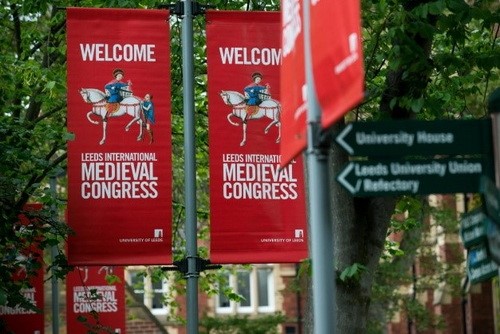 Adam Hudek v roku 2023 absolvoval druhý rok svojho H2020 Marie Skłodowska-Curie Actions na Ústave pro soudobé dějiny (ÚSD) AV ČR, v rámci ktorého prehlboval kontakty a rozvíjal spoluprácu medzi českou a slovenskou historiografiou ako aj historiografiami ďalších štátov. Hlavnými výstupmi spolupráce bola organizácia medzinárodného workshopu National Communism in Socialist Federations v Prahe (14.09.) a medzinárodnej konferencie Political Socialization in East Central Europe v Bratislave (19.10. – 20.10.2023).Petra Hudek je vo vedení skupiny Post-Socialist and Comparative Memory Studies (PoSoCoMeS), ktorá je súčasťou Memory Studies Association (MSA). V tejto pozícií sa podieľa organizovaní medzinárodných konferencií PoSoCoMeS, ako aj na aktivitách skupiny ako sú napr. on-line diskusie a prezentácie najnovších publikácií s témou Memory studies. V roku 2023 sa Petra Hudek tiež podieľala na príprave monotematického čísla časopisu Kunsttexte.de/Ostblick vydávaného Institut für Kunst- und Bildgeschichte der Humboldt-Universität zu Berlin. Témou čísla je War on Monuments: Documeting the Debates over Russian and Soviet Heritage in Eastern and Central Europe. Publikácia vyjde začiatkom roka 2024 a bude nadväzovať na príspevky prednesené na kongrese MSA v Newcastle (03. – 07.07.2023). V rokoch 2022 a 2023 Petra Hudek pôsobila v rámci svojho post-doktorandského projektu na ÚSD AVČR, kde nadviazala spoluprácu s pracovnou skupinou pamäťových štúdií vedenou Oldřich Tůmom a Markétou Devátou. Spoločne pripravili panel na konferenciu  PoSoCoMeS v Taline (20. – 23.09.2023) s názvom Politics of Memory in Communist Czechoslovakia and Post-Communist Czechia and Slovakia. V decembri 2023 sa Petra Hudek zúčastnila vedeckého pobytu na EHESS (École des Hautes Études en Sciences Sociales),  kde nadviazala kontakty pre ďalšiu spoluprácu pre rok 2024, v ktorom s francúzskymi kolegami podá dva medzinárodné projekty.László Vörös sa 20. marca 2023 zúčastnil na internom workshope Empires, post-decandence and temporality. Developing a comparative framework for Portugal, Spanish, Habsburg, Ottoman and Russian empires in the 18th – 20th centuries organizovanom Universidade NOVA de Lisboa a University of Public Service Budapest. Predniesol na ňom referát Empires, post-decandence and temporality – the Slovak case. Workshop bol zameraný na prípravu projektu ERC Consolidator, ktorý si podáva ako Principal Investigator Pablo León Sánches z univerzity NOVA v Lisabone.Visegrád 1323 – 2023. Anjouovská dynastia a jej vláda v Uhorsku / Visegrad 1323 – 2023. The Anjou Dynasty and its Reign in Hungarian Kingdom.Pri príležitosti 700. výročia ustanovenia Visegrádu za kráľovské sídlo usporiadala Slovensko-maďarská komisia historikov v spolupráci so Slovenskou historickou spoločnosťou pri SAV, Maďarskou historickou spoločnosťou, Historickým ústavom Filozofického výskumného centra v Budapešti a Múzeom kráľa Mateja vo Visegráde medzinárodnú vedeckú konferenciu zameranú na vládu anjouovskej dynastie v Uhorsku. Príspevky prednesené na podujatí sa týkali otázok a úloh vo výskume anjouovského obdobia, rezidencií anjouovských panovníkov, významných osobností tohto obdobia, ako aj problematiky cirkevných dejín. Konferencia bola výstupom vedeckej spolupráce v rámci Slovensko-maďarskej komisie historikov.Prehľad údajov o medzinárodnej mobilite pracovníkov organizácie je uvedený v Prílohe A-5.Prehľad a údaje o medzinárodných projektoch sú uvedené v kapitole 2 a Prílohe A-2. 4. Aplikácia výsledkov výskumu v praxi 
 
4.1. Výsledky výskumu organizácie aplikované v technologickej a všeobecnej spoločenskej praxi 
4.2. Kontraktový – zmluvný výskum (vrátane zahraničných kontraktov) 
4.3. Iné formy aplikácie výsledkov výskumu a využitia odbornosti 
        SCHVARC, Michal. János Esterházy a jeho miesto v moderných slovenských dejinách. János Esterházy and his place in modern Slovak history. Bratislava : Ministerstvo zahraničných vecí a európskych záležitostí, 2023, 191 s.János Esterházy patrí bezpochyby medzi postavy dejín slovensko-maďarských vzťahov v 20. storočí, ktorého meno stále vyvoláva kontroverzie, vášnivé polemiky a diskusie. Vo verejnom diskurze stále vo veľkej miere prevláda čierno-biely pohľad na jeho osobnosť. Jedni ho idealizujú, druhí zase démonizujú. Okrem toho sa stále objavujú rôzne iniciatívy, či už z maďarskej, alebo najnovšie z poľskej strany, usilujúce sa o spustenie procesu Esterházyho blahorečenia. Slovenská diplomacia na tieto kroky patrične reaguje. Aj preto na podnet Ministerstva zahraničných vecí a európskych záležitostí vznikla táto publikácia. V prvej časti autor analyzuje, bez zanášania akýchkoľvek ideologických nánosov a nálepiek pôsobenie Jánosa Esterházyho v (česko-)slovenskej politike v kontexte slovensko-maďarských vzťahov a v druhej prináša 25 málo známych, resp. doposiaľ nepoznaných dokumentov viažucich sa k aktivitám Esterházyho a jeho rodiny o dosiahnutie posmrtnej rehabilitácie. Publikácia je určená pre potreby zastupiteľských úradov SR v zahraničí a pomáha zahraničnej službe pri presadzovaní národnoštátnych záujmov Slovenskej republiky.         
            Register modernej architektúry, https://www.register-architektury.sk/sk online databáza najvýznamnejších diel architektúry 20. storočia na Slovensku, kde sú verejnosti k dispozícii nielen základné informácie o týchto kľúčových dielach, ale v koncentrovanej podobe aj výsledky, respektíve odkazy na výsledky aktuálnych výskumov v tejto oblasti realizovaných Oddelením architektúry HÚ SAV. Register pravidelne využívajú predstavitelia štátnej a verejnej správy, odborníci z rôznych kultúrnych inštitúcií (SNG, SNM, mestské múzeá a podobne), študenti ale aj široká verejnosť. 
            Henrieta Moravčíková, Peter Szalay, Laura Krišteková: Dreamimg the Capital: Architecture and Urbanism as Tools for Planning the Socialist Bratislava. In. Urban planning during socialism: views from the periphery. Eds. Jasna Mariotti a Kadri Leetmaa, Routledge 2023. Monografia je súčasťou aktuálneho trendu hľadania nových perspektív interpretácie dejín architektúry a urbanizmu v Európe. Ponúka nový pohľad na urbanistické plánovanie z perspektívy doteraz marginalizovaných miest. Konfrontácia týchto perspektív je pritom novou autentickou skúsenosťou rovnako pre autorov knihy ako aj pre jej budúcich čitateľov. Kapitola venovaná Bratislave, ktorú pripravil kolektív Oddelenia architektúry HÚ SAV, prináša nový pohľad na plánovanie a výstavbu v Bratislavy v šesťdesiatych a sedemdesiatych rokov 20. storočia. Objasňuje, ako nové federatívne usporiadanie Československa a zákon o hlavnom meste Bratislava ovplyvnili architektúru a urbanizmus. Identifikuje vzťah medzi lokálnym dianím a jeho aktérmi a dobovou medzinárodnou diskusiou. Lokálnu scénu pritom interpretuje prostredníctvom hlavných tém dobového urbanistického diskurzu, ktorými boli doprava, satelity a srdce mesta.         
     5. Doktorandské štúdium a pedagogická činnosť 
 
5.1. Údaje o doktorandskom štúdiu 
Tabuľka 5a Počet doktorandov v roku 2023Uvádzajte len doktorandov organizácie ako externej vzdelávacej inštitúcie. 
Riadok „Spolu“ je súčtom troch riadkov nad ním. Každá bunka v riadku „Súhrn“ vyjadruje celkový počet doktorandov (mužov a žien spolu), čiže je súčtom príslušných dvoch buniek z riadku „Spolu“.V stĺpci „Počet doktorandov po doktorandskej skúške“ sa uvádza počet doktorandov, ktorí počas roku 2023 boli aspoň 1 deň doktorandami po doktorandskej skúške. Sú číselne zahrnutí aj v predchádzajúcich stĺpcoch. 
Pod predčasným ukončením rozumieme ukončenie bez obhajoby dizertačnej práce pričom doktorand neabsolvoval celú štandardnú dĺžku štúdia. Pod neúspešným ukončením rozumieme ukončenie bez úspešnej obhajoby dizertačnej práce, pričom študent absolvoval celú štandardnú dĺžku štúdia. 
 
 
5.2. Zmena formy doktorandského štúdia 
 
Tabuľka 5b Počty preradení z dennej formy na externú a z externej na dennú 
5.3. Zoznam doktorandov, ktorí ukončili doktorandské štúdium úspešnou obhajobou 
 
Tabuľka 5c Menný zoznam ukončených doktorandov v roku 2023 úspešnou obhajobou 
 
5.4. Zoznam doktorandov, ktorí ukončili doktorandské štúdium úspešnou obhajobou v nadštandardnej dĺžke štúdia 
 
Tabuľka 5d Menný zoznam ukončených doktorandov v roku 2023 úspešnou obhajobou v nadštandardnej dĺžke štúdia 
 
5.5. Uplatnenie absolventov doktorandského štúdia 
 
Tabuľka 5e Prehľad uplatnenia absolventov doktorandského štúdia 
 
Zoznam interných a externých doktorandov je uvedený v prílohe A-1. 5.6. Medzinárodné doktorandské štúdium 
Tabuľka 5f Počet študentov v medzinárodných programoch doktorandského štúdiaZahraniční doktorandi sú doktorandi v dennej alebo externej forme štúdia, ktorí sú občanmi iných krajín. 
Doktorandi školení v rámci Cotutelle alebo Co-direction sa do posledného stĺpca nezapočítavajú. 
5.7. Zoznam študijných odborov, na ktoré má ústav uzatvorenú rámcovú dohodu, s uvedením VŠ 
Tabuľka 5g Zoznam študijných odborov, na ktoré má ústav uzatvorenú rámcovú dohodu, s uvedením univerzity/vysokej školy a fakulty, kde sa doktorandský študijný program uskutočňujeNázov a číslo študijného odboru vyplňte/vyberte podľa aktuálne platného zoznamu študijných odborov https://www.portalvs.sk/sk/studijne-odbory?from=menu1. Názov doktorandského študijného programu v stĺpci 3 je potrebné vložiť ako voľný text. 
Do 31. 8. 2023 študujú študenti doktorandského štúdia zaradení do študijných programov podľa zoznamu MŠVVaŠ, platného do 1. 9. 2019. Pre týchto študentov je potrebné napísať názov programu ako voľný text do stĺpca 3 a nevyplňovať stĺpce 1 a 2. 
Tabuľka 5h Účasť na pedagogickom procese 5.8. Údaje o pedagogickej činnosti 
 
Tabuľka 5i Prednášky a cvičenia vedené v roku 2023Prehľad prednášateľov predmetov a vedúcich cvičení, s uvedením názvu predmetu, úväzku, katedry, fakulty, univerzity/vysokej školy je uvedený v prílohe A-4. 
 
Tabuľka 5j Aktivity pracovníkov na VŠ 
 
5.9. Iné dôležité informácie k pedagogickej činnostiKOWALSKÁ, Evagarantka SAV doktorandského štúdia: 15. Historické vedy, 2.1.9. slovenské dejinyMICHÁLEK, Slavomírgarant SAV doktorandského štúdia: 15. Historické vedy, 2.1.8. všeobecné dejiny1. Kurzy doktorandského štúdiaDoktorandské školenie na HÚ SAV pozostáva z kombinácie viacerých foriem vzdelávania. Jeho základnými zložkami sú:1. štúdium vedené školiteľom (pravidelné konzultácie študenta so školiteľom na týždennej báze a priebežne s ďalšími vedeckými pracovníkmi HÚ SAV);2. séria povinných predmetov „Metodologický PhD seminár“ počas prvých štyroch semestrov štúdia, študentské konferencie a voliteľné predmety, resp. workshopy;3. akademická formácia v prostredí ústavu, účasť na vedeckých podujatiach;4. aktívna podpora zo strany pracoviska pri účasti na zahraničných doktorandských stážach a dlhodobých výmenných pobytoch.Významnou súčasťou školenia a prípravy na akademickú prax sú spoločné semestrálne kumulované kurzy v rámci predmetu „Metodologický PhD seminár“, pozostávajúce z prednášok, seminárov a interaktívnych workshopov, organizovaných v spolupráci s History Updated – kurikulárnym centrom pri HÚ SAV.Autormi koncepcie týchto teoreticko-metodologických seminárov a ich realizátormi sú Mgr. Ladislav Vörös, PhD. a Mgr. Marína Zavacká, M. A., PhD. Zastrešované sú garantmi odborov slovenské dejiny a všeobecné dejiny doktorandského štúdia SAV (PhDr. Eva Kowalská, DrSc., PhDr. Slavomír Michálek, DrSc.). Semináre sú tematické, tzn. každý deň seminára je venovaný osobitej téme, o ktorej prednášajú historici a bádatelia z ďalších humanitných a spoločenskovedných odborov. V priebehu dvoch akademických rokov, t. j. štyroch semestrov, sa doktorandi oboznámia s ôsmimi ťažiskovými prierezovými témami, týkajúcimi sa teórie a metodológie historického výskumu. Pre školský rok 2023/24 sú ako ústredné témy jednotlivých prednáškových dní stanovené nasledujúce tematické okruhy:1. Diskurz a diskurzívna analýzaA) Čo je to diskurz? Rôzne školy diskurzívnej analýzy. (Prehľad konceptov, teórií a metodológie.)B) Dejiny (t. j. súbor textov písaných/hovorených historikmi) ako forma diskurzu a historici ako účastníci diskurzov.C) Diskurzívna analýza a jej využitie v historickom výskume. Historické školy a projekty pracujúce s postupmi diskurzívnej analýzy: Begriffsgeschichte/Geschichtliche Grundbegriffe (R. Koselleck et al.) a Cambridgeská škola dejín politického myslenia (J. Pocock, Q. Skinner et al.).2. Sociálne stereotypyA) Sociálne stereotypy a stereotypizácia. (Prehľad konceptov a teórií.)B) Sociálne stereotypy v národno-historických naratívoch, historici ako „vedeckí“ legitimizátori sociálnych stereotypov, stereotypných konštrukcií and teóriíC) Metódy kritického historického štúdia sociálnych stereotypov a fungovania sociálnej stereotypizácie v minulosti (podľa možnosti demonštrovať na prípadových štúdiách z predmoderného aj moderného obdobia).3. Nacionalizmus a dejepisectvo – Problematické aspekty tradičných žánrov národného dejepisectvaA) Čo je to nacionalizmus? (Prehľad konceptov a teórií.)B) Historici ako „vedeckí“ legitimizátori a proponenti nacionalizmu.C)Metódy kritického štúdia nacionalizmu ako historického fenoménu. Opatrenia proti „metodologickému nacionalizmu“ – eliminácia možných formatívnych vplyvov nacionalistických ideológií a diskurzov na prácu historika.4. Národ, Národnosť, Etnikum, Etnicita, Rasa, Identita – niektoré veľké koncepty modernej a „post-modernej“ dobyA) Sociálne dejiny uvedených pojmov a ich používanie v 19., 20. a 21. storočí.B) Problematické aspekty používania kategórií sociálnej praxe ako kategórií vedeckej analýzy – omyly esencializmu a zvecňovania.C) Dekonštrukcia veľkých konceptov modernej éry – metodológia analytického dejepisectva.Ako doplnkové témy sú zaradené: tréning v akademickej argumentácii, vedený kolegami zo Slovenskej debatnej asociácie a prednáška o písaní vedeckých grantových projektov.Tretí deň seminárov v zimnom aj letnom semestri je vyhradený prezentáciám projektov a vedeckých prác doktorandov. V zimnom semestri študenti 1. ročníka prezentujú projekty dizertačných prác; v letnom semestri študenti 2. ročníka prezentujú kapitolu dizertačnej práce alebo štúdiu pripravovanú na publikovanie. Prezentované texty a samotné prezentácie študentov 1. aj 2. ročníka sú spojené s kritickým posudzovaním zo strany jednak kolegov z ročníka a jednak vedeckých pracovníkov a obhajobou zo strany prezentujúceho študenta. Prezentácie, posudky ako aj obhajoby študentov druhého ročníka sú vykonávané v anglickom jazyku. Doktorandi týmto získavajú zručnosti aj v oblasti posudzovania vedeckých projektov a textov a prezentácií na odbornom fóre v slovenskom aj anglickom jazyku.Okrem povinných doktorandských predmetov HÚ SAV taktiež doktorandom poskytuje dva povinne voliteľné kurzy. Prvý je špecificky venovaný výskumu nacionalizmu a súvisiacim sociálnym javom v 19. a 20. storočí (prenášajúci: Mgr. L. Vörös, PhD.), druhý je cielený na didaktiku vysokoškolskej výučby (prednášajúca: Mgr. M. Zavacká, PhD.). Oba sú riadne zaradené do študijného programu FiFUK.Prvoradým cieľom kumulovaných seminárov pre doktorandov nie je saturovať študenta informáciami ohľadne konkrétnej výskumnej témy (čo je súčasťou pôsobnosti jednotlivých školiteľov). Cieľom seminárov je vyškoliť analytických historikov, schopných interdisciplinárnej práce, kompetentných v práci so sociálnymi teóriami, schopných kriticky a kompetentne diskutovať aj mimo chronologického výseku a vlastného odboru; schopných vedome reflektovať svoju vlastnú bádateľskú činnosť, uvedomujúcich si sociálne a iné determinanty odborného písania dejín.Prednášky v rámci seminára 06.06.2023VÖRÖS, Ladislav. Prečo historici potrebujú filozofiu dejín?Historik : Sociálna funkcia historického poznania a historiografie : Výskumná prax a metodologické opatrenia.ZAVACKÁ, Marína.Úvodné prednášky doktorandských seminárov k antropológii akademického života v rámci Metodologického seminára I. a III. pre FiFUKPrednášky v rámci seminára 28.11.2023HERUCOVÁ, Angelika. Čo, ako a prečo nerobiť v ppt.VÖRÖS, Ladislav. Diskurzná analýza v historiografii. Prípadová štúdia.Agáta Šústová Drelová, Marína Zavacká, Ladislav Vörös organizujú a vedú na Filozofickej fakulte Univerzity Komenského v Bratislave seminár „O čom všetkom sú a môžu byť dejiny 20. storočia“. Koncipovaný je ako úvod do základných historiografických problematík, konceptov, a výskumu v rámci dejín 20. storočia. Konkrétne semináre sa zameriavali na nasledovné témy: Stručný prehľad dejín historiografie, vysvetlenie pojmov: aký je rozdiel medzi minulosťou a dejinami (históriou) a aký je medzi nimi vzájomný vzťah; Podoby a formy dejín: dejiny ako príbeh vs. dejiny ako kritická analýza sociálnych javov; Sociálny účel dejín I.: Na čo sú nám dejiny? Historia Magistra Vitae – sú dejiny skutočne zdrojom poučenia? Sociálny účel dejín II.: Národné dejiny, dejiny korporácií a podnikov, dejiny obcí a dejiny – čo majú spoločné? História a náboženstvo I. (Prečo má zmysel študovať dejiny náboženstva? Aký je rozdiel medzi cirkevnými dejinami a dejinami náboženstva? Ako spolupracuje historiografia s iným spoločenskými vedami vo výskume náboženstva (sociológia, antropológia)?); História a náboženstvo II. Pamäť, identita a história: Mučeník Jozef Tiso. Ako bol vytvorený a živený obraz Jozef Tisa ako mučeníka?) Ženy v dejinách I. (Ako sa menil prístup historiografie k ženám? Akú úlohu zohrávala historiografia na vytváraní mýtov? Ako sa oficiálne predstavy premietajú do reálneho postavenia žien? Ako sa menil obrazideálnej ženy naprieč najnovšími slovenskými dejinami?); Ženy v dejinách II: Prezentácia a diskusia s umelkyňou a autorkou projektu Ženy v SNP Erikou Mesárošovou )Riadená nevedomosť a zabúdanie. (Cenzúra, autocenzúra, palimpsesty a nové nátery.); Kde sa dejiny diali? (Hranice, migrácie, transfery);Kde dejiny vidno? Verejný priestor ako formatívny priestor pamäti. Na čospomíname v meste); Ako nachytať historika? (Príklady chybnej praxe).2. Dejepisná olympiádaHistorický ústav SAV, v.v.i. v roku 2023 je už 15 rokov odborným garantom predmetovej postupovej súťaže – Dejepisnej olympiády (DO). 15. ročník DO sa konal 4. – 6. mája 2023 v Bratislave v Kongresovom centre Univerzity Komenského.DO je koncipovaná tak, aby zaujala všetkých záujemcov o poznanie minulosti, ktorí si po úspešnom postupe zo školského do okresného a krajského kola súťaže každoročne zmerajú svoje vedomosti s rovesníkmi z celého Slovenska v celoštátnom kole DO. Témou 15. ročníka DO v šk. r. 2022/23 bolo Cestovanie a turistika v minulosti. Orientačné zameranie testov a tému vypracované SK DO majú v školách k dispozícii vždy od júna príslušného školského roka spolu s  odporučenou literatúrou.KODAJOVÁ, Daniela. Odborný garant dejepisnej súťaže stredných škôl, zostavovateľka testov pre Krajské a Celoštátne kolo, členka komisie posudzovateľov prihlásených prác Bratislava máj 2023.HOLEC, Roman. Slovenský garant dejepisnej súťaže stredných škôl zo SR a ČR, zostavovateľ otázok a predseda jury. Krajské kolá v apríli 2023 a česko-slovenské finále konané v Chebe 23. novembra 2023 na tému Európa v rokoch 1945 – 1975.3. Ďalšie informácie k pedagogickej činnostiHudek, Petra. Prednáška pra študentov North Carolina State University: Monuments and Czechoslovak public space during the 20th century. Bratislava 22.06.2023.LENGYELOVÁ, Tünde. Predsedníčka odbornej poroty historickej sekcie SzMAT – Univerzita Konštantína Filozofa, Fakulta stredoeurópskych štúdií Nitra, 23. – 24.11.2023.SzMAT je formou študentskej odbornej činnosti študentov maďarskej národnosti alebo študujúcich na maďarských fakultách slovenských univerzít. Víťazné práce postupujú na Krajinskú študentskú vedeckú súťaž (OTDK)v Budapešti.POSCH, Martin. Člen Rady študijného programu pre odbor história (I a II. a III. stupeň) a História v kombinácii (I. stupeň) na FiF UK v BratislaveVÖRÖS, Ladislav. Člen Hodnotiacej komisie DOKTOGRANT. Granty pre doktorandov SAV (grantová schéma pre PhD študentov zriadená a financovaná Predsedníctvom SAV https://www.doktogrant.sav.sk/).Koordinátor PhD štúdia na Historickom ústave SAV, v.v.i.Organizátor seminára: SPOLU(PRÁCA). Spoznávací seminár doktorandov spoločenskovedných a humanitných ústavov SAV, ktorý sa konal v Bratislave (Malé kongresové centrum SAV), 15.11.2023. https://www.sav.sk/?lang=sk&doc=services-news&source_no=20&news_no=11529ZAVACKÁ Marína. Lektorovanie kurzu Správnej akademickej praxe pre doktorandov SAV (akademická etika v rámci doktograntu), 1 skupina, máj 2023 6. Zmluvná spolupráca s univerzitami/vysokými školami a inými subjektmi vedy a výskumu 
Pozn.: Uvádzajte formy spolupráce a aktivity, ktoré nie sú uvedené v kapitolách 2, 3, 4, 5. 
 
6.1. Spoločné pracoviská organizácie 
6.1.1. Spolupráca s univerzitami/VŠ (fakultami) 
        Názov univerzity/vysokej školy a fakulty: Anglo-American University in Prague        Oblasť spolupráce: pedagogická činnosť        Sídlo spoločného pracoviska (ak je vytvorené):         Začiatok spolupráce: 2023        Názov univerzity/vysokej školy a fakulty: Fakulta architektúry a dizajnu STU v Bratislave        Oblasť spolupráce: projekty        Sídlo spoločného pracoviska (ak je vytvorené):         Začiatok spolupráce: 2018        Názov univerzity/vysokej školy a fakulty: Filosofická fakulta Masarykova universita Brno, ČR        Oblasť spolupráce: pedagogická činnosť        Sídlo spoločného pracoviska (ak je vytvorené):         Začiatok spolupráce: 2017        Názov univerzity/vysokej školy a fakulty: Filozofická fakulta Karlovej univerzity Praha, ČR        Oblasť spolupráce: pedagogická činnosť        Sídlo spoločného pracoviska (ak je vytvorené):         Začiatok spolupráce: 2023        Názov univerzity/vysokej školy a fakulty: Filozofická fakulta UK        Oblasť spolupráce: veda, výskum, vedecká výchova, doktorandské štúdium        Sídlo spoločného pracoviska (ak je vytvorené):         Začiatok spolupráce: 1990        Názov univerzity/vysokej školy a fakulty: Filozofická fakulta UMB        Oblasť spolupráce: veda, výskum, vedecká výchova        Sídlo spoločného pracoviska (ak je vytvorené):         Začiatok spolupráce: 2011        Názov univerzity/vysokej školy a fakulty: Lekárska fakulta UK        Oblasť spolupráce: projekty        Sídlo spoločného pracoviska (ak je vytvorené):         Začiatok spolupráce: 2016        Názov univerzity/vysokej školy a fakulty: Právnická fakulta UK        Oblasť spolupráce: spolupráca vo vedecko-výskumnej, informačnej a organizačnej oblasti        Sídlo spoločného pracoviska (ak je vytvorené):         Začiatok spolupráce: 2011        Názov univerzity/vysokej školy a fakulty: Právnická fakulta UMB        Oblasť spolupráce: projekty        Sídlo spoločného pracoviska (ak je vytvorené):         Začiatok spolupráce: 2020        Názov univerzity/vysokej školy a fakulty: Slovenská technická univerzita v Bratislave        Oblasť spolupráce: projekty        Sídlo spoločného pracoviska (ak je vytvorené):         Začiatok spolupráce: 2016        Názov univerzity/vysokej školy a fakulty: Trnavská univerzita v Trnave        Oblasť spolupráce: projekty        Sídlo spoločného pracoviska (ak je vytvorené):         Začiatok spolupráce: 2019        Názov univerzity/vysokej školy a fakulty: Žilinská univerzita v Žiline        Oblasť spolupráce: projekty        Sídlo spoločného pracoviska (ak je vytvorené):         Začiatok spolupráce: 2016        Pozn.: uvádzajte len tie spolupráce, na ktoré má organizácia zmluvu resp. memorandum o zriadení spoločného pracoviska, resp. o vzájomnej spolupráci v konkrétnej oblasti výskumu 
6.1.2. Spoločné pracoviská s inými organizáciami SAV 
    Pozn.: uvádzajte len tie spolupráce, na ktoré má organizácia zmluvu resp. memorandum o zriadení spoločného pracoviska, resp. o vzájomnej spolupráci v konkrétnej oblasti výskumu 
6.2. Spoločné pracoviská organizácie s inými inštitúciami mimo SAV a VŠ 
Pozn.: uvádzajte len tie spolupráce, na ktoré má organizácia zmluvu resp. memorandum o zriadení spoločného pracoviska, resp. o vzájomnej spolupráci v konkrétnej oblasti výskumu 
6.3. Spoločné projekty s univerzitami a ostatnými inštitúciami mimo SAV 
        Názov projektu: Inovácie v architektúre 20. storočia        Agentúra: VEGA        číslo projektu: 1/0286/21        Spolupracujúce inštitúcie: Fakulta architektúry a dizajnu STU Bratislava         Koordinátor projektu: Fakulta architektúry a dizajnu STU Bratislava         Začiatok spolupráce: 2021Koniec spolupráce: 2024Zhodnotenie: Riešitelia a riešiteľky projektu sa sústredili na rozvíjanie svojich tém o inováciách v architektúre 20. storočia. Identifikovali ďalšie inovatívne technologické a technické riešenia v oblasti divadelnej architektúry, alebo architektúry redút na Slovensku, zaoberali sa témou domov kultúry na Slovensku v 2. polovici 20. storočia a možnosťami ochrany a obnovy týchto diel. Kontinuálne sa venovali aj téme urbanizmu, napríkald fenoménu rieky v meste na príklade Dunaja v Bratislave, či územiu v okolí rieky s jedinečnými danosťami. Všetky tieto témy prezentovali na záverečnom kolokviu Inovácie v architektúre 20. storočia, ktoré sa konalo na Fakulte architektúry a dizajnu STU v Bratislave 21.11. 2023. Pri príležitosti tohto podujatia pripravili zborník abstraktov s rovnomenným názvom. Riešitelia a riešiteľky reflektovali viaceré z tém aj vo vzťahu k súčasnej situácii v architektúre a pamiatkovej ochrane na Slovensku v spoločnej publikácii: MORAVČÍKOVÁ, Henrieta – HABERLANDOVÁ, Katarína – KRIŠTEKOVÁ, Laura – SZALAY, Peter – BOČKOVÁ, Monika – SMETANOVÁ, Gabriela. Architektúra na Slovensku 2020 – 2022. In SOS A : správa o slovenskej architektúre. 1. vyd. - Bratislava : Slovart, 2023, s. 9-109. ISBN 978-80-566-5849-9. 
              Názov projektu: Moderné metódy spracovania šifrovaných archívnych dokumentov        Agentúra: VEGA        číslo projektu: 2/0072/20        Spolupracujúce inštitúcie: Fakulta elektrotechniky a informatiky Slovenskej technickej univerzity v Bratislave        Koordinátor projektu: Historický ústav SAV        Začiatok spolupráce: 2020Koniec spolupráce: 2023Zhodnotenie: Unikátny projekt interdisciplinárnej spolupráce sa sústreďuje na vypracovanie metódy dešifrovania šifrovaných historických dokumentov, väčšinou z 18. storočia, modernými informačnými technológiami. Spoločný postup si vyžaduje vysoká náročnosť čítania cudzojazyčných historických textov a ich prepis do podoby, v ktorej sú dokumenty spracovateľné modernými počítačovými metódami. V rámci doterajšej spolupráce boli vypublikované viaceré štúdie, na medzinárodných kryptologických konferenciách odzneli príspevky, ktoré boli, resp. budú takisto uverejnené v odborných kryptologických časopisoch. Mimoriadny záujem vyvolala prezentácia projektu na Víkende so SAV 23. – 24.06.2023 v Eurovea Bratislava. 
              Názov projektu: Epidémie a protiepidemiologické opatrenia na území Slovenska v dlhom 19. storočí        Agentúra: VEGA        číslo projektu: 1/0397/21        Spolupracujúce inštitúcie: Filozofická fakulta Katolíckej univerzity v Ružomberku, Filozofická fakulta UCM v Trnave, Spoločenskovedný ústav SAV, v.v.i., Krajský pamiatkový úrad v Prešove        Koordinátor projektu: Filozofická fakulta UCM v Trnave        Začiatok spolupráce: 2021Koniec spolupráce: 2024Zhodnotenie: Cieľom výskumu je preskúmať doteraz málo prebádanú problematiku dopadu vybraných epidémií a pandémií na populáciu na území Slovenska. Okrem cholery, ktorá v 19. storočí najvýraznejšie ovplyvnila demografický vývoj, politiku vlád v oblasti hygieny,  zdravotnej a sanitárnej starostlivosti sa riešitelia zameriavajú aj na pandémiu španielskej chrípky na konci prvej svetovej vojny. Doteraz publikované štúdie a materiálové texty budú východiskom pre hlavný výstup projektu, monotematické číslo Historického časopisu plánovaného na rok 2024. 
              Názov projektu: Fenomén viacjazyčnosti v Uhorskom kráľovstve v stredoveku a v ranom novoveku        Agentúra: VEGA        číslo projektu: 2/0093/20        Spolupracujúce inštitúcie: Katedra archívnictva a pomocných vied historických, FF UK Bratislava        Koordinátor projektu: Historický ústav SAV        Začiatok spolupráce: 2020Koniec spolupráce: 2023Zhodnotenie: V roku 2023 pokračoval rozsiahly archívny výskum k projektu a riešitelia grantu previedli výskum zahraničnej, u nás nedostupnej odbornej literatúry k problematike viacjazyčnosti od stredoveku po raný novovek na panovníckom dvore, v radoch šľachty aj mestského obyvateľstva. Riešitelia grantu tiež vypracovali čiastkové štúdie a v tlačí je monografia Juraja Šedivého. Vrcholným záverečným výstupom z grantu bol vedecký worskhop „Die Begegnung von Sprachen, Völkern und Kulturen im Donauraum vom Mittelalter bis zur Frühen Neuzeit. (Stretnutie jazykov, etník a kultúr v dunajskom priestore od stredoveku po raný novovek), ktorý sa uskutočnil 13. septembra 2023 v rakúskom Hainburgu an der Donau.  Organizátormi boli Historický ústav SAV, Slovenský inštitút vo Viedni a Haydnbibliothek Hainburg an der Donau, na organizácii sa aktívne spolupodieľal aj magistrát mesta Hainburg. Podujatie bolo dvojjazyčné, príspevky odzneli slovensky aj nemecky. Podujatiu sa venovala aj relácia Rádio Dia:tón v rakúskom verejnoprávnom rozhlase ORF, ktorá obsahuje rozhovory s viacerými prednášajúcimi na workshope. V časopise „Vídeňské slobodné listy“ informovala v článku o podujatí vedúca grantu Anna Fundárková. 
              Názov projektu: Hlavné vývojové trendy zdravotníctva na Slovensku od vzniku ČSR do roku 1968        Agentúra: VEGA        číslo projektu: 2/0122/21        Spolupracujúce inštitúcie: Lekárska fakulta UK Bratislava        Koordinátor projektu: Historický ústav SAV        Začiatok spolupráce: 2021Koniec spolupráce: 2024Zhodnotenie: Kolektív riešiteľov pokračoval v ďalšom výskume archívnych fondov k dejinám zdravotníctva a medicíny. Výskum realizoval na Slovensku aj v českých krajinách, a to v regionálnych aj centrálnych archívoch. Riešitelia grantového projektu koncipovali čiastkové výstupy a zúčastnili sa na medzinárodných vedeckých podujatiach.FALISOVÁ, Anna. Záchranná služba na Slovensku optikou dobových prameňov. In Historia Medicinae Slovaca VIII. : teoretické koncepty a prax medicíny v dejinách. - Bratislava : Univerzita Komenského v Bratislave, Lekárska fakulta, Oddelenie histórie medicíny a zdravotníctva Ústavu sociálneho lekárstva a lekárskej etiky, 2023, s. 145-160. ISBN 978-80-223-5626-8.  FALISOVÁ, Anna. Profesor Karol Virsík, zakladateľ nemocnice v Podunajských Biskupiciach, a jeho boj s tbc. In Sláva šľachetným VII : chýr o dobrom doktorovi sa rýchlo šíri. Zostavila: Daniela Kodajová ; recenzenti: Ján Danek, Dana Hučková. Prvé vydanie. - Liptovský Mikuláš : Spolok Martina Rázusa, 2022, s. 214-229. ISBN 978-80-973987-1-2.  
              Názov projektu: Hospodárske vzťahy Slovenskej republiky 1939 – 1945 a Protektorátu Čechy a Morava        Agentúra: VEGA        číslo projektu: 1/0184/20        Spolupracujúce inštitúcie: Právnická fakulta UMB Banská Bystrica, Filozofická fakulta UMB Banská Bystrica        Koordinátor projektu: Právnická fakulta UMB Banská Bystrica, Filozofická fakulta UMB Banská Bystrica        Začiatok spolupráce: 2020Koniec spolupráce: 2023Zhodnotenie: Štvorročný projekt hospodárskych historikov z pracovísk SAV a VŠ mapujúci vývoj hospodárskych vzťahov Slovenskej republiky 1939 – 1945 a Protektorátu Čecha a Morava. Prináša najnovšie poznatky z pôvodného archívneho výskumu, ako aj dve monografie a viacero čiastkových štúdií. Vo štvrtom záverečnom roku riešenia projektu kolektív riešiteľov zo SAV ukončil výskum a zameral sa prípravu príspevkov do kolektívnej publikácie, ktorá je hlavným výstupom z projektu. Publikácie je v tlači a riešitelia zo SAV do nej prispeli dvomi kapitolami. 
              Názov projektu: Právna norma verzus súdna prax. Historickoprávne, diskurzívne a sociálne aspekty súdnictva, zločinu a trestu v období stredoveku a raného novoveku        Agentúra: VEGA        číslo projektu: 2/0017/23        Spolupracujúce inštitúcie: Právnická fakulta Univerzity Komenského v Bratislave, Filozofická fakulta Univerzity Komenského v Bratislave, Právnická fakulta Trnavskej univerzity v Trnave, Filozofická fakulta Univerzity Pavla Jozefa Šafárika v Košiciach, Východoslovenské múzeum v Košiach        Koordinátor projektu: Historický ústav SAV, v.v.i.        Začiatok spolupráce: 2023Koniec spolupráce: 2026Zhodnotenie: V prvom roku grantu sa riešitelia venovali heuristike a výskumu k vytýčenej téme v domácich i zahraničných knižniciach a archívoch, ako aj online databázach; niektorí sa zúčastnili domácich i medzinárodných konferencií (MECERN v Bratislave, Brno, Passau, Levoča, Komárno), kde prezentovali predbežné výsledky svojich výskumov.  V apríli 2023 sa uskutočnila schôdza na Filozofickej Fakulte UK pre riešiteľov za školstvo, ktorú viedla  zástupkyňa grantu za školstvo doc. Adriana Švecová, na ktorej členov podrobne oboznámila s možnosťami a pravidlami finančného čerpania pridelených prostriedkov. Začiatkom septembra 2023 vedúca grantu Blanka Szeghyová v spolupráci s riešiteľom grantu prof. Miroslavom Lysým za školstvo zvolala schôdzu grantu na Právnickej fakulte UK, na ktorej sa zúčastnila väčšina členov buď osobne, alebo cez ZOOM. Na schôdzi sme prebrali detailnejšie plán výskumu a naplánovali pracovný workshop v Kremnici na prelom mája a júna 2024. Do tlače sa odovzdalo viacero štúdií, 1 z nich vyšla už v tomto roku (M. Štefánik), ostatné by mali vyjsť v roku 2024. 
              Názov projektu: Chronológia dejín knižníc na Slovensku od počiatkov do roku 2020         Agentúra: APVV        číslo projektu: APVV-19-0524        Spolupracujúce inštitúcie: Ústredná knižnica SAV, Žilinská univerzita v Žiline        Koordinátor projektu: Žilinská univerzita v Žiline        Začiatok spolupráce: 2020Koniec spolupráce: 2024Zhodnotenie: V rámci doterajšej spolupráce boli publikované tri vedecké zborníky, ďalší je pripravený do tlače, odznelo viacero vedeckých referátov na  medzinárodných a domácich konferenciách, spracúva sa databáza k historickým knižniciam (chronológia, blibliografia). 
      Pozn.: uviesť konkrétne spoločné aj bilaterálne projekty na základe platnej zmluvy o spolupráci 
6.4. Iné typy spoločných aktivít s inštitúciami mimo SAV 
        Metropolitný inštitút Bratislavy – členovia a členky Oddelenia architektúry HÚ SAV spolupracujú formou konzultácií a účasti na workshopoch na riešení aktuálnych otázok plánovania hlavného mesta Bratislavy.Slovenská komora stavebných inžinierov – členovia a členky Oddelenia architektúry HÚ SAV spolupracujú formou konzultácií najmä v oblasti ochrany a obnovy  industriálneho dedičstva a architektúry 20. storočia.Slovenská komora architektov – členovia a členky Oddelenia architektúry HÚ SAV spolupracujú formou konzultácií predovšetkým v oblasti vzdelávania o hodnotách modernej architektúry a vhodných prístupoch k jej obnoveÚrad vlády SR – členovia a členky Oddelenia architektúry HÚ SAV spolupracujú formou konzultácií a odborných posudkov v oblasti ochrany a obnovy sídelných budov úradu vlády v Bratislave a Košiciach, ktoré sú významnými dielami architektúry 2. polovice 20. storočia a v blízkej budúcnosti sa plánuje ich obnova.Historický ústav SAV, v.v.i. prostredníctvom pracovníkov (T. Janura, D. Duchoňová, T. Lengyelová, J. Láslavíková, J. Luková) dlhodobo spolupracuje s pamiatkovými úradmi na celom území Slovenska a poskytuje svoje konzultácie pri ich archeologickej a konzervátorskej činnosti ako i pri sprístupňovaní ich výsledkov odbornej i laickej verejnosti. Členovia a členky Oddelenia architektúry HÚ SAV spolupracujú formou konzultácií a odborných posudkov v oblasti ochrany a obnovy pamiatok architektúry 20. storočia. 
     7. Vedecko-organizačné a popularizačné aktivity 
 
7.1. Vedecko-popularizačná činnosť 
Tabuľka 7a Súhrnné počty vedecko-popularizačných činností organizácie SAV 
7.2. Vedecko-organizačná činnosť 
Tabuľka 7b Vedecko-organizačná činnosť 
7.3. Účasť na výstavách 
 
Názov výstavy: 30 rokov partnerských vzťahov medzi Slovenskom a USA, historické míľniky slovensko-amerických vzťahov        Miesto konania: Bratislava        Dátum: 10.2023        Zhodnotenie účasti: Autor výstavy: Slavomír Michálek          
            Názov výstavy: Oslobodený priestor: starostlivosť - architektúra - feminizmus        Miesto konania: Galéria mesta Bratislavy, Mirbachov palác        Dátum: 9.2023        Zhodnotenie účasti: Odborná spolupráca na obsahovej stránke výstavy Prof. Dr. Ing. arch. Henrieta Moravčíková, PhD. a Ing. arch. Monika Bočková.         
            Názov výstavy: Premeny prírodného prostredia Hrubého Šúru v zrkadle dejín        Miesto konania: Hrubý Šúr        Dátum: 26.8.2023        Zhodnotenie účasti: Autor výstavy Mgr. Štefan Gaučík, PhD.         
            Názov výstavy: V ríši čarovného Hontu: Vývoj územnej správy na území Hontu od konca 10. do začiatku 21. storočia        Miesto konania: Hrušov, Veľký Krtíš, Salka, Hontianske Tesáre, Šahy        Dátum: 8.2023        Zhodnotenie účasti: Autor výstavy Mgr. Erik Koncz. Organizátor: Ipeľské turistické a informačné združenie v spolupráci s Hont a jeho dejiny o.z. a Terra Aurum.         
            Názov výstavy: Trianonská mierová zmluva 1920, Versaillský systém a Slovensko        Miesto konania: Humenné, Snina        Dátum: 3.2023        Zhodnotenie účasti: Autor výstavy Mgr. Matej Hanula, PhD. Organizátor: Historický ústav SAV v spolupráci s o. z. Osobnosti pod Bradlom.         
            Názov výstavy: Dejiny Peňazí        Miesto konania: Kremnica        Dátum: 20.8.2023        Zhodnotenie účasti: Odborný konzultant PhDr. Miroslav Sabol, PhD.. Organizátor: Múzeum minci a medailí, Národná banka Slovenska.          
            Názov výstavy: Príprava stálej expozície Múzea mincí a medailí        Miesto konania: Kremnica        Dátum: 11.2023        Zhodnotenie účasti: Spoluautor libreta: Roman Holec.         
            Názov výstavy: Time regained Stories of Jewish architects        Miesto konania: MAXXI Museo nationale delle arti del XXI secolo , Rím, Taliansko        Dátum: 5.2023        Zhodnotenie účasti: Odborná spolupráca na obsahovej stránke výstavy Mgr. Peter Szalay PhD.         
            Názov výstavy: BA 60.-69. Šesťdesiate v Bratislave        Miesto konania: Múzeum mesta Bratislavy, Apponyiho palác        Dátum: 12.2023        Zhodnotenie účasti: Odborná spolupráca na obsahovej a vizuálnej stránke výstavy Ing. arch. Laura Krišteková, PhD. a Ing. arch. Monika Bočková.         
            Názov výstavy: Letné sídlo prezidentov – Masaryk a Topoľčianky        Miesto konania: Topoľčianky        Dátum: 29.7.2023        Zhodnotenie účasti: Odborné poradenstvo pri príprave výstavy a odborná korektúra sprievodnej publikácie k výstave: Gabriela Dudeková Kováčová, PhD., PhDr. Dušan Kováč, DrSc.         
7.4. Účasť v programových a organizačných výboroch národných konferencií 
 
Tabuľka 7c Programové a organizačné výbory národných konferencií 
7.5. Členstvo v redakčných radách časopisov 
PhDr. Róbert Arpáš, PhD. 
Studia historica Nitriensia (funkcia: člen) 
Juraj Benko, PhD. 
Forum Historiae (funkcia: redaktor, admin, grafik)Slovanský přehled (funkcia: člen) 
Barbora Buzássyová, PhD. 
Forum Historiae (funkcia: členka) 
PhDr. Viliam Čičaj, CSc. 
Historický časopis (funkcia: člen)Magyar Könyvszemle (funkcia: člen medzinárodnej redakčnej rady)Vojenská história (funkcia: člen) 
József Demmel, PhD. 
Forum Historiae (funkcia: člen ) 
Jakub Drábik, PhD. 
Human Affairs (funkcia: člen) 
Gabriela Dudeková Kováčová, PhD. 
Forum Historiae (funkcia: výkonná redaktorka )International Social History Association (funkcia: členka)Studia Historica Nitriensia (funkcia: členka ) 
Michal Ďurčo, PhD. 
Forum Historiae (funkcia: člen) 
Mgr. Miroslava Fabriciusová 
Historický časopis (funkcia: výkonná redaktorka) 
PhDr. Anna Falisová, CSc. 
Historia Medicinae Slovaca  (funkcia: členka) 
PhDr. Martina Fiamová, PhD. 
Forum Historiae (funkcia: členka) 
Anna Fundárková, M.A., PhD. 
Theatrum historiae - vedecký časopis Katedry historických vied Filozifickej fakulty Univerzity v Pardubiciach (funkcia: člen redakčnej rady) 
Štefan Gaučík, PhD. 
Magyar Gazdaságtörténeti Évkönyv (funkcia: spoluredaktor) 
PhDr. Ľudovít Hallon, DrSc. 
Historický časopis (funkcia: člen)Hospodářské dějiny - Economic History (funkcia: člen vedeckého kolégia)Prager wirtschafts- und sozialhistorische Mitteilungen  (funkcia: člen )Prameny a studie - Národní zemědělské muzeum Praha (funkcia: člen)Zborník Kysuckého múzea  (funkcia: člen) 
Matej Hanula, PhD. 
Historický časopis (funkcia: člen) 
Angelika Herucová, PhD. 
Forum Historiae (funkcia: členka) 
Ján Hlavinka, PhD. 
Judaica et Holocaustica (funkcia: člen) 
Prof. PhDr. Roman Holec, DrSc. 
Annales Historici Presovienses (funkcia: člen)Centrum středoevropských studií (funkcia: člen edičnej rady)Časopis Matice moravské (funkcia: člen)Česko-slovenská historická ročenka (funkcia: člen)Dejiny (funkcia: člen)Frankfurter Studien zur Wirtschafts und Sozialgeschichte Ostmitteleuropas (funkcia: člen)História (funkcia: člen)Historia Nova (funkcia: člen)Historica (funkcia: člen)Střed (Ústav T.G.Masaryka) (funkcia: člen)Studia Historiae Oeconomicae (funkcia: člen)Východočeské listy historické (funkcia: člen)Zborník Filosofické fakulty Masarykovy univerzity (funkcia: člen) 
Pavol Hudáček, PhD. 
Forum Historiae (funkcia: redaktor) 
Adam Hudek, PhD. 
Historický časopis (funkcia: hlavný redaktor)Práce z dějin Akademie věd (funkcia: člen)Soudobé dějiny (funkcia: člen) 
Petra Hudek, PhD. 
Forum Historiae (funkcia: členka) 
PhDr. Edita Ivaničková, CSc. 
História (funkcia: členka) 
PhDr. Ľubica Kázmerová, CSc. 
História – revue o dejinách spoločnosti (funkcia: členka)Historicko-pedagogické fórum (funkcia: členka) 
PhDr. Daniela Kodajová, PhD. 
Historické štúdie (funkcia: zodpovedná redaktorka) 
Mgr. Erik Koncz 
Hont a jeho dejiny (funkcia: zodpovedný redaktor) 
PhDr. Dušan Kováč, DrSc. 
Central Europe, Londýn (funkcia: člen)Časopis matice moravské, Brno (funkcia: člen)Česko-slovenská historická ročenka (funkcia: člen)Český časopis historický (funkcia: člen)European Remembrance and Solidarity (funkcia: člen)Historický časopis (funkcia: člen)Prager Papers on History of international politics (funkcia: člen) 
PhDr. Eva Kowalská, DrSc. 
Acta ecclesiastica (funkcia: členka)CORNOVA (funkcia: členka)Documenta Pragensia (funkcia: členka)Historický časopis (funkcia: členka) 
Michal Kšiňan, PhD. 
1914-1918-online (funkcia: člen)Forum Historiae (funkcia: člen)International Encyclopedia of the First World War (funkcia: člen)Střed/Center (funkcia: člen redakčnej rady) 
Ingrid Kušniráková, PhD. 
Historické štúdie (funkcia: zodpovedná redaktorka)Historický časopis (funkcia: členka) 
PhDr. Tünde Lengyelová, CSc. 
Historický časopis (funkcia: členka )Hungarian Historical Review Budapest (funkcia: členka medzinárodnej redakčnej rady )Slovenská archivistika (funkcia: členka)Századok Budapešť (funkcia: členka medzinárodnej redakčnej rady)URBS Budapest (funkcia: členka) 
PhDr. Miroslav Londák, DrSc. 
Východočeské listy historické (funkcia: člen) 
Mgr. Jana Luková 
Bratislava. Zborník Múzea mesta Bratislavy (funkcia: členka)Múzeum (funkcia: členka) 
Peter Macho, PhD. 
Historické štúdie (funkcia: výkonný redaktor) 
PhDr. Elena Mannová, CSc. 
Bohemia (vyd. Collegium Carolinum, Mníchov) (funkcia: členka)Bratislava. Zborník Múzea mesta Bratislavy (funkcia: členka)Editorial Board of Book series European Remembrance and Solidarity (with Routledge, London) (funkcia: členka)Forum Historiae (funkcia: členka)Marginalia historica (funkcia: členka)Urbánní studia, (funkcia: členka) 
PhDr. Katarína Mešková Hradská, PhD. 
Acta Judaica Slovaca (funkcia: členka)História – revue o dejinách spoločnosti (funkcia: členka)Historický časopis (funkcia: členka) 
PhDr. Slavomír Michálek, DrSc. 
História nová revue (funkcia: člen redakčnej rady)Historický časopis (funkcia: člen)Totalitarianism Archives (funkcia: člen)Vojenská história (funkcia: člen) 
Miroslav Michela, PhD. 
Forum Historiae (funkcia: člen redakcie)Hungarian Historical Review (funkcia: člen)Zines: International Journal of Amateur and DIY Media (funkcia: člen) 
prof. Dr. Ing. arch. Henrieta Moravčíková 
ALFA (funkcia: členka)Architektúra & Urbanizmus (funkcia: predsedníčka redakčnej rady)Studies in History and Theory of Architecture (funkcia: členka) 
Martin Neumann, PhD. 
Informátor Slovenskej archeologickej spoločnosti (funkcia: šéfredaktor) 
Linda Osyková, PhD. 
Zborník SNM – História  (funkcia: členka) 
PhDr. Zuzana Poláčková, CSc. 
Studia Politica Slovaka (funkcia: členka) 
Martin Posch, PhD. 
HistoryLab.sk (funkcia: zástupca šéfredaktora) 
PhDr. Miroslav Sabol, PhD. 
Prameny a studie - Národní zemědělské muzeum Praha (funkcia: člen)Zborník Kysuckého múzea (funkcia: člen) 
Mgr. Dušan Segeš, M.A., PhD. 
Czech Journal of Contemporary History, Praha (funkcia: člen redakčnej rady)Dzieje Najnowsze (funkcia: člen)Historický časopis (funkcia: člen)Polska 1944/45/1989. Studia i Materiały (funkcia: člen) 
PhDr. Michal Schvarc, PhD. 
Historický časopis (funkcia: člen)Vojenská história (funkcia: člen redakčnej rady) 
Ján Steinhübel, DrSc. 
Acta historica Neosoliensia (funkcia: člen)Byzantinoslovaca (funkcia: člen)Historický časopis (funkcia: člen) 
Peter Szalay, PhD. 
Architektúra & Urbanizmus (funkcia: výkonný redaktor)ERA 21 (funkcia: člen redakčnej rady) 
Doc. Peter Šoltés, PhD. 
Forum Historiae (funkcia: redaktor)Kultúrne dejiny (funkcia: redaktor)Spomenica Istorijskog arhiva “Srem” (funkcia: člen) 
PhDr. Martin Štefánik, PhD. 
Argenti fodina (funkcia: člen) 
Agáta Šústová Drelová, MLitt., PhD. 
Pamäť národa (funkcia: člen redakčnej rady)Soudobé dějiny (funkcia: členka) 
Ladislav Vörös, PhD. 
Česko-slovenská historická ročenka (funkcia: člen)Forum Historiae (funkcia: hlavný redaktor) 
Oliver Zajac, PhD. 
HistoryLab.sk (funkcia: člen)Porta Balkanica (funkcia: člen) 
Marína Zavacká, M.A., PhD. 
Forum Historiae (funkcia: členka)Securitas Imperii (funkcia: členka )Soudobé dějiny (funkcia: členka) 
7.6. Činnosť v domácich vedeckých spoločnostiach 
PhDr. Róbert Arpáš, PhD. 
Slovenská historická spoločnosť pri SAV (funkcia: člen) 
PhDr. Michal Bada, PhD. 
Slovenská historická spoločnosť pri SAV (funkcia: predseda Sekcie dejiny miest) 
Juraj Benko, PhD. 
Slovenská historická spoločnosť pri SAV (funkcia: člen) 
Mgr. Patrik Beňuš 
Slovenská historická spoločnosť pri SAV (funkcia: podpredseda sekcie pre hospodárske a sociálne dejiny) 
Peter Bystrický, PhD. 
Slovenská jednota klasických filológov (funkcia: člen) 
PhDr. Viliam Čičaj, CSc. 
Slovenská historická spoločnosť pri SAV (funkcia: člen ) 
Jakub Drábik, PhD. 
Slovenská historická spoločnosť pri SAV (funkcia: člen) 
Gabriela Dudeková Kováčová, PhD. 
Slovenská genealogicko-heraldická spoločnosť (funkcia: členka)Slovenská historická spoločnosť pri SAV (funkcia: podpredsedníčka)Spoločnosť pre dejiny vedy a techniky (funkcia: členka) 
Diana Duchoňová, PhD. 
Klub individualít pri Nadácii Intenda (funkcia: členka)Slovenská historická spoločnosť pri SAV (funkcia: predsedníčka Sekcie pre dejiny dvorskej kultúry) 
Michal Ďurčo, PhD. 
Slovenská historická spoločnosť pri SAV (funkcia: člen) 
PhDr. Daniela Dvořáková, DrSc. 
Slovenská historická spoločnosť pri SAV (funkcia: členka) 
PhDr. Anna Falisová, CSc. 
Slovenská spoločnosť pre dejiny vedy a techniky pri SAV  (funkcia: členka) 
Anna Fundárková, M.A., PhD. 
Slovenská historická spoločnosť pri SAV (funkcia: členka) 
Štefan Gaučík, PhD. 
Akademická rada Maďarov na Slovensku (funkcia: člen) 
PhDr. Katarína Haberlandová, PhD. 
DOCOMOMO Slovakia (funkcia: členka) 
PhDr. Ľudovít Hallon, DrSc. 
Slovenská historická spoločnosť pri SAV (funkcia: člen)Slovenská spoločnosť pre dejiny vedy a techniky pri SAV (funkcia: člen výboru) 
Matej Hanula, PhD. 
Slovenská historická spoločnosť pri SAV (funkcia: člen) 
PhDr. Miriam Hlavačková, PhD. 
Rada pre dejiny pri Konferencii biskupov Slovenska (funkcia: členka)Slovenská historická spoločnosť pri SAV (funkcia: členka) 
Ján Hlavinka, PhD. 
Slovenská historická spoločnosť pri SAV (funkcia: člen) 
Prof. PhDr. Roman Holec, DrSc. 
Slovenská historická spoločnosť pri SAV (funkcia: člen) 
Učená spoločnosť Slovenska (funkcia: člen)Adam Hudek, PhD. 
Slovenská historická spoločnosť pri SAV (funkcia: člen)Slovenská spoločnosť pre dejiny vedy a techniky (funkcia: člen)Slovenský národný komitét historikov (funkcia: člen) 
Petra Hudek, PhD. 
Slovenská historická spoločnosť pri SAV (funkcia: vedecký tajomník) 
Tomáš Janura, PhD. 
Dubnické múzeum, m.r.o (funkcia: člen)Slovenská historická spoločnosť pri SAV (funkcia: člen)Spišský dejepisný spolok (funkcia: člen) 
PhDr. Ivan Kamenec, CSc. 
Slovenská historická spoločnosť pri SAV (funkcia: člen) 
PhDr. Ľubica Kázmerová, CSc. 
Slovenská historická spoločnosť pri SAV (funkcia: predsedníčka Sekcie pre novšie dejiny) 
PhDr. Daniela Kodajová, PhD. 
Slovenská historická spoločnosť pri SAV (funkcia: členka Výboru) 
Doc. Ivona Kollárová, PhD. 
Spoločnosť autorov vedeckej a odbornej literatúry (funkcia: členka) 
PhDr. Dušan Kováč, DrSc. 
Slovenská historická spoločnosť pri SAV (funkcia: člen)Učená spoločnosť Slovenska (funkcia: člen) 
PhDr. Eva Kowalská, DrSc. 
Slovenská historická spoločnosť pri SAV (funkcia: členka Výboru)Učená spoločnosť Slovenska (funkcia: členka) 
Ing. arch. Laura Krišteková, PhD. 
DOCOMOMO Slovakia (funkcia: členka) 
Michal Kšiňan, PhD. 
Slovenská historická spoločnosť pri SAV (funkcia: člen Výboru, predseda Sekcie pre všeobecné dejiny)SNM - Historické múzeum (funkcia: člen vedeckej rady) 
Ingrid Kušniráková, PhD. 
Slovenská historická spoločnosť pri SAV (funkcia: členka) 
PhDr. Tünde Lengyelová, CSc. 
Slovenská historická spoločnosť pri SAV (funkcia: členka Výboru, predsedníčka Sekcie pre rodové štúdie)Slovenský národný komitét historikov (funkcia: členka) 
Peter Macho, PhD. 
Slovenská historická spoločnosť pri SAV (funkcia: člen) 
PhDr. Elena Mannová, CSc. 
Slovenská historická spoločnosť pri SAV (funkcia: členka) 
PhDr. Katarína Mešková Hradská, PhD. 
Slovenská historická spoločnosť pri SAV (funkcia: členka ) 
PhDr. Slavomír Michálek, DrSc. 
Slovenská historická spoločnosť pri SAV (funkcia: člen)Učená spoločnosť Slovenska (funkcia: člen) 
Jana Magdaléna Micháleková, PhD. 
Slovenská historická spoločnosť pri SAV (funkcia: členka) 
Miroslav Michela, PhD. 
Slovenská historická spoločnosť pri SAV (funkcia: člen Výboru) 
prof. Dr. Ing. arch. Henrieta Moravčíková 
DOCOMOMO Slovakia (funkcia: predsedníčka) 
Učená spoločnosť Slovenska (funkcia: člen)RNDr. Miroslav Tibor Morovics, CSc. 
Slovenská spoločnosť pre dejiny vedy a techniky pri SAV (funkcia: poverený predseda)Slovenský národný komitét pre dejiny vied a techniky (funkcia: člen) 
Martin Neumann, PhD. 
Slovenská archeologická spoločnosť pri SAV (funkcia: podpredseda) 
Linda Osyková, PhD. 
Slovenská historická spoločnosť pri SAV (funkcia: členka) 
PhDr. Jaroslava Roguľová, PhD. 
Slovenská historická spoločnosť pri SAV (funkcia: členka) 
PhDr. Miroslav Sabol, PhD. 
Slovenská historická spoločnosť pri SAV (funkcia: člen)Slovenská spoločnosť pre dejiny vedy a techniky pri SAV (funkcia: člen výboru) 
Dušan Segeš, M.A., PhD. 
Slovenská historická spoločnosť pri SAV (funkcia: člen) 
PhDr. Michal Schvarc, PhD. 
Vedecká a publikačná rada Múzea SNP (funkcia: člen) 
Peter Szalay, PhD. 
DOCOMOMO Slovakia (funkcia: člen) 
Blanka Szeghyová, PhD. 
Slovenská historická spoločnosť pri SAV (funkcia: členka) 
Doc. Peter Šoltés, PhD. 
Člen vedeckej rady Vojenského historického ústavu (funkcia: člen)Slovenská historická spoločnosť pri SAV (funkcia: člen) 
PhDr. Martin Štefánik, PhD. 
Slovenská historická spoločnosť pri SAV (funkcia: člen) 
Ladislav Vörös, PhD. 
Slovenská historická spoločnosť pri SAV (funkcia: člen Sekcie pre vysokoškolské vzdelávanie a odborovú didaktiku)Slovenský národný komitét historikov (funkcia: člen) 
Oliver Zajac, PhD. 
Československá napoleonská spoločnosť (funkcia: člen)Slovenská historická spoločnosť pri SAV (funkcia: člen) 
Marína Zavacká, M.A., PhD. 
Slovenská historická spoločnosť pri SAV (funkcia: členka Komisia pre všeobecné dejiny a Komisie pre vysokoškolskú didaktiku histórie) 
Svorad Zavarský, PhD. 
Slovenská jednota klasických filológov (funkcia: člen) 
doc. Dušan Zupka, PhD. 
Slovenský národný komitét historikov (funkcia: člen) 
7.7. Iné dôležité informácie o vedecko-organizačných a popularizačných aktivitáchAj v roku 2023 sa Historický ústav SAV, v. v. i., z technického a obsahového hľadiska staral o správu jedenástim online projektov, ktoré poskytovali informácie odbornej aj laickej verejnosti o výskume histórie, aktivitách slovenských historických spoločností a inštitúcií spojených s pracoviskom a predstavovali vedecké a populárno-vedecké výstupy. Ide o nasledujúce online projekty: history.sav.sk, historickycasopis.sk, forumhistoriae.sk, architektura-urbanizmus.sk, register-architektury.sk, historickestudie.sk, slovanskestudie.sk, shs.sav.sk, sdksve.sav.sk, www.ssdvt.sav.sk a snkh.sav.sk. Uvedené internetové (sub)domény zaznamenali v minulom roku návštevnosť vo výške 104 498 unikátnych návštevníkov, ktorí si prehliadli dokopy 383 311 webových stránok. Počet návštevníkov narástol oproti predchádzajúcemu roku o 8,64 % a počet zobrazených stránok o 0,94 %. Výrazný nárast počtu návštevníkov podporilo otvorenie internetového obchodu s knihami a časopismi, ktoré sú výhradne našou produkciou. Len mierne zvýšenie počtu zobrazených stránok je dôsledkom toho, že jeden online projekt (historiarevue.sk) prešiel do súkromných rúk a už nie je súčasťou našeho pracoviska. Navyše, časť archívu starých čísiel jedného z nami vydávaných odborných časopisov, ktorá generovala návštevnosť, je stále skrytá a zatiaľ sa nám nepodarilo túto stratu návštevnosti kompenzovať.Vychádzame z predpokladu, že na online trhu s propagáciou histórie nie sme sami. Súťažíme s rýchlo sa rozrastajúcou neakademickou konkurenciou, a to tak s médiami hlavného prúdu, ako aj s takzvanými alternatívnymi online médiami, pričom tento konkurenčný tlak neustále narastá. Je poľutovaniahodné, že veľká časť mediálneho priestoru sa uchyľuje k používaniu clickbaitových "metód". Neustále sa snažíme spolupracovať so serióznejšími médiami (RSTV, SME, Denník N, Pravda a podobne). Historické témy lákajú veľkú pozornosť verejnosti, vďaka čomu majú svojich verných, ale aj mnohých príležitostných záujemcov. Komerčné firmy, webové stránky portálového typu a mediálne domy, ktoré sú si vedomé tohto záujmu, s nami intenzívne súperia o pozornosť čitateľov a poslucháčov. Na rozdiel od nás sa ich marketingové oddelenia snažia svoje materiály (väčšinou popularizačné texty z oblasti histórie umiestnené v rubrikách veda, kultúra či zaujímavosti) speňažiť, čo často prispieva k otáznej kvalite ich výstupov. Naším presvedčením je, že návštevníci online priestoru by mali mať prístup ku kvalitným historickým textom. A tie im chceme poskytovať a upozorňovať na ne. Uznávame, že za danej "tržnej situácie" sa naše odborné pracovisko stretáva s limitmi svojho priameho vplyvu v online prostredí pri formovaní historického vedomia našich občanov. Ide o limity, ktoré môžeme len veľmi ťažko ovplyvniť.Naše úspechy v internetovom priestore, ako návštevnosť a počet zobrazených stránok, dosahujeme predovšetkým prostredníctvom tzv. organického vyhľadávania. Toto predstavuje prirodzené nájdenie našich stránok prostredníctvom internetových vyhľadávačov, bez použitia platených reklám. Rovnako nám pomáha šírenie informácií o našej činnosti prostredníctvom sociálnych sietí Facebook a Instagram, opäť bez investície do reklamy. Naša konkurencia mimo akademického prostredia a vysokoškolských inštitúcií dosahuje vďaka plateným reklamám aj oveľa vyššiu návštevnosť svojich webstránok, čo im umožňuje prezentovať svoje materiály širšiemu publiku, vrátane tomu, ktoré zaujíma história, bez ohľadu na kvalitu publikovaných výstupov. My ako verejná výskumná institúcia, ktorá nie je primárne zameraná na ziskovú činnosť, si nemôžeme dovoliť vynakladať prostriedky na nákladnú formu reklamy. Napriek tomu, že nemáme ideálne podmienky a chýbajú nám zdroje na propagáciu v online prostredí, naša aktivita na internete je zreteľná a odborná verejnosť nás dobre pozná. Každodenne informujeme vedeckú komunitu, aj laickú verejnosť, o našich odborných výsledkoch a v našom vyhradenom priestore tiež prezentujeme práce celoslovenskej aj zahraničnej historické obce.Sociálne siete sú neustále vzmáhajúcim sa fenoménom posledných už takmer troch desaťročí. Tento trend sme zachytili včas a medzi rokmi 2009 – 2015 sme v dominantnej sieti v SR - Facebook (ďalej FB) vytvorili profil pracoviska a jeho online projektov. Fanúšikovskú stránku Historického ústavu SAV na FB tvoríme od roku 2015. Tá ale nadviazala na FB skupinu vytvorenú v júni roku 2009. Rôzne skupiny na FB, ktoré slúžia na podporu Historického ústavu SAV fungujú už od roku 2009. Momentálne máme na FB stránke ústavu, ktorá je našou "výkladnou skriňou", 3228 fanúšikov, čo pre nás znamená tretie miesto medzi FB stránkami spoločenskovedných ústavov SAV. Prvé miesto patrí Jazykovednému ústavu Ľudovíta Štúra SAV s 3600 fanúšikmi a druhé miesto Archeologickému ústavu SAV s 3300 fanúšikmi. Ďalšie ústavy už majú okolo 1500 fanúšikov a menej. Od začiatku roku 2024 spravujeme aj instagramové konto Historického ústavu SAV. Doteraz Instagram využívalo len Oddelenia architektúry nášho ústavu. Všetky naše profily na sociálnych sieťach sleduje k 15.2.2024 už 25 663 ľudí, čo je o 49,5 % viac ako v minulom roku. Od roku 2009 sa propagácii ústavu na FB venujú Linda Osyková a Peter Krákorník, od roku 2021 je súčasťou nášho tímu Veronika Pauková.Časopis a portál pre históriu a príbuzné spoločenské vedy prináša monotematické čísla a v rámci nich vedecké štúdie, materiály a recenzie. Vychádza od roku 2007, dvakrát ročne. Hoci Forum Historiae je v prvom rade historickým časopisom, cielene sa snaží o interdisciplinaritu – spoluautormi jednotlivých čísel Forum Historiae sú okrem historikov aj sociológovia, sociálni a kultúrni antropológovia, filozofi, teoretici umenia, historickí geografi, historici a teoretici architektúry a bádatelia z rôznych ďalších disciplín spoločenských a humanitných vied. V súčasnosti má čitateľ v rámci 33 monotematických čísiel k dispozícií 335 vedeckých štúdií prehľadne systematizovaných podľa ročníkov, tém, kategórií a kľúčových slov, čo mu umožňuje ľahkú a rýchlu orientáciu.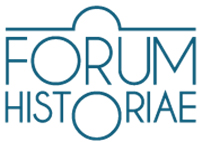 Časopis Forum Historiae obsahuje texty v slovenskom, českom a anglickom jazyku. Ročníky 2020 až 2022 priniesli čísla s článkami prevažne v angličtine a obe čísla v roku 2023 vyšli výlučne v angličtine. V súčasnosti je časopis indexovaný v databázach Scopus, DOAJ (Directory of Open Access Journals), CEEOL (Central and Eastern European Online Library), EBSCO Central & Eastern European Academic Source, EBSCO Discovery Service, ERIH PLUS (European Reference Index for the Humanities and the Social Sciences), Internet Archive Scholar, The Norwegian Register for Scientific Journals, Series and Publishers a EZB (Elektronische Zetschriftenbibliothek).Osobitne treba vyzdvihnúť dosah internetového časopisu a portálu Forum Historiae, ktorý ponúka pridanú hodnotu v podobe ďalších funkcií. Obsahuje elektronickú knižnicu s voľne dostupnými e-knihami (vedecké publikácie z produkcie HÚ SAV ako i ďalších vedeckých a univerzitných pracovísk na Slovensku a v Čechách).Počas svojej vyše 16-ročnej existencie sa stal akceptovaným tak na Slovensku, ako i v zahraničných akademických kruhoch. Zároveň je využívaný nielen odbornou vedeckou komunitou, ale aj študentmi z rôznych odborov, publicistami, ako aj laickou verejnosťou.Podcast Dejiny je aktuálne najpočúvanejším vedeckým podcastom o histórii na Slovensku: pravidelne si ho vypočuje v priemere 30 000 poslucháčov. Najpopulárnejšie diely dosiahli počúvanosť viac ako 100 000. Podcast vedú Mgr. Jaroslav Valent, šéfredaktor mesačníka Historická Revue a aktuálne doktorant na Historickom ústave a Agáta Šústová Drelová, PhD z oddelenia dejín XX. storočia II na Historickom ústave. Za rok 2023 vyšlo 48 podcastov, v ktorých pozvaní hostia hovorili o rôznorodých témach z miestnych dejín (od Bratislavy, až po Nové Zámky, či Betliar), regionálnych (od Malých Karpát až po Gemer), národných, medzinárodných (dejiny Vyšehradskej štvorky ale tiež NATO a EÚ), aj globálnych dejín (od Kanady až po Áziu). Dejiny boli osvetľované z pohľadu rôznych aktérov, od vysokých politikov, cez ženy či deti; či z pohľadu príslušníkov minorít, vrátane Rómskej komunity. Podcast pravidelne prináša výsledky najnovších výskumov a zároveň odkrýva proces historického výskumu. Moderátori podcastu Dejiny sa pravidelne stretávajú s poslucháčmi na verejných nahrávaniach podcastu, ktorých sa pravidelne zúčastňuje viac ako stovka poslucháčov. Dejiny dlhodobo pestujú spoluprácu so vzdelávacími (Univerzita Komenského, Univerzita Konštantína Filozofa, Univerzita Pavla Jozefa Šafárika, Vyšehradský Fond), dokumentačnými a výskumnými organizáciami (Archív mesta Bratislavy, Slovenské národné múzeum, Slovenská národná galéria, Dokumentačné stredisko Holokaustu) na Slovensku ale aj v zahraničí (Univerzita vo Viedni, Karlova Univerzita, Kyiv Mohyla Academy), kde sa podcast postupne začína stávať známym, najmä vo vedeckej ale aj študentskej obci. V roku 2023 bolo hosťami relácie dvanásť pracovníkov ústavu.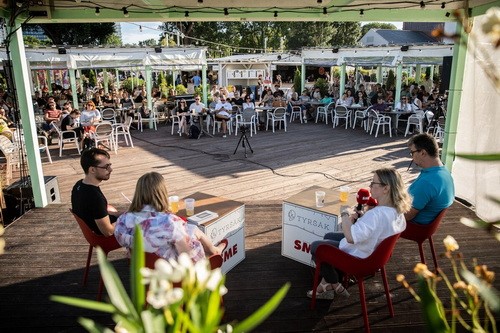 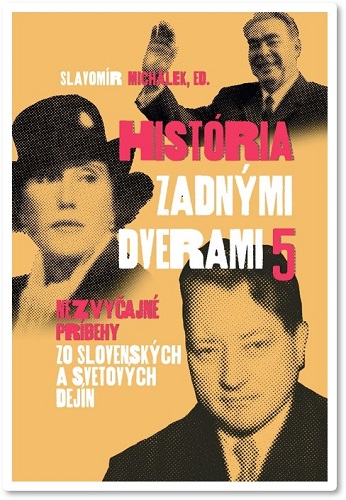 História zadnými dverami 5 : nezvyčajné príbehy zo slovenských a svetových dejín. Ed. Slavomír Michálek ; recenzenti: Ján Danek, Vladimír Rábik, Jan Kalous. 1. vyd. Bratislava : VEDA, vydavateľstvo Slovenskej akadémie vied, 2023. 527 s. Svet vedy. ISBN 978-80-224-2027-3.Kolektív historikov a historičiek z HÚ SAV pod editorským vedením Slavomíra Micháleka pripravil piate pokračovanie čitateľsky obľúbenej edície História zadnými dverami 5. Kniha je unikátny projekt, v ktorom autori priniesli  tematicky a chronologicky členené odborné texty, v ktorých príťažlivým jazykom píšu o udalostiach a osobnostiach dejín.  Piaty zväzok Histórie zadnými dverami nás opäť prevedie malými i veľkými dejinami v zábavnejšej podobe. A opäť tu máme niečo nové – nové osobnosti a udalosti, starosti i radosti, niekedy trochu hanby, inokedy takmer večnú slávu. Čitateľ sa v príbehoch siahajúcich od stredoveku po najnovšie dejiny 20. storočia dozvie zaujímavosti, ktoré sa do učebníc dejepisu nedostali.OSYKOVÁ, Lindapropagácia činnosti ústavu, práce vedeckých pracovníkov na oficiálnej stránke ústavu na sociálnej sieti: https://www.facebook.com/historysav/koordinácia propagácie podujatí ústavu, nových kníh ústavu na oficiálnej webovej stránke ústavukomunikácia s Referátom pre komunikáciu a médiá Úradu SAVkomunikácia s novinárskou obcou ohľadom propagácie a prezentácie práce vedeckých pracovníkov HÚ SAVSEGEŠ, DušanVedúci slovenskej pracovnej skupiny a hlavný koordinátor za SR projektu slovensko-rakúskej knihy o spoločných dejinách.Organizácia pracovného zasadnutia členov tímu vo Viedni, 03.07.2023 8. Aktivity pre Národnú radu SR, vládu SR, ústredné orgány štátnej správy SR a iné inštitúcie 
 
8.1. Členstvo v poradných zboroch vlády SR, Národnej rady SR, ministerstiev SR, orgánoch EÚ, EP, NATO a pod. 
Tabuľka 8a Členstvo v poradných zboroch Národnej rady SR, vlády SR, ministerstiev SR, orgánoch EÚ, EP, NATO a pod. 
8.2. Expertízna činnosť a iné služby pre štátnu správu a samosprávy 
Názov expertízy: Znalecký posudok Adresát expertízy: Špecializovaný trestný súd v PezinkuSpracoval: PhDr. Martina Fiamová, PhD.Stručný opis: Výpoveď znalca na hlavnom pojednávaní v trestnej veci rozširovania extrémistického materiálu. 
Názov expertízy: Odborné stanoviskoAdresát expertízy: Úrad vlády SR, oddelenie investíciíSpracoval: PhDr. Katarína Haberlandová, PhD.Stručný opis: PhDr. Katarína Haberlandová, PhD. a prof. Ing arch. Dr. Henrieta Moravčíková:  odborné stanovisko k architektonickým hodnotám objektov Úradu vlády SR v Bratislave (Úrad vlády na Námestí slobody a Hotel Bôrik na ulici Bôrik) a v Košiciach (Dom hostí na Mánesovej ulici). 
Názov expertízy: Odborné stanoviskoAdresát expertízy: Magistrát mesta Košice; Názvoslovná komisiaSpracoval: PhDr. Dušan Kováč, DrSc.Stručný opis: Odborné stanovisko k premenovaniu Námestia osloboditeľov na Legionárske námestie. 
Názov expertízy: Spracovanie informačného textu a spolupráca pri príprave emisie striebornej 10 EUR  mince k 300. výročiu narodenia pátra Cypriána Adresát expertízy: Národná banka SlovenskaSpracoval:  Ingrid Kušniráková, PhD.Stručný opis: Spracovanie informačného textu a spolupráca pri príprave emisie striebornej 10 EUR mince k 300. výročiu narodenia pátra Cypriána. 
Názov expertízy: Obnova kaštieľa v BytčiAdresát expertízy: Ministerstvo vnútra SRSpracoval: PhDr. Tünde Lengyelová, CSc.Stručný opis: PhDr. Tünde Lengyelová, CSc., Diana Duchoňová, PhD. Odborná spolupráca pri architektonicko-historickom prieskume kaštieľa v Bytči. 
Názov expertízy: Znalecký posudok Adresát expertízy: Muzeum paměti 20. století, PrahaSpracoval: PhDr. Slavomír Michálek, DrSc.Stručný opis: Odborný posudok na libreto „Československo a totalitarizmus“ na vytvorenie stálej expozície. 
Názov expertízy: Odborné vyjadrenieAdresát expertízy: Slovenská komora stavebných inžinierovSpracoval: prof. Dr. Ing. arch. Henrieta MoravčíkováStručný opis: PhDr. Katarína Haberlandová, PhD. a prof. Ing arch. Dr. Henrieta Moravčíková: odborné zhodnotenie pamiatkovej ochrany závodu Merina v Trenčíne v súvislosti s ohrozením národnej kultúrnej pamiatky nachádzajúcej sa v tomto areáli. 
Názov expertízy: Znalecký posudok Adresát expertízy: Prezídium policajného zboru Ministerstvo vnútra Bratislava, Národná kriminálna agentúraSpracoval: PhDr. Miroslav Sabol, PhD.Stručný opis: Vplyv Vasiľa Biľaka na hospodársky rozvoj Slovenska s osobitným zameraním na východ Slovenska počas jeho pôsobenia v rokoch 1948/1989 
Názov expertízy: Odborná recenziaAdresát expertízy: Pamiatkový úrad SRSpracoval:  Peter Szalay, PhD.Stručný opis: Recenzné posúdenie Metodika princípov rozhodovania PÚ SR vo veciach stavebno-technického /alebo reštaurátorského/ zásahu - Moderná architektúra metodika obnovy. 
Názov expertízy: architektonicko-historický výskumAdresát expertízy: Múzeum mesta BratislavySpracoval:  Peter Szalay, PhD.Stručný opis: Výskumu pôvodného materiálového a farebného riešenia  interiérových a exteriérových povrchov a architektonických detailov bytu, dnes múzea Janka Jesenského vo vile Sonnefeld Somolického 2 v Bratislave. 
Názov expertízy: Odborná spoluprácaAdresát expertízy: NBS-Múzeum mincí a medailí KremnicaSpracoval: PhDr. Martin Štefánik, PhD.Stručný opis: Spolupráca na príprave koncepcie novej numizmaticko-historickej expozície NBS-Múzea mincí a medailí Kremnica so zameraním na spoločensko-hospodársky kontext v stredovekom období. 
Názov expertízy: Slovensko pred voľbami Adresát expertízy: Kancelária prezidentky SRSpracoval:  Agáta Šústová Drelová, MLitt., PhD.Stručný opis: Analýza aktuálnej spoločenskej atmosféry v historickej perspektíve. 
8.3. Členstvo v radách štátnych programov a podprogramov ŠPVV a ŠO 
Tabuľka 8b Členstvo v radách štátnych programov a podprogramov ŠPVV a ŠO 
8.4. Prehľad aktuálnych spoločenských problémov, ktoré riešilo pracovisko v spolupráci s Kanceláriou prezidenta SR, s vládnymi a parlamentnými orgánmi alebo pre ich potrebuMichal Schvarc vypracoval na základe požiadavky Ministerstva zahraničných vecí a európskych záležitostí, 2. teritoriálneho európskeho odboru, sekcie európskych záležitostí expertízu venovanú Jánosovi Eszterházymu. Z iniciatívy odbor kultúrnej diplomacie na MZV bol pre potreby slovenskej zahraničnej služby text expertízy prepracovaný do podoby výpravnejšie publikácie. Publikácia János Esterházy a jeho miesto v moderných slovenských dejinách vznikla ako reakcia na opakované pokusy o naštartovanie procesu beatifikácie Jánosa Esterházyho, tentoraz na podnet Krakovskej arcidiecézy za podpory Esterházyho stúpencov a apologétov v Maďarsku.Úrad vlády SR – členovia a členky Oddelenia architektúry HÚ SAV spolupracujú formou konzultácií a odborných posudkov v oblasti ochrany a obnovy sídelných budov úradu vlády v Bratislave a Košiciach, ktoré sú významnými dielami architektúry 2. polovice 20. storočia a v blízkej budúcnosti sa plánuje ich obnova.Obhliadky a odborná diskusia s pracovníkmi Úradu vlády o údržbe a ochrane objektov Úradu vlády SR, zhodnotenie týchto architektonických diel ako potenciálnych kultúrnych pamiatok, dokumentácia súčasného stavu objektov in situ:Pamiatkový úrad SR a Ministerstvo kultúry SR – členovia a členky Oddelenia architektúry HÚ SAV spolupracujú formou konzultácií a odborných posudkov v oblasti ochrany a obnovy pamiatok architektúry 20. storočia.Katarína Mešková Hradská, aktívna spolupráca s Ministerstvom školstva, vedy, výskumu a športu SR pri zhotovení pamätnej tabule pre učiteľov zavraždených počas represií v rokoch druhej svetovej vojny. 9. Aktivity v orgánoch SAV 
 
9.1. Členstvo vo Výbore Snemu SAV 
 
9.2. Členstvo v Predsedníctve SAV a vo Vedeckej rade SAV 
 Michal Kšiňan, PhD. 
- člen Predsedníctva SAV- člen Vedeckej rady SAV- zástupca podpredsedníčky SAV pre medzinárodné styky  
RNDr. Miroslav Tibor Morovics, CSc. 
- člen Predsedníctva SAV- člen Vedeckej rady SAV- podpredseda SAV pre 3. OV SAV 
 
9.3. Členstvo v komisiách SAV 
 Jakub Drábik, PhD. 
- Rada SAV pre program Otvorená akadémia (člen) 
 Gabriela Dudeková Kováčová, PhD. 
- Komisia SAV pre spoluprácu s vedeckými spoločnosťami (členka) 
PhDr. Katarína Haberlandová, PhD. 
- Etická komisia SAV (členka) 
PhDr. Eva Kowalská, DrSc. 
- Komisia pre posudzovanie vedeckej kvalifikácie (členka) 
 Michal Kšiňan, PhD. 
- Komisia SAV pre médiá, komunikáciu a program Otvorená akadémia (predseda)- Komisia SAV pre zahraničné styky (podpredseda) 
prof. Dr. Ing. arch. Henrieta Moravčíková 
- Rada SAV pre program Otvorená akadémia (členka) 
RNDr. Miroslav Tibor Morovics, CSc. 
- Akreditačná komisia SAV (člen)- Dislokačná komisia SAV (člen)- Edičná rada SAV (predseda)- Komisia pre stratégiu rozvoja SAV (člen)- Komisia SAV pre ekonomické otázky (člen)- Komisia SAV pre spoluprácu s vedeckými spoločnosťami (predseda)- Legislatívna komisia SAV (člen)- Rada SAV pre vzdelávanie a doktorandské štúdium (člen)- Škodová komisia SAV (člen) 
Ladislav Vörös, PhD. 
- Edičná rada SAV (člen) 
Marína Zavacká, M.A., PhD. 
- Komisia pre posudzovanie vedeckej kvalifikácie (členka) 
 
9.4. Členstvo v orgánoch VEGA 
PhDr. Ľudovít Hallon, DrSc. 
- Komisia VEGA č. 10 pre historické vedy a vedy o spoločnosti (filozofia, sociológia, politológia, teológia) (člen) 
 10. Starostlivosť o ľudské zdroje, rodovú rovnosť, pracovné a sociálne podmienky zamestnancov a uplatňovanie ich práv 
 
10.1. Uplatňovanie princípov stratégie ľudských zdrojov HRS4R 
Uveďte stručnú charakteristiku a hodnotenie aktivít v oblasti HRS4R. 
10.2. Informácie o aktivitách súvisiacich s uplatňovaním princípov rodovej rovnosti 
Plán rodovej rovnosti SAV (Gender Equality Plan, PRR) je prvým dokumentom tohto druhu v Slovenskej akadémii vied. Vznikol ako reakcia na potrebu podpory rovnosti na rôznych úrovniach akadémie a na vývoj strategického smerovania Európskeho výskumného priestoru, ktorého sme súčasťou. Historický ústav prijal Plán rodovej rovnosti platný na roky 2021 – 2022 dňa 21.12.2021 a zverejnil ho na svojej stránke. Dokument sa aktualizoval a optimalizoval a dňa 22.12.2022 Historický ústav SAV v.v.i. predĺžila jeho platnosť až do roku 2024 (vrátane) (pozri https://www.history.sav.sk/PRR_HUSAV.pdf). Historický ústav SAV, v.v.i. plánuje predĺžiť platnosť dokumentu aj na nasledujúce roky, nakoľko si uvedomuje potrebu kriticky reflektovať rodové hľadisko vo vede a výskume a presadzovať zásady rodovej rovnosti.HÚ SAV, v.v.i. patrí medzi pracoviská, ktoré z hľadiska rodovej skladby pracovníkov spĺňa princípy a požiadavky rodovej rovnosti. Čo do celkového počtu zamestnancov je zastúpenie mužov a žien paritné (42 ku 43), v štruktúre vedeckých zamestnancov prevládajú muži (41 ku 33). Z hľadiska dosiahnutej vedeckej hodnosti je zastúpenie mužov doktorov  vied trojnásobné oproti ženám/doktorkám vied (6 ku 2), u profesorov/profesoriek a docentov/docentiek vyrovnané (1 ku 1 resp. 2 ku 1). Mierne prevyšuje zastúpenie mužov s hodnosťou CSc./PhD. nad ženami (36 ku 31). V rodovej štruktúre pracovníkov, ktorí sú riešiteľmi projektov APVV a VEGA nie sú výraznejšie rozdiely v zastúpení mužov a žien (APVV 3 ku 4; VEGA 13 ku 10). Ústav je administratívne rozčlenený do siedmych oddelení podľa chronologického a tematického zamerania výskumu, na troch oddeleniach sú vedúcimi ženy a na štyroch muži.Vedenie ústavu sa aj naďalej snaží dôsledne vychádzať v ústrety pracovníčkam a pracovníkom na rodičovskej dovolenke. V priebehu minulého roka nastúpil na rodičovskú dovolenku jeden zamestnanec a dve zamestnankyne nastúpili po rodičovskej dovolenke do pracovného procesu.  HÚ SAV, v.v.i. sa im bude usilovať vytvoriť po ich nástupe také pracovné podmienky, aby mali plynulý prechod do výskumnej činnosti.Stručné hodnotenie stavu uplatňovania princípov rodovej rovnosti v organizácii, súvisiace aktivity a opatrenia, návrhy na aktualizáciu Plánu rodovej rovnosti SAV. 
10.2.1. Rodová skladba hlavných riešiteľov (vedúcich) projektov 
Prípadný stručný komentár ako úvod (nepovinný). 
Tabuľka 10a Rodová skladba hlavných riešiteľov domácich projektov 
 
Tabuľka 10b Rodová skladba hlavných riešiteľov medzinárodných projektov 
 
10.2.2. Výskum zameraný na rodovú problematiku 
Historický ústav SAV, v. v. i. sa dlhodobo venuje problematike rodovej rovnosti a gender history, skúma otázky rodových vzťahov a emancipácie žien v dejinách. V roku 2023 sa vedeckí pracovníci Historického ústavu úspešne zapojili s dvomi projektmi zameranými na rodovú problematiku do výzvy pre nové projekty Vega – bol schválený projekt s názvom Pozície žien v štruktúrach politických strán na medzivojnovom Slovensku a ich ženská agenda, ženská reflexia slovenskej politiky 1918 – 1938, ktorého zámerom bude skúmať úlohu žien v medzivojnovej slovenskej politike v dvoch rovinách. Prvou budú pozície žien v straníckej hierarchii najvýznamnejších politických subjektov pôsobiacich na Slovensku, teda hľadanie odpovede na otázku, ktoré pozície v rámci politických strán boli ženám prístupné a prečo im boli funkcie vo vedení fakticky všetkých strán uzavreté. Druhou rovinou bude analýza zastúpenia tzv. ženských tém a ženskej agendy v programoch a agitačných postupoch jednotlivých strán, teda to, aké postupy a taktiky strany využívali pre získavanie sympatií potenciálnych ženských voličiek. Cieľom projektu bude okrem iného zodpovedať otázku, prečo sa napriek rovnakému politickému systému na Slovensku v medzivojnovom období na rozdiel od českých krajín nevyprofilovali výraznejšie ženské politické osobnosti, ktoré by sa dali považovať za predstaviteľky politickej elity, a to ani v radoch ľavicových politických subjektov. Jeho úlohou bude súčasne zaznamenať názory popredných verejne angažovaných žien na medzivojnovú slovenskú politiku. Druhý schválený Vega projekt, Ženy z polosveta. Neviestky, odalisky, konkubíny, kráľovské metresy a kurtizány v našich dejinách. Sondy do problematiky,  sa sústredí na výskum fenoménu inštrumentalizácie ženskej sexuality v dejinách Slovenska. Tematika projektu patrí k tabuizovaným spoločenským javom, ktorý aj v súčasnosti sprevádza množstvo predsudkov a dezinterpretácií. Výskum preto bude zameraný nie len na vedeckú stránku analýzy fenoménu na základe štúdia archívnych prameňov a odbornej literatúry, ale aj iniciovania spoločenskej debaty o problematike, nakoľko inštrumentalizáciu ženskej sexuality v minulosti a tiež v súčasnosti sprevádzajú javy ako kriminalita a násilia páchaného na ženách, aktuálne sa spája s diskusiami na tému „me too“ a politickej korektnosti. Aby sa tento ambiciózny a širokospektrálny cieľ mohol dosiahnuť, ako externých riešiteľov projektu sme pozvali na spoluprácu odborníkov na problematiku z rôznych inštitúcií zo Slovenska aj zo zahraničia, s ktorými plánujeme publikovať vedecké výstupy a aj intenzívne sa venovať vedecko-popularizačným aktivitám.Silnú základňu pre výskum gender history má na Historickom ústave Sekcia pre rodové štúdie Slovenskej historickej spoločnosti pri SAV. Tünde Lengyelová, je dlhodobo predsedníčkou Sekcie pre rodové štúdie, ktorá vznikla ako prirodzená reflexia problematiky a tém, na ktorých sa v rámci výskumných úloh pracovalo na jednotlivých oddeleniach Historického ústavu SAV, v.v.i. . Tünde Lengyelová je tiež členkou Komisie pre dejiny žien pri ELTE a HÚ MAV v Budapešti (Nőtörténeti Munkabizottság – ELTE BTK Művelődéstörténeti Tanszék/MTA BTK Törrténettudmányi Intézet Budapest) a medzinárodnej federácie pre výskum dejín žien a rodových štúdií (IFRWH - International Federation for Research in Women's History). Od roku 1999 sa systematicky venuje výskumu dejín žien, najmä postaveniu žien a dievčat v ranonovovekej spoločnosti. Publikovala monografiu a množstvo štúdií k tejto problematike, v ktorých sa venovala právnemu postaveniu žien, rodinnému životu, niektorým demografickým aspektom, násiliu páchanému na ženách, vzdelaniu žien a podobne. Gabriela Dudeková Kováčová sa dlhodobo venuje výskumu rodových vzťahov a emancipácie žien na Slovensku v 19. a 20. storočí v európskom kontexte. Od roku 2022 participuje za SR a Historický ústav SAV, v.v.i. na medzinárodnom projekte Feminisms and Politics in the Interwar Balkans (1923–1939) zameranom na výskum aktivít a významu medzinárodných ženských organizácií od konca 19. do polovice 20. storočia (Welcome | FE.P.I.B). V roku 2023 mala 4 prednášky na medzinárodných konferenciách o politickej angažovanosti žien v medzinárodných ženských organizáciách. Spolu s Tünde Lengyelovou je kontaktnou osobou pre medzinárodnú spoluprácu v rámci federácie pre výskum dejín rodovej problematiky IFRWH (International Federation for Research on Women's History – The International Federation for Promotion of Research into Women's and Gender History). Zároveň je členkou Sekcie rodových štúdií Slovenskej historickej spoločnosti.Okrem vedeckých projektov sa viacerí vedeckí pracovníci venovali výskumu a popularizovaniu výsledkov výskumu na tému rodovej problematiky. Vedecké štúdie a odborné články zamerané na rodovú problematiku v dejinách Slovenska:DRÁBIK, Jakub. Ako sa mali slovenské ženy počas druhej svetovej vojny. In Knihy na dosah, 2023, 20. september. ISSN 2729-7624.DRUGA, Marek. Phyllis na Aristotelovi, žena na diablovi : ženy nad mužom a diabol v ženách v sexuálnych kontextoch z 11. – 16. storočia. In História zadnými dverami 5 : nezvyčajné príbehy zo slovenských a svetových dejín. Ed. Slavomír Michálek ; recenzenti: Ján Danek, Vladimír Rábik, Jan Kalous. 1. vyd. - Bratislava : VEDA, vydavateľstvo Slovenskej akadémie vied, 2023, s. 29-42. ISBN 978-80-224-2027-3.DUDEKOVÁ KOVÁČOVÁ, Gabriela. Politické aktivity Živeny a jej bratislavského odboru. In Sto rokov Živeny a verejnej angažovanosti žien v Bratislave : odborný seminár. Editor: Daniel Hupko. - Bratislava : Múzeum mesta Bratislavy, 2022, s. 6. ISBN 978-80-89636-49-5.FUNDÁRKOVÁ, Anna. Moc a zvádzanie : výnimočná dvorská kariéra Márie Anny Pálffyovej. In História zadnými dverami 4 : nezvyčajné príbehy zo slovenských a svetových dejín. Ed. Slavomír Michálek ; recenzenti: Ján Danek, Vladimír Rábik. 1. vyd. - Bratislava : VEDA, vydavateľstvo Slovenskej akadémie vied, 2022, s. 142-155. ISBN 978-80-224-1982-6.HANULA, Matej. Ženy a politika na medzivojnovom Slovensku. Nezáujem či nepriazeň zo strany mužov? In Z monarchie do republiky a z demokracie do totality : spoločnosť na Slovensku od konca 19. storočia do roku 1945. 1. vydanie. - Bratislava : VEDA, vydavateľstvo SAV : Historický ústav SAV, 2022, s. 91-108. ISBN 978-80-224-2001-3.HANULA, Matej. Funkcionárky ženského odboru Agrárnej strany a Živena (Vzájomné vzťahy a prepojenia najvplyvnejšej politickej strany a Živeny v medzivojnovom období). In Sto rokov Živeny a verejnej angažovanosti žien v Bratislave : odborný seminár. Editor: Daniel Hupko. - Bratislava : Múzeum mesta Bratislavy, 2022, s. 7. ISBN 978-80-89636-49-5.HANULA, Matej. Prefíkané Češky verzus skromné a utiahnuté Slovenky : Stanislav Mečiar o nebezpečenstve zmiešaných slovensko-českých manželstiev v roku 1934. In História zadnými dverami 5 : nezvyčajné príbehy zo slovenských a svetových dejín. Ed. Slavomír Michálek ; recenzenti: Ján Danek, Vladimír Rábik, Jan Kalous. 1. vyd. - Bratislava : VEDA, vydavateľstvo Slovenskej akadémie vied, 2023, s. 260-269. ISBN 978-80-224-2027-3.KODAJOVÁ, Daniela. Ženy v bielych plášťoch – dlhá cesta od opatrovateliek k promovaným lekárkam. In Sláva šľachetným VII : chýr o dobrom doktorovi sa rýchlo šíri. Zostavila: Daniela Kodajová ; recenzenti: Ján Danek, Dana Hučková. Prvé vydanie. - Liptovský Mikuláš : Spolok Martina Rázusa, 2022, s. 262-282.KODAJOVÁ, Daniela. Vážne i nevážne o ženách : výber z „noriem“ o usmerňovaní žien v modernej dobe. In História zadnými dverami 5 : nezvyčajné príbehy zo slovenských a svetových dejín. Ed. Slavomír Michálek ; recenzenti: Ján Danek, Vladimír Rábik, Jan Kalous. 1. vyd. - Bratislava : VEDA, vydavateľstvo Slovenskej akadémie vied, 2023, s. 105-115. ISBN 978-80-224-2027-3.Uveďte stručné, základné informácie o projektoch orientovaných na rodovú problematiku, ak organizácia takýto výskum realizuje. Informácie o financovaní a výsledkoch takýchto projektov sa nachádzajú v kapitole 2 a v prílohe A-3. 
10.3. Informácie o pracovných a sociálnych podmienkach zamestnancov a uplatňovaní ich práv 
Pracovné podmienky zamestnanca sú dôležitým faktorom, ktorý vplýva na pracovný výkon zamestnanca. Tie sú ustanovené právnymi predpismi a musia spĺňať základné požiadavky na rozvrhnutie pracovného času, odpočinok, zdravie a bezpečnosť zamestnancov.Pracovné a sociálne pomery zamestnancov Historického ústavu SAV, v.v.i. (HÚ SAV) stanovuje Pracovný poriadok inštitúcie (https://www.history.sav.sk/index.php?id=vnutorne-predpisy).HÚ SAV vytvára zamestnancom primerané pracovné podmienky (§ 151 ZP), zabezpečuje ich stravovanie (§ 152 ZP) a prehlbovanie ich kvalifikácie alebo jej zvyšovanie (§ 153 ZP). Organizácia je v tejto súvislosti oprávnená zamestnancom uhrádzať náklady alebo ich časť, resp. poskytovať náhrady, iba do tej miery, do akej to umožnia právne predpisy aplikovateľné vzhľadom na jej právnu formu verejnej výskumnej inštitúcie. Historický ústav SAV, v.v.i. poskytuje príspevok podľa zákona č. 152/1994 Z.z.. o sociálnom fonde a o zmene a doplnení zákona č. 286/1992 Zb. o daniach z príjmov v znení neskorších predpisov po dohode so zástupcami zamestnancov, prípadne premietnutej do kolektívnej zmluvy. Raz ročne sa zamestnancom vypláca finančný príspevok zo sociálneho fondu na podporu kultúrnej a rekreačnej činnosti a na regeneráciu pracovnej sily zamestnancov HÚ SAV. Zabezpečenie zamestnanca pri dočasnej pracovnej neschopnosti, v starobe a zamestnávanie po návrate do práce upravujú ustanovenia § 156 a 157 ZP. Pracovné podmienky žien a mužov starajúcich sa o deti (včítane skončenia pracovného pomeru, úpravy pracovného času, materskej dovolenky a rodičovskej dovolenky) upravujú § 160 až 170 ZP.Historický ústav SAV umožňuje vedeckým pracovníkom benefit vo forme možnosti vykonávania práce mimo pracoviska (doma, v archívoch a knižniciach inštitúcií) na základe dohody v presne stanovené dni a 45 dní dovolenky za rok (na základe kolektívnej zmluvy).Na Historickom ústave SAV platí zásada rovných príležitostí. HÚ SAV zaobchádza so všetkými zamestnancami/zamestnankyňami rovnako a bez diskriminácie, bez ohľadu na ich národnosť, etnický pôvod, vek, pohlavie, náboženstvo, politické presvedčenie, jazyk, sexuálnu orientáciu, zdravotné postihnutie, sociálny alebo ekonomický pôvod alebo iné rozdiely. HÚ SAV u svojich zamestnancoch neakceptuje nevhodné správanie, sexuálne obťažovanie, šikanovanie, bossing, mobbing, osobné ponižovanie a nátlak, body shaming (kritické a ponižujúce komentáre zamerané na fyzický vzhľad), zastrašovanie a zosmiešňovanie, psychické a fyzické násilie, ako aj vydieranie. Zamestnanci sa môžu v prípade porušovania ich práv, obrátiť na Zamestnaneckú radu HÚ SAV, štatutára HÚ SAV, Etickú komisiu SAV alebo Komisiu SAV pre rovnosť príležitostí (pozri https://www.history.sav.sk/index.php?id=usmernenie-ustavu-tykajuce-sa-prejavov-nevhodneho-spravania-a-jeho-dosledkov).Uveďte stručné, základné informácie k problematike. 11. Organizačné a právne zmeny v organizácii 
 
11.1. Informácie o vnútorných organizačných zmenách 
Organizačné a právne zmeny v Historickom ústave SAV, v. v. i. (ďalej HÚ SAV) sa v roku 2023 týkali nového Organizačného poriadku HÚ SAV a dodatku č. 1 k zakladacej listine HÚ SAV.Správna rada organizácie, na základe podnetu Vedeckej rady HÚ SAV v súvislosti s požiadavkou na zmenu názvu niektorých oddelení, predložila návrh upraveného Organizačného poriadku predsedovi Dozornej rady dňa 08.06.2023 a predsedovi Vedeckej rady dňa 08.06.2023. V Organizačnom poriadku boli upravené názvy troch oddelení na Oddelenie dejín 19. storočia, Oddelenie dejín 20. storočia a Oddelenie najnovších dejín. Dozorná rada sa k návrhu tohto Organizačného poriadku vyjadrila dňa 13.10.2023; Vedecká rada dňa 26.06.2023. Správna rada schválila nový Organizačný poriadok dňa 19.10.2023.Uveďte stručné, základné informácie k problematike. 
11.2. Zmeny zakladacej listiny, vnútorných predpisov organizácie alebo zakladateľa 
V súvislosti s vydaním Smernice č. 55/2022 o sústave odborov vedy a techniky a číselníku odborov vedy a techniky došlo k doplneniu Zakladacej listiny HÚ SAV, v.v.i. na základe zmeny číselníka odboru Dejiny vied a techniky z 060106 na 060104 a doplnenia odboru História 060105. Zmeny sa týkali Článku IV Predmet činností organizácie, bod 1 Prevažujúca hlavná časť organizácie je uskutočňovanie výskumu v odboroch vedy a techniky (ďalej tiež „odbory“): Slovenské dejiny (060108), Všeobecné dejiny (060109), Dejiny vied a techniky (060104), História (060105), Ostatné príbuzné odbory historických vied a archeológie (060199) a bod 3 a) Činnosťami organizácie podľa § 2ods. 1 zákona o verejnej výskumnej inštitúcii sú: a) činnosti:i) uskutočňovania výskumu,ii) zabezpečovania a správy infraštruktúry výskumu a vývoja,iii) získavania, spracúvania a šírenia informácií z oblasti vedy a techniky a poznatkov zvlastného výskumu a vývoja aiv) spolupráce v oblasti vedy a techniky s vysokými školami, ostatnými právnickými osobami uskutočňujúcimi výskum a vývoj a s podnikateľmi, v odboroch: Slovenské dejiny (060108), Všeobecné dejiny (060109), Dejiny vied a techniky (060104), Ostatné príbuzné odbory historických vied a archeológie (060199); a to na základe požiadaviek orgánov verejnej správy za podmienok podľa osobitných predpisov.Uveďte stručné, základné informácie k problematike. 12. Činnosť knižnično-informačného pracoviska organizácie 
12.1. Knižničný fondTabuľka 12a Knižničný fondVýraz „v tom“ označuje úplné (vyčerpávajúce) údaje, ktorých súčet sa musí rovnať údaju v riadku „spolu“, čiže nadradenému riadku.Výraz „z toho“ označuje neúplné (výberové) údaje, ktorých súčet sa nemusí rovnať údaju v riadku „spolu“.12.2. Výpožičky a službyTabuľka 12b Výpožičky a služby12.3. Používatelia Tabuľka 12c Používatelia12.4. Iné údajeTabuľka 12d Iné údaje12.5. Iné informácie o knižničnej činnostiKNIŽNICA Historického ústavu SAVpozostáva zo špecializovanej knižnice, bibliografického úseku a dokumentácie.V knižnici pracujú 4 pracovníčky: Kamila Bzdúšková, Mgr. Veronika Pauková, Katarína Sithová Stefaniová, Ing. Monika Zvalová. V priebehu roka bol ukončený pracovný pomer s pracovníčkou Simonou Ďurkovou (12. 9. 2023).KNIŽNICAzabezpečuje novú domácu a zahraničnú literatúru kúpou, výmenou a darmi. Kúpa sa realizuje najmä prostredníctvom projektov APVV a VEGA. Podnety na nákup dávajú vedúci projektov. K evidencii slúžia prírastkové zoznamy. Knižnica zasiela povinné a pracovné výtlačky. Dáva podnety na nákup literatúry Ústrednej knižnici. Podnety na konkrétne tituly dávajú vedeckí pracovníci.Katalógje v klasickej papierovej podobe a časť fondu od cca roku 1990 je už v online katalógu. V knižnici je v súčasnosti online skatalogizovaných cca 12 776 knižničných jednotiek. (Katarína Sithová Stefaniová)VýpožičkyVypožičiavanie periodík je len prezenčné, rovnako ako štúdium mimoústavných používateľov. Knižnica sa snaží o zlepšenie stavu výpožičiek. (Katarína Sithová Stefaniová)VýmenaVýmena sa týka kníh a časopisov z produkcie HÚ SAV a prebieha s inštitúciami doma i v zahraničí. Vzhľadom na cenu poštovného je snaha doručovať zásielky ústavnými pracovníkmi v rámci služobných ciest. (Katarína Sithová Stefaniová)RôznePretrvávajú ťažkosti so skladovým priestorom na Klemensovej. V súvislosti s nedostatočnou kapacitou skladového priestoru na Klemensovej sa časť fondu a výmenného skladu presunula do skladových priestorov na Patrónku. Skladové priestory na Patrónke sú v nevyhovujúcom suteréne.Knižnica riešila duplikáty a neprofilovú literatúru, ktorú distribuovala iným knižniciam (Ústredná knižnica SAV, Knižnica FF UK a pod.)Spolupráca s vedením ústavuZamestnanci knižnice spolupracujú s vedením ústavu na podkladoch pre rôzne analýzy, vykazovanie publikačnej činnosti a ohlasov pre rôzne inštitúcie (ministerstvá, univerzity a pod.). Vyhotovujú sa prehľady publikačnej činnosti za jednotlivé projekty, prehľady publikovania pracovníkov HÚ SAV v Historickom časopise, personálne bibliografie pri zvyšovaní kvalifikačných stupňov, publikačná činnosť v súvislosti so zaradením pracovníka ako školiteľa a pod.Zostavujú sa personálne bibliografie jednotlivcov pri rôznych oceneniach a iné. Pripomienkuje sa formálna stránka rukopisov kníh.Knižnica pripravuje podklady pre webovú stránku ústavu - panel PUBLIKÁCIE, kde sú priebežne dopĺňané nové knihy pracovníkov ústavu, ako i ústavné časopisy (skeny obálok, popisky a pod).Pracovníci knižnice sa spolupodieľajú na prezentovaní mediálnych výstupov a výsledkov vedeckej činnosti pracovníkov ústavu prostredníctvom FB skupiny Priatelia HÚ SAV.  (Mgr. Veronika Pauková)DOKUMENTÁCIA Dokumentácia predstavuje zbierku mikrofilmov, fotokópií, máp a iných dokumentov. Poskytuje sa prezenčné štúdium a konzultácie. (Mgr. Veronika Pauková)BIBLIOGRAFICKÝ ÚSEKMedzinárodné projekty:	International Bibliography of Historical Sciences. (Mgr. Veronika Pauková)Evidencia publikačnej činnosti EPCA (Kamila Bzdúšková, Mgr. Veronika Pauková)Prehľad o publikáciách pracovníkov HÚ SAV vrátane ohlasov poskytuje celoakademická databáza: Evidencia publikačnej činnosti EPCA. V roku 2023 sa v súčinnosti z Ústrednou knižnicou SAV pokračovalo v tvorbe inštitucionálneho repozitára SAV. Jeho účelom je zabezpečiť v súlade so Smernicou Predsedníctva SAV z 11. júna 2020 zhromaždenie všetkých publikačných výstupov vytvorených zamestnancami ústavu na jednom mieste v digitálnej forme.Zamestnanci knižnice poskytujú konzultácie vedeckým pracovníkom pri vydávaní publikácií k ich formálnej stránke.ŠKOLENIA A SEMINÁREPracovníčky knižnice sa zúčastňovali seminárov a školení na témy súvisiace s ich pracovnou činnosťou, ktoré boli organizované Ústrednou knižnicou SAV.Metodickú činnosť v súvislosti s EPCA v programe ARL poskytovala Ústredná knižnica SAV, riešili sa konkrétne prípady evidencie a zaradenia publikácií vedeckých pracovníkov. 13. Nadácie a fondy pri organizácii 
 
 14. Realizácia Koncepcie dlhodobého rozvoja a Akčného plánu organizácie 
 
14.1. Odporúčania z posledného pravidelného (akreditačného) hodnotenia organizácií SAVPri akreditačnom hodnotení HÚ SAV, v.v.i. v roku 2022 boli v záverečnej správe metapanelu ústavu navrhnuté štyri odporúčania:Vedecké:Ústav v posledných rokoch vypracoval pôsobivú sériu inovatívnych tém slovenských dejín od stredoveku až po súčasnosť. Tie by však nemali zostať statické. Je potrebné rozšíriť ich rozsah a širší vedecký dosah, najmä využitím príležitostí na spoluprácu s inými inštitúciami v rámci Slovenska i v zahraničí. Tieto môžu priniesť novú energiu do výskumných programov, a premietnu ich vplyv na širšie vedecké publikum. V tejto súvislosti sa už urobilo veľa, najmä prostredníctvom financovania prekladov a prítomnosťou členov ústavu na medzinárodných konferenciách. Dalo by sa to však dosiahnuť prostredníctvom integrovanejších a udržateľnejších programov spolupráce s vedcami, ktorí vykonávajú výskum na podobné témy v iných inštitúciách. Rozumnou ambíciou na nasledujúce päťročné obdobie by preto bolo vyvinúť päť nových priorít výskumu, ktoré by sa nemali vnucovať zhora, ale odrážali by proces tvorivej diskusie v rámci ústavu o nových oblastiach historického výskumu. Odporúča organizovanie malých tematických workshopov s externými vedcami ochotnými prispieť k tomuto procesu vedeckej reflexie.Inštitucionálne:Ústav musí otvoriť svoje brány, a to mnohými spôsobmi. Je potrebné povzbudiť vedcov od postdoktorandskej úrovne vyššie, aby prichádzali do ústavu na rôzne dlhé výskumné pobyty, s hlavným dôrazom na rozvoj spolupráce s pracovníkmi ústavu. To by následne malo viesť spoločným vedeckým výstupom a k recipročným pozvaniam členov ústavu a teda k zvýšenej mobilite. Vybudovali by sa tak funkčné siete prepojení a časom by to ústavu umožnilo dosiahnuť ďalšiu úroveň, pokiaľ ide o získanie prístupu k hlavným nástrojom financovania európskeho výskumu, najmä ERC. Celkovým cieľom musí byť vybudovanie ústavu s menej definovanými stenami a úrodným duchom spolupráce a výmeny.Politické a sociálne:Rýchlo sa meniaci kontext na národnej, regionálnej a politickej úrovni predstavuje pre ústav nové povinnosti aj príležitosti. Musí preukázať význam historickej reflexie pre pochopenie súčasných kríz, od vojny na Ukrajine, vyvíjajúcu sa dynamiku európskej spolupráce, environmentálne výzvy a až po formy sociálneho začlenenia a vylúčenia. Veľká časť vedeckej činnosti ústavu bola doteraz zameraná na vysvetľovanie národnej a politickej dynamiky Slovenska za posledných sto rokov. To zostane dôležitou úlohou (najmä zoči-voči manipuláciám z minulosti), ale tieto nové programy občianskej diskusie a tvorby verejnej politiky sú tie, ktoré majú menej zjavné súvislosti s týmito národnými naratívmi. Prioritou ústavu preto musí byť preukázanie občianskej a sociálnej relevantnosti svojich odborných znalostí pre diskusiu o týchto nových problémoch. To by mohlo slúžiť aj na odôvodnenie zvýšenia zdrojov pridelených ústavu verejnými orgánmi.Strategické:Posledné odporúčanie nadväzuje na prvé dve. Reflektujúc limitované zdroje financovania výskumu na Slovensku ako i potrebu rozvíjať nové témy by mal ústav prevziať líderskú pozíciu pri formulovaní národnej výskumnej stratégie na Slovensku. Tá by sa rezultovala v celoštátnom programe doktorandského štúdia a v dohode o tom, na ktoré oblasti sa bude ústav koncentrovať svoj výskum. Mohol by tak zvýšiť svoju atraktivitu pre mladé talenty zo zahraničia.14.2. Hlavné body Akčného plánu organizácie a stav ich plneniaStrednodobý strategický plán na obdobie 2023 – 2030 je výsledkom diskusií o vedeckej koncepcii ústavu, ktoré na HÚ prebiehali od konca roka 2022. Vznikal v období, kedy ústav prechádzal paralelne dvoma procesmi akreditácie, komplexnej – realizovanej medzinárodným metapanelom v rámci Slovenskej akadémie vied a periodickej akreditácie pod gesciou Ministerstva školstva, vedy, výskumu a športu, ktoré sa týkali hodnoteného obdobia 2016 – 2021, resp. 2015 – 2020. HÚ v nich preukázal líderskú pozíciu medzi pracoviskami historického výskumu na Slovensku i medzi humanitnými a spoločenskovednými ústavmi SAV.Strategický plán pripravila a schválila vedecká rada v spolupráci so správnou radou a vedením Historického ústavu. Je výsledkom diskusie, ktorá prebiehala v rámci jednotlivých oddelení a projektových skupín. Do jeho výslednej podoby boli zapracované i odporúčania medzinárodného poradného zboru, ktorý bol ústave zriadený v roku 2023. Členmi International Advisory Board sú: Katalin Szende (CEU Viena, Department of Medieval Studies), Judit Pál (Babeş-Bolyai University, Cluj-Napoca, Rumunsko), Marko Zajc (Institute of Contemporary History, Ľubľana, Slovinsko), Rudolf Kučera (Masarykův ústav AV ČR). Dokument vychádza z právneho rámca definovaného Zakladacou listinou HÚ SAV, v.v.i., Osvedčením o spôsobilosti vykonávať výskum a vývoj vydaným HÚ SAV Ministerstvom školstva, vedy, výskumu a športu SR a je v súlade so štatútmi ústavu.Vedecká rada HÚ bude na plnenie strategického plánu dohliadať a v prípade potreby ho môže aktualizovať. Pri manažovaní výskumu bude využívať nasledujúce nástroje: a) pri posudzovaní a schvaľovaní nových projektov bude jedným z hladných kritérií ich kompatibilita s prioritnými výskumnými témami; b) pri vypisovaní a schvaľovaní tém doktorandského štúdia sa budú zohľadňovať prioritné témy; c) úspešných doktorandov týchto tém bude ústav podľa finančných možností prijímať na miesto vedeckého pracovníka.Vedenie ústavu plánuje v priebehu roka 2024 vypísať výzvu na podávanie Visiting Felowship pre zahraničných vedcov. Pôjde o každoročné výskumné pobyty pre doktorandov, postdoktorandov, mladých vedeckých pracovníkov i ostatných záujemcov. Dĺžka pobytu bude závisieť od charakteru výskumných projektov od jedného do troch mesiacov. Podané projekty bude posudzovať komisia zriadená pre tento účel pri Vedeckej rade HÚ.14.3. Aktualizácia Akčného plánu organizácie v roku 2023Nový strategický plán Historického ústavu na roky 2023–2030 je dostupný v anglickom jazyk v textovom znení a vo vizuálne upravenej verzii v slovenskej a anglickej mutácii na webowej stránke ústavu https://www.history.sav.sk/historicky-ustav-strategicky-plan-na-roky-2023-2030.pdf https://www.history.sav.sk/institute-of-history-strategic-plan-for-the-years-2023-2030.pdf . 15. Iné významné činnosti organizácie SAV 
 
Historický ústav sa okrem iných popularizačných aktivít dlhodobo venuje propagácii histórie medzi školskou mládežou, stredoškolskými študentmi a ich učiteľmi. Od školského roka roku 2007/2008 má z iniciatívy HÚ história zastúpenie medzi vedomostnými súťažami základných a stredných škôl – olympiádami, ktorých vyhlasovateľom je MŠVVaŠ. Historický ústav je odborným garantom súťaže, ktorej 15. ročník sa konal 4. – 6. mája 2023 v Bratislave v Kongresovom centre Univerzity Komenského. Súťaž organizačne zabezpečuje Národný inštitút vzdelávania a mládeže. Predsedníčkou Slovenskej komisie Dejepisnej olympiády (DO) je od vzniku súťaže Ľubica Kázmerová a členkou Daniela Kodajová. DO je koncipovaná tak, aby zaujala všetkých záujemcov o poznanie minulosti, ktorí si po úspešnom postupe zo školského do okresného a krajského kola súťaže každoročne zmerajú svoje vedomosti v testovej a v projektovej časti s rovesníkmi z celého Slovenska v celoštátnom kole. V ňom prezentujú pred komisiou projekt z regionálnych dejín alebo projekt vypracovaný na pripravenú tému. Témou 15. ročníka bolo Cestovanie a turistika v minulosti. Tri dni konania finálovej súťaže sú doplnené o workshop s vedeckými pracovníkmi HÚ a s pedagógmi z Filozofickej fakulty UK a Pedagogickej fakulty UK ako i o ďalšie sprievodné programy.KC SAV Smolenice - Smolenický zámok v spolupráci s Chemickým ústavom SAV, Ústavom polymérov SAV, Ústavom materiálov a mechaniky strojov SAV, Historickým ústavom SAV a Ústavom pre výskum srdca SAV pripravili podujatie Sladká hravá veda, ktoré sa konalo v sobotu 4. marca 2023 v Kongresovej sále Smolenického zámku. Podujatia sa zúčastnilo vyše 700 návštevníkov. Okrem pokusov, prípravy cukríkov, dúhových motýľov či slonej pasty, ktoré zabezpečili pracovníci z Ústavu polymérov, Ústav materiálov a mechaniky a Chemického ústavu,  SAV, vedci z Ústavu pre výskum srdca rozpovedali mnohé zaujímavosti o srdci a ukázali ako si zmerať tlak. Súčasťou podujatia boli aj vedomosťami nabité prednášky od odborníkov z Chemického ústavu na tému "Sladké tajomstvo" v prednáške o cukroch a ich využití vo vede a Historický ústav SAV si pre návštevníkov pripravil pútavú prednášku o živote na hradoch a zámkoch v ranom novoveku.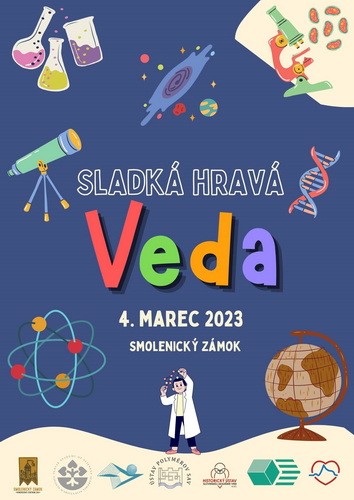 https://www.youtube.com/watch?v=EkwnGSOVuiUV dňoch 23. – 24. jún 2023 sa v Bratislave konal Víkend so SAV, na ktorom si Slovenská akadémia vied pripomenula 70 rokov od svojho vzniku. Návštevníkov čakalo viac ako 45 stánkov, ktoré do hlavného mesta priniesli najnovšie výskumné výsledky, interaktívne exponáty a zábavné vedecké aktivity nielen pre najmenších. Historický ústav SAV pripravil pri príležitosti 80. výročia založenia pre návštevníkov stánok s rôznymi aktivitami. Tieto aktivity priblížili prácu historika, ktorý číta historické texty písané historickými druhmi písiem. Nie všetky písané dokumenty sa dajú prečítať jednoducho. O tomto bol druhý druh aktivity, Da Vinciho kód po slovensky, alebo moderné metódy spracovania šifrovaných archívnych dokumentov. Účastníci podujatia hravou formou lúštili zašifrované dokumenty, alebo naopak, mohli si sami pripraviť šifrovaný text s tajným obsahom.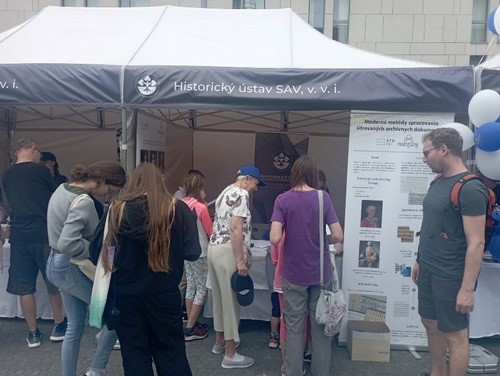 V Kongresovom centre SAV Smolenický zámok sa v dňoch 5. až 7. decembra 2023 uskutočnil nultý ročník konferencie pre študentov gymnázií a stredných škôl z celého Slovenska, ktorí v roku 2023 uspeli na prehliadke Stredoškolská odborná činnosť a na Festivale vedy a techniky AMAVET. Odmenou za ich úspešnosť bol pobyt na zámku spojený s prednáškami a možnosťou odprezentovania svojich projektov pred odborníkmi zo SAV, ktorí im poskytli odborný feedback a rady do budúcna. HÚ SAV sa aktívne zapojil do tohto podujatia. Členkou odbornej poroty, ktorá hľadala mladé nádeje slovenskej vedy, bola samostatná vedecká pracovníčka HÚ SAV, Diana Duchoňová.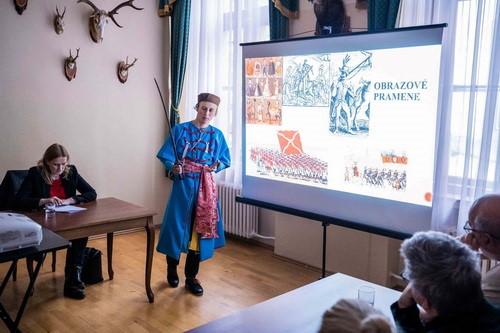  16. Poskytovanie informácií v súlade so zákonom o slobodnom prístupe k informáciám 
 
HÚ SAV, v.v.i. poskytuje informácie v súlade so zákonom č. 211/2000 Z . z. o slobodnom prístupe k informáciám v znení neskorších predpisov.Uveďte informácie v súlade so zákonom č. 211/2000 Z.z. o slobodnom prístupe k informáciám. 17. Problémy organizácie a podnety pre Predsedníctvo SAV k činnosti SAV 
 
Odporúčania poslednej akreditácie zdôrazňovali potrebu zvýšiť vedeckú kvalitu a medzinárodnú viditeľnosť publikačnej činnosti, predovšetkým v rámci vedeckých časopisov. Zníženie rozpočtu na edičnú činnosť a neustále obmedzovanie finančných zdrojov na podporu vydávania časopisov však bráni naplneniu týchto odporúčaní. Historický časopis vydáva dva karentované časopisy, Historický časopis so zameraním na historické vedy v strednej Európe a časopis Architektúra a urbanizmus. Ústav vydáva i internetový časopis Forum Historiae je indexovaný okrem iných i v databázach Scopus a Erih Plus a Historické štúdie.Vedenie ústavu vníma pozitívne kroky predsedníctva SAV smerujúce skvalitneniu PhD. štúdia a podporu excelentných doktorandov. Opakovane však upozorňujeme na absenciu systémových opatrení, ktoré by zabezpečili finančné prostriedky na pokrytie nákladov spojených s pozvaním odborníkov z externého prostredia, ako sú prednášajúci na doktorandských seminároch, konzultanti projektov a podobne.HÚ dlhodobo upozorňuje na absenciu koncepčného prístupu pri vytváraní adekvátnych pracovných podmienok, výmene morálne zastaralého mobiliáru a Potrebné je tiež riešiť otázku priestorov pre archiváciu vedeckých zbierok a knižničných fondov, ktoré sú uskladnené v provizórne prenajatých skladových priestoroch v areáli SAV na Dúbravskej ceste.Uveďte informácie a podnety v súlade s názvom kapitoly. 18. Vyjadrenia vedeckej rady organizácie k výsledkom výskumnej činnosti za uplynulý rok 
 
Uvádzajte tu stručné rámcové hodnotenie výsledkov výskumnej činnosti schválené vedeckou radou organizácie a jej vyjadrenie k spôsobilosti organizácie vykonávať výskumnú činnosť. 
 
 
Schválila vedecká rada organizácie SAV dňa 18.01.2024 
 
Doc. Peter Šoltés, PhD. 
predseda vedeckej rady Výročnú správu o činnosti organizácie za rok 2023 vypracoval(i): 
Diana Duchoňová, PhD. 	02/ 5292 5753 kl. 20Maroš Hertel, PhD. 		02/ 5292 5753 kl. 15Doc. Peter Šoltés, PhD. 	02/ 5292 5753 kl. 21Bratislava, 16.02.2024 
 
PhDr. Slavomír Michálek, DrSc. 
riaditeľ organizácie PRÍLOHY k časti A Príloha A-1 
Zoznam zamestnancov a doktorandov organizácie k 31.12.2023 
Zoznam zamestnancov podľa štruktúry 
Zoznam zamestnancov, ktorí odišli v priebehu roka 
Zoznam doktorandov 
Zoznam zamestnancov prijatých do jedného roka od získania PhD. 
Zoznam emeritných vedeckých zamestnancov Príloha A-2 
Projekty riešené v organizácii 
Medzinárodné projekty 
Programy: COST 
1.) (Who cares in Europe?) 
 

Programy: International Visegrad Fund (IVF) 
2.) Mapovanie a podpora digitálnych humanitných vied vo vyšehradskom regióne. Štúdie o kultúre a kultúrnom dedičstve v krajinách V4 (Mapping and Boosting Digital Humanities in the Visegrad region) 
Dosiahnuté výsledky: 
https://digihum.cspk.eu/ 
 
Programy: Multilaterálne - iné 
3.) Medzinárodná bibliografia historických vied (International Bibliography of Historical Sciences) 
 

Programy: Bilaterálne - iné 
4.) Projekt slovensko-rakúskej knihy o spoločných dejinách (Projekt Österreichisch-slowakisches Geschichtsbuch) 
Dosiahnuté výsledky: 
Riešitelia projektu skoncipovali tematické okruhy jednotlivých kapitol. V júli 2023 sa v sídle Spolkového ministerstva európskych a medzinárodných záležitostí Rakúskej republiky vo Viedni uskutočnila pracovná porada členov slovenského riešiteľského tímu s rakúskymi kolegami, na ktorej bola po diskusii a pripomienkach dohodnutá predbežná štruktúra spoločnej knihy slovensko-rakúskych dejín (celkovo 5 kapitol rozdelených chronologicky a tematické okruhy).  
 
Programy: Iné 
5.) Feminizmus a politika v medzivojnovej Strednej Európe a na Balkáne (1923–1939) (Feminisms and Politics in the Interwar Balkans (1923–1939)) 
Dosiahnuté výsledky: 
DALAKOURA, Katerina. The Vocational Education Project of Greek Interwar Feminist Organizations. Tracing National, Regional and International Encounters. In Tra carte e parole: I sentieri della ricerca storico-educativa nell'area mediterranea, vol. 2. Edited by Antonella Cagnolati and Teresa Rabazas Romero, 101-116. Roma: Gruppo editoriale Tab s.r.l., 2023. 
Fafalios, Pavlos, Lida Charami, Aikaterini DALAKOURA. “Documenting Data and Knowledge about Feminisms and Politics in the Interwar Balkans with Synthesis-Core”. ERCIM News, 133 (April 2023) (https://ercim-news.ercim.eu/en133/r-i/documenting-data-and-knowledge-about-feminisms-and-politics-in-the-interwar-balkans-with-synthesis-core).BUCUR, Maria. The Little Etente of Women and national politics in interwar Romania: The struggle for feminist goals. In Entangled Histories of Feminist Advocacies in the interwar Balkan and Central Europe (1923 – 1939). http://147.52.206.244/sites/default/files/workshops_documents/Bucur_Presentation.pdfDALAKOURA, Katerina. Balkan Conferences (1930 – 1937) and the participation of women's organizations. In Entangled Histories of Feminist Advocacies in the interwar Balkan and Central Europe (1923 – 1939). http://147.52.206.244/sites/default/files/workshops_documents/Dalakoura_Presentation.pdfSAMIOU, Dimitra. Politics, Feminism, Activism, feminist policies and feminist militancy. In Entangled Histories of Feminist Advocacies in the interwar Balkan and Central Europe (1923 – 1939). http://147.52.206.244/sites/default/files/workshops_documents/Samiou_Presentation.pdf 
Further publications of the project: http://147.52.206.244/publications http://147.52.206.244/workshop/52 
 
6.) Veľká vojna a jej dlhotrvajúce dôsledky. 450 rakúsko-uhorských vojakov pochovaných v Krypte Santa Maria dell' Anima v Ríme (The Great War and its longlasting Consequences. The 460 Austro-Hungarian Soldiers buried in the Crypt of Santa Maria dell' Anima in Rome) 
Dosiahnuté výsledky: 
Where have all the yound men gone? 460 Austro-Hungarian Soldiers buried in the Crypt of Santa Maria dell' Anima in Rome. Ed. by Tamara Scheer and Nikolaus Rottenberger. Vienna : Federal Ministry of Defence, Military Diplomacy Division, 2023. ISBN 978-3-902275-57-8. 
SCHEER, Tamara et al. Identifying the 450 Austro-Hungarian Soldiers buried in the Crypt of Santa Maria dell' Anima in Rome. In Academia.edu, 2023,  
https://www.academia.edu/61786984/Identifying_the_450_Austro_Hungarian_Soldiers_buried_in_the_Crypt_of_Santa_Maria_dellAnima_in_Rome 
 
7.) Ikonoklazmus vo verejnom priestore Československa po roku 1989. Dedičstvo socializmu v historickej perspektíve (Iconoclasm in the public space of Czechoslovakia after 1989. The heritage of socialism in historical perspective) 
Dosiahnuté výsledky: 
HUDEK Petra, Kam zmizli sochy Lenina a Gottwalda? Premena československého verejného priestoru po roku 1989 [Where did the Statues of Lenin and Gottwald Disappear to? The Reshaping of Czechoslovak Public Space after 1989], In: Historický časopis, 2023, 71, 1, s. 115-145, DOI: https://doi.org/10.31577/histcaso.2023.71.1.5HUDEK Petra, The Legislative Framework for the Protection of Communist-era Monuments after 1989 in Czechoslovakia, In: Horonziak Sonia - Kaim Marcin, Mnemonic Governance. Politics of History, Transitional Justice and the Law, Berlin, Germany: Peter Lang Verlag, 2023, s. 131-146. 
HUDEK Petra, Boj po vojne. Ideologické boje na pamätníku 1. Československého armádneho zboru na Dukle [Battle after the War. Ideological Struggles at the Memorial 1. Czechoslovak Army Corps at Dukla], In: MICHÁLEK Slavomír (eds.): História zadnými dverami V. Nezvyčajné príbehy zo slovenských a svetových dejín [History through the Backside Door V. Unusual Stories from Slovak and World History], Veda, 2023, s. 484-498. 
 
 
8.) Poľská kampaň 1939 – syntéza (Kampania Polska 1939 roku – Synteza) 
Dosiahnuté výsledky: 
V rámci medzinárodného projektu boli v kalendárnom roku 2023 usporiadané dva workshopy (máj, december), na ktorých riešitelia prezentovali výsledky heuristického a archívneho výskumu. Súčasne boli v marci 2023 odovzdané na recenzné konanie vedecké štúdie do karentovaného odborného časopisu Res Historica. D. Segeš v štúdii analyzuje formovanie informačného a propagandistického aparátu na Slovensku od autonómie r. 1938 do ukončenia bojového nasadenia slovenskej armády vo vojne proti Poľsku r. 1939.   
 
9.) Národné hnutia a prechodné štruktúry v Európe (NISE) (National Movements & Intermediary Structures in Europe (NISE)) 
Dosiahnuté výsledky: 
NISE usporiadala medzinárodnú vedeckú konferenciu „NISE Conference 2023: Nationalism and World Fairs“, 31.05. – 01.06.2023, ktorá sa realizovala na pôde Vienna University of Economics and Business (Viedeň, Rakúsko), na ktorej sa Ladislav Vörös zúčastnil ako prizvaný expert komentátor. 
 
10.) Parlamentarizmus v období dualizmu z regionálnej perspektívy (Parliamentarism in the era of Dualism from a regional perspective (Dualizmus kori parlamentarizmus regionális nézőpontból)) 
Dosiahnuté výsledky: 
VÖRÖS, Ladislav. Hungarian governments, authorities of control and supervision, and the Czechoslovakist movement in 1895-1914: surveillance, misinterpretations and countermeasures. In HUDEK, Adam – KOPEČEK, Michal  MERVART, Jan (eds.) Czechoslovakism. Abingdon ; New York : Routledge, 2022, pp. 93-124. ISBN 978-1-032-07072-8. 
 
Programy: Mobility 
11.) CEFRES (CEFRES) 
Dosiahnuté výsledky: 
Hlavným výstupom mobility trvajúcej do mája 2024, bola zatiaľ moja prednáška „From Beauty to Duty: Urban Aesthetic Environmentalism in the Late 19th Century“, ktorá sa uskutočnila dňa 7. novembra 2023 v rámci odborného seminára v CEFRES-e. Vo svojom príspevku som skúmala európsky fenomén okrášľovacích spolkov ako prejavu špecifickej praxe estetizácie urbánneho priestoru koncom 19. storočia, pričom som sa zamerala na strednú Európu. Sledovala som ju zároveň ako sociálnu prax, ktorej kontinuity nachádzame v prvej polovici 20. storočia, keď formujú neskoršie ochranárske tézy a aktivity. Príspevok by som po odovzdaní dizertačnej práce v marci chcela publikovať ako štúdiu. 
 
12.) Národ, adaptácia, integrácia. Sociálno-ekonomické a environmentálne problémy v Bulharsku a na Slovensku v 20. a v 21. storočí (Nation, Adaptation, Integration. Socio-economic and Environmental Problems in Bulgaria and Slovakia in 20th and in 21th century ) 
Dosiahnuté výsledky: 
V prvom roku riešenia projektu absolvovali riešitelia zo SAV študijný pobyt na Bulharskej akadémii vied v Sofii, spojený s archívnym a bibliografickým výskumom. Súčasťou programu v Bulharsku bola konzultácie so slovakistami na univerzite v meste Veliko Trnovo. 
 
Programy: SAS-UPJŠ ERC Visiting Fellowship Grants 
13.) Politický, náboženský a spoločenský kontext náboženského vojenstva a jeho vplyv na panovnícku moc na periférii stredovekej latinskej Európy  (Political, Religious and Social Framework of Religious Warfare and Its Influences on Rulership on the Periphery of Medieval Latin Europe) 
Dosiahnuté výsledky: 
Počas absolvovania pobytu som získal množstvo odporúčaní a rád ako vylepšiť vlastný projekt a ako ho spraviť konkurencieschopnejším. V konzultáciách s profesorom Wilsonom a s jeho ERC výskumným tímom som sa snažil získať prehľad o základných pravidlách podávania ERC projektov a tiež si prakticky overiť nosnosť mojich argumentov a metodologického prístupu. Taktiež som sa počas výskumného pobytu zúčastnil workshopov organizovaných University of Oxford a tiež konkrétne výskumného tímu ERC projektu vedeného Peterom Wilsonom. Veľmi prínosné boli predovšetkým praktické stretnutia s cieľom prezentovania najmodernejších postupov v rámci skúmania vojenských a náboženských konfliktov v stredovekej  ranovonovekej Európe (konkrétne konzultácie s Dr. Michaelom Depretrom). Mal som tak možnosť prezentovať svoj výskumný projekt pred odbornou verejnosťou a získal som tak cennú spätnú väzbu a pripomienky na zlepšenia môjho projektového zámeru.  Tiež som sa stretol s viacerými oxfordskými historikmi a historičkami, ktorí pracujú na príbuzných témach a ktorí mi poskytli cenné odborné rady (Christopher Tyerman, Natalia Nowakowska, John Watts). Viacerí z nich sú držiteľmi prestížnych európskych výskumných projektov (vrátane ERC). 
Počas pobytu som tiež uskutočnil archívny výskum v Bodleian Libraries (History Faculty Library, Radcliffe Camera Library, Old Bodleian Library), vo Weston Library (Special Collection, Rare Books Collection and Manuscript Collection), v špecializovanej Duke Humfrey´s Library, ako aj v Taylor Institution Library, ktorá obsahuje ťažko dostupné materiály k dejinám strednej a východnej Európy, ako aj rozsiahlu slavistickú zbierku prameňov, časopisov a knižných publikácii. Podarilo sa mi tak zhromaždiť neoceniteľné množstvo prameňov a sekundárnej literatúry, ktoré sú nevyhnutné pre úspešné podanie projektu v rámci ERC grants.  
Získané poznatky, zhromaždený materiál ak aj zručnosti a vedomosti získané počas pobytu na University of Oxford v rámci SAS-UPJŠ ERC Visiting Fellowship Grants budú slúžiť ako podklad k vypracovaniu projektového zámeru, ktorý podám v rámci schémy ERC grantov. Po návrate na Slovensko budem pokračovať v príprave na úspešné podanie projektu navštevovaním a absolvovaním kurzov, prednášok a monitorovacích aktivít, predovšetkým pod záštitou CVTI. Podanie žiadosti plánujem v priebehu dvoch rokov od ukončenia pobytu. 
 
 
Domáce projekty 
Programy: VEGA 
1.) Od dobročinnosti k štátnej sociálnej politike : Idey, modely a prax v období regulačných zásahov štátu na Slovensku v 19. a v prvej polovici 20. storočia (From Charity to the State Social Policy: Ideas, Models and Practice in the period of State Interventionism in Slovakia during the 19th and the first half of 20th Centuries) 
Dosiahnuté výsledky: 
HOLEC, Roman - LUKÁČOVÁ, Alexandra. Európsky rod v slovenskom svete: rod Friesenhof a Oldenburg 1789–1945. Recenzenti: Jan Županič, Daniel Hupko. 1. vyd. Bratislava : Slovart, 2023. 342 s. ISBN 978-80-556-4745-6 
MÁJEKOVÁ, Jana Magdaléna. Politické spolky v Prešporku v období Rakúsko-Uhorska = Political Associations at Pressburg in Austria-Hungary. In Historický časopis, 2023, roč. 71, č. 1, s. 31-58. 
OSYKOVÁ, Linda. Who Formed the Architectural Appearance of Trnava in the Years 1918–1945? Kto formoval architektonickú podobu Trnavy v rokoch 1918 – 1945? In Architektúra & urbanizmus : časopis pre teóriu architektúry a urbanizmu, 2023, vol. 57, no. 1-2, p. 136-148. (2022: 0.4 - IF, 0.117 - SJR, Q3 - SJR). ISSN 0044-8680. Dostupné na: https://doi.org/10.31577/archandurb.2023.57.1-2.1DUDEKOVÁ KOVÁČOVÁ, Gabriela. Childhood Experiences during the War : The Impact of World War I on Children in Bohemia and Hungary. In Variations and Transformations of Childhood in the Bohemian Lands and Slovakia. Edited by Frank Henschel, Jan Randák, Martina Winkler, Gabriela Dudeková Kováčová. Göttingen : Vandenhoeck & Ruprecht, 2023, p. 41-73. ISBN 978-3-525-37318-7. 
MANNOVÁ, Elena. Spolky a demokratizácia spoločnosti na Slovensku v prvej polovici 20. storočia. Voluntary associations and the democratization of society in Slovakia in the first half of the 20th century. In Z monarchie do republiky a z demokracie do totality : spoločnosť na Slovensku od konca 19. storočia do roku 1945. Zostavili: Dušan Kováč, Matej Hanula. Bratislava : VEDA, vydavateľstvo SAV : Historický ústav SAV, 2022, s. 69-90. ISBN 978-80-224-2001-3. 
2.) Štúdie k životospráve stredovekého človeka. Alkoholické nápoje ako kultúrno-historický fenomén (Studies on the regimen of a medieval man. Alcoholic beverages as a cultural-historical phenomenon) 
Dosiahnuté výsledky: 
DVOŘÁKOVÁ, Daniela. Víno od narodenia po smrť. Alkoholické nápoje v stredoveku ako kultúrnohistorický fenomén. In Historický časopis, 2023, roč. 71, č. 4, s. 581-600.  
DVOŘÁKOVÁ, Daniela. Corpus more regio curatum. When a king dies: Medieval post-mortem care of the body. In Forum Historiae, 2023, roč. 17, č. 1, s. 59-75.  
BYSTRICKÝ, Peter. The Justinian Plague in literary sources. In Forum Historiae, 2023, roč. 17, č. 1, s. 11-31.  
HOMOĽA, Tomáš. „Keď sa raz počas jedla pri kráľovskom stole rozprúdila veselá vrava...“ Jedlo a alkohol na hostinách uhorských kráľov v neskorom stredoveku. In Historický časopis, 2023, roč. 71, č. 4, s. 663-687.  
HOMOĽA, Tomáš. Funerals and funeral ceremonies of the Hungarian nobility in the Late Middle Ages. In Forum Historiae, 2023, roč. 17, č. 1, s. 89-106.  
 
 
3.) Hlavné vývojové trendy zdravotníctva na Slovensku od vzniku ČSR do roku 1968 (The main development trends of healthcare in Slovakia from the establishment of the Czechoslovak Republic to 1968) 
Dosiahnuté výsledky: 
FALISOVÁ, Anna. Záchranná služba na Slovensku optikou dobových prameňov. In Historia Medicinae Slovaca VIII. : teoretické koncepty a prax medicíny v dejinách. - Bratislava : Univerzita Komenského v Bratislave, Lekárska fakulta, Oddelenie histórie medicíny a zdravotníctva Ústavu sociálneho lekárstva a lekárskej etiky, 2023, s. 145-160. ISBN 978-80-223-5626-8.   
FALISOVÁ, Anna. Profesor Karol Virsík, zakladateľ nemocnice v Podunajských Biskupiciach, a jeho boj s tbc. In Sláva šľachetným VII : chýr o dobrom doktorovi sa rýchlo šíri. Zostavila: Daniela Kodajová ; recenzenti: Ján Danek, Dana Hučková. Prvé vydanie. - Liptovský Mikuláš : Spolok Martina Rázusa, 2022, s. 214-229. ISBN 978-80-973987-1-2.  
 
 
4.) Politické, spoločenské a ekonomické aspekty repatriácií obyvateľstva v stredoeurópskom priestore v 40. rokoch 20. storočia (Political, Social and Economic Aspects of Repatriations in Central Europe in the 1940s) 
Dosiahnuté výsledky: 
V rámci projektu riešitelia v roku 2023 realizovali viaceré výskumy v zahraničných archívoch. Uskutočnili výskum v Archives nationales Paris so zameraním na problematiku repatriácie Slovákov z územia Belgicka a Francúzska v rokoch 1940-1944.  V Národnom archíve ČR  skúmali materiály zamerané na problematiku utečencov a presídlencov z územia Slovenska v rokoch 1938-1945, s dôrazom na sťahovanie českého a židovského obyvateľstva. 
Výskum v knižnici Institut für Zeitgeschichte Viedenskej univerzity a vo Wiener Stadt- und Landesarchiv sa zameral na trestné veci týkajúce sa vyšetrovania nacistických zločinov spáchaných počas 2. svetovej vojny na Slovensku. Výsledky výskumu budú spracované v rámci štúdií a výstupnej publikácie projektu. 
 
5.) Fenomén viacjazyčnosti v Uhorskom kráľovstve v stredoveku a v ranom novoveku (The Phenomenon of Multilingualism in the Kingdom of Hungary in the Middle Ages and Early Modern Period) 
Dosiahnuté výsledky: 
ENKA, Peter. Slovenskí evanjelickí kazatelia v Bardejove v druhej polovici 16. storočia- In Annales historici Prešovienses, 2023, roč. 23, 2023, č. 2, s. 5 - 15. Online: https://ahp.sk/wp-content/uploads/2024/01/annales_historici_presovienses_02_2023_WEB.pdf 
 
6.) Úloha meštianstva v modernizačných procesoch pri prechode od stavovskej k občianskej spoločnosti (Uhorsko a Slovensko 1780 – 1918) (The role of bourgeoisie in the modernization processes in transition from the estates to civil society (Hungary Kingdom and Slovakia 1780 – 1918)) 
Dosiahnuté výsledky: 
KUŠNIRÁKOVÁ, Ingrid. The Provision for and Education of Children in Orphanages in the Kingdom of Hungary during the Early Period of Their Existence (1750-1850). In Variations and Transformations of Childhood in the Bohemian Lands and Slovakia : Proceedings of the Annual Conference of Collegium Carolinum Fischbachau, 7-10 November 2019. Edited by Frank Henschel, Jan Randák, Martina Winkler, Gabriela Dudeková Kováčová. 1st edition. - Göttingen : Vandenhoeck & Ruprecht, 2023, p. 13-39. ISBN 978-3-525-37318-7. ISSN 2190-1376.  
KODAJOVÁ, Daniela. Martinský a župný lekár Ján Petrikovich, zakladateľská osobnosť múzejníctva. In Sláva šľachetným VII : chýr o dobrom doktorovi sa rýchlo šíri. Zostavila: Daniela Kodajová ; recenzenti: Ján Danek, Dana Hučková. Prvé vydanie. - Liptovský Mikuláš : Spolok Martina Rázusa, 2022, s. 115-127. ISBN 978-80-973987-1-2. 
KODAJOVÁ, Daniela. Sláva šľachetným VII : chýr o dobrom doktorovi sa rýchlo šíri. Zostavila: Daniela Kodajová ; recenzenti: Ján Danek, Dana Hučková. Prvé vydanie. Liptovský Mikuláš : Spolok Martina Rázusa, 2022. 307 s. ISBN 978-80-973987-1-2 
ŠOLTÉS, Peter. „Nepochybne nikde nie je blahodarný vplyv nemeckej kultúry tak nápadne viditeľný, ako na týchto obyvateľoch Karpát“. Národný charakter spišských Nemcov v štatistickej a topografickej literatúre 19. storočia. „Undoubtedly, nowhere is the beneficial influence of German culture so strikingly visible as on the inhabitants of the Carpathians.“ National character of the German inhabitants of Spiš in the statistical and topographic literature of the 19th century. In Kultúrne dejiny, 2023, roč. 14, supplement, s. 70-86. (2022: 0.101 - SJR, Q4 - SJR). ISSN 1338-2209. Dostupné na: https://doi.org/10.54937/kd.2023.14.Supp.70-86.MACHO, Peter. Július Markovič – národne angažovaný lekár. In Sláva šľachetným VII : chýr o dobrom doktorovi sa rýchlo šíri. Zostavila: Daniela Kodajová ; recenzenti: Ján Danek, Dana Hučková. Prvé vydanie. - Liptovský Mikuláš : Spolok Martina Rázusa, 2022, s. 128-141. ISBN 978-80-973987-1-2. 
 
 
7.) Hospodárske vzťahy Slovenskej republiky 1939 – 1945 a Protektorátu Čechy a Morava (Economic Relations of the Slovak Republik 1939 – 1945 and the Protectorate of Bohemia and Moravia) 
Dosiahnuté výsledky: 
Vo štvrtom záverečnom roku riešenia projektu kolektív riešiteľov zo SAV ukončil výskum a zameral sa prípravu príspevkov do kolektívnej publikácie, ktorá je hlavným výstupom z projektu. Publikácie je v tlači a riešitelia zo SAV do nej prispeli dvomi kapitolami. 
 
8.) Vývoj vedy na vysokých školách v kontexte štátoprávnych a politických zmien na Slovensku v období 1918 – 1968 (University research in the context of the constitutional and political changes in the years 1918 - 1968) 
Dosiahnuté výsledky: 
HALLON, Ľudovít a kol. Kapitoly z dejín vedy na vysokých školách na Slovensku v období 1918 – 1968. Bratislava: VEDA: Historický ústav SAV, v.v.i., 2023, 216 s. ISBN 978-80-224-2042-6.  
HALLON, Ľudovít – SABOL, Miroslav. Veda a výskum na Chemickej a Chemickotechnologickej fakulte SVŠT do roka 1970. In HALLON, Ľudovít a kol. Kapitoly z dejín vedy na vysokých školách na Slovensku v období 1918 – 1968. Bratislava: VEDA: Historický ústav SAV, v.v.i., 2023, s. 56-126, ISBN 978-80-224-2042-6.  
FALISOVÁ, Anna. Klinika pôrodníctva a gynekológie Lekárskej fakulty UK v Bratislave v medzivojnovom období. In HALLON, Ľudovít a kol. Kapitoly z dejín vedy na vysokých školách na Slovensku v období 1918 – 1968. Bratislava: VEDA: Historický ústav SAV, v.v.i., 2023, s. 39-55. ISBN 978-80-224-2042-6.  
ĎURČO, Michal. Vysoká škola železničná a jej transformácia na Vysokú školu dopravnú v Žiline. In HALLON, Ľudovít a kol. Kapitoly z dejín vedy na vysokých školách na Slovensku v období 1918 – 1968. Bratislava: VEDA: Historický ústav SAV, v.v.i., 2023, s. 127-152. ISBN 978-80-224-2042-6.  
HUDEK, Adam. Požiadavky a vízie slovenskej akademickej obce počas druhej polovice 60. rokov. In HALLON, Ľudovít a kol. Kapitoly z dejín vedy na vysokých školách na Slovensku v období 1918 – 1968. Bratislava: VEDA: Historický ústav SAV, v.v.i., 2023, s. 153-170. ISBN 978-80-224-2042-6.  
 
 
9.) Akcia Reinhardt a Slovensko. Osudy slovenských Židov deportovaných v roku 1942 do Oblasti Lublin (Operation Reinhardt and Slovakia. The Fates of Slovak Jews deported to Lublin District) 
Dosiahnuté výsledky: 
HLAVINKA, Ján. The Man Who Escaped from Majdanek. Dionýz Lénard and His Testimony. Bratislava: VEDA, Historický ústav SAV, v. v. i., ISBN: 978-80-224-2043-3. 
 
10.) Stredoveká spoločnosť v Uhorsku (štruktúra, koexistencia a konfrontácia sociálnych skupín do konca 13. storočia) (Medieval society in the Kingdom of Hungary (structure, coexistence and confrontation of social groups until the end of the 13th century)) 
Dosiahnuté výsledky: 
DRUGA, Marek. K otázke pôvodu sv. Svorada a pustovníckych vplyvov v Zoborskom kláštore. In Historia Slavorum Occidentis : czasopismo historyczne, 2023, roč. 13, č. 3, s. 141-178. 
ZUPKA, Dušan. Royal funeral ceremonies in fourteenth-century Central Europe. In Forum Historiae, 2023, vol. 17, no. 1, pp. 45–58. 
LYSÁ, Žofia. Historické obchodné cesty a ich vplyv na vznik a urbanizmus miest (na príklade stredovekej Bratislavy). In Historické dopravné stavby na území Bratislavskej župy : zborník príspevkov z konferencie organizovanej pri príležitosti Dní európskeho kultúrneho dedičstva 2022/13. ročník. Editorky: Svetlana Waradzinová, Petra Kalová, Lucia Gembešová, Zuzana Svítková. Bratislava : Bratislavský samosprávny kraj, 2023, s. 14-28.  
HUDÁČEK, Pavol. The royal forests of the Árpáds in the eleventh and twelfth centuries. In Journal of Medieval History, 2023, vol. 49, no. 2, pp. 175-200.  
HUDÁČEK, Pavol. Turčianski a liptovskí populi v kráľovskom privilégiu Bela IV. z roku 1257. In Panovnícka moc v stredoveku : legitimita – atribúty – reprezentanti. 1. vyd. - Bratislava : VEDA, vydavateľstvo SAV : Historický ústav SAV, 2022, s. 197-238.  
 
 
11.) Administratíva raného novoveku v zrkadle štátnej, stoličnej, panskej a mestskej správy (The Development of the State, County, Domain and Municipial Administration in Early Modern Period) 
Dosiahnuté výsledky: 
KOLLÁROVÁ, Ivona. Nedisciplinovaní cenzori. Priestupky a konflikty vykonávateľov dozoru ako zákulisie systému sociálnej displinizácie = Undisciplined censors. Transgressions and conflicts of book supervisors behind the scenes of the social discipline system. In Historický časopis : Historického ústavu SAV (do r.2012), 2023, roč. 71, č. 2, s. 225-247. (2022: 0.1 - IF, 0.1 - SJR, Q4 - SJR, karentované - CCC). (2023 - Current Contents, Bibliographic Index, International Bibliography of the Social Sciences, Periodicals Index Online, I B Z - Internationale Bibliographie der Geistes- und Sozialwissenschaflichen Zeitschriftenliteratur, Internationale Bibliography der Rezensionen Geistes-und Sozialwissenschaftlicher Literatur, Current Abstracts, TOC Premier, Historical Abstract (Online), SCOPUS, WOS (Web of Sciences), Current Contens). ISSN 0018-2575. Dostupné na: https://doi.org/10.31577/histcaso.2023.71.2.2 
KONCZ, Erik. Morová epidémia v Preddunajsku v rokoch 1739 – 1743 vo svetle správy komisára Pavla Balassu = The Plague Epidemic in the Pre-Danube Region from 1739 to 1743: Insights from Commissioner Pavel Balassa's Report. In Dejiny : internetový časopis Inštitútu histórie FF PU v Prešove, 2023, roč. 18, č. 1, s. 10-28. ISSN 1337-0707. Dostupné na internete: http://dejiny.unipo.sk/PDF/2023/01_1_2023.pdf 
LENGYELOVÁ, Tünde. Kronikár Gašpar Hain. In In nomine civitatis Leutscha : o tých, ktorí zanechali stopu. 1. vyd. - Levoča : Slovenské národné múzeum - Spišské múzeum v Levoči, 2023, s. 50-60. ISBN 978-80-8060-549-0. 
LENGYELOVÁ, Tünde. A krónikás bíró, Hain Gáspár. In Sopron vonzásában : ünnepi tanulmányok. - Sopron : Magyar Nemzeti Levéltár Győr-Moson-Sopron Megye Soproni Levéltára, 2022, s. 137-144. ISBN 978-963-8327-57-4. 
 
 
12.) Vplyv pôsobenia politických strán na školstvo a osvetu na Slovensku, ich aktivity a stratégie pri vzdelávaní obyvateľstva v rokoch 1918-1945, osobnosti (Influence of Political Parties on School System and Further Education, thier Activities and Strategies towars Education of Population from 1918 till 1945, Personalities) 
Dosiahnuté výsledky: 
KÁZMEROVÁ, Ľubica. Od učiteľských ústavov po prvú štátnu pedagogickú akadémiu. From teacher institutes to the first state pedagogical academy. In Z monarchie do republiky a z demokracie do totality. Spoločnosť na Slovensku od konca 19. storočia do roku 1945. 1. vydanie. Bratislava : Veda, vydavateľstvo SAV : Historický ústav SAV, 2022, s. 385-394. ISBN 978-80-224-2001-3. 
 
13.) Výstupenia zo svetových vojen (Exiting wars) 
Dosiahnuté výsledky: 
KRAJČÍR, Lukáš. Podoby československej demokracie v básnickej tvorbe slovenských spisovateľov počas rokov 1918 - 1938. In MARTINKOVIČ, Marcel (ed). Sondy do minulosti slovenskej politiky. Trnava: Filozofická fakulta TU vo vydavateľstve Typy Universitatis Tyrnaviensis, spoločného pracoviska Trnavskej univerzity a Vedy, vydavateľstva Slovenskej akadémie vied, 2023 (v tlači). 
KRAJČÍR, Lukáš. Zdravotno-sociálne aktivity župného lekára Ladislava Nádašiho. In: KODAJOVÁ, Daniela (ed). Sláva šľachetným VII. Lekári v živote spoločnosti. Liptovský Mikuláš: Spolok Martina Rázusa, 2022, s. 142-178. ISBN 978-80-973987-1-2. 
FERENČUHOVÁ, Bohumila. Zahraničná politika – nový prvok v živote spoločnosti na Slovensku po roku 1918. In Z monarchie do republiky a z demokracie do totality : spoločnosť na Slovensku od konca 19. storočia do roku 1945. 1. vydanie. Bratislava : VEDA, vydavateľstvo SAV : Historický ústav SAV, 2022, s. 109-143. ISBN 978-80-224-2001-3. 
MICHÁLEK, Slavomír. Slováci pri zrode a kreovaní československej diplomacie. In Stredná Európa v premenách času. Štúdie k sociálnym dejinám. 1. vydanie. Bratislava : VEDA, vydavateľstvo Slovenskej akadémie vied, 2023, s. 647-666. ISBN 978-80-224-2031-0. 
 
 
14.) Divadlo ako priestor a nástroj spoločenskej zmeny (The Theatre as the Venue and Tool of Social Change) 
Dosiahnuté výsledky: 
LASLAVÍKOVÁ, Jana. From Province to Province: Theatre Journey from Olomouc to Pressburg. In Musicologica Olomucensia, 2023, roč. 35, č. 2, s. 21-38. ISSN 1212-1193. Dostupné na: https://doi.org/10.5507/mo.2023.010  
JANURA, Tomáš. Palác rodu Apponyi v Bratislave = Palace of the Apponyi Family in Bratislava. In Bratislava : zborník Múzea mesta Bratislavy, 2021. roč. 33. 1. vyd. - Bratislava : Múzeum mesta Bratislavy, 2023, s. 30-51. ISBN 978-80-89636-54-9. ISSN 2586-0011.  
 
15.) Moderné metódy spracovania šifrovaných archívnych dokumentov (Modern procesing methods of encrypted archival documents) 
Dosiahnuté výsledky: 
ANTAL, Eugen - MARÁK, Pavol - ZAJAC, Pavol - LENGYELOVÁ, Tünde - DUCHOŇOVÁ, Diana. Encrypted Documents and Cipher Keys From the 18th and 19th Century in the Archives of Aristocratic Families in Slovakia. In HistoCrypt 2023 : 6th International Conference on Historical Cryptology. 1st edition. - Linköping ; Tartu : Linköping University Electronic Press : DSpace at Tartu University Library, 2023, p. 1-12. ISBN 978-91-8075-134-6. ISSN 1736-8197. Dostupné na: https://doi.org/10.3384/ecp195689 
16.) Slovensko v 60. rokoch 20. storočia a v období normalizácie. Domáci vývoj a jeho zahranično-politické súvislosti (Slovakia in 1960s and during the era of normalisation. Domestic development and their foreign policy context) 
Dosiahnuté výsledky: 
POLÁČKOVÁ, Zuzana - VAN DUIN, Pieter C. Portugal and Slovakia in Comparative Perspective : essays on Iberian-Slavic political, social, and cultural questions : with a foreword by Dr. Slavomír Michálek. Reviewers: Josette Baer, Juraj Marušiak. 1st edition. Stuttgart : ibidem-Verlag, 2023. 195 p. ISBN 978-3-8382-1771-0.  
LONDÁK, Miroslav. Príbeh povojnového Slovenska a jeho hospodárstva. The Story of Postwar Slovakia's Economy. Recenzenti: Jaroslav Husár, Zdeněk Jirásek, Peter Weiss. 1. vyd. Bratislava : VEDA, vydavateľstvo SAV : Historický ústav SAV, 2022. 216 s. ISBN 978-80-224-1972-7.  
JAKSICSOVÁ, Vlasta. Konzervatívny tradicionalista či antitradicionalistický pokrokár? : miesto a úloha slovenskej inteligencie v hľadaní modelu modernej slovenskej kultúrnej identity. Conservative traditionalist or anti-traditionalist progressive? Place and role of the Slovak intelligentsia in the search for a modern Slovak cultural identity. In Z monarchie do republiky a z demokracie do totality : spoločnosť na Slovensku od konca 19. storočia do roku 1945. 1. vydanie. - Bratislava : VEDA, vydavateľstvo SAV : Historický ústav SAV, 2022, s. 327-354. ISBN 978-80-224-2001-3.  
LONDÁKOVÁ, Elena. Dominik Tatarka - slovenský ľavicový intelektuál v 50. rokoch 20. storočia. In Dominik Tatarka : spisovateľ vo víre doby ; recenzenti: Ivan Jančovič, Tomáš Černák. 1. vydanie. - Bratislava : Ústav pamäti národa, 2022, s. 116-135. ISBN 978-80-8257-007-9.  
 
 
17.) Židovské politické strany v politickom systéme Československa v rokoch 1918-1938 (Jewish Political Parties in the Political System of Czechoslovakia from 1918 till 1938) 
Dosiahnuté výsledky: 
MEŠKOVÁ HRADSKÁ, Katarína. Židovská škola. 1. vydanie. Bratislava : Marenčin PT, 2023. 220 s. ISBN 978-80-569-1174-7. 
MEŠKOVÁ HRADSKÁ, Katarína. Židia na Slovensku v medzivojnovom období. (Náčrt problematiky). In Z monarchie do republiky a z demokracie do totality : spoločnosť na Slovensku od konca 19. storočia do roku 1945. 1. vydanie. Bratislava : VEDA, vydavateľstvo SAV : Historický ústav SAV, 2022, s. 279-290. ISBN 978-80-224-2001-3. 
18.) Cestovný ruch na Slovensku v rokoch 1939 až 1945 (Oddych v tieni vojny) (Tourism in Slovakia between 1939 and 1945. (Rest in the shadow of war)) 
Dosiahnuté výsledky: 
SABOL, Miroslav - HALLON, Ľudovít. Cestná doprava ako súčasť individuálneho cestovného ruchu. In Dejiny cestnej dopravy na Slovensku III : výber príspevkov z konferencie Žilina, 26. – 27. apríla 2023. Zostavovateľ: Peter Šimko ; recenzenti: Peter Ivanič, Mikuláš Jančura. - Žilina : Považské múzeum, 2023, s. 159-185. ISBN 978-80-88877-96-7. 
ĎURČO, Michal. Ako sa v minulosti cestovalo cez Čertovicu a prečo sa nová cesta nestala slovenskou Grossglockner Hochalpenstrasse? In Dejiny cestnej dopravy na Slovensku III : výber príspevkov z konferencie Žilina, 26. – 27. apríla 2023. Zostavovateľ: Peter Šimko ; recenzenti: Peter Ivanič, Mikuláš Jančura. - Žilina : Považské múzeum, 2023, s. 187-206. ISBN 978-80-88877-96-7.  
 
 
19.) Transfer ideí a cezhraničné migrácie v rozdelenom svete: aktéri a štruktúry. Spoločnosť v Československu v období štátneho socializmu (The transfer of ideas and cross-border migration in a divided world: actors and structures. Society in Czechoslovakia in the period of State Socialism) 
Dosiahnuté výsledky: 
MICHÁLEK, Slavomír. „Sivé sedemdesiate" v rovine rozporov na linke Praha – Washington. In Život v službe vlasti : pamätnica vydaná pri príležitosti životného jubilea Imricha Purdeka. 1. vyd. - Bratislava : Vojenský historický ústav, 2023, s. 266-287. ISBN 978-80-89523-92-4. 
SEGEŠ, Dušan. Kontakty hodnostárov Slovenskej republiky s poľskou exilovou vládou na sklonku 2. svetovej vojny. In Život v službe vlasti : pamätnica vydaná pri príležitosti životného jubilea Imricha Purdeka. 1. vyd. Bratislava : Vojenský historický ústav, 2023, s. 178-191. ISBN 978-80-89523-92-4. 
 
 
20.) Inovácie v architektúre 20. storočia  
Dosiahnuté výsledky: 
Henrieta Moravčíková, Peter Szalay, Laura Krišteková: Dreamimg the Capital: Architecture and Urbanism as Tools for Planning the Socialist Bratislava. In. Urban planning during socialism: views from the periphery. Eds. Jasna Mariotti a Kadri Leetmaa, Routledge 2023. 
Henrieta Moravčíková, Katarína Haberlandová, Laura Krišteková et al: Správa o slovenskej architektúre, Slovart 2023. 
 
 
21.) Právna norma verzus súdna prax. Historickoprávne, diskurzívne a sociálne aspekty súdnictva, zločinu a trestu v období stredoveku a raného novoveku (Legal norm versus case law. Historical, legal, discursive and social aspects of the judiciary, crime and punishment in the Middle Ages and early modern period) 
Dosiahnuté výsledky: 
ŠTEFÁNIK, Martin. Uhorské a slovenské stredoveké mestá v kontexte vývoja strednej Európy. In Stredná Európa v premenách času : štúdie k sociálnym dejinám II. Vydanie prvé. - Bratislava : VEDA, vydavateľstvo Slovenskej akadémie vied, 2023, s. 415-467. ISBN 978-80-224-2032-7.  
 
22.) Epidémie a protiepidemiologické opatrenia na území Slovenska v dlhom 19. storočí (Epidemics and anti-epidemiological measures in Slovakia in the long 19th century) 
Dosiahnuté výsledky: 
Príprava monotematického čísla Historického časopisu 3/2024 Od cholery po španielsku chrípku. Epidémie a protiepidemiologické opatrenia štátu a ich recepcia v spoločnosti v 19. a 20. storočí. Editormi čísla budú P. Šoltés a J. Golian a P. Šoltés a A. Falisová budú autormi dvoch vedeckých štúdií. 
23.) Politická mobilizácia, politizácia a politická ľahostajnosť slovenského obyvateľstva, 1848 - 1938  (Political mobilisation, politicisation and political indifference of the Slovak population, 1848 - 1938) 
Dosiahnuté výsledky: 
Riešitelia vykonávali archívny výskum a štúdium v knižniciach na Slovensku (SNA Bratislava, ŠA Bratislava, Univ. knižnica Bratislava, ŠA Trenčín, Archív Matice slovenskej,  Literárny archív SNK v Martine) a v Čechách (Národní archiv ČR, Archiv kanceláře prezidenta republiky, Praha). Riešiteľský tím sa stretol na internom metodologickom worshope (4. 5. 2023, HÚ SAV, v.v.i.), na ktorom riešili teoretické, koncepčné a terminologické východiská realizovaného výskumu. 
Riešitelia pripravili a odovzdali rukopisy na publikovanie, ktoré budú vydané v roku 2024: Juraj Benko: „Radikálna ľavica na Slovensku v medzivojnovom období.“, odovzdaná do pripravovanej kolektívnej monografie, ktorá bude vydaná v ČR; Matej Hanula: „Discourse on the Injustices of the Monarchy against the Slovak (and Hungarian) Peasantry through the Eyes of Slovak Agrarians“, ktorá vyjde ako kapitola v anglicko-jazyčnej vedeckej publikácii v Budapešti; Peter Macho: „Pavol Mudroň – pol storočia v národnopolitickom, kultúrnom a cirkevnom živote Slovenska“, vedecká štúdia, ktorá bude publikovaná v rámci Biografických štúdií (vyd. SNK Martin, ed. Z. Ďuriška). Peter Šoltés a László Vörös pripravili prvé verzie rukopisov, ktoré budú v r. 2024 odovzdané na publikovanie v Historickom časopise, v slovenskom, resp. anglickom jazyku. 
 
Programy: APVV 
24.) Lesk a pád šľachty. Stratégie šľachtickej reprezentácie v dejinách Slovenska  (The glamour and fall of nobility. Strategies of noble representation in the History of Slovakia) 
Dosiahnuté výsledky: 
HOLEC, Roman - LUKÁČOVÁ, Alexandra. Európsky rod v slovenskom svete : rod Friesenhof a Oldenburg 1789 – 1945. Recenzenti: Jan Županič, Daniel Hupko. 1. vyd. Bratislava : Slovart, 2023. 342 s. ISBN 978-80-556-4745-6. 
ZAJAC, Oliver. Austrian Bureaucrats and Polish Revolutionaries as Allies? Czartoryski, Galicia, and Plans for a Future Polish Uprising 1831-1846. In Central Europe, 2023, vol. 21, no. 1, p. 8-19. (2022: 0.5 - IF, 0.101 - SJR, Q4 - SJR). ISSN 1479-0963.  
DUCHOŇOVÁ, Diana - HOLEC, Roman. Šľachta v 19. a 20. storočí - nové výzvy a staré slepé uličky = The Nobility in the 19th and and 20th Centuries - New Challenges and Old Dead Ends. In Historický časopis : Historického ústavu SAV (do r.2012), 2023, roč. 71, č. 3, s. 385-392. (2022: 0.1 - IF, 0.1 - SJR, Q4 - SJR, karentované - CCC). ISSN 0018-2575.  
GAUČÍK, Štefan. Grand seigneur ako podnikateľ: Profil grófa Alberta Zaya = Grand seigneur as an entrepreneur. Profile of Count Albert Zay. In Historický časopis : Historického ústavu SAV (do r.2012), 2023, roč. 71, č. 3, s. 513-532. (2022: 0.1 - IF, 0.1 - SJR, Q4 - SJR, karentované - CCC). ISSN 0018-2575.  
HOMOĽA, Tomáš. „Keď sa raz počas jedla pri kráľovskom stole rozprúdila veselá vrava...“ Jedlo a alkohol na hostinách uhorských kráľov v neskorom stredoveku. “When once during a meal at the royal table a merry dispute broke out...” Food and alcohol at the feasts of Kings of Hungary in the Late Middle Ages. In Historický časopis : Historického ústavu SAV (do r.2012), 2023, roč. 71, č. 4, s. 663-687. (2022: 0.1 - IF, 0.1 - SJR, Q4 - SJR, karentované - CCC). ISSN 0018-2575. 
 
 
25.) Na hrade a v podhradí (At the castle and underneath) 
 
 
26.) Ars moriendi. Fenomén smrti v stredovekom Uhorsku (Ars moriendi. Phenomenon of Death in the Medieval Kingdom of Hungary) 
Dosiahnuté výsledky: 
BYSTRICKÝ, Peter. The Justinian Plague in literary sources. In Forum Historiae, 2023, vol. 17, no. 1, pp. 11-31.  
ZUPKA, Dušan. Royal funeral ceremonies in fourteenth-century Central Europe. In Forum Historiae, 2023, vol. 17, no. 1, pp. 45–58. 
DVOŘÁKOVÁ, Daniela. Corpus more regio curatum. When a king dies: Medieval post-mortem care of the body. In Forum Historiae, 2023, vol. 17, no. 1, pp. 59-75.  
HOMOĽA, Tomáš. Funerals and funeral ceremonies of the Hungarian nobility in the Late Middle Ages. In Forum Historiae, 2023, vol. 17, no. 1, pp. 89-106.  
HLAVAČKOVÁ, Miriam – LYSÁ, Žofia. For salvation of the soul: Rituals before and after death in the Middle Ages (An introduction). In Forum Historiae, vol. 17, no. 1, pp. 1-10.  
 
27.) Dejiny historiografie a myslenia o dejinách na Slovensku (History of historiography and thinking of History in Slovakia) 

 
28.) Chronológia dejín knižníc na Slovensku od počiatkov do roku 2020  (Chronologia historiarum bibliothecarum ab initio usque ad annum 2020) 
Dosiahnuté výsledky: 
KOWALSKÁ, Eva. Die europäische Dimension des Kulturerbes versus dessen nationale oder sozialistische Vereinnahmung = The European dimension of cultural heritage versus its national or socialist appropriation. In Europa südöstlich des Westens : Historische An- und Einsichten. - Ljubljana : Inštitut Nove revije, zavod za humanistiko, 2023, s. 141-165. ISBN 978-961-7014-37-2.  
KOWALSKÁ, Eva. Z Bytčice a Uhrovca do Bučian, Trnavy a Prešporku: kultúrne aktivity Zayovcov a Calisiovcov v 18. – prvej polovici 19. storočia = From Bytčica and Uhrovec to Bučany, Trnava and Pressburg: the cultural activities of the Zay and Calisius families in the 18th and first half of the 19th century. In Vplyv šľachtických rodov na európske kultúrne dedičstvo : zborník príspevkov z medzinárodnej odbornej konferencie konanej v rámci projektu TREASURES Poklady strednej Európy. Kultúra, príroda, hudba z programu cezhraničnej spolupráce Interreg V-A SK-AT  v Smoleniciach, 15. – 16. novembra 2022. Zostavovateľ: Edita Bugalová. - Bratislava : Slovenské národné múzeum-Hudobné múzeum, 2022, s. 191-202. ISBN 978-80-8060-535-3.  
29.) Prekračovanie hraníc. Fenomén mobility v dejinách Slovenska (Crossing the frontiers. The Phenomenon of Mobility in the History of Slovakia) 
Dosiahnuté výsledky: 
KRAJČÍR, Lukáš. Emil Stodola a samospráva Slovenska. Alternatíva k ľudáckemu autonomizmu. Bratislava : VEDA, vydavateľstvo Slovenskej akadémie vied, 2022, 360 s. ISBN 978-80-224-1997-0. 
História zadnými dverami 4 : nezvyčajné príbehy zo slovenských a svetových dejín. Ed. Slavomír Michálek. Bratislava : VEDA, vydavateľstvo Slovenskej akadémie vied, 2022. 571 s. Svet vedy. ISBN 978-80-224-1982-6. 
SCHVARC, Michal. János Esterházy a jeho miesto v moderných slovenských dejinách. János Esterházy and his place in modern Slovak history. Bratislava : Ministerstvo zahraničných vecí a európskych záležitostí Slovenskej republiky, 2023. 191 s. ISBN 978-80-88726-84-5.  
História zadnými dverami 5 : nezvyčajné príbehy zo slovenských a svetových dejín. Ed. Slavomír Michálek ; recenzenti: Ján Danek, Vladimír Rábik, Jan Kalous. 1. vyd. Bratislava : VEDA, vydavateľstvo Slovenskej akadémie vied, 2023. 527 s. Svet vedy. ISBN 978-80-224-2027-3 
POLÁČKOVÁ, Zuzana - VAN DUIN, Pieter C. Portugal and Slovakia in Comparative Perspective : Essays on Iberian-Slavic political, social, and cultural questions : with a foreword by Dr. Slavomír Michálek. Stuttgart : ibidem-Verlag, 2023. 195 p. ISBN 978-3-8382-1771-0. 
 
 
30.) Politická socializácia na území Slovenska v rokoch 1848 - 1993 (Political socialization in the territory of Slovakia during the years 1848 - 1993) 
Dosiahnuté výsledky: 
HOLEC, Roman. The “Slovak Buddenbrooks” : Three Generations of the Makovický (1850–1945) and Pálka Family (1850–1921) from the Perspective of Economic Nationalism. In Historical Studies on Central Europe. Budapest : ELTE Faculty of Humanities, 2023, vol. 3, no. 1, pp. 103-121. ISSN 2786-0930. Dostupné na: https://doi.org/10.47074/HSCE.2023-1.05OSYKOVÁ, Linda. Who Formed the Architectural Appearance of Trnava in the Years 1918 – 1945? Kto formoval architektonickú podobu Trnavy v rokoch 1918 – 1945? In Architektúra & urbanizmus : časopis pre teóriu architektúry a urbanizmu, 2023, vol. 57, no. 1-2, p. 136-148. ISSN 0044-8680.  
Dostupné na: https://doi.org/10.31577/archandurb.2023.57.1-2.10HUDEK, Petra. Kam zmizli sochy Lenina a Gottwalda? Premena československého verejného priestoru po roku 1989. In Historický časopis, 2023, roč. 71, č. 1, s. 115-145. ISSN 0018-2575.  
Dostupné na: https://doi.org/10.31577/histcaso.2023.71.1.5MORAVČÍKOVÁ, Henrieta - HABERLANDOVÁ, Katarína - KRIŠTEKOVÁ, Laura - SZALAY, Peter - BOČKOVÁ, Monika - SMETANOVÁ, Gabriela. Architektúra na Slovensku 2020 – 2022. In SOS A : správa o slovenskej architektúre. 1. vyd. - Bratislava : Slovart, 2023, s. 9-109. ISBN 978-80-566-5849-9. 
GAUČÍK, Štefan. A szlovákiai magyar történetírás erdményei és feladatai : (avagy folyamatosság és megszakítottság erezetei). In A magyar kisebbségek 100 éve : A Magyar Tudományos Akadémia II. Filozófiai és Történettudományok Osztályának 2022. eptember 22-23-ai konferenciáján elhangzott előadások szerkesztett változata. Kolozsvár : Komp-Press, 2023, p. 287-295. ISBN 978-606-773-035-7.  
 
 
Programy: Vnútroústavné 
31.) Fenomén priestoru v ranonovovekom mestskom prostredí  Symbolika – reprezentácia – vzťahy – fúzie (The phenomenon of space in the early modern urban environment. Symbolism - representation - relationships - fusions) 

 
32.) Demokratizácia spoločnosti a politická inklúzia obyvateľstva na Slovensku od konca 19. storočia do roku 1938 (Democratization of society and political inclusion of the population in Slovakia from the end of the 19th century until 1938) 
Dosiahnuté výsledky: 
BENKO, Juraj. „Štvát se musí!“ : zločiny a tresty radikála Tausika. In MICHÁLEK, Slavomír (ed.). História zadnými dverami 4. Nezvyčajné príbehy zo slovenských a svetových dejín. 1. vyd. Bratislava : VEDA, vydavateľstvo Slovenskej akadémie vied, 2022, s. 341-353. ISBN 978-80-224-1982-6. 
HANULA, Matej. Tragický koniec úspešného trénera. József Braun a jeho stopa vo futbale na Slovensku. In Historická revue, 2023, roč. 34, č. 3, s. 46-51. ISSN 1335-6550. 
 
 
33.) Pozitíva a negatíva. Turecký svet v priestore strednej Európy v období raného novoveku (Positives and negatives. The Turkish world in the area of Central Europe in the early modern period) 

 
34.) Od dobročinnosti a svojpomoci ku komunálnej a štátnej sociálnej politike (Korene a predchodcovia systému sociálnej politiky štátu na území Slovenska v 19. a na začiatku 20. storočia) (From charity and self-help to municipal and state social policy. (Roots and predecessors of the state social policy system in Slovakia in the 19th and beginning 20th centuries)) 
Dosiahnuté výsledky: 
BENKO, Juraj. Odborové organizácie a politická mobilizácia za monarchie a republiky = Trade union organizing and political mobilization under the monarchy and the republic. In Z monarchie do republiky a z demokracie do totality : spoločnosť na Slovensku od konca 19. storočia do roku 1945. Zostavili: Dušan Kováč, Matej Hanula. Bratislava : VEDA, vydavateľstvo SAV : Historický ústav SAV, 2022, s. 35-68. ISBN 978-80-224-2001-3. 
Gabriela DUDEKOVÁ KOVÁČOVÁ - Filip Hameršak - Jiří Hutečka - Balázs Juhász - Vlad Popovici - Kamil Ruszała - Tamara Scheer - Rok Stergar: War and Captivity through the Eyes of Austro-Hungarian Soldiers. In SCHEER, Tamara – ROTTENBERGER, Nikolaus (eds.) Where have all the young men gone? The 460 Austro-Hungarian Soldiers from First World War buried in the Crypt of Santa Maria dell' Anima in Rome. Vienna : Republic of Austria – Federal Ministry of Defence, 2023, pp.  33- 59. ISBN: 978-3-902275-57-8. 
 
 
35.) Starostlivosť o telo a telesnú hygienu v ranom novoveku (Body care and physical hygiene in the early modern period) 
Dosiahnuté výsledky: 
DUCHOŇOVÁ, Diana - LENGYELOVÁ, Tünde. Versorgung und Wirtschaftshintergrund der Burgen in Ungarn im 16. - 17. Jahrhundert. In Castrum Bene 16 : Castle and Economy. Proceedings of The 16th International Castellological Conference. Editor: Silvija Pisk ; rewiewers: Krešimir Filipec, Hrvoje Gračanin. - Popovača : Moslavina Museum Kutina, Historical Association Moslavina, 2021, s. 28-43. ISBN 978-953-57553-4-0.DUCHOŇOVÁ, Diana. Keď mesto navštívila „zubatá“. Problémy s morovou epidémiou v Bratislave na začiatku 18. Storočia. In História zadnými dverami 6, 14 s. (v tlači) 

36.) Realizácia zdravotno-osvetovej práce na Slovensku v minulosti (Implementation of Health - awarenes work in Slovakia in the past) 
Dosiahnuté výsledky: 
FALISOVÁ, Anna. Úmrtnosť dojčiat na Slovensku v medzivojnovom období a zakladanie detských poradní. In História zadnými dverami 4 : nezvyčajné príbehy zo slovenských a svetových dejín. Ed. Slavomír Michálek ; recenzenti: Ján Danek, Vladimír Rábik. 1. vyd. - Bratislava : VEDA, vydavateľstvo Slovenskej akadémie vied, 2022, s. 383-391. ISBN 978-80-224-1982-6. 
 
37.) Ženská agenda a pozície žien v štruktúrach politických strán na medzivojnovom Slovensku (Women?s Agenda and the Positions of Women in Political Parties and their Structures in Slovakia during the Inter-war Period) 
Dosiahnuté výsledky: 
HANULA, Matej. Ženy a politika na medzivojnovom Slovensku. Nezáujem či nepriazeň zo strany mužov? In Z monarchie do republiky a z demokracie do totality : spoločnosť na Slovensku od konca 19. storočia do roku 1945. 1. vydanie. Bratislava : VEDA, vydavateľstvo SAV : Historický ústav SAV, 2022, s. 91-108. ISBN 978-80-224-2001-3.  
HANULA, Matej. Funkcionárky ženského odboru Agrárnej strany a Živena (Vzájomné vzťahy a prepojenia najvplyvnejšej politickej strany a Živeny v medzivojnovom období). In HUPKO, Daniel (ed.). Sto rokov Živeny a verejnej angažovanosti žien v Bratislave : odborný seminár. Bratislava : Múzeum mesta Bratislavy, 2022, s. 7. ISBN 978-80-89636-49-5. 
HANULA, Matej. Prefíkané Češky verzus skromné a utiahnuté Slovenky. Stanislav Mečiar o nebezpečenstve zmiešaných slovensko-českých manželstiev v roku 1934. In MICHÁLEK, Slavomír (ed.). História zadnými dverami 5. Nezvyčajné príbehy zo slovenských a svetových dejín. Bratislava : VEDA, vydavateľstvo Slovenskej akadémie vied, 2023, s. 260-269. ISBN 978-80-224-2027-3. 
 
 
38.) Typografické médium a cenzúra ako subsystém sociálnej kontroly II. – premeny komunikačného priestoru v období 1800 – 1825 (Typographic medium and censorship as a subsystem of social control II. – transformations of the communication space in the period 1800-1825) 

 
39.) Slovenská historiografia medzi pozitivizmom, marxizmom a postmodernou. Kapitoly k vývoju slovenskej historiografie v 19. a 20. storočí (Slovak historiography among positivism, Marxism and postmodernism. Chapters on the development of Slovak historiography in the 19th and the 20th centuries) 
Dosiahnuté výsledky: 
KOVÁČ, Dušan, Adam Hudek (eds.): Dejiny Slovenskej akadémie vied,  1. a 2. diel, 2. doplnené a upravené vydanie. Bratislava: VEDA 2023.. 1440 s. ISBN978-80-224-2011-2. 
KOVÁČ Dušan, Svetové revolúcie podľa Marxa, Lenina a Masaryka. In: Dilbar Alieva, ed. Anatómia revolúcie: Historické poučenia a sociologické analýzy, Bratislava : Sociologický ústav SAV, 2022, s. 11 – 19. 
KOVÁČ, Dušan: Problémy, výsledky a výzvy súčasnej slovenskej historiografie. In: Tatiana Sedová – Michal Šedík (eds.): Staré problémy a nové výzvy pre sociálne a humanitné vedy. Bratislava: VEDA 2023, ISBN 978-80-224-2017-4, s. 93 – 108. 
Odborná publikácia: 
KOVÁČ, Dušan: České soudobé dějiny – viděno odjinud. Soudobé dějiny, Praha, 2023/1, s.197 – 199. 
 
 
40.) Premeny chudobinskej starostlivosti v Uhorsku (1750- 1850) (Transformation of social care in Hungary (1750-1850)) 
Dosiahnuté výsledky: 
KUŠNIRÁKOVÁ, Ingrid. The Provision for and Education of Children in Orphanages in the Kingdom of Hungary during the Early Period of Their Existence (1750-1850). In Variations and Transformations of Childhood in the Bohemian Lands and Slovakia : Proceedings of the Annual Conference of Collegium Carolinum Fischbachau, 7-10 November 2019. Edited by Frank Henschel, Jan Randák, Martina Winkler, Gabriela Dudeková Kováčová. 1st edition. - Göttingen : Vandenhoeck & Ruprecht, 2023, p. 13-39.  
KUŠNIRÁKOVÁ, Ingrid. Život za múrmi špitála : obyvatelia Széchényi-Kollonichovho špitála v Bratislave v 18. storočí. In História zadnými dverami 4 : nezvyčajné príbehy zo slovenských a svetových dejín. Ed. Slavomír Michálek.  Bratislava : VEDA, vydavateľstvo Slovenskej akadémie vied, 2022, s. 156-168.  
 
 
41.) Pomníky a oslavy ako médiá identifikačných procesov na území dnešného Slovenska v 19. a 20. storočí. (Monuments and celebrations as a medium of identification processes on the territory of today's Slovakia in the 19th and 20th centuries) 

 
42.) Štát a dynamiky občianskej spoločnosti – kontinuity a diskontinuity (The state and dynamics of civil society – continuities and discontinuities) 
Dosiahnuté výsledky: 
MÁJEKOVÁ, Jana-Magdaléna. Politické spolky v Prešporku v období Rakúsko-Uhorska. In Historický časopis, 2023, roč. 71, č. 1, s. 31-58.  
MÁJEKOVÁ, Jana-Magdaléna. Poslanci uhorského parlamentu za mesto Prešporok a ich adaptácia na nové politické pomery po vzniku Československa. In Z monarchie do republiky a z demokracie do totality : spoločnosť na Slovensku od konca 19. storočia do roku 1945. Bratislava : VEDA, vydavateľstvo SAV : Historický ústav SAV, 2022, s. 409-432.  
MANNOVÁ, Elena. Spolky a demokratizácia spoločnosti na Slovensku v prvej polovici 20. storočia. In Z monarchie do republiky a z demokracie do totality : spoločnosť na Slovensku od konca 19. storočia do roku 1945.  Bratislava : VEDA, vydavateľstvo SAV : Historický ústav SAV, 2022, s. 69-90. 
MANNOVÁ, Elena. Spoločenská súdržnosť na Slovensku počas modernizácie a úloha spolkov. In Súdržnosť na Slovensku : Čo drží krajinu pokope a na čom sa rozpadá? Eds. Pavol Kosnáč, Hugo Gloss. Bratislava : DEKK Inštitút, 2023, s. 160-174. 
MANNOVÁ, Elena. Zlaté ozubené koleso a výhodnosť spolupráce : Komu prekážali pragmatickí rotariáni? In História zadnými dverami 4 : nezvyčajné príbehy zo slovenských a svetových dejín. Ed. Slavomír Michálek.  Bratislava : VEDA, vydavateľstvo Slovenskej akadémie vied, 2022, s. 402-412.  
43.) Vplyv jednotlivca a komunity na podobu mesta na Slovensku v rokoch 1918 – 1945. Politická angažovanosť obyvateľov miest a sociálne prospešné možnosti života v meste (The influence of the individual and the community on the appearance of the city in Slovakia in the years 1918 - 1945. Political involvement of city residents and socially beneficial opportunities in the city) 
Dosiahnuté výsledky: 
OSYKOVÁ, Linda. Otázka bývania na Slovensku na príklade mesta Trnava v rokoch 1918 – 1938 : (štátna politika, regionálna politika a súkromná sféra). In Z monarchie do republiky a z demokracie do totality. Spoločnosť na Slovensku od konca 19. storočia do roku 1945. 1. vydanie. Bratislava : VEDA, vydavateľstvo SAV : Historický ústav SAV, 2022, s. 397-408. ISBN 978-80-224-2001-3. 
OSYKOVÁ, Linda. Vplyv lekárov, štátnych úradníkov, architektov a staviteľov na rozvoj medzivojnového zdravotníctva v Trnave. In KODAJOVÁ, Daniela (ed.). Sláva šľachetným VII : chýr o dobrom doktorovi sa rýchlo šíri. Liptovský Mikuláš : Spolok Martina Rázusa, 2022, s. 230-243. ISBN 978-80-973987-1-2. 
BENKO, Juraj. Odborové organizácie a politická mobilizácia za monarchie a republiky. In Z monarchie do republiky a z demokracie do totality. Spoločnosť na Slovensku od konca 19. storočia do roku 1945. 1. vydanie. - Bratislava : VEDA, vydavateľstvo SAV : Historický ústav SAV, 2022, s. 35-68. ISBN 978-80-224-2001-3. 
HANULA, Matej. Ženy a politika na medzivojnovom Slovensku. Nezáujem či nepriazeň zo strany mužov? In Z monarchie do republiky a z demokracie do totality. Spoločnosť na Slovensku od konca 19. storočia do roku 1945. 1. vydanie. Bratislava : VEDA, vydavateľstvo SAV : Historický ústav SAV, 2022, s. 91-108. ISBN 978-80-224-2001-3. 
HANULA, Matej. Funkcionárky ženského odboru Agrárnej strany a Živena (Vzájomné vzťahy a prepojenia najvplyvnejšej politickej strany a Živeny v medzivojnovom období). In HUPKO, Daniel (ed.). Sto rokov Živeny a verejnej angažovanosti žien v Bratislave : odborný seminár. Bratislava : Múzeum mesta Bratislavy, 2022, s. 7. ISBN 978-80-89636-49-5. 
 
 
44.) Zahraničnopolitické determinanty vývoja slovenskej spoločnosti v 60. a70. rokoch 20. storočia. Formulovanie zahraničnopolitických priorít a záujmov ČSSR a limity ich presadzovania na medzinárodnopolitickej scéne (Foreign policy determinants of the development of Slovak society in the 1960s and 1970s. Formulation of foreign policy priorities and interests of the Czechoslovak Socialist Republic and limits of their enforcement on the international political scene)) 
Dosiahnuté výsledky: 
POLÁČKOVÁ, Zuzana - VAN DUIN, Pieter C. Portugal and Slovakia in Comparative Perspective : essays on Iberian-Slavic political, social, and cultural questions : with a foreword by Dr. Slavomír Michálek. Reviewers: Josette Baer, Juraj Marušiak. 1st edition. Stuttgart : ibidem-Verlag, 2023. 195 p. ISBN 978-3-8382-1771-0. 
LONDÁK, Miroslav. Vzájomný kurz medzi Prahou a Bratislavou : československá menová reforma na jeseň 1945. In Historická revue, 2023, roč. 34, č. 5, s. 38-41. ISSN 1335-6550. 
 
 
45.) Obyčajní vojaci alebo zločinci? Trestnoprávne dôsledky členstva vo Waffen-SS slovenských štátnych príslušníkov po roku 1945 (Ordinary soldiers or criminals? Criminal consequences of membership in the Waffen-SS of Slovak citizens after 1945) 
Dosiahnuté výsledky: 
SCHVARC, Michal: Opomínaná skupina páchateľov holokaustu: etnickí Nemci. Prednáška na konferencii Najnovší výskum o holokauste a antisemitizme na Slovensku. Bratislava, 05.09.2023. 
 
46.) Úradnícka korupcia a protikorupčný diskurz v Uhorsku / na Slovensku 1780 – 1918 (Corruption in civil service and anticorruption diskuse in Hungary / Slovakia 1780 – 1918) 
ŠOLTÉS, Peter. Kortešačky a volebné excesy : voľby v Uhorsku v predmarcovom období [Vote buying and election excesses : Elections in Hungary in the pre-March period]. In Vše pro mandát? : podvody, korupce a násilí při parlamentních volbách ve střední Evropě v 19. a 20. století. - Liberec ; Praha : Technická univerzita v Liberci : Masarykův ústav a Archiv AV ČR, v.v.i., 2021, s. 13-35.ŠOLTÉS, Peter. "Egyptská pliaga" byrokracie a skorumpované uhorské stolice. Protikorupčný diskurz v Predlitavsku a Uhorsku v reformnom období [The “Egyptian disease“ of bureaucracy and the corrupted counties. Anti-corruption discourse in Cisleithania and Hungary ine the reform era]. In VÖRÖS, Ladislav. Politická korupcia na území Slovenska a Čiech v 19. a 20. storočí. Bratislava : VEDA, vydavateľstvo SAV : Historický ústav SAV, 2020, s. 51-82.ŠOLTÉS, Peter. Od desiatich k piatim... od piatich k dvom : bankrot rakúskej monarchie v roku 1811. In História zadnými dverami 3 : nezvyčajné príbehy zo slovenských a svetových dejín. Ed. Slavomír Michálek. Bratislava : Premedia, 2021, s. 167-175.GAUČÍK, Štefan. Ferenc Paupera – hlavná postava najväčšieho korupčného škandálu vo finančníctve v medzivojnovom Maďarsku [Ferenc Paupera – The Main Protagonist of the Biggest Financial Corruption Scandal in Interwar Hungary]. In DUDEKOVÁ KOVÁČOVÁ, Gabriela et al. V supermarkete dejín : podoby moderných dejín a spoločnosti v stredoeurópskom priestore. Pocta Elene Mannovej. Bratislava : VEDA, vydavateľstvo SAV : Historický ústav SAV, 2021, s. 223-243.GAUČÍK, Štefan. „Nariekanie, nadávanie a kliatba“ : sanácia Košickej sporiteľne v roku 1907. In História zadnými dverami 4 : nezvyčajné príbehy zo slovenských a svetových dejín. Ed. Slavomír Michálek. Bratislava : VEDA, vydavateľstvo Slovenskej akadémie vied, 2022, s. 204-216.VÖRÖS, Ladislav. Politická korupcia a parlamentné voľby v Uhorsku v období dualizmu [Political corruption and the parliamentary elections in Hungary during the period of dualism]. In VÖRÖS, Ladislav. Politická korupcia na území Slovenska a Čiech v 19. a 20. storočí. Bratislava : VEDA, vydavateľstvo SAV : Historický ústav SAV, 2020, s. 83-125.KUŠNIRÁKOVÁ, Ingrid. Rehoľníci verzus štát. Správa Széchényi-Kollonichovho špitála v Bratislave v 18. storočí. Friars vs. the State. The Administration of the Széchényi-Kollonich Hospital in Bratislava in the 18th Century. In Historické štúdie 56, Bratislava : Historický ústav SAV, v. v. i. : VEDA, 2022, s. 145-170.47.) Anjouovské obdobie v Uhorskom kráľovstve  
Dosiahnuté výsledky: 
ŠTEFÁNIK, Martin. Uhorské a slovenské stredoveké mestá v kontexte vývoja strednej Európy. In Stredná Európa v premenách času : štúdie k sociálnym dejinám. II. Vydanie prvé. - Bratislava : VEDA, vydavateľstvo Slovenskej akadémie vied, 2023, s. 415-467.  
 
 
48.) Politický aktivizmus, politické povedomie a politizácia obyvateľstva v 19. storočí a prvej polovici 20. storočia (Political activism, political consciousness and politicisation of the rural population in the 19th and the first half of the 20th centuries) 

Programy: Iné projekty 
49.) History updated. Centrum kurikulárnej podpory vysokoškolskej výučby v odboroch história a dejepis (History updated. Centre of curricular support of the university teaching of history) 
Dosiahnuté výsledky: 
- realizácia doktorandského seminára pre doktorandov HÚ SAV a katedier histórie FiFUK, obsahové a organizačné zabezpečenie zodpovedajúcich predmetov Metodologický seminár I., II., III.,  
- realizácia jedného bakalárskeho, jedného magisterského a jedného doktorandského výberového predmetu a podiel na realizácii troch povinných doktorandských predmetov na FiFUK (katedra všeobecných dejín, katedra slovenských dejín). 
 
 
Programy: DoktoGranty 
50.) Peážna doprava a jej vplyv na vývoj železničnej dopravy na južnom pohraničnom území Slovenska v rokoch 1938–1944 (Corridor traffic and its impact on the development of rail transport in the southern border territory of Slovakia in 1938–1944) 
Dosiahnuté výsledky: 
Projekt bol zameraný na výskum vzniku a prevádzky peážnej dopravy a jej vplyvu na vývoj železničnej dopravnej siete ma južnom území Slovenskej republiky (1939 – 1945), ktorá po Viedenskej arbitráži prišla o strategické železničné uzly a významný podiel železničného vozového parku. Finančné zdroje z Doktograntu boli využité na pokrytie nákladov spojených s cestovaním a ubytovaním počas archívnych výskumov a konferencií. Rovnako som financie využil pre zaplatenie konferenčných poplatkov a fotografovanie v archívoch. Zo zvyšných finančných zdrojov som si zakúpil notebook, ktorý bol potrebný pre dokumentovanie získaných materiálov (fotokópie archívnych prameňov) a predovšetkým pre realizovanie publikačnej činnosti, potrebnej pre úspešné realizovanie grantu. 
Výstupy: 
Konferencia: České, slovenské a československé dějiny 20. století v Hradci Králove, som vystúpil s príspevkom „Výstavba  železničnej siete medzi územím Moravy a územím Slovenska v rokoch 1918 – 1938“. Príspevok prešiel recenzným konaním a momentálne čakám na jeho publikovanie. 
Konferencia: Stretnutie mladých historikov XIII v Košiciach, som vystúpil s príspevkom „Kríza v železničnej dopravnej sieti na južnom území Slovenska po roku 1938“. Príspevok prešiel recenzným konaním a momentálne čakám na jeho publikovanie. 
Doteraz bol publikovaným príspevok „Péage alebo absurdné situácie v železničnej doprave na konci 30. a začiatku 40. rokov 20. storočia“ v publikácií História zadnými dverami 5 : nezvyčajné príbehy zo slovenských a svetových dejín. 
Výsledky realizovaného výskumu som bol v zimnom semestri ak. r. 2023/2024 prezentovať na Pedagogickej fakulte UK, Katedra histórie a didaktiky dejepisu v rámci seminára Ochrana kultúrnych a technických pamiatok. 
 
Programy: Plán obnovy EÚ 
51.) Štipendiá pre excelentných výskumníkov ohrozených konfliktom na Ukrajine  
Dosiahnuté výsledky: 
Doktorandka absolvovala v priebehu zimného semestra povinný predmet Doktorandský seminár 1, voliteľný predmet Ako inovatívne učiť na vysokej škole I. Priebežne vykonávala archívny výskum v Slovenskom národnom archíve, Univerzitnej knižnici Bratislava – štúdium dobovej literatúry, periodík a odbornej literatúry. 
Publikovaný výstup: 
LUZHANYTSIA, Anastasiia. Daniel Krman-Molodšyj jak litopysec' ukrajins'koji istoriji. In Materialy Vseukrajins'koji naukovo-praktyčnoji internet-konferenciji "Vitčyznjana nauka na zlami epox: problemy ta perspektyvy rozvytku" : 18 lystopada 2022 roku. Vyp. 82. 1. vyd. - Perejaslav : Universytet Hryhorija Skovorody, 2022, p. 20-23. 
Doktorandka absolvovala v priebehu letného semestra povinný Doktorandský seminár 2. Okrem toho absolvovala predmety Kurikulárny seminár k výučbe histórie na VŠ; Nacionalizmus. Teória a výskum; Základné otázky historiografie; Logická sémantika a argumentácia; Doplnkový metodologický PhD. Seminár; Informačné zdroje a vedecká komunikácia. 
Priebežne vykonávala archívny výskum v  Štátnom archíve zakarpatskej oblasti v Užhorode, v Slovenskom národnom archíve, v Univerzitnej knižnici Bratislava – štúdium dobovej literatúry, periodík a odbornej literatúry. 
Zúčastnila sa na medzinárodnej vedeckej konferencii -Sovietsky zväz a stredná Európa v 30. – 40. rokoch 20. storočia, 16. mája 2023, Banská Bystrica (príspevok: Hladomor na Ukrajine (1932-1933) v dobovej slovenskej periodickej tlači). Medzičasom bol príspevok rozpracovaný do podoby vedeckej štúdie a zaslaný na publikovanie v konferenčnom zborníku. 
Zúčastnila sa podujatia ENLIGHT Teaching and Learning Conference, 11. – 13. októbra 2023, Bordeaux, Francúzsko (príspevok: Implementation of Peer Learning in the Teaching of History). 
V rámci pedagogickej činnosti odučila v druhom semestri 3 hodiny povinne voliteľného predmetu „Dejiny Strednej Európy 4“ na Filozofickej fakulte UK v Bratislave; 2 hodiny povinného predmetu „Dejiny svetového dejepisectva“ na Univerzite Mateja Bela v Banskej Bystrici UMB (07.12.2023) 
Spoluorganizovala vedeckú konferenciu “Od dobročinnosti a svojpomoci k štátnej sociálnej politike: motivácie, modely a prax v 19. a 20. storočí”, ktorá sa konala v dňoch 20. – 21. septembra 2023 v Bratislave; a vedeckú konferenciu “Učitelia v politickom a verejnom  živote spoločnosti”, ktorá sa konala dňa 3. októbra 2023 v Bratislave. 
Podala si žiadosť o Doktogrant s témou „Nacionálny diskurz v komunistickom hnutí na Podkarpatskej Rusi v 20. rokoch 20. storočia“, ktorý udeľuje Slovenská akadémia vied. 
Bola zaradená do riešiteľských kolektívov výskumných projektov riešených na pôde Historického ústavu SAV: APVV-22-0205 „Problémy dejín historiografie a myslenia o dejinách na Slovensku“ 
a VEGA „Pozície žien v štruktúrach politických strán na medzivojnovom Slovensku a ich ženská agenda, ženská reflexia slovenskej politiky 1918 – 1938“. 
 
 Príloha A-3 
Publikačná činnosť organizácie 
Príloha je generovaná z ARL. 
AAA Vedecké monografie vydané v zahraničných vydavateľstvách 
 
AAB Vedecké monografie vydané v domácich vydavateľstvách 
 
ABB Štúdie charakteru vedeckej monografie vydané v domácich vydavateľstvách 
 
ADCA Vedecké práce v zahraničných karentovaných časopisoch – impaktovaných 
 
ADDA Vedecké práce v domácich karentovaných časopisoch – impaktovaných 
 
ADEB Vedecké práce v ostatných zahraničných časopisoch – neimpaktovaných 
 
ADFB Vedecké práce v ostatných domácich časopisoch – neimpaktovaných 
 
ADMB Vedecké práce v zahraničných neimpaktovaných časopisoch registrovaných v databázach Web of Science alebo SCOPUS 
 
ADNA Vedecké práce v domácich impaktovaných časopisoch registrovaných v databázach Web of Science alebo SCOPUS 
 
ADNB Vedecké práce v domácich neimpaktovaných časopisoch registrovaných v databázach Web of Science alebo SCOPUS 
 
AECA Vedecké práce v zahraničných recenzovaných zborníkoch a kratšie kapitoly/state v zahraničných vedeckých monografiách alebo VŠ učebniciach 
 
AEDA Vedecké práce v domácich recenzovaných zborníkoch, kratšie kapitoly/state v domácich monografiách alebo VŠ učebniciach 
 
AFA Publikované pozvané príspevky na zahraničných vedeckých konferenciách 
 
AFB Publikované pozvané príspevky na domácich vedeckých konferenciách 
 
AFE Abstrakty pozvaných príspevkov zo zahraničných konferencií 
 
AFF Abstrakty pozvaných príspevkov z domácich konferencií 
 
BAA Odborné knižné publikácie vydané v zahraničných vydavateľstvách 
 
BAB Odborné knižné publikácie vydané v domácich vydavateľstvách 
 
BDE Odborné práce v ostatných zahraničných časopisoch 
 
BDF Odborné práce v ostatných domácich časopisoch 
 
BEE Odborné práce v zahraničných zborníkoch (konferenčných aj nekonferenčných, recenzovaných a nerecenzovaných) 
 
BEF Odborné práce v domácich zborníkoch (konferenčných aj nekonferenčných, recenzovaných a nerecenzovaných) 
 
DAI Dizertačné a habilitačné práce 
 
EDI Recenzie v časopisoch a zborníkoch 
 
FAI Zostavovateľské práce knižného charakteru (bibliografie, encyklopédie, katalógy, slovníky, zborníky, atlasy ...) 
 
GHG Práce zverejnené spôsobom umožňujúcim hromadný prístup 
 
GII Rôzne publikácie a dokumenty, ktoré nemožno zaradiť do žiadnej z predchádzajúcich kategórií 
 
 
Ohlasy (citácie): 
 
AAA Vedecké monografie vydané v zahraničných vydavateľstvách 
Citácie:1. [3.1] AMBROZY, M. Ethical View on Slovak, Hungarian and Roma Relations in Slovakia in the Context of Multiculturalism. In ASTRA SALVENSIS - REVISTA DE ISTORIE SI CULTURA, 2022, roč. 10, č. 19, s. 842, ISSN 2393-4727, [cit. 2023-06-12]. Dostupné na internete: https://www.ceeol.com/search/viewpdf?id=10871882. [4.1] LONDÁK, M. Príbeh povojnového Slovenska a jeho hospodárstva. Bratislava : VEDA, vydavateľstvo SAV : Historický ústav SAV, 2022, s. 126. ISBN 978-80-224-1972-7.Citácie:1. [3.1] BAGI, D. The Dracula and the Others. Te Multi-Ethnic Character of the Hungarian Political Elite until the Fifeenth Century. In Przemyslaw Wiszewski (ed). Inter-Ethnic Relations and the Functioning of Multi-Ethnic Societies : Cohesion in Multi-Ethnic Societies in Europe from c. 1000 to the Present, II. Turnhout : BREPOLS, 2022, s. 260, ISBN 978-2-503-60228-8, [cit. 2023-06-14]. Dostupné na internete: https://www.brepolsonline.net/doi/pdf/10.1484/M.EER-EB.5.132154Citácie:1. [3.1] BURKHARDT, J. Argumentative Uses of ‘Otherness' and ‘Foreignness' in Pre-Modern Political Debates in Central Europe. In HISTORICAL STUDIES ON CENTRAL EUROPE,2022, roč. 2, č. 2, 36, ISSN 2786-0922, [cit. 2023-06-14]. Dostupné na internete: <https://ojs.elte.hu/hsce/article/view/3338/3952>Citácie:1. [1.1] BARANEK, Daniel. TRANSFORMATION OF THE JEWISH SPACE IN KOLIN, 1848-1921. In JUDAICA BOHEMIAE, 2022, vol. 57, no. 1, pp. 63-99. ISSN 0022-5738., Registrované v: WOS2. [1.1] HUDEK, A - KOPECEK, M - MERVART, J. Czechoslovakism. In CZECHOSLOVAKISM, 2022, vol., no., pp. 1-490. Dostupné na: https://doi.org/10.4324/9781003205234., Registrované v: WOS3. [1.1] WESSEL, M.S. Czechoslovakia Structural Problems of a State (1918-1992). In OSTEUROPA. ISSN 0030-6428, 2021, vol. 71, no. 4-6, p. 7-+. Dostupné na: https://doi.org/10.35998/oe-2021-0024., Registrované v: WOS4. [3.1] LEXA, L. Nejnovější výzkumy kolektivního násilí let 1917 až 1923 ve střední Evropě. In ČASOPIS MATICE MORAVSKÉ, 2022, roč. 141, č. 2, s. 317. ISSN 0323-052X5. [3.1] ZIMMERMANN, V. – KUČERA, R. Forschungen zur Kriminalitätsgeschichte Zentraleuropas. Zur Einführung. In BOHEMIA, 2022, Band 62, Heft 1, s. 5. ISSN 0523-85876. [4.1] CORNELIßEN, CH. - PETRBOK, V. - PEKÁR, M. Mesto a vojna v 20. storočí: nové pohľady na Nemecko, strednú a východnú Európu. In Mesto a vojna v 20. storočí : nové pohľady na Nemecko, strednú a východnú Európu. Košice : Univerzita Pavla Jozefa Šafárika v Košiciach, 2022, s. 20. ISBN 978-80-574-0131-5.7. [4.1] HRUBOŇ, A. Slovenský fašizmus. In Fašizmus náš slovenský. Bratislava : Premedia, 2021, s. 26. ISBN 978-80-8159-811-18. [4.1] ŠVORC, P. Východné Slovensko po roku 1918 a jeho štátno-etnická premena v prvých rokoch existencie ČSR. In Dušan Kováč, Matej Hanula a kol. Z monarchie do republiky a z demokracie do totality : spoločnosť na Slovensku od konca 19. storočia do roku 1945. Bratislava : VEDA, vydavateľstvo SAV : Historický ústav SAV, 2022, s. 188. ISBN 978-80-224-2001-3.Citácie:1. [1.2] MONOK, István. Les transformations fonctionnelles de la cour et la culture du livre dans la Hongrie royale et en Transylvanie aux XVIsupe/sup ET XVIIsupe/sup siècles. In Hungarian Studies, 2021-07-01, 34, 2, pp. 163-189. ISSN 02366568. Dostupné na: https://doi.org/10.1556/044.2020.00013., Registrované v: SCOPUSCitácie:1. [3.1] GULYÁS, L. The First Vienna Award, the endgame: what happened on 2 November 1938. In The Hungarian World 1938–1940. Budapest : Magyarságkutató Intézet, 2021, s. 92, ISBN 978-615-6117-46-5, [cit. 2023-01-25]. Dostupné na: https://mki.gov.hu/assets/pdf/MKI_EN_003_The_Hungarian_World_B5_web.pdf#page=78Citácie:1. [3.1] DĄBROWSKI, D. Polská republika a otázka Podkarpatské (Zakarpatské) Rusi 1938-1939. Praha : Ústav pro studium totalitních režimů, 2021, s. 373. ISBN 978-80-88292-92-02. [3.1] LENČÉŠOVÁ, M. Pokus o objektívny pohľad na Jozefa Tisa. In SOUDOBÉ DĚJINY, 2022, roč. 29, č. 1, s. 260. ISSN 1210-7050.Citácie:1. [1.2] NEUMANN, Martin. Process of Creation of the Constitution of the Slovak Republic of 21st July 1939 and the Way towards its Adoption. In Pravnehistoricke Studie, 2022-01-01, 52, 1, pp. 113-131. ISSN 00794929. Dostupné na: https://doi.org/10.14712/2464689X.2022.8., Registrované v: SCOPUS2. [2.1] HRUBON, Anton. Political Cult of Jozef Tiso in Post-War Slovak Poetry. In SLOVENSKA LITERATURA, 2022, vol. 69, no. 3, pp. 239-257. ISSN 0037-6973. Dostupné na: https://doi.org/10.31577/slovlit.2022.69.3.3., Registrované v: WOS3. [3.1] ŠKORVANKOVÁ, E. New Slovak Woman: The Feminine Ideal in the Authoritarian Regime of the Slovak State, 1939–1945. In If This Is a Woman : Studies on Women and Gender in the Holocaust. Boston : Academic Studies Press, 2021, s. 68. ISBN 9781644697108.4. [3.1] ŠKROBÁK, J. Legal Protection of State, National and Community Symbols in Slovakia. In Zoltán J. Tóth (ed.) Constitutional and Legal Protection of State and National Symbols in Central Europe. Miskolc–Budapest, Central European Academic Publishing : 2022, s. 289, ISBN 9786156474186, [cit. 2023-03-23]. Dostupné na internete: <https://doi.org/10.54237/profnet.2022.ztclpsnsce_8>5. [4.1] FREMAL, K. Súdny proces a obhajoba ministra financií prvej Slovenskej republiky JUDr. Mikuláša Pružinského pred Národným súdom v októbri a novembri 1947. In HISTORICKÝ ZBORNÍK, 2022, roč. 32, č. 1, s. 101. ISSN 1335-87236. [4.1] REPIŠTOVÁ, I. Možnosti, limity a vývojové etapy zahraničnej politiky Slovenského štátu. In VOJNOVÁ KRONIKA : spoločnosť, politika, armáda, kultúra, 2022, roč. 11, č. 1, s. 6. ISSN 1338-6379.7. [4.1] RIGOVÁ, V. Mládež nad priepasťou : sociálna starostlivosť o (nielen) problémovú mládež na Slovensku v rokoch 1918-1945. Bratislava : Paradigma Publishing, 2022, s. 228, ISBN 978-80-973678-2-4.Citácie:1. [1.1] ZUECKERT, Martin. Military Retreat and Competing Territorial Spatialization Actors, Planning and Practices of Evacuation in Slovakia 1944/45. In MILITARGESCHICHTLICHE ZEITSCHRIFT, 2022, vol. 81, no. 1, pp. 146-173. ISSN 2193-2336. Dostupné na: https://doi.org/10.1515/mgzs-2022-0006., Registrované v: WOS2. [4.1] JUHÁSZOVÁ, T. Post-WWII migration flows in micro-perspective: The case of the east Slovak small town Medzev. In ČLOVEK A SPOLOČNOSŤ [internetový časopis], 2022, roč. 25, č. 1, s. 16, ISSN 1335-3608, [cit. 2023-05-04]. Dostupné na internete: <https://individualandsociety.org/casopis/2022/1/pdf/post-wwii-migration-flows-in-micro-perspective-the-case-of-the-east-slovak-small-town-medzev>3. [4.1] SCHVARC, M. - HRUBOŇ, A. Od "ochrany nemeckej veci" ku kultu hákového kríža. Rola Karpatskonemeckej strany pri fašizácii nemeckej menšiny na Slovensku. In Fašizmus náš slovenský. Bratislava : Premedia, 2021, s. 201. ISBN 978-80-8159-811-1Citácie:1. [4.1] JANČURA, M. - ŚNIEŻKO, A. Prvý dotyk so slobodou. Sprítomňovanie minulosti na príklade Nežnej revolúcie z novembra '89. Košice : Univerzita Pavla Jozefa Šafárika v Košiciach, Filozofická fakulta, 2021, s. 91, ISBN 978-80-8152-986-3, [cit. 2023-11-07]. Dostupné na internete: https://unibook.upjs.sk/img/cms/2021/FF/prvy-dotyk-so-slobodou.pdfCitácie:1. [3.1] MATES, P. Státní správa a samospráva v počátečních letech republiky. In Počátky Československé republiky 2. Praha : Academia, 2022, s. 123. ISBN 978-80-200-3331-4.2. [3.1] PINTÉROVÁ, B. A „korai szlovák történelem” az újabb szlovák szakirodalomban. In TÖRTÉNELMI SZEMLE : A Magyar Tudományos Akadémia Bölcsészettudományi kutatóközpont történettudományi intézetének értesítője, 2022, roč. 64, č. 1, s. 44. ISSN 0040-9634.3. [4.1] REPIŠTOVÁ, I. Možnosti, limity a vývojové etapy zahraničnej politiky Slovenského štátu. In VOJNOVÁ KRONIKA : spoločnosť, politika, armáda, kultúra, 2022, roč. 11, č. 1, s. 6. ISSN 1338-6379.Citácie:1. [2.2] PAVLAČKOVÁ, Diana. ONEDLHO BUDE SVITAŤ [SOON IT WILL DAWN] ELENA HOLÉCZY';S FORGOTTEN „INSURGENT“PLAY. In Slovenske Divadlo, 2022-01-01, 70, 1, pp. 43-59. ISSN 0037699X. Dostupné na: https://doi.org/10.31577/sd-2022-0004., Registrované v: SCOPUSCitácie:1. [5] ABLONCZY, B. Michal Kšiňan L'HOMME QUI PARLAIT AVEC LES ÉTOILES MILAN RASTISLAV ŠTEFÁNIK, HÉROS FRANCO SLOVAUQE DE LA GRANDE GUERRE EurORBEM, Paris 2019. 344 olda. In SZÁZADOK : A Magyar Történelmi Társulat folyóirata, 2022, roč. 156, č. 5, s. 1074-1076. ISSN 0039-8098, [cit. 2022-12-14]. Dostupné na internete: https://szazadok.hu/doc/szazadok_2022_05_beliv_PRINT.pdfCitácie:1. [1.1] SISLER, V. - POTZSCH, H. - HANNEMANN, T. - CUHRA, J. - PINKAS, J. History, Heritage, and Memory in Video Games: Approaching the Past in Svoboda 1945: Liberation and Train to Sachsenhausen. In GAMES AND CULTURE. ISSN 1555-4120, SEP 2022, vol. 17, no. 6, SI, p. 901-914. Dostupné na: https://doi.org/10.1177/15554120221115402., Registrované v: WOSCitácie:1. [1.1] CASTRO ARCOS, Javier - RAMOS RODRIGUEZ, Froilan. Tensions of the Cold War: Chile and the Prague Spring (1968). In REVISTA PERSEITAS, 2022, vol. 10, no., pp. 216-249. ISSN 2346-1780. Dostupné na: https://doi.org/10.21501/23461780.4311., Registrované v: WOS2. [4.1] VAJDA, B. Radio Free Europe as part of Central European political migration in the context of the Cold War. In ČLOVEK A SPOLOČNOSŤ [internetový časopis], 2022, roč. 25, č. 1, s. 9, ISSN 1335-3608, [cit. 2023-05-09]. Dostupné na internete: <https://individualandsociety.org/journal/2022/1/pdf/radio-free-europe-as-part-of-central-european-political-migration-in-the-context-of-the-cold-war>Citácie:1. [3.1] BAJCSI, L. Szlovák történészek Trianon-interpretációi napjainkig. In KISEBBSÉGI SZEMLE, 2022, roč. 7, č. 4, s. 82, ISSN 2498-8049, [cit. 2023-06-19]. Dostupné na internete: https://www.ceeol.com/search/viewpdf?id=1160072Citácie:1. [2.2] ŠIŠKOVA, Mária. Reflection for the Process of the Dramatization: Girl in the Wheelbarrow. In Studia Historica Nitriensia, 2022-01-01, 26, 1, pp. 245-285. ISSN 13387219. Dostupné na: https://doi.org/10.17846/SHN.2022.26.1.245-285., Registrované v: SCOPUS2. [4.1] FOGELOVÁ, P. Sonda do zásahov politiky vo verejnom priestore v roku 1945 so zreteľom na prekódovanie etnického obrazu Košíc. In KOŠICKÉ HISTORICKÉ ZOŠITY : zborník Dejepisného spolku v Košiciach, 2022, č. 32, s. 22. ISBN 978-80-974469-1-8.3. [4.1] RIGOVÁ, V. Mládež nad priepasťou : sociálna starostlivosť o (nielen) problémovú mládež na Slovensku v rokoch 1918-1945. Bratislava : Paradigma Publishing, 2022, s. 229, ISBN 978-80-973678-2-4.4. [4.1] RIGOVÁ, V. Sonda do problematiky ústavnej starostlivosti o deti v Slovenskom štáte na príklade okresných detských domovov. In ACTA HISTORICA NEOSOLIENSIA, 2022, roč. 25, č. 1, s. 80, ISSN 2453-7845, [cit. 2022-08-18]. Dostupné na: <https://www.ahn.umb.sk/wp-content/uploads/2022/07/AHN-tomus-25-num-1-Studia-3-Rigova.pdf>Citácie:1. [3.1] AMBROZY, M. Ethical View on Slovak, Hungarian and Roma Relations in Slovakia in the Context of Multiculturalism. In ASTRA SALVENSIS - REVISTA DE ISTORIE SI CULTURA, 2022, roč. 10, č. 19, s. 843, ISSN 2393-4727, [cit. 2023-06-12]. Dostupné na internete: https://www.ceeol.com/search/viewpdf?id=1087188Citácie:1. [4.1] HARVÁT, M. Od kmeňových vodcov k teritoriálnym vládcom: Premeny kniežacej moci v slovanskom prostredí nad stredným Dunajom (791 - 955). In Panovnícka moc v stredoveku : legitimita – atribúty – reprezentanti. Bratislava : VEDA, vydavateľstvo SAV : Historický ústav SAV, 2022, s. 114, 357. ISBN 978-80-224-1976-5.Citácie:1. [1.2] KATUNINEC, Milan. Europe on the move: An exploration of ideas, ethics, and politics in European history. In Europe on the Move: An Exploration of Ideas, Ethics, and Politics in European History, 2022-12-08, pp. 1-770. Dostupné na: https://doi.org/10.3726/b19976., Registrované v: SCOPUS2. [2.2] BOTEK, Andrej. Pribina';s Church in Nitra, Its Historical and Ecclesiastical Context and the Ar-chitectonical Connections. In Studia Historica Nitriensia, 2022-01-01, 26, 1, pp. 3-22. ISSN 13387219. Dostupné na: https://doi.org/10.17846/SHN.2022.26.1.3-22., Registrované v: SCOPUS3. [2.2] HARVÁT, Matej. From Slavic Leader to National Ruler: A Modern Discursive Construction of the Early Medieval Rulership of Pribina († 861). In Forum Historiae, 2022-01-01, 16, 1, pp. 9-31. Dostupné na: https://doi.org/10.31577/forhist.2022.16.1.2., Registrované v: SCOPUS4. [3.1] LYSÝ, M. The History of International Cooperation and Integrations in East Central Europe. In Sáry, P. (ed.) Lectures on East Central European Legal History. Miskolc: Central European Academic Publishing, 2022, s. 165, ISBN 9786150136165, [cit. 2023-06-14]. Dostupné na internete: <https://doi.org/10.54171/2022.ps.loecelh_7>5. [3.1] PINTÉROVÁ, B. A „korai szlovák történelem” az újabb szlovák szakirodalomban. In TÖRTÉNELMI SZEMLE : A Magyar Tudományos Akadémia Bölcsészettudományi kutatóközpont történettudományi intézetének értesítője, 2022, roč. 64, č. 1, s. 47. ISSN 0040-9634.6. [4.1] BOTEK, A. Metod, arcibiskup „cirkvi moravskej“ a (veľko)moravský katedrálny chrám. In SLAVICA SLOVACA, 2021, roč. 56, č. 2, s. 198, ISSN 0037-67877. [4.1] CHORVÁTOVÁ, H. Hľadanie slovenského stredoveku alebo raný stredovek medzi nacionalizom, mýtom a vedou. In NOVÝ ORIENT : odborný časopis Orientálního ústavu AV ČR, 2021, roč. 76, č. 1, s. 57. ISSN 0029-5302, [cit. 2023-01-04]. Dostupné na: <https://www.academia.edu/92947697/H%C4%BEadanie_slovensk%C3%A9ho_stredoveku_alebo_ran%C3%BD_stredovek_medzi_nacionalizom_m%C3%BDtom_a_vedou>Citácie:1. [4.1] BAČA, R. K cirkevným dejinám Veľkej Moravy. In Zborník Záhorského múzea v Skalici 9. Skalica : Záhorské múzeum v Skalici, 2022, s. 23. ISBN 978-80-99900-04-3Citácie:1. [1.2] GOULD, John A. Fragile Dreams Tales of Liberalism and Power in Central Europe. In Fragile Dreams: Tales of Liberalism and Power in Central Europe, 2021-01-01, pp. 1-244. Dostupné na: https://doi.org/10.3998/mpub.11955636., Registrované v: SCOPUSCitácie:1. [2.2] HARVÁT, Matej. From Slavic Leader to National Ruler: A Modern Discursive Construction of the Early Medieval Rulership of Pribina († 861). In Forum Historiae, 2022-01-01, 16, 1, pp. 9-31. Dostupné na: https://doi.org/10.31577/forhist.2022.16.1.2., Registrované v: SCOPUS2. [2.2] LUTHEROVÁ, Silvia Seneši. The Fight for the “Modern Peculiar Character.” The Nationalist Narrative Within the Concept of Applied Art Modernization Reform in 1920's Slovakia. In Forum Historiae, 2022-01-01, 16, 1, pp. 32-51. Dostupné na: https://doi.org/10.31577/forhist.2022.16.1.3., Registrované v: SCOPUS3. [3.1] DUCHÁČEK, M. Czechoslovakism in the first half of Czechoslovak Republic: the state-building concept or hackneyed old phrase? In Adam Hudek, Michal Kopeček, Jan Mervart (eds.): Czechoslovakism. London; New York : Routledge, 2022, s. 202. ISBN 978-1-032-07072-8.4. [3.1] MICHELA, M. State celebrations and the construction of a Czechoslovak national community during the First Republic. In Adam Hudek, Michal Kopeček, Jan Mervart (eds.): Czechoslovakism. London; New York : Routledge, 2022, s. 269. ISBN 978-1-032-07072-8.5. [4.1] CHORVÁTOVÁ, H. Hľadanie slovenského stredoveku alebo raný stredovek medzi nacionalizom, mýtom a vedou. In NOVÝ ORIENT : odborný časopis Orientálního ústavu AV ČR, 2021, roč. 76, č. 1, s. 58. ISSN 0029-5302, [cit. 2023-01-04]. Dostupné na: https://www.academia.edu/92947697/H%C4%BEadanie_slovensk%C3%A9ho_stredoveku_alebo_ran%C3%BD_stredovek_medzi_nacionalizom_m%C3%BDtom_a_vedou6. [4.1] SZARKA, L. Fejezetek a magyar-szlovák kapcsolatok 19. századi történetéből. Komárom : Pedagogická fakulta Univerzity J. Selyeho, 2022, s. 98. ISBN 978-80-8122-417-1, [cit. 2024-02-06]. Dostupné na: <https://pf.ujs.sk/documents/books/Fejezetek a magyar-szlovák kapcsolatok 19. századi történetéből.pdf>Citácie:1. [4.1] JUHÁSZOVÁ, T. Post-WWII migration flows in micro-perspective: The case of the east Slovak small town Medzev. In ČLOVEK A SPOLOČNOSŤ [internetový časopis], 2022, roč. 25, č. 1, s. 11, ISSN 1335-3608, [cit. 2023-05-04]. Dostupné na internete: https://individualandsociety.org/casopis/2022/1/pdf/post-wwii-migration-flows-in-micro-perspective-the-case-of-the-east-slovak-small-town-medzevCitácie:1. [1.1] GABRIS, Tomas. THE LEGACY OF SOCIALIST CONSTITUTIONALISM IN SLOVAKIA: THE RIGHT OF THE SLOVAK NATION TO SELF-DETERMINATION. In RUSSIAN LAW JOURNAL, 2021, vol. 9, no. 2, pp. 70-91. ISSN 2309-8678. Dostupné na: https://doi.org/10.17589/2309-8678-2021-9-2-70-91., Registrované v: WOS2. [1.1] IVESIC, T. EXCHANGING THE "PROGRESSIVE EXPERIENCES" IN A TRANSNATIONAL PERSPECTIVE: NATIONALITY, ECONOMY AND FEDERALISM IN YUGOSLAVIA AND CZECHOSLOVAKIA IN THE 1960S. In ACTA HISTRIAE. ISSN 1318-0185, 2022, vol. 30, no. 1, p. 239-262. Dostupné na: https://doi.org/10.19233/AH.2022.11., Registrované v: WOS3. [4.1] LONDÁK, M. Príbeh povojnového Slovenska a jeho hospodárstva. Bratislava : VEDA, vydavateľstvo SAV : Historický ústav SAV, 2022, s. 55. ISBN 978-80-224-1972-7. 
AAB Vedecké monografie vydané v domácich vydavateľstvách 
Citácie:1. [3.1] SZARKA, L. - TÓTH, I. A magyarországi szlovákok. Budapest : Magyar Nemzeti Levéltár, 2022, s. 90. ISBN 978-963-631-330-22. [4.1] SEGEŠ, V. Legendárny husár Ladislav Škultéty-Gabriš a jeho doba. Bratislava : Vojenský historický ústav, 2021, s. 240. ISBN 978-80-89523-75-7Citácie:1. [3.1] HRUBOŇ, A. - MIČKO, P. - KMEŤ, M. – KAZANSKÝ, R. Klíčové problémy dějin Slovenska 1939–1945. Politické, vojensko-bezpečnostní, hospodářské a kulturní aspekty. Praha : Vydavatelství powerprint 2022, s. 84. ISBN 978-80-7568-587-22. [4.1] HRUBOŇ, A. Mýtus a kult Jozefa Tisa. Bratislava : Paradigma Publishing, 2022, s. 206. ISBN 978-80-973678-5-5Citácie:1. [2.1] BENKA, Peter. Language in historical research: Political implications of language practice in Hungary in the 16th and 17th centuries. In HISTORICKY CASOPIS, 2022, vol. 70, no. 4, pp. 639-663. ISSN 0018-2575. Dostupné na: https://doi.org/10.31577/histcaso.2022.70.4.3., Registrované v: WOS2. [2.1] LYSY, Miroslav. VZTAH POZEMKOV A VECI S NIMI SPOJENYMI NA ZAKLADE ZILINSKEJ PRAVNEJ KNIHY1. In HISTORICKY CASOPIS, 2022, vol. 70, no. 3, pp. 385-402. ISSN 0018-2575., Registrované v: WOSCitácie:1. [3.1] AMBROZY, M. Ethical View on Slovak, Hungarian and Roma Relations in Slovakia in the Context of Multiculturalism. In ASTRA SALVENSIS - REVISTA DE ISTORIE SI CULTURA, 2022, roč. 10, č. 19, s. 841, ISSN 2393-4727, [cit. 2023-06-12]. Dostupné na internete: https://www.ceeol.com/search/viewpdf?id=10871882. [3.1] ARPÁŠ, R. - HANULA, M. The positions of major Slovak political movements on the concept of Czechoslovakism during the interwar period. In Adam Hudek, Michal Kopeček, Jan Mervart (eds.): Czechoslovakism. London; New York : Routledge, 2022, s. 227. ISBN 978-1-032-07072-8.Citácie:1. [3.1] NEŠŤÁKOVÁ, D. “Our mother organized it all”: The Role of Mothers of Sereď Camp in the Memories of Their Children. In If This Is a Woman : Studies on Women and Gender in the Holocaust. Boston : Academic Studies Press, 2021, s. 90. ISBN 9781644697108.2. [3.1] SYRNÝ, M. The Communist Party of Slovakia between the liberation and the gain of totalitarian power. In SECURITAS IMPERII, 2021, č. 39, s. 91, ISSN 1804-1612, [cit. 2023-06-21]. Dostupné na internete: https://www.ceeol.com/search/article-detail?id=10108173. [4.1] LONDÁK, M. Príbeh povojnového Slovenska a jeho hospodárstva. Bratislava : VEDA, vydavateľstvo SAV : Historický ústav SAV, 2022, s. 96. ISBN 978-80-224-1972-7.Citácie:1. [3.1] AMBROZY, M. Ethical View on Slovak, Hungarian and Roma Relations in Slovakia in the Context of Multiculturalism. In ASTRA SALVENSIS - REVISTA DE ISTORIE SI CULTURA, 2022, roč. 10, č. 19, s. 842, ISSN 2393-4727, [cit. 2023-06-12]. Dostupné na internete: <https://www.ceeol.com/search/viewpdf?id=1087188>2. [3.1] FROMMER, B. Retribuce - stíhání válečných zločinů a kolaborace v poválečné Evropě. In Jaroslav Pažout, Kateřina Portmann (eds.): Spravedlnost, nebo pomsta?: potrestání válečných zločinců, kolaborantů a zrádců po 2. světové válce v Československu. Praha : Liberec : Ústav pro studium totalitních režimů ; Technická univerzita v Liberci, 2022, s. 23. ISBN 978-80-7516-013-3.3. [3.1] GABZDILOVÁ, S. – OLEJNÍK, M. A kommunista rendszer és a magyar nyelvű oktatás Szlovákiában 1948 és 1950 között. In REGIO, 2021, roč. 29, č. 2, s. 239, ISSN 0865-557X, [cit. 2023-06-21]. Dostupné na internete: <http://real-j.mtak.hu/19686/7/regio-2021-2.pdf#page=234>4. [3.1] SYRNÝ, M. The Communist Party of Slovakia between the liberation and the gain of totalitarian power. In SECURITAS IMPERII, 2021, č. 39, s. 91, ISSN 1804-1612, [cit. 2023-06-21]. Dostupné na internete: https://www.ceeol.com/search/article-detail?id=10108175. [3.1] VOVKANYCH, I. – SHNITSER, I. Political Crisis in Slovakia in 1947. In INTERNATIONAL RELATIONS OF UKRAINE: SCIENTIFIC SEARCHES AND FINDINGS, 2022, č. 31, s. 299, ISSN 2411-345X, [cit. 2023-06-21]. Dostupné na internete: <https://mzu.history.org.ua/index.php/MZU/article/view/351>6. [4.1] HALLON, Ľ. Vlastníctvo a znárodnenie. Systém vlastníctva v Československu po roku 1945 (porovnania s ďalšími ľudovodemokratickými štátmi). In Dieter Gosewinkel, Roman Holec, Miloš Řezník (zost.): Vlastnícke režimy a majetkové konflikty v 20. storočí. Nemecko a Československo v medzinárodnom kontexte. Košice : Univerzita Pavla Jozefa Šafárika v Košiciach, 2022, s. 204. ISBN 978-80-574-0140-7.Citácie:1. [1.1] WESSEL, M.S. Czechoslovakia Structural Problems of a State (1918-1992). In OSTEUROPA. ISSN 0030-6428, 2021, vol. 71, no. 4-6, p. 7-+. Dostupné na: https://doi.org/10.35998/oe-2021-0024., Registrované v: WOS2. [4.1] PEKNÍK, M. Smerovanie slovenských politikov k Trianonu. In Osobnosti slovenskej politiky: oslobodenie Slovenska a Trianon. Bratislava : Ústav politických vied SAV, Veda, vydavateľstvo SAV, 2022, s. 212. ISBN 978-80-224-1953-6.Citácie:1. [1.1] ZUECKERT, Martin. Military Retreat and Competing Territorial Spatialization Actors, Planning and Practices of Evacuation in Slovakia 1944/45. In MILITARGESCHICHTLICHE ZEITSCHRIFT, 2022, vol. 81, no. 1, pp. 146-173. ISSN 2193-2336. Dostupné na: https://doi.org/10.1515/mgzs-2022-0006., Registrované v: WOSCitácie:1. [1.1] SKORVANKOVA, E. The Image of Soviet Woman in the Slovak Communist Newspapers in the Interwar Period. In VESTNIK SANKT-PETERBURGSKOGO UNIVERSITETA-ISTORIYA, 2022, vol. 67, no. 2, pp. 497-514. ISSN 1812-9323. Dostupné na: https://doi.org/10.21638/11701/spbu02.2022.211., Registrované v: WOS2. [3.1] MELICHAR, B. - VRBA, J. Rudá hrozba, aneb revoluční naděje? Evropské komunistické hnutí jako součást vize nového světa. In Drábik, Jakub - Rákosník, Jakub(eds.): Od bouře k bouři : Československo, Evropa a svět mezi dvěma světovými válkami (1918-1939). Praha : Academia, 2022, s. 556. ISBN 978-80-200-2923-2.Citácie:1. [2.1] FILO, Jozef. The Beginnings of the Pro-Anjou Attitude of the Order of St. John of Jerusalem in the Hungarian Kingdom in the Light of the Hospitallers'; Communication. In KONSTANTINOVE LISTY-CONSTANTINES LETTERS, 2022, vol. 15, no. 1, pp. 24-39. ISSN 1337-8740. Available on: https://doi.org/10.17846/CL.2022.15.1.24-39., Registrované v: WOSCitácie:1. [4.1] ČERVEŇANSKÝ, S. Interpretácie konca rímskej antiky v strednom Podunajsku v slovenskej historiografii. In HISTORICA LIII : zborník k 70. narodeninám docenta Pavla Valachoviča. Bratislava : Univerzita Komenského v Bratislave, 2022, s. 96. ISBN 978-80-223-5413-4.Citácie:1. [3.1] JANČÍK, D. Pátá evropská velmoc, či "páté kolo u vozu"? Shody a neshody Stálé rady Malé dohody v letech 1933-1938. In Drábik, Jakub - Rákosník, Jakub(eds.): Od bouře k bouři : Československo, Evropa a svět mezi dvěma světovými válkami (1918-1939). Praha : Academia, 2022, s. 246. ISBN 978-80-200-2923-2.Citácie:1. [1.1] JAKUBEC, Pavol. Reading the Signs of the Times: Norway, Slovakia and the Recognition Puzzle, 1939-1940. In DIPLOMACY & STATECRAFT, 2022, vol. 33, no. 3, pp. 474-492. ISSN 0959-2296. Dostupné na: https://doi.org/10.1080/09592296.2022.2113256., Registrované v: WOS2. [3.1] HRUBOŇ, A. - MIČKO, P. - KMEŤ, M. – KAZANSKÝ, R. Klíčové problémy dějin Slovenska 1939–1945. Politické, vojensko-bezpečnostní, hospodářské a kulturní aspekty. Praha : Vydavatelství powerprint 2022, s. 84. ISBN 978-80-7568-587-2.3. [3.1] SVOBODA, D. Jablko z oceli : zrod, vývoj a činnost ukrajinského radikálního nacionalismu v letech 1920-1939. Praha : Academia : Ústav pro studium totalitních režimů, 2021, s. 955. ISBN 978-80-200-3186-0Citácie:1. [3.1] HRUBOŇ, A. - MIČKO, P. - KMEŤ, M. - KAZANSKÝ, R. Klíčové problémy dějin Slovenska 1939–1945. Politické, vojensko-bezpečnostní, hospodářské a kulturní aspekty. Praha : Vydavatelství powerprint 2022, s. 84. ISBN 978-80-7568-587-2.2. [4.1] FERENČUHOVÁ, B. Zahraničná politika - nový prvok v živote spoločnosti na Slovensku po roku 1918. In Dušan Kováč, Matej Hanula a kol. Z monarchie do republiky a z demokracie do totality : spoločnosť na Slovensku od konca 19. storočia do roku 1945. Bratislava : VEDA, vydavateľstvo SAV : Historický ústav SAV, 2022, s. 110. ISBN 978-80-224-2001-3.3. [4.1] HRUBOŇ, A. Mýtus a kult Jozefa Tisa. Bratislava : Paradigma Publishing, 2022, s. 206. ISBN 978-80-973678-5-5.4. [4.1] REPIŠTOVÁ, I. Možnosti, limity a vývojové etapy zahraničnej politiky Slovenského štátu. In VOJNOVÁ KRONIKA : spoločnosť, politika, armáda, kultúra, 2022, roč. 11, č. 1, s. 6. ISSN 1338-6379.Citácie:1. [1.1] LUKACOVA, Jana - STURAK, Peter - WEIS, Martin. THE GREEK CATHOLIC CHURCH IN CZECHOSLOVAKIA UNDER THE PRESSURE OF NORMALISATION IN 1969-1989. In JOURNAL OF EDUCATION CULTURE AND SOCIETY, 2022, vol. 13, no. 2, pp. 631-644., Registrované v: WOS2. [4.1] BURDOVÁ, L. Prerušená jar : August 1968 a jeho odozva v protiokupačnej tlači Ohlas. In HISTORIKA : Malokarpatský historický občasník, 2022, roč. 11, č. 1, s. 37. ISBN 978-80-973415-3-4.3. [4.1] GUBRICOVÁ, J. Junáková cesta k pionierovi. Trnava : TYPI Universitatis Tyrnaviensis, 2022, s. 107. ISBN 978-80-568-0480-3.4. [4.1] JANČURA, M. - ŚNIEŻKO, A. Prvý dotyk so slobodou. Sprítomňovanie minulosti na príklade Nežnej revolúcie z novembra '89. Košice : Univerzita Pavla Jozefa Šafárika v Košiciach, Filozofická fakulta, 2021, s. 91, ISBN 978-80-8152-986-3, [cit. 2023-11-07]. Dostupné na internete: https://unibook.upjs.sk/img/cms/2021/FF/prvy-dotyk-so-slobodou.pdf5. [4.1] NEUPAUER, F. - ŠIMULČÍK, J. Slovenská organizácia na ochranu ľudských práv v dokumentoch Štátnej bezpečnosti a príhovor Vladimíra Jukla z apríla 1968. In PAMÄŤ NÁRODA, 2022, roč. 18, č. 1, s. 39. ISSN 1336-6297.Citácie:1. [1.1] KOPECEK, Michal. Czechoslovakism: the concept';s blurry history. In CZECHOSLOVAKISM, 2022, vol., no., pp. 1-+. Dostupné na: https://doi.org/10.4324/9781003205234-101., Registrované v: WOS2. [3.1] HRUBOŇ, A. - MIČKO, P. - KMEŤ, M. - KAZANSKÝ, R. Klíčové problémy dějin Slovenska 1939–1945. Politické, vojensko-bezpečnostní, hospodářské a kulturní aspekty. Praha : Vydavatelství powerprint 2022, s. 84. ISBN 978-80-7568-587-2.3. [4.1] GABZDILOVÁ, S. Za katedrou v dobe stalinizmu : deformácia profesie učiteľa na Slovensku v rokoch 1948-1953. [Košice] : Spoločenskovedný ústav CSPV SAV, v.v.i., 2022, s. 207. ISBN 978-80-89524-73-04. [4.1] HRUBOŇ, A. Mýtus a kult Jozefa Tisa. Bratislava : Paradigma Publishing, 2022, s. 206. ISBN 978-80-973678-5-5.5. [4.1] KRAJČÍR, L. M. R. Štefánik ako subjekt príležitostnej poézie a politickej lyriky (1919-1948). In Peter Chorvát, Martin Posch a kol. Československé légie – Slováci – Slovensko. Bratislava : Vojenský historický ústav, 2022, s. 324. ISBN 978-80-89523-79-5.6. [4.1] RIGOVÁ, V. Mládež nad priepasťou : sociálna starostlivosť o (nielen) problémovú mládež na Slovensku v rokoch 1918-1945. Bratislava : Paradigma Publishing, 2022, s. 227, ISBN 978-80-973678-2-4.Citácie:1. [4.1] GÁBRIŠ, T. - LACLAVÍKOVÁ, M. Boj za slobodu národa a slobodu slova v tlačových procesoch so slovenskými národovcami. In Erik Štenpien, Lucia Pištejová, Ivan Svatuška (eds.): 1. svetová vojna a jej dôsledky v štátoprávnej rovine : zborník vedeckých príspevkov z medzinárodnej vedeckej konferencie Košice, 29. - 30.09.2022. Košice : Právnická fakulta Univerzity Pavla Jozefa Šafárika v Košiciach, 2022, s. 126, ISBN 978-80-574-0146-9, [cit. 2023-02-01]. Dostupné na https://unibook.upjs.sk/img/cms/2022/pravf/1-s-vojna-a-jej-dosledky-v-statopravnej-rovine.pdfCitácie:1. [1.1] SPROCHA, Branislav - TISLIAR, Pavol. THE POST-WAR POPULATION CENSUS IN SLOVAKIA IN 1919. In DEMOGRAFIE, 2022, vol. 64, no. 3, pp. 242-258. ISSN 0011-8265. Dostupné na: https://doi.org/10.54694/dem.0300., Registrované v: WOS2. [4.1] Nová Lesná. Zostavila Zuzana Kollárová. Nová Lesná : Obec, 2022. 430 s. ISBN 978-80-89613-42-7Citácie:1. [2.2] MALINIAK, Pavol. The theme of the Ottoman threat in the preaching work of Isaac Abrahamides Hrochotius. In Kulturne Dejiny, 2022-01-01, 13, 2, pp. 179-198. ISSN 13382209. Dostupné na: https://doi.org/10.54937/kd.2022.13.2.179-198., Registrované v: SCOPUS2. [4.1] MATEJKOVÁ, A. Pôsobenie významnej kníhtlačiarskej rodiny Joergesovcov v Banskej Štiavnici (1857 – 1949). In STUDIA BIBLIOGRAPHICA POSONIENSIA 2022. Bratislava: Univerzitná knižnica v Bratislave, 2022, s. 57, ISBN 978-80-89303-92-0, [cit. 2023-06-13]. Dostupné na internete: <https://www.ulib.sk/files/sk/publikacie-ukb/studia-bibliographica-posoniensia/sbp_2022_online.pdf>3. [4.1] SPIRITZA, J. Zvony a zvonolejárstvo na Slovensku. Bratislava : Pamiatkový úrad Slovenskej republiky, 2022, s. 378. ISBN 978-80-89175-96-34. [4.1] ŠEVČÍK, M. Šestnáste storočie slovom a obrazom : sprievodca 16. storočím so zameraním na knižnú kultúru. Trnava : Trnavský samosprávny kraj a Západoslovenské múzeum v Trnave, 2022, s. 254. ISBN 978-80-85556-28-5.Citácie:1. [4.1] ŠUTAJ, Š. – ŠUTAJOVÁ, J. Výmena obyvateľstva medzi Československom a Maďarskom (v rokovaniach Československo-maďarskej zmiešanej komisie). Košice : Filozofická fakulta, UPJŠ v Košiciach, 2022, s. 524. ISBN 978-80-574-0164-3.Citácie:1. [4.1] MANNOVÁ, E. Spolky a demokratizácia spoločnosti na Slovensku v prvej polovici 20. storočia. In Dušan Kováč, Matej Hanula a kol. Z monarchie do republiky a z demokracie do totality : spoločnosť na Slovensku od konca 19. storočia do roku 1945. Bratislava : VEDA, vydavateľstvo SAV : Historický ústav SAV, 2022, s. 79. ISBN 978-80-224-2001-3.Citácie:1. [4.1] FERENČUHOVÁ, B. Zahraničná politika - nový prvok v živote spoločnosti na Slovensku po roku 1918. In Dušan Kováč, Matej Hanula a kol. Z monarchie do republiky a z demokracie do totality : spoločnosť na Slovensku od konca 19. storočia do roku 1945. Bratislava : VEDA, vydavateľstvo SAV : Historický ústav SAV, 2022, s. 135. ISBN 978-80-224-2001-3.Citácie:1. [4.1] ŠUTAJ, Š. Recodifications of the history of post-war migration schemes in post-1989 Slovak and Hungarian policy (Traumas – Manipulations – Propaganda). In ČLOVEK A SPOLOČNOSŤ [internetový časopis], 2022, roč. 25, č. 1, s. 14, ISSN 1335-3608, [cit. 2023-05-09]. Dostupné na internete: https://individualandsociety.org/journal/2022/1/pdf/recodifications-of-the-history-of-post-war-migration-schemes-in-post-1989-slovak-and-hungarian-policy-traumas-manipulations-propaganda2. [4.1] ŠUTAJ, Š. – ŠUTAJOVÁ, J. Výmena obyvateľstva medzi Československom a Maďarskom (v rokovaniach Československo-maďarskej zmiešanej komisie). Košice : Filozofická fakulta, UPJŠ v Košiciach, 2022, s. 524. ISBN 978-80-574-0164-3.Citácie:1. [4.1] BURDA, M. K problematike „slovenských“ jednotiek rakúsko-uhorskej armády. In VOJENSKÁ HISTÓRIA : časopis pre vojenskú históriu, múzejníctvo a archívnictvo, 2022, roč. 26, č. 1, s. 31. ISSN 1335-3314.Citácie:1. [3.1] BAER, J. The Green Butterfly : Hana Ponická (1922-2007), Slovak Writer, Poetess, and Dissident. Stuttgart : ibidem-Verlag, 2022, s. 232. ISBN 978-3-8382-1426-9.Citácie:1. [4.1] ŠEVČÍK, M. Šestnáste storočie slovom a obrazom : sprievodca 16. storočím so zameraním na knižnú kultúru. Trnava : Trnavský samosprávny kraj a Západoslovenské múzeum v Trnave, 2022, s. 254. ISBN 978-80-85556-28-5.Citácie:1. [2.2] ČAMBAL, Radoslav - BUDAJ, Marek - GROSSMANNOVÁ, Dagmar. Medieval and modern militaria items of equipment and numismatic finds from Plavecké Podhradie. In Zbornik Slovenskeho Narodneho Muzea Archeologia, 2021-01-01, 31, pp. 249-344. ISSN 13366637. Dostupné na: https://doi.org/10.55015/MTOL2519., Registrované v: SCOPUSCitácie:1. [4.1] ČAPO, M. Napoleonova návšteva Bratislavy v roku 1809 v kontexte jeho inšpekčnej cesty do Uhorska. In Bratislava. Zborník Múzea mesta Bratislavy, 2020, roč. 32. Bratislava : Múzeum mesta Bratislavy, 2021, s. 225. ISBN 978-80-89636-47-1.Citácie:1. [4.1] PARENIČKA, P. Poznámky k percepcii výročí Trianonskej mierovej zmluvy v slovenskej politike, historiografii a publicistike. In Erik Štenpien, Ivan Svatuška (eds.) 100 rokov Trianonskej zmluvy - diplomacia, štát a právo na prelome storočí. Košice : UPJŠ vydavateľstvo ŠafárikPres, 2021, s. 195. ISBN 978-80-574-0040-0, [cit. 2023-06-08]. Dostupné na internete: https://unibook.upjs.sk/img/cms/2021/pravf/100-rokov-trianonskej-zmluvy.pdf2. [4.1] ŠUTAJ, Š. – ŠUTAJOVÁ, J. Výmena obyvateľstva medzi Československom a Maďarskom (v rokovaniach Československo-maďarskej zmiešanej komisie). Košice : Filozofická fakulta, UPJŠ v Košiciach, 2022, s. 524. ISBN 978-80-574-0164-3.Citácie:1. [3.1] JANČÍK, D. Pátá evropská velmoc, či "páté kolo u vozu"? Shody a neshody Stálé rady Malé dohody v letech 1933-1938. In Drábik, Jakub - Rákosník, Jakub(eds.): Od bouře k bouři : Československo, Evropa a svět mezi dvěma světovými válkami (1918-1939). Praha : Academia, 2022, s. 246. ISBN 978-80-200-2923-2.Citácie:1. [3.1] DĄBROWSKI, D. Polská republika a otázka Podkarpatské (Zakarpatské) Rusi 1938-1939. Praha : Ústav pro studium totalitních režimů, 2021, s. 364. ISBN 978-80-88292-92-02. [3.1] KUKLÍK, J. "U konce s dechem". Československo ve druhé polovině třicátých let a v předvečer druhé světové války. In Drábik, Jakub - Rákosník, Jakub(eds.): Od bouře k bouři : Československo, Evropa a svět mezi dvěma světovými válkami (1918-1939). Praha : Academia, 2022, s. 210. ISBN 978-80-200-2923-23. [4.1] HRUBOŇ, A. Mýtus a kult Jozefa Tisa. Bratislava : Paradigma Publishing, 2022, s. 209. ISBN 978-80-973678-5-5Citácie:1. [3.1] DĄBROWSKI, D. Polská republika a otázka Podkarpatské (Zakarpatské) Rusi 1938-1939. Praha : Ústav pro studium totalitních režimů, 2021, s. 370. ISBN 978-80-88292-92-02. [3.1] HRUBOŇ, A. - MIČKO, P. - KMEŤ, M. - KAZANSKÝ, R. Klíčové problémy dějin Slovenska 1939–1945. Politické, vojensko-bezpečnostní, hospodářské a kulturní aspekty. Praha : Vydavatelství powerprint 2022, s. 84. ISBN 978-80-7568-587-23. [3.1] KUKLÍK, J. "U konce s dechem". Československo ve druhé polovině třicátých let a v předvečer druhé světové války. In Drábik, Jakub - Rákosník, Jakub(eds.): Od bouře k bouři : Československo, Evropa a svět mezi dvěma světovými válkami (1918-1939). Praha : Academia, 2022, s. 210. ISBN 978-80-200-2923-24. [4.1] FERENČUHOVÁ, B. Zahraničná politika - nový prvok v živote spoločnosti na Slovensku po roku 1918. In Dušan Kováč, Matej Hanula a kol. Z monarchie do republiky a z demokracie do totality : spoločnosť na Slovensku od konca 19. storočia do roku 1945. Bratislava : VEDA, vydavateľstvo SAV : Historický ústav SAV, 2022, s. 137. ISBN 978-80-224-2001-35. [4.1] HRUBOŇ, A. Mýtus a kult Jozefa Tisa. Bratislava : Paradigma Publishing, 2022, s. 206. ISBN 978-80-973678-5-5Citácie:1. [1.1] BERECZ, A. The Hungarian Nationalities Act of 1868 in Operation (1868-1914). In SLAVIC REVIEW. ISSN 0037-6779, 2022, vol. 81, no. 4, p. 994-1015. Dostupné na: https://doi.org/10.1017/slr.2023.2., Registrované v: WOS2. [4.1] HOLEC, R. Kniha o čítaní, čítanie o knihách : kto, čo, kde a prečo čítal v "dlhom" 19. storočí na Slovensku. Bratislava : Marenčin PT, 2022, s. 357. ISBN 978-80-569-0849-5.3. [6] MACKOVÁ, A. DEMMEL, József: „Ľudožrút“ v Hornom Uhorsku. Príbeh Bélu Grünwalda. In STUDIA HISTORICA TYRNAVIENSIA, 2021, roč. 21, č. 2, s. 111-117, ISSN 2729-8760Citácie:1. [4.1] SZARKA, L. Fejezetek a magyar-szlovák kapcsolatok 19. századi történetéből. Komárom : Pedagogická fakulta Univerzity J. Selyeho, 2022, s. 90. ISBN 978-80-8122-417-1, [cit. 2024-02-06]. Dostupné na: <https://pf.ujs.sk/documents/books/Fejezetek a magyar-szlovák kapcsolatok 19. századi történetéből.pdf>Citácie:1. [2.1] HRUBON, Anton. Political Cult of Jozef Tiso in Post-War Slovak Poetry. In SLOVENSKA LITERATURA, 2022, vol. 69, no. 3, pp. 239-257. ISSN 0037-6973. Dostupné na: https://doi.org/10.31577/slovlit.2022.69.3.3., Registrované v: WOS2. [2.2] LENČÉŠOVÁ, Michaela. The Concept of “Nation” and “National Community” in the Thinking of Štefan Polakovič: A Case of the Nazi Idea of Volksgemeinschaft Spread within Slovak Catholic Nationalism. In Forum Historiae, 2022-01-01, 16, 1, pp. 69-87. Dostupné na: https://doi.org/10.31577/forhist.2022.16.1.5., Registrované v: SCOPUS3. [4.1] FICERI, O. Nacifikácia nemeckej komunity v Košiciach v rokoch 1935 – 1938. In KOŠICKÉ HISTORICKÉ ZOŠITY : zborník Dejepisného spolku v Košiciach, 2022, č. 32, s. 21. ISBN 978-80-974469-1-8.4. [4.1] HRUBOŇ, A. Mýtus a kult Jozefa Tisa. Bratislava : Paradigma Publishing, 2022, s. 207. ISBN 978-80-973678-5-5.5. [4.1] HRUBOŇ, A. Slovenský fašizmus. In Fašizmus náš slovenský. Bratislava : Premedia, 2021, s. 101. ISBN 978-80-8159-811-16. [4.1] RIGOVÁ, V. Mládež nad priepasťou : sociálna starostlivosť o (nielen) problémovú mládež na Slovensku v rokoch 1918-1945. Bratislava : Paradigma Publishing, 2022, s. 227, ISBN 978-80-973678-2-4.7. [4.1] RIGOVÁ, V. Sonda do problematiky ústavnej starostlivosti o deti v Slovenskom štáte na príklade okresných detských domovov. In ACTA HISTORICA NEOSOLIENSIA, 2022, roč. 25, č. 1, s. 71, ISSN 2453-7845, [cit. 2022-08-18]. Dostupné na: <https://www.ahn.umb.sk/wp-content/uploads/2022/07/AHN-tomus-25-num-1-Studia-3-Rigova.pdf>8. [4.1] ŠUTAJOVÁ, J. Rasovo motivovaný politický extrémizmus v minulosti. In Význam a úloha aktívneho občianstva v kontexte eliminácie nárastu politického extrémizmu. Košice : Filozofická fakulta, Univerzita Pavla Jozefa Šafárika v Košiciach, 2022, s. 81, ISBN 978-80-574-0169-8, [cit. 2023-06-28]. Dostupné na <https://unibook.upjs.sk/img/cms/2022/ff/vyznam-a-uloha-aktivneho-obcianstva.pdf#page=66>Citácie:1. [4.1] BENKO, J. Odborové organizácie a politická mobilizácia za monarchie a republiky. In Dušan Kováč, Matej Hanula a kol. Z monarchie do republiky a z demokracie do totality : spoločnosť na Slovensku od konca 19. storočia do roku 1945. Bratislava : VEDA, vydavateľstvo SAV : Historický ústav SAV, 2022, s. 49. ISBN 978-80-224-2001-3.2. [4.1] KONEČNÝ, S. Teória verejnej politiky. Košice : Univerzita Pavla Jozefa Šafárika v Košiciach, Fakulta verejnej správy, 2021, s. 226, ISBN 978-80-574-0011-0, [cit. 2023-02-01]. Dostupné na https://unibook.upjs.sk/img/cms/2021/fvs/teoria-verejnej-politiky.pdf3. [4.1] WINKLER, T. Transactional Activism in Bratislava: A Case Study of Nová Cvernovka Cultural and Creative Centre. Bratislava : VEDA, 2021, s. 119, ISBN 978-80-224-1927-7, [cit. 2023-02-01]. Dostupné na <https://www.sav.sk/uploads/monography/40/150/fulltext/10101254Transactional%20Activism%20in%20Bratislava%20...pdf>Citácie:1. [2.1] SVECOVA, Adriana - LACLAVIKOVA, Miriam. An illegitimate child a relic of the times and an example of social and legal humanization in the Slovak legal realities of inter.war Czechoslovakia. In HISTORICKY CASOPIS. ISSN 0018-2575, 2022, vol. 70, no. 2, pp. 243-270. Dostupné na: https://doi.org/10.31577/histcaso.2022.70.2.3., Registrované v: WOS2. [3.1] LEXA, L. Nejnovější výzkumy kolektivního násilí let 1917 až 1923 ve střední Evropě. In ČASOPIS MATICE MORAVSKÉ, 2022, roč. 141, č. 2, s. 308. ISSN 0323-052X3. [3.1] MANNOVÁ, E. Bilder und Funktionen der Habsburgermonarchie in der slowakischen Historiographie. In Die Habsburgermonarchie (1526–1918) als Gegenstand der modernen Historiographie. Wien : Böhlau Verlag Wien : Vandenhoeck & Ruprecht Verlage, 2022, p. 199. ISBN 978-3-205-21660-5.4. [4.1] BURDA, M. K problematike „slovenských“ jednotiek rakúsko-uhorskej armády. In VOJENSKÁ HISTÓRIA : časopis pre vojenskú históriu, múzejníctvo a archívnictvo, 2022, roč. 26, č. 1, s. 31. ISSN 1335-3314.5. [4.1] BURDA, M. Od prenasledovania až po väznenie v rokoch prvej svetovej vojny očami Jaroslava Kmicikieviča. In VOJENSKÁ HISTÓRIA : časopis pre vojenskú históriu, múzejníctvo a archívnictvo, 2022, roč. 26, č. 3, s. 105. ISSN 1335-3314.6. [4.1] KOVÁČ, D. Spoločnosť na Slovensku v dynamickej fáze svojho vývoja od konca 19. storočia po rok 1945. In Dušan Kováč, Matej Hanula a kol. Z monarchie do republiky a z demokracie do totality : spoločnosť na Slovensku od konca 19. storočia do roku 1945. Bratislava : VEDA, vydavateľstvo SAV : Historický ústav SAV, 2022, s. 24. ISBN 978-80-224-2001-3.7. [4.1] RIGOVÁ, V. Mládež nad priepasťou : sociálna starostlivosť o (nielen) problémovú mládež na Slovensku v rokoch 1918-1945. Bratislava : Paradigma Publishing, 2022, s. 227, ISBN 978-80-973678-2-4.8. [4.1] RIGOVÁ, V. Nemravná mládež? Inštitucionálna starostlivosť o problémovú mládež na Slovensku v ére prvej Československej republiky. In Moc sexu : sex a sexualita v moderných dejinách Slovenska. [Bratislava] : Paradigma Publishing, 2021, s. 137. ISBN 978-80-973678-1-79. [4.1] SZEGHY-GAYER, V. The second wave of the Spanish influenza pandemic in selected regions and towns of Slovakia (1918). In ČLOVEK A SPOLOČNOSŤ [internetový časopis], 2022, roč. 25, č. 2, s. 8, ISSN 1335-3608, [cit. 2022-07-13]. Dostupné na internete: <https://individualandsociety.org/casopis/2022/2/pdf/the-second-wave-of-the-spanish-influenza-pandemic-in-selected-regions-and-towns-of-slovakia-1918>10. [4.1] ŠOLTÉS, P. Svetová vojna, prevrat v roku 1918 a ich vplyv na politizáciu Rusínov na Slovensku. In Dušan Kováč, Matej Hanula a kol. Z monarchie do republiky a z demokracie do totality : spoločnosť na Slovensku od konca 19. storočia do roku 1945. Bratislava : VEDA, vydavateľstvo SAV : Historický ústav SAV, 2022, s. 291. ISBN 978-80-224-2001-3.11. [6] GOLIAN, J. DUDEKOVÁ KOVÁČOVÁ, Gabriela. Človek vo vojne. Stratégie prežitia a sociálne dôsledky prvej svetovej vojny na Slovensku. Bratislava : VEDA Vydavateľstvo SAV; Historický ústav SAV, 2019, 328 s. ISBN 978-80-224-1786-0. In KULTÚRNE DEJINY, 2022, roč. 13, č. 2, s. 317-320. ISSN 1338-2209, [cit. 2023-01-31]. Dostupné na <http://kulturnedejiny.ku.sk/new/wp-content/uploads/2022/11/cultural-history-2022-2-reviews.pdf>Citácie:1. [4.1] AMBRÚŽOVÁ PORIEZOVÁ, M. - JURÍKOVÁ. E. ILLUSTRES ESZTERHAZIANAE GENTIS HEROES : Obraz Esterházyovcov v príležitostných tlačiach z prostredia historickej Trnavskej univerzity. In Vplyv šľachtických rodov na európske kultúrne dedičstvo. Bratislava : Slovenské národné múzeum – Hudobné múzeum, 2022, s. 53. ISBN 978-80-8060-534-6.2. [4.1] ŠPÁNIOVÁ, M. Mecenáška knižnej kultúry Kristína Nyáryová a jej venovaná „srdiečková knižka“ Mateja Hajnala (1629, 1642). In STUDIA BIBLIOGRAPHICA POSONIENSIA 2022. Bratislava: Univerzitná knižnica v Bratislave, 2022, s. 142, ISBN 978-80-89303-92-0, [cit. 2023-06-13]. Dostupné na internete: https://www.ulib.sk/files/sk/publikacie-ukb/studia-bibliographica-posoniensia/sbp_2022_online.pdfCitácie:1. [2.2] FEDORČÁKOVÁ, Mária. Spory o česť, rituály násilia a konflikty v stredovekom Bardejove. In Forum Historiae, 2022-01-01, 16, 2, pp. 21-37. Available on: https://doi.org/10.31577/FORHIST.2022.16.2.3., Registrované v: SCOPUS2. [2.2] ŠVECOVÁ, Adriana. Uhorská trestnoprávna dogmatika v dobe osvietenstva – pohľad na evolučné zmeny trestného práva hmotného v diele Štefana Husztyho. In Forum Historiae, 2022-01-01, 16, 2, pp. 99-121. Available on: https://doi.org/10.31577/FORHIST.2022.16.2.8., Registrované v: SCOPUS3. [3.1] LACLAVÍKOVÁ, M. - ŠVECOVÁ, A. Žena v stredovekom a novovekom Uhorsku. Právne postavenie šľachtičnej. 2. prepracované a doplnené vydanie. Praha: Leges, 2022, s. 214. ISBN 978-80-7502-629-3.4. [4.1] MACKOVÁ, A. Prvá písomná zmienka o Pezinskom hrade v kontexte sporu o tzv. Babenberské dedičstvo a jeho stredoveká podoba. In HISTORIKA : Malokarpatský historický občasník, 2022, roč. 11, č. 1, s. 9. ISBN 978-80-973415-3-4.5. [4.1] NEMEC, M. Sex a sexualita v predmodernej dobe. In Moc sexu : sex a sexualita v moderných dejinách Slovenska. [Bratislava] : Paradigma Publishing, 2021, s. 16. ISBN 978-80-973678-1-7Citácie:1. [2.2] TOMAŠOVIČOVÁ, Terézia. To the Specific Headgears of Early Modern Period Analogical Copy of Hungarian Parta from Ruská. In Studia Historica Nitriensia, 2022-01-01, 26, 1, pp. 203-218. ISSN 13387219. Dostupné na: https://doi.org/10.17846/SHN.2022.26.1.203-218., Registrované v: SCOPUS2. [3.1] POPIOŁEK, B. The courts of Marianna Lubomirska née Bielińska and Joanna von Stein Lubomirska, the wives of the Grand Standard Bearer of the Crown, as an example of a women's court in Old Poland. In KWARTALNIK HISTORII KULTURY MATERIALNEJ, 2022, roč. 70, č. 2, s. 197, ISSN 0023-5881, [cit. 2023-01-19]. Dostupné na: <https://journals.iaepan.pl/khkm/article/view/2841>3. [4.1] LETZOVÁ , M. Žofia Bosniaková : život, dielo a úcta v 17. - 19. storočí. Trnava : Typi Universitatis Tyrnaviensis, 2022, s. 187. ISBN 978-80-568-0499-5.4. [4.1] TOMAŠOVIČOVÁ, T. Špecifické vlasové ozdoby uhorských žien v novoveku. In PAMIATKY A MÚZEÁ : revue pre kultúrne dedičstvo, 2022, roč. 71, č. 1, s. 25. ISSN 1335-4353.5. [4.1] ŠPÁNIOVÁ, M. Mecenáška knižnej kultúry Kristína Nyáryová a jej venovaná „srdiečková knižka“ Mateja Hajnala (1629, 1642). In STUDIA BIBLIOGRAPHICA POSONIENSIA 2022. Bratislava: Univerzitná knižnica v Bratislave, 2022, s. 142, ISBN 978-80-89303-92-0, [cit. 2023-06-13]. Dostupné na internete: <https://www.ulib.sk/files/sk/publikacie-ukb/studia-bibliographica-posoniensia/sbp_2022_online.pdf>Citácie:1. [4.1] BIELICH, M. – VOZÁK, Z. Nálezy zvieracích kostí na hradoch. Základná porovnávacia študia hradu Gýmeš a Lietava. In Pod stromom života : k životnému jubileu doc. Michala Slivku. Bratislava : Univerzita Komenského v Bratislave, 2022, s. 116, ISBN 978-80-223-5389-2, [cit. 2023-06-13]. Dostupné na internete: https://www.academia.edu/download/88337443/FIF_Pod_stromom_zivota.pdf#page=1052. [4.1] ELIÁŠ, M. Hrad Sklabiňa. Sklabinský Podzámok : Občianske združenie Donjon, 2022, s. 290. ISBN 978-80-974238-0-3.Citácie:1. [5] STEMBERK, Jan. Roads and highways in Slovakia during the interwar period. In TECHNOLOGY AND CULTURE, 2022, vol. 63, no. 4, pp. 1194-1195. ISSN 0040-165X. Dostupné na: https://doi.org/10.1353/tech.2022.0201., Registrované v: WOS2. [6] HAJDUK, M. ĎURČO, Michal. 2020. Cesty a diaľnice na Slovensku v medzivojnovom období. Bratislava : VEDA. 230 s. ISBN 978-80-224-1868-3. In MLADÁ VEDA / Young Science, 2022, roč. 10, č. 2, s. 119-120, ISSN 1339-3189, [cit. 2023-05-15]. Dostupné na internete: <https://www.mladaveda.sk/casopisy/2022/02/02_2022_12.pdf>3. [6] LUKACOVA, Katarina. ROADS AND MOTORWAYS IN SLOVAKIA IN THE INTERWAR PERIOD. In MESTO A DEJINY-THE CITY AND HISTORY, 2022, vol. 11, no. 1, pp. 105-106. ISSN 1339-0163., Registrované v: WOSCitácie:1. [3.1] ŠANDERA, M. Věnná města jako rezidence královen vdov. In Eva Semotanová, Josef Žemlička a kol. Věnná města českých královen. Praha : Historický ústav AV ČR, v.v.i., 2022, s. 213. ISBN 978-80-7286-393-8.Citácie:1. [2.1] GLEJTEK, Miroslav. THE SEALS OF MEDIEVAL HUNGARIAN KINGDOM AS MEANS OF COMMUNICATION IN COURT PRACTICE AND PROPERTY PROTECTION 1. In KONSTANTINOVE LISTY-CONSTANTINES LETTERS, 2022, vol. 15, no. 1, pp. 11-+. ISSN 1337-8740. Available on: https://doi.org/10.17846/CL.2022.15.1.11-23., Registrované v: WOS2. [3.1] LACLAVÍKOVÁ, M. - ŠVECOVÁ, A. Žena v stredovekom a novovekom Uhorsku. Právne postavenie šľachtičnej. 2. prepracované a doplnené vydanie. Praha: Leges, 2022, s. 214. ISBN 978-80-7502-629-3.3. [4.1] HLAVAČKOVÁ, M. Pútnik : kráľ Mikuláš Ujlaki a jeho cesta do Ríma : sonda do života stredovekých pútnikov. Budmerice : Vydavateľstvo Rak, 2022, s. 319. ISBN 978-80-85501-89-6.4. [4.1] HUŤKA, M. Dlhé 15. storočie v uhorských (slovenských) dejinách (dejiny Uhorska v rokoch 1382 – 1526). Ružomberok : VERBUM – vydavateľstvo KU, 2021, s. 114. ISBN 978-80-561-0900-7.Citácie:1. [4.1] CHORVÁTOVÁ, H. Hľadanie slovenského stredoveku alebo raný stredovek medzi nacionalizom, mýtom a vedou. In NOVÝ ORIENT : odborný časopis Orientálního ústavu AV ČR, 2021, roč. 76, č. 1, s. 56. ISSN 0029-5302, [cit. 2023-01-04]. Dostupné na: https://www.academia.edu/92947697/H%C4%BEadanie_slovensk%C3%A9ho_stredoveku_alebo_ran%C3%BD_stredovek_medzi_nacionalizom_m%C3%BDtom_a_vedouCitácie:1. [3.1] MIKÓ, G. A középkori Magyar Királyság törvényei és a Corpus Juris Hungarici. Budapest : ELKH, Eötvös Loránd Kutatási Hálózat : Bölcsészettudományi Kutatóközpont, 2021, s. 228. ISBN 978-963-416-241-42. [3.1] PÓSÁN, L. Hungary and the Teutonic Order in the Middle Ages. Budapest : ELKH, Eötvös Loránd Kutatási Hálózat : Reserch Centre for the Humanities, 2021, s. 356. ISBN 978-963-416-247-6Citácie:1. [4.1] CHORVÁTOVÁ, H. Hľadanie slovenského stredoveku alebo raný stredovek medzi nacionalizom, mýtom a vedou. In NOVÝ ORIENT : odborný časopis Orientálního ústavu AV ČR, 2021, roč. 76, č. 1, s. 56. ISSN 0029-5302, [cit. 2023-01-04]. Dostupné na: https://www.academia.edu/92947697/H%C4%BEadanie_slovensk%C3%A9ho_stredoveku_alebo_ran%C3%BD_stredovek_medzi_nacionalizom_m%C3%BDtom_a_vedou2. [4.1] HUŤKA, M. Dlhé 15. storočie v uhorských (slovenských) dejinách (dejiny Uhorska v rokoch 1382 – 1526). Ružomberok : VERBUM – vydavateľstvo KU, 2021, s. 116. ISBN 978-80-561-0900-7.3. [4.1] REBIČOVÁ, M. Kráľovský sobáš v neskorostredovekom Uhorsku (so zreteľom na habsbursko-jagelovské dohody v prvej štvrtine 16. storočia). In Študentská vedecká konferencia X. Zborník príspevkov. Košice : Filozofická fakulta UPJŠ v Košiciach, 2022, s. 58. ISBN 978-80-574-0101-8.Citácie:1. [2.2] ČAMBAL, Radoslav - BUDAJ, Marek - GROSSMANNOVÁ, Dagmar. Medieval and modern militaria items of equipment and numismatic finds from Plavecké Podhradie. In Zbornik Slovenskeho Narodneho Muzea Archeologia, 2021-01-01, 31, pp. 249-344. ISSN 13366637. Dostupné na: https://doi.org/10.55015/MTOL2519., Registrované v: SCOPUS2. [3.1] BAGI, D. The Dracula and the Others. Te Multi-Ethnic Character of the Hungarian Political Elite until the Fifeenth Century. In Przemyslaw Wiszewski (ed). Inter-Ethnic Relations and the Functioning of Multi-Ethnic Societies : Cohesion in Multi-Ethnic Societies in Europe from c. 1000 to the Present, II. Turnhout : BREPOLS, 2022, s. 260, ISBN 978-2-503-60228-8, [cit. 2023-06-14]. Dostupné na internete: <https://www.brepolsonline.net/doi/pdf/10.1484/M.EER-EB.5.132154>3. [3.1] BURKHARDT, J. Argumentative Uses of ‘Otherness' and ‘Foreignness' in Pre-Modern Political Debates in Central Europe. In HISTORICAL STUDIES ON CENTRAL EUROPE,2022, roč. 2, č. 2, 36, ISSN 2786-0922, [cit. 2023-06-14]. Dostupné na internete: <https://ojs.elte.hu/hsce/article/view/3338/3952>4. [3.1] LACLAVÍKOVÁ, M. - ŠVECOVÁ, A. Žena v stredovekom a novovekom Uhorsku. Právne postavenie šľachtičnej. 2. prepracované a doplnené vydanie. Praha: Leges, 2022, s. 214. ISBN 978-80-7502-629-3.5. [3.1] LYSÝ, M. The History of International Cooperation and Integrations in East Central Europe. In Sáry, P. (ed.) Lectures on East Central European Legal History. Miskolc: Central European Academic Publishing, 2022, s. 164, ISBN 9786150136165, [cit. 2023-06-14]. Dostupné na internete: <https://doi.org/10.54171/2022.ps.loecelh_7>6. [4.1] ELIÁŠ, M. Hrad Sklabiňa. Sklabinský Podzámok : Občianske združenie Donjon, 2022, s. 290. ISBN 978-80-974238-0-3.7. [4.1] HLAVAČKOVÁ, M. Pútnik : kráľ Mikuláš Ujlaki a jeho cesta do Ríma : sonda do života stredovekých pútnikov. Budmerice : Vydavateľstvo Rak, 2022, s. 297. ISBN 978-80-85501-89-6.8. [4.1] HUŤKA, M. Dlhé 15. storočie v uhorských (slovenských) dejinách (dejiny Uhorska v rokoch 1382 – 1526). Ružomberok : VERBUM – vydavateľstvo KU, 2021, s. 116. ISBN 978-80-561-0900-7.9. [4.1] STEINHÜBEL, J. - ŠTEFÁNIK, M. Panovnícka moc, jej vývoj a premeny od Veľkej Moravy po Jagelovcov. In Panovnícka moc v stredoveku : legitimita – atribúty – reprezentanti. Bratislava : VEDA, vydavateľstvo SAV : Historický ústav SAV, 2022, s. 30, 329. ISBN 978-80-224-1976-5.Citácie:1. [4.1] REBIČOVÁ, M. Kráľovský sobáš v neskorostredovekom Uhorsku (so zreteľom na habsbursko-jagelovské dohody v prvej štvrtine 16. storočia). In Študentská vedecká konferencia X. Zborník príspevkov. Košice : Filozofická fakulta UPJŠ v Košiciach, 2022, s. 58. ISBN 978-80-574-0101-8.Citácie:1. [4.1] HUŤKA, M. Dlhé 15. storočie v uhorských (slovenských) dejinách (dejiny Uhorska v rokoch 1382 – 1526). Ružomberok : VERBUM – vydavateľstvo KU, 2021, s. 114. ISBN 978-80-561-0900-7.Citácie:1. [4.1] CHORVÁTOVÁ, H. Hľadanie slovenského stredoveku alebo raný stredovek medzi nacionalizom, mýtom a vedou. In NOVÝ ORIENT : odborný časopis Orientálního ústavu AV ČR, 2021, roč. 76, č. 1, s. 56. ISSN 0029-5302, [cit. 2023-01-04]. Dostupné na: https://www.academia.edu/92947697/H%C4%BEadanie_slovensk%C3%A9ho_stredoveku_alebo_ran%C3%BD_stredovek_medzi_nacionalizom_m%C3%BDtom_a_vedou2. [4.1] HLAVAČKOVÁ, M. Pútnik : kráľ Mikuláš Ujlaki a jeho cesta do Ríma : sonda do života stredovekých pútnikov. Budmerice : Vydavateľstvo Rak, 2022, s. 297. ISBN 978-80-85501-89-6.3. [4.1] HOMOĽA, T. Vláda „proti Bohu a prirodzenej spravodlivosti“: K otázke (ne)legitímnosti panovania Mateja Korvína. In Panovnícka moc v stredoveku : legitimita – atribúty – reprezentanti. Bratislava : VEDA, vydavateľstvo SAV : Historický ústav SAV, 2022, s. 288, 329. ISBN 978-80-224-1976-5.4. [4.1] STEINHÜBEL, J. - ŠTEFÁNIK, M. Panovnícka moc, jej vývoj a premeny od Veľkej Moravy po Jagelovcov. In Panovnícka moc v stredoveku : legitimita – atribúty – reprezentanti. Bratislava : VEDA, vydavateľstvo SAV : Historický ústav SAV, 2022, s. 34, 329. ISBN 978-80-224-1976-5.5. [4.1] TIHÁNYIOVÁ , M. Študenti z územia dnešného Slovenska a Viedenská univerzita v období stredoveku (vybrané problémy a poznatky). In Na štúdiách vo Viedni : Študenti a učitelia zo Slovenska na viedenských univerzitách a vysokých školách do roku 1918. Bratislava : Univerzita Komenského v Bratislave 2022, s. 72, ISBN 978-80-223-5351-96. [5] KRZENCK. T. Dvořáková, Daniela. Pod vládou ženy. Rytier bez kráľa I. časť (1437 - 1442). Pankrác zo Sv. Mikuláša a jeho doba [Unter der Herrschaft einer Frau. Der Ritter ohne König. I. Teil (1437 - 1442). Pankrác aus St. Nikolaus in der Liptau und seine Zeit]. Vydavateľstvo RAK, Budmerice 2021, 400 S., zahlr. Abb., ISBN 978-80-85501-84-1. In BOHEMIA, 2021, Band 61, Heft 2, s. 269-271. ISSN 0523-85877. [6] MACKOVÁ, A. DVOŘÁKOVÁ, Daniela. Pod vládou ženy – Rytier bez kráľa, I. časť (1437 – 1442) Pankrác zo Sv. Mikuláša a jeho doba. In STUDIA HISTORICA TYRNAVIENSIA, 2022, roč. 22, č. 2, s. 93-97, ISSN 2729-8760Citácie:1. [2.1] CELNAR, Michal. Letters from Ottoman Dignitaries Addressed to Mikulas Palffy 1588 1594. In HISTORICKY CASOPIS. ISSN 0018-2575, 2022, vol. 70, no. 2, pp. 193-216. Dostupné na: https://doi.org/10.31577/histcaso.2022.70.2.1., Registrované v: WOS2. [2.1] JAKUBCINOVA, M. Finds of Rider';s Equipment, Horse Harness and Militaria from the Hillfort of Valy in Bojna and its Nearby Surroundings (from the High Middle Ages to the Early Postmedieval Period). In STUDIJNE ZVESTI ARCHEOLOGICKEHO USTAVU SLOVENSKEJ AKADEMIE VIED. ISSN 0560-2793, 2022, vol. 69, no. 1, p. 141-164. Dostupné na: https://doi.org/10.31577/szausav.2022.69.7., Registrované v: WOS3. [2.2] PALKO, Jakub. The conflict over the throne of the Archbishop of Salzburg as part of the war over the Babenberg heritage: from the election of Philip of Spanheim to the battle of Kressenbrunn. In Historia Ecclesiastica, 2021-01-01, 12, 2, pp. 3-23. ISSN 13384341., Registrované v: SCOPUS4. [3.1] TIHÁNYIOVÁ, M. - MEDVECZKÁ, M. Contactos comerciales del Conde Nicolás Pálffy (1552–1600) con el extranjero. In VERBUM. Analecta Neolatina, 2022, roč. 23, č. 2, s. 490, ISSN 1588-4309, [cit. 2023-02-20]. Dostupné na <https://www.verbum-analectaneolatina.hu/index.php/verbum/issue/view/40/25>5. [4.1] HLAVAČKOVÁ, M. Pútnik : kráľ Mikuláš Ujlaki a jeho cesta do Ríma : sonda do života stredovekých pútnikov. Budmerice : Vydavateľstvo Rak, 2022, s. 297. ISBN 978-80-85501-89-6.6. [4.1] JAKUBČINOVÁ, M. Nálezy zubadiel z Bojnej III. In Pod stromom života : k životnému jubileu doc. Michala Slivku. Bratislava : Univerzita Komenského v Bratislave, 2022, s. 50, ISBN 978-80-223-5389-2, [cit. 2023-06-13]. Dostupné na internete: <https://www.academia.edu/download/88337443/FIF_Pod_stromom_zivota.pdf#page=105>Citácie:1. [3.1] HRUBOŇ, A. - MIČKO, P. - KMEŤ, M. - KAZANSKÝ, R. Klíčové problémy dějin Slovenska 1939–1945. Politické, vojensko-bezpečnostní, hospodářské a kulturní aspekty. Praha : Vydavatelství powerprint 2022, s. 87. ISBN 978-80-7568-587-2.2. [4.1] BURDA, M. K problematike „slovenských“ jednotiek rakúsko-uhorskej armády. In VOJENSKÁ HISTÓRIA : časopis pre vojenskú históriu, múzejníctvo a archívnictvo, 2022, roč. 26, č. 1, s. 31. ISSN 1335-3314.3. [4.1] KOVÁČ, D. Spoločnosť na Slovensku v dynamickej fáze svojho vývoja od konca 19. storočia po rok 1945. In Dušan Kováč, Matej Hanula a kol. Z monarchie do republiky a z demokracie do totality : spoločnosť na Slovensku od konca 19. storočia do roku 1945. Bratislava : VEDA, vydavateľstvo SAV : Historický ústav SAV, 2022, s. 28. ISBN 978-80-224-2001-3.Citácie:1. [2.2] LENČÉŠOVÁ, Michaela. The Concept of “Nation” and “National Community” in the Thinking of Štefan Polakovič: A Case of the Nazi Idea of Volksgemeinschaft Spread within Slovak Catholic Nationalism. In Forum Historiae, 2022-01-01, 16, 1, pp. 69-87. Dostupné na: https://doi.org/10.31577/forhist.2022.16.1.5., Registrované v: SCOPUS2. [3.1] HRUBOŇ, A. - MIČKO, P. - KMEŤ, M. - KAZANSKÝ, R. Klíčové problémy dějin Slovenska 1939–1945. Politické, vojensko-bezpečnostní, hospodářské a kulturní aspekty. Praha : Vydavatelství powerprint 2022, s. 87. ISBN 978-80-7568-587-2.3. [3.1] SZABÓ, M. Hitler's Priests in Slovakia? On the Convergence of Catholicism and Fascism in Nazi “New Europe”. In SOUDOBÉ DĚJINY, 2022, roč. 29, č. 3, s. 698. ISSN 1210-7050, [cit. 2023-01-31]. Dostupné na <https://sd.usd.cas.cz/pdfs/sod/2022/03/16.pdf>4. [3.1] ŠÚSTOVÁ DRELOVÁ, A. The Martyrdom of Jozef Tiso : The entanglements of the sacred and secular in post-war Catholic memories. In Memory and Religion from a Postsecular Perspective. Edited by Zuzana Bogumił, Yuliya Yurchuk. London ; New York : Routledge, 2022, s. 154. ISBN 978-1-032-20698-1.5. [4.1] HRUBOŇ, A. Mýtus a kult Jozefa Tisa. Bratislava : Paradigma Publishing, 2022, s. 209. ISBN 978-80-973678-5-5.6. [4.1] KOVÁČ, D. Spoločnosť na Slovensku v dynamickej fáze svojho vývoja od konca 19. storočia po rok 1945. In Dušan Kováč, Matej Hanula a kol. Z monarchie do republiky a z demokracie do totality : spoločnosť na Slovensku od konca 19. storočia do roku 1945. Bratislava : VEDA, vydavateľstvo SAV : Historický ústav SAV, 2022, s. 30. ISBN 978-80-224-2001-3.7. [4.1] NIŽŇANSKÝ, E. Arizácia židovského majetku počas Slovenského štátu. In Dieter Gosewinkel, Roman Holec, Miloš Řezník (zost.): Vlastnícke režimy a majetkové konflikty v 20. storočí. Nemecko a Československo v medzinárodnom kontexte. Košice : Univerzita Pavla Jozefa Šafárika v Košiciach, 2022, s. 299. ISBN 978-80-574-0140-7.8. [4.1] PEJS, O. Důstojníci a rotmistři slovenské armády pod drobnohledem (1939–1940). In VOJENSKÁ HISTÓRIA : časopis pre vojenskú históriu, múzejníctvo a archívnictvo, 2022, roč. 26, č. 3, s. 57. ISSN 1335-3314.9. [4.1] RIGOVÁ, V. Mládež nad priepasťou : sociálna starostlivosť o (nielen) problémovú mládež na Slovensku v rokoch 1918-1945. Bratislava : Paradigma Publishing, 2022, s. 227, ISBN 978-80-973678-2-4.10. [4.1] RIGOVÁ, V. Sonda do problematiky ústavnej starostlivosti o deti v Slovenskom štáte na príklade okresných detských domovov. In ACTA HISTORICA NEOSOLIENSIA, 2022, roč. 25, č. 1, s. 71, ISSN 2453-7845, [cit. 2022-08-18]. Dostupné na: <https://www.ahn.umb.sk/wp-content/uploads/2022/07/AHN-tomus-25-num-1-Studia-3-Rigova.pdf>11. [4.1] SZABÓ, M. Štát a cirkev na Slovensku v rokoch 1939 až 1945. In Dušan Kováč, Matej Hanula a kol. Z monarchie do republiky a z demokracie do totality : spoločnosť na Slovensku od konca 19. storočia do roku 1945. Bratislava : VEDA, vydavateľstvo SAV : Historický ústav SAV, 2022, s. 466. ISBN 978-80-224-2001-3.Citácie:1. [4.1] HALLON, Ľ. Dôsledky štátoprávnych zmien po roku 1918 v hospodárstve Slovenska a ich sociálne súvislosti. In Dušan Kováč, Matej Hanula a kol. Z monarchie do republiky a z demokracie do totality : spoločnosť na Slovensku od konca 19. storočia do roku 1945. Bratislava : VEDA, vydavateľstvo SAV : Historický ústav SAV, 2022, s. 237. ISBN 978-80-224-2001-3.2. [4.1] KODAJOVÁ, D. Ženy v bielych plášťoch - dlhá cesta od opatrovateliek k promovaným lekárkam. In Sláva šľachetným VII : chýr o dobrom doktorovi sa rýchlo šíri. Liptovský Mikuláš : Spolok Martina Rázusa, 2022, s. 268. ISBN 978-80-973987-1-2.Citácie:1. [1.1] MARTIN CERVENY - VALERIE TOTHOVA - LUKAS NOVOTNY - ANDREJ TOTH. Selection of Habsburg Monarchy laws affecting the foundations of the healthcare system of the first Czechoslovak Republic (1918-1938). In ORVOSI HETILAP, 2022, vol. 163, no. 39, pp. 1568-1572. ISSN 0030-6002. Dostupné na: https://doi.org/10.1556/650.2022.HO2715., Registrované v: WOS2. [3.1] ZRUBCOVÁ, D. – SOLGAJOVÁ, A. Nursing in Slovakia In NURSE . MEDICAL PROFESSIONS IN INTERNATIONAL PERSPECTIVE. Rzeszów : Wydawnictwo Uniwersytetu Rzeszowskiego, 2022, s. 189, ISBN 978-83-7996-995-1, [cit. 2023-06-14]. Dostupné na internete: <https://repozytorium.ur.edu.pl/server/api/core/bitstreams/d098fe79-69b2-4f67-8df7-af25857dd9b0/content#page=170>3. [4.1] HALLON, Ľ. Dôsledky štátoprávnych zmien po roku 1918 v hospodárstve Slovenska a ich sociálne súvislosti. In Dušan Kováč, Matej Hanula a kol. Z monarchie do republiky a z demokracie do totality : spoločnosť na Slovensku od konca 19. storočia do roku 1945. Bratislava : VEDA, vydavateľstvo SAV : Historický ústav SAV, 2022, s. 236. ISBN 978-80-224-2001-3.4. [4.1] KLEINOVÁ, D. Nočné motýle alebo vredy spoločnosti? Svet prostitúcie na území Slovenska vo víre 20. storočia. In Moc sexu : sex a sexualita v moderných dejinách Slovenska. [Bratislava] : Paradigma Publishing, 2021, s. 126. ISBN 978-80-973678-1-75. [4.1] KRAJČÍR, L. Zdravotno-sociálne aktivity župného lekára Ladislava Nádašiho. In Sláva šľachetným VII : chýr o dobrom doktorovi sa rýchlo šíri. Liptovský Mikuláš : Spolok Martina Rázusa, 2022, s. 152. ISBN 978-80-973987-1-2.6. [4.1] MOROVICSOVÁ, E. - MOROVICS, M. T. Reformné zmeny vo vzdelávaní pôrodných asistentiek na Slovensku v medzivojnovom období. In HISTORIA MEDICINAE SLOVACA VII. : osobnosti, inštitúcie a poznanie. Bratislava : Univerzita Komenského v Bratislave, 2022, s. 109. ISBN 978-80-223-5429-5.7. [4.1] OSYKOVÁ, L. Vplyv lekárov, štátnych úradníkov, architektov a staviteľov na rozvoj medzivojnového zdravotníctva v Trnave. In Sláva šľachetným VII : chýr o dobrom doktorovi sa rýchlo šíri. Liptovský Mikuláš : Spolok Martina Rázusa, 2022, s. 230. ISBN 978-80-973987-1-2.8. [4.1] SEJČOVÁ, Ľ. Rozvíjanie zdravotnej gramotnosti a výchova k zdraviu. In PAEDAGOGICA34 : zborník vedeckých štúdií Filozofickej fakulty Univerzity Komenského v Bratislave. Bratislava : Univerzita Komenského v Bratislave, 2022, s. 44, ISBN 978-80-223-5549-0, [cit. 2023-06-14]. Dostupné na internete: <https://www.researchgate.net/profile/Luboslava-Sejcova/publication/368637456_Rozvijanie_zdravotnej_gramotnosti_a_vychova_k_zdraviu_Paedagogica_34_-_1_vyd_ISBN_978-80-223-5549-0_-_Bratislava_Univerzita_Komenskeho_v_Bratislave_2022_-_S_7-46/links/63f169ab2958d64a5cde8665/Rozvijanie-zdravotnej-gramotnosti-a-vychova-k-zdraviu-Paedagogica-34-1-vyd-ISBN-978-80-223-5549-0-Bratislava-Univerzita-Komenskeho-v-Bratislave-2022-S-7-46.pdf#page=7 >9. [4.1] TIŠLIAR, P. Stručný prehľad výskytu infekčných chorôb na Slovensku do 1. polovice 20. storočia. In SLOVENSKÁ ŠTATISTIKA A DEMOGRAFIA : vedecký časopis, 2021, roč. 31, č. 4, s. 17, ISSN 1339-6854, [cit. 2023-06-14]. Dostupné na internete: https://ssad.statistics.sk/SSaD/wp-content/files/4_2021/4_2021_kompletne_cislo.pdf#page=9Citácie:1. [4.1] KAČÍREK, Ľ. Imrich Matej Korauš – bojovník proti cholere, za vedecký spolok a časopis. In Sláva šľachetným VII : chýr o dobrom doktorovi sa rýchlo šíri. Liptovský Mikuláš : Spolok Martina Rázusa, 2022, s. 79. ISBN 978-80-973987-1-2.2. [4.1] KODAJOVÁ, D. Ženy v bielych plášťoch - dlhá cesta od opatrovateliek k promovaným lekárkam. In Sláva šľachetným VII : chýr o dobrom doktorovi sa rýchlo šíri. Liptovský Mikuláš : Spolok Martina Rázusa, 2022, s. 277. ISBN 978-80-973987-1-2.3. [4.1] MACHO, P. Július Markovič – národne angažovaný lekár. In Sláva šľachetným VII : chýr o dobrom doktorovi sa rýchlo šíri. Liptovský Mikuláš : Spolok Martina Rázusa, 2022, s. 129. ISBN 978-80-973987-1-2.4. [4.1] ŽIŠKA, S. Jonáš Bohumil Guoth – liečil telo, kriesil dušu svojho ľudu. In Sláva šľachetným VII : chýr o dobrom doktorovi sa rýchlo šíri. Liptovský Mikuláš : Spolok Martina Rázusa, 2022, s. 56. ISBN 978-80-973987-1-2.Citácie:1. [4.1] KODAJOVÁ, D. Ženy v bielych plášťoch - dlhá cesta od opatrovateliek k promovaným lekárkam. In Sláva šľachetným VII : chýr o dobrom doktorovi sa rýchlo šíri. Liptovský Mikuláš : Spolok Martina Rázusa, 2022, s. 272. ISBN 978-80-973987-1-2.Citácie:1. [3.1] DUCHÁČEK, M. Českoslovenští slavisté v osidlech geopolitiky. Sbor pro výzkum Slovenska a Podkarpatské Rusi při Slovanském ústavu a dilemata mezinárodní spolupráce na výzkumu karpatské kultury mezi válkami. In SOUDOBÉ DĚJINY, 2022, roč. 29, č. 2, s. 479. ISSN 1210-7050.2. [5] VRÁBEL, F. Bohumila FERENČUHOVÁ, Bohdan Pavlů. Politická biografia 1883–1938, Bratislava, Veda, vydavateľstvo SAV –  Historický ústav SAV 2021, 511 s., ISBN: 978-80-224-1885-0. In SLOVANSKÝ PŘEHLED, 2022, roč. 108, č. 1, s. 205-. ISSN 0037-6922.3. [6] MAKARA, M. Spása je iba v nás. In KNIŽNÁ REVUE, 2022, roč. 32, č. 3, s. 22-23. ISSN 1210-1982.4. [6] VRÁBEL, F. FERENČUHOVÁ, Bohumila. Bohdan Pavlů. Politická biografia 1883 –1938. Bratislava : VEDA, vydavateľstvo SAV : Historický ústav SAV, 2021. 511 s. ISBN 978-80-224-1885-0. In VOJENSKÁ HISTÓRIA : časopis pre vojenskú históriu, múzejníctvo a archívnictvo, 2022, roč. 26, č. 2, s. 176-177. ISSN 1335-3314.5. [6] VRÁBEL, F. Knižná publikácia Bohdan Pavlů. In nadaciamrs.sk [online], 2022, nestránkované, [cit. 2022-07-18]. Dostupné na: <http://www.nadaciamrs.sk/novinky/141-knizna-publikacia-bohdan-pavlu>6. [6] ŠVORC, P. Bohdan Pavlů opäť v česko-slovenských dejinách. In ČESKO-SLOVENSKÁ HISTORICKÁ ROČENKA 24/2 : česko-slovenské vzťahy a kultúra, 2022, roč. 24, č. 2, s. 155-160. ISSN 1214-8334, [cit. 2023-01-04]. Dostupné na: https://www.cskh.sk/wp-content/uploads/2022/12/08-svorc.pdfCitácie:1. [6] BARTAL, M. FIAMOVÁ , Martina. FORMOVANIE A ČINNOSŤ ÚSTREDNÝCH ORGÁNOV ŠTÁTNEJ SPRÁVY NA AUTONÓMNOM SLOVENSKU (október 1938 – marec 1939). Bratislava : Historický ústav SAV, 2020, 263 s. ISBN 978-80-224-1855-3. In SLOVENSKÁ ARCHIVISTIKA, 2022, roč. 52, č. 1, s. 171-174. ISSN 2730-0323, [cit. 2024-02-08]. Dostupné na internete: <https://www.minv.sk/swift_data/source/verejna_sprava/odbor_archivov_a_registratur/archivnictvo/slovenska_archivistika/SA 1-2022, roc. 52.pdf>Citácie:1. [2.2] LENČÉŠOVÁ, Michaela. The Concept of “Nation” and “National Community” in the Thinking of Štefan Polakovič: A Case of the Nazi Idea of Volksgemeinschaft Spread within Slovak Catholic Nationalism. In Forum Historiae, 2022-01-01, 16, 1, pp. 69-87. Available on: https://doi.org/10.31577/forhist.2022.16.1.5., Registrované v: SCOPUSCitácie:1. [3.1] ŠKOVIEROVÁ, A. Reception of cultural and literary trends in the prints of Slovak authors active in Bohemia at the turn of the 16th century. In Z BADAŃ NAD KSIĄŻKĄ I KSIĘGOZBIORAMI HISTORYCZNYMI, 2021, roč. 15, č. 3, s. 405, ISSN 2544-8730, [cit. 2023-06-15]. Dostupné na internete: https://www.ceeol.com/search/viewpdf?id=10244932. [4.1] ŠKOVIEROVÁ, A. Mimopražskí tlačiari diel slovacikálnych autorov pôsobiacich v Čechách a na Morave na prelome 16. a 17. storočia. In STUDIA BIBLIOGRAPHICA POSONIENSIA 2022. Bratislava: Univerzitná knižnica v Bratislave, 2022, s. 171, ISBN 978-80-89303-92-0, [cit. 2023-06-13]. Dostupné na internete: <https://www.ulib.sk/files/sk/publikacie-ukb/studia-bibliographica-posoniensia/sbp_2022_online.pdf>Citácie:1. [4.1] KUCHARSKÁ, V. Patrón dynastie a mesta? Sv. Ján Almužník a jeho kult pri formovaní dynastickej a mestskej identity. In ARS, 2022, roč. 55, č. 2, s. 156. ISSN 2729-7349, [cit. 2023-01-17]. Dostupné na internete: https://www.sav.sk/journals/uploads/01182132ars2022-2_Kucharska_web.pdfCitácie:1. [2.2] ŠTEFAN, Szalma. The Capture and Trade of Captives by Hungarian Soldiers during István Koháry's General-Captaincy in Szécsény and Fiľakovo. In Forum Historiae, 2022-01-01, 16, 2, pp. 58-73. Available on: https://doi.org/10.31577/FORHIST.2022.16.2.5., Registrované v: SCOPUSCitácie:1. [4.1] HOLEC, R. Poloplný alebo poloprázdny pohár? K zmenám v majetkovej štruktúre maďarskej menšiny v rokoch 1918 – 1938. In Dieter Gosewinkel, Roman Holec, Miloš Řezník (zost.): Vlastnícke režimy a majetkové konflikty v 20. storočí. Nemecko a Československo v medzinárodnom kontexte. Košice : Univerzita Pavla Jozefa Šafárika v Košiciach, 2022, s. 64. ISBN 978-80-574-0140-7.Citácie:1. [4.1] BOLEMANT, L. Ida Laczkovich a jej dielo. In Bratislava. Zborník Múzea mesta Bratislavy, 2020, roč. 32. Bratislava : Múzeum mesta Bratislavy, 2021, s. 78. ISBN 978-80-89636-47-1.2. [4.1] FRANCOVÁ, Z. Identifikované predmety od Jozefa Könyökiho v zbierkach Múzea mesta Bratislavy. In Bratislava. Zborník Múzea mesta Bratislavy, 2020, roč. 32. Bratislava : Múzeum mesta Bratislavy, 2021, s. 121. ISBN 978-80-89636-47-1.3. [4.1] KÖNYÖKI, J. Krátky sprievodca po Mestskom múzeu v Prešporku. In Bratislava. Zborník Múzea mesta Bratislavy, 2020, roč. 32. Bratislava : Múzeum mesta Bratislavy, 2021, s. 159. ISBN 978-80-89636-47-1.4. [4.1] LUKOVÁ, J. Tvorba Jozefa Könyökiho v zbierkach Galérie mesta Bratislavy, Galérie umenia Ernesta Zmetáka v Nových Zámkoch a SNM – Múzea Bojnice. In Bratislava. Zborník Múzea mesta Bratislavy, 2020, roč. 32. Bratislava : Múzeum mesta Bratislavy, 2021, s. 107. ISBN 978-80-89636-47-1.5. [4.1] VÁRI, L. József Könyöki a lóža Mlčanlivosť v Prešporku. In Bratislava. Zborník Múzea mesta Bratislavy, 2020, roč. 32. Bratislava : Múzeum mesta Bratislavy, 2021, s. 97. ISBN 978-80-89636-47-1.Citácie:1. [3.1] JUHÁSZ, B. A nemzetiségi kérdés az olasz hadifogságban és azolaszországi nemzetiségi légiók problematikája. In HADTÖRTÉNELMI KÖZLEMÉNYEK : Az alapítás éve1888, 2021, roč. 134, č. 2, s. 344, ISSN 0017-6540, [cit. 2023-12-07]. Dostupné na: https://adt.arcanum.com/en/view/HadtortenelmiKozlemenyek_2021/?pg=349&layout=s2. [3.1] PÁLOSFALVI, T. Két (király)választás Magyarországon. Habsburg Albert és Jagelló I.Ulászló magyar királysága. In SZÁZADOK : A Magyar Történelmi Társulat folyóirata, 2022, roč. 156, č. 3, s. 463, ISSN 0039-80983. [4.1] HOLEC, R. Poloplný alebo poloprázdny pohár? K zmenám v majetkovej štruktúre maďarskej menšiny v rokoch 1918 – 1938. In Dieter Gosewinkel, Roman Holec, Miloš Řezník (zost.): Vlastnícke režimy a majetkové konflikty v 20. storočí. Nemecko a Československo v medzinárodnom kontexte. Košice : Univerzita Pavla Jozefa Šafárika v Košiciach, 2022, s. 64. ISBN 978-80-574-0140-7.Citácie:1. [3.1] LŐRINCZ, Á. Maderspach Livius : Egy bánsági bányamérnök Gömörben. Rudabánya : Érc- és Ásványbányászati Múzeum Alapítvány, 2022, s. 104. ISBN 978-615-80438-7-8.2. [4.1] HOLEC, R. Poloplný alebo poloprázdny pohár? K zmenám v majetkovej štruktúre maďarskej menšiny v rokoch 1918 – 1938. In Dieter Gosewinkel, Roman Holec, Miloš Řezník (zost.): Vlastnícke režimy a majetkové konflikty v 20. storočí. Nemecko a Československo v medzinárodnom kontexte. Košice : Univerzita Pavla Jozefa Šafárika v Košiciach, 2022, s. 61. ISBN 978-80-574-0140-7.3. [5] PATERA, L. GAUČÍK, Štefan: Podnik v osídlach štátu : podnikateľské elity na príklade Rimamuránsko-šalgótarjánskej železiarskej spoločnosti. Bratislava : Veda, vydavateľstvo SAV 2020, 278 s. ISBN 978-80-224-1869-0. In HISTORICA : revue pro historii a příbuzné vědy, 2022, roč. 13, č. 1, s. 87-88. ISSN 1803-7550.Citácie:1. [4.1] BABJÁK, J. Bratislavskí „výzvedčíci“ a Štefánikove slávnosti. In Peter Chorvát, Martin Posch a kol. Československé légie – Slováci – Slovensko. Bratislava : Vojenský historický ústav, 2022, s. 340. ISBN 978-80-89523-79-5.2. [4.1] SERAPIONOVA, E. P. M. R. Štefánik a československí legionári: pohľad z Ruska, história a súčasnosť. In Peter Chorvát, Martin Posch a kol. Československé légie – Slováci – Slovensko. Bratislava : Vojenský historický ústav, 2022, s. 243. ISBN 978-80-89523-79-5.Citácie:1. [4.1] OSYKOVÁ, L. Otázky bývania na Slovensku na príklade mesta Trnava v rokoch 1918 – 1938 : (štátna politika, regionálna politika a súkromná sféra). In Dušan Kováč, Matej Hanula a kol. Z monarchie do republiky a z demokracie do totality : spoločnosť na Slovensku od konca 19. storočia do roku 1945. Bratislava : VEDA, vydavateľstvo SAV : Historický ústav SAV, 2022, s. 404. ISBN 978-80-224-2001-3.Citácie:1. [3.1] HRUBOŇ, A. - MIČKO, P. - KMEŤ, M. - KAZANSKÝ, R. Klíčové problémy dějin Slovenska 1939–1945. Politické, vojensko-bezpečnostní, hospodářské a kulturní aspekty. Praha : Vydavatelství powerprint 2022, s. 85. ISBN 978-80-7568-587-2.2. [4.1] HRUBOŇ, A. Slovenský fašizmus. In Fašizmus náš slovenský. Bratislava : Premedia, 2021, s. 164. ISBN 978-80-8159-811-1Citácie:1. [3.1] EFMERTOVÁ, M. Elektrifikace a nové prvky v bydlení obyvatelstva Československa mezi dvěma světovými válkami. In Miloš Hořejš (ed.): Pod značkou Made in Czechoslovakia. Invence ve službách československého zahraničního obchodu a průmyslové výroby v letech 1918-1992. Praha : Národní technické muzeum, 2022, s. 183. ISBN 978-80-7037-349-1.2. [3.1] HRUBOŇ, A. - MIČKO, P. - KMEŤ, M. - KAZANSKÝ, R. Klíčové problémy dějin Slovenska 1939–1945. Politické, vojensko-bezpečnostní, hospodářské a kulturní aspekty. Praha : Vydavatelství powerprint 2022, s. 84. ISBN 978-80-7568-587-2.3. [3.1] SABOL, M. Bratislava - centrum hospodárstva, priemyslu a infraštruktúry na Slovensku po vzniku Československa. In Republika v pohybu. Praha : Academia, 2022, s. 209. ISBN 978-80-200-3258-4.4. [4.1] VANEK, P. Definícia ekonomického cyklu a vybraných základných makroekonomických pojmov „včera a dnes“ – aplikácia na hospodársky vývoj medzivojnového Československa. In HISTORIA NOVA : Opus reticulatum, 2022, č. 20, s. 77, ISBN 978-80-8127-368-1, [cit. 2023-03-29]. Dostupné na: <https://fphil.uniba.sk/fileadmin/fif/katedry_pracoviska/ksd/h/Hino20.pdf >Citácie:1. [1.1] KUBATOVA, Hana - VRZGULOVA, Monika. Being "Local" in Eastern Slovakia: Belonging in a Multiethnic Periphery. In EAST EUROPEAN POLITICS AND SOCIETIES, 2022, vol., no., pp. ISSN 0888-3254. Dostupné na: https://doi.org/10.1177/08883254211005181., Registrované v: WOS2. [3.1] BEŇUŠ, P. Magnezitový a mastencový banský priemysel v období Slovenskej republiky (1939–1945). In HISTORICA - SBORNÍK PRACÍ HISTORICKÝCH, 2022, roč. 53, č. 63, s. 152, ISSN 1803-9561, [cit. 2023-06-22]. Dostupné na <https://www.ceeol.com/search/viewpdf?id=1138722>3. [3.1] HORVÁTH, J. A History of Slovak Economic Thought (The Routledge History of Economic Thought). London : Routledge, 2022, nestránkované. ISBN 9780429202421, [cit. 2022-05-16]. Dostupné na: <https://www.taylorfrancis.com/books/mono/10.4324/9780429202421/history-slovak-economic-thought-julius-horv%C3%A1th>4. [3.1] HRUBOŇ, A. - MIČKO, P. - KMEŤ, M. - KAZANSKÝ, R. Klíčové problémy dějin Slovenska 1939–1945. Politické, vojensko-bezpečnostní, hospodářské a kulturní aspekty. Praha : Vydavatelství powerprint 2022, s. 84. ISBN 978-80-7568-587-2.5. [4.1] BEŇUŠ, P. Poľnohospodárstvo v období Slovenskej republiky (1939 – 1945) na príklade okresu Hnúšťa. In HISTORICKÝ ZBORNÍK, 2022, roč. 32, č. 1, s. 55. ISSN 1335-87236. [4.1] CORNELIßEN, CH. - PETRBOK, V. - PEKÁR, M. Mesto a vojna v 20. storočí: nové pohľady na Nemecko, strednú a východnú Európu. In Mesto a vojna v 20. storočí : nové pohľady na Nemecko, strednú a východnú Európu. Košice : Univerzita Pavla Jozefa Šafárika v Košiciach, 2022, s. 21. ISBN 978-80-574-0131-5.7. [4.1] JANČURA, M. - ŚNIEŻKO, A. Prvý dotyk so slobodou. Sprítomňovanie minulosti na príklade Nežnej revolúcie z novembra '89. Košice : Univerzita Pavla Jozefa Šafárika v Košiciach, Filozofická fakulta, 2021, s. 91, ISBN 978-80-8152-986-3, [cit. 2023-11-07]. Dostupné na internete: https://unibook.upjs.sk/img/cms/2021/FF/prvy-dotyk-so-slobodou.pdfCitácie:1. [1.1] BOISSERIE, Etienne. The Formation of a New Administrative and Political Apparatus in Slovakia, 1918-1920 Backgrounds and Networks. In POSTWAR CONTINUITY AND NEW CHALLENGES IN CENTRAL EUROPE, 1918-1923, 2022, vol., no., pp. 257-289. Dostupné na: https://doi.org/10.4324/9781003185017-17., Registrované v: WOS2. [1.1] KORNOVENKO, S. - KOMPANIIETS, O. EVOLUTION OF MILAN HODZA VIEWS ON THEORY OF AGRARIANISM AND PRACTICES OF ';AGRARIAN DEMOCRACY';. In EMINAK. ISSN 1998-4634, JUL-SEP 2022, no. 3, p. 113-124. Dostupné na: https://doi.org/10.33782/eminak2022.3(39).594., Registrované v: WOS3. [3.1] HORVÁTH, J. A History of Slovak Economic Thought (The Routledge History of Economic Thought). London : Routledge, 2022, nestránkované. ISBN 9780429202421, [cit. 2022-05-16]. Dostupné na: <https://www.taylorfrancis.com/books/mono/10.4324/9780429202421/history-slovak-economic-thought-julius-horv%C3%A1th>4. [3.1] OSYKOVÁ, L. Československé voľby 1918-1925. In Počátky Československé republiky 2. Praha : Academia, 2022, s. 85. ISBN 978-80-200-3331-4.5. [4.1] BENKO, J. Odborové organizácie a politická mobilizácia za monarchie a republiky. In Dušan Kováč, Matej Hanula a kol. Z monarchie do republiky a z demokracie do totality : spoločnosť na Slovensku od konca 19. storočia do roku 1945. Bratislava : VEDA, vydavateľstvo SAV : Historický ústav SAV, 2022, s. 57. ISBN 978-80-224-2001-3.6. [4.1] OSYKOVÁ, L. Pavel Blaho a parlamentné voľby 1920 a 1925. In Miroslav Pekník a kol. Dr. Pavel Blaho, politik a národnoosvetový pracovník. Bratislava : Veda, 2022, s. 213. ISBN 978-80-224-1963-5.Citácie:1. [3.1] GOLIAN, J. – LICZBIŃSKA, G. The Influence of Extreme Exogenous Shocks on the Sex Ratio atBirth. A Study of the Population of Detva (Upper Hungary),1801–1920. In ROMANIAN JOURNAL OF POPULATION STUDIES, 2022, roč. 16, č. 2, s. 47, ISSN 1843-5998, [cit. 2023-10-24]. Dostupné na internete: https://www.ceeol.com/search/viewpdf?id=11373522. [3.1] MANNOVÁ, E. Bilder und Funktionen der Habsburgermonarchie in der slowakischen Historiographie. In Die Habsburgermonarchie (1526–1918) als Gegenstand der modernen Historiographie. Wien : Böhlau Verlag Wien : Vandenhoeck & Ruprecht Verlage, 2022, p. 183. ISBN 978-3-205-21660-5.3. [4.1] FERKLOVÁ, D. – KIRIPOLSKÁ, A. – SLAVKOVSKÝ, P. - SÝKORA, R. – WÁGNEROVÁ, B. Roľník  a jeho svet = The Farmer and His World. Martin : Slovenské národné múzeum v Martine, 2022, s. 179. ISBN 978-80-8060-521-6.Citácie:1. [4.1] DRUGA, M. Benediktínske kláštory a ich donátori v arpádovskom Uhorsku. Bratislava : VEDA, Vydavateľstvo Slovenskej akadémie vied : Historický ústav SAV, v. v. i., 2022, s. 434. ISBN 978-80-224-1996-3.2. [4.1] PALKO, J. Kráľovič Belo (1249 – 1269) : Dux tocius Sclavoniæ, Dalmaciæ et Croaciæ. Bratislava : Slovenské dejiny o. z. : Libri Historiæ, 2022, s. 186. ISBN 978-80-973729-4-1.3. [4.1] ZUPKA, D. Uhorskí panovníci a kráľovská moc v diele Historia Salonitana. In Panovnícka moc v stredoveku : legitimita – atribúty – reprezentanti. Bratislava : VEDA, vydavateľstvo SAV : Historický ústav SAV, 2022, s. 249, 337. ISBN 978-80-224-1976-5.Citácie:1. [2.1] RABIK, Vladimir. OBLIGATION OF COMMUNE SERVITIUM OF THE BISHOPS OF NITRA TOWARDS THE ROMAN CURIA IN THE LATE MIDDLE AGES. In HISTORICKY CASOPIS, 2022, vol. 70, no. 5, pp. 824-850. ISSN 0018-2575. Dostupné na: https://doi.org/10.31577/histcaso.2022.70.5.2., Registrované v: WOS2. [4.1] GOGOLA, M. Recepcia kontinuity stredovekej Univerzity Istropolitany na Slovenskej univerzite v rokoch 1939 - 1945. In HISTORIA MEDICINAE SLOVACA VII. : osobnosti, inštitúcie a poznanie. Bratislava : Univerzita Komenského v Bratislave, 2022, s. 19. ISBN 978-80-223-5429-5.3. [4.1] STEINHÜBEL, J. - ŠTEFÁNIK, M. Panovnícka moc, jej vývoj a premeny od Veľkej Moravy po Jagelovcov. In Panovnícka moc v stredoveku : legitimita – atribúty – reprezentanti. Bratislava : VEDA, vydavateľstvo SAV : Historický ústav SAV, 2022, s. 38, 337. ISBN 978-80-224-1976-5.4. [4.1] TIHÁNYIOVÁ , M. Študenti z územia dnešného Slovenska a Viedenská univerzita v období stredoveku (vybrané problémy a poznatky). In Na štúdiách vo Viedni : Študenti a učitelia zo Slovenska na viedenských univerzitách a vysokých školách do roku 1918. Bratislava : Univerzita Komenského v Bratislave 2022, s. 15, ISBN 978-80-223-5351-9Citácie:1. [1.1] VESELOVSKA, E. The Latin Office of the Dead in Medieval Manuscripts from the Territory of Slovakia. In MUSICOLOGICA BRUNENSIA. ISSN 1212-0391, 2022, vol. 57, no. 2, p. 53-77. Dostupné na: https://doi.org/10.5817/MB2022-2-3., Registrované v: WOS2. [2.2] LABANC, Peter. The development of the institution of the chapter in the medieval church with reference to the territories of the Hungarian Kingdom and Slovakia. In Historia Ecclesiastica, 2022-01-01, 13, 1, pp. 22-42. ISSN 13384341., Registrované v: SCOPUS3. [2.2] VESELOVSKÁ, Eva. Notator as a Bearer of Identity. Czech Notation in Late Medieval Manuscripts of Central Europe. In Kulturne Dejiny, 2022-01-01, 13, 1, pp. 6-27. ISSN 13382209. Dostupné na: https://doi.org/10.54937/kd.2022.13.1.6-27., Registrované v: SCOPUS4. [3.1] MATIĆ, T. Bishop John Vitez and Early Renaissance Central Europe : The Humanist Kingmaker. Leeds : Arc Humanities Press, 2022, s. 211. ISBN 9781802700282, [cit. 2023-02-20]. Dostupné na <https://library.oapen.org/viewer/web/viewer.html?file=/bitstream/handle/20.500.12657/57084/9781802700282.pdf?sequence=1&isAllowed=y>5. [4.1] FEJEŠOVÁ, M. Úvaha nad románskym a flámskym osídlením Bratislavy v stredoveku. In SLOVENSKÁ ARCHIVISTIKA, 2022, roč. 52, č. 1, s. 29. ISSN 2730-0323, [cit. 2024-02-08]. Dostupné na internete: <https://www.minv.sk/swift_data/source/verejna_sprava/odbor_archivov_a_registratur/archivnictvo/slovenska_archivistika/SA 1-2022, roc. 52.pdf>6. [4.1] GOGOLA, M. Recepcia kontinuity stredovekej Univerzity Istropolitany na Slovenskej univerzite v rokoch 1939 - 1945. In HISTORIA MEDICINAE SLOVACA VII. : osobnosti, inštitúcie a poznanie. Bratislava : Univerzita Komenského v Bratislave, 2022, s. 19. ISBN 978-80-223-5429-5.7. [4.1] KAMENICKÝ, M. Učitelia zo Slovenska na viedenských univerzitách a vysokých školách. In Na štúdiách vo Viedni : Študenti a učitelia zo Slovenska na viedenských univerzitách a vysokých školách do roku 1918. Bratislava : Univerzita Komenského v Bratislave 2022, s. 164, ISBN 978-80-223-5351-98. [4.1] TIHÁNYIOVÁ , M. Študenti z územia dnešného Slovenska a Viedenská univerzita v období stredoveku (vybrané problémy a poznatky). In Na štúdiách vo Viedni : Študenti a učitelia zo Slovenska na viedenských univerzitách a vysokých školách do roku 1918. Bratislava : Univerzita Komenského v Bratislave 2022, s. 15, ISBN 978-80-223-5351-9Citácie:1. [3.1] SZÉKELY, G. Gréckokatolícka cirkev a Židia v Slovenskej republike v rokoch 1939–1945. In STUDIA HISTORICA BRUNENSIA, 2022, roč. 69, č. 2, s. 120. ISSN 1803-7429.Citácie:1. [3.1] NEŠŤÁKOVÁ, D. “Our mother organized it all”: The Role of Mothers of Sereď Camp in the Memories of Their Children. In If This Is a Woman : Studies on Women and Gender in the Holocaust. Boston : Academic Studies Press, 2021, s. 87. ISBN 9781644697108.2. [3.1] ZAVACKÁ, M. Women in the Ilava Camp as Political Detainees in 1939. In If This Is a Woman : Studies on Women and Gender in the Holocaust. Boston : Academic Studies Press, 2021, s. 103. ISBN 9781644697108.3. [4.1] MEŠKOVÁ HRADSKÁ, K. Gizi Fleischmannová : návrat nežiaduci. Bratislava : Historický ústav SAV; Marenčin PT, 2022, s. 212. ISBN 978-80-569-0927-0.Citácie:1. [3.1] SZABÓ, M. Hitler's Priests in Slovakia? On the Convergence of Catholicism and Fascism in Nazi “New Europe”. In SOUDOBÉ DĚJINY, 2022, roč. 29, č. 3, s. 701. ISSN 1210-7050, [cit. 2023-01-31]. Dostupné na https://sd.usd.cas.cz/pdfs/sod/2022/03/16.pdf2. [3.1] ŠÚSTOVÁ DRELOVÁ, A. The Martyrdom of Jozef Tiso : The entanglements of the sacred and secular in post-war Catholic memories. In Memory and Religion from a Postsecular Perspective. Edited by Zuzana Bogumił, Yuliya Yurchuk. London ; New York : Routledge, 2022, s. 154. ISBN 978-1-032-20698-1.Citácie:1. [1.1] ZUECKERT, Martin. Military Retreat and Competing Territorial Spatialization Actors, Planning and Practices of Evacuation in Slovakia 1944/45. In MILITARGESCHICHTLICHE ZEITSCHRIFT, 2022, vol. 81, no. 1, pp. 146-173. ISSN 2193-2336. Dostupné na: https://doi.org/10.1515/mgzs-2022-0006., Registrované v: WOS2. [2.2] AMIR, Adriana. Jewish-Slavic Relations in the Work of Writers – Clergy of the Eastern Rite in the 19th Century. (On the material of Alexander Dukhnovych's Drama). In Slavica Slovaca, 2022-01-01, 57, 3, pp. 301-312. ISSN 00376787. Dostupné na: https://doi.org/10.31577/SlavSlov.2022.3.11., Registrované v: SCOPUS3. [3.1] SZÉKELY, G. Gréckokatolícka cirkev a Židia v Slovenskej republike v rokoch 1939–1945. In STUDIA HISTORICA BRUNENSIA, 2022, roč. 69, č. 2, s. 120. ISSN 1803-7429.4. [4.1] ŠVORC, P. Východné Slovensko po roku 1918 a jeho štátno-etnická premena v prvých rokoch existencie ČSR. In Dušan Kováč, Matej Hanula a kol. Z monarchie do republiky a z demokracie do totality : spoločnosť na Slovensku od konca 19. storočia do roku 1945. Bratislava : VEDA, vydavateľstvo SAV : Historický ústav SAV, 2022, s. 193. ISBN 978-80-224-2001-3.Citácie:1. [3.1] RYCHLÍK, J. Rozdělení Česko-Slovenska: 1989-1992. Praha : Vyšehrad, 2022, s. 470. ISBN 978-80-7601-601-9.2. [3.1] ŠKROBÁK, J. Legal Protection of State, National and Community Symbols in Slovakia. In Zoltán J. Tóth (ed.) Constitutional and Legal Protection of State and National Symbols in Central Europe. Miskolc–Budapest, Central European Academic Publishing : 2022, s. 289, ISBN 9786156474186, [cit. 2023-03-23]. Dostupné na internete: <https://doi.org/10.54237/profnet.2022.ztclpsnsce_8>3. [4.1] JANČURA, M. - ŚNIEŻKO, A. Prvý dotyk so slobodou. Sprítomňovanie minulosti na príklade Nežnej revolúcie z novembra '89. Košice : Univerzita Pavla Jozefa Šafárika v Košiciach, Filozofická fakulta, 2021, s. 39, ISBN 978-80-8152-986-3, [cit. 2023-11-07]. Dostupné na internete: https://unibook.upjs.sk/img/cms/2021/FF/prvy-dotyk-so-slobodou.pdf4. [4.1] LONDÁK, M. Príbeh povojnového Slovenska a jeho hospodárstva. Bratislava : VEDA, vydavateľstvo SAV : Historický ústav SAV, 2022, s. 200. ISBN 978-80-224-1972-7.Citácie:1. [4.1] HALADOVÁ, S. Reflexie kolektivizačnej propagandy na stránkach denníka Pravda v období rokov 1949 – 1950. In PAMÄŤ NÁRODA, 2022, roč. 18, č. 1, s. 5. ISSN 1336-6297.Citácie:1. [3.1] MANNOVÁ, E. Bilder und Funktionen der Habsburgermonarchie in der slowakischen Historiographie. In Die Habsburgermonarchie (1526–1918) als Gegenstand der modernen Historiographie. Wien : Böhlau Verlag Wien : Vandenhoeck & Ruprecht Verlage, 2022, p. 196. ISBN 978-3-205-21660-5.Citácie:1. [1.1] BOISSERIE, Etienne. The Formation of a New Administrative and Political Apparatus in Slovakia, 1918-1920 Backgrounds and Networks. In POSTWAR CONTINUITY AND NEW CHALLENGES IN CENTRAL EUROPE, 1918-1923, 2022, vol., no., pp. 257-289. Dostupné na: https://doi.org/10.4324/9781003185017-17., Registrované v: WOS2. [1.1] HUDEK, A - KOPECEK, M - MERVART, J. Czechoslovakism. In CZECHOSLOVAKISM, 2022, vol., no., pp. 1-490. Dostupné na: https://doi.org/10.4324/9781003205234., Registrované v: WOSCitácie:1. [3.1] MANNOVÁ, E. Bilder und Funktionen der Habsburgermonarchie in der slowakischen Historiographie. In Die Habsburgermonarchie (1526–1918) als Gegenstand der modernen Historiographie. Wien : Böhlau Verlag Wien : Vandenhoeck & Ruprecht Verlage, 2022, p. 194. ISBN 978-3-205-21660-5.Citácie:1. [4.1] HALLON, Ľ. – SCHVARC, M. Formy expanzie nemeckého kapitálu na Slovensko 1939 – 1945. In Dieter Gosewinkel, Roman Holec, Miloš Řezník (zost.): Vlastnícke režimy a majetkové konflikty v 20. storočí. Nemecko a Československo v medzinárodnom kontexte. Košice : Univerzita Pavla Jozefa Šafárika v Košiciach, 2022, s. 158. ISBN 978-80-574-0140-7.Citácie:1. [3.1] RIGÓ, M. Háború, profit, Trianon. Hogyan vészelte át a polgárság az első világháborút? Budapest : ELKH, Eötvös Loránd Kutatási Hálózat : Bölcsészettudományi Kutatóközpont, 2022, s. 339. ISBN 978-963-416-355-8Citácie:1. [2.2] FURMANIK, Martin. Spiš Germans (Zipsers) in years 1920 – 1937. In Kulturne Dejiny, 2022-01-01, 13, 2, pp. 248-272. ISSN 13382209. Dostupné na: https://doi.org/10.54937/kd.2022.13.2.248-272., Registrované v: SCOPUS2. [3.1] PAVLOVKINOVÁ, B. "...tá snaha za vždy väčšou dokonalosťou – to je naše šťastie." Dohnányho vízia Slovenska (1920) ako príklad modernej utópie. In STUDIA HISTORICA BRUNENSIA, 2022, roč. 69, č. 1. s. 99. ISSN 1803-7429.3. [4.1] KRAJČOVIČ, P. Ľudové liečiteľstvo ako súčasť každodenného života malokarpatských huncokárov. In HISTORIA MEDICINAE SLOVACA VII. : osobnosti, inštitúcie a poznanie. Bratislava : Univerzita Komenského v Bratislave, 2022, s. 87. ISBN 978-80-223-5429-5.Citácie:1. [3.1] MANNOVÁ, E. Bilder und Funktionen der Habsburgermonarchie in der slowakischen Historiographie. In Die Habsburgermonarchie (1526–1918) als Gegenstand der modernen Historiographie. Wien : Böhlau Verlag Wien : Vandenhoeck & Ruprecht Verlage, 2022, p. 194. ISBN 978-3-205-21660-5.Citácie:1. [1.1] BOISSERIE, Etienne. The Formation of a New Administrative and Political Apparatus in Slovakia, 1918-1920 Backgrounds and Networks. In POSTWAR CONTINUITY AND NEW CHALLENGES IN CENTRAL EUROPE, 1918-1923, 2022, vol., no., pp. 257-289. Dostupné na: https://doi.org/10.4324/9781003185017-17., Registrované v: WOS2. [3.1] SZARKA, L. - TÓTH, I. A magyarországi szlovákok. Budapest : Magyar Nemzeti Levéltár, 2022, s. 186. ISBN 978-963-631-330-23. [3.1] VÖRÖS, L. Hungarian governments, autorities of control and supervision, and the Czechoslovakist movement in 1895-1914: surveillance, misinterpretations and countermeasures. In Adam Hudek, Michal Kopeček, Jan Mervart (eds.): Czechoslovakism. London; New York : Routledge, 2022, s. 121. ISBN 978-1-032-07072-8.4. [4.1] CENGEL, P. Niektoré osobitnosti železiarne v Tisovci. In Gemer-Malohont : Zborník Gemersko-malohontského múzea : ročník 18. Rimavská Sobota : Gemersko-malohontské múzeum, 2022, s. 125. ISBN 978-80-85134-68-1.Citácie:1. [3.1] MANNOVÁ, E. Bilder und Funktionen der Habsburgermonarchie in der slowakischen Historiographie. In Die Habsburgermonarchie (1526–1918) als Gegenstand der modernen Historiographie. Wien : Böhlau Verlag Wien : Vandenhoeck & Ruprecht Verlage, 2022, p. 196. ISBN 978-3-205-21660-5.Citácie:1. [3.1] SABOL, M. - ĎURČO, M. - HALLON, Ľ. Automobilizmus na Slovensku v prvej polovici 20. storočia. Praha : Karolinum, 2022, s. 159. ISBN 978-80-246-5441-6.2. [4.1] FERKLOVÁ, D. – KIRIPOLSKÁ, A. – SLAVKOVSKÝ, P. - SÝKORA, R. – WÁGNEROVÁ, B. Roľník  a jeho svet = The Farmer and His World. Martin : Slovenské národné múzeum v Martine, 2022, s. 178. ISBN 978-80-8060-521-6.3. [4.1] HALLON, Ľ. Dôsledky štátoprávnych zmien po roku 1918 v hospodárstve Slovenska a ich sociálne súvislosti. In Dušan Kováč, Matej Hanula a kol. Z monarchie do republiky a z demokracie do totality : spoločnosť na Slovensku od konca 19. storočia do roku 1945. Bratislava : VEDA, vydavateľstvo SAV : Historický ústav SAV, 2022, s. 222. ISBN 978-80-224-2001-3.4. [4.1] ŠKOVIROVÁ, K. – BUKOVENOVÁ, Z. Andrej Kmeť: Hospodár na Slovensku (nevytlačená časť rukopisu). In ZBORNÍK SLOVENSKÉHO NÁRODNÉHO MÚZEA V MARTINE, ROČNÍK CXVI – ETNOGRAFIA 63, 2022, s. 27, ISSN 0139-5475, [cit. 2023-11-27]. Dostupné na internete: https://www.snm.sk/swift_data/source/sidelna_budova/2023/M%C3%BAze%C3%A1%20web/Martin/Publikacie/Zbornik%20Etnografia%2063%202022-%20web.pdfCitácie:1. [1.1] GOLIAN, Jan. The ';Unbearable'; Parish as a Way of Persecuting a Priest in Upper Hungary at the Beginning of the Twentieth Century: The Case of Karol Anton Medvecky in Bacurov. In STUDIA THEOLOGICA-CZECH REPUBLIC, 2022, vol. 24, no. 3, pp. 57-79. ISSN 1212-8570. Dostupné na: https://doi.org/10.5507/sth.2022.036., Registrované v: WOS2. [2.1] GOLIAN, Jan. Causes and Consequences of the Conflict Between Priest Karol Anton Medvecky and the Church Authorities of the Banska Bystica';s Diocesis at the Beginning of the 20th Century. In KONSTANTINOVE LISTY-CONSTANTINES LETTERS, 2022, vol. 15, no. 2, pp. 127-138. ISSN 1337-8740. Available on: https://doi.org/10.17846/CL.2022.15.2.127-138., Registrované v: WOS3. [2.2] GOLIAN, Jan. Frequent "Exaggeration" in Parishes as a Punishment for a Pan-Slavic Priest in the First Decade of the 20th Century. The Example of Karol Anton Medvecky in Banska Bystrica';s Diocese. In Studia Historica Nitriensia, 2022-01-01, 26, 2, pp. 357-374. ISSN 13387219. Dostupné na: https://doi.org/10.17846/SHN.2022.26.2.357-374., Registrované v: SCOPUS4. [3.1] FOGELOVA, P. "To Work-To Sacrifice-To Die": The Cult of Military Martyrs and its Manifestation in Slovakia during the Years 1938-1945. In HUNGARIAN HISTORICAL REVIEW, 2022, roč. 11, č. 1, s. 230, ISSN 2063-8647, [cit. 2022-05-25]. Dostupné na internete: <https://www.academia.edu/79876560/_To_Work_To_Sacrifice_To_Die_The_Cult_of_Military_Martyrs_and_its_Manifestation_in_Slovakia_during_the_Years_1938_1945?email_work_card=title>5. [3.1] SZABÓ, M. Hitler's Priests in Slovakia? On the Convergence of Catholicism and Fascism in Nazi “New Europe”. In SOUDOBÉ DĚJINY, 2022, roč. 29, č. 3, s. 699. ISSN 1210-7050, [cit. 2023-01-31]. Dostupné na <https://sd.usd.cas.cz/pdfs/sod/2022/03/16.pdf>6. [4.1] HRUBOŇ, A. Slovenský fašizmus. In Fašizmus náš slovenský. Bratislava : Premedia, 2021, s. 80. ISBN 978-80-8159-811-17. [4.1] PEKNÍK, M. Smerovanie slovenských politikov k Trianonu. In Osobnosti slovenskej politiky: oslobodenie Slovenska a Trianon. Bratislava : Ústav politických vied SAV, Veda, vydavateľstvo SAV, 2022, s. 212. ISBN 978-80-224-1953-6.8. [4.1] PITEROVÁ, I. - HELDÁKOVÁ, L. - KOHOUTOVÁ, K. "My sme ľud, kto ste vy?" Storočie populizmu v (Česko)Slovensku. Košice : Centra spoločenských a psychologických vied SAV, 2021, s. 77, ISBN 978-80-89524-58-7, [cit. 2023-04-04]. Dostupné na internete: https://www.researchgate.net/profile/Ivana-Piterova/publication/356503873_My_sme_lud_kto_ste_vy_Storocie_populizmu_v_CeskoSlovensku/links/61f3a7519a753545e200694c/My-sme-lud-kto-ste-vy-Storocie-populizmu-v-CeskoSlovensku.pdf9. [4.1] SZARKA, L. Fejezetek a magyar-szlovák kapcsolatok 19. századi történetéből. Komárom : Pedagogická fakulta Univerzity J. Selyeho, 2022, s. 94. ISBN 978-80-8122-417-1, [cit. 2024-02-06]. Dostupné na: <https://pf.ujs.sk/documents/books/Fejezetek a magyar-szlovák kapcsolatok 19. századi történetéből.pdf>10. [4.1] ZELENKOVÁ, A. Česká inteligencia v procese budovania slovenskej vzdelanosti a kultúry. In ČESKO-SLOVENSKÁ HISTORICKÁ ROČENKA 24/2 : česko-slovenské vzťahy a kultúra, 2022, roč. 24, č. 2, s. 40. ISSN 1214-8334.11. [6] GOLIAN, J. HOLEC, Roman. Andrej Hlinka. Otec národa? Bratislava : Marenčin PT, 2019, 320 s. ISBN 978-80-569-0440-4. In KULTÚRNE DEJINY, 2021, roč. 12, č. 1, s. 135-138. ISSN 1338-2209.Citácie:1. [1.1] BOISSERIE, Etienne. The Formation of a New Administrative and Political Apparatus in Slovakia, 1918-1920 Backgrounds and Networks. In POSTWAR CONTINUITY AND NEW CHALLENGES IN CENTRAL EUROPE, 1918-1923, 2022, vol., no., pp. 257-289. Dostupné na: https://doi.org/10.4324/9781003185017-17., Registrované v: WOS2. [1.1] HUDEK, A - KOPECEK, M - MERVART, J. Czechoslovakism. In CZECHOSLOVAKISM, 2022, vol., no., pp. 1-490. Dostupné na: https://doi.org/10.4324/9781003205234., Registrované v: WOS3. [3.1] RYCHLÍK, J. Rozdělení Česko-Slovenska: 1989-1992. Praha : Vyšehrad, 2022, s. 473. ISBN 978-80-7601-601-9.4. [3.1] SZARKA, L. - TÓTH, I. A magyarországi szlovákok. Budapest : Magyar Nemzeti Levéltár, 2022, s. 188. ISBN 978-963-631-330-25. [4.1] GRIGAR, P. Problémy hodnotenia osobnosti Andreja Cvinčeka v slovenskej historiografii. In DISPUTATIONES SCIENTIFICAEUNIVERSITATIS CATHOLICAE IN RUŽOMBEROK, 2021, roč. 21, č. 4, s. 26, ISSN 1335-9185, [cit. 2023-06-19]. Dostupné na internete: https://www.ceeol.com/search/viewpdf?id=10458186. [4.1] SZARKA, L. Fejezetek a magyar-szlovák kapcsolatok 19. századi történetéből. Komárom : Pedagogická fakulta Univerzity J. Selyeho, 2022, s. 94. ISBN 978-80-8122-417-1, [cit. 2024-02-06]. Dostupné na: <https://pf.ujs.sk/documents/books/Fejezetek a magyar-szlovák kapcsolatok 19. századi történetéből.pdf>Citácie:1. [1.1] BOISSERIE, Etienne. The Formation of a New Administrative and Political Apparatus in Slovakia, 1918-1920 Backgrounds and Networks. In POSTWAR CONTINUITY AND NEW CHALLENGES IN CENTRAL EUROPE, 1918-1923, 2022, vol., no., pp. 257-289. Dostupné na: https://doi.org/10.4324/9781003185017-17., Registrované v: WOS2. [1.2] BALATONI, Mónika - HALÁSZ, Ivan. Lost Prestige and Interwar Hungarian Cultural Diplomacy (Its Institutional and Legal Foundations). In Pravnehistoricke Studie, 2022-01-01, 52, 2, pp. 169-183. ISSN 00794929. Dostupné na: https://doi.org/10.14712/2464689X.2022.26., Registrované v: SCOPUS3. [3.1] BAJCSI, L. Szlovák történészek Trianon-interpretációi napjainkig. In KISEBBSÉGI SZEMLE, 2022, roč. 7, č. 4, s. 89, ISSN 2498-8049, [cit. 2023-06-19]. Dostupné na internete: <https://www.ceeol.com/search/viewpdf?id=1160072>4. [3.1] ERDÉLYI, M. “Let These be our Colonies: Dalmatia, Bosnia, Herzegovina!” Rezső Havass and the Outlook of Hungarian Imperialism at the Turn of the Century. In HUNGARIAN HISTORICAL REVIEW, 2022, roč. 11, č. 2, s. 384. ISSN 2063-86475. [3.1] HALÁSZ, I. Unifikácia verejného práva a jej kontexty (1918-1925). In Počátky Československé republiky 2. Praha : Academia, 2022, s. 393. ISBN 978-80-200-3331-4.6. [4.1] NEŠŤÁKOVÁ, D. Sexuálna výchova po slovensky. Čím sa Slovenky a Slováci riadili v sexuálnych otázkách. In Moc sexu : sex a sexualita v moderných dejinách Slovenska. [Bratislava] : Paradigma Publishing, 2021, s. 81. ISBN 978-80-973678-1-77. [4.1] SIMON, A. Formujúca sa komunita – Maďari v prvej Československej republike. In Dušan Kováč, Matej Hanula a kol. Z monarchie do republiky a z demokracie do totality : spoločnosť na Slovensku od konca 19. storočia do roku 1945. Bratislava : VEDA, vydavateľstvo SAV : Historický ústav SAV, 2022, s. 271. ISBN 978-80-224-2001-3.8. [4.1] VRANA, V. Mierová koexistencia v strednej Európe v rokoch 1918-1920. In Erik Štenpien, Lucia Pištejová, Ivan Svatuška (eds.): 1. svetová vojna a jej dôsledky v štátoprávnej rovine : zborník vedeckých príspevkov z medzinárodnej vedeckej konferencie Košice, 29. - 30.09.2022. Košice : Právnická fakulta Univerzity Pavla Jozefa Šafárika v Košiciach, 2022, s. 414, ISBN 978-80-574-0146-9, [cit. 2023-02-01]. Dostupné na <https://unibook.upjs.sk/img/cms/2022/pravf/1-s-vojna-a-jej-dosledky-v-statopravnej-rovine.pdf>9. [4.1] ŠVORC, P. Štrbské vizitácie posledných sto rokov (1918 – 2021). Prešov : UNIVERSUM, 2022, s. 355. ISBN 978-80-89946-23-5.10. [6] KSINAN, Michal. TRIANON TRIUMPH AND DISASTER. In HISTORICKY CASOPIS. ISSN 0018-2575, 2022, vol. 70, no. 1, pp. 173-177. Dostupné na: https://doi.org/10.31577/histcaso.2022.70.1.8., Registrované v: WOS11. [6] TKÁČ, L. HOLEC, Roman. Trianon : triumf a katastrofa. Bratislava : Marenčin PT, 2020, 349 s. ISBN 978-80-569-0588-3. In KULTÚRNE DEJINY, 2021, roč. 12, č. 1, s. 156-157. ISSN 1338-2209.Citácie:1. [1.1] HORCICKA, V. Economic Policy as a Factor in the History of Relations. The Case of Czechoslovakian Land Reform on the Estates of Reich German Citizens during the Years 1918-1938. In HISTORISCHES JAHRBUCH. ISSN 0018-2621, 2022, vol. 142, p. 317-351., Registrované v: WOSCitácie:1. [3.1] GAUČÍK, Š. A felvidéki pénzintézetek integrációja a magyarországi bankrendszerbe az első bécsi döntés után. In PALIMPSZESZTUS. Írások Bárdi Nándor 60. szülinapjára. Budapest : Társadalomtudományi Kutatóközpont Kisebbségkutató Intézet; Kalligram, 2022, s. 327. ISBN 978-963-468-358-2.Citácie:1. [1.1] GOLIAN, Jan. The ';Unbearable'; Parish as a Way of Persecuting a Priest in Upper Hungary at the Beginning of the Twentieth Century: The Case of Karol Anton Medvecky in Bacurov. In STUDIA THEOLOGICA-CZECH REPUBLIC, 2022, vol. 24, no. 3, pp. 57-79. ISSN 1212-8570. Dostupné na: https://doi.org/10.5507/sth.2022.036., Registrované v: WOS2. [3.1] DUCHÁČEK, M. Czechoslovakism in the first half of Czechoslovak Republic: the state-building concept or hackneyed old phrase? In Adam Hudek, Michal Kopeček, Jan Mervart (eds.): Czechoslovakism. London; New York : Routledge, 2022, s. 206. ISBN 978-1-032-07072-8.3. [4.1] KAČÍREK, Ľ. Imrich Matej Korauš – bojovník proti cholere, za vedecký spolok a časopis. In Sláva šľachetným VII : chýr o dobrom doktorovi sa rýchlo šíri. Liptovský Mikuláš : Spolok Martina Rázusa, 2022, s. 93. ISBN 978-80-973987-1-2.4. [4.1] KODAJOVÁ, D. Martinský a župný lekár Ján Petrikovich, zakladateľská osobnosť múzejníctva. In Sláva šľachetným VII : chýr o dobrom doktorovi sa rýchlo šíri. Liptovský Mikuláš : Spolok Martina Rázusa, 2022, s. 124. ISBN 978-80-973987-1-2.Citácie:1. [1.1] KOPECEK, Michal. Czechoslovakism: the concept';s blurry history. In CZECHOSLOVAKISM, 2022, vol., no., pp. 1-+. Dostupné na: https://doi.org/10.4324/9781003205234-101., Registrované v: WOS2. [2.1] HUCKOVA, Dana. Transformations of a feminist book (Hana Gregorova: Zeny [Women], 1912,1946). In SLOVENSKA LITERATURA, 2022, vol. 69, no. 3, pp. 205-223. ISSN 0037-6973. Dostupné na: https://doi.org/10.31577/slovlit.2022.69.3.1., Registrované v: WOS3. [4.1] GLADIŠ, M. Prvé slovenské ženské časopisy: Dennica, Živena, Slovenská žena (1898 – 1923). Košice : Univerzita Pavla Jozefa Šafárika v Košiciach, Filozofická fakulta, 2021, s. 179, ISBN 978-80-574-0062-2, [cit. 2023-02-01]. Dostupné na <https://unibook.upjs.sk/img/cms/2021/FF/prve-slovenske-zenske-casopisy.pdf >4. [4.1] HANULA, M. Ženy a politika na medzivojnovom Slovensku. Nezáujem či nepriazeň zo strany mužov? In Dušan Kováč, Matej Hanula a kol. Z monarchie do republiky a z demokracie do totality : spoločnosť na Slovensku od konca 19. storočia do roku 1945. Bratislava : VEDA, vydavateľstvo SAV : Historický ústav SAV, 2022, s. 93. ISBN 978-80-224-2001-3.5. [4.1] HOLEC, R. Kniha o čítaní, čítanie o knihách : kto, čo, kde a prečo čítal v "dlhom" 19. storočí na Slovensku. Bratislava : Marenčin PT, 2022, s. 359. ISBN 978-80-569-0849-5.6. [4.1] KODAJOVÁ, D. Ženy v bielych plášťoch - dlhá cesta od opatrovateliek k promovaným lekárkam. In Sláva šľachetným VII : chýr o dobrom doktorovi sa rýchlo šíri. Liptovský Mikuláš : Spolok Martina Rázusa, 2022, s. 274. ISBN 978-80-973987-1-2.Citácie:1. [2.2] ČAMBAL, Radoslav - BUDAJ, Marek - HRICA, Juraj. Finds from the Teplica castle. In Zbornik Slovenskeho Narodneho Muzea Archeologia, 2022-01-01, 32, pp. 393-436. ISSN 13366637. Dostupné na: https://doi.org/10.55015/QFEI8713., Registrované v: SCOPUS2. [4.1] HLAVAČKOVÁ, M. Pútnik : kráľ Mikuláš Ujlaki a jeho cesta do Ríma : sonda do života stredovekých pútnikov. Budmerice : Vydavateľstvo Rak, 2022, s. 302. ISBN 978-80-85501-89-6.3. [4.1] HUŤKA, M. Dlhé 15. storočie v uhorských (slovenských) dejinách (dejiny Uhorska v rokoch 1382 – 1526). Ružomberok : VERBUM – vydavateľstvo KU, 2021, s. 116. ISBN 978-80-561-0900-7.4. [4.1] STEINHÜBEL, J. - ŠTEFÁNIK, M. Panovnícka moc, jej vývoj a premeny od Veľkej Moravy po Jagelovcov. In Panovnícka moc v stredoveku : legitimita – atribúty – reprezentanti. Bratislava : VEDA, vydavateľstvo SAV : Historický ústav SAV, 2022, s. 36, 337. ISBN 978-80-224-1976-5.Citácie:1. [2.1] GLEJTEK, Miroslav. THE SEALS OF MEDIEVAL HUNGARIAN KINGDOM AS MEANS OF COMMUNICATION IN COURT PRACTICE AND PROPERTY PROTECTION 1. In KONSTANTINOVE LISTY-CONSTANTINES LETTERS, 2022, vol. 15, no. 1, pp. 11-+. ISSN 1337-8740. Available on: https://doi.org/10.17846/CL.2022.15.1.11-23., Registrované v: WOS2. [3.1] NÓGRÁDY, Á. Sáros vármegye. Budapest : Bölcsészettudományi Kutatóközpont Történettudományi Intézet, 2022, s. 59. ISBN 978-963-416-344-2.3. [3.1] NÓGRÁDY, Á. Vázlat Sáros megye kialakulásáról és betelepüléséről a 14. század közepéig. In SZÁZADOK : A Magyar Történelmi Társulat folyóirata, 2022, roč. 156, č. 5, s. 892. ISSN 0039-8098.4. [3.1] PINTÉROVÁ, B. A „korai szlovák történelem” az újabb szlovák szakirodalomban. In TÖRTÉNELMI SZEMLE : A Magyar Tudományos Akadémia Bölcsészettudományi kutatóközpont történettudományi intézetének értesítője, 2022, roč. 64, č. 1, s. 49. ISSN 0040-9634.5. [4.1] DRUGA, M. Benediktínske kláštory a ich donátori v arpádovskom Uhorsku. Bratislava : VEDA, Vydavateľstvo Slovenskej akadémie vied : Historický ústav SAV, v. v. i., 2022, s. 435. ISBN 978-80-224-1996-3.6. [4.1] STEINHÜBEL, J. Rozsah vznikajúcej panovníckej moci. Ľudia a územie. In Panovnícka moc v stredoveku : legitimita – atribúty – reprezentanti. Bratislava : VEDA, vydavateľstvo SAV : Historický ústav SAV, 2022, s. 55, 338. ISBN 978-80-224-1976-5.Citácie:1. [1.2] KUDLÁČ, Antonín - BORTLOVÁ-VONDRÁKOVÁ, Hana. Even Historians Are Just People... The Possibilities of a “Biocentric” Approach to the Study of the History of Contemporary Czech Historiography. In Stred, 2022-01-01, 14, 1, pp. 31-54. ISSN 18039243. Dostupné na: https://doi.org/10.54681/c.2022.1.2., Registrované v: SCOPUS2. [2.1] HRUBON, Anton. Political Cult of Jozef Tiso in Post-War Slovak Poetry. In SLOVENSKA LITERATURA, 2022, vol. 69, no. 3, pp. 239-257. ISSN 0037-6973. Dostupné na: https://doi.org/10.31577/slovlit.2022.69.3.3., Registrované v: WOS3. [2.1] ONDRIA, Erik. YEAR 1919 AND CZECHOSLOVAKIA. The status and transformations of the peripheries of the new state in the process of its constitution. In HISTORICKY CASOPIS. ISSN 0018-2575, 2022, vol. 70, no. 1, pp. 187-190. Dostupné na: https://doi.org/10.31577/histcaso.2022.70.1.11., Registrované v: WOS4. [2.1] SZEGHYOVA, Blanka. Marginalized Groups in Medieval and Early Modern Hungary. In HISTORICKY CASOPIS, 2022, vol. 70, no. 4, pp. 665-713. ISSN 0018-2575. Dostupné na: https://doi.org/10.31577/histcaso.2022.70.4.4., Registrované v: WOS5. [2.2] HARVÁT, Matej. From Slavic Leader to National Ruler: A Modern Discursive Construction of the Early Medieval Rulership of Pribina († 861). In Forum Historiae, 2022-01-01, 16, 1, pp. 9-31. Dostupné na: https://doi.org/10.31577/forhist.2022.16.1.2., Registrované v: SCOPUS6. [3.1] DOSKOČIL, Z. Czechoslovakism and Ludakness in the 1960s reform period. In Adam Hudek, Michal Kopeček, Jan Mervart (eds.): Czechoslovakism. London; New York : Routledge, 2022, s. 365. ISBN 978-1-032-07072-8.7. [3.1] FOGELOVA, P. "To Work-To Sacrifice-To Die": The Cult of Military Martyrs and its Manifestation in Slovakia during the Years 1938-1945. In HUNGARIAN HISTORICAL REVIEW, 2022, roč. 11, č. 1, s. 231, ISSN 2063-8647, [cit. 2022-05-25]. Dostupné na internete: <https://www.academia.edu/79876560/_To_Work_To_Sacrifice_To_Die_The_Cult_of_Military_Martyrs_and_its_Manifestation_in_Slovakia_during_the_Years_1938_1945?email_work_card=title>8. [3.1] HRUBOŇ, A. - MIČKO, P. - KMEŤ, M. - KAZANSKÝ, R. Klíčové problémy dějin Slovenska 1939–1945. Politické, vojensko-bezpečnostní, hospodářské a kulturní aspekty. Praha : Vydavatelství powerprint 2022, s. 85. ISBN 978-80-7568-587-2.9. [3.1] MANNOVÁ, E. Bilder und Funktionen der Habsburgermonarchie in der slowakischen Historiographie. In Die Habsburgermonarchie (1526–1918) als Gegenstand der modernen Historiographie. Wien : Böhlau Verlag Wien : Vandenhoeck & Ruprecht Verlage, 2022, p. 187. ISBN 978-3-205-21660-5.10. [3.1] PINEROVÁ, K. - LOUČ, M. - BUŠKOVÁ, K. Vězení jako zrcadlo společnosti : nerovný souboj vědy, politiky a humanity 1965-1992. Praha : Univerzita Karlova, nakladatelství Karolinum : Ústav pro studium totalitních režimů, 2021, s. 460. ISBN:978-80-246-4926-911. [3.1] RYCHLÍK, J. Rozdělení Česko-Slovenska: 1989-1992. Praha : Vyšehrad, 2022, s. 473. ISBN 978-80-7601-601-9.12. [4.1] FILČÁKOVÁ , M. Univerzita Pavla Jozefa Šafárika v Košiciach v kontexte politických dejín poznania. In Poznanie, spoločnosť, dejiny : Stretnutie mladých historikov XI. Košice : UPJŠ vydavateľstvo ŠafárikPres, 2022, s. 47. ISBN 978-80-574-0087-5, [cit. 2023-06-07]. Dostupné na internete: <https://www.academia.edu/74678258/Stretnutie_mlad%C3%BDch_historikov_XI>13. [4.1] LENČÉŠOVÁ, M. The Concept of “Nation” and “National Community” in the Thinking of Štefan Polakovič: A Case of the Nazi Idea of Volksgemeinschaft Spread within Slovak Catholic Nationalism. In FORUM HISTORIAE, 2022, roč. 16, č. 1, s. 78, ISSN 1337-6861, [cit. 2022-07-18]. Dostupné na internete: <https://forumhistoriae.sk/sites/default/files/forhist.2022.16.1.5.pdf>14. [4.1] RÍMEŠOVÁ, M. Perzekúcia historika Daniela Rapanta na Filozofickej fakulte Univerzity Komenského po roku 1948. In Poznanie, spoločnosť, dejiny : Stretnutie mladých historikov XI. Košice : UPJŠ vydavateľstvo ŠafárikPres, 2022, s. 111. ISBN 978-80-574-0087-5, [cit. 2023-06-07]. Dostupné na internete: <https://www.academia.edu/74678258/Stretnutie_mlad%C3%BDch_historikov_XI>Citácie:1. [3.1] JANIEC-NYITRAI, A. Pastýř nebo vojevůdce? Obraz Jana Kollára v Asnykově básni J. Kollarowi. Wieszczowi odrodzenia Czech (1893). In Róbert Kiss Szemán (ed.) JINÝ Kollár – Kollár versus JINÍ. Budapest : ELTE BTK SZLÁV ÉS BALTI FILOLÓGIAI INTÉZET BUDAPEST, 2021, s. 207, ISBN 978-963-489-402-5, [cit. 2023-06-14]. Dostupné na internete: http://real.mtak.hu/134956/1/JaniecNyitrai.pdfCitácie:1. [3.1] MANNOVÁ, E. Bilder und Funktionen der Habsburgermonarchie in der slowakischen Historiographie. In Die Habsburgermonarchie (1526–1918) als Gegenstand der modernen Historiographie. Wien : Böhlau Verlag Wien : Vandenhoeck & Ruprecht Verlage, 2022, p. 183. ISBN 978-3-205-21660-5.Citácie:1. [3.1] BAER, J. The Green Butterfly : Hana Ponická (1922-2007), Slovak Writer, Poetess, and Dissident. Stuttgart : ibidem-Verlag, 2022, s. 233. ISBN 978-3-8382-1426-9.Citácie:1. [2.1] MRAZ, Peter. CASOPIS SLOVENSKE POHLADY (1939 1945) V ZAJATI LUDACKEJ IDEOLOGIE. In HISTORICKY CASOPIS, 2022, vol. 70, no. 3, pp. 515-532. ISSN 0018-2575. Dostupné na: https://doi.org/10.31577/histcaso.2022.70.3.6., Registrované v: WOS2. [4.1] HUPKO, D. Tri olejomaľby Janka Alexyho zo zbierkok Múzea mesta Bratislavy (z bratislavskej vily manželov Gregorovcov). In Bratislava. Zborník Múzea mesta Bratislavy, 2020, roč. 32. Bratislava : Múzeum mesta Bratislavy, 2021, s. 351. ISBN 978-80-89636-47-1.Citácie:1. [4.1] BÓNA, M. Prieskum a dokumentovanie hradov Jozefom Könyökim a ich prínos k poznaniu hradnej architektúry na území Slovenska. In Bratislava. Zborník Múzea mesta Bratislavy, 2020, roč. 32. Bratislava : Múzeum mesta Bratislavy, 2021, s. 62. ISBN 978-80-89636-47-1.Citácie:1. [4.1] RUTTKAY, J. Vklad členov matušovičovskej vetvy Ruttkayovcov do kultúrneho dedičstva na území dnešného Slovenska v sedemnástom a osemnástom storočí. In Vplyv šľachtických rodov na európske kultúrne dedičstvo. Bratislava : Slovenské národné múzeum – Hudobné múzeum, 2022, s. 334. ISBN 978-80-8060-534-6.Citácie:1. [4.1] HOMZA, M. Používanie jazykov v rode Horvát-Stančičovcov Gradeckých so zreteľom na používanie slovenčiny predspisovného obdobia v tomto rode. In Slovenské Listy Barónky Anny Márie Horvát-Stančičovej de Gradec. Bratislava : Univerzita Komenského v Bratislave, 2022, s. 18, ISBN 978-80-223-5547-62. [4.1] KICZKOVÁ, B. - KREMPASKÁ, Z. - RÁČAY, M. Areál dolného kaštieľa rodu Mariáši v Markušovciach. In PAMIATKY A MÚZEÁ : revue pre kultúrne dedičstvo, 2022, roč. 71, č. 1, s. 35. ISSN 1335-4353.3. [4.1] NOVOTNÁ, M. Vybrané zberateľské aktivity Csákyovcov. In MÚZEUM : metodický, študijný a informačný recenzovaný časopis pre zamestnancov múzeí a galérií, 2022, roč. 68, č. 3, s. 18. ISSN 0027-5263.4. [4.1] PETŐCZOVÁ, J. Hudobná kultúra v sídlach šľachty a mešťanov v rokoch 1750 – 1827 (repertoárové súvislosti, transregionálne kontexty). In Vplyv šľachtických rodov na európske kultúrne dedičstvo. Bratislava : Slovenské národné múzeum – Hudobné múzeum, 2022, s. 33. ISBN 978-80-8060-534-6.5. [6] PASTUCHA, T. JANURA, Tomáš – HAVIAROVÁ, Michaela. Vidiecke šľachtické sídla v Spišskej stolici. Bratislava : Spoločnosť Kolomana Sokola; Historický ústav SAV, 2019, 190 s. ISBN 978-80-89756-16-2. In KULTÚRNE DEJINY, 2021, roč. 12, č. 1, s. 153-154. ISSN 1338-2209.Citácie:1. [3.1] DUCHÁČEK, M. Czechoslovakism in the first half of Czechoslovak Republic: the state-building concept or hackneyed old phrase? In Adam Hudek, Michal Kopeček, Jan Mervart (eds.): Czechoslovakism. London; New York : Routledge, 2022, s. 207. ISBN 978-1-032-07072-8.Citácie:1. [2.1] HOMZA, Martin. THE IMAGE AND INTERPRETATION OF SVATOPLUK IN THE EYES OF SLOVAK HISTORIANS OVER THE LAST HUNDRED YEARS AND ONE SHORT REMARK AT THE END. In KONSTANTINOVE LISTY-CONSTANTINES LETTERS, 2022, vol. 15, no. 2, pp. 16-34. ISSN 1337-8740. Dostupné na: https://doi.org/10.17846/CL.2022.15.2.16-34., Registrované v: WOSCitácie:1. [3.1] SZABÓ, M. Nová Tisova biografia nedosahuje úroveň dnešného historického poznania. In SOUDOBÉ DĚJINY, 2022, roč. 29, č. 1, s. 252. ISSN 1210-7050.2. [3.1] SZÉKELY, G. Gréckokatolícka cirkev a Židia v Slovenskej republike v rokoch 1939–1945. In STUDIA HISTORICA BRUNENSIA, 2022, roč. 69, č. 2, s. 121. ISSN 1803-7429.3. [3.1] ČERNÝ, A. Jozef Tiso pohledem polského historika a diplomata. In SOUDOBÉ DĚJINY, 2022, roč. 29, č. 1, s. 247. ISSN 1210-7050.4. [4.1] NIŽŇANSKÝ, E. Arizácia židovského majetku počas Slovenského štátu. In Dieter Gosewinkel, Roman Holec, Miloš Řezník (zost.): Vlastnícke režimy a majetkové konflikty v 20. storočí. Nemecko a Československo v medzinárodnom kontexte. Košice : Univerzita Pavla Jozefa Šafárika v Košiciach, 2022, s. 299. ISBN 978-80-574-0140-7.Citácie:1. [1.1] KOPECEK, Michal. Czechoslovakism: the concept';s blurry history. In CZECHOSLOVAKISM, 2022, vol., no., pp. 1-+. Dostupné na: https://doi.org/10.4324/9781003205234-101., Registrované v: WOS2. [2.1] HALEK, Jan. Historiography in the Wake of the Politics of History: the case of Ludovit Holotik';s book Stefanikovska legenda. In HISTORICKY CASOPIS. ISSN 0018-2575, 2022, vol. 70, no. 1, pp. 115-142. Dostupné na: https://doi.org/10.31577/histcaso.2022.70.1.5., Registrované v: WOS3. [2.1] MRAZ, Peter. CASOPIS SLOVENSKE POHLADY (1939 1945) V ZAJATI LUDACKEJ IDEOLOGIE. In HISTORICKY CASOPIS, 2022, vol. 70, no. 3, pp. 515-532. ISSN 0018-2575. Dostupné na: https://doi.org/10.31577/histcaso.2022.70.3.6., Registrované v: WOS4. [3.1] BOROVEC, I. – VIDŇANSKYJ, V. Historical Memory and Counter-memory of the Second World War in Slovakia. In PROBLEMS OF WORLD HISTORY : SCIENTIFIC JOURNAL, 2022, č 3(19), s. 78, ISSN 2707-6776, [cit. 2023-06-28]. Dostupné na <https://journal.ivinas.gov.ua/pwh/issue/download/19/pwh-19#page=58>5. [3.1] HRUBOŇ, A. - MIČKO, P. - KMEŤ, M. - KAZANSKÝ, R. Klíčové problémy dějin Slovenska 1939–1945. Politické, vojensko-bezpečnostní, hospodářské a kulturní aspekty. Praha : Vydavatelství powerprint 2022, s. 85. ISBN 978-80-7568-587-2.6. [3.1] HUDEK, A. An Uncommon Course: Normalisation in Slovakia. In McDermott, K., Stibbe, M. (eds) Czechoslovakia and Eastern Europe in the Era of Normalisation, 1969–1989. Cham : Palgrave Macmillan : Springer Nature Switzerland AG, 2022, ISBN 978-3-030-98270-6, s. 116, [cit. 2023-03-16]. Dostupné na internete: <https://doi.org/10.1007/978-3-030-98271-3_5>7. [3.1] HÁLEK, J. – ŠTOFANÍK, J. Interpreting the Creation of Czechoslovakia between 1948 and 1989 / Shifts and Changes in the Politics of History and Memory. In SOUDOBÉ DĚJINY, 2022, roč. 29, č. 3, s. 800. ISSN 1210-7050, [cit. 2023-01-31]. Dostupné na <https://sd.usd.cas.cz/pdfs/sod/2022/03/02.pdf>8. [3.1] ŠÚSTOVÁ DRELOVÁ, A. The Martyrdom of Jozef Tiso : The entanglements of the sacred and secular in post-war Catholic memories. In Memory and Religion from a Postsecular Perspective. Edited by Zuzana Bogumił, Yuliya Yurchuk. London ; New York : Routledge, 2022, s. 154. ISBN 978-1-032-20698-1.9. [4.1] GABZDILOVÁ, S. Za katedrou v dobe stalinizmu : deformácia profesie učiteľa na Slovensku v rokoch 1948-1953. [Košice] : Spoločenskovedný ústav CSPV SAV, v.v.i., 2022, s. 208. ISBN 978-80-89524-73-010. [4.1] HRUBOŇ, A. Slovenský fašizmus. In Fašizmus náš slovenský. Bratislava : Premedia, 2021, s. 162. ISBN 978-80-8159-811-111. [4.1] RIGOVÁ, V. Mládež nad priepasťou : sociálna starostlivosť o (nielen) problémovú mládež na Slovensku v rokoch 1918-1945. Bratislava : Paradigma Publishing, 2022, s. 228, ISBN 978-80-973678-2-4.12. [4.1] SYRNÝ, M. Antifašizmus na Slovensku v rokoch 1938-1945. Ideológia, interpretácia a politická prax v ére ľudáckeho režimu. In Fašizmus náš slovenský. Bratislava : Premedia, 2021, s. 254. ISBN 978-80-8159-811-1Citácie:1. [3.1] BOROVEC, I. – VIDŇANSKYJ, V. Historical Memory and Counter-memory of the Second World War in Slovakia. In PROBLEMS OF WORLD HISTORY : SCIENTIFIC JOURNAL, 2022, č 3(19), s. 78, ISSN 2707-6776, [cit. 2023-06-28]. Dostupné na https://journal.ivinas.gov.ua/pwh/issue/download/19/pwh-19#page=582. [4.1] HRUBOŇ, A. Mýtus a kult Jozefa Tisa. Bratislava : Paradigma Publishing, 2022, s. 207. ISBN 978-80-973678-5-5.Citácie:1. [2.1] HLAVINKA, Jan. Deportations of the Jewish Population from Slovakia in 1942: Organisation, Course, and Consequences. In SLOVENSKY NARODOPIS-SLOVAK ETHNOLOGY, 2022, vol. 70, no. 1, pp. 31-47. ISSN 1335-1303. Dostupné na: https://doi.org/10.31577/SN.2022.1.04., Registrované v: WOS2. [3.1] BORZA, P. Beyond the duties of a bishop – Pavel Gojdič, Righteous among the Nations. In NASZA PRZESZŁOŚĆ : studia z dziejow kosciola i kultury katolickiej w Polsce, 2022, č. 138, s. 326, ISSN 0137-3218, [cit. 2023-06-21]. Dostupné na internete: <https://ojs.academicon.pl/np/article/view/4943>3. [3.1] NIŽŇANSKÝ, E. The History of the Escape of Arnošt Rosin and Czeslaw Mordowicz from the Auschwitz – Birkenau Concentration Camp to Slovakia in 1944. In KEIZAI RONSHŪ, 2022, roč. 70, č. 2, s. 93. ISSN 0385-7263.4. [3.1] SZABÓ, M. Nová Tisova biografia nedosahuje úroveň dnešného historického poznania. In SOUDOBÉ DĚJINY, 2022, roč. 29, č. 1, s. 253. ISSN 1210-7050.5. [3.1] SZÉKELY, G. Gréckokatolícka cirkev a Židia v Slovenskej republike v rokoch 1939–1945. In STUDIA HISTORICA BRUNENSIA, 2022, roč. 69, č. 2, s. 121. ISSN 1803-7429.6. [3.1] ŠMÍD, M. Partnerství, kterému chyběla důvěra. Československo a Svatý stolec mezi dvěma světovými válkami. In Drábik, Jakub - Rákosník, Jakub(eds.): Od bouře k bouři : Československo, Evropa a svět mezi dvěma světovými válkami (1918-1939). Praha : Academia, 2022, s. 178. ISBN 978-80-200-2923-2.7. [4.1] HRUBOŇ, A. Slovenský fašizmus. In Fašizmus náš slovenský. Bratislava : Premedia, 2021, s. 110. ISBN 978-80-8159-811-18. [4.1] JUDÁK, V. Biskupská služba Eduarda Nécseya počas ponifikátu pápeža Pia XII. In NOTITIAE HISTORIAE ECCLESIASTICAE, 2022, roč. 11, č. 2, s. 64, ISSN 1338-9572, [cit. 2023-06-28]. Dostupné na <https://www.ceeol.com/search/viewpdf?id=1137840>Citácie:1. [1.1] VADKERTY, Madeline. ASPECTS OF THE HOLOCAUST DURING THE SLOVAK AUTONOMY PERIOD (October 6, 1938, to March 14, 1939). In OCCASIONAL PAPERS ON RELIGION IN EASTERN EUROPE, 2022, vol. 42, no. 1, pp. 1-20. Dostupné na: https://doi.org/10.55221/2693-2148.2315., Registrované v: WOS2. [3.1] NIŽŇANSKÝ, E. The History of the Escape of Arnošt Rosin and Czeslaw Mordowicz from the Auschwitz – Birkenau Concentration Camp to Slovakia in 1944. In KEIZAI RONSHŪ, 2022, roč. 70, č. 2, s. 93. ISSN 0385-7263.Citácie:1. [3.1] HRUBOŇ, A. - MIČKO, P. - KMEŤ, M. - KAZANSKÝ, R. Klíčové problémy dějin Slovenska 1939–1945. Politické, vojensko-bezpečnostní, hospodářské a kulturní aspekty. Praha : Vydavatelství powerprint 2022, s. 85. ISBN 978-80-7568-587-2.2. [3.1] SZABÓ, M. Nová Tisova biografia nedosahuje úroveň dnešného historického poznania. In SOUDOBÉ DĚJINY, 2022, roč. 29, č. 1, s. 252. ISSN 1210-7050.3. [3.1] ŠÚSTOVÁ DRELOVÁ, A. The Martyrdom of Jozef Tiso : The entanglements of the sacred and secular in post-war Catholic memories. In Memory and Religion from a Postsecular Perspective. Edited by Zuzana Bogumił, Yuliya Yurchuk. London ; New York : Routledge, 2022, s. 154. ISBN 978-1-032-20698-1.4. [4.1] HRUBOŇ, A. Mýtus a kult Jozefa Tisa. Bratislava : Paradigma Publishing, 2022, s. 207. ISBN 978-80-973678-5-5.Citácie:1. [3.1] BOROVEC, I. – VIDŇANSKYJ, V. Historical Memory and Counter-memory of the Second World War in Slovakia. In PROBLEMS OF WORLD HISTORY : SCIENTIFIC JOURNAL, 2022, č 3(19), s. 79, ISSN 2707-6776, [cit. 2023-06-28]. Dostupné na https://journal.ivinas.gov.ua/pwh/issue/download/19/pwh-19#page=582. [3.1] SZÉKELY, G. Gréckokatolícka cirkev a Židia v Slovenskej republike v rokoch 1939–1945. In STUDIA HISTORICA BRUNENSIA, 2022, roč. 69, č. 2, s. 121. ISSN 1803-74293. [4.1] BAKA, I. VI. robotný prápor Pracovného zboru MNO a deportácie Židov v roku 1942. In VOJENSKÁ HISTÓRIA : časopis pre vojenskú históriu, múzejníctvo a archívnictvo, 2022, roč. 26, č. 2, s. 132. ISSN 1335-33144. [4.1] NĚMEC, R. Bratislava (Pressburg) ako satelit Berlína: architektúra a politika počas národnosocialistickej a fašistickej vlády (1938 – 1945). In Mesto a vojna v 20. storočí : nové pohľady na Nemecko, strednú a východnú Európu. Košice : Univerzita Pavla Jozefa Šafárika v Košiciach, 2022, s. 222. ISBN 978-80-574-0131-5Citácie:1. [2.1] HLAVINKA, Jan. Deportations of the Jewish Population from Slovakia in 1942: Organisation, Course, and Consequences. In SLOVENSKY NARODOPIS-SLOVAK ETHNOLOGY, 2022, vol. 70, no. 1, pp. 31-47. ISSN 1335-1303. Dostupné na: https://doi.org/10.31577/SN.2022.1.04., Registrované v: WOS2. [2.1] HRUBON, Anton. Political Cult of Jozef Tiso in Post-War Slovak Poetry. In SLOVENSKA LITERATURA, 2022, vol. 69, no. 3, pp. 239-257. ISSN 0037-6973. Dostupné na: https://doi.org/10.31577/slovlit.2022.69.3.3., Registrované v: WOS3. [2.1] IUDEAN, O.E. THE FORMATION OF ROMANIAN LEGAL ELITES AND NATION-BUILDING IN NINETEENTH AND EARLY TWENTIETH-CENTURY TRANSYLVANIA. In HISTORICKY CASOPIS. ISSN 0018-2575, 2022, vol. 70, no. 5, p. 852-887. Dostupné na: https://doi.org/10.31577/histcaso.2022.70.5.3., Registrované v: WOS4. [2.1] SALY, Ondrej. THE EUROPEAN GUILDS: AN ECONOMIC ANALYSIS. In HISTORICKY CASOPIS, 2022, vol. 70, no. 4, pp. 769-774. ISSN 0018-2575. Dostupné na: https://doi.org/10.31577/histcaso.2022.70.4.7., Registrované v: WOS5. [2.1] SZEGHYOVA, Blanka. Marginalized Groups in Medieval and Early Modern Hungary. In HISTORICKY CASOPIS, 2022, vol. 70, no. 4, pp. 665-713. ISSN 0018-2575. Dostupné na: https://doi.org/10.31577/histcaso.2022.70.4.4., Registrované v: WOS6. [3.1] HRUBOŇ, A. - MIČKO, P. - KMEŤ, M. - KAZANSKÝ, R. Klíčové problémy dějin Slovenska 1939–1945. Politické, vojensko-bezpečnostní, hospodářské a kulturní aspekty. Praha : Vydavatelství powerprint 2022, s. 85. ISBN 978-80-7568-587-27. [3.1] KOŘÍNEK, B. Šo'a v Slovenskom štáte očami evanjelickej cirkvi augsburského vyznania. In HOP Historie – Otázky – Problémy, 2021, roč. 13, č. 1, s. 152, ISSN: 1804-1132, [cit. 2023-06-22]. Dostupné na https://www.ceeol.com/search/viewpdf?id=10197438. [3.1] SABOL, M. - ĎURČO, M. - HALLON, Ľ. Automobilizmus na Slovensku v prvej polovici 20. storočia. Praha : Karolinum, 2022, s. 159. ISBN 978-80-246-5441-69. [3.1] SZÉKELY, G. Gréckokatolícka cirkev a Židia v Slovenskej republike v rokoch 1939–1945. In STUDIA HISTORICA BRUNENSIA, 2022, roč. 69, č. 2, s. 121. ISSN 1803-742910. [3.1] ZEMANÍKOVÁ, N. Gefühlserbschaften der „Zeitenzeugin“ Eva Umlauf. In Jahrbuch für Internationale Germanistik : Wege der Germanistik in transkultureller Perspektive. Akten des XIV. Kongresses der Internationalen Vereinigung für Germanistik (IVG) (Bd. 2). Bern : Peter Lang, 2022, s. 602, ISBN 978-3-0343-3832-5, [cit. 2023-06-28]. Dostupné na <https://library.oapen.org/bitstream/handle/20.500.12657/60728/1/9783034338325.pdf#page=597>11. [4.1] HRUBOŇ, A. Mýtus a kult Jozefa Tisa. Bratislava : Paradigma Publishing, 2022, s. 207. ISBN 978-80-973678-5-512. [4.1] HRUBOŇ, A. Slovenský fašizmus. In Fašizmus náš slovenský. Bratislava : Premedia, 2021, s. 123. ISBN 978-80-8159-811-113. [4.1] NIŽŇANSKÝ, E. Arizácia židovského majetku počas Slovenského štátu. In Dieter Gosewinkel, Roman Holec, Miloš Řezník (zost.): Vlastnícke režimy a majetkové konflikty v 20. storočí. Nemecko a Československo v medzinárodnom kontexte. Košice : Univerzita Pavla Jozefa Šafárika v Košiciach, 2022, s. 306. ISBN 978-80-574-0140-714. [4.1] ŠUTAJOVÁ, J. Rasovo motivovaný politický extrémizmus v minulosti. In Význam a úloha aktívneho občianstva v kontexte eliminácie nárastu politického extrémizmu. Košice : Filozofická fakulta, Univerzita Pavla Jozefa Šafárika v Košiciach, 2022, s. 81, ISBN 978-80-574-0169-8, [cit. 2023-06-28]. Dostupné na <https://unibook.upjs.sk/img/cms/2022/ff/vyznam-a-uloha-aktivneho-obcianstva.pdf#page=66>Citácie:1. [3.1] ČERNÝ, A. Jozef Tiso pohledem polského historika a diplomata. In SOUDOBÉ DĚJINY, 2022, roč. 29, č. 1, s. 249. ISSN 1210-7050.Citácie:1. [4.1] HANULA, M. Martin Oríšek: učiteľ a legionár v úlohe poslanca agrárnej strany. In Peter Chorvát, Martin Posch a kol. Československé légie – Slováci – Slovensko. Bratislava : Vojenský historický ústav, 2022, s. 170. ISBN 978-80-89523-79-5.2. [4.1] RIGOVÁ, V. Mládež nad priepasťou : sociálna starostlivosť o (nielen) problémovú mládež na Slovensku v rokoch 1918-1945. Bratislava : Paradigma Publishing, 2022, s. 228, ISBN 978-80-973678-2-4.3. [4.1] SZABÓ, M. Štát a cirkev na Slovensku v rokoch 1939 až 1945. In Dušan Kováč, Matej Hanula a kol. Z monarchie do republiky a z demokracie do totality : spoločnosť na Slovensku od konca 19. storočia do roku 1945. Bratislava : VEDA, vydavateľstvo SAV : Historický ústav SAV, 2022, s. 464. ISBN 978-80-224-2001-3.4. [4.1] ŠOLTÉS, P. Svetová vojna, prevrat v roku 1918 a ich vplyv na politizáciu Rusínov na Slovensku. In Dušan Kováč, Matej Hanula a kol. Z monarchie do republiky a z demokracie do totality : spoločnosť na Slovensku od konca 19. storočia do roku 1945. Bratislava : VEDA, vydavateľstvo SAV : Historický ústav SAV, 2022, s. 307. ISBN 978-80-224-2001-3.Citácie:1. [3.1] ŠKROBÁK, J. Legal Protection of State, National and Community Symbols in Slovakia. In Zoltán J. Tóth (ed.) Constitutional and Legal Protection of State and National Symbols in Central Europe. Miskolc–Budapest, Central European Academic Publishing : 2022, s. 289, ISBN 9786156474186, [cit. 2023-03-23]. Dostupné na internete: https://doi.org/10.54237/profnet.2022.ztclpsnsce_82. [4.1] ŠEVČÍK, M. Šestnáste storočie slovom a obrazom : sprievodca 16. storočím so zameraním na knižnú kultúru. Trnava : Trnavský samosprávny kraj a Západoslovenské múzeum v Trnave, 2022, s. 256. ISBN 978-80-85556-28-5.Citácie:1. [4.1] ZACHAROVÁ, M. Stredoveké osídlenie okolia Skalice. In Zborník Záhorského múzea v Skalici 9. Skalica : Záhorské múzeum v Skalici, 2022, s. 62. ISBN 978-80-99900-04-3Citácie:1. [3.1] PROKŠ, P. Československo a nová Evropa : Mezinárodní souvislosti vzniku a formování samostatného Československa (1914–1918/1919–1920). Praha : Academia, 2022, s. 434. ISBN 978-80-200-3314-7.Citácie:1. [3.1] PINTÉROVÁ, B. A „korai szlovák történelem” az újabb szlovák szakirodalomban. In TÖRTÉNELMI SZEMLE : A Magyar Tudományos Akadémia Bölcsészettudományi kutatóközpont történettudományi intézetének értesítője, 2022, roč. 64, č. 1, s. 43. ISSN 0040-9634.2. [4.1] DRÓCSA, I. Az államellenes bűncselekmények változása az első világháborút követően Magyarországon és Csehszlovákiában. In Erik Štenpien, Lucia Pištejová, Ivan Svatuška (eds.): 1. svetová vojna a jej dôsledky v štátoprávnej rovine. Košice : Právnická fakulta Univerzity Pavla Jozefa Šafárika v Košiciach 2022, s. 95, ISBN 978-80-574-0146-9, [cit. 2023-02-22]. Dostupné na https://unibook.upjs.sk/img/cms/2022/pravf/1-s-vojna-a-jej-dosledky-v-statopravnej-rovine.pdfCitácie:1. [3.1] PINTÉROVÁ, B. A „korai szlovák történelem” az újabb szlovák szakirodalomban. In TÖRTÉNELMI SZEMLE : A Magyar Tudományos Akadémia Bölcsészettudományi kutatóközpont történettudományi intézetének értesítője, 2022, roč. 64, č. 1, s. 44. ISSN 0040-9634.Citácie:1. [3.1] MANNOVÁ, E. Bilder und Funktionen der Habsburgermonarchie in der slowakischen Historiographie. In Die Habsburgermonarchie (1526–1918) als Gegenstand der modernen Historiographie. Wien : Böhlau Verlag Wien : Vandenhoeck & Ruprecht Verlage, 2022, p. 187. ISBN 978-3-205-21660-5.2. [4.1] HRUBOŇ, A. Slovenský fašizmus. In Fašizmus náš slovenský. Bratislava : Premedia, 2021, s. 21. ISBN 978-80-8159-811-13. [4.1] KRAJČÍR, L. M. R. Štefánik ako subjekt príležitostnej poézie a politickej lyriky (1919-1948). In Peter Chorvát, Martin Posch a kol. Československé légie – Slováci – Slovensko. Bratislava : Vojenský historický ústav, 2022, s. 316. ISBN 978-80-89523-79-5.Citácie:1. [3.1] FRANKL, M. Scripting Refugees: Historians and Narrations of Refugeedom in Czechoslovak History. In ZEITSCHRIFT FÜR OSTMITTELEUROPA-FORSCHUNG, 2022, roč. 71, č. 4, s. 556, ISSN 0948-8294.2. [4.1] LIŠKA, A. Frontové a lazaretné vojnové cintoríny z prvej svetovej vojny z územia severovýchodného Slovenska – pamiatky histórie. Bratislava : Pamiatkový úrad SR, 2022, s. 233. ISBN 978-80-89175-92-6.Citácie:1. [2.2] FURMANIK, Martin. Spiš Germans (Zipsers) in years 1920 – 1937. In Kulturne Dejiny, 2022-01-01, 13, 2, pp. 248-272. ISSN 13382209. Dostupné na: https://doi.org/10.54937/kd.2022.13.2.248-272., Registrované v: SCOPUS2. [4.1] FICERI, O. Nacifikácia nemeckej komunity v Košiciach v rokoch 1935 – 1938. In KOŠICKÉ HISTORICKÉ ZOŠITY : zborník Dejepisného spolku v Košiciach, 2022, č. 32, s. 21. ISBN 978-80-974469-1-8.3. [4.1] HRUBOŇ, A. Slovenský fašizmus. In Fašizmus náš slovenský. Bratislava : Premedia, 2021, s. 109. ISBN 978-80-8159-811-14. [4.1] JUHÁSZOVÁ, T. Post-WWII migration flows in micro-perspective: The case of the east Slovak small town Medzev. In ČLOVEK A SPOLOČNOSŤ [internetový časopis], 2022, roč. 25, č. 1, s. 16, ISSN 1335-3608, [cit. 2023-05-04]. Dostupné na internete: <https://individualandsociety.org/casopis/2022/1/pdf/post-wwii-migration-flows-in-micro-perspective-the-case-of-the-east-slovak-small-town-medzev>5. [4.1] NĚMEC, R. Bratislava (Pressburg) ako satelit Berlína: architektúra a politika počas národnosocialistickej a fašistickej vlády (1938 – 1945). In Mesto a vojna v 20. storočí : nové pohľady na Nemecko, strednú a východnú Európu. Košice : Univerzita Pavla Jozefa Šafárika v Košiciach, 2022, s. 221. ISBN 978-80-574-0131-5.6. [4.1] SCHVARC, M. Nemecká menšina na Slovensku. Spoločenské premeny v prostredí malej „ostrovnej" menšiny. In Dušan Kováč, Matej Hanula a kol. Z monarchie do republiky a z demokracie do totality : spoločnosť na Slovensku od konca 19. storočia do roku 1945. Bratislava : VEDA, vydavateľstvo SAV : Historický ústav SAV, 2022, s. 322. ISBN 978-80-224-2001-3.7. [4.1] ŠVORC, P. Východné Slovensko po roku 1918 a jeho štátno-etnická premena v prvých rokoch existencie ČSR. In Dušan Kováč, Matej Hanula a kol. Z monarchie do republiky a z demokracie do totality : spoločnosť na Slovensku od konca 19. storočia do roku 1945. Bratislava : VEDA, vydavateľstvo SAV : Historický ústav SAV, 2022, s. 182. ISBN 978-80-224-2001-3.Citácie:1. [1.1] HUDEK, A - KOPECEK, M - MERVART, J. Czechoslovakism. In CZECHOSLOVAKISM, 2022, vol., no., pp. 1-490. Dostupné na: https://doi.org/10.4324/9781003205234., Registrované v: WOS2. [3.1] HOLEC, R. „Slovensko Slovákom!“ (Protičeská rétorika slovenskej iredenty na príklade Františka Jehličku). In ČESKO-SLOVENSKÁ HISTORICKÁ ROČENKA 24/1, 2022, roč. 24, č. 1, s. 57. ISSN 1214-8334.Citácie:1. [1.1] KOPECEK, Michal. Czechoslovakism: the concept';s blurry history. In CZECHOSLOVAKISM, 2022, vol., no., pp. 1-+. Dostupné na: https://doi.org/10.4324/9781003205234-101., Registrované v: WOS2. [3.1] RYCHLÍK, J. Rozdělení Česko-Slovenska: 1989-1992. Praha : Vyšehrad, 2022, s. 474. ISBN 978-80-7601-601-9.3. [4.1] JURČIŠINOVÁ, N. Česko-slovenská vzájomnosť, Pavel Blaho a porady v Luhačoviciach. In Miroslav Pekník a kol. Dr. Pavel Blaho, politik a národnoosvetový pracovník. Bratislava : Veda, 2022, s. 143. ISBN 978-80-224-1963-5.4. [4.1] LONDÁK, M. Príbeh povojnového Slovenska a jeho hospodárstva. Bratislava : VEDA, vydavateľstvo SAV : Historický ústav SAV, 2022, s. 116. ISBN 978-80-224-1972-7.5. [4.1] PEKNÍK, M. Dr. Pavel Blaho a nové cesty pre slovenskú politiku. In Miroslav Pekník a kol. Dr. Pavel Blaho, politik a národnoosvetový pracovník. Bratislava : Veda, 2022, s. 32. ISBN 978-80-224-1963-5.Citácie:1. [3.1] SABOL, M. - ĎURČO, M. - HALLON, Ľ. Automobilizmus na Slovensku v prvej polovici 20. storočia. Praha : Karolinum, 2022, s. 159. ISBN 978-80-246-5441-6.2. [4.1] HANULA, M. Prvý predseda agrárnej strany na Slovensku, pôsobenie Pavla Blahu v slovenskej politike po vzniku Československa. In Miroslav Pekník a kol. Dr. Pavel Blaho, politik a národnoosvetový pracovník. Bratislava : Veda, 2022, s. 174. ISBN 978-80-224-1963-5.Citácie:1. [4.1] BURDA, M. K problematike „slovenských“ jednotiek rakúsko-uhorskej armády. In VOJENSKÁ HISTÓRIA : časopis pre vojenskú históriu, múzejníctvo a archívnictvo, 2022, roč. 26, č. 1, s. 31. ISSN 1335-3314.2. [4.1] BURDA, M. Od prenasledovania až po väznenie v rokoch prvej svetovej vojny očami Jaroslava Kmicikieviča. In VOJENSKÁ HISTÓRIA : časopis pre vojenskú históriu, múzejníctvo a archívnictvo, 2022, roč. 26, č. 3, s. 105. ISSN 1335-3314.3. [4.1] SZARKA, L. Fejezetek a magyar-szlovák kapcsolatok 19. századi történetéből. Komárom : Pedagogická fakulta Univerzity J. Selyeho, 2022, s. 91. ISBN 978-80-8122-417-1, [cit. 2024-02-06]. Dostupné na: <https://pf.ujs.sk/documents/books/Fejezetek a magyar-szlovák kapcsolatok 19. századi történetéből.pdf>4. [4.1] ŠOLTÉS, P. Svetová vojna, prevrat v roku 1918 a ich vplyv na politizáciu Rusínov na Slovensku. In Dušan Kováč, Matej Hanula a kol. Z monarchie do republiky a z demokracie do totality : spoločnosť na Slovensku od konca 19. storočia do roku 1945. Bratislava : VEDA, vydavateľstvo SAV : Historický ústav SAV, 2022, s. 292. ISBN 978-80-224-2001-3.Citácie:1. [4.1] SZARKA, L. Fejezetek a magyar-szlovák kapcsolatok 19. századi történetéből. Komárom : Pedagogická fakulta Univerzity J. Selyeho, 2022, s. 90. ISBN 978-80-8122-417-1, [cit. 2024-02-06]. Dostupné na: <https://pf.ujs.sk/documents/books/Fejezetek a magyar-szlovák kapcsolatok 19. századi történetéből.pdf>Citácie:1. [2.2] MOLNÁR, Ferenc. Plans of the Hungarian Rusyns on the establishment of a Greek Catholic Archdiocese from 1848 to 1868. In Historia Ecclesiastica, 2022-01-01, 13, 1, pp. 76-92. ISSN 13384341., Registrované v: SCOPUS2. [4.1] SZARKA, L. Fejezetek a magyar-szlovák kapcsolatok 19. századi történetéből. Komárom : Pedagogická fakulta Univerzity J. Selyeho, 2022, s. 92. ISBN 978-80-8122-417-1, [cit. 2024-02-06]. Dostupné na: <https://pf.ujs.sk/documents/books/Fejezetek a magyar-szlovák kapcsolatok 19. századi történetéből.pdf>3. [4.1] VARGA, K. A csehszlovák pártállam létrejötte a történelemtankönyvek lapjain. In ERUDITIO – EDUCATIO, 2022, roč. 17, č. 2, s. 49, ISSN 1336-8893, [cit. 2023-03-20]. Dostupné na <https://www.ceeol.com/search/viewpdf?id=1094241>Citácie:1. [2.1] BRTANOVA, Erika. Axiological aspects of Bohuslav Tablic';s sermon prose. In SLOVENSKA LITERATURA, 2022, vol. 69, no. 6, pp. 605-615. ISSN 0037-6973. Dostupné na: https://doi.org/10.31577/slovlit.2022.69.6.6., Registrované v: WOS2. [3.1] BOLOM-KOTARI, S. První generační vrstva 1781-1815. In Sixtus Bolom-Kotari a kol. Zrozeni z osvícenských reforem: toleranční kazatelé z Uher v procesu formování české společnosti (1781-1870). Praha : NLN : Historický ústav, 2022, s. 48, 429. ISBN 978-80-7422-897-13. [3.1] KREJČOVÁ ZAVADILOVÁ, G. Druhá generační vrstva 1815-1848. In Sixtus Bolom-Kotari a kol. Zrozeni z osvícenských reforem: toleranční kazatelé z Uher v procesu formování české společnosti (1781-1870). Praha : NLN : Historický ústav, 2022, s. 91, 429. ISBN 978-80-7422-897-14. [3.1] MÉSZÁROS, A. Uherský kontext. In Sixtus Bolom-Kotari a kol. Zrozeni z osvícenských reforem: toleranční kazatelé z Uher v procesu formování české společnosti (1781-1870). Praha : NLN : Historický ústav, 2022, s. 191, 429. ISBN 978-80-7422-897-1Citácie:1. [3.1] MANNOVÁ, E. Bilder und Funktionen der Habsburgermonarchie in der slowakischen Historiographie. In Die Habsburgermonarchie (1526–1918) als Gegenstand der modernen Historiographie. Wien : Böhlau Verlag Wien : Vandenhoeck & Ruprecht Verlage, 2022, p. 196. ISBN 978-3-205-21660-5.2. [4.1] DUCHOŇOVÁ, D. – DUCHOŇ, M. Uhorská šľachtičná a jej svet v 18. storočí. In Slovenské Listy Barónky Anny Márie Horvát-Stančičovej de Gradec. Bratislava : Univerzita Komenského v Bratislave, 2022, s. 40, ISBN 978-80-223-5547-63. [4.1] LYSÝ, M. Právnické vzdelávanie na Slovensku pred vznikom Univerzity Komenského. Príspevok k stému výročiu založenia právnickej fakulty. In ACTA FACULTATIS IURIDICAE UNIVERSITATIS COMENIANAE, 2022, roč. 41, č. 1, s. 62, ISSN 2729-8027, [cit. 2023-03-16]. Dostupné na internete: https://afi.flaw.uniba.sk/index.php/AFI/article/view/115Citácie:1. [1.1] WINANDY, J. Historicizing Educational Historiography. In NATIONAL AND RELIGIOUS IDEOLOGIES IN THE CONSTRUCTION OF EDUCATIONAL HISTORIOGRAPHY: Case of Felbiger and the Normal Method in Nineteenth Century Teacher Education. 2022, p. 9-56. Dostupné na: https://doi.org/10.4324/9781003205258-2., Registrované v: WOS2. [3.1] KREJČOVÁ ZAVADILOVÁ, G. Druhá generační vrstva 1815-1848. In Sixtus Bolom-Kotari a kol. Zrozeni z osvícenských reforem: toleranční kazatelé z Uher v procesu formování české společnosti (1781-1870). Praha : NLN : Historický ústav, 2022, s. 91. ISBN 978-80-7422-897-13. [4.1] GEJDOŠ, M. Počiatky školstva v Kežmarku. In DISPUTATIONES SCIENTIFICAE UNIVERSITATIS CATHOLICAE IN RUŽOMBEROK, 2022, roč. 22, č. 2, s. 53. ISSN 1335-9185.Citácie:1. [3.1] KOLLÁROVÁ, I. The Reception and the Fear of Kant in the Late Eighteenth Century. In Z BADAŃ NAD KSIĄŻKĄ I KSIĘGOZBIORAMI HISTORYCZNYMI, 2021, roč. 15, č. 3, s. 425, ISSN 1897-0788, [cit. 2023-03-16]. Dostupné na internete: https://www.ceeol.com/search/viewpdf?id=10245022. [3.1] TÓTH G. Egy hungarus értelmiségi pályafutásának tipikus és egyedi vonásai. Bél Mátyás elfeledett (ön)életrajza. In TORTENELMI SZEMLE, 2022, roč. 64, č. 3, s. 429. ISSN 0040-96343. [4.1] SEGEŠ, V. - ŠEĎOVÁ, B. Pramene k vojenským dejinám Slovenska, III/2 : 1792-1847. Bratislava : Vojenský historický ústav, 2022, s. 268. ISBN 978-80-89523-81-8.4. [4.1] SZARKA, L. Fejezetek a magyar-szlovák kapcsolatok 19. századi történetéből. Komárom : Pedagogická fakulta Univerzity J. Selyeho, 2022, s. 95. ISBN 978-80-8122-417-1, [cit. 2024-02-06]. Dostupné na: <https://pf.ujs.sk/documents/books/Fejezetek a magyar-szlovák kapcsolatok 19. századi történetéből.pdf>Citácie:1. [2.1] PAPP, Ingrid. Biblical mythisation in Stefan Pilarik';s autobiographical writing. In SLOVENSKA LITERATURA, 2022, vol. 69, no. 6, pp. 586-594. ISSN 0037-6973. Dostupné na: https://doi.org/10.31577/slovlit.2022.69.6.4., Registrované v: WOS2. [2.2] BENKA, Peter. „Bezuzdné jazyky.“ Česť, reč a podoby nactiutŕhačstva v Bardejove od polovice 16. do polovice 18. storočia. In Forum Historiae, 2022-01-01, 16, 2, pp. 38-57. Available on: https://doi.org/10.31577/FORHIST.2022.16.2.4., Registrované v: SCOPUS3. [3.1] MÉSZÁROS, A. Uherský kontext. In Sixtus Bolom-Kotari a kol. Zrozeni z osvícenských reforem: toleranční kazatelé z Uher v procesu formování české společnosti (1781-1870). Praha : NLN : Historický ústav, 2022, s. 190. ISBN 978-80-7422-897-14. [4.1] BERNÁT, L. Katalóg členov Spoločnosti Ježišovej v Trenčíne v rokoch 1645 – 1773 II. Bratislava : [vydavateľ nie je známy], 2022, s. 1078. ISBN 978-80-570-4371-3.5. [4.1] RUSŇÁKOVÁ, P. Pamätníčky a ich význam v dobovej literárnej kultúre. In GEMER A MALOHONT : vedecký časopis o kultúre regiónov na Slovensku, 2021, roč. 5, č. 1, s. 74, ISSN 2585-8068, [cit. 2023-03-01]. Dostupné na internete: <http://csr.sk/wp-content/uploads/2021/12/CSR-Volume-5-2021-1.pdf>Citácie:1. [3.1] HOLEC, R. Slowakische Unternehmerfamilien und ihre kulturellen Aktivitäten vor und nach 1918: Vorbilder und Ressourcen. In Kulturelle Langzeitfolgen industriellen Strukturwandels : Ruhrgebiet - Tschechien - Slowakei. Leipzig : Leipziger Universitätsverlag, 2022, s. 305. ISBN 978-3-96023-384-8.2. [4.1] PEKNÍK, M. Dr. Pavel Blaho a nové cesty pre slovenskú politiku. In Miroslav Pekník a kol. Dr. Pavel Blaho, politik a národnoosvetový pracovník. Bratislava : Veda, 2022, s. 54. ISBN 978-80-224-1963-5.3. [4.1] PEKNÍK, M. Smerovanie slovenských politikov k Trianonu. In Osobnosti slovenskej politiky: oslobodenie Slovenska a Trianon. Bratislava : Ústav politických vied SAV, Veda, vydavateľstvo SAV, 2022, s. 208. ISBN 978-80-224-1953-6.Citácie:1. [3.1] MAREK, P. Defender of Czechoslovak unity. A probe into the politics of the Czechoslovak National Socialists in Slovakia between 1918 and 1938. In SCIENTIFIC HERALD OF UZHHOROD UNIVERSITY. SERIES: HISTORY, 2022, č. 2 (47), s. 127, ISSN 2786-6513, [cit. 2023-03-20]. Dostupné na internete: https://doi.org/10.24144/2523-4498.2(47).2022.267340Citácie:1. [1.1] HUDEK, A - KOPECEK, M - MERVART, J. Czechoslovakism. In CZECHOSLOVAKISM, 2022, vol., no., pp. 1-490. Dostupné na: https://doi.org/10.4324/9781003205234., Registrované v: WOS2. [3.1] BABJÁK, J. Obsadzovanie Slovenska a Podkarpatskej Rusi v rokoch 1918-1919 a vojna s Maďarskou republikou rád. In Počátky Československé republiky 2. Praha : Academia, 2022, s. 528. ISBN 978-80-200-3331-4.3. [3.1] OSYKOVÁ, L. Politický systém a politická kultúra Československej republiky (1918-1925). In Počátky Československé republiky 2. Praha : Academia, 2022, s. 13. ISBN 978-80-200-3331-4.4. [4.1] HALLON, Ľ. - ĎURČO, M. Vybraní experti v štátnej technickej správe na Slovensku po roku 1918. In Dušan Kováč, Matej Hanula a kol. Z monarchie do republiky a z demokracie do totality : spoločnosť na Slovensku od konca 19. storočia do roku 1945. Bratislava : VEDA, vydavateľstvo SAV : Historický ústav SAV, 2022, s. 359. ISBN 978-80-224-2001-3.5. [4.1] HANULA, M. Martin Oríšek: učiteľ a legionár v úlohe poslanca agrárnej strany. In Peter Chorvát, Martin Posch a kol. Československé légie – Slováci – Slovensko. Bratislava : Vojenský historický ústav, 2022, s. 158. ISBN 978-80-89523-79-5.6. [4.1] OSYKOVÁ, L. Pavel Blaho a parlamentné voľby 1920 a 1925. In Miroslav Pekník a kol. Dr. Pavel Blaho, politik a národnoosvetový pracovník. Bratislava : Veda, 2022, s. 223. ISBN 978-80-224-1963-5.Citácie:1. [3.1] ZELENKOVÁ, A. Slovensko „českými“ alebo „slovenskými“ očami? (Zamyslenie nad Kosatíkovým Slovenským stoletím). In ČASOPIS MATICE MORAVSKÉ, 2022, roč. 141, č. 2, s. 300. ISSN 0323-052X2. [4.1] BABJÁK, J. Bratislavskí „výzvedčíci“ a Štefánikove slávnosti. In Peter Chorvát, Martin Posch a kol. Československé légie – Slováci – Slovensko. Bratislava : Vojenský historický ústav, 2022, s. 342. ISBN 978-80-89523-79-5.3. [4.1] FERENČUHOVÁ, B. Zahraničná politika - nový prvok v živote spoločnosti na Slovensku po roku 1918. In Dušan Kováč, Matej Hanula a kol. Z monarchie do republiky a z demokracie do totality : spoločnosť na Slovensku od konca 19. storočia do roku 1945. Bratislava : VEDA, vydavateľstvo SAV : Historický ústav SAV, 2022, s. 109. ISBN 978-80-224-2001-3.4. [4.1] HRUBOŇ, A. Ideológia vytesaná do kameňa. In VOJNOVÁ KRONIKA : spoločnosť, politika, armáda, kultúra, 2022, roč. 11, č. 2, s. 19. ISSN 1338-6379.5. [4.1] KMEŤ, M. Milan Rastislav Štefánik v reflexii didaktiky dejepisu. In Peter Chorvát, Martin Posch a kol. Československé légie – Slováci – Slovensko. Bratislava : Vojenský historický ústav, 2022, s. 375. ISBN 978-80-89523-79-5.6. [4.1] KRIŠTOFÍK, J. Denníkove zápisky legionára Jána Šándora v kontexte pôsobenia československých légií v Rusku. In Peter Chorvát, Martin Posch a kol. Československé légie – Slováci – Slovensko. Bratislava : Vojenský historický ústav, 2022, s. 82. ISBN 978-80-89523-79-5.7. [4.1] VALENT, J. Slováci uprostred revolučného chaosu. Rok 1917 v Rusku a jeho reflexia v týždenníku Slovenské hlasy. In Peter Chorvát, Martin Posch a kol. Československé légie – Slováci – Slovensko. Bratislava : Vojenský historický ústav, 2022, s. 189. ISBN 978-80-89523-79-5.8. [5] GOLIAN, J. Michal Kšiňan: Milan Rastislav Štefánik. Muž, ktorý sa rozprával s hviezdami. Bratislava, Historický ústav SAV – Slovart 2021, 400 s., ISBN 978-80-556-3904-8. In ČASOPIS MATICE MORAVSKÉ, 2022, roč. 141, č. 2, s. 366-369. ISSN 0323-052X9. [6] MIHOČOVÁ, E. Muž, ktorý sa rozprával s hviezdami / Slovart, 2021 : prvý vedecký životopis Milana Rastislava Štefánika. In EVANJELICKÝ VÝCHOD, 2022, roč. 13, č. 2, s. 24-25. ISSN 1335-1656.10. [6] VRÁBEL, F. KŠIŇAN, Michal. Milan Rastislav Štefánik. Muž, ktorý sa rozprával s hviezdami. Bratislava, Vydavateľstvo SLOVART : Historický ústav SAV, 2021, 399 s. ISBN 978-80-556-3904-8. In VOJENSKÁ HISTÓRIA : časopis pre vojenskú históriu, múzejníctvo a archívnictvo, 2022, roč. 26, č. 1, s. 197-198. ISSN 1335-3314.Citácie:1. [2.1] SZEGHYOVA, Blanka. Marginalized Groups in Medieval and Early Modern Hungary. In HISTORICKY CASOPIS, 2022, vol. 70, no. 4, pp. 665-713. ISSN 0018-2575. Dostupné na: https://doi.org/10.31577/histcaso.2022.70.4.4., Registrované v: WOS2. [4.1] BRŇOVJÁK, J. Rakouskoslezské šlechtičny v internátní škole bratislavského kláštera Notre Dame. Prosopografický příspěvek k slezsko-uherským vztahům v období 1751 - 1852. In Bratislava. Zborník Múzea mesta Bratislavy, 2020, roč. 32. Bratislava : Múzeum mesta Bratislavy, 2021, s. 183. ISBN 978-80-89636-47-1.3. [4.1] KUCHARSKÁ, V. Patrón dynastie a mesta? Sv. Ján Almužník a jeho kult pri formovaní dynastickej a mestskej identity. In ARS, 2022, roč. 55, č. 2, s. 165. ISSN 2729-7349, [cit. 2023-01-17]. Dostupné na internete: <https://www.sav.sk/journals/uploads/01182132ars2022-2_Kucharska_web.pdf>4. [4.1] LETZOVÁ , M. Žofia Bosniaková : život, dielo a úcta v 17. - 19. storočí. Trnava : Typi Universitatis Tyrnaviensis, 2022, s. 188. ISBN 978-80-568-0499-5.Citácie:1. [2.1] SZEGHYOVA, Blanka. Marginalized Groups in Medieval and Early Modern Hungary. In HISTORICKY CASOPIS, 2022, vol. 70, no. 4, pp. 665-713. ISSN 0018-2575. Dostupné na: https://doi.org/10.31577/histcaso.2022.70.4.4., Registrované v: WOS2. [4.1] GAUČÍK, I. „Az ország egyik legrégibb és legéletrevalóbb egyesülete” : A Pozsonyi Szőlőművelők Egyesületének tevékenysége és társadalmi szerepe (1861–1918). In FÓRUM TÁRSADALOMTUDOMÁNYI SZEMLE, 2022, roč. 24, č. 3, s. 103. ISSN 1335-4361.3. [4.1] RIGOVÁ, V. Mládež nad priepasťou : sociálna starostlivosť o (nielen) problémovú mládež na Slovensku v rokoch 1918-1945. Bratislava : Paradigma Publishing, 2022, s. 228, ISBN 978-80-973678-2-4.4. [4.1] RIGOVÁ, V. Sonda do problematiky ústavnej starostlivosti o deti v Slovenskom štáte na príklade okresných detských domovov. In ACTA HISTORICA NEOSOLIENSIA, 2022, roč. 25, č. 1, s. 68, ISSN 2453-7845, [cit. 2022-08-18]. Dostupné na: <https://www.ahn.umb.sk/wp-content/uploads/2022/07/AHN-tomus-25-num-1-Studia-3-Rigova.pdf>5. [5] MÂRZA SELECKÁ, E. "Kušniráková, I. (2019). Za bránami sirotincov. Počiatky ústavnej starostlivosti o osirelé deti v Uhorsku.Kušniráková, I, Mannová, E. (2020). „Zabrániť bahnu morálneho rozkladu.“ Starostlivosť o osirelé deti v Uhorsku / na Slovensku do roku 1945.".In ROMANIAN JOURNAL OF POPULATION STUDIES, 2021, roč. 15, č. 1, s. 111-115. ISSN 1843-5998, [cit. 2023-03-16]. Dostupné na internete: https://www.ceeol.com/search/viewpdf?id=10285516. [6] MACKOVÁ, A. KUŠNIRÁKOVÁ, Ingrid. Za bránami sirotincov. Počiatky ústavnej starostlivosti o osirelé deti v Uhorsku (1750 – 1815). In STUDIA HISTORICA TYRNAVIENSIA, 2021, roč. 21, č. 1, s. 178-181, ISSN 2729-8760Citácie:1. [3.1] ŠČEPÁN, M. The Role of the Director and His Impact on the Dramaturgy of the Slovak National Theatre in the Interwar Period. In HISTORICAL STUDIES ON CENTRAL EUROPE, 2022, roč. 2, č. 1, s. 160, ISSN 2786-0922, [cit. 2022-09-19]. Dostupné na internete: https://ojs.elte.hu/hsce/article/view/2966/34722. [6] GRIGER, P. LASLAVÍKOVÁ, Jana. Mestské divadlo v Prešporku na sklonku 19. storočia. Medzi provinciou a metropolou. Bratislava : Hudobné centrum; Historický ústav SAV, 2020, 356 s. ISBN 978-80-89427-47-5. In KULTÚRNE DEJINY, 2022, roč. 13, č. 1, s. 127-130, ISSN 1338-2209, [cit. 2022-06-03]. Dostupné na internete: <http://kulturnedejiny.ku.sk/new/index.php/2022/05/31/aktualne-cislo/>Citácie:1. [4.1] STANKOVÁ, M. Dominik Tatarka – publicista (cesta spisovateľa od šéfredaktora Hlasu ľudu k šéfredaktorovi Kultúrneho života). In Dominik Tatarka : spisovateľ vo víre doby. Bratislava : Ústav pamäti národa, 2022, s. 62. ISBN 978-80-8257-007-9.2. [4.1] STANKOVÁ, M. Obrátené Oneskorené reportáže Ladislava Mňačka. In SLOVENSKÁ PRÓZA 18. – 20. STOROČIA : POETIKA INTERPRETÁCIA KONTEXT. Bratislava : Univerzita Komenského v Bratislave, 2021, s. 197. ISBN 978-80-223-5334-2.Citácie:1. [2.2] TOMAŠOVIČOVÁ, Terézia. To the Specific Headgears of Early Modern Period Analogical Copy of Hungarian Parta from Ruská. In Studia Historica Nitriensia, 2022-01-01, 26, 1, pp. 203-218. ISSN 13387219. Dostupné na: https://doi.org/10.17846/SHN.2022.26.1.203-218., Registrované v: SCOPUS2. [3.1] LACLAVÍKOVÁ, M. - ŠVECOVÁ, A. Žena v stredovekom a novovekom Uhorsku. Právne postavenie šľachtičnej. 2. prepracované a doplnené vydanie. Praha: Leges, 2022, s. 219. ISBN 978-80-7502-629-3.3. [3.1] POPIOŁEK, B. The courts of Marianna Lubomirska née Bielińska and Joanna von Stein Lubomirska, the wives of the Grand Standard Bearer of the Crown, as an example of a women's court in Old Poland. In KWARTALNIK HISTORII KULTURY MATERIALNEJ, 2022, roč. 70, č. 2, s. 199, ISSN 0023-5881, [cit. 2023-01-19]. Dostupné na: <https://journals.iaepan.pl/khkm/article/view/2841>4. [4.1] BIELICH, M. – VOZÁK, Z. Nálezy zvieracích kostí na hradoch. Základná porovnávacia študia hradu Gýmeš a Lietava. In Pod stromom života : k životnému jubileu doc. Michala Slivku. Bratislava : Univerzita Komenského v Bratislave, 2022, s. 117, ISBN 978-80-223-5389-2, [cit. 2023-06-13]. Dostupné na internete: <https://www.academia.edu/download/88337443/FIF_Pod_stromom_zivota.pdf#page=105>5. [4.1] ELIÁŠ, M. Hrad Sklabiňa. Sklabinský Podzámok : Občianske združenie Donjon, 2022, s. 291. ISBN 978-80-974238-0-3.6. [4.1] LETZOVÁ , M. Žofia Bosniaková : život, dielo a úcta v 17. - 19. storočí. Trnava : Typi Universitatis Tyrnaviensis, 2022, s. 188. ISBN 978-80-568-0499-5.Citácie:1. [2.1] HABERLANDOVA, Katarina. Housing Cooperatives in Slovakia 1918-1969: The Case of Avion. In ARCHITEKTURA & URBANIZMUS, 2022, vol. 56, no. 3-4, pp. 175-185. ISSN 0044-8680. Dostupné na: https://doi.org/10.31577/archandurb.2022.56.3-4.4., Registrované v: WOS2. [3.1] HRUBOŇ, A. - MIČKO, P. - KMEŤ, M. - KAZANSKÝ, R. Klíčové problémy dějin Slovenska 1939–1945. Politické, vojensko-bezpečnostní, hospodářské a kulturní aspekty. Praha : Vydavatelství powerprint 2022, s. 87. ISBN 978-80-7568-587-2.Citácie:1. [3.1] SZARKA, L. - TÓTH, I. A magyarországi szlovákok. Budapest : Magyar Nemzeti Levéltár, 2022, s. 239. ISBN 978-963-631-330-22. [4.1] FERENČUHOVÁ, B. Zahraničná politika - nový prvok v živote spoločnosti na Slovensku po roku 1918. In Dušan Kováč, Matej Hanula a kol. Z monarchie do republiky a z demokracie do totality : spoločnosť na Slovensku od konca 19. storočia do roku 1945. Bratislava : VEDA, vydavateľstvo SAV : Historický ústav SAV, 2022, s. 118. ISBN 978-80-224-2001-3.3. [4.1] SZARKA, L. Fejezetek a magyar-szlovák kapcsolatok 19. századi történetéből. Komárom : Pedagogická fakulta Univerzity J. Selyeho, 2022, s. 91. ISBN 978-80-8122-417-1, [cit. 2024-02-06]. Dostupné na: <https://pf.ujs.sk/documents/books/Fejezetek a magyar-szlovák kapcsolatok 19. századi történetéből.pdf>Citácie:1. [4.1] SYRNÝ, M. Antifašizmus na Slovensku v rokoch 1938-1945. Ideológia, interpretácia a politická prax v ére ľudáckeho režimu. In Fašizmus náš slovenský. Bratislava : Premedia, 2021, s. 258. ISBN 978-80-8159-811-1Citácie:1. [1.2] VRZGULOVÁ, Monika - LUTHEROVÁ, Soňa G. Introduction: Remembering the Socialist Past. In Journal of Nationalism Memory and Language Politics, 2021-07-01, 15, 1, pp. 1-15. ISSN 25705857. Dostupné na: https://doi.org/10.2478/jnmlp-2021-0004., Registrované v: SCOPUSCitácie:1. [1.1] JASEK, P. Political opposition, human rights, and political changes in Czechoslovakia in 1989. In HUMAN RIGHTS AND POLITICAL DISSENT IN CENTRAL EUROPE: Between the Helsinki Accords and the Fall of the Berlin Wall. 2022, p. 137-151. Dostupné na: https://doi.org/10.4324/9781003187646-11., Registrované v: WOS2. [3.1] DOSKOČIL, Z. Czechoslovakism and Ludakness in the 1960s reform period. In Adam Hudek, Michal Kopeček, Jan Mervart (eds.): Czechoslovakism. London; New York : Routledge, 2022, s. 365. ISBN 978-1-032-07072-8.3. [3.1] MERVART, J. Czechoslovakism and the party theory of the „nationality question“. In Adam Hudek, Michal Kopeček, Jan Mervart (eds.): Czechoslovakism. London; New York : Routledge, 2022, s. 392. ISBN 978-1-032-07072-8.Citácie:1. [3.1] KLÍPA, O. Majstr a Małgorzata: Polky v továrnách ČSSR. Praha : Univerzita Karlova, nakladatelství Karolinum, 2021, s. 161. ISBN:978-80-246-4844-6Citácie:1. [1.1] HAJDUKOVA, Romana - SOPIROVA, Alzbeta. Perspectives of Post-Industrial Towns and Landscape in Eastern Slovakia-Case Study Strazske. In LAND, 2022, vol. 11, no. 7, pp. Dostupné na: https://doi.org/10.3390/land11071114., Registrované v: WOS2. [2.1] GORKA, A. - KUSNIROVA, D. Socialist Industrialization as a Factor of Urban Development and a Difficult Legacy in Kosice, Slovakia. In ARCHITEKTURA & URBANIZMUS. ISSN 0044-8680, 2021, vol. 55, no. 1-2, p. 32-45. Dostupné na: https://doi.org/10.31577/archandurb.2021.55.1-2.3., Registrované v: WOS3. [2.2] TIŠLIAR, Pavol - ŠPROCHA, Branislav. Post-war Register of Food Supplied Persons in Slovakia in 1946. In Studia Historica Nitriensia, 2022-01-01, 26, 1, pp. 52-73. ISSN 13387219. Dostupné na: https://doi.org/10.17846/SHN.2022.26.1.52-73., Registrované v: SCOPUS4. [3.1] KUŠNÍROVÁ, D. From City to Agglomeration: Socialist Industrialization and Development of City Limits in Košice, Slovakia 1945-1989. In CENTRAL EUROPEAN HORIZONS, 2021, roč. 2, č. 2, s. 11, ISSN 2732-0456, [cit. 2023-06-28]. Dostupné na: < https://horizontok.hu/wp-content/uploads/2022/02/Cental_European_Horizons_doi_10.51918ceh.2021.2.3.pdf>5. [3.1] SABOL, M. - ĎURČO, M. - HALLON, Ľ. Automobilizmus na Slovensku v prvej polovici 20. storočia. Praha : Karolinum, 2022, s. 159. ISBN 978-80-246-5441-6.6. [4.1] HALLON, Ľ. Vlastníctvo a znárodnenie. Systém vlastníctva v Československu po roku 1945 (porovnania s ďalšími ľudovodemokratickými štátmi). In Dieter Gosewinkel, Roman Holec, Miloš Řezník (zost.): Vlastnícke režimy a majetkové konflikty v 20. storočí. Nemecko a Československo v medzinárodnom kontexte. Košice : Univerzita Pavla Jozefa Šafárika v Košiciach, 2022, s. 206. ISBN 978-80-574-0140-7.7. [4.1] JUHÁSZOVÁ, T. Post-WWII migration flows in micro-perspective: The case of the east Slovak small town Medzev. In ČLOVEK A SPOLOČNOSŤ [internetový časopis], 2022, roč. 25, č. 1, s. 16, ISSN 1335-3608, [cit. 2023-05-04]. Dostupné na internete: <https://individualandsociety.org/casopis/2022/1/pdf/post-wwii-migration-flows-in-micro-perspective-the-case-of-the-east-slovak-small-town-medzev>Citácie:1. [3.1] AMBROZY, M. Ethical View on Slovak, Hungarian and Roma Relations in Slovakia in the Context of Multiculturalism. In ASTRA SALVENSIS - REVISTA DE ISTORIE SI CULTURA, 2022, roč. 10, č. 19, s. 842, ISSN 2393-4727, [cit. 2023-06-12]. Dostupné na internete: https://www.ceeol.com/search/viewpdf?id=1087188Citácie:1. [4.1] FILČÁKOVÁ , M. Univerzita Pavla Jozefa Šafárika v Košiciach v kontexte politických dejín poznania. In Poznanie, spoločnosť, dejiny : Stretnutie mladých historikov XI. Košice : UPJŠ vydavateľstvo ŠafárikPres, 2022, s. 47. ISBN 978-80-574-0087-5, [cit. 2023-06-07]. Dostupné na internete: https://www.academia.edu/74678258/Stretnutie_mlad%C3%BDch_historikov_XI2. [4.1] GABZDILOVÁ, S. Za katedrou v dobe stalinizmu : deformácia profesie učiteľa na Slovensku v rokoch 1948-1953. [Košice] : Spoločenskovedný ústav CSPV SAV, v.v.i., 2022, s. 209. ISBN 978-80-89524-73-03. [4.1] KUŠNÍROVÁ, D. Mesto hutníkov a baníkov: industrializácia východného Slovenska a rozvoj školstva v Košiciach v rokoch 1945 – 1970. In Poznanie, spoločnosť, dejiny : Stretnutie mladých historikov XI. Košice : UPJŠ vydavateľstvo ŠafárikPres, 2022, s. 82. ISBN 978-80-574-0087-5, [cit. 2023-06-07]. Dostupné na internete: https://www.academia.edu/74678258/Stretnutie_mlad%C3%BDch_historikov_XICitácie:1. [4.1] ČERVEŇANSKÝ, S. Interpretácie konca rímskej antiky v strednom Podunajsku v slovenskej historiografii. In HISTORICA LIII : zborník k 70. narodeninám docenta Pavla Valachoviča. Bratislava : Univerzita Komenského v Bratislave, 2022, s. 97. ISBN 978-80-223-5413-4.Citácie:1. [2.1] FILO, Jozef. The Beginnings of the Pro-Anjou Attitude of the Order of St. John of Jerusalem in the Hungarian Kingdom in the Light of the Hospitallers'; Communication. In KONSTANTINOVE LISTY-CONSTANTINES LETTERS, 2022, vol. 15, no. 1, pp. 24-39. ISSN 1337-8740. Available on: https://doi.org/10.17846/CL.2022.15.1.24-39., Registrované v: WOS2. [4.1] PALKO, J. Kráľovič Belo (1249 – 1269) : Dux tocius Sclavoniæ, Dalmaciæ et Croaciæ. Bratislava : Slovenské dejiny o. z. : Libri Historiæ, 2022, s. 188. ISBN 978-80-973729-4-1.3. [4.1] STEINHÜBEL, J. - ŠTEFÁNIK, M. Panovnícka moc, jej vývoj a premeny od Veľkej Moravy po Jagelovcov. In Panovnícka moc v stredoveku : legitimita – atribúty – reprezentanti. Bratislava : VEDA, vydavateľstvo SAV : Historický ústav SAV, 2022, s. 25, 346. ISBN 978-80-224-1976-5.4. [4.1] TIHÁNYIOVÁ, M. Karol Róbert z Anjou a Tomáš zo Sečian. Od odvahy a vernosti k moci a vplyvu. In Panovnícka moc v stredoveku : legitimita – atribúty – reprezentanti. Bratislava : VEDA, vydavateľstvo SAV : Historický ústav SAV, 2022, s. 278, 346. ISBN 978-80-224-1976-5.Citácie:1. [2.1] RABIK, Vladimir - FRANKO, Michal. The Church and the Settlement: Church and Settlement Interaction in Medieval Pezinok. In MESTO A DEJINY-THE CITY AND HISTORY, 2022, vol. 11, no. 1, pp. 72-102. ISSN 1339-0163. Dostupné na: https://doi.org/10.33542/CAH2022-1-05., Registrované v: WOS2. [4.1] DRUGA, M. Benediktínske kláštory a ich donátori v arpádovskom Uhorsku. Bratislava : VEDA, Vydavateľstvo Slovenskej akadémie vied : Historický ústav SAV, v. v. i., 2022, s. 439. ISBN 978-80-224-1996-3.Citácie:1. [2.1] SZEGHYOVA, Blanka. Marginalized Groups in Medieval and Early Modern Hungary. In HISTORICKY CASOPIS, 2022, vol. 70, no. 4, pp. 665-713. ISSN 0018-2575. Dostupné na: https://doi.org/10.31577/histcaso.2022.70.4.4., Registrované v: WOS2. [2.2] LYSÝ, Miroslav. Na ceste za zločinom v dejinách mojmírovskej Moravy a arpádovského Uhorska. In Forum Historiae, 2022-01-01, 16, 2, pp. 8-20. Available on: https://doi.org/10.31577/FORHIST.2022.16.2.2., Registrované v: SCOPUS3. [4.1] HUDÁČEK, P. Turčianski a liptovskí populi v kráľovskom privilégiu Bela IV. z roku 1257. In Panovnícka moc v stredoveku : legitimita – atribúty – reprezentanti. Bratislava : VEDA, vydavateľstvo SAV : Historický ústav SAV, 2022, s. 197, 346. ISBN 978-80-224-1976-5.Citácie:1. [1.1] HUDEK, A - KOPECEK, M - MERVART, J. Czechoslovakism. In CZECHOSLOVAKISM, 2022, vol., no., pp. 1-490. Dostupné na: https://doi.org/10.4324/9781003205234., Registrované v: WOS2. [3.1] BAER, J. The Green Butterfly : Hana Ponická (1922-2007), Slovak Writer, Poetess, and Dissident. Stuttgart : ibidem-Verlag, 2022, s. 235. ISBN 978-3-8382-1426-9.3. [4.1] HANULA, M. Martin Oríšek: učiteľ a legionár v úlohe poslanca agrárnej strany. In Peter Chorvát, Martin Posch a kol. Československé légie – Slováci – Slovensko. Bratislava : Vojenský historický ústav, 2022, s. 157. ISBN 978-80-89523-79-5.4. [4.1] KRAJČÍR, L. M. R. Štefánik ako subjekt príležitostnej poézie a politickej lyriky (1919-1948). In Peter Chorvát, Martin Posch a kol. Československé légie – Slováci – Slovensko. Bratislava : Vojenský historický ústav, 2022, s. 315. ISBN 978-80-89523-79-5.5. [4.1] SERAPIONOVA, E. P. M. R. Štefánik a československí legionári: pohľad z Ruska, história a súčasnosť. In Peter Chorvát, Martin Posch a kol. Československé légie – Slováci – Slovensko. Bratislava : Vojenský historický ústav, 2022, s. 249. ISBN 978-80-89523-79-5.Citácie:1. [2.1] HALEK, Jan. Historiography in the Wake of the Politics of History: the case of Ludovit Holotik';s book Stefanikovska legenda. In HISTORICKY CASOPIS. ISSN 0018-2575, 2022, vol. 70, no. 1, pp. 115-142. Dostupné na: https://doi.org/10.31577/histcaso.2022.70.1.5., Registrované v: WOS2. [3.1] ZELENKOVÁ, A. Slovensko „českými“ alebo „slovenskými“ očami? (Zamyslenie nad Kosatíkovým Slovenským stoletím). In ČASOPIS MATICE MORAVSKÉ, 2022, roč. 141, č. 2, s. 300. ISSN 0323-052X3. [4.1] BABJÁK, J. Bratislavskí „výzvedčíci“ a Štefánikove slávnosti. In Peter Chorvát, Martin Posch a kol. Československé légie – Slováci – Slovensko. Bratislava : Vojenský historický ústav, 2022, s. 343. ISBN 978-80-89523-79-5.4. [4.1] HRUBOŇ, A. Ideológia vytesaná do kameňa. In VOJNOVÁ KRONIKA : spoločnosť, politika, armáda, kultúra, 2022, roč. 11, č. 2, s. 19. ISSN 1338-6379.5. [4.1] KMEŤ, M. Milan Rastislav Štefánik v reflexii didaktiky dejepisu. In Peter Chorvát, Martin Posch a kol. Československé légie – Slováci – Slovensko. Bratislava : Vojenský historický ústav, 2022, s. 378. ISBN 978-80-89523-79-5.6. [4.1] PEJS, O. K projevům poslovenšťování ve slovenské armádě (1939 – 1940). In VOJENSKÁ HISTÓRIA : časopis pre vojenskú históriu, múzejníctvo a archívnictvo, 2022, roč. 26, č. 1, s. 55. ISSN 1335-3314.Citácie:1. [6] MACKOVÁ, A. Májeková, Jana Magdaléna. Prešporskí pekári a ich špeciality. Bratislava: Marenčin PT, 2020, 192 s. In STUDIA HISTORICA TYRNAVIENSIA, 2021, roč. 21, č. 1, s. 175-177, ISSN 2729-8760Citácie:1. [2.2] HARVÁT, Matej. From Slavic Leader to National Ruler: A Modern Discursive Construction of the Early Medieval Rulership of Pribina († 861). In Forum Historiae, 2022-01-01, 16, 1, pp. 9-31. Available on: https://doi.org/10.31577/forhist.2022.16.1.2., Registrované v: SCOPUS2. [3.1] DRÁBIK, J. Pomalé překračování tradičních mezí. Fašismus v první ČSR jako metodologický problém české, slovenské a československé historiografie z hlediska historiků „nového konsenzu“. In SOUDOBÉ DĚJINY, 2022, roč. 29, č. 2, s. 392. ISSN 1210-7050.3. [3.1] KESSLER, V. "Chceme zůstat kořeny v tvé půdě." Představy o prostoru a krajině českých Němců. In Místa paměti v procesu formování moderního českého národa. Praha : Historický ústav, 2021, s. 302. ISBN 978-80-7286-381-5.4. [3.1] KESSLER, V. - PUŠ, I. „In deine Erde erzverkrallt, wir wollen wurzelnd bleiben“. Vorstellungen der böhmischen Deutschen über Raum und Landschaft 1880–1914. In ZEITSCHRIFT FÜR OSTMITTELEUROPA-FORSCHUNG, 2022, roč. 71, č. 3, s. 360, ISSN 0948-8294.5. [4.1] FOGELOVÁ, P. Sonda do zásahov politiky vo verejnom priestore v roku 1945 so zreteľom na prekódovanie etnického obrazu Košíc. In KOŠICKÉ HISTORICKÉ ZOŠITY : zborník Dejepisného spolku v Košiciach, 2022, č. 32, s. 22. ISBN 978-80-974469-1-8.6. [4.1] VÁRI, L. József Könyöki a lóža Mlčanlivosť v Prešporku. In Bratislava. Zborník Múzea mesta Bratislavy, 2020, roč. 32. Bratislava : Múzeum mesta Bratislavy, 2021, s. 94. ISBN 978-80-89636-47-1.7. [6] BURDA, M. MANNOVÁ, Elena. Minulosť ako supermarket? Spôsoby reprezentácie a aktualizácie dejín Slovenska. Bratislava: Historický ústav SAV; VEDA, 2019, 463 s. ISBN 978-80-224-1706-8. In VOJENSKÁ HISTÓRIA : časopis pre vojenskú históriu, múzejníctvo a archívnictvo, 2022, roč. 26, č. 1, s. 195-197. ISSN 1335-3314.Citácie:1. [4.1] SYRNÝ, M. Antifašizmus na Slovensku v rokoch 1938-1945. Ideológia, interpretácia a politická prax v ére ľudáckeho režimu. In Fašizmus náš slovenský. Bratislava : Premedia, 2021, s. 257. ISBN 978-80-8159-811-1Citácie:1. [6] TKÁČ, L. MEŠKOVÁ HRADSKÁ, Katarína. Židia v 1. ČSR : Politické ambície a sklamania. Bratislava : Historický ústav SAV; Marenčin PT, 2021, 192 s. ISBN 978-80-569-0786-3. In KULTÚRNE DEJINY, 2022, roč. 13, č. 2, s. 324-326. ISSN 1338-2209.Citácie:1. [3.1] HLAVINKA, J. Dionýz Lénard and Leo (Ladislav) Junger - Escapees from the Lublin District and their Effor to Inform the World About the Mass Killing of Jews. In KEIZAI RONSHŪ, 2022, roč. 70, č. 2, s. 118. ISSN 0385-7263.2. [3.1] NIŽŇANSKÝ, E. The History of the Escape of Arnošt Rosin and Czeslaw Mordowicz from the Auschwitz – Birkenau Concentration Camp to Slovakia in 1944. In KEIZAI RONSHŪ, 2022, roč. 70, č. 2, s. 93. ISSN 0385-7263.Citácie:1. [4.1] MANNOVÁ, E. Spolky a demokratizácia spoločnosti na Slovensku v prvej polovici 20. storočia. In Dušan Kováč, Matej Hanula a kol. Z monarchie do republiky a z demokracie do totality : spoločnosť na Slovensku od konca 19. storočia do roku 1945. Bratislava : VEDA, vydavateľstvo SAV : Historický ústav SAV, 2022, s. 79. ISBN 978-80-224-2001-3.Citácie:1. [4.1] HRUBOŇ, A. Mýtus a kult Jozefa Tisa. Bratislava : Paradigma Publishing, 2022, s. 209. ISBN 978-80-973678-5-5.2. [4.1] HRUBOŇ, A. Slovenský fašizmus. In Fašizmus náš slovenský. Bratislava : Premedia, 2021, s. 112. ISBN 978-80-8159-811-13. [4.1] SZABÓ, M. Štát a cirkev na Slovensku v rokoch 1939 až 1945. In Dušan Kováč, Matej Hanula a kol. Z monarchie do republiky a z demokracie do totality : spoločnosť na Slovensku od konca 19. storočia do roku 1945. Bratislava : VEDA, vydavateľstvo SAV : Historický ústav SAV, 2022, s. 464. ISBN 978-80-224-2001-3.Citácie:1. [3.1] NEŠŤÁKOVÁ, D. “Our mother organized it all”: The Role of Mothers of Sereď Camp in the Memories of Their Children. In If This Is a Woman : Studies on Women and Gender in the Holocaust. Boston : Academic Studies Press, 2021, s. 90. ISBN 9781644697108.2. [3.1] NIŽŇANSKÝ, E. The History of the Escape of Arnošt Rosin and Czeslaw Mordowicz from the Auschwitz – Birkenau Concentration Camp to Slovakia in 1944. In KEIZAI RONSHŪ, 2022, roč. 70, č. 2, s. 93. ISSN 0385-7263.3. [4.1] NEŠŤÁKOVÁ, D. Židovskí fašisti? Slovenskí Židia, židovský nacionalizmus a reflexia fašistickej ideológie v 30. rokoch 20. storočia. In Fašizmus náš slovenský. Bratislava : Premedia, 2021, s. 247. ISBN 978-80-8159-811-1Citácie:1. [4.1] NIŽŇANSKÝ, E. Arizácia židovského majetku počas Slovenského štátu. In Dieter Gosewinkel, Roman Holec, Miloš Řezník (zost.): Vlastnícke režimy a majetkové konflikty v 20. storočí. Nemecko a Československo v medzinárodnom kontexte. Košice : Univerzita Pavla Jozefa Šafárika v Košiciach, 2022, s. 324. ISBN 978-80-574-0140-7.Citácie:1. [3.1] NĚMEČEK, J. - DEJMEK, J. - KUKLÍK, J. - NĚMEČKOVÁ, D. - SOVILJ, M. Československá zahraniční politika po osvobození 1945 (16. květen - 31. prosinec 1945). Praha : Historický ústav, 2022, s. 44. ISBN 978-80-7286-406-5.Citácie:1. [1.1] YUNGBLYUD, Valery T. - ZORIN, Artem. Czech and Slovak organizations in the United States during the World War II. In VESTNIK TOMSKOGO GOSUDARSTVENNOGO UNIVERSITETA ISTORIYA-TOMSK STATE UNIVERSITY JOURNAL OF HISTORY, 2022, vol., no. 76, pp. 89-99. ISSN 1998-8613. Dostupné na: https://doi.org/10.17223/19988613/76/11., Registrované v: WOS2. [3.1] NĚMEČEK, J. - DEJMEK, J. - KUKLÍK, J. - NĚMEČKOVÁ, D. - SOVILJ, M. Československá zahraniční politika po osvobození 1945 (16. květen - 31. prosinec 1945). Praha : Historický ústav, 2022, s. 65. ISBN 978-80-7286-406-5.Citácie:1. [3.1] KRÁTKÁ , L. Vzlety a pády : pohled do historie Československých aerolinií v letech 1923-1993. Praha : Univerzita Karlova, Nakladatelství Karolinum : Ústav pro soudobé dějiny AV ČR, 2022, s. 491. ISBN 978-80-246-4143-0.Citácie:1. [4.1] KATREBOVÁ BLEHOVÁ, B. Svetový kongres Slovákov v dokumentoch. 1. časť: Generálne zhromaždenia. Bratislava : Ústav pamäti národa, 2021, s. 243. ISBN 978-80-89335-96-1Citácie:1. [1.1] JASEK, P. Political opposition, human rights, and political changes in Czechoslovakia in 1989. In HUMAN RIGHTS AND POLITICAL DISSENT IN CENTRAL EUROPE: Between the Helsinki Accords and the Fall of the Berlin Wall. 2022, p. 137-151. Dostupné na: https://doi.org/10.4324/9781003187646-11., Registrované v: WOS2. [3.1] HAVÁČ , O. Exil a identita : posrpnový exil v Rakousku a Švýcarsku. Brno : Masarykova univerzita, 2022, s. 255. ISBN 978-80-280-0036-3.3. [4.1] JANČURA, M. - ŚNIEŻKO, A. Prvý dotyk so slobodou. Sprítomňovanie minulosti na príklade Nežnej revolúcie z novembra '89. Košice : Univerzita Pavla Jozefa Šafárika v Košiciach, Filozofická fakulta, 2021, s. 92, ISBN 978-80-8152-986-3, [cit. 2023-11-07]. Dostupné na internete: https://unibook.upjs.sk/img/cms/2021/FF/prvy-dotyk-so-slobodou.pdf4. [4.1] VAJDA, B. Radio Free Europe as part of Central European political migration in the context of the Cold War. In ČLOVEK A SPOLOČNOSŤ [internetový časopis], 2022, roč. 25, č. 1, s. 9, ISSN 1335-3608, [cit. 2023-05-09]. Dostupné na internete: <https://individualandsociety.org/journal/2022/1/pdf/radio-free-europe-as-part-of-central-european-political-migration-in-the-context-of-the-cold-war>Citácie:1. [1.1] YUNGBLYUD, Valery T. - ZORIN, Artem. Czech and Slovak organizations in the United States during the World War II. In VESTNIK TOMSKOGO GOSUDARSTVENNOGO UNIVERSITETA ISTORIYA-TOMSK STATE UNIVERSITY JOURNAL OF HISTORY, 2022, vol., no. 76, pp. 89-99. ISSN 1998-8613. Dostupné na: https://doi.org/10.17223/19988613/76/11., Registrované v: WOS2. [4.1] KOVÁČOVÁ, D. Československá diplomacia na začiatku 20. storočia. In Erik Štenpien, Ivan Svatuška (eds.) 100 rokov Trianonskej zmluvy - diplomacia, štát a právo na prelome storočí. Košice : UPJŠ vydavateľstvo ŠafárikPres, 2021, s. 133. ISBN 978-80-574-0040-0, [cit. 2023-06-08]. Dostupné na internete: https://unibook.upjs.sk/img/cms/2021/pravf/100-rokov-trianonskej-zmluvy.pdf3. [4.1] VRANA, V. Mierová koexistencia v strednej Európe v rokoch 1918-1920. In Erik Štenpien, Lucia Pištejová, Ivan Svatuška (eds.): 1. svetová vojna a jej dôsledky v štátoprávnej rovine : zborník vedeckých príspevkov z medzinárodnej vedeckej konferencie Košice, 29. - 30.09.2022. Košice : Právnická fakulta Univerzity Pavla Jozefa Šafárika v Košiciach, 2022, s. 414, ISBN 978-80-574-0146-9, [cit. 2023-02-01]. Dostupné na <https://unibook.upjs.sk/img/cms/2022/pravf/1-s-vojna-a-jej-dosledky-v-statopravnej-rovine.pdf>Citácie:1. [3.1] BABJÁK, J. Obsadzovanie Slovenska a Podkarpatskej Rusi v rokoch 1918-1919 a vojna s Maďarskou republikou rád. In Počátky Československé republiky 2. Praha : Academia, 2022, s. 539. ISBN 978-80-200-3331-42. [3.1] DUCHÁČEK, M. Českoslovenští slavisté v osidlech geopolitiky. Sbor pro výzkum Slovenska a Podkarpatské Rusi při Slovanském ústavu a dilemata mezinárodní spolupráce na výzkumu karpatské kultury mezi válkami. In SOUDOBÉ DĚJINY, 2022, roč. 29, č. 2, s. 476. ISSN 1210-70503. [3.1] HOLEC, R. „Slovensko Slovákom!“ (Protičeská rétorika slovenskej iredenty na príklade Františka Jehličku). In ČESKO-SLOVENSKÁ HISTORICKÁ ROČENKA 24/1, 2022, roč. 24, č. 1, s. 32. ISSN 1214-83344. [4.1] PIŠTEJOVÁ, l. Prípravné procesy Trianonskej mierovej konferencie v Maďarsku. In Erik Štenpien, Lucia Pištejová, Ivan Svatuška (eds.): 1. svetová vojna a jej dôsledky v štátoprávnej rovine : zborník vedeckých príspevkov z medzinárodnej vedeckej konferencie Košice, 29. - 30.09.2022. Košice : Právnická fakulta Univerzity Pavla Jozefa Šafárika v Košiciach, 2022, s. 256, ISBN 978-80-574-0146-9, [cit. 2023-02-01]. Dostupné na https://unibook.upjs.sk/img/cms/2022/pravf/1-s-vojna-a-jej-dosledky-v-statopravnej-rovine.pdfCitácie:1. [1.1] HAJDUKOVA, Romana - SOPIROVA, Alzbeta. Perspectives of Post-Industrial Towns and Landscape in Eastern Slovakia-Case Study Strazske. In LAND, 2022, vol. 11, no. 7, pp. Dostupné na: https://doi.org/10.3390/land11071114., Registrované v: WOS2. [6] MANNOVA, Elena. BRATISLAVA (UN)PLANNED CITY. In HISTORICKY CASOPIS. ISSN 0018-2575, 2022, vol. 70, no. 1, pp. 183-186. Dostupné na: https://doi.org/10.31577/histcaso.2022.70.1.10., Registrované v: WOSCitácie:1. [4.1] HRUBOŇ, A. Mýtus a kult Jozefa Tisa. Bratislava : Paradigma Publishing, 2022, s. 210. ISBN 978-80-973678-5-5.2. [4.1] HRUBOŇ, A. Slovenský fašizmus. In Fašizmus náš slovenský. Bratislava : Premedia, 2021, s. 131. ISBN 978-80-8159-811-13. [4.1] KAMENEC, I. Štát, režim a občan na Slovensku v rokoch 1938 – 1945. In Dušan Kováč, Matej Hanula a kol. Z monarchie do republiky a z demokracie do totality : spoločnosť na Slovensku od konca 19. storočia do roku 1945. Bratislava : VEDA, vydavateľstvo SAV : Historický ústav SAV, 2022, s. 436. ISBN 978-80-224-2001-3.4. [4.1] ŠUMICHRAST, P. Správa šéfa Nemeckej leteckej misie na Slovensku o ceste na Krym (máj – jún 1943). In VOJENSKÁ HISTÓRIA : časopis pre vojenskú históriu, múzejníctvo a archívnictvo, 2022, roč. 26, č. 1, s. 102. ISSN 1335-3314.Citácie:1. [3.1] NEŠŤÁKOVÁ, D. “Our mother organized it all”: The Role of Mothers of Sereď Camp in the Memories of Their Children. In If This Is a Woman : Studies on Women and Gender in the Holocaust. Boston : Academic Studies Press, 2021, s. 88. ISBN 9781644697108.Citácie:1. [4.1] KAMENEC, I. Štát, režim a občan na Slovensku v rokoch 1938 – 1945. In Dušan Kováč, Matej Hanula a kol. Z monarchie do republiky a z demokracie do totality : spoločnosť na Slovensku od konca 19. storočia do roku 1945. Bratislava : VEDA, vydavateľstvo SAV : Historický ústav SAV, 2022, s. 436. ISBN 978-80-224-2001-3.2. [4.1] PEJS, O. Důstojníci a rotmistři slovenské armády pod drobnohledem (1939–1940). In VOJENSKÁ HISTÓRIA : časopis pre vojenskú históriu, múzejníctvo a archívnictvo, 2022, roč. 26, č. 3, s. 57. ISSN 1335-3314.3. [4.1] REPIŠTOVÁ, I. Možnosti, limity a vývojové etapy zahraničnej politiky Slovenského štátu. In VOJNOVÁ KRONIKA : spoločnosť, politika, armáda, kultúra, 2022, roč. 11, č. 1, s. 6. ISSN 1338-6379.4. [4.1] ŠUMICHRAST, P. Správa šéfa Nemeckej leteckej misie na Slovensku o ceste na Krym (máj – jún 1943). In VOJENSKÁ HISTÓRIA : časopis pre vojenskú históriu, múzejníctvo a archívnictvo, 2022, roč. 26, č. 1, s. 102. ISSN 1335-3314.Citácie:1. [1.1] SKORVANKOVA, E. The Image of Soviet Woman in the Slovak Communist Newspapers in the Interwar Period. In VESTNIK SANKT-PETERBURGSKOGO UNIVERSITETA-ISTORIYA, 2022, vol. 67, no. 2, pp. 497-514. ISSN 1812-9323. Dostupné na: https://doi.org/10.21638/11701/spbu02.2022.211., Registrované v: WOS2. [3.1] MAREK, P. Defender of Czechoslovak unity. A probe into the politics of the Czechoslovak National Socialists in Slovakia between 1918 and 1938. In SCIENTIFIC HERALD OF UZHHOROD UNIVERSITY. SERIES: HISTORY, 2022, č. 2 (47), s. 128, ISSN 2786-6513, [cit. 2023-03-20]. Dostupné na internete: <https://doi.org/10.24144/2523-4498.2(47).2022.267340>Citácie:1. [4.1] HUŤKA, M. Dlhé 15. storočie v uhorských (slovenských) dejinách (dejiny Uhorska v rokoch 1382 – 1526). Ružomberok : VERBUM – vydavateľstvo KU, 2021, s. 115. ISBN 978-80-561-0900-7.Citácie:1. [4.1] ČECHOVÁ, F. Ecce homo! Krížová cesta dona Titusa Zemana, mučeníka za záchranu kňazských povolaní. Bratislava : Ústav pamäti národa, 2022, s. 228. ISBN 978-80-8257-004-8.Citácie:1. [2.1] HRUBON, Anton. Political Cult of Jozef Tiso in Post-War Slovak Poetry. In SLOVENSKA LITERATURA, 2022, vol. 69, no. 3, pp. 239-257. ISSN 0037-6973. Dostupné na: https://doi.org/10.31577/slovlit.2022.69.3.3., Registrované v: WOS2. [4.1] HRUBOŇ, A. Mýtus a kult Jozefa Tisa. Bratislava : Paradigma Publishing, 2022, s. 208. ISBN 978-80-973678-5-5.3. [6] KORCOK, Martin. Zionists and Bourgeoisie Nationalists in the STB Intelligence Service. The Case of Oskar Valasek and Co. (1951- 1963). In SLOVENSKY NARODOPIS-SLOVAK ETHNOLOGY, 2022, vol. 70, no. 1, pp. 156-160. ISSN 1335-1303. Dostupné na: https://doi.org/10.31577/SN.2022.1.12., Registrované v: WOSCitácie:1. [3.1] AMBROZY, M. Ethical View on Slovak, Hungarian and Roma Relations in Slovakia in the Context of Multiculturalism. In ASTRA SALVENSIS - REVISTA DE ISTORIE SI CULTURA, 2022, roč. 10, č. 19, s. 842, ISSN 2393-4727, [cit. 2023-06-12]. Dostupné na internete: https://www.ceeol.com/search/viewpdf?id=10871882. [4.1] HALADOVÁ, S. Reflexie kolektivizačnej propagandy na stránkach denníka Pravda v období rokov 1949 – 1950. In PAMÄŤ NÁRODA, 2022, roč. 18, č. 1, s. 23. ISSN 1336-6297.Citácie:1. [2.1] SALY, Ondrej. THE EUROPEAN GUILDS: AN ECONOMIC ANALYSIS. In HISTORICKY CASOPIS, 2022, vol. 70, no. 4, pp. 769-774. ISSN 0018-2575. Dostupné na: https://doi.org/10.31577/histcaso.2022.70.4.7., Registrované v: WOS2. [3.1] RYCHLÍK, J. Rozdělení Česko-Slovenska: 1989-1992. Praha : Vyšehrad, 2022, s. 475. ISBN 978-80-7601-601-9.3. [3.1] VLADÁR, V. The Legal Regulation of Religious Symbols in the Public Sphere in Slovakia. In Paweł Sobczyk (ed.) Religious Symbols in the Public Sphere : Analysis on Certain Central European Countries. Budapest - Miskolc, Ferenc Mádl Institute of Comparative Law; Central European Academic Publishing, 2021, s. 208, ISBN 978-615-01-3006-4, [cit. 2023-06-21]. Dostupné na internete: <http://real.mtak.hu/134571/>4. [4.1] BORZA, P. Na pomedzí Východu a Západu : vybrané kapitoly z dejín východných kresťanov na Slovensku. Košice : UPJŠ vydavateľstvo ŠafárikPres, 2021, s. 93. ISBN 978-80-574-0028-8, [cit. 2023-06-08]. Dostupné na internete: https://unibook.upjs.sk/img/cms/2021/FF/na-pomedzi-vychodu-a-zapadu.pdf5. [4.1] GABZDILOVÁ, S. Za katedrou v dobe stalinizmu : deformácia profesie učiteľa na Slovensku v rokoch 1948-1953. [Košice] : Spoločenskovedný ústav CSPV SAV, v.v.i., 2022, s. 209. ISBN 978-80-89524-73-06. [4.1] LETZ, R. Prvé tajné biskupské vysviacky na Slovensku. In HISTORICKÝ ZBORNÍK, 2022, roč. 32, č. 1, s. 65. ISSN 1335-87237. [4.1] NEUPAUER, F. Dominik Tatarka a katolícka cirkev. In Dominik Tatarka : spisovateľ vo víre doby. Bratislava : Ústav pamäti národa, 2022, s. 157. ISBN 978-80-8257-007-9.8. [4.1] PAVONIČ, P. Vyučovanie náboženstva na Slovensku v  rokoch 1948 – 1953 na príklade Košíc. In Poznanie, spoločnosť, dejiny : Stretnutie mladých historikov XI. Košice : UPJŠ vydavateľstvo ŠafárikPres, 2022, s. 102. ISBN 978-80-574-0087-5, [cit. 2023-06-07]. Dostupné na internete: <https://www.academia.edu/74678258/Stretnutie_mlad%C3%BDch_historikov_XI>9. [4.1] ŠVORC, P. Štrbské vizitácie posledných sto rokov (1918 – 2021). Prešov : UNIVERSUM, 2022, s. 356. ISBN 978-80-89946-23-5.Citácie:1. [1.1] LETZ, Robert. The role of human rights in the situation of the Slovak church and persecution of Christians in Slovakia in 1975-1989. In HUMAN RIGHTS AND POLITICAL DISSENT IN CENTRAL EUROPE, 2022, vol., no., pp. 111-121. Dostupné na: https://doi.org/10.4324/9781003187646-9., Registrované v: WOS2. [1.1] LUKACOVA, Jana - STURAK, Peter - WEIS, Martin. THE GREEK CATHOLIC CHURCH IN CZECHOSLOVAKIA UNDER THE PRESSURE OF NORMALISATION IN 1969-1989. In JOURNAL OF EDUCATION CULTURE AND SOCIETY, 2022, vol. 13, no. 2, pp. 631-644., Registrované v: WOS3. [1.1] MINARIK, Pavol. From the Communists and Post-Communists Alike: State-Paid Salaries of the Clergy in the Czech Lands 1949-2012. In POLITICS AND RELIGION, 2022, vol. 15, no. 2, pp. 374-387. ISSN 1755-0483. Dostupné na: https://doi.org/10.1017/S1755048321000158., Registrované v: WOS4. [3.1] HUDEK, A. An Uncommon Course: Normalisation in Slovakia. In McDermott, K., Stibbe, M. (eds) Czechoslovakia and Eastern Europe in the Era of Normalisation, 1969–1989. Cham : Palgrave Macmillan : Springer Nature Switzerland AG, 2022, ISBN 978-3-030-98270-6, s. 117, [cit. 2023-03-16]. Dostupné na internete: <https://doi.org/10.1007/978-3-030-98271-3_5>5. [3.1] RYCHLÍK, J. Rozdělení Česko-Slovenska: 1989-1992. Praha : Vyšehrad, 2022, s. 475. ISBN 978-80-7601-601-9.6. [3.1] ŠÚSTOVÁ DRELOVÁ, A. Catholicism and National Communism in Late Socialist Slovakia. In After Utopia : Czechoslovak Normalization between Experiment and Experience, 1968-1989. Eds. Christiane Brenner, Michal Pullmann, Anja Tippner. Goettingen : Vandenhoeck & Ruprecht GmbH & Co KG, 2022, s. 212. ISBN 978-3-525-33614-4.7. [3.1] ŠÚSTOVÁ DRELOVÁ, A. The Martyrdom of Jozef Tiso : The entanglements of the sacred and secular in post-war Catholic memories. In Memory and Religion from a Postsecular Perspective. Edited by Zuzana Bogumił, Yuliya Yurchuk. London ; New York : Routledge, 2022, s. 155. ISBN 978-1-032-20698-1.8. [4.1] BORZA, P. Na pomedzí Východu a Západu : vybrané kapitoly z dejín východných kresťanov na Slovensku. Košice : UPJŠ vydavateľstvo ŠafárikPres, 2021, s. 93. ISBN 978-80-574-0028-8, [cit. 2023-06-08]. Dostupné na internete: https://unibook.upjs.sk/img/cms/2021/FF/na-pomedzi-vychodu-a-zapadu.pdfCitácie:1. [1.1] LETZ, Robert. The role of human rights in the situation of the Slovak church and persecution of Christians in Slovakia in 1975-1989. In HUMAN RIGHTS AND POLITICAL DISSENT IN CENTRAL EUROPE, 2022, vol., no., pp. 111-121. Dostupné na: https://doi.org/10.4324/9781003187646-9., Registrované v: WOS2. [1.1] LUKACOVA, Jana - STURAK, Peter - WEIS, Martin. THE GREEK CATHOLIC CHURCH IN CZECHOSLOVAKIA UNDER THE PRESSURE OF NORMALISATION IN 1969-1989. In JOURNAL OF EDUCATION CULTURE AND SOCIETY, 2022, vol. 13, no. 2, pp. 631-644., Registrované v: WOS3. [1.1] MINARIK, Pavol. From the Communists and Post-Communists Alike: State-Paid Salaries of the Clergy in the Czech Lands 1949-2012. In POLITICS AND RELIGION, 2022, vol. 15, no. 2, pp. 374-387. ISSN 1755-0483. Dostupné na: https://doi.org/10.1017/S1755048321000158., Registrované v: WOS4. [3.1] RYCHLÍK, J. Rozdělení Česko-Slovenska: 1989-1992. Praha : Vyšehrad, 2022, s. 475. ISBN 978-80-7601-601-9.5. [3.1] SZUMIŁO, M. The Secret Support of the Polish Church for male religious orders in Czechoslovakia (1956–1965). An overview. In SLOVANSKÝ PŘEHLED, 2022, roč. 108, č. 1, s. 94. ISSN 0037-6922.6. [3.1] VLADÁR, V. The Legal Regulation of Religious Symbols in the Public Sphere in Slovakia. In Paweł Sobczyk (ed.) Religious Symbols in the Public Sphere : Analysis on Certain Central European Countries. Budapest - Miskolc, Ferenc Mádl Institute of Comparative Law; Central European Academic Publishing, 2021, s. 208, ISBN 978-615-01-3006-4, [cit. 2023-06-21]. Dostupné na internete: <http://real.mtak.hu/134571/>7. [3.1] ŠÚSTOVÁ DRELOVÁ, A. Catholicism and National Communism in Late Socialist Slovakia. In After Utopia : Czechoslovak Normalization between Experiment and Experience, 1968-1989. Eds. Christiane Brenner, Michal Pullmann, Anja Tippner. Goettingen : Vandenhoeck & Ruprecht GmbH & Co KG, 2022, s. 221. ISBN 978-3-525-33614-4.8. [3.1] ŠÚSTOVÁ DRELOVÁ, A. The Martyrdom of Jozef Tiso : The entanglements of the sacred and secular in post-war Catholic memories. In Memory and Religion from a Postsecular Perspective. Edited by Zuzana Bogumił, Yuliya Yurchuk. London ; New York : Routledge, 2022, s. 155. ISBN 978-1-032-20698-1.9. [4.1] BORZA, P. Na pomedzí Východu a Západu : vybrané kapitoly z dejín východných kresťanov na Slovensku. Košice : UPJŠ vydavateľstvo ŠafárikPres, 2021, s. 93. ISBN 978-80-574-0028-8, [cit. 2023-06-08]. Dostupné na internete: https://unibook.upjs.sk/img/cms/2021/FF/na-pomedzi-vychodu-a-zapadu.pdfCitácie:1. [2.1] PARIKOVA, Magdalena. Action B. In SLOVENSKY NARODOPIS-SLOVAK ETHNOLOGY, 2022, vol. 70, no. 1, pp. 143-149. ISSN 1335-1303. Dostupné na: https://doi.org/10.31577/SN.2022.1.09., Registrované v: WOS2. [3.1] BAER, J. The Green Butterfly : Hana Ponická (1922-2007), Slovak Writer, Poetess, and Dissident. Stuttgart : ibidem-Verlag, 2022, s. 237. ISBN 978-3-8382-1426-9.3. [4.1] GABZDILOVÁ, S. Za katedrou v dobe stalinizmu : deformácia profesie učiteľa na Slovensku v rokoch 1948-1953. [Košice] : Spoločenskovedný ústav CSPV SAV, v.v.i., 2022, s. 209. ISBN 978-80-89524-73-0Citácie:1. [2.1] BURES, Jan. The Presidium of the Central Committee of the Communist Party of Czechoslovakia in the period of the post-war construction of the party up to the parlamentary election in 1946. In HISTORICKY CASOPIS. ISSN 0018-2575, 2022, vol. 70, no. 2, pp. 271-303. Dostupné na: https://doi.org/10.31577/histcaso.2022.70.2.4., Registrované v: WOS2. [3.1] SYRNÝ, M. The Communist Party of Slovakia between the liberation and the gain of totalitarian power. In SECURITAS IMPERII, 2021, č. 39, s. 92, ISSN 1804-1612, [cit. 2023-06-21]. Dostupné na internete: https://www.ceeol.com/search/article-detail?id=10108173. [4.1] GABZDILOVÁ, S. Za katedrou v dobe stalinizmu : deformácia profesie učiteľa na Slovensku v rokoch 1948-1953. [Košice] : Spoločenskovedný ústav CSPV SAV, v.v.i., 2022, s. 209. ISBN 978-80-89524-73-04. [4.1] LONDÁK, M. Príbeh povojnového Slovenska a jeho hospodárstva. Bratislava : VEDA, vydavateľstvo SAV : Historický ústav SAV, 2022, s. 158. ISBN 978-80-224-1972-7.Citácie:1. [4.1] ŠUTAJ, Š. – ŠUTAJOVÁ, J. Výmena obyvateľstva medzi Československom a Maďarskom (v rokovaniach Československo-maďarskej zmiešanej komisie). Košice : Filozofická fakulta, UPJŠ v Košiciach, 2022, s. 526. ISBN 978-80-574-0164-3.Citácie:1. [1.1] JAKUBEC, Pavol. Reading the Signs of the Times: Norway, Slovakia and the Recognition Puzzle, 1939-1940. In DIPLOMACY & STATECRAFT, 2022, vol. 33, no. 3, pp. 474-492. ISSN 0959-2296. Dostupné na: https://doi.org/10.1080/09592296.2022.2113256., Registrované v: WOS2. [3.1] HRUBOŇ, A. - MIČKO, P. - KMEŤ, M. - KAZANSKÝ, R. Klíčové problémy dějin Slovenska 1939–1945. Politické, vojensko-bezpečnostní, hospodářské a kulturní aspekty. Praha : Vydavatelství powerprint 2022, s. 86. ISBN 978-80-7568-587-2.3. [4.1] REPIŠTOVÁ, I. Možnosti, limity a vývojové etapy zahraničnej politiky Slovenského štátu. In VOJNOVÁ KRONIKA : spoločnosť, politika, armáda, kultúra, 2022, roč. 11, č. 1, s. 7. ISSN 1338-6379.Citácie:1. [4.1] HALLON, Ľ. Vlastníctvo a znárodnenie. Systém vlastníctva v Československu po roku 1945 (porovnania s ďalšími ľudovodemokratickými štátmi). In Dieter Gosewinkel, Roman Holec, Miloš Řezník (zost.): Vlastnícke režimy a majetkové konflikty v 20. storočí. Nemecko a Československo v medzinárodnom kontexte. Košice : Univerzita Pavla Jozefa Šafárika v Košiciach, 2028, s. 231. ISBN 978-80-574-0140-7.Citácie:1. [3.1] ROKOSKÁ, P. An early medieval decorated bearded battle axe head from Bašnice. In Acta Militaria Mediaevalia : tom XVIII. Kraków : Komisja prehistorii Karpat PAU, 2022, s. 71. ISSN 1895-4103.Citácie:1. [1.1] BOISSERIE, Etienne. The Formation of a New Administrative and Political Apparatus in Slovakia, 1918-1920 Backgrounds and Networks. In POSTWAR CONTINUITY AND NEW CHALLENGES IN CENTRAL EUROPE, 1918-1923, 2022, vol., no., pp. 257-289. Dostupné na: https://doi.org/10.4324/9781003185017-17., Registrované v: WOS2. [1.1] HUDEK, A - KOPECEK, M - MERVART, J. Czechoslovakism. In CZECHOSLOVAKISM, 2022, vol., no., pp. 1-490. Dostupné na: https://doi.org/10.4324/9781003205234., Registrované v: WOS3. [3.1] KAČÍREK, Ľ. Uhorský staviteľ a politik : životopis a korešpondencia Jána Nepomuka Bobulu. Békešská Čaba : Výskumný ústav Slovákov v Maďarsku, 2022, s. 71. ISBN 978-615-5330-22-34. [3.1] SZARKA, L. - TÓTH, I. A magyarországi szlovákok. Budapest : Magyar Nemzeti Levéltár, 2022, s. 25. ISBN 978-963-631-330-25. [4.1] KAČÍREK, Ľ. Peter Matúška – liptovský poslanec uhorského snemu. In BIOGRAFICKÉ ŠTÚDIE 45. Martin : Slovenská národná knižnica - Národný biografický ústav, 2022, č. 45, s. 127. ISSN 978-80-8149-159-76. [4.1] PEKNÍK, M. Dr. Pavel Blaho a nové cesty pre slovenskú politiku. In Miroslav Pekník a kol. Dr. Pavel Blaho, politik a národnoosvetový pracovník. Bratislava : Veda, 2022, s. 28. ISBN 978-80-224-1963-5.Citácie:1. [4.1] SZARKA, L. Fejezetek a magyar-szlovák kapcsolatok 19. századi történetéből. Komárom : Pedagogická fakulta Univerzity J. Selyeho, 2022, s. 90. ISBN 978-80-8122-417-1, [cit. 2024-02-06]. Dostupné na: <https://pf.ujs.sk/documents/books/Fejezetek a magyar-szlovák kapcsolatok 19. századi történetéből.pdf>Citácie:1. [3.1] GOLIAN, J. – LICZBIŃSKA, G. The Influence of Extreme Exogenous Shocks on the Sex Ratio atBirth. A Study of the Population of Detva (Upper Hungary),1801–1920. InROMANIAN JOURNAL OF POPULATION STUDIES, 2022, roč. 16, č. 2, s. 47, ISSN 1843-5998, [cit. 2023-10-24]. Dostupné na internete: https://www.ceeol.com/search/viewpdf?id=11373522. [3.1] MANNOVÁ, E. Bilder und Funktionen der Habsburgermonarchie in der slowakischen Historiographie. In Die Habsburgermonarchie (1526–1918) als Gegenstand der modernen Historiographie. Wien : Böhlau Verlag Wien : Vandenhoeck & Ruprecht Verlage, 2022, p. 183. ISBN 978-3-205-21660-5.3. [4.1] PEKNÍK, M. Dr. Pavel Blaho a nové cesty pre slovenskú politiku. In Miroslav Pekník a kol. Dr. Pavel Blaho, politik a národnoosvetový pracovník. Bratislava : Veda, 2022, s. 27. ISBN 978-80-224-1963-5.Citácie:1. [3.1] STRAKA, K. Představy a plány na ozbrojené vystoupení proti okupantům v Protektorátu Čechy a Morava v kontextu vztahů československého a britského zpravodajství z let 1939–1943. In HISTORIE A VOJENSTVÍ, 2022, roč. 71, č. 2. s. 6. ISSN 0018-2583.2. [5] VYHLÍDAL, M. Martin POSCH: Spojenectvo z núdze. Spolupráca SOE a československej spravodajskej služby počas 2. svetovej vojny. VEDA, Bratislava 2021, 175 s., ISBN 978-80-224-1895-9. In HISTORIE A VOJENSTVÍ, 2022, roč. 71, č. 3. s. 144-145. ISSN 0018-2583.3. [6] DRÁBIK, J. Spolupráca britských a československých tajných služieb počas druhej svetovej vojny bola spojenectvom z núdze. In HistoryLab : informačný portál o histórii, 2022, 8.3.2022, [7 s.]. ISSN 2729-9287, [cit. 2022-11-02]. Dostupné na internete: https://historylab.dennikn.sk/recenzie/spolupraca-britskych-a-ceskoslovenskych-tajnych-sluzieb-pocas-druhej-svetovej-vojny-bola-spojenectvom-z-nudze/Citácie:1. [4.1] JANČURA, M. - ŚNIEŻKO, A. Prvý dotyk so slobodou. Sprítomňovanie minulosti na príklade Nežnej revolúcie z novembra '89. Košice : Univerzita Pavla Jozefa Šafárika v Košiciach, Filozofická fakulta, 2021, s. 39, ISBN 978-80-8152-986-3, [cit. 2023-11-07]. Dostupné na internete: https://unibook.upjs.sk/img/cms/2021/FF/prvy-dotyk-so-slobodou.pdfCitácie:1. [1.1] HUDEK, A - KOPECEK, M - MERVART, J. Czechoslovakism. In CZECHOSLOVAKISM, 2022, vol., no., pp. 1-490. Dostupné na: https://doi.org/10.4324/9781003205234., Registrované v: WOS2. [3.1] HRUBOŇ, A. - MIČKO, P. - KMEŤ, M. - KAZANSKÝ, R. Klíčové problémy dějin Slovenska 1939–1945. Politické, vojensko-bezpečnostní, hospodářské a kulturní aspekty. Praha : Vydavatelství powerprint 2022, s. 86. ISBN 978-80-7568-587-2.3. [4.1] HRUBOŇ, A. Slovenský fašizmus. In Fašizmus náš slovenský. Bratislava : Premedia, 2021, s. 65. ISBN 978-80-8159-811-14. [4.1] KRAJČÍR, L. M. R. Štefánik ako subjekt príležitostnej poézie a politickej lyriky (1919-1948). In Peter Chorvát, Martin Posch a kol. Československé légie – Slováci – Slovensko. Bratislava : Vojenský historický ústav, 2022, s. 329. ISBN 978-80-89523-79-5.Citácie:1. [4.1] REPIŠTOVÁ, I. Možnosti, limity a vývojové etapy zahraničnej politiky Slovenského štátu. In VOJNOVÁ KRONIKA : spoločnosť, politika, armáda, kultúra, 2022, roč. 11, č. 1, s. 11. ISSN 1338-6379.2. [4.1] RIGOVÁ, V. Mládež nad priepasťou : sociálna starostlivosť o (nielen) problémovú mládež na Slovensku v rokoch 1918-1945. Bratislava : Paradigma Publishing, 2022, s. 227, ISBN 978-80-973678-2-4.3. [4.1] RIGOVÁ, V. Sonda do problematiky ústavnej starostlivosti o deti v Slovenskom štáte na príklade okresných detských domovov. In ACTA HISTORICA NEOSOLIENSIA, 2022, roč. 25, č. 1, s. 71, ISSN 2453-7845, [cit. 2022-08-18]. Dostupné na: https://www.ahn.umb.sk/wp-content/uploads/2022/07/AHN-tomus-25-num-1-Studia-3-Rigova.pdfCitácie:1. [1.1] TKACOVA, Hedviga - PAVLIKOVA, Martina - TVRDON, Miroslav - PROKOPYEV, Alexey I. Existence and Prevention of Social Exclusion of Religious University Students due to Stereotyping. In BOGOSLOVNI VESTNIK-THEOLOGICAL QUARTERLY-EPHEMERIDES THEOLOGICAE, 2021, vol. 81, no. 1, pp. 199-223. ISSN 0006-5722. Dostupné na: https://doi.org/10.34291/BV2021/01/Tkacova., Registrované v: WOS2. [4.1] MÁJEKOVÁ, J. M. Profesijná skladba mestského zastupiteľstva v Prešporku (1872 – 1910). In HISTORICKÉ ŠTÚDIE : ročenka Historického ústavu Slovenskej akadémie vied, v. v. i., 2022, roč. 56, s. 141. ISSN 0440-95153. [4.1] ŠVORC, P. Východné Slovensko po roku 1918 a jeho štátno-etnická premena v prvých rokoch existencie ČSR. In Dušan Kováč, Matej Hanula a kol. Z monarchie do republiky a z demokracie do totality : spoločnosť na Slovensku od konca 19. storočia do roku 1945. Bratislava : VEDA, vydavateľstvo SAV : Historický ústav SAV, 2022, s. 185. ISBN 978-80-224-2001-3.Citácie:1. [3.1] KRÁTKÁ , L. Vzlety a pády : pohled do historie Československých aerolinií v letech 1923-1993. Praha : Univerzita Karlova, Nakladatelství Karolinum : Ústav pro soudobé dějiny AV ČR, 2022, s. 491. ISBN 978-80-246-4143-0.2. [3.1] ŠTEMBERK, J. Řidič tvrdý chleba má... Pravidla provozu na silnicích v socialistickém Československu. Praha : Univerzita Karlova nakladatelství Karolinum, 2022, s. 288. ISBN 978-80-246-5333-4.3. [4.1] HRUBOŇ, A. Slovenský fašizmus. In Fašizmus náš slovenský. Bratislava : Premedia, 2021, s. 164. ISBN 978-80-8159-811-1Citácie:1. [3.1] DUFEK, P. Elektrifikace – státní národohospodářský zájem a jeho souvislosti. In Republika v pohybu. Praha : Academia, 2022, s. 86. ISBN 978-80-200-3258-4.2. [3.1] EFMERTOVÁ, M. Elektrifikace a nové prvky v bydlení obyvatelstva Československa mezi dvěma světovými válkami. In Miloš Hořejš (ed.): Pod značkou Made in Czechoslovakia. Invence ve službách československého zahraničního obchodu a průmyslové výroby v letech 1918-1992. Praha : Národní technické muzeum, 2022, s. 183. ISBN 978-80-7037-349-1.3. [3.1] GAUČÍK, Š. A felvidéki pénzintézetek integrációja a magyarországi bankrendszerbe az első bécsi döntés után. In PALIMPSZESZTUS. Írások Bárdi Nándor 60. szülinapjára. Budapest : Társadalomtudományi Kutatóközpont Kisebbségkutató Intézet; Kalligram, 2022, s. 328. ISBN 978-963-468-358-2.4. [4.1] HALLON, Ľ. - ĎURČO, M. Vybraní experti v štátnej technickej správe na Slovensku po roku 1918. In Dušan Kováč, Matej Hanula a kol. Z monarchie do republiky a z demokracie do totality : spoločnosť na Slovensku od konca 19. storočia do roku 1945. Bratislava : VEDA, vydavateľstvo SAV : Historický ústav SAV, 2022, s. 380. ISBN 978-80-224-2001-3.Citácie:1. [4.1] FERENČUHOVÁ, B. Zahraničná politika - nový prvok v živote spoločnosti na Slovensku po roku 1918. In Dušan Kováč, Matej Hanula a kol. Z monarchie do republiky a z demokracie do totality : spoločnosť na Slovensku od konca 19. storočia do roku 1945. Bratislava : VEDA, vydavateľstvo SAV : Historický ústav SAV, 2022, s. 142. ISBN 978-80-224-2001-32. [4.1] HRUBOŇ, A. Mýtus a kult Jozefa Tisa. Bratislava : Paradigma Publishing, 2022, s. 210. ISBN 978-80-973678-5-53. [4.1] PARENIČKA, P. Poznámky k percepcii výročí Trianonskej mierovej zmluvy v slovenskej politike, historiografii a publicistike. In Erik Štenpien, Ivan Svatuška (eds.) 100 rokov Trianonskej zmluvy - diplomacia, štát a právo na prelome storočí. Košice : UPJŠ vydavateľstvo ŠafárikPres, 2021, s. 204. ISBN 978-80-574-0040-0, [cit. 2023-06-08]. Dostupné na internete: https://unibook.upjs.sk/img/cms/2021/pravf/100-rokov-trianonskej-zmluvy.pdfCitácie:1. [3.1] HRUBOŇ, A. - MIČKO, P. - KMEŤ, M. - KAZANSKÝ, R. Klíčové problémy dějin Slovenska 1939–1945. Politické, vojensko-bezpečnostní, hospodářské a kulturní aspekty. Praha : Vydavatelství powerprint 2022, s. 87. ISBN 978-80-7568-587-2.2. [4.1] FREMAL, K. Súdny proces a obhajoba ministra financií prvej Slovenskej republiky JUDr. Mikuláša Pružinského pred Národným súdom v októbri a novembri 1947. In HISTORICKÝ ZBORNÍK, 2022, roč. 32, č. 1, s. 87. ISSN 1335-8723Citácie:1. [4.1] LONDÁK, M. Príbeh povojnového Slovenska a jeho hospodárstva. Bratislava : VEDA, vydavateľstvo SAV : Historický ústav SAV, 2022, s. 49. ISBN 978-80-224-1972-7.Citácie:1. [4.1] HRUBOŇ, A. Slovenský fašizmus. In Fašizmus náš slovenský. Bratislava : Premedia, 2021, s. 114. ISBN 978-80-8159-811-12. [4.1] RIGOVÁ, V. Mládež nad priepasťou : sociálna starostlivosť o (nielen) problémovú mládež na Slovensku v rokoch 1918-1945. Bratislava : Paradigma Publishing, 2022, s. 227, ISBN 978-80-973678-2-4.Citácie:1. [3.1] HRUBOŇ, A. - MIČKO, P. - KMEŤ, M. - KAZANSKÝ, R. Klíčové problémy dějin Slovenska 1939–1945. Politické, vojensko-bezpečnostní, hospodářské a kulturní aspekty. Praha : Vydavatelství powerprint 2022, s. 87. ISBN 978-80-7568-587-2.2. [4.1] HRUBOŇ, A. Mýtus a kult Jozefa Tisa. Bratislava : Paradigma Publishing, 2022, s. 210. ISBN 978-80-973678-5-5.Citácie:1. [3.1] BAER, J. The Green Butterfly : Hana Ponická (1922-2007), Slovak Writer, Poetess, and Dissident. Stuttgart : ibidem-Verlag, 2022, s. 238. ISBN 978-3-8382-1426-9.Citácie:1. [1.1] JASEK, P. Political opposition, human rights, and political changes in Czechoslovakia in 1989. In HUMAN RIGHTS AND POLITICAL DISSENT IN CENTRAL EUROPE: Between the Helsinki Accords and the Fall of the Berlin Wall. 2022, p. 137-151. Dostupné na: https://doi.org/10.4324/9781003187646-11., Registrované v: WOS2. [4.1] ŠUTAJ, Š. Recodifications of the history of post-war migration schemes in post-1989 Slovak and Hungarian policy (Traumas – Manipulations – Propaganda). In ČLOVEK A SPOLOČNOSŤ [internetový časopis], 2022, roč. 25, č. 1, s. 14, ISSN 1335-3608, [cit. 2023-05-09]. Dostupné na internete: <https://individualandsociety.org/journal/2022/1/pdf/recodifications-of-the-history-of-post-war-migration-schemes-in-post-1989-slovak-and-hungarian-policy-traumas-manipulations-propaganda>3. [4.1] ŠUTAJOVÁ, J. Government Council of the SSR for Nationalities and Elaboration of the Act on the Status of Nationalities in the Slovak Socialist Republic, 1969 – 1970. In ČLOVEK A SPOLOČNOSŤ [internetový časopis], 2021, roč. 24, č. 2, s. 66, ISSN 1335-3608, [cit. 2023-06-12]. Dostupné na internete: https://www.ceeol.com/search/viewpdf?id=10404884. [4.1] ČECHOVÁ, F. Ecce homo! Krížová cesta dona Titusa Zemana, mučeníka za záchranu kňazských povolaní. Bratislava : Ústav pamäti národa, 2022, s. 229. ISBN 978-80-8257-004-8.Citácie:1. [2.1] VLASKO, Vladimir. Circumstances of the arrival and establishment of the Frankopan family in the Kingdom of Hungary until 1263. In HISTORICKY CASOPIS. ISSN 0018-2575, 2022, vol. 70, no. 1, pp. 3-31. Dostupné na: https://doi.org/10.31577/histcaso.2022.70.1.1., Registrované v: WOS2. [2.2] BOTEK, Andrej. Pribina';s Church in Nitra, Its Historical and Ecclesiastical Context and the Ar-chitectonical Connections. In Studia Historica Nitriensia, 2022-01-01, 26, 1, pp. 3-22. ISSN 13387219. Dostupné na: https://doi.org/10.17846/SHN.2022.26.1.3-22., Registrované v: SCOPUS3. [2.2] HARVÁT, Matej. From Slavic Leader to National Ruler: A Modern Discursive Construction of the Early Medieval Rulership of Pribina († 861). In Forum Historiae, 2022-01-01, 16, 1, pp. 9-31. Dostupné na: https://doi.org/10.31577/forhist.2022.16.1.2., Registrované v: SCOPUS4. [3.1] KALOUS, D. – HARVÁT, M. Písemné prameny. In Lumír Poláček et al.: ELITY : Velkomoravské elity z Mikulčic. Brno: Archeologický ústav AV ČR, 2022, s. 38, 460. ISBN 978-80-86023-48-95. [3.1] SZARKA, L. - TÓTH, I. A magyarországi szlovákok. Budapest : Magyar Nemzeti Levéltár, 2022, s. 15. ISBN 978-963-631-330-26. [4.1] DRUGA, M. Benediktínske kláštory a ich donátori v arpádovskom Uhorsku. Bratislava : VEDA, Vydavateľstvo Slovenskej akadémie vied : Historický ústav SAV, v. v. i., 2022, s. 445. ISBN 978-80-224-1996-3.7. [4.1] DRUGA, M. Panovník ako miles Christi? K otázke (dis)kontinuity christianizačnej politiky kniežaťa Gejzu a kráľa Štefana I. In Panovnícka moc v stredoveku : legitimita – atribúty – reprezentanti. Bratislava : VEDA, vydavateľstvo SAV : Historický ústav SAV, 2022, s. 158, 357. ISBN 978-80-224-1976-5.8. [4.1] HARVÁT, M. Od kmeňových vodcov k teritoriálnym vládcom: Premeny kniežacej moci v slovanskom prostredí nad stredným Dunajom (791 - 955). In Panovnícka moc v stredoveku : legitimita – atribúty – reprezentanti. Bratislava : VEDA, vydavateľstvo SAV : Historický ústav SAV, 2022, s. 119, 357. ISBN 978-80-224-1976-5.Citácie:1. [2.1] HOMZA, Martin. THE IMAGE AND INTERPRETATION OF SVATOPLUK IN THE EYES OF SLOVAK HISTORIANS OVER THE LAST HUNDRED YEARS AND ONE SHORT REMARK AT THE END. In KONSTANTINOVE LISTY-CONSTANTINES LETTERS, 2022, vol. 15, no. 2, pp. 16-34. ISSN 1337-8740. Dostupné na: https://doi.org/10.17846/CL.2022.15.2.16-34., Registrované v: WOS2. [2.1] RABIK, Vladimir - FRANKO, Michal. The Church and the Settlement: Church and Settlement Interaction in Medieval Pezinok. In MESTO A DEJINY-THE CITY AND HISTORY, 2022, vol. 11, no. 1, pp. 72-102. ISSN 1339-0163. Dostupné na: https://doi.org/10.33542/CAH2022-1-05., Registrované v: WOS3. [2.2] LABANC, Peter. The development of the institution of the chapter in the medieval church with reference to the territories of the Hungarian Kingdom and Slovakia. In Historia Ecclesiastica, 2022-01-01, 13, 1, pp. 22-42. ISSN 13384341., Registrované v: SCOPUS4. [3.1] AMBROZY, M. Ethical View on Slovak, Hungarian and Roma Relations in Slovakia in the Context of Multiculturalism. In ASTRA SALVENSIS - REVISTA DE ISTORIE SI CULTURA, 2022, roč. 10, č. 19, s. 839, ISSN 2393-4727, [cit. 2023-06-12]. Dostupné na internete: <https://www.ceeol.com/search/viewpdf?id=1087188>5. [3.1] CHORVÁTOVÁ, H. Hľadanie slovenského stredoveku alebo raný stredovek medzi nacionalizom, mýtom a vedou. In NOVÝ ORIENT : odborný časopis Orientálního ústavu AV ČR, 2021, roč. 76, č. 1, s. 57. ISSN 0029-5302, [cit. 2023-01-04]. Dostupné na: https://www.academia.edu/92947697/H%C4%BEadanie_slovensk%C3%A9ho_stredoveku_alebo_ran%C3%BD_stredovek_medzi_nacionalizom_m%C3%BDtom_a_vedou6. [3.1] PINTÉROVÁ, B. A „korai szlovák történelem” az újabb szlovák szakirodalomban. In TÖRTÉNELMI SZEMLE : A Magyar Tudományos Akadémia Bölcsészettudományi kutatóközpont történettudományi intézetének értesítője, 2022, roč. 64, č. 1, s. 44. ISSN 0040-9634.7. [4.1] BAČA, R. K cirkevným dejinám Veľkej Moravy. In Zborník Záhorského múzea v Skalici 9. Skalica : Záhorské múzeum v Skalici, 2022, s. 19. ISBN 978-80-99900-04-38. [4.1] FEJEŠOVÁ, M. Úvaha nad románskym a flámskym osídlením Bratislavy v stredoveku. In SLOVENSKÁ ARCHIVISTIKA, 2022, roč. 52, č. 1, s. 36. ISSN 2730-0323, [cit. 2024-02-08]. Dostupné na internete: <https://www.minv.sk/swift_data/source/verejna_sprava/odbor_archivov_a_registratur/archivnictvo/slovenska_archivistika/SA 1-2022, roc. 52.pdf>9. [4.1] RÁBIK, V. Povaha a interpretácia slovacík v stredovekých písomnostiach Vatikánskeho tajného (dnes apoštolského) archívu. In SLAVICA SLOVACA, 2021, roč. 56, č. 1, s. 82, ISSN 0037-6787Citácie:1. [2.2] BENKA, Peter. „Bezuzdné jazyky.“ Česť, reč a podoby nactiutŕhačstva v Bardejove od polovice 16. do polovice 18. storočia. In Forum Historiae, 2022-01-01, 16, 2, pp. 38-57. Available on: https://doi.org/10.31577/FORHIST.2022.16.2.4., Registrované v: SCOPUS2. [2.2] FEDORČÁKOVÁ, Mária. Spory o česť, rituály násilia a konflikty v stredovekom Bardejove. In Forum Historiae, 2022-01-01, 16, 2, pp. 21-37. Available on: https://doi.org/10.31577/FORHIST.2022.16.2.3., Registrované v: SCOPUS3. [2.2] LYSÝ, Miroslav. Na ceste za zločinom v dejinách mojmírovskej Moravy a arpádovského Uhorska. In Forum Historiae, 2022-01-01, 16, 2, pp. 8-20. Available on: https://doi.org/10.31577/FORHIST.2022.16.2.2., Registrované v: SCOPUS4. [2.2] ŠVECOVÁ, Adriana. Uhorská trestnoprávna dogmatika v dobe osvietenstva – pohľad na evolučné zmeny trestného práva hmotného v diele Štefana Husztyho. In Forum Historiae, 2022-01-01, 16, 2, pp. 99-121. Available on: https://doi.org/10.31577/FORHIST.2022.16.2.8., Registrované v: SCOPUS5. [3.1] LACLAVÍKOVÁ, M. - ŠVECOVÁ, A. Žena v stredovekom a novovekom Uhorsku. Právne postavenie šľachtičnej. 2. prepracované a doplnené vydanie. Praha: Leges, 2022, s. 220. ISBN 978-80-7502-629-3.6. [4.1] NEMEC, M. Sex a sexualita v predmodernej dobe. In Moc sexu : sex a sexualita v moderných dejinách Slovenska. [Bratislava] : Paradigma Publishing, 2021, s. 19. ISBN 978-80-973678-1-77. [4.1] PRACUOVÁ, E. Trest smrti v stredoveku a ranom novoveku (úvod do problematiky). In Študentská vedecká konferencia X. Zborník príspevkov. Košice : Filozofická fakulta UPJŠ v Košiciach, 2022, s. 45. ISBN 978-80-574-0101-8.8. [4.1] ROHÁČ, J. Súdne procesy mesta Trnava s páchateľmi trestných činov v prvej polovici 18. storočia. In Vita trans historiam : recenzovaný zborník z medzinárodnej vedeckej doktorandskej konferencie 13.- a 14. septembra 2021 v Nitre. Nitra : Univerzita Konštantína Filozofa, 2022, s. 209. ISBN 978-80-558-1928-0Citácie:1. [1.1] ALVARADO, S. - BOJNICANOVA, R. The stereotypical image of Hungary transmitted by Vicente Blasco Ibanez. In INTERLITTERARIA. ISSN 1406-0701, 2022, vol. 27, no. 2, p. 201-214. Dostupné na: https://doi.org/10.12697/IL.2022.27.2.7., Registrované v: WOSCitácie:1. [2.1] IVANIC, Peter. RELICS OF ST. CONSTANTINE-CYRIL IN SLOVAKIA. In KONSTANTINOVE LISTY-CONSTANTINES LETTERS, 2022, vol. 15, no. 2, pp. 106-126. ISSN 1337-8740. Available on: https://doi.org/10.17846/CL.2022.15.2.106-126., Registrované v: WOS2. [2.2] HARVÁT, Matej. From Slavic Leader to National Ruler: A Modern Discursive Construction of the Early Medieval Rulership of Pribina († 861). In Forum Historiae, 2022-01-01, 16, 1, pp. 9-31. Available on: https://doi.org/10.31577/forhist.2022.16.1.2., Registrované v: SCOPUS3. [3.1] MICHELA, M. State celebrations and the construction of a Czechoslovak national community during the First Republic. In Adam Hudek, Michal Kopeček, Jan Mervart (eds.): Czechoslovakism. London; New York : Routledge, 2022, s. 271. ISBN 978-1-032-07072-8.4. [3.1] PINTÉROVÁ, B. A „korai szlovák történelem” az újabb szlovák szakirodalomban. In TÖRTÉNELMI SZEMLE : A Magyar Tudományos Akadémia Bölcsészettudományi kutatóközpont történettudományi intézetének értesítője, 2022, roč. 64, č. 1, s. 52. ISSN 0040-9634.5. [3.1] ŠÚSTOVÁ DRELOVÁ, A. Catholicism and National Communism in Late Socialist Slovakia. In After Utopia : Czechoslovak Normalization between Experiment and Experience, 1968-1989. Eds. Christiane Brenner, Michal Pullmann, Anja Tippner. Goettingen : Vandenhoeck & Ruprecht GmbH & Co KG, 2022, s. 211. ISBN 978-3-525-33614-4.Citácie:1. [1.1] NOVOTNY, Ladislav - KULLA, Marian - DICKA, Janetta Nestorova - PREGI, Lorant - CSACHOVA, Stela. PERFORMANCE OF SMALL TOWNS IN AN ECONOMICALLY LAGGING REGION A Case Study of the Spis Region, Slovakia. In ROUTLEDGE HANDBOOK OF SMALL TOWNS, 2022, vol., no., pp. 160-173., Registrované v: WOS2. [1.2] TIŠLIAR, Pavol. Historical-Demographic Research in Slovakia. In Historica (Ostrava), 2022-01-01, 13, 2, pp. 156-168. ISSN 18037550. Dostupné na: https://doi.org/10.15452/Historica.2022.13.0008., Registrované v: SCOPUS3. [3.1] SZARKA, L. - TÓTH, I. A magyarországi szlovákok. Budapest : Magyar Nemzeti Levéltár, 2022, s. 105. ISBN 978-963-631-330-24. [4.1] BORZA, P. Na pomedzí Východu a Západu : vybrané kapitoly z dejín východných kresťanov na Slovensku. Košice : UPJŠ vydavateľstvo ŠafárikPres, 2021, s. 93. ISBN 978-80-574-0028-8, [cit. 2023-06-08]. Dostupné na internete: https://unibook.upjs.sk/img/cms/2021/FF/na-pomedzi-vychodu-a-zapadu.pdf5. [4.1] HOMZA, M. – KUZMOVÁ, S. Monumenta Linguae Slovacae. Vydávanie slovenských textov predspisovného obdobia ako výzva k interdisciplinárnej a medzinárodnej spolupráci. In Studia Academica Slovaca 50 : prednášky 57. letnej školy slovenského jazyka a kultúry, 2021, s. 213. ISBN 978-80-223-5200-0, [cit. 2023-03-01]. Dostupné na <https://zborniky.e-slovak.sk/SAS_50_2021.pdf>6. [4.1] JUHÁSZOVÁ, T. Post-WWII migration flows in micro-perspective: The case of the east Slovak small town Medzev. In ČLOVEK A SPOLOČNOSŤ [internetový časopis], 2022, roč. 25, č. 1, s. 9, ISSN 1335-3608, [cit. 2023-05-04]. Dostupné na internete: <https://individualandsociety.org/casopis/2022/1/pdf/post-wwii-migration-flows-in-micro-perspective-the-case-of-the-east-slovak-small-town-medzev>7. [4.1] KAŠČÁK, M. Rusínska obec Torysky ako súčasť levočského domínia  v 16. – 17. storočí. In Z MINULOSTI SPIŠA XXX/2022 : ročenka Spišského dejepisného spolku v Levoči, 2022, roč. 30, s. 23, ISBN 978-80-971553-9-1.8. [4.1] ŽEŇUCH, P. Slováci a slovenčina v jazykovo-historických a konfesionálnych súvislostiach. Bratislava : Slovenský komitét slavistov, 2022, s. 114. ISBN 978-80-974276-0-3.9. [4.1] ŽEŇUCH, P. Z problematiky vývinu slovenčiny. Cyrilská písomná tradícia. Bratislava : publikácia vyšla vlastným nákladom autora, 2021, s. 81, ISBN 978-80-570-2715-7, [cit. 2023-06-12]. Dostupné na internete: <https://www.fedu.uniba.sk/fileadmin/pdf/Sucasti/Katedry/KSJL/rozne/ZENUCH_Peter_Z_problematiky_vyvinu_slovenciny.pdf>Citácie:1. [4.1] HLAVAČKOVÁ, M. Pútnik : kráľ Mikuláš Ujlaki a jeho cesta do Ríma : sonda do života stredovekých pútnikov. Budmerice : Vydavateľstvo Rak, 2022, s. 320. ISBN 978-80-85501-89-6.Citácie:1. [3.1] WEISZ, B. Források a Magyar Királyság kereskedelemtörténetéhez II. : Külkereskedelem (1259–1437). Budapest : Bölcsészettudományi Kutatóközpont 2022, s. 326. ISBN 978-963-416-273-5.2. [4.1] BERNÁT, M. Allodium Kozstolik – ďalší kostol v chotári Pukanca? In Pod stromom života : k životnému jubileu doc. Michala Slivku. Bratislava : Univerzita Komenského v Bratislave, 2022, s. 202, ISBN 978-80-223-5389-2, [cit. 2023-06-14]. Dostupné na internete: https://www.academia.edu/download/88337443/FIF_Pod_stromom_zivota.pdf#page=105Citácie:1. [4.1] SALNER, P. Ulice Bratislavy v čase studenej vojny. In Mesto a vojna v 20. storočí : nové pohľady na Nemecko, strednú a východnú Európu. Košice : Univerzita Pavla Jozefa Šafárika v Košiciach, 2022, s. 270. ISBN 978-80-574-0131-5.Citácie:1. [1.1] KOPECEK, Michal. Czechoslovakism: the concept';s blurry history. In CZECHOSLOVAKISM, 2022, vol., no., pp. 1-+. Dostupné na: https://doi.org/10.4324/9781003205234-101., Registrované v: WOS2. [2.2] HUDEK, Adam. The Nationalist Perspective within Slovak Communist Intellectual Thinking (1921–1968). In Forum Historiae, 2022-01-01, 16, 1, pp. 105-122. Dostupné na: https://doi.org/10.31577/forhist.2022.16.1.7., Registrované v: SCOPUS3. [3.1] BENKO, J. Slovenská republika rád 1919 v kontexte povojnovej revolučnej vlny a vojny o Slovensko. In Počátky Československé republiky 2. Praha : Academia, 2022, s. 562. ISBN 978-80-200-3331-4.4. [4.1] PEKNÍK, M. Smerovanie slovenských politikov k Trianonu. In Osobnosti slovenskej politiky: oslobodenie Slovenska a Trianon. Bratislava : Ústav politických vied SAV, Veda, vydavateľstvo SAV, 2022, s. 214. ISBN 978-80-224-1953-6.Citácie:1. [3.1] ŠÚSTOVÁ DRELOVÁ, A. The Martyrdom of Jozef Tiso : The entanglements of the sacred and secular in post-war Catholic memories. In Memory and Religion from a Postsecular Perspective. Edited by Zuzana Bogumił, Yuliya Yurchuk. London ; New York : Routledge, 2022, s. 155. ISBN 978-1-032-20698-1.2. [4.1] HRUBOŇ, A. Mýtus a kult Jozefa Tisa. Bratislava : Paradigma Publishing, 2022, s. 209. ISBN 978-80-973678-5-5.3. [4.1] KATREBOVÁ BLEHOVÁ, B. Svetový kongres Slovákov v dokumentoch. 1. časť: Generálne zhromaždenia. Bratislava : Ústav pamäti národa, 2021, s. 245. ISBN 978-80-89335-96-1Citácie:1. [4.1] CHORVÁTOVÁ, H. Hľadanie slovenského stredoveku alebo raný stredovek medzi nacionalizom, mýtom a vedou. In NOVÝ ORIENT : odborný časopis Orientálního ústavu AV ČR, 2021, roč. 76, č. 1, s. 58. ISSN 0029-5302, [cit. 2023-01-04]. Dostupné na: https://www.academia.edu/92947697/H%C4%BEadanie_slovensk%C3%A9ho_stredoveku_alebo_ran%C3%BD_stredovek_medzi_nacionalizom_m%C3%BDtom_a_vedou2. [4.1] RIGOVÁ, V. Mládež nad priepasťou : sociálna starostlivosť o (nielen) problémovú mládež na Slovensku v rokoch 1918-1945. Bratislava : Paradigma Publishing, 2022, s. 229, ISBN 978-80-973678-2-4.3. [4.1] SYRNÝ, M. Antifašizmus na Slovensku v rokoch 1938-1945. Ideológia, interpretácia a politická prax v ére ľudáckeho režimu. In Fašizmus náš slovenský. Bratislava : Premedia, 2021, s. 263. ISBN 978-80-8159-811-1Citácie:1. [1.2] VRZGULOVÁ, Monika - LUTHEROVÁ, Soňa G. Introduction: Remembering the Socialist Past. In Journal of Nationalism Memory and Language Politics, 2021-07-01, 15, 1, pp. 1-15. ISSN 25705857. Dostupné na: https://doi.org/10.2478/jnmlp-2021-0004., Registrované v: SCOPUS2. [3.1] BRENNER, Ch. Konjukturen der Wachsamkeit. Kampagnen gegen Prostitution in der sozialistischen Tschechoslowakei. In Arndt Brendecke, Susanne Reichlin (Hrsg.): Zeiten der Wachsamkeit. Berlin, Boston : Walter de Gruyter GmbH, 2022, s. 157, ISBN 3110765136, 978-3-11-076513-7.3. [3.1] VOLF, D. Amerikabilder in der Populärkultur der sozialistischen Tschechoslowakei. In ECKERT. DOSSIERS 4 (2021) : Volker Zimmermann, Marcin Wiatr (Hg.): „Amerika“ als Projektionsfläche. Die USA in Schulbüchern und Populärkultur im tschechisch-deutschen Kontext, 2021, č. 4, s. 152, ISSN 2191-0790, [cit. 2023-04-04]. Dostupné na internete: <https://repository.gei.de/handle/11428/327>4. [4.1] JANČURA, M. - ŚNIEŻKO, A. Prvý dotyk so slobodou. Sprítomňovanie minulosti na príklade Nežnej revolúcie z novembra '89. Košice : Univerzita Pavla Jozefa Šafárika v Košiciach, Filozofická fakulta, 2021, s. 41, ISBN 978-80-8152-986-3, [cit. 2023-11-07]. Dostupné na internete: <https://unibook.upjs.sk/img/cms/2021/FF/prvy-dotyk-so-slobodou.pdf>5. [4.1] VAJDA, B. Radio Free Europe as part of Central European political migration in the context of the Cold War. In ČLOVEK A SPOLOČNOSŤ [internetový časopis], 2022, roč. 25, č. 1, s. 10, ISSN 1335-3608, [cit. 2023-05-09]. Dostupné na internete: <https://individualandsociety.org/journal/2022/1/pdf/radio-free-europe-as-part-of-central-european-political-migration-in-the-context-of-the-cold-war>Citácie:1. [3.1] BENKO, J. Slovenská republika rád 1919 v kontexte povojnovej revolučnej vlny a vojny o Slovensko. In Počátky Československé republiky 2. Praha : Academia, 2022, s. 564. ISBN 978-80-200-3331-4.2. [3.1] MICHELA, M. State celebrations and the construction of a Czechoslovak national community during the First Republic. In Adam Hudek, Michal Kopeček, Jan Mervart (eds.): Czechoslovakism. London; New York : Routledge, 2022, s. 272. ISBN 978-1-032-07072-8.3. [3.1] OSYKOVÁ, L. Politický systém a politická kultúra Československej republiky (1918-1925). In Počátky Československé republiky 2. Praha : Academia, 2022, s. 9. ISBN 978-80-200-3331-4.Citácie:1. [4.1] HALADOVÁ, S. Reflexie kolektivizačnej propagandy na stránkach denníka Pravda v období rokov 1949 – 1950. In PAMÄŤ NÁRODA, 2022, roč. 18, č. 1, s. 25. ISSN 1336-6297.Citácie:1. [4.1] LONDÁK, M. Príbeh povojnového Slovenska a jeho hospodárstva. Bratislava : VEDA, vydavateľstvo SAV : Historický ústav SAV, 2022, s. 80. ISBN 978-80-224-1972-7.Citácie:1. [2.1] DURCO, Michal - CIZOVA, Julia. POZITIVNA DEVIACIA V CESKOSLOVENSKU V 80. ROKOCH: PRIPAD BRATISLAVSKEHO ENVIRONMENTALNEHO HNUTIA(1). In HISTORICKY CASOPIS, 2022, vol. 70, no. 3, pp. 461-486. ISSN 0018-2575. Dostupné na: https://doi.org/10.31577/histcaso.2022.70.3.4., Registrované v: WOS2. [3.1] HUDEK, A. An Uncommon Course: Normalisation in Slovakia. In McDermott, K., Stibbe, M. (eds) Czechoslovakia and Eastern Europe in the Era of Normalisation, 1969–1989. Cham : Palgrave Macmillan : Springer Nature Switzerland AG, 2022, ISBN 978-3-030-98270-6, s. 117, [cit. 2023-03-16]. Dostupné na internete: <https://doi.org/10.1007/978-3-030-98271-3_5>3. [3.1] Żarna, K. Rola i znaczenie Społeczeństwa Przeciwko Przemocy w aksamitnej rewolucji na Słowacji (17-29 listopada 1989 roku). In ROCZNIK INSTYTUTU EUROPY ŚRODKOWO-WSCHODNIEJ, 2022, roč. 20, z. 3, s. 211, ISSN 1732-1395, [cit. 2023-06-26]. Dostupné na <https://www.researchgate.net/profile/Krzysztof-Zarna/publication/368599292_Rola_i_znaczenie_Spoleczenstwa_Przeciwko_Przemocy_w_aksamitnej_rewolucji_na_Slowacji_17-29_listopada_1989_roku/links/640eeab266f8522c389debdd/Rola-i-znaczenie-Spoleczenstwa-Przeciwko-Przemocy-w-aksamitnej-rewolucji-na-Slowacji-17-29-listopada-1989-roku.pdf?_sg%5B0%5D=started_experiment_milestone&origin=journalDetail&_rtd=e30%3D> 
ABA Štúdie charakteru vedeckej monografie v časopisoch a zborníkoch vydané v zahraničných vydavateľstvách 
Citácie:1. [4.1] DRUGA, M. Benediktínske kláštory a ich donátori v arpádovskom Uhorsku. Bratislava : VEDA, Vydavateľstvo Slovenskej akadémie vied : Historický ústav SAV, v. v. i., 2022, s. 435. ISBN 978-80-224-1996-3.Citácie:1. [4.1] DRUGA, M. Benediktínske kláštory a ich donátori v arpádovskom Uhorsku. Bratislava : VEDA, Vydavateľstvo Slovenskej akadémie vied : Historický ústav SAV, v. v. i., 2022, s. 435. ISBN 978-80-224-1996-3.2. [4.1] HOMZA, M. Obraz Poliakov v Uhorsko-poľskej kronike. In KONTAKTY XIX : obraz Poľska a Poliakov v slovenskom písomníctve do roku 1918. Prešov : Vydavateľstvo Prešovskej univerzity, 2022, s. 21. ISBN 978-80-555-2950-9.Citácie:1. [3.1] HALLON, Ľ. Strukturveränderungen der slowakischen Wirtschaft seit 1989 und deren Folgewirkungen für die Kultur in ausgewählten Industrieregionen. In Kulturelle Langzeitfolgen industriellen Strukturwandels : Ruhrgebiet - Tschechien - Slowakei. Leipzig : Leipziger Universitätsverlag, 2022, s. 334. ISBN 978-3-96023-384-8.Citácie:1. [2.1] GLEJTEK, Miroslav. THE SEALS OF MEDIEVAL HUNGARIAN KINGDOM AS MEANS OF COMMUNICATION IN COURT PRACTICE AND PROPERTY PROTECTION 1. In KONSTANTINOVE LISTY-CONSTANTINES LETTERS, 2022, vol. 15, no. 1, pp. 11-+. ISSN 1337-8740. Available on: https://doi.org/10.17846/CL.2022.15.1.11-23., Registrované v: WOS 
ABB Štúdie charakteru vedeckej monografie vydané v domácich vydavateľstvách 
Citácie:1. [4.1] HANULA, M. Ženy a politika na medzivojnovom Slovensku. Nezáujem či nepriazeň zo strany mužov? In Dušan Kováč, Matej Hanula a kol. Z monarchie do republiky a z demokracie do totality : spoločnosť na Slovensku od konca 19. storočia do roku 1945. Bratislava : VEDA, vydavateľstvo SAV : Historický ústav SAV, 2022, s. 94. ISBN 978-80-224-2001-3.2. [4.1] MANNOVÁ, E. Spolky a demokratizácia spoločnosti na Slovensku v prvej polovici 20. storočia. In Dušan Kováč, Matej Hanula a kol. Z monarchie do republiky a z demokracie do totality : spoločnosť na Slovensku od konca 19. storočia do roku 1945. Bratislava : VEDA, vydavateľstvo SAV : Historický ústav SAV, 2022, s. 85. ISBN 978-80-224-2001-3.Citácie:1. [3.1] MARKOVÁ, J. Die Publizistik von Marie Štechová (1890–1970): Feminismus und Ländlichkeit. In BRÜCKEN : ZEITSCHRIFT FÜR SPRACH-, LITERATUR- UND KULTURWISSENSCHAFT, roč. 29, č. 2, s. 88, ISSN 1803-456X, [cit. 2023-02-01]. Dostupné na <https://www.ceeol.com/search/viewpdf?id=1129889 >2. [4.1] GLADIŠ, M. Prvé slovenské ženské časopisy: Dennica, Živena, Slovenská žena (1898 – 1923). Košice : Univerzita Pavla Jozefa Šafárika v Košiciach, Filozofická fakulta, 2021, s. 178, ISBN 978-80-574-0062-2, [cit. 2023-02-01]. Dostupné na <https://unibook.upjs.sk/img/cms/2021/FF/prve-slovenske-zenske-casopisy.pdf >Citácie:1. [2.1] SVECOVA, Adriana - LACLAVIKOVA, Miriam. An illegitimate child a relic of the times and an example of social and legal humanization in the Slovak legal realities of inter.war Czechoslovakia. In HISTORICKY CASOPIS. ISSN 0018-2575, 2022, vol. 70, no. 2, pp. 243-270. Dostupné na: https://doi.org/10.31577/histcaso.2022.70.2.3., Registrované v: WOSCitácie:1. [4.1] LETZ, R. Viedenské Pázmáneum a jeho význam pri formovaní slovenskej katolíckej elity. In Na štúdiách vo Viedni : Študenti a učitelia zo Slovenska na viedenských univerzitách a vysokých školách do roku 1918. Bratislava : Univerzita Komenského v Bratislave 2022, s. 102, ISBN 978-80-223-5351-9Citácie:1. [4.1] BUDAY, P. Miesto Jozefa Könyökiho v domácej ochrane pamiatok. In Bratislava. Zborník Múzea mesta Bratislavy, 2020, roč. 32. Bratislava : Múzeum mesta Bratislavy, 2021, s. 49. ISBN 978-80-89636-47-1.2. [4.1] FRANCOVÁ, Z. Identifikované predmety od Jozefa Könyökiho v zbierkach Múzea mesta Bratislavy. In Bratislava. Zborník Múzea mesta Bratislavy, 2020, roč. 32. Bratislava : Múzeum mesta Bratislavy, 2021, s. 121. ISBN 978-80-89636-47-1.3. [4.1] LUKOVÁ, J. Tvorba Jozefa Könyökiho v zbierkach Galérie mesta Bratislavy, Galérie umenia Ernesta Zmetáka v Nových Zámkoch a SNM – Múzea Bojnice. In Bratislava. Zborník Múzea mesta Bratislavy, 2020, roč. 32. Bratislava : Múzeum mesta Bratislavy, 2021, s. 107. ISBN 978-80-89636-47-1.Citácie:1. [2.2] TIŠLIAR, Pavol - ŠPROCHA, Branislav. Post-war Register of Food Supplied Persons in Slovakia in 1946. In Studia Historica Nitriensia, 2022-01-01, 26, 1, pp. 52-73. ISSN 13387219. Dostupné na: https://doi.org/10.17846/SHN.2022.26.1.52-73., Registrované v: SCOPUSCitácie:1. [1.1] BOISSERIE, Etienne. The Formation of a New Administrative and Political Apparatus in Slovakia, 1918-1920 Backgrounds and Networks. In POSTWAR CONTINUITY AND NEW CHALLENGES IN CENTRAL EUROPE, 1918-1923, 2022, vol., no., pp. 257-289. Dostupné na: https://doi.org/10.4324/9781003185017-17., Registrované v: WOSCitácie:1. [3.1] HRUBOŇ, A. - MIČKO, P. - KMEŤ, M. - KAZANSKÝ, R. Klíčové problémy dějin Slovenska 1939–1945. Politické, vojensko-bezpečnostní, hospodářské a kulturní aspekty. Praha : Vydavatelství powerprint 2022, s. 88. ISBN 978-80-7568-587-2.2. [3.1] SZARKA, L. - TÓTH, I. A magyarországi szlovákok. Budapest : Magyar Nemzeti Levéltár, 2022, s. 177. ISBN 978-963-631-330-2Citácie:1. [1.1] KAUPOVA, Sylva Drtikolova - VYTLACIL, Zdenek - KOVACIKOVA, Lenka - LATKOVA, Michaela - POLACEK, Lumir - VELEMINSKY, Petr. Current stage of isotopic research on diet, residential mobility and agricultural practices of the Great Moravian population (9(th)-10(th) century AD). In ARCHEOLOGICKE ROZHLEDY, 2022, vol. 74, no. 2, pp. 203-240. ISSN 0323-1267., Registrované v: WOS2. [4.1] DRUGA, M. Benediktínske kláštory a ich donátori v arpádovskom Uhorsku. Bratislava : VEDA, Vydavateľstvo Slovenskej akadémie vied : Historický ústav SAV, v. v. i., 2022, s. 435. ISBN 978-80-224-1996-3.Citácie:1. [3.1] KOCAŃDA, P. Słowo wstępne. In TAM DO KATA : MISTRZ ŚWIĘTEJ SPRAWIEDLIWOŚCI NA KARPACKICH SZLAKACH BESKIDNIKÓW. Biecz : Muzeum Ziemi Bieckiej w Bieczu, 2022, s. 012. ISBN 978-83-942531-3-4, [cit. 2023-01-13]. Dostupné na internete: https://www.academia.edu/92568352/Legenda_o_Bieckiej_Szkole_Katow_na_przestrzeni_wiekow_Czesc_1_Krzysztof_Filipak2. [3.1] NÓGRÁDY, Á. Sáros vármegye. Budapest : Bölcsészettudományi Kutatóközpont Történettudományi Intézet, 2022, s. 205. ISBN 978-963-416-344-2.3. [3.1] TIHÁNYIOVÁ, M. Konverzia uhorskej šľachty v druhej tretine 16. storočia (príklad Imricha Bubeka z Plešivca). In HISTORICA OLOMUCENSIA 62-2022 : Sborník prací historických LII, 2022, č. 62, s. 13. ISSN 1803-9561.Citácie:1. [4.1] GLADIŠ, M. Prvé slovenské ženské časopisy: Dennica, Živena, Slovenská žena (1898 – 1923). Košice : Univerzita Pavla Jozefa Šafárika v Košiciach, Filozofická fakulta, 2021, s. 180, ISBN 978-80-574-0062-2, [cit. 2023-02-01]. Dostupné na <https://unibook.upjs.sk/img/cms/2021/FF/prve-slovenske-zenske-casopisy.pdf >Citácie:1. [2.2] KOLLAI, Istvan. PATTERNS OF VERNACULAR CONFLICTS IN MEDIEVAL AND EARLY-MODERN TOWNS OF HISTORICAL UPPER Hungary. In Studia Historica Nitriensia, 2022-01-01, 26, 2, pp. 305-329. ISSN 13387219. Dostupné na: https://doi.org/10.17846/SHN.2022.26.2.305-329., Registrované v: SCOPUSCitácie:1. [2.1] LYSY, Miroslav. VZTAH POZEMKOV A VECI S NIMI SPOJENYMI NA ZAKLADE ZILINSKEJ PRAVNEJ KNIHY1. In HISTORICKY CASOPIS, 2022, vol. 70, no. 3, pp. 385-402. ISSN 0018-2575., Registrované v: WOS2. [4.1] FEJEŠOVÁ, M. Úvaha nad románskym a flámskym osídlením Bratislavy v stredoveku. In SLOVENSKÁ ARCHIVISTIKA, 2022, roč. 52, č. 1, s. 30. ISSN 2730-0323, [cit. 2024-02-08]. Dostupné na internete: <https://www.minv.sk/swift_data/source/verejna_sprava/odbor_archivov_a_registratur/archivnictvo/slovenska_archivistika/SA 1-2022, roc. 52.pdf>3. [4.1] TIHÁNYIOVÁ , M. Študenti z územia dnešného Slovenska a Viedenská univerzita v období stredoveku (vybrané problémy a poznatky). In Na štúdiách vo Viedni : Študenti a učitelia zo Slovenska na viedenských univerzitách a vysokých školách do roku 1918. Bratislava : Univerzita Komenského v Bratislave 2022, s. 64, ISBN 978-80-223-5351-9Citácie:1. [4.1] REPIŠTOVÁ, I. Možnosti, limity a vývojové etapy zahraničnej politiky Slovenského štátu. In VOJNOVÁ KRONIKA : spoločnosť, politika, armáda, kultúra, 2022, roč. 11, č. 1, s. 6. ISSN 1338-6379.Citácie:1. [3.1] HUDEK, A. An Uncommon Course: Normalisation in Slovakia. In McDermott, K., Stibbe, M. (eds) Czechoslovakia and Eastern Europe in the Era of Normalisation, 1969–1989. Cham : Palgrave Macmillan : Springer Nature Switzerland AG, 2022, ISBN 978-3-030-98270-6, s. 115, [cit. 2023-03-16]. Dostupné na internete: https://doi.org/10.1007/978-3-030-98271-3_5Citácie:1. [4.1] TIHÁNYIOVÁ , M. Študenti z územia dnešného Slovenska a Viedenská univerzita v období stredoveku (vybrané problémy a poznatky). In Na štúdiách vo Viedni : Študenti a učitelia zo Slovenska na viedenských univerzitách a vysokých školách do roku 1918. Bratislava : Univerzita Komenského v Bratislave 2022, s. 40, ISBN 978-80-223-5351-9Citácie:1. [3.1] MANNOVÁ, E. Bilder und Funktionen der Habsburgermonarchie in der slowakischen Historiographie. In Die Habsburgermonarchie (1526–1918) als Gegenstand der modernen Historiographie. Wien : Böhlau Verlag Wien : Vandenhoeck & Ruprecht Verlage, 2022, p. 196. ISBN 978-3-205-21660-5.Citácie:1. [3.1] LUKÁČ, M. Privilégiá mesta Krupina : K problematike najstarších privilégií hostí Krupiny spred mongolského vpádu. In HISTORICA : revue pro historii a příbuzné vědy, 2022, roč. 13, č. 1, s. 10. ISSN 1803-7550.2. [3.1] TIHÁNYIOVÁ, M. Konverzia uhorskej šľachty v druhej tretine 16. storočia (príklad Imricha Bubeka z Plešivca). In HISTORICA OLOMUCENSIA 62-2022 : Sborník prací historických LII, 2022, č. 62, s. 12. ISSN 1803-9561.Citácie:1. [4.1] SCHVARC, M. Nemecká menšina na Slovensku. Spoločenské premeny v prostredí malej „ostrovnej" menšiny. In Dušan Kováč, Matej Hanula a kol. Z monarchie do republiky a z demokracie do totality : spoločnosť na Slovensku od konca 19. storočia do roku 1945. Bratislava : VEDA, vydavateľstvo SAV : Historický ústav SAV, 2022, s. 318. ISBN 978-80-224-2001-3.Citácie:1. [4.1] MACHO, P. Július Markovič – národne angažovaný lekár. In Sláva šľachetným VII : chýr o dobrom doktorovi sa rýchlo šíri. Liptovský Mikuláš : Spolok Martina Rázusa, 2022, s. 133. ISBN 978-80-973987-1-2.2. [4.1] MÁJEKOVÁ, J. M. Poslanci uhorského parlamentu za mesto Prešporok a ich adaptácia na nové politické pomery po vzniku Československa. In Dušan Kováč, Matej Hanula a kol. Z monarchie do republiky a z demokracie do totality : spoločnosť na Slovensku od konca 19. storočia do roku 1945. Bratislava : VEDA, vydavateľstvo SAV : Historický ústav SAV, 2022, s. 411. ISBN 978-80-224-2001-3. 
ABC Kapitoly vo vedeckých monografiách vydané v zahraničných vydavateľstvách 
Citácie:1. [3.1] MAREK, P. Defender of Czechoslovak unity. A probe into the politics of the Czechoslovak National Socialists in Slovakia between 1918 and 1938. In SCIENTIFIC HERALD OF UZHHOROD UNIVERSITY. SERIES: HISTORY, 2022, č. 2 (47), s. 127, ISSN 2786-6513, [cit. 2023-03-20]. Dostupné na internete: https://doi.org/10.24144/2523-4498.2(47).2022.2673402. [4.1] HALLON, Ľ. - ĎURČO, M. Vybraní experti v štátnej technickej správe na Slovensku po roku 1918. In Dušan Kováč, Matej Hanula a kol. Z monarchie do republiky a z demokracie do totality : spoločnosť na Slovensku od konca 19. storočia do roku 1945. Bratislava : VEDA, vydavateľstvo SAV : Historický ústav SAV, 2022, s. 372. ISBN 978-80-224-2001-3.3. [4.1] HRUBOŇ, A. Slovenský fašizmus. In Fašizmus náš slovenský. Bratislava : Premedia, 2021, s. 25. ISBN 978-80-8159-811-1Citácie:1. [3.1] BORZA, P. Beyond the duties of a bishop – Pavel Gojdič, Righteous among the Nations. In NASZA PRZESZŁOŚĆ : studia z dziejow kosciola i kultury katolickiej w Polsce, 2022, č. 138, s. 326, ISSN 0137-3218, [cit. 2023-06-21]. Dostupné na internete: <https://ojs.academicon.pl/np/article/view/4943>2. [4.1] BORZA, P. Na pomedzí Východu a Západu : vybrané kapitoly z dejín východných kresťanov na Slovensku. Košice : UPJŠ vydavateľstvo ŠafárikPres, 2021, s. 91. ISBN 978-80-574-0028-8, [cit. 2023-06-08]. Dostupné na internete: https://unibook.upjs.sk/img/cms/2021/FF/na-pomedzi-vychodu-a-zapadu.pdfCitácie:1. [2.1] BURES, Jan. The Presidium of the Central Committee of the Communist Party of Czechoslovakia in the period of the post-war construction of the party up to the parlamentary election in 1946. In HISTORICKY CASOPIS. ISSN 0018-2575, 2022, vol. 70, no. 2, pp. 271-303. Dostupné na: https://doi.org/10.31577/histcaso.2022.70.2.4., Registrované v: WOSCitácie:1. [3.1] ŠÚSTOVÁ DRELOVÁ, A. Catholicism and National Communism in Late Socialist Slovakia. In After Utopia : Czechoslovak Normalization between Experiment and Experience, 1968-1989. Eds. Christiane Brenner, Michal Pullmann, Anja Tippner. Goettingen : Vandenhoeck & Ruprecht GmbH & Co KG, 2022, s. 215. ISBN 978-3-525-33614-4.Citácie:1. [1.1] BASTA, K. Symbolic State. In SYMBOLIC STATE, 2021, vol. 7, no., pp. 1-256. Dostupné na: https://doi.org/10.2307/j.ctv1z7kjk7., Registrované v: WOS2. [4.1] NĚMEC, R. Bratislava (Pressburg) ako satelit Berlína: architektúra a politika počas národnosocialistickej a fašistickej vlády (1938 – 1945). In Mesto a vojna v 20. storočí : nové pohľady na Nemecko, strednú a východnú Európu. Košice : Univerzita Pavla Jozefa Šafárika v Košiciach, 2022, s. 220. ISBN 978-80-574-0131-5.Citácie:1. [3.1] HORVÁTH, J. A History of Slovak Economic Thought (The Routledge History of Economic Thought). London : Routledge, 2022, nestránkované. ISBN 9780429202421, [cit. 2022-05-16]. Dostupné na: https://www.taylorfrancis.com/books/mono/10.4324/9780429202421/history-slovak-economic-thought-julius-horv%C3%A1thCitácie:1. [1.1] SCIARRINO, Blasco. Allegiance in Exchange for Benefits: The Romanian First World War Veterans'; Movement between Democracy and Authoritarianism, 1930-1937. In EUROPEAN HISTORY QUARTERLY, 2022, vol. 52, no. 4, pp. 720-743. ISSN 0265-6914. Dostupné na: https://doi.org/10.1177/02656914221120162., Registrované v: WOSCitácie:1. [4.1] HRUBOŇ, A. Slovenský fašizmus. In Fašizmus náš slovenský. Bratislava : Premedia, 2021, s. 53. ISBN 978-80-8159-811-1Citácie:1. [1.2] KESSLER, Vojtěch. Children in the Consumption, Rationing and Propaganda of War Shoes. In Cesky Lid, 2022-01-01, 109, 4, pp. 403-425. ISSN 00090794. Dostupné na: https://doi.org/10.21104/CL.2022.4.01., Registrované v: SCOPUSCitácie:1. [2.2] PERES, Zsuzsanna. Petty offences Related to Smoking and Alcohol Consumption in Hungary in the Period before 1848. In Forum Historiae, 2022-01-01, 16, 2, pp. 122-134. Available on: https://doi.org/10.31577/FORHIST.2022.16.2.9., Registrované v: SCOPUSCitácie:1. [2.2] FEDORČÁKOVÁ, Mária. Spory o česť, rituály násilia a konflikty v stredovekom Bardejove. In Forum Historiae, 2022-01-01, 16, 2, pp. 21-37. Available on: https://doi.org/10.31577/FORHIST.2022.16.2.3., Registrované v: SCOPUSCitácie:1. [4.1] REPIŠTOVÁ, I. Možnosti, limity a vývojové etapy zahraničnej politiky Slovenského štátu. In VOJNOVÁ KRONIKA : spoločnosť, politika, armáda, kultúra, 2022, roč. 11, č. 1, s. 10. ISSN 1338-6379.Citácie:1. [3.1] HORVÁTH, J. A History of Slovak Economic Thought (The Routledge History of Economic Thought). London : Routledge, 2022, nestránkované. ISBN 9780429202421, [cit. 2022-05-16]. Dostupné na: https://www.taylorfrancis.com/books/mono/10.4324/9780429202421/history-slovak-economic-thought-julius-horv%C3%A1thCitácie:1. [2.1] DURCO, Michal - CIZOVA, Julia. POZITIVNA DEVIACIA V CESKOSLOVENSKU V 80. ROKOCH: PRIPAD BRATISLAVSKEHO ENVIRONMENTALNEHO HNUTIA(1). In HISTORICKY CASOPIS, 2022, vol. 70, no. 3, pp. 461-486. ISSN 0018-2575. Dostupné na: https://doi.org/10.31577/histcaso.2022.70.3.4., Registrované v: WOSCitácie:1. [1.2] GOULD, John A. Fragile Dreams Tales of Liberalism and Power in Central Europe. In Fragile Dreams: Tales of Liberalism and Power in Central Europe, 2021-01-01, pp. 1-244. Dostupné na: https://doi.org/10.3998/mpub.11955636., Registrované v: SCOPUSCitácie:1. [3.1] PROKŠ, P. Československo a nová Evropa : Mezinárodní souvislosti vzniku a formování samostatného Československa (1914–1918/1919–1920). Praha : Academia, 2022, s. 445. ISBN 978-80-200-3314-7.2. [4.1] PARENIČKA, P. Poznámky k percepcii výročí Trianonskej mierovej zmluvy v slovenskej politike, historiografii a publicistike. In Erik Štenpien, Ivan Svatuška (eds.) 100 rokov Trianonskej zmluvy - diplomacia, štát a právo na prelome storočí. Košice : UPJŠ vydavateľstvo ŠafárikPres, 2021, s. 192. ISBN 978-80-574-0040-0, [cit. 2023-06-08]. Dostupné na internete: https://unibook.upjs.sk/img/cms/2021/pravf/100-rokov-trianonskej-zmluvy.pdfCitácie:1. [1.1] KOPECEK, Michal. Czechoslovakism: the concept';s blurry history. In CZECHOSLOVAKISM, 2022, vol., no., pp. 1-+. Dostupné na: https://doi.org/10.4324/9781003205234-101., Registrované v: WOSCitácie:1. [2.2] HARVÁT, Matej. From Slavic Leader to National Ruler: A Modern Discursive Construction of the Early Medieval Rulership of Pribina († 861). In Forum Historiae, 2022-01-01, 16, 1, pp. 9-31. Available on: https://doi.org/10.31577/forhist.2022.16.1.2., Registrované v: SCOPUS2. [3.1] DUCHÁČEK, M. Czechoslovakism in the first half of Czechoslovak Republic: the state-building concept or hackneyed old phrase? In Adam Hudek, Michal Kopeček, Jan Mervart (eds.): Czechoslovakism. London; New York : Routledge, 2022, s. 204. ISBN 978-1-032-07072-8.Citácie:1. [2.2] LUTHEROVÁ, Silvia Seneši. The Fight for the “Modern Peculiar Character.” The Nationalist Narrative Within the Concept of Applied Art Modernization Reform in 1920's Slovakia. In Forum Historiae, 2022-01-01, 16, 1, pp. 32-51. Dostupné na: https://doi.org/10.31577/forhist.2022.16.1.3., Registrované v: SCOPUSCitácie:1. [1.1] BRUJA, R.F. THE LEGIONARY REBELLION IN THE DIPLOMATIC REPORTS OF IVAN MILECZ. In CODRUL COSMINULUI. ISSN 1224-032X, DEC 2022, vol. 28, no. 2, p. 309-324. Dostupné na: https://doi.org/10.4316/CC.2022.02.04., Registrované v: WOS2. [3.1] VLADÁR, V. The Legal Regulation of Religious Symbols in the Public Sphere in Slovakia. In Paweł Sobczyk (ed.) Religious Symbols in the Public Sphere : Analysis on Certain Central European Countries. Budapest - Miskolc, Ferenc Mádl Institute of Comparative Law; Central European Academic Publishing, 2021, s. 207, ISBN 978-615-01-3006-4, [cit. 2023-06-21]. Dostupné na internete: <http://real.mtak.hu/134571/>3. [4.1] NĚMEC, R. Bratislava (Pressburg) ako satelit Berlína: architektúra a politika počas národnosocialistickej a fašistickej vlády (1938 – 1945). In Mesto a vojna v 20. storočí : nové pohľady na Nemecko, strednú a východnú Európu. Košice : Univerzita Pavla Jozefa Šafárika v Košiciach, 2022, s. 221. ISBN 978-80-574-0131-5.Citácie:1. [3.1] HORVÁTH, J. A History of Slovak Economic Thought (The Routledge History of Economic Thought). London : Routledge, 2022, nestránkované. ISBN 9780429202421, [cit. 2022-05-16]. Dostupné na: https://www.taylorfrancis.com/books/mono/10.4324/9780429202421/history-slovak-economic-thought-julius-horv%C3%A1th2. [3.1] MANNOVÁ, E. Bilder und Funktionen der Habsburgermonarchie in der slowakischen Historiographie. In Die Habsburgermonarchie (1526–1918) als Gegenstand der modernen Historiographie. Wien : Böhlau Verlag Wien : Vandenhoeck & Ruprecht Verlage, 2022, p. 194. ISBN 978-3-205-21660-5.Citácie:1. [3.1] HORVÁTH, J. A History of Slovak Economic Thought (The Routledge History of Economic Thought). London : Routledge, 2022, nestránkované. ISBN 9780429202421, [cit. 2022-05-16]. Dostupné na: https://www.taylorfrancis.com/books/mono/10.4324/9780429202421/history-slovak-economic-thought-julius-horv%C3%A1thCitácie:1. [1.1] SMITH, Leonard V. The Politics of Recognition at the Paris Peace Conference. In POSTWAR CONTINUITY AND NEW CHALLENGES IN CENTRAL EUROPE, 1918-1923, 2022, vol., no., pp. 9-34. Dostupné na: https://doi.org/10.4324/9781003185017-3., Registrované v: WOSCitácie:1. [2.1] GLUCHMAN, Vasil. ETHNOS AND ETHOS: SLOVAK SLAVIC RECIPROCITY AND GREEK- CYPRIOT ENOSIS1. In KONSTANTINOVE LISTY-CONSTANTINES LETTERS, 2022, vol. 15, no. 1, pp. 139-148. ISSN 1337-8740. Available on: https://doi.org/10.17846/CL.2022.15.1.139-148., Registrované v: WOSCitácie:1. [3.1] OSYKOVÁ, L. Politický systém a politická kultúra Československej republiky (1918-1925). In Počátky Československé republiky 2. Praha : Academia, 2022, s. 22. ISBN 978-80-200-3331-4.Citácie:1. [3.1] HORVÁTH, J. A History of Slovak Economic Thought (The Routledge History of Economic Thought). London : Routledge, 2022, nestránkované. ISBN 9780429202421, [cit. 2022-05-16]. Dostupné na: https://www.taylorfrancis.com/books/mono/10.4324/9780429202421/history-slovak-economic-thought-julius-horv%C3%A1thCitácie:1. [2.1] GLUCHMAN, Vasil. ETHNOS AND ETHOS: SLOVAK SLAVIC RECIPROCITY AND GREEK- CYPRIOT ENOSIS1. In KONSTANTINOVE LISTY-CONSTANTINES LETTERS, 2022, vol. 15, no. 1, pp. 139-148. ISSN 1337-8740. Available on: https://doi.org/10.17846/CL.2022.15.1.139-148., Registrované v: WOS2. [2.2] HARVÁT, Matej. From Slavic Leader to National Ruler: A Modern Discursive Construction of the Early Medieval Rulership of Pribina († 861). In Forum Historiae, 2022-01-01, 16, 1, pp. 9-31. Dostupné na: https://doi.org/10.31577/forhist.2022.16.1.2., Registrované v: SCOPUSCitácie:1. [4.1] DRUGA, M. Benediktínske kláštory a ich donátori v arpádovskom Uhorsku. Bratislava : VEDA, Vydavateľstvo Slovenskej akadémie vied : Historický ústav SAV, v. v. i., 2022, s. 445. ISBN 978-80-224-1996-3.2. [4.1] DRUGA, M. Panovník ako miles Christi? K otázke (dis)kontinuity christianizačnej politiky kniežaťa Gejzu a kráľa Štefana I. In Panovnícka moc v stredoveku : legitimita – atribúty – reprezentanti. Bratislava : VEDA, vydavateľstvo SAV : Historický ústav SAV, 2022, s. 155, 357. ISBN 978-80-224-1976-5.Citácie:1. [4.1] KLEINOVÁ, D. Fenomén prostitúcie v medzivojnových Košiciach. In HISTORIA NOVA : Opus reticulatum, 2022, č. 20, s. 69, ISBN 978-80-8127-368-1, [cit. 2023-03-29]. Dostupné na: https://fphil.uniba.sk/fileadmin/fif/katedry_pracoviska/ksd/h/Hino20.pdfCitácie:1. [3.1] SZENDE, K. The material culture of urban pragmatic literacy in medieval Hungary. In ANTÆUS 37 : Communicationes ex Instituto Archaeologico, 2021, s. 247, ISSN 0238-0218Citácie:1. [3.1] WEISZ, B. Források a Magyar Királyság kereskedelemtörténetéhez II. : Külkereskedelem (1259–1437). Budapest : Bölcsészettudományi Kutatóközpont 2022, s. 330. ISBN 978-963-416-273-5.Citácie:1. [4.1] ŠOLTÉS, P. Svetová vojna, prevrat v roku 1918 a ich vplyv na politizáciu Rusínov na Slovensku. In Dušan Kováč, Matej Hanula a kol. Z monarchie do republiky a z demokracie do totality : spoločnosť na Slovensku od konca 19. storočia do roku 1945. Bratislava : VEDA, vydavateľstvo SAV : Historický ústav SAV, 2022, s. 301. ISBN 978-80-224-2001-3.Citácie:1. [4.1] HRUBOŇ, A. Slovenský fašizmus. In Fašizmus náš slovenský. Bratislava : Premedia, 2021, s. 23. ISBN 978-80-8159-811-1Citácie:1. [3.1] ŠÚSTOVÁ DRELOVÁ, A. Catholicism and National Communism in Late Socialist Slovakia. In After Utopia : Czechoslovak Normalization between Experiment and Experience, 1968-1989. Eds. Christiane Brenner, Michal Pullmann, Anja Tippner. Goettingen : Vandenhoeck & Ruprecht GmbH & Co KG, 2022, s. 228. ISBN 978-3-525-33614-4. 
ABD Kapitoly vo vedeckých monografiách vydané v domácich vydavateľstvách 
Citácie:1. [2.2] NÁDASKAY, Viliam. Slovakness in the Making: The Concept of “Nation” and “National Literature” in the Works of 1930s Literary Critics. In Forum Historiae, 2022-01-01, 16, 1, pp. 52-68. Dostupné na: https://doi.org/10.31577/forhist.2022.16.1.4., Registrované v: SCOPUSCitácie:1. [3.1] NEMEC, M. Regulácia zábavy v liptovských mestách v ranom novoveku. In DOCUMENTA PRAGENSIA XL : Město se baví - od středověku do roku 1848. Praha jako centrum kulturního života. Praha : Archiv hlavního města Prahy, 2021, roč. 40, s. 60. ISSN 0231-7443.Citácie:1. [4.1] KRAJČÍR, L. Zdravotno-sociálne aktivity župného lekára Ladislava Nádašiho. In Sláva šľachetným VII : chýr o dobrom doktorovi sa rýchlo šíri. Liptovský Mikuláš : Spolok Martina Rázusa, 2022, s. 144. ISBN 978-80-973987-1-2.Citácie:1. [4.1] FERENČUHOVÁ, B. Zahraničná politika - nový prvok v živote spoločnosti na Slovensku po roku 1918. In Dušan Kováč, Matej Hanula a kol. Z monarchie do republiky a z demokracie do totality : spoločnosť na Slovensku od konca 19. storočia do roku 1945. Bratislava : VEDA, vydavateľstvo SAV : Historický ústav SAV, 2022, s. 129. ISBN 978-80-224-2001-3.Citácie:1. [4.1] PEKNÍK, M. Smerovanie slovenských politikov k Trianonu. In Osobnosti slovenskej politiky: oslobodenie Slovenska a Trianon. Bratislava : Ústav politických vied SAV, Veda, vydavateľstvo SAV, 2022, s. 212. ISBN 978-80-224-1953-6.Citácie:1. [4.1] MANNOVÁ, E. Spolky a demokratizácia spoločnosti na Slovensku v prvej polovici 20. storočia. In Dušan Kováč, Matej Hanula a kol. Z monarchie do republiky a z demokracie do totality : spoločnosť na Slovensku od konca 19. storočia do roku 1945. Bratislava : VEDA, vydavateľstvo SAV : Historický ústav SAV, 2022, s. 69. ISBN 978-80-224-2001-3.Citácie:1. [4.1] BALÁŽ, T. Štefan Dubček v komunistickom odboji 1938 - 1945. In PAMÄŤ NÁRODA, 2022, roč. 18, č. 2, s. 3. ISSN 1336-6297.Citácie:1. [4.1] ŠOLTÉS, P. Svetová vojna, prevrat v roku 1918 a ich vplyv na politizáciu Rusínov na Slovensku. In Dušan Kováč, Matej Hanula a kol. Z monarchie do republiky a z demokracie do totality : spoločnosť na Slovensku od konca 19. storočia do roku 1945. Bratislava : VEDA, vydavateľstvo SAV : Historický ústav SAV, 2022, s. 292. ISBN 978-80-224-2001-3.Citácie:1. [3.1] DUCHÁČEK, M. Czechoslovakism in the first half of Czechoslovak Republic: the state-building concept or hackneyed old phrase? In Adam Hudek, Michal Kopeček, Jan Mervart (eds.): Czechoslovakism. London; New York : Routledge, 2022, s. 200. ISBN 978-1-032-07072-8.2. [4.1] MANNOVÁ, E. Spolky a demokratizácia spoločnosti na Slovensku v prvej polovici 20. storočia. In Dušan Kováč, Matej Hanula a kol. Z monarchie do republiky a z demokracie do totality : spoločnosť na Slovensku od konca 19. storočia do roku 1945. Bratislava : VEDA, vydavateľstvo SAV : Historický ústav SAV, 2022, s. 82. ISBN 978-80-224-2001-3.Citácie:1. [2.2] HUDEK, Adam. The Nationalist Perspective within Slovak Communist Intellectual Thinking (1921–1968). In Forum Historiae, 2022-01-01, 16, 1, pp. 105-122. Dostupné na: https://doi.org/10.31577/forhist.2022.16.1.7., Registrované v: SCOPUS2. [2.2] NÁDASKAY, Viliam. Slovakness in the Making: The Concept of “Nation” and “National Literature” in the Works of 1930s Literary Critics. In Forum Historiae, 2022-01-01, 16, 1, pp. 52-68. Dostupné na: https://doi.org/10.31577/forhist.2022.16.1.4., Registrované v: SCOPUSCitácie:1. [2.1] LYSY, Miroslav. VZTAH POZEMKOV A VECI S NIMI SPOJENYMI NA ZAKLADE ZILINSKEJ PRAVNEJ KNIHY1. In HISTORICKY CASOPIS, 2022, vol. 70, no. 3, pp. 385-402. ISSN 0018-2575., Registrované v: WOS2. [3.1] LUKÁČ, M. Privilégiá mesta Krupina : K problematike najstarších privilégií hostí Krupiny spred mongolského vpádu. In HISTORICA : revue pro historii a příbuzné vědy, 2022, roč. 13, č. 1, s. 9. ISSN 1803-7550.3. [4.1] HUDÁČEK, P. Turčianski a liptovskí populi v kráľovskom privilégiu Bela IV. z roku 1257. In Panovnícka moc v stredoveku : legitimita – atribúty – reprezentanti. Bratislava : VEDA, vydavateľstvo SAV : Historický ústav SAV, 2022, s. 223, 325. ISBN 978-80-224-1976-5.Citácie:1. [4.1] HUDÁČEK, P. Turčianski a liptovskí populi v kráľovskom privilégiu Bela IV. z roku 1257. In Panovnícka moc v stredoveku : legitimita – atribúty – reprezentanti. Bratislava : VEDA, vydavateľstvo SAV : Historický ústav SAV, 2022, s. 222, 325. ISBN 978-80-224-1976-5.2. [4.1] TIHÁNYIOVÁ , M. Študenti z územia dnešného Slovenska a Viedenská univerzita v období stredoveku (vybrané problémy a poznatky). In Na štúdiách vo Viedni : Študenti a učitelia zo Slovenska na viedenských univerzitách a vysokých školách do roku 1918. Bratislava : Univerzita Komenského v Bratislave 2022, s. 56, ISBN 978-80-223-5351-9Citácie:1. [4.1] HARVÁT, M. Od kmeňových vodcov k teritoriálnym vládcom: Premeny kniežacej moci v slovanskom prostredí nad stredným Dunajom (791 - 955). In Panovnícka moc v stredoveku : legitimita – atribúty – reprezentanti. Bratislava : VEDA, vydavateľstvo SAV : Historický ústav SAV, 2022, s. 119, 326. ISBN 978-80-224-1976-5.Citácie:1. [3.1] ARPÁŠ, R. - HANULA, M. The positions of major Slovak political movements on the concept of Czechoslovakism during the interwar period. In Adam Hudek, Michal Kopeček, Jan Mervart (eds.): Czechoslovakism. London; New York : Routledge, 2022, s. 230. ISBN 978-1-032-07072-8.Citácie:1. [3.1] NEMEC, M. Regulácia zábavy v liptovských mestách v ranom novoveku. In DOCUMENTA PRAGENSIA XL : Město se baví - od středověku do roku 1848. Praha jako centrum kulturního života. Praha : Archiv hlavního města Prahy, 2021, roč. 40, s. 60. ISSN 0231-7443.Citácie:1. [3.1] MANNOVÁ, E. Bilder und Funktionen der Habsburgermonarchie in der slowakischen Historiographie. In Die Habsburgermonarchie (1526–1918) als Gegenstand der modernen Historiographie. Wien : Böhlau Verlag Wien : Vandenhoeck & Ruprecht Verlage, 2022, p. 196. ISBN 978-3-205-21660-5.Citácie:1. [4.1] ŽIŠKA, S. Jonáš Bohumil Guoth – liečil telo, kriesil dušu svojho ľudu. In Sláva šľachetným VII : chýr o dobrom doktorovi sa rýchlo šíri. Liptovský Mikuláš : Spolok Martina Rázusa, 2022, s. 69. ISBN 978-80-973987-1-2.Citácie:1. [2.1] SVECOVA, Adriana - LACLAVIKOVA, Miriam. An illegitimate child a relic of the times and an example of social and legal humanization in the Slovak legal realities of inter.war Czechoslovakia. In HISTORICKY CASOPIS. ISSN 0018-2575, 2022, vol. 70, no. 2, pp. 243-270. Dostupné na: https://doi.org/10.31577/histcaso.2022.70.2.3., Registrované v: WOS2. [3.1] MANNOVÁ, E. Bilder und Funktionen der Habsburgermonarchie in der slowakischen Historiographie. In Die Habsburgermonarchie (1526–1918) als Gegenstand der modernen Historiographie. Wien : Böhlau Verlag Wien : Vandenhoeck & Ruprecht Verlage, 2022, p. 198. ISBN 978-3-205-21660-5.3. [4.1] ŽIŠKA, S. Jonáš Bohumil Guoth – liečil telo, kriesil dušu svojho ľudu. In Sláva šľachetným VII : chýr o dobrom doktorovi sa rýchlo šíri. Liptovský Mikuláš : Spolok Martina Rázusa, 2022, s. 65. ISBN 978-80-973987-1-2.Citácie:1. [3.1] LACLAVÍKOVÁ, M. - ŠVECOVÁ, A. Žena v stredovekom a novovekom Uhorsku. Právne postavenie šľachtičnej. 2. prepracované a doplnené vydanie. Praha: Leges, 2022, s. 21. ISBN 978-80-7502-629-3.Citácie:1. [4.1] HANULA, M. Ženy a politika na medzivojnovom Slovensku. Nezáujem či nepriazeň zo strany mužov? In Dušan Kováč, Matej Hanula a kol. Z monarchie do republiky a z demokracie do totality : spoločnosť na Slovensku od konca 19. storočia do roku 1945. Bratislava : VEDA, vydavateľstvo SAV : Historický ústav SAV, 2022, s. 93. ISBN 978-80-224-2001-3.Citácie:1. [3.1] MARKOVÁ, J. Die Publizistik von Marie Štechová (1890–1970): Feminismus und Ländlichkeit. In BRÜCKEN : ZEITSCHRIFT FÜR SPRACH-, LITERATUR- UND KULTURWISSENSCHAFT, roč. 29, č. 2, s. 88, ISSN 1803-456X, [cit. 2023-02-01]. Dostupné na <https://www.ceeol.com/search/viewpdf?id=1129889 >2. [4.1] GALLOVÁ, M. K otázke vzdelávania dievčat a žien v období prvej Československej republiky – dobové názory a postoj spoločnosti. In STUDIA SCIENTIFICA FACULTATIS PAEDAGOGICAE UNIVERSITAS CATHOLICA RUŽOMBEROK 2022, roč. 21, č. 5, s. 65, ISSN 1336-2232, [cit. 2023-02-01]. Dostupné na <http://studiascientifica.ku.sk/wp-content/uploads/2023/01/05_gallova_k_otazke_vzdelavania_dievcat.pdf>Citácie:1. [3.1] MANNOVÁ, E. Bilder und Funktionen der Habsburgermonarchie in der slowakischen Historiographie. In Die Habsburgermonarchie (1526–1918) als Gegenstand der modernen Historiographie. Wien : Böhlau Verlag Wien : Vandenhoeck & Ruprecht Verlage, 2022, p. 196. ISBN 978-3-205-21660-5.2. [4.1] SEGĽOVÁ, L.  Rómovia v Turci – demografická charakteristika podľa sčítania obyvateľstva z roku 1930. In ZBORNÍK SLOVENSKÉHO NÁRODNÉHO MÚZEA V MARTINE, ROČNÍK CXVI – ETNOGRAFIA 63, 2022, s. 154, ISSN 0139-5475, [cit. 2023-11-24]. Dostupné na internete: https://www.snm.sk/swift_data/source/sidelna_budova/2023/M%C3%BAze%C3%A1%20web/Martin/Publikacie/Zbornik%20Etnografia%2063%202022-%20web.pdfCitácie:1. [4.1] DUCHOŇOVÁ, D. – DUCHOŇ, M. Uhorská šľachtičná a jej svet v 18. storočí. In Slovenské Listy Barónky Anny Márie Horvát-Stančičovej de Gradec. Bratislava : Univerzita Komenského v Bratislave, 2022, s. 49, ISBN 978-80-223-5547-62. [4.1] HANULA, M. Ženy a politika na medzivojnovom Slovensku. Nezáujem či nepriazeň zo strany mužov? In Dušan Kováč, Matej Hanula a kol. Z monarchie do republiky a z demokracie do totality : spoločnosť na Slovensku od konca 19. storočia do roku 1945. Bratislava : VEDA, vydavateľstvo SAV : Historický ústav SAV, 2022, s. 107. ISBN 978-80-224-2001-3.Citácie:1. [4.1] ELIÁŠ, M. Hrad Sklabiňa. Sklabinský Podzámok : Občianske združenie Donjon, 2022, s. 290. ISBN 978-80-974238-0-3.Citácie:1. [3.1] F. ROMHÁNYI, B. Plébániák és adóporták – a Magyar Királyság változásai a 13–14. század fordulóján. In SZÁZADOK : A Magyar Történelmi Társulat folyóirata, 2022, roč. 156, č. 5, s. 911. ISSN 0039-8098, [cit. 2022-12-14]. Dostupné na internete: https://szazadok.hu/doc/szazadok_2022_05_beliv_PRINT.pdfCitácie:1. [4.1] TIHÁNYIOVÁ , M. Študenti z územia dnešného Slovenska a Viedenská univerzita v období stredoveku (vybrané problémy a poznatky). In Na štúdiách vo Viedni : Študenti a učitelia zo Slovenska na viedenských univerzitách a vysokých školách do roku 1918. Bratislava : Univerzita Komenského v Bratislave 2022, s. 37, ISBN 978-80-223-5351-9Citácie:1. [4.1] MANNOVÁ, E. Spolky a demokratizácia spoločnosti na Slovensku v prvej polovici 20. storočia. In Dušan Kováč, Matej Hanula a kol. Z monarchie do republiky a z demokracie do totality : spoločnosť na Slovensku od konca 19. storočia do roku 1945. Bratislava : VEDA, vydavateľstvo SAV : Historický ústav SAV, 2022, s. 79. ISBN 978-80-224-2001-3.Citácie:1. [4.1] KODAJOVÁ, D. Ženy v bielych plášťoch - dlhá cesta od opatrovateliek k promovaným lekárkam. In Sláva šľachetným VII : chýr o dobrom doktorovi sa rýchlo šíri. Liptovský Mikuláš : Spolok Martina Rázusa, 2022, s. 270. ISBN 978-80-973987-1-2.Citácie:1. [4.1] KODAJOVÁ, D. Ženy v bielych plášťoch - dlhá cesta od opatrovateliek k promovaným lekárkam. In Sláva šľachetným VII : chýr o dobrom doktorovi sa rýchlo šíri. Liptovský Mikuláš : Spolok Martina Rázusa, 2022, s. 271. ISBN 978-80-973987-1-2.Citácie:1. [2.2] MUSILOVÁ, Dana. First Women-Professors Appointment in Czechoslovakia. In Studia Historica Nitriensia, 2021-01-01, 25, 2, pp. ISSN 13387219. Dostupné na: https://doi.org/10.17846/SHN.2021.25.2.466-476., Registrované v: SCOPUS2. [4.1] KODAJOVÁ, D. Ženy v bielych plášťoch - dlhá cesta od opatrovateliek k promovaným lekárkam. In Sláva šľachetným VII : chýr o dobrom doktorovi sa rýchlo šíri. Liptovský Mikuláš : Spolok Martina Rázusa, 2022, s. 278. ISBN 978-80-973987-1-2.Citácie:1. [4.1] PARENIČKA, P. Poznámky k percepcii výročí Trianonskej mierovej zmluvy v slovenskej politike, historiografii a publicistike. In Erik Štenpien, Ivan Svatuška (eds.) 100 rokov Trianonskej zmluvy - diplomacia, štát a právo na prelome storočí. Košice : UPJŠ vydavateľstvo ŠafárikPres, 2021, s. 192. ISBN 978-80-574-0040-0, [cit. 2023-06-08]. Dostupné na internete: https://unibook.upjs.sk/img/cms/2021/pravf/100-rokov-trianonskej-zmluvy.pdfCitácie:1. [4.1] PARENIČKA, P. Poznámky k percepcii výročí Trianonskej mierovej zmluvy v slovenskej politike, historiografii a publicistike. In Erik Štenpien, Ivan Svatuška (eds.) 100 rokov Trianonskej zmluvy - diplomacia, štát a právo na prelome storočí. Košice : UPJŠ vydavateľstvo ŠafárikPres, 2021, s. 202. ISBN 978-80-574-0040-0, [cit. 2023-06-08]. Dostupné na internete: https://unibook.upjs.sk/img/cms/2021/pravf/100-rokov-trianonskej-zmluvy.pdfCitácie:1. [3.1] BABJÁK, J. Obsadzovanie Slovenska a Podkarpatskej Rusi v rokoch 1918-1919 a vojna s Maďarskou republikou rád. In Počátky Československé republiky 2. Praha : Academia, 2022, s. 531. ISBN 978-80-200-3331-4.2. [4.1] SZEGHY-GAYER, V. The second wave of the Spanish influenza pandemic in selected regions and towns of Slovakia (1918). In ČLOVEK A SPOLOČNOSŤ [internetový časopis], 2022, roč. 25, č. 2, s. 8, ISSN 1335-3608, [cit. 2022-07-13]. Dostupné na internete: https://individualandsociety.org/casopis/2022/2/pdf/the-second-wave-of-the-spanish-influenza-pandemic-in-selected-regions-and-towns-of-slovakia-1918Citácie:1. [4.1] KUCHARSKÁ, V. Patrón dynastie a mesta? Sv. Ján Almužník a jeho kult pri formovaní dynastickej a mestskej identity. In ARS, 2022, roč. 55, č. 2, s. 162. ISSN 2729-7349, [cit. 2023-01-17]. Dostupné na internete: https://www.sav.sk/journals/uploads/01182132ars2022-2_Kucharska_web.pdfCitácie:1. [4.1] REBIČOVÁ, M. Kráľovský sobáš v neskorostredovekom Uhorsku (so zreteľom na habsbursko-jagelovské dohody v prvej štvrtine 16. storočia). In Študentská vedecká konferencia X. Zborník príspevkov. Košice : Filozofická fakulta UPJŠ v Košiciach, 2022, s. 58. ISBN 978-80-574-0101-8.Citácie:1. [4.1] TIHÁNYIOVÁ , M. Študenti z územia dnešného Slovenska a Viedenská univerzita v období stredoveku (vybrané problémy a poznatky). In Na štúdiách vo Viedni : Študenti a učitelia zo Slovenska na viedenských univerzitách a vysokých školách do roku 1918. Bratislava : Univerzita Komenského v Bratislave 2022, s. 11, ISBN 978-80-223-5351-9Citácie:1. [4.1] TIHÁNYIOVÁ , M. Študenti z územia dnešného Slovenska a Viedenská univerzita v období stredoveku (vybrané problémy a poznatky). In Na štúdiách vo Viedni : Študenti a učitelia zo Slovenska na viedenských univerzitách a vysokých školách do roku 1918. Bratislava : Univerzita Komenského v Bratislave 2022, s. 11, ISBN 978-80-223-5351-9Citácie:1. [4.1] TIHÁNYIOVÁ , M. Študenti z územia dnešného Slovenska a Viedenská univerzita v období stredoveku (vybrané problémy a poznatky). In Na štúdiách vo Viedni : Študenti a učitelia zo Slovenska na viedenských univerzitách a vysokých školách do roku 1918. Bratislava : Univerzita Komenského v Bratislave 2022, s. 60, ISBN 978-80-223-5351-9Citácie:1. [2.2] LASLAVÍKOVA, Jana. FORMS OF GERMAN-LANGUAGE OPERA CRITICISM IN PRESSBURG AROUND 1900. STRATEGIES, THE MEDIA, PERSONALITIES. In Slovenske Divadlo, 2022-01-01, 70, 2, pp. 173-187. ISSN 0037699X. Dostupné na: https://doi.org/10.31577/sd-2022-0012., Registrované v: SCOPUSCitácie:1. [3.1] BEŇUŠ, P. Magnezitový a mastencový banský priemysel v období Slovenskej republiky (1939–1945). In HISTORICA - SBORNÍK PRACÍ HISTORICKÝCH, 2022, roč. 53, č. 63, s. 151, ISSN 1803-9561, [cit. 2023-06-22]. Dostupné na https://www.ceeol.com/search/viewpdf?id=1138722Citácie:1. [4.1] OLEXÁK, P. Postoj kanonika Andreja Cvinčeka k procesu s Jozefom Tisom. In DISPUTATIONES SCIENTIFICAE UNIVERSITATIS CATHOLICAE IN RUŽOMBEROK, 2022, roč. 22, č. 4, s. 94. ISSN 1335-9185.Citácie:1. [3.1] SABOL, M. Bratislava - centrum hospodárstva, priemyslu a infraštruktúry na Slovensku po vzniku Československa. In Republika v pohybu. Praha : Academia, 2022, s. 236. ISBN 978-80-200-3258-4.Citácie:1. [4.1] FREMAL, K. Súdny proces a obhajoba ministra financií prvej Slovenskej republiky JUDr. Mikuláša Pružinského pred Národným súdom v októbri a novembri 1947. In HISTORICKÝ ZBORNÍK, 2022, roč. 32, č. 1, s. 86. ISSN 1335-87232. [4.1] KOVÁČ, D. Spoločnosť na Slovensku v dynamickej fáze svojho vývoja od konca 19. storočia po rok 1945. In Dušan Kováč, Matej Hanula a kol. Z monarchie do republiky a z demokracie do totality : spoločnosť na Slovensku od konca 19. storočia do roku 1945. Bratislava : VEDA, vydavateľstvo SAV : Historický ústav SAV, 2022, s. 30. ISBN 978-80-224-2001-3.Citácie:1. [4.1] FREMAL, K. Súdny proces a obhajoba ministra financií prvej Slovenskej republiky JUDr. Mikuláša Pružinského pred Národným súdom v októbri a novembri 1947. In HISTORICKÝ ZBORNÍK, 2022, roč. 32, č. 1, s. 85. ISSN 1335-8723Citácie:1. [4.1] BEŇUŠ, P. Poľnohospodárstvo v období Slovenskej republiky (1939 – 1945) na príklade okresu Hnúšťa. In HISTORICKÝ ZBORNÍK, 2022, roč. 32, č. 1, s. 55. ISSN 1335-8723Citácie:1. [4.1] KORNOVENKO, S. „The third way“ of farmers in the views of Milan Hodža and Vyacheslav Lypynsky: an attempt at a comparative analysis. In ACTA HISTORICA NEOSOLIENSIA, 2022, roč. 25, č. 2, s. 62, ISSN 1336-9148, [cit. 2023-06-22]. Dostupné na internete: https://www.ceeol.com/search/viewpdf?id=1135265Citácie:1. [4.1] PEKNÍK, M. Smerovanie slovenských politikov k Trianonu. In Osobnosti slovenskej politiky: oslobodenie Slovenska a Trianon. Bratislava : Ústav politických vied SAV, Veda, vydavateľstvo SAV, 2022, s. 229. ISBN 978-80-224-1953-6.Citácie:1. [4.1] KORNOVENKO, S. „The third way“ of farmers in the views of Milan Hodža and Vyacheslav Lypynsky: an attempt at a comparative analysis. In ACTA HISTORICA NEOSOLIENSIA, 2022, roč. 25, č. 2, s. 62, ISSN 1336-9148, [cit. 2023-06-22]. Dostupné na internete: https://www.ceeol.com/search/viewpdf?id=1135265Citácie:1. [3.1] PELC, M. Na football! Fotbalové diváctví a fanouškovská kultura v českých zemích do roku 1939. Praha : Nakladatelství Lidové noviny, 2022, s. 290. ISBN 978-80-7422-845-22. [4.1] MANNOVÁ, E. Spolky a demokratizácia spoločnosti na Slovensku v prvej polovici 20. storočia. In Dušan Kováč, Matej Hanula a kol. Z monarchie do republiky a z demokracie do totality : spoločnosť na Slovensku od konca 19. storočia do roku 1945. Bratislava : VEDA, vydavateľstvo SAV : Historický ústav SAV, 2022, s. 81. ISBN 978-80-224-2001-3.Citácie:1. [3.1] PELC, M. Na football! Fotbalové diváctví a fanouškovská kultura v českých zemích do roku 1939. Praha : Nakladatelství Lidové noviny, 2022, s. 349. ISBN 978-80-7422-845-2Citácie:1. [2.1] OTCENASOVA, S. Imaging the Other Side of the Iron Curtain: Then and Now. Oral History Research Conducted in Eastern Slovakia. In SLOVENSKY NARODOPIS-SLOVAK ETHNOLOGY. ISSN 1335-1303, 2021, vol. 69, no. 2, p. 294-307. Dostupné na: https://doi.org/10.2478/se-2021-0016., Registrované v: WOS2. [3.1] ŠMIGEĽ, M. – TIŠLIAR, P. „When men moved across the world for a piece of bread...” Emigration of the Rusyns-Ukrainians from the northeastern Slovakia in teh years 1870 – 1940. In EAST EUROPEANHISTORICAL BULLETIN, 2021, ISSUE 18, s. 84, ISSN 2664-2735, [cit. 2023-06-27]. Dostupné na <http://eehb.dspu.edu.ua/issue/view/13772/7387#page=65>Citácie:1. [4.1] FERENČUHOVÁ, B. Zahraničná politika - nový prvok v živote spoločnosti na Slovensku po roku 1918. In Dušan Kováč, Matej Hanula a kol. Z monarchie do republiky a z demokracie do totality : spoločnosť na Slovensku od konca 19. storočia do roku 1945. Bratislava : VEDA, vydavateľstvo SAV : Historický ústav SAV, 2022, s. 129. ISBN 978-80-224-2001-3.Citácie:1. [3.1] BENKO, J. – HUDEK, A. Slovak Communists  and ideology of Czechoslovakism. In Adam Hudek, Michal Kopeček, Jan Mervart (eds.): Czechoslovakism. London; New York : Routledge, 2022, s. 338. ISBN 978-1-032-07072-8.Citácie:1. [4.1] HANULA, M. Prvý predseda agrárnej strany na Slovensku, pôsobenie Pavla Blahu v slovenskej politike po vzniku Československa. In Miroslav Pekník a kol. Dr. Pavel Blaho, politik a národnoosvetový pracovník. Bratislava : Veda, 2022, s. 187. ISBN 978-80-224-1963-5.Citácie:1. [4.1] HUNČAGA, G. – HUŤKA, M. Žobravé rehole a stredoveké mestá : Pôsobenie mendikantov v stredovekom urbánnom prostredí. Ružomberok : VERBUM, 2022, s. 310. ISBN 978-80-561-0933-5.Citácie:1. [1.1] PAZINOVA, N.B. - SIMUNKOVA, K. - BELJAK, J. The consumption of meat within late medieval castles: a case study of Pusty hrad Castle in Zvolen (central Slovakia). In ARCHEOLOGICKE ROZHLEDY. ISSN 0323-1267, 2022, vol. 74, no. 1, p. 110-133. Dostupné na: https://doi.org/10.35686/AR.2022.4., Registrované v: WOS2. [4.1] DRUGA, M. Benediktínske kláštory a ich donátori v arpádovskom Uhorsku. Bratislava : VEDA, Vydavateľstvo Slovenskej akadémie vied : Historický ústav SAV, v. v. i., 2022, s. 434. ISBN 978-80-224-1996-3.Citácie:1. [4.1] TIHÁNYIOVÁ , M. Študenti z územia dnešného Slovenska a Viedenská univerzita v období stredoveku (vybrané problémy a poznatky). In Na štúdiách vo Viedni : Študenti a učitelia zo Slovenska na viedenských univerzitách a vysokých školách do roku 1918. Bratislava : Univerzita Komenského v Bratislave 2022, s. 33, ISBN 978-80-223-5351-9Citácie:1. [4.1] TIHÁNYIOVÁ , M. Študenti z územia dnešného Slovenska a Viedenská univerzita v období stredoveku (vybrané problémy a poznatky). In Na štúdiách vo Viedni : Študenti a učitelia zo Slovenska na viedenských univerzitách a vysokých školách do roku 1918. Bratislava : Univerzita Komenského v Bratislave 2022, s. 67, ISBN 978-80-223-5351-9Citácie:1. [4.1] TIHÁNYIOVÁ , M. Študenti z územia dnešného Slovenska a Viedenská univerzita v období stredoveku (vybrané problémy a poznatky). In Na štúdiách vo Viedni : Študenti a učitelia zo Slovenska na viedenských univerzitách a vysokých školách do roku 1918. Bratislava : Univerzita Komenského v Bratislave 2022, s. 23, ISBN 978-80-223-5351-9Citácie:1. [4.1] HUNČAGA, G. – HUŤKA, M. Žobravé rehole a stredoveké mestá : Pôsobenie mendikantov v stredovekom urbánnom prostredí. Ružomberok : VERBUM, 2022, s. 310. ISBN 978-80-561-0933-5.2. [4.1] MÁJKOVÁ, T. Cechová kniha skalických krajčírov.Formálna a obsahová analýza. In Zborník Záhorského múzea v Skalici 9. Skalica : Záhorské múzeum v Skalici, 2022, s. 87. ISBN 978-80-99900-04-3Citácie:1. [3.1] SZÉKELY, G. Gréckokatolícka cirkev a Židia v Slovenskej republike v rokoch 1939–1945. In STUDIA HISTORICA BRUNENSIA, 2022, roč. 69, č. 2, s. 120. ISSN 1803-7429.Citácie:1. [4.1] NIŽŇANSKÝ, E. Arizácia židovského majetku počas Slovenského štátu. In Dieter Gosewinkel, Roman Holec, Miloš Řezník (zost.): Vlastnícke režimy a majetkové konflikty v 20. storočí. Nemecko a Československo v medzinárodnom kontexte. Košice : Univerzita Pavla Jozefa Šafárika v Košiciach, 2022, s. 306. ISBN 978-80-574-0140-7.Citácie:1. [3.1] STOLIČNÁ, R. Výživa obyvateľstva Slovenska v období budovania socializmu. In STUDIA ETNOLOGICZNE I ANTROPOLOGICZNE, 2021, roč. 2, č. 21, s. 10, ISSN 1506-5790, [cit. 2023-06-26]. Dostupné na https://www.ceeol.com/search/viewpdf?id=1099405Citácie:1. [4.1] HRONCOVÁ, Ľ. Aristokratická a meštianska spoločnosť v slovenskej novelistickej próze raného realizmu (Ľalia S. H. Vajanského). In SLOVENSKÁ PRÓZA 18. – 20. STOROČIA : POETIKA INTERPRETÁCIA KONTEXT. Bratislava : Univerzita Komenského v Bratislave, 2021, s. 119. ISBN 978-80-223-5334-2.Citácie:1. [3.1] MANNOVÁ, E. Bilder und Funktionen der Habsburgermonarchie in der slowakischen Historiographie. In Die Habsburgermonarchie (1526–1918) als Gegenstand der modernen Historiographie. Wien : Böhlau Verlag Wien : Vandenhoeck & Ruprecht Verlage, 2022, p. 197. ISBN 978-3-205-21660-5.Citácie:1. [4.1] SIMON, A. Formujúca sa komunita – Maďari v prvej Československej republike. In Dušan Kováč, Matej Hanula a kol. Z monarchie do republiky a z demokracie do totality : spoločnosť na Slovensku od konca 19. storočia do roku 1945. Bratislava : VEDA, vydavateľstvo SAV : Historický ústav SAV, 2022, s. 270. ISBN 978-80-224-2001-3.Citácie:1. [3.1] SABOL, M. Bratislava - centrum hospodárstva, priemyslu a infraštruktúry na Slovensku po vzniku Československa. In Republika v pohybu. Praha : Academia, 2022, s. 233. ISBN 978-80-200-3258-4.Citácie:1. [4.1] HRUBOŇ, A. Slovenský fašizmus. In Fašizmus náš slovenský. Bratislava : Premedia, 2021, s. 64. ISBN 978-80-8159-811-1Citácie:1. [3.1] PAVLOVKINOVÁ, B. Filozofia a svetonázor v recepcii členov slovenského spolku „Detvan“ v Prahe do roku 1900. In ČESKO-SLOVENSKÁ HISTORICKÁ ROČENKA 24/1, 2022, roč. 24, č. 1, s. 13. ISSN 1214-8334.Citácie:1. [4.1] KLEINOVÁ, D. Fenomén prostitúcie v medzivojnových Košiciach. In HISTORIA NOVA : Opus reticulatum, 2022, č. 20, s. 68, ISBN 978-80-8127-368-1, [cit. 2023-03-29]. Dostupné na: https://fphil.uniba.sk/fileadmin/fif/katedry_pracoviska/ksd/h/Hino20.pdfCitácie:1. [1.1] MARTINKOVIC, Marcel. The nation, Slavism, and Russia in the national emancipation conception of Svetozar Hurban Vajansky. In ETHICS & BIOETHICS, 2022, vol. 12, no. 3-4, pp. 154-165. ISSN 1338-5615. Dostupné na: https://doi.org/10.2478/ebce-2022-0019., Registrované v: WOS2. [2.2] HARVÁT, Matej. From Slavic Leader to National Ruler: A Modern Discursive Construction of the Early Medieval Rulership of Pribina († 861). In Forum Historiae, 2022-01-01, 16, 1, pp. 9-31. Dostupné na: https://doi.org/10.31577/forhist.2022.16.1.2., Registrované v: SCOPUS3. [3.1] MANNOVÁ, E. Bilder und Funktionen der Habsburgermonarchie in der slowakischen Historiographie. In Die Habsburgermonarchie (1526–1918) als Gegenstand der modernen Historiographie. Wien : Böhlau Verlag Wien : Vandenhoeck & Ruprecht Verlage, 2022, p. 194. ISBN 978-3-205-21660-5.Citácie:1. [2.2] HARVÁT, Matej. From Slavic Leader to National Ruler: A Modern Discursive Construction of the Early Medieval Rulership of Pribina († 861). In Forum Historiae, 2022-01-01, 16, 1, pp. 9-31. Dostupné na: https://doi.org/10.31577/forhist.2022.16.1.2., Registrované v: SCOPUSCitácie:1. [3.1] KAČÍREK, Ľ. Uhorský staviteľ a politik : životopis a korešpondencia Jána Nepomuka Bobulu. Békešská Čaba : Výskumný ústav Slovákov v Maďarsku, 2022, s. 69. ISBN 978-615-5330-22-32. [4.1] GLADIŠ, M. Prvé slovenské ženské časopisy: Dennica, Živena, Slovenská žena (1898 – 1923). Košice : Univerzita Pavla Jozefa Šafárika v Košiciach, Filozofická fakulta, 2021, s. 179, ISBN 978-80-574-0062-2, [cit. 2023-02-01]. Dostupné na <https://unibook.upjs.sk/img/cms/2021/FF/prve-slovenske-zenske-casopisy.pdf >Citácie:1. [3.1] DUCHÁČEK, M. Českoslovenští slavisté v osidlech geopolitiky. Sbor pro výzkum Slovenska a Podkarpatské Rusi při Slovanském ústavu a dilemata mezinárodní spolupráce na výzkumu karpatské kultury mezi válkami. In SOUDOBÉ DĚJINY, 2022, roč. 29, č. 2, s. 490. ISSN 1210-7050.Citácie:1. [4.1] DRUGA, M. Benediktínske kláštory a ich donátori v arpádovskom Uhorsku. Bratislava : VEDA, Vydavateľstvo Slovenskej akadémie vied : Historický ústav SAV, v. v. i., 2022, s. 435. ISBN 978-80-224-1996-3.Citácie:1. [2.2] FEDORČÁKOVÁ, Mária. Spory o česť, rituály násilia a konflikty v stredovekom Bardejove. In Forum Historiae, 2022-01-01, 16, 2, pp. 21-37. Available on: https://doi.org/10.31577/FORHIST.2022.16.2.3., Registrované v: SCOPUSCitácie:1. [3.1] NÓGRÁDY, Á. Sáros vármegye. Budapest : Bölcsészettudományi Kutatóközpont Történettudományi Intézet, 2022, s. 490. ISBN 978-963-416-344-2.2. [4.1] HUNČAGA, G. – HUŤKA, M. Žobravé rehole a stredoveké mestá : Pôsobenie mendikantov v stredovekom urbánnom prostredí. Ružomberok : VERBUM, 2022, s. 310. ISBN 978-80-561-0933-5.Citácie:1. [3.1] NÓGRÁDY, Á. Sáros vármegye. Budapest : Bölcsészettudományi Kutatóközpont Történettudományi Intézet, 2022, s. 532. ISBN 978-963-416-344-2.Citácie:1. [3.1] NÓGRÁDY, Á. Sáros vármegye. Budapest : Bölcsészettudományi Kutatóközpont Történettudományi Intézet, 2022, s. 59. ISBN 978-963-416-344-2.Citácie:1. [3.1] LENČÉŠOVÁ, M. Pokus o objektívny pohľad na Jozefa Tisa. In SOUDOBÉ DĚJINY, 2022, roč. 29, č. 1, s. 262. ISSN 1210-7050.Citácie:1. [2.1] HALEK, Jan. Historiography in the Wake of the Politics of History: the case of Ludovit Holotik';s book Stefanikovska legenda. In HISTORICKY CASOPIS. ISSN 0018-2575, 2022, vol. 70, no. 1, pp. 115-142. Dostupné na: https://doi.org/10.31577/histcaso.2022.70.1.5., Registrované v: WOSCitácie:1. [2.1] HALEK, Jan. Historiography in the Wake of the Politics of History: the case of Ludovit Holotik';s book Stefanikovska legenda. In HISTORICKY CASOPIS. ISSN 0018-2575, 2022, vol. 70, no. 1, pp. 115-142. Dostupné na: https://doi.org/10.31577/histcaso.2022.70.1.5., Registrované v: WOSCitácie:1. [4.1] REPIŠTOVÁ, I. Možnosti, limity a vývojové etapy zahraničnej politiky Slovenského štátu. In VOJNOVÁ KRONIKA : spoločnosť, politika, armáda, kultúra, 2022, roč. 11, č. 1, s. 11. ISSN 1338-6379.Citácie:1. [4.1] DUCHOŇOVÁ, D. – DUCHOŇ, M. Uhorská šľachtičná a jej svet v 18. storočí. In Slovenské Listy Barónky Anny Márie Horvát-Stančičovej de Gradec. Bratislava : Univerzita Komenského v Bratislave, 2022, s. 47, ISBN 978-80-223-5547-6Citácie:1. [2.2] LENČÉŠOVÁ, Michaela. The Concept of “Nation” and “National Community” in the Thinking of Štefan Polakovič: A Case of the Nazi Idea of Volksgemeinschaft Spread within Slovak Catholic Nationalism. In Forum Historiae, 2022-01-01, 16, 1, pp. 69-87. Dostupné na: https://doi.org/10.31577/forhist.2022.16.1.5., Registrované v: SCOPUS2. [3.1] LENČÉŠOVÁ, M. Pokus o objektívny pohľad na Jozefa Tisa. In SOUDOBÉ DĚJINY, 2022, roč. 29, č. 1, s. 261. ISSN 1210-7050.3. [3.1] ŠKORVANKOVÁ, E. New Slovak Woman: The Feminine Ideal in the Authoritarian Regime of the Slovak State, 1939–1945. In If This Is a Woman : Studies on Women and Gender in the Holocaust. Boston : Academic Studies Press, 2021, s. 65. ISBN 9781644697108.Citácie:1. [4.1] RIGOVÁ, V. Mládež nad priepasťou : sociálna starostlivosť o (nielen) problémovú mládež na Slovensku v rokoch 1918-1945. Bratislava : Paradigma Publishing, 2022, s. 231, ISBN 978-80-973678-2-4.Citácie:1. [3.1] MICHELA, M. State celebrations and the construction of a Czechoslovak national community during the First Republic. In Adam Hudek, Michal Kopeček, Jan Mervart (eds.): Czechoslovakism. London; New York : Routledge, 2022, s. 272. ISBN 978-1-032-07072-8.Citácie:1. [3.1] SZÉKELY, G. Gréckokatolícka cirkev a Židia v Slovenskej republike v rokoch 1939–1945. In STUDIA HISTORICA BRUNENSIA, 2022, roč. 69, č. 2, s. 120. ISSN 1803-7429.2. [3.1] ŠKORVANKOVÁ, E. New Slovak Woman: The Feminine Ideal in the Authoritarian Regime of the Slovak State, 1939–1945. In If This Is a Woman : Studies on Women and Gender in the Holocaust. Boston : Academic Studies Press, 2021, s. 66. ISBN 9781644697108.Citácie:1. [4.1] SCHVARC, M. Nemecká menšina na Slovensku. Spoločenské premeny v prostredí malej „ostrovnej" menšiny. In Dušan Kováč, Matej Hanula a kol. Z monarchie do republiky a z demokracie do totality : spoločnosť na Slovensku od konca 19. storočia do roku 1945. Bratislava : VEDA, vydavateľstvo SAV : Historický ústav SAV, 2022, s. 320. ISBN 978-80-224-2001-3.2. [4.1] ŠOLTÉS, P. Svetová vojna, prevrat v roku 1918 a ich vplyv na politizáciu Rusínov na Slovensku. In Dušan Kováč, Matej Hanula a kol. Z monarchie do republiky a z demokracie do totality : spoločnosť na Slovensku od konca 19. storočia do roku 1945. Bratislava : VEDA, vydavateľstvo SAV : Historický ústav SAV, 2022, s. 306. ISBN 978-80-224-2001-3.3. [4.1] ČIPKOVÁ, T. - BEŇUŠ, P. Vývoj vysokého školstva na území Slovenska po prvej svetovej vojne s osobitným zreteľom na vznik Univerzity Komenského v Bratislave a jej Právnickej fakulty. In Míľniky právneho vývoja v Európe po prvej svetovej vojne. Košice : Univerzita Pavla Jozefa Šafárika v Košiciach, 2022, s. 23. ISBN 978-80-574-0099-8, [cit. 2023-01-11]. Dostupné na: <milniky-pravneho-vyvoja-v-europe.pdf (eknizky.sk)>Citácie:1. [4.1] KRAJČÍR, L. Zdravotno-sociálne aktivity župného lekára Ladislava Nádašiho. In Sláva šľachetným VII : chýr o dobrom doktorovi sa rýchlo šíri. Liptovský Mikuláš : Spolok Martina Rázusa, 2022, s. 147. ISBN 978-80-973987-1-2.2. [4.1] STANČEK, R. Baltazár Demian – „írsky Matúš“. In Sláva šľachetným VII : chýr o dobrom doktorovi sa rýchlo šíri. Liptovský Mikuláš : Spolok Martina Rázusa, 2022, s. 53. ISBN 978-80-973987-1-2.Citácie:1. [1.1] TRNKOVA, Petra. Anastas Jovanovic: Photographer of the New Slovak Political Representation. In RIHA JOURNAL, 2022, vol., no., pp. ISSN 2190-3328. Dostupné na: https://doi.org/10.11588/riha.2022.1.87886., Registrované v: WOSCitácie:1. [2.2] GOLIAN, Jan. Frequent "Exaggeration" in Parishes as a Punishment for a Pan-Slavic Priest in the First Decade of the 20th Century. The Example of Karol Anton Medvecky in Banska Bystrica';s Diocese. In Studia Historica Nitriensia, 2022-01-01, 26, 2, pp. 357-374. ISSN 13387219. Dostupné na: https://doi.org/10.17846/SHN.2022.26.2.357-374., Registrované v: SCOPUSCitácie:1. [4.1] BOLEMANT, L. Ida Laczkovich a jej dielo. In Bratislava. Zborník Múzea mesta Bratislavy, 2020, roč. 32. Bratislava : Múzeum mesta Bratislavy, 2021, s. 77. ISBN 978-80-89636-47-1.2. [4.1] GALLOVÁ, M. Ženy vo verejnej správe. In Erik Štenpien, Lucia Pištejová, Ivan Svatuška (eds.): 1. svetová vojna a jej dôsledky v štátoprávnej rovine : zborník vedeckých príspevkov z medzinárodnej vedeckej konferencie Košice, 29. - 30.09.2022. Košice : Právnická fakulta Univerzity Pavla Jozefa Šafárika v Košiciach, 2022, s. 143, ISBN 978-80-574-0146-9, [cit. 2023-02-01]. Dostupné na https://unibook.upjs.sk/img/cms/2022/pravf/1-s-vojna-a-jej-dosledky-v-statopravnej-rovine.pdfCitácie:1. [4.1] PODOLAN, P. Jozef Miloslav Hurban a liečba jeho rodiny. In HISTORIA MEDICINAE SLOVACA VII. : osobnosti, inštitúcie a poznanie. Bratislava : Univerzita Komenského v Bratislave, 2022, s. 78. ISBN 978-80-223-5429-5.Citácie:1. [4.1] ŽIŠKA, S. Hybe : pohltení časom. Ružomberok : Society for Human Studies, 2022, s. 223. ISBN 978-80-972913-8-9.Citácie:1. [4.1] GALLOVÁ, M. K otázke vzdelávania dievčat a žien v období prvej Československej republiky – dobové názory a postoj spoločnosti. In STUDIA SCIENTIFICA FACULTATIS PAEDAGOGICAE UNIVERSITAS CATHOLICA RUŽOMBEROK 2022, roč. 21, č. 5, s. 66, ISSN 1336-2232, [cit. 2023-02-01]. Dostupné na <http://studiascientifica.ku.sk/wp-content/uploads/2023/01/05_gallova_k_otazke_vzdelavania_dievcat.pdf>2. [4.1] GALLOVÁ, M. Ženy vo verejnej správe. In Erik Štenpien, Lucia Pištejová, Ivan Svatuška (eds.): 1. svetová vojna a jej dôsledky v štátoprávnej rovine : zborník vedeckých príspevkov z medzinárodnej vedeckej konferencie Košice, 29. - 30.09.2022. Košice : Právnická fakulta Univerzity Pavla Jozefa Šafárika v Košiciach, 2022, s. 143, ISBN 978-80-574-0146-9, [cit. 2023-02-01]. Dostupné na https://unibook.upjs.sk/img/cms/2022/pravf/1-s-vojna-a-jej-dosledky-v-statopravnej-rovine.pdfCitácie:1. [3.1] MAREK, P. Defender of Czechoslovak unity. A probe into the politics of the Czechoslovak National Socialists in Slovakia between 1918 and 1938. In SCIENTIFIC HERALD OF UZHHOROD UNIVERSITY. SERIES: HISTORY, 2022, č. 2 (47), s. 127, ISSN 2786-6513, [cit. 2023-03-20]. Dostupné na internete: https://doi.org/10.24144/2523-4498.2(47).2022.2673402. [4.1] BENKO, J. Odborové organizácie a politická mobilizácia za monarchie a republiky. In Dušan Kováč, Matej Hanula a kol. Z monarchie do republiky a z demokracie do totality : spoločnosť na Slovensku od konca 19. storočia do roku 1945. Bratislava : VEDA, vydavateľstvo SAV : Historický ústav SAV, 2022, s. 36. ISBN 978-80-224-2001-3.Citácie:1. [4.1] BURDA, M. K problematike „slovenských“ jednotiek rakúsko-uhorskej armády. In VOJENSKÁ HISTÓRIA : časopis pre vojenskú históriu, múzejníctvo a archívnictvo, 2022, roč. 26, č. 1, s. 34. ISSN 1335-3314.Citácie:1. [4.1] BURDA, M. K problematike „slovenských“ jednotiek rakúsko-uhorskej armády. In VOJENSKÁ HISTÓRIA : časopis pre vojenskú históriu, múzejníctvo a archívnictvo, 2022, roč. 26, č. 1, s. 32. ISSN 1335-3314.Citácie:1. [4.1] ŽIŠKA, S. Hybe : pohltení časom. Ružomberok : Society for Human Studies, 2022, s. 265. ISBN 978-80-972913-8-9.Citácie:1. [3.1] BABJÁK, J. Obsadzovanie Slovenska a Podkarpatskej Rusi v rokoch 1918-1919 a vojna s Maďarskou republikou rád. In Počátky Československé republiky 2. Praha : Academia, 2022, s. 529. ISBN 978-80-200-3331-4.2. [3.1] SZARKA, L. - TÓTH, I. A magyarországi szlovákok. Budapest : Magyar Nemzeti Levéltár, 2022, s. 253. ISBN 978-963-631-330-2Citácie:1. [1.1] KOPECEK, Michal. Czechoslovakism: the concept';s blurry history. In CZECHOSLOVAKISM, 2022, vol., no., pp. 1-+. Dostupné na: https://doi.org/10.4324/9781003205234-101., Registrované v: WOSCitácie:1. [2.1] JABLONSKY, David. ALEXANDER RUDNAY AND HIS SERMON PRESENTED AT THE SEMINAR OF ST. STEPHEN IN TRNAVA ON JULY 19, 1778. In KONSTANTINOVE LISTY-CONSTANTINES LETTERS, 2022, vol. 15, no. 2, pp. 90-105. ISSN 1337-8740. Available on: https://doi.org/10.17846/CL.2022.15.2.90-105., Registrované v: WOSCitácie:1. [3.1] MANNOVÁ, E. Bilder und Funktionen der Habsburgermonarchie in der slowakischen Historiographie. In Die Habsburgermonarchie (1526–1918) als Gegenstand der modernen Historiographie. Wien : Böhlau Verlag Wien : Vandenhoeck & Ruprecht Verlage, 2022, p. 196. ISBN 978-3-205-21660-5.2. [4.1] STANČEK, R „Žjadame... osloboďenja ludu nášho zaňedbanjeho...“ Aktivizmus Juraja Matúšku. In BIOGRAFICKÉ ŠTÚDIE 45. Martin : Slovenská národná knižnica - Národný biografický ústav, 2022, č. 45, s. 108. ISSN 978-80-8149-159-7.Citácie:1. [3.1] SZARKA, L. - TÓTH, I. A magyarországi szlovákok. Budapest : Magyar Nemzeti Levéltár, 2022, s. 137. ISBN 978-963-631-330-22. [4.1] ŠVORC, P. Doktor Ľudovít Markušovský – organizátor uhorského zdravotníctva. In Sláva šľachetným VII : chýr o dobrom doktorovi sa rýchlo šíri. Liptovský Mikuláš : Spolok Martina Rázusa, 2022, s. 111. ISBN 978-80-973987-1-2.Citácie:1. [3.1] ARPÁŠ, R. - HANULA, M. The positions of major Slovak political movements on the concept of Czechoslovakism during the interwar period. In Adam Hudek, Michal Kopeček, Jan Mervart (eds.): Czechoslovakism. London; New York : Routledge, 2022, s. 228. ISBN 978-1-032-07072-8.2. [3.1] MAREK, P. Defender of Czechoslovak unity. A probe into the politics of the Czechoslovak National Socialists in Slovakia between 1918 and 1938. In SCIENTIFIC HERALD OF UZHHOROD UNIVERSITY. SERIES: HISTORY, 2022, č. 2 (47), s. 128, ISSN 2786-6513, [cit. 2023-03-20]. Dostupné na internete: https://doi.org/10.24144/2523-4498.2(47).2022.267340Citácie:1. [3.1] MANNOVÁ, E. Bilder und Funktionen der Habsburgermonarchie in der slowakischen Historiographie. In Die Habsburgermonarchie (1526–1918) als Gegenstand der modernen Historiographie. Wien : Böhlau Verlag Wien : Vandenhoeck & Ruprecht Verlage, 2022, p. 196. ISBN 978-3-205-21660-5.Citácie:1. [2.1] SZEGHYOVA, Blanka. Marginalized Groups in Medieval and Early Modern Hungary. In HISTORICKY CASOPIS, 2022, vol. 70, no. 4, pp. 665-713. ISSN 0018-2575. Dostupné na: https://doi.org/10.31577/histcaso.2022.70.4.4., Registrované v: WOS2. [3.1] MANNOVÁ, E. Bilder und Funktionen der Habsburgermonarchie in der slowakischen Historiographie. In Die Habsburgermonarchie (1526–1918) als Gegenstand der modernen Historiographie. Wien : Böhlau Verlag Wien : Vandenhoeck & Ruprecht Verlage, 2022, p. 196. ISBN 978-3-205-21660-5.3. [4.1] SEGEŠ, V. Legendárny husár Ladislav Škultéty-Gabriš a jeho doba. Bratislava : Vojenský historický ústav, 2021, s. 240. ISBN 978-80-89523-75-7Citácie:1. [4.1] STANKOVÁ, M. Obrátené Oneskorené reportáže Ladislava Mňačka. In SLOVENSKÁ PRÓZA 18. – 20. STOROČIA : POETIKA INTERPRETÁCIA KONTEXT. Bratislava : Univerzita Komenského v Bratislave, 2021, s. 185. ISBN 978-80-223-5334-2.Citácie:1. [1.1] PAZINOVA, N.B. - SIMUNKOVA, K. - BELJAK, J. The consumption of meat within late medieval castles: a case study of Pusty hrad Castle in Zvolen (central Slovakia). In ARCHEOLOGICKE ROZHLEDY. ISSN 0323-1267, 2022, vol. 74, no. 1, p. 110-133. Dostupné na: https://doi.org/10.35686/AR.2022.4., Registrované v: WOSCitácie:1. [4.1] DUCHOŇOVÁ, D. – DUCHOŇ, M. Uhorská šľachtičná a jej svet v 18. storočí. In Slovenské Listy Barónky Anny Márie Horvát-Stančičovej de Gradec. Bratislava : Univerzita Komenského v Bratislave, 2022, s. 33, ISBN 978-80-223-5547-6Citácie:1. [4.1] DUCHOŇOVÁ, D. – DUCHOŇ, M. Uhorská šľachtičná a jej svet v 18. storočí. In Slovenské Listy Barónky Anny Márie Horvát-Stančičovej de Gradec. Bratislava : Univerzita Komenského v Bratislave, 2022, s. 36, ISBN 978-80-223-5547-6Citácie:1. [3.1] HALLON, Ľ. Strukturveränderungen der slowakischen Wirtschaft seit 1989 und deren Folgewirkungen für die Kultur in ausgewählten Industrieregionen. In Kulturelle Langzeitfolgen industriellen Strukturwandels : Ruhrgebiet - Tschechien - Slowakei. Leipzig : Leipziger Universitätsverlag, 2022, s. 335. ISBN 978-3-96023-384-8.Citácie:1. [4.1] JANČURA, M. - ŚNIEŻKO, A. Prvý dotyk so slobodou. Sprítomňovanie minulosti na príklade Nežnej revolúcie z novembra '89. Košice : Univerzita Pavla Jozefa Šafárika v Košiciach, Filozofická fakulta, 2021, s. 92, ISBN 978-80-8152-986-3, [cit. 2023-11-07]. Dostupné na internete: https://unibook.upjs.sk/img/cms/2021/FF/prvy-dotyk-so-slobodou.pdfCitácie:1. [3.1] BAER, J. The Green Butterfly : Hana Ponická (1922-2007), Slovak Writer, Poetess, and Dissident. Stuttgart : ibidem-Verlag, 2022, s. 235. ISBN 978-3-8382-1426-9.Citácie:1. [3.1] HUDEK, A. An Uncommon Course: Normalisation in Slovakia. In McDermott, K., Stibbe, M. (eds) Czechoslovakia and Eastern Europe in the Era of Normalisation, 1969–1989. Cham : Palgrave Macmillan : Springer Nature Switzerland AG, 2022, ISBN 978-3-030-98270-6, s. 118, [cit. 2023-03-16]. Dostupné na internete: https://doi.org/10.1007/978-3-030-98271-3_5Citácie:1. [4.1] HLAVAČKOVÁ, M. Pútnik : kráľ Mikuláš Ujlaki a jeho cesta do Ríma : sonda do života stredovekých pútnikov. Budmerice : Vydavateľstvo Rak, 2022, s. 308. ISBN 978-80-85501-89-6.Citácie:1. [4.1] CSUTHY, A. Prehľad stredovekých dejín farskej obce Veľký Cetín – Pokus o zhrnutie vrcholnostredovekého vývoja jednej obce na dolnom Ponitrí. In Pod stromom života : k životnému jubileu doc. Michala Slivku. Bratislava : Univerzita Komenského v Bratislave, 2022, s. 383, ISBN 978-80-223-5389-2, [cit. 2023-06-14]. Dostupné na internete: https://www.academia.edu/download/88337443/FIF_Pod_stromom_zivota.pdf#page=105Citácie:1. [3.1] KERESTEŠ, P. Cirkevná topografia mesta Nitry – vyriešená neznáma. In STUDIA HISTORICA BRUNENSIA, 2021, roč. 68, č. 1, s. 180. ISSN 1803-7429.Citácie:1. [4.1] HUDÁČEK, P. Turčianski a liptovskí populi v kráľovskom privilégiu Bela IV. z roku 1257. In Panovnícka moc v stredoveku : legitimita – atribúty – reprezentanti. Bratislava : VEDA, vydavateľstvo SAV : Historický ústav SAV, 2022, s. 222, 346. ISBN 978-80-224-1976-5.Citácie:1. [2.1] GLEJTEK, Miroslav. THE SEALS OF MEDIEVAL HUNGARIAN KINGDOM AS MEANS OF COMMUNICATION IN COURT PRACTICE AND PROPERTY PROTECTION 1. In KONSTANTINOVE LISTY-CONSTANTINES LETTERS, 2022, vol. 15, no. 1, pp. 11-+. ISSN 1337-8740. Available on: https://doi.org/10.17846/CL.2022.15.1.11-23., Registrované v: WOSCitácie:1. [4.1] HANULA, M. Martin Oríšek: učiteľ a legionár v úlohe poslanca agrárnej strany. In Peter Chorvát, Martin Posch a kol. Československé légie – Slováci – Slovensko. Bratislava : Vojenský historický ústav, 2022, s. 169. ISBN 978-80-89523-79-5.Citácie:1. [1.1] BOISSERIE, Etienne. The Formation of a New Administrative and Political Apparatus in Slovakia, 1918-1920 Backgrounds and Networks. In POSTWAR CONTINUITY AND NEW CHALLENGES IN CENTRAL EUROPE, 1918-1923, 2022, vol., no., pp. 257-289. Dostupné na: https://doi.org/10.4324/9781003185017-17., Registrované v: WOSCitácie:1. [4.1] PARENIČKA, P. Poznámky k percepcii výročí Trianonskej mierovej zmluvy v slovenskej politike, historiografii a publicistike. In Erik Štenpien, Ivan Svatuška (eds.) 100 rokov Trianonskej zmluvy - diplomacia, štát a právo na prelome storočí. Košice : UPJŠ vydavateľstvo ŠafárikPres, 2021, s. 191. ISBN 978-80-574-0040-0, [cit. 2023-06-08]. Dostupné na internete: https://unibook.upjs.sk/img/cms/2021/pravf/100-rokov-trianonskej-zmluvy.pdfCitácie:1. [3.1] MICHELA, M. State celebrations and the construction of a Czechoslovak national community during the First Republic. In Adam Hudek, Michal Kopeček, Jan Mervart (eds.): Czechoslovakism. London; New York : Routledge, 2022, s. 271. ISBN 978-1-032-07072-8.Citácie:1. [3.1] MANNOVÁ, E. Bilder und Funktionen der Habsburgermonarchie in der slowakischen Historiographie. In Die Habsburgermonarchie (1526–1918) als Gegenstand der modernen Historiographie. Wien : Böhlau Verlag Wien : Vandenhoeck & Ruprecht Verlage, 2022, p. 183. ISBN 978-3-205-21660-5.Citácie:1. [2.2] BESINA, Daniel. Identification of Historical Bridges of the Middle Course of the River Slana on the Basis of Matthias Bel';s Notes. In Studia Historica Nitriensia, 2022-01-01, 26, 2, pp. 530-541. ISSN 13387219. Dostupné na: https://doi.org/10.17846/SHN.2022.26.2.530-541., Registrované v: SCOPUS2. [2.2] VESELEI, Michal. Identification of Approaches to the Presentation of History in History Textbooks for Special Primary Schools. In Studia Historica Nitriensia, 2022-01-01, 26, 2, pp. 530-541. ISSN 13387219. Dostupné na: https://doi.org/10.17846/SHN.2022.26.2.530-541., Registrované v: SCOPUSCitácie:1. [4.1] STANČEK, R „Žjadame... osloboďenja ludu nášho zaňedbanjeho...“ Aktivizmus Juraja Matúšku. In BIOGRAFICKÉ ŠTÚDIE 45. Martin : Slovenská národná knižnica - Národný biografický ústav, 2022, č. 45, s. 107. ISSN 978-80-8149-159-7.Citácie:1. [2.2] LASLAVÍKOVA, Jana. FORMS OF GERMAN-LANGUAGE OPERA CRITICISM IN PRESSBURG AROUND 1900. STRATEGIES, THE MEDIA, PERSONALITIES. In Slovenske Divadlo, 2022-01-01, 70, 2, pp. 173-187. ISSN 0037699X. Dostupné na: https://doi.org/10.31577/sd-2022-0012., Registrované v: SCOPUS2. [4.1] MÁJEKOVÁ, J. M. Profesijná skladba mestského zastupiteľstva v Prešporku (1872 – 1910). In HISTORICKÉ ŠTÚDIE : ročenka Historického ústavu Slovenskej akadémie vied, v. v. i., 2022, roč. 56, s. 126. ISSN 0440-95153. [4.1] VAŠŠ, M. Kultúrne centrá Slovenska v medzivojnovom období. In Studia Academica Slovaca 51 : prednášky 58. letnej školy slovenského jazyka a kultúry, 2022, s. 308. ISBN 978-80-223-5452-3, [cit. 2023-03-01]. Dostupné na <https://zborniky.e-slovak.sk/SAS_51_2022.pdf>Citácie:1. [4.1] ŠUTAJOVÁ, J. Rasovo motivovaný politický extrémizmus v minulosti. In Význam a úloha aktívneho občianstva v kontexte eliminácie nárastu politického extrémizmu. Košice : Filozofická fakulta, Univerzita Pavla Jozefa Šafárika v Košiciach, 2022, s. 81, ISBN 978-80-574-0169-8, [cit. 2023-06-28]. Dostupné na https://unibook.upjs.sk/img/cms/2022/ff/vyznam-a-uloha-aktivneho-obcianstva.pdf#page=66Citácie:1. [3.1] SZÉKELY, G. Gréckokatolícka cirkev a Židia v Slovenskej republike v rokoch 1939–1945. In STUDIA HISTORICA BRUNENSIA, 2022, roč. 69, č. 2, s. 121. ISSN 1803-7429.Citácie:1. [4.1] KAMENEC, I. Štát, režim a občan na Slovensku v rokoch 1938 – 1945. In Dušan Kováč, Matej Hanula a kol. Z monarchie do republiky a z demokracie do totality : spoločnosť na Slovensku od konca 19. storočia do roku 1945. Bratislava : VEDA, vydavateľstvo SAV : Historický ústav SAV, 2022, s. 445. ISBN 978-80-224-2001-3.Citácie:1. [3.1] MICHELA, M. State celebrations and the construction of a Czechoslovak national community during the First Republic. In Adam Hudek, Michal Kopeček, Jan Mervart (eds.): Czechoslovakism. London; New York : Routledge, 2022, s. 272. ISBN 978-1-032-07072-8.Citácie:1. [4.1] FERENČUHOVÁ, B. Zahraničná politika - nový prvok v živote spoločnosti na Slovensku po roku 1918. In Dušan Kováč, Matej Hanula a kol. Z monarchie do republiky a z demokracie do totality : spoločnosť na Slovensku od konca 19. storočia do roku 1945. Bratislava : VEDA, vydavateľstvo SAV : Historický ústav SAV, 2022, s. 111. ISBN 978-80-224-2001-3.Citácie:1. [2.2] PALÚCH, Martin. ON THE COMPILATION FILM NIKDY VIAC [NEVER AGAIN] PRODUCED IN 1958 AND ITS INFLUENCE ON OTHER FILMS. In Slovenske Divadlo, 2022-01-01, 70, 1, pp. 60-75. ISSN 0037699X. Dostupné na: https://doi.org/10.31577/sd-2022-0005., Registrované v: SCOPUSCitácie:1. [3.1] ŠÚSTOVÁ DRELOVÁ, A. Catholicism and National Communism in Late Socialist Slovakia. In After Utopia : Czechoslovak Normalization between Experiment and Experience, 1968-1989. Eds. Christiane Brenner, Michal Pullmann, Anja Tippner. Goettingen : Vandenhoeck & Ruprecht GmbH & Co KG, 2022, s. 221. ISBN 978-3-525-33614-4.Citácie:1. [4.1] SYRNÝ, M. 110. výročie narodenia povstaleckého a demokratického lídra Martina Kvetka. In VOJNOVÁ KRONIKA : spoločnosť, politika, armáda, kultúra, 2022, roč. 11, č. 2, s. 70. ISSN 1338-6379.Citácie:1. [2.2] LENČÉŠOVÁ, Michaela. The Concept of “Nation” and “National Community” in the Thinking of Štefan Polakovič: A Case of the Nazi Idea of Volksgemeinschaft Spread within Slovak Catholic Nationalism. In Forum Historiae, 2022-01-01, 16, 1, pp. 69-87. Available on: https://doi.org/10.31577/forhist.2022.16.1.5., Registrované v: SCOPUSCitácie:1. [1.1] GOLIAN, Jan. The ';Unbearable'; Parish as a Way of Persecuting a Priest in Upper Hungary at the Beginning of the Twentieth Century: The Case of Karol Anton Medvecky in Bacurov. In STUDIA THEOLOGICA-CZECH REPUBLIC, 2022, vol. 24, no. 3, pp. 57-79. ISSN 1212-8570. Dostupné na: https://doi.org/10.5507/sth.2022.036., Registrované v: WOSCitácie:1. [2.1] KOVACOVA, Gabriela Dudekova - RAKOSNIK, Jakub. THE STATE, VOLUNTARY ACTIVITIES AND NATIONAL AIMS IN SOCIAL CARE FOR CHILDREN AND YOUNG PEOPLE IN INTER-WAR CZECHOSLOVAKIA. In HISTORICKY CASOPIS, 2022, vol. 70, no. 5, pp. 914-949. ISSN 0018-2575. Dostupné na: https://doi.org/10.31577/histcaso.2022.70.5.5., Registrované v: WOS2. [4.1] HALLON, Ľ. Dôsledky štátoprávnych zmien po roku 1918 v hospodárstve Slovenska a ich sociálne súvislosti. In Dušan Kováč, Matej Hanula a kol. Z monarchie do republiky a z demokracie do totality : spoločnosť na Slovensku od konca 19. storočia do roku 1945. Bratislava : VEDA, vydavateľstvo SAV : Historický ústav SAV, 2022, s. 234. ISBN 978-80-224-2001-3.3. [4.1] KRAJČÍR, L. Zdravotno-sociálne aktivity župného lekára Ladislava Nádašiho. In Sláva šľachetným VII : chýr o dobrom doktorovi sa rýchlo šíri. Liptovský Mikuláš : Spolok Martina Rázusa, 2022, s. 151. ISBN 978-80-973987-1-2.4. [4.1] MACHO, Peter. Samospráva evanjelickej cirkvi augsburského vyznania v Uhorsku/na Slovensku v 19. a 20. storočí. In HISTORICKÉ ŠTÚDIE : ročenka Historického ústavu Slovenskej akadémie vied, v. v. i., 2022, roč. 56, s. 230. ISSN 0440-9515.5. [4.1] OSYKOVÁ, L. Otázky bývania na Slovensku na príklade mesta Trnava v rokoch 1918 – 1938 : (štátna politika, regionálna politika a súkromná sféra). In Dušan Kováč, Matej Hanula a kol. Z monarchie do republiky a z demokracie do totality : spoločnosť na Slovensku od konca 19. storočia do roku 1945. Bratislava : VEDA, vydavateľstvo SAV : Historický ústav SAV, 2022, s. 397. ISBN 978-80-224-2001-3.6. [4.1] OSYKOVÁ, L. Vplyv lekárov, štátnych úradníkov, architektov a staviteľov na rozvoj medzivojnového zdravotníctva v Trnave. In Sláva šľachetným VII : chýr o dobrom doktorovi sa rýchlo šíri. Liptovský Mikuláš : Spolok Martina Rázusa, 2022, s. 230. ISBN 978-80-973987-1-2.7. [4.1] RIGOVÁ, V. Mládež nad priepasťou : sociálna starostlivosť o (nielen) problémovú mládež na Slovensku v rokoch 1918-1945. Bratislava : Paradigma Publishing, 2022, s. 230, ISBN 978-80-973678-2-4.8. [4.1] SIMON, A. Formujúca sa komunita – Maďari v prvej Československej republike. In Dušan Kováč, Matej Hanula a kol. Z monarchie do republiky a z demokracie do totality : spoločnosť na Slovensku od konca 19. storočia do roku 1945. Bratislava : VEDA, vydavateľstvo SAV : Historický ústav SAV, 2022, s. 269. ISBN 978-80-224-2001-3.Citácie:1. [4.1] HRUBOŇ, A. Slovenský fašizmus. In Fašizmus náš slovenský. Bratislava : Premedia, 2021, s. 64. ISBN 978-80-8159-811-1Citácie:1. [4.1] KAPRÁLIKOVÁ, M. Česko-slovenské vzťahy na poli knižnej kultúry (1918-1939). In ČESKO-SLOVENSKÁ HISTORICKÁ ROČENKA 24/2 : česko-slovenské vzťahy a kultúra, 2022, roč. 24, č. 2, s. 46. ISSN 1214-8334.2. [4.1] RIGOVÁ, V. Mládež nad priepasťou : sociálna starostlivosť o (nielen) problémovú mládež na Slovensku v rokoch 1918-1945. Bratislava : Paradigma Publishing, 2022, s. 233, ISBN 978-80-973678-2-4.Citácie:1. [2.1] SZEGHYOVA, Blanka. Marginalized Groups in Medieval and Early Modern Hungary. In HISTORICKY CASOPIS, 2022, vol. 70, no. 4, pp. 665-713. ISSN 0018-2575. Dostupné na: https://doi.org/10.31577/histcaso.2022.70.4.4., Registrované v: WOSCitácie:1. [3.1] HOŘEJŠ, M. Zahraniční obchod československých průmyslových produktů mezi lety 1918-1992, vhled do problematiky. In Miloš Hořejš (ed.): Pod značkou Made in Czechoslovakia. Invence ve službách československého zahraničního obchodu a průmyslové výroby v letech 1918-1992. Praha : Národní technické muzeum, 2022, s. 18. ISBN 978-80-7037-349-1.Citácie:1. [3.1] KMEŤ, N. Zúčtovanie s fašizmom na Slovensku po roku 1945. In Jaroslav Pažout, Kateřina Portmann (eds.): Spravedlnost, nebo pomsta?: potrestání válečných zločinců, kolaborantů a zrádců po 2. světové válce v Československu. Praha : Liberec : Ústav pro studium totalitních režimů ; Technická univerzita v Liberci, 2022, s. 75. ISBN 978-80-7516-013-3.Citácie:1. [3.1] DUFEK, P. Vývozy ze „socialistického Československa“ a jejich návaznost na „kapitalistické tradice“ z hlediska skladby exportu. In Miloš Hořejš (ed.): Pod značkou Made in Czechoslovakia. Invence ve službách československého zahraničního obchodu a průmyslové výroby v letech 1918-1992. Praha : Národní technické muzeum, 2022, s. 36. ISBN 978-80-7037-349-1.2. [3.1] HOŘEJŠ, M. Zahraniční obchod československých průmyslových produktů mezi lety 1918-1992, vhled do problematiky. In Miloš Hořejš (ed.): Pod značkou Made in Czechoslovakia. Invence ve službách československého zahraničního obchodu a průmyslové výroby v letech 1918-1992. Praha : Národní technické muzeum, 2022, s. 20. ISBN 978-80-7037-349-1.Citácie:1. [3.1] HOŘEJŠ, M. Zahraniční obchod československých průmyslových produktů mezi lety 1918-1992, vhled do problematiky. In Miloš Hořejš (ed.): Pod značkou Made in Czechoslovakia. Invence ve službách československého zahraničního obchodu a průmyslové výroby v letech 1918-1992. Praha : Národní technické muzeum, 2022, s. 17. ISBN 978-80-7037-349-1.Citácie:1. [1.1] JAKUBEC, Pavol. Reading the Signs of the Times: Norway, Slovakia and the Recognition Puzzle, 1939-1940. In DIPLOMACY & STATECRAFT, 2022, vol. 33, no. 3, pp. 474-492. ISSN 0959-2296. Dostupné na: https://doi.org/10.1080/09592296.2022.2113256., Registrované v: WOSCitácie:1. [3.1] HRUBOŇ, A. - MIČKO, P. - KMEŤ, M. - KAZANSKÝ, R. Klíčové problémy dějin Slovenska 1939–1945. Politické, vojensko-bezpečnostní, hospodářské a kulturní aspekty. Praha : Vydavatelství powerprint 2022, s. 90. ISBN 978-80-7568-587-2.Citácie:1. [3.1] HORVÁTH, J. A History of Slovak Economic Thought (The Routledge History of Economic Thought). London : Routledge, 2022, nestránkované. ISBN 9780429202421, [cit. 2022-05-16]. Dostupné na: https://www.taylorfrancis.com/books/mono/10.4324/9780429202421/history-slovak-economic-thought-julius-horv%C3%A1thCitácie:1. [4.1] KAMENEC, I. Štát, režim a občan na Slovensku v rokoch 1938 – 1945. In Dušan Kováč, Matej Hanula a kol. Z monarchie do republiky a z demokracie do totality : spoločnosť na Slovensku od konca 19. storočia do roku 1945. Bratislava : VEDA, vydavateľstvo SAV : Historický ústav SAV, 2022, s. 442. ISBN 978-80-224-2001-3.Citácie:1. [2.2] TIŠLIAR, Pavol - ŠPROCHA, Branislav. Post-war Register of Food Supplied Persons in Slovakia in 1946. In Studia Historica Nitriensia, 2022-01-01, 26, 1, pp. 52-73. ISSN 13387219. Dostupné na: https://doi.org/10.17846/SHN.2022.26.1.52-73., Registrované v: SCOPUS2. [4.1] JUHÁSZOVÁ, T. Post-WWII migration flows in micro-perspective: The case of the east Slovak small town Medzev. In ČLOVEK A SPOLOČNOSŤ [internetový časopis], 2022, roč. 25, č. 1, s. 17, ISSN 1335-3608, [cit. 2023-05-04]. Dostupné na internete: <https://individualandsociety.org/casopis/2022/1/pdf/post-wwii-migration-flows-in-micro-perspective-the-case-of-the-east-slovak-small-town-medzev>Citácie:1. [3.1] HRUBOŇ, A. - MIČKO, P. - KMEŤ, M. - KAZANSKÝ, R. Klíčové problémy dějin Slovenska 1939–1945. Politické, vojensko-bezpečnostní, hospodářské a kulturní aspekty. Praha : Vydavatelství powerprint 2022, s. 89. ISBN 978-80-7568-587-2.2. [4.1] HRUBOŇ, A. Slovenský fašizmus. In Fašizmus náš slovenský. Bratislava : Premedia, 2021, s. 100. ISBN 978-80-8159-811-1Citácie:1. [4.1] HRUBOŇ, A. Slovenský fašizmus. In Fašizmus náš slovenský. Bratislava : Premedia, 2021, s. 149. ISBN 978-80-8159-811-1Citácie:1. [4.1] BEŇUŠ, P. Poľnohospodárstvo v období Slovenskej republiky (1939 – 1945) na príklade okresu Hnúšťa. In HISTORICKÝ ZBORNÍK, 2022, roč. 32, č. 1, s. 55. ISSN 1335-8723Citácie:1. [2.2] LENČÉŠOVÁ, Michaela. The Concept of “Nation” and “National Community” in the Thinking of Štefan Polakovič: A Case of the Nazi Idea of Volksgemeinschaft Spread within Slovak Catholic Nationalism. In Forum Historiae, 2022-01-01, 16, 1, pp. 69-87. Dostupné na: https://doi.org/10.31577/forhist.2022.16.1.5., Registrované v: SCOPUS2. [3.1] HRUBOŇ, A. - MIČKO, P. - KMEŤ, M. - KAZANSKÝ, R. Klíčové problémy dějin Slovenska 1939–1945. Politické, vojensko-bezpečnostní, hospodářské a kulturní aspekty. Praha : Vydavatelství powerprint 2022, s. 89. ISBN 978-80-7568-587-2.3. [4.1] HRUBOŇ, A. Slovenský fašizmus. In Fašizmus náš slovenský. Bratislava : Premedia, 2021, s. 91. ISBN 978-80-8159-811-1Citácie:1. [1.1] ZUECKERT, Martin. Military Retreat and Competing Territorial Spatialization Actors, Planning and Practices of Evacuation in Slovakia 1944/45. In MILITARGESCHICHTLICHE ZEITSCHRIFT, 2022, vol. 81, no. 1, pp. 146-173. ISSN 2193-2336. Dostupné na: https://doi.org/10.1515/mgzs-2022-0006., Registrované v: WOS2. [4.1] HRUBOŇ, A. Slovenský fašizmus. In Fašizmus náš slovenský. Bratislava : Premedia, 2021, s. 91. ISBN 978-80-8159-811-1Citácie:1. [4.1] BALÁŽ, T. Štefan Dubček v komunistickom odboji 1938 - 1945. In PAMÄŤ NÁRODA, 2022, roč. 18, č. 2, s. 20. ISSN 1336-6297.Citácie:1. [3.1] BENKO, J. – HUDEK, A. Slovak Communists  and ideology of Czechoslovakism. In Adam Hudek, Michal Kopeček, Jan Mervart (eds.): Czechoslovakism. London; New York : Routledge, 2022, s. 341. ISBN 978-1-032-07072-8.Citácie:1. [2.1] KMET, Norbert. SELF-CRITICAL COMMUNIST ROBERT ROSKO. In HISTORICKY CASOPIS. ISSN 0018-2575, 2022, vol. 70, no. 1, pp. 153-171. Dostupné na: https://doi.org/10.31577/histcaso.2022.70.1.7., Registrované v: WOSCitácie:1. [3.1] ŠÚSTOVÁ DRELOVÁ, A. Catholicism and National Communism in Late Socialist Slovakia. In After Utopia : Czechoslovak Normalization between Experiment and Experience, 1968-1989. Eds. Christiane Brenner, Michal Pullmann, Anja Tippner. Goettingen : Vandenhoeck & Ruprecht GmbH & Co KG, 2022, s. 228. ISBN 978-3-525-33614-4.Citácie:1. [4.1] JANČURA, M. - ŚNIEŻKO, A. Prvý dotyk so slobodou. Sprítomňovanie minulosti na príklade Nežnej revolúcie z novembra '89. Košice : Univerzita Pavla Jozefa Šafárika v Košiciach, Filozofická fakulta, 2021, s. 92, ISBN 978-80-8152-986-3, [cit. 2023-11-07]. Dostupné na internete: https://unibook.upjs.sk/img/cms/2021/FF/prvy-dotyk-so-slobodou.pdfCitácie:1. [4.1] HARVÁT, M. Od kmeňových vodcov k teritoriálnym vládcom: Premeny kniežacej moci v slovanskom prostredí nad stredným Dunajom (791 - 955). In Panovnícka moc v stredoveku : legitimita – atribúty – reprezentanti. Bratislava : VEDA, vydavateľstvo SAV : Historický ústav SAV, 2022, s. 114, 357. ISBN 978-80-224-1976-5.Citácie:1. [4.1] STANČEK, R „Žjadame... osloboďenja ludu nášho zaňedbanjeho...“ Aktivizmus Juraja Matúšku. In BIOGRAFICKÉ ŠTÚDIE 45. Martin : Slovenská národná knižnica - Národný biografický ústav, 2022, č. 45, s. 108. ISSN 978-80-8149-159-7.Citácie:1. [4.1] KUŠNÍR, J. Krásna Lúka. Krásna Lúka : Obec Krásna Lúka, 2021, s. 50. ISBN 978-80-570-3226-72. [4.1] NEMEC, M. Sex a sexualita v predmodernej dobe. In Moc sexu : sex a sexualita v moderných dejinách Slovenska. [Bratislava] : Paradigma Publishing, 2021, s. 25. ISBN 978-80-973678-1-7Citácie:1. [3.1] HORVÁTH, J. A History of Slovak Economic Thought (The Routledge History of Economic Thought). London : Routledge, 2022, nestránkované. ISBN 9780429202421, [cit. 2022-05-16]. Dostupné na: https://www.taylorfrancis.com/books/mono/10.4324/9780429202421/history-slovak-economic-thought-julius-horv%C3%A1th2. [3.1] MANNOVÁ, E. Bilder und Funktionen der Habsburgermonarchie in der slowakischen Historiographie. In Die Habsburgermonarchie (1526–1918) als Gegenstand der modernen Historiographie. Wien : Böhlau Verlag Wien : Vandenhoeck & Ruprecht Verlage, 2022, p. 194. ISBN 978-3-205-21660-5.Citácie:1. [2.1] DEMMEL, Jozsef. Slovak gentry in Restavracia (County elections). Historical events in Jan Kalinciak';s novel. In SLOVENSKA LITERATURA, 2022, vol. 69, no. 4, pp. 388-401. ISSN 0037-6973. Dostupné na: https://doi.org/10.31577/slovlit.2022.69.4.6., Registrované v: WOSCitácie:1. [2.2] VOLOVSKÁ, Kristína. The Frequency of First Names in a Multi-Religious Urban Environment in the Years 1791 – 1890 (with an Example of the Town Prešov). In Slovenska Rec, 2022-01-01, 87, 2, pp. 33-61. ISSN 00376981., Registrované v: SCOPUS2. [3.1] DEMMEL, József. Az "oláh-verő Botond" Keleti Svájcban : Réthy László és a dualizmus kori nemzetiségi kérdés különös története. In TÖRTÉNELMI SZEMLE : A Magyar Tudományos Akadémia Bölcsészettudományi kutatóközpont történettudományi intézetének értesítője, 2022, roč. 64, č. 1, s. 30. ISSN 0040-9634.Citácie:1. [3.1] MANNOVÁ, E. Bilder und Funktionen der Habsburgermonarchie in der slowakischen Historiographie. In Die Habsburgermonarchie (1526–1918) als Gegenstand der modernen Historiographie. Wien : Böhlau Verlag Wien : Vandenhoeck & Ruprecht Verlage, 2022, p. 196. ISBN 978-3-205-21660-5.Citácie:1. [3.1] NEMEC, M. Regulácia zábavy v liptovských mestách v ranom novoveku. In DOCUMENTA PRAGENSIA XL : Město se baví - od středověku do roku 1848. Praha jako centrum kulturního života. Praha : Archiv hlavního města Prahy, 2021, roč. 40, s. 61. ISSN 0231-7443.Citácie:1. [4.1] ŽABENSKÝ, M. Rekonštrukcia premien podôb intravilánu v Nitrianskom Pravne prostredníctvom 3D transektov kultúrnej krajiny. In STUDIA HISTORICA NITRIENSIA, 2022, roč. 26, č. 1, s. 238. ISSN 1338-7219.Citácie:1. [4.1] MALINIAK, P. PREIUDICIUM VALDE MAGNUM. Konflikty majiteľov Ľupčianskeho panstva s mestami Brezno a Ľubietová v závere stredoveku a na začiatku novoveku. In Pod stromom života : k životnému jubileu doc. Michala Slivku. Bratislava : Univerzita Komenského v Bratislave, 2022, s. 409, ISBN 978-80-223-5389-2, [cit. 2023-06-14]. Dostupné na internete: https://www.academia.edu/download/88337443/FIF_Pod_stromom_zivota.pdf#page=105Citácie:1. [4.1] PEKNÍK, M. Smerovanie slovenských politikov k Trianonu. In Osobnosti slovenskej politiky: oslobodenie Slovenska a Trianon. Bratislava : Ústav politických vied SAV, Veda, vydavateľstvo SAV, 2022, s. 212. ISBN 978-80-224-1953-6.Citácie:1. [3.1] OSYKOVÁ, L. Politický systém a politická kultúra Československej republiky (1918-1925). In Počátky Československé republiky 2. Praha : Academia, 2022, s. 20. ISBN 978-80-200-3331-4.2. [3.1] OSYKOVÁ, L. Československé voľby 1918-1925. In Počátky Československé republiky 2. Praha : Academia, 2022, s. 85. ISBN 978-80-200-3331-4.Citácie:1. [1.1] BOISSERIE, Etienne. The Formation of a New Administrative and Political Apparatus in Slovakia, 1918-1920 Backgrounds and Networks. In POSTWAR CONTINUITY AND NEW CHALLENGES IN CENTRAL EUROPE, 1918-1923, 2022, vol., no., pp. 257-289. Dostupné na: https://doi.org/10.4324/9781003185017-17., Registrované v: WOSCitácie:1. [2.2] HUDEK, Adam. The Nationalist Perspective within Slovak Communist Intellectual Thinking (1921–1968). In Forum Historiae, 2022-01-01, 16, 1, pp. 105-122. Dostupné na: https://doi.org/10.31577/forhist.2022.16.1.7., Registrované v: SCOPUSCitácie:1. [2.1] FILO, Jozef. The Beginnings of the Pro-Anjou Attitude of the Order of St. John of Jerusalem in the Hungarian Kingdom in the Light of the Hospitallers'; Communication. In KONSTANTINOVE LISTY-CONSTANTINES LETTERS, 2022, vol. 15, no. 1, pp. 24-39. ISSN 1337-8740. Available on: https://doi.org/10.17846/CL.2022.15.1.24-39., Registrované v: WOSCitácie:1. [3.1] MANNOVÁ, E. Bilder und Funktionen der Habsburgermonarchie in der slowakischen Historiographie. In Die Habsburgermonarchie (1526–1918) als Gegenstand der modernen Historiographie. Wien : Böhlau Verlag Wien : Vandenhoeck & Ruprecht Verlage, 2022, p. 188. ISBN 978-3-205-21660-5.2. [3.1] PROKŠ, P. Československo a nová Evropa : Mezinárodní souvislosti vzniku a formování samostatného Československa (1914–1918/1919–1920). Praha : Academia, 2022, s. 453. ISBN 978-80-200-3314-7.Citácie:1. [2.2] NÁDASKAY, Viliam. Slovakness in the Making: The Concept of “Nation” and “National Literature” in the Works of 1930s Literary Critics. In Forum Historiae, 2022-01-01, 16, 1, pp. 52-68. Dostupné na: https://doi.org/10.31577/forhist.2022.16.1.4., Registrované v: SCOPUSCitácie:1. [3.1] PÁL, J. A törvények hivatalos fordításai a Magyarországon „divatozó nyelvekre” a dualizmus korában. In PALIMPSZESZTUS. Írások Bárdi Nándor 60. szülinapjára. Budapest : Társadalomtudományi Kutatóközpont Kisebbségkutató Intézet; Kalligram, 2022, s. 49. ISBN 978-963-468-358-2.Citácie:1. [4.1] KOVÁČ, D. Spoločnosť na Slovensku v dynamickej fáze svojho vývoja od konca 19. storočia po rok 1945. In Dušan Kováč, Matej Hanula a kol. Z monarchie do republiky a z demokracie do totality : spoločnosť na Slovensku od konca 19. storočia do roku 1945. Bratislava : VEDA, vydavateľstvo SAV : Historický ústav SAV, 2022, s. 32. ISBN 978-80-224-2001-3.Citácie:1. [4.1] RIGOVÁ, V. Mládež nad priepasťou : sociálna starostlivosť o (nielen) problémovú mládež na Slovensku v rokoch 1918-1945. Bratislava : Paradigma Publishing, 2022, s. 235, ISBN 978-80-973678-2-4.Citácie:1. [4.1] HABERLANDOVÁ, K. – VOĽANSKÁ, Ľ. Avion. Bratislava : Ústav etnológie a sociálnej antropológie SAV, 2021, s. 181, ISBN 978-80-973372-8-5, [cit. 2023-03-20]. Dostupné na internete: https://www.academia.edu/89165169/Avion2. [4.1] MEDVEĎOVÁ , J. Obmedzenia a zmeny vo vzdelávaní dievčat a žien v období Slovenskej republiky (1939-45). In PAEDAGOGICA 33 : Zborník vedeckých štúdií Filozofickej fakulty Univerzity Komenského v Bratislave, 2021, roč. 33, s. 104, ISBN 978-80-223-5328-1, [cit. 2023-04-04]. Dostupné na internete: <https://fphil.uniba.sk/fileadmin/fif/katedry_pracoviska/kped/projekty/Archiv_Paedagogica/33_2021_paedagogika.pdf#page=92>Citácie:1. [3.1] OSYKOVÁ, L. Politický systém a politická kultúra Československej republiky (1918-1925). In Počátky Československé republiky 2. Praha : Academia, 2022, s. 10. ISBN 978-80-200-3331-4.Citácie:1. [3.1] MELICHAR , B. – MERVART, J. Objekt č. 11 Partizáni. In Tereza Arndt, Bohumil Melichar, Čeněk Pýcha (eds.): 13 objektů z (ne)šťastného muzea. Praha : Ústav pro studium totalitních režimů, 2022, s. 226. ISBN 978-80-7516-019-5.Citácie:1. [1.1] BOISSERIE, Etienne. The Formation of a New Administrative and Political Apparatus in Slovakia, 1918-1920 Backgrounds and Networks. In POSTWAR CONTINUITY AND NEW CHALLENGES IN CENTRAL EUROPE, 1918-1923, 2022, vol., no., pp. 257-289. Dostupné na: https://doi.org/10.4324/9781003185017-17., Registrované v: WOSCitácie:1. [3.1] BAER, J. The Green Butterfly : Hana Ponická (1922-2007), Slovak Writer, Poetess, and Dissident. Stuttgart : ibidem-Verlag, 2022, s. 240. ISBN 978-3-8382-1426-9.Citácie:1. [3.1] HUDEK, A. The Development of Relations between the Slovak and the Czechoslovak Academy of Sciences until 1970. In PRÁCE Z DĚJIN AKADEMIE VĚD, 2022, roč. 14, č. 2, s. 40, ISSN 1803-9448, [cit. 2024-01-29]. Dostupné na: https://doi.org/10.54681/AV.2022.2.2Citácie:1. [3.1] HUDEK, A. An Uncommon Course: Normalisation in Slovakia. In McDermott, K., Stibbe, M. (eds) Czechoslovakia and Eastern Europe in the Era of Normalisation, 1969–1989. Cham : Palgrave Macmillan : Springer Nature Switzerland AG, 2022, ISBN 978-3-030-98270-6, s. 119, [cit. 2023-03-16]. Dostupné na internete: https://doi.org/10.1007/978-3-030-98271-3_5 
ADCA Vedecké práce v zahraničných karentovaných časopisoch – impaktovaných 
Citácie:1. [4.1] HRUBOŇ, A. Slovenský fašizmus. In Fašizmus náš slovenský. Bratislava : Premedia, 2021, s. 76. ISBN 978-80-8159-811-1 
ADCB Vedecké práce v zahraničných karentovaných časopisoch – neimpaktovaných 
Citácie:1. [1.1] NEDBAL, Martin. Beethoven and Bohemia: Dramaturgical and Political Aspects of ';fidelio'; Reception in Prague. In MUSIC & LETTERS, 2022, vol. 103, no. 1, pp. 88-115. ISSN 0027-4224. Dostupné na: https://doi.org/10.1093/ml/gcab096., Registrované v: WOSCitácie:1. [1.2] PETO, Andrea. Far-right expectations of women in Central-Eastern Europe. In The Routledge Handbook of Gender in Central-Eastern Europe and Eurasia, 2021-07-26, pp. 207-215., Registrované v: SCOPUS2. [1.2] PETO, Andrea. The forgotten massacre: Budapest in 1944. In The Forgotten Massacre: Budapest in 1944, 2021-03-08, pp. 1-189. Dostupné na: https://doi.org/10.1515/9783110687552., Registrované v: SCOPUS 
ADDB Vedecké práce v domácich karentovaných časopisoch – neimpaktovaných 
Citácie:1. [2.2] OLEXAK, Peter. Political Profile of Canon Andrej Cvinček. In Studia Historica Nitriensia, 2022-01-01, 26, 1, pp. 74-91. ISSN 13387219. Dostupné na: https://doi.org/10.17846/SHN.2022.26.1.74-91., Registrované v: SCOPUSCitácie:1. [3.1] SABOL, M. - ĎURČO, M. - HALLON, Ľ. Automobilizmus na Slovensku v prvej polovici 20. storočia. Praha : Karolinum, 2022, s. 157. ISBN 978-80-246-5441-6.2. [4.1] LONDÁK, M. Príbeh povojnového Slovenska a jeho hospodárstva. Bratislava : VEDA, vydavateľstvo SAV : Historický ústav SAV, 2022, s. 125. ISBN 978-80-224-1972-7.Citácie:1. [2.1] TIZIK, Miroslav. The birth of public opinion research in Slovakia: institutional and political contexts. In SOCIOLOGIA, 2022, vol. 54, no. 1, pp. 53-83. ISSN 0049-1225. Dostupné na: https://doi.org/10.31577/sociologia.2022.54.1.3., Registrované v: WOSCitácie:1. [3.1] VOVKANYCH, I. – SHNITSER, I. Political Crisis in Slovakia in 1947. In INTERNATIONAL RELATIONS OF UKRAINE: SCIENTIFIC SEARCHES AND FINDINGS, 2022, č. 31, s. 299, ISSN 2411-345X, [cit. 2023-06-21]. Dostupné na internete: https://mzu.history.org.ua/index.php/MZU/article/view/351Citácie:1. [4.1] TIHÁNYIOVÁ, M. Karol Róbert z Anjou a Tomáš zo Sečian. Od odvahy a vernosti k moci a vplyvu. In Panovnícka moc v stredoveku : legitimita – atribúty – reprezentanti. Bratislava : VEDA, vydavateľstvo SAV : Historický ústav SAV, 2022, s. 278, 325. ISBN 978-80-224-1976-5.Citácie:1. [2.1] FILO, Jozef. The Beginnings of the Pro-Anjou Attitude of the Order of St. John of Jerusalem in the Hungarian Kingdom in the Light of the Hospitallers'; Communication. In KONSTANTINOVE LISTY-CONSTANTINES LETTERS, 2022, vol. 15, no. 1, pp. 24-39. ISSN 1337-8740. Available on: https://doi.org/10.17846/CL.2022.15.1.24-39., Registrované v: WOSCitácie:1. [2.1] LABANC, Peter. The Formation of Ecclesiastical Frontiers in the Hungarian Kingdom in the 13th and 14th Centuries (The Example of the Provostship of Spis). In KONSTANTINOVE LISTY-CONSTANTINES LETTERS, 2022, vol. 15, no. 2, pp. 60-78. ISSN 1337-8740. Available on: https://doi.org/10.17846/CL.2022.15.2.60-78., Registrované v: WOSCitácie:1. [4.1] STEINHÜBEL, J. Rozsah vznikajúcej panovníckej moci. Ľudia a územie. In Panovnícka moc v stredoveku : legitimita – atribúty – reprezentanti. Bratislava : VEDA, vydavateľstvo SAV : Historický ústav SAV, 2022, s. 64, 326. ISBN 978-80-224-1976-5.Citácie:1. [3.1] MAREK, P. Defender of Czechoslovak unity. A probe into the politics of the Czechoslovak National Socialists in Slovakia between 1918 and 1938. In SCIENTIFIC HERALD OF UZHHOROD UNIVERSITY. SERIES: HISTORY, 2022, č. 2 (47), s. 127, ISSN 2786-6513, [cit. 2023-03-20]. Dostupné na internete: <https://doi.org/10.24144/2523-4498.2(47).2022.267340>2. [4.1] HABERLANDOVÁ, K. – VOĽANSKÁ, Ľ. Avion. Bratislava : Ústav etnológie a sociálnej antropológie SAV, 2021, s. 177, ISBN 978-80-973372-8-5, [cit. 2023-03-20]. Dostupné na internete: https://www.academia.edu/89165169/Avion3. [4.1] ZELENKOVÁ, A. Česká inteligencia v procese budovania slovenskej vzdelanosti a kultúry. In ČESKO-SLOVENSKÁ HISTORICKÁ ROČENKA 24/2 : česko-slovenské vzťahy a kultúra, 2022, roč. 24, č. 2, s. 41. ISSN 1214-8334.Citácie:1. [4.1] FERENČUHOVÁ, B. Zahraničná politika - nový prvok v živote spoločnosti na Slovensku po roku 1918. In Dušan Kováč, Matej Hanula a kol. Z monarchie do republiky a z demokracie do totality : spoločnosť na Slovensku od konca 19. storočia do roku 1945. Bratislava : VEDA, vydavateľstvo SAV : Historický ústav SAV, 2022, s. 133. ISBN 978-80-224-2001-3.Citácie:1. [4.1] PARENIČKA, P. Poznámky k percepcii výročí Trianonskej mierovej zmluvy v slovenskej politike, historiografii a publicistike. In Erik Štenpien, Ivan Svatuška (eds.) 100 rokov Trianonskej zmluvy - diplomacia, štát a právo na prelome storočí. Košice : UPJŠ vydavateľstvo ŠafárikPres, 2021, s. 195. ISBN 978-80-574-0040-0, [cit. 2023-06-08]. Dostupné na internete: https://unibook.upjs.sk/img/cms/2021/pravf/100-rokov-trianonskej-zmluvy.pdfCitácie:1. [4.1] RISTVEYOVÁ, K. - HRUBOŇ, A. „Árijci, všetci pod jednu strechu!“ Fašistické pokúšania maďarskej menšiny na Slovensku. In Fašizmus náš slovenský. Bratislava : Premedia, 2021, s. 205. ISBN 978-80-8159-811-1Citácie:1. [4.1] LASLAVÍKOVÁ, J. Benefit Performances in the Municipal Theatre in Pressburg as an Example of Cultural Transfer in Musical Theatre in the Late Nineteenth Century. In Mojžišová, M. (ed.): Cultural and Artistic Transfers in Theatre and Music: Past, Present, and Perspectives. Bratislava : VEDA, 2021, s. 43. ISBN 978-80-224-1911-6, [cit. 2023-06-14]. Dostupné na internete: https://www.sav.sk/uploads/monography/22/105/fulltext/09141033mojzisova_transfery-zbornik-eng_vnutro_WEB.pdfCitácie:1. [4.1] AMBRÚŽOVÁ PORIEZOVÁ, M. - JURÍKOVÁ. E. ILLUSTRES ESZTERHAZIANAE GENTIS HEROES : Obraz Esterházyovcov v príležitostných tlačiach z prostredia historickej Trnavskej univerzity. In Vplyv šľachtických rodov na európske kultúrne dedičstvo. Bratislava : Slovenské národné múzeum – Hudobné múzeum, 2022, s. 44. ISBN 978-80-8060-534-6.Citácie:1. [4.1] HUŤKA, M. Dlhé 15. storočie v uhorských (slovenských) dejinách (dejiny Uhorska v rokoch 1382 – 1526). Ružomberok : VERBUM – vydavateľstvo KU, 2021, s. 116. ISBN 978-80-561-0900-7.Citácie:1. [3.1] BURKHARDT, J. Argumentative Uses of ‘Otherness' and ‘Foreignness' in Pre-Modern Political Debates in Central Europe. In HISTORICAL STUDIES ON CENTRAL EUROPE,2022, roč. 2, č. 2, 36, ISSN 2786-0922, [cit. 2023-06-14]. Dostupné na internete: <https://ojs.elte.hu/hsce/article/view/3338/3952>Citácie:1. [4.1] ŠKOVIEROVÁ, A. Mimopražskí tlačiari diel slovacikálnych autorov pôsobiacich v Čechách a na Morave na prelome 16. a 17. storočia. In STUDIA BIBLIOGRAPHICA POSONIENSIA 2022. Bratislava: Univerzitná knižnica v Bratislave, 2022, s. 171, ISBN 978-80-89303-92-0, [cit. 2023-06-13]. Dostupné na internete: https://www.ulib.sk/files/sk/publikacie-ukb/studia-bibliographica-posoniensia/sbp_2022_online.pdfCitácie:1. [4.1] HUŤKA, M. Dlhé 15. storočie v uhorských (slovenských) dejinách (dejiny Uhorska v rokoch 1382 – 1526). Ružomberok : VERBUM – vydavateľstvo KU, 2021, s. 116. ISBN 978-80-561-0900-7.2. [4.1] STEINHÜBEL, J. - ŠTEFÁNIK, M. Panovnícka moc, jej vývoj a premeny od Veľkej Moravy po Jagelovcov. In Panovnícka moc v stredoveku : legitimita – atribúty – reprezentanti. Bratislava : VEDA, vydavateľstvo SAV : Historický ústav SAV, 2022, s. 43, 332. ISBN 978-80-224-1976-5.Citácie:1. [2.1] HOLECKOVA, Marta Edith. On Cooperative Housing in Socialist Czechoslovakia, 1959-1970. In ARCHITEKTURA & URBANIZMUS, 2022, vol. 56, no. 3-4, pp. 187-195. ISSN 0044-8680. Dostupné na: https://doi.org/10.31577/archandurb.2022.56.3-4.5., Registrované v: WOSCitácie:1. [3.1] SZABÓ, M. Hitler's Priests in Slovakia? On the Convergence of Catholicism and Fascism in Nazi “New Europe”. In SOUDOBÉ DĚJINY, 2022, roč. 29, č. 3, s. 703. ISSN 1210-7050, [cit. 2023-01-31]. Dostupné na https://sd.usd.cas.cz/pdfs/sod/2022/03/16.pdf2. [4.1] HRUBOŇ, A. Slovenský fašizmus. In Fašizmus náš slovenský. Bratislava : Premedia, 2021, s. 101. ISBN 978-80-8159-811-13. [4.1] SZABÓ, M. Štát a cirkev na Slovensku v rokoch 1939 až 1945. In Dušan Kováč, Matej Hanula a kol. Z monarchie do republiky a z demokracie do totality : spoločnosť na Slovensku od konca 19. storočia do roku 1945. Bratislava : VEDA, vydavateľstvo SAV : Historický ústav SAV, 2022, s. 463. ISBN 978-80-224-2001-3.Citácie:1. [4.1] HRUBOŇ, A. Slovenský fašizmus. In Fašizmus náš slovenský. Bratislava : Premedia, 2021, s. 30. ISBN 978-80-8159-811-1Citácie:1. [2.1] VLASKO, Vladimir. Circumstances of the arrival and establishment of the Frankopan family in the Kingdom of Hungary until 1263. In HISTORICKY CASOPIS. ISSN 0018-2575, 2022, vol. 70, no. 1, pp. 3-31. Dostupné na: https://doi.org/10.31577/histcaso.2022.70.1.1., Registrované v: WOS2. [4.1] MACKOVÁ, A. Prvá písomná zmienka o Pezinskom hrade v kontexte sporu o tzv. Babenberské dedičstvo a jeho stredoveká podoba. In HISTORIKA : Malokarpatský historický občasník, 2022, roč. 11, č. 1, s. 9. ISBN 978-80-973415-3-4.3. [4.1] PALKO, J. Kráľovič Belo (1249 – 1269) : Dux tocius Sclavoniæ, Dalmaciæ et Croaciæ. Bratislava : Slovenské dejiny o. z. : Libri Historiæ, 2022, s. 186. ISBN 978-80-973729-4-1.Citácie:1. [2.2] VESELOVSKÁ, Eva. Notator as a Bearer of Identity. Czech Notation in Late Medieval Manuscripts of Central Europe. In Kulturne Dejiny, 2022-01-01, 13, 1, pp. 6-27. ISSN 13382209. Dostupné na: https://doi.org/10.54937/kd.2022.13.1.6-27., Registrované v: SCOPUSCitácie:1. [2.1] RABIK, Vladimir. OBLIGATION OF COMMUNE SERVITIUM OF THE BISHOPS OF NITRA TOWARDS THE ROMAN CURIA IN THE LATE MIDDLE AGES. In HISTORICKY CASOPIS, 2022, vol. 70, no. 5, pp. 824-850. ISSN 0018-2575. Dostupné na: https://doi.org/10.31577/histcaso.2022.70.5.2., Registrované v: WOS2. [4.1] TIHÁNYIOVÁ , M. Študenti z územia dnešného Slovenska a Viedenská univerzita v období stredoveku (vybrané problémy a poznatky). In Na štúdiách vo Viedni : Študenti a učitelia zo Slovenska na viedenských univerzitách a vysokých školách do roku 1918. Bratislava : Univerzita Komenského v Bratislave 2022, s. 54, ISBN 978-80-223-5351-9Citácie:1. [3.1] LAKATOS, B. Relazioni diplomatiche tra l'Ungheria dei Jagelloni e gli stati italiani alla luce delle ambasciate inviate e ricevute (1490–1526). Uno schizzo. In VERBUM. Analecta Neolatina, 2022, roč. 23, č. 2, s. 461, ISSN 1588-4309, [cit. 2023-02-20]. Dostupné na https://www.verbum-analectaneolatina.hu/index.php/verbum/issue/view/40/25Citácie:1. [4.1] NIŽŇANSKÝ, E. Arizácia židovského majetku počas Slovenského štátu. In Dieter Gosewinkel, Roman Holec, Miloš Řezník (zost.): Vlastnícke režimy a majetkové konflikty v 20. storočí. Nemecko a Československo v medzinárodnom kontexte. Košice : Univerzita Pavla Jozefa Šafárika v Košiciach, 2022, s. 318. ISBN 978-80-574-0140-7.Citácie:1. [3.1] BAJCSI, L. Szlovák történészek Trianon-interpretációi napjainkig. In KISEBBSÉGI SZEMLE, 2022, roč. 7, č. 4, s. 88, ISSN 2498-8049, [cit. 2023-06-19]. Dostupné na internete: https://www.ceeol.com/search/viewpdf?id=1160072Citácie:1. [3.1] MANNOVÁ, E. Bilder und Funktionen der Habsburgermonarchie in der slowakischen Historiographie. In Die Habsburgermonarchie (1526–1918) als Gegenstand der modernen Historiographie. Wien : Böhlau Verlag Wien : Vandenhoeck & Ruprecht Verlage, 2022, p. 196. ISBN 978-3-205-21660-5.Citácie:1. [3.1] MANNOVÁ, E. Bilder und Funktionen der Habsburgermonarchie in der slowakischen Historiographie. In Die Habsburgermonarchie (1526–1918) als Gegenstand der modernen Historiographie. Wien : Böhlau Verlag Wien : Vandenhoeck & Ruprecht Verlage, 2022, p. 196. ISBN 978-3-205-21660-5.Citácie:1. [1.1] MARTINKOVIC, Marcel. The nation, Slavism, and Russia in the national emancipation conception of Svetozar Hurban Vajansky. In ETHICS & BIOETHICS, 2022, vol. 12, no. 3-4, pp. 154-165. ISSN 1338-5615. Dostupné na: https://doi.org/10.2478/ebce-2022-0019., Registrované v: WOS2. [4.1] GNIAZDOWSKI, M. Polacy i sprawa polska w publicystyce Svetozára Hurbana Vajanskiego. In KONTAKTY XIX : obraz Poľska a Poliakov v slovenskom písomníctve do roku 1918. Prešov : Vydavateľstvo Prešovskej univerzity, 2022, s. 95. ISBN 978-80-555-2950-9.Citácie:1. [3.1] FONT, M. Meeting of Rulers in the Scepus Region (1214). In SPECIMINA NOVA PARS PRIMA SECTIO MEDIAEVALIS XI, 2021, s. 21, ISSN 1558–8002, [cit. 2023-06-19]. Dostupné na internete: https://www.academia.edu/77849551/Specimina_Nova_Pars_Prima_Sectio_Mediaevalis_XI_2021_2. [3.1] FONT, M. The Kings of the House of Árpád and the Rurikid Princes : Cooperation and conflict in medieval Hungary and Kievan Rus'. Budapest: Research Centre for the Humanities, 2021, s. 281. ISBN 978-963-416-278-0Citácie:1. [3.1] CSÁKÓ, J. Adelheid magyar királyné. Néhány megjegyzés az Árpád-kori Magyarország külhoni elbeszélő forrásaihoz és az Árpádok genealógiájához. In TURUL, 2021, roč. 94, č. 2, s. 52. ISSN 1216-72582. [3.1] FONT, M. Meeting of Rulers in the Scepus Region (1214). In SPECIMINA NOVA PARS PRIMA SECTIO MEDIAEVALIS XI, 2021, s. 21, ISSN 1558–8002, [cit. 2023-06-19]. Dostupné na internete: https://www.academia.edu/77849551/Specimina_Nova_Pars_Prima_Sectio_Mediaevalis_XI_2021_3. [3.1] FONT, M. The Kings of the House of Árpád and the Rurikid Princes : Cooperation and conflict in medieval Hungary and Kievan Rus'. Budapest: Research Centre for the Humanities, 2021, s. 281. ISBN 978-963-416-278-04. [3.1] JĘDRZEJEWSKA, P. Zapomniana księżna halicka? Rola Salomei w kreowaniu relacji polsko-węgierskich i polsko-ruskich. In RESOVIA SACRA, 2021, roč. 28, s. 227, ISSN 1234-8880, [cit. 2023-06-19]. Dostupné na internete: <https://ojs.academicon.pl/rs/article/view/3924/4429>5. [3.1] MIELKE, C. The “Office” of the Queen Begins (1172–1233). In The Archaeology and Material Culture of Queenship in Medieval Hungary, 1000-1395. Cham : Palgrave Macmillan, 2021, nestránkované, ISBN 978-3-030-66511-1, [cit. 2023-06-19]. Dostupné na internete: <https://link.springer.com/chapter/10.1007/978-3-030-66511-1_4>Citácie:1. [4.1] HLAVAČKOVÁ, M. Pútnik : kráľ Mikuláš Ujlaki a jeho cesta do Ríma : sonda do života stredovekých pútnikov. Budmerice : Vydavateľstvo Rak, 2022, s. 302. ISBN 978-80-85501-89-6.Citácie:1. [2.2] ČAMBAL, Radoslav - BUDAJ, Marek - HRICA, Juraj. Finds from the Teplica castle. In Zbornik Slovenskeho Narodneho Muzea Archeologia, 2022-01-01, 32, pp. 393-436. ISSN 13366637. Dostupné na: https://doi.org/10.55015/QFEI8713., Registrované v: SCOPUS2. [4.1] HLAVAČKOVÁ, M. Pútnik : kráľ Mikuláš Ujlaki a jeho cesta do Ríma : sonda do života stredovekých pútnikov. Budmerice : Vydavateľstvo Rak, 2022, s. 302. ISBN 978-80-85501-89-6.3. [4.1] STEINHÜBEL, J. - ŠTEFÁNIK, M. Panovnícka moc, jej vývoj a premeny od Veľkej Moravy po Jagelovcov. In Panovnícka moc v stredoveku : legitimita – atribúty – reprezentanti. Bratislava : VEDA, vydavateľstvo SAV : Historický ústav SAV, 2022, s. 38, 337. ISBN 978-80-224-1976-5.Citácie:1. [1.2] LACLAVÍKOVÁ, Miriam - ŠVECOVÁ, Adriana. Two Sides of the Same Coin Poor or Merry Widow? The Legal Status of the Widow in the Private Law of the Late 19th and the First Half of the 20th Century in Slovakia. In Pravnehistoricke Studie, 2022-01-01, 52, 2, pp. 95-111. ISSN 00794929. Dostupné na: https://doi.org/10.14712/2464689X.2022.21., Registrované v: SCOPUS2. [3.1] LACLAVÍKOVÁ, M. - ŠVECOVÁ, A. Žena v stredovekom a novovekom Uhorsku. Právne postavenie šľachtičnej. 2. prepracované a doplnené vydanie. Praha: Leges, 2022, s. 212. ISBN 978-80-7502-629-3.3. [3.1] RAZIM, J. Mezní právo a jeho rituály v době přemyslovské. Praha : Leges, 2022, s. 50. ISBN 978-80-7502-618-7.4. [3.1] ROSSIGNOL, S. Women and children. In THE ROUTLEDGE HANDBOOK OF EAST CENTRAL AND EASTERN EUROPE IN THE MIDDLE AGES, 500–1300. London : Routledge, 2022, s. 292. ISBN 978-83-66304-92-5.5. [4.1] HLAVAČKOVÁ, M. Pútnik : kráľ Mikuláš Ujlaki a jeho cesta do Ríma : sonda do života stredovekých pútnikov. Budmerice : Vydavateľstvo Rak, 2022, s. 303. ISBN 978-80-85501-89-6.Citácie:1. [1.1] PEREZ GONZALEZ, Silvia Maria - RUIZ-BERDEJO BEATO, Alberto. Survival strategies of widows in the Kingdom of Seville in the late Middle Ages and Early Modern Period. In VINCULOS DE HISTORIA, 2022, vol. 11, no., pp. 339-353. ISSN 2254-6901. Dostupné na: https://doi.org/10.18239/vdh_2022.11.15., Registrované v: WOS2. [3.1] LACLAVÍKOVÁ, M. - ŠVECOVÁ, A. Žena v stredovekom a novovekom Uhorsku. Právne postavenie šľachtičnej. 2. prepracované a doplnené vydanie. Praha: Leges, 2022, s. 212. ISBN 978-80-7502-629-3.Citácie:1. [3.1] PINEROVÁ, K. - LOUČ, M. - BUŠKOVÁ, K. Vězení jako zrcadlo společnosti : nerovný souboj vědy, politiky a humanity 1965-1992. Praha : Univerzita Karlova, nakladatelství Karolinum : Ústav pro studium totalitních režimů, 2021, s. 460. ISBN:978-80-246-4926-9Citácie:1. [3.1] HORVÁTH, J. A History of Slovak Economic Thought (The Routledge History of Economic Thought). London : Routledge, 2022, nestránkované. ISBN 9780429202421, [cit. 2022-05-16]. Dostupné na: https://www.taylorfrancis.com/books/mono/10.4324/9780429202421/history-slovak-economic-thought-julius-horv%C3%A1thCitácie:1. [2.1] FEDERMAYER, F. Nepotism and the Career of a Royal Official in the Seventeenth Century: Michal Partinger - Treasurer and Counsellor of the Royal Hungarian Chamber from a Genealogical Perspective. In HISTORICKY CASOPIS. ISSN 0018-2575, 2021, vol. 69, no. 1, p. 49-82. Dostupné na: https://doi.org/10.31577/histcaso.2021.69.1.3., Registrované v: WOS2. [2.1] NEMEC, Miroslav. WAS JANOSIK IMPRISONED IN VRANOVO CASTLE? In HISTORICKY CASOPIS. ISSN 0018-2575, 2022, vol. 70, no. 1, pp. 143-152. Dostupné na: https://doi.org/10.31577/histcaso.2022.70.1.6., Registrované v: WOSCitácie:1. [4.1] HOMZA, M. Používanie jazykov v rode Horvát-Stančičovcov Gradeckých so zreteľom na používanie slovenčiny predspisovného obdobia v tomto rode. In Slovenské Listy Barónky Anny Márie Horvát-Stančičovej de Gradec. Bratislava : Univerzita Komenského v Bratislave, 2022, s. 18, ISBN 978-80-223-5547-6Citácie:1. [2.1] FEDERMAYER, F. Nepotism and the Career of a Royal Official in the Seventeenth Century: Michal Partinger - Treasurer and Counsellor of the Royal Hungarian Chamber from a Genealogical Perspective. In HISTORICKY CASOPIS. ISSN 0018-2575, 2021, vol. 69, no. 1, p. 49-82. Dostupné na: https://doi.org/10.31577/histcaso.2021.69.1.3., Registrované v: WOS2. [4.1] HOMZA, M. Používanie jazykov v rode Horvát-Stančičovcov Gradeckých so zreteľom na používanie slovenčiny predspisovného obdobia v tomto rode. In Slovenské Listy Barónky Anny Márie Horvát-Stančičovej de Gradec. Bratislava : Univerzita Komenského v Bratislave, 2022, s. 18, ISBN 978-80-223-5547-6Citácie:1. [4.1] VAŠŠ, M. Kultúrne centrá Slovenska v medzivojnovom období. In Studia Academica Slovaca 51 : prednášky 58. letnej školy slovenského jazyka a kultúry, 2022, s. 308. ISBN 978-80-223-5452-3, [cit. 2023-03-01]. Dostupné na https://zborniky.e-slovak.sk/SAS_51_2022.pdfCitácie:1. [4.1] HANULA, M. Martin Oríšek: učiteľ a legionár v úlohe poslanca agrárnej strany. In Peter Chorvát, Martin Posch a kol. Československé légie – Slováci – Slovensko. Bratislava : Vojenský historický ústav, 2022, s. 166. ISBN 978-80-89523-79-5.2. [4.1] ŠOLTÉS, P. Svetová vojna, prevrat v roku 1918 a ich vplyv na politizáciu Rusínov na Slovensku. In Dušan Kováč, Matej Hanula a kol. Z monarchie do republiky a z demokracie do totality : spoločnosť na Slovensku od konca 19. storočia do roku 1945. Bratislava : VEDA, vydavateľstvo SAV : Historický ústav SAV, 2022, s. 307. ISBN 978-80-224-2001-3.Citácie:1. [4.1] MANNOVÁ, E. Spolky a demokratizácia spoločnosti na Slovensku v prvej polovici 20. storočia. In Dušan Kováč, Matej Hanula a kol. Z monarchie do republiky a z demokracie do totality : spoločnosť na Slovensku od konca 19. storočia do roku 1945. Bratislava : VEDA, vydavateľstvo SAV : Historický ústav SAV, 2022, s. 83. ISBN 978-80-224-2001-3.Citácie:1. [3.1] BAKKE, E. Conceptions of Czechoslovakism among Czech politicians in government inauguration debates 1918-1938. In Adam Hudek, Michal Kopeček, Jan Mervart (eds.): Czechoslovakism. London; New York : Routledge, 2022, s. 169. ISBN 978-1-032-07072-8.Citácie:1. [4.1] BOTIKOVÁ, M. „Jedno dieťa a dosť!“ Zúžená reprodukcia a jej protirečivosť v historicko-etnologickej perspektíve. In Moc sexu : sex a sexualita v moderných dejinách Slovenska. [Bratislava] : Paradigma Publishing, 2021, s. 106. ISBN 978-80-973678-1-7Citácie:1. [2.2] FURMANIK, Martin. Spiš Germans (Zipsers) in years 1920 – 1937. In Kulturne Dejiny, 2022-01-01, 13, 2, pp. 248-272. ISSN 13382209. Dostupné na: https://doi.org/10.54937/kd.2022.13.2.248-272., Registrované v: SCOPUSCitácie:1. [3.1] PROKŠ, P. Československo a nová Evropa : Mezinárodní souvislosti vzniku a formování samostatného Československa (1914–1918/1919–1920). Praha : Academia, 2022, s. 447. ISBN 978-80-200-3314-7.Citácie:1. [4.1] PITEROVÁ, I. - HELDÁKOVÁ, L. - KOHOUTOVÁ, K. "My sme ľud, kto ste vy?" Storočie populizmu v (Česko)Slovensku. Košice : Centra spoločenských a psychologických vied SAV, 2021, s. 79, ISBN 978-80-89524-58-7, [cit. 2023-04-04]. Dostupné na internete: https://www.researchgate.net/profile/Ivana-Piterova/publication/356503873_My_sme_lud_kto_ste_vy_Storocie_populizmu_v_CeskoSlovensku/links/61f3a7519a753545e200694c/My-sme-lud-kto-ste-vy-Storocie-populizmu-v-CeskoSlovensku.pdfCitácie:1. [2.1] SALY, Ondrej. THE EUROPEAN GUILDS: AN ECONOMIC ANALYSIS. In HISTORICKY CASOPIS, 2022, vol. 70, no. 4, pp. 769-774. ISSN 0018-2575. Dostupné na: https://doi.org/10.31577/histcaso.2022.70.4.7., Registrované v: WOSCitácie:1. [2.1] SZEGHYOVA, Blanka. Marginalized Groups in Medieval and Early Modern Hungary. In HISTORICKY CASOPIS, 2022, vol. 70, no. 4, pp. 665-713. ISSN 0018-2575. Dostupné na: https://doi.org/10.31577/histcaso.2022.70.4.4., Registrované v: WOSCitácie:1. [4.1] VELIČKA, D. K dejinám knižníc a knižnej kultúry v Čadci a jej okolí (do zriadenia okresnej knižnice). In ZBORNÍK KYSUCKÉHO MÚZEA, 2022, roč. 23, č. 1-2, s. 71. ISSN 2644-6812Citácie:1. [1.1] BOISSERIE, Etienne. The Formation of a New Administrative and Political Apparatus in Slovakia, 1918-1920 Backgrounds and Networks. In POSTWAR CONTINUITY AND NEW CHALLENGES IN CENTRAL EUROPE, 1918-1923, 2022, vol., no., pp. 257-289. Dostupné na: https://doi.org/10.4324/9781003185017-17., Registrované v: WOSCitácie:1. [3.1] MAREK, P. Defender of Czechoslovak unity. A probe into the politics of the Czechoslovak National Socialists in Slovakia between 1918 and 1938. In SCIENTIFIC HERALD OF UZHHOROD UNIVERSITY. SERIES: HISTORY, 2022, č. 2 (47), s. 128, ISSN 2786-6513, [cit. 2023-03-20]. Dostupné na internete: https://doi.org/10.24144/2523-4498.2(47).2022.267340Citácie:1. [4.1] HANULA, M. Prvý predseda agrárnej strany na Slovensku, pôsobenie Pavla Blahu v slovenskej politike po vzniku Československa. In Miroslav Pekník a kol. Dr. Pavel Blaho, politik a národnoosvetový pracovník. Bratislava : Veda, 2022, s. 179. ISBN 978-80-224-1963-5.Citácie:1. [4.1] BENKO, J. Odborové organizácie a politická mobilizácia za monarchie a republiky. In Dušan Kováč, Matej Hanula a kol. Z monarchie do republiky a z demokracie do totality : spoločnosť na Slovensku od konca 19. storočia do roku 1945. Bratislava : VEDA, vydavateľstvo SAV : Historický ústav SAV, 2022, s. 58. ISBN 978-80-224-2001-3.Citácie:1. [3.1] HALÁSZ, I. Unifikácia verejného práva a jej kontexty (1918-1925). In Počátky Československé republiky 2. Praha : Academia, 2022, s. 382. ISBN 978-80-200-3331-4.Citácie:1. [4.1] CHORVÁTOVÁ, H. Hľadanie slovenského stredoveku alebo raný stredovek medzi nacionalizom, mýtom a vedou. In NOVÝ ORIENT : odborný časopis Orientálního ústavu AV ČR, 2021, roč. 76, č. 1, s. 57. ISSN 0029-5302, [cit. 2023-01-04]. Dostupné na: https://www.academia.edu/92947697/H%C4%BEadanie_slovensk%C3%A9ho_stredoveku_alebo_ran%C3%BD_stredovek_medzi_nacionalizom_m%C3%BDtom_a_vedouCitácie:1. [2.1] SZEGHYOVA, Blanka. Marginalized Groups in Medieval and Early Modern Hungary. In HISTORICKY CASOPIS, 2022, vol. 70, no. 4, pp. 665-713. ISSN 0018-2575. Dostupné na: https://doi.org/10.31577/histcaso.2022.70.4.4., Registrované v: WOS2. [4.1] RIGOVÁ, V. Mládež nad priepasťou : sociálna starostlivosť o (nielen) problémovú mládež na Slovensku v rokoch 1918-1945. Bratislava : Paradigma Publishing, 2022, s. 231, ISBN 978-80-973678-2-4.Citácie:1. [3.1] KOWALSKÁ, E. Auf der grünen Wiese. Die ersten Jahre der Tuchfabrik im oberungarischen Uhrovec (1845-1851). In Kulturelle Langzeitfolgen industriellen Strukturwandels : Ruhrgebiet - Tschechien - Slowakei. Leipzig : Leipziger Universitätsverlag, 2022, s. 266. ISBN 978-3-96023-384-8.Citácie:1. [1.1] KAZAKOV, O. - KAZAKOVA, L. THE LAST ARPAD ON THE HUNGARIAN THRONE. THE REIGN OF ANDREW III UNDER CONDITIONS OF FALLING PRESTIGE OF ROYAL POWER. In SKHIDNOIEVROPEISKYI ISTORYCHNYI VISNYK-EAST EUROPEAN HISTORICAL BULLETIN. ISSN 2519-058X, 2022, no. 25, p. 34-45. Dostupné na: https://doi.org/10.24919/2519-058X.25.269547., Registrované v: WOS2. [4.1] BUCHTA, A. Súboj v nemeckom práve v stredoveku. In ZBORNÍK KYSUCKÉHO MÚZEA, 2022, roč. 23, č. 1-2, s. 12. ISSN 2644-6812Citácie:1. [4.1] BENKO, J. Odborové organizácie a politická mobilizácia za monarchie a republiky. In Dušan Kováč, Matej Hanula a kol. Z monarchie do republiky a z demokracie do totality : spoločnosť na Slovensku od konca 19. storočia do roku 1945. Bratislava : VEDA, vydavateľstvo SAV : Historický ústav SAV, 2022, s. 45. ISBN 978-80-224-2001-3.Citácie:1. [3.1] HRUBOŇ, A. - MIČKO, P. - KMEŤ, M. - KAZANSKÝ, R. Klíčové problémy dějin Slovenska 1939–1945. Politické, vojensko-bezpečnostní, hospodářské a kulturní aspekty. Praha : Vydavatelství powerprint 2022, s. 88. ISBN 978-80-7568-587-2.Citácie:1. [3.1] SZABÓ, M. „The Jews are the misfortune of Slovakia“: Czechoslovakism and antisemitism at the end of the nineteenth century and in the first half of the twentieth century. In Adam Hudek, Michal Kopeček, Jan Mervart (eds.): Czechoslovakism. London; New York : Routledge, 2022, s. 144. ISBN 978-1-032-07072-8.2. [4.1] FERENČUHOVÁ, B. Zahraničná politika - nový prvok v živote spoločnosti na Slovensku po roku 1918. In Dušan Kováč, Matej Hanula a kol. Z monarchie do republiky a z demokracie do totality : spoločnosť na Slovensku od konca 19. storočia do roku 1945. Bratislava : VEDA, vydavateľstvo SAV : Historický ústav SAV, 2022, s. 128. ISBN 978-80-224-2001-3.3. [4.1] KRAJČÍR, L. Parížska mierová konferencia v reportážach a spomienkach Jozefa Škultétyho. In Osobnosti slovenskej politiky: oslobodenie Slovenska a Trianon. Bratislava : Ústav politických vied SAV, Veda, vydavateľstvo SAV, 2022, s. 247. ISBN 978-80-224-1953-6.Citácie:1. [1.1] HAJDUKOVA, Romana - SOPIROVA, Alzbeta. Perspectives of Post-Industrial Towns and Landscape in Eastern Slovakia-Case Study Strazske. In LAND, 2022, vol. 11, no. 7, pp. Dostupné na: https://doi.org/10.3390/land11071114., Registrované v: WOS2. [2.1] GALJER, Jasna. Re-Reading the Story of Arsia/Rasa: from the New Town of the 1930s to the (Post)Socialist Present. In ARCHITEKTURA & URBANIZMUS, 2022, vol. 56, no. 3-4, pp. 197-209. ISSN 0044-8680. Dostupné na: https://doi.org/10.31577/archandurb.2022.56.3-4.6., Registrované v: WOS3. [2.1] SVACHA, Rostislav. The Method of Contrast and Its Decline after 1968. In ARCHITEKTURA & URBANIZMUS, 2022, vol. 56, no. 1-2, pp. 2-15. ISSN 0044-8680. Dostupné na: https://doi.org/10.31577/archurb.2022.56.1-2.1., Registrované v: WOSCitácie:1. [2.1] HLAVINKA, Jan. Deportations of the Jewish Population from Slovakia in 1942: Organisation, Course, and Consequences. In SLOVENSKY NARODOPIS-SLOVAK ETHNOLOGY, 2022, vol. 70, no. 1, pp. 31-47. ISSN 1335-1303. Dostupné na: https://doi.org/10.31577/SN.2022.1.04., Registrované v: WOSCitácie:1. [4.1] DRUGA, M. Benediktínske kláštory a ich donátori v arpádovskom Uhorsku. Bratislava : VEDA, Vydavateľstvo Slovenskej akadémie vied : Historický ústav SAV, v. v. i., 2022, s. 441. ISBN 978-80-224-1996-3.Citácie:1. [2.2] LABANC, Peter. The development of the institution of the chapter in the medieval church with reference to the territories of the Hungarian Kingdom and Slovakia. In Historia Ecclesiastica, 2022-01-01, 13, 1, pp. 22-42. ISSN 13384341., Registrované v: SCOPUSCitácie:1. [2.1] HUCKOVA, Dana. Transformations of a feminist book (Hana Gregorova: Zeny [Women], 1912,1946). In SLOVENSKA LITERATURA, 2022, vol. 69, no. 3, pp. 205-223. ISSN 0037-6973. Dostupné na: https://doi.org/10.31577/slovlit.2022.69.3.1., Registrované v: WOSCitácie:1. [2.1] DOLEZAL, Krystof. Post-War Czechoslovak Nationalism in the Media Reception of the Film about Jan Rohac of Duba. In HISTORICKY CASOPIS. ISSN 0018-2575, 2022, vol. 70, no. 1, pp. 87-113. Dostupné na: https://doi.org/10.31577/histcaso.2022.70.1.4., Registrované v: WOSCitácie:1. [4.1] ŠVORC, P. Štrbské vizitácie posledných sto rokov (1918 – 2021). Prešov : UNIVERSUM, 2022, s. 356. ISBN 978-80-89946-23-5.Citácie:1. [4.1] ŠUTAJ, Š. – ŠUTAJOVÁ, J. Výmena obyvateľstva medzi Československom a Maďarskom (v rokovaniach Československo-maďarskej zmiešanej komisie). Košice : Filozofická fakulta, UPJŠ v Košiciach, 2022, s. 530. ISBN 978-80-574-0164-3.Citácie:1. [4.1] PEKNÍK, M. Dr. Pavel Blaho a nové cesty pre slovenskú politiku. In Miroslav Pekník a kol. Dr. Pavel Blaho, politik a národnoosvetový pracovník. Bratislava : Veda, 2022, s. 67. ISBN 978-80-224-1963-5.Citácie:1. [1.1] BOISSERIE, Etienne. The Formation of a New Administrative and Political Apparatus in Slovakia, 1918-1920 Backgrounds and Networks. In POSTWAR CONTINUITY AND NEW CHALLENGES IN CENTRAL EUROPE, 1918-1923, 2022, vol., no., pp. 257-289. Dostupné na: https://doi.org/10.4324/9781003185017-17., Registrované v: WOS2. [4.1] PEKNÍK, M. Dr. Pavel Blaho a nové cesty pre slovenskú politiku. In Miroslav Pekník a kol. Dr. Pavel Blaho, politik a národnoosvetový pracovník. Bratislava : Veda, 2022, s. 49. ISBN 978-80-224-1963-5.Citácie:1. [3.1] ŠTEMBERK, J. Řidič tvrdý chleba má... Pravidla provozu na silnicích v socialistickém Československu. Praha : Univerzita Karlova nakladatelství Karolinum, 2022, s. 288. ISBN 978-80-246-5333-4.Citácie:1. [2.2] FURMANIK, Martin. Spiš Germans (Zipsers) in years 1920 – 1937. In Kulturne Dejiny, 2022-01-01, 13, 2, pp. 248-272. ISSN 13382209. Dostupné na: https://doi.org/10.54937/kd.2022.13.2.248-272., Registrované v: SCOPUSCitácie:1. [3.1] HORVÁTH, J. A History of Slovak Economic Thought (The Routledge History of Economic Thought). London : Routledge, 2022, nestránkované. ISBN 9780429202421, [cit. 2022-05-16]. Dostupné na: https://www.taylorfrancis.com/books/mono/10.4324/9780429202421/history-slovak-economic-thought-julius-horv%C3%A1thCitácie:1. [4.1] JUHÁSZOVÁ, T. Post-WWII migration flows in micro-perspective: The case of the east Slovak small town Medzev. In ČLOVEK A SPOLOČNOSŤ [internetový časopis], 2022, roč. 25, č. 1, s. 17, ISSN 1335-3608, [cit. 2023-05-04]. Dostupné na internete: <https://individualandsociety.org/casopis/2022/1/pdf/post-wwii-migration-flows-in-micro-perspective-the-case-of-the-east-slovak-small-town-medzev>Citácie:1. [4.1] LYSÁ, Ž. Panovnícka moc a smrť arpádovských kráľov. In Panovnícka moc v stredoveku : legitimita – atribúty – reprezentanti. Bratislava : VEDA, vydavateľstvo SAV : Historický ústav SAV, 2022, s. 191, 357. ISBN 978-80-224-1976-5.Citácie:1. [4.1] HARVÁT, M. From Slavic Leader to National Ruler: A Modern Discursive Con struction of the Early Medieval Rulership of Pribina († 861). In FORUM HISTORIAE, 2022, roč. 16, č. 1, s. 28, ISSN 1337-6861, [cit. 2022-07-18]. Dostupné na internete: http://www.forumhistoriae.sk/sites/default/files/forhist.2022.16.1.2.pdfCitácie:1. [2.1] HOMZA, Martin. THE IMAGE AND INTERPRETATION OF SVATOPLUK IN THE EYES OF SLOVAK HISTORIANS OVER THE LAST HUNDRED YEARS AND ONE SHORT REMARK AT THE END. In KONSTANTINOVE LISTY-CONSTANTINES LETTERS, 2022, vol. 15, no. 2, pp. 16-34. ISSN 1337-8740. Dostupné na: https://doi.org/10.17846/CL.2022.15.2.16-34., Registrované v: WOS2. [3.1] PINTÉROVÁ, B. A „korai szlovák történelem” az újabb szlovák szakirodalomban. In TÖRTÉNELMI SZEMLE : A Magyar Tudományos Akadémia Bölcsészettudományi kutatóközpont történettudományi intézetének értesítője, 2022, roč. 64, č. 1, s. 51. ISSN 0040-9634.3. [4.1] HARVÁT, M. Od kmeňových vodcov k teritoriálnym vládcom: Premeny kniežacej moci v slovanskom prostredí nad stredným Dunajom (791 - 955). In Panovnícka moc v stredoveku : legitimita – atribúty – reprezentanti. Bratislava : VEDA, vydavateľstvo SAV : Historický ústav SAV, 2022, s. 143, 357. ISBN 978-80-224-1976-5.Citácie:1. [2.1] HOMZA, Martin. THE IMAGE AND INTERPRETATION OF SVATOPLUK IN THE EYES OF SLOVAK HISTORIANS OVER THE LAST HUNDRED YEARS AND ONE SHORT REMARK AT THE END. In KONSTANTINOVE LISTY-CONSTANTINES LETTERS, 2022, vol. 15, no. 2, pp. 16-34. ISSN 1337-8740. Dostupné na: https://doi.org/10.17846/CL.2022.15.2.16-34., Registrované v: WOSCitácie:1. [2.2] VARHOĽOVÁ, Adriana. Churches of Záhorský deanery and their equipment in the light of the canonical visitation in 1731. In Historia Ecclesiastica, 2021-01-01, 12, 2, pp. 67-109. ISSN 13384341., Registrované v: SCOPUSCitácie:1. [3.1] SZÉKELY, G. Gréckokatolícka cirkev a Židia v Slovenskej republike v rokoch 1939–1945. In STUDIA HISTORICA BRUNENSIA, 2022, roč. 69, č. 2, s. 122. ISSN 1803-7429.2. [3.1] ŠÚSTOVÁ DRELOVÁ, A. The Martyrdom of Jozef Tiso : The entanglements of the sacred and secular in post-war Catholic memories. In Memory and Religion from a Postsecular Perspective. Edited by Zuzana Bogumił, Yuliya Yurchuk. London ; New York : Routledge, 2022, s. 155. ISBN 978-1-032-20698-1.Citácie:1. [1.1] CWIEK-ROGALSKA, K. - WRóBLEWSKA-TROCHIMIUK, E. Necroreverence of Soviet cemeteries in Central Europe. In JOURNAL OF HISTORICAL GEOGRAPHY. ISSN 0305-7488, OCT 2022, vol. 78, p. 69-83. Dostupné na: https://doi.org/10.1016/j.jhg.2022.07.007., Registrované v: WOS2. [2.2] LENČÉŠOVÁ, Michaela. The Concept of “Nation” and “National Community” in the Thinking of Štefan Polakovič: A Case of the Nazi Idea of Volksgemeinschaft Spread within Slovak Catholic Nationalism. In Forum Historiae, 2022-01-01, 16, 1, pp. 69-87. Dostupné na: https://doi.org/10.31577/forhist.2022.16.1.5., Registrované v: SCOPUS3. [3.1] DRÁBIK, J. Pomalé překračování tradičních mezí. Fašismus v první ČSR jako metodologický problém české, slovenské a československé historiografie z hlediska historiků „nového konsenzu“. In SOUDOBÉ DĚJINY, 2022, roč. 29, č. 2, s. 408. ISSN 1210-7050.4. [4.1] HRUBOŇ, A. Slovenský fašizmus. In Fašizmus náš slovenský. Bratislava : Premedia, 2021, s. 35. ISBN 978-80-8159-811-1Citácie:1. [1.2] TIŠLIAR, Pavol. Historical-Demographic Research in Slovakia. In Historica (Ostrava), 2022-01-01, 13, 2, pp. 156-168. ISSN 18037550. Dostupné na: https://doi.org/10.15452/Historica.2022.13.0008., Registrované v: SCOPUS2. [3.1] KUŠNIRÁKOVÁ, I. Konvertiti a konverzie v uhorských sirotincoch 18. storočia. In HISTORICA OLOMUCENSIA 62-2022 : Sborník prací historických LII, 2022, č. 62, s. 156. ISSN 1803-9561.Citácie:1. [3.1] URSPRUNG, D. UNGARN VOM ENDE DER ARPADENDYNASTIE BIS ZUR SCHLACHT VON MOHÁCS. In HANDBUCH ZUR GESCHICHTE SÜDOSTEUROPAS. Band 2 Herrschaft und Politik in Südosteuropa von 1300 bis 1800. Berlin/Boston : Walter de Gruyter GmbH, 2021, s. 243, 926. ISBN 978-3-11-074439-2.Citácie:1. [1.1] KAZAKOV, O. - KAZAKOVA, L. THE LAST ARPAD ON THE HUNGARIAN THRONE. THE REIGN OF ANDREW III UNDER CONDITIONS OF FALLING PRESTIGE OF ROYAL POWER. In SKHIDNOIEVROPEISKYI ISTORYCHNYI VISNYK-EAST EUROPEAN HISTORICAL BULLETIN. ISSN 2519-058X, 2022, no. 25, p. 34-45. Dostupné na: https://doi.org/10.24919/2519-058X.25.269547., Registrované v: WOS2. [3.1] URSPRUNG, D. UNGARN VOM ENDE DER ARPADENDYNASTIE BIS ZUR SCHLACHT VON MOHÁCS. In HANDBUCH ZUR GESCHICHTE SÜDOSTEUROPAS. Band 2 Herrschaft und Politik in Südosteuropa von 1300 bis 1800. Berlin/Boston : Walter de Gruyter GmbH, 2021, s. 228, 926. ISBN 978-3-11-074439-2.Citácie:1. [1.1] VON ARBIN, Staffan - SKOWRONEK, Tobias - DALY, Aoife - BRORSSON, Torbjoern - ISAKSSON, Sven - SEIR, Torben. Tracing Trade Routes: Examining the Cargo of the 15th-Century Skafto Wreck. In INTERNATIONAL JOURNAL OF NAUTICAL ARCHAEOLOGY, 2022, vol., no., pp. ISSN 1057-2414. Dostupné na: https://doi.org/10.1080/10572414.2022.2076518., Registrované v: WOSCitácie:1. [2.1] VLASKO, Vladimir. Circumstances of the arrival and establishment of the Frankopan family in the Kingdom of Hungary until 1263. In HISTORICKY CASOPIS. ISSN 0018-2575, 2022, vol. 70, no. 1, pp. 3-31. Dostupné na: https://doi.org/10.31577/histcaso.2022.70.1.1., Registrované v: WOSCitácie:1. [4.1] BEŇA, J. Zástoj Ivana Dérera pri tvorbe československého právneho systému. In Osobnosti slovenskej politiky: oslobodenie Slovenska a Trianon. Bratislava : Ústav politických vied SAV, Veda, vydavateľstvo SAV, 2022, s. 253. ISBN 978-80-224-1953-6.2. [4.1] PEKNÍK, M. Smerovanie slovenských politikov k Trianonu. In Osobnosti slovenskej politiky: oslobodenie Slovenska a Trianon. Bratislava : Ústav politických vied SAV, Veda, vydavateľstvo SAV, 2022, s. 223. ISBN 978-80-224-1953-6.Citácie:1. [3.1] MAREK, P. Defender of Czechoslovak unity. A probe into the politics of the Czechoslovak National Socialists in Slovakia between 1918 and 1938. In SCIENTIFIC HERALD OF UZHHOROD UNIVERSITY. SERIES: HISTORY, 2022, č. 2 (47), s. 128, ISSN 2786-6513, [cit. 2023-03-20]. Dostupné na internete: https://doi.org/10.24144/2523-4498.2(47).2022.267340Citácie:1. [2.2] LENČÉŠOVÁ, Michaela. The Concept of “Nation” and “National Community” in the Thinking of Štefan Polakovič: A Case of the Nazi Idea of Volksgemeinschaft Spread within Slovak Catholic Nationalism. In Forum Historiae, 2022-01-01, 16, 1, pp. 69-87. Available on: https://doi.org/10.31577/forhist.2022.16.1.5., Registrované v: SCOPUSCitácie:1. [2.2] HARVÁT, Matej. From Slavic Leader to National Ruler: A Modern Discursive Construction of the Early Medieval Rulership of Pribina († 861). In Forum Historiae, 2022-01-01, 16, 1, pp. 9-31. Dostupné na: https://doi.org/10.31577/forhist.2022.16.1.2., Registrované v: SCOPUSCitácie:1. [2.1] SALY, Ondrej. THE EUROPEAN GUILDS: AN ECONOMIC ANALYSIS. In HISTORICKY CASOPIS, 2022, vol. 70, no. 4, pp. 769-774. ISSN 0018-2575. Dostupné na: https://doi.org/10.31577/histcaso.2022.70.4.7., Registrované v: WOSCitácie:1. [2.1] HASAROVA, Zuzana. SNAHY O JAZYKOVE OVLADNUTIE STREDOEUROPSKEJ KRAJINY POCIATKY LUDOVYCH KURZOV RUSTINY V CESKOSLOVENSKU1. In HISTORICKY CASOPIS, 2022, vol. 70, no. 3, pp. 429-459. ISSN 0018-2575. Dostupné na: https://doi.org/10.31577/histcaso.2022.70.3.3., Registrované v: WOSCitácie:1. [2.2] FURMANIK, Martin. Spiš Germans (Zipsers) in years 1920 – 1937. In Kulturne Dejiny, 2022-01-01, 13, 2, pp. 248-272. ISSN 13382209. Dostupné na: https://doi.org/10.54937/kd.2022.13.2.248-272., Registrované v: SCOPUSCitácie:1. [1.2] KATUNINEC, Milan. Europe on the move: An exploration of ideas, ethics, and politics in European history. In Europe on the Move: An Exploration of Ideas, Ethics, and Politics in European History, 2022-12-08, pp. 1-770. Dostupné na: https://doi.org/10.3726/b19976., Registrované v: SCOPUSCitácie:1. [3.1] RYCHLÍK, J. Rozdělení Česko-Slovenska: 1989-1992. Praha : Vyšehrad, 2022, s. 479. ISBN 978-80-7601-601-9.Citácie:1. [3.1] HUDEK, A. An Uncommon Course: Normalisation in Slovakia. In McDermott, K., Stibbe, M. (eds) Czechoslovakia and Eastern Europe in the Era of Normalisation, 1969–1989. Cham : Palgrave Macmillan : Springer Nature Switzerland AG, 2022, ISBN 978-3-030-98270-6, s. 116, [cit. 2023-03-16]. Dostupné na internete: https://doi.org/10.1007/978-3-030-98271-3_52. [3.1] RYCHLÍK, J. Rozdělení Česko-Slovenska: 1989-1992. Praha : Vyšehrad, 2022, s. 479. ISBN 978-80-7601-601-9.Citácie:1. [3.1] RYCHLÍK, J. Rozdělení Česko-Slovenska: 1989-1992. Praha : Vyšehrad, 2022, s. 479. ISBN 978-80-7601-601-9. 
ADEB Vedecké práce v ostatných zahraničných časopisoch – neimpaktovaných 
Citácie:1. [4.1] BORZA, P. Na pomedzí Východu a Západu : vybrané kapitoly z dejín východných kresťanov na Slovensku. Košice : UPJŠ vydavateľstvo ŠafárikPres, 2021, s. 91. ISBN 978-80-574-0028-8, [cit. 2023-06-08]. Dostupné na internete: https://unibook.upjs.sk/img/cms/2021/FF/na-pomedzi-vychodu-a-zapadu.pdfCitácie:1. [2.1] DURCO, Michal - CIZOVA, Julia. POZITIVNA DEVIACIA V CESKOSLOVENSKU V 80. ROKOCH: PRIPAD BRATISLAVSKEHO ENVIRONMENTALNEHO HNUTIA(1). In HISTORICKY CASOPIS, 2022, vol. 70, no. 3, pp. 461-486. ISSN 0018-2575. Dostupné na: https://doi.org/10.31577/histcaso.2022.70.3.4., Registrované v: WOS2. [4.1] BERNÍKOVÁ, E. Ochrana životného prostredia v Československej socialistickej republike. In Míľniky právneho vývoja v Európe po prvej svetovej vojne. Košice : Univerzita Pavla Jozefa Šafárika v Košiciach, 2022, s. 237. ISBN 978-80-574-0099-8, [cit. 2023-01-11]. Dostupné na: <milniky-pravneho-vyvoja-v-europe.pdf (eknizky.sk)>Citácie:1. [4.1] ZAPLETAL, L. Přínos Antona Štefánka při rozvoji moderního školství. In STUDIA SCIENTIFICA FACULTATIS PAEDAGOGICAE UNIVERSITAS CATHOLICA RUŽOMBEROK 2022, roč. 21, č. 1, s. 166, ISSN 1336-2232, [cit. 2023-06-22]. Dostupné na https://www.ceeol.com/search/viewpdf?id=1080491Citácie:1. [4.1] VAŠŠ, M. Kultúrne centrá Slovenska v medzivojnovom období. In Studia Academica Slovaca 51 : prednášky 58. letnej školy slovenského jazyka a kultúry, 2022, s. 307. ISBN 978-80-223-5452-3, [cit. 2023-03-01]. Dostupné na https://zborniky.e-slovak.sk/SAS_51_2022.pdfCitácie:1. [3.1] MANNOVÁ, E. Bilder und Funktionen der Habsburgermonarchie in der slowakischen Historiographie. In Die Habsburgermonarchie (1526–1918) als Gegenstand der modernen Historiographie. Wien : Böhlau Verlag Wien : Vandenhoeck & Ruprecht Verlage, 2022, p. 193. ISBN 978-3-205-21660-5.Citácie:1. [4.1] ENGEL, E. Az emancipáció kérdése a két világháború közti nőknek szánt lapokban. In ERUDITIO – EDUCATIO, 2021, roč. 16, č. 1, s. 54, ISSN 1336-8893, [cit. 2023-02-01]. Dostupné na < https://www.ceeol.com/search/viewpdf?id=967883>Citácie:1. [1.2] SIMA, Ana Victoria. The great war and the humble: The home front reflected in Transylvanian Romanian Parish chronicles. In Fighting Hardship, Keeping Hope: The Transylvanian Home Front During the Great War, 2022-12-22, pp. 127-153., Registrované v: SCOPUS2. [3.1] HORVÁTH, J. A History of Slovak Economic Thought (The Routledge History of Economic Thought). London : Routledge, 2022, nestránkované. ISBN 9780429202421, [cit. 2022-05-16]. Dostupné na: https://www.taylorfrancis.com/books/mono/10.4324/9780429202421/history-slovak-economic-thought-julius-horv%C3%A1th3. [3.1] SIMA, A. V. Războiul celor mulți și tăcuți. Frontul de acasă reflectat în cronicile parohiale românești din Transilvania. In PASIUNE ȘI RIGOARE. NOI TENTAȚII ISTORIOGRAFICE : Omagiu profesorului Ovidiu Ghitta. Argonaut & Mega 2022, s. 120, ISBN 978-606-085-131-8, [cit. 2024-01-10]. Dostupné na internete: <(PDF) Context Și Condiționări Istoriografice În Țara Românească În Vremea Lui Matei Basarab | Ovidiu Pecican - Academia.edu>Citácie:1. [3.1] HARASZTI SZABÓ, P. A magyar káptalanok vezető méltóságainak peregrinációja a Zsigmond-korban. In SZÁZADOK : A Magyar Történelmi Társulat folyóirata, 2021, roč. 155, č. 2, s. 386, ISSN 0039-8098Citácie:1. [4.1] HLAVAČKOVÁ, M. Pútnik : kráľ Mikuláš Ujlaki a jeho cesta do Ríma : sonda do života stredovekých pútnikov. Budmerice : Vydavateľstvo Rak, 2022, s. 297. ISBN 978-80-85501-89-6.Citácie:1. [3.1] MIĆIĆ, S. Shifting in the Yugoslav Foreign Policy from Regional Alliance to Neutrality. In On the Fault Lines of European and World Politics: Yugoslavia between Alliances and Neutrality/Non-Alignment. Belgrade : Institute for Recent History of Serbia, 2022, s. 129, ISBN 978-86-7005-212-3, [cit. 2022-08-09]. Dostupné na internete: https://www.academia.edu/84038755/On_the_Fault_Lines_of_European_and_World_Politics_Yugoslavia_between_Alliances_and_Neutrality_Non_AlignmentCitácie:1. [3.1] PROKŠ, P. Československo a nová Evropa : Mezinárodní souvislosti vzniku a formování samostatného Československa (1914–1918/1919–1920). Praha : Academia, 2022, s. 443. ISBN 978-80-200-3314-7.2. [4.1] NĚMEČEK, J. Ivan Markovič a pařížská mírová konference. In Osobnosti slovenskej politiky: oslobodenie Slovenska a Trianon. Bratislava : Ústav politických vied SAV, Veda, vydavateľstvo SAV, 2022, s. 99, ISBN 978-80-224-1953-6.Citácie:1. [3.1] ŠKOVIEROVÁ, A. Reception of cultural and literary trends in the prints of Slovak authors active in Bohemia at the turn of the 16th century. In Z BADAŃ NAD KSIĄŻKĄ I KSIĘGOZBIORAMI HISTORYCZNYMI, 2021, roč. 15, č. 3, s. 405, ISSN 2544-8730, [cit. 2023-06-15]. Dostupné na internete: https://www.ceeol.com/search/viewpdf?id=1024493Citácie:1. [3.1] PERES, Zs. A későrendi korszak perjogi szabályai egy 19. századi birtokper szemszögén keresztül. In MISKOLCI JOGI SZEMLE, 2021, roč. 16, č. 5, s. 431, ISSN 1788-0386, [cit. 2023-06-15]. Dostupné na internete: <https://ojs.uni-miskolc.hu/index.php/jogiszemle/article/view/1483>Citácie:1. [2.1] HLAVINKA, Jan. Deportations of the Jewish Population from Slovakia in 1942: Organisation, Course, and Consequences. In SLOVENSKY NARODOPIS-SLOVAK ETHNOLOGY, 2022, vol. 70, no. 1, pp. 31-47. ISSN 1335-1303. Dostupné na: https://doi.org/10.31577/SN.2022.1.04., Registrované v: WOS2. [3.1] HORVÁTH, J. A History of Slovak Economic Thought (The Routledge History of Economic Thought). London : Routledge, 2022, nestránkované. ISBN 9780429202421, [cit. 2022-05-16]. Dostupné na: <https://www.taylorfrancis.com/books/mono/10.4324/9780429202421/history-slovak-economic-thought-julius-horv%C3%A1th>3. [4.1] NIŽŇANSKÝ, E. Arizácia židovského majetku počas Slovenského štátu. In Dieter Gosewinkel, Roman Holec, Miloš Řezník (zost.): Vlastnícke režimy a majetkové konflikty v 20. storočí. Nemecko a Československo v medzinárodnom kontexte. Košice : Univerzita Pavla Jozefa Šafárika v Košiciach, 2022, s. 306. ISBN 978-80-574-0140-7.Citácie:1. [3.1] PELC, M. Na football! Fotbalové diváctví a fanouškovská kultura v českých zemích do roku 1939. Praha : Nakladatelství Lidové noviny, 2022, s. 290. ISBN 978-80-7422-845-2Citácie:1. [3.1] PELC, M. Na football! Fotbalové diváctví a fanouškovská kultura v českých zemích do roku 1939. Praha : Nakladatelství Lidové noviny, 2022, s. 290. ISBN 978-80-7422-845-2Citácie:1. [3.1] HUNČAGA, G. Žobravé rehole v stredoveku vo vedeckom diskurze na Slovensku po roku 1989. In HISTORIA SLAVORUM OCCIDENTIS : czasopismo historyczne, 2022, roč. 32, č. 1, s. 103. ISSN 2084-1213, [cit. 2022-12-15]. Dostupné na internete: https://www.ceeol.com/search/viewpdf?id=10930692. [3.1] NEMEŠ, J. Stav bádania pustovníckych reholí na území Slovenska v stredoveku. In HISTORIA SLAVORUM OCCIDENTIS : czasopismo historyczne, 2022, roč. 32, č. 1, s. 88. ISSN 2084-1213, [cit. 2022-12-15]. Dostupné na internete: <https://www.ceeol.com/search/viewpdf?id=1093066 >Citácie:1. [2.1] RABIK, Vladimir. OBLIGATION OF COMMUNE SERVITIUM OF THE BISHOPS OF NITRA TOWARDS THE ROMAN CURIA IN THE LATE MIDDLE AGES. In HISTORICKY CASOPIS, 2022, vol. 70, no. 5, pp. 824-850. ISSN 0018-2575. Dostupné na: https://doi.org/10.31577/histcaso.2022.70.5.2., Registrované v: WOSCitácie:1. [4.1] NOVOTNÁ, M. Vybrané zberateľské aktivity Csákyovcov. In MÚZEUM : metodický, študijný a informačný recenzovaný časopis pre zamestnancov múzeí a galérií, 2022, roč. 68, č. 3, s. 18. ISSN 0027-5263.Citácie:1. [4.1] HRUBOŇ, A. Slovenský fašizmus. In Fašizmus náš slovenský. Bratislava : Premedia, 2021, s. 29. ISBN 978-80-8159-811-12. [4.1] STANČEK, R. Baltazár Demian – „írsky Matúš“. In Sláva šľachetným VII : chýr o dobrom doktorovi sa rýchlo šíri. Liptovský Mikuláš : Spolok Martina Rázusa, 2022, s. 43. ISBN 978-80-973987-1-2.Citácie:1. [4.1] ŠOLTÉS, P. Svetová vojna, prevrat v roku 1918 a ich vplyv na politizáciu Rusínov na Slovensku. In Dušan Kováč, Matej Hanula a kol. Z monarchie do republiky a z demokracie do totality : spoločnosť na Slovensku od konca 19. storočia do roku 1945. Bratislava : VEDA, vydavateľstvo SAV : Historický ústav SAV, 2022, s. 303. ISBN 978-80-224-2001-3.Citácie:1. [2.1] HOMZA, Martin. THE IMAGE AND INTERPRETATION OF SVATOPLUK IN THE EYES OF SLOVAK HISTORIANS OVER THE LAST HUNDRED YEARS AND ONE SHORT REMARK AT THE END. In KONSTANTINOVE LISTY-CONSTANTINES LETTERS, 2022, vol. 15, no. 2, pp. 16-34. ISSN 1337-8740. Dostupné na: https://doi.org/10.17846/CL.2022.15.2.16-34., Registrované v: WOS2. [2.2] HARVÁT, Matej. From Slavic Leader to National Ruler: A Modern Discursive Construction of the Early Medieval Rulership of Pribina († 861). In Forum Historiae, 2022-01-01, 16, 1, pp. 9-31. Available on: https://doi.org/10.31577/forhist.2022.16.1.2., Registrované v: SCOPUSCitácie:1. [1.1] KOPECEK, Michal. Czechoslovakism: the concept';s blurry history. In CZECHOSLOVAKISM, 2022, vol., no., pp. 1-+. Dostupné na: https://doi.org/10.4324/9781003205234-101., Registrované v: WOSCitácie:1. [1.1] KOPECEK, Michal. Czechoslovakism: the concept';s blurry history. In CZECHOSLOVAKISM, 2022, vol., no., pp. 1-+. Dostupné na: https://doi.org/10.4324/9781003205234-101., Registrované v: WOS2. [3.1] DUCHÁČEK, M. Czechoslovakism in the first half of Czechoslovak Republic: the state-building concept or hackneyed old phrase? In Adam Hudek, Michal Kopeček, Jan Mervart (eds.): Czechoslovakism. London; New York : Routledge, 2022, s. 202. ISBN 978-1-032-07072-8.Citácie:1. [3.1] DUCHÁČEK, M. Českoslovenští slavisté v osidlech geopolitiky. Sbor pro výzkum Slovenska a Podkarpatské Rusi při Slovanském ústavu a dilemata mezinárodní spolupráce na výzkumu karpatské kultury mezi válkami. In SOUDOBÉ DĚJINY, 2022, roč. 29, č. 2, s. 489. ISSN 1210-7050.Citácie:1. [4.1] BRŇOVJÁK, J. Rakouskoslezské šlechtičny v internátní škole bratislavského kláštera Notre Dame. Prosopografický příspěvek k slezsko-uherským vztahům v období 1751 - 1852. In Bratislava. Zborník Múzea mesta Bratislavy, 2020, roč. 32. Bratislava : Múzeum mesta Bratislavy, 2021, s. 177. ISBN 978-80-89636-47-1.Citácie:1. [4.1] GABZDILOVÁ, S. Za katedrou v dobe stalinizmu : deformácia profesie učiteľa na Slovensku v rokoch 1948-1953. [Košice] : Spoločenskovedný ústav CSPV SAV, v.v.i., 2022, s. 211. ISBN 978-80-89524-73-0Citácie:1. [1.1] FILIPOVA, Marta. ';Highly Civilized, yet Very Simple';: Images of the Czechoslovak State and Nation at Interwar World';s Fairs. In NATIONALITIES PAPERS-THE JOURNAL OF NATIONALISM AND ETHNICITY. ISSN 0090-5992, 2022, vol. 50, no. 1, pp. 145-165. Dostupné na: https://doi.org/10.1017/nps.2021.31., Registrované v: WOS2. [1.1] KOPECEK, Michal. Czechoslovakism: the concept';s blurry history. In CZECHOSLOVAKISM, 2022, vol., no., pp. 1-+. Dostupné na: https://doi.org/10.4324/9781003205234-101., Registrované v: WOSCitácie:1. [4.1] SCHVARC, M. Nemecká menšina na Slovensku. Spoločenské premeny v prostredí malej „ostrovnej" menšiny. In Dušan Kováč, Matej Hanula a kol. Z monarchie do republiky a z demokracie do totality : spoločnosť na Slovensku od konca 19. storočia do roku 1945. Bratislava : VEDA, vydavateľstvo SAV : Historický ústav SAV, 2022, s. 322. ISBN 978-80-224-2001-3.Citácie:1. [1.1] WINANDY, J. Historicizing Educational Historiography. In NATIONAL AND RELIGIOUS IDEOLOGIES IN THE CONSTRUCTION OF EDUCATIONAL HISTORIOGRAPHY: Case of Felbiger and the Normal Method in Nineteenth Century Teacher Education. 2022, p. 9-56. Dostupné na: https://doi.org/10.4324/9781003205258-2., Registrované v: WOSCitácie:1. [3.1] KREJČOVÁ ZAVADILOVÁ, G. Druhá generační vrstva 1815-1848. In Sixtus Bolom-Kotari a kol. Zrozeni z osvícenských reforem: toleranční kazatelé z Uher v procesu formování české společnosti (1781-1870). Praha : NLN : Historický ústav, 2022, s. 82. ISBN 978-80-7422-897-1Citácie:1. [3.1] MAREK, P. Defender of Czechoslovak unity. A probe into the politics of the Czechoslovak National Socialists in Slovakia between 1918 and 1938. In SCIENTIFIC HERALD OF UZHHOROD UNIVERSITY. SERIES: HISTORY, 2022, č. 2 (47), s. 128, ISSN 2786-6513, [cit. 2023-03-20]. Dostupné na internete: https://doi.org/10.24144/2523-4498.2(47).2022.267340Citácie:1. [3.1] NEMEŠ, J. Stav bádania pustovníckych reholí na území Slovenska v stredoveku. In HISTORIA SLAVORUM OCCIDENTIS : czasopismo historyczne, 2022, roč. 32, č. 1, s. 82. ISSN 2084-1213, [cit. 2022-12-15]. Dostupné na internete: <https://www.ceeol.com/search/viewpdf?id=1093066 >Citácie:1. [3.1] KUŠNIRÁKOVÁ, I. Institutional Care for Orphaned Children in the Kingdom of Hungary (From Private Charity to a State System). In ROMANIAN JOURNAL OF POPULATION STUDIES, 2021, roč. 15, č. 2, s. 60. ISSN 1843-5998, [cit. 2023-03-16]. Dostupné na internete: https://doi.org/10.24193/RJPS.2021.2.02Citácie:1. [2.2] MALINIAK, Pavol. The theme of the Ottoman threat in the preaching work of Isaac Abrahamides Hrochotius. In Kulturne Dejiny, 2022-01-01, 13, 2, pp. 179-198. ISSN 13382209. Dostupné na: https://doi.org/10.54937/kd.2022.13.2.179-198., Registrované v: SCOPUSCitácie:1. [4.1] GAUČÍK, I. „Az ország egyik legrégibb és legéletrevalóbb egyesülete” : A Pozsonyi Szőlőművelők Egyesületének tevékenysége és társadalmi szerepe (1861–1918). In FÓRUM TÁRSADALOMTUDOMÁNYI SZEMLE, 2022, roč. 24, č. 3, s. 103. ISSN 1335-4361.Citácie:1. [1.1] EGRY, G. The Leftover Empire? Imperial Legacies and Statehood in the Successor States of Austria-Hungary. In POSTWAR CONTINUITY AND NEW CHALLENGES IN CENTRAL EUROPE, 1918-1923: The War That Never Ended. 2022, p. 81-102. Dostupné na: https://doi.org/10.4324/9781003185017-8., Registrované v: WOSCitácie:1. [4.1] PARENIČKA, P. Poznámky k percepcii výročí Trianonskej mierovej zmluvy v slovenskej politike, historiografii a publicistike. In Erik Štenpien, Ivan Svatuška (eds.) 100 rokov Trianonskej zmluvy - diplomacia, štát a právo na prelome storočí. Košice : UPJŠ vydavateľstvo ŠafárikPres, 2021, s. 193. ISBN 978-80-574-0040-0, [cit. 2023-06-08]. Dostupné na internete: https://unibook.upjs.sk/img/cms/2021/pravf/100-rokov-trianonskej-zmluvy.pdfCitácie:1. [1.2] CIARKOWSKI, Błażej. The working masses the resting masses. Architecture of leisure in communist Poland. In Cogent Arts and Humanities, 2021-01-01, 8, 1, pp. Dostupné na: https://doi.org/10.1080/23311983.2021.1968098., Registrované v: SCOPUSCitácie:1. [3.1] SYRNÝ, M. The Communist Party of Slovakia between the liberation and the gain of totalitarian power. In SECURITAS IMPERII, 2021, č. 39, s. 92, ISSN 1804-1612, [cit. 2023-06-21]. Dostupné na internete: https://www.ceeol.com/search/article-detail?id=1010817Citácie:1. [3.1] MARŠÁLEK, Z. The failure of Czechoslovakism  as a state-civic concept: national minorities in the army, 1918-1945. In Adam Hudek, Michal Kopeček, Jan Mervart (eds.): Czechoslovakism. London; New York : Routledge, 2022, s. 251. ISBN 978-1-032-07072-8.Citácie:1. [2.1] SZEGHYOVA, Blanka. Marginalized Groups in Medieval and Early Modern Hungary. In HISTORICKY CASOPIS, 2022, vol. 70, no. 4, pp. 665-713. ISSN 0018-2575. Dostupné na: https://doi.org/10.31577/histcaso.2022.70.4.4., Registrované v: WOSCitácie:1. [3.1] TÓTH, Á. Perényi Gábor politikai és katonai pályafutása (1532–1567). Dél-dunántúli hadtörténetírás, 2021, roč. 1, č. 2020/1, s. 34. ISSN 2786-0639Citácie:1. [3.1] MINVIELLE LAROUSSE, N. Géographie de la production et réseaux de distribution des métaux précieux au Moyen Âge (XIIIe-XVe siècle). In MÉLANGES DE L'ÉCOLE FRANÇAISE DE ROME - MOYEN ÂGE, 2022, č. 134-2, nestránkované, ISSN 1724-2150, [cit. 2023-04-12]. Dostupné na internete: https://doi.org/10.4000/mefrm.112032. [3.1] URSPRUNG, D. UNGARN VOM ENDE DER ARPADENDYNASTIE BIS ZUR SCHLACHT VON MOHÁCS. In HANDBUCH ZUR GESCHICHTE SÜDOSTEUROPAS. Band 2 Herrschaft und Politik in Südosteuropa von 1300 bis 1800. Berlin/Boston : Walter de Gruyter GmbH, 2021, s. 236, 926. ISBN 978-3-11-074439-2.Citácie:1. [3.1] WEISSEN, K. Marktstrategien der Kurienbanken : Die Geschäfte der Alberti, Medici und Spinelli in Deutschland (1400–1475). Heidelberg : Heidelberg University Publishing, 2021, s. 638. ISBN 978-3-96822-021-5.Citácie:1. [3.1] BAJCSI, L. Szlovák történészek Trianon-interpretációi napjainkig. In KISEBBSÉGI SZEMLE, 2022, roč. 7, č. 4, s. 82, ISSN 2498-8049, [cit. 2023-06-19]. Dostupné na internete: https://www.ceeol.com/search/viewpdf?id=1160072Citácie:1. [2.2] HARVÁT, Matej. From Slavic Leader to National Ruler: A Modern Discursive Construction of the Early Medieval Rulership of Pribina († 861). In Forum Historiae, 2022-01-01, 16, 1, pp. 9-31. Dostupné na: https://doi.org/10.31577/forhist.2022.16.1.2., Registrované v: SCOPUSCitácie:1. [4.1] PITEROVÁ, I. - HELDÁKOVÁ, L. - KOHOUTOVÁ, K. "My sme ľud, kto ste vy?" Storočie populizmu v (Česko)Slovensku. Košice : Centra spoločenských a psychologických vied SAV, 2021, s. 85, ISBN 978-80-89524-58-7, [cit. 2023-04-04]. Dostupné na internete: https://www.researchgate.net/profile/Ivana-Piterova/publication/356503873_My_sme_lud_kto_ste_vy_Storocie_populizmu_v_CeskoSlovensku/links/61f3a7519a753545e200694c/My-sme-lud-kto-ste-vy-Storocie-populizmu-v-CeskoSlovensku.pdfCitácie:1. [4.1] FICERI, O. Nacifikácia nemeckej komunity v Košiciach v rokoch 1935 – 1938. In KOŠICKÉ HISTORICKÉ ZOŠITY : zborník Dejepisného spolku v Košiciach, 2022, č. 32, s. 21. ISBN 978-80-974469-1-8. 
*ADF Vedecké práce v ostatných domácich časopisoch 
Citácie:1. [3.1] DĄBROWSKI, D. Polská republika a otázka Podkarpatské (Zakarpatské) Rusi 1938-1939. Praha : Ústav pro studium totalitních režimů, 2021, s. 370. ISBN 978-80-88292-92-0 
ADFB Vedecké práce v ostatných domácich časopisoch – neimpaktovaných 
Citácie:1. [4.1] LONDÁK, M. Príbeh povojnového Slovenska a jeho hospodárstva. Bratislava : VEDA, vydavateľstvo SAV : Historický ústav SAV, 2022, s. 96. ISBN 978-80-224-1972-7.Citácie:1. [4.1] PEKNÍK, M. Dr. Pavel Blaho a nové cesty pre slovenskú politiku. In Miroslav Pekník a kol. Dr. Pavel Blaho, politik a národnoosvetový pracovník. Bratislava : Veda, 2022, s. 77. ISBN 978-80-224-1963-5.Citácie:1. [3.1] BABJÁK, J. Obsadzovanie Slovenska a Podkarpatskej Rusi v rokoch 1918-1919 a vojna s Maďarskou republikou rád. In Počátky Československé republiky 2. Praha : Academia, 2022, s. 533. ISBN 978-80-200-3331-4.Citácie:1. [1.1] SKORVANKOVA, E. The Image of Soviet Woman in the Slovak Communist Newspapers in the Interwar Period. In VESTNIK SANKT-PETERBURGSKOGO UNIVERSITETA-ISTORIYA, 2022, vol. 67, no. 2, pp. 497-514. ISSN 1812-9323. Dostupné na: https://doi.org/10.21638/11701/spbu02.2022.211., Registrované v: WOS2. [2.1] SVEDOVA, Terezia. M A T E R I A L Y AKO VZNIKLA VEREJNOST PROTI NASILIU?(1). In HISTORICKY CASOPIS, 2022, vol. 70, no. 3, pp. 533-559. ISSN 0018-2575. Dostupné na: https://doi.org/10.31577/histcaso.2022.70.3.7., Registrované v: WOSCitácie:1. [4.1] ŠKORVÁNKOVÁ, E. Aj legionár je len muž. Medzi romantickým hrdinom a realitou. In Peter Chorvát, Martin Posch a kol. Československé légie – Slováci – Slovensko. Bratislava : Vojenský historický ústav, 2022, s. 299. ISBN 978-80-89523-79-5.Citácie:1. [4.1] HARVÁT, M. Od kmeňových vodcov k teritoriálnym vládcom: Premeny kniežacej moci v slovanskom prostredí nad stredným Dunajom (791 - 955). In Panovnícka moc v stredoveku : legitimita – atribúty – reprezentanti. Bratislava : VEDA, vydavateľstvo SAV : Historický ústav SAV, 2022, s. 114, 326. ISBN 978-80-224-1976-5.Citácie:1. [4.1] BURDA, M. Náčrt vývoja práporov poľných jágrov v armáde habsburskej monarchie s dôrazom na prápory dislokované na území severného Uhorska. In VOJENSKÁ HISTÓRIA : časopis pre vojenskú históriu, múzejníctvo a archívnictvo, 2022, roč. 26, č. 2, s. 31. ISSN 1335-3314.Citácie:1. [4.1] VÍTEK, P. Prvá svetová vojna a Liptov. In Peter Chorvát, Martin Posch a kol. Československé légie – Slováci – Slovensko. Bratislava : Vojenský historický ústav, 2022, s. 14. ISBN 978-80-89523-79-5.Citácie:1. [4.1] BURDA, M. K problematike „slovenských“ jednotiek rakúsko-uhorskej armády. In VOJENSKÁ HISTÓRIA : časopis pre vojenskú históriu, múzejníctvo a archívnictvo, 2022, roč. 26, č. 1, s. 33. ISSN 1335-3314.Citácie:1. [4.1] HURBANIČ, M. Turci v Európe. Okolnosti osmanského obsadenia prvých pevností v byzantskej Trácii v rokoch 1352 – 1354. In VOJENSKÁ HISTÓRIA : časopis pre vojenskú históriu, múzejníctvo a archívnictvo, 2022, roč. 26, č. 4, s. 26. ISSN 1335-3314.Citácie:1. [4.1] CHORVÁT, P. "Rytierske záležitosti". Súboje vojenských a civilných osôb na Slovensku na prelome 19. a 20. storočia. In VOJENSKÁ HISTÓRIA : časopis pre vojenskú históriu, múzejníctvo a archívnictvo, 2022, roč. 26, č. 2, s. 43. ISSN 1335-3314.2. [4.1] HRONCOVÁ, Ľ. Aristokratická a meštianska spoločnosť v slovenskej novelistickej próze raného realizmu (Ľalia S. H. Vajanského). In SLOVENSKÁ PRÓZA 18. – 20. STOROČIA : POETIKA INTERPRETÁCIA KONTEXT. Bratislava : Univerzita Komenského v Bratislave, 2021, s. 117. ISBN 978-80-223-5334-2.Citácie:1. [4.1] VÍTEK, P. Prvá svetová vojna a Liptov. In Peter Chorvát, Martin Posch a kol. Československé légie – Slováci – Slovensko. Bratislava : Vojenský historický ústav, 2022, s. 15. ISBN 978-80-89523-79-5.Citácie:1. [2.1] HUCKOVA, Dana. Transformations of a feminist book (Hana Gregorova: Zeny [Women], 1912,1946). In SLOVENSKA LITERATURA, 2022, vol. 69, no. 3, pp. 205-223. ISSN 0037-6973. Dostupné na: https://doi.org/10.31577/slovlit.2022.69.3.1., Registrované v: WOSCitácie:1. [4.1] GALLOVÁ, M. K otázke vzdelávania dievčat a žien v období prvej Československej republiky – dobové názory a postoj spoločnosti. In STUDIA SCIENTIFICA FACULTATIS PAEDAGOGICAE UNIVERSITAS CATHOLICA RUŽOMBEROK 2022, roč. 21, č. 5, s. 67, ISSN 1336-2232, [cit. 2023-02-01]. Dostupné na <http://studiascientifica.ku.sk/wp-content/uploads/2023/01/05_gallova_k_otazke_vzdelavania_dievcat.pdf>2. [4.1] GALLOVÁ, M. Ženy vo verejnej správe. In Erik Štenpien, Lucia Pištejová, Ivan Svatuška (eds.): 1. svetová vojna a jej dôsledky v štátoprávnej rovine : zborník vedeckých príspevkov z medzinárodnej vedeckej konferencie Košice, 29. - 30.09.2022. Košice : Právnická fakulta Univerzity Pavla Jozefa Šafárika v Košiciach, 2022, s. 143, ISBN 978-80-574-0146-9, [cit. 2023-02-01]. Dostupné na https://unibook.upjs.sk/img/cms/2022/pravf/1-s-vojna-a-jej-dosledky-v-statopravnej-rovine.pdfCitácie:1. [4.1] PARÁČOVÁ, A. Gašpar III. Suňog (*? - 1727). In ZBORNÍK KYSUCKÉHO MÚZEA, 2022, roč. 23, č. 1-2, s. 45. ISSN 2644-6812Citácie:1. [3.1] ZRUBCOVÁ, D. – SOLGAJOVÁ, A. Nursing in Slovakia In NURSE . MEDICAL PROFESSIONS IN INTERNATIONAL PERSPECTIVE. Rzeszów : Wydawnictwo Uniwersytetu Rzeszowskiego, 2022, s. 189, ISBN 978-83-7996-995-1, [cit. 2023-06-14]. Dostupné na internete: https://repozytorium.ur.edu.pl/server/api/core/bitstreams/d098fe79-69b2-4f67-8df7-af25857dd9b0/content#page=170Citácie:1. [4.1] KODAJOVÁ, D. Ženy v bielych plášťoch - dlhá cesta od opatrovateliek k promovaným lekárkam. In Sláva šľachetným VII : chýr o dobrom doktorovi sa rýchlo šíri. Liptovský Mikuláš : Spolok Martina Rázusa, 2022, s. 264. ISBN 978-80-973987-1-2.Citácie:1. [2.1] KOVACOVA, Gabriela Dudekova - RAKOSNIK, Jakub. THE STATE, VOLUNTARY ACTIVITIES AND NATIONAL AIMS IN SOCIAL CARE FOR CHILDREN AND YOUNG PEOPLE IN INTER-WAR CZECHOSLOVAKIA. In HISTORICKY CASOPIS, 2022, vol. 70, no. 5, pp. 914-949. ISSN 0018-2575. Dostupné na: https://doi.org/10.31577/histcaso.2022.70.5.5., Registrované v: WOSCitácie:1. [4.1] KLEINOVÁ, D. Fenomén prostitúcie v medzivojnových Košiciach. In HISTORIA NOVA : Opus reticulatum, 2022, č. 20, s. 68, ISBN 978-80-8127-368-1, [cit. 2023-03-29]. Dostupné na: https://fphil.uniba.sk/fileadmin/fif/katedry_pracoviska/ksd/h/Hino20.pdf2. [4.1] RIGOVÁ, V. Mládež nad priepasťou : sociálna starostlivosť o (nielen) problémovú mládež na Slovensku v rokoch 1918-1945. Bratislava : Paradigma Publishing, 2022, s. 235, ISBN 978-80-973678-2-4.3. [4.1] RIGOVÁ, V. Nemravná mládež? Inštitucionálna starostlivosť o problémovú mládež na Slovensku v ére prvej Československej republiky. In Moc sexu : sex a sexualita v moderných dejinách Slovenska. [Bratislava] : Paradigma Publishing, 2021, s. 155. ISBN 978-80-973678-1-7Citácie:1. [3.1] FAZEKAS, I. A Magyar Udvari Kancellária és hivatalnokai 1527-1690 között. Budapest : Budapest : ELKH, Eötvös Loránd Kutatási Hálózat : Bölcsészettudományi Kutatóközpont Történettudományi Intézet, 2021, s. 518. ISBN 978-963-416-251-3Citácie:1. [4.1] KUCHARSKÁ, V. Patrón dynastie a mesta? Sv. Ján Almužník a jeho kult pri formovaní dynastickej a mestskej identity. In ARS, 2022, roč. 55, č. 2, s. 156. ISSN 2729-7349, [cit. 2023-01-17]. Dostupné na internete: https://www.sav.sk/journals/uploads/01182132ars2022-2_Kucharska_web.pdfCitácie:1. [3.1] HORVÁTH, J. A History of Slovak Economic Thought (The Routledge History of Economic Thought). London : Routledge, 2022, nestránkované. ISBN 9780429202421, [cit. 2022-05-16]. Dostupné na: https://www.taylorfrancis.com/books/mono/10.4324/9780429202421/history-slovak-economic-thought-julius-horv%C3%A1thCitácie:1. [4.1] ŠEVČÍK, M. Šestnáste storočie slovom a obrazom : sprievodca 16. storočím so zameraním na knižnú kultúru. Trnava : Trnavský samosprávny kraj a Západoslovenské múzeum v Trnave, 2022, s. 254. ISBN 978-80-85556-28-5.Citácie:1. [4.1] ŠEVČÍK, M. Šestnáste storočie slovom a obrazom : sprievodca 16. storočím so zameraním na knižnú kultúru. Trnava : Trnavský samosprávny kraj a Západoslovenské múzeum v Trnave, 2022, s. 254. ISBN 978-80-85556-28-5.Citácie:1. [4.1] KÁKOŠOVÁ, Z. Korešpondencia Anny Márie Horvát-Stančičovej Gradeckej ako literárny dokument. In Slovenské Listy Barónky Anny Márie Horvát-Stančičovej de Gradec. Bratislava : Univerzita Komenského v Bratislave, 2022, s. 52, ISBN 978-80-223-5547-6Citácie:1. [4.1] TIHÁNYI, J. Nové poznatky o komore starožitností Rudolfa Pálffyho. In MÚZEUM : metodický, študijný a informačný recenzovaný časopis pre zamestnancov múzeí a galérií, 2022, roč. 68, č. 3, s. 12. ISSN 0027-5263.Citácie:1. [3.1] LŐRINCZ, Á. Maderspach Livius : Egy bánsági bányamérnök Gömörben. Rudabánya : Érc- és Ásványbányászati Múzeum Alapítvány, 2022, s. 104. ISBN 978-615-80438-7-8.2. [3.1] PATERA, L. K dejinám železnorudského závodu Koterbachy vo vlastníctve Vítkovických železiarní (1895-1918). In SLEZSKÝ SBORNÍK, 2022, roč. 120, č. 2, s. 22. ISSN 0037-6833, [cit. 2023-06-02]. Dostupné na internete:  https://slsb.cz/wp-content/uploads/SlSb_2_22_2.pdfCitácie:1. [4.1] OSYKOVÁ, L. Otázky bývania na Slovensku na príklade mesta Trnava v rokoch 1918 – 1938 : (štátna politika, regionálna politika a súkromná sféra). In Dušan Kováč, Matej Hanula a kol. Z monarchie do republiky a z demokracie do totality : spoločnosť na Slovensku od konca 19. storočia do roku 1945. Bratislava : VEDA, vydavateľstvo SAV : Historický ústav SAV, 2022, s. 398. ISBN 978-80-224-2001-3.Citácie:1. [4.1] MANNOVÁ, E. Spolky a demokratizácia spoločnosti na Slovensku v prvej polovici 20. storočia. In Dušan Kováč, Matej Hanula a kol. Z monarchie do republiky a z demokracie do totality : spoločnosť na Slovensku od konca 19. storočia do roku 1945. Bratislava : VEDA, vydavateľstvo SAV : Historický ústav SAV, 2022, s. 81. ISBN 978-80-224-2001-3.Citácie:1. [3.1] NEMEŠ, J. Stav bádania pustovníckych reholí na území Slovenska v stredoveku. In HISTORIA SLAVORUM OCCIDENTIS : czasopismo historyczne, 2022, roč. 32, č. 1, s. 88. ISSN 2084-1213, [cit. 2022-12-15]. Dostupné na internete: <https://www.ceeol.com/search/viewpdf?id=1093066 >Citácie:1. [2.1] RABIK, Vladimir. OBLIGATION OF COMMUNE SERVITIUM OF THE BISHOPS OF NITRA TOWARDS THE ROMAN CURIA IN THE LATE MIDDLE AGES. In HISTORICKY CASOPIS, 2022, vol. 70, no. 5, pp. 824-850. ISSN 0018-2575. Dostupné na: https://doi.org/10.31577/histcaso.2022.70.5.2., Registrované v: WOSCitácie:1. [4.1] NIŽŇANSKÝ, E. Arizácia židovského majetku počas Slovenského štátu. In Dieter Gosewinkel, Roman Holec, Miloš Řezník (zost.): Vlastnícke režimy a majetkové konflikty v 20. storočí. Nemecko a Československo v medzinárodnom kontexte. Košice : Univerzita Pavla Jozefa Šafárika v Košiciach, 2022, s. 307. ISBN 978-80-574-0140-7.Citácie:1. [4.1] FIALKOVIČOVÁ, M. Prípad František Lučanský – dlhá cesta „dedinského boháča“ k rehabilitácii. In PAMÄŤ NÁRODA, 2022, roč. 18, č. 1, s. 78. ISSN 1336-6297.2. [4.1] HALADOVÁ, S. Reflexie kolektivizačnej propagandy na stránkach denníka Pravda v období rokov 1949 – 1950. In PAMÄŤ NÁRODA, 2022, roč. 18, č. 1, s. 24. ISSN 1336-6297.Citácie:1. [3.1] BAJCSI, L. Szlovák történészek Trianon-interpretációi napjainkig. In KISEBBSÉGI SZEMLE, 2022, roč. 7, č. 4, s. 88, ISSN 2498-8049, [cit. 2023-06-19]. Dostupné na internete: https://www.ceeol.com/search/viewpdf?id=1160072Citácie:1. [3.1] KOWALSKÁ, E. Auf der grünen Wiese. Die ersten Jahre der Tuchfabrik im oberungarischen Uhrovec (1845-1851). In Kulturelle Langzeitfolgen industriellen Strukturwandels : Ruhrgebiet - Tschechien - Slowakei. Leipzig : Leipziger Universitätsverlag, 2022, s. 271. ISBN 978-3-96023-384-8.Citácie:1. [3.1] KOWALSKÁ, E. Auf der grünen Wiese. Die ersten Jahre der Tuchfabrik im oberungarischen Uhrovec (1845-1851). In Kulturelle Langzeitfolgen industriellen Strukturwandels : Ruhrgebiet - Tschechien - Slowakei. Leipzig : Leipziger Universitätsverlag, 2022, s. 275. ISBN 978-3-96023-384-8.Citácie:1. [4.1] GLADIŠ, M. Prvé slovenské ženské časopisy: Dennica, Živena, Slovenská žena (1898 – 1923). Košice : Univerzita Pavla Jozefa Šafárika v Košiciach, Filozofická fakulta, 2021, s. 179, ISBN 978-80-574-0062-2, [cit. 2023-02-01]. Dostupné na <https://unibook.upjs.sk/img/cms/2021/FF/prve-slovenske-zenske-casopisy.pdf >Citácie:1. [4.1] HOLEC, R. Kniha o čítaní, čítanie o knihách : kto, čo, kde a prečo čítal v "dlhom" 19. storočí na Slovensku. Bratislava : Marenčin PT, 2022, s. 359. ISBN 978-80-569-0849-5.Citácie:1. [4.1] KODAJOVÁ, D. Ženy v bielych plášťoch - dlhá cesta od opatrovateliek k promovaným lekárkam. In Sláva šľachetným VII : chýr o dobrom doktorovi sa rýchlo šíri. Liptovský Mikuláš : Spolok Martina Rázusa, 2022, s. 271. ISBN 978-80-973987-1-2.Citácie:1. [3.1] NÓGRÁDY, Á. Sáros vármegye. Budapest : Bölcsészettudományi Kutatóközpont Történettudományi Intézet, 2022, s. 59. ISBN 978-963-416-344-2.2. [4.1] KRAJŇÁK, P. Minulosť mestskej časti Solivar v kontexte nových výziev a spolupráce s Múzeom Solivar. In Tradície soľného baníctva v Karpatskom oblúku : Zborník príspevkov z medzinárodnej konferencie k 50. výročiu založenia Múzea Solivar v Prešove. Košice : Slovenské technické múzeum, 2022, s. 46. ISBN 978-80-974301-2-2.Citácie:1. [4.1] DRUGA, M. Benediktínske kláštory a ich donátori v arpádovskom Uhorsku. Bratislava : VEDA, Vydavateľstvo Slovenskej akadémie vied : Historický ústav SAV, v. v. i., 2022, s. 435. ISBN 978-80-224-1996-3.Citácie:1. [2.2] HARVÁT, Matej. From Slavic Leader to National Ruler: A Modern Discursive Construction of the Early Medieval Rulership of Pribina († 861). In Forum Historiae, 2022-01-01, 16, 1, pp. 9-31. Dostupné na: https://doi.org/10.31577/forhist.2022.16.1.2., Registrované v: SCOPUSCitácie:1. [2.1] TIZIK, Miroslav. The birth of public opinion research in Slovakia: institutional and political contexts. In SOCIOLOGIA, 2022, vol. 54, no. 1, pp. 53-83. ISSN 0049-1225. Dostupné na: https://doi.org/10.31577/sociologia.2022.54.1.3., Registrované v: WOSCitácie:1. [3.1] PAVLOVKINOVÁ, B. "...tá snaha za vždy väčšou dokonalosťou – to je naše šťastie." Dohnányho vízia Slovenska (1920) ako príklad modernej utópie. In STUDIA HISTORICA BRUNENSIA, 2022, roč. 69, č. 1. s. 102. ISSN 1803-7429.Citácie:1. [3.1] PINEROVÁ, K. - LOUČ, M. - BUŠKOVÁ, K. Vězení jako zrcadlo společnosti : nerovný souboj vědy, politiky a humanity 1965-1992. Praha : Univerzita Karlova, nakladatelství Karolinum : Ústav pro studium totalitních režimů, 2021, s. 460. ISBN:978-80-246-4926-9Citácie:1. [4.1] MALEC, J. Komunikačná sieť stredného Považia v stredoveku. In Pod stromom života : k životnému jubileu doc. Michala Slivku. Bratislava : Univerzita Komenského v Bratislave, 2022, s. 158, ISBN 978-80-223-5389-2, [cit. 2023-06-13]. Dostupné na internete: https://www.academia.edu/download/88337443/FIF_Pod_stromom_zivota.pdf#page=105Citácie:1. [3.1] NEŠŤÁKOVÁ, D. “Our mother organized it all”: The Role of Mothers of Sereď Camp in the Memories of Their Children. In If This Is a Woman : Studies on Women and Gender in the Holocaust. Boston : Academic Studies Press, 2021, s. 88. ISBN 9781644697108.Citácie:1. [4.1] NIŽŇANSKÝ, E. Arizácia židovského majetku počas Slovenského štátu. In Dieter Gosewinkel, Roman Holec, Miloš Řezník (zost.): Vlastnícke režimy a majetkové konflikty v 20. storočí. Nemecko a Československo v medzinárodnom kontexte. Košice : Univerzita Pavla Jozefa Šafárika v Košiciach, 2022, s. 311. ISBN 978-80-574-0140-7.Citácie:1. [4.1] NIŽŇANSKÝ, E. Arizácia židovského majetku počas Slovenského štátu. In Dieter Gosewinkel, Roman Holec, Miloš Řezník (zost.): Vlastnícke režimy a majetkové konflikty v 20. storočí. Nemecko a Československo v medzinárodnom kontexte. Košice : Univerzita Pavla Jozefa Šafárika v Košiciach, 2022, s. 318. ISBN 978-80-574-0140-7.Citácie:1. [3.1] BOROVEC, I. – VIDŇANSKYJ, V. Historical Memory and Counter-memory of the Second World War in Slovakia. In PROBLEMS OF WORLD HISTORY : SCIENTIFIC JOURNAL, 2022, č 3(19), s. 78, ISSN 2707-6776, [cit. 2023-06-28]. Dostupné na https://journal.ivinas.gov.ua/pwh/issue/download/19/pwh-19#page=58Citácie:1. [4.1] NIŽŇANSKÝ, E. Arizácia židovského majetku počas Slovenského štátu. In Dieter Gosewinkel, Roman Holec, Miloš Řezník (zost.): Vlastnícke režimy a majetkové konflikty v 20. storočí. Nemecko a Československo v medzinárodnom kontexte. Košice : Univerzita Pavla Jozefa Šafárika v Košiciach, 2022, s. 307. ISBN 978-80-574-0140-7.Citácie:1. [4.1] RISTVEYOVÁ, K. - HRUBOŇ, A. „Árijci, všetci pod jednu strechu!“ Fašistické pokúšania maďarskej menšiny na Slovensku. In Fašizmus náš slovenský. Bratislava : Premedia, 2021, s. 213. ISBN 978-80-8159-811-1Citácie:1. [4.1] MANNOVÁ, E. Spolky a demokratizácia spoločnosti na Slovensku v prvej polovici 20. storočia. In Dušan Kováč, Matej Hanula a kol. Z monarchie do republiky a z demokracie do totality : spoločnosť na Slovensku od konca 19. storočia do roku 1945. Bratislava : VEDA, vydavateľstvo SAV : Historický ústav SAV, 2022, s. 82. ISBN 978-80-224-2001-3.2. [4.1] SIMON, A. Formujúca sa komunita – Maďari v prvej Československej republike. In Dušan Kováč, Matej Hanula a kol. Z monarchie do republiky a z demokracie do totality : spoločnosť na Slovensku od konca 19. storočia do roku 1945. Bratislava : VEDA, vydavateľstvo SAV : Historický ústav SAV, 2022, s. 276. ISBN 978-80-224-2001-3.3. [4.1] STRUHÁR, Š. Sloboda slova a propaganda v 1. ČSR v medzivojnovom období. In Míľniky právneho vývoja v Európe po prvej svetovej vojne. Košice : Univerzita Pavla Jozefa Šafárika v Košiciach, 2022, s. 159. ISBN 978-80-574-0099-8, [cit. 2023-01-11]. Dostupné na: <milniky-pravneho-vyvoja-v-europe.pdf (eknizky.sk)>Citácie:1. [3.1] HORVÁTH, J. A History of Slovak Economic Thought (The Routledge History of Economic Thought). London : Routledge, 2022, nestránkované. ISBN 9780429202421, [cit. 2022-05-16]. Dostupné na: https://www.taylorfrancis.com/books/mono/10.4324/9780429202421/history-slovak-economic-thought-julius-horv%C3%A1thCitácie:1. [4.1] FERENČUHOVÁ, B. Zahraničná politika - nový prvok v živote spoločnosti na Slovensku po roku 1918. In Dušan Kováč, Matej Hanula a kol. Z monarchie do republiky a z demokracie do totality : spoločnosť na Slovensku od konca 19. storočia do roku 1945. Bratislava : VEDA, vydavateľstvo SAV : Historický ústav SAV, 2022, s. 122. ISBN 978-80-224-2001-3.Citácie:1. [2.1] PRIECKO, Martin. The forgotten Karol Andel (1897-1977) and his contribution to the development of Ethnography, Archaeology and Museology in Slovakia. In MUZEOLOGIA A KULTURNE DEDICSTVO-MUSEOLOGY AND CULTURAL HERITAGE, 2022, vol. 10, no. 4, pp. 115-132. ISSN 1339-2204. Dostupné na: https://doi.org/10.46284/mkd.2022.10.4.8., Registrované v: WOSCitácie:1. [4.1] AMBROZY, M. Náčrt sociálneho a politického myslenia Jána Francisciho. In DISPUTATIONES SCIENTIFICAE UNIVERSITATIS CATHOLICAE IN RUŽOMBEROK, 2022, roč. 22, č. 3, s. 101. ISSN 1335-9185.Citácie:1. [3.1] KAČÍREK, Ľ. Uhorský staviteľ a politik : životopis a korešpondencia Jána Nepomuka Bobulu. Békešská Čaba : Výskumný ústav Slovákov v Maďarsku, 2022, s. 70. ISBN 978-615-5330-22-3Citácie:1. [4.1] BOTIKOVÁ, M. „Jedno dieťa a dosť!“ Zúžená reprodukcia a jej protirečivosť v historicko-etnologickej perspektíve. In Moc sexu : sex a sexualita v moderných dejinách Slovenska. [Bratislava] : Paradigma Publishing, 2021, s. 106. ISBN 978-80-973678-1-72. [4.1] KAŠČÁK, M. Rusínska obec Torysky ako súčasť levočského domínia  v 16. – 17. storočí. In Z MINULOSTI SPIŠA XXX/2022 : ročenka Spišského dejepisného spolku v Levoči, 2022, roč. 30, s. 30, ISBN 978-80-971553-9-1.Citácie:1. [1.2] TIŠLIAR, Pavol. Historical-Demographic Research in Slovakia. In Historica (Ostrava), 2022-01-01, 13, 2, pp. 156-168. ISSN 18037550. Dostupné na: https://doi.org/10.15452/Historica.2022.13.0008., Registrované v: SCOPUSCitácie:1. [1.1] GLUCHMAN, V. Good and Evil in Augustin Dolezal?s<em> Tragedy</em>. In ZEITSCHRIFT FUR SLAVISCHE PHILOLOGIE. ISSN 0044-3492, 2022, vol. 78, no. 2, p. 365-386., Registrované v: WOSCitácie:1. [4.1] BURDA, M. K problematike „slovenských“ jednotiek rakúsko-uhorskej armády. In VOJENSKÁ HISTÓRIA : časopis pre vojenskú históriu, múzejníctvo a archívnictvo, 2022, roč. 26, č. 1, s. 34. ISSN 1335-3314.Citácie:1. [2.1] SZEGHYOVA, Blanka. Marginalized Groups in Medieval and Early Modern Hungary. In HISTORICKY CASOPIS, 2022, vol. 70, no. 4, pp. 665-713. ISSN 0018-2575. Dostupné na: https://doi.org/10.31577/histcaso.2022.70.4.4., Registrované v: WOSCitácie:1. [4.1] BERNÁT, L. Katalóg členov Spoločnosti Ježišovej v Trenčíne v rokoch 1645 – 1773 II. Bratislava : [vydavateľ nie je známy], 2022, s. 1078. ISBN 978-80-570-4371-3.Citácie:1. [1.1] WINANDY, J. Historicizing Educational Historiography. In NATIONAL AND RELIGIOUS IDEOLOGIES IN THE CONSTRUCTION OF EDUCATIONAL HISTORIOGRAPHY: Case of Felbiger and the Normal Method in Nineteenth Century Teacher Education. 2022, p. 9-56. Dostupné na: https://doi.org/10.4324/9781003205258-2., Registrované v: WOSCitácie:1. [3.1] KREJČOVÁ ZAVADILOVÁ, G. Druhá generační vrstva 1815-1848. In Sixtus Bolom-Kotari a kol. Zrozeni z osvícenských reforem: toleranční kazatelé z Uher v procesu formování české společnosti (1781-1870). Praha : NLN : Historický ústav, 2022, s. 91. ISBN 978-80-7422-897-1Citácie:1. [3.1] KREJČOVÁ ZAVADILOVÁ, G. Druhá generační vrstva 1815-1848. In Sixtus Bolom-Kotari a kol. Zrozeni z osvícenských reforem: toleranční kazatelé z Uher v procesu formování české společnosti (1781-1870). Praha : NLN : Historický ústav, 2022, s. 91. ISBN 978-80-7422-897-1Citácie:1. [4.1] BERNÁT, L. Katalóg členov Spoločnosti Ježišovej v Trenčíne v rokoch 1645 – 1773 II. Bratislava : [vydavateľ nie je známy], 2022, s. 1078. ISBN 978-80-570-4371-3.Citácie:1. [2.1] SZEGHYOVA, Blanka. Marginalized Groups in Medieval and Early Modern Hungary. In HISTORICKY CASOPIS, 2022, vol. 70, no. 4, pp. 665-713. ISSN 0018-2575. Dostupné na: https://doi.org/10.31577/histcaso.2022.70.4.4., Registrované v: WOSCitácie:1. [2.1] SZEGHYOVA, Blanka. Marginalized Groups in Medieval and Early Modern Hungary. In HISTORICKY CASOPIS, 2022, vol. 70, no. 4, pp. 665-713. ISSN 0018-2575. Dostupné na: https://doi.org/10.31577/histcaso.2022.70.4.4., Registrované v: WOSCitácie:1. [4.1] CSUTHY, A. Prehľad stredovekých dejín farskej obce Veľký Cetín – Pokus o zhrnutie vrcholnostredovekého vývoja jednej obce na dolnom Ponitrí. In Pod stromom života : k životnému jubileu doc. Michala Slivku. Bratislava : Univerzita Komenského v Bratislave, 2022, s. 383, ISBN 978-80-223-5389-2, [cit. 2023-06-14]. Dostupné na internete: https://www.academia.edu/download/88337443/FIF_Pod_stromom_zivota.pdf#page=105Citácie:1. [4.1] ŽABENSKÝ, M. Rekonštrukcia premien podôb intravilánu v Nitrianskom Pravne prostredníctvom 3D transektov kultúrnej krajiny. In STUDIA HISTORICA NITRIENSIA, 2022, roč. 26, č. 1, s. 242. ISSN 1338-7219.Citácie:1. [3.1] KALOUS, D. Hledání identity. Mojmírovci, Moravané a povaha moci. In Lumír Poláček et al.: ELITY : Velkomoravské elity z Mikulčic. Brno: Archeologický ústav AV ČR, 2022, s. 50, 452. ISBN 978-80-86023-48-92. [4.1] DRUGA, M. Benediktínske kláštory a ich donátori v arpádovskom Uhorsku. Bratislava : VEDA, Vydavateľstvo Slovenskej akadémie vied : Historický ústav SAV, v. v. i., 2022, s. 439. ISBN 978-80-224-1996-3.3. [4.1] DRUGA, M. Panovník ako miles Christi? K otázke (dis)kontinuity christianizačnej politiky kniežaťa Gejzu a kráľa Štefana I. In Panovnícka moc v stredoveku : legitimita – atribúty – reprezentanti. Bratislava : VEDA, vydavateľstvo SAV : Historický ústav SAV, 2022, s. 173, 346. ISBN 978-80-224-1976-5.Citácie:1. [2.1] FILO, Jozef. The Beginnings of the Pro-Anjou Attitude of the Order of St. John of Jerusalem in the Hungarian Kingdom in the Light of the Hospitallers'; Communication. In KONSTANTINOVE LISTY-CONSTANTINES LETTERS, 2022, vol. 15, no. 1, pp. 24-39. ISSN 1337-8740. Available on: https://doi.org/10.17846/CL.2022.15.1.24-39., Registrované v: WOSCitácie:1. [2.1] LYSY, Miroslav. VZTAH POZEMKOV A VECI S NIMI SPOJENYMI NA ZAKLADE ZILINSKEJ PRAVNEJ KNIHY1. In HISTORICKY CASOPIS, 2022, vol. 70, no. 3, pp. 385-402. ISSN 0018-2575., Registrované v: WOS2. [4.1] FEJEŠOVÁ, M. Úvaha nad románskym a flámskym osídlením Bratislavy v stredoveku. In SLOVENSKÁ ARCHIVISTIKA, 2022, roč. 52, č. 1, s. 39. ISSN 2730-0323, [cit. 2024-02-08]. Dostupné na internete: <https://www.minv.sk/swift_data/source/verejna_sprava/odbor_archivov_a_registratur/archivnictvo/slovenska_archivistika/SA 1-2022, roc. 52.pdf>Citácie:1. [3.1] RYCHLÍK, J. Rozdělení Česko-Slovenska: 1989-1992. Praha : Vyšehrad, 2022, s. 475. ISBN 978-80-7601-601-9.Citácie:1. [3.1] ŠEDIVÝ, J. Vom Markcht zur Gasse. Pomenovanie ulíc a námestí vo vybraných stredovekých mestách stredného Podunajska na príklade Bratislavy. In DOCUMENTA PRAGENSIA SUPPLEMENTA X : Od Velkého tržiště k náměstí Jana Palacha. Názvosloví veřejných prostranství ve městech střední Evropy. Praha : Archiv hl. města Prahy 2022, s. 68. ISBN 978-80-86852-97-3.Citácie:1. [3.1] FOGELOVA, P. "To Work-To Sacrifice-To Die": The Cult of Military Martyrs and its Manifestation in Slovakia during the Years 1938-1945. In HUNGARIAN HISTORICAL REVIEW, 2022, roč. 11, č. 1, s. 232, ISSN 2063-8647, [cit. 2022-05-25]. Dostupné na internete: https://www.academia.edu/79876560/_To_Work_To_Sacrifice_To_Die_The_Cult_of_Military_Martyrs_and_its_Manifestation_in_Slovakia_during_the_Years_1938_1945?email_work_card=titleCitácie:1. [4.1] NOVOTNÁ, M. Vybrané zberateľské aktivity Csákyovcov. In MÚZEUM : metodický, študijný a informačný recenzovaný časopis pre zamestnancov múzeí a galérií, 2022, roč. 68, č. 3, s. 18. ISSN 0027-5263.Citácie:1. [4.1] WINKLER, T. Transactional Activism in Bratislava: A Case Study of Nová Cvernovka Cultural and Creative Centre. Bratislava : VEDA, 2021, s. 121, ISBN 978-80-224-1927-7, [cit. 2023-02-01]. Dostupné na https://www.sav.sk/uploads/monography/40/150/fulltext/10101254Transactional%20Activism%20in%20Bratislava%20...pdfCitácie:1. [3.1] DUCHÁČEK, M. Českoslovenští slavisté v osidlech geopolitiky. Sbor pro výzkum Slovenska a Podkarpatské Rusi při Slovanském ústavu a dilemata mezinárodní spolupráce na výzkumu karpatské kultury mezi válkami. In SOUDOBÉ DĚJINY, 2022, roč. 29, č. 2, s. 476. ISSN 1210-7050.Citácie:1. [4.1] PARENIČKA, P. Poznámky k percepcii výročí Trianonskej mierovej zmluvy v slovenskej politike, historiografii a publicistike. In Erik Štenpien, Ivan Svatuška (eds.) 100 rokov Trianonskej zmluvy - diplomacia, štát a právo na prelome storočí. Košice : UPJŠ vydavateľstvo ŠafárikPres, 2021, s. 193. ISBN 978-80-574-0040-0, [cit. 2023-06-08]. Dostupné na internete: https://unibook.upjs.sk/img/cms/2021/pravf/100-rokov-trianonskej-zmluvy.pdfCitácie:1. [3.1] KRAJEWSKI , K. Jeszcze raz w sprawie działalności Piotra i Mikołaja Komorowskich na Górnych Węgrzech w XV wieku. In ŚREDNIOWIECZE POLSKIE I POWSZECHNE, 2021, roč. 13, č. 17, s. 158, ISSN 2353-9720, [cit. 2023-04-27]. Dostupné na internete: https://www.ceeol.com/search/viewpdf?id=1047298Citácie:1. [2.2] ČAMBAL, Radoslav - BUDAJ, Marek - HRICA, Juraj. Finds from the Teplica castle. In Zbornik Slovenskeho Narodneho Muzea Archeologia, 2022-01-01, 32, pp. 393-436. ISSN 13366637. Dostupné na: https://doi.org/10.55015/QFEI8713., Registrované v: SCOPUSCitácie:1. [3.1] LUKÁČ, M. Privilégiá mesta Krupina : K problematike najstarších privilégií hostí Krupiny spred mongolského vpádu. In HISTORICA : revue pro historii a příbuzné vědy, 2022, roč. 13, č. 1, s. 14. ISSN 1803-7550.Citácie:1. [1.2] PAŽINOVÁ, Noémi Beljak - RAGAČ, Radoslav - BELJAK, Ján. EXPRESSIONS OF BELIEF AT PUSTÝ HRAD CASTLE IN ZVOLEN IN THE LIGHT OF SMALL METAL FINDS. In Archaeologia Historica, 2021-01-01, 46, 2, pp. 397-412. ISSN 02315823. Dostupné na: https://doi.org/10.5817/AH2021-2-4., Registrované v: SCOPUSCitácie:1. [4.1] HABERLANDOVÁ, K. – VOĽANSKÁ, Ľ. Avion. Bratislava : Ústav etnológie a sociálnej antropológie SAV, 2021, s. 180, ISBN 978-80-973372-8-5, [cit. 2023-03-20]. Dostupné na internete: https://www.academia.edu/89165169/AvionCitácie:1. [2.1] HUCKOVA, Dana. Transformations of a feminist book (Hana Gregorova: Zeny [Women], 1912,1946). In SLOVENSKA LITERATURA, 2022, vol. 69, no. 3, pp. 205-223. ISSN 0037-6973. Dostupné na: https://doi.org/10.31577/slovlit.2022.69.3.1., Registrované v: WOS2. [2.2] NÁDASKAY, Viliam. Slovakness in the Making: The Concept of “Nation” and “National Literature” in the Works of 1930s Literary Critics. In Forum Historiae, 2022-01-01, 16, 1, pp. 52-68. Dostupné na: https://doi.org/10.31577/forhist.2022.16.1.4., Registrované v: SCOPUSCitácie:1. [2.1] HASAROVA, Zuzana. SNAHY O JAZYKOVE OVLADNUTIE STREDOEUROPSKEJ KRAJINY POCIATKY LUDOVYCH KURZOV RUSTINY V CESKOSLOVENSKU1. In HISTORICKY CASOPIS, 2022, vol. 70, no. 3, pp. 429-459. ISSN 0018-2575. Dostupné na: https://doi.org/10.31577/histcaso.2022.70.3.3., Registrované v: WOSCitácie:1. [4.1] FERENČUHOVÁ, B. Zahraničná politika - nový prvok v živote spoločnosti na Slovensku po roku 1918. In Dušan Kováč, Matej Hanula a kol. Z monarchie do republiky a z demokracie do totality : spoločnosť na Slovensku od konca 19. storočia do roku 1945. Bratislava : VEDA, vydavateľstvo SAV : Historický ústav SAV, 2022, s. 121. ISBN 978-80-224-2001-3.Citácie:1. [3.1] HOLLÝ, K. Czechoslovakist arguments at the turn of the 20th century. In Adam Hudek, Michal Kopeček, Jan Mervart (eds.): Czechoslovakism. London; New York : Routledge, 2022, s. 90. ISBN 978-1-032-07072-8.2. [4.1] GNIAZDOWSKI, M. Polacy i sprawa polska w publicystyce Svetozára Hurbana Vajanskiego. In KONTAKTY XIX : obraz Poľska a Poliakov v slovenskom písomníctve do roku 1918. Prešov : Vydavateľstvo Prešovskej univerzity, 2022, s. 96. ISBN 978-80-555-2950-9.Citácie:1. [4.1] PEKNÍK, M. Dr. Pavel Blaho a nové cesty pre slovenskú politiku. In Miroslav Pekník a kol. Dr. Pavel Blaho, politik a národnoosvetový pracovník. Bratislava : Veda, 2022, s. 54. ISBN 978-80-224-1963-5.Citácie:1. [4.1] FERENČUHOVÁ, B. Zahraničná politika - nový prvok v živote spoločnosti na Slovensku po roku 1918. In Dušan Kováč, Matej Hanula a kol. Z monarchie do republiky a z demokracie do totality : spoločnosť na Slovensku od konca 19. storočia do roku 1945. Bratislava : VEDA, vydavateľstvo SAV : Historický ústav SAV, 2022, s. 112. ISBN 978-80-224-2001-3.Citácie:1. [1.1] ZUECKERT, Martin. Military Retreat and Competing Territorial Spatialization Actors, Planning and Practices of Evacuation in Slovakia 1944/45. In MILITARGESCHICHTLICHE ZEITSCHRIFT, 2022, vol. 81, no. 1, pp. 146-173. ISSN 2193-2336. Dostupné na: https://doi.org/10.1515/mgzs-2022-0006., Registrované v: WOSCitácie:1. [4.1] JUHÁSZOVÁ, T. Post-WWII migration flows in micro-perspective: The case of the east Slovak small town Medzev. In ČLOVEK A SPOLOČNOSŤ [internetový časopis], 2022, roč. 25, č. 1, s. 17, ISSN 1335-3608, [cit. 2023-05-04]. Dostupné na internete: https://individualandsociety.org/casopis/2022/1/pdf/post-wwii-migration-flows-in-micro-perspective-the-case-of-the-east-slovak-small-town-medzevCitácie:1. [2.2] TIŠLIAR, Pavol - ŠPROCHA, Branislav. Post-war Register of Food Supplied Persons in Slovakia in 1946. In Studia Historica Nitriensia, 2022-01-01, 26, 1, pp. 52-73. ISSN 13387219. Dostupné na: https://doi.org/10.17846/SHN.2022.26.1.52-73., Registrované v: SCOPUSCitácie:1. [4.1] HARVÁT, M. Od kmeňových vodcov k teritoriálnym vládcom: Premeny kniežacej moci v slovanskom prostredí nad stredným Dunajom (791 - 955). In Panovnícka moc v stredoveku : legitimita – atribúty – reprezentanti. Bratislava : VEDA, vydavateľstvo SAV : Historický ústav SAV, 2022, s. 133, 357. ISBN 978-80-224-1976-5.Citácie:1. [2.2] HARVÁT, Matej. From Slavic Leader to National Ruler: A Modern Discursive Construction of the Early Medieval Rulership of Pribina († 861). In Forum Historiae, 2022-01-01, 16, 1, pp. 9-31. Dostupné na: https://doi.org/10.31577/forhist.2022.16.1.2., Registrované v: SCOPUSCitácie:1. [4.1] BAČA, R. K cirkevným dejinám Veľkej Moravy. In Zborník Záhorského múzea v Skalici 9. Skalica : Záhorské múzeum v Skalici, 2022, s. 23. ISBN 978-80-99900-04-3Citácie:1. [4.1] MARTINICKÝ, M. Štatistický pohľad na formovanie šľachtických samospráv stolíc v stredovekom Uhorsku. In SLOVENSKÁ ARCHIVISTIKA, 2022, roč. 52, č. 1, s. 8. ISSN 2730-0323, [cit. 2024-02-08]. Dostupné na internete: <https://www.minv.sk/swift_data/source/verejna_sprava/odbor_archivov_a_registratur/archivnictvo/slovenska_archivistika/SA 1-2022, roc. 52.pdf>Citácie:1. [3.1] LEXA, L. Nejnovější výzkumy kolektivního násilí let 1917 až 1923 ve střední Evropě. In ČASOPIS MATICE MORAVSKÉ, 2022, roč. 141, č. 2, s. 317. ISSN 0323-052XCitácie:1. [2.2] FEDORČÁKOVÁ, Mária. Spory o česť, rituály násilia a konflikty v stredovekom Bardejove. In Forum Historiae, 2022-01-01, 16, 2, pp. 21-37. Available on: https://doi.org/10.31577/FORHIST.2022.16.2.3., Registrované v: SCOPUSCitácie:1. [2.2] FEDORČÁKOVÁ, Mária. Spory o česť, rituály násilia a konflikty v stredovekom Bardejove. In Forum Historiae, 2022-01-01, 16, 2, pp. 21-37. Dostupné na: https://doi.org/10.31577/FORHIST.2022.16.2.3., Registrované v: SCOPUSCitácie:1. [4.1] ZACHAROVÁ, M. Sklárne na Plaveckom panstve. In MALACKY A OKOLIE 15, 2022, roč. 15, s. 61. ISBN 978-80-89835-09-6Citácie:1. [4.1] FÜLÖPOVÁ, M. Obraz Maďarov v Pamätiach z mladších rokov života Jána Kollára. Potreba, stratégia a poetika nepriateľstva. In SLOVENSKÁ PRÓZA 18. – 20. STOROČIA : POETIKA INTERPRETÁCIA KONTEXT. Bratislava : Univerzita Komenského v Bratislave, 2021, s. 97. ISBN 978-80-223-5334-2.Citácie:1. [1.2] FAZEKAS, Csaba. The case of “a crow dressed in borrowed feathers”: Debate of the church historians on plagiarism in the 19supth/sup-century hungary. In Studia Historiae Scientiarum, 2021-09-13, 20, pp. 789-820. ISSN 24513202. Dostupné na: https://doi.org/10.4467/2543702XSHS.21.023.14054., Registrované v: SCOPUSCitácie:1. [2.1] VLASKO, Vladimir. Circumstances of the arrival and establishment of the Frankopan family in the Kingdom of Hungary until 1263. In HISTORICKY CASOPIS. ISSN 0018-2575, 2022, vol. 70, no. 1, pp. 3-31. Dostupné na: https://doi.org/10.31577/histcaso.2022.70.1.1., Registrované v: WOS2. [4.1] ZUPKA, D. Uhorskí panovníci a kráľovská moc v diele Historia Salonitana. In Panovnícka moc v stredoveku : legitimita – atribúty – reprezentanti. Bratislava : VEDA, vydavateľstvo SAV : Historický ústav SAV, 2022, s. 241, 360. ISBN 978-80-224-1976-5.Citácie:1. [3.1] URSPRUNG, D. UNGARN VOM ENDE DER ARPADENDYNASTIE BIS ZUR SCHLACHT VON MOHÁCS. In HANDBUCH ZUR GESCHICHTE SÜDOSTEUROPAS. Band 2 Herrschaft und Politik in Südosteuropa von 1300 bis 1800. Berlin/Boston : Walter de Gruyter GmbH, 2021, s. 236, 926. ISBN 978-3-11-074439-2.Citácie:1. [2.1] VLASKO, Vladimir. Circumstances of the arrival and establishment of the Frankopan family in the Kingdom of Hungary until 1263. In HISTORICKY CASOPIS. ISSN 0018-2575, 2022, vol. 70, no. 1, pp. 3-31. Dostupné na: https://doi.org/10.31577/histcaso.2022.70.1.1., Registrované v: WOS2. [4.1] ZUPKA, D. Uhorskí panovníci a kráľovská moc v diele Historia Salonitana. In Panovnícka moc v stredoveku : legitimita – atribúty – reprezentanti. Bratislava : VEDA, vydavateľstvo SAV : Historický ústav SAV, 2022, s. 242, 360. ISBN 978-80-224-1976-5.Citácie:1. [1.1] GRIGER, Patrik. A Contribution to Some of the Circumstances of the Work Slovak Coup by Karol Anton Medvecky. In STUDIA THEOLOGICA-CZECH REPUBLIC, 2022, vol. 24, no. 4, pp. 175-189. ISSN 1212-8570. Dostupné na: https://doi.org/10.5507/sth.2022.031., Registrované v: WOSCitácie:1. [2.1] FILO, Jozef. The Beginnings of the Pro-Anjou Attitude of the Order of St. John of Jerusalem in the Hungarian Kingdom in the Light of the Hospitallers'; Communication. In KONSTANTINOVE LISTY-CONSTANTINES LETTERS, 2022, vol. 15, no. 1, pp. 24-39. ISSN 1337-8740. Available on: https://doi.org/10.17846/CL.2022.15.1.24-39., Registrované v: WOSCitácie:1. [3.1] LÓŽI, M. Uncovering enemies in the regional leadership of the Communist Party of Czechoslovakia, 1950–1951. In SECURITAS IMPERII, 2021, č. 39, s. 146, ISSN 1804-1612, [cit. 2023-06-21]. Dostupné na internete: https://www.ceeol.com/search/viewpdf?id=10459167Citácie:1. [4.1] LONDÁK, M. Príbeh povojnového Slovenska a jeho hospodárstva. Bratislava : VEDA, vydavateľstvo SAV : Historický ústav SAV, 2022, s. 156. ISBN 978-80-224-1972-7. 
ADMB Vedecké práce v zahraničných neimpaktovaných časopisoch registrovaných v databázach Web of Science alebo SCOPUS 
Citácie:1. [1.2] TILLES, Daniel. British interwar fascism and anti-fascism. In The Palgrave Handbook of Britain and the Holocaust, 2021-01-19, pp. 37-56. Dostupné na: https://doi.org/10.1007/978-3-030-55932-8_2., Registrované v: SCOPUSCitácie:1. [3.1] SCHWARZ, A. Challenging tradition and crossing borders : Women's activism and literary modernism in the Austro-Hungarian Monarchy. In The Routledge Handbook of Gender in Central-Eastern Europe and Eurasia. London and New York : Routledge, 2022, s. 101, ISBN 978-1-138-34775-5, [cit. 2022-05-16]. Dostupné na: https://ebin.pub/the-routledge-handbook-of-gender-in-central-eastern-europe-and-eurasia-1138347752-9781138347755.htmlCitácie:1. [2.1] BENKA, Peter. Language in historical research: Political implications of language practice in Hungary in the 16th and 17th centuries. In HISTORICKY CASOPIS, 2022, vol. 70, no. 4, pp. 639-663. ISSN 0018-2575. Dostupné na: https://doi.org/10.31577/histcaso.2022.70.4.3., Registrované v: WOS2. [4.1] HOMZA, M. – KUZMOVÁ, S. Monumenta Linguae Slovacae. Vydávanie slovenských textov predspisovného obdobia ako výzva k interdisciplinárnej a medzinárodnej spolupráci. In Studia Academica Slovaca 50 : prednášky 57. letnej školy slovenského jazyka a kultúry, 2021, s. 212. ISBN 978-80-223-5200-0, [cit. 2023-03-01]. Dostupné na https://zborniky.e-slovak.sk/SAS_50_2021.pdfCitácie:1. [1.1] STEMBERK, Jan. Caravanning in Socialist Czechoslovakia. In HISTORICKA SOCIOLOGIE, 2022, vol., no. 1, pp. 149-161. ISSN 1804-0616. Dostupné na: https://doi.org/10.14712/23363525.2022.9., Registrované v: WOS 
ADNB Vedecké práce v domácich neimpaktovaných časopisoch registrovaných v databázach Web of Science alebo SCOPUS 
Citácie:1. [1.1] VADKERTY, Madeline. ASPECTS OF THE HOLOCAUST DURING THE SLOVAK AUTONOMY PERIOD (October 6, 1938, to March 14, 1939). In OCCASIONAL PAPERS ON RELIGION IN EASTERN EUROPE, 2022, vol. 42, no. 1, pp. 1-20. Dostupné na: https://doi.org/10.55221/2693-2148.2315., Registrované v: WOSCitácie:1. [3.1] SABOL, M. - ĎURČO, M. - HALLON, Ľ. Automobilizmus na Slovensku v prvej polovici 20. storočia. Praha : Karolinum, 2022, s. 158. ISBN 978-80-246-5441-6.Citácie:1. [2.2] BOTEK, Andrej. Pribina';s Church in Nitra, Its Historical and Ecclesiastical Context and the Ar-chitectonical Connections. In Studia Historica Nitriensia, 2022-01-01, 26, 1, pp. 3-22. ISSN 13387219. Dostupné na: https://doi.org/10.17846/SHN.2022.26.1.3-22., Registrované v: SCOPUS2. [3.1] SZARKA, L. - TÓTH, I. A magyarországi szlovákok. Budapest : Magyar Nemzeti Levéltár, 2022, s. 35. ISBN 978-963-631-330-23. [4.1] CHORVÁTOVÁ, H. Hľadanie slovenského stredoveku alebo raný stredovek medzi nacionalizom, mýtom a vedou. In NOVÝ ORIENT : odborný časopis Orientálního ústavu AV ČR, 2021, roč. 76, č. 1, s. 56. ISSN 0029-5302, [cit. 2023-01-04]. Dostupné na: https://www.academia.edu/92947697/H%C4%BEadanie_slovensk%C3%A9ho_stredoveku_alebo_ran%C3%BD_stredovek_medzi_nacionalizom_m%C3%BDtom_a_vedouCitácie:1. [4.1] HOLEC, R. Kniha o čítaní, čítanie o knihách : kto, čo, kde a prečo čítal v "dlhom" 19. storočí na Slovensku. Bratislava : Marenčin PT, 2022, s. 360. ISBN 978-80-569-0849-5.Citácie:1. [4.1] LASLAVÍKOVÁ, J. Benefit Performances in the Municipal Theatre in Pressburg as an Example of Cultural Transfer in Musical Theatre in the Late Nineteenth Century. In Mojžišová, M. (ed.): Cultural and Artistic Transfers in Theatre and Music: Past, Present, and Perspectives. Bratislava : VEDA, 2021, s. 44. ISBN 978-80-224-1911-6, [cit. 2023-06-14]. Dostupné na internete: https://www.sav.sk/uploads/monography/22/105/fulltext/09141033mojzisova_transfery-zbornik-eng_vnutro_WEB.pdfCitácie:1. [4.1] DRUGA, M. Benediktínske kláštory a ich donátori v arpádovskom Uhorsku. Bratislava : VEDA, Vydavateľstvo Slovenskej akadémie vied : Historický ústav SAV, v. v. i., 2022, s. 439. ISBN 978-80-224-1996-3.Citácie:1. [4.1] PRACUOVÁ, E. Trest smrti v stredoveku a ranom novoveku (úvod do problematiky). In Študentská vedecká konferencia X. Zborník príspevkov. Košice : Filozofická fakulta UPJŠ v Košiciach, 2022, s. 45. ISBN 978-80-574-0101-8.Citácie:1. [1.1] PRICE, Ludi. Fanfiction, Self-Publishing, and the Materiality of the Book: A Fan Writer';s Autoethnography. In HUMANITIES-BASEL, 2022, vol. 11, no. 4, pp. Dostupné na: https://doi.org/10.3390/h11040100., Registrované v: WOSCitácie:1. [1.1] KUBATOVA, Hana - VRZGULOVA, Monika. Being "Local" in Eastern Slovakia: Belonging in a Multiethnic Periphery. In EAST EUROPEAN POLITICS AND SOCIETIES, 2022, vol., no., pp. ISSN 0888-3254. Dostupné na: https://doi.org/10.1177/08883254211005181., Registrované v: WOS 
*AEC Vedecké práce v zahraničných recenzovaných vedeckých zborníkoch, monografiách 
Citácie:1. [3.1] BENKO, J. – HUDEK, A. Slovak Communists  and ideology of Czechoslovakism. In Adam Hudek, Michal Kopeček, Jan Mervart (eds.): Czechoslovakism. London; New York : Routledge, 2022, s. 340. ISBN 978-1-032-07072-8.Citácie:1. [3.1] SYRNÝ, M. The Communist Party of Slovakia between the liberation and the gain of totalitarian power. In SECURITAS IMPERII, 2021, č. 39, s. 91, ISSN 1804-1612, [cit. 2023-06-21]. Dostupné na internete: https://www.ceeol.com/search/article-detail?id=1010817Citácie:1. [3.1] GABZDILOVÁ, S. – OLEJNÍK, M. A kommunista rendszer és a magyar nyelvű oktatás Szlovákiában 1948 és 1950 között. In REGIO, 2021, roč. 29, č. 2, s. 236, ISSN 0865-557X, [cit. 2023-06-21]. Dostupné na internete: <http://real-j.mtak.hu/19686/7/regio-2021-2.pdf#page=234>2. [3.1] HUDEK, A. An Uncommon Course: Normalisation in Slovakia. In McDermott, K., Stibbe, M. (eds) Czechoslovakia and Eastern Europe in the Era of Normalisation, 1969–1989. Cham : Palgrave Macmillan : Springer Nature Switzerland AG, 2022, ISBN 978-3-030-98270-6, s. 117, [cit. 2023-03-16]. Dostupné na internete: https://doi.org/10.1007/978-3-030-98271-3_53. [4.1] ŠUTAJ, Š. – ŠUTAJOVÁ, J. Výmena obyvateľstva medzi Československom a Maďarskom (v rokovaniach Československo-maďarskej zmiešanej komisie). Košice : Filozofická fakulta, UPJŠ v Košiciach, 2022, s. 528. ISBN 978-80-574-0164-3.Citácie:1. [3.1] VARAĎA, O. Obraz domova v denících čs. legionářů. In STUDIA HISTORICA BRUNENSIA, 2022, roč. 69, č. 1. s. 73. ISSN 1803-7429.Citácie:1. [4.1] CORNELIßEN, CH. - PETRBOK, V. - PEKÁR, M. Mesto a vojna v 20. storočí: nové pohľady na Nemecko, strednú a východnú Európu. In Mesto a vojna v 20. storočí : nové pohľady na Nemecko, strednú a východnú Európu. Košice : Univerzita Pavla Jozefa Šafárika v Košiciach, 2022, s. 20. ISBN 978-80-574-0131-5.Citácie:1. [3.1] MATIĆ, T. Bishop John Vitez and Early Renaissance Central Europe : The Humanist Kingmaker. Leeds : Arc Humanities Press, 2022, s. 17. ISBN 9781802700282, [cit. 2023-02-20]. Dostupné na https://library.oapen.org/viewer/web/viewer.html?file=/bitstream/handle/20.500.12657/57084/9781802700282.pdf?sequence=1&isAllowed=yCitácie:1. [2.2] FEDORČÁKOVÁ, Mária. Spory o česť, rituály násilia a konflikty v stredovekom Bardejove. In Forum Historiae, 2022-01-01, 16, 2, pp. 21-37. Available on: https://doi.org/10.31577/FORHIST.2022.16.2.3., Registrované v: SCOPUS2. [3.1] LACLAVÍKOVÁ, M. - ŠVECOVÁ, A. Žena v stredovekom a novovekom Uhorsku. Právne postavenie šľachtičnej. 2. prepracované a doplnené vydanie. Praha: Leges, 2022, s. 214. ISBN 978-80-7502-629-3.3. [4.1] HLAVAČKOVÁ, M. Pútnik : kráľ Mikuláš Ujlaki a jeho cesta do Ríma : sonda do života stredovekých pútnikov. Budmerice : Vydavateľstvo Rak, 2022, s. 297. ISBN 978-80-85501-89-6.4. [4.1] REBIČOVÁ, M. Kráľovský sobáš v neskorostredovekom Uhorsku (so zreteľom na habsbursko-jagelovské dohody v prvej štvrtine 16. storočia). In Študentská vedecká konferencia X. Zborník príspevkov. Košice : Filozofická fakulta UPJŠ v Košiciach, 2022, s. 58. ISBN 978-80-574-0101-8.Citácie:1. [4.1] KLEINOVÁ, D. Fenomén prostitúcie v medzivojnových Košiciach. In HISTORIA NOVA : Opus reticulatum, 2022, č. 20, s. 68, ISBN 978-80-8127-368-1, [cit. 2023-03-29]. Dostupné na: https://fphil.uniba.sk/fileadmin/fif/katedry_pracoviska/ksd/h/Hino20.pdf2. [4.1] RIGOVÁ, V. Mládež nad priepasťou : sociálna starostlivosť o (nielen) problémovú mládež na Slovensku v rokoch 1918-1945. Bratislava : Paradigma Publishing, 2022, s. 230, ISBN 978-80-973678-2-4.3. [4.1] RIGOVÁ, V. Nemravná mládež? Inštitucionálna starostlivosť o problémovú mládež na Slovensku v ére prvej Československej republiky. In Moc sexu : sex a sexualita v moderných dejinách Slovenska. [Bratislava] : Paradigma Publishing, 2021, s. 155. ISBN 978-80-973678-1-7Citácie:1. [3.1] MIĆIĆ, S. Shifting in the Yugoslav Foreign Policy from Regional Alliance to Neutrality. In On the Fault Lines of European and World Politics: Yugoslavia between Alliances and Neutrality/Non-Alignment. Belgrade : Institute for Recent History of Serbia, 2022, s. 129, ISBN 978-86-7005-212-3, [cit. 2022-08-09]. Dostupné na internete: https://www.academia.edu/84038755/On_the_Fault_Lines_of_European_and_World_Politics_Yugoslavia_between_Alliances_and_Neutrality_Non_AlignmentCitácie:1. [3.1] PROKŠ, P. Československo a nová Evropa : Mezinárodní souvislosti vzniku a formování samostatného Československa (1914–1918/1919–1920). Praha : Academia, 2022, s. 443. ISBN 978-80-200-3314-7.Citácie:1. [1.1] KOVACOVA, Gabriela Dudekova. Between Transnational Cooperation and Nationalism The Little Entente of Women in Czechoslovakia. In ASPASIA, 2022, vol. 16, no. 1, pp. 56-78. ISSN 1933-2882. Dostupné na: https://doi.org/10.3167/asp.2022.160105., Registrované v: WOS2. [3.1] MIĆIĆ, S. Shifting in the Yugoslav Foreign Policy from Regional Alliance to Neutrality. In On the Fault Lines of European and World Politics: Yugoslavia between Alliances and Neutrality/Non-Alignment. Belgrade : Institute for Recent History of Serbia, 2022, s. 129, ISBN 978-86-7005-212-3, [cit. 2022-08-09]. Dostupné na internete: <https://www.academia.edu/84038755/On_the_Fault_Lines_of_European_and_World_Politics_Yugoslavia_between_Alliances_and_Neutrality_Non_Alignment>Citácie:1. [3.1] ŠKOVIEROVÁ, A. Reception of cultural and literary trends in the prints of Slovak authors active in Bohemia at the turn of the 16th century. In Z BADAŃ NAD KSIĄŻKĄ I KSIĘGOZBIORAMI HISTORYCZNYMI, 2021, roč. 15, č. 3, s. 405, ISSN 2544-8730, [cit. 2023-06-15]. Dostupné na internete: https://www.ceeol.com/search/viewpdf?id=1024493Citácie:1. [3.1] DUFEK, P. Vývozy ze „socialistického Československa“ a jejich návaznost na „kapitalistické tradice“ z hlediska skladby exportu. In Miloš Hořejš (ed.): Pod značkou Made in Czechoslovakia. Invence ve službách československého zahraničního obchodu a průmyslové výroby v letech 1918-1992. Praha : Národní technické muzeum, 2022, s. 36. ISBN 978-80-7037-349-1.Citácie:1. [3.1] DUFEK, P. Elektrifikace – státní národohospodářský zájem a jeho souvislosti. In Republika v pohybu. Praha : Academia, 2022, s. 83. ISBN 978-80-200-3258-4.2. [4.1] PEKNÍK, M. Smerovanie slovenských politikov k Trianonu. In Osobnosti slovenskej politiky: oslobodenie Slovenska a Trianon. Bratislava : Ústav politických vied SAV, Veda, vydavateľstvo SAV, 2022, s. 215. ISBN 978-80-224-1953-6.Citácie:1. [4.1] HALADOVÁ, S. Reflexie kolektivizačnej propagandy na stránkach denníka Pravda v období rokov 1949 – 1950. In PAMÄŤ NÁRODA, 2022, roč. 18, č. 1, s. 24. ISSN 1336-6297.Citácie:1. [1.1] KORNOVENKO, S. - KOMPANIIETS, O. EVOLUTION OF MILAN HODZA VIEWS ON THEORY OF AGRARIANISM AND PRACTICES OF ';AGRARIAN DEMOCRACY';. In EMINAK. ISSN 1998-4634, JUL-SEP 2022, no. 3, p. 113-124. Dostupné na: https://doi.org/10.33782/eminak2022.3(39).594., Registrované v: WOS2. [4.1] DOLEŽALOVÁ, A. Pozemková reforma v Československu po roce 1918: sociální, politická, ekonomická a národnostní dimenze změn. In Dieter Gosewinkel, Roman Holec, Miloš Řezník (zost.): Vlastnícke režimy a majetkové konflikty v 20. storočí. Nemecko a Československo v medzinárodnom kontexte. Košice : Univerzita Pavla Jozefa Šafárika v Košiciach, 2022, s. 13. ISBN 978-80-574-0140-7.3. [4.1] KORNOVENKO, S. „The third way“ of farmers in the views of Milan Hodža and Vyacheslav Lypynsky: an attempt at a comparative analysis. In ACTA HISTORICA NEOSOLIENSIA, 2022, roč. 25, č. 2, s. 61, ISSN 1336-9148, [cit. 2023-06-22]. Dostupné na internete: <https://www.ceeol.com/search/viewpdf?id=1135265>Citácie:1. [3.1] HORVÁTH, J. A History of Slovak Economic Thought (The Routledge History of Economic Thought). London : Routledge, 2022, nestránkované. ISBN 9780429202421, [cit. 2022-05-16]. Dostupné na: https://www.taylorfrancis.com/books/mono/10.4324/9780429202421/history-slovak-economic-thought-julius-horv%C3%A1th2. [3.1] RIGÓ, M. Háború, profit, Trianon. Hogyan vészelte át a polgárság az első világháborút? Budapest : ELKH, Eötvös Loránd Kutatási Hálózat : Bölcsészettudományi Kutatóközpont, 2022, s. 339. ISBN 978-963-416-355-8Citácie:1. [1.1] KOPECEK, Michal. Czechoslovakism: the concept';s blurry history. In CZECHOSLOVAKISM, 2022, vol., no., pp. 1-+. Dostupné na: https://doi.org/10.4324/9781003205234-101., Registrované v: WOS2. [4.1] HANULA, M. Ženy a politika na medzivojnovom Slovensku. Nezáujem či nepriazeň zo strany mužov? In Dušan Kováč, Matej Hanula a kol. Z monarchie do republiky a z demokracie do totality : spoločnosť na Slovensku od konca 19. storočia do roku 1945. Bratislava : VEDA, vydavateľstvo SAV : Historický ústav SAV, 2022, s. 93. ISBN 978-80-224-2001-3.Citácie:1. [1.1] KOPECEK, Michal. Czechoslovakism: the concept';s blurry history. In CZECHOSLOVAKISM, 2022, vol., no., pp. 1-+. Dostupné na: https://doi.org/10.4324/9781003205234-101., Registrované v: WOSCitácie:1. [3.1] HORVÁTH, J. A History of Slovak Economic Thought (The Routledge History of Economic Thought). London : Routledge, 2022, nestránkované. ISBN 9780429202421, [cit. 2022-05-16]. Dostupné na: https://www.taylorfrancis.com/books/mono/10.4324/9780429202421/history-slovak-economic-thought-julius-horv%C3%A1thCitácie:1. [3.1] FRANKL, M. Scripting Refugees: Historians and Narrations of Refugeedom in Czechoslovak History. In ZEITSCHRIFT FÜR OSTMITTELEUROPA-FORSCHUNG, 2022, roč. 71, č. 4, s. 562, ISSN 0948-8294.Citácie:1. [3.1] MAREK, P. Defender of Czechoslovak unity. A probe into the politics of the Czechoslovak National Socialists in Slovakia between 1918 and 1938. In SCIENTIFIC HERALD OF UZHHOROD UNIVERSITY. SERIES: HISTORY, 2022, č. 2 (47), s. 127, ISSN 2786-6513, [cit. 2023-03-20]. Dostupné na internete: https://doi.org/10.24144/2523-4498.2(47).2022.267340Citácie:1. [3.1] MANNOVÁ, E. Bilder und Funktionen der Habsburgermonarchie in der slowakischen Historiographie. In Die Habsburgermonarchie (1526–1918) als Gegenstand der modernen Historiographie. Wien : Böhlau Verlag Wien : Vandenhoeck & Ruprecht Verlage, 2022, p. 185. ISBN 978-3-205-21660-5.Citácie:1. [1.2] TIŠLIAR, Pavol. Historical-Demographic Research in Slovakia. In Historica (Ostrava), 2022-01-01, 13, 2, pp. 156-168. ISSN 18037550. Dostupné na: https://doi.org/10.15452/Historica.2022.13.0008., Registrované v: SCOPUSCitácie:1. [3.1] MANNOVÁ, E. Bilder und Funktionen der Habsburgermonarchie in der slowakischen Historiographie. In Die Habsburgermonarchie (1526–1918) als Gegenstand der modernen Historiographie. Wien : Böhlau Verlag Wien : Vandenhoeck & Ruprecht Verlage, 2022, p. 187. ISBN 978-3-205-21660-5.2. [3.1] WINKELBAUER, T. Einleitung. In Die Habsburgermonarchie (1526–1918) als Gegenstand der modernen Historiographie. Wien : Böhlau Verlag Wien : Vandenhoeck & Ruprecht Verlage, 2022, p. 15. ISBN 978-3-205-21660-5.Citácie:1. [3.1] TÓTH G. Egy hungarus értelmiségi pályafutásának tipikus és egyedi vonásai. Bél Mátyás elfeledett (ön)életrajza. In TORTENELMI SZEMLE, 2022, roč. 64, č. 3, s. 438. ISSN 0040-9634Citácie:1. [3.1] TÓTH G. Egy hungarus értelmiségi pályafutásának tipikus és egyedi vonásai. Bél Mátyás elfeledett (ön)életrajza. In TORTENELMI SZEMLE, 2022, roč. 64, č. 3, s. 444. ISSN 0040-9634Citácie:1. [3.1] CSEPREGI, Z. - ORSÓS, J. „…daß er uns ei­nen Cor­res­pon­den­ten in Wien aus­ma­che“ : Berichte, Briefe und Aufzeichnungen von dänischen und schwedischen Gesandtschaftspredigern in Wien (1705–1755). Budapest : reciti, 2021, s. 57, ISBN 978 963 416 300 8, [cit. 2023-05-02]. Dostupné na internete: https://www.reciti.hu/wp-content/uploads/corresp_vn.pdf2. [3.1] TÓTH G. Egy hungarus értelmiségi pályafutásának tipikus és egyedi vonásai. Bél Mátyás elfeledett (ön)életrajza. In TORTENELMI SZEMLE, 2022, roč. 64, č. 3, s. 444. ISSN 0040-9634Citácie:1. [3.1] FAJT, A. At the Crossroad of Confessions A Latin Lutheran Manuscript Prayer Book from Seventeenth-century Prešov. In CENTRAL EUROPEAN CULTURES, 2021, roč. 1, č. 2, s. 25, ISSN 2786-0671, [cit. 2023-03-16]. Dostupné na internete: https://doi.org/10.47075/CEC.2021-2.01Citácie:1. [3.1] KREJČOVÁ ZAVADILOVÁ, G. Druhá generační vrstva 1815-1848. In Sixtus Bolom-Kotari a kol. Zrozeni z osvícenských reforem: toleranční kazatelé z Uher v procesu formování české společnosti (1781-1870). Praha : NLN : Historický ústav, 2022, s. 91. ISBN 978-80-7422-897-1Citácie:1. [3.1] FERENČUHOVÁ, B. La Petite Entente – nouvel acteur dans les relationsinternationales dans l´entre-deux-guerres: un échec de l´Europe démocratique? In ACTA : Old and New Players - Histories of International Relations (XIX-XXI Centuries). Bucarest : Cavallioti 2022, ISBN 978-606-551-108-8, s. 137, [cit. 2023-04-25]. Dostupné na internete: https://www.academia.edu/100595759/_2022_La_Petite_Entente_nouvel_acteur_dans_les_relations_internationales?email_work_card=view-paperCitácie:1. [4.1] BRŇOVJÁK, J. Rakouskoslezské šlechtičny v internátní škole bratislavského kláštera Notre Dame. Prosopografický příspěvek k slezsko-uherským vztahům v období 1751 - 1852. In Bratislava. Zborník Múzea mesta Bratislavy, 2020, roč. 32. Bratislava : Múzeum mesta Bratislavy, 2021, s. 183. ISBN 978-80-89636-47-1.Citácie:1. [3.1] MANNOVÁ, E. Bilder und Funktionen der Habsburgermonarchie in der slowakischen Historiographie. In Die Habsburgermonarchie (1526–1918) als Gegenstand der modernen Historiographie. Wien : Böhlau Verlag Wien : Vandenhoeck & Ruprecht Verlage, 2022, p. 195. ISBN 978-3-205-21660-5.Citácie:1. [4.1] DUCHOŇOVÁ, D. – DUCHOŇ, M. Uhorská šľachtičná a jej svet v 18. storočí. In Slovenské Listy Barónky Anny Márie Horvát-Stančičovej de Gradec. Bratislava : Univerzita Komenského v Bratislave, 2022, s. 33, ISBN 978-80-223-5547-6Citácie:1. [2.1] HUDACEK, Pavol. THE BARDEJOV CHARTER OF 1247 ( A FEW NOTES ON A MEDIEVAL DOCUMENT) 1. In HISTORICKY CASOPIS, 2022, vol. 70, no. 5, pp. 785-822. ISSN 0018-2575. Dostupné na: https://doi.org/10.31577/histcaso.2022.70.5.1., Registrované v: WOS2. [4.1] TOMEČEK, O. Historická krajina v metáciách – výskumné možnosti a limity. In Cestou necestou I. (krajina – priestor – kultúra – osobnosti). : Prešov : ŠVK v Prešove, 2022, s. 25. ISBN 978-80-89614-86-8.Citácie:1. [3.1] MICHELA, M. State celebrations and the construction of a Czechoslovak national community during the First Republic. In Adam Hudek, Michal Kopeček, Jan Mervart (eds.): Czechoslovakism. London; New York : Routledge, 2022, s. 271. ISBN 978-1-032-07072-8.2. [3.1] ŠEBEK, J. Svatováclavská a cyrilometodějská paměť v pojetí českých a moravských katolíků. In Místa paměti v procesu formování moderního českého národa. Praha : Historický ústav, 2021, s. 267. ISBN 978-80-7286-381-5.Citácie:1. [3.1] RADONIĆ, L. Der Zweite Weltkrieg in postsozialistischen Gedenkmuseen : Geschichtspolitik zwischen der ‚Anrufung Europas‘ und dem Fokus auf ‚unser‘ Leid. Berlin/Boston : De Gruyter, 2021, s. 303, ISBN 978-3-11-072205-5, [cit. 2023-11-06]. Dostupné na internete: https://doi.org/10.1515/9783110722055Citácie:1. [4.1] PARENIČKA, P. Poznámky k percepcii výročí Trianonskej mierovej zmluvy v slovenskej politike, historiografii a publicistike. In Erik Štenpien, Ivan Svatuška (eds.) 100 rokov Trianonskej zmluvy - diplomacia, štát a právo na prelome storočí. Košice : UPJŠ vydavateľstvo ŠafárikPres, 2021, s. 191. ISBN 978-80-574-0040-0, [cit. 2023-06-08]. Dostupné na internete: https://unibook.upjs.sk/img/cms/2021/pravf/100-rokov-trianonskej-zmluvy.pdfCitácie:1. [3.1] BOROVEC, I. – VIDŇANSKYJ, V. Historical Memory and Counter-memory of the Second World War in Slovakia. In PROBLEMS OF WORLD HISTORY : SCIENTIFIC JOURNAL, 2022, č 3(19), s. 80, ISSN 2707-6776, [cit. 2023-06-28]. Dostupné na https://journal.ivinas.gov.ua/pwh/issue/download/19/pwh-19#page=58Citácie:1. [4.1] PEKNÍK, M. Smerovanie slovenských politikov k Trianonu. In Osobnosti slovenskej politiky: oslobodenie Slovenska a Trianon. Bratislava : Ústav politických vied SAV, Veda, vydavateľstvo SAV, 2022, s. 228. ISBN 978-80-224-1953-6.Citácie:1. [3.1] DUFEK, P. Vývozy ze „socialistického Československa“ a jejich návaznost na „kapitalistické tradice“ z hlediska skladby exportu. In Miloš Hořejš (ed.): Pod značkou Made in Czechoslovakia. Invence ve službách československého zahraničního obchodu a průmyslové výroby v letech 1918-1992. Praha : Národní technické muzeum, 2022, s. 36. ISBN 978-80-7037-349-1.Citácie:1. [3.1] HOŘEJŠ, M. Zahraniční obchod československých průmyslových produktů mezi lety 1918-1992, vhled do problematiky. In Miloš Hořejš (ed.): Pod značkou Made in Czechoslovakia. Invence ve službách československého zahraničního obchodu a průmyslové výroby v letech 1918-1992. Praha : Národní technické muzeum, 2022, s. 22. ISBN 978-80-7037-349-1.Citácie:1. [3.1] AWZAN, K. Okupacja, której… nie było? Życie codzienne w wojennych wspomnieniach mieszkańców Spisza i Orawy, zebranych w latach 1967–1970 i pół wieku później. In WROCŁAWSKI ROCZNIK HISTORII MÓWIONEJ, 2022, roč. 12, s. 50, ISSN 2084-0578, [cit. 2023-01-11]. Dostupné na: https://wrhm.pl/wrhm/article/view/321Citácie:1. [1.1] SEBOK, M. Humanist on the Frontier. In HUMANIST ON THE FRONTIER, 2022, vol., no., pp. 1-257., Registrované v: WOSCitácie:1. [1.1] SZENDE, Katalin. The birth of oppida: small towns in Hungary in the Angevin period. In URBAN HISTORY, 2022, vol. 49, no. 3, pp. 484-501. ISSN 0963-9268. Dostupné na: https://doi.org/10.1017/S0963926821000298., Registrované v: WOSCitácie:1. [4.1] FERENČUHOVÁ, B. Zahraničná politika - nový prvok v živote spoločnosti na Slovensku po roku 1918. In Dušan Kováč, Matej Hanula a kol. Z monarchie do republiky a z demokracie do totality : spoločnosť na Slovensku od konca 19. storočia do roku 1945. Bratislava : VEDA, vydavateľstvo SAV : Historický ústav SAV, 2022, s. 127. ISBN 978-80-224-2001-3.Citácie:1. [4.1] LONDÁK, M. Príbeh povojnového Slovenska a jeho hospodárstva. Bratislava : VEDA, vydavateľstvo SAV : Historický ústav SAV, 2022, s. 159. ISBN 978-80-224-1972-7. 
AECA Vedecké práce v zahraničných recenzovaných zborníkoch a kratšie kapitoly/state v zahraničných vedeckých monografiách alebo VŠ učebniciach 
Citácie:1. [1.1] STEMBERK, Jan. Caravanning in Socialist Czechoslovakia. In HISTORICKA SOCIOLOGIE, 2022, vol., no. 1, pp. 149-161. ISSN 1804-0616. Dostupné na: https://doi.org/10.14712/23363525.2022.9., Registrované v: WOS2. [3.1] ŠIMŮNEK, M. V. Kapitalistický automobil v socialistické zemi. K počátkům dovozu osobních automobilů z tzv. kapitalistické ciziny na příkladu Renaultu 4CV v 50. letech 20. století. In Miloš Hořejš (ed.): Pod značkou Made in Czechoslovakia. Invence ve službách československého zahraničního obchodu a průmyslové výroby v letech 1918-1992. Praha : Národní technické muzeum, 2022, s. 90. ISBN 978-80-7037-349-1.Citácie:1. [4.1] ELIÁŠ, M. Hrad Sklabiňa. Sklabinský Podzámok : Občianske združenie Donjon, 2022, s. 290. ISBN 978-80-974238-0-3.Citácie:1. [2.2] HARVÁT, Matej. From Slavic Leader to National Ruler: A Modern Discursive Construction of the Early Medieval Rulership of Pribina († 861). In Forum Historiae, 2022-01-01, 16, 1, pp. 9-31. Available on: https://doi.org/10.31577/forhist.2022.16.1.2., Registrované v: SCOPUSCitácie:1. [3.1] CSEPREGI, Z. - ORSÓS, J. „…daß er uns ei­nen Cor­res­pon­den­ten in Wien aus­ma­che“ : Berichte, Briefe und Aufzeichnungen von dänischen und schwedischen Gesandtschaftspredigern in Wien (1705–1755). Budapest : reciti, 2021, s. 57, ISBN 978 963 416 300 8, [cit. 2023-05-02]. Dostupné na internete: https://www.reciti.hu/wp-content/uploads/corresp_vn.pdfCitácie:1. [5] ZEMANOVÁ, B. Max Reinhardt středoevropský [recenzia]. In: Divadelní revue. Praha: Institut umění – Divadelní ústav, 2022, roč. 33, č. 1, s. 93-94. ISSN 0862-5409.2. [6] NAGYOVÁ, N. O geniálnom eklektikovi a divadelnom čarodejovi Maxovi Reinhardtovi [recenzia]. In: Monitoring divadiel na Slovensku [online], 20.01.2022. Dostupné na: https://monitoringdivadiel.sk/o-genialnom-eklektikovi-a-divadelnom-carodejovi-maxovi-reinhardtovi/Citácie:1. [3.1] STRAKA, K. Představy a plány na ozbrojené vystoupení proti okupantům v Protektorátu Čechy a Morava v kontextu vztahů československého a britského zpravodajství z let 1939–1943. In HISTORIE A VOJENSTVÍ, 2022, roč. 71, č. 2. s. 6. ISSN 0018-2583.Citácie:1. [2.1] SVORC, Peter. THE FORMATION OF CZECHOSLOVAKIA (1918) AND THE GERMAN POPULATION OF SPIS IDEAS AND REALITY(1). In HISTORICKY CASOPIS, 2022, vol. 70, no. 5, pp. 887-912. ISSN 0018-2575. Dostupné na: https://doi.org/10.31577/histcaso.2022.70.5.4., Registrované v: WOSCitácie:1. [3.1] FRANZA, A. – PRATESI, G. Collectio mineralium. Leopold's II mineralogical catalog between history, science and collecting. In Collectio mineralium : The Catalog of Holy Roman Emperor Leopold's II Mineralogical Collection. Firenze : Firenze University Press, 2022, s. 70. ISBN 978-88-5518-493-9.Citácie:1. [4.1] HRUBOŇ, A. Mýtus a kult Jozefa Tisa. Bratislava : Paradigma Publishing, 2022, s. 187. ISBN 978-80-973678-5-5.Citácie:1. [3.1] PÁL, J. - POPOVICI, V. Az erdélyi főszolgabírói kar átalakulása 1918 és 1925 között. In REGIO, 2022, roč. 30, č. 4, s. 37, ISSN 0865-557X, [cit. 2023-05-18]. Dostupné na internete: https://www.researchgate.net/publication/368596271_Az_erdelyi_foszolgabiroi_kar_atalakulasa_1918_es_1925_kozott 
*AED Vedecké práce v domácich recenzovaných vedeckých zborníkoch, monografiách 
Citácie:1. [2.1] LYSY, Miroslav. VZTAH POZEMKOV A VECI S NIMI SPOJENYMI NA ZAKLADE ZILINSKEJ PRAVNEJ KNIHY1. In HISTORICKY CASOPIS, 2022, vol. 70, no. 3, pp. 385-402. ISSN 0018-2575., Registrované v: WOSCitácie:1. [4.1] HALADOVÁ, S. Reflexie kolektivizačnej propagandy na stránkach denníka Pravda v období rokov 1949 – 1950. In PAMÄŤ NÁRODA, 2022, roč. 18, č. 1, s. 3. ISSN 1336-6297.Citácie:1. [2.1] PARIKOVA, Magdalena. Action B. In SLOVENSKY NARODOPIS-SLOVAK ETHNOLOGY, 2022, vol. 70, no. 1, pp. 143-149. ISSN 1335-1303. Dostupné na: https://doi.org/10.31577/SN.2022.1.09., Registrované v: WOS2. [3.1] SYRNÝ, M. The Communist Party of Slovakia between the liberation and the gain of totalitarian power. In SECURITAS IMPERII, 2021, č. 39, s. 91, ISSN 1804-1612, [cit. 2023-06-21]. Dostupné na internete: https://www.ceeol.com/search/article-detail?id=10108173. [4.1] HALLON, Ľ. Vlastníctvo a znárodnenie. Systém vlastníctva v Československu po roku 1945 (porovnania s ďalšími ľudovodemokratickými štátmi). In Dieter Gosewinkel, Roman Holec, Miloš Řezník (zost.): Vlastnícke režimy a majetkové konflikty v 20. storočí. Nemecko a Československo v medzinárodnom kontexte. Košice : Univerzita Pavla Jozefa Šafárika v Košiciach, 2022, s. 233. ISBN 978-80-574-0140-7.Citácie:1. [4.1] GRIGAR, P. Problémy hodnotenia osobnosti Andreja Cvinčeka v slovenskej historiografii. In DISPUTATIONES SCIENTIFICAEUNIVERSITATIS CATHOLICAE IN RUŽOMBEROK, 2021, roč. 21, č. 4, s. 25, ISSN 1335-9185, [cit. 2023-06-19]. Dostupné na internete: https://www.ceeol.com/search/viewpdf?id=10458182. [4.1] JANČURA, M. - ŚNIEŻKO, A. Prvý dotyk so slobodou. Sprítomňovanie minulosti na príklade Nežnej revolúcie z novembra '89. Košice : Univerzita Pavla Jozefa Šafárika v Košiciach, Filozofická fakulta, 2021, s. 91, ISBN 978-80-8152-986-3, [cit. 2023-11-07]. Dostupné na internete: <https://unibook.upjs.sk/img/cms/2021/FF/prvy-dotyk-so-slobodou.pdf>Citácie:1. [2.2] JAKUBEJ, Ján. Activities of the Association of Evangelical youth Unity of Samuel Ormis in Revúca as Eminent Factor for Strengthening Religious and Ethnical Identity of Local Adolescents (II. Period 19321936). In Studia Historica Nitriensia, 2022-01-01, 26, 1, pp. 120-158. ISSN 13387219. Dostupné na: https://doi.org/10.17846/SHN.2022.26.1.120-158., Registrované v: SCOPUSCitácie:1. [3.1] OSYKOVÁ, L. Československé voľby 1918-1925. In Počátky Československé republiky 2. Praha : Academia, 2022, s. 87. ISBN 978-80-200-3331-4.2. [4.1] FERENČUHOVÁ, B. Zahraničná politika - nový prvok v živote spoločnosti na Slovensku po roku 1918. In Dušan Kováč, Matej Hanula a kol. Z monarchie do republiky a z demokracie do totality : spoločnosť na Slovensku od konca 19. storočia do roku 1945. Bratislava : VEDA, vydavateľstvo SAV : Historický ústav SAV, 2022, s. 126. ISBN 978-80-224-2001-3.Citácie:1. [1.1] SKORVANKOVA, E. The Image of Soviet Woman in the Slovak Communist Newspapers in the Interwar Period. In VESTNIK SANKT-PETERBURGSKOGO UNIVERSITETA-ISTORIYA, 2022, vol. 67, no. 2, pp. 497-514. ISSN 1812-9323. Dostupné na: https://doi.org/10.21638/11701/spbu02.2022.211., Registrované v: WOSCitácie:1. [4.1] FREMAL, K. Súdny proces a obhajoba ministra financií prvej Slovenskej republiky JUDr. Mikuláša Pružinského pred Národným súdom v októbri a novembri 1947. In HISTORICKÝ ZBORNÍK, 2022, roč. 32, č. 1, s. 87. ISSN 1335-8723Citácie:1. [1.1] HUDEK, A - KOPECEK, M - MERVART, J. Czechoslovakism. In CZECHOSLOVAKISM, 2022, vol., no., pp. 1-490. Dostupné na: https://doi.org/10.4324/9781003205234., Registrované v: WOSCitácie:1. [4.1] ČECHOVÁ, F. Ecce homo! Krížová cesta dona Titusa Zemana, mučeníka za záchranu kňazských povolaní. Bratislava : Ústav pamäti národa, 2022, s. 225. ISBN 978-80-8257-004-8.Citácie:1. [4.1] ŠUTAJ, Š. – ŠUTAJOVÁ, J. Výmena obyvateľstva medzi Československom a Maďarskom (v rokovaniach Československo-maďarskej zmiešanej komisie). Košice : Filozofická fakulta, UPJŠ v Košiciach, 2022, s. 528. ISBN 978-80-574-0164-3.Citácie:1. [4.1] HALLON, Ľ. Vlastníctvo a znárodnenie. Systém vlastníctva v Československu po roku 1945 (porovnania s ďalšími ľudovodemokratickými štátmi). In Dieter Gosewinkel, Roman Holec, Miloš Řezník (zost.): Vlastnícke režimy a majetkové konflikty v 20. storočí. Nemecko a Československo v medzinárodnom kontexte. Košice : Univerzita Pavla Jozefa Šafárika v Košiciach, 2022, s. 212. ISBN 978-80-574-0140-7.Citácie:1. [4.1] PARENIČKA, P. Poznámky k percepcii výročí Trianonskej mierovej zmluvy v slovenskej politike, historiografii a publicistike. In Erik Štenpien, Ivan Svatuška (eds.) 100 rokov Trianonskej zmluvy - diplomacia, štát a právo na prelome storočí. Košice : UPJŠ vydavateľstvo ŠafárikPres, 2021, s. 196. ISBN 978-80-574-0040-0, [cit. 2023-06-08]. Dostupné na internete: https://unibook.upjs.sk/img/cms/2021/pravf/100-rokov-trianonskej-zmluvy.pdfCitácie:1. [2.1] BARTOSOVA, Nina. Karfik';s "Swedish" Balconies: The Shift from the Garden City Conception to Scandinavian Inspiration in the Context of Bata Company Housing in Zlin. In ARCHITEKTURA & URBANIZMUS, 2022, vol. 56, no. 3-4, pp. 211-227. ISSN 0044-8680. Dostupné na: https://doi.org/10.31577/archandurb.2022.56.3-4.7., Registrované v: WOSCitácie:1. [3.1] LACLAVÍKOVÁ, M. - ŠVECOVÁ, A. Žena v stredovekom a novovekom Uhorsku. Právne postavenie šľachtičnej. 2. prepracované a doplnené vydanie. Praha: Leges, 2022, s. 214. ISBN 978-80-7502-629-3.Citácie:1. [3.1] HORVÁTH, J. A History of Slovak Economic Thought (The Routledge History of Economic Thought). London : Routledge, 2022, nestránkované. ISBN 9780429202421, [cit. 2022-05-16]. Dostupné na: https://www.taylorfrancis.com/books/mono/10.4324/9780429202421/history-slovak-economic-thought-julius-horv%C3%A1thCitácie:1. [4.1] MOROVICSOVÁ, E. - MOROVICS, M. T. Reformné zmeny vo vzdelávaní pôrodných asistentiek na Slovensku v medzivojnovom období. In HISTORIA MEDICINAE SLOVACA VII. : osobnosti, inštitúcie a poznanie. Bratislava : Univerzita Komenského v Bratislave, 2022, s. 109. ISBN 978-80-223-5429-5.Citácie:1. [2.1] KOVACOVA, Gabriela Dudekova - RAKOSNIK, Jakub. THE STATE, VOLUNTARY ACTIVITIES AND NATIONAL AIMS IN SOCIAL CARE FOR CHILDREN AND YOUNG PEOPLE IN INTER-WAR CZECHOSLOVAKIA. In HISTORICKY CASOPIS, 2022, vol. 70, no. 5, pp. 914-949. ISSN 0018-2575. Dostupné na: https://doi.org/10.31577/histcaso.2022.70.5.5., Registrované v: WOSCitácie:1. [2.1] KOVACOVA, Gabriela Dudekova - RAKOSNIK, Jakub. THE STATE, VOLUNTARY ACTIVITIES AND NATIONAL AIMS IN SOCIAL CARE FOR CHILDREN AND YOUNG PEOPLE IN INTER-WAR CZECHOSLOVAKIA. In HISTORICKY CASOPIS, 2022, vol. 70, no. 5, pp. 914-949. ISSN 0018-2575. Dostupné na: https://doi.org/10.31577/histcaso.2022.70.5.5., Registrované v: WOSCitácie:1. [4.1] RIGOVÁ, V. Mládež nad priepasťou : sociálna starostlivosť o (nielen) problémovú mládež na Slovensku v rokoch 1918-1945. Bratislava : Paradigma Publishing, 2022, s. 230, ISBN 978-80-973678-2-4.2. [4.1] RIGOVÁ, V. Nemravná mládež? Inštitucionálna starostlivosť o problémovú mládež na Slovensku v ére prvej Československej republiky. In Moc sexu : sex a sexualita v moderných dejinách Slovenska. [Bratislava] : Paradigma Publishing, 2021, s. 138. ISBN 978-80-973678-1-7Citácie:1. [2.1] KOVACOVA, Gabriela Dudekova - RAKOSNIK, Jakub. THE STATE, VOLUNTARY ACTIVITIES AND NATIONAL AIMS IN SOCIAL CARE FOR CHILDREN AND YOUNG PEOPLE IN INTER-WAR CZECHOSLOVAKIA. In HISTORICKY CASOPIS, 2022, vol. 70, no. 5, pp. 914-949. ISSN 0018-2575. Dostupné na: https://doi.org/10.31577/histcaso.2022.70.5.5., Registrované v: WOS2. [2.1] POHANICOVA, Jana - KIACEK, Matus. The Pavilion Plan and Harminc The Interwar Architecture of the Martin Hospital. In ARCHITEKTURA & URBANIZMUS, 2022, vol. 56, no. 3-4, pp. 260-269. ISSN 0044-8680. Dostupné na: https://doi.org/10.31577/archandurb.2022.56.3-4.10., Registrované v: WOS3. [4.1] HALLON, Ľ. Dôsledky štátoprávnych zmien po roku 1918 v hospodárstve Slovenska a ich sociálne súvislosti. In Dušan Kováč, Matej Hanula a kol. Z monarchie do republiky a z demokracie do totality : spoločnosť na Slovensku od konca 19. storočia do roku 1945. Bratislava : VEDA, vydavateľstvo SAV : Historický ústav SAV, 2022, s. 235. ISBN 978-80-224-2001-3.4. [4.1] HRUBOŇ, A. Slovenský fašizmus. In Fašizmus náš slovenský. Bratislava : Premedia, 2021, s. 149. ISBN 978-80-8159-811-15. [4.1] OSYKOVÁ, L. Vplyv lekárov, štátnych úradníkov, architektov a staviteľov na rozvoj medzivojnového zdravotníctva v Trnave. In Sláva šľachetným VII : chýr o dobrom doktorovi sa rýchlo šíri. Liptovský Mikuláš : Spolok Martina Rázusa, 2022, s. 230. ISBN 978-80-973987-1-2.6. [4.1] RIGOVÁ, V. Mládež nad priepasťou : sociálna starostlivosť o (nielen) problémovú mládež na Slovensku v rokoch 1918-1945. Bratislava : Paradigma Publishing, 2022, s. 230, ISBN 978-80-973678-2-4.7. [4.1] SZEGHY-GAYER, V. The second wave of the Spanish influenzapandemic in selected regions and towns of Slovakia (1918). In ČLOVEK A SPOLOČNOSŤ [internetový časopis], 2022, roč. 25, č. 2, s. 8, ISSN 1335-3608, [cit. 2022-07-13]. Dostupné na internete: <https://individualandsociety.org/casopis/2022/2/pdf/the-second-wave-of-the-spanish-influenza-pandemic-in-selected-regions-and-towns-of-slovakia-1918>Citácie:1. [3.1] PROKŠ, P. Československo a nová Evropa : Mezinárodní souvislosti vzniku a formování samostatného Československa (1914–1918/1919–1920). Praha : Academia, 2022, s. 443. ISBN 978-80-200-3314-7.Citácie:1. [6] KSINAN, Michal. TRIANON TRIUMPH AND DISASTER. In HISTORICKY CASOPIS. ISSN 0018-2575, 2022, vol. 70, no. 1, pp. 173-177. Dostupné na: https://doi.org/10.31577/histcaso.2022.70.1.8., Registrované v: WOSCitácie:1. [4.1] PARENIČKA, P. Poznámky k percepcii výročí Trianonskej mierovej zmluvy v slovenskej politike, historiografii a publicistike. In Erik Štenpien, Ivan Svatuška (eds.) 100 rokov Trianonskej zmluvy - diplomacia, štát a právo na prelome storočí. Košice : UPJŠ vydavateľstvo ŠafárikPres, 2021, s. 194. ISBN 978-80-574-0040-0, [cit. 2023-06-08]. Dostupné na internete: https://unibook.upjs.sk/img/cms/2021/pravf/100-rokov-trianonskej-zmluvy.pdfCitácie:1. [4.1] ŠUTAJ, Š. – ŠUTAJOVÁ, J. Výmena obyvateľstva medzi Československom a Maďarskom (v rokovaniach Československo-maďarskej zmiešanej komisie). Košice : Filozofická fakulta, UPJŠ v Košiciach, 2022, s. 528. ISBN 978-80-574-0164-3.Citácie:1. [3.1] ŠKOVIEROVÁ, A. Reception of cultural and literary trends in the prints of Slovak authors active in Bohemia at the turn of the 16th century. In Z BADAŃ NAD KSIĄŻKĄ I KSIĘGOZBIORAMI HISTORYCZNYMI, 2021, roč. 15, č. 3, s. 405, ISSN 2544-8730, [cit. 2023-06-15]. Dostupné na internete: https://www.ceeol.com/search/viewpdf?id=1024493Citácie:1. [4.1] ŠKOVIEROVÁ, A. Mimopražskí tlačiari diel slovacikálnych autorov pôsobiacich v Čechách a na Morave na prelome 16. a 17. storočia. In STUDIA BIBLIOGRAPHICA POSONIENSIA 2022. Bratislava: Univerzitná knižnica v Bratislave, 2022, s. 171, ISBN 978-80-89303-92-0, [cit. 2023-06-13]. Dostupné na internete: https://www.ulib.sk/files/sk/publikacie-ukb/studia-bibliographica-posoniensia/sbp_2022_online.pdfCitácie:1. [4.1] BOTEK, A. Metod, arcibiskup „cirkvi moravskej“ a (veľko)moravský katedrálny chrám. In SLAVICA SLOVACA, 2021, roč. 56, č. 2, s. 195, ISSN 0037-6787Citácie:1. [3.1] BEŇUŠ, P. Magnezitový a mastencový banský priemysel v období Slovenskej republiky (1939–1945). In HISTORICA - SBORNÍK PRACÍ HISTORICKÝCH, 2022, roč. 53, č. 63, s. 150, ISSN 1803-9561, [cit. 2023-06-22]. Dostupné na https://www.ceeol.com/search/viewpdf?id=1138722Citácie:1. [4.1] NIŽŇANSKÝ, E. Arizácia židovského majetku počas Slovenského štátu. In Dieter Gosewinkel, Roman Holec, Miloš Řezník (zost.): Vlastnícke režimy a majetkové konflikty v 20. storočí. Nemecko a Československo v medzinárodnom kontexte. Košice : Univerzita Pavla Jozefa Šafárika v Košiciach, 2022, s. 308. ISBN 978-80-574-0140-7.Citácie:1. [2.2] LUTHEROVÁ, Silvia Seneši. The Fight for the “Modern Peculiar Character.” The Nationalist Narrative Within the Concept of Applied Art Modernization Reform in 1920's Slovakia. In Forum Historiae, 2022-01-01, 16, 1, pp. 32-51. Dostupné na: https://doi.org/10.31577/forhist.2022.16.1.3., Registrované v: SCOPUS2. [3.1] GAUČÍK, Š. A felvidéki pénzintézetek integrációja a magyarországi bankrendszerbe az első bécsi döntés után. In PALIMPSZESZTUS. Írások Bárdi Nándor 60. szülinapjára. Budapest : Társadalomtudományi Kutatóközpont Kisebbségkutató Intézet; Kalligram, 2022, s. 328. ISBN 978-963-468-358-2.3. [3.1] SABOL, M. Bratislava - centrum hospodárstva, priemyslu a infraštruktúry na Slovensku po vzniku Československa. In Republika v pohybu. Praha : Academia, 2022, s. 236. ISBN 978-80-200-3258-4.4. [4.1] GAUČÍK, Š. Národnostné vzťahy v živnostníctve na Slovensku v medzivojnovom období. In ERUDITIO – EDUCATIO, 2022, roč. 17, č. 4, 34, ISSN 1336-8893, [cit. 2023-01-18]. Dostupné na < https://www.ceeol.com/search/viewpdf?id=1124046>5. [4.1] HANULA, M. Prvý predseda agrárnej strany na Slovensku, pôsobenie Pavla Blahu v slovenskej politike po vzniku Československa. In Miroslav Pekník a kol. Dr. Pavel Blaho, politik a národnoosvetový pracovník. Bratislava : Veda, 2022, s. 183. ISBN 978-80-224-1963-5.6. [4.1] RIGOVÁ, V. Mládež nad priepasťou : sociálna starostlivosť o (nielen) problémovú mládež na Slovensku v rokoch 1918-1945. Bratislava : Paradigma Publishing, 2022, s. 230, ISBN 978-80-973678-2-4.Citácie:1. [4.1] PEKNÍK, M. Smerovanie slovenských politikov k Trianonu. In Osobnosti slovenskej politiky: oslobodenie Slovenska a Trianon. Bratislava : Ústav politických vied SAV, Veda, vydavateľstvo SAV, 2022, s. 215. ISBN 978-80-224-1953-6.Citácie:1. [4.1] PEKNÍK, M. Smerovanie slovenských politikov k Trianonu. In Osobnosti slovenskej politiky: oslobodenie Slovenska a Trianon. Bratislava : Ústav politických vied SAV, Veda, vydavateľstvo SAV, 2022, s. 212. ISBN 978-80-224-1953-6.Citácie:1. [4.1] TIHÁNYIOVÁ , M. Študenti z územia dnešného Slovenska a Viedenská univerzita v období stredoveku (vybrané problémy a poznatky). In Na štúdiách vo Viedni : Študenti a učitelia zo Slovenska na viedenských univerzitách a vysokých školách do roku 1918. Bratislava : Univerzita Komenského v Bratislave 2022, s. 54, ISBN 978-80-223-5351-9Citácie:1. [4.1] NIŽŇANSKÝ, E. Arizácia židovského majetku počas Slovenského štátu. In Dieter Gosewinkel, Roman Holec, Miloš Řezník (zost.): Vlastnícke režimy a majetkové konflikty v 20. storočí. Nemecko a Československo v medzinárodnom kontexte. Košice : Univerzita Pavla Jozefa Šafárika v Košiciach, 2022, s. 306. ISBN 978-80-574-0140-7.Citácie:1. [3.1] NEŠŤÁKOVÁ, D. “Our mother organized it all”: The Role of Mothers of Sereď Camp in the Memories of Their Children. In If This Is a Woman : Studies on Women and Gender in the Holocaust. Boston : Academic Studies Press, 2021, s. 88. ISBN 9781644697108.Citácie:1. [3.1] SZÉKELY, G. Gréckokatolícka cirkev a Židia v Slovenskej republike v rokoch 1939–1945. In STUDIA HISTORICA BRUNENSIA, 2022, roč. 69, č. 2, s. 120. ISSN 1803-7429.2. [4.1] NIŽŇANSKÝ, E. Arizácia židovského majetku počas Slovenského štátu. In Dieter Gosewinkel, Roman Holec, Miloš Řezník (zost.): Vlastnícke režimy a majetkové konflikty v 20. storočí. Nemecko a Československo v medzinárodnom kontexte. Košice : Univerzita Pavla Jozefa Šafárika v Košiciach, 2022, s. 306. ISBN 978-80-574-0140-7.Citácie:1. [4.1] HALADOVÁ, S. Reflexie kolektivizačnej propagandy na stránkach denníka Pravda v období rokov 1949 – 1950. In PAMÄŤ NÁRODA, 2022, roč. 18, č. 1, s. 21. ISSN 1336-6297.Citácie:1. [3.1] VLADÁR, V. The Legal Regulation of Religious Symbols in the Public Sphere in Slovakia. In Paweł Sobczyk (ed.) Religious Symbols in the Public Sphere : Analysis on Certain Central European Countries. Budapest - Miskolc, Ferenc Mádl Institute of Comparative Law; Central European Academic Publishing, 2021, s. 206, ISBN 978-615-01-3006-4, [cit. 2023-06-21]. Dostupné na internete: http://real.mtak.hu/134571/Citácie:1. [4.1] HALLON, Ľ. Vlastníctvo a znárodnenie. Systém vlastníctva v Československu po roku 1945 (porovnania s ďalšími ľudovodemokratickými štátmi). In Dieter Gosewinkel, Roman Holec, Miloš Řezník (zost.): Vlastnícke režimy a majetkové konflikty v 20. storočí. Nemecko a Československo v medzinárodnom kontexte. Košice : Univerzita Pavla Jozefa Šafárika v Košiciach, 2028, s. 228. ISBN 978-80-574-0140-7.2. [4.1] VARGA, K. A csehszlovák pártállam létrejötte a történelemtankönyvek lapjain. In ERUDITIO – EDUCATIO, 2022, roč. 17, č. 2, s. 49, ISSN 1336-8893, [cit. 2023-03-20]. Dostupné na https://www.ceeol.com/search/viewpdf?id=1094241Citácie:1. [3.1] MANNOVÁ, E. Bilder und Funktionen der Habsburgermonarchie in der slowakischen Historiographie. In Die Habsburgermonarchie (1526–1918) als Gegenstand der modernen Historiographie. Wien : Böhlau Verlag Wien : Vandenhoeck & Ruprecht Verlage, 2022, p. 184. ISBN 978-3-205-21660-5.Citácie:1. [4.1] REGINÁČOVÁ, N. Etnicita a štatistika: Košice v sčítaniach obyvateľov v rokoch 1910 a 1921. In Mesto a vojna v 20. storočí : nové pohľady na Nemecko, strednú a východnú Európu. Košice : Univerzita Pavla Jozefa Šafárika v Košiciach, 2022, s. 53. ISBN 978-80-574-0131-5.Citácie:1. [4.1] PEKNÍK, M. Dr. Pavel Blaho a nové cesty pre slovenskú politiku. In Miroslav Pekník a kol. Dr. Pavel Blaho, politik a národnoosvetový pracovník. Bratislava : Veda, 2022, s. 72. ISBN 978-80-224-1963-5.Citácie:1. [1.1] BOISSERIE, Etienne. The Formation of a New Administrative and Political Apparatus in Slovakia, 1918-1920 Backgrounds and Networks. In POSTWAR CONTINUITY AND NEW CHALLENGES IN CENTRAL EUROPE, 1918-1923, 2022, vol., no., pp. 257-289. Dostupné na: https://doi.org/10.4324/9781003185017-17., Registrované v: WOSCitácie:1. [2.2] GOLIAN, Jan. Frequent "Exaggeration" in Parishes as a Punishment for a Pan-Slavic Priest in the First Decade of the 20th Century. The Example of Karol Anton Medvecky in Banska Bystrica';s Diocese. In Studia Historica Nitriensia, 2022-01-01, 26, 2, pp. 357-374. ISSN 13387219. Dostupné na: https://doi.org/10.17846/SHN.2022.26.2.357-374., Registrované v: SCOPUS2. [4.1] HRUBOŇ, A. Slovenský fašizmus. In Fašizmus náš slovenský. Bratislava : Premedia, 2021, s. 21. ISBN 978-80-8159-811-1Citácie:1. [2.2] LENČÉŠOVÁ, Michaela. The Concept of “Nation” and “National Community” in the Thinking of Štefan Polakovič: A Case of the Nazi Idea of Volksgemeinschaft Spread within Slovak Catholic Nationalism. In Forum Historiae, 2022-01-01, 16, 1, pp. 69-87. Available on: https://doi.org/10.31577/forhist.2022.16.1.5., Registrované v: SCOPUSCitácie:1. [4.1] HALLON, Ľ. Vlastníctvo a znárodnenie. Systém vlastníctva v Československu po roku 1945 (porovnania s ďalšími ľudovodemokratickými štátmi). In Dieter Gosewinkel, Roman Holec, Miloš Řezník (zost.): Vlastnícke režimy a majetkové konflikty v 20. storočí. Nemecko a Československo v medzinárodnom kontexte. Košice : Univerzita Pavla Jozefa Šafárika v Košiciach, 2022, s. 221. ISBN 978-80-574-0140-7.Citácie:1. [3.1] MANNOVÁ, E. Bilder und Funktionen der Habsburgermonarchie in der slowakischen Historiographie. In Die Habsburgermonarchie (1526–1918) als Gegenstand der modernen Historiographie. Wien : Böhlau Verlag Wien : Vandenhoeck & Ruprecht Verlage, 2022, p. 184. ISBN 978-3-205-21660-5.Citácie:1. [3.1] MANNOVÁ, E. Bilder und Funktionen der Habsburgermonarchie in der slowakischen Historiographie. In Die Habsburgermonarchie (1526–1918) als Gegenstand der modernen Historiographie. Wien : Böhlau Verlag Wien : Vandenhoeck & Ruprecht Verlage, 2022, p. 184. ISBN 978-3-205-21660-5.Citácie:1. [3.1] ZELENKOVÁ, A. Slovensko „českými“ alebo „slovenskými“ očami? (Zamyslenie nad Kosatíkovým Slovenským stoletím). In ČASOPIS MATICE MORAVSKÉ, 2022, roč. 141, č. 2, s. 292. ISSN 0323-052XCitácie:1. [4.1] SALNER, P. Ulice Bratislavy v čase studenej vojny. In Mesto a vojna v 20. storočí : nové pohľady na Nemecko, strednú a východnú Európu. Košice : Univerzita Pavla Jozefa Šafárika v Košiciach, 2022, s. 269. ISBN 978-80-574-0131-5.Citácie:1. [4.1] PEJS, O. Ladislav Šišovský : důstojník pro padlé vojáky. In VOJNOVÁ KRONIKA : spoločnosť, politika, armáda, kultúra, 2022, roč. 11, č. 1, s. 28. ISSN 1338-6379.Citácie:1. [1.1] TKACOVA, Hedviga. Inherited anti-Jewish narratives in the current disinformation media (case study from Slovakia). In REVISTA MEDITERRANEA COMUNICACION-JOURNAL OF COMMUNICATION, 2022, vol. 13, no. 2, pp. 155-170. ISSN 1989-872X. Dostupné na: https://doi.org/10.14198/MEDCOM.21861., Registrované v: WOSCitácie:1. [3.1] BOROVEC, I. – VIDŇANSKYJ, V. Historical Memory and Counter-memory of the Second World War in Slovakia. In PROBLEMS OF WORLD HISTORY : SCIENTIFIC JOURNAL, 2022, č 3(19), s. 78, ISSN 2707-6776, [cit. 2023-06-28]. Dostupné na https://journal.ivinas.gov.ua/pwh/issue/download/19/pwh-19#page=58Citácie:1. [3.1] NIŽŇANSKÝ, E. The History of the Escape of Arnošt Rosin and Czeslaw Mordowicz from the Auschwitz – Birkenau Concentration Camp to Slovakia in 1944. In KEIZAI RONSHŪ, 2022, roč. 70, č. 2, s. 93. ISSN 0385-7263.Citácie:1. [4.1] BRŇOVJÁK, J. Rakouskoslezské šlechtičny v internátní škole bratislavského kláštera Notre Dame. Prosopografický příspěvek k slezsko-uherským vztahům v období 1751 - 1852. In Bratislava. Zborník Múzea mesta Bratislavy, 2020, roč. 32. Bratislava : Múzeum mesta Bratislavy, 2021, s. 177. ISBN 978-80-89636-47-1.Citácie:1. [4.1] VAŠŠ, M. Kultúrne centrá Slovenska v medzivojnovom období. In Studia Academica Slovaca 51 : prednášky 58. letnej školy slovenského jazyka a kultúry, 2022, s. 308. ISBN 978-80-223-5452-3, [cit. 2023-03-01]. Dostupné na https://zborniky.e-slovak.sk/SAS_51_2022.pdf2. [4.1] ČIPKOVÁ, T. - BEŇUŠ, P. Vývoj vysokého školstva na území Slovenska po prvej svetovej vojne s osobitným zreteľom na vznik Univerzity Komenského v Bratislave a jej Právnickej fakulty. In Míľniky právneho vývoja v Európe po prvej svetovej vojne. Košice : Univerzita Pavla Jozefa Šafárika v Košiciach, 2022, s. 23. ISBN 978-80-574-0099-8, [cit. 2023-01-11]. Dostupné na: <milniky-pravneho-vyvoja-v-europe.pdf (eknizky.sk)>Citácie:1. [4.1] POLGÁRYOVÁ, P. Slovensko-nemecké vzťahy ako súčasť slavistického výskumu. In SLAVICA SLOVACA, 2022, roč. 57, č. 3. s. 320. ISSN 0037-6787.Citácie:1. [2.2] VOLOVSKÁ, Kristína. The Frequency of First Names in a Multi-Religious Urban Environment in the Years 1791 – 1890 (with an Example of the Town Prešov). In Slovenska Rec, 2022-01-01, 87, 2, pp. 33-61. ISSN 00376981., Registrované v: SCOPUSCitácie:1. [1.2] TIŠLIAR, Pavol. Historical-Demographic Research in Slovakia. In Historica (Ostrava), 2022-01-01, 13, 2, pp. 156-168. ISSN 18037550. Dostupné na: https://doi.org/10.15452/Historica.2022.13.0008., Registrované v: SCOPUSCitácie:1. [1.2] TIŠLIAR, Pavol. Historical-Demographic Research in Slovakia. In Historica (Ostrava), 2022-01-01, 13, 2, pp. 156-168. ISSN 18037550. Dostupné na: https://doi.org/10.15452/Historica.2022.13.0008., Registrované v: SCOPUSCitácie:1. [4.1] PEJS, O. K projevům poslovenšťování ve slovenské armádě (1939 – 1940). In VOJENSKÁ HISTÓRIA : časopis pre vojenskú históriu, múzejníctvo a archívnictvo, 2022, roč. 26, č. 1, s. 55. ISSN 1335-3314.Citácie:1. [4.1] REGINÁČOVÁ, N. Etnicita a štatistika: Košice v sčítaniach obyvateľov v rokoch 1910 a 1921. In Mesto a vojna v 20. storočí : nové pohľady na Nemecko, strednú a východnú Európu. Košice : Univerzita Pavla Jozefa Šafárika v Košiciach, 2022, s. 54. ISBN 978-80-574-0131-5.Citácie:1. [3.1] RICHTÁRIKOVÁ, T. Konštrukcia slovenskej identity v komunite reemigrantov z Bukoviny do ČSR. In STUDIA HISTORICA BRUNENSIA, 2022, roč. 69, č. 1. s. 58. ISSN 1803-7429.Citácie:1. [4.1] HALLON, Ľ. Vlastníctvo a znárodnenie. Systém vlastníctva v Československu po roku 1945 (porovnania s ďalšími ľudovodemokratickými štátmi). In Dieter Gosewinkel, Roman Holec, Miloš Řezník (zost.): Vlastnícke režimy a majetkové konflikty v 20. storočí. Nemecko a Československo v medzinárodnom kontexte. Košice : Univerzita Pavla Jozefa Šafárika v Košiciach, 2022, s. 224. ISBN 978-80-574-0140-7.Citácie:1. [2.1] JABLONSKY, David. ALEXANDER RUDNAY AND HIS SERMON PRESENTED AT THE SEMINAR OF ST. STEPHEN IN TRNAVA ON JULY 19, 1778. In KONSTANTINOVE LISTY-CONSTANTINES LETTERS, 2022, vol. 15, no. 2, pp. 90-105. ISSN 1337-8740. Available on: https://doi.org/10.17846/CL.2022.15.2.90-105., Registrované v: WOSCitácie:1. [3.1] MÉSZÁROS, A. Uherský kontext. In Sixtus Bolom-Kotari a kol. Zrozeni z osvícenských reforem: toleranční kazatelé z Uher v procesu formování české společnosti (1781-1870). Praha : NLN : Historický ústav, 2022, s. 212. ISBN 978-80-7422-897-1Citácie:1. [3.1] LICHNEROVÁ, L. Wenn sich eine Frau in der Männerdomäne durchsetzt – Magdalena Heymair und ihre Publikationsaktivitäten. In Z BADAŃ NAD KSIĄŻKĄ I KSIĘGOZBIORAMI HISTORYCZNYMI, 2022, roč. 16, č. 3, s. 337, ISSN 2544-8730, [cit. 2023-01-19]. Dostupné na: https://www.ceeol.com/search/viewpdf?id=11239632. [4.1] BRŇOVJÁK, J. Rakouskoslezské šlechtičny v internátní škole bratislavského kláštera Notre Dame. Prosopografický příspěvek k slezsko-uherským vztahům v období 1751 - 1852. In Bratislava. Zborník Múzea mesta Bratislavy, 2020, roč. 32. Bratislava : Múzeum mesta Bratislavy, 2021, s. 184. ISBN 978-80-89636-47-1.3. [4.1] DUCHOŇOVÁ, D. – DUCHOŇ, M. Uhorská šľachtičná a jej svet v 18. storočí. In Slovenské Listy Barónky Anny Márie Horvát-Stančičovej de Gradec. Bratislava : Univerzita Komenského v Bratislave, 2022, s. 37, ISBN 978-80-223-5547-6Citácie:1. [1.1] BOISSERIE, Etienne. The Formation of a New Administrative and Political Apparatus in Slovakia, 1918-1920 Backgrounds and Networks. In POSTWAR CONTINUITY AND NEW CHALLENGES IN CENTRAL EUROPE, 1918-1923, 2022, vol., no., pp. 257-289. Dostupné na: https://doi.org/10.4324/9781003185017-17., Registrované v: WOS2. [4.1] PEKNÍK, M. Smerovanie slovenských politikov k Trianonu. In Osobnosti slovenskej politiky: oslobodenie Slovenska a Trianon. Bratislava : Ústav politických vied SAV, Veda, vydavateľstvo SAV, 2022, s. 198, ISBN 978-80-224-1953-6.Citácie:1. [1.1] SPROCHA, Branislav - TISLIAR, Pavol. THE POST-WAR POPULATION CENSUS IN SLOVAKIA IN 1919. In DEMOGRAFIE, 2022, vol. 64, no. 3, pp. 242-258. ISSN 0011-8265. Dostupné na: https://doi.org/10.54694/dem.0300., Registrované v: WOS2. [4.1] VILÁGI, A. Od Slováka ku kresťanovi – posun nacionalistickej rétoriky politických strán v Slovenskej republike. In Studia Academica Slovaca 50 : prednášky 57. letnej školy slovenského jazyka a kultúry, 2021, s. 333. ISBN 978-80-223-5200-0, [cit. 2023-03-01]. Dostupné na https://zborniky.e-slovak.sk/SAS_50_2021.pdfCitácie:1. [3.1] MAREK, P. Defender of Czechoslovak unity. A probe into the politics of the Czechoslovak National Socialists in Slovakia between 1918 and 1938. In SCIENTIFIC HERALD OF UZHHOROD UNIVERSITY. SERIES: HISTORY, 2022, č. 2 (47), s. 128, ISSN 2786-6513, [cit. 2023-03-20]. Dostupné na internete: https://doi.org/10.24144/2523-4498.2(47).2022.267340Citácie:1. [4.1] BRŇOVJÁK, J. Rakouskoslezské šlechtičny v internátní škole bratislavského kláštera Notre Dame. Prosopografický příspěvek k slezsko-uherským vztahům v období 1751 - 1852. In Bratislava. Zborník Múzea mesta Bratislavy, 2020, roč. 32. Bratislava : Múzeum mesta Bratislavy, 2021, s. 177. ISBN 978-80-89636-47-1.Citácie:1. [4.1] KUCHARSKÁ, V. Patrón dynastie a mesta? Sv. Ján Almužník a jeho kult pri formovaní dynastickej a mestskej identity. In ARS, 2022, roč. 55, č. 2, s. 165. ISSN 2729-7349, [cit. 2023-01-17]. Dostupné na internete: https://www.sav.sk/journals/uploads/01182132ars2022-2_Kucharska_web.pdfCitácie:1. [3.1] LACLAVÍKOVÁ, M. - ŠVECOVÁ, A. Žena v stredovekom a novovekom Uhorsku. Právne postavenie šľachtičnej. 2. prepracované a doplnené vydanie. Praha: Leges, 2022, s. 218. ISBN 978-80-7502-629-3.Citácie:1. [3.1] LACLAVÍKOVÁ, M. - ŠVECOVÁ, A. Žena v stredovekom a novovekom Uhorsku. Právne postavenie šľachtičnej. 2. prepracované a doplnené vydanie. Praha: Leges, 2022, s. 218. ISBN 978-80-7502-629-3.Citácie:1. [2.1] SZEGHYOVA, Blanka. Marginalized Groups in Medieval and Early Modern Hungary. In HISTORICKY CASOPIS, 2022, vol. 70, no. 4, pp. 665-713. ISSN 0018-2575. Dostupné na: https://doi.org/10.31577/histcaso.2022.70.4.4., Registrované v: WOS2. [4.1] PRACUOVÁ, E. Trest smrti v stredoveku a ranom novoveku (úvod do problematiky). In Študentská vedecká konferencia X. Zborník príspevkov. Košice : Filozofická fakulta UPJŠ v Košiciach, 2022, s. 41. ISBN 978-80-574-0101-8.Citácie:1. [3.1] LACLAVÍKOVÁ, M. - ŠVECOVÁ, A. Žena v stredovekom a novovekom Uhorsku. Právne postavenie šľachtičnej. 2. prepracované a doplnené vydanie. Praha: Leges, 2022, s. 218. ISBN 978-80-7502-629-3.2. [4.1] PARÁČOVÁ, A. Gašpar III. Suňog (*? - 1727). In ZBORNÍK KYSUCKÉHO MÚZEA, 2022, roč. 23, č. 1-2, s. 32. ISSN 2644-6812Citácie:1. [3.1] VLADÁR, V. The Legal Regulation of Religious Symbols in the Public Sphere in Slovakia. In Paweł Sobczyk (ed.) Religious Symbols in the Public Sphere : Analysis on Certain Central European Countries. Budapest - Miskolc, Ferenc Mádl Institute of Comparative Law; Central European Academic Publishing, 2021, s. 207, ISBN 978-615-01-3006-4, [cit. 2023-06-21]. Dostupné na internete: <http://real.mtak.hu/134571/>2. [4.1] FILČÁKOVÁ , M. Univerzita Pavla Jozefa Šafárika v Košiciach v kontexte politických dejín poznania. In Poznanie, spoločnosť, dejiny : Stretnutie mladých historikov XI. Košice : UPJŠ vydavateľstvo ŠafárikPres, 2022, s. 47. ISBN 978-80-574-0087-5, [cit. 2023-06-07]. Dostupné na internete: https://www.academia.edu/74678258/Stretnutie_mlad%C3%BDch_historikov_XI3. [4.1] GABZDILOVÁ, S. Za katedrou v dobe stalinizmu : deformácia profesie učiteľa na Slovensku v rokoch 1948-1953. [Košice] : Spoločenskovedný ústav CSPV SAV, v.v.i., 2022, s. 212. ISBN 978-80-89524-73-0Citácie:1. [3.1] LACLAVÍKOVÁ, M. - ŠVECOVÁ, A. Žena v stredovekom a novovekom Uhorsku. Právne postavenie šľachtičnej. 2. prepracované a doplnené vydanie. Praha: Leges, 2022, s. 219. ISBN 978-80-7502-629-3.Citácie:1. [3.1] KERESTEŠ, P. Cirkevná topografia mesta Nitry – vyriešená neznáma. In STUDIA HISTORICA BRUNENSIA, 2021, roč. 68, č. 1, s. 187. ISSN 1803-7429.Citácie:1. [2.1] LYSY, Miroslav. VZTAH POZEMKOV A VECI S NIMI SPOJENYMI NA ZAKLADE ZILINSKEJ PRAVNEJ KNIHY1. In HISTORICKY CASOPIS, 2022, vol. 70, no. 3, pp. 385-402. ISSN 0018-2575., Registrované v: WOSCitácie:1. [3.1] FOGELOVA, P. "To Work-To Sacrifice-To Die": The Cult of Military Martyrs and its Manifestation in Slovakia during the Years 1938-1945. In HUNGARIAN HISTORICAL REVIEW, 2022, roč. 11, č. 1, s. 231, ISSN 2063-8647, [cit. 2022-05-25]. Dostupné na internete: https://www.academia.edu/79876560/_To_Work_To_Sacrifice_To_Die_The_Cult_of_Military_Martyrs_and_its_Manifestation_in_Slovakia_during_the_Years_1938_1945?email_work_card=titleCitácie:1. [4.1] WINKLER, T. Transactional Activism in Bratislava: A Case Study of Nová Cvernovka Cultural and Creative Centre. Bratislava : VEDA, 2021, s. 121, ISBN 978-80-224-1927-7, [cit. 2023-02-01]. Dostupné na https://www.sav.sk/uploads/monography/40/150/fulltext/10101254Transactional%20Activism%20in%20Bratislava%20...pdfCitácie:1. [4.1] SIMON, A. Formujúca sa komunita – Maďari v prvej Československej republike. In Dušan Kováč, Matej Hanula a kol. Z monarchie do republiky a z demokracie do totality : spoločnosť na Slovensku od konca 19. storočia do roku 1945. Bratislava : VEDA, vydavateľstvo SAV : Historický ústav SAV, 2022, s. 268. ISBN 978-80-224-2001-3.Citácie:1. [4.1] HABERLANDOVÁ, K. – VOĽANSKÁ, Ľ. Avion. Bratislava : Ústav etnológie a sociálnej antropológie SAV, 2021, s. 179, ISBN 978-80-973372-8-5, [cit. 2023-03-20]. Dostupné na internete: https://www.academia.edu/89165169/AvionCitácie:1. [4.1] GAUČÍK, Š. Zabudnuté a zlomkovité príbehy. Dodatky ku genealógii rodiny Ellenbogen a Könyöki. In Bratislava. Zborník Múzea mesta Bratislavy, 2020, roč. 32. Bratislava : Múzeum mesta Bratislavy, 2021, s. 19. ISBN 978-80-89636-47-1.2. [4.1] MÁJEKOVÁ, J. M. Poslanci uhorského parlamentu za mesto Prešporok a ich adaptácia na nové politické pomery po vzniku Československa. In Dušan Kováč, Matej Hanula a kol. Z monarchie do republiky a z demokracie do totality : spoločnosť na Slovensku od konca 19. storočia do roku 1945. Bratislava : VEDA, vydavateľstvo SAV : Historický ústav SAV, 2022, s. 417. ISBN 978-80-224-2001-3.Citácie:1. [1.1] TKACOVA, Hedviga. Inherited anti-Jewish narratives in the current disinformation media (case study from Slovakia). In REVISTA MEDITERRANEA COMUNICACION-JOURNAL OF COMMUNICATION, 2022, vol. 13, no. 2, pp. 155-170. ISSN 1989-872X. Dostupné na: https://doi.org/10.14198/MEDCOM.21861., Registrované v: WOSCitácie:1. [4.1] ŠUTAJ, Š. – ŠUTAJOVÁ, J. Výmena obyvateľstva medzi Československom a Maďarskom (v rokovaniach Československo-maďarskej zmiešanej komisie). Košice : Filozofická fakulta, UPJŠ v Košiciach, 2022, s. 530. ISBN 978-80-574-0164-3.Citácie:1. [2.1] SALY, Ondrej. THE EUROPEAN GUILDS: AN ECONOMIC ANALYSIS. In HISTORICKY CASOPIS, 2022, vol. 70, no. 4, pp. 769-774. ISSN 0018-2575. Dostupné na: https://doi.org/10.31577/histcaso.2022.70.4.7., Registrované v: WOSCitácie:1. [4.1] PARENIČKA, P. Poznámky k percepcii výročí Trianonskej mierovej zmluvy v slovenskej politike, historiografii a publicistike. In Erik Štenpien, Ivan Svatuška (eds.) 100 rokov Trianonskej zmluvy - diplomacia, štát a právo na prelome storočí. Košice : UPJŠ vydavateľstvo ŠafárikPres, 2021, s. 201. ISBN 978-80-574-0040-0, [cit. 2023-06-08]. Dostupné na internete: https://unibook.upjs.sk/img/cms/2021/pravf/100-rokov-trianonskej-zmluvy.pdfCitácie:1. [4.1] CSUTHY, A. Prehľad stredovekých dejín farskej obce Veľký Cetín – Pokus o zhrnutie vrcholnostredovekého vývoja jednej obce na dolnom Ponitrí. In Pod stromom života : k životnému jubileu doc. Michala Slivku. Bratislava : Univerzita Komenského v Bratislave, 2022, s. 383, ISBN 978-80-223-5389-2, [cit. 2023-06-14]. Dostupné na internete: https://www.academia.edu/download/88337443/FIF_Pod_stromom_zivota.pdf#page=105Citácie:1. [3.1] MICHELA, M. State celebrations and the construction of a Czechoslovak national community during the First Republic. In Adam Hudek, Michal Kopeček, Jan Mervart (eds.): Czechoslovakism. London; New York : Routledge, 2022, s. 272. ISBN 978-1-032-07072-8.Citácie:1. [2.1] SVEDOVA, Terezia. M A T E R I A L Y AKO VZNIKLA VEREJNOST PROTI NASILIU?(1). In HISTORICKY CASOPIS, 2022, vol. 70, no. 3, pp. 533-559. ISSN 0018-2575. Dostupné na: https://doi.org/10.31577/histcaso.2022.70.3.7., Registrované v: WOS2. [4.1] JANČURA, M. - ŚNIEŻKO, A. Prvý dotyk so slobodou. Sprítomňovanie minulosti na príklade Nežnej revolúcie z novembra '89. Košice : Univerzita Pavla Jozefa Šafárika v Košiciach, Filozofická fakulta, 2021, s. 92, ISBN 978-80-8152-986-3, [cit. 2023-11-07]. Dostupné na internete: https://unibook.upjs.sk/img/cms/2021/FF/prvy-dotyk-so-slobodou.pdfCitácie:1. [4.1] HRUBOŇ, A. Mýtus a kult Jozefa Tisa. Bratislava : Paradigma Publishing, 2022, s. 215. ISBN 978-80-973678-5-5.Citácie:1. [4.1] NIŽŇANSKÝ, E. Arizácia židovského majetku počas Slovenského štátu. In Dieter Gosewinkel, Roman Holec, Miloš Řezník (zost.): Vlastnícke režimy a majetkové konflikty v 20. storočí. Nemecko a Československo v medzinárodnom kontexte. Košice : Univerzita Pavla Jozefa Šafárika v Košiciach, 2022, s. 309. ISBN 978-80-574-0140-7.Citácie:1. [4.1] HRUBOŇ, A. Slovenský fašizmus. In Fašizmus náš slovenský. Bratislava : Premedia, 2021, s. 158. ISBN 978-80-8159-811-1Citácie:1. [4.1] HRUBOŇ, A. Mýtus a kult Jozefa Tisa. Bratislava : Paradigma Publishing, 2022, s. 216. ISBN 978-80-973678-5-5.Citácie:1. [4.1] HRUBOŇ, A. Slovenský fašizmus. In Fašizmus náš slovenský. Bratislava : Premedia, 2021, s. 109. ISBN 978-80-8159-811-12. [4.1] SYRNÝ, M. Antifašizmus na Slovensku v rokoch 1938-1945. Ideológia, interpretácia a politická prax v ére ľudáckeho režimu. In Fašizmus náš slovenský. Bratislava : Premedia, 2021, s. 255. ISBN 978-80-8159-811-1Citácie:1. [4.1] BOTEK, A. Metod, arcibiskup „cirkvi moravskej“ a (veľko)moravský katedrálny chrám. In SLAVICA SLOVACA, 2021, roč. 56, č. 2, s. 194, ISSN 0037-6787Citácie:1. [2.2] VARHOĽOVÁ, Adriana. Churches of Záhorský deanery and their equipment in the light of the canonical visitation in 1731. In Historia Ecclesiastica, 2021-01-01, 12, 2, pp. 67-109. ISSN 13384341., Registrované v: SCOPUSCitácie:1. [4.1] BAČA, R. K cirkevným dejinám Veľkej Moravy. In Zborník Záhorského múzea v Skalici 9. Skalica : Záhorské múzeum v Skalici, 2022, s. 33. ISBN 978-80-99900-04-3Citácie:1. [4.1] FEJEŠOVÁ, M. Úvaha nad románskym a flámskym osídlením Bratislavy v stredoveku. In SLOVENSKÁ ARCHIVISTIKA, 2022, roč. 52, č. 1, s. 32. ISSN 2730-0323, [cit. 2024-02-08]. Dostupné na internete: <https://www.minv.sk/swift_data/source/verejna_sprava/odbor_archivov_a_registratur/archivnictvo/slovenska_archivistika/SA 1-2022, roc. 52.pdf>2. [4.1] SAMUEL, M. Najnovšie výsledky výskumu stredovekého opevnenia Bratislavského hradu. In PAMIATKY A MÚZEÁ : revue pre kultúrne dedičstvo, 2022, roč. 71, č. 3, s. 16. ISSN 1335-4353.Citácie:1. [3.1] LACLAVÍKOVÁ, M. - ŠVECOVÁ, A. Žena v stredovekom a novovekom Uhorsku. Právne postavenie šľachtičnej. 2. prepracované a doplnené vydanie. Praha: Leges, 2022, s. 220. ISBN 978-80-7502-629-3.2. [4.1] KLEINOVÁ, D. Fenomén prostitúcie v medzivojnových Košiciach. In HISTORIA NOVA : Opus reticulatum, 2022, č. 20, s. 69, ISBN 978-80-8127-368-1, [cit. 2023-03-29]. Dostupné na: https://fphil.uniba.sk/fileadmin/fif/katedry_pracoviska/ksd/h/Hino20.pdf3. [4.1] NEMEC, M. Sex a sexualita v predmodernej dobe. In Moc sexu : sex a sexualita v moderných dejinách Slovenska. [Bratislava] : Paradigma Publishing, 2021, s. 29. ISBN 978-80-973678-1-7Citácie:1. [2.2] FEDORČÁKOVÁ, Mária. Spory o česť, rituály násilia a konflikty v stredovekom Bardejove. In Forum Historiae, 2022-01-01, 16, 2, pp. 21-37. Available on: https://doi.org/10.31577/FORHIST.2022.16.2.3., Registrované v: SCOPUS2. [4.1] PRACUOVÁ, E. Trest smrti v stredoveku a ranom novoveku (úvod do problematiky). In Študentská vedecká konferencia X. Zborník príspevkov. Košice : Filozofická fakulta UPJŠ v Košiciach, 2022, s. 41. ISBN 978-80-574-0101-8.Citácie:1. [3.1] ARPÁŠ, R. - HANULA, M. The positions of major Slovak political movements on the concept of Czechoslovakism during the interwar period. In Adam Hudek, Michal Kopeček, Jan Mervart (eds.): Czechoslovakism. London; New York : Routledge, 2022, s. 227. ISBN 978-1-032-07072-8.Citácie:1. [3.1] OSYKOVÁ, L. Politický systém a politická kultúra Československej republiky (1918-1925). In Počátky Československé republiky 2. Praha : Academia, 2022, s. 21. ISBN 978-80-200-3331-4.Citácie:1. [1.2] BEŇUŠKOVÁ, Zuzana. ETHNOLOGICAL RESEARCH INTO SOCIALISM IN POST-SOCIALIST (CZECHO)SLOVAKIA. In Narodopisna Revue, 2021-01-01, 5, pp. 33-44. ISSN 08628351., Registrované v: SCOPUSCitácie:1. [4.1] HALADOVÁ, S. Reflexie kolektivizačnej propagandy na stránkach denníka Pravda v období rokov 1949 – 1950. In PAMÄŤ NÁRODA, 2022, roč. 18, č. 1, s. 7. ISSN 1336-6297.Citácie:1. [4.1] LUKAČKA, J. a J. PALKO. Česko-uhorské vzťahy v rokoch 1270 – 1272. In: Vybrané kapitoly z dejín Slovenska a Slovákov od najstarších čias po súčasnosť (vysokoškolské skriptá) [online]. Bratislava: Katedra slovenský dejín, Filozofická fakulta Univerzity Komenského, 2021, s. 34. Dostupné na: https://fphil.uniba.sk/fileadmin/fif/katedry_pracoviska/ksd/PUBLIKACIE/KEGA_VYBRANE_KAPITOLY_ucebnica.pdfCitácie:1. [4.1] HANULA, M. Prvý predseda agrárnej strany na Slovensku, pôsobenie Pavla Blahu v slovenskej politike po vzniku Československa. In Miroslav Pekník a kol. Dr. Pavel Blaho, politik a národnoosvetový pracovník. Bratislava : Veda, 2022, s. 187. ISBN 978-80-224-1963-5.Citácie:1. [4.1] HANULA, M. Ženy a politika na medzivojnovom Slovensku. Nezáujem či nepriazeň zo strany mužov? In Dušan Kováč, Matej Hanula a kol. Z monarchie do republiky a z demokracie do totality : spoločnosť na Slovensku od konca 19. storočia do roku 1945. Bratislava : VEDA, vydavateľstvo SAV : Historický ústav SAV, 2022, s. 95. ISBN 978-80-224-2001-3.Citácie:1. [3.1] AWZAN, K. Okupacja, której… nie było? Życie codzienne w wojennych wspomnieniach mieszkańców Spisza i Orawy, zebranych w latach 1967–1970 i pół wieku później. In WROCŁAWSKI ROCZNIK HISTORII MÓWIONEJ, 2022, roč. 12, s. 50, ISSN 2084-0578, [cit. 2023-01-11]. Dostupné na: https://wrhm.pl/wrhm/article/view/321 
AEDA Vedecké práce v domácich recenzovaných zborníkoch, kratšie kapitoly/state v domácich monografiách alebo VŠ učebniciach 
Citácie:1. [4.1] KUCHARSKÁ, V. Patrón dynastie a mesta? Sv. Ján Almužník a jeho kult pri formovaní dynastickej a mestskej identity. In ARS, 2022, roč. 55, č. 2, s. 161. ISSN 2729-7349, [cit. 2023-01-17]. Dostupné na internete: https://www.sav.sk/journals/uploads/01182132ars2022-2_Kucharska_web.pdfCitácie:1. [4.1] KUCHARSKÁ, V. Patrón dynastie a mesta? Sv. Ján Almužník a jeho kult pri formovaní dynastickej a mestskej identity. In ARS, 2022, roč. 55, č. 2, s. 163. ISSN 2729-7349, [cit. 2023-01-17]. Dostupné na internete: https://www.sav.sk/journals/uploads/01182132ars2022-2_Kucharska_web.pdfCitácie:1. [4.1] CENGEL, P. Niektoré osobitnosti železiarne v Tisovci. In Gemer-Malohont : Zborník Gemersko-malohontského múzea : ročník 18. Rimavská Sobota : Gemersko-malohontské múzeum, 2022, s. 125. ISBN 978-80-85134-68-1.Citácie:1. [2.1] SVEDOVA, Terezia. M A T E R I A L Y AKO VZNIKLA VEREJNOST PROTI NASILIU?(1). In HISTORICKY CASOPIS, 2022, vol. 70, no. 3, pp. 533-559. ISSN 0018-2575. Dostupné na: https://doi.org/10.31577/histcaso.2022.70.3.7., Registrované v: WOSCitácie:1. [4.1] GRIGAR, P. Problémy hodnotenia osobnosti Andreja Cvinčeka v slovenskej historiografii. In DISPUTATIONES SCIENTIFICAEUNIVERSITATIS CATHOLICAE IN RUŽOMBEROK, 2021, roč. 21, č. 4, s. 25, ISSN 1335-9185, [cit. 2023-06-19]. Dostupné na internete: https://www.ceeol.com/search/viewpdf?id=1045818Citácie:1. [3.1] KAČÍREK, Ľ. Uhorský staviteľ a politik : životopis a korešpondencia Jána Nepomuka Bobulu. Békešská Čaba : Výskumný ústav Slovákov v Maďarsku, 2022, s. 69. ISBN 978-615-5330-22-3Citácie:1. [2.2] LASLAVÍKOVA, Jana. FORMS OF GERMAN-LANGUAGE OPERA CRITICISM IN PRESSBURG AROUND 1900. STRATEGIES, THE MEDIA, PERSONALITIES. In Slovenske Divadlo, 2022-01-01, 70, 2, pp. 173-187. ISSN 0037699X. Dostupné na: https://doi.org/10.31577/sd-2022-0012., Registrované v: SCOPUS2. [4.1] MÁJEKOVÁ, J. M. Poslanci uhorského parlamentu za mesto Prešporok a ich adaptácia na nové politické pomery po vzniku Československa. In Dušan Kováč, Matej Hanula a kol. Z monarchie do republiky a z demokracie do totality : spoločnosť na Slovensku od konca 19. storočia do roku 1945. Bratislava : VEDA, vydavateľstvo SAV : Historický ústav SAV, 2022, s. 427. ISBN 978-80-224-2001-3.Citácie:1. [2.1] SZEGHYOVA, Blanka. Marginalized Groups in Medieval and Early Modern Hungary. In HISTORICKY CASOPIS, 2022, vol. 70, no. 4, pp. 665-713. ISSN 0018-2575. Dostupné na: https://doi.org/10.31577/histcaso.2022.70.4.4., Registrované v: WOSCitácie:1. [2.2] MOLNÁROVÁ, Mária. From the private correspondence of Nádasdy Tamas: succession on the Czech throne and captivity of representatives of the Schlik family. In Studia Historica Nitriensia, 2022-01-01, 26, 1, pp. 105-119. ISSN 13387219. Dostupné na: https://doi.org/10.17846/SHN.2022.26.1.105-119., Registrované v: SCOPUSCitácie:1. [2.2] PALKO, Jakub. The conflict over the throne of the Archbishop of Salzburg as part of the war over the Babenberg heritage: from the election of Philip of Spanheim to the battle of Kressenbrunn. In Historia Ecclesiastica, 2021-01-01, 12, 2, pp. 3-23. ISSN 13384341., Registrované v: SCOPUSCitácie:1. [4.1] KODAJOVÁ, D. Ženy v bielych plášťoch - dlhá cesta od opatrovateliek k promovaným lekárkam. In Sláva šľachetným VII : chýr o dobrom doktorovi sa rýchlo šíri. Liptovský Mikuláš : Spolok Martina Rázusa, 2022, s. 269. ISBN 978-80-973987-1-2.Citácie:1. [2.1] POHANICOVA, Jana - KIACEK, Matus. The Pavilion Plan and Harminc The Interwar Architecture of the Martin Hospital. In ARCHITEKTURA & URBANIZMUS, 2022, vol. 56, no. 3-4, pp. 260-269. ISSN 0044-8680. Dostupné na: https://doi.org/10.31577/archandurb.2022.56.3-4.10., Registrované v: WOSCitácie:1. [1.2] KOVÁČOVÁ, Gabriela Dudeková. Between Transnational Cooperation and Nationalism the Little Entente of Women in Czechoslovakia. In Aspasia, 2022-06-01, 16, 1, pp. 56-78. ISSN 19332882. Dostupné na: https://doi.org/10.3167/asp.2022.160105., Registrované v: SCOPUSCitácie:1. [3.1] MIĆIĆ, S. Shifting in the Yugoslav Foreign Policy from Regional Alliance to Neutrality. In On the Fault Lines of European and World Politics: Yugoslavia between Alliances and Neutrality/Non-Alignment. Belgrade : Institute for Recent History of Serbia, 2022, s. 129, ISBN 978-86-7005-212-3, [cit. 2022-08-09]. Dostupné na internete: https://www.academia.edu/84038755/On_the_Fault_Lines_of_European_and_World_Politics_Yugoslavia_between_Alliances_and_Neutrality_Non_AlignmentCitácie:1. [4.1] TIHÁNYI, J. Nové poznatky o komore starožitností Rudolfa Pálffyho. In MÚZEUM : metodický, študijný a informačný recenzovaný časopis pre zamestnancov múzeí a galérií, 2022, roč. 68, č. 3, s. 12. ISSN 0027-5263.Citácie:1. [2.1] CELNAR, Michal. Letters from Ottoman Dignitaries Addressed to Mikulas Palffy 1588 1594. In HISTORICKY CASOPIS. ISSN 0018-2575, 2022, vol. 70, no. 2, pp. 193-216. Dostupné na: https://doi.org/10.31577/histcaso.2022.70.2.1., Registrované v: WOS2. [3.1] TIHÁNYIOVÁ, M. - MEDVECZKÁ, M. Contactos comerciales del Conde Nicolás Pálffy (1552–1600) con el extranjero. In VERBUM. Analecta Neolatina, 2022, roč. 23, č. 2, s. 485, ISSN 1588-4309, [cit. 2023-02-20]. Dostupné na <https://www.verbum-analectaneolatina.hu/index.php/verbum/issue/view/40/25>Citácie:1. [2.2] LASLAVÍKOVA, Jana. FORMS OF GERMAN-LANGUAGE OPERA CRITICISM IN PRESSBURG AROUND 1900. STRATEGIES, THE MEDIA, PERSONALITIES. In Slovenske Divadlo, 2022-01-01, 70, 2, pp. 173-187. ISSN 0037699X. Dostupné na: https://doi.org/10.31577/sd-2022-0012., Registrované v: SCOPUSCitácie:1. [3.1] PELC, M. Na football! Fotbalové diváctví a fanouškovská kultura v českých zemích do roku 1939. Praha : Nakladatelství Lidové noviny, 2022, s. 296. ISBN 978-80-7422-845-2Citácie:1. [4.1] KICZKOVÁ, B. - KREMPASKÁ, Z. - RÁČAY, M. Areál dolného kaštieľa rodu Mariáši v Markušovciach. In PAMIATKY A MÚZEÁ : revue pre kultúrne dedičstvo, 2022, roč. 71, č. 1, s. 35. ISSN 1335-4353.Citácie:1. [3.1] FONT, M. The Kings of the House of Árpád and the Rurikid Princes : Cooperation and conflict in medieval Hungary and Kievan Rus'. Budapest: Research Centre for the Humanities, 2021, s. 280. ISBN 978-963-416-278-0Citácie:1. [3.1] PAVLOVKINOVÁ, B. Filozofia a svetonázor v recepcii členov slovenského spolku „Detvan“ v Prahe do roku 1900. In ČESKO-SLOVENSKÁ HISTORICKÁ ROČENKA 24/1, 2022, roč. 24, č. 1, s. 15. ISSN 1214-8334.Citácie:1. [4.1] KAŠČÁK, M. Rusínska obec Torysky ako súčasť levočského domínia  v 16. – 17. storočí. In Z MINULOSTI SPIŠA XXX/2022 : ročenka Spišského dejepisného spolku v Levoči, 2022, roč. 30, s. 32, ISBN 978-80-971553-9-1.Citácie:1. [4.1] TOMEČEK, O. Historická krajina v metáciách – výskumné možnosti a limity. In Cestou necestou I. (krajina – priestor – kultúra – osobnosti). : Prešov : ŠVK v Prešove, 2022, s. 10. ISBN 978-80-89614-86-8.Citácie:1. [4.1] RIGOVÁ, V. Mládež nad priepasťou : sociálna starostlivosť o (nielen) problémovú mládež na Slovensku v rokoch 1918-1945. Bratislava : Paradigma Publishing, 2022, s. 70, ISBN 978-80-973678-2-4.Citácie:1. [4.1] RIGOVÁ, V. Mládež nad priepasťou : sociálna starostlivosť o (nielen) problémovú mládež na Slovensku v rokoch 1918-1945. Bratislava : Paradigma Publishing, 2022, s. 33, ISBN 978-80-973678-2-4.Citácie:1. [4.1] PETŐCZOVÁ, J. Hudobná kultúra v sídlach šľachty a mešťanov v rokoch 1750 – 1827 (repertoárové súvislosti, transregionálne kontexty). In Vplyv šľachtických rodov na európske kultúrne dedičstvo. Bratislava : Slovenské národné múzeum – Hudobné múzeum, 2022, s. 27. ISBN 978-80-8060-534-6.Citácie:1. [2.1] KOUMAR, Jan. THREE NUPTIAL PUBLICATIONS CELEBRATING ITALIAN UNIONS OF THE HOUSE OF APPONYI IN EARLY 19th CENTURY. In HISTORICKY CASOPIS, 2022, vol. 70, no. 5, pp. 949-964. ISSN 0018-2575. Dostupné na: https://doi.org/10.31577/histcaso.2022.70.5.6., Registrované v: WOSCitácie:1. [4.1] SZABÓ, M. Štát a cirkev na Slovensku v rokoch 1939 až 1945. In Dušan Kováč, Matej Hanula a kol. Z monarchie do republiky a z demokracie do totality : spoločnosť na Slovensku od konca 19. storočia do roku 1945. Bratislava : VEDA, vydavateľstvo SAV : Historický ústav SAV, 2022, s. 464. ISBN 978-80-224-2001-3.Citácie:1. [1.2] TIŠLIAR, Pavol. Historical-Demographic Research in Slovakia. In Historica (Ostrava), 2022-01-01, 13, 2, pp. 156-168. ISSN 18037550. Dostupné na: https://doi.org/10.15452/Historica.2022.13.0008., Registrované v: SCOPUSCitácie:1. [3.1] HÁLEK, J. – ŠTOFANÍK, J. Interpreting the Creation of Czechoslovakia between 1948 and 1989 / Shifts and Changes in the Politics of History and Memory. In SOUDOBÉ DĚJINY, 2022, roč. 29, č. 3, s. 810. ISSN 1210-7050, [cit. 2023-01-31]. Dostupné na https://sd.usd.cas.cz/pdfs/sod/2022/03/02.pdfCitácie:1. [3.1] HOLEC, R. „Slovensko Slovákom!“ (Protičeská rétorika slovenskej iredenty na príklade Františka Jehličku). In ČESKO-SLOVENSKÁ HISTORICKÁ ROČENKA 24/1, 2022, roč. 24, č. 1, s. 57. ISSN 1214-8334.Citácie:1. [2.1] SZEGHYOVA, Blanka. Marginalized Groups in Medieval and Early Modern Hungary. In HISTORICKY CASOPIS, 2022, vol. 70, no. 4, pp. 665-713. ISSN 0018-2575. Dostupné na: https://doi.org/10.31577/histcaso.2022.70.4.4., Registrované v: WOSCitácie:1. [1.1] WINANDY, J. Historicizing Educational Historiography. In NATIONAL AND RELIGIOUS IDEOLOGIES IN THE CONSTRUCTION OF EDUCATIONAL HISTORIOGRAPHY: Case of Felbiger and the Normal Method in Nineteenth Century Teacher Education. 2022, p. 9-56. Dostupné na: https://doi.org/10.4324/9781003205258-2., Registrované v: WOSCitácie:1. [4.1] DUCHOŇOVÁ, D. – DUCHOŇ, M. Uhorská šľachtičná a jej svet v 18. storočí. In Slovenské Listy Barónky Anny Márie Horvát-Stančičovej de Gradec. Bratislava : Univerzita Komenského v Bratislave, 2022, s. 40, ISBN 978-80-223-5547-6Citácie:1. [4.1] FERENČUHOVÁ, B. Zahraničná politika - nový prvok v živote spoločnosti na Slovensku po roku 1918. In Dušan Kováč, Matej Hanula a kol. Z monarchie do republiky a z demokracie do totality : spoločnosť na Slovensku od konca 19. storočia do roku 1945. Bratislava : VEDA, vydavateľstvo SAV : Historický ústav SAV, 2022, s. 111. ISBN 978-80-224-2001-3.Citácie:1. [2.1] SVECOVA, Adriana - LACLAVIKOVA, Miriam. An illegitimate child a relic of the times and an example of social and legal humanization in the Slovak legal realities of inter.war Czechoslovakia. In HISTORICKY CASOPIS. ISSN 0018-2575, 2022, vol. 70, no. 2, pp. 243-270. Dostupné na: https://doi.org/10.31577/histcaso.2022.70.2.3., Registrované v: WOSCitácie:1. [2.2] LASLAVÍKOVA, Jana. FORMS OF GERMAN-LANGUAGE OPERA CRITICISM IN PRESSBURG AROUND 1900. STRATEGIES, THE MEDIA, PERSONALITIES. In Slovenske Divadlo, 2022-01-01, 70, 2, pp. 173-187. ISSN 0037699X. Dostupné na: https://doi.org/10.31577/sd-2022-0012., Registrované v: SCOPUSCitácie:1. [3.1] LACLAVÍKOVÁ, M. - ŠVECOVÁ, A. Žena v stredovekom a novovekom Uhorsku. Právne postavenie šľachtičnej. 2. prepracované a doplnené vydanie. Praha: Leges, 2022, s. 219. ISBN 978-80-7502-629-3.2. [4.1] KODAJOVÁ, D. Ženy v bielych plášťoch - dlhá cesta od opatrovateliek k promovaným lekárkam. In Sláva šľachetným VII : chýr o dobrom doktorovi sa rýchlo šíri. Liptovský Mikuláš : Spolok Martina Rázusa, 2022, s. 263. ISBN 978-80-973987-1-2.Citácie:1. [4.1] KRAJČÍR, L. M. R. Štefánik ako subjekt príležitostnej poézie a politickej lyriky (1919-1948). In Peter Chorvát, Martin Posch a kol. Československé légie – Slováci – Slovensko. Bratislava : Vojenský historický ústav, 2022, s. 334. ISBN 978-80-89523-79-5.Citácie:1. [2.2] LASLAVÍKOVA, Jana. FORMS OF GERMAN-LANGUAGE OPERA CRITICISM IN PRESSBURG AROUND 1900. STRATEGIES, THE MEDIA, PERSONALITIES. In Slovenske Divadlo, 2022-01-01, 70, 2, pp. 173-187. ISSN 0037699X. Available on: https://doi.org/10.31577/sd-2022-0012., Registrované v: SCOPUSCitácie:1. [2.1] KOVACOVA, Gabriela Dudekova - RAKOSNIK, Jakub. THE STATE, VOLUNTARY ACTIVITIES AND NATIONAL AIMS IN SOCIAL CARE FOR CHILDREN AND YOUNG PEOPLE IN INTER-WAR CZECHOSLOVAKIA. In HISTORICKY CASOPIS, 2022, vol. 70, no. 5, pp. 914-949. ISSN 0018-2575. Dostupné na: https://doi.org/10.31577/histcaso.2022.70.5.5., Registrované v: WOSCitácie:1. [3.1] MIKLÓS, D. Teleki Pál második kormányfősége és a csehszlovák ügy. In VILÁGTÖRTÉNET : A Bölcsészettudományi Kutatóközpont Történettudományi Intézetének folyóirata, 2022, roč. 12.(44.), č. 1, s. 110, ISSN 1217-3401.Citácie:1. [3.1] HÁLEK, J. – ŠTOFANÍK, J. Interpreting the Creation of Czechoslovakia between 1948 and 1989 / Shifts and Changes in the Politics of History and Memory. In SOUDOBÉ DĚJINY, 2022, roč. 29, č. 3, s. 819. ISSN 1210-7050, [cit. 2023-01-31]. Dostupné na https://sd.usd.cas.cz/pdfs/sod/2022/03/02.pdfCitácie:1. [4.1] HANULA, M. Martin Oríšek: učiteľ a legionár v úlohe poslanca agrárnej strany. In Peter Chorvát, Martin Posch a kol. Československé légie – Slováci – Slovensko. Bratislava : Vojenský historický ústav, 2022, s. 169. ISBN 978-80-89523-79-5.Citácie:1. [4.1] BENKOVÁ, E. Slovenčina a slovaciká v písomnostiach panskej stolice na panstve Červený Kameň v 18. storočí. In Studia Academica Slovaca 50 : prednášky 57. letnej školy slovenského jazyka a kultúry, 2021, s. 160. ISBN 978-80-223-5200-0, [cit. 2023-03-01]. Dostupné na https://zborniky.e-slovak.sk/SAS_50_2021.pdfCitácie:1. [3.1] HOŘEJŠ, M. Zahraniční obchod československých průmyslových produktů mezi lety 1918-1992, vhled do problematiky. In Miloš Hořejš (ed.): Pod značkou Made in Czechoslovakia. Invence ve službách československého zahraničního obchodu a průmyslové výroby v letech 1918-1992. Praha : Národní technické muzeum, 2022, s. 18. ISBN 978-80-7037-349-1.Citácie:1. [1.1] ZUECKERT, Martin. Military Retreat and Competing Territorial Spatialization Actors, Planning and Practices of Evacuation in Slovakia 1944/45. In MILITARGESCHICHTLICHE ZEITSCHRIFT, 2022, vol. 81, no. 1, pp. 146-173. ISSN 2193-2336. Dostupné na: https://doi.org/10.1515/mgzs-2022-0006., Registrované v: WOS2. [2.2] TIŠLIAR, Pavol - ŠPROCHA, Branislav. Post-war Register of Food Supplied Persons in Slovakia in 1946. In Studia Historica Nitriensia, 2022-01-01, 26, 1, pp. 52-73. ISSN 13387219. Dostupné na: https://doi.org/10.17846/SHN.2022.26.1.52-73., Registrované v: SCOPUS3. [4.1] JUHÁSZOVÁ, T. Post-WWII migration flows in micro-perspective: The case of the east Slovak small town Medzev. In ČLOVEK A SPOLOČNOSŤ [internetový časopis], 2022, roč. 25, č. 1, s. 17, ISSN 1335-3608, [cit. 2023-05-04]. Dostupné na internete: <https://individualandsociety.org/casopis/2022/1/pdf/post-wwii-migration-flows-in-micro-perspective-the-case-of-the-east-slovak-small-town-medzev>Citácie:1. [2.2] FURMANIK, Martin. Spiš Germans (Zipsers) in years 1920 – 1937. In Kulturne Dejiny, 2022-01-01, 13, 2, pp. 248-272. ISSN 13382209. Dostupné na: https://doi.org/10.54937/kd.2022.13.2.248-272., Registrované v: SCOPUS2. [6] MANÍK, R. HRUBOŇ, Anton a kol. Fašizmus náš slovenský. Bratislava : Premedia Group, s. r. o., 2021, ISBN 978-80-8159-811-1, 310 s. In HISTORICKÝ ZBORNÍK, 2022, roč. 32, č. 1, s. 253-258. ISSN 1335-8723Citácie:1. [3.1] ARPÁŠ, R. - HANULA, M. The positions of major Slovak political movements on the concept of Czechoslovakism during the interwar period. In Adam Hudek, Michal Kopeček, Jan Mervart (eds.): Czechoslovakism. London; New York : Routledge, 2022, s. 227. ISBN 978-1-032-07072-8.Citácie:1. [3.1] BAER, J. The Green Butterfly : Hana Ponická (1922-2007), Slovak Writer, Poetess, and Dissident. Stuttgart : ibidem-Verlag, 2022, s. 238. ISBN 978-3-8382-1426-9.2. [3.1] JANSA, M. Expelled members of Communist Party of CzechoslovakiaTheir careers and perspectives during the beginningof the Normalisation era in South Bohemia. In SECURITAS IMPERII, 2021, č. 39, s. 168, ISSN 1804-1612, [cit. 2023-06-21]. Dostupné na internete: https://www.ceeol.com/search/viewpdf?id=1045917Citácie:1. [4.1] HRUBOŇ, A. Slovenský fašizmus. In Fašizmus náš slovenský. Bratislava : Premedia, 2021, s. 91. ISBN 978-80-8159-811-1Citácie:1. [4.1] NEMEC, M. Sex a sexualita v predmodernej dobe. In Moc sexu : sex a sexualita v moderných dejinách Slovenska. [Bratislava] : Paradigma Publishing, 2021, s. 16. ISBN 978-80-973678-1-7Citácie:1. [4.1] JANURA, T. Ekonomické pozadie fungovania operného a hudobného života na dvore Jána Nepomuka Erdődyho. In Vplyv šľachtických rodov na európske kultúrne dedičstvo. Bratislava : Slovenské národné múzeum – Hudobné múzeum, 2022, s. 94. ISBN 978-80-8060-534-6.Citácie:1. [4.1] STEINHÜBEL, J. - ŠTEFÁNIK, M. Panovnícka moc, jej vývoj a premeny od Veľkej Moravy po Jagelovcov. In Panovnícka moc v stredoveku : legitimita – atribúty – reprezentanti. Bratislava : VEDA, vydavateľstvo SAV : Historický ústav SAV, 2022, s. 23, 364. ISBN 978-80-224-1976-5. 
*AEE Vedecké práce v zahraničných nerecenzovaných vedeckých zborníkoch, monografiách 
Citácie:1. [4.1] BORZA, P. Na pomedzí Východu a Západu : vybrané kapitoly z dejín východných kresťanov na Slovensku. Košice : UPJŠ vydavateľstvo ŠafárikPres, 2021, s. 91. ISBN 978-80-574-0028-8, [cit. 2023-06-08]. Dostupné na internete: https://unibook.upjs.sk/img/cms/2021/FF/na-pomedzi-vychodu-a-zapadu.pdfCitácie:1. [3.1] SCHWARZ, A. Challenging tradition and crossing borders : Women's activism and literary modernism in the Austro-Hungarian Monarchy. In The Routledge Handbook of Gender in Central-Eastern Europe and Eurasia. London and New York : Routledge, 2022, s. 101, ISBN 978-1-138-34775-5, [cit. 2022-05-16]. Dostupné na: https://ebin.pub/the-routledge-handbook-of-gender-in-central-eastern-europe-and-eurasia-1138347752-9781138347755.htmlCitácie:1. [3.1] MIĆIĆ, S. Shifting in the Yugoslav Foreign Policy from Regional Alliance to Neutrality. In On the Fault Lines of European and World Politics: Yugoslavia between Alliances and Neutrality/Non-Alignment. Belgrade : Institute for Recent History of Serbia, 2022, s. 129, ISBN 978-86-7005-212-3, [cit. 2022-08-09]. Dostupné na internete: https://www.academia.edu/84038755/On_the_Fault_Lines_of_European_and_World_Politics_Yugoslavia_between_Alliances_and_Neutrality_Non_AlignmentCitácie:1. [3.1] MANNOVÁ, E. Bilder und Funktionen der Habsburgermonarchie in der slowakischen Historiographie. In Die Habsburgermonarchie (1526–1918) als Gegenstand der modernen Historiographie. Wien : Böhlau Verlag Wien : Vandenhoeck & Ruprecht Verlage, 2022, p. 197. ISBN 978-3-205-21660-5.Citácie:1. [3.1] RADONIĆ, L. Der Zweite Weltkrieg in postsozialistischen Gedenkmuseen : Geschichtspolitik zwischen der ‚Anrufung Europas‘ und dem Fokus auf ‚unser‘ Leid. Berlin/Boston : De Gruyter, 2021, s. 296, ISBN 978-3-11-072205-5, [cit. 2023-11-06]. Dostupné na internete: https://doi.org/10.1515/9783110722055Citácie:1. [3.1] DRÁBIK, J. Pomalé překračování tradičních mezí. Fašismus v první ČSR jako metodologický problém české, slovenské a československé historiografie z hlediska historiků „nového konsenzu“. In SOUDOBÉ DĚJINY, 2022, roč. 29, č. 2, s. 392. ISSN 1210-7050.Citácie:1. [3.1] MAREK, P. Defender of Czechoslovak unity. A probe into the politics of the Czechoslovak National Socialists in Slovakia between 1918 and 1938. In SCIENTIFIC HERALD OF UZHHOROD UNIVERSITY. SERIES: HISTORY, 2022, č. 2 (47), s. 127, ISSN 2786-6513, [cit. 2023-03-20]. Dostupné na internete: https://doi.org/10.24144/2523-4498.2(47).2022.267340Citácie:1. [4.1] PEKNÍK, M. Smerovanie slovenských politikov k Trianonu. In Osobnosti slovenskej politiky: oslobodenie Slovenska a Trianon. Bratislava : Ústav politických vied SAV, Veda, vydavateľstvo SAV, 2022, s. 215. ISBN 978-80-224-1953-6.Citácie:1. [1.1] HARDI, T. - KUPI, M. - OCSKAY, G. - SZEMEREDI, E. Examining Cross-Border Cultural Tourism as an Indicator of Territorial Integration across the Slovak-Hungarian Border. In SUSTAINABILITY. JUL 2021, vol. 13, no. 13. Dostupné na: https://doi.org/10.3390/su13137225., Registrované v: WOS2. [2.1] MIKLE, Gyorgy. ON DIVERGING ROADS? PATTERNS OF TERRITORIAL DEVELOPMENT IN THE CZECHOSLOVAK HUNGARIAN BORDER ZONE (1910 1941). In GEOGRAFICKY CASOPIS-GEOGRAPHICAL JOURNAL, 2022, vol. 74, no. 4, pp. 357-377. ISSN 0016-7193. Dostupné na: https://doi.org/10.31577/geogrcas.2022.74.4.18., Registrované v: WOS3. [3.1] GAUČÍK, Š. A felvidéki pénzintézetek integrációja a magyarországi bankrendszerbe az első bécsi döntés után. In PALIMPSZESZTUS. Írások Bárdi Nándor 60. szülinapjára. Budapest : Társadalomtudományi Kutatóközpont Kisebbségkutató Intézet; Kalligram, 2022, s. 328. ISBN 978-963-468-358-2.Citácie:1. [4.1] DRUGA, M. Benediktínske kláštory a ich donátori v arpádovskom Uhorsku. Bratislava : VEDA, Vydavateľstvo Slovenskej akadémie vied : Historický ústav SAV, v. v. i., 2022, s. 445. ISBN 978-80-224-1996-3.Citácie:1. [2.2] KOLLAI, Istvan. PATTERNS OF VERNACULAR CONFLICTS IN MEDIEVAL AND EARLY-MODERN TOWNS OF HISTORICAL UPPER Hungary. In Studia Historica Nitriensia, 2022-01-01, 26, 2, pp. 305-329. ISSN 13387219. Dostupné na: https://doi.org/10.17846/SHN.2022.26.2.305-329., Registrované v: SCOPUS 
*AEF Vedecké práce v domácich nerecenzovaných vedeckých zborníkoch, monografiách 
Citácie:1. [4.1] OLEXÁK, P. Postoj kanonika Andreja Cvinčeka k procesu s Jozefom Tisom. In DISPUTATIONES SCIENTIFICAE UNIVERSITATIS CATHOLICAE IN RUŽOMBEROK, 2022, roč. 22, č. 4, s. 94. ISSN 1335-9185.Citácie:1. [4.1] PEKNÍK, M. Dr. Pavel Blaho a nové cesty pre slovenskú politiku. In Miroslav Pekník a kol. Dr. Pavel Blaho, politik a národnoosvetový pracovník. Bratislava : Veda, 2022, s. 55. ISBN 978-80-224-1963-5.2. [4.1] PEKNÍK, M. Smerovanie slovenských politikov k Trianonu. In Osobnosti slovenskej politiky: oslobodenie Slovenska a Trianon. Bratislava : Ústav politických vied SAV, Veda, vydavateľstvo SAV, 2022, s. 212. ISBN 978-80-224-1953-6.Citácie:1. [1.1] KOPECEK, Michal. Czechoslovakism: the concept';s blurry history. In CZECHOSLOVAKISM, 2022, vol., no., pp. 1-+. Dostupné na: https://doi.org/10.4324/9781003205234-101., Registrované v: WOS2. [4.1] PEKNÍK, M. Smerovanie slovenských politikov k Trianonu. In Osobnosti slovenskej politiky: oslobodenie Slovenska a Trianon. Bratislava : Ústav politických vied SAV, Veda, vydavateľstvo SAV, 2022, s. 224. ISBN 978-80-224-1953-6.Citácie:1. [4.1] HLÔŠKOVÁ, H. Folklór a folkloristika v zborníkoch Studia Academica Slovaca – reálie a prístupy. In Studia Academica Slovaca 50 : prednášky 57. letnej školy slovenského jazyka a kultúry, 2021, s. 370. ISBN 978-80-223-5200-0, [cit. 2023-03-01]. Dostupné na https://zborniky.e-slovak.sk/SAS_50_2021.pdfCitácie:1. [4.1] PARENIČKA, P. Poznámky k percepcii výročí Trianonskej mierovej zmluvy v slovenskej politike, historiografii a publicistike. In Erik Štenpien, Ivan Svatuška (eds.) 100 rokov Trianonskej zmluvy - diplomacia, štát a právo na prelome storočí. Košice : UPJŠ vydavateľstvo ŠafárikPres, 2021, s. 195. ISBN 978-80-574-0040-0, [cit. 2023-06-08]. Dostupné na internete: https://unibook.upjs.sk/img/cms/2021/pravf/100-rokov-trianonskej-zmluvy.pdfCitácie:1. [4.1] HUDÁČEK, P. Turčianski a liptovskí populi v kráľovskom privilégiu Bela IV. z roku 1257. In Panovnícka moc v stredoveku : legitimita – atribúty – reprezentanti. Bratislava : VEDA, vydavateľstvo SAV : Historický ústav SAV, 2022, s. 216, 329. ISBN 978-80-224-1976-5.Citácie:1. [4.1] BEŇUŠ, P. Poľnohospodárstvo v období Slovenskej republiky (1939 – 1945) na príklade okresu Hnúšťa. In HISTORICKÝ ZBORNÍK, 2022, roč. 32, č. 1, s. 55. ISSN 1335-8723Citácie:1. [4.1] DĄBROWSKI, D. Polská republika a otázka Podkarpatské (Zakarpatské) Rusi 1938-1939. Praha : Ústav pro studium totalitních režimů, 2021, s. 371. ISBN 978-80-88292-92-0Citácie:1. [4.1] KUCHARSKÁ, V. Patrón dynastie a mesta? Sv. Ján Almužník a jeho kult pri formovaní dynastickej a mestskej identity. In ARS, 2022, roč. 55, č. 2, s. 161. ISSN 2729-7349, [cit. 2023-01-17]. Dostupné na internete: https://www.sav.sk/journals/uploads/01182132ars2022-2_Kucharska_web.pdfCitácie:1. [3.1] SYRNÝ, M. The Communist Party of Slovakia between the liberation and the gain of totalitarian power. In SECURITAS IMPERII, 2021, č. 39, s. 92, ISSN 1804-1612, [cit. 2023-06-21]. Dostupné na internete: https://www.ceeol.com/search/article-detail?id=10108172. [4.1] ZAHRADNÍČEK, T. Československá sociální demokracie v exilu a její poslední předseda Karel Hrubý. In ANNALES SCIENTIA POLITICA, 2022, roč. 11, č. 1, s. 13. ISSN 1339-0732, [cit. 2023-01-18]. Dostupné na <https://www.unipo.sk/public/media/42801/01_ASP_2022_1_Zahradnicek.pdf>Citácie:1. [4.1] FIALKOVIČOVÁ, M. Prípad František Lučanský – dlhá cesta „dedinského boháča“ k rehabilitácii. In PAMÄŤ NÁRODA, 2022, roč. 18, č. 1, s. 78. ISSN 1336-6297.2. [4.1] GABZDILOVÁ, S. Za katedrou v dobe stalinizmu : deformácia profesie učiteľa na Slovensku v rokoch 1948-1953. [Košice] : Spoločenskovedný ústav CSPV SAV, v.v.i., 2022, s. 211. ISBN 978-80-89524-73-0Citácie:1. [3.1] MANNOVÁ, E. Bilder und Funktionen der Habsburgermonarchie in der slowakischen Historiographie. In Die Habsburgermonarchie (1526–1918) als Gegenstand der modernen Historiographie. Wien : Böhlau Verlag Wien : Vandenhoeck & Ruprecht Verlage, 2022, p. 197. ISBN 978-3-205-21660-5.Citácie:1. [3.1] NEŠŤÁKOVÁ, D. “Our mother organized it all”: The Role of Mothers of Sereď Camp in the Memories of Their Children. In If This Is a Woman : Studies on Women and Gender in the Holocaust. Boston : Academic Studies Press, 2021, s. 88. ISBN 9781644697108.Citácie:1. [3.1] HRUBOŇ, A. - MIČKO, P. - KMEŤ, M. - KAZANSKÝ, R. Klíčové problémy dějin Slovenska 1939–1945. Politické, vojensko-bezpečnostní, hospodářské a kulturní aspekty. Praha : Vydavatelství powerprint 2022, s. 88. ISBN 978-80-7568-587-2.2. [4.1] HRUBOŇ, A. Mýtus a kult Jozefa Tisa. Bratislava : Paradigma Publishing, 2022, s. 213. ISBN 978-80-973678-5-5.Citácie:1. [3.1] BOROVEC, I. – VIDŇANSKYJ, V. Historical Memory and Counter-memory of the Second World War in Slovakia. In PROBLEMS OF WORLD HISTORY : SCIENTIFIC JOURNAL, 2022, č 3(19), s. 78, ISSN 2707-6776, [cit. 2023-06-28]. Dostupné na https://journal.ivinas.gov.ua/pwh/issue/download/19/pwh-19#page=58Citácie:1. [4.1] GNIAZDOWSKI, M. Polacy i sprawa polska w publicystyce Svetozára Hurbana Vajanskiego. In KONTAKTY XIX : obraz Poľska a Poliakov v slovenskom písomníctve do roku 1918. Prešov : Vydavateľstvo Prešovskej univerzity, 2022, s. 95. ISBN 978-80-555-2950-9.Citácie:1. [2.1] CELNAR, Michal. Letters from Ottoman Dignitaries Addressed to Mikulas Palffy 1588 1594. In HISTORICKY CASOPIS. ISSN 0018-2575, 2022, vol. 70, no. 2, pp. 193-216. Dostupné na: https://doi.org/10.31577/histcaso.2022.70.2.1., Registrované v: WOS2. [2.1] SZEGHYOVA, Blanka. Marginalized Groups in Medieval and Early Modern Hungary. In HISTORICKY CASOPIS, 2022, vol. 70, no. 4, pp. 665-713. ISSN 0018-2575. Dostupné na: https://doi.org/10.31577/histcaso.2022.70.4.4., Registrované v: WOS3. [2.2] ŠTEFAN, Szalma. The Capture and Trade of Captives by Hungarian Soldiers during István Koháry's General-Captaincy in Szécsény and Fiľakovo. In Forum Historiae, 2022-01-01, 16, 2, pp. 58-73. Available on: https://doi.org/10.31577/FORHIST.2022.16.2.5., Registrované v: SCOPUSCitácie:1. [4.1] JUHÁSZOVÁ, T. Post-WWII migration flows in micro-perspective: The case of the east Slovak small town Medzev. In ČLOVEK A SPOLOČNOSŤ [internetový časopis], 2022, roč. 25, č. 1, s. 16, ISSN 1335-3608, [cit. 2023-05-04]. Dostupné na internete: https://individualandsociety.org/casopis/2022/1/pdf/post-wwii-migration-flows-in-micro-perspective-the-case-of-the-east-slovak-small-town-medzev2. [4.1] NĚMEC, R. Bratislava (Pressburg) ako satelit Berlína: architektúra a politika počas národnosocialistickej a fašistickej vlády (1938 – 1945). In Mesto a vojna v 20. storočí : nové pohľady na Nemecko, strednú a východnú Európu. Košice : Univerzita Pavla Jozefa Šafárika v Košiciach, 2022, s. 221. ISBN 978-80-574-0131-5.Citácie:1. [4.1] FERENČUHOVÁ, B. Zahraničná politika - nový prvok v živote spoločnosti na Slovensku po roku 1918. In Dušan Kováč, Matej Hanula a kol. Z monarchie do republiky a z demokracie do totality : spoločnosť na Slovensku od konca 19. storočia do roku 1945. Bratislava : VEDA, vydavateľstvo SAV : Historický ústav SAV, 2022, s. 109. ISBN 978-80-224-2001-3.2. [4.1] PEKNÍK, M. Dr. Pavel Blaho a nové cesty pre slovenskú politiku. In Miroslav Pekník a kol. Dr. Pavel Blaho, politik a národnoosvetový pracovník. Bratislava : Veda, 2022, s. 32. ISBN 978-80-224-1963-5.Citácie:1. [4.1] HOLEC, R. Kniha o čítaní, čítanie o knihách : kto, čo, kde a prečo čítal v "dlhom" 19. storočí na Slovensku. Bratislava : Marenčin PT, 2022, s. 360. ISBN 978-80-569-0849-5.2. [4.1] MARŤÁK, M. Karol Anton Medvecký v slovenskej politike po roku 1918. In DISPUTATIONES SCIENTIFICAE UNIVERSITATIS CATHOLICAE IN RUŽOMBEROK, 2022, roč. 22, č. 1, s. 30. ISSN 1335-9185.Citácie:1. [1.1] KOPECEK, Michal. Czechoslovakism: the concept';s blurry history. In CZECHOSLOVAKISM, 2022, vol., no., pp. 1-+. Dostupné na: https://doi.org/10.4324/9781003205234-101., Registrované v: WOS2. [3.1] MAREK, P. Defender of Czechoslovak unity. A probe into the politics of the Czechoslovak National Socialists in Slovakia between 1918 and 1938. In SCIENTIFIC HERALD OF UZHHOROD UNIVERSITY. SERIES: HISTORY, 2022, č. 2 (47), s. 128, ISSN 2786-6513, [cit. 2023-03-20]. Dostupné na internete: <https://doi.org/10.24144/2523-4498.2(47).2022.267340>3. [4.1] PEKNÍK, M. Smerovanie slovenských politikov k Trianonu. In Osobnosti slovenskej politiky: oslobodenie Slovenska a Trianon. Bratislava : Ústav politických vied SAV, Veda, vydavateľstvo SAV, 2022, s. 224. ISBN 978-80-224-1953-6.Citácie:1. [4.1] NEMEC, M. Sex a sexualita v predmodernej dobe. In Moc sexu : sex a sexualita v moderných dejinách Slovenska. [Bratislava] : Paradigma Publishing, 2021, s. 17. ISBN 978-80-973678-1-7Citácie:1. [2.2] CHRASTINA, Peter - DURCO, Michal. The Beginnings of the Hungarian Road Network Modernization on the Example of the Construction of the Trakovice Leopoldov Road. In Studia Historica Nitriensia, 2022-01-01, 26, 2, pp. 330-356. ISSN 13387219. Dostupné na: https://doi.org/10.17846/SHN.2022.26.1.330-356., Registrované v: SCOPUSCitácie:1. [4.1] SPIRITZA, J. Zvony a zvonolejárstvo na Slovensku. Bratislava : Pamiatkový úrad Slovenskej republiky, 2022, s. 385. ISBN 978-80-89175-96-3Citácie:1. [2.1] KOVACOVA, Gabriela Dudekova - RAKOSNIK, Jakub. THE STATE, VOLUNTARY ACTIVITIES AND NATIONAL AIMS IN SOCIAL CARE FOR CHILDREN AND YOUNG PEOPLE IN INTER-WAR CZECHOSLOVAKIA. In HISTORICKY CASOPIS, 2022, vol. 70, no. 5, pp. 914-949. ISSN 0018-2575. Dostupné na: https://doi.org/10.31577/histcaso.2022.70.5.5., Registrované v: WOSCitácie:1. [2.1] RABIK, Vladimir. OBLIGATION OF COMMUNE SERVITIUM OF THE BISHOPS OF NITRA TOWARDS THE ROMAN CURIA IN THE LATE MIDDLE AGES. In HISTORICKY CASOPIS, 2022, vol. 70, no. 5, pp. 824-850. ISSN 0018-2575. Dostupné na: https://doi.org/10.31577/histcaso.2022.70.5.2., Registrované v: WOSCitácie:1. [4.1] CSUTHY, A. Prehľad stredovekých dejín farskej obce Veľký Cetín – Pokus o zhrnutie vrcholnostredovekého vývoja jednej obce na dolnom Ponitrí. In Pod stromom života : k životnému jubileu doc. Michala Slivku. Bratislava : Univerzita Komenského v Bratislave, 2022, s. 383, ISBN 978-80-223-5389-2, [cit. 2023-06-14]. Dostupné na internete: https://www.academia.edu/download/88337443/FIF_Pod_stromom_zivota.pdf#page=105Citácie:1. [4.1] ČECHOVÁ, F. Ecce homo! Krížová cesta dona Titusa Zemana, mučeníka za záchranu kňazských povolaní. Bratislava : Ústav pamäti národa, 2022, s. 228. ISBN 978-80-8257-004-8.Citácie:1. [4.1] SPIRITZA, J. Zvony a zvonolejárstvo na Slovensku. Bratislava : Pamiatkový úrad Slovenskej republiky, 2022, s. 392. ISBN 978-80-89175-96-3Citácie:1. [3.1] ARPÁŠ, R. - HANULA, M. The positions of major Slovak political movements on the concept of Czechoslovakism during the interwar period. In Adam Hudek, Michal Kopeček, Jan Mervart (eds.): Czechoslovakism. London; New York : Routledge, 2022, s. 227. ISBN 978-1-032-07072-8.2. [4.1] PEKNÍK, M. Smerovanie slovenských politikov k Trianonu. In Osobnosti slovenskej politiky: oslobodenie Slovenska a Trianon. Bratislava : Ústav politických vied SAV, Veda, vydavateľstvo SAV, 2022, s. 211. ISBN 978-80-224-1953-6.Citácie:1. [4.1] JANČURA, M. - ŚNIEŻKO, A. Prvý dotyk so slobodou. Sprítomňovanie minulosti na príklade Nežnej revolúcie z novembra '89. Košice : Univerzita Pavla Jozefa Šafárika v Košiciach, Filozofická fakulta, 2021, s. 41, ISBN 978-80-8152-986-3, [cit. 2023-11-07]. Dostupné na internete: https://unibook.upjs.sk/img/cms/2021/FF/prvy-dotyk-so-slobodou.pdfCitácie:1. [4.1] GABZDILOVÁ, S. Za katedrou v dobe stalinizmu : deformácia profesie učiteľa na Slovensku v rokoch 1948-1953. [Košice] : Spoločenskovedný ústav CSPV SAV, v.v.i., 2022, s. 213. ISBN 978-80-89524-73-0 
AFA Publikované pozvané príspevky na zahraničných vedeckých konferenciách 
Citácie:1. [2.1] NEMETH, Istvan. The Professionalization of the Bourgeoisie and the Beginnings of the Bildungsburgertum in the Cities of the Kingdom of Hungary. In HISTORICKY CASOPIS, 2022, vol. 70, no. 4, pp. 609-637. ISSN 0018-2575. Dostupné na: https://doi.org/10.31577/histcaso.2022.70.4.2., Registrované v: WOSCitácie:1. [3.1] MANNOVÁ, E. Bilder und Funktionen der Habsburgermonarchie in der slowakischen Historiographie. In Die Habsburgermonarchie (1526–1918) als Gegenstand der modernen Historiographie. Wien : Böhlau Verlag Wien : Vandenhoeck & Ruprecht Verlage, 2022, p. 188. ISBN 978-3-205-21660-5.Citácie:1. [2.1] BENKA, Peter. Preaching office in royal towns of Upper Hungary in the 16th and 17th centuries: expectations of the town community and the church. In SLOVENSKA LITERATURA, 2022, vol. 69, no. 6, pp. 569-585. ISSN 0037-6973. Dostupné na: https://doi.org/10.31577/slovlit.2022.69.6.3., Registrované v: WOSCitácie:1. [2.1] BOČKOVÁ, Monika. Bratislava and the planned river: Mapping the impact of the danube regulations between 1772 and 1896 on urban development. In Architektura a Urbanizmus, 2021-01-01, 55, 1-2, pp. 105-111. ISSN 00448680., Registrované v: SCOPUS 
AFB Publikované pozvané príspevky na domácich vedeckých konferenciách 
Citácie:1. [4.1] FRANCOVÁ, Z. Identifikované predmety od Jozefa Könyökiho v zbierkach Múzea mesta Bratislavy. In Bratislava. Zborník Múzea mesta Bratislavy, 2020, roč. 32. Bratislava : Múzeum mesta Bratislavy, 2021, s. 123. ISBN 978-80-89636-47-1.Citácie:1. [2.2] BENKOVÁ, Eva. History of the Evangelical Church of the Augsburg confession in Jelšava in the work of Pavol Valaský „Wýťah Historický O Cyrkwi Ewangelické Geľssawské“. In Historia Ecclesiastica, 2021-01-01, 12, 1, pp. 125-134. ISSN 13384341., Registrované v: SCOPUS2. [2.2] REPKA, Dominik - BORZOVÁ, Zuzana - BLAHOVÁ, Stanislava. The quern stone from the Oponice castle and discussion on the function of grinding tools at medieval and postmedieval castles. In Studijne Zvesti Archeologickeho Ustavu Slovenskej Akademie Vied, 2021-06-01, 68, 1, pp. 135-151. ISSN 05602793. Dostupné na: https://doi.org/10.31577/SZAUSAV.2021.68.6., Registrované v: SCOPUS3. [2.2] ČAMBAL, Radoslav - BUDAJ, Marek - GROSSMANNOVÁ, Dagmar. Medieval and modern militaria items of equipment and numismatic finds from Plavecké Podhradie. In Zbornik Slovenskeho Narodneho Muzea Archeologia, 2021-01-01, 31, pp. 249-344. ISSN 13366637. Dostupné na: https://doi.org/10.55015/MTOL2519., Registrované v: SCOPUSCitácie:1. [4.1] KOHÚTOVÁ, M. Hrad Ostrý Kameň v novoveku. In Zborník Záhorského múzea v Skalici 9. Skalica : Záhorské múzeum v Skalici, 2022, s. 69. ISBN 978-80-99900-04-3Citácie:1. [3.1] HRUBOŇ, A. - MIČKO, P. - KMEŤ, M. - KAZANSKÝ, R. Klíčové problémy dějin Slovenska 1939–1945. Politické, vojensko-bezpečnostní, hospodářské a kulturní aspekty. Praha : Vydavatelství powerprint 2022, s. 88. ISBN 978-80-7568-587-2.Citácie:1. [4.1] FILČÁKOVÁ , M. Univerzita Pavla Jozefa Šafárika v Košiciach v kontexte politických dejín poznania. In Poznanie, spoločnosť, dejiny : Stretnutie mladých historikov XI. Košice : UPJŠ vydavateľstvo ŠafárikPres, 2022, s. 47. ISBN 978-80-574-0087-5, [cit. 2023-06-07]. Dostupné na internete: https://www.academia.edu/74678258/Stretnutie_mlad%C3%BDch_historikov_XICitácie:1. [4.1] FILČÁKOVÁ , M. Univerzita Pavla Jozefa Šafárika v Košiciach v kontexte politických dejín poznania. In Poznanie, spoločnosť, dejiny : Stretnutie mladých historikov XI. Košice : UPJŠ vydavateľstvo ŠafárikPres, 2022, s. 47. ISBN 978-80-574-0087-5, [cit. 2023-06-07]. Dostupné na internete: https://www.academia.edu/74678258/Stretnutie_mlad%C3%BDch_historikov_XICitácie:1. [4.1] LUKOVÁ, J. Tvorba Jozefa Könyökiho v zbierkach Galérie mesta Bratislavy, Galérie umenia Ernesta Zmetáka v Nových Zámkoch a SNM – Múzea Bojnice. In Bratislava. Zborník Múzea mesta Bratislavy, 2020, roč. 32. Bratislava : Múzeum mesta Bratislavy, 2021, s. 108. ISBN 978-80-89636-47-1.Citácie:1. [3.1] BOLOM-KOTARI, S. Úvod. In Sixtus Bolom-Kotari a kol. Zrozeni z osvícenských reforem: toleranční kazatelé z Uher v procesu formování české společnosti (1781-1870). Praha : NLN : Historický ústav, 2022, s. 14. ISBN 978-80-7422-897-1Citácie:1. [2.1] SZEGHYOVA, Blanka. Marginalized Groups in Medieval and Early Modern Hungary. In HISTORICKY CASOPIS, 2022, vol. 70, no. 4, pp. 665-713. ISSN 0018-2575. Dostupné na: https://doi.org/10.31577/histcaso.2022.70.4.4., Registrované v: WOS2. [4.1] KODAJOVÁ, D. Ženy v bielych plášťoch - dlhá cesta od opatrovateliek k promovaným lekárkam. In Sláva šľachetným VII : chýr o dobrom doktorovi sa rýchlo šíri. Liptovský Mikuláš : Spolok Martina Rázusa, 2022, s. 263. ISBN 978-80-973987-1-2.Citácie:1. [4.1] HANULA, M. Martin Oríšek: učiteľ a legionár v úlohe poslanca agrárnej strany. In Peter Chorvát, Martin Posch a kol. Československé légie – Slováci – Slovensko. Bratislava : Vojenský historický ústav, 2022, s. 164. ISBN 978-80-89523-79-5.2. [4.1] KÁZMEROVÁ, Ľ. Od učiteľských ústavov po prvú štátnu pedagogickú akadémiu. In Dušan Kováč, Matej Hanula a kol. Z monarchie do republiky a z demokracie do totality : spoločnosť na Slovensku od konca 19. storočia do roku 1945. Bratislava : VEDA, vydavateľstvo SAV : Historický ústav SAV, 2022, s. 389. ISBN 978-80-224-2001-3.Citácie:1. [2.2] LASLAVÍKOVA, Jana. FORMS OF GERMAN-LANGUAGE OPERA CRITICISM IN PRESSBURG AROUND 1900. STRATEGIES, THE MEDIA, PERSONALITIES. In Slovenske Divadlo, 2022-01-01, 70, 2, pp. 173-187. ISSN 0037699X. Dostupné na: https://doi.org/10.31577/sd-2022-0012., Registrované v: SCOPUS2. [4.1] GAUČÍK, Š. Zabudnuté a zlomkovité príbehy. Dodatky ku genealógii rodiny Ellenbogen a Könyöki. In Bratislava. Zborník Múzea mesta Bratislavy, 2020, roč. 32. Bratislava : Múzeum mesta Bratislavy, 2021, s. 19. ISBN 978-80-89636-47-1.Citácie:1. [4.1] HRUBOŇ, A. Slovenský fašizmus. In Fašizmus náš slovenský. Bratislava : Premedia, 2021, s. 95. ISBN 978-80-8159-811-1 
*AFBA Publikované pozvané príspevky na medzinárodných vedeckých konferenciách poriadaných v SR 
Citácie:1. [4.1] HRUBOŇ, A. Slovenský fašizmus. In Fašizmus náš slovenský. Bratislava : Premedia, 2021, s. 76. ISBN 978-80-8159-811-1 
AFC Publikované príspevky na zahraničných vedeckých konferenciách 
Citácie:1. [3.1] ŠMÍD, M. Československo-vatikánské diplomatické styky v letech 1920-1922. In Svatý stolec a Československo I. Edice dokumentů z let 1920-1922. Praha : Univerzita Karlova, nakladatelství Karolinum, 2022, s. 26. ISBN  978-80-246-4924-52. [4.1] ŠOLTÉS, P. Svetová vojna, prevrat v roku 1918 a ich vplyv na politizáciu Rusínov na Slovensku. In Dušan Kováč, Matej Hanula a kol. Z monarchie do republiky a z demokracie do totality : spoločnosť na Slovensku od konca 19. storočia do roku 1945. Bratislava : VEDA, vydavateľstvo SAV : Historický ústav SAV, 2022, s. 309. ISBN 978-80-224-2001-3.Citácie:1. [3.1] MAREK, P. Defender of Czechoslovak unity. A probe into the politics of the Czechoslovak National Socialists in Slovakia between 1918 and 1938. In SCIENTIFIC HERALD OF UZHHOROD UNIVERSITY. SERIES: HISTORY, 2022, č. 2 (47), s. 128, ISSN 2786-6513, [cit. 2023-03-20]. Dostupné na internete: https://doi.org/10.24144/2523-4498.2(47).2022.267340Citácie:1. [3.1] HALÁSZ, I. Unifikácia verejného práva a jej kontexty (1918-1925). In Počátky Československé republiky 2. Praha : Academia, 2022, s. 373. ISBN 978-80-200-3331-4. 
AFD Publikované príspevky na domácich vedeckých konferenciách 
Citácie:1. [4.1] KRAJČÍR, L. Zdravotno-sociálne aktivity župného lekára Ladislava Nádašiho. In Sláva šľachetným VII : chýr o dobrom doktorovi sa rýchlo šíri. Liptovský Mikuláš : Spolok Martina Rázusa, 2022, s. 168. ISBN 978-80-973987-1-2. 
*AFDA Publikované príspevky na medzinárodných vedeckých konferenciách poriadaných v SR 
Citácie:1. [3.1] TIHÁNYIOVÁ, M. - MEDVECZKÁ, M. Contactos comerciales del Conde Nicolás Pálffy (1552–1600) con el extranjero. In VERBUM. Analecta Neolatina, 2022, roč. 23, č. 2, s. 488, ISSN 1588-4309, [cit. 2023-02-20]. Dostupné na https://www.verbum-analectaneolatina.hu/index.php/verbum/issue/view/40/25Citácie:1. [4.1] BRŇOVJÁK, J. Rakouskoslezské šlechtičny v internátní škole bratislavského kláštera Notre Dame. Prosopografický příspěvek k slezsko-uherským vztahům v období 1751 - 1852. In Bratislava. Zborník Múzea mesta Bratislavy, 2020, roč. 32. Bratislava : Múzeum mesta Bratislavy, 2021, s. 184. ISBN 978-80-89636-47-1.Citácie:1. [2.1] SZEGHYOVA, Blanka. Marginalized Groups in Medieval and Early Modern Hungary. In HISTORICKY CASOPIS, 2022, vol. 70, no. 4, pp. 665-713. ISSN 0018-2575. Dostupné na: https://doi.org/10.31577/histcaso.2022.70.4.4., Registrované v: WOSCitácie:1. [4.1] GAUČÍK, I. „Az ország egyik legrégibb és legéletrevalóbb egyesülete” : A Pozsonyi Szőlőművelők Egyesületének tevékenysége és társadalmi szerepe (1861–1918). In FÓRUM TÁRSADALOMTUDOMÁNYI SZEMLE, 2022, roč. 24, č. 3, s. 103. ISSN 1335-4361. 
*AFDB Publikované príspevky na domácich vedeckých konferenciách 
Citácie:1. [3.1] SHNITSER, I. The problem of constitutional regulation of Czech-Slovak relations in Czechoslovakia in 1946 –1948. In SCIENTIFIC HERALD OF UZHHOROD UNIVERSITY. SERIES: HISTORY, 2022, č. 2 (47), s. 136, ISSN 2786-6513, [cit. 2023-06-14]. Dostupné na internete: http://visnyk-ist.uzhnu.edu.ua/issue/view/15964/8982#page=119Citácie:1. [4.1] PARENIČKA, P. Poznámky k percepcii výročí Trianonskej mierovej zmluvy v slovenskej politike, historiografii a publicistike. In Erik Štenpien, Ivan Svatuška (eds.) 100 rokov Trianonskej zmluvy - diplomacia, štát a právo na prelome storočí. Košice : UPJŠ vydavateľstvo ŠafárikPres, 2021, s. 191. ISBN 978-80-574-0040-0, [cit. 2023-06-08]. Dostupné na internete: https://unibook.upjs.sk/img/cms/2021/pravf/100-rokov-trianonskej-zmluvy.pdfCitácie:1. [3.1] HOLEC, R. „Slovensko Slovákom!“ (Protičeská rétorika slovenskej iredenty na príklade Františka Jehličku). In ČESKO-SLOVENSKÁ HISTORICKÁ ROČENKA 24/1, 2022, roč. 24, č. 1, s. 40. ISSN 1214-8334.Citácie:1. [3.1] HUNČAGA, G. Žobravé rehole v stredoveku vo vedeckom diskurze na Slovensku po roku 1989. In HISTORIA SLAVORUM OCCIDENTIS : czasopismo historyczne, 2022, roč. 32, č. 1, s. 103. ISSN 2084-1213, [cit. 2022-12-15]. Dostupné na internete: https://www.ceeol.com/search/viewpdf?id=10930692. [3.1] NEMEŠ, J. Stav bádania pustovníckych reholí na území Slovenska v stredoveku. In HISTORIA SLAVORUM OCCIDENTIS : czasopismo historyczne, 2022, roč. 32, č. 1, s. 88. ISSN 2084-1213, [cit. 2022-12-15]. Dostupné na internete: <https://www.ceeol.com/search/viewpdf?id=1093066 >Citácie:1. [3.1] SHNITSER, I. The problem of constitutional regulation of Czech-Slovak relations in Czechoslovakia in 1946 –1948. In SCIENTIFIC HERALD OF UZHHOROD UNIVERSITY. SERIES: HISTORY, 2022, č. 2 (47), s. 137, ISSN 2786-6513, [cit. 2023-06-14]. Dostupné na internete: http://visnyk-ist.uzhnu.edu.ua/issue/view/15964/8982#page=119Citácie:1. [3.1] VÖRÖS, L. Hungarian governments, autorities of control and supervision, and the Czechoslovakist movement in 1895-1914: surveillance, misinterpretations and countermeasures. In Adam Hudek, Michal Kopeček, Jan Mervart (eds.): Czechoslovakism. London; New York : Routledge, 2022, s. 121. ISBN 978-1-032-07072-8.Citácie:1. [3.1] MAREK, P. Defender of Czechoslovak unity. A probe into the politics of the Czechoslovak National Socialists in Slovakia between 1918 and 1938. In SCIENTIFIC HERALD OF UZHHOROD UNIVERSITY. SERIES: HISTORY, 2022, č. 2 (47), s. 127, ISSN 2786-6513, [cit. 2023-03-20]. Dostupné na internete: https://doi.org/10.24144/2523-4498.2(47).2022.267340Citácie:1. [4.1] KURHAJCOVA, A. Keď sa stroj učí čítať Hurbanove listy. In: Katuščák, Dušan – Nagy, Imrich (eds.) Automatická transkripcia slovacikálnych historických dokumentov. s. 124-146. - Banská Bystrica : Belianum. Vydavateľstvo Univerzity Mateja Bela v Banskej Bystrici, 2022. 978-80-557-2020-3Citácie:1. [4.1] PEKNÍK, M. Smerovanie slovenských politikov k Trianonu. In Osobnosti slovenskej politiky: oslobodenie Slovenska a Trianon. Bratislava : Ústav politických vied SAV, Veda, vydavateľstvo SAV, 2022, s. 200, ISBN 978-80-224-1953-6.Citácie:1. [4.1] PEKNÍK, M. Smerovanie slovenských politikov k Trianonu. In Osobnosti slovenskej politiky: oslobodenie Slovenska a Trianon. Bratislava : Ústav politických vied SAV, Veda, vydavateľstvo SAV, 2022, s. 220. ISBN 978-80-224-1953-6.Citácie:1. [2.1] JAKUBCINOVA, M. Finds of Rider';s Equipment, Horse Harness and Militaria from the Hillfort of Valy in Bojna and its Nearby Surroundings (from the High Middle Ages to the Early Postmedieval Period). In STUDIJNE ZVESTI ARCHEOLOGICKEHO USTAVU SLOVENSKEJ AKADEMIE VIED. ISSN 0560-2793, 2022, vol. 69, no. 1, p. 141-164. Dostupné na: https://doi.org/10.31577/szausav.2022.69.7., Registrované v: WOS2. [4.1] CSUTHY, A. Prehľad stredovekých dejín farskej obce Veľký Cetín – Pokus o zhrnutie vrcholnostredovekého vývoja jednej obce na dolnom Ponitrí. In Pod stromom života : k životnému jubileu doc. Michala Slivku. Bratislava : Univerzita Komenského v Bratislave, 2022, s. 383, ISBN 978-80-223-5389-2, [cit. 2023-06-14]. Dostupné na internete: <https://www.academia.edu/download/88337443/FIF_Pod_stromom_zivota.pdf#page=105>Citácie:1. [4.1] HRUBOŇ, A. Slovenský fašizmus. In Fašizmus náš slovenský. Bratislava : Premedia, 2021, s. 107. ISBN 978-80-8159-811-1Citácie:1. [2.2] ČAMBAL, Radoslav - BUDAJ, Marek - HRICA, Juraj. Finds from the Teplica castle. In Zbornik Slovenskeho Narodneho Muzea Archeologia, 2022-01-01, 32, pp. 393-436. ISSN 13366637. Dostupné na: https://doi.org/10.55015/QFEI8713., Registrované v: SCOPUS2. [3.1] KRAJEWSKI , K. Jeszcze raz w sprawie działalności Piotra i Mikołaja Komorowskich na Górnych Węgrzech w XV wieku. In ŚREDNIOWIECZE POLSKIE I POWSZECHNE, 2021, roč. 13, č. 17, s. 158, ISSN 2353-9720, [cit. 2023-04-27]. Dostupné na internete: https://www.ceeol.com/search/viewpdf?id=1047298Citácie:1. [1.1] KEVICKY, D. Where is the populist radical right successful? Spatial analysis of populist radical right parties in Slovakia and Czechia. In EURASIAN GEOGRAPHY AND ECONOMICS. ISSN 1538-7216, 2022 NOV 25 2022. Dostupné na: https://doi.org/10.1080/15387216.2022.2151485., Registrované v: WOS 
BAA Odborné knižné publikácie vydané v zahraničných vydavateľstvách 
Citácie:1. [2.1] CELNAR, Michal. Letters from Ottoman Dignitaries Addressed to Mikulas Palffy 1588 1594. In HISTORICKY CASOPIS. ISSN 0018-2575, 2022, vol. 70, no. 2, pp. 193-216. Dostupné na: https://doi.org/10.31577/histcaso.2022.70.2.1., Registrované v: WOSCitácie:1. [2.1] KILIAN, Jan. The Prague Executions and (Upper) Hungary. On the relationship of the executed Bohemian "noblemen" to the Hungarian lands. In HISTORICKY CASOPIS. ISSN 0018-2575, 2022, vol. 70, no. 2, pp. 217-242. Dostupné na: https://doi.org/10.31577/histcaso.2022.70.2.2., Registrované v: WOSCitácie:1. [4.1] REBIČOVÁ, M. Kráľovský sobáš v neskorostredovekom Uhorsku (so zreteľom na habsbursko-jagelovské dohody v prvej štvrtine 16. storočia). In Študentská vedecká konferencia X. Zborník príspevkov. Košice : Filozofická fakulta UPJŠ v Košiciach, 2022, s. 58. ISBN 978-80-574-0101-8.Citácie:1. [6] MANIK, R. HALLON, Ľudovít a kol. KRONIKA SLOVENSKÉHO ŠTÁTU 1941 - 1943. Praha : Ottovo nakladatelství, s. r. o., 2022, s. 402. ISBN 978-80-7451-859-1. In VOJENSKÁ HISTÓRIA : časopis pre vojenskú históriu, múzejníctvo a archívnictvo, 2022, roč. 26, č. 3, s. 154-157. ISSN 1335-3314.Citácie:1. [4.1] RIGOVÁ, V. Mládež nad priepasťou : sociálna starostlivosť o (nielen) problémovú mládež na Slovensku v rokoch 1918-1945. Bratislava : Paradigma Publishing, 2022, s. 227, ISBN 978-80-973678-2-4.2. [4.1] RIGOVÁ, V. Sonda do problematiky ústavnej starostlivosti o deti v Slovenskom štáte na príklade okresných detských domovov. In ACTA HISTORICA NEOSOLIENSIA, 2022, roč. 25, č. 1, s. 74, ISSN 2453-7845, [cit. 2022-08-18]. Dostupné na: https://www.ahn.umb.sk/wp-content/uploads/2022/07/AHN-tomus-25-num-1-Studia-3-Rigova.pdfCitácie:1. [2.1] HRUBON, Anton. Political Cult of Jozef Tiso in Post-War Slovak Poetry. In SLOVENSKA LITERATURA, 2022, vol. 69, no. 3, pp. 239-257. ISSN 0037-6973. Dostupné na: https://doi.org/10.31577/slovlit.2022.69.3.3., Registrované v: WOS2. [2.1] MRAZ, Peter. CASOPIS SLOVENSKE POHLADY (1939 1945) V ZAJATI LUDACKEJ IDEOLOGIE. In HISTORICKY CASOPIS, 2022, vol. 70, no. 3, pp. 515-532. ISSN 0018-2575. Dostupné na: https://doi.org/10.31577/histcaso.2022.70.3.6., Registrované v: WOS3. [3.1] AMBROZY, M. Ethical View on Slovak, Hungarian and Roma Relations in Slovakia in the Context of Multiculturalism. In ASTRA SALVENSIS - REVISTA DE ISTORIE SI CULTURA, 2022, roč. 10, č. 19, s. 842, ISSN 2393-4727, [cit. 2023-06-12]. Dostupné na internete: <https://www.ceeol.com/search/viewpdf?id=1087188>4. [3.1] BOROVEC, I. – VIDŇANSKYJ, V. Historical Memory and Counter-memory of the Second World War in Slovakia. In PROBLEMS OF WORLD HISTORY : SCIENTIFIC JOURNAL, 2022, č 3(19), s. 78, ISSN 2707-6776, [cit. 2023-06-28]. Dostupné na <https://journal.ivinas.gov.ua/pwh/issue/download/19/pwh-19#page=58>5. [3.1] HRUBOŇ, A. - MIČKO, P. - KMEŤ, M. - KAZANSKÝ, R. Klíčové problémy dějin Slovenska 1939–1945. Politické, vojensko-bezpečnostní, hospodářské a kulturní aspekty. Praha : Vydavatelství powerprint 2022, s. 85. ISBN 978-80-7568-587-2.Citácie:1. [3.1] HÁLEK, J. – ŠTOFANÍK, J. Interpreting the Creation of Czechoslovakia between 1948 and 1989 / Shifts and Changes in the Politics of History and Memory. In SOUDOBÉ DĚJINY, 2022, roč. 29, č. 3, s. 820. ISSN 1210-7050, [cit. 2023-01-31]. Dostupné na https://sd.usd.cas.cz/pdfs/sod/2022/03/02.pdf 
BAB Odborné knižné publikácie vydané v domácich vydavateľstvách 
Citácie:1. [3.1] MANNOVÁ, E. Bilder und Funktionen der Habsburgermonarchie in der slowakischen Historiographie. In Die Habsburgermonarchie (1526–1918) als Gegenstand der modernen Historiographie. Wien : Böhlau Verlag Wien : Vandenhoeck & Ruprecht Verlage, 2022, p. 186. ISBN 978-3-205-21660-5.2. [3.1] TIHÁNYIOVÁ, M. Konverzia uhorskej šľachty v druhej tretine 16. storočia (príklad Imricha Bubeka z Plešivca). In HISTORICA OLOMUCENSIA 62-2022 : Sborník prací historických LII, 2022, č. 62, s. 16. ISSN 1803-9561.3. [4.1] NEMEC, M. Sex a sexualita v predmodernej dobe. In Moc sexu : sex a sexualita v moderných dejinách Slovenska. [Bratislava] : Paradigma Publishing, 2021, s. 16. ISBN 978-80-973678-1-74. [4.1] SEGEŠ, V. Legendárny husár Ladislav Škultéty-Gabriš a jeho doba. Bratislava : Vojenský historický ústav, 2021, s. 239. ISBN 978-80-89523-75-7Citácie:1. [1.1] ALVARADO, S. - BOJNICANOVA, R. The stereotypical image of Hungary transmitted by Vicente Blasco Ibanez. In INTERLITTERARIA. ISSN 1406-0701, 2022, vol. 27, no. 2, p. 201-214. Dostupné na: https://doi.org/10.12697/IL.2022.27.2.7., Registrované v: WOS2. [4.1] KOCIAN, J. Zoživota stoličného lekára Baltazára Demiana. In BIOGRAFICKÉ ŠTÚDIE 45. Martin : Slovenská národná knižnica - Národný biografický ústav, 2022, č. 45, s. 141. ISBN 978-80-8149-159-7.Citácie:1. [1.2] VRZGULOVÁ, Monika - LUTHEROVÁ, Soňa G. Introduction: Remembering the Socialist Past. In Journal of Nationalism Memory and Language Politics, 2021-07-01, 15, 1, pp. 1-15. ISSN 25705857. Dostupné na: https://doi.org/10.2478/jnmlp-2021-0004., Registrované v: SCOPUSCitácie:1. [1.1] ALVARADO, S. - BOJNICANOVA, R. The stereotypical image of Hungary transmitted by Vicente Blasco Ibanez. In INTERLITTERARIA. ISSN 1406-0701, 2022, vol. 27, no. 2, p. 201-214. Dostupné na: https://doi.org/10.12697/IL.2022.27.2.7., Registrované v: WOS2. [4.1] ČECHOVÁ, F. Ecce homo! Krížová cesta dona Titusa Zemana, mučeníka za záchranu kňazských povolaní. Bratislava : Ústav pamäti národa, 2022, s. 227. ISBN 978-80-8257-004-8.Citácie:1. [2.1] FILO, Jozef. The Beginnings of the Pro-Anjou Attitude of the Order of St. John of Jerusalem in the Hungarian Kingdom in the Light of the Hospitallers'; Communication. In KONSTANTINOVE LISTY-CONSTANTINES LETTERS, 2022, vol. 15, no. 1, pp. 24-39. ISSN 1337-8740. Available on: https://doi.org/10.17846/CL.2022.15.1.24-39., Registrované v: WOS2. [4.1] SEGEŠ, V. - ŠEĎOVÁ, B. Pramene k vojenským dejinám Slovenska, III/2 : 1792-1847. Bratislava : Vojenský historický ústav, 2022, s. 266. ISBN 978-80-89523-81-8.3. [4.1] SEGEŠ, V. Legendárny husár Ladislav Škultéty-Gabriš a jeho doba. Bratislava : Vojenský historický ústav, 2021, s. 239. ISBN 978-80-89523-75-7Citácie:1. [3.1] GOLIAN, J. – LICZBIŃSKA, G. The Influence of Extreme Exogenous Shocks on the Sex Ratio atBirth. A Study of the Population of Detva (Upper Hungary),1801–1920. In ROMANIAN JOURNAL OF POPULATION STUDIES, 2022, roč. 16, č. 2, s. 47, ISSN 1843-5998, [cit. 2023-10-24]. Dostupné na internete: https://www.ceeol.com/search/viewpdf?id=1137352Citácie:1. [3.1] MARŠÁLEK, Z. The failure of Czechoslovakism  as a state-civic concept: national minorities in the army, 1918-1945. In Adam Hudek, Michal Kopeček, Jan Mervart (eds.): Czechoslovakism. London; New York : Routledge, 2022, s. 250. ISBN 978-1-032-07072-8.2. [4.1] PARENIČKA, P. Poznámky k percepcii výročí Trianonskej mierovej zmluvy v slovenskej politike, historiografii a publicistike. In Erik Štenpien, Ivan Svatuška (eds.) 100 rokov Trianonskej zmluvy - diplomacia, štát a právo na prelome storočí. Košice : UPJŠ vydavateľstvo ŠafárikPres, 2021, s. 204. ISBN 978-80-574-0040-0, [cit. 2023-06-08]. Dostupné na internete: https://unibook.upjs.sk/img/cms/2021/pravf/100-rokov-trianonskej-zmluvy.pdf3. [4.1] ŠUTAJ, Š. – ŠUTAJOVÁ, J. Výmena obyvateľstva medzi Československom a Maďarskom (v rokovaniach Československo-maďarskej zmiešanej komisie). Košice : Filozofická fakulta, UPJŠ v Košiciach, 2022, s. 524. ISBN 978-80-574-0164-3.Citácie:1. [3.1] MARŠÁLEK, Z. The failure of Czechoslovakism as a state-civic concept: national minorities in the army, 1918-1945. In Adam Hudek, Michal Kopeček, Jan Mervart (eds.): Czechoslovakism. London; New York : Routledge, 2022, s. 250. ISBN 978-1-032-07072-82. [4.1] HRUBOŇ, A. Mýtus a kult Jozefa Tisa. Bratislava : Paradigma Publishing, 2022, s. 209. ISBN 978-80-973678-5-5Citácie:1. [4.1] PIŠTEJOVÁ, l. Prípravné procesy Trianonskej mierovej konferencie v Maďarsku. In Erik Štenpien, Lucia Pištejová, Ivan Svatuška (eds.): 1. svetová vojna a jej dôsledky v štátoprávnej rovine : zborník vedeckých príspevkov z medzinárodnej vedeckej konferencie Košice, 29. - 30.09.2022. Košice : Právnická fakulta Univerzity Pavla Jozefa Šafárika v Košiciach, 2022, s. 256, ISBN 978-80-574-0146-9, [cit. 2023-02-01]. Dostupné na https://unibook.upjs.sk/img/cms/2022/pravf/1-s-vojna-a-jej-dosledky-v-statopravnej-rovine.pdfCitácie:1. [3.1] HOLEC, R. Slowakische Unternehmerfamilien und ihre kulturellen Aktivitäten vor und nach 1918: Vorbilder und Ressourcen. In Kulturelle Langzeitfolgen industriellen Strukturwandels : Ruhrgebiet - Tschechien - Slowakei. Leipzig : Leipziger Universitätsverlag, 2022, s. 312. ISBN 978-3-96023-384-8.Citácie:1. [3.1] PINTÉROVÁ, B. A „korai szlovák történelem” az újabb szlovák szakirodalomban. In TÖRTÉNELMI SZEMLE : A Magyar Tudományos Akadémia Bölcsészettudományi kutatóközpont történettudományi intézetének értesítője, 2022, roč. 64, č. 1, s. 44. ISSN 0040-9634.2. [3.1] STRUHÁR, Š. The image of enemy in Slovak political and public discourse during the 20th and the 21st century. In Strategia Securității Uniunii Europene în contextul Metamorfozelor Relațiilor Internaționale, Ed. 2, 22 aprilie 2022, Chişinău. Chişinău: Tipogr. „Print-Caro”, 2022, Vol.2, pp. 78-81. ISBN 978-9975-56-874-6, [cit. 2023-06-29]. Dostupné na: https://ibn.idsi.md/sites/default/files/imag_file/p-78-81_0.pdfCitácie:1. [4.1] SOBOLA, M. Drevenice plné spomienok. In Západné Tatry : veľká kniha o Tatrách Oravy a Liptova. Martin : Žilinský samosprávny kraj - Matica slovenská, 2022, s. 174. ISBN 978-80-8128-279-9.Citácie:1. [2.1] NEMEC, Miroslav. WAS JANOSIK IMPRISONED IN VRANOVO CASTLE? In HISTORICKY CASOPIS. ISSN 0018-2575, 2022, vol. 70, no. 1, pp. 143-152. Dostupné na: https://doi.org/10.31577/histcaso.2022.70.1.6., Registrované v: WOSCitácie:1. [3.1] BOROVEC, I. – VIDŇANSKYJ, V. Historical Memory and Counter-memory of the Second World War in Slovakia. In PROBLEMS OF WORLD HISTORY : SCIENTIFIC JOURNAL, 2022, č 3(19), s. 78, ISSN 2707-6776, [cit. 2023-06-28]. Dostupné na https://journal.ivinas.gov.ua/pwh/issue/download/19/pwh-19#page=58Citácie:1. [1.2] KUDLÁČ, Antonín - BORTLOVÁ-VONDRÁKOVÁ, Hana. Even Historians Are Just People... The Possibilities of a “Biocentric” Approach to the Study of the History of Contemporary Czech Historiography. In Stred, 2022-01-01, 14, 1, pp. 31-54. ISSN 18039243. Dostupné na: https://doi.org/10.54681/c.2022.1.2., Registrované v: SCOPUS2. [2.1] HALEK, Jan. Historiography in the Wake of the Politics of History: the case of Ludovit Holotik';s book Stefanikovska legenda. In HISTORICKY CASOPIS. ISSN 0018-2575, 2022, vol. 70, no. 1, pp. 115-142. Dostupné na: https://doi.org/10.31577/histcaso.2022.70.1.5., Registrované v: WOS3. [2.1] ONDRIA, Erik. YEAR 1919 AND CZECHOSLOVAKIA. The status and transformations of the peripheries of the new state in the process of its constitution. In HISTORICKY CASOPIS. ISSN 0018-2575, 2022, vol. 70, no. 1, pp. 187-190. Dostupné na: https://doi.org/10.31577/histcaso.2022.70.1.11., Registrované v: WOS4. [3.1] BOROVEC, I. – VIDŇANSKYJ, V. Historical Memory and Counter-memory of the Second World War in Slovakia. In PROBLEMS OF WORLD HISTORY : SCIENTIFIC JOURNAL, 2022, č 3(19), s. 79, ISSN 2707-6776, [cit. 2023-06-28]. Dostupné na <https://journal.ivinas.gov.ua/pwh/issue/download/19/pwh-19#page=58>5. [5] PÁNEK, T. Ivan KAMENEC – Miroslav MICHELA, Rozhovor s dejinami. Ivan Kamenec o cestách slovenskej histórie s Miroslavom Michelom, Bratislava: Hadart 2019, 160 s. In MODERNÍ DĚJINY, 2022, roč. 30, č. 2, s. 183-188. ISSN 1210-6860.Citácie:1. [1.1] BOISSERIE, Etienne. The Formation of a New Administrative and Political Apparatus in Slovakia, 1918-1920 Backgrounds and Networks. In POSTWAR CONTINUITY AND NEW CHALLENGES IN CENTRAL EUROPE, 1918-1923, 2022, vol., no., pp. 257-289. Dostupné na: https://doi.org/10.4324/9781003185017-17., Registrované v: WOSCitácie:1. [1.1] KOPECEK, Michal. Czechoslovakism: the concept';s blurry history. In CZECHOSLOVAKISM, 2022, vol., no., pp. 1-+. Dostupné na: https://doi.org/10.4324/9781003205234-101., Registrované v: WOSCitácie:1. [1.1] ZUECKERT, Martin. Military Retreat and Competing Territorial Spatialization Actors, Planning and Practices of Evacuation in Slovakia 1944/45. In MILITARGESCHICHTLICHE ZEITSCHRIFT, 2022, vol. 81, no. 1, pp. 146-173. ISSN 2193-2336. Dostupné na: https://doi.org/10.1515/mgzs-2022-0006., Registrované v: WOS2. [4.1] HRUBOŇ, A. Slovenský fašizmus. In Fašizmus náš slovenský. Bratislava : Premedia, 2021, s. 164. ISBN 978-80-8159-811-13. [4.1] SALNER, P. Ulice Bratislavy v čase studenej vojny. In Mesto a vojna v 20. storočí : nové pohľady na Nemecko, strednú a východnú Európu. Košice : Univerzita Pavla Jozefa Šafárika v Košiciach, 2022, s. 269. ISBN 978-80-574-0131-5.Citácie:1. [4.1] NAGAYO, S. Ako Československý denník informoval o M. R. Štefánikovi. In Peter Chorvát, Martin Posch a kol. Československé légie – Slováci – Slovensko. Bratislava : Vojenský historický ústav, 2022, s. 216. ISBN 978-80-89523-79-5.Citácie:1. [4.1] KRÁLIKOVÁ, E. Milan Rastislav Štefánik a jeho parížske „Museum“. In MÚZEUM : metodický, študijný a informačný recenzovaný časopis pre zamestnancov múzeí a galérií (Zberateľstvo a zberatelia I.), 2022, roč. 68, č. 3, s. 38. ISSN 0027-5263.Citácie:1. [3.1] MÁŠA, P. Starý režim a světová revoluce. Proměny svobody v dějinách z pohledu Karla VI. Schwarzenberga a Tomáše Garrigua Masaryka. In STUDIA HISTORICA BRUNENSIA, 2022, roč. 69, č. 2, s. 63. ISSN 1803-7429.2. [5] KŘESŤAN, J. KOVÁČ, Dušan - MICHELA, Miroslav. Na ceste k poznaniu : Dušan Kováč o slovenskom dejepisectve s Miroslavom Michelom. (Edícia Légo, sv. 2) Bratislava : HADART 2020, 232 s., ISBN 978-80-99941-28-2. In SOUDOBÉ DĚJINY, 2022, roč. 29, č. 1, s. 347-348. ISSN 1210-7050.3. [5] PÁNEK, T. Ivan KAMENEC – Miroslav MICHELA, Rozhovor s dejinami. Ivan Kamenec o cestách slovenskej histórie s Miroslavom Michelom, Bratislava: Hadart 2019, 160 s. In MODERNÍ DĚJINY, 2022, roč. 30, č. 2, s. 183-188. ISSN 1210-6860.4. [6] BURDA, M. KOVÁČ, Dušan - MICHELA, Miroslav. Na ceste k poznaniu. Dušan Kováč o slovenskom dejepisectve s Miroslavom Michelom. 2. zväzok. Bratislava : HADART Publishing s.r.o., 2020. ISBN 978-80-99941-28-2. In VOJENSKÁ HISTÓRIA : časopis pre vojenskú históriu, múzejníctvo a archívnictvo, 2022, roč. 26, č. 2, s. 186-187. ISSN 1335-3314.Citácie:1. [3.1] BAER, J. The Green Butterfly : Hana Ponická (1922-2007), Slovak Writer, Poetess, and Dissident. Stuttgart : ibidem-Verlag, 2022, s. 235. ISBN 978-3-8382-1426-9.2. [4.1] PEKNÍK, M. Smerovanie slovenských politikov k Trianonu. In Osobnosti slovenskej politiky: oslobodenie Slovenska a Trianon. Bratislava : Ústav politických vied SAV, Veda, vydavateľstvo SAV, 2022, s. 197, ISBN 978-80-224-1953-6.3. [4.1] VRÁBEL, F. Pavel Blaho a Vavro Šrobár – ich spolupráca a vzájomný zápas o „hlas“ Hlasu. In Miroslav Pekník a kol. Dr. Pavel Blaho, politik a národnoosvetový pracovník. Bratislava : Veda, 2022, s. 98. ISBN 978-80-224-1963-5.Citácie:1. [1.1] DOBRIKOVA, Maria. The Secret of Faith or Language in the Shackles of Politics. In BALKANISTIC FORUM, 2022, vol. 2, no., pp. 218-224. ISSN 1310-3970. Dostupné na: https://doi.org/10.37708/bf.swu.v31i2.14., Registrované v: WOSCitácie:1. [3.1] KRAJEWSKI , K. Jeszcze raz w sprawie działalności Piotra i Mikołaja Komorowskich na Górnych Węgrzech w XV wieku. In ŚREDNIOWIECZE POLSKIE I POWSZECHNE, 2021, roč. 13, č. 17, s. 138, ISSN 2353-9720, [cit. 2023-04-27]. Dostupné na internete: https://www.ceeol.com/search/viewpdf?id=10472982. [4.1] HLAVAČKOVÁ, M. Pútnik : kráľ Mikuláš Ujlaki a jeho cesta do Ríma : sonda do života stredovekých pútnikov. Budmerice : Vydavateľstvo Rak, 2022, s. 314. ISBN 978-80-85501-89-6.3. [4.1] HUŤKA, M. Dlhé 15. storočie v uhorských (slovenských) dejinách (dejiny Uhorska v rokoch 1382 – 1526). Ružomberok : VERBUM – vydavateľstvo KU, 2021, s. 115. ISBN 978-80-561-0900-7.Citácie:1. [3.1] NEŠŤÁKOVÁ, D. “Our mother organized it all”: The Role of Mothers of Sereď Camp in the Memories of Their Children. In If This Is a Woman : Studies on Women and Gender in the Holocaust. Boston : Academic Studies Press, 2021, s. 85. ISBN 9781644697108.2. [3.1] PORUBSKÝ, Š. Štefan Schwarz und die Entstehung der Halbgruppentheorie. In SIEB - SIEGENER BEITRÄGE ZUR GESCHICHTE UND PHILOSOPHIE DER MATHEMATIK : Band 16, 2022, s. 232, ISSN 2197-5590, [cit. 2023-06-26]. Dostupné na https://d-nb.info/127994935X/34#page=2263. [5] PUTIK, D. Standing Up to Evil: A Zionist';s Underground Rescue Activities in Hungary. In JUDAICA BOHEMIAE. ISSN 0022-5738, 2022, vol. 57, no. 2, p. 144-147., Registrované v: WOSCitácie:1. [2.1] SZEGHYOVA, Blanka. Marginalized Groups in Medieval and Early Modern Hungary. In HISTORICKY CASOPIS, 2022, vol. 70, no. 4, pp. 665-713. ISSN 0018-2575. Dostupné na: https://doi.org/10.31577/histcaso.2022.70.4.4., Registrované v: WOSCitácie:1. [4.1] ŠUTAJ, Š. – ŠUTAJOVÁ, J. Výmena obyvateľstva medzi Československom a Maďarskom (v rokovaniach Československo-maďarskej zmiešanej komisie). Košice : Filozofická fakulta, UPJŠ v Košiciach, 2022, s. 525. ISBN 978-80-574-0164-3.Citácie:1. [4.1] HRDINA, M. Architekt a legionár Juro Tvarožek. In Peter Chorvát, Martin Posch a kol. Československé légie – Slováci – Slovensko. Bratislava : Vojenský historický ústav, 2022, s. 181. ISBN 978-80-89523-79-5.2. [4.1] KRAJČÍR, L. M. R. Štefánik ako subjekt príležitostnej poézie a politickej lyriky (1919-1948). In Peter Chorvát, Martin Posch a kol. Československé légie – Slováci – Slovensko. Bratislava : Vojenský historický ústav, 2022, s. 328. ISBN 978-80-89523-79-5.3. [4.1] PARENIČKA, P. Historizmus Mikuláša Dohnányho. 170 rokov od smrti významného štúrovca. In HISTORICKÝ ZBORNÍK, 2022, roč. 32, č. 1, s. 149. ISSN 1335-8723Citácie:1. [2.1] ONDRIA, Erik. Relations between Republic of Cyprus and Czechoslovak Socialist Republic in 1960 1964. In HISTORICKY CASOPIS. ISSN 0018-2575, 2022, vol. 70, no. 2, pp. 305-330. Dostupné na: https://doi.org/10.31577/histcaso.2022.70.2.5., Registrované v: WOSCitácie:1. [4.1] FRONC, G. Teológia a matematika v kontexte paradigmatických zmien renesančnej a ranonovovekej kozmológie a fyziky. Bratislava : Univerzita Komenského v Bratislave, 2022, s. 157, ISBN 978-80-223-5541-4, [cit. 2023-06-27]. Dostupné na https://philpapers.org/archive/FROTAM-2.pdfCitácie:1. [2.2] NÁDASKAY, Viliam. Slovakness in the Making: The Concept of “Nation” and “National Literature” in the Works of 1930s Literary Critics. In Forum Historiae, 2022-01-01, 16, 1, pp. 52-68. Dostupné na: https://doi.org/10.31577/forhist.2022.16.1.4., Registrované v: SCOPUSCitácie:1. [4.1] ŠUTAJ, Š. – ŠUTAJOVÁ, J. Výmena obyvateľstva medzi Československom a Maďarskom (v rokovaniach Československo-maďarskej zmiešanej komisie). Košice : Filozofická fakulta, UPJŠ v Košiciach, 2022, s. 528. ISBN 978-80-574-0164-3.Citácie:1. [3.1] BAER, J. The Green Butterfly : Hana Ponická (1922-2007), Slovak Writer, Poetess, and Dissident. Stuttgart : ibidem-Verlag, 2022, s. 239. ISBN 978-3-8382-1426-9.2. [4.1] JANČURA, M. - ŚNIEŻKO, A. Prvý dotyk so slobodou. Sprítomňovanie minulosti na príklade Nežnej revolúcie z novembra '89. Košice : Univerzita Pavla Jozefa Šafárika v Košiciach, Filozofická fakulta, 2021, s. 41, ISBN 978-80-8152-986-3, [cit. 2023-11-07]. Dostupné na internete: https://unibook.upjs.sk/img/cms/2021/FF/prvy-dotyk-so-slobodou.pdf 
BBA Kapitoly v odborných knižných publikáciách vydané v zahraničných vydavateľstvách 
Citácie:1. [4.1] BURDA, M. Náčrt vývoja práporov poľných jágrov v armáde habsburskej monarchie s dôrazom na prápory dislokované na území severného Uhorska. In VOJENSKÁ HISTÓRIA : časopis pre vojenskú históriu, múzejníctvo a archívnictvo, 2022, roč. 26, č. 2, s. 31. ISSN 1335-3314.Citácie:1. [4.1] JURČIŠINOVÁ, N. Česko-slovenská vzájomnosť, Pavel Blaho a porady v Luhačoviciach. In Miroslav Pekník a kol. Dr. Pavel Blaho, politik a národnoosvetový pracovník. Bratislava : Veda, 2022, s. 130. ISBN 978-80-224-1963-5.Citácie:1. [2.1] SVORC, Peter. THE FORMATION OF CZECHOSLOVAKIA (1918) AND THE GERMAN POPULATION OF SPIS IDEAS AND REALITY(1). In HISTORICKY CASOPIS, 2022, vol. 70, no. 5, pp. 887-912. ISSN 0018-2575. Dostupné na: https://doi.org/10.31577/histcaso.2022.70.5.4., Registrované v: WOSCitácie:1. [1.1] ZUECKERT, Martin. Military Retreat and Competing Territorial Spatialization Actors, Planning and Practices of Evacuation in Slovakia 1944/45. In MILITARGESCHICHTLICHE ZEITSCHRIFT, 2022, vol. 81, no. 1, pp. 146-173. ISSN 2193-2336. Dostupné na: https://doi.org/10.1515/mgzs-2022-0006., Registrované v: WOS 
BBB Kapitoly v odborných knižných publikáciách vydané v domácich vydavateľstvách 
Citácie:1. [4.1] REPIŠTOVÁ, I. Možnosti, limity a vývojové etapy zahraničnej politiky Slovenského štátu. In VOJNOVÁ KRONIKA : spoločnosť, politika, armáda, kultúra, 2022, roč. 11, č. 1, s. 10. ISSN 1338-6379.Citácie:1. [2.1] SVEDOVA, Terezia. M A T E R I A L Y AKO VZNIKLA VEREJNOST PROTI NASILIU?(1). In HISTORICKY CASOPIS, 2022, vol. 70, no. 3, pp. 533-559. ISSN 0018-2575. Dostupné na: https://doi.org/10.31577/histcaso.2022.70.3.7., Registrované v: WOSCitácie:1. [4.1] JANČURA, M. - ŚNIEŻKO, A. Prvý dotyk so slobodou. Sprítomňovanie minulosti na príklade Nežnej revolúcie z novembra '89. Košice : Univerzita Pavla Jozefa Šafárika v Košiciach, Filozofická fakulta, 2021, s. 129, ISBN 978-80-8152-986-3, [cit. 2023-11-07]. Dostupné na internete: https://unibook.upjs.sk/img/cms/2021/FF/prvy-dotyk-so-slobodou.pdfCitácie:1. [4.1] JANČURA, M. - ŚNIEŻKO, A. Prvý dotyk so slobodou. Sprítomňovanie minulosti na príklade Nežnej revolúcie z novembra '89. Košice : Univerzita Pavla Jozefa Šafárika v Košiciach, Filozofická fakulta, 2021, s. 130, ISBN 978-80-8152-986-3, [cit. 2023-11-07]. Dostupné na internete: https://unibook.upjs.sk/img/cms/2021/FF/prvy-dotyk-so-slobodou.pdf 
BDB Heslá v odborných terminologických slovníkoch a encyklopédiách vydaných v domácich vydavateľstvách 
Citácie:1. [4.1] LONDÁK, M. Príbeh povojnového Slovenska a jeho hospodárstva. Bratislava : VEDA, vydavateľstvo SAV : Historický ústav SAV, 2022, s. 46. ISBN 978-80-224-1972-7.Citácie:1. [3.1] KRAJEWSKI , K. Jeszcze raz w sprawie działalności Piotra i Mikołaja Komorowskich na Górnych Węgrzech w XV wieku. In ŚREDNIOWIECZE POLSKIE I POWSZECHNE, 2021, roč. 13, č. 17, s. 155, ISSN 2353-9720, [cit. 2023-04-27]. Dostupné na internete: https://www.ceeol.com/search/viewpdf?id=1047298Citácie:1. [3.1] KRAJEWSKI , K. Jeszcze raz w sprawie działalności Piotra i Mikołaja Komorowskich na Górnych Węgrzech w XV wieku. In ŚREDNIOWIECZE POLSKIE I POWSZECHNE, 2021, roč. 13, č. 17, s. 138, ISSN 2353-9720, [cit. 2023-04-27]. Dostupné na internete: https://www.ceeol.com/search/viewpdf?id=1047298Citácie:1. [3.1] KRAJEWSKI , K. Jeszcze raz w sprawie działalności Piotra i Mikołaja Komorowskich na Górnych Węgrzech w XV wieku. In ŚREDNIOWIECZE POLSKIE I POWSZECHNE, 2021, roč. 13, č. 17, s. 138, ISSN 2353-9720, [cit. 2023-04-27]. Dostupné na internete: https://www.ceeol.com/search/viewpdf?id=1047298Citácie:1. [2.2] JANURA, Tomas - BONA, Martin. Oponice Castle in the Modern Era from the Perspective of Archival and Architectural-Historical Research. In Studia Historica Nitriensia, 2022-01-01, 26, 2, pp. 471-499. ISSN 13387219. Dostupné na: https://doi.org/10.17846/SHN.2022.26.2.471-499., Registrované v: SCOPUSCitácie:1. [4.1] HLAVAČKOVÁ, M. Pútnik : kráľ Mikuláš Ujlaki a jeho cesta do Ríma : sonda do života stredovekých pútnikov. Budmerice : Vydavateľstvo Rak, 2022, s. 308. ISBN 978-80-85501-89-6.Citácie:1. [2.1] HOMZA, Martin. THE IMAGE AND INTERPRETATION OF SVATOPLUK IN THE EYES OF SLOVAK HISTORIANS OVER THE LAST HUNDRED YEARS AND ONE SHORT REMARK AT THE END. In KONSTANTINOVE LISTY-CONSTANTINES LETTERS, 2022, vol. 15, no. 2, pp. 16-34. ISSN 1337-8740. Dostupné na: https://doi.org/10.17846/CL.2022.15.2.16-34., Registrované v: WOSCitácie:1. [3.1] PINTÉROVÁ, B. A „korai szlovák történelem” az újabb szlovák szakirodalomban. In TÖRTÉNELMI SZEMLE : A Magyar Tudományos Akadémia Bölcsészettudományi kutatóközpont történettudományi intézetének értesítője, 2022, roč. 64, č. 1, s. 43. ISSN 0040-9634. 
BDE Odborné práce v ostatných zahraničných časopisoch 
Citácie:1. [3.1] BOGETIĆ, K. Politics of resignification Central and eastern European perspectives on language and gender. In GENDER AND LANGUAGE, 2022, Vol. 16, No. 3: Special Issue: Language and Gender in Central and Eastern Europe, s. 213, ISSN 1747-633X, [cit. 2023-11-24]. Dostupné na internete: <(PDF) Politics of resignification: Central and eastern European perspectives on language and gender (researchgate.net)>Citácie:1. [3.1] KRIUCHKOVA, N. D. Gabsburskaya dinastiya v monumentaľnom prostranstve sovremennoy Slovakii. In KRJUCHKOV, I. V. - AMBARCUMJAN, K. R. -  KOLESNIKOVA, M. E. (eds.) Issledovatel';skie polja i konteksty novoj lokal';noj istorii: ot lokusa do civilizacii (k jubileju professora T.A. Bulyginoj). Stavropoľ: Severo-Kavkazskiy federaľnyi universitet, 2022, s. 66-81. ISBN 978-5-9296-1191-9. 
*BDEB Odborné práce v zahraničných nekarentovaných časopisoch neimpaktovaných 
Citácie:1. [4.1] FERENČUHOVÁ, B. Zahraničná politika - nový prvok v živote spoločnosti na Slovensku po roku 1918. In Dušan Kováč, Matej Hanula a kol. Z monarchie do republiky a z demokracie do totality : spoločnosť na Slovensku od konca 19. storočia do roku 1945. Bratislava : VEDA, vydavateľstvo SAV : Historický ústav SAV, 2022, s. 139. ISBN 978-80-224-2001-3. 
BDF Odborné práce v ostatných domácich časopisoch 
Citácie:1. [4.1] KMEŤ, N. Neustála snaha rušiť Vedeckú grantovú agentúru MŠVVaŠ SR – SAV. In ACTA HISTORICA NEOSOLIENSIA, 2022, roč. 25, č. 2, s. 85, ISSN 1336-9148, [cit. 2023-06-22]. Dostupné na internete: https://www.ceeol.com/search/viewpdf?id=1135267Citácie:1. [3.1] FLONNEAU, M. Shaping Motorway Europe: Between War and. In Conflict in Cooperation Peace : Crossborder Infrastructures in Europe Facing the Second World War. Baden-Baden : Nomos, 2022, s. 208. ISBN 978-3-7489-2940-6, [cit. 2023-03-13]. Dostupné na internete: <https://www.nomos-elibrary.de/10.5771/9783748929406-207/shaping-motorway-europe-between-war-and-peace?page=1>2. [6] LUKACOVA, Katarina. ROADS AND MOTORWAYS IN SLOVAKIA IN THE INTERWAR PERIOD. In MESTO A DEJINY-THE CITY AND HISTORY, 2022, vol. 11, no. 1, pp. 105-106. ISSN 1339-0163., Registrované v: WOSCitácie:1. [4.1] REBIČOVÁ, M. Kráľovský sobáš v neskorostredovekom Uhorsku (so zreteľom na habsbursko-jagelovské dohody v prvej štvrtine 16. storočia). In Študentská vedecká konferencia X. Zborník príspevkov. Košice : Filozofická fakulta UPJŠ v Košiciach, 2022, s. 58. ISBN 978-80-574-0101-8.Citácie:1. [3.1] NEMEŠ, J. Stav bádania pustovníckych reholí na území Slovenska v stredoveku. In HISTORIA SLAVORUM OCCIDENTIS : czasopismo historyczne, 2022, roč. 32, č. 1, s. 88. ISSN 2084-1213, [cit. 2022-12-15]. Dostupné na internete: <https://www.ceeol.com/search/viewpdf?id=1093066 >Citácie:1. [3.1] SZÉKELY, G. Gréckokatolícka cirkev a Židia v Slovenskej republike v rokoch 1939–1945. In STUDIA HISTORICA BRUNENSIA, 2022, roč. 69, č. 2, s. 123. ISSN 1803-7429.Citácie:1. [3.1] BOLOM-KOTARI, S. Úvod. In Sixtus Bolom-Kotari a kol. Zrozeni z osvícenských reforem: toleranční kazatelé z Uher v procesu formování české společnosti (1781-1870). Praha : NLN : Historický ústav, 2022, s. 14. ISBN 978-80-7422-897-1Citácie:1. [4.1] BENKOVÁ, E. Slovenčina a slovaciká v písomnostiach panskej stolice na panstve Červený Kameň v 18. storočí. In Studia Academica Slovaca 50 : prednášky 57. letnej školy slovenského jazyka a kultúry, 2021, s. 160. ISBN 978-80-223-5200-0, [cit. 2023-03-01]. Dostupné na https://zborniky.e-slovak.sk/SAS_50_2021.pdfCitácie:1. [1.2] LETKOVÁ, Alexandra. Assassinations in Czechoslovak History. In Pravnehistoricke Studie, 2022-01-01, 52, 3, pp. 85-115. ISSN 00794929. Dostupné na: https://doi.org/10.14712/2464689X.2022.40., Registrované v: SCOPUSCitácie:1. [4.1] BAČA, R. K cirkevným dejinám Veľkej Moravy. In Zborník Záhorského múzea v Skalici 9. Skalica : Záhorské múzeum v Skalici, 2022, s. 21. ISBN 978-80-99900-04-3Citácie:1. [2.2] VOLOVSKÁ, Kristína. The Frequency of First Names in a Multi-Religious Urban Environment in the Years 1791 – 1890 (with an Example of the Town Prešov). In Slovenska Rec, 2022-01-01, 87, 2, pp. 33-61. ISSN 00376981., Registrované v: SCOPUSCitácie:1. [2.1] HASAROVA, Zuzana. SNAHY O JAZYKOVE OVLADNUTIE STREDOEUROPSKEJ KRAJINY POCIATKY LUDOVYCH KURZOV RUSTINY V CESKOSLOVENSKU1. In HISTORICKY CASOPIS, 2022, vol. 70, no. 3, pp. 429-459. ISSN 0018-2575. Dostupné na: https://doi.org/10.31577/histcaso.2022.70.3.3., Registrované v: WOSCitácie:1. [4.1] KOVÁČ, D. Spoločnosť na Slovensku v dynamickej fáze svojho vývoja od konca 19. storočia po rok 1945. In Dušan Kováč, Matej Hanula a kol. Z monarchie do republiky a z demokracie do totality : spoločnosť na Slovensku od konca 19. storočia do roku 1945. Bratislava : VEDA, vydavateľstvo SAV : Historický ústav SAV, 2022, s. 32. ISBN 978-80-224-2001-3. 
*BDFB Odborné práce v domácich nekarentovaných časopisoch neimpaktovaných 
Citácie:1. [3.1] NEMEŠ, J. Stav bádania pustovníckych reholí na území Slovenska v stredoveku. In HISTORIA SLAVORUM OCCIDENTIS : czasopismo historyczne, 2022, roč. 32, č. 1, s. 88. ISSN 2084-1213, [cit. 2022-12-15]. Dostupné na internete: <https://www.ceeol.com/search/viewpdf?id=1093066 >Citácie:1. [3.1] MANNOVÁ, E. Bilder und Funktionen der Habsburgermonarchie in der slowakischen Historiographie. In Die Habsburgermonarchie (1526–1918) als Gegenstand der modernen Historiographie. Wien : Böhlau Verlag Wien : Vandenhoeck & Ruprecht Verlage, 2022, p. 197. ISBN 978-3-205-21660-5.Citácie:1. [3.1] MANNOVÁ, E. Bilder und Funktionen der Habsburgermonarchie in der slowakischen Historiographie. In Die Habsburgermonarchie (1526–1918) als Gegenstand der modernen Historiographie. Wien : Böhlau Verlag Wien : Vandenhoeck & Ruprecht Verlage, 2022, p. 197. ISBN 978-3-205-21660-5.Citácie:1. [3.1] MANNOVÁ, E. Bilder und Funktionen der Habsburgermonarchie in der slowakischen Historiographie. In Die Habsburgermonarchie (1526–1918) als Gegenstand der modernen Historiographie. Wien : Böhlau Verlag Wien : Vandenhoeck & Ruprecht Verlage, 2022, p. 188. ISBN 978-3-205-21660-5.2. [3.1] STRUHÁR, Š. The image of enemy in Slovak political and public discourse during the 20th and the 21st century. In Strategia Securității Uniunii Europene în contextul Metamorfozelor Relațiilor Internaționale, Ed. 2, 22 aprilie 2022, Chişinău. Chişinău: Tipogr. „Print-Caro”, 2022, Vol.2, pp. 78-81. ISBN 978-9975-56-874-6, [cit. 2023-06-29]. Dostupné na: https://ibn.idsi.md/sites/default/files/imag_file/p-78-81_0.pdfCitácie:1. [4.1] ELIÁŠ, M. Hrad Sklabiňa. Sklabinský Podzámok : Občianske združenie Donjon, 2022, s. 291. ISBN 978-80-974238-0-3.Citácie:1. [3.1] BAER, J. The Green Butterfly : Hana Ponická (1922-2007), Slovak Writer, Poetess, and Dissident. Stuttgart : ibidem-Verlag, 2022, s. 234. ISBN 978-3-8382-1426-9.Citácie:1. [3.1] MANNOVÁ, E. Bilder und Funktionen der Habsburgermonarchie in der slowakischen Historiographie. In Die Habsburgermonarchie (1526–1918) als Gegenstand der modernen Historiographie. Wien : Böhlau Verlag Wien : Vandenhoeck & Ruprecht Verlage, 2022, p. 182. ISBN 978-3-205-21660-5.Citácie:1. [3.1] LICHNEROVÁ, L. Wenn sich eine Frau in der Männerdomäne durchsetzt – Magdalena Heymair und ihre Publikationsaktivitäten. In Z BADAŃ NAD KSIĄŻKĄ I KSIĘGOZBIORAMI HISTORYCZNYMI, 2022, roč. 16, č. 3, s. 337, ISSN 2544-8730, [cit. 2023-01-19]. Dostupné na: https://www.ceeol.com/search/viewpdf?id=1123963Citácie:1. [3.1] MAREK, P. Defender of Czechoslovak unity. A probe into the politics of the Czechoslovak National Socialists in Slovakia between 1918 and 1938. In SCIENTIFIC HERALD OF UZHHOROD UNIVERSITY. SERIES: HISTORY, 2022, č. 2 (47), s. 128, ISSN 2786-6513, [cit. 2023-03-20]. Dostupné na internete: https://doi.org/10.24144/2523-4498.2(47).2022.267340Citácie:1. [3.1] MANNOVÁ, E. Bilder und Funktionen der Habsburgermonarchie in der slowakischen Historiographie. In Die Habsburgermonarchie (1526–1918) als Gegenstand der modernen Historiographie. Wien : Böhlau Verlag Wien : Vandenhoeck & Ruprecht Verlage, 2022, p. 189. ISBN 978-3-205-21660-5.Citácie:1. [4.1] HRUBOŇ, A. Slovenský fašizmus. In Fašizmus náš slovenský. Bratislava : Premedia, 2021, s. 91. ISBN 978-80-8159-811-1Citácie:1. [3.1] PINTÉROVÁ, B. A „korai szlovák történelem” az újabb szlovák szakirodalomban. In TÖRTÉNELMI SZEMLE : A Magyar Tudományos Akadémia Bölcsészettudományi kutatóközpont történettudományi intézetének értesítője, 2022, roč. 64, č. 1, s. 51. ISSN 0040-9634. 
*BED Odborné práce v domácich recenzovaných zborníkoch (konferenčných aj nekonferenčných) 
Citácie:1. [3.1] MAREK, P. Defender of Czechoslovak unity. A probe into the politics of the Czechoslovak National Socialists in Slovakia between 1918 and 1938. In SCIENTIFIC HERALD OF UZHHOROD UNIVERSITY. SERIES: HISTORY, 2022, č. 2 (47), s. 127, ISSN 2786-6513, [cit. 2023-03-20]. Dostupné na internete: https://doi.org/10.24144/2523-4498.2(47).2022.267340Citácie:1. [4.1] JABLONICKÝ, V. Pavel Blaho a slovensko-maďarské vzťahy. In Miroslav Pekník a kol. Dr. Pavel Blaho, politik a národnoosvetový pracovník. Bratislava : Veda, 2022, s. 156. ISBN 978-80-224-1963-5.Citácie:1. [3.1] LUKÁČ, M. Privilégiá mesta Krupina : K problematike najstarších privilégií hostí Krupiny spred mongolského vpádu. In HISTORICA : revue pro historii a příbuzné vědy, 2022, roč. 13, č. 1, s. 9. ISSN 1803-7550.2. [4.1] HUDÁČEK, P. Turčianski a liptovskí populi v kráľovskom privilégiu Bela IV. z roku 1257. In Panovnícka moc v stredoveku : legitimita – atribúty – reprezentanti. Bratislava : VEDA, vydavateľstvo SAV : Historický ústav SAV, 2022, s. 222, 346. ISBN 978-80-224-1976-5.Citácie:1. [4.1] HUDÁČEK, P. Turčianski a liptovskí populi v kráľovskom privilégiu Bela IV. z roku 1257. In Panovnícka moc v stredoveku : legitimita – atribúty – reprezentanti. Bratislava : VEDA, vydavateľstvo SAV : Historický ústav SAV, 2022, s. 222, 346. ISBN 978-80-224-1976-5.Citácie:1. [4.1] BIAČKOVÁ, K. Sovietsky hrdina ako precedentný fenomén (lingvokulturologický aspekt skúmania mediálneho diskurzu). Banská Bystrica : Belianum, 2021, s. 92, ISBN 978-80-557-1910-8, [cit. 2023-04-04]. Dostupné na internete: https://repo.umb.sk/xmlui/bitstream/handle/123456789/129/Biackova%20aktualne%20DOI-converted.pdf?sequence=6Citácie:1. [4.1] BAČA, R. K cirkevným dejinám Veľkej Moravy. In Zborník Záhorského múzea v Skalici 9. Skalica : Záhorské múzeum v Skalici, 2022, s. 31. ISBN 978-80-99900-04-3Citácie:1. [1.2] VRZGULOVÁ, Monika - LUTHEROVÁ, Soňa G. Introduction: Remembering the Socialist Past. In Journal of Nationalism Memory and Language Politics, 2021-07-01, 15, 1, pp. 1-15. ISSN 25705857. Dostupné na: https://doi.org/10.2478/jnmlp-2021-0004., Registrované v: SCOPUS2. [4.1] BIAČKOVÁ, K. Sovietsky hrdina ako precedentný fenomén (lingvokulturologický aspekt skúmania mediálneho diskurzu). Banská Bystrica : Belianum, 2021, s. 93, ISBN 978-80-557-1910-8, [cit. 2023-04-04]. Dostupné na internete: <https://repo.umb.sk/xmlui/bitstream/handle/123456789/129/Biackova%20aktualne%20DOI-converted.pdf?sequence=6> 
BEE Odborné práce v zahraničných zborníkoch (konferenčných aj nekonferenčných, recenzovaných a nerecenzovaných) 
Citácie:1. [4.1] FIAČANOVÁ, D. Ivan Stodola, lekár, spisovateľ a dramatik a jeho mikulášske korene. In Sláva šľachetným VII : chýr o dobrom doktorovi sa rýchlo šíri. Liptovský Mikuláš : Spolok Martina Rázusa, 2022, s. 254. ISBN 978-80-973987-1-2.Citácie:1. [2.1] SZEGHYOVA, Blanka. Marginalized Groups in Medieval and Early Modern Hungary. In HISTORICKY CASOPIS, 2022, vol. 70, no. 4, pp. 665-713. ISSN 0018-2575. Dostupné na: https://doi.org/10.31577/histcaso.2022.70.4.4., Registrované v: WOSCitácie:1. [2.2] BENKOVÁ, Eva. History of the Evangelical Church of the Augsburg confession in Jelšava in the work of Pavol Valaský „Wýťah Historický O Cyrkwi Ewangelické Geľssawské“. In Historia Ecclesiastica, 2021-01-01, 12, 1, pp. 125-134. ISSN 13384341., Registrované v: SCOPUS2. [4.1] BENKA, P. Jazyk v historickom výskume: Politické implikácie jazykovej praxe v Uhorsku v 16. a 17. storočí. In HISTORICKÝ ČASOPIS : vedecký časopis o dejinách Slovenska a strednej Európy, 2022, roč. 70, č. 4, s. 662. ISSN 0018-2575.Citácie:1. [1.1] VOLK, S. Patriotic History in Postcolonial Germany, Thirty Years After "Reunification". In JOURNAL OF GENOCIDE RESEARCH. ISSN 1462-3528, APR 3 2022, vol. 24, no. 2, SI, p. 276-287. Dostupné na: https://doi.org/10.1080/14623528.2021.1968151., Registrované v: WOSCitácie:1. [4.1] NIŽŇANSKÝ, E. Arizácia židovského majetku počas Slovenského štátu. In Dieter Gosewinkel, Roman Holec, Miloš Řezník (zost.): Vlastnícke režimy a majetkové konflikty v 20. storočí. Nemecko a Československo v medzinárodnom kontexte. Košice : Univerzita Pavla Jozefa Šafárika v Košiciach, 2022, s. 298. ISBN 978-80-574-0140-7.Citácie:1. [3.1] ZSILÁK, M. A keletszlovák nyelvjárások genézisének kérdései és helyük a szlovák nyelvben. In ARCANA LINGUARUM : KÖSZÖNTŐ KÖTET A 80 ÉVES BAŃCZEROWSKI JANUSZ PROFESSZOR TISZTELETÉRE. Budapest : ELTE BTK Lengyel Filológiai Tanszék, 2021, s. 514. ISBN 978-963-489-340-0.Citácie:1. [3.1] MANNOVÁ, E. Bilder und Funktionen der Habsburgermonarchie in der slowakischen Historiographie. In Die Habsburgermonarchie (1526–1918) als Gegenstand der modernen Historiographie. Wien : Böhlau Verlag Wien : Vandenhoeck & Ruprecht Verlage, 2022, p. 194. ISBN 978-3-205-21660-5. 
BEF Odborné práce v domácich zborníkoch (konferenčných aj nekonferenčných, recenzovaných a nerecenzovaných) 
Citácie:1. [4.1] KUCHARSKÁ, V. Patrón dynastie a mesta? Sv. Ján Almužník a jeho kult pri formovaní dynastickej a mestskej identity. In ARS, 2022, roč. 55, č. 2, s. 161. ISSN 2729-7349, [cit. 2023-01-19]. Dostupné na internete: https://www.sav.sk/journals/uploads/01182132ars2022-2_Kucharska_web.pdfCitácie:1. [4.1] ELIÁŠ, M. Hrad Sklabiňa. Sklabinský Podzámok : Občianske združenie Donjon, 2022, s. 290. ISBN 978-80-974238-0-3.Citácie:1. [4.1] FRANCOVÁ, Z. Identifikované predmety od Jozefa Könyökiho v zbierkach Múzea mesta Bratislavy. In Bratislava. Zborník Múzea mesta Bratislavy, 2020, roč. 32. Bratislava : Múzeum mesta Bratislavy, 2021, s. 121. ISBN 978-80-89636-47-1.Citácie:1. [3.1] PELC, M. Na football! Fotbalové diváctví a fanouškovská kultura v českých zemích do roku 1939. Praha : Nakladatelství Lidové noviny, 2022, s. 290. ISBN 978-80-7422-845-2Citácie:1. [3.1] FONT, M. The Kings of the House of Árpád and the Rurikid Princes : Cooperation and conflict in medieval Hungary and Kievan Rus'. Budapest: Research Centre for the Humanities, 2021, s. 280. ISBN 978-963-416-278-0Citácie:1. [4.1] LETZOVÁ , M. Žofia Bosniaková : život, dielo a úcta v 17. - 19. storočí. Trnava : Typi Universitatis Tyrnaviensis, 2022, s. 76. ISBN 978-80-568-0499-5.Citácie:1. [2.1] HRUBON, Anton. Political Cult of Jozef Tiso in Post-War Slovak Poetry. In SLOVENSKA LITERATURA, 2022, vol. 69, no. 3, pp. 239-257. ISSN 0037-6973. Dostupné na: https://doi.org/10.31577/slovlit.2022.69.3.3., Registrované v: WOSCitácie:1. [3.1] HOLEC, R. „Slovensko Slovákom!“ (Protičeská rétorika slovenskej iredenty na príklade Františka Jehličku). In ČESKO-SLOVENSKÁ HISTORICKÁ ROČENKA 24/1, 2022, roč. 24, č. 1, s. 56. ISSN 1214-8334.Citácie:1. [2.1] LYSY, Miroslav. VZTAH POZEMKOV A VECI S NIMI SPOJENYMI NA ZAKLADE ZILINSKEJ PRAVNEJ KNIHY1. In HISTORICKY CASOPIS, 2022, vol. 70, no. 3, pp. 385-402. ISSN 0018-2575., Registrované v: WOS2. [4.1] LYSÝ, M. Právnické vzdelávanie na Slovensku pred vznikom Univerzity Komenského. Príspevok k stému výročiu založenia právnickej fakulty. In ACTA FACULTATIS IURIDICAE UNIVERSITATIS COMENIANAE, 2022, roč. 41, č. 1, s. 62, ISSN 2729-8027, [cit. 2023-03-16]. Dostupné na internete: https://afi.flaw.uniba.sk/index.php/AFI/article/view/115Citácie:1. [2.1] SZEGHYOVA, Blanka. Marginalized Groups in Medieval and Early Modern Hungary. In HISTORICKY CASOPIS, 2022, vol. 70, no. 4, pp. 665-713. ISSN 0018-2575. Dostupné na: https://doi.org/10.31577/histcaso.2022.70.4.4., Registrované v: WOSCitácie:1. [2.1] SZEGHYOVA, Blanka. Marginalized Groups in Medieval and Early Modern Hungary. In HISTORICKY CASOPIS, 2022, vol. 70, no. 4, pp. 665-713. ISSN 0018-2575. Dostupné na: https://doi.org/10.31577/histcaso.2022.70.4.4., Registrované v: WOSCitácie:1. [1.1] TKACOVA, Hedviga. Inherited anti-Jewish narratives in the current disinformation media (case study from Slovakia). In REVISTA MEDITERRANEA COMUNICACION-JOURNAL OF COMMUNICATION, 2022, vol. 13, no. 2, pp. 155-170. ISSN 1989-872X. Dostupné na: https://doi.org/10.14198/MEDCOM.21861., Registrované v: WOSCitácie:1. [1.2] LETKOVÁ, Alexandra. Assassinations in Czechoslovak History. In Pravnehistoricke Studie, 2022-01-01, 52, 3, pp. 85-115. ISSN 00794929. Dostupné na: https://doi.org/10.14712/2464689X.2022.40., Registrované v: SCOPUSCitácie:1. [2.2] VOLOVSKÁ, Kristína. The Frequency of First Names in a Multi-Religious Urban Environment in the Years 1791 – 1890 (with an Example of the Town Prešov). In Slovenska Rec, 2022-01-01, 87, 2, pp. 33-61. ISSN 00376981., Registrované v: SCOPUS 
DAI Dizertačné a habilitačné práce 
Citácie:1. [4.1] GLOSSOVÁ, M. „Nespôsobilý na vysokoškolské štúdium“ : Previerky a vylučovanie študentov slovenských vysokých škôl v rokoch 1948 – 1960. Bratislava : Ústav pamäti národa, 2021, s. 196. ISBN 978-80-89335-94-7Citácie:1. [4.1] OSYKOVÁ, L. Pavel Blaho a parlamentné voľby 1920 a 1925. In Miroslav Pekník a kol. Dr. Pavel Blaho, politik a národnoosvetový pracovník. Bratislava : Veda, 2022, s. 214. ISBN 978-80-224-1963-5.Citácie:1. [4.1] PEKNÍK, M. Smerovanie slovenských politikov k Trianonu. In Osobnosti slovenskej politiky: oslobodenie Slovenska a Trianon. Bratislava : Ústav politických vied SAV, Veda, vydavateľstvo SAV, 2022, s. 224. ISBN 978-80-224-1953-6.Citácie:1. [4.1] PEKNÍK, M. Smerovanie slovenských politikov k Trianonu. In Osobnosti slovenskej politiky: oslobodenie Slovenska a Trianon. Bratislava : Ústav politických vied SAV, Veda, vydavateľstvo SAV, 2022, s. 224. ISBN 978-80-224-1953-6. 
EDI Recenzie v časopisoch a zborníkoch 
Citácie:1. [3.1] SZABÓ, M. Nová Tisova biografia nedosahuje úroveň dnešného historického poznania. In SOUDOBÉ DĚJINY, 2022, roč. 29, č. 1, s. 256. ISSN 1210-7050.Citácie:1. [3.1] NAGY, Z. A diszkontinuitás tapasztalata a szlovákiai magyar szcénában: Elméleti-módszertani dilemmák a kisebbségi identi¡káció kutatásában. In Folytonosság és megszakítottság a magyar kultúrában : A doktoriskolák VI. nemzetközi magyarságtudományi konferenciája (Bécs, 2019. szeptember 5–6.). Budapest : Nemzetközi Magyarságtudományi Társaság, 2022, s. 237. ISBN 978-615-5309-10-6.Citácie:1. [4.1] BIAČKOVÁ, K. Sovietsky hrdina ako precedentný fenomén (lingvokulturologický aspekt skúmania mediálneho diskurzu). Banská Bystrica : Belianum, 2021, s. 93, ISBN 978-80-557-1910-8, [cit. 2023-04-04]. Dostupné na internete: https://repo.umb.sk/xmlui/bitstream/handle/123456789/129/Biackova%20aktualne%20DOI-converted.pdf?sequence=6 
FAI Zostavovateľské práce knižného charakteru (bibliografie, encyklopédie, katalógy, slovníky, zborníky, atlasy ...) 
Citácie:1. [4.1] SLANÝ, J. Pôsobenie diverzno-spravodajských oddielov Generálneho štábu Červenej armády na Orave. In VOJENSKÁ HISTÓRIA : časopis pre vojenskú históriu, múzejníctvo a archívnictvo, 2022, roč. 26, č. 3, s. 87. ISSN 1335-3314.Citácie:1. [2.2] LENČÉŠOVÁ, Michaela. The Concept of “Nation” and “National Community” in the Thinking of Štefan Polakovič: A Case of the Nazi Idea of Volksgemeinschaft Spread within Slovak Catholic Nationalism. In Forum Historiae, 2022-01-01, 16, 1, pp. 69-87. Available on: https://doi.org/10.31577/forhist.2022.16.1.5., Registrované v: SCOPUSCitácie:1. [3.1] RYCHLÍK, J. Rozdělení Česko-Slovenska: 1989-1992. Praha : Vyšehrad, 2022, s. 472. ISBN 978-80-7601-601-9.Citácie:1. [6] GAJDOSOVA, Martina. "WITH THE PEOPLE AND FOR THE PEOPLE". Roads to Democracy in Slovakia during the monarchy and the first republic. In HISTORICKY CASOPIS, 2022, vol. 70, no. 2, pp. 359-364. ISSN 0018-2575. Dostupné na: https://doi.org/10.31577/histcaso.2022.70.2.7., Registrované v: WOSCitácie:1. [3.1] FRANKL, M. Scripting Refugees: Historians and Narrations of Refugeedom in Czechoslovak History. In ZEITSCHRIFT FÜR OSTMITTELEUROPA-FORSCHUNG, 2022, roč. 71, č. 4, s. 557, ISSN 0948-8294.Citácie:1. [3.1] LYSÝ, M. The History of International Cooperation and Integrations in East Central Europe. In Sáry, P. (ed.) Lectures on East Central European Legal History. Miskolc: Central European Academic Publishing, 2022, s. 164, ISBN 9786150136165, [cit. 2023-06-14]. Dostupné na internete: https://doi.org/10.54171/2022.ps.loecelh_72. [4.1] VEDRA, D. Forced migration flows in Czechoslovakia due to the building of military grounds in the periodical press. In ČLOVEK A SPOLOČNOSŤ [internetový časopis], 2022, roč. 25, č. 1, s. 20, ISSN 1335-3608, [cit. 2023-05-09]. Dostupné na internete: <https://individualandsociety.org/journal/2022/1/pdf/forced-migration-flows-in-czechoslovakia-due-to-the-building-of-military-grounds-in-the-periodical-press>Citácie:1. [3.1] DAMSKI, P. P. Českoslovenští disidenti v 80. letech 20. století ve světle korespondence Foreign & Commonwealth Office. Charakteristika archivních materiálů. In Ladislav Kudrna (ed.) Hvězdná hodina undergroundu: underground a Československo v letech 1976-1981. Praha : Ústav pro studium totalitních režimů, 2021, s. 40. ISBN 978-80-88292-99-9Citácie:1. [2.1] IUDEAN, Ovidiu-Emil. THE FORMATION OF ROMANIAN LEGAL ELITES AND NATION-BUILDING IN NINETEENTH AND EARLY TWENTIETH-CENTURY TRANSYLVANIA. In HISTORICKY CASOPIS, 2022, vol. 70, no. 5, pp. 852-887. ISSN 0018-2575. Dostupné na: https://doi.org/10.31577/histcaso.2022.70.5.3., Registrované v: WOS2. [2.1] SALY, Ondrej. THE EUROPEAN GUILDS: AN ECONOMIC ANALYSIS. In HISTORICKY CASOPIS, 2022, vol. 70, no. 4, pp. 769-774. ISSN 0018-2575. Dostupné na: https://doi.org/10.31577/histcaso.2022.70.4.7., Registrované v: WOS3. [3.1] HRUBOŇ, A. - MIČKO, P. - KMEŤ, M. – KAZANSKÝ, R. Klíčové problémy dějin Slovenska 1939–1945. Politické, vojensko-bezpečnostní, hospodářské a kulturní aspekty. Praha : Vydavatelství powerprint 2022, s. 84. ISBN 978-80-7568-587-2.Citácie:1. [3.1] SZABÓ, M. Nová Tisova biografia nedosahuje úroveň dnešného historického poznania. In SOUDOBÉ DĚJINY, 2022, roč. 29, č. 1, s. 252. ISSN 1210-7050.2. [3.1] ŠÚSTOVÁ DRELOVÁ, A. The Martyrdom of Jozef Tiso : The entanglements of the sacred and secular in post-war Catholic memories. In Memory and Religion from a Postsecular Perspective. Edited by Zuzana Bogumił, Yuliya Yurchuk. London ; New York : Routledge, 2022, s. 153. ISBN 978-1-032-20698-1.3. [4.1] NIŽŇANSKÝ, E. Arizácia židovského majetku počas Slovenského štátu. In Dieter Gosewinkel, Roman Holec, Miloš Řezník (zost.): Vlastnícke režimy a majetkové konflikty v 20. storočí. Nemecko a Československo v medzinárodnom kontexte. Košice : Univerzita Pavla Jozefa Šafárika v Košiciach, 2022, s. 299. ISBN 978-80-574-0140-7.Citácie:1. [1.1] HUDEK, A - KOPECEK, M - MERVART, J. Czechoslovakism. In CZECHOSLOVAKISM, 2022, vol., no., pp. 1-490. Dostupné na: https://doi.org/10.4324/9781003205234., Registrované v: WOS2. [4.1] JANČURA, M. - ŚNIEŻKO, A. Prvý dotyk so slobodou. Sprítomňovanie minulosti na príklade Nežnej revolúcie z novembra '89. Košice : Univerzita Pavla Jozefa Šafárika v Košiciach, Filozofická fakulta, 2021, s. 39, ISBN 978-80-8152-986-3, [cit. 2023-11-07]. Dostupné na internete: https://unibook.upjs.sk/img/cms/2021/FF/prvy-dotyk-so-slobodou.pdf3. [4.1] STRUHÁR, Š. Sloboda slova a propaganda v 1. ČSR v medzivojnovom období. In Míľniky právneho vývoja v Európe po prvej svetovej vojne. Košice : Univerzita Pavla Jozefa Šafárika v Košiciach, 2022, s. 159. ISBN 978-80-574-0099-8, [cit. 2023-01-11]. Dostupné na: <milniky-pravneho-vyvoja-v-europe.pdf (eknizky.sk)>Citácie:1. [3.1] RYCHLÍK, J. Rozdělení Česko-Slovenska: 1989-1992. Praha : Vyšehrad, 2022, s. 472. ISBN 978-80-7601-601-9.2. [3.1] SZARKA, L. - TÓTH, I. A magyarországi szlovákok. Budapest : Magyar Nemzeti Levéltár, 2022, s. 17. ISBN 978-963-631-330-23. [4.1] SZARKA, L. Fejezetek a magyar-szlovák kapcsolatok 19. századi történetéből. Komárom : Pedagogická fakulta Univerzity J. Selyeho, 2022, s. 92. ISBN 978-80-8122-417-1, [cit. 2024-02-06]. Dostupné na: <https://pf.ujs.sk/documents/books/Fejezetek a magyar-szlovák kapcsolatok 19. századi történetéből.pdf>Citácie:1. [4.1] KMEŤ, M. Milan Rastislav Štefánik v reflexii didaktiky dejepisu. In Peter Chorvát, Martin Posch a kol. Československé légie – Slováci – Slovensko. Bratislava : Vojenský historický ústav, 2022, s. 378. ISBN 978-80-89523-79-5.Citácie:1. [2.2] MALINIAK, Pavol. The theme of the Ottoman threat in the preaching work of Isaac Abrahamides Hrochotius. In Kulturne Dejiny, 2022-01-01, 13, 2, pp. 179-198. ISSN 13382209. Dostupné na: https://doi.org/10.54937/kd.2022.13.2.179-198., Registrované v: SCOPUSCitácie:1. [4.1] CHORVÁT, P. Československí legionári na Slovensku v roku 1919. In Peter Chorvát, Martin Posch a kol. Československé légie – Slováci – Slovensko. Bratislava : Vojenský historický ústav, 2022, s. 129. ISBN 978-80-89523-79-5.Citácie:1. [4.1] NĚMEČEK, J. Ivan Markovič a pařížská mírová konference. In Osobnosti slovenskej politiky: oslobodenie Slovenska a Trianon. Bratislava : Ústav politických vied SAV, Veda, vydavateľstvo SAV, 2022, s. 73, ISBN 978-80-224-1953-6.2. [4.1] PIŠTEJOVÁ, l. Prípravné procesy Trianonskej mierovej konferencie v Maďarsku. In Erik Štenpien, Lucia Pištejová, Ivan Svatuška (eds.): 1. svetová vojna a jej dôsledky v štátoprávnej rovine : zborník vedeckých príspevkov z medzinárodnej vedeckej konferencie Košice, 29. - 30.09.2022. Košice : Právnická fakulta Univerzity Pavla Jozefa Šafárika v Košiciach, 2022, s. 256, ISBN 978-80-574-0146-9, [cit. 2023-02-01]. Dostupné na https://unibook.upjs.sk/img/cms/2022/pravf/1-s-vojna-a-jej-dosledky-v-statopravnej-rovine.pdfCitácie:1. [3.1] BENKO, J. Slovenská republika rád 1919 v kontexte povojnovej revolučnej vlny a vojny o Slovensko. In Počátky Československé republiky 2. Praha : Academia, 2022, s. 563. ISBN 978-80-200-3331-4.Citácie:1. [2.1] ONDRIA, Erik. Relations between Republic of Cyprus and Czechoslovak Socialist Republic in 1960 1964. In HISTORICKY CASOPIS. ISSN 0018-2575, 2022, vol. 70, no. 2, pp. 305-330. Dostupné na: https://doi.org/10.31577/histcaso.2022.70.2.5., Registrované v: WOS2. [2.1] TATEROVA, Eva. CZECHOSLOVAK-EGYPTIAN RELATIONS AT THE ONSET OF THE COLD WAR: THE WAY TO A PRAGMATIC PARTNERSHIP. In ASIAN AND AFRICAN STUDIES, 2022, vol. 31, no. 2, pp. 318-339. ISSN 1335-1257. Dostupné na: https://doi.org/10.31577/aassav.2022.31.2.05., Registrované v: WOS3. [3.1] CHADIMA, J. Rudolf Slánský. Praha : Albatros Media a.s, 2022, s. 169. ISBN 978-80-7601-628-6.4. [3.1] DAMSKI, P. P. Českoslovenští disidenti v 80. letech 20. století ve světle korespondence Foreign & Commonwealth Office. Charakteristika archivních materiálů. In Ladislav Kudrna (ed.) Hvězdná hodina undergroundu: underground a Československo v letech 1976-1981. Praha : Ústav pro studium totalitních režimů, 2021, s. 40. ISBN 978-80-88292-99-95. [3.1] FERENČUHOVÁ, B. La Petite Entente – nouvel acteur dans les relationsinternationales dans l´entre-deux-guerres: un échec de l´Europe démocratique? In ACTA : Old and New Players - Histories of International Relations (XIX-XXI Centuries). Bucarest : Cavallioti 2022, ISBN 978-606-551-108-8, s. 135, [cit. 2023-04-25]. Dostupné na internete: <https://www.academia.edu/100595759/_2022_La_Petite_Entente_nouvel_acteur_dans_les_relations_internationales?email_work_card=view-paper>6. [3.1] JUZA, P. Establishment of the Slovak Foreign Service after 1989. In KAFU ACADEMIC JOURNAL, 2022, č. 14, s. 275, ISSN 2153-926X, [cit. 2023-06-12]. Dostupné na internete: <https://www.kafu-academic-journal.info/pdf/14.pdf>7. [3.1] SZCZEPAŃSKA-DUDZIAK, A. Szczecin as the Home Port for Inland Czechoslovakia. Czechoslovak Presence in Szczecin from 1945–1989. In STUDIA MARITIMA, 2022, roč. 35, č. 1, s. 239, ISSN 0137-3587, [cit. 2023-06-12]. Dostupné na internete: <https://www.ceeol.com/search/viewpdf?id=1139664>8. [3.1] ŠMÍD, M. Československo-vatikánské diplomatické styky v letech 1920-1922. In Svatý stolec a Československo I. Edice dokumentů z let 1920-1922. Praha : Univerzita Karlova, nakladatelství Karolinum, 2022, s. 25. ISBN  978-80-246-4924-59. [4.1] FERENČUHOVÁ, B. Zahraničná politika - nový prvok v živote spoločnosti na Slovensku po roku 1918. In Dušan Kováč, Matej Hanula a kol. Z monarchie do republiky a z demokracie do totality : spoločnosť na Slovensku od konca 19. storočia do roku 1945. Bratislava : VEDA, vydavateľstvo SAV : Historický ústav SAV, 2022, s. 110. ISBN 978-80-224-2001-3.10. [4.1] KOVÁČOVÁ, D. Československá diplomacia na začiatku 20. storočia. In Erik Štenpien, Ivan Svatuška (eds.) 100 rokov Trianonskej zmluvy - diplomacia, štát a právo na prelome storočí. Košice : UPJŠ vydavateľstvo ŠafárikPres, 2021, s. 133. ISBN 978-80-574-0040-0, [cit. 2023-06-08]. Dostupné na internete: https://unibook.upjs.sk/img/cms/2021/pravf/100-rokov-trianonskej-zmluvy.pdf11. [4.1] ŠUTAJ, Š. – ŠUTAJOVÁ, J. Výmena obyvateľstva medzi Československom a Maďarskom (v rokovaniach Československo-maďarskej zmiešanej komisie). Košice : Filozofická fakulta, UPJŠ v Košiciach, 2022, s. 524. ISBN 978-80-574-0164-3.Citácie:1. [4.1] HABERLANDOVÁ, K. – VOĽANSKÁ, Ľ. Avion. Bratislava : Ústav etnológie a sociálnej antropológie SAV, 2021, s. 178, ISBN 978-80-973372-8-5, [cit. 2023-03-20]. Dostupné na internete: https://www.academia.edu/89165169/AvionCitácie:1. [3.1] MAJEREK, R. W poszukiwaniu kobiecych tradycji literackich. Zapomniane poetki słowackie pierwszej połowy XX wieku. In KULTURA SŁOWIAN. ROCZNIK KOMISJI KULTURY SŁOWIAN PAU, 2022, roč. 18, s. 231-240, ISSN 2543-9561, [cit. 2023-02-01]. Dostupné na < https://www.ejournals.eu/PKKS/2022/Vol-XVIII/art/22274/>Citácie:1. [4.1] BIELICH, M. – VOZÁK, Z. Nálezy zvieracích kostí na hradoch. Základná porovnávacia študia hradu Gýmeš a Lietava. In Pod stromom života : k životnému jubileu doc. Michala Slivku. Bratislava : Univerzita Komenského v Bratislave, 2022, s. 116, ISBN 978-80-223-5389-2, [cit. 2023-06-13]. Dostupné na internete: https://www.academia.edu/download/88337443/FIF_Pod_stromom_zivota.pdf#page=105Citácie:1. [3.1] PROKŠ, P. Československo a nová Evropa : Mezinárodní souvislosti vzniku a formování samostatného Československa (1914–1918/1919–1920). Praha : Academia, 2022, s. 431. ISBN 978-80-200-3314-7.2. [4.1] KMEŤ, M. Milan Rastislav Štefánik v reflexii didaktiky dejepisu. In Peter Chorvát, Martin Posch a kol. Československé légie – Slováci – Slovensko. Bratislava : Vojenský historický ústav, 2022, s. 378. ISBN 978-80-89523-79-5.Citácie:1. [3.1] FRANKL, M. Scripting Refugees: Historians and Narrations of Refugeedom in Czechoslovak History. In ZEITSCHRIFT FÜR OSTMITTELEUROPA-FORSCHUNG, 2022, roč. 71, č. 4, s. 556, ISSN 0948-8294.2. [3.1] HRUBOŇ, A. - MIČKO, P. - KMEŤ, M. - KAZANSKÝ, R. Klíčové problémy dějin Slovenska 1939–1945. Politické, vojensko-bezpečnostní, hospodářské a kulturní aspekty. Praha : Vydavatelství powerprint 2022, s. 84. ISBN 978-80-7568-587-2.3. [3.1] MAREK, P. Defender of Czechoslovak unity. A probe into the politics of the Czechoslovak National Socialists in Slovakia between 1918 and 1938. In SCIENTIFIC HERALD OF UZHHOROD UNIVERSITY. SERIES: HISTORY, 2022, č. 2 (47), s. 127, ISSN 2786-6513, [cit. 2023-03-20]. Dostupné na internete: <https://doi.org/10.24144/2523-4498.2(47).2022.267340>4. [4.1] HABERLANDOVÁ, K. – VOĽANSKÁ, Ľ. Avion. Bratislava : Ústav etnológie a sociálnej antropológie SAV, 2021, s. 178, ISBN 978-80-973372-8-5, [cit. 2023-03-20]. Dostupné na internete: https://www.academia.edu/89165169/Avion5. [4.1] HANULA, M. Prvý predseda agrárnej strany na Slovensku, pôsobenie Pavla Blahu v slovenskej politike po vzniku Československa. In Miroslav Pekník a kol. Dr. Pavel Blaho, politik a národnoosvetový pracovník. Bratislava : Veda, 2022, s. 175. ISBN 978-80-224-1963-5.6. [4.1] HOLEC, R. Kniha o čítaní, čítanie o knihách : kto, čo, kde a prečo čítal v "dlhom" 19. storočí na Slovensku. Bratislava : Marenčin PT, 2022, s. 358. ISBN 978-80-569-0849-5.7. [4.1] NĚMEČEK, J. Ivan Markovič a pařížská mírová konference. In Osobnosti slovenskej politiky: oslobodenie Slovenska a Trianon. Bratislava : Ústav politických vied SAV, Veda, vydavateľstvo SAV, 2022, s. 70, ISBN 978-80-224-1953-6.Citácie:1. [3.1] HRUBOŇ, A. - MIČKO, P. - KMEŤ, M. - KAZANSKÝ, R. Klíčové problémy dějin Slovenska 1939–1945. Politické, vojensko-bezpečnostní, hospodářské a kulturní aspekty. Praha : Vydavatelství powerprint 2022, s. 84. ISBN 978-80-7568-587-2.Citácie:1. [4.1] KUCHARSKÁ, V. Patrón dynastie a mesta? Sv. Ján Almužník a jeho kult pri formovaní dynastickej a mestskej identity. In ARS, 2022, roč. 55, č. 2, s. 156. ISSN 2729-7349, [cit. 2023-01-17]. Dostupné na internete: https://www.sav.sk/journals/uploads/01182132ars2022-2_Kucharska_web.pdfCitácie:1. [1.1] KOPECEK, Michal. Czechoslovakism: the concept';s blurry history. In CZECHOSLOVAKISM, 2022, vol., no., pp. 1-+. Dostupné na: https://doi.org/10.4324/9781003205234-101., Registrované v: WOS2. [1.1] SMIDRKAL, Vaclav. A Milestone or Mistake of Progress? The Death Penalty and State Consolidation in Austria and Czechoslovakia after 1918. In EUROPEAN HISTORY QUARTERLY, 2022, vol. 52, no. 1, pp. 21-42. ISSN 0265-6914. Dostupné na: https://doi.org/10.1177/02656914211066215., Registrované v: WOS3. [3.1] FOGELOVA, P. "To Work-To Sacrifice-To Die": The Cult of Military Martyrs and its Manifestation in Slovakia during the Years 1938-1945. In HUNGARIAN HISTORICAL REVIEW, 2022, roč. 11, č. 1, s. 233, ISSN 2063-8647, [cit. 2022-05-25]. Dostupné na internete: <https://www.academia.edu/79876560/_To_Work_To_Sacrifice_To_Die_The_Cult_of_Military_Martyrs_and_its_Manifestation_in_Slovakia_during_the_Years_1938_1945?email_work_card=title>4. [4.1] BABJÁK, J. Bratislavskí „výzvedčíci“ a Štefánikove slávnosti. In Peter Chorvát, Martin Posch a kol. Československé légie – Slováci – Slovensko. Bratislava : Vojenský historický ústav, 2022, s. 343. ISBN 978-80-89523-79-5.Citácie:1. [4.1] BEŇUŠ, P. Poľnohospodárstvo v období Slovenskej republiky (1939 – 1945) na príklade okresu Hnúšťa. In HISTORICKÝ ZBORNÍK, 2022, roč. 32, č. 1, s. 55. ISSN 1335-87232. [4.1] HRUBOŇ, A. Slovenský fašizmus. In Fašizmus náš slovenský. Bratislava : Premedia, 2021, s. 164. ISBN 978-80-8159-811-13. [4.1] RIGOVÁ, V. Mládež nad priepasťou : sociálna starostlivosť o (nielen) problémovú mládež na Slovensku v rokoch 1918-1945. Bratislava : Paradigma Publishing, 2022, s. 227, ISBN 978-80-973678-2-4.Citácie:1. [3.1] NEŠŤÁKOVÁ, D. “Our mother organized it all”: The Role of Mothers of Sereď Camp in the Memories of Their Children. In If This Is a Woman : Studies on Women and Gender in the Holocaust. Boston : Academic Studies Press, 2021, s. 91. ISBN 9781644697108.2. [6] TKÁČ, L. HLAVINKA, Ján – SALNER, Peter (ed.). Tábor smrti Sobibor : Dejiny a odkaz. Bratislava : Ústav etnológie a sociálnej antropológie SAV, Dokumentačné stredisko holokaustu, Marenčin PT, 2019, 262 s. ISBN 978-80-569-0449-7. In KULTÚRNE DEJINY, 2022, roč. 13, č. 1, s. 152-153, ISSN 1338-2209, [cit. 2022-06-03]. Dostupné na internete: http://kulturnedejiny.ku.sk/new/index.php/2022/05/31/aktualne-cislo/Citácie:1. [1.1] WESSEL, M.S. Czechoslovakia Structural Problems of a State (1918-1992). In OSTEUROPA. ISSN 0030-6428, 2021, vol. 71, no. 4-6, p. 7-+. Dostupné na: https://doi.org/10.35998/oe-2021-0024., Registrované v: WOS2. [2.1] DOLEZAL, Krystof. Post-War Czechoslovak Nationalism in the Media Reception of the Film about Jan Rohac of Duba. In HISTORICKY CASOPIS. ISSN 0018-2575, 2022, vol. 70, no. 1, pp. 87-113. Dostupné na: https://doi.org/10.31577/histcaso.2022.70.1.4., Registrované v: WOS3. [3.1] RYCHLÍK, J. Rozdělení Česko-Slovenska: 1989-1992. Praha : Vyšehrad, 2022, s. 473. ISBN 978-80-7601-601-9.Citácie:1. [2.2] BUZÁSSYOVÁ, Barbora - VÖRÖS, László. Intellectuals and the “National Question” in Post-1918 Central and Eastern Europe (An Introduction). In Forum Historiae, 2022-01-01, 16, 1, pp. 1-8. Dostupné na: https://doi.org/10.31577/forhist.2022.16.1.1., Registrované v: SCOPUSCitácie:1. [5] BOROVETS, I. Slovacki akademični istoryky pro proces elitotvorenňa. In VISNYK Kamjanec-Podil';skogo Natcionaľnogo Universytetu imeni Ivana Ogijenka : Istoryčni Nauky, vypusk 14, s. 235-244. ISSN 2309-8074.2. [6] GRIGER, P. HUDEK, Adam, ŠOLTÉS, Peter a kol. Elity a kontraelity na Slovensku v 19. a 20. storočí. Kontinuity a diskontinuity. Bratislava : Veda, 2019, 576 s. ISBN 978-80- 224-1778-5. In KULTÚRNE DEJINY, 2021, roč. 12, č. 1, s. 154-156. ISSN 1338-2209.Citácie:1. [4.1] RIGOVÁ, V. Mládež nad priepasťou : sociálna starostlivosť o (nielen) problémovú mládež na Slovensku v rokoch 1918-1945. Bratislava : Paradigma Publishing, 2022, s. 228, ISBN 978-80-973678-2-4.2. [6] GOLIAN, J. KODAJOVÁ Daniela a kol.: Živena. 150 rokov spolku slovenských žien. Bratislava : Slovart, 2019. 304 s. ISBN 978-80-556-4149-2. In ACTA HISTORICA NEOSOLIENSIA, 2022, roč. 25, č. 2, s. 110-114, ISSN 1336-9148, [cit. 2023-06-22]. Dostupné na internete: https://www.ceeol.com/search/viewpdf?id=1135270Citácie:1. [2.1] SZEGHYOVA, Blanka. Marginalized Groups in Medieval and Early Modern Hungary. In HISTORICKY CASOPIS, 2022, vol. 70, no. 4, pp. 665-713. ISSN 0018-2575. Dostupné na: https://doi.org/10.31577/histcaso.2022.70.4.4., Registrované v: WOS2. [4.1] KAŠČÁK, M. Rusínska obec Torysky ako súčasť levočského domínia  v 16. – 17. storočí. In Z MINULOSTI SPIŠA XXX/2022 : ročenka Spišského dejepisného spolku v Levoči, 2022, roč. 30, s. 37, ISBN 978-80-971553-9-1.3. [4.1] ŠEVČÍK, M. Šestnáste storočie slovom a obrazom : sprievodca 16. storočím so zameraním na knižnú kultúru. Trnava : Trnavský samosprávny kraj a Západoslovenské múzeum v Trnave, 2022, s. 256. ISBN 978-80-85556-28-5.Citácie:1. [3.1] DAMSKI, P. P. Českoslovenští disidenti v 80. letech 20. století ve světle korespondence Foreign & Commonwealth Office. Charakteristika archivních materiálů. In Ladislav Kudrna (ed.) Hvězdná hodina undergroundu: underground a Československo v letech 1976-1981. Praha : Ústav pro studium totalitních režimů, 2021, s. 40. ISBN 978-80-88292-99-9Citácie:1. [4.1] NOVÁKOVÁ, Lucia - KOLON, Tomáš. Environmentálna archeológia : Človek a príroda v staroveku I. Trnava : FFTU. 2022. 111 s. ISBN 978-80-568-0534-3.2. [6] KIRÁLY, R. Klíma v dejinách. Ako ľudí ovplyvňovala príroda a klimatické zmeny. Kovár, B. – Zajac, O. – Benediková, L. (ed.) Bratislava: Premedia, 2022. 448 s. ISBN 978-80-8242-101-2. In ANNALES SCIENTIA POLITICA, 2022, roč. 11, č. 2, s. 96-98. ISSN 1339-0732, [cit. 2023-01-18]. Dostupné na https://www.unipo.sk/public/media/44079/05_ASP_2022_2_Kiraly.pdfCitácie:1. [4.1] NOVÁKOVÁ, Lucia - KOLON, Tomáš. Environmentálna archeológia : Človek a príroda v staroveku I. Trnava : FFTU. 2022. 111 s. ISBN 978-80-568-0534-3.Citácie:1. [1.2] PAŽOUT, Jaroslav. Pod dohledem VLKa: Výbor lidové kontroly SSR a agenda stížností, oznámení a podnětů občanů (1971-1990). In Soudobe Dejiny, 2022-01-01, 29, 1, pp. 90-129. ISSN 12107050. Dostupné na: https://doi.org/10.51134/sod.2022.017., Registrované v: SCOPUSCitácie:1. [6] TKÁČ, Z. KRAJČÍR, Lukáš a kol. Rok 1919 a Slovensko – Sondy do kľúčových udalostí, inštitúcií, orgánov a osobností. Martin : Matica slovenská, 2021. 250 s. ISBN 978-80-8128-273-7. In HISTORICKÝ ZBORNÍK, 2022, roč. 32, č. 1, s. 259-260. ISSN 1335-8723Citácie:1. [3.1] PINTÉROVÁ, B. A „korai szlovák történelem” az újabb szlovák szakirodalomban. In TÖRTÉNELMI SZEMLE : A Magyar Tudományos Akadémia Bölcsészettudományi kutatóközpont történettudományi intézetének értesítője, 2022, roč. 64, č. 1, s. 50. ISSN 0040-9634.2. [3.1] SZARKA, L. - TÓTH, I. A magyarországi szlovákok. Budapest : Magyar Nemzeti Levéltár, 2022, s. 16. ISBN 978-963-631-330-23. [4.1] SZARKA, L. Fejezetek a magyar-szlovák kapcsolatok 19. századi történetéből. Komárom : Pedagogická fakulta Univerzity J. Selyeho, 2022, s. 95. ISBN 978-80-8122-417-1, [cit. 2024-02-06]. Dostupné na: <https://pf.ujs.sk/documents/books/Fejezetek a magyar-szlovák kapcsolatok 19. századi történetéből.pdf>Citácie:1. [3.1] FOGELOVA, P. "To Work-To Sacrifice-To Die": The Cult of Military Martyrs and its Manifestation in Slovakia during the Years 1938-1945. In HUNGARIAN HISTORICAL REVIEW, 2022, roč. 11, č. 1, s. 231, ISSN 2063-8647, [cit. 2022-05-25]. Dostupné na internete: https://www.academia.edu/79876560/_To_Work_To_Sacrifice_To_Die_The_Cult_of_Military_Martyrs_and_its_Manifestation_in_Slovakia_during_the_Years_1938_1945?email_work_card=titleCitácie:1. [3.1] MANNOVÁ, E. Bilder und Funktionen der Habsburgermonarchie in der slowakischen Historiographie. In Die Habsburgermonarchie (1526–1918) als Gegenstand der modernen Historiographie. Wien : Böhlau Verlag Wien : Vandenhoeck & Ruprecht Verlage, 2022, p. 199. ISBN 978-3-205-21660-5.Citácie:1. [4.1] RIGOVÁ, V. Mládež nad priepasťou : sociálna starostlivosť o (nielen) problémovú mládež na Slovensku v rokoch 1918-1945. Bratislava : Paradigma Publishing, 2022, s. 228, ISBN 978-80-973678-2-4.2. [4.1] RIGOVÁ, V. Sonda do problematiky ústavnej starostlivosti o deti v Slovenskom štáte na príklade okresných detských domovov. In ACTA HISTORICA NEOSOLIENSIA, 2022, roč. 25, č. 1, s. 68, ISSN 2453-7845, [cit. 2022-08-18]. Dostupné na: <https://www.ahn.umb.sk/wp-content/uploads/2022/07/AHN-tomus-25-num-1-Studia-3-Rigova.pdf>3. [5] MÂRZA SELECKÁ, E. "Kušniráková, I. (2019). Za bránami sirotincov. Počiatky ústavnej starostlivosti o osirelé deti v Uhorsku.Kušniráková, I, Mannová, E. (2020). „Zabrániť bahnu morálneho rozkladu.“ Starostlivosť o osirelé deti v Uhorsku / na Slovensku do roku 1945.".In ROMANIAN JOURNAL OF POPULATION STUDIES, 2021, roč. 15, č. 1, s. 111-115. ISSN 1843-5998, [cit. 2023-03-16]. Dostupné na internete: https://www.ceeol.com/search/viewpdf?id=10285514. [6] JANČOVÁ, K. KUŠNIRÁKOVÁ, Ingrid – MANNOVÁ, Elena (Eds.). „ZABRÁNIŤ BAHNU MORÁLNEHO ROZKLADU“ Starostlivosť o osirelé deti v Uhorsku/na Slovensku do roku 1945. Bratislava: Veda, 2020, 535 s. ISBN 978-80-224-1858-4. In KULTÚRNE DEJINY, 2022, roč. 13, č. 2, s. 322-324. ISSN 1338-2209.Citácie:1. [2.1] RABIK, Vladimir. OBLIGATION OF COMMUNE SERVITIUM OF THE BISHOPS OF NITRA TOWARDS THE ROMAN CURIA IN THE LATE MIDDLE AGES. In HISTORICKY CASOPIS, 2022, vol. 70, no. 5, pp. 824-850. ISSN 0018-2575. Dostupné na: https://doi.org/10.31577/histcaso.2022.70.5.2., Registrované v: WOSCitácie:1. [4.1] FEDERMAYER, F. Utváranie rodov kráľovských úradníkov (na príklade prvých generácií prešporského rodu Armpruster). In HISTORICKÉ ŠTÚDIE : ročenka Historického ústavu Slovenskej akadémie vied, v. v. i., 2022, roč. 56, s. 83. ISSN 0440-9515Citácie:1. [1.1] KUDLACOVA, Blanka. History of education as study subject and academic discipline: the case of Slovakia. In PAEDAGOGICA HISTORICA, 2022, vol., no., pp. ISSN 0030-9230. Dostupné na: https://doi.org/10.1080/00309230.2022.2103385., Registrované v: WOS2. [3.1] BAER, J. The Green Butterfly : Hana Ponická (1922-2007), Slovak Writer, Poetess, and Dissident. Stuttgart : ibidem-Verlag, 2022, s. 235. ISBN 978-3-8382-1426-9.3. [3.1] JUZA, P. Establishment of the Slovak Foreign Service after 1989. In KAFU ACADEMIC JOURNAL, 2022, č. 14, s. 275, ISSN 2153-926X, [cit. 2023-06-12]. Dostupné na internete: <https://www.kafu-academic-journal.info/pdf/14.pdf>Citácie:1. [1.1] JASEK, P. Political opposition, human rights, and political changes in Czechoslovakia in 1989. In HUMAN RIGHTS AND POLITICAL DISSENT IN CENTRAL EUROPE: Between the Helsinki Accords and the Fall of the Berlin Wall. 2022, p. 137-151. Dostupné na: https://doi.org/10.4324/9781003187646-11., Registrované v: WOS2. [3.1] RYCHLÍK, J. Rozdělení Česko-Slovenska: 1989-1992. Praha : Vyšehrad, 2022, s. 475. ISBN 978-80-7601-601-9.3. [4.1] JANČURA, M. - ŚNIEŻKO, A. Prvý dotyk so slobodou. Sprítomňovanie minulosti na príklade Nežnej revolúcie z novembra '89. Košice : Univerzita Pavla Jozefa Šafárika v Košiciach, Filozofická fakulta, 2021, s. 40, ISBN 978-80-8152-986-3, [cit. 2023-11-07]. Dostupné na internete: https://unibook.upjs.sk/img/cms/2021/FF/prvy-dotyk-so-slobodou.pdfCitácie:1. [3.1] BAER, J. The Green Butterfly : Hana Ponická (1922-2007), Slovak Writer, Poetess, and Dissident. Stuttgart : ibidem-Verlag, 2022, s. 235. ISBN 978-3-8382-1426-9.2. [4.1] JANČURA, M. - ŚNIEŻKO, A. Prvý dotyk so slobodou. Sprítomňovanie minulosti na príklade Nežnej revolúcie z novembra '89. Košice : Univerzita Pavla Jozefa Šafárika v Košiciach, Filozofická fakulta, 2021, s. 40, ISBN 978-80-8152-986-3, [cit. 2023-11-07]. Dostupné na internete: https://unibook.upjs.sk/img/cms/2021/FF/prvy-dotyk-so-slobodou.pdf3. [4.1] ŠUTAJOVÁ, J. Government Council of the SSR for Nationalities and Elaboration of the Act on the Status of Nationalities in the Slovak Socialist Republic, 1969 – 1970. In ČLOVEK A SPOLOČNOSŤ [internetový časopis], 2021, roč. 24, č. 2, s. 66, ISSN 1335-3608, [cit. 2023-06-12]. Dostupné na internete: <https://www.ceeol.com/search/viewpdf?id=1040488>Citácie:1. [4.1] HOLEC, R. "Krv nie je voda". Vznik ČSR a odlišné stratégie v kniežacej rodine Odescalchi. In Dušan Kováč, Matej Hanula a kol. Z monarchie do republiky a z demokracie do totality : spoločnosť na Slovensku od konca 19. storočia do roku 1945. Bratislava : VEDA, vydavateľstvo SAV : Historický ústav SAV, 2022, s. 214. ISBN 978-80-224-2001-3.Citácie:1. [3.1] RYCHLÍK, J. Rozdělení Česko-Slovenska: 1989-1992. Praha : Vyšehrad, 2022, s. 475. ISBN 978-80-7601-601-9.2. [3.1] ZAVACKÁ, M. Women in the Ilava Camp as Political Detainees in 1939. In If This Is a Woman : Studies on Women and Gender in the Holocaust. Boston : Academic Studies Press, 2021, s. 104. ISBN 9781644697108.Citácie:1. [4.1] GBÚROVÁ, M. Ideovo-politické názory Pavla Blaha v období jeho pôsobenia v časopise Hlas. In Miroslav Pekník a kol. Dr. Pavel Blaho, politik a národnoosvetový pracovník. Bratislava : Veda, 2022, s. 90. ISBN 978-80-224-1963-5.2. [4.1] HUŤKA, M. Dlhé 15. storočie v uhorských (slovenských) dejinách (dejiny Uhorska v rokoch 1382 – 1526). Ružomberok : VERBUM – vydavateľstvo KU, 2021, s. 117. ISBN 978-80-561-0900-7.3. [4.1] SZARKA, L. Fejezetek a magyar-szlovák kapcsolatok 19. századi történetéből. Komárom : Pedagogická fakulta Univerzity J. Selyeho, 2022, s. 92. ISBN 978-80-8122-417-1, [cit. 2024-02-06]. Dostupné na: <https://pf.ujs.sk/documents/books/Fejezetek a magyar-szlovák kapcsolatok 19. századi történetéből.pdf>Citácie:1. [1.1] JAKUBEC, Pavol. Reading the Signs of the Times: Norway, Slovakia and the Recognition Puzzle, 1939-1940. In DIPLOMACY & STATECRAFT, 2022, vol. 33, no. 3, pp. 474-492. ISSN 0959-2296. Dostupné na: https://doi.org/10.1080/09592296.2022.2113256., Registrované v: WOS2. [2.1] MRAZ, Peter. CASOPIS SLOVENSKE POHLADY (1939 1945) V ZAJATI LUDACKEJ IDEOLOGIE. In HISTORICKY CASOPIS, 2022, vol. 70, no. 3, pp. 515-532. ISSN 0018-2575. Dostupné na: https://doi.org/10.31577/histcaso.2022.70.3.6., Registrované v: WOS3. [3.1] HRUBOŇ, A. - MIČKO, P. - KMEŤ, M. - KAZANSKÝ, R. Klíčové problémy dějin Slovenska 1939–1945. Politické, vojensko-bezpečnostní, hospodářské a kulturní aspekty. Praha : Vydavatelství powerprint 2022, s. 85. ISBN 978-80-7568-587-2.4. [4.1] BEŇUŠ, P. Poľnohospodárstvo v období Slovenskej republiky (1939 – 1945) na príklade okresu Hnúšťa. In HISTORICKÝ ZBORNÍK, 2022, roč. 32, č. 1, s. 55. ISSN 1335-87235. [4.1] RIGOVÁ, V. Mládež nad priepasťou : sociálna starostlivosť o (nielen) problémovú mládež na Slovensku v rokoch 1918-1945. Bratislava : Paradigma Publishing, 2022, s. 227, ISBN 978-80-973678-2-4.Citácie:1. [4.1] HRUBOŇ, A. Slovenský fašizmus. In Fašizmus náš slovenský. Bratislava : Premedia, 2021, s. 164. ISBN 978-80-8159-811-12. [4.1] RIGOVÁ, V. Mládež nad priepasťou : sociálna starostlivosť o (nielen) problémovú mládež na Slovensku v rokoch 1918-1945. Bratislava : Paradigma Publishing, 2022, s. 228, ISBN 978-80-973678-2-4.Citácie:1. [3.1] JUZA, P. Establishment of the Slovak Foreign Service after 1989. In KAFU ACADEMIC JOURNAL, 2022, č. 14, s. 276, ISSN 2153-926X, [cit. 2023-06-12]. Dostupné na internete: https://www.kafu-academic-journal.info/pdf/14.pdf2. [4.1] FERENČUHOVÁ, B. Zahraničná politika - nový prvok v živote spoločnosti na Slovensku po roku 1918. In Dušan Kováč, Matej Hanula a kol. Z monarchie do republiky a z demokracie do totality : spoločnosť na Slovensku od konca 19. storočia do roku 1945. Bratislava : VEDA, vydavateľstvo SAV : Historický ústav SAV, 2022, s. 109. ISBN 978-80-224-2001-3.Citácie:1. [1.1] BOISSERIE, Etienne. The Formation of a New Administrative and Political Apparatus in Slovakia, 1918-1920 Backgrounds and Networks. In POSTWAR CONTINUITY AND NEW CHALLENGES IN CENTRAL EUROPE, 1918-1923, 2022, vol., no., pp. 257-289. Dostupné na: https://doi.org/10.4324/9781003185017-17., Registrované v: WOSCitácie:1. [3.1] BAER, J. The Green Butterfly : Hana Ponická (1922-2007), Slovak Writer, Poetess, and Dissident. Stuttgart : ibidem-Verlag, 2022, s. 236. ISBN 978-3-8382-1426-9.2. [4.1] JANČURA, M. - ŚNIEŻKO, A. Prvý dotyk so slobodou. Sprítomňovanie minulosti na príklade Nežnej revolúcie z novembra '89. Košice : Univerzita Pavla Jozefa Šafárika v Košiciach, Filozofická fakulta, 2021, s. 40, ISBN 978-80-8152-986-3, [cit. 2023-11-07]. Dostupné na internete: https://unibook.upjs.sk/img/cms/2021/FF/prvy-dotyk-so-slobodou.pdfCitácie:1. [1.1] NIEDZWIEDZINSKA, J. DESCRIBING DIFFERENCES IN IMPLEMENTING KEY ELEMENTS OF AN INFLATION TARGETING STRATEGY. In INFLATION TARGETING AND CENTRAL BANKS: Institutional Set-ups and Monetary Policy Effectiveness. 2022, p. 102-184., Registrované v: WOS2. [3.1] BAJCSI, L. Szlovák történészek Trianon-interpretációi napjainkig. In KISEBBSÉGI SZEMLE, 2022, roč. 7, č. 4, s. 88, ISSN 2498-8049, [cit. 2023-06-19]. Dostupné na internete: https://www.ceeol.com/search/viewpdf?id=11600723. [3.1] PELC, M. Na football! Fotbalové diváctví a fanouškovská kultura v českých zemích do roku 1939. Praha : Nakladatelství Lidové noviny, 2022, s. 354. ISBN 978-80-7422-845-2Citácie:1. [2.1] SZEGHYOVA, Blanka. Marginalized Groups in Medieval and Early Modern Hungary. In HISTORICKY CASOPIS, 2022, vol. 70, no. 4, pp. 665-713. ISSN 0018-2575. Dostupné na: https://doi.org/10.31577/histcaso.2022.70.4.4., Registrované v: WOSCitácie:1. [3.1] RYCHLÍK, J. Rozdělení Česko-Slovenska: 1989-1992. Praha : Vyšehrad, 2022, s. 476. ISBN 978-80-7601-601-9.Citácie:1. [4.1] JANČURA, M. - ŚNIEŻKO, A. Prvý dotyk so slobodou. Sprítomňovanie minulosti na príklade Nežnej revolúcie z novembra '89. Košice : Univerzita Pavla Jozefa Šafárika v Košiciach, Filozofická fakulta, 2021, s. 40, ISBN 978-80-8152-986-3, [cit. 2023-11-07]. Dostupné na internete: https://unibook.upjs.sk/img/cms/2021/FF/prvy-dotyk-so-slobodou.pdfCitácie:1. [3.1] RYCHLÍK, J. Rozdělení Česko-Slovenska: 1989-1992. Praha : Vyšehrad, 2022, s. 477. ISBN 978-80-7601-601-9.Citácie:1. [3.1] FOGELOVA, P. "To Work-To Sacrifice-To Die": The Cult of Military Martyrs and its Manifestation in Slovakia during the Years 1938-1945. In HUNGARIAN HISTORICAL REVIEW, 2022, roč. 11, č. 1, s. 233, ISSN 2063-8647, [cit. 2022-05-25]. Dostupné na internete: https://www.academia.edu/79876560/_To_Work_To_Sacrifice_To_Die_The_Cult_of_Military_Martyrs_and_its_Manifestation_in_Slovakia_during_the_Years_1938_1945?email_work_card=titleCitácie:1. [6] BARANOVÁ, M. ŠTEFÁNIK, Martin a kol. Stredoveké mesto a jeho obyvatelia. Bratislava : Veda, Historický ústav SAV, 2017, 351 s. ISBN 978-80-224-1609-2. In KULTÚRNE DEJINY, 2021, roč. 12, č. 1, s. 149-151. ISSN 1338-2209.Citácie:1. [1.1] BOISSERIE, Etienne. The Formation of a New Administrative and Political Apparatus in Slovakia, 1918-1920 Backgrounds and Networks. In POSTWAR CONTINUITY AND NEW CHALLENGES IN CENTRAL EUROPE, 1918-1923, 2022, vol., no., pp. 257-289. Dostupné na: https://doi.org/10.4324/9781003185017-17., Registrované v: WOS2. [2.2] OLEXAK, Peter. Political Profile of Canon Andrej Cvinček. In Studia Historica Nitriensia, 2022-01-01, 26, 1, pp. 74-91. ISSN 13387219. Dostupné na: https://doi.org/10.17846/SHN.2022.26.1.74-91., Registrované v: SCOPUS3. [3.1] HRUBOŇ, A. - MIČKO, P. - KMEŤ, M. - KAZANSKÝ, R. Klíčové problémy dějin Slovenska 1939–1945. Politické, vojensko-bezpečnostní, hospodářské a kulturní aspekty. Praha : Vydavatelství powerprint 2022, s. 87. ISBN 978-80-7568-587-2.Citácie:1. [5] HIEMER, E-M. D. Nešťáková u.a. (Hrsg.): If This Is a Woman. In H-SOZ-KULT, 06.10.2022, nestránkované, ISSN 2196-5307, [cit. 2022-10-17]. Dostupné na internete: <www.hsozkult.de/publicationreview/id/reb-115718> 
GHG Práce zverejnené spôsobom umožňujúcim hromadný prístup 
Citácie:1. [3.1] BAJCSI, L. Szlovák történészek Trianon-interpretációi napjainkig. In KISEBBSÉGI SZEMLE, 2022, roč. 7, č. 4, s. 83, ISSN 2498-8049, [cit. 2023-06-19]. Dostupné na internete: https://www.ceeol.com/search/viewpdf?id=1160072Citácie:1. [3.1] MANNOVÁ, E. Bilder und Funktionen der Habsburgermonarchie in der slowakischen Historiographie. In Die Habsburgermonarchie (1526–1918) als Gegenstand der modernen Historiographie. Wien : Böhlau Verlag Wien : Vandenhoeck & Ruprecht Verlage, 2022, p. 188. ISBN 978-3-205-21660-5.2. [4.1] CHORVÁTOVÁ, H. Hľadanie slovenského stredoveku alebo raný stredovek medzi nacionalizom, mýtom a vedou. In NOVÝ ORIENT : odborný časopis Orientálního ústavu AV ČR, 2021, roč. 76, č. 1, s. 58. ISSN 0029-5302, [cit. 2023-01-04]. Dostupné na: https://www.academia.edu/92947697/H%C4%BEadanie_slovensk%C3%A9ho_stredoveku_alebo_ran%C3%BD_stredovek_medzi_nacionalizom_m%C3%BDtom_a_vedou 
GII Rôzne publikácie a dokumenty, ktoré nemožno zaradiť do žiadnej z predchádzajúcich kategórií 
Citácie:1. [3.1] NEMEŠ, J. Stav bádania pustovníckych reholí na území Slovenska v stredoveku. In HISTORIA SLAVORUM OCCIDENTIS : czasopismo historyczne, 2022, roč. 32, č. 1, s. 88. ISSN 2084-1213, [cit. 2022-12-15]. Dostupné na internete: <https://www.ceeol.com/search/viewpdf?id=1093066 >2. [4.1] HUNČAGA, G. – HUŤKA, M. Žobravé rehole a stredoveké mestá : Pôsobenie mendikantov v stredovekom urbánnom prostredí. Ružomberok : VERBUM, 2022, s. 310. ISBN 978-80-561-0933-5.Citácie:1. [2.2] LASLAVÍKOVA, Jana. FORMS OF GERMAN-LANGUAGE OPERA CRITICISM IN PRESSBURG AROUND 1900. STRATEGIES, THE MEDIA, PERSONALITIES. In Slovenske Divadlo, 2022-01-01, 70, 2, pp. 173-187. ISSN 0037699X. Dostupné na: https://doi.org/10.31577/sd-2022-0012., Registrované v: SCOPUS2. [3.1] PAVLOVKINOVÁ, B. "...tá snaha za vždy väčšou dokonalosťou – to je naše šťastie." Dohnányho vízia Slovenska (1920) ako príklad modernej utópie. In STUDIA HISTORICA BRUNENSIA, 2022, roč. 69, č. 1. s. 100. ISSN 1803-7429.Citácie:1. [3.1] MANNOVÁ, E. Bilder und Funktionen der Habsburgermonarchie in der slowakischen Historiographie. In Die Habsburgermonarchie (1526–1918) als Gegenstand der modernen Historiographie. Wien : Böhlau Verlag Wien : Vandenhoeck & Ruprecht Verlage, 2022, p. 184. ISBN 978-3-205-21660-5.Citácie:1. [4.1] NOVOTNÁ, M. Vybrané zberateľské aktivity Csákyovcov. In MÚZEUM : metodický, študijný a informačný recenzovaný časopis pre zamestnancov múzeí a galérií, 2022, roč. 68, č. 3, s. 18. ISSN 0027-5263.Citácie:1. [4.1] KMEŤ, N. Neustála snaha rušiť Vedeckú grantovú agentúru MŠVVaŠ SR – SAV. In ACTA HISTORICA NEOSOLIENSIA, 2022, roč. 25, č. 2, s. 86, ISSN 1336-9148, [cit. 2023-06-22]. Dostupné na internete: https://www.ceeol.com/search/viewpdf?id=1135267Citácie:1. [4.1] KIAČEK, M. Recycling as an Inspiration for Architecture. In ALFA : Architecture Papers of the Faculty of Architecture and Design STU, 2021, roč. 26, č. 2, s. 23, ISSN 2729-7640, [cit. 2023-10-09]. Dostupné na https://alfa.stuba.sk/wp-content/uploads/2021/06/02_2021_Kiacek-1.pdfCitácie:1. [4.1] RISTVEYOVÁ, K. - HRUBOŇ, A. „Árijci, všetci pod jednu strechu!“ Fašistické pokúšania maďarskej menšiny na Slovensku. In Fašizmus náš slovenský. Bratislava : Premedia, 2021, s. 204. ISBN 978-80-8159-811-1Citácie:1. [3.1] OSYKOVÁ, L. Československé voľby 1918-1925. In Počátky Československé republiky 2. Praha : Academia, 2022, s. 84. ISBN 978-80-200-3331-4.2. [4.1] HANULA, M. Prvý predseda agrárnej strany na Slovensku, pôsobenie Pavla Blahu v slovenskej politike po vzniku Československa. In Miroslav Pekník a kol. Dr. Pavel Blaho, politik a národnoosvetový pracovník. Bratislava : Veda, 2022, s. 180. ISBN 978-80-224-1963-5.3. [4.1] HANULA, M. Ženy a politika na medzivojnovom Slovensku. Nezáujem či nepriazeň zo strany mužov? In Dušan Kováč, Matej Hanula a kol. Z monarchie do republiky a z demokracie do totality : spoločnosť na Slovensku od konca 19. storočia do roku 1945. Bratislava : VEDA, vydavateľstvo SAV : Historický ústav SAV, 2022, s. 98. ISBN 978-80-224-2001-3.4. [4.1] HRUBOŇ, A. Slovenský fašizmus. In Fašizmus náš slovenský. Bratislava : Premedia, 2021, s. 29. ISBN 978-80-8159-811-15. [4.1] MARŤÁK, M. Karol Anton Medvecký v slovenskej politike po roku 1918. In DISPUTATIONES SCIENTIFICAE UNIVERSITATIS CATHOLICAE IN RUŽOMBEROK, 2022, roč. 22, č. 1, s. 31. ISSN 1335-9185.6. [4.1] SIMON, A. Formujúca sa komunita – Maďari v prvej Československej republike. In Dušan Kováč, Matej Hanula a kol. Z monarchie do republiky a z demokracie do totality : spoločnosť na Slovensku od konca 19. storočia do roku 1945. Bratislava : VEDA, vydavateľstvo SAV : Historický ústav SAV, 2022, s. 269. ISBN 978-80-224-2001-3. Príloha A-4 
Údaje o pedagogickej činnosti organizácie 
Semestrálne prednášky: 
PhDr. Michal Bada, PhD.Názov semestr. predmetu: Bratislava a Slovensko vo víre dejín raného novoveku I.Počet hodín za semester: 14Názov katedry a vysokej školy: Filozofická fakulta UK, Centrum ďalšieho vzdelávania 
PhDr. Michal Bada, PhD.Názov semestr. predmetu: Bratislava a Slovensko vo víre dejín raného novoveku I.Počet hodín za semester: 14Názov katedry a vysokej školy: Filozofická fakulta UK, Centrum ďalšieho vzdelávania 
PhDr. Michal Bada, PhD.Názov semestr. predmetu: Symbolický význam pokrývky hlavy v stredoveku a ranom novoveku; Uhorské kráľovské korunovácie v ranom novoveku a mesto BratislavaPočet hodín za semester: 4Názov katedry a vysokej školy: Filozofická fakulta UK, Katedra etnológie a kultúrnej antropológie 
Jakub Drábik, PhD.Názov semestr. predmetu: Fašizmus a jeho specifika v Evropě a ÁziiPočet hodín za semester: 24Názov katedry a vysokej školy: Masarykova univerzita Brno, ČR, Seminář čínských studií 
Jakub Drábik, PhD.Názov semestr. predmetu: Válka ve VietnamuPočet hodín za semester: 24Názov katedry a vysokej školy: Masarykova univerzita Brno, ČR, Seminář čínských studií 
Matej Hanula, PhD.Názov semestr. predmetu: Introduction to the History of Central EuropePočet hodín za semester: 21Názov katedry a vysokej školy: Filozofická fakulta UK, Katedra všeobecných dejín 
PhDr. Ivan ChylákNázov semestr. predmetu: Dominanty Starého Mesta v rámci predmetu Úvod do štúdia históriePočet hodín za semester: 2Názov katedry a vysokej školy: Filozofická fakulta UK, Katedra slovenských dejín 
Martin Posch, PhD.Názov semestr. predmetu: Druhá svetová vojna a odboj v EurópePočet hodín za semester: 12Názov katedry a vysokej školy: Filozofická fakulta UK, Katedra všeobecných dejín 
Peter Szalay, PhD.Názov semestr. predmetu: Dejiny architektúry 19 a 20. storočiaPočet hodín za semester: 10Názov katedry a vysokej školy: Filozofická fakulta UK, Katedra dejín umenia 
Ladislav Vörös, PhD.Názov semestr. predmetu: Doktorandský seminár I., II., III.Počet hodín za semester: 3Názov katedry a vysokej školy: Filozofická fakulta UK, Katedra slovenských dejín 
Ladislav Vörös, PhD.Názov semestr. predmetu: Nacionalizmus. Teória a výskumPočet hodín za semester: 18Názov katedry a vysokej školy: Filozofická fakulta UK, Katedra slovenských dejín 
Marína Zavacká, M.A., PhD.Názov semestr. predmetu: Sovietsky zväz – náš vzor: kultúrnopolitické transfery v 50.-70. rokoch 20. storočiaPočet hodín za semester: 18Názov katedry a vysokej školy: Filozofická fakulta UK, Katedra rusistiky a východoeurópskych štúdií 
 
Semináre: 
Mgr. Patrik BeňušNázov semestr. predmetu: Dejiny SlovenskaPočet hodín za semester: 26Názov katedry a vysokej školy: Fakulta sociálnych vied UCM v Trnave, Ústav politických vied a verejnej správy 
Mgr. Patrik BeňušNázov semestr. predmetu: Ochrana kultúrneho a prírodného dedičstvaPočet hodín za semester: 26Názov katedry a vysokej školy: Pedagogická fakulta UK, Katedra histórie 
Mgr. Júlia ČížováNázov semestr. predmetu: Každodennosť 20. storočiaPočet hodín za semester: 8Názov katedry a vysokej školy: Filozofická fakulta UK, Katedra slovenských dejín 
Matej Hanula, PhD.Názov semestr. predmetu: Introduction to the History of Central EuropePočet hodín za semester: 21Názov katedry a vysokej školy: Filozofická fakulta UK, Katedra všeobecných dejín 
PhDr. Ivan ChylákNázov semestr. predmetu: Každodennosť raného novovekuPočet hodín za semester: 8Názov katedry a vysokej školy: Filozofická fakulta UK, Katedra slovenských dejín 
Mgr. Erik KonczNázov semestr. predmetu: Každodennosť raného novovekuPočet hodín za semester: 8Názov katedry a vysokej školy: Filozofická fakulta UK, Katedra slovenských dejín 
Mgr. Anastasiia LuzhanytsiaNázov semestr. predmetu: Dejiny strednej Európy 4Počet hodín za semester: 3Názov katedry a vysokej školy: Filozofická fakulta UK, Katedra všeobecných dejín 
Mgr. Anastasiia LuzhanytsiaNázov semestr. predmetu: Dejiny svetového dejepisectvaPočet hodín za semester: 1Názov katedry a vysokej školy: Filologická fakulta UMB, Katedra histórie 
Mgr. Barbora MlynekováNázov semestr. predmetu: Každodennosť 20. storočiaPočet hodín za semester: 8Názov katedry a vysokej školy: Filozofická fakulta UK, Katedra slovenských dejín 
Peter Szalay, PhD.Názov semestr. predmetu: Analýza III. architektonické dieloPočet hodín za semester: 10Názov katedry a vysokej školy: Filozofická fakulta UK, Katedra dejín umenia 
Mgr. Ondrej ŠályNázov semestr. predmetu: Každodennosť raného novovekuPočet hodín za semester: 8Názov katedry a vysokej školy: Filozofická fakulta UKF, Katedra slovenských dejín 
Mgr. Ondrej ŠályNázov semestr. predmetu: Podnikatelia raného novovekuPočet hodín za semester: 8Názov katedry a vysokej školy: Filozofická fakulta UKF, Katedra slovenských dejín 
Marína Zavacká, M.A., PhD.Názov semestr. predmetu: K dejinám propagandy v 20. storočíPočet hodín za semester: 18Názov katedry a vysokej školy: Filozofická fakulta UK, Katedra slovenských dejín 
Marína Zavacká, M.A., PhD.Názov semestr. predmetu: O čom všetkom sú a môžu byť dejiny 20. storočiaPočet hodín za semester: 12Názov katedry a vysokej školy: Filozofická fakulta UK, Katedra všeobecných dejín 
 
Individuálne prednášky: 
Mgr. Júlia ČížováNázov semestr. predmetu: Úvod do enviromentálnych dejínPočet hodín za semester: 1Názov katedry a vysokej školy: Filozofická fakulta UK, Katedra všeobecných dejín 
PhDr. Miriam Hlavačková, PhD.Názov semestr. predmetu: Univerzita Istropolitana a jej vicekancelár Juraj zo SchönberguPočet hodín za semester: 2Názov katedry a vysokej školy: Filozofická fakulta UK, Univerzita tretieho veku 
PhDr. Miriam Hlavačková, PhD.Názov semestr. predmetu: Žigmund Luxemburský a BratislavaPočet hodín za semester: 2Názov katedry a vysokej školy: Filozofická fakulta UK, Univerzita tretieho veku 
Mgr. Jana LukováNázov semestr. predmetu: Praktické podklady k diplomovej práci – práca historika umenia v teréne na príklade biografického a genealogického výskumuPočet hodín za semester: 2Názov katedry a vysokej školy: Filozofická fakulta TVU, Katedra Dejín a teórie umenia 
 
 Príloha A-5 
Medzinárodná mobilita organizácie         
(A) Vyslanie vedeckých pracovníkov do zahraničia na základe dohôd:                 
(B) Prijatie vedeckých pracovníkov zo zahraničia na základe dohôd:         
(C) Účasť pracovníkov pracoviska na konferenciách v zahraničí (nezahrnutých v "A"): 
Vysvetlivky: MAD - medziakademické dohody, KD - kultúrne dohody, VTS - vedecko-technická spolupráca v rámci vládnych dohôd 
Skratky použité v tabuľke C: 
27. Münchner Bohemisten-Treffen - 27. Münchner Bohemisten-Treffen: Dualizmus kori magyar parlamentarizmus – regioná - : Dualizmus kori magyar parlamentarizmus – regionális nézőpontbólAcademic Working Group of the International Holoca - Academic Working Group of the International Holocaust Remembrance AllianceCastrum bene 17 „Burg und (Un)Recht“ - Castrum bene 17 „Burg und (Un)Recht“Connecting three worlds: health and socialism in t - Connecting three worlds: health and socialism in the Cold WarČeské, Slovenské a Československé dějiny 20. stole - České, Slovenské a Československé dějiny 20. stoletíČesko-slovenské vztahy / Slovensko-české vzťahy - Česko-slovenské vztahy / Slovensko-české vzťahyDie Begegnung von Sprachen, Völkern und Kulturen i - Die Begegnung von Sprachen, Völkern und Kulturen im Donauraum vom Mittelalter bis zur Frühen NeuzeitDružstvá v ére meštianstva v Uhorsku a regióne - Družstvá v ére meštianstva v Uhorsku a regióneESEH 2023 Mountains and Plains – Environmental and - ESEH 2023 Mountains and Plains – Environmental and Climactic Entanglements. Past – Present – FutureEuropean Young Academies Meeting - European Young Academies MeetingGeschichte des Rechts im Donau-Karpaten-Raum im Sp - Geschichte des Rechts im Donau-Karpaten-Raum im Spätmittelalter und der Frühen Neuzeit Internationale TagungHospitals and the Institutionalization of Health C - Hospitals and the Institutionalization of Health Care in Central and Eastern Europe in the long 19th CenturyInternational Medieval Congress - International Medieval CongressISUF 2023: Praxis of Urban Morphology - ISUF 2023: Praxis of Urban MorphologyJosef kardinál Beran, vůdčí osobnost katolické cír - Josef kardinál Beran, vůdčí osobnost katolické církve v Československu v době II. vatikánského konciluLéta putování. Lidé na cestě v dlouhém 19. století - Léta putování. Lidé na cestě v dlouhém 19. stoletíOd Napoleona do Napoleona. Francja i Europa – wzaj - Od Napoleona do Napoleona. Francja i Europa – wzajemne relacje w latach 1799-1871Pět století slezské reformace. K připomenutí 500.  - Pět století slezské reformace. K připomenutí 500. výročí konverze Fridricha II. Lehnického (1523)Plurale Protestantismen: Korrespondenzkultur und r - Plurale Protestantismen: Korrespondenzkultur und religiöse Gruppenbildung im frühen 18. JahrhundertPress Ownership in the Interwar Period In Central  - Press Ownership in the Interwar Period In Central EuropeSicherheitkulturen und Sicherheitsempfinden. Böhmi - Sicherheitkulturen und Sicherheitsempfinden. Böhmische Länder und Tschechoslowekei (19./20. Jahrhundert)Sixth Biennal Conference of the European Rural His - Sixth Biennal Conference of the European Rural HistorySpoiwa, sploty, konfrontacje - Spoiwa, sploty, konfrontacjeSvět starověkých civilizací - Svět starověkých civilizacíVisegrád 1323 – 2023. Az Anjou-ház Magyarországi b - Visegrád 1323 – 2023. Az Anjou-ház Magyarországi berendezkedéseVyžiadaná prednáška pre Masarykův ústav a Archiv A - Vyžiadaná prednáška pre Masarykův ústav a Archiv Akademie věd České republikyWissenschaftstag der Österreichischen Rupublik - Wissenschaftstag der Österreichischen RupublikZa hranicemi země v boji za svou vlast - Za hranicemi země v boji za svou vlastZwischen Ancien Régime und Moderne. Transformation - Zwischen Ancien Régime und Moderne. Transformationen der Stadt im „langen“ 18. Jahrhundert Príloha A-6 
Vedecko-popularizačná činnosť pracovníkov organizácie 
 
1 PB - prednáška/beseda, TL - tlač, TV - televízia, RO - rozhlas, IN - internet, EX - exkurzia, PU - publikácia, MM - multimédiá, DO - dokumentárny film Príloha A-7 
Vyznamenania, ceny a iné ocenenia udelené organizácii a jej pracovníkom v roku 2023 
 
Domáce ocenenia 
Ocenenia SAV             
Čížová Júlia            Súťaž doktorandov a doktorandiek SAV            Oceňovateľ: SAV        Opis: 1. miesto udelené za štúdiu Pozitívna deviácia v Československu v 80. rokoch: Prípad bratislavského environmentálneho hnutia. 
Iné domáce ocenenia             
Hlavačková Miriam            Cena Literárneho fondu za vedeckú a odbornú literatúru za rok 2022            Oceňovateľ: Literárny fond, Sekcia pre vedeckú a odbornú literatúru a počítačové programy        Opis: Cena Literárneho fondu za vedeckú a odbornú literatúru za rok 2022 v kategórii humanitných vied za publikáciu „Pútnik. Kráľ Mikuláš Ujlaki a jeho cesta do Ríma“.             
Roguľová Jaroslava            Výročná cena časopisu Pamiatky a múzeá – revue pre kultúrne dedičstvo za rok 2022 v oblasti audiovízie – multimédií            Oceňovateľ: časopis Pamiatky a múzeá. Revue pre kultúrne dedičstvo        Opis: Cena udelená za scenáristickú prácu v odborno-populárnej televíznej diskusii SK Dejiny, ktorá vzniká v spolupráci RTVS a HÚ SAV.             
Zajac Oliver            Cena SHS za vedecko-populárnu publikáciu 2023            Oceňovateľ: Slovenská historická spoločnosť pri SAV        Opis: Cena udelená za vedecko-populárnu prácu Klíma v dejinách. Ako ľudí ovplyvňovala príroda a klimatické zmeny. Premedia 2022, 448 s. 
Medzinárodné ocenenia 
Uvádzajte v štruktúre: názov ocenenia, udeľujúca inštitúcia, meno a priezvisko ocenenej osoby. Štruktúra zamestnancov KKKK 
do 35 
rokovK 
do 35 
rokovFPTO Štruktúra zamestnancov KMŽMŽFPTO Celkový počet zamestnancov854243538269.7555.791 Vedeckí pracovníci744133527261.2555.791 Odborní pracovníci VŠ 
 (výskumní a vývojoví zamestnanci1)000000000 Odborní pracovníci VŠ 
 (ostatní zamestnanci2)6150154.500 Odborní pracovníci ÚS4040043.500 Ostatní pracovníci1010010.500 Rodová skladba  Pracovníci s hodnosťou  Pracovníci s hodnosťou  Pracovníci s hodnosťou  Pracovníci s hodnosťou  Vedeckí pracovníci v stupňoch  Vedeckí pracovníci v stupňoch  Vedeckí pracovníci v stupňoch  DrSc. CSc./PhD. prof.  doc.  I.  II.a.  II.b.  Muži 6351252511 Ženy 230112247 Veková štruktúra (roky)  < 31  < 31  31-35  31-35  36-40  36-40  41-45  41-45  46-50  46-50  51-55  51-55  56-60  56-60  61-65  61-65  > 65  > 65 ABABABABABABABABAB Muži 00.055.054.797.598.222.011.043.232.0 Ženy 22.022.011.054.544.065.021.544.063.5 Kmeňoví zamestnanci  Vedeckí pracovníci  Riešitelia projektov  Muži 48.047.947.6 Ženy 51.052.052.1 Spolu 49.549.749.6ŠTRUKTÚRA PROJEKTOVPočetPočetČerpané financie (€)Čerpané financie (€)Čerpané financie (€)Čerpané financie (€)Čerpané financie (€)Čerpané financie (€)ŠTRUKTÚRA PROJEKTOVABAAAABBŠTRUKTÚRA PROJEKTOVABZo zdrojov SAVZo zdrojov SAVZ iných zdrojovZ iných zdrojovZo zdrojov SAVZ iných zdrojovŠTRUKTÚRA PROJEKTOVABSpoluPre 
organi- 
záciuSpoluPre 
organi- 
záciuZo zdrojov SAVZ iných zdrojov 1. Projekty VEGA203--114299114299-8126 2. Projekty APVV52--216614216614-15197 3. Projekty EŠIF/OP ŠF, 
 Plán obnovy EÚ10--1950519505-- 4. Projekty SASPRO, MoRePro, 
 IMPULZ00------ 5. Iné projekty (FM EHP, 
 Vedecko-technické projekty, 
 na objednávku rezortov a pod.)200--20002000-- Štruktúra projektovMiesto podaniaOrganizácia je nositeľom projektuOrganizácia sa zmluvne podieľa na riešení projektu 1. Účasť na nových výzvach APVV r. 2023Bratislava-3 2. Projekty výziev EŠIF podané r. 2023Bratislava 2. Projekty výziev EŠIF podané r. 2023RegiónyŠTRUKTÚRA PROJEKTOVPočetPočetČerpané financie (€)Čerpané financie (€)Čerpané financie (€)Čerpané financie (€)Čerpané financie (€)Čerpané financie (€)ŠTRUKTÚRA PROJEKTOVABAAAABBŠTRUKTÚRA PROJEKTOVABZo zdrojov SAVZo zdrojov SAVZ iných zdrojovZ iných zdrojovZo zdrojov SAVZ iných zdrojovŠTRUKTÚRA PROJEKTOVABSpoluPre 
organi- 
záciuSpoluPre 
organi- 
záciuZo zdrojov SAVZ iných zdrojov 1. Projekty Horizont 2020 a 
 Horizont Európa00------ 2. Projekty ERA.NET, ESA, JRP00------ 3. Projekty COST01------ 4. Projekty EUREKA, NATO, 
 UNESCO, CERN, IAEA, IVF, 
 ERDF a iné01------ 5. Projekty v rámci medzivládnych 
 dohôd00------ 6. Bilaterálne projekty MAD, 
 Mobility, Open Mobility02----4250- 7. Bilaterálne projekty ostatné10------ 8. Podpora MVTS z národných 
 zdrojov (SAV, APVV a iné)10--34523452-- 9. SAS-UPJŠ ERC Visiting 
 Fellowship Grants10------ 10. Iné projekty05------ABPočet podaných projektov Horizont Európa  1 PUBLIKAČNÁ A EDIČNÁ ČINNOSŤ Počet v r. 2023/ doplnky z r. 2022 1. Vedecké monografie a monografické štúdie vydané v domácich 
 vydavateľstvách (AAB, ABB)10 / 6 2. Vedecké monografie a monografické štúdie vydané v zahraničných 
 vydavateľstvách (AAA, ABA)2 / 0 3. Odborné monografie, vysokoškolské učebnice a učebné texty vydané 
 v domácich vydavateľstvách (BAB, ACB, CAB)2 / 0 4. Odborné monografie a vysokoškolské učebnice a učebné texty vydané 
 v zahraničných vydavateľstvách (BAA, ACA, CAA)1 / 0 5. Kapitoly vo vedeckých monografiách vydaných v domácich 
 vydavateľstvách (ABD)0 / 0 6. Kapitoly vo vedeckých monografiách vydaných v zahraničných 
 vydavateľstvách (ABC)0 / 0 7. Kapitoly v odborných monografiách, vysokoškolských učebniciach 
 a učebných textoch vydaných v domácich vydavateľstvách (BBB, ACD)0 / 0 8. Kapitoly v odborných monografiách, vysokoškolských učebniciach 
 a učebných textoch vydaných v zahraničných vydavateľstvách 
 (BBA, ACC)0 / 0 9. Vedecké práce registrované v Current Contents Connect 
 (ADCA, ADCB, ADDA, ADDB)19 / 0 10. Vedecké práce registrované vo Web of Science Core Collection alebo 
 Scopus (ADMA, ADMB, ADNA, ADNB)6 / 1 11. Vedecké práce v ostatných domácich časopisoch 
 (ADFA, ADFB)2 / 0 12. Vedecké práce v ostatných zahraničných časopisoch 
 (ADEA, ADEB)9 / 2 13. Vedecké práce v domácich recenzovaných zborníkoch 
 (AEDA)38 / 23 14. Vedecké práce v zahraničných recenzovaných zborníkoch 
 (AECA)11 / 2 15. Publikované príspevky na domácich vedeckých konferenciách 
 (AFB, AFD)5 / 9 16. Publikované príspevky na zahraničných vedeckých konferenciách 
 (AFA, AFC)7 / 0 17. Vydané periodiká evidované v CCC, WoS Core Collection, SCOPUS0 18. Ostatné vydané periodiká4 19. Zostavovateľské práce knižného charakteru 
 (FAI)7 / 5 20. Preklady vedeckých a odborných textov 
 (EAJ)0 / 0 21. Heslá v odborných terminologických slovníkoch a encyklopédiách 
 (BDA, BDB)0 / 0 22. Recenzie v časopisoch a zborníkoch 
 (EDI)21 / 2 Kvartil vedeckého časopisuQ1Q2Q3Q4Spolu Podľa IF z r. 2022 (zdroj JCR) 
 Počet článkov / doplnky0 / 01 / 00 / 00 / 01 / 0 Podľa SJR z r. 2022 (zdroj Scimago) 
 Počet článkov / doplnky0 / 01 / 18 / 016 / 025 / 1 OHLASYPočet v r. 2022/ doplnky z r. 2021 Citácie vo WOS (1.1, 2.1)301 / 12 Citácie v SCOPUS (1.2, 2.2)133 / 25 Citácie v iných citačných indexoch a databázach (9, 10, 
 3.2, 4.2)0 / 0 Citácie v publikáciách neregistrovaných v citačných 
 indexoch (3, 4, 3.1, 4.1)1359 / 313 Recenzie na práce autorov z organizácie (5, 6, 7, 8)42 / 11Prednášky a vývesky na medzinárodných vedeckých podujatiach 120Prednášky a vývesky na národných vedeckých podujatiach 59Prednášky a vývesky na významných vedeckých inštitúciách35Prednášky a vývesky na ostatných inštitúciách37Meno pracovníkaTyp programu/projektu/výzvyPočet hodnotených projektov Bada MichalKEGA1 Bystrický PeterNávratová projektová schéma Predsedníctva SAV1 Čičaj ViliamAPVV6 Falisová AnnaVEGA1 Hanula MatejVEGA1 Janura TomášVEGA2 Kázmerová ĽubicaKEGA1VEGA2 Kowalská EvaVEGA1 Mannová ElenaVEGA1 Michela MiroslavAPVV2 Moravčíková HenrietaAPVV2 Sabol MiroslavVEGA1 Segeš DušanVEGA1 Schvarc MichalVEGA1 Szalay PeterVEGA1 Szeghyová BlankaVEGA1 Šoltés PeterAPVV1 Vörös LadislavKEGA1 Zavacká MarínaSAIA/NŠP58 Zavarský SvoradVEGA2Meno pracovníkaVed. monografieVed. monografiePríspevky v časopisochPríspevky v časopisochPríspevky v časopisochZborníkyZborníkyMeno pracovníkaDomáceZahra- 
ničnéWoS, SCOPUSIné databázyOstatnéDomáceZahra- 
ničné Arpáš Róbert0104000 Bada Michal0000100 Benko Juraj0003000 Buzássyová Barbora0020100 Bystrický Peter0022000 Čičaj Viliam0003000 Druga Marek0001000 Dudeková Kováčová  Gabriela0004010 Duchoňová Diana0010000 Ďurčo Michal1100000 Dvořáková Daniela0140000 Fiamová Martina0020000 Gaučík Štefan1021200 Haberlandová Katarína0010000 Hallon Ľudovít1130012 Hanula Matej0050300 Herucová Angelika0010000 Hlavačková Miriam0020000 Hlavinka Ján0001000 Holec Roman3172010 Homoľa Tomáš0010000 Hudek Petra0010000 Janura Tomáš0000200 Kázmerová Ľubica0001400 Kodajová Daniela0000200 Kollárová Ivona0010000 Kováč Dušan0132000 Kowalská Eva1123000 Kušniráková Ingrid0010000 Laslavíková Jana0010001 Lengyelová Tünde2012100 Londák Miroslav0001000 Londáková Elena1001000 Mannová Elena0010000 Michela Miroslav1110000 Moravčíková Henrieta0022000 Osyková Linda0010000 Posch Martin1010000 Sabol Miroslav0100302 Segeš Dušan0021000 Schvarc Michal0040000 Steinhübel Ján0040000 Steinhübel Ján0040000 Szalma Štefan0003000 Szeghyová Blanka0002010 Šoltés Peter0010000 Štefánik Martin1001000 Šústová Drelová Agáta0002000 Vörös Ladislav0081200 Zajac Oliver0011100 Zavacká Marína0010000 Zavarský Svorad0020000 Zupka Dušan0152000 Spolu131081462245Meno pracovníkaProgramovýOrganizačnýProgramový i organizačný Bada Michal001 Benko Juraj001 Dudeková Kováčová Gabriela101 Dvořáková Daniela001 Hlavačková Miriam001 Holec Roman001 Krajčír Lukáš001 Kšiňan Michal001 Luzhanytsia Anastasiia110 Lysá Žofia001 Machýl Marek010 Mlyneková Barbora020 Šoltés Peter001 Spolu2410Meno pracovníkaTyp programu/projektu/výzvyPočet hodnotených projektov Vörös LadislavHORIZON-MSCA-2023-PF-01 (MSCA Postdoctoral Fellowships 2023)7FormaPočet k 31.12.2023Počet k 31.12.2023Počet k 31.12.2023Počet k 31.12.2023Počet doktorandov po doktorandskej skúškePočet doktorandov po doktorandskej skúškePočet ukončených doktorantúr v r. 2023Počet ukončených doktorantúr v r. 2023Počet ukončených doktorantúr v r. 2023Počet ukončených doktorantúr v r. 2023Počet ukončených doktorantúr v r. 2023Počet ukončených doktorantúr v r. 2023FormaPočet k 31.12.2023Počet k 31.12.2023Počet k 31.12.2023Počet k 31.12.2023Počet doktorandov po doktorandskej skúškePočet doktorandov po doktorandskej skúškeUkončenie z dôvodovUkončenie z dôvodovUkončenie z dôvodovUkončenie z dôvodovUkončenie z dôvodovUkončenie z dôvodovcelkový početcelkový početz toho novoprijatíz toho novoprijatíPočet doktorandov po doktorandskej skúškePočet doktorandov po doktorandskej skúškeukončenie úspešnou obhajobouukončenie úspešnou obhajoboupredčasné ukončeniepredčasné ukončenieneúspešné ukončenieneúspešné ukončenieMŽMŽMŽMŽMŽMŽ Denná zo zdrojov SAV570344020100 Denná z iných zdrojov110000000000 Externá300020000100 Spolu980364020200 Z toho zahraničných110000000000 Súhrn1717331010222200Pôvodná formaDenná z prostriedkov SAVDenná z prostriedkov SAVDenná z iných zdrojovDenná z iných zdrojovExternáExternáNová formaDenná z iných zdrojovExternáDenná z prostriedkov SAVExternáDenná z prostriedkov SAVDenná z iných zdrojovPočet000000Meno doktorandaForma DŠMesiac, rok nástupu na DŠMesiac, rok obhajobyČíslo a názov študijného odboruMeno a organizácia školiteľaFakulta udeľujúca vedeckú hodnosťMgr. Jana Magdaléna Májekováinterné štúdium hradené z prostriedkov SAV9 / 20198 / 20232.1.9 slovenské dejiny Gabriela Dudeková Kováčová PhD., Historický ústav SAV, v. v. i.Filozofická fakulta UKMeno doktorandaForma DŠMesiac, rok nástupu na DŠMesiac, rok obhajobyČíslo a názov študijného odboruMeno a organizácia školiteľaFakulta udeľujúca vedeckú hodnosťPočet absolventov PhD. štúdia v roku 2023 (obhajoba leto 2023)z toho koľkí sa zamestnali vo výskume (SAV, univerzity, rezortné výskumné ústavy)z toho koľkí sa zamestnali v praxi mimo výskum, kde využívajú svoju kvalifikáciuz toho koľkí sa zamestnali v praxi, kde nevyužívajú svoju kvalifikáciuz toho koľkí boli nejaký čas nezamestnaní11000CotutelleCo-directionInéZahraniční doktorandi 
štátne občianstvo/počet000UKR/2Názov študijného odboru (ŠO)Číslo ŠONázov doktorandského študijného programuDoktorandské štúdium uskutočňované na 
 (univerzita/vysoká škola a fakulta)historické vedy7115slovenské dejinyFilozofická fakulta UKhistorické vedy7115všeobecné dejinyFilozofická fakulta UKhistorické vedy7115slovenské dejinyFilozofická fakulta UMB Menný prehľad pracovníkov, 
 ktorí boli menovaní 
 do odborových 
 komisií pre doktorandské 
 štúdium Menný prehľad pracovníkov, 
 ktorí pôsobili ako členovia 
 vedeckých rád univerzít, 
 správnych rád univerzít a fakúlt Menný prehľad pracovníkov, 
 ktorí získali vyššiu vedeckú, 
 pedagogickú hodnosť 
 alebo vyšší kvalifikačný stupeňPhDr. Róbert Arpáš, PhD. (historické vedy)Prof. PhDr. Roman Holec, DrSc. (Filozofická fakulta UK)PhDr. Katarína Haberlandová, PhD. (IIa)Gabriela Dudeková Kováčová, PhD. (historické vedy)Prof. PhDr. Roman Holec, DrSc. (Univerzita Komenského v Bratislave)Ing. arch. Laura Krišteková, PhD. (IIa)PhDr. Eva Kowalská, DrSc. (historické vedy)PhDr. Eva Kowalská, DrSc. (Evanjelická bohoslovecká fakulta UK)Žofia Lysá, PhD. (IIa)PhDr. Slavomír Michálek, DrSc. (historické vedy)PhDr. Eva Kowalská, DrSc. (Fakulta humanitných vied ŽU)Jana Magdaléna Micháleková, PhD. (IIb)Miroslav Michela, PhD. (historické vedy)PhDr. Eva Kowalská, DrSc. (Univerzita Palackého v Olomouci, ČR)Jana Magdaléna Micháleková, PhD. (PhD., Filozofická fakulta UK)prof. Dr. Ing. arch. Henrieta Moravčíková (architektonická tvorba)PhDr. Slavomír Michálek, DrSc. (Filozofická fakulta UK)prof. Dr. Ing. arch. Henrieta Moravčíková (architektúra a urbanizmus)prof. Dr. Ing. arch. Henrieta Moravčíková (Akademie výtvarných umění, Praha)PhDr. Zuzana Poláčková, CSc. (verejná politika a verejná správa)prof. Dr. Ing. arch. Henrieta Moravčíková (Fakulta architektúry a dizajnu STU v Bratislave)PhDr. Michal Schvarc, PhD. (historické vedy)prof. Dr. Ing. arch. Henrieta Moravčíková (Fakulta architektury České vysoké učení technické v Praze, Česká repub)Doc. Peter Šoltés, PhD. (historické vedy)prof. Dr. Ing. arch. Henrieta Moravčíková (Fakulta architektury, Vysoké učení technické v Brně)Ladislav Vörös, PhD. (historické vedy)prof. Dr. Ing. arch. Henrieta Moravčíková (Vysoká škola výtvarných umení v Bratislave)RNDr. Miroslav Tibor Morovics, CSc. (Prešovská univerzita v Prešove)PhDr. Zuzana Poláčková, CSc. (Fakulta sociálnych a ekonomických vied UK)PEDAGOGICKÁ ČINNOSŤPrednáškyPrednáškyCvičenia a semináreCvičenia a seminárePEDAGOGICKÁ ČINNOSŤdomav zahraničídomav zahraničí Počet prednášateľov alebo vedúcich cvičení101100 Celkový počet hodín v r. 20231234816501. Počet pracovníkov, ktorí pôsobili ako vedúci alebo konzultanti 
 diplomových a bakalárskych prác41. Počet pracovníkov, ktorí pôsobili ako vedúci alebo konzultanti 
 diplomových a bakalárskych prác42. Počet vedených alebo konzultovaných diplomových a bakalárskych prác102. Počet vedených alebo konzultovaných diplomových a bakalárskych prác103. Počet pracovníkov, ktorí pôsobili ako školitelia doktorandov (PhD.)143. Počet pracovníkov, ktorí pôsobili ako školitelia doktorandov (PhD.)144. Počet školených doktorandov (aj pre iné inštitúcie)194. Počet školených doktorandov (aj pre iné inštitúcie)195. Počet oponovaných dizertačných a habilitačných prác95. Počet oponovaných dizertačných a habilitačných prác96. Počet pracovníkov, ktorí oponovali dizertačné a habilitačné práce76. Počet pracovníkov, ktorí oponovali dizertačné a habilitačné práce77. Počet pracovníkov, ktorí pôsobili ako členovia komisií pre obhajoby DrSc. 
 prác07. Počet pracovníkov, ktorí pôsobili ako členovia komisií pre obhajoby DrSc. 
 prác08. Počet pracovníkov, ktorí pôsobili ako členovia komisií pre obhajoby PhD. 
 prác138. Počet pracovníkov, ktorí pôsobili ako členovia komisií pre obhajoby PhD. 
 prác139. Počet pracovníkov, ktorí pôsobili ako členovia komisií, resp. oponenti 
 v inauguračnom alebo habilitačnom konaní na vysokých školách09. Počet pracovníkov, ktorí pôsobili ako členovia komisií, resp. oponenti 
 v inauguračnom alebo habilitačnom konaní na vysokých školách0TypPočetTypPočetTypPočetprednášky/besedy74tlač32TV106rozhlas47internet59exkurzie2publikácie1multimediálne nosiče0dokumentárne filmy2iné9Názov podujatiaDomáca/ medzinárodnáMiestoDátum konaniaPočet účastníkovOd demokracie k totalitedomácaBratislava29.5.-29.5.2023-Stretnutie jazykov, etník a kultúr v dunajskom priestore od stredoveku po raný novovekdomácaHainburg an der Donau13.9.-13.9.2023-Učitelia v politickom a verejnom živote spoločnostidomácaBratislava3.10.-3.10.202318Revolúcie v moderných dejinách strednej Európy v interpretáciách doby a vedymedzinárodnáŠamorín18.4.-19.4.202327Visegrád 1323 – 2023. Anjouovská dynastia a jej vláda v UhorskumedzinárodnáVisegrád27.4.-27.4.202335Entangled Histories of Feminist Advocacies in the interwar Balkan and Central Europe 1923 – 1939medzinárodnáRethymno (Grécko)19.5.-20.5.202318Alkoholické nápoje ako kultúrno-historický fenoménmedzinárodnáBratislava13.6.-14.6.202430Od dobročinnosti a svojpomoci k štátnej sociálnej politike: Motivácie, modely a prax v 19. a 20. storočímedzinárodnáBratislava20.9.-21.9.202330Post-secular approach to memory processes in Central-Eastern EuropemedzinárodnáBratislava20.9.-23.9.202310Fenomén smrti v stredoveku. Ars moriendi kedysi a dnesmedzinárodnáLevoča2.10.-5.10.202360Politická socializácia v stredovýchodnej EurópemedzinárodnáBratislava19.10.-20.10.202337Tridsať rokov samostatnosti Slovenskej a Českej republiky (1993–2023)medzinárodnáBratislava23.10.-24.10.202380Súkromný a verejný priestor v mestách z historickej perspektívy. Vzťahy – symbolika – reprezentácia – fúziemedzinárodnáBratislava8.11.-8.11.2023-Fenomén YMCA v českom a slovenskom priestore 20. storočiamedzinárodnáBratislava13.11.-13.11.202335Meno pracovníkaProgramovýOrganizačnýProgramový i organizačnýBuzássyová Barbora002Ďurčo Michal020Hanula Matej001Kázmerová Ľubica001Luzhanytsia Anastasiia010 Spolu034Meno pracovníkaNázov orgánuFunkciaPhDr. Michal Bada, PhD.Názvoslovná komisia Úradu geodézie, kartografie a katastra SR členDiana Duchoňová, PhD.Stála názvoslovná subkomisia Terminologickej komisie Ministerstva vnútra SR členkaKomisia Národnej banky Slovenska na výber námetov pamätných mincí a zberateľských mincí členkaPhDr. Daniela Dvořáková, DrSc.Výskumné centrum Dvory a rezidencie v stredoveku pri Historickom ústave AV ČR členkaPhDr. Ľudovít Hallon, DrSc.Slovenská komisia pre vedecké hodnosti, poradný orgán pri Ministerstve školstva, vedy a športu SR  členMatej Hanula, PhD.Komisia Národnej banky Slovenska na výber námetov pamätných mincí a zberateľských mincí členPhDr. Miriam Hlavačková, PhD.Rada pre dejiny pri Konferencii biskupov Slovenska členkaJán Hlavinka, PhD.Delegácia SR pri International Holocaust Remembrance Alliance (IHRA), Ministerstvo zahraničných vecí a európskych záležitostí člen delegácie (zástupca SR v Academic Working Group)PhDr. Ľubica Kázmerová, CSc.Komisia na udeľovanie a odnímanie čestných názvov školám a školským zariadeniam Ministerstvo školstva vedy, výskumu a športu SR členkaSlovenská komisia dejepisnej olympiády pri Ministerstve školstva vedy, výskumu a športu SR predsedníčkaLukáš Krajčír, PhD.Komisia na výber námetov pamätných mincí a zberateľských mincí Národnej banky Slovenska členMichal Kšiňan, PhD.SNM - Historické múzeum člen vedeckej radyPhDr. Miroslav Londák, DrSc.Vedecká rada Vojenského historického ústavu členPhDr. Slavomír Michálek, DrSc.Rada pre vedu, techniku a umenie pri Rade vysokých škôl SR členVedecká rada Múzea pedagogiky členTotalitarianism Archives International Editorial Board, Academia Romana, Institutul National Pentru Studiul Totalitarismului, Bucharest, Romania členKomisia prezidentky SR pre udeľovanie štátnych vyznamenaní členMiroslav Michela, PhD.Správna rada Československého dokumentačného strediska členprof. Dr. Ing. arch. Henrieta MoravčíkováKreatívne fórum, Ministerstvo kultúry SR členkaLinda Osyková, PhD.Komisia Národnej banky Slovenska na výber námetov pamätných mincí a zberateľských mincí členkaMgr. Dušan Segeš, M.A., PhD.Slovensko-poľská komisia humanitných vied pri Ministerstve školstva, vedy, výskumu a športu SR členDoc. Peter Šoltés, PhD.Vedecká rada Vojenského historického ústavu členLadislav Vörös, PhD.National Movements & Intermediary Structures in Europe  členMarína Zavacká, M.A., PhD.Správna rada ÚPN podpredsedníčkaMeno pracovníkaNázov orgánuFunkciaPhDr. Viliam Čičaj, CSc.Rada APVV pre humanitné vedy členPhDr. Slavomír Michálek, DrSc.Predsedníctvo APVV pri MŠVVaŠ SR členprof. Dr. Ing. arch. Henrieta MoravčíkováRada APVV pre technické vedy členkaŠTRUKTÚRA PROJEKTOVOrganizácia SAV je nositeľom projektuOrganizácia SAV je nositeľom projektuOrganizácia SAV je nositeľom projektuOrganizácia SAV je zmluvným partneromOrganizácia SAV je zmluvným partneromOrganizácia SAV je zmluvným partneromŠTRUKTÚRA PROJEKTOVPočetHlavný riešiteľHlavný riešiteľPočetHlavný riešiteľ 
za organizáciuHlavný riešiteľ 
za organizáciuŠTRUKTÚRA PROJEKTOVPočetMužŽenaPočetMužŽena 1. Projekty VEGA201010330 2. Projekty APVV532202 3. Projekty EŠIF/OP ŠF, 
 Plán obnovy EÚ101000 4. Projekty SASPRO, MoRePro, 
 IMPULZ000000 5. Iné projekty (FM EHP, 
 Vedecko-technické projekty, 
 na objednávku rezortov a pod.)20119000ŠTRUKTÚRA PROJEKTOVOrganizácia SAV je nositeľom projektuOrganizácia SAV je nositeľom projektuOrganizácia SAV je nositeľom projektuOrganizácia SAV je zmluvným partneromOrganizácia SAV je zmluvným partneromOrganizácia SAV je zmluvným partneromŠTRUKTÚRA PROJEKTOVPočetHlavný riešiteľHlavný riešiteľPočetHlavný riešiteľ 
za organizáciuHlavný riešiteľ 
za organizáciuŠTRUKTÚRA PROJEKTOVPočetMužŽenaPočetMužŽena 1. Projekty Horizont 2020 a 
 Horizont Európa000000 2. Projekty ERA.NET, ESA, JRP000000 3. Projekty COST000101 4. Projekty EUREKA, NATO, 
 UNESCO, CERN, IAEA, IVF, 
 ERDF a iné000110 5. Projekty v rámci medzivládnych 
 dohôd000000 6. Bilaterálne projekty MAD, 
 Mobility, Open Mobility000211 7. Bilaterálne projekty ostatné110000 8. Podpora MVTS z národných 
 zdrojov (SAV, APVV a iné)110000 9. SAS-UPJŠ ERC Visiting 
 Fellowship Grants110000 10. Iné projekty000523Knižničné jednotky spoluKnižničné jednotky spolu67 588z tohoknihy a zviazané periodiká60 205z tohoaudiovizuálne dokumenty18z tohoelektronické dokumenty (vrátane digitálnych)61z tohomikroformy2 553z tohoiné špeciálne dokumenty - dizertácie, výskumné správy4 709z tohoRukopisy, vzácne tlače42Počet titulov dochádzajúcich periodíkPočet titulov dochádzajúcich periodík48  z toho zahraničné periodiká  z toho zahraničné periodiká32Ročný prírastok knižničných jednotiekRočný prírastok knižničných jednotiek266v tomkúpou54v tomdarom137v tomvýmenou75v tombezodplatným prevodom0v tomnáhradou0Úbytky knižničných jednotiekÚbytky knižničných jednotiek0Knižničné jednotky spracované automatizovaneKnižničné jednotky spracované automatizovane12 776Výpožičky spolu (riadok 1)Výpožičky spolu (riadok 1)134v tom z r. 1prezenčné výpožičky39v tom z r. 1absenčné výpožičky95v tom z r. 1odborná literatúra pre dospelých74v tom z r. 1výpožičky periodík60MVS iným knižniciamMVS iným knižniciam0MVS z iných knižnícMVS z iných knižníc0MMVS iným knižniciamMMVS iným knižniciam0MMVS z iných knižnícMMVS z iných knižníc0Počet vypracovaných bibliografiíPočet vypracovaných bibliografií2Počet vypracovaných rešeršíPočet vypracovaných rešerší0Registrovaní používatelia104Návštevníci knižnice spolu (bez návštevníkov podujatí)208On-line katalóg knižnice na internete ( 1=áno, 0=nie)1Náklady na nákup knižničného fondu v €4 245,64Meno s titulmiÚväzok  
(v %)Ročný prepočítaný úväzok Vedúci vedeckí pracovníci DrSc. Vedúci vedeckí pracovníci DrSc. Vedúci vedeckí pracovníci DrSc. Vedúci vedeckí pracovníci DrSc.1. PhDr. Daniela Dvořáková, DrSc.1001.002. PhDr. Ľudovít Hallon, DrSc.1001.003. PhDr. Dušan Kováč, DrSc.500.504. PhDr. Eva Kowalská, DrSc.500.505. PhDr. Miroslav Londák, DrSc.1001.006. PhDr. Slavomír Michálek, DrSc.1001.00 Vedúci vedeckí pracovníci CSc., PhD. Vedúci vedeckí pracovníci CSc., PhD. Vedúci vedeckí pracovníci CSc., PhD. Vedúci vedeckí pracovníci CSc., PhD.1. PhDr. Viliam Čičaj, CSc.500.50 Samostatní vedeckí pracovníci Samostatní vedeckí pracovníci Samostatní vedeckí pracovníci Samostatní vedeckí pracovníci1. PhDr. Michal Bada, PhD.1001.002. Juraj Benko, PhD.1001.003. Peter Bystrický, PhD.1001.004. Jakub Drábik, PhD.1001.005. Gabriela Dudeková Kováčová, PhD.1001.006. Diana Duchoňová, PhD.1001.007. PhDr. Anna Falisová, CSc.1001.008. PhDr. Martina Fiamová, PhD.1001.009. Anna Fundárková, M.A., PhD.1001.0010. Štefan Gaučík, PhD.1001.0011. PhDr. Katarína Haberlandová, PhD.1001.0012. Matej Hanula, PhD.1001.0013. PhDr. Miriam Hlavačková, PhD.1001.0014. Ján Hlavinka, PhD.1001.0015. Prof. PhDr. Roman Holec, DrSc.250.2516. Pavol Hudáček, PhD.1001.0017. Adam Hudek, PhD.1000.0018. PhDr. Vlasta Jaksicsová, PhD.500.5019. Tomáš Janura, PhD.1001.0020. PhDr. Ľubica Kázmerová, CSc.500.5021. Doc. Ivona Kollárová, PhD.500.5022. Ing. arch. Laura Krišteková, PhD.1001.0023. Michal Kšiňan, PhD.700.7024. Ingrid Kušniráková, PhD.1001.0025. Jana Laslavíková, PhD.1001.0026. PhDr. Tünde Lengyelová, CSc.1001.0027. PhDr. Elena Londáková, CSc.1001.0028. Žofia Lysá, PhD.1001.0029. Peter Macho, PhD.1001.0030. PhDr. Elena Mannová, CSc.500.5031. PhDr. Katarína Mešková Hradská, PhD.500.5032. Miroslav Michela, PhD.500.5033. prof. Dr. Ing. arch. Henrieta Moravčíková500.5034. RNDr. Miroslav Tibor Morovics, CSc.200.2035. Linda Osyková, PhD.1001.0036. PhDr. Zuzana Poláčková, CSc.1001.0037. PhDr. Jaroslava Roguľová, PhD.1000.5038. PhDr. Miroslav Sabol, PhD.1001.0039. Mgr. Dušan Segeš, M.A., PhD.1001.0040. PhDr. Michal Schvarc, PhD.1001.0041. Ján Steinhübel, DrSc.1001.0042. Peter Szalay, PhD.1001.0043. Blanka Szeghyová, PhD.500.5044. Doc. Peter Šoltés, PhD.1001.0045. PhDr. Martin Štefánik, PhD.1001.0046. Ladislav Vörös, PhD.1001.0047. Marína Zavacká, M.A., PhD.1001.0048. Svorad Zavarský, PhD.1001.0049. doc. Dušan Zupka, PhD.500.50 Vedeckí pracovníci Vedeckí pracovníci Vedeckí pracovníci Vedeckí pracovníci1. PhDr. Róbert Arpáš, PhD.200.202. Barbora Buzássyová, PhD.1001.003. József Demmel, PhD.500.504. Marek Druga, PhD.1001.005. Michal Ďurčo, PhD.1001.006. Maroš Hertel, PhD.1001.007. Angelika Herucová, PhD.1001.008. Tomáš Homoľa, PhD.1001.009. Petra Hudek, PhD.500.5010. PhDr. Daniela Kodajová, PhD.1001.0011. Lukáš Krajčír, PhD.1001.0012. Jana Magdaléna Micháleková, PhD.1000.3013. Martin Neumann, PhD.1000.1014. Martin Posch, PhD.1001.0015. Milena Sokolová, PhD.1001.0016. Štefan Szalma, PhD.1001.0017. Agáta Šústová Drelová, MLitt., PhD.1001.0018. Oliver Zajac, PhD.1001.00 Odborní pracovníci s VŠ vzdelaním (ostatní zamestnanci) Odborní pracovníci s VŠ vzdelaním (ostatní zamestnanci) Odborní pracovníci s VŠ vzdelaním (ostatní zamestnanci) Odborní pracovníci s VŠ vzdelaním (ostatní zamestnanci)1. Ing. arch. Monika Bočková1001.002. Mgr. Miroslava Fabriciusová1001.003. Mgr. Lenka Gregorová1000.004. Mgr. Peter Krákorník500.505. Mgr. Veronika Pauková1001.006. Ing. Monika Zvalová1001.00 Odborní pracovníci ÚSV Odborní pracovníci ÚSV Odborní pracovníci ÚSV Odborní pracovníci ÚSV1. Kamila Bzdušková1001.002. Anna Heizerová1001.003. Janette Horváthová1001.004. Katarína Sithová Stefaniová1000.50 Ostatní pracovníci Ostatní pracovníci Ostatní pracovníci Ostatní pracovníci1. Emília Barančíková500.50Meno s titulmiDátum odchoduRočný prepočítaný úväzok Odborní pracovníci ÚSV Odborní pracovníci ÚSV Odborní pracovníci ÚSV Odborní pracovníci ÚSV1. Simona Ďurková14.9.20230.00Meno s titulmiŠkola/fakultaŠtudijný odbor Interní doktorandi hradení z prostriedkov SAV Interní doktorandi hradení z prostriedkov SAV Interní doktorandi hradení z prostriedkov SAV Interní doktorandi hradení z prostriedkov SAV 1. Mgr. Patrik Beňuš Filozofická fakulta UK 7115 historické vedy 2. Mgr. Júlia Čížová Filozofická fakulta UK 2.1.8 všeobecné dejiny 3. PhDr. Ivan Chylák Filozofická fakulta UK 7115 historické vedy 4. Mgr. Erik Koncz Filozofická fakulta UK 7115 historické vedy 5. Mgr. Simona Kováčová Filozofická fakulta UK 7115 historické vedy 6. Mgr. Karolína Králiková Filozofická fakulta UK 7115 historické vedy 7. Mgr. Jana Luková Filozofická fakulta UK 7115 historické vedy 8. Mgr. Barbora Mlyneková Filozofická fakulta UK 7115 historické vedy 9. Mgr. Gabriela Smetanová Filozofická fakulta UK 2.1.8 všeobecné dejiny 10. Mgr. Ondrej Šály Filozofická fakulta UK 2.1.9 slovenské dejiny 11. Mgr. Dorota Tóthová Filozofická fakulta UK 7115 historické vedy 12. Mgr. Jaroslav Valent Filozofická fakulta UK 2.1.8 všeobecné dejiny Interní doktorandi hradení z iných zdrojov Interní doktorandi hradení z iných zdrojov Interní doktorandi hradení z iných zdrojov Interní doktorandi hradení z iných zdrojov 1. Mgr. Volodymyr Dmytriiev Filozofická fakulta UK 7115 historické vedy 2. Mgr. Anastasiia Luzhanytsia Filozofická fakulta UK 7115 historické vedy Externí doktorandi Externí doktorandi Externí doktorandi Externí doktorandi 1. Mgr. Branislav Geschwandtner Filozofická fakulta UK 2.1.9 slovenské dejiny 2. Mgr. Juraj Hirčák Filozofická fakulta UK 7115 historické vedy 3. Mgr. Slavomír  Zelenák Filozofická fakulta UK 7115 historické vedyMeno s titulmiDátum obhajobyDátum prijatiaÚväzok  
(v %)1. Jana Magdaléna Micháleková, PhD.21.8.20231.9.2023100Meno s titulmiZodpovedný riešiteľ:Ľubica VoľanskáZodpovedný riešiteľ v organizácii SAV:Gabriela Dudeková KováčováTrvanie projektu:20.3.2019 / 19.3.2023Evidenčné číslo projektu:COST – CA 11819Organizácia je koordinátorom projektu:nieKoordinátor:Université Paris DiderotPočet spoluriešiteľských inštitúcií:0Čerpané financie:-Zodpovedný riešiteľ:Miroslav MichelaTrvanie projektu:1.11.2021 / 30.4.2023Evidenčné číslo projektu:22120096Organizácia je koordinátorom projektu:nieKoordinátor:Centrum pro studium populární kulturyPočet spoluriešiteľských inštitúcií:0Čerpané financie:-Zodpovedný riešiteľ:Veronika PaukováTrvanie projektu:1.1.1998 / Evidenčné číslo projektu:nemá čísloOrganizácia je koordinátorom projektu:nieKoordinátor:Comité international des sciences historique, Lausanne - ParisPočet spoluriešiteľských inštitúcií:19 - Belgicko: 1, Česko: 1, Fínsko: 1, Francúzsko: 2, Maďarsko: 1, Švajčiarsko: 1, Taliansko: 3, Japonsko: 1, Nórsko: 1, Poľsko: 1, Portugalsko: 1, Rumunsko: 1, Rusko: 1, Tunisko: 1, Turecko: 1, USA: 1Čerpané financie:-Zodpovedný riešiteľ:Dušan SegešTrvanie projektu:1.6.2022 / Evidenčné číslo projektu:Organizácia je koordinátorom projektu:ánoKoordinátor:Historický ústav SAV, v. v. i.Počet spoluriešiteľských inštitúcií:0Čerpané financie:-Zodpovedný riešiteľ:Gabriela Dudeková KováčováTrvanie projektu:1.2.2022 / 31.1.2025Evidenčné číslo projektu:HFRI – Hellenic Foundation for Research and Innovation), no. 3050Organizácia je koordinátorom projektu:nieKoordinátor:University Crete, Department of Philosophy and Social StudiesPočet spoluriešiteľských inštitúcií:0Čerpané financie:-Zodpovedný riešiteľ:Gabriela Dudeková KováčováTrvanie projektu:1.1.2023 / 31.12.2024Evidenčné číslo projektu:Organizácia je koordinátorom projektu:nieKoordinátor:Historický ústav SAV, v. v. i.Počet spoluriešiteľských inštitúcií:0Čerpané financie:-Zodpovedný riešiteľ:Petra HudekTrvanie projektu:1.1.2022 / 31.12.2023Evidenčné číslo projektu:L300632201Organizácia je koordinátorom projektu:nieKoordinátor:Ústav pro soudobé dějinyPočet spoluriešiteľských inštitúcií:0Čerpané financie:-Zodpovedný riešiteľ:Dušan SegešTrvanie projektu:1.5.2022 / 31.12.2025Evidenčné číslo projektu:Organizácia je koordinátorom projektu:nieKoordinátor:Akademia Sztuki Wojennej, VaršavaPočet spoluriešiteľských inštitúcií:0Čerpané financie:-Zodpovedný riešiteľ:Ladislav VörösTrvanie projektu:15.2.2013 / Evidenčné číslo projektu:Organizácia je koordinátorom projektu:nieKoordinátor:Non-Profit Association NISEPočet spoluriešiteľských inštitúcií:2 - Slovensko: 2Čerpané financie:-Zodpovedný riešiteľ:Ladislav VörösTrvanie projektu:1.11.2020 / 31.10.2024Evidenčné číslo projektu:OTKA, K 134378Organizácia je koordinátorom projektu:nieKoordinátor:Eszterházy Károly University of Applied Sciences, Eger, HungaryPočet spoluriešiteľských inštitúcií:0Čerpané financie:-Zodpovedný riešiteľ:Júlia ČížováTrvanie projektu:1.9.2023 / 31.12.2023Evidenčné číslo projektu:FR-SAS-2023-02Organizácia je koordinátorom projektu:nieKoordinátor:Historický ústav SAV, v. v. i.Počet spoluriešiteľských inštitúcií:0Čerpané financie:SAV: 2250 €Zodpovedný riešiteľ:Ľudovít HallonTrvanie projektu:1.1.2023 / 31.12.2024Evidenčné číslo projektu:BAS-SAS-2023-07Organizácia je koordinátorom projektu:nieKoordinátor:Historický ústav SAV, v. v. i.Počet spoluriešiteľských inštitúcií:0Čerpané financie:SAV: 2000 €Zodpovedný riešiteľ:Dušan ZupkaTrvanie projektu:29.5.2023 / 26.6.2023Evidenčné číslo projektu:1/2022/ERC-VFGOrganizácia je koordinátorom projektu:ánoKoordinátor:Historický ústav SAV, v. v. i.Počet spoluriešiteľských inštitúcií:0Čerpané financie:- 
Podpora medzinárodnej spolupráce z národných zdrojov: 3452 €Zodpovedný riešiteľ:Gabriela Dudeková KováčováTrvanie projektu:1.1.2021 / 31.12.2024Evidenčné číslo projektu:2/0114/21Organizácia je koordinátorom projektu:ánoKoordinátor:Historický ústav SAV, v. v. i.Počet spoluriešiteľských inštitúcií:0Čerpané financie:VEGA: 11395 €Zodpovedný riešiteľ:Daniela DvořákováTrvanie projektu:1.1.2020 / 31.12.2024Evidenčné číslo projektu:2/0089/20Organizácia je koordinátorom projektu:ánoKoordinátor:Historický ústav SAV, v. v. i.Počet spoluriešiteľských inštitúcií:0Čerpané financie:VEGA: 9547 €Zodpovedný riešiteľ:Anna FalisováTrvanie projektu:1.1.2021 / 31.12.2024Evidenčné číslo projektu:2/0122/21Organizácia je koordinátorom projektu:ánoKoordinátor:Historický ústav SAV, v. v. i.Počet spoluriešiteľských inštitúcií:0Čerpané financie:VEGA: 1540 €Zodpovedný riešiteľ:Martina FiamováTrvanie projektu:1.1.2022 / 31.12.2025Evidenčné číslo projektu:2/0052/22Organizácia je koordinátorom projektu:ánoKoordinátor:Historický ústav SAV, v. v. i.Počet spoluriešiteľských inštitúcií:0Čerpané financie:VEGA: 3695 €Zodpovedný riešiteľ:Anna FundárkováTrvanie projektu:1.1.2020 / 31.12.2023Evidenčné číslo projektu:2/0093/20Organizácia je koordinátorom projektu:ánoKoordinátor:Historický ústav SAV, v. v. i.Počet spoluriešiteľských inštitúcií:0Čerpané financie:VEGA: 3295 €Zodpovedný riešiteľ:Štefan GaučíkTrvanie projektu:1.1.2021 / 31.12.2024Evidenčné číslo projektu:2/0069/21Organizácia je koordinátorom projektu:ánoKoordinátor:Historický ústav SAV, v. v. i.Počet spoluriešiteľských inštitúcií:0Čerpané financie:VEGA: 5903 €Zodpovedný riešiteľ:Ľudovít HallonTrvanie projektu:1.1.2020 / 31.12.2023Evidenčné číslo projektu:1/0184/20Organizácia je koordinátorom projektu:nieKoordinátor:Filozofická a Právnická fakulta UMB Banská BystricaPočet spoluriešiteľských inštitúcií:0Čerpané financie:VEGA: 1583 €Zodpovedný riešiteľ:Ľudovít HallonTrvanie projektu:1.1.2020 / 31.12.2023Evidenčné číslo projektu:2/0099/20Organizácia je koordinátorom projektu:ánoKoordinátor:Historický ústav SAV, v. v. i.Počet spoluriešiteľských inštitúcií:0Čerpané financie:VEGA: 5440 €Zodpovedný riešiteľ:Ján HlavinkaTrvanie projektu:1.1.2020 / 31.12.2023Evidenčné číslo projektu:2/0134/20Organizácia je koordinátorom projektu:ánoKoordinátor:Historický ústav SAV, v. v. i.Počet spoluriešiteľských inštitúcií:0Čerpané financie:VEGA: 4312 €Zodpovedný riešiteľ:Pavol HudáčekTrvanie projektu:1.1.2022 / 31.12.2025Evidenčné číslo projektu:2/0028/22Organizácia je koordinátorom projektu:ánoKoordinátor:Historický ústav SAV, v. v. i.Počet spoluriešiteľských inštitúcií:0Čerpané financie:VEGA: 5903 €Zodpovedný riešiteľ:Tomáš JanuraTrvanie projektu:1.1.2020 / 31.12.2023Evidenčné číslo projektu:2/0086/20Organizácia je koordinátorom projektu:ánoKoordinátor:Historický ústav SAV, v. v. i.Počet spoluriešiteľských inštitúcií:0Čerpané financie:VEGA: 9547 €Zodpovedný riešiteľ:Ľubica KázmerováTrvanie projektu:1.1.2021 / 31.12.2024Evidenčné číslo projektu:2/0089/21Organizácia je koordinátorom projektu:ánoKoordinátor:Historický ústav SAV, v. v. i.Počet spoluriešiteľských inštitúcií:0Čerpané financie:VEGA: 6005 €Zodpovedný riešiteľ:Michal KšiňanTrvanie projektu:1.1.2020 / 31.12.2023Evidenčné číslo projektu:2/0087/20Organizácia je koordinátorom projektu:ánoKoordinátor:Historický ústav SAV, v. v. i.Počet spoluriešiteľských inštitúcií:0Čerpané financie:VEGA: 3693 €Zodpovedný riešiteľ:Jana LaslavíkováTrvanie projektu:1.1.2022 / 31.12.2025Evidenčné číslo projektu:2/0024/22 Organizácia je koordinátorom projektu:ánoKoordinátor:Historický ústav SAV, v. v. i.Počet spoluriešiteľských inštitúcií:0Čerpané financie:VEGA: 5775 €Zodpovedný riešiteľ:Tünde LengyelováTrvanie projektu:1.1.2020 / 31.12.2023Evidenčné číslo projektu:2/0072/20Organizácia je koordinátorom projektu:ánoKoordinátor:Historický ústav SAV, v. v. i.Počet spoluriešiteľských inštitúcií:0Čerpané financie:VEGA: 1693 €Zodpovedný riešiteľ:Miroslav LondákTrvanie projektu:1.1.2021 / 31.12.2024Evidenčné číslo projektu:2/0087/21Organizácia je koordinátorom projektu:ánoKoordinátor:Historický ústav SAV, v. v. i.Počet spoluriešiteľských inštitúcií:0Čerpané financie:VEGA: 6545 €Zodpovedný riešiteľ:Katarína Mešková HradskáTrvanie projektu:1.1.2020 / 31.12.2023Evidenčné číslo projektu:2/0092/20Organizácia je koordinátorom projektu:ánoKoordinátor:Historický ústav SAV, v. v. i.Počet spoluriešiteľských inštitúcií:0Čerpané financie:VEGA: 3002 €Zodpovedný riešiteľ:Miroslav SabolTrvanie projektu:1.1.2022 / 31.12.2024Evidenčné číslo projektu:2/0065/22Organizácia je koordinátorom projektu:ánoKoordinátor:Historický ústav SAV, v. v. i.Počet spoluriešiteľských inštitúcií:0Čerpané financie:VEGA: 5542 €Zodpovedný riešiteľ:Dušan SegešTrvanie projektu:1.1.2023 / 31.12.2026Evidenčné číslo projektu:2/0014/23Organizácia je koordinátorom projektu:ánoKoordinátor:Historický ústav SAV, v. v. i.Počet spoluriešiteľských inštitúcií:0Čerpané financie:VEGA: 9702 €Zodpovedný riešiteľ:Peter SzalayTrvanie projektu:1.1.2021 / 31.12.2024Evidenčné číslo projektu:1/0286/21Organizácia je koordinátorom projektu:nieKoordinátor:Fakulta architektúry a dizajnu STU Bratislava Počet spoluriešiteľských inštitúcií:0Čerpané financie:VEGA: 5663 €Zodpovedný riešiteľ:Blanka SzeghyováTrvanie projektu:1.1.2023 / 31.12.2026Evidenčné číslo projektu:2/0017/23Organizácia je koordinátorom projektu:ánoKoordinátor:Historický ústav SAV, v. v. i.Počet spoluriešiteľských inštitúcií:0Čerpané financie:VEGA: 6529 €Zodpovedný riešiteľ:Peter ŠoltésTrvanie projektu:1.1.2021 / 31.12.2023Evidenčné číslo projektu:1/0397/21Organizácia je koordinátorom projektu:nieKoordinátor:Filozofická fakulta Katolíckej univerzity v RužomberkuPočet spoluriešiteľských inštitúcií:0Čerpané financie:VEGA: 880 €Zodpovedný riešiteľ:Ladislav VörösTrvanie projektu:1.1.2023 / 31.12.2026Evidenčné číslo projektu:2/0020/23Organizácia je koordinátorom projektu:ánoKoordinátor:Historický ústav SAV, v. v. i.Počet spoluriešiteľských inštitúcií:0Čerpané financie:VEGA: 5236 €Zodpovedný riešiteľ:Diana DuchoňováTrvanie projektu:1.7.2022 / 30.6.2026Evidenčné číslo projektu:APVV-21-0371Organizácia je koordinátorom projektu:ánoKoordinátor:Historický ústav SAV, v. v. i.Počet spoluriešiteľských inštitúcií:0Čerpané financie:APVV: 50046 €Zodpovedný riešiteľ:Diana DuchoňováTrvanie projektu:1.7.2023 / 30.6.2027Evidenčné číslo projektu:APVV-22-0319Organizácia je koordinátorom projektu:nieKoordinátor:Centrum vied o umení SAV, v. v. i.Počet spoluriešiteľských inštitúcií:0Čerpané financie:APVV: 5055 €Zodpovedný riešiteľ:Miriam HlavačkováTrvanie projektu:1.7.2020 / 30.6.2024Evidenčné číslo projektu:APVV-19-0131Organizácia je koordinátorom projektu:ánoKoordinátor:Historický ústav SAV, v. v. i.Počet spoluriešiteľských inštitúcií:0Čerpané financie:APVV: 37699 €Zodpovedný riešiteľ:Dušan KováčTrvanie projektu:1.7.2023 / 30.6.2027Evidenčné číslo projektu:APVV–22–0205Organizácia je koordinátorom projektu:ánoKoordinátor:Historický ústav SAV, v. v. i.Počet spoluriešiteľských inštitúcií:0Čerpané financie:APVV: 20864 €Zodpovedný riešiteľ:Eva KowalskáTrvanie projektu:1.7.2020 / 30.6.2024Evidenčné číslo projektu:APVV-19-0524Organizácia je koordinátorom projektu:nieKoordinátor:Žilinská univerzita v Žiline - Fakulta humanitných viedPočet spoluriešiteľských inštitúcií:0Čerpané financie:APVV: 10142 €Zodpovedný riešiteľ:Dušan SegešTrvanie projektu:1.8.2021 / 30.6.2025Evidenčné číslo projektu:APVV-20-0333Organizácia je koordinátorom projektu:ánoKoordinátor:Historický ústav SAV, v. v. i.Počet spoluriešiteľských inštitúcií:0Čerpané financie:APVV: 48497 €Zodpovedný riešiteľ:Peter ŠoltésTrvanie projektu:1.7.2021 / 30.6.2025Evidenčné číslo projektu:APVV-20-0526Organizácia je koordinátorom projektu:ánoKoordinátor:Historický ústav SAV, v. v. i.Počet spoluriešiteľských inštitúcií:0Čerpané financie:APVV: 59508 €Zodpovedný riešiteľ:Michal BadaTrvanie projektu:1.1.2023 / 31.12.2026Evidenčné číslo projektu:Organizácia je koordinátorom projektu:ánoKoordinátor:Historický ústav SAV, v. v. i.Počet spoluriešiteľských inštitúcií:0Čerpané financie:-Zodpovedný riešiteľ:Juraj BenkoTrvanie projektu:1.1.2021 / 31.12.2023Evidenčné číslo projektu:Organizácia je koordinátorom projektu:ánoKoordinátor:Historický ústav SAV, v. v. i.Počet spoluriešiteľských inštitúcií:0Čerpané financie:-Zodpovedný riešiteľ:Viliam ČičajTrvanie projektu:1.1.2023 / 31.12.2025Evidenčné číslo projektu:Organizácia je koordinátorom projektu:ánoKoordinátor:Historický ústav SAV, v. v. i.Počet spoluriešiteľských inštitúcií:0Čerpané financie:-Zodpovedný riešiteľ:Gabriela Dudeková KováčováTrvanie projektu:1.1.2020 / 31.12.2023Evidenčné číslo projektu:Organizácia je koordinátorom projektu:ánoKoordinátor:Historický ústav SAV, v. v. i.Počet spoluriešiteľských inštitúcií:0Čerpané financie:-Zodpovedný riešiteľ:Diana DuchoňováTrvanie projektu:1.1.2021 / 31.12.2023Evidenčné číslo projektu:Organizácia je koordinátorom projektu:ánoKoordinátor:Historický ústav SAV, v. v. i.Počet spoluriešiteľských inštitúcií:0Čerpané financie:-Zodpovedný riešiteľ:Anna FalisováTrvanie projektu:1.1.2020 / 31.12.2023Evidenčné číslo projektu:Organizácia je koordinátorom projektu:ánoKoordinátor:Historický ústav SAV, v. v. i.Počet spoluriešiteľských inštitúcií:0Čerpané financie:-Zodpovedný riešiteľ:Matej HanulaTrvanie projektu:1.1.2021 / 31.12.2023Evidenčné číslo projektu:Organizácia je koordinátorom projektu:ánoKoordinátor:Historický ústav SAV, v. v. i.Počet spoluriešiteľských inštitúcií:0Čerpané financie:-Zodpovedný riešiteľ:Ivona KollárováTrvanie projektu:1.2.2022 / 31.12.2024Evidenčné číslo projektu:Organizácia je koordinátorom projektu:ánoKoordinátor:Historický ústav SAV, v. v. i.Počet spoluriešiteľských inštitúcií:0Čerpané financie:-Zodpovedný riešiteľ:Dušan KováčTrvanie projektu:1.1.2023 / 31.12.2025Evidenčné číslo projektu:Organizácia je koordinátorom projektu:ánoKoordinátor:Historický ústav SAV, v. v. i.Počet spoluriešiteľských inštitúcií:0Čerpané financie:-Zodpovedný riešiteľ:Ingrid KušnirákováTrvanie projektu:1.1.2021 / 31.12.2023Evidenčné číslo projektu:Organizácia je koordinátorom projektu:ánoKoordinátor:Historický ústav SAV, v. v. i.Počet spoluriešiteľských inštitúcií:0Čerpané financie:-Zodpovedný riešiteľ:Peter MachoTrvanie projektu:1.1.2021 / 31.12.2024Evidenčné číslo projektu:Organizácia je koordinátorom projektu:ánoKoordinátor:Historický ústav SAV, v. v. i.Počet spoluriešiteľských inštitúcií:0Čerpané financie:-Zodpovedný riešiteľ:Elena MannováTrvanie projektu:1.1.2020 / 31.12.2023Evidenčné číslo projektu:Organizácia je koordinátorom projektu:ánoKoordinátor:Historický ústav SAV, v. v. i.Počet spoluriešiteľských inštitúcií:0Čerpané financie:-Zodpovedný riešiteľ:Linda OsykováTrvanie projektu:1.1.2021 / 31.12.2024Evidenčné číslo projektu:Organizácia je koordinátorom projektu:ánoKoordinátor:Historický ústav SAV, v. v. i.Počet spoluriešiteľských inštitúcií:0Čerpané financie:-Zodpovedný riešiteľ:Zuzana PoláčkováTrvanie projektu:1.1.2022 / 31.12.2025Evidenčné číslo projektu:Organizácia je koordinátorom projektu:ánoKoordinátor:Historický ústav SAV, v. v. i.Počet spoluriešiteľských inštitúcií:0Čerpané financie:-Zodpovedný riešiteľ:Michal SchvarcTrvanie projektu:1.1.2020 / 31.12.2023Evidenčné číslo projektu:Organizácia je koordinátorom projektu:ánoKoordinátor:Historický ústav SAV, v. v. i.Počet spoluriešiteľských inštitúcií:0Čerpané financie:-Zodpovedný riešiteľ:Peter ŠoltésTrvanie projektu:1.1.2020 / 31.12.2023Evidenčné číslo projektu:Organizácia je koordinátorom projektu:ánoKoordinátor:Historický ústav SAV, v. v. i.Počet spoluriešiteľských inštitúcií:0Čerpané financie:-Zodpovedný riešiteľ:Martin ŠtefánikTrvanie projektu:1.1.2022 / 31.12.2025Evidenčné číslo projektu:Organizácia je koordinátorom projektu:ánoKoordinátor:Historický ústav SAV, v. v. i.Počet spoluriešiteľských inštitúcií:0Čerpané financie:-Zodpovedný riešiteľ:Ladislav VörösTrvanie projektu:1.6.2021 / 31.5.2024Evidenčné číslo projektu:Organizácia je koordinátorom projektu:ánoKoordinátor:Historický ústav SAV, v. v. i.Počet spoluriešiteľských inštitúcií:0Čerpané financie:-Zodpovedný riešiteľ:Marína ZavackáTrvanie projektu:1.1.2023 / 31.12.2026Evidenčné číslo projektu:Organizácia je koordinátorom projektu:ánoKoordinátor:Historický ústav SAV, v. v. i.Počet spoluriešiteľských inštitúcií:0Čerpané financie:-Zodpovedný riešiteľ:Patrik BeňušTrvanie projektu:1.1.2023 / 31.12.2023Evidenčné číslo projektu:Organizácia je koordinátorom projektu:ánoKoordinátor:Historický ústav SAV, v. v. i.Počet spoluriešiteľských inštitúcií:0Čerpané financie:DoktoGrant: 2000 €Zodpovedný riešiteľ:Anastasiia LuzhanytsiaTrvanie projektu:1.9.2022 / 30.6.2026Evidenčné číslo projektu:09I03-03-V01Organizácia je koordinátorom projektu:ánoKoordinátor:Historický ústav SAV, v. v. i.Počet spoluriešiteľských inštitúcií:0Čerpané financie:Plán obnovy: 19505 €AAA01MICHÁLEK, Slavomír. Nazi Germany and the Role of the US in the Fate of Czechoslovak Monetary Gold. 1st edition. Cham : Palgrave Macmillan, 2023. 331 p. Dostupné na: https://doi.org/10.1007/978-3-031-38758-6. ISBN 978-3-031-38757-9AAA02POLÁČKOVÁ, Zuzana - VAN DUIN, Pieter C. Portugal and Slovakia in Comparative Perspective : Essays on Iberian-Slavic political, social, and cultural questions : with a foreword by Dr. Slavomír Michálek. Reviewers: Josette Baer, Juraj Marušiak. 1st edition. Stuttgart : ibidem-Verlag, 2023. 195 p. ISBN 978-3-8382-1771-0 (APVV-20-0333 : Prekračovanie hraníc. Fenomén mobility v dejinách Slovenska. Vega č. 2/0087/21 : Slovensko v 60. rokoch 20. storočia a v období normalizácie. Domáci vývoj a jeho zahranično-politické súvislosti)AAB01DVOŘÁKOVÁ, Daniela - ELBEL, Petr - PAPSONOVÁ, Mária. Eberhard Windecke I. : pamätihodnosti z čias panovania cisára Žigmunda. Recenzenti: Antonín Kalous, Vincent Múcska. Vydanie prvé. Budmerice : Vydavateľstvo RAK, 2023. 295 s. ISBN 978-80-85501-91-9AAB02HLAVINKA, Ján. The Man Who Escaped From Majdanek: Dionýz Lénard and His Testimony. English edition, elaborated and supplemented. Bratislava : Historický ústav SAV, v. v. i. : VEDA – Vydavateľstvo Slovenskej akadémie vied, 2023. 151 p. ISBN 978-80-224-2043-3 (VEGA č. 2/0134/20 : Akcia Reinhardt a Slovensko. Osudy slovenských Židov deportovaných v roku 1942 do Oblasti Lublin)AAB03HOLEC, Roman - LUKÁČOVÁ, Alexandra. Európsky rod v slovenskom svete : rod Friesenhof a Oldenburg 1789 – 1945. Recenzenti: Jan Županič, Daniel Hupko. 1. vyd. Bratislava : Slovart, 2023. 342 s. ISBN 978-80-556-4745-6 (APVV-21-0371 : Lesk a pád šľachty. Stratégie šľachtickej reprezentácie v dejinách Slovenska. Vega 2/0114/21 : Od dobročinnosti k štátnej sociálnej politike: Idey, modely a prax v období regulačných zásahov štátu na Slovensku v 19. a v prvej polovici 20. storočia)AAB04LONDÁK, Miroslav. Príbeh povojnového Slovenska a jeho hospodárstva = The Story of Postwar Slovakia';s Economy. Recenzenti: Jaroslav Husár, Zdeněk Jirásek, Peter Weiss. 1. vyd. Bratislava : VEDA, vydavateľstvo SAV : Historický ústav SAV, 2022. 216 s. ISBN 978-80-224-1972-7 (Vega č. 2/0087/21 : Slovensko v 60. rokoch 20. storočia a v období normalizácie. Domáci vývoj a jeho zahranično-politické súvislosti)AAB05MEŠKOVÁ HRADSKÁ, Katarína. Židovská škola. Recenzenti: Milan Katuninec, Jozef Leikert. 1. vydanie. Bratislava : Historický ústav SAV : Marenčin PT, 2023. 220 s. ISBN 978-80-569-1174-7 (Vega 2/0092/20 : Židovské politické strany v politickom systéme Československa v rokoch 1918-1938)ABB01BENKO, Juraj. Odborové organizácie a politická mobilizácia za monarchie a republiky = Trade union organizing and political mobilization under the monarchy and the republic. In Z monarchie do republiky a z demokracie do totality : spoločnosť na Slovensku od konca 19. storočia do roku 1945. 1. vydanie. - Bratislava : VEDA, vydavateľstvo SAV : Historický ústav SAV, 2022, s. 35-68. ISBN 978-80-224-2001-3. (APVV - 17 - 0399 : Z monarchie do republiky. Proces tranzície spoločnosti na Slovensku v európskom kontexte. Vega 2/0114/21 : Od dobročinnosti k štátnej sociálnej politike: Idey, modely a prax v období regulačných zásahov štátu na Slovensku v 19. a v prvej polovici 20. storočia)ABB02FERENČUHOVÁ, Bohumila. Zahraničná politika - nový prvok v živote spoločnosti na Slovensku po roku 1918 = Foreign policy - a new element in the life of society in Slovakia after 1918. In Z monarchie do republiky a z demokracie do totality : spoločnosť na Slovensku od konca 19. storočia do roku 1945. 1. vydanie. - Bratislava : VEDA, vydavateľstvo SAV : Historický ústav SAV, 2022, s. 109-143. ISBN 978-80-224-2001-3. (APVV - 17 - 0399 : Z monarchie do republiky. Proces tranzície spoločnosti na Slovensku v európskom kontexte. VEGA 2/0087/20 : Vystúpenia zo svetových vojen)ABB03HALLON, Ľudovít - ĎURČO, Michal. Vybraní experti v štátnej technickej správe na Slovensku po roku 1918 = Selected experts in the state technical administration in Slovakia after 1918. In Z monarchie do republiky a z demokracie do totality : spoločnosť na Slovensku od konca 19. storočia do roku 1945. 1. vydanie. - Bratislava : VEDA, vydavateľstvo SAV : Historický ústav SAV, 2022, s. 355-384. ISBN 978-80-224-2001-3. (APVV - 17 - 0399 : Z monarchie do republiky. Proces tranzície spoločnosti na Slovensku v európskom kontexte)ABB04HALLON, Ľudovít - SABOL, Miroslav. Veda a výskum na Chemickej a Chemickotechnologickej fakulte SVŠT do roka 1970 = Science and Research at the Faculty of Chemistry and Chemical Technology at Slovak technical university until 1970. In Kapitoly z dejín vedy na vysokých školách na Slovensku v období 1918 – 1968. 1. vydanie. - Bratislava : VEDA, vydavateľstvo Slovenskej akadémie vied, 2023, s. 56-126. ISBN 978-80-224-2042-6.ABB05HUDÁČEK, Pavol. Turčianski a liptovskí populi v kráľovskom privilégiu Bela IV. z roku 1257 = The populi from Turiec and Liptov in the royal privilege of Béla IV from 1257. In Panovnícka moc v stredoveku : legitimita – atribúty – reprezentanti. 1. vyd. - Bratislava : VEDA, vydavateľstvo SAV : Historický ústav SAV, 2022, s. 197-238. ISBN 978-80-224-1976-5. (Vega 2/0028/22 : Stredoveká spoločnosť v Uhorsku (štruktúra, koexistencia a konfrontácia sociálnych skupín do konca 13. storočia. APVV - 19 - 0131 : Ars moriendi. Fenomén smrti v stredovekom Uhorsku)ABB06HUDÁČEK, Pavol. Teoretické východiská pri výskume „štátu“ v ranom stredoveku. In Stredná Európa v premenách času : štúdie k sociálnym dejinám. 1. Vydanie prvé. - Bratislava : VEDA, vydavateľstvo Slovenskej akadémie vied, 2023, s. 165-216. ISBN 978-80-224-2031-0. (APVV - 19 - 0131 : Ars moriendi. Fenomén smrti v stredovekom Uhorsku. Vega 2/0028/22 : Stredoveká spoločnosť v Uhorsku (štruktúra, koexistencia a konfrontácia sociálnych skupín do konca 13. storočia)ABB07HUDÁČEK, Pavol. Niekoľko poznámok k získavaniu soli na solivarskom panstve v stredoveku = A few notes on the obtaining of salt on the Solivar estate in the Middle Ages. In Kameň mudrcov alebo soľ nad zlato. 1. vydanie. - Prešov : Štátna vedecká knižnica v Prešove, 2023, s. 9-38. ISBN 978-80-89614-92-9. (Vega 2/0028/22 : Stredoveká spoločnosť v Uhorsku (štruktúra, koexistencia a konfrontácia sociálnych skupín do konca 13. storočia. APVV - 19 - 0131 : Ars moriendi. Fenomén smrti v stredovekom Uhorsku)ABB08STEINHÜBEL, Ján. Rozsah vznikajúcej panovníckej moci. Ľudia a územie = The extent of the emerging ruling power. People and territory. In Panovnícka moc v stredoveku : legitimita – atribúty – reprezentanti. 1. vyd. - Bratislava : VEDA, vydavateľstvo SAV : Historický ústav SAV, 2022, s. 45-84. ISBN 978-80-224-1976-5.ABB09STEINHÜBEL, Ján - ŠTEFÁNIK, Martin. Panovnícka moc, jej vývoj a premeny od Veľkej Moravy po Jagelovcov = Ruling power, its development and transformations from Great Moravia to the Jagiellonian kings. In Panovnícka moc v stredoveku : legitimita – atribúty – reprezentanti. 1. vyd. - Bratislava : VEDA, vydavateľstvo SAV : Historický ústav SAV, 2022, s. 9-44. ISBN 978-80-224-1976-5. (APVV - 19 - 0131 : Ars moriendi. Fenomén smrti v stredovekom Uhorsku. VEGA 2/0089/20 : Štúdie k životospráve stredovekého človeka. Alkoholické nápoje ako kultúrno-historický fenomén)ABB10ŠTEFÁNIK, Martin. Uhorské a slovenské stredoveké mestá v kontexte vývoja strednej Európy. In Stredná Európa v premenách času : štúdie k sociálnym dejinám.II. Vydanie prvé. - Bratislava : VEDA, vydavateľstvo Slovenskej akadémie vied, 2023, s. 415-467. ISBN 978-80-224-2032-7. (VEGA 2/0017/23 : Právna norma verzus súdna prax v stredoveku a ranom novoveku. VEGA 2/0089/20 : Štúdie k životospráve stredovekého človeka. Alkoholické nápoje ako kultúrno-historický fenomén)ABB11ŠTEFÁNIK, Martin. Mariano di Jacopo (Taccola) a jeho Liber tertius/quartus de ingeneis pre kráľa Žigmunda. Návrhy čerpacích, zdvíhacích, dopravných a vojenských strojov „sienskeho Archimeda“ v kontexte Žigmundovho núteného pobytu v Siene v rokoch 1432/33 = Mariano di Jacopo (Taccola) and his Liber Tertius/Quartus de Ingeneis for King Sigismund. Designs of Pumping, Lifting, Transport and Military Machines by “Archimedes of Siena” in the Context of Sigismund´s Forced Stay in Siena in the Years 1432 and 1433. In Kameň mudrcov alebo soľ nad zlato. 1. vydanie. - Prešov : Štátna vedecká knižnica v Prešove, 2023, s. 39-77. ISBN 978-80-89614-92-9. (APVV - 19 - 0131 : Ars moriendi. Fenomén smrti v stredovekom Uhorsku. VEGA 2/0089/20 : Štúdie k životospráve stredovekého človeka. Alkoholické nápoje ako kultúrno-historický fenomén)ADCA01HUDÁČEK, Pavol. The royal forests of the Árpáds in the eleventh and twelfth centuries. In Journal of Medieval History, 2023, vol. 49, no. 2, p. 175-200. (2022: 0.4 - IF, 0.117 - SJR, Q3 - SJR). ISSN 0304-4181. Dostupné na: https://doi.org/10.1080/03044181.2023.2189605 (Vega 2/0028/22 : Stredoveká spoločnosť v Uhorsku (štruktúra, koexistencia a konfrontácia sociálnych skupín do konca 13. storočia. APVV - 19 - 0131 : Ars moriendi. Fenomén smrti v stredovekom Uhorsku)ADCA02JAKOBYOVÁ, Barbora. Population Crisis in Interwar Czechoslovakia: Building up a Healthy Family. In Journal of Family History, 2023, vol. 48, no. 3, pp. 293-308. (2022: 0.6 - IF, Q2 - JCR, 0.121 - SJR, Q3 - SJR). ISSN 0363-1990. Dostupné na: https://doi.org/10.1177/03631990231161505 (APVV - 17 - 0399 : Z monarchie do republiky. Proces tranzície spoločnosti na Slovensku v európskom kontexte)ADCA03ZAJAC, Oliver. Austrian Bureaucrats and Polish Revolutionaries as Allies? Czartoryski, Galicia, and Plans for a Future Polish Uprising 1831-1846. In Central Europe, 2023, vol. 21, no. 1, p. 8-19. (2022: 0.5 - IF, 0.101 - SJR, Q4 - SJR). ISSN 1479-0963. Dostupné na: https://doi.org/10.1080/14790963.2023.2181497 (APVV-21-0371 : Lesk a pád šľachty. Stratégie šľachtickej reprezentácie v dejinách Slovenska)ADDA01DRUGA, Marek. Heresy and Heretics in Deliberatio supra hymnum trium puerorum. In Historický časopis : Historického ústavu SAV (do r.2012), 2023, roč. 71, č. 5, s. 769-792. (2022: 0.1 - IF, 0.1 - SJR, Q4 - SJR, karentované - CCC). (2023 - Current Contents, Bibliographic Index, International Bibliography of the Social Sciences, Periodicals Index Online, I B Z - Internationale Bibliographie der Geistes- und Sozialwissenschaflichen Zeitschriftenliteratur, Internationale Bibliography der Rezensionen Geistes-und Sozialwissenschaftlicher Literatur, Current Abstracts, TOC Premier, Historical Abstract (Online), SCOPUS, WOS (Web of Sciences), Current Contens). ISSN 0018-2575. Dostupné na: https://doi.org/10.31577/histcaso.2023.71.5.1 (Vega 2/0028/22 : Stredoveká spoločnosť v Uhorsku (štruktúra, koexistencia a konfrontácia sociálnych skupín do konca 13. storočia. APVV - 19 - 0131 : Ars moriendi. Fenomén smrti v stredovekom Uhorsku)ADDA02DUCHOŇOVÁ, Diana - HOLEC, Roman. Šľachta v 19. a 20. storočí - nové výzvy a staré slepé uličky = The Nobility in the 19th and and 20th Centuries - New Challenges and Old Dead Ends. In Historický časopis : Historického ústavu SAV (do r.2012), 2023, roč. 71, č. 3, s. 385-392. (2022: 0.1 - IF, 0.1 - SJR, Q4 - SJR, karentované - CCC). (2023 - Current Contents, Bibliographic Index, International Bibliography of the Social Sciences, Periodicals Index Online, I B Z - Internationale Bibliographie der Geistes- und Sozialwissenschaflichen Zeitschriftenliteratur, Internationale Bibliography der Rezensionen Geistes-und Sozialwissenschaftlicher Literatur, Current Abstracts, TOC Premier, Historical Abstract (Online), SCOPUS, WOS (Web of Sciences), Current Contens). ISSN 0018-2575. Dostupné na: https://doi.org/10.31577/histcaso.2023.71.3.1 (APVV-21-0371 : Lesk a pád šľachty. Stratégie šľachtickej reprezentácie v dejinách Slovenska)ADDA03DVOŘÁKOVÁ, Daniela. Víno od narodenia po smrť. Alkoholické nápoje v stredoveku ako kultúrnohistorický fenomén = Wine from birth to death. Alcoholic beverages in the Middle Ages as a cultural and historical phenomenon. In Historický časopis : Historického ústavu SAV (do r.2012), 2023, roč. 71, č. 4, s. 581-600. (2022: 0.1 - IF, 0.1 - SJR, Q4 - SJR, karentované - CCC). (2023 - Current Contents, Bibliographic Index, International Bibliography of the Social Sciences, Periodicals Index Online, I B Z - Internationale Bibliographie der Geistes- und Sozialwissenschaflichen Zeitschriftenliteratur, Internationale Bibliography der Rezensionen Geistes-und Sozialwissenschaftlicher Literatur, Current Abstracts, TOC Premier, Historical Abstract (Online), SCOPUS, WOS (Web of Sciences), Current Contens). ISSN 0018-2575. Dostupné na: https://doi.org/10.31577/histcaso.2023.71.4.2 (VEGA 2/0089/20 : Štúdie k životospráve stredovekého človeka. Alkoholické nápoje ako kultúrno-historický fenomén. APVV - 19 - 0131 : Ars moriendi. Fenomén smrti v stredovekom Uhorsku)ADDA04GAUČÍK, Štefan. Grand seigneur ako podnikateľ: Profil grófa Alberta Zaya = Grand seigneur as an entrepreneur. Profile of Count Albert Zay. In Historický časopis : Historického ústavu SAV (do r.2012), 2023, roč. 71, č. 3, s. 513-532. (2022: 0.1 - IF, 0.1 - SJR, Q4 - SJR, karentované - CCC). (2023 - Current Contents, Bibliographic Index, International Bibliography of the Social Sciences, Periodicals Index Online, I B Z - Internationale Bibliographie der Geistes- und Sozialwissenschaflichen Zeitschriftenliteratur, Internationale Bibliography der Rezensionen Geistes-und Sozialwissenschaftlicher Literatur, Current Abstracts, TOC Premier, Historical Abstract (Online), SCOPUS, WOS (Web of Sciences), Current Contens). ISSN 0018-2575. Dostupné na: https://doi.org/10.31577/histcaso.2023.71.3.6 (APVV-21-0371 : Lesk a pád šľachty. Stratégie šľachtickej reprezentácie v dejinách Slovenska)ADDA05HABERLANDOVÁ, Katarína - KRIŠTEKOVÁ, Laura. Innovations in architecture and the impact of architects´ mobility on their application: the case of the new building of the Slovak National Theatre in Bratislava. In Historický časopis : Historického ústavu SAV (do r.2012), 2023, roč. 71, č. 5, s. 867-894. (2022: 0.1 - IF, 0.1 - SJR, Q4 - SJR, karentované - CCC). (2023 - Current Contents, Bibliographic Index, International Bibliography of the Social Sciences, Periodicals Index Online, I B Z - Internationale Bibliographie der Geistes- und Sozialwissenschaflichen Zeitschriftenliteratur, Internationale Bibliography der Rezensionen Geistes-und Sozialwissenschaftlicher Literatur, Current Abstracts, TOC Premier, Historical Abstract (Online), SCOPUS, WOS (Web of Sciences), Current Contens). ISSN 0018-2575. Dostupné na: https://doi.org/10.31577/histcaso.2023.71.5.6 (APVV-20-0333 : Prekračovanie hraníc. Fenomén mobility v dejinách Slovenska. VEGA č. 1/0286/21 : Inovácie v architektúre 20. storočia na Slovensku)ADDA06HOLEC, Roman. „Koho je pôda, toho je krajina..." (Knieža Hohenlohe a jeho aktivity v oblasti Tatier, 1897 – 1926) = "Who owns the land, owns the country..." (Prince Hohenlohe and his activities in the Tatras region, 1897–1926). In Historický časopis : Historického ústavu SAV (do r.2012), 2023, roč. 71, č. 3, s. 533-556. (2022: 0.1 - IF, 0.1 - SJR, Q4 - SJR, karentované - CCC). (2023 - Current Contents, Bibliographic Index, International Bibliography of the Social Sciences, Periodicals Index Online, I B Z - Internationale Bibliographie der Geistes- und Sozialwissenschaflichen Zeitschriftenliteratur, Internationale Bibliography der Rezensionen Geistes-und Sozialwissenschaftlicher Literatur, Current Abstracts, TOC Premier, Historical Abstract (Online), SCOPUS, WOS (Web of Sciences), Current Contens). ISSN 0018-2575. Dostupné na: https://doi.org/10.31577/histcaso.2023.71.3.7 (APVV-21-0371 : Lesk a pád šľachty. Stratégie šľachtickej reprezentácie v dejinách Slovenska)ADDA07HOMOĽA, Tomáš. „Keď sa raz počas jedla pri kráľovskom stole rozprúdila veselá vrava...“ Jedlo a alkohol na hostinách uhorských kráľov v neskorom stredoveku = “When once during a meal at the royal table a merry dispute broke out...” Food and alcohol at the feasts of Kings of Hungary in the Late Middle Ages. In Historický časopis : Historického ústavu SAV (do r.2012), 2023, roč. 71, č. 4, s. 663-687. (2022: 0.1 - IF, 0.1 - SJR, Q4 - SJR, karentované - CCC). (2023 - Current Contents, Bibliographic Index, International Bibliography of the Social Sciences, Periodicals Index Online, I B Z - Internationale Bibliographie der Geistes- und Sozialwissenschaflichen Zeitschriftenliteratur, Internationale Bibliography der Rezensionen Geistes-und Sozialwissenschaftlicher Literatur, Current Abstracts, TOC Premier, Historical Abstract (Online), SCOPUS, WOS (Web of Sciences), Current Contens). ISSN 0018-2575. Dostupné na: https://doi.org/10.31577/histcaso.2023.71.4.6 (VEGA 2/0089/20 : Štúdie k životospráve stredovekého človeka. Alkoholické nápoje ako kultúrno-historický fenomén. APVV-21-0371 : Lesk a pád šľachty. Stratégie šľachtickej reprezentácie v dejinách Slovenska)ADDA08HUDEK, Petra. Kam zmizli sochy Lenina a Gottwalda? Premena československého verejného priestoru po roku 1989 = Where did the Statues of Lenin and Gottwald Disappear to? Transformation of the Czechoslovak Public Space after 1989. In Historický časopis : Historického ústavu SAV (do r.2012), 2023, roč. 71, č. 1, s. 115-145. (2022: 0.1 - IF, 0.1 - SJR, Q4 - SJR, karentované - CCC). (2023 - Current Contents, Bibliographic Index, International Bibliography of the Social Sciences, Periodicals Index Online, I B Z - Internationale Bibliographie der Geistes- und Sozialwissenschaflichen Zeitschriftenliteratur, Internationale Bibliography der Rezensionen Geistes-und Sozialwissenschaftlicher Literatur, Current Abstracts, TOC Premier, Historical Abstract (Online), SCOPUS, WOS (Web of Sciences), Current Contens). ISSN 0018-2575. Dostupné na: https://doi.org/10.31577/histcaso.2023.71.1.5 (APVV-20-0526 : Politická socializácia na území Slovenska v rokoch 1848 - 1993)ADDA09KOLLÁROVÁ, Ivona. Nedisciplinovaní cenzori. Priestupky a konflikty vykonávateľov dozoru ako zákulisie systému sociálnej displinizácie = Undisciplined censors. Transgressions and conflicts of book supervisors behind the scenes of the social discipline system. In Historický časopis : Historického ústavu SAV (do r.2012), 2023, roč. 71, č. 2, s. 225-247. (2022: 0.1 - IF, 0.1 - SJR, Q4 - SJR, karentované - CCC). (2023 - Current Contents, Bibliographic Index, International Bibliography of the Social Sciences, Periodicals Index Online, I B Z - Internationale Bibliographie der Geistes- und Sozialwissenschaflichen Zeitschriftenliteratur, Internationale Bibliography der Rezensionen Geistes-und Sozialwissenschaftlicher Literatur, Current Abstracts, TOC Premier, Historical Abstract (Online), SCOPUS, WOS (Web of Sciences), Current Contens). ISSN 0018-2575. Dostupné na: https://doi.org/10.31577/histcaso.2023.71.2.2 (VEGA č. 2/0086/20 : Administratíva raného novoveku v zrkadle štátnej, stoličnej, panskej a mestskej správy)ADDA10KOVÁČ, Dušan. Sedemdesiat rokov Historického časopisu = Seventy Years of the Historical Journal. In Historický časopis : Historického ústavu SAV (do r.2012), 2023, roč. 71, č. 1, s. 3-30. (2022: 0.1 - IF, 0.1 - SJR, Q4 - SJR, karentované - CCC). (2023 - Current Contents, Bibliographic Index, International Bibliography of the Social Sciences, Periodicals Index Online, I B Z - Internationale Bibliographie der Geistes- und Sozialwissenschaflichen Zeitschriftenliteratur, Internationale Bibliography der Rezensionen Geistes-und Sozialwissenschaftlicher Literatur, Current Abstracts, TOC Premier, Historical Abstract (Online), SCOPUS, WOS (Web of Sciences), Current Contens). ISSN 0018-2575. Dostupné na: https://doi.org/10.31577/histcaso.2023.71.1.1 (APVV-20-0526 : Politická socializácia na území Slovenska v rokoch 1848 - 1993)ADDA11LYSÁ, Žofia. Vybrané aspekty dorábania a konzumácie vína v stredovekom mestskom práve (na území dnešného Slovenska) = Selected aspects of production and consumption of wine in medieval municipal law (in the territory of today‘s Slovakia). In Historický časopis : Historického ústavu SAV (do r.2012), 2023, roč. 71, č. 4, s. 689-708. (2022: 0.1 - IF, 0.1 - SJR, Q4 - SJR, karentované - CCC). (2023 - Current Contents, Bibliographic Index, International Bibliography of the Social Sciences, Periodicals Index Online, I B Z - Internationale Bibliographie der Geistes- und Sozialwissenschaflichen Zeitschriftenliteratur, Internationale Bibliography der Rezensionen Geistes-und Sozialwissenschaftlicher Literatur, Current Abstracts, TOC Premier, Historical Abstract (Online), SCOPUS, WOS (Web of Sciences), Current Contens). ISSN 0018-2575. Dostupné na: https://doi.org/10.31577/histcaso.2023.71.4.7 (VEGA 2/0089/20 : Štúdie k životospráve stredovekého človeka. Alkoholické nápoje ako kultúrno-historický fenomén. APVV - 19 - 0131 : Ars moriendi. Fenomén smrti v stredovekom Uhorsku)ADDA12MÁJEKOVÁ, Jana-Magdaléna. Politické spolky v Prešporku v období Rakúsko-Uhorska = Political Associations at Pressburg in Austria-Hungary. In Historický časopis : Historického ústavu SAV (do r.2012), 2023, roč. 71, č. 1, s. 31-58. (2022: 0.1 - IF, 0.1 - SJR, Q4 - SJR, karentované - CCC). (2023 - Current Contents, Bibliographic Index, International Bibliography of the Social Sciences, Periodicals Index Online, I B Z - Internationale Bibliographie der Geistes- und Sozialwissenschaflichen Zeitschriftenliteratur, Internationale Bibliography der Rezensionen Geistes-und Sozialwissenschaftlicher Literatur, Current Abstracts, TOC Premier, Historical Abstract (Online), SCOPUS, WOS (Web of Sciences), Current Contens). ISSN 0018-2575. Dostupné na: https://doi.org/10.31577/histcaso.2023.71.1.2 (APVV - 17 - 0399 : Z monarchie do republiky. Proces tranzície spoločnosti na Slovensku v európskom kontexte)ADDA13OSYKOVÁ, Linda. Who Formed the Architectural Appearance of Trnava in the Years 1918 – 1945? = Kto formoval architektonickú podobu Trnavy v rokoch 1918 – 1945? In Architektúra & urbanizmus : časopis pre teóriu architektúry a urbanizmu, 2023, vol. 57, no. 1-2, p. 136-148. (2022: 0.4 - IF, 0.117 - SJR, Q3 - SJR). ISSN 0044-8680. Dostupné na: https://doi.org/10.31577/archandurb.2023.57.1-2.10 (APVV-20-0526 : Politická socializácia na území Slovenska v rokoch 1848 - 1993. Vega 2/0114/21 : Od dobročinnosti k štátnej sociálnej politike: Idey, modely a prax v období regulačných zásahov štátu na Slovensku v 19. a v prvej polovici 20. storočia)ADDA14SMETANOVÁ, Gabriela. The Concept of Homage in VAL's E-temen-an-ki Project = Pocta v projekte E-temen-an-ki skupiny VAL. In Architektúra & urbanizmus : časopis pre teóriu architektúry a urbanizmu, 2023, vol. 57, no. 1-2, p. 118-125. (2022: 0.4 - IF, 0.117 - SJR, Q3 - SJR). ISSN 0044-8680. Dostupné na: https://doi.org/10.31577/archandurb.2023.57.1-2.10 (APVV-20-0526 : Politická socializácia na území Slovenska v rokoch 1848 - 1993. VEGA č. 1/0286/21 : Inovácie v architektúre 20. storočia na Slovensku)ADDA15ZAVARSKÝ, Svorad. A Few Comments on Alexander Maxwell's paper Suppressing the Memory of Slovak Panslavism: The Historiographical Misrepresentation of Kollár and Štúr. In Historický časopis : Historického ústavu SAV (do r.2012), 2023, roč. 71, č. 2, s. 349-362. (2022: 0.1 - IF, 0.1 - SJR, Q4 - SJR, karentované - CCC). (2023 - Current Contents, Bibliographic Index, International Bibliography of the Social Sciences, Periodicals Index Online, I B Z - Internationale Bibliographie der Geistes- und Sozialwissenschaflichen Zeitschriftenliteratur, Internationale Bibliography der Rezensionen Geistes-und Sozialwissenschaftlicher Literatur, Current Abstracts, TOC Premier, Historical Abstract (Online), SCOPUS, WOS (Web of Sciences), Current Contens). ISSN 0018-2575. Dostupné na: https://doi.org/10.31577/histcaso.2023.71.2.6ADDA16ZUPKA, Dušan. Dynastic identity, death and posthumous legacy of Sophie Jagiellon (1522–1575) in contemporary sources. In Historický časopis : Historického ústavu SAV (do r.2012), 2023, roč. 71, č. 5, s. 793-808. (2022: 0.1 - IF, 0.1 - SJR, Q4 - SJR, karentované - CCC). (2023 - Current Contents, Bibliographic Index, International Bibliography of the Social Sciences, Periodicals Index Online, I B Z - Internationale Bibliographie der Geistes- und Sozialwissenschaflichen Zeitschriftenliteratur, Internationale Bibliography der Rezensionen Geistes-und Sozialwissenschaftlicher Literatur, Current Abstracts, TOC Premier, Historical Abstract (Online), SCOPUS, WOS (Web of Sciences), Current Contens). ISSN 0018-2575. Dostupné na: https://doi.org/10.31577/histcaso.2023.71.5.2 (APVV - 19 - 0131 : Ars moriendi. Fenomén smrti v stredovekom Uhorsku. Vega 2/0028/22 : Stredoveká spoločnosť v Uhorsku (štruktúra, koexistencia a konfrontácia sociálnych skupín do konca 13. storočia)ADEB01BEŇUŠ, Patrik. Magnezitový a mastencový banský priemysel v období Slovenskej republiky (1939–1945) = The Mining Industry at the Time of the First Slovak Republic Using the Example of Talc and Magnesite Deposits and Companies. In Historica Olomucensia, 2022, č. 63, s. 147-164. ISSN 1803-9561.ADEB02DRUGA, Marek. K otázke pôvodu sv. Svorada a pustovníckych vplyvov v Zoborskom kláštore = On the question of origin of St. Svorad and eremitic influences at the monastery on Mount Zobor. In Historia Slavorum Occidentis : czasopismo historyczne, 2023, roč. 13, č. 3, s. 141-178. ISSN 2084-1213. (APVV - 19 - 0131 : Ars moriendi. Fenomén smrti v stredovekom Uhorsku. Vega 2/0028/22 : Stredoveká spoločnosť v Uhorsku (štruktúra, koexistencia a konfrontácia sociálnych skupín do konca 13. storočia)ADEB03ĎURČO, Michal. Integrating Interwar Czechoslovakia. A view from Slovakian Roads. In Journal of European Integration History, 2023, vol. 29, no. 2, pp. 241-259. (2022: 0.111 - SJR, Q3 - SJR). ISSN 0947-9511. (APVV-20-0333 : Prekračovanie hraníc. Fenomén mobility v dejinách Slovenska. VEGA č. 1/0184/20 : Hospodárske vzťahy Slovenskej republiky 1939 – 1945 a Protektorátu Čechy a Morava)ADEB04FIAMOVÁ, Martina. Daitōryō, su ro baki a kyōwakoku seifu, 1942 nen ni okeru su ro baki a kara no yu jin kyōsei isō : 大統領，スロバキア共和国政府，1942 年における大統領，スロバキア共和 国政府，1942 年におけるス ロバキアからのユダヤ人強制移送 = The President, the Government of the Slovak Republic, and the Deportations of Jews from Slovakia in 1942. Translated by Kazunori Kimura. In Keizai ronshū, 2023, vol. 70, no. 4, p. 167-180. ISSN 0385-7263.ADEB05HOLEC, Roman. The “Slovak Buddenbrooks” : Three Generations of the Makovický (1850–1945) and Pálka Family (1850–1921) from the Perspective of Economic Nationalism. In Historical Studies on Central Europe. - Budapest : ELTE Faculty of Humanities, 2023, vol. 3, no. 1, pp. 103-121. ISSN 2786-0930. Dostupné na: https://doi.org/10.47074/HSCE.2023-1.05 (APVV-20-0526 : Politická socializácia na území Slovenska v rokoch 1848 - 1993. Vega 2/0114/21 : Od dobročinnosti k štátnej sociálnej politike: Idey, modely a prax v období regulačných zásahov štátu na Slovensku v 19. a v prvej polovici 20. storočia)ADEB06HUDEK, Adam. The Development of Relations between the Slovak and the Czechoslovak Academy of Sciences until 1970. In Práce z dějin Akademie věd, 2022, roč. 14, č. 2, s. 27-47. ISSN 1803-9448. Dostupné na: https://doi.org/10.54681/AV.2022.2.2 (VEGA 2/0099/20 : Vývoj vedy na vysokých školách v kontexte štátoprávnych a politických zmien na Slovensku v období 1918 – 1968. European Union's Horizon 2020 research and innovation programme under the Marie Sklodowska-Curie grant agreement No 101038067)ADEB07LASLAVÍKOVÁ, Jana. From Province to Province: Theatre Journey from Olomouc to Pressburg. In Musicologica Olomucensia, 2023, roč. 35, č. 2, s. 21-38. ISSN 1212-1193. Dostupné na: https://doi.org/10.5507/mo.2023.010 (VEGA 2/0024/22 : Divadlo ako priestor a nástroj spoločenskej zmeny. APVV-20-0526 : Politická socializácia na území Slovenska v rokoch 1848 - 1993)ADEB08MEŠKOVÁ HRADSKÁ, Katarína. Terejenshutattohe no Surobakia kara no kyōsei isō ̄ zenshi : テレジェンシュタットヘのスロバキアからの 強制移送 ー 前史 Translated by Kazunori Kimura. In Keizai ronshū, 2023, vol. 71, no. 1, p. 57-69. ISSN 0385-7263.ADEB09MEŠKOVÁ HRADSKÁ, Katarína. Doitsu komon-kan to Surobakia ni okeru 'yudayahito mondai no kaiketsu' : ドイツ顧問官とスロバキアにおける「ユダヤ人問題の解決」 Translated by Kazunori Kimura. In Keizai ronshū, 2023, vol. 71, no. 1, p. 71-86. ISSN 0385-7263.ADEB10MEŠKOVÁ HRADSKÁ, Katarína.  Kyōsei isō kara yu jin o sukuō to shita " sagyōbukai " : 強制移送からユダヤ人を救おうとした「作業部 会」 = Attempts of the "Working Group" to Save Jews from Deportations. Translated by Kazunori Kimura. In Keizai ronshū, 2023, vol. 70, no. 4, p. 181-190. ISSN 0385-7263. (Vega 2/0133/12 : Problematika výskumu holokaustu na Slovensku. genéza metodologických a terminologických prístupov)ADEB11SCHVARC, Michal. Akuma no tesaki furittsu fiara: Ichi-sho-shi-teki kenkyū shiron· : 悪魔の手先フリッツ・フィアラ: 一 書 誌的研究試論 · - = Fritz Fiala: A Man in the Service of Evil. (An Attempt at a Biographical Study). Translated by Kazunori Kimura. In Keizai ronshū, 2023, vol. 70, no. 4, p. 195-215. ISSN 0385-7263. (APVV-14-0644 : Kontinuity a diskontinuity politických a spoločenských elít na Slovensku v 19. a 20. storočí. Vega 2/0133/12 : Problematika výskumu holokaustu na Slovensku. genéza metodologických a terminologických prístupov)ADFB01KONCZ, Erik. Morová epidémia v Preddunajsku v rokoch 1739 – 1743 vo svetle správy komisára Pavla Balassu = The Plague Epidemic in the Pre-Danube Region from 1739 to 1743: Insights from Commissioner Pavel Balassa's Report. In Dejiny : internetový časopis Inštitútu histórie FF PU v Prešove, 2023, roč. 18, č. 1, s. 10-28. ISSN 1337-0707. Dostupné na internete: http://dejiny.unipo.sk/PDF/2023/01_1_2023.pdf (APVV-21-0371 : Lesk a pád šľachty. Stratégie šľachtickej reprezentácie v dejinách Slovenska. VEGA č. 2/0086/20 : Administratíva raného novoveku v zrkadle štátnej, stoličnej, panskej a mestskej správy)ADFB02MOROVICSOVÁ, Eva - FALISOVÁ, Anna - MOROVICS, Miroslav Tibor. Inštitucionálne formy vzdelávania pôrodných asistentiek na Slovensku ako cesta k profesionalizácii povolania (od medzivojnového obdobia po 60. roky 20. storočia) = Institutional forms of education of midwives in Slovakia as a way to professionalization of the profession (from the interwar period to the 1960s). Eva Morovicsová, Anna Falisová, Miroslav Tibor Morovics. In Studia Historica Nitriensia, 2023, roč. 27, č. 2, s. 444-469. (2022: 0.17 - SJR, Q2 - SJR). ISSN 1338-7219. Dostupné na: https://doi.org/10.17846/SHN.2022.27.2.444-469 (Vega 2/0122/21 : Hlavné vývojové trendy zdravotníctva na Slovensku od vzniku ČSR do roku 1968)ADMB01DRÁBIK, Jakub. “With courage against the system.” The ideology of the people's party our Slovakia. In Journal of Contemporary Central and Eastern Europe, 2022, vol. 30, iss. 3, p. 417-434. (2021: 0.169 - SJR, Q2 - SJR). ISSN 2573-9646. Dostupné na: https://doi.org/10.1080/25739638.2022.2164119 (APVV-20-0333 : Prekračovanie hraníc. Fenomén mobility v dejinách Slovenska)ADNA01KODAJOVÁ, Daniela. Andrej Sládkovič a Memorandum národa slovenského = Andrej Sládkovič and the Memorandum of the Slovak Nation. In Slovenská literatúra : revue pre literárnu vedu, 2023, roč. 70, č. 1, s. 86-94. (2022: 0.1 - IF, 0.126 - SJR, Q2 - SJR). (2023 - WOS, SCOPUS, PROQUEST, DOAJ, ERIH PLUS, CEJH, CEEOL, OAJI, MLA). ISSN 0037-6973. Dostupné na: https://doi.org/10.31577/slovlit.2023.70.1.7 (APVV-20-0333 : Prekračovanie hraníc. Fenomén mobility v dejinách Slovenska)ADNB01BYSTRICKÝ, Peter. The Justinian Plague in literary sources. In Forum Historiae : časopis a portál pre históriu a príbuzné spoločenské vedy, 2023, roč. 17, č. 1, s. 11-31. (2022: 0.111 - SJR, Q3 - SJR). ISSN 1337-6861. Názov z hl. obrazovky. Dostupné na: https://doi.org/10.31577/forhist.2023.17.1.2 (VEGA 2/0089/20 : Štúdie k životospráve stredovekého človeka. Alkoholické nápoje ako kultúrno-historický fenomén. APVV - 19 - 0131 : Ars moriendi. Fenomén smrti v stredovekom Uhorsku)ADNB02DVOŘÁKOVÁ, Daniela. Corpus more regio curatum. When a king dies: Medieval post-mortem care of the body. In Forum Historiae : časopis a portál pre históriu a príbuzné spoločenské vedy, 2023, roč. 17, č. 1, s. 59-75. (2022: 0.111 - SJR, Q3 - SJR). ISSN 1337-6861. Názov z hl. obrazovky. Dostupné na: https://doi.org/10.31577/forhist.2023.17.1.5 (APVV - 19 - 0131 : Ars moriendi. Fenomén smrti v stredovekom Uhorsku. VEGA 2/0089/20 : Štúdie k životospráve stredovekého človeka. Alkoholické nápoje ako kultúrno-historický fenomén)ADNB03HLAVAČKOVÁ, Miriam - LYSÁ, Žofia. For salvation of the soul: Rituals before and after death in the Middle Ages (An introduction). In Forum Historiae : časopis a portál pre históriu a príbuzné spoločenské vedy, 2023, roč. 17, č. 1, s. 1-10. (2022: 0.111 - SJR, Q3 - SJR). ISSN 1337-6861. Názov z hl. obrazovky. Dostupné na: https://doi.org/10.31577/forhist.2023.17.1.1 (APVV - 19 - 0131 : Ars moriendi. Fenomén smrti v stredovekom Uhorsku)ADNB04HOMOĽA, Tomáš. Funerals and funeral ceremonies of the Hungarian nobility in the Late Middle Ages. In Forum Historiae : časopis a portál pre históriu a príbuzné spoločenské vedy, 2023, roč. 17, č. 1, s. 89-106. (2022: 0.111 - SJR, Q3 - SJR). ISSN 1337-6861. Názov z hl. obrazovky. Dostupné na: https://doi.org/10.31577/forhist.2023.17.1.7 (APVV - 19 - 0131 : Ars moriendi. Fenomén smrti v stredovekom Uhorsku. VEGA 2/0089/20 : Štúdie k životospráve stredovekého človeka. Alkoholické nápoje ako kultúrno-historický fenomén)ADNB05ŠOLTÉS, Peter. „Nepochybne nikde nie je blahodarný vplyv nemeckej kultúry tak nápadne viditeľný, ako na týchto obyvateľoch Karpát“. Národný charakter spišských Nemcov v štatistickej a topografickej literatúre 19. storočia = „Undoubtedly, nowhere is the beneficial influence of German culture so strikingly visible as on the inhabitants of the Carpathians.“ National character of the German inhabitants of Spiš in the statistical and topographic literature of the 19th century. In Kultúrne dejiny, 2023, roč. 14, supplement, s. 70-86. (2022: 0.101 - SJR, Q4 - SJR). ISSN 1338-2209. Dostupné na: https://doi.org/10.54937/kd.2023.14.Supp.70-86 (Vega 2/0069/21 : Úloha meštianstva v modernizačných procesoch pri prechode od stavovskej k občianskej spoločnosti (Uhorsko a Slovensko 1780 – 1918))AECA01BENKO, Juraj. Słowacka Republika Rad w roku 1919. In 1920 rok – wojna światów : Europa wobec wojny polsko-bolszewickiej. 2. - Warszawa : Wydawnictwo Instytutu Pamięci Narodowej, 2023, s. 391-407. ISBN 978-83-8229-757-7. (APVV - 17 - 0399 : Z monarchie do republiky. Proces tranzície spoločnosti na Slovensku v európskom kontexte. VEGA 2/0087/20 : Vystúpenia zo svetových vojen)AECA02BUZÁSSYOVÁ, Barbora. From Exotic Adventure to Victimization to Estrangement : Imagining “Africa” through the Eyes of Czechoslovak Travel Writers (1950s–80s). In The World beyond the West : Perspectives from Eastern Europe. - New York ; Oxford : Berghahn, 2022, p. 144-169. ISBN 978-1-80073-352-7.AECA03HOLEC, Roman. Slovakia';s Journey throughout the 20th Century. In Central and Eastern Europe and the World in the 20th Century : Continuities and Discontinuities. - Wien ; Hamburg : New academic press, 2023, s. 72-88. ISBN 978-3-7003-2302-0.AECA04HUDEK, Petra. The Legislative Framework for the Protection of Communist-era Monuments after 1989 in Czechoslovakia. In Mnemonic Governance : Politics of History, Transitional Justice and the Law. - Berlin : Peter Lang, 2023, pp. 131-144. ISBN 978-3-631-88956-5. (L300632201 : Program podpory perspektivních lidských zdrojů – postdoktorandů, Akademie věd ČR, Ústav pro soudobé dějiny AV ČR. APVV-20-0526 : Politická socializácia na území Slovenska v rokoch 1848 - 1993)AECA05KOWALSKÁ, Eva. Briefe von Joachim Heinrich Campe nach Bytčica/Bitschitz in Ungarn : Ein Beitrag zu den Akteur:innen und Orten des Kulturtransfers im 18. Jahrhundert. In Querschnitt. Aktuelle Forschungen zur Habsburgermonarchie im 18. Jahrhundert. - Wien : Böhlau Verlag, 2023, s. 57-84. ISBN 978-3-205-21821-0.AECA06KOWALSKÁ, Eva. Die städtischen Religionen zwischen Repression und Duldung am Beispiel der oberungarischen Städte. In Stadt im Wandel / Towns in Change : Der Donau-Karpatenraum im langen 18. Jahrhundert / The Danube-Carpathian area in the long 18th century. - Berlin : Peter Lang, 2023, p. 213-231. ISBN 978-3-631-89444-6. ISSN 1867-013X.AECA07KOWALSKÁ, Eva. Die europäische Dimension des Kulturerbes versus dessen nationale oder sozialistische Vereinnahmung = The European dimension of cultural heritage versus its national or socialist appropriation. In Europa südöstlich des Westens : Historische An- und Einsichten. - Ljubljana : Inštitut Nove revije, zavod za humanistiko, 2023, s. 141-165. ISBN 978-961-7014-37-2. (APVV - 19 - 0524 : Chronológia dejín knižníc na Slovensku od počiatkov do roku 2020)AECA08KOWALSKÁ, Eva. Katolícke osvietenstvo v Uhorsku: realita alebo fikcia? : reprezentácie cirkevno-náboženských inovácií na stránkach viedenských periodík. In Amicitiae vinculum potens et praevalidum : vějíř pohledů do náboženského a kulturního života barokní společnosti k poctě Ivany Čornejové a Marie-Élizabeth Ducreux. - Praha : Univerzita Karlova : Nakladatelství Karolinum, 2022, s. 396-407. ISBN 978-80-246-5039-5.AECA09LENGYELOVÁ, Tünde. Léčivá síla zvířat (na základě uherských sbírek receptů z 16.–18. století). In Zvířata a jejich lidé. Vydání prví. - Praha : Univerzita Karlova, Nakladatelství Karolinum, 2023, s. 257-272. ISBN 978-80-246-5157-6. (APVV - 17 - 0398 : Na ceste k modernej spoločnosti. Tri storočia novoveku)AECA10SEGEŠ, Dušan. Poľsko a Poliaci v spoločensko-politickej publicistike na Slovensku v rokoch 1939–1945. In Kontakty XX : wizerunek Polski i Polaków w słowackim piśmiennictwie do 1918 roku. - Kraków : Wydawnictwa scriptum, 2023, s. 89-113. ISBN 978-83-67586-48-1. Dostupné na internete: https://kontakty-pl-sk.com/wp-content/uploads/2024/01/kontakty_xx.pdfAECA11SCHVARC, Michal - ZÜCKERT, Martin. Partisanen deutscher Nationalität in der Slowakei : Widerstand und rechtliche Anerkennung nach 1945. In Recht, Unrecht und Gerechtigkeit : Politische Justiz zwischen Diktatur und Demokratie. - Berlin : Metropol, 2023, s. 275-298. ISBN 978-3-86331-719-5. (APVV-20-0333 : Prekračovanie hraníc. Fenomén mobility v dejinách Slovenska)AECA12ŠTEFÁNIK, Martin. Štiavnický, novobanský a kremnický banský gróf Ján/Hansman Eisenrinkel a jeho podnikateľské aktivity v stredoslovenskej banskej oblasti. In Acta rerum naturalium, 2023, roč. 28, s. 7-16. ISSN 1801-5972. (APVV - 19 - 0131 : Ars moriendi. Fenomén smrti v stredovekom Uhorsku. VEGA 2/0017/23 : Právna norma verzus súdna prax v stredoveku a ranom novoveku. VEGA 2/0089/20 : Štúdie k životospráve stredovekého človeka. Alkoholické nápoje ako kultúrno-historický fenomén)AECA13ZUPKA, Dušan. Religious Warfare at the Eastern Borders of Latin Christendom: The Case of the Kingdom of Hungary in the Later Middle Ages. In Religious Rites of War beyond the Medieval West. Volume 2.Central and Eastern Europe. 1st edition. - Leiden : Brill, 2023, pp. 209-243. ISBN 978-90-04-68341-9. ISSN 2352-0299. Dostupné na: https://doi.org/10.1163/9789004686373_007 (VEGA 2/0129/18 : Panovnícka moc v stredoveku. Vývoj panovníckej moci od veľkomoravských kniežat po uhorských kráľov neskorého stredoveku)AEDA01BADA, Michal. Niekoľko úvodných poznámok k vývoju mestských elít v stredovekom a ranonovovekom urbánnom prostredí = Some Introductory Comments on the Development of Urban Elites in the Medieval and Early Modern Urban Environment. In Z vrcholu na okraj : elity a marginalizované skupiny v dejinách našich miest. 1. vydanie. - Bratislava : VEDA, vydavateľstvo Slovenskej akadémie vied : Historický ústav SAV, v. v. i., 2023, s. 11-22. ISBN 978-80-224-2047-1.AEDA02BADA, Michal. Fenomén stredovekých a ranonovovekých marginalizovaných mestských skupín = The Phenomenon of Medieval and Early Modern Marginalized Urban Groups. In Z vrcholu na okraj : elity a marginalizované skupiny v dejinách našich miest. 1. vydanie. - Bratislava : VEDA, vydavateľstvo Slovenskej akadémie vied : Historický ústav SAV, v. v. i., 2023, s. 183-196. ISBN 978-80-224-2047-1.AEDA03BEŇUŠ, Patrik. (Vybrané) Ekonomické aspekty v období Slovenskej republiky (1939 – 1945) a ich vplyv na okres Hnúšťa v rokoch 1939 – 1942. In Gemer-Malohont : Zborník Gemersko-malohontského múzea. ročník 18. - Rimavská Sobota : Gemersko-malohontké múzeum, 2022, s. 169-183. ISBN 978-80-85134-68-1.AEDA04BUZÁSSYOVÁ, Barbora. Internacionalizácia slovenského socialistického školstva na príklade medzinárodného postgraduálneho kurzu pre učiteľov stredných poľnohospodárskych škôl z rozvojových krajín na Vysokej škole poľnohospodárskej v Nitre = Internationalization of Slovak socialist education at the University of Agriculture in Nitra on the example of an international postgraduate course for teachers of secondary agricultural schools from developing countries. In Kapitoly z dejín vedy na vysokých školách na Slovensku v období 1918 – 1968. 1. vydanie. - Bratislava : VEDA, vydavateľstvo Slovenskej akadémie vied, 2023, s. 171-196. ISBN 978-80-224-2042-6.AEDA05BYSTRICKÝ, Peter. Gregor z Tours o kráľovraždách, Gunthramnovi a Chilperichovi = Gregory of Tours on murders of the kings, and about Gunthramn and Chilperich. In Panovnícka moc v stredoveku : legitimita – atribúty – reprezentanti. 1. vyd. - Bratislava : VEDA, vydavateľstvo SAV : Historický ústav SAV, 2022, s. 85-105. ISBN 978-80-224-1976-5. (APVV - 19 - 0131 : Ars moriendi. Fenomén smrti v stredovekom Uhorsku. VEGA 2/0043/20 : Územie Slovenska v kontexte antických prameňov: prehodnotenie, funkcie, stereotypy)AEDA06BYSTRICKÝ, Peter. Náboženstvo starých Germánov. In Stredná Európa v premenách času : štúdie k sociálnym dejinám.II. Vydanie prvé. - Bratislava : VEDA, vydavateľstvo Slovenskej akadémie vied, 2023, s. 195-227. ISBN 978-80-224-2032-7. (VEGA 2/0043/20 : Územie Slovenska v kontexte antických prameňov: prehodnotenie, funkcie, stereotypy. APVV-20-0333 : Prekračovanie hraníc. Fenomén mobility v dejinách Slovenska)AEDA07BYSTRICKÝ, Peter. Bohovia starých Germánov. In Stredná Európa v premenách času : štúdie k sociálnym dejinám.II. Vydanie prvé. - Bratislava : VEDA, vydavateľstvo Slovenskej akadémie vied, 2023, s. 165-193. ISBN 978-80-224-2032-7. (VEGA 2/0043/20 : Územie Slovenska v kontexte antických prameňov: prehodnotenie, funkcie, stereotypy. APVV-20-0333 : Prekračovanie hraníc. Fenomén mobility v dejinách Slovenska)AEDA08ČIPKOVÁ, Tamara - BEŇUŠ, Patrik. Právnické vzdelávanie na území Slovenska v medzivojnovom období v kontexte vzniku Právnickej fakulty Univerzity Komenského = Legal Education in Slovakia in the Interwar Period in the Context of the Establishment of the Faculty of Law at the Comenius University. In Kapitoly z dejín vedy na vysokých školách na Slovensku v období 1918 – 1968. 1. vydanie. - Bratislava : VEDA, vydavateľstvo Slovenskej akadémie vied, 2023, s. 15-37. ISBN 978-80-224-2042-6.AEDA09DRUGA, Marek. Panovník ako miles Christi? K otázke (dis)kontinuity christianizačnej politiky kniežaťa Gejzu a kráľa Štefana I. = The Ruler as Miles Christi? On the Question of the (Dis)Continuity of Christianization Policy of Prince Gejza and King Stephen I. In Panovnícka moc v stredoveku : legitimita – atribúty – reprezentanti. 1. vyd. - Bratislava : VEDA, vydavateľstvo SAV : Historický ústav SAV, 2022, s. 149-178. ISBN 978-80-224-1976-5.AEDA10DUCHOŇOVÁ, Diana - DUCHOŇ, Michal. Uhorská šľachtičná a jej svet v 18. storočí. In Slovenské Listy Barónky Anny Márie Horvát-Stančičovej de Gradec. 1. vyd. - Bratislava : Univerzita Komenského v Bratislave, 2022, s. 32-49. ISBN 978-80-223-5547-6. Dostupné na internete: http://slovacika.sk/wp-content/uploads/2023/07/MLS-8.pdfAEDA11ĎURČO, Michal. Vysoká škola železničná a jej transformácia na Vysokú školu dopravnú v Žiline = The Railway College and its transformation into the Transport College in Žilina. In Kapitoly z dejín vedy na vysokých školách na Slovensku v období 1918 – 1968. 1. vydanie. - Bratislava : VEDA, vydavateľstvo Slovenskej akadémie vied, 2023, s. 127-151. ISBN 978-80-224-2042-6.AEDA12FALISOVÁ, Anna. Klinika pôrodníctva a gynekológie Lekárskej fakulty UK v Bratislave v medzivojnovom období : (Rozvoj starostlivosti o ženy a vedecko-výskumná činnosť pracoviska) = The Department of Obstetrics and Gynecology of the Faculty of Medicine of Comenius University in the interwar period. In Kapitoly z dejín vedy na vysokých školách na Slovensku v období 1918 – 1968. 1. vydanie. - Bratislava : VEDA, vydavateľstvo Slovenskej akadémie vied, 2023, s. 39-55. ISBN 978-80-224-2042-6.AEDA13FALISOVÁ, Anna. Záchranná služba na Slovensku optikou dobových prameňov = Rescue Service in Slovakia through the Lens of Contemporary Sources. In Historia Medicinae Slovaca VIII. : teoretické koncepty a prax medicíny v dejinách. - Bratislava : Univerzita Komenského v Bratislave, Lekárska fakulta, Oddelenie histórie medicíny a zdravotníctva Ústavu sociálneho lekárstva a lekárskej etiky, 2023, s. 145-160. ISBN 978-80-223-5626-8. Dostupné na internete: https://www.fmed.uniba.sk/fileadmin/lf/sucasti/Teoreticke_ustavy/Ustav_socialneho_lekarstva_a_lekarskej_etiky/historia/HMS_VIII..pdf (Vega 2/0122/21 : Hlavné vývojové trendy zdravotníctva na Slovensku od vzniku ČSR do roku 1968)AEDA14GAUČÍK, Štefan. Činnosť Jednoty peňažných ústavov na Slovensku a Podkarpatskej Rusi v zrkadle československo-maďarských hospodárskych vzťahov (1919 – 1924) = The activities of the Union of Monetary Institutions in Slovakia and Subcarpathian Ruthenia reflected in the mirror of Czechoslovak Hungarian economic relations between 1919 and 1924. In Z monarchie do republiky a z demokracie do totality : spoločnosť na Slovensku od konca 19. storočia do roku 1945. 1. vydanie. - Bratislava : VEDA, vydavateľstvo SAV : Historický ústav SAV, 2022, s. 241-262. ISBN 978-80-224-2001-3. (APVV - 17 - 0399 : Z monarchie do republiky. Proces tranzície spoločnosti na Slovensku v európskom kontexte)AEDA15HALLON, Ľudovít. Dôsledky štátoprávnych zmien po roku 1918 v hospodárstve Slovenska a ich sociálne súvislosti = Consequences of the post-1918 changes in the economy of Slovakia and their social context. In Z monarchie do republiky a z demokracie do totality : spoločnosť na Slovensku od konca 19. storočia do roku 1945. 1. vydanie. - Bratislava : VEDA, vydavateľstvo SAV : Historický ústav SAV, 2022, s. 221-240. ISBN 978-80-224-2001-3. (APVV - 17 - 0399 : Z monarchie do republiky. Proces tranzície spoločnosti na Slovensku v európskom kontexte)AEDA16HALLON, Ľudovít. Život, dielo a verejné aktivity Imricha Karvaša = Imrich Karvaš: Life and Legacy. In Odkaz prof. Imricha Karvaša pre súčasnú hospodársku vedu a prax. 1. vyd. - Bratislava : Vydavateľstvo EKONÓM, 2023, s. 16-35. ISBN 978-80-225-5075-8.AEDA17HANULA, Matej. Ženy a politika na medzivojnovom Slovensku. Nezáujem či nepriazeň zo strany mužov? = Women and politics in interwar Slovakia. Disinterest or hostility on the part of men? In Z monarchie do republiky a z demokracie do totality : spoločnosť na Slovensku od konca 19. storočia do roku 1945. 1. vydanie. - Bratislava : VEDA, vydavateľstvo SAV : Historický ústav SAV, 2022, s. 91-108. ISBN 978-80-224-2001-3. (APVV - 17 - 0399 : Z monarchie do republiky. Proces tranzície spoločnosti na Slovensku v európskom kontexte)AEDA18HOLEC, Roman. "Krv nie je voda". Vznik ČSR a odlišné stratégie v kniežacej rodine Odescalchi = "Blood is not water". The establishment of the Czechoslovak Republic and different strategies in the Odescalchi noble family. In Z monarchie do republiky a z demokracie do totality : spoločnosť na Slovensku od konca 19. storočia do roku 1945. 1. vydanie. - Bratislava : VEDA, vydavateľstvo SAV : Historický ústav SAV, 2022, s. 197-217. ISBN 978-80-224-2001-3. (APVV-20-0526 : Politická socializácia na území Slovenska v rokoch 1848 - 1993)AEDA19HOMOĽA, Tomáš. Vláda „proti Bohu a prirodzenej spravodlivosti“: K otázke (ne)legitímnosti panovania Mateja Korvína = Rule „against God and natural justice“: On the question of (i)legitimacy of the reign of Matthias Corvinus. In Panovnícka moc v stredoveku : legitimita – atribúty – reprezentanti. 1. vyd. - Bratislava : VEDA, vydavateľstvo SAV : Historický ústav SAV, 2022, s. 287-303. ISBN 978-80-224-1976-5. (APVV - 19 - 0131 : Ars moriendi. Fenomén smrti v stredovekom Uhorsku)AEDA20HOMOĽA, Tomáš. Ján Beckensloer. Vroclavský rodák v službách uhorského kráľa. In Vyeru tak gyest : k sedemdesiatinám profesora Jána Lukačku. - Bratislava : Univerzita Komenského v Bratislave, 2023, s. 66-86. ISBN 978-80-223-5687-9. Dostupné na internete: https://stella.uniba.sk/texty/FIF_EB_vyeru_tak_gyest.pdf (VEGA 2/0089/20 : Štúdie k životospráve stredovekého človeka. Alkoholické nápoje ako kultúrno-historický fenomén. APVV-20-0333 : Prekračovanie hraníc. Fenomén mobility v dejinách Slovenska)AEDA21HUDEK, Adam. Zásadné spoločenské zmeny a vývoj SAV po roku 1993. In Dejiny Slovenskej akadémie vied. Druhé, doplnené a upravené vydanie. - Bratislava : VEDA, vydavateľstvo Slovenskej akadémie vied, 2023, s. 377-435. ISBN 978-80-224-2011-2.AEDA22HUDEK, Adam. Požiadavky a vízie slovenskej vedeckej obce počas druhej polovice 60. rokov = Requirements and visions of the Slovak scientific community during the second half of the 1960s. In Kapitoly z dejín vedy na vysokých školách na Slovensku v období 1918 – 1968. 1. vydanie. - Bratislava : VEDA, vydavateľstvo Slovenskej akadémie vied, 2023, s. 153-170. ISBN 978-80-224-2042-6.AEDA23JAKSICSOVÁ, Vlasta. Konzervatívny tradicionalista či antitradicionalistický pokrokár? : miesto a úloha slovenskej inteligencie v hľadaní modelu modernej slovenskej kultúrnej identity = Conservative traditionalist or anti-traditionalist progressive? Place and role of the Slovak intelligentsia in the search for a modern Slovak cultural identity. In Z monarchie do republiky a z demokracie do totality : spoločnosť na Slovensku od konca 19. storočia do roku 1945. 1. vydanie. - Bratislava : VEDA, vydavateľstvo SAV : Historický ústav SAV, 2022, s. 327-354. ISBN 978-80-224-2001-3. (APVV - 17 - 0399 : Z monarchie do republiky. Proces tranzície spoločnosti na Slovensku v európskom kontexte. Vega 2/0025/17 : Povojnové Slovensko - od ľudovej demokracie cez komunizmus k demokratickej SR)AEDA24JANURA, Tomáš. Kúria vo Švábovciach z pohľadu historického vývoja. In Archeologický výskum na stredovekej lokalite vo Švábovciach v polohe Sad. 1. vyd. - Kežmarok : Múzeum v Kežmarku, 2023, s. 11-37. ISBN 978-80-972647-8-9.AEDA25JANURA, Tomáš. Palác rodu Apponyi v Bratislave = Palace of the Apponyi Family in Bratislava. In Bratislava : zborník Múzea mesta Bratislavy, 2021. roč. 33. 1. vyd. - Bratislava : Múzeum mesta Bratislavy, 2023, s. 30-51. ISBN 978-80-89636-54-9. ISSN 2586-0011. (APVV-20-0333 : Prekračovanie hraníc. Fenomén mobility v dejinách Slovenska. VEGA 2/0024/22 : Divadlo ako priestor a nástroj spoločenskej zmeny)AEDA26KAMENEC, Ivan. Štát, režim a občan na Slovensku v rokoch 1938 – 1945 = The State, the Regime and the Citizen in Slovakia 1938-1945. In Z monarchie do republiky a z demokracie do totality : spoločnosť na Slovensku od konca 19. storočia do roku 1945. 1. vydanie. - Bratislava : VEDA, vydavateľstvo SAV : Historický ústav SAV, 2022, s. 435-455. ISBN 978-80-224-2001-3. (APVV - 17 - 0399 : Z monarchie do republiky. Proces tranzície spoločnosti na Slovensku v európskom kontexte)AEDA27KÁZMEROVÁ, Ľubica. Od učiteľských ústavov po prvú štátnu pedagogickú akadémiu = From teacher institutes to the first state pedagogical academy. In Z monarchie do republiky a z demokracie do totality : spoločnosť na Slovensku od konca 19. storočia do roku 1945. 1. vydanie. - Bratislava : VEDA, vydavateľstvo SAV : Historický ústav SAV, 2022, s. 385-394. ISBN 978-80-224-2001-3. (APVV - 17 - 0399 : Z monarchie do republiky. Proces tranzície spoločnosti na Slovensku v európskom kontexte. Vega č. 2/0089/21 : Vplyv pôsobenia politických strán na školstvo a osvetu na Slovensku, ich aktivity a stratégie pri vzdelávaní obyvateľstvo v r. 1918 - 1945, osobnosti)AEDA28KOVÁČ, Dušan. Spoločnosť na Slovensku v dynamickej fáze svojho vývoja od konca 19. storočia po rok 1945 = Society in Slovakia in the dynamic phase of its development from the end of the 19th century till 1945. In Z monarchie do republiky a z demokracie do totality : spoločnosť na Slovensku od konca 19. storočia do roku 1945. 1. vydanie. - Bratislava : VEDA, vydavateľstvo SAV : Historický ústav SAV, 2022, s. 11-32. ISBN 978-80-224-2001-3. (APVV - 17 - 0399 : Z monarchie do republiky. Proces tranzície spoločnosti na Slovensku v európskom kontexte)AEDA29KOVÁČ, Dušan. Transformácia Slovenskej akadémie vied v rokoch 1989 – 1993. In Dejiny Slovenskej akadémie vied. Druhé, doplnené a upravené vydanie. - Bratislava : VEDA, vydavateľstvo Slovenskej akadémie vied, 2023, s. 343-374. ISBN 978-80-224-2011-2.AEDA30KUŠNIRÁKOVÁ, Ingrid. „Skutočné" hlavné mesto krajiny. Bratislava ako politické a administratívne centrum Uhorska v 18. storočí = "Real" Capital of the Country. Bratislava as a Political and Administrative Centre of Hungary in the 18th Century. In Bratislava : zborník Múzea mesta Bratislavy, 2021. roč. 33. 1. vyd. - Bratislava : Múzeum mesta Bratislavy, 2023, s. 6-28. ISBN 978-80-89636-54-9. ISSN 2586-0011. (VEGA č. 2/0086/20 : Administratíva raného novoveku v zrkadle štátnej, stoličnej, panskej a mestskej správy. APVV-21-0371 : Lesk a pád šľachty. Stratégie šľachtickej reprezentácie v dejinách Slovenska)AEDA31LENGYELOVÁ, Tünde. Kronikár Gašpar Hain. In In nomine civitatis Leutscha : o tých, ktorí zanechali stopu. 1. vyd. - Levoča : Slovenské národné múzeum - Spišské múzeum v Levoči, 2023, s. 50-60. ISBN 978-80-8060-549-0. (VEGA č. 2/0086/20 : Administratíva raného novoveku v zrkadle štátnej, stoličnej, panskej a mestskej správy)AEDA32LUKOVÁ, Jana - ŠVANTNEROVÁ, Jana. Strieborná toaletná súprava Eleonóry St. Genois-Wachtler z dielne Jozefa Karola Klinkoscha. Príbehy za zrkadlom = Silver Toilet Set of Eleonora St. Genois-Wachtler from Josef Karl Klinkosch';s Workshop. Stories behind the Mirror. In Bratislava : zborník Múzea mesta Bratislavy, 2022. roč. 34. 1. vyd. - Bratislava : Múzeum mesta Bratislavy, 2023, s. 114-135. ISBN 978-80-89636-56-3. ISSN 2586-0011.AEDA33LYSÁ, Žofia. Panovnícka moc a smrť arpádovských kráľov = The Monarchy and the Death of the Árpád-dynasty kings. In Panovnícka moc v stredoveku : legitimita – atribúty – reprezentanti. 1. vyd. - Bratislava : VEDA, vydavateľstvo SAV : Historický ústav SAV, 2022, s. 179-195. ISBN 978-80-224-1976-5. (APVV - 19 - 0131 : Ars moriendi. Fenomén smrti v stredovekom Uhorsku)AEDA34MACHO, Peter. „...ale von zo Senice by ho nedal." Zaujímavý historický prameň o vízii evanjelického sirotinca na Záhorí = "... however, he wouldn';t give it out of Senica." An interesting historical source concerning the vision of Evangelical orphanage in Záhorie. In Zborník Záhorského múzea v Skalici. 9. - Skalica : Záhorské múzeum v Skalici, 2022, s. 135-141. ISBN 978-80-99900-04-3. (Vega 2/0069/21 : Úloha meštianstva v modernizačných procesoch pri prechode od stavovskej k občianskej spoločnosti (Uhorsko a Slovensko 1780 – 1918))AEDA35MÁJEKOVÁ, Jana-Magdaléna. Poslanci uhorského parlamentu za mesto Prešporok a ich adaptácia na nové politické pomery po vzniku Československa = Members of the Hungarian Parliament for the town of Prešporok and their adaptation to the new political conditions after the establishment of Czechoslovakia. In Z monarchie do republiky a z demokracie do totality : spoločnosť na Slovensku od konca 19. storočia do roku 1945. 1. vydanie. - Bratislava : VEDA, vydavateľstvo SAV : Historický ústav SAV, 2022, s. 409-432. ISBN 978-80-224-2001-3. (APVV - 17 - 0399 : Z monarchie do republiky. Proces tranzície spoločnosti na Slovensku v európskom kontexte. Vega 2/0114/21 : Od dobročinnosti k štátnej sociálnej politike: Idey, modely a prax v období regulačných zásahov štátu na Slovensku v 19. a v prvej polovici 20. storočia)AEDA36MÁJEKOVÁ, Jana-Magdaléna. Pečivo ako symbol mesta. Tradícia pečenia makových a orechových bajglov v Prešporku v „dlhom“ 19. storočí. In Stredná Európa v premenách času : štúdie k sociálnym dejinám.II. Vydanie prvé. - Bratislava : VEDA, vydavateľstvo Slovenskej akadémie vied, 2023, s. 705-718. ISBN 978-80-224-2032-7.AEDA37MÁJEKOVÁ, Jana-Magdaléna. Príklad sociálneho vzostupu rodiny Mitheiszovcov v Prešporku/Bratislave = An Example of the Social Rise of the Mitheisz Family in Pressburg/Bratislava. In Bratislava : zborník Múzea mesta Bratislavy, 2021. roč. 33. 1. vyd. - Bratislava : Múzeum mesta Bratislavy, 2023, s. 88-105. ISBN 978-80-89636-54-9. ISSN 2586-0011. (APVV - 17 - 0399 : Z monarchie do republiky. Proces tranzície spoločnosti na Slovensku v európskom kontexte. Vega 2/0114/21 : Od dobročinnosti k štátnej sociálnej politike: Idey, modely a prax v období regulačných zásahov štátu na Slovensku v 19. a v prvej polovici 20. storočia)AEDA38MANNOVÁ, Elena. Spolky a demokratizácia spoločnosti na Slovensku v prvej polovici 20. storočia = Voluntary associations and the democratization of society in Slovakia in the first half of the 20th century. In Z monarchie do republiky a z demokracie do totality : spoločnosť na Slovensku od konca 19. storočia do roku 1945. 1. vydanie. - Bratislava : VEDA, vydavateľstvo SAV : Historický ústav SAV, 2022, s. 69-90. ISBN 978-80-224-2001-3. (APVV - 17 - 0399 : Z monarchie do republiky. Proces tranzície spoločnosti na Slovensku v európskom kontexte. Vega 2/0114/21 : Od dobročinnosti k štátnej sociálnej politike: Idey, modely a prax v období regulačných zásahov štátu na Slovensku v 19. a v prvej polovici 20. storočia)AEDA39MEŠKOVÁ HRADSKÁ, Katarína. Židia na Slovensku v medzivojnovom období : (náčrt problematiky) = Jews in Slovakia during the interwar period. (Outline of the problem). In Z monarchie do republiky a z demokracie do totality : spoločnosť na Slovensku od konca 19. storočia do roku 1945. 1. vydanie. - Bratislava : VEDA, vydavateľstvo SAV : Historický ústav SAV, 2022, s. 279-290. ISBN 978-80-224-2001-3. (APVV - 17 - 0399 : Z monarchie do republiky. Proces tranzície spoločnosti na Slovensku v európskom kontexte. Vega 2/0092/20 : Židovské politické strany v politickom systéme Československa v rokoch 1918-1938)AEDA40MICHÁLEK, Slavomír. „Sivé sedemdesiate" v rovine rozporov na linke Praha – Washington. In Život v službe vlasti : pamätnica vydaná pri príležitosti životného jubilea Imricha Purdeka. 1. vyd. - Bratislava : Vojenský historický ústav, 2023, s. 266-287. ISBN 978-80-89523-92-4. (VEGA č. 2/0014/23 : Transfer ideí a cezhraničné migrácie v rozdelenom svete: aktéri a štruktúry. Spoločnosť v Československu v období štátneho socializmu)AEDA41MICHÁLEK, Slavomír. Slováci pri zrode a kreovaní československej diplomacie. In Stredná Európa v premenách času : štúdie k sociálnym dejinám. 1. Vydanie prvé. - Bratislava : VEDA, vydavateľstvo Slovenskej akadémie vied, 2023, s. 647-666. ISBN 978-80-224-2031-0. (VEGA 2/0087/20 : Vystúpenia zo svetových vojen)AEDA42MORAVČÍKOVÁ, Henrieta. Je verejné ozaj verejné? Alebo ako postsocialistická transformácia ovplyvnila chápanie verejného záujmu, verejného priestoru aj verejných budov. In SOS A : správa o slovenskej architektúre. 1. vyd. - Bratislava : Slovart, 2023, s. 203-232. ISBN 978-80-566-5849-9.AEDA43MORAVČÍKOVÁ, Henrieta - HABERLANDOVÁ, Katarína - KRIŠTEKOVÁ, Laura - SZALAY, Peter - BOČKOVÁ, Monika - SMETANOVÁ, Gabriela. Architektúra na Slovensku 2020 – 2022. In SOS A : správa o slovenskej architektúre. 1. vyd. - Bratislava : Slovart, 2023, s. 9-109. ISBN 978-80-566-5849-9.AEDA44OSYKOVÁ, Linda. Otázka bývania na Slovensku na príklade mesta Trnava v rokoch 1918 – 1938 : (štátna politika, regionálna politika a súkromná sféra) = The issue of housing in Slovakia on the example of the city of Trnava between 1918 and 1938 (state policy, regional policy and private sphere). In Z monarchie do republiky a z demokracie do totality : spoločnosť na Slovensku od konca 19. storočia do roku 1945. 1. vydanie. - Bratislava : VEDA, vydavateľstvo SAV : Historický ústav SAV, 2022, s. 397-408. ISBN 978-80-224-2001-3. (APVV - 17 - 0399 : Z monarchie do republiky. Proces tranzície spoločnosti na Slovensku v európskom kontexte. Vega 2/0114/21 : Od dobročinnosti k štátnej sociálnej politike: Idey, modely a prax v období regulačných zásahov štátu na Slovensku v 19. a v prvej polovici 20. storočia)AEDA45PAVLOVÁ, Júlia - MOROVICS, Miroslav Tibor. Vedecké spoločnosti pri Slovenskej akadémii vied. In Dejiny Slovenskej akadémie vied. Druhé, doplnené a upravené vydanie. - Bratislava : VEDA, vydavateľstvo Slovenskej akadémie vied, 2023, s. 709-728. ISBN 978-80-224-2011-2.AEDA46POSCH, Martin. Prvá svetová vojna a stredná Európa. In Stredná Európa v premenách času : štúdie k sociálnym dejinám.II. Vydanie prvé. - Bratislava : VEDA, vydavateľstvo Slovenskej akadémie vied, 2023, s. 121-128. ISBN 978-80-224-2032-7.AEDA47POSCH, Martin. Druhá svetová vojna a stredná Európa. In Stredná Európa v premenách času : štúdie k sociálnym dejinám.II. Vydanie prvé. - Bratislava : VEDA, vydavateľstvo Slovenskej akadémie vied, 2023, s. 129-137. ISBN 978-80-224-2032-7.AEDA48RUMANOVÁ, Ivana - SZALAY, Peter. "Our clients are the most valuable thing we have." Pseudooživovanie miest cez development na príklade bratislavského Lida. In SOS A : správa o slovenskej architektúre. 1. vyd. - Bratislava : Slovart, 2023, s. 147-178. ISBN 978-80-566-5849-9.AEDA49SEGEŠ, Dušan. Kontakty hodnostárov Slovenskej republiky s poľskou exilovou vládou na sklonku 2. svetovej vojny. In Život v službe vlasti : pamätnica vydaná pri príležitosti životného jubilea Imricha Purdeka. 1. vyd. - Bratislava : Vojenský historický ústav, 2023, s. 178-191. ISBN 978-80-89523-92-4.AEDA50SCHVARC, Michal. Nemecká menšina na Slovensku. Spoločenské premeny v prostredí malej „ostrovnej" menšiny = The German minority in Slovakia. Social transformations in the milieu of a small ˮisland“ minority. In Z monarchie do republiky a z demokracie do totality : spoločnosť na Slovensku od konca 19. storočia do roku 1945. 1. vydanie. - Bratislava : VEDA, vydavateľstvo SAV : Historický ústav SAV, 2022, s. 317-324. ISBN 978-80-224-2001-3. (VEGA č. 2/0052/22 : Politické, spoločenské a ekonomické aspekty reptatriácií obyvateľstva v stredoeurópskom priestore v 40. rokoch 20. storočia)AEDA51ŠÁLY, Ondrej. Kostol sv. Martina. In Tŕnie : monografia obce. 1. vyd. - Tŕnie : Obec Tŕnie, 2023, s. 75-79, 153-154. ISBN 978-80-570-5316-3. (APVV-20-0333 : Prekračovanie hraníc. Fenomén mobility v dejinách Slovenska)AEDA52ŠÁLY, Ondrej. Tŕnie v stredoveku. In Tŕnie : monografia obce. 1. vyd. - Tŕnie : Obec Tŕnie, 2023, s. 37-40, 148-149. ISBN 978-80-570-5316-3. (APVV-20-0333 : Prekračovanie hraníc. Fenomén mobility v dejinách Slovenska)AEDA53ŠÁLY, Ondrej. Ivan Mistrík, herecká hviezda 60. a 70. rokov. In Tŕnie : monografia obce. 1. vyd. - Tŕnie : Obec Tŕnie, 2023, s. 114-116, 155. ISBN 978-80-570-5316-3. (APVV-20-0333 : Prekračovanie hraníc. Fenomén mobility v dejinách Slovenska)AEDA54ŠÁLY, Ondrej. Mikuláš Miris, zabudnutý spisovateľ. In Tŕnie : monografia obce. 1. vyd. - Tŕnie : Obec Tŕnie, 2023, s. 113-114, 155. ISBN 978-80-570-5316-3. (APVV-20-0333 : Prekračovanie hraníc. Fenomén mobility v dejinách Slovenska)AEDA55ŠÁLY, Ondrej. Dejiny školstva do roku 1918. In Tŕnie : monografia obce. 1. vyd. - Tŕnie : Obec Tŕnie, 2023, s. 85-89, 156. ISBN 978-80-570-5316-3. (APVV-20-0333 : Prekračovanie hraníc. Fenomén mobility v dejinách Slovenska)AEDA56ŠÁLY, Ondrej. Cirkevné dejiny. In Tŕnie : monografia obce. 1. vyd. - Tŕnie : Obec Tŕnie, 2023, s. 63-68, 152. ISBN 978-80-570-5316-3. (APVV-20-0333 : Prekračovanie hraníc. Fenomén mobility v dejinách Slovenska)AEDA57ŠÁLY, Ondrej. Tŕnie v rokoch 1526 – 1914. In Tŕnie : monografia obce. 1. vyd. - Tŕnie : Obec Tŕnie, 2023, s. 40-46, 149-150. ISBN 978-80-570-5316-3. (APVV-20-0333 : Prekračovanie hraníc. Fenomén mobility v dejinách Slovenska)AEDA58ŠOLTÉS, Peter. Svetová vojna, prevrat v roku 1918 a ich vplyv na politizáciu Rusínov na Slovensku = The World War, the 1918 coup d‘état and their influence on the politicization of Rusyns in Slovakia. In Z monarchie do republiky a z demokracie do totality : spoločnosť na Slovensku od konca 19. storočia do roku 1945. 1. vydanie. - Bratislava : VEDA, vydavateľstvo SAV : Historický ústav SAV, 2022, s. 291-316. ISBN 978-80-224-2001-3. (APVV - 17 - 0399 : Z monarchie do republiky. Proces tranzície spoločnosti na Slovensku v európskom kontexte)AEDA59ŠTEFÁNIK, Martin. Prvý kremnický komorský gróf Leopold – Hyppolitus ako predstaviteľ kráľovskej moci za Karola Róberta z Anjou a Ľudovíta Veľkého = The first chamber count of Kremnica Leopold - Hyppolitus as representative of royal power under the Kings Charles Robert of Anjou and Louis the Great. In Panovnícka moc v stredoveku : legitimita – atribúty – reprezentanti. 1. vyd. - Bratislava : VEDA, vydavateľstvo SAV : Historický ústav SAV, 2022, s. 265-275. ISBN 978-80-224-1976-5. (APVV - 19 - 0131 : Ars moriendi. Fenomén smrti v stredovekom Uhorsku. VEGA 2/0089/20 : Štúdie k životospráve stredovekého človeka. Alkoholické nápoje ako kultúrno-historický fenomén)AEDA60VÖRÖS, Ladislav. Národná ľahostajnosť či chýbajúce politické povedomie? Možné teoretické nástroje reinterpretácie politickej pasivity slovenského obyvateľstva v Uhorsku na prelome 19. a 20. storočia. In Stredná Európa v premenách času : štúdie k sociálnym dejinám. 1. Vydanie prvé. - Bratislava : VEDA, vydavateľstvo Slovenskej akadémie vied, 2023, s. 419-438. ISBN 978-80-224-2031-0. (APVV-20-0526 : Politická socializácia na území Slovenska v rokoch 1848 - 1993. Vega 2/0069/21 : Úloha meštianstva v modernizačných procesoch pri prechode od stavovskej k občianskej spoločnosti (Uhorsko a Slovensko 1780 – 1918))AEDA61ZUPKA, Dušan. Uhorskí panovníci a kráľovská moc v diele Historia Salonitana = Hungarian rulers and royal power according to Historia Salonitana. In Panovnícka moc v stredoveku : legitimita – atribúty – reprezentanti. 1. vyd. - Bratislava : VEDA, vydavateľstvo SAV : Historický ústav SAV, 2022, s. 239-250. ISBN 978-80-224-1976-5. (APVV - 19 - 0131 : Ars moriendi. Fenomén smrti v stredovekom Uhorsku)AFA01ANTAL, Eugen - MARÁK, Pavol - ZAJAC, Pavol - LENGYELOVÁ, Tünde - DUCHOŇOVÁ, Diana. Encrypted Documents and Cipher Keys From the 18th and 19th Century in the Archives of Aristocratic Families in Slovakia. In HistoCrypt 2023 : 6th International Conference on Historical Cryptology. 1st edition. - Linköping ; Tartu : Linköping University Electronic Press : DSpace at Tartu University Library, 2023, p. 1-12. ISBN 978-91-8075-134-6. ISSN 1736-8197. Dostupné na: https://doi.org/10.3384/ecp195689 (APVV-21-0371 : Lesk a pád šľachty. Stratégie šľachtickej reprezentácie v dejinách Slovenska. VEGA 2/0072/20 : Moderné metódy spracovania šifrovaných archívnych dokumentov)AFA02BEŇUŠ, Patrik. Peážna doprava na území Pohronskej župy po Viedenskej arbitráži a jej vplyv na vznik Tomášovskej spojky a Gemerských spojok = Passenger transport in the Pohronská Region after the Vienna Arbitration and its influence on the establishment of the Tomášovská and Gemerské branch lines. In České, slovenské a československé dějiny 20. století XVII. Editoři:  Kateřina Hrušková, David Nykodým, Jakub Seiner ; recenzenti: Zdeněk Doskočil, Jan Květina, Kateřina Portmann, Veronika Středová. - Hradec Králové : Univerzita Hradec Králové Filozofická fakulta Historický ústav, 2023, s. 11-26. ISBN 978-80-7435-904-0.AFA03DUDEKOVÁ KOVÁČOVÁ, Gabriela. Childhood Experiences during the War : The Impact of World War I on Children in Bohemia and Hungary. In Variations and Transformations of Childhood in the Bohemian Lands and Slovakia : Proceedings of the Annual Conference of Collegium Carolinum Fischbachau, 7-10 November 2019. Edited by Frank Henschel, Jan Randák, Martina Winkler, Gabriela Dudeková Kováčová. 1st edition. - Göttingen : Vandenhoeck & Ruprecht, 2023, p. 41-73. ISBN 978-3-525-37318-7. ISSN 2190-1376. (Vega 2/0114/21 : Od dobročinnosti k štátnej sociálnej politike: Idey, modely a prax v období regulačných zásahov štátu na Slovensku v 19. a v prvej polovici 20. storočia. APVV - 17 - 0399 : Z monarchie do republiky. Proces tranzície spoločnosti na Slovensku v európskom kontexte. Kindheiten in den böhmischen Ländern und der Slowakei : Jahrestagung des Collegium Carolinum)AFA04FALISOVÁ, Anna - CAPÍKOVÁ, Silvia. The Birth of Modern Surgery in Slovakia and Stanislav Kostlivý. In 800 godina srpske medicine : treći beogradski zbornik 2. knjiga 2. Urednik: Zoran Vacić ; naučni savetnik: Aleksandar Nedok, Obrad Zelić, Gojko Malović, Ľudovít Hallon. 1. vyd. - Beograd : Srpsko lekarsko društvo, 2023, p. 765-780. ISBN 978-86-6061-149-1. (APVV - 16 - 0047 : Od denára k euru. Fenomén peňazí v dejinách Slovenska od stredoveku po súčasnosť. VEGA 1/0459/18 : Dejiny Lekárskej fakulty Univerzity Komenského v Bratislave 1938 – 1948. Fakulta, lekári, študenti a veda od autonómie po následky februárového prevratu. 800 godina srpske medicine : XI Kongres istoričara medicine)AFA05KUŠNIRÁKOVÁ, Ingrid. The Provision for and Education of Children in Orphanages in the Kingdom of Hungary during the Early Period of Their Existence (1750-1850). In Variations and Transformations of Childhood in the Bohemian Lands and Slovakia : Proceedings of the Annual Conference of Collegium Carolinum Fischbachau, 7-10 November 2019. Edited by Frank Henschel, Jan Randák, Martina Winkler, Gabriela Dudeková Kováčová. 1st edition. - Göttingen : Vandenhoeck & Ruprecht, 2023, p. 13-39. ISBN 978-3-525-37318-7. ISSN 2190-1376. (Vega 2/0069/21 : Úloha meštianstva v modernizačných procesoch pri prechode od stavovskej k občianskej spoločnosti (Uhorsko a Slovensko 1780 – 1918). APVV - 17 - 0398 : Na ceste k modernej spoločnosti. Tri storočia novoveku. Kindheiten in den böhmischen Ländern und der Slowakei : Jahrestagung des Collegium Carolinum)AFA06LASLAVÍKOVÁ, Jana. From the Metropolis to the Provinces: Theatre Companies as a Medium of Musical Networking in the Habsburg Empire at the End of the Nineteenth Century = Od metropole do provincije: kazališne družine kao medij glazbenog umrežavanja u Habsburškoj monarhiji krajem 19. stoljeća. In Musical Networking in the ';Long'; 19th Century : proceedings of the symposium held in Zagreb, 2–5 June 2021. Urednica: Vjera Katalinić ; recenzenti: Nada Bezić, Hana Breko Kustura, Stefan Harkov, Tamara Jurkić Sviben, Katalin Kim, Koraljka Kos, Sanja Majer-Bobetko, Irena Paulus, María Encina Rodriguez, Ivan Supičić, Vlasta Švoger, Veronika Vejvodová, Jernej Weiss, Alexandar Wilfing. - Zagreb : Hrvatska akademija znanosti i umjetnosti : Hrvatsko muzikološko društvo, 2023, pp. 71-89. ISBN 953-6090-72-4. (Vega 2/0114/21 : Od dobročinnosti k štátnej sociálnej politike: Idey, modely a prax v období regulačných zásahov štátu na Slovensku v 19. a v prvej polovici 20. storočia. APVV-20-0526 : Politická socializácia na území Slovenska v rokoch 1848 - 1993)AFA07MLYNEKOVÁ, Barbora. Športové aktivity profesorov na Filozofickej fakulte Univerzity Komenského v Bratislave v rokoch 1921–1938 = Sports activities of professors at the Faculty of Arts of the Comenius University in Bratislava, 1921–1938. In České, slovenské a československé dějiny 20. století XVII. Editoři:  Kateřina Hrušková, David Nykodým, Jakub Seiner ; recenzenti: Zdeněk Doskočil, Jan Květina, Kateřina Portmann, Veronika Středová. - Hradec Králové : Univerzita Hradec Králové Filozofická fakulta Historický ústav, 2023, s. 125-134. ISBN 978-80-7435-904-0.AFB01ĎURČO, Michal. Ako sa v minulosti cestovalo cez Čertovicu a prečo sa nová cesta nestala slovenskou Grossglockner Hochalpenstrasse? = How did you travel through Čertovica in the past and why didn';t the new road become the Slovak Grossglockner Hochalpenstrasse? In Dejiny cestnej dopravy na Slovensku III : výber príspevkov z konferencie Žilina, 26. – 27. apríla 2023. Zostavovateľ: Peter Šimko ; recenzenti: Peter Ivanič, Mikuláš Jančura. - Žilina : Považské múzeum, 2023, s. 187-206. ISBN 978-80-88877-96-7. (APVV-20-0333 : Prekračovanie hraníc. Fenomén mobility v dejinách Slovenska. VEGA 2/0065/22 : Cestovný ruch na Slovensku v rokoch 1939 až 1945 (Oddych v tieni vojny))AFB02FALISOVÁ, Anna. Profesor Karol Virsík, zakladateľ nemocnice v Podunajských Biskupiciach, a jeho boj s tbc. In Sláva šľachetným VII : chýr o dobrom doktorovi sa rýchlo šíri. Zostavila: Daniela Kodajová ; recenzenti: Ján Danek, Dana Hučková. Prvé vydanie. - Liptovský Mikuláš : Spolok Martina Rázusa, 2022, s. 214-229. ISBN 978-80-973987-1-2. (Vega 2/0122/21 : Hlavné vývojové trendy zdravotníctva na Slovensku od vzniku ČSR do roku 1968)AFB03KODAJOVÁ, Daniela. Martinský a župný lekár Ján Petrikovich, zakladateľská osobnosť múzejníctva. In Sláva šľachetným VII : chýr o dobrom doktorovi sa rýchlo šíri. Zostavila: Daniela Kodajová ; recenzenti: Ján Danek, Dana Hučková. Prvé vydanie. - Liptovský Mikuláš : Spolok Martina Rázusa, 2022, s. 115-127. ISBN 978-80-973987-1-2. (APVV-20-0333 : Prekračovanie hraníc. Fenomén mobility v dejinách Slovenska. Vega 2/0069/21 : Úloha meštianstva v modernizačných procesoch pri prechode od stavovskej k občianskej spoločnosti (Uhorsko a Slovensko 1780 – 1918))AFB04KODAJOVÁ, Daniela. História z pohľadu básnika v diele Janka Matúšku. In Biografické štúdie. - Martin : Matica slovenská : Slovenská národná knižnica - Národný biografický ústav, 2022, č. 45, s. 78-88. ISSN 0067-8724. (APVV-20-0333 : Prekračovanie hraníc. Fenomén mobility v dejinách Slovenska. Vega 2/0069/21 : Úloha meštianstva v modernizačných procesoch pri prechode od stavovskej k občianskej spoločnosti (Uhorsko a Slovensko 1780 – 1918))AFB05KODAJOVÁ, Daniela. Ženy v bielych plášťoch – dlhá cesta od opatrovateliek k promovaným lekárkam. In Sláva šľachetným VII : chýr o dobrom doktorovi sa rýchlo šíri. Zostavila: Daniela Kodajová ; recenzenti: Ján Danek, Dana Hučková. Prvé vydanie. - Liptovský Mikuláš : Spolok Martina Rázusa, 2022, s. 262-282. ISBN 978-80-973987-1-2. (APVV-20-0333 : Prekračovanie hraníc. Fenomén mobility v dejinách Slovenska)AFB06KODAJOVÁ, Daniela. Rodina a spoločnosť – dva svety Vladimíra Roya, básnika, prekladateľa, kňaza, kuráta rakúsko-uhorskej armády, rečníka na slávnostiach povojnového obdobia. In Biografické štúdie. - Martin : Matica slovenská : Slovenská národná knižnica - Národný biografický ústav, 2023, č. 46, s. 75-89. ISSN 0067-8724. (Vega 2/0069/21 : Úloha meštianstva v modernizačných procesoch pri prechode od stavovskej k občianskej spoločnosti (Uhorsko a Slovensko 1780 – 1918))AFB07KRAJČÍR, Lukáš. Zdravotno-sociálne aktivity župného lekára Ladislava Nádašiho. In Sláva šľachetným VII : chýr o dobrom doktorovi sa rýchlo šíri. Zostavila: Daniela Kodajová ; recenzenti: Ján Danek, Dana Hučková. Prvé vydanie. - Liptovský Mikuláš : Spolok Martina Rázusa, 2022, s. 142-178. ISBN 978-80-973987-1-2. (APVV-20-0333 : Prekračovanie hraníc. Fenomén mobility v dejinách Slovenska. VEGA 2/0087/20 : Vystúpenia zo svetových vojen)AFB08LONDÁKOVÁ, Elena. Dominik Tatarka - slovenský ľavicový intelektuál v 50. rokoch 20. storočia. In Dominik Tatarka : spisovateľ vo víre doby ; recenzenti: Ivan Jančovič, Tomáš Černák. 1. vydanie. - Bratislava : Ústav pamäti národa, 2022, s. 116-135. ISBN 978-80-8257-007-9. (Vega 2/0025/17 : Povojnové Slovensko - od ľudovej demokracie cez komunizmus k demokratickej SR. APVV - 15 - 0349 : Indivíduum a spoločnosť - ich vzájomná reflexia v historickom procese. Dominik Tatarka. Spisovateľ vo víre doby, vedecká konferencia)AFB09MACHO, Peter. Július Markovič – národne angažovaný lekár. In Sláva šľachetným VII : chýr o dobrom doktorovi sa rýchlo šíri. Zostavila: Daniela Kodajová ; recenzenti: Ján Danek, Dana Hučková. Prvé vydanie. - Liptovský Mikuláš : Spolok Martina Rázusa, 2022, s. 128-141. ISBN 978-80-973987-1-2. (Vega 2/0069/21 : Úloha meštianstva v modernizačných procesoch pri prechode od stavovskej k občianskej spoločnosti (Uhorsko a Slovensko 1780 – 1918))AFB10MACHO, Peter. Od hymnickej piesne k štátnej hymne. Identitotvorná úloha textov Sama Tomášika, Karola Kuzmányho a Janka Matúšku v historickom vývoji 19. a 20. storočia. In Biografické štúdie. - Martin : Matica slovenská : Slovenská národná knižnica - Národný biografický ústav, 2022, č. 45, s. 89-100. ISSN 0067-8724. (APVV - 17 - 0399 : Z monarchie do republiky. Proces tranzície spoločnosti na Slovensku v európskom kontexte)AFB11MACHO, Peter. Sestry Royové v službe blížnym. In Biografické štúdie. - Martin : Matica slovenská : Slovenská národná knižnica - Národný biografický ústav, 2023, č. 46, s. 48-63. ISBN 978-80-8149-164-1. ISSN 0067-8724. (Vega 2/0069/21 : Úloha meštianstva v modernizačných procesoch pri prechode od stavovskej k občianskej spoločnosti (Uhorsko a Slovensko 1780 – 1918))AFB12OSYKOVÁ, Linda. Vplyv lekárov, štátnych úradníkov, architektov a staviteľov na rozvoj medzivojnového zdravotníctva v Trnave. In Sláva šľachetným VII : chýr o dobrom doktorovi sa rýchlo šíri. Zostavila: Daniela Kodajová ; recenzenti: Ján Danek, Dana Hučková. Prvé vydanie. - Liptovský Mikuláš : Spolok Martina Rázusa, 2022, s. 230-243. ISBN 978-80-973987-1-2. (APVV-20-0526 : Politická socializácia na území Slovenska v rokoch 1848 - 1993. Vega 2/0114/21 : Od dobročinnosti k štátnej sociálnej politike: Idey, modely a prax v období regulačných zásahov štátu na Slovensku v 19. a v prvej polovici 20. storočia)AFB13SABOL, Miroslav - HALLON, Ľudovít. Cestná doprava ako súčasť individuálneho cestovného ruchu = Road transport as part of individual tourism. In Dejiny cestnej dopravy na Slovensku III : výber príspevkov z konferencie Žilina, 26. – 27. apríla 2023. Zostavovateľ: Peter Šimko ; recenzenti: Peter Ivanič, Mikuláš Jančura. - Žilina : Považské múzeum, 2023, s. 159-185. ISBN 978-80-88877-96-7. (APVV-20-0333 : Prekračovanie hraníc. Fenomén mobility v dejinách Slovenska. VEGA 2/0065/22 : Cestovný ruch na Slovensku v rokoch 1939 až 1945 (Oddych v tieni vojny))AFB14ŠÁLY, Ondrej. „Jeden za všetkých a všetci za jedného." Listy poddaných adresované členom rodu Radvanszký v 18. storočí ako prameň hospodárskych dejín. In Historický prameň v súčasnosti - archívy, inovácie, zdieľanie. Stretnutie mladých historikov XII. : zborník príspevkov z 12. vedeckej konferencie mladých historikov, ktorú zorganizovala Katedra histórie Filozofickej fakulty Univerzity Pavla Jozefa Šafárika v Košiciach v spolupráci so Štátnym archívom v Košiciach a Slovenskou historickou spoločnosťou pri SAV 12. októbra 2022. Eds. Mária Fedorčáková, Miriama Filčáková ; recenzenti: Richard Pavlovič, Lenka Bartalosová, Zuzana Tokárová, Patrícia Fogelová, Oliver Zajac, Peter Benka. - Košice : Univerzita Pavla Jozefa Šafárika v Košiciach : Vydavateľstvo ŠafárikPress, 2023, s. 67-75. ISBN 978-80-574-0204-6. Názov z hl. obrazovky (APVV-20-0333 : Prekračovanie hraníc. Fenomén mobility v dejinách Slovenska. Stretnutie mladých historikov : Historický prameň v súčasnosti – archívy, inovácie, zdieľanie)AFE01FALISOVÁ, Anna - CAPÍKOVÁ, Silvia. Evolution of paediatrics in Slovakia 1918-1948. In Četrnaesti kongres istoričara medicine : "800 godina srpske medicine". Urednik: Zoran Vacić ; naučni savetnik: Aleksandar Nedok, Vladimir Krivošejev, Jelena Jovanović Simić. 1. vyd. - Beograd : Srpsko lekarsko društvo, 2023, p. 38. ISBN 978-86-6061-152-1. (Vega 2/0122/21 : Hlavné vývojové trendy zdravotníctva na Slovensku od vzniku ČSR do roku 1968. 800 godina srpske medicine : XI Kongres istoričara medicine)AFF01DUDEKOVÁ KOVÁČOVÁ, Gabriela. Politické aktivity Živeny a jej bratislavského odboru. In Sto rokov Živeny a verejnej angažovanosti žien v Bratislave : odborný seminár. Editor: Daniel Hupko. - Bratislava : Múzeum mesta Bratislavy, 2022, s. 6. ISBN 978-80-89636-49-5.AFF02HANULA, Matej. Funkcionárky ženského odboru Agrárnej strany a Živena (Vzájomné vzťahy a prepojenia najvplyvnejšej politickej strany a Živeny v medzivojnovom období). In Sto rokov Živeny a verejnej angažovanosti žien v Bratislave : odborný seminár. Editor: Daniel Hupko. - Bratislava : Múzeum mesta Bratislavy, 2022, s. 7. ISBN 978-80-89636-49-5.AFF03KODAJOVÁ, Daniela. Miesto Živeny v spoločenskom a spolkovom živote na Slovensku po vzniku Československej republiky. In Sto rokov Živeny a verejnej angažovanosti žien v Bratislave : odborný seminár. Editor: Daniel Hupko. - Bratislava : Múzeum mesta Bratislavy, 2022, s. 5. ISBN 978-80-89636-49-5.BAA01DVOŘÁKOVÁ, Daniela. Pod kraljičinim žezlom : Elizabeta Luksemburška in Ulrik II. Celjski : (1437–1442). Strokovni pregled: Igor Grdina. Celje : Celjska Mohorjeva družba, 2023. 392 s. Nekronani kralj, I. ISBN 978-961-278-674-8 (APVV - 19 - 0131 : Ars moriendi. Fenomén smrti v stredovekom Uhorsku)BAB01DVOŘÁKOVÁ, Daniela - GÁLIS, Tomáš - GURA DORIČOVÁ, Denisa. Stopy stredoveku : rozhovory o ľuďoch temnej doby. Odborná spolupráca: Vincent Múcska. Vydanie prvé. Bratislava : N Press, s. r. o., 2023. 235 s. ISBN 978-80-8230-163-5BAB02SCHVARC, Michal. János Esterházy a jeho miesto v moderných slovenských dejinách = János Esterházy and his place in modern Slovak history. Recenzenti: Miroslav Michela, Dušan Segeš. 1. vyd. Bratislava : Ministerstvo zahraničných vecí a európskych záležitostí Slovenskej republiky, 2023. 191 s. ISBN 978-80-88726-84-5 (APVV - 15 - 0349 : Indivíduum a spoločnosť - ich vzájomná reflexia v historickom procese. APVV-20-0333 : Prekračovanie hraníc. Fenomén mobility v dejinách Slovenska)BDE01SEGEŠ, Dušan. Odchody a návraty pilota a herečky : příběh manželů Kasalových v kontextu zpravodajských her o Rádio Svobodná Evropa a kampaně za návrat politických emigrantů v padesátých letech. In Paměť a dějiny, 2022, roč. XVI, č. 4, s. 67-78. ISSN 1802-8241.BDF01ČÍŽOVÁ, Júlia. Gigant, ktorý neublíži? : Výstavba veľkých vodných priehrad v 20. storočí. In Historická revue, 2023, roč. 34, č. 10, s. 16-20. ISSN 1335-6550.BDF02ČÍŽOVÁ, Júlia. Karol III.: Kráľ, čo sa rozpráva s rastlinami. In Historická revue, 2023, roč. 34, č. 7, s. 6-13. ISSN 1335-6550.BDF03DRÁBIK, Jakub. Zmluva s diablom. Pomáhala Američanom pri vylodení na Sicílii mafia? In HistoryLab : informačný portál o histórii, 2023, 09. 07., nestr. ISSN 2729-9287. Názov z hl. obrazovky. Dostupné na internete: https://historylab.dennikn.sk/druha-svetova-vojna/zmluva-s-diablom-pomahala-americanom-pri-vylodeni-na-sicilii-mafia/BDF04DRÁBIK, Jakub. Ponorka, ktorú potopil záchod. In HistoryLab : informačný portál o histórii, 2023, 14. 04., nestr. ISSN 2729-9287. Názov z hl. obrazovky. Dostupné na internete: https://historylab.dennikn.sk/druha-svetova-vojna/ponorka-ktoru-potopil-zachod/BDF05FUNDÁRKOVÁ, Anna. Štyri tváre Pálffyovcov : najdôležitejší predstavitelia rodu a ich politická kariéra. In Historická revue, 2023, roč. 34, č. 1, s. 14-24. ISSN 1335-6550.BDF06FUNDÁRKOVÁ, Anna. Dobre sa oženiť či vydať je polovica úspechu : vzostup rodu Pálffyovcov a jeho sobášna politika. In Historická revue, 2023, roč. 34, č. 1, s. 6-13. ISSN 1335-6550.BDF07HALLON, Ľudovít. Imrich Karvaš - národohospodár, ktorý pomohol zaplatiť SNP. In Príbehy 20. storočia, 2022, roč. 5, č. 4, s. 2-4. ISSN 2585-9048.BDF08HANULA, Matej. Tragický koniec úspešného trénera : József Braun a jeho stopa vo futbale na Slovensku. In Historická revue, 2023, roč. 34, č. 3, s. 46-51. ISSN 1335-6550.BDF09KOWALSKÁ, Eva - FARKAŠ, Zdeněk - KANTEK, Karol - ĎURKO, Pavel. Obnova hrobky Zaiovcov v Bučanoch = The Restoration of the Tomb of the Zay Family in Bučany. In Pamiatky a múzeá : revue pre kultúrne dedičstvo, 2023, roč. 72, č. 4, s. 26-31. ISSN 1335-4353. (APVV-21-0371 : Lesk a pád šľachty. Stratégie šľachtickej reprezentácie v dejinách Slovenska)BDF10LACKO, Pavol - KRAJČÍR, Lukáš. Slovenské filantropky predbehli dobu aj zákony : občiansky sa angažovali oveľa skôr, než dostali volebné právo. In Historická revue, 2023, roč. 34, č. 7, s. 42-45. ISSN 1335-6550.BDF11LACKO, Pavol - KRAJČÍR, Lukáš. Zo zlatky na deň je ťažko žiť, hovoril lekár Pavel Blaho, ktorý podporoval stovky študentov. In Denník N, 2023, 20. 12. ISSN 1339-844X. Dostupné na internete: https://e.dennikn.sk/3735423/zo-zlatky-na-den-je-tazko-zit-hovoril-lekar-pavel-blaho-ktory-podporoval-stovky-studentov/?ref=listBDF12LONDÁK, Miroslav. Vzájomný kurz medzi Prahou a Bratislavou : československá menová reforma na jeseň 1945. In Historická revue, 2023, roč. 34, č. 5, s. 38-41. ISSN 1335-6550.BDF13LONDÁK, Miroslav. Veľké ožobráčenie obyvateľstva : príčiny peňažnej (menovej) reformy v roku 1953. In Historická revue, 2023, roč. 34, č. 3, s. 6-9. ISSN 1335-6550.BDF14LONDÁK, Miroslav. Slovenský prológ k roku 1968 : politické predjarie a Alexander Dubček. In Historická revue, 2023, roč. 34, č. 8, s. 20-22. ISSN 1335-6550.BDF15LONDÁK, Miroslav. Dlhá cesta k česko-slovenskej federácii. In Historická revue, 2023, roč. 34, č. 10, s. 50-53. ISSN 1335-6550.BDF16MÁJEKOVÁ, Jana-Magdaléna. Pečením k znamenitej povesti. Ako pekári spoluvytvárali identitu mesta Prešporok. In Príbehy 20. storočia. Identita na tanieri, 2023, roč. 6, č. 2, s. 2-3. ISSN 2585-9048.BDF17MÁJEKOVÁ, Jana-Magdaléna. Odvážnemu šťastie praje : Daniel Molec a jeho pôsobenie v Prešporku/Bratislave. In História : revue o dejinách spoločnosti, 2023, roč. 22, č. 2, s. 17-22. ISSN 1335-8316.BDF18MLYNEKOVÁ, Barbora. Pierre de Coubertin sa narodil pred 160 rokmi : olympijské hry vzkriesil francúzsky aristokrat. In Historická revue, 2023, roč. 34, č. 1, s. 52-56. ISSN 1335-6550.BDF19POSCH, Martin. Chaviva Reicková bojovala proti nacistom až do konca. In HistoryLab : informačný portál o histórii, 2023, 29. 05., nestr. ISSN 2729-9287. Názov z hl. obrazovky. Dostupné na internete: https://historylab.dennikn.sk/druha-svetova-vojna/chaviva-reickova-bojovala-proti-nacistom-az-do-konca/?_ga=2.37576736.126696926.1685338264-1897786420.1608544957BDF20SABOL, Miroslav. Motorizácia : budovanie cestnej infraštruktúry na Slovensku. In História : revue o dejinách spoločnosti, 2023, roč. 22, č. 1, s. 18-25. ISSN 1335-8316.BDF21STEINHÜBEL, Ján. Stred slovanského univerza : Veľká Morava vo svete Slovanov. In História : revue o dejinách spoločnosti, 2023, roč. 22, č. 2, s. 4-9. ISSN 1335-8316.BDF22SZALAY, Peter. Rekonštrukcia a modernizácia Slovenskej národnej galérie = The Reconstruction and Modernisation of the Slovak National Gallery. In Pamiatky a múzeá : revue pre kultúrne dedičstvo, 2023, roč. 72, č. 1, s. 48-53. ISSN 1335-4353. (VEGA č. 1/0286/21 : Inovácie v architektúre 20. storočia na Slovensku)BDF23SZALMA, Štefan. Osmansko-habsburská vojna v rokoch 1663 - 1664. In Hont a jeho dejiny : Vedecko-populárny časopis o dejinách a kultúre Hontu, 2023, roč. 3, jún, s. 19-22. ISSN 2729-8833.BDF24ŠÁLY, Ondrej. Michal Bory - úspešný úradník alebo démonický karierista? In Hont a jeho dejiny : Vedecko-populárny časopis o dejinách a kultúre Hontu, 2023, roč. 3, jún, s. 13-18. ISSN 2729-8833. (VEGA č. 2/0086/20 : Administratíva raného novoveku v zrkadle štátnej, stoličnej, panskej a mestskej správy)BDF25ŠÁLY, Ondrej. „Jeden za všetkých a všetci za jedného,“ alebo ako poddaní Radvanskovcov vyznávali mušketierske motto ešte pred Dumasom. In HistoryLab : informačný portál o histórii, 2023, 13. 06., nestr. ISSN 2729-9287. Názov z hl. obrazovky. Dostupné na internete: https://historylab.dennikn.sk/novovek/jeden-za-vsetkych-a-vsetci-za-jedneho-alebo-ako-poddani-radvanskovcov-vyznavali-musketierske-motto-este-pred-dumasom/BDF26ŠTEFÁNIK, Martin. Námorné konvoje : základ obchodno-ekonomickej prosperity Benátok. In Historická revue, 2022, roč. 33, č. 8, s. 12-21. ISSN 1335-6550.BDF27ŠTEFÁNIK, Martin. Na ceste k sláve : Benátky Ducatus. In Historická revue, 2022, roč. 33, č. 10, s. 32-37. ISSN 1335-6550.BDF28ŠTEFÁNIK, Martin. Pomalý súmrak nad lagúnou : Benátska republika v záverečnej fáze svojich dejín. In Historická revue, 2022, roč. 33, č. 12, s. 16-20. ISSN 1335-6550.BDF29ŠTEFÁNIK, Martin. Bitka storočia : námorné stretnutie pri Lepante 1571. In Historická revue, 2022, roč. 33, č. 8, s. 22-26. ISSN 1335-6550.BDF30VALENT, Jaroslav. Ako sa robí republika? : Mustafa Kemal Atatürk. In Historická revue, 2023, roč. 34, č. 10, s. 12-15. ISSN 1335-6550.BDF31ZAVACKÁ, Marína. Ostávame s výrazom náležitej úcty – Keď naši predkovia roku 1937 pomáhali utečencom pred nacizmom. In HistoryLab : informačný portál o histórii, 2023, 02. 08., nestr. ISSN 2729-9287. Názov z hl. obrazovky. Dostupné na internete: https://historylab.dennikn.sk/20-storocie/ostavame-s-vyrazom-nalezitej-ucty-ked-nasi-predkovia-roku-1937-pomahali-utecencom-pred-nacizmom/BEE01DUDEKOVÁ KOVÁČOVÁ, Gabriela - HAMERŠAK, Filip - HUTEČKA, Jiří - JUHÁSZ, Balázs - POPOVICI, Vlad - RUSZAŁA, Kamil - SCHEER, Tamara - STERGAR, Rok. War and Captivity through the Eyes of Austro-Hungarian Soldiers. In Where have all the young men gone? : The 460 Austro-Hungarian Soldiers from First World War. - Vienna : Federal Ministry of Defence, Military Diplomacy Division, 2023, s. 33-59. ISBN 978-3-902275-57-8.BEE02DUDEKOVÁ KOVÁČOVÁ, Gabriela. Ichi ji sekai taisen ga surovakia to jin ni ataeta eikyō : 一次世界大戦がスロヴァキアとスロヴァキア人に与えた影響 [Vplyv prvej svetovej vojny na Slovensko a Slovákov]. In Surovuakia o chi 64-shō : スロヴァキアを知64章 - Tokio : Akashi Shoten, 2023, p. 86-87. ISBN 978-4-7503-5663-1.BEE03DUCHOŇOVÁ, Diana. Hadritius György (cca. 1587-1639), Esterházy Miklós nádor főjegyzője. In Sopron vonzásában : ünnepi tanulmányok. - Sopron : Magyar Nemzeti Levéltár Győr-Moson-Sopron Megye Soproni Levéltára, 2022, s. 95-102. ISBN 978-963-8327-57-4. (APVV-20-0333 : Prekračovanie hraníc. Fenomén mobility v dejinách Slovenska. VEGA 2/0089/20 : Štúdie k životospráve stredovekého človeka. Alkoholické nápoje ako kultúrno-historický fenomén)BEE04GAUČÍK, Štefan. A szlovákiai magyar történetírás erdményei és feladatai : (avagy folyamatosság és megszakítottság erezetei). In A magyar kisebbségek 100 éve : A Magyar Tudományos Akadémia II. Filozófiai és Történettudományok Osztályának 2022. szeptember 22-23-ai konferenciáján elhangzott előadások szerkesztett változata. - Kolozsvár : Komp-Press, 2023, p. 287-295. ISBN 978-606-773-035-7. (APVV-20-0526 : Politická socializácia na území Slovenska v rokoch 1848 - 1993)BEE05GAUČÍK, Štefan. In memoriam Paulinyi Ákos : (1929–2021). In Magyar Gazdaságtörténeti Évkönyv 2022 : Területi egyenlőtlenség – Intézményi változás, 2022, s. 379-391. ISSN 2498-8634.BEE06GAUČÍK, Štefan. Pálffyak kontra Andrássyak. Gróf Andrássy Gabriella szerepe egy családi háborúban. In Történeti muzeológiai szemle 20. - Budapest : Magyar Múzeumi Történész társulat, 2019, s. 43-58. ISSN 1588-8207. (APVV-21-0371 : Lesk a pád šľachty. Stratégie šľachtickej reprezentácie v dejinách Slovenska)BEE07KOVÁČ, Dušan. Surovakia ni totte cherosurovakia to wa i datta no ka？Minzoku no hatten to minshu teki seiji bunka keisei no tame no kūkan : スロヴァキアにとっ てチェロスロヴァキアとはイiiだったのか？民族の発展 と 民主的 政治文化形成のための空間 [Čo znamenalo pre Slovensko Československo? - priestor pre národný rozvoj a formovanie demokratickej politickej kultúry]. In Surovuakia o chi 64-shō : スロヴァキアを知64章 - Tokio : Akashi Shoten, 2023, p. 132-135. ISBN 978-4-7503-5663-1.BEE08KŠIŇAN, Michal. Miran Rasuchisurau Shichefaniku - 20 seiki shi de mottomo chomeina hito mo ~ : ミラン．ラスチスラウ．シチェファ ーニク 20世紀スロヴァキア史でもっとも著名 な人 裳~ [Milan Rastislav Štefánik – najvýznamnejšia osobnosť slovenských dejín 20. storočia]. In Surovuakia o chi 64-shō : スロヴァキアを知64章 - Tokio : Akashi Shoten, 2023, p. 88-92. ISBN 978-4-7503-5663-1.BEE09LENGYELOVÁ, Tünde. A krónikás bíró, Hain Gáspár. In Sopron vonzásában : ünnepi tanulmányok. - Sopron : Magyar Nemzeti Levéltár Győr-Moson-Sopron Megye Soproni Levéltára, 2022, s. 137-144. ISBN 978-963-8327-57-4. (APVV-20-0333 : Prekračovanie hraníc. Fenomén mobility v dejinách Slovenska. VEGA č. 2/0086/20 : Administratíva raného novoveku v zrkadle štátnej, stoličnej, panskej a mestskej správy)BEE10SZALAY, Peter - ŠKORVANKOVÁ, Eva. Jewish Architects and the struggle with the Regime of the Slovak state = Gli architetti ebrei e la lotta con il regime dello Stato slovacco. In Architecture and Remembrance. Traces of life and work. - Milano : Fondazione OAMi, 2023, p. 39-50. ISBN 978-88-31942-20-1.BEF01BADA, Michal. Boli v 16. storočí v Bratislave mešity? In História zadnými dverami 5 : nezvyčajné príbehy zo slovenských a svetových dejín. Ed. Slavomír Michálek ; recenzenti: Ján Danek, Vladimír Rábik, Jan Kalous. 1. vyd. - Bratislava : VEDA, vydavateľstvo Slovenskej akadémie vied, 2023, s. 62-71. ISBN 978-80-224-2027-3.BEF02BENKO, Juraj. „Štvát se musí!“ : zločiny a tresty radikála Tausika. In História zadnými dverami 4 : nezvyčajné príbehy zo slovenských a svetových dejín. Ed. Slavomír Michálek ; recenzenti: Ján Danek, Vladimír Rábik. 1. vyd. - Bratislava : VEDA, vydavateľstvo Slovenskej akadémie vied, 2022, s. 341-353. ISBN 978-80-224-1982-6.BEF03BEŇUŠ, Patrik. Péage alebo absurdné situácie v železničnej doprave na konci 30. a začiatku 40. rokov 20. storočia. In História zadnými dverami 5 : nezvyčajné príbehy zo slovenských a svetových dejín. Ed. Slavomír Michálek ; recenzenti: Ján Danek, Vladimír Rábik, Jan Kalous. 1. vyd. - Bratislava : VEDA, vydavateľstvo Slovenskej akadémie vied, 2023, s. 279-291. ISBN 978-80-224-2027-3.BEF04BUZÁSSYOVÁ, Barbora. O počiatkoch budovania občianskej angažovanosti na Slovensku : zo sťažností občanov zaslaných na národné výbory v Bratislave a okolí v 60. rokoch. In História zadnými dverami 4 : nezvyčajné príbehy zo slovenských a svetových dejín. Ed. Slavomír Michálek ; recenzenti: Ján Danek, Vladimír Rábik. 1. vyd. - Bratislava : VEDA, vydavateľstvo Slovenskej akadémie vied, 2022, s. 510-520. ISBN 978-80-224-1982-6.BEF05BYSTRICKÝ, Peter. Deň, keď zomrela hudba („The day when music died“) : o páde lietadla v roku 1959, pri ktorom zahynuli muzikanti Buddy Holly, Ritchie Valens a The Big Bopper. In História zadnými dverami 5 : nezvyčajné príbehy zo slovenských a svetových dejín. Ed. Slavomír Michálek ; recenzenti: Ján Danek, Vladimír Rábik, Jan Kalous. 1. vyd. - Bratislava : VEDA, vydavateľstvo Slovenskej akadémie vied, 2023, s. 423-446. ISBN 978-80-224-2027-3.BEF06ČIČAJ, Viliam. Theatrum tragicum. In História zadnými dverami 4 : nezvyčajné príbehy zo slovenských a svetových dejín. Ed. Slavomír Michálek ; recenzenti: Ján Danek, Vladimír Rábik. - Bratislava : VEDA, vydavateľstvo Slovenskej akadémie vied, 2022, s. 127-141. ISBN 978-80-224-1982-6.BEF07ČÍŽOVÁ, Júlia. Ako zasiať semienko pochybnosti: stručné dejiny klimatického skepticizmu. In Zmena klímy : II. diel. Recenzenti Pavol Siman, Vladimíra Kurincová Čavojová. - Bratislava : Slovenská akadémia vied, 2023, s. 32-37. ISBN 978-80-974295-5-3. Dostupné na internete: https://otvorenaakademia.sav.sk/vysvetlujeme/brozury/zmena-klimy-2-diel/BEF08DEMMEL, József. „Tyranskí manželia“, „jazyčné manželky“, „hundrajúce svokry“ : rodinné konflikty v slovenskej luteránskej komunite v polovici 19. storočia očami farára v Nadlaku. In História zadnými dverami 4 : nezvyčajné príbehy zo slovenských a svetových dejín. Ed. Slavomír Michálek ; recenzenti: Ján Danek, Vladimír Rábik. 1. vyd. - Bratislava : VEDA, vydavateľstvo Slovenskej akadémie vied, 2022, s. 182-192. ISBN 978-80-224-1982-6.BEF09DEMMEL, József. Ľudovít Štúr, čitatelia Slovenských národných novín a slovenská verejnosť. In Ľudoví Štúr : jadro našich problémov ; recenzent: Dušan Škvarna. 1. vyd. - Modra : Beáta Mihalkovičová, 2023, s. 8-18. ISBN 978-80-570-4975-3. (APVV-20-0526 : Politická socializácia na území Slovenska v rokoch 1848 - 1993)BEF10DEMMEL, József. Dobrodružstvo na železnici : nečakané stretnutie Milana R. Štefánika s maďarským poslancom Györgyom Szmrecsányim. In História zadnými dverami 5 : nezvyčajné príbehy zo slovenských a svetových dejín. Ed. Slavomír Michálek ; recenzenti: Ján Danek, Vladimír Rábik, Jan Kalous. 1. vyd. - Bratislava : VEDA, vydavateľstvo Slovenskej akadémie vied, 2023, s. 187-196. ISBN 978-80-224-2027-3.BEF11DRÁBIK, Jakub. Posledné varovanie zúfalého muža Štefana Luxa. In História zadnými dverami 4 : nezvyčajné príbehy zo slovenských a svetových dejín. Ed. Slavomír Michálek ; recenzenti: Ján Danek, Vladimír Rábik. 1. vyd. - Bratislava : VEDA, vydavateľstvo Slovenskej akadémie vied, 2022, s. 322-330. ISBN 978-80-224-1982-6.BEF12DRÁBIK, Jakub. Bitka o hrad Itter : najčudnejšie bojové stretnutie druhej svetovej vojny. In História zadnými dverami 5 : nezvyčajné príbehy zo slovenských a svetových dejín. Ed. Slavomír Michálek ; recenzenti: Ján Danek, Vladimír Rábik, Jan Kalous. 1. vyd. - Bratislava : VEDA, vydavateľstvo Slovenskej akadémie vied, 2023, s. 292-303. ISBN 978-80-224-2027-3.BEF13DRUGA, Marek. Uhorské cesty na východ : vojnové výpravy Arpádovcov na Rusi optikou ruských letopiscov. In História zadnými dverami 4 : nezvyčajné príbehy zo slovenských a svetových dejín. Ed. Slavomír Michálek ; recenzenti: Ján Danek, Vladimír Rábik. - Bratislava : VEDA, vydavateľstvo Slovenskej akadémie vied, 2022, s. 47-57. ISBN 978-80-224-1982-6.BEF14DRUGA, Marek. Od dobývania k spravodlivej vojne : vojna a propaganda v kronikách raného a vrcholného stredoveku. In História zadnými dverami 4 : nezvyčajné príbehy zo slovenských a svetových dejín. Ed. Slavomír Michálek ; recenzenti: Ján Danek, Vladimír Rábik. - Bratislava : VEDA, vydavateľstvo Slovenskej akadémie vied, 2022, s. 35-46. ISBN 978-80-224-1982-6.BEF15DRUGA, Marek. Svätci na Kyjevskej Rusi : obraz bojovníkov Krista v ruských letopisoch. In História zadnými dverami 4 : nezvyčajné príbehy zo slovenských a svetových dejín. Ed. Slavomír Michálek ; recenzenti: Ján Danek, Vladimír Rábik. 1. vyd. - Bratislava : VEDA, vydavateľstvo Slovenskej akadémie vied, 2022, s. 17-26. ISBN 978-80-224-1982-6.BEF16DRUGA, Marek. Phyllis na Aristotelovi, žena na diablovi : ženy nad mužom a diabol v ženách v sexuálnych kontextoch z 11. – 16. storočia. In História zadnými dverami 5 : nezvyčajné príbehy zo slovenských a svetových dejín. Ed. Slavomír Michálek ; recenzenti: Ján Danek, Vladimír Rábik, Jan Kalous. 1. vyd. - Bratislava : VEDA, vydavateľstvo Slovenskej akadémie vied, 2023, s. 29-42. ISBN 978-80-224-2027-3.BEF17ĎURČO, Michal. Čo ste (ne)vedeli o Štefanovi Baničovi. In História zadnými dverami 4 : nezvyčajné príbehy zo slovenských a svetových dejín. Ed. Slavomír Michálek ; recenzenti: Ján Danek, Vladimír Rábik. 1. vyd. - Bratislava : VEDA, vydavateľstvo Slovenskej akadémie vied, 2022, s. 193-203. ISBN 978-80-224-1982-6.BEF18ĎURČO, Michal. Priekopníci motorizmu na cestách aj necestách. In História zadnými dverami 5 : nezvyčajné príbehy zo slovenských a svetových dejín. Ed. Slavomír Michálek ; recenzenti: Ján Danek, Vladimír Rábik, Jan Kalous. 1. vyd. - Bratislava : VEDA, vydavateľstvo Slovenskej akadémie vied, 2023, s. 210-222. ISBN 978-80-224-2027-3.BEF19DVOŘÁKOVÁ, Daniela. (Ne)mravy na kráľovskom dvore : životný štýl na dvoroch uhorských Jagelovcov. In História zadnými dverami 4 : nezvyčajné príbehy zo slovenských a svetových dejín. Ed. Slavomír Michálek ; recenzenti: Ján Danek, Vladimír Rábik. - Bratislava : VEDA, vydavateľstvo Slovenskej akadémie vied, 2022, s. 79-87. ISBN 978-80-224-1982-6.BEF20FALISOVÁ, Anna. Úmrtnosť dojčiat na Slovensku v medzivojnovom období a zakladanie detských poradní. In História zadnými dverami 4 : nezvyčajné príbehy zo slovenských a svetových dejín. Ed. Slavomír Michálek ; recenzenti: Ján Danek, Vladimír Rábik. 1. vyd. - Bratislava : VEDA, vydavateľstvo Slovenskej akadémie vied, 2022, s. 383-391. ISBN 978-80-224-1982-6.BEF21FIAMOVÁ, Martina. Horúce leto 1953 v obci Kelča : odpor proti kolektivizácii vidieka v Prešovskom kraji. In História zadnými dverami 4 : nezvyčajné príbehy zo slovenských a svetových dejín. Ed. Slavomír Michálek ; recenzenti: Ján Danek, Vladimír Rábik. 1. vyd. - Bratislava : VEDA, vydavateľstvo Slovenskej akadémie vied, 2022, s. 478-487. ISBN 978-80-224-1982-6.BEF22FUNDÁRKOVÁ, Anna. Moc a zvádzanie : výnimočná dvorská kariéra Márie Anny Pálffyovej. In História zadnými dverami 4 : nezvyčajné príbehy zo slovenských a svetových dejín. Ed. Slavomír Michálek ; recenzenti: Ján Danek, Vladimír Rábik. 1. vyd. - Bratislava : VEDA, vydavateľstvo Slovenskej akadémie vied, 2022, s. 142-155. ISBN 978-80-224-1982-6.BEF23FUNDÁRKOVÁ, Anna. Namiesto záveru : legendárne mačky a ich ľudia. In História zadnými dverami 5 : nezvyčajné príbehy zo slovenských a svetových dejín. Ed. Slavomír Michálek ; recenzenti: Ján Danek, Vladimír Rábik, Jan Kalous. 1. vyd. - Bratislava : VEDA, vydavateľstvo Slovenskej akadémie vied, 2023, s. 499-513. ISBN 978-80-224-2027-3.BEF24GAUČÍK, Štefan. „Nariekanie, nadávanie a kliatba“ : sanácia Košickej sporiteľne v roku 1907. In História zadnými dverami 4 : nezvyčajné príbehy zo slovenských a svetových dejín. Ed. Slavomír Michálek ; recenzenti: Ján Danek, Vladimír Rábik. 1. vyd. - Bratislava : VEDA, vydavateľstvo Slovenskej akadémie vied, 2022, s. 204-216. ISBN 978-80-224-1982-6.BEF25GAUČÍK, Štefan. Cesta aristokrata k pravicovému extrémizmu : profil grófa Fidéla Pálffyho. In História zadnými dverami 4 : nezvyčajné príbehy zo slovenských a svetových dejín. Ed. Slavomír Michálek ; recenzenti: Ján Danek, Vladimír Rábik. 1. vyd. - Bratislava : VEDA, vydavateľstvo Slovenskej akadémie vied, 2022, s. 245-255. ISBN 978-80-224-1982-6.BEF26GAUČÍK, Štefan. Nepokojný život grófa Mikuláša Zaya. In História zadnými dverami 5 : nezvyčajné príbehy zo slovenských a svetových dejín. Ed. Slavomír Michálek ; recenzenti: Ján Danek, Vladimír Rábik, Jan Kalous. 1. vyd. - Bratislava : VEDA, vydavateľstvo Slovenskej akadémie vied, 2023, s. 158-172. ISBN 978-80-224-2027-3.BEF27HABERLANDOVÁ, Katarína. Balada družstevná. In História zadnými dverami 5 : nezvyčajné príbehy zo slovenských a svetových dejín. Ed. Slavomír Michálek ; recenzenti: Ján Danek, Vladimír Rábik, Jan Kalous. 1. vyd. - Bratislava : VEDA, vydavateľstvo Slovenskej akadémie vied, 2023, s. 249-259. ISBN 978-80-224-2027-3.BEF28HALLON, Ľudovít. Elektrifikácia s národnostnými problémami : „...Jest důležité, aby ústřední elektrická deska zapínací byla v Praze, aby...bylo lze vypojiti iredentisti, revoltujúcí proti státní správě...“. In História zadnými dverami 4 : nezvyčajné príbehy zo slovenských a svetových dejín. Ed. Slavomír Michálek ; recenzenti: Ján Danek, Vladimír Rábik. 1. vyd. - Bratislava : VEDA, vydavateľstvo Slovenskej akadémie vied, 2022, s. 392-401. ISBN 978-80-224-1982-6.BEF29HALLON, Ľudovít - SCHVARC, Michal. Formy expanzie nemeckého kapitálu na Slovensko 1939 – 1945. In Vlastnícke režimy a majetkové konflikty v 20. storočí : Nemecko a Československo v medzinárodnom kontexte. Dieter Gosewinkel, Roman Holec, Miloš Řezník (zost.). - Košice : Univerzita Pavla Jozefa Šafárika v Košiciach, 2022, s. 157-181. ISBN 978-80-574-0140-7. (APVV-20-0333 : Prekračovanie hraníc. Fenomén mobility v dejinách Slovenska. VEGA č. 1/0184/20 : Hospodárske vzťahy Slovenskej republiky 1939 – 1945 a Protektorátu Čechy a Morava. Vega 2/0114/21 : Od dobročinnosti k štátnej sociálnej politike: Idey, modely a prax v období regulačných zásahov štátu na Slovensku v 19. a v prvej polovici 20. storočia)BEF30HALLON, Ľudovít. Vlastníctvo a znárodnenie. Systém vlastníctva v Československo po roku 1945 (Porovnania s ďalšími ľudovo-demokratickými štátmi). In Vlastnícke režimy a majetkové konflikty v 20. storočí : Nemecko a Československo v medzinárodnom kontexte. Dieter Gosewinkel, Roman Holec, Miloš Řezník (zost.). - Košice : Univerzita Pavla Jozefa Šafárika v Košiciach, 2022, s. 199-236. ISBN 978-80-574-0140-7. (APVV-20-0333 : Prekračovanie hraníc. Fenomén mobility v dejinách Slovenska)BEF31HANULA, Matej. Prefíkané Češky verzus skromné a utiahnuté Slovenky : Stanislav Mečiar o nebezpečenstve zmiešaných slovensko-českých manželstiev v roku 1934. In História zadnými dverami 5 : nezvyčajné príbehy zo slovenských a svetových dejín. Ed. Slavomír Michálek ; recenzenti: Ján Danek, Vladimír Rábik, Jan Kalous. 1. vyd. - Bratislava : VEDA, vydavateľstvo Slovenskej akadémie vied, 2023, s. 260-269. ISBN 978-80-224-2027-3.BEF32HLAVAČKOVÁ, Miriam. „Predo mnou je oheň a za mnou voda“ : strastiplná cesta bardejovského vyslanca do Ríma na prelome rokov 1494 a 1495. In História zadnými dverami 4 : nezvyčajné príbehy zo slovenských a svetových dejín. Ed. Slavomír Michálek ; recenzenti: Ján Danek, Vladimír Rábik. 1. vyd. - Bratislava : VEDA, vydavateľstvo Slovenskej akadémie vied, 2022, s. 69-78. ISBN 978-80-224-1982-6.BEF33HLAVINKA, Ján. Jozef Tiso - najvyšší predstaviteľ ľudáckeho režimu, hlava štátu, kolaborant s nacizmom. In Ulica pomenovaná po Jozefovi Tisovi? : vysporiadalo sa Slovensko s tragickou minulosťou? Zostavovateľ: Ján Hlavinka ; autori: Ján Hlavinka, Katarína Zavacká, Andrej Werner. 1. vydanie. - Bratislava : Občianske združenie Dokumentačné stredisko holokaustu, 2023, s. 5-9. ISBN 978-80-969857-8-4.BEF34HOLEC, Roman. Poloplný alebo poloprázdny pohár? K zmenám v majetkovej štruktúre maďarskej menšiny v rokoch 1918 – 1938. In Vlastnícke režimy a majetkové konflikty v 20. storočí : Nemecko a Československo v medzinárodnom kontexte. Dieter Gosewinkel, Roman Holec, Miloš Řezník (zost.). - Košice : Univerzita Pavla Jozefa Šafárika v Košiciach, 2022, s. 59-83. ISBN 978-80-574-0140-7. (APVV-21-0371 : Lesk a pád šľachty. Stratégie šľachtickej reprezentácie v dejinách Slovenska. Vega 2/0114/21 : Od dobročinnosti k štátnej sociálnej politike: Idey, modely a prax v období regulačných zásahov štátu na Slovensku v 19. a v prvej polovici 20. storočia)BEF35HOMOĽA, Tomáš. Mohol sa Matej Korvín stať rímsko-nemeckým cisárom? In História zadnými dverami 4 : nezvyčajné príbehy zo slovenských a svetových dejín. Ed. Slavomír Michálek ; recenzenti: Ján Danek, Vladimír Rábik. - Bratislava : VEDA, vydavateľstvo Slovenskej akadémie vied, 2022, s. 58-68. ISBN 978-80-224-1982-6.BEF36HOMOĽA, Tomáš. „Počúvaj a vtlač si do duše túto reč!“ : ako stredovekí vzdelanci radili uhorským a českým panovníkom. In História zadnými dverami 5 : nezvyčajné príbehy zo slovenských a svetových dejín. Ed. Slavomír Michálek ; recenzenti: Ján Danek, Vladimír Rábik, Jan Kalous. 1. vyd. - Bratislava : VEDA, vydavateľstvo Slovenskej akadémie vied, 2023, s. 51-61. ISBN 978-80-224-2027-3.BEF37HUDEK, Petra. Boj po vojne : ideologické konflikty na pamätníku 1. československého armádneho zboru na Dukle. In História zadnými dverami 5 : nezvyčajné príbehy zo slovenských a svetových dejín. Ed. Slavomír Michálek ; recenzenti: Ján Danek, Vladimír Rábik, Jan Kalous. 1. vyd. - Bratislava : VEDA, vydavateľstvo Slovenskej akadémie vied, 2023, s. 484-498. ISBN 978-80-224-2027-3.BEF38CHYLÁK, Ivan. Trainspotting na Budatínskom panstve : tri príklady súdnej praxe z rokov 1641 – 1706. In História zadnými dverami 5 : nezvyčajné príbehy zo slovenských a svetových dejín. Ed. Slavomír Michálek ; recenzenti: Ján Danek, Vladimír Rábik, Jan Kalous. 1. vyd. - Bratislava : VEDA, vydavateľstvo Slovenskej akadémie vied, 2023, s. 72-84. ISBN 978-80-224-2027-3.BEF39JAKSICSOVÁ, Vlasta. „Zítra se bude tančit všude...“. In História zadnými dverami 5 : nezvyčajné príbehy zo slovenských a svetových dejín. Ed. Slavomír Michálek ; recenzenti: Ján Danek, Vladimír Rábik, Jan Kalous. 1. vyd. - Bratislava : VEDA, vydavateľstvo Slovenskej akadémie vied, 2023, s. 365-374. ISBN 978-80-224-2027-3.BEF40JANURA, Tomáš. Anarchia medzi pánmi z Michaloviec na panstve Vinné. In História zadnými dverami 4 : nezvyčajné príbehy zo slovenských a svetových dejín. Ed. Slavomír Michálek ; recenzenti: Ján Danek, Vladimír Rábik. - Bratislava : VEDA, vydavateľstvo Slovenskej akadémie vied, 2022, s. 98-111. ISBN 978-80-224-1982-6.BEF41JANURA, Tomáš. Ekonomické pozadie fungovania operného a hudobného života na dvore Jána Nepomuka Erdődyho = The economic background on how opera and musical life operated at the court of Ján Nepomuk Erdődy. In Vplyv šľachtických rodov na európske kultúrne dedičstvo : zborník príspevkov z medzinárodnej odbornej konferencie konanej v rámci projektu TREASURES Poklady strednej Európy. Kultúra, príroda, hudba z programu cezhraničnej spolupráce Interreg V-A SK-AT  v Smoleniciach, 15. – 16. novembra 2022. Zostavovateľ: Edita Bugalová. - Bratislava : Slovenské národné múzeum-Hudobné múzeum, 2022, s. 84-95. ISBN 978-80-8060-535-3.BEF42JANURA, Tomáš. Komplikované peňažno-majetkové prevody, dlhy na hranici bankrotu a správne politické presvedčenie v živote karieristu Ladislava Szent-Iványa. In História zadnými dverami 5 : nezvyčajné príbehy zo slovenských a svetových dejín. Ed. Slavomír Michálek ; recenzenti: Ján Danek, Vladimír Rábik, Jan Kalous. 1. vyd. - Bratislava : VEDA, vydavateľstvo Slovenskej akadémie vied, 2023, s. 85-101. ISBN 978-80-224-2027-3.BEF43KODAJOVÁ, Daniela. Vážne i nevážne o ženách : výber z „noriem“ o usmerňovaní žien v modernej dobe. In História zadnými dverami 5 : nezvyčajné príbehy zo slovenských a svetových dejín. Ed. Slavomír Michálek ; recenzenti: Ján Danek, Vladimír Rábik, Jan Kalous. 1. vyd. - Bratislava : VEDA, vydavateľstvo Slovenskej akadémie vied, 2023, s. 105-115. ISBN 978-80-224-2027-3.BEF44KOWALSKÁ, Eva. Z Bytčice a Uhrovca do Bučian, Trnavy a Prešporku: kultúrne aktivity Zayovcov a Calisiovcov v 18. – prvej polovici 19. storočia = From Bytčica and Uhrovec to Bučany, Trnava and Pressburg: the cultural activities of the Zay and Calisius families in the 18th and first half of the 19th century. In Vplyv šľachtických rodov na európske kultúrne dedičstvo : zborník príspevkov z medzinárodnej odbornej konferencie konanej v rámci projektu TREASURES Poklady strednej Európy. Kultúra, príroda, hudba z programu cezhraničnej spolupráce Interreg V-A SK-AT  v Smoleniciach, 15. – 16. novembra 2022. Zostavovateľ: Edita Bugalová. - Bratislava : Slovenské národné múzeum-Hudobné múzeum, 2022, s. 191-202. ISBN 978-80-8060-535-3. (APVV - 19 - 0524 : Chronológia dejín knižníc na Slovensku od počiatkov do roku 2020)BEF45KOWALSKÁ, Eva. Prvé svedectvo o pyramídovej hre alebo čo prezrádza ponuka z roku 1803. In História zadnými dverami 5 : nezvyčajné príbehy zo slovenských a svetových dejín. Ed. Slavomír Michálek ; recenzenti: Ján Danek, Vladimír Rábik, Jan Kalous. 1. vyd. - Bratislava : VEDA, vydavateľstvo Slovenskej akadémie vied, 2023, s. 116-123. ISBN 978-80-224-2027-3.BEF46KRAJČÍR, Lukáš. Matičiar proti matičiarovi : funkcionári, zamestnanci a členovia MS v protifašistickom a protiľudáckom odboji. In História zadnými dverami 4 : nezvyčajné príbehy zo slovenských a svetových dejín. Ed. Slavomír Michálek ; recenzenti: Ján Danek, Vladimír Rábik. 1. vyd. - Bratislava : VEDA, vydavateľstvo Slovenskej akadémie vied, 2022, s. 369-382. ISBN 978-80-224-1982-6.BEF47KRAJČÍR, Lukáš. V Matici to nemali ľahké : národnostné minority v MS v rokoch 1918 – 1945. In História zadnými dverami 4 : nezvyčajné príbehy zo slovenských a svetových dejín. Ed. Slavomír Michálek ; recenzenti: Ján Danek, Vladimír Rábik. 1. vyd. - Bratislava : VEDA, vydavateľstvo Slovenskej akadémie vied, 2022, s. 310-321. ISBN 978-80-224-1982-6.BEF48KRAJČÍR, Lukáš. Streľba, sledovanie, hádky a predsa ctihodný politik : príhody a skúsenosti z verejného pôsobenia Emila Stodolu. In História zadnými dverami 5 : nezvyčajné príbehy zo slovenských a svetových dejín. Ed. Slavomír Michálek ; recenzenti: Ján Danek, Vladimír Rábik, Jan Kalous. 1. vyd. - Bratislava : VEDA, vydavateľstvo Slovenskej akadémie vied, 2023, s. 223-237. ISBN 978-80-224-2027-3.BEF49KRIŠTEKOVÁ, Laura. „...they like it, but only because they ignore most of it...“ : zložitý vzťah spoločnosti k modernej architektúre na príklade divadelných stavieb z druhej polovice 20. storočia. In História zadnými dverami 5 : nezvyčajné príbehy zo slovenských a svetových dejín. Ed. Slavomír Michálek ; recenzenti: Ján Danek, Vladimír Rábik, Jan Kalous. 1. vyd. - Bratislava : VEDA, vydavateľstvo Slovenskej akadémie vied, 2023, s. 458-466. ISBN 978-80-224-2027-3.BEF50KUŠNIRÁKOVÁ, Ingrid. Život za múrmi špitála : obyvatelia Széchényi-Kollonichovho špitála v Bratislave v 18. storočí. In História zadnými dverami 4 : nezvyčajné príbehy zo slovenských a svetových dejín. Ed. Slavomír Michálek ; recenzenti: Ján Danek, Vladimír Rábik. 1. vyd. - Bratislava : VEDA, vydavateľstvo Slovenskej akadémie vied, 2022, s. 156-168. ISBN 978-80-224-1982-6.BEF51KUŠNIRÁKOVÁ, Ingrid. Mesto rastúce a prosperujúce = Growing and prospering city. In Ľudia a mesto. Zostavovateľka: Elena Kurincová ; recenzenti: Elena Mannová, Daniel Hupko. 1. vydanie. - Bratislava : Múzeum mesta Bratislavy, 2023, s. 76-97. ISBN 978-80-89636-53-2.BEF52LASLAVÍKOVÁ, Jana - LUKOVÁ, Jana. Ako v Prešporku nové divadlo stavali. In História zadnými dverami 5 : nezvyčajné príbehy zo slovenských a svetových dejín. Ed. Slavomír Michálek ; recenzenti: Ján Danek, Vladimír Rábik, Jan Kalous. 1. vyd. - Bratislava : VEDA, vydavateľstvo Slovenskej akadémie vied, 2023, s. 133-144. ISBN 978-80-224-2027-3.BEF53LYSÁ, Žofia. Namiesto záveru : Nevracajme sa do stredoveku! : pokroky v liečbe rakoviny prsníka. In História zadnými dverami 4 : nezvyčajné príbehy zo slovenských a svetových dejín. Ed. Slavomír Michálek ; recenzenti: Ján Danek, Vladimír Rábik. 1. vyd. - Bratislava : VEDA, vydavateľstvo Slovenskej akadémie vied, 2022, s. 548-560. ISBN 978-80-224-1982-6.BEF54LYSÁ, Žofia. Historické obchodné cesty a ich vplyv na vznik a urbanizmus miest (na príklade stredovekej Bratislavy). In Historické dopravné stavby na území Bratislavskej župy : zborník príspevkov z konferencie organizovanej pri príležitosti Dní európskeho kultúrneho dedičstva 2022 / 13. ročník. Editorky: Svetlana Waradzinová, Petra Kalová, Lucia Gembešová, Zuzana Svítková. Vydanie prvé. - Bratislava : Bratislavský samosprávny kraj, 2023, s. 14-28. ISBN 978-80-99911-09-4. (Vega 2/0028/22 : Stredoveká spoločnosť v Uhorsku (štruktúra, koexistencia a konfrontácia sociálnych skupín do konca 13. storočia)BEF55LYSÁ, Žofia. Voľba richtára v stredoveku. In História zadnými dverami 5 : nezvyčajné príbehy zo slovenských a svetových dejín. Ed. Slavomír Michálek ; recenzenti: Ján Danek, Vladimír Rábik, Jan Kalous. 1. vyd. - Bratislava : VEDA, vydavateľstvo Slovenskej akadémie vied, 2023, s. 43-50. ISBN 978-80-224-2027-3.BEF56LYSÁ, Žofia. Mesto v hradbách = City within the walls. In Ľudia a mesto. Zostavovateľka: Elena Kurincová ; recenzenti: Elena Mannová, Daniel Hupko. 1. vydanie. - Bratislava : Múzeum mesta Bratislavy, 2023, s. 46-75. ISBN 978-80-89636-53-2.BEF57MACHO, Peter. O tom, ako prešibaný učiteľ zo Štrby zapríčinil, že Bencúr Matej z Jasenovej do sveta neodišiel, ale školské dietky múdrosti ľudskej priúčal. In História zadnými dverami 4 : nezvyčajné príbehy zo slovenských a svetových dejín. Ed. Slavomír Michálek ; recenzenti: Ján Danek, Vladimír Rábik. 1. vyd. - Bratislava : VEDA, vydavateľstvo Slovenskej akadémie vied, 2022, s. 226-232. ISBN 978-80-224-1982-6.BEF58MACHO, Peter. Na prahu dospelosti : príbehy zo života dvoch modranských sirôt. In História zadnými dverami 5 : nezvyčajné príbehy zo slovenských a svetových dejín. Ed. Slavomír Michálek ; recenzenti: Ján Danek, Vladimír Rábik, Jan Kalous. 1. vyd. - Bratislava : VEDA, vydavateľstvo Slovenskej akadémie vied, 2023, s. 199-209. ISBN 978-80-224-2027-3.BEF59MÁJEKOVÁ, Jana-Magdaléna. Vo fraku a s cylindrom : stereotypné zobrazenia obyvateľa Prešporka v 19. storočí. In História zadnými dverami 5 : nezvyčajné príbehy zo slovenských a svetových dejín. Ed. Slavomír Michálek ; recenzenti: Ján Danek, Vladimír Rábik, Jan Kalous. 1. vyd. - Bratislava : VEDA, vydavateľstvo Slovenskej akadémie vied, 2023, s. 145-157. ISBN 978-80-224-2027-3.BEF60MANNOVÁ, Elena. Zlaté ozubené koleso a výhodnosť spolupráce : Komu prekážali pragmatickí rotariáni? In História zadnými dverami 4 : nezvyčajné príbehy zo slovenských a svetových dejín. Ed. Slavomír Michálek ; recenzenti: Ján Danek, Vladimír Rábik. 1. vyd. - Bratislava : VEDA, vydavateľstvo Slovenskej akadémie vied, 2022, s. 402-412. ISBN 978-80-224-1982-6.BEF61MANNOVÁ, Elena. Spoločenská súdržnosť na Slovensku počas modernizácie a úloha spolkov. In Súdržnosť na Slovensku : Čo drží krajinu pokope a na čom sa rozpadá? Eds. Pavol Kosnáč, Hugo Gloss. Prvé vydanie. - Bratislava : DEKK Inštitút, 2023, s. 160-174. ISBN 978-80-974572-0-4.BEF62MICHÁLEK, Slavomír. Limity bipolárneho sveta v 50. rokoch 20. storočia. In História zadnými dverami 4 : nezvyčajné príbehy zo slovenských a svetových dejín. Ed. Slavomír Michálek ; recenzenti: Ján Danek, Vladimír Rábik. 1. vyd. - Bratislava : VEDA, vydavateľstvo Slovenskej akadémie vied, 2022, s. 465-477. ISBN 978-80-224-1982-6.BEF63MICHÁLEK, Slavomír. Povojnový svet a Československo v ňom. In História zadnými dverami 4 : nezvyčajné príbehy zo slovenských a svetových dejín. Ed. Slavomír Michálek ; recenzenti: Ján Danek, Vladimír Rábik. 1. vyd. - Bratislava : VEDA, vydavateľstvo Slovenskej akadémie vied, 2022, s. 415-427. ISBN 978-80-224-1982-6.BEF64MICHÁLEK, Slavomír. Spor o oceľovú valcovňu v rokoch 1951 – 1954. In História zadnými dverami 4 : nezvyčajné príbehy zo slovenských a svetových dejín. Ed. Slavomír Michálek ; recenzenti: Ján Danek, Vladimír Rábik. 1. vyd. - Bratislava : VEDA, vydavateľstvo Slovenskej akadémie vied, 2022, s. 440-454. ISBN 978-80-224-1982-6.BEF65MICHÁLEK, Slavomír. Ako si Československo privlastnilo majetok IBM. In História zadnými dverami 4 : nezvyčajné príbehy zo slovenských a svetových dejín. Ed. Slavomír Michálek ; recenzenti: Ján Danek, Vladimír Rábik. 1. vyd. - Bratislava : VEDA, vydavateľstvo Slovenskej akadémie vied, 2022, s. 455-464. ISBN 978-80-224-1982-6.BEF66MICHÁLEK, Slavomír. Milan Hodža vs. Henry A. Kissinger : prípad súdnej žaloby Franka Vaceka z roku 1975. In História zadnými dverami 4 : nezvyčajné príbehy zo slovenských a svetových dejín. Ed. Slavomír Michálek ; recenzenti: Ján Danek, Vladimír Rábik. 1. vyd. - Bratislava : VEDA, vydavateľstvo Slovenskej akadémie vied, 2022, s. 521-531. ISBN 978-80-224-1982-6.BEF67MICHÁLEK, Slavomír. Pozadie československého odmietnutia Marshallovho plánu. In História zadnými dverami 4 : nezvyčajné príbehy zo slovenských a svetových dejín. Ed. Slavomír Michálek ; recenzenti: Ján Danek, Vladimír Rábik. 1. vyd. - Bratislava : VEDA, vydavateľstvo Slovenskej akadémie vied, 2022, s. 428-439. ISBN 978-80-224-1982-6.BEF68MICHÁLEK, Slavomír. Európski pešiaci Kremľa. In História zadnými dverami 4 : nezvyčajné príbehy zo slovenských a svetových dejín. Ed. Slavomír Michálek ; recenzenti: Ján Danek, Vladimír Rábik. 1. vyd. - Bratislava : VEDA, vydavateľstvo Slovenskej akadémie vied, 2022, s. 488-497. ISBN 978-80-224-1982-6.BEF69MICHÁLEK, Slavomír. Kennan a Kissinger, dve šedé eminencie Washingtonu. In História zadnými dverami 4 : nezvyčajné príbehy zo slovenských a svetových dejín. Ed. Slavomír Michálek ; recenzenti: Ján Danek, Vladimír Rábik. 1. vyd. - Bratislava : VEDA, vydavateľstvo Slovenskej akadémie vied, 2022, s. 498-509. ISBN 978-80-224-1982-6.BEF70MICHÁLEK, Slavomír. Lietadlá slobody z roku 1948 : prvé úteky „západniarov“, bývalých členov RAF,  z komunistického Československa. In História zadnými dverami 5 : nezvyčajné príbehy zo slovenských a svetových dejín. Ed. Slavomír Michálek ; recenzenti: Ján Danek, Vladimír Rábik, Jan Kalous. 1. vyd. - Bratislava : VEDA, vydavateľstvo Slovenskej akadémie vied, 2023, s. 329-339. ISBN 978-80-224-2027-3.BEF71MICHÁLEK, Slavomír. Before and after : politické harakiri Vlada Clementisa. In História zadnými dverami 5 : nezvyčajné príbehy zo slovenských a svetových dejín. Ed. Slavomír Michálek ; recenzenti: Ján Danek, Vladimír Rábik, Jan Kalous. 1. vyd. - Bratislava : VEDA, vydavateľstvo Slovenskej akadémie vied, 2023, s. 340-351. ISBN 978-80-224-2027-3.BEF72MICHÁLEK, Slavomír. Superveľmoci a ich atómový svet. In História zadnými dverami 5 : nezvyčajné príbehy zo slovenských a svetových dejín. Ed. Slavomír Michálek ; recenzenti: Ján Danek, Vladimír Rábik, Jan Kalous. 1. vyd. - Bratislava : VEDA, vydavateľstvo Slovenskej akadémie vied, 2023, s. 408-422. ISBN 978-80-224-2027-3.BEF73MICHÁLEK, Slavomír. Európa na prahu atómového veku. In História zadnými dverami 5 : nezvyčajné príbehy zo slovenských a svetových dejín. Ed. Slavomír Michálek ; recenzenti: Ján Danek, Vladimír Rábik, Jan Kalous. 1. vyd. - Bratislava : VEDA, vydavateľstvo Slovenskej akadémie vied, 2023, s. 375-388. ISBN 978-80-224-2027-3.BEF74MICHÁLEK, Slavomír. „Americký brouk“ alebo pokus imperialistov z Wall Streetu o ohrozenie československej úrody zemiakov. In História zadnými dverami 5 : nezvyčajné príbehy zo slovenských a svetových dejín. Ed. Slavomír Michálek ; recenzenti: Ján Danek, Vladimír Rábik, Jan Kalous. 1. vyd. - Bratislava : VEDA, vydavateľstvo Slovenskej akadémie vied, 2023, s. 352-364. ISBN 978-80-224-2027-3.BEF75MICHÁLEK, Slavomír. Eto vaše delo : Dubčekova jar očami Západu podľa Memoranda CIA z 24. júla 1968. In História zadnými dverami 5 : nezvyčajné príbehy zo slovenských a svetových dejín. Ed. Slavomír Michálek ; recenzenti: Ján Danek, Vladimír Rábik, Jan Kalous. 1. vyd. - Bratislava : VEDA, vydavateľstvo Slovenskej akadémie vied, 2023, s. 447-457. ISBN 978-80-224-2027-3.BEF76MICHÁLEK, Slavomír. Projekt UNRRA a povojnové Slovensko 1945 – 1947. In História zadnými dverami 5 : nezvyčajné príbehy zo slovenských a svetových dejín. Ed. Slavomír Michálek ; recenzenti: Ján Danek, Vladimír Rábik, Jan Kalous. 1. vyd. - Bratislava : VEDA, vydavateľstvo Slovenskej akadémie vied, 2023, s. 315-328. ISBN 978-80-224-2027-3.BEF77MICHÁLEK, Slavomír. Tri ikony moderných nemeckých dejín : Konrad Adenauer, Willy Brandt, Helmut Kohl. In História zadnými dverami 5 : nezvyčajné príbehy zo slovenských a svetových dejín. Ed. Slavomír Michálek ; recenzenti: Ján Danek, Vladimír Rábik, Jan Kalous. 1. vyd. - Bratislava : VEDA, vydavateľstvo Slovenskej akadémie vied, 2023, s. 467-483. ISBN 978-80-224-2027-3.BEF78MLYNEKOVÁ, Barbora. Olympijský príbeh jedného muža : zážitky Jiřího Gutha z cesty a Hier III. olympiády v Amerike. In História zadnými dverami 4 : nezvyčajné príbehy zo slovenských a svetových dejín. Ed. Slavomír Michálek ; recenzenti: Ján Danek, Vladimír Rábik. 1. vyd. - Bratislava : VEDA, vydavateľstvo Slovenskej akadémie vied, 2022, s. 217-225. ISBN 978-80-224-1982-6.BEF79OSYKOVÁ, Linda. Umenie, karikatúra, gýč v predvolebnej kampani : vizuálna agitácia pred parlamentnými voľbami na Slovensku v medzivojnovom období. In História zadnými dverami 4 : nezvyčajné príbehy zo slovenských a svetových dejín. Ed. Slavomír Michálek ; recenzenti: Ján Danek, Vladimír Rábik. 1. vyd. - Bratislava : VEDA, vydavateľstvo Slovenskej akadémie vied, 2022, s. 292-309. ISBN 978-80-224-1982-6.BEF80OSYKOVÁ, Linda. Nech žije Československá republika! : oslavy 10. výročia vzniku Československej republiky na Slovensku. In História zadnými dverami 4 : nezvyčajné príbehy zo slovenských a svetových dejín. Ed. Slavomír Michálek ; recenzenti: Ján Danek, Vladimír Rábik. 1. vyd. - Bratislava : VEDA, vydavateľstvo Slovenskej akadémie vied, 2022, s. 269-279. ISBN 978-80-224-1982-6.BEF81PAUKOVÁ, Veronika. Dcéra Kysučana ohúrila svet : hollywoodska hviezda Pola Negri. In História zadnými dverami 4 : nezvyčajné príbehy zo slovenských a svetových dejín. Ed. Slavomír Michálek ; recenzenti: Ján Danek, Vladimír Rábik. 1. vyd. - Bratislava : VEDA, vydavateľstvo Slovenskej akadémie vied, 2022, s. 256-268. ISBN 978-80-224-1982-6.BEF82PAUKOVÁ, Veronika. Bojovník za nezávislosť Indie zavítal v roku 1938 aj do Bratislavy : Aký bol vzťah Džaváharlála Néhrúa k Československu? In História zadnými dverami 4 : nezvyčajné príbehy zo slovenských a svetových dejín. Ed. Slavomír Michálek ; recenzenti: Ján Danek, Vladimír Rábik. 1. vyd. - Bratislava : VEDA, vydavateľstvo Slovenskej akadémie vied, 2022, s. 331-340. ISBN 978-80-224-1982-6.BEF83PAUKOVÁ, Veronika. Obhorené fúzy, zblúdilé kravy i tragédie s fatálnymi následkami : nehody na kysuckých železniciach v medzivojnovom období. In História zadnými dverami 5 : nezvyčajné príbehy zo slovenských a svetových dejín. Ed. Slavomír Michálek ; recenzenti: Ján Danek, Vladimír Rábik, Jan Kalous. 1. vyd. - Bratislava : VEDA, vydavateľstvo Slovenskej akadémie vied, 2023, s. 238-248. ISBN 978-80-224-2027-3.BEF84POLÁČKOVÁ, Zuzana. Na krásnom modrom Dunaji… : rakúska židovská emigrácia do ČSR v medzivojnovom období. In História zadnými dverami 4 : nezvyčajné príbehy zo slovenských a svetových dejín. Ed. Slavomír Michálek ; recenzenti: Ján Danek, Vladimír Rábik. 1. vyd. - Bratislava : VEDA, vydavateľstvo Slovenskej akadémie vied, 2022, s. 235-244. ISBN 978-80-224-1982-6.BEF85POSCH, Martin. Gottwald je svině – kráva – vůl : príbeh Imricha Erösa – účastníka druhého a tretieho československého odboja. In História zadnými dverami 5 : nezvyčajné príbehy zo slovenských a svetových dejín. Ed. Slavomír Michálek ; recenzenti: Ján Danek, Vladimír Rábik, Jan Kalous. 1. vyd. - Bratislava : VEDA, vydavateľstvo Slovenskej akadémie vied, 2023, s. 304-311. ISBN 978-80-224-2027-3.BEF86POSCH, Martin. Boje československej armády pri zabezpečovaní obrany južného Slovenska po prvej svetovej vojne. In Vojenská osveta : spoločenskovedné semináre. 2023 - 2024. Redaktor: Iveta Čatlochová ; recenzenti: Tomáš Řepa, Marek Oravec, Juraj Šimko, František Matyáš, Oľga Jančová Koháryová, Tomáš Martaus, Lukáš Volentier. - Liptovský Mikuláš : Personálny úrad OS SR, 2023, s. 30-38. ISBN 978-80-89609-33-8.BEF87SABOL, Miroslav. Bizarné kriminálne prípady, alebo všedná práca vyšetrovateľov : kriminalita na Slovensku v rokoch 1918 – 1945. In História zadnými dverami 4 : nezvyčajné príbehy zo slovenských a svetových dejín. Ed. Slavomír Michálek ; recenzenti: Ján Danek, Vladimír Rábik. 1. vyd. - Bratislava : VEDA, vydavateľstvo Slovenskej akadémie vied, 2022, s. 354-368. ISBN 978-80-224-1982-6.BEF88SEGEŠ, Dušan. Ako zbrane z Československa pre Guatemalu rozohriali studenú vojnu. In História zadnými dverami 5 : nezvyčajné príbehy zo slovenských a svetových dejín. Ed. Slavomír Michálek ; recenzenti: Ján Danek, Vladimír Rábik, Jan Kalous. 1. vyd. - Bratislava : VEDA, vydavateľstvo Slovenskej akadémie vied, 2023, s. 389-407. ISBN 978-80-224-2027-3.BEF89SCHVARC, Michal. Masový vrah s univerzitným diplomom : kariéra Otta Ohlendorfa. In História zadnými dverami 4 : nezvyčajné príbehy zo slovenských a svetových dejín. Ed. Slavomír Michálek ; recenzenti: Ján Danek, Vladimír Rábik. 1. vyd. - Bratislava : VEDA, vydavateľstvo Slovenskej akadémie vied, 2022, s. 280-291. ISBN 978-80-224-1982-6.BEF90SCHVARC, Michal. Pomáhal rozbíjať Česko-Slovensko : život a kariéra Wernera Göttscha. In História zadnými dverami 5 : nezvyčajné príbehy zo slovenských a svetových dejín. Ed. Slavomír Michálek ; recenzenti: Ján Danek, Vladimír Rábik, Jan Kalous. 1. vyd. - Bratislava : VEDA, vydavateľstvo Slovenskej akadémie vied, 2023, s. 270-278. ISBN 978-80-224-2027-3.BEF91SZEGHYOVÁ, Blanka. Poklesky a zločiny mešťanov : zo súdnych zápisníc našich miest v 16. storočí. In História zadnými dverami 4 : nezvyčajné príbehy zo slovenských a svetových dejín. Ed. Slavomír Michálek ; recenzenti: Ján Danek, Vladimír Rábik. 1. vyd. - Bratislava : VEDA, vydavateľstvo Slovenskej akadémie vied, 2022, s. 88-97. ISBN 978-80-224-1982-6.BEF92ŠOLTÉS, Peter. Sina – tri generácie obchodníkov, bankárov a mecénov. In História zadnými dverami 4 : nezvyčajné príbehy zo slovenských a svetových dejín. Ed. Slavomír Michálek ; recenzenti: Ján Danek, Vladimír Rábik. 1. vyd. - Bratislava : VEDA, vydavateľstvo Slovenskej akadémie vied, 2022, s. 171-181. ISBN 978-80-224-1982-6.BEF93ŠTEFÁNIK, Martin. Otrava alebo smrť v dôsledku infekcie? : Bianca Cappello a florentskí Mediciovci. In História zadnými dverami 4 : nezvyčajné príbehy zo slovenských a svetových dejín. Ed. Slavomír Michálek ; recenzenti: Ján Danek, Vladimír Rábik. - Bratislava : VEDA, vydavateľstvo Slovenskej akadémie vied, 2022, s. 112-126. ISBN 978-80-224-1982-6.BEF94ŠÚSTOVÁ DRELOVÁ, Agáta. Mečiar, Klaus a Československo : ako sa vyznať v spomienkach hlavných protagonistov 30 rokov po rozpade Československa. In História zadnými dverami 4 : nezvyčajné príbehy zo slovenských a svetových dejín. Ed. Slavomír Michálek ; recenzenti: Ján Danek, Vladimír Rábik. 1. vyd. - Bratislava : VEDA, vydavateľstvo Slovenskej akadémie vied, 2022, s. 532-547. ISBN 978-80-224-1982-6.BEF95ŠÚSTOVÁ DRELOVÁ, Agáta. Katolíci a sociálna kohézia na Slovensku: Historická (seba)viktimizácia a historická (seba)reflexia. In Súdržnosť na Slovensku : Čo drží krajinu pokope a na čom sa rozpadá? Eds. Pavol Kosnáč, Hugo Gloss. Prvé vydanie. - Bratislava : DEKK Inštitút, 2023, s. 218-239. ISBN 978-80-974572-0-4.BEF96VÖRÖS, Ladislav. Sociálna kohézia a nacionalizmus. In Súdržnosť na Slovensku : Čo drží krajinu pokope a na čom sa rozpadá? Eds. Pavol Kosnáč, Hugo Gloss. Prvé vydanie. - Bratislava : DEKK Inštitút, 2023, s. 140-159. ISBN 978-80-974572-0-4.BEF97VÖRÖS, Ladislav. Samuel Czambel – muž, ktorý sa zdanlivo vymykal všetkým rámcom... In História zadnými dverami 5 : nezvyčajné príbehy zo slovenských a svetových dejín. Ed. Slavomír Michálek ; recenzenti: Ján Danek, Vladimír Rábik, Jan Kalous. 1. vyd. - Bratislava : VEDA, vydavateľstvo Slovenskej akadémie vied, 2023, s. 173-186. ISBN 978-80-224-2027-3.BEF98ZAJAC, Oliver. Od Paríža po Istanbul, od Štokholmu po Alžír, a medzitým aj v Prešporku : poľskí agenti na ceste k obnove samostatného štátu po roku 1831. In História zadnými dverami 5 : nezvyčajné príbehy zo slovenských a svetových dejín. Ed. Slavomír Michálek ; recenzenti: Ján Danek, Vladimír Rábik, Jan Kalous. 1. vyd. - Bratislava : VEDA, vydavateľstvo Slovenskej akadémie vied, 2023, s. 124-132. ISBN 978-80-224-2027-3.BEF99ZAVACKÁ, Marína. Správa o stave kohézie na Slovensku. In Súdržnosť na Slovensku : Čo drží krajinu pokope a na čom sa rozpadá? Eds. Pavol Kosnáč, Hugo Gloss. Prvé vydanie. - Bratislava : DEKK Inštitút, 2023, s. 176-193. ISBN 978-80-974572-0-4.BEF100ZUPKA, Dušan. Tajomní nežidia, čo prijali židovskú vieru : Ako sa Chazari dostali k judaizmu? In História zadnými dverami 4 : nezvyčajné príbehy zo slovenských a svetových dejín. Ed. Slavomír Michálek ; recenzenti: Ján Danek, Vladimír Rábik. - Bratislava : VEDA, vydavateľstvo Slovenskej akadémie vied, 2022, s. 27-34. ISBN 978-80-224-1982-6.BEF101ZUPKA, Dušan. Chiméra svojej doby : menej známe aspekty diela a života svätého Bernarda z Clairvaux. In História zadnými dverami 5 : nezvyčajné príbehy zo slovenských a svetových dejín. Ed. Slavomír Michálek ; recenzenti: Ján Danek, Vladimír Rábik, Jan Kalous. 1. vyd. - Bratislava : VEDA, vydavateľstvo Slovenskej akadémie vied, 2023, s. 19-28. ISBN 978-80-224-2027-3.DAI01MÁJEKOVÁ, Jana-Magdaléna. Mestské politické elity v Prešporku v rokoch 1867 – 1918. Školiteľ Gabriela Dudeková Kováčová. Bratislava : Univerzita Komenského v Bratislave : Historický ústav SAV. 200 s.EDI01BEŇUŠ, Patrik. LAŠŠÁK, Juraj a kol. Mútnik – 150 rokov od objavenia magnezitu na Slovensku. Turany : Tlačiareň P+M, 2021, 191 s. ISBN 978-80-972731-3-2. In Historický zborník, 2023, roč. 33, č. 1, s. 109-111. ISSN 1335-8723. Recenzia na: Mútnik – 150 rokov od objavenia magnezitu na Slovensku / Juraj Laššák a kol. - Turany : Tlačiareň P+M, 2021. - ISBN 978-80-89929-21-4.EDI02DRÁBIK, Jakub. Fašistické hlasy 100 let od pochodu na Řím. In Dějiny a současnost : kulturně historická revue, 2022, roč. 44, č. 8, s. 24-25. ISSN 0418-5129. Recenzia na: Mussolini. Vzestup a pád duceho / Christopher Hibbert. - Praha : Argo, 2020. - ISBN 978-80-257-3349-3. Recenzia na: Fašistické hlasy. Důvěrné dějiny Mussoliniho Itálie / Christopher Duggan. - Praha : Academia, 2022. - ISBN 978-80-200-3287-4.EDI03DRÁBIK, Jakub. Emil Stodola vytvoril alternatívu k ľudáckemu autonomizmu. In HistoryLab : informačný portál o histórii, 2023, 8. 9., nestr. ISSN 2729-9287. Recenzia na: Emil Stodola a samospráva Slovenska (1918 – 1938). Alternatíva k ľudáckemu autonomizmu / Lukáš Krajčír. - Bratislava : Historický ústav SAV : VEDA, 2022. - ISBN 978-80-224-1997-0. Dostupné na internete: https://historylab.dennikn.sk/recenzie/emil-stodola-vytvoril-alternativu-k-ludackemu-autonomizmu/EDI04ĎURČO, Michal. The Rise and Decline of Communist Czechoslovakia';s Railway Sector By Tomáš Nigrin. Budapest: CEU Press, 2022. Pp. 260. In Technology and Culture, 2023, vol. 64, no. 3, pp. 956-958. (2022: 0.7 - IF, Q2 - JCR, 0.333 - SJR, Q1 - SJR). ISSN 0040-165X. Recenzia na: The Rise and Decline of Communist Czechoslovakia';s Railway Sector / Tomáš Nigrin. - Budapest : CEU Press, 2022. Dostupné na: https://doi.org/10.1353/tech.2023.a903993EDI05GAUČÍK, Štefan. Szeghy-Gayer Veronika: Tost László, Kassa pol gármestere. Kassa, Kassai Magyarok Fóruma, 2022, 220 p. In Fórum Társadalomtudományi Szemle, 2023, roč. 25, č. 3, s. 156-158. ISSN 1335-4361. Recenzia na: Tost László, Kassa polgármestere / Veronika Szeghy-Gayer. - Kassa : Kassai Magyarok Fóruma, 2022.EDI06GAUČÍK, Štefan. Zsuzsanna Varga: The Hungarian Agricultural Miracle? Sovietization and Americanization in a Communist Country. Translated by Frank T. Zsigó. Lanham, Maryland, Lexington Books, 2021, 323 p. /The Harvard Cold War Studies Book Series/. In Fórum Társadalomtudományi Szemle, 2023, roč. 25, č. 3, s. 158-161. ISSN 1335-4361. Recenzia na: The Hungarian Agricultural Miracle? Sovietization and Americanization in a Communist Country / Zsuzsanna Varga. - Lanham, Maryland : Lexington Books, 2021.EDI07HLAVINKA, Ján. GRÜNFELDOVÁ, Diana. DEJINY ŽIDOVSKEJ KOMUNITY V ŠAMORÍNE [HISTORY OF THE JEWISH COMMUNITY IN ŠAMORÍN]. Bratislava: Izraelská obchodná komora na Slovensku, 2023. In Historický časopis : Historického ústavu SAV (do r.2012), 2023, roč. 71, č. 5, s. 931-933. (2022: 0.1 - IF, 0.1 - SJR, Q4 - SJR, karentované - CCC). (2023 - Current Contents, Bibliographic Index, International Bibliography of the Social Sciences, Periodicals Index Online, I B Z - Internationale Bibliographie der Geistes- und Sozialwissenschaflichen Zeitschriftenliteratur, Internationale Bibliography der Rezensionen Geistes-und Sozialwissenschaftlicher Literatur, Current Abstracts, TOC Premier, Historical Abstract (Online), SCOPUS, WOS (Web of Sciences), Current Contens). ISSN 0018-2575. Recenzia na: Dejiny židovskej komunity v Šamoríne / Diana Grünfeldová. - Bratislava : Izraelská obchodná komora na Slovensku, 2023. Dostupné na: https://doi.org/10.31577/histcaso.2023.71.5.8EDI08HOLEC, Roman. STOYANOVICH, Peter. ZAR FERDINAND I. (GEB. PRINZ VON  SACHSEN-COBURG UND GOTHA). Seine Herkunft, Bildung, Motivation und der Aufbau des mordernen Bulgarien. 1861 – 1887 – 1912. Wien: Lit-Verlag, 2021, 400 S. In Historický časopis : Historického ústavu SAV (do r.2012), 2023, roč. 71, č. 3, s. 369-373. (2022: 0.1 - IF, 0.1 - SJR, Q4 - SJR, karentované - CCC). (2023 - Current Contents, Bibliographic Index, International Bibliography of the Social Sciences, Periodicals Index Online, I B Z - Internationale Bibliographie der Geistes- und Sozialwissenschaflichen Zeitschriftenliteratur, Internationale Bibliography der Rezensionen Geistes-und Sozialwissenschaftlicher Literatur, Current Abstracts, TOC Premier, Historical Abstract (Online), SCOPUS, WOS (Web of Sciences), Current Contens). ISSN 0018-2575. Recenzia na: Zar Ferdinand I. (geb. Prinz von Sachsen-Coburg und Gotha) / Peter Stoyanovich. - Wien : Lit Verlag, 2021. Dostupné na: https://doi.org/10.31577/histcaso.2023.71.3.9EDI09HUDÁČEK, Pavol. FEDORČÁKOVÁ, Mária. CIVITAS NOSTRA Bardfa vocata. Správa mesta Bardejov v stredoveku (1320 – 1526). Košice: Bessarion, 2021, 235 s. In Historický časopis : Historického ústavu SAV (do r.2012), 2023, roč. 71, č. 2, s. 363-366. (2022: 0.1 - IF, 0.1 - SJR, Q4 - SJR, karentované - CCC). (2023 - Current Contents, Bibliographic Index, International Bibliography of the Social Sciences, Periodicals Index Online, I B Z - Internationale Bibliographie der Geistes- und Sozialwissenschaflichen Zeitschriftenliteratur, Internationale Bibliography der Rezensionen Geistes-und Sozialwissenschaftlicher Literatur, Current Abstracts, TOC Premier, Historical Abstract (Online), SCOPUS, WOS (Web of Sciences), Current Contens). ISSN 0018-2575. Recenzia na: Civitas nostra Bardfa vocata / Mária Fedorčáková. - Košice : Bessarion, 2021. Dostupné na: https://doi.org/10.31577/histcaso.2023.71.2.7EDI10JANURA, Tomáš. KOLLÁROVÁ, Ivona. TAJNE : Nebezpečná myšlienka a netransparentnosť komunikačných sietí v čase nepokoja (1789 – 1799). Bratislava: VEDA, 2020, 213 s. In Historický časopis : Historického ústavu SAV (do r.2012), 2023, roč. 71, č. 4, s. 764-767. (2022: 0.1 - IF, 0.1 - SJR, Q4 - SJR, karentované - CCC). (2023 - Current Contents, Bibliographic Index, International Bibliography of the Social Sciences, Periodicals Index Online, I B Z - Internationale Bibliographie der Geistes- und Sozialwissenschaflichen Zeitschriftenliteratur, Internationale Bibliography der Rezensionen Geistes-und Sozialwissenschaftlicher Literatur, Current Abstracts, TOC Premier, Historical Abstract (Online), SCOPUS, WOS (Web of Sciences), Current Contens). ISSN 0018-2575. Recenzia na: Tajne: Nebezpečná myšlienka a netransparentnosť komunikačných sietí v čase nepokoja (1789 – 1799) / Ivona Kollárová. - Bratislava : VEDA, 2020. Dostupné na: https://doi.org/10.31577/histcaso.2023.71.4.14EDI11KOVÁČ, Dušan. Kniha plná empatie, ale... In Soudobé dějiny, 2023, roč. 30, č. 1, s. 234-240. (2022: 0.101 - SJR, Q4 - SJR). ISSN 1210-7050. Recenzia na: Slovenské století / Pavel Kosatík. - Praha : Torst : Historický ústav AV ČR, v. v. i., 2021. - ISBN 978-80-7215-683-3.EDI12MÁJEKOVÁ, Jana-Magdaléna. Dejiny rodu na javisku dejín európskej šľachty. In Knižná revue, 2023, roč. 33, č. 9, s. 23. ISSN 1210-1982. Recenzia na: Európsky rod v slovenskom svete. Rod Friesenhof a Oldenburg 1789 - 1945 / Roman Holec, Alexandra Lukáčová. - Bratislava : Slovart, 2023.EDI13MANNOVÁ, Elena. Jörg Hackmann. Geselligkeit in Nordosteuropa. Studien zur Vereinskultur, Zivilgesellschaft und Nationalisierungsprozessen in einer polykulturellen Region (1770–1950). Wiesbaden: Harrassowitz, 2020. 520 S., 31 Abb., 11 Diagr., 39 Tab., 5 Ktn. = Veröffentlichungen des Nordost-Instituts, 19. ISBN: 978-3-447-11490-5. In Jahrbücher für Geschichte Osteuropas, 2022, vol. 70, no. 3-4, p. 594-596. ISSN 0021-4019. Recenzia na: Geselligkeit in Nordosteuropa. Studien zur Vereinskultur, Zivilgesellschaft und Nationalisierungsprozessen in einer polykulturellen Region (1770–1950) / Jörg Hackmann. - Wiesbaden : Harrassowitz, 2020. - ISBN 978-3-447-11490-5.EDI14POSCH, Martin. Klíma ako game changer dejín. In Knižná revue, 2023, roč. 33, č. 5, s. 17. ISSN 1210-1982. Recenzia na: Klíma v dejinách. Ako ľudí ovplyvňovala príroda a klimatické zmeny / Branislav Kovár, Lucia Benediková, Oliver Zajac (eds.). - Bratislava : Premedia, 2022. - ISBN 978-80-8242-101-2.EDI15POSCH, Martin. Ako pochopiť holokaust. In Knižná revue, 2023, roč. 33, č. 3, s. 17. ISSN 1210-1982. Recenzia na: Prečo? Ako pochopiť holokaust / Peter Hayes. - Bratislava : Mamaš, 2022. - ISBN 978-80-8268-036-5.EDI16POSCH, Martin. Mýty živé dodnes. In Knižná revue, 2023, roč. 33, č. 3, s. 16-17. ISSN 1210-1982. Recenzia na: Mýtus a kult Jozefa Tisa / Anton Hruboň. - Bratislava : Paradigma Publishing, 2022. - ISBN 978-80-973678-5-5.EDI17POSCH, Martin. Odkaz rozpoltenej spoločnosti. In Knižná revue, 2023, roč. 33, č. 10, s. 15. ISSN 1210-1982. Recenzia na: Postsedliaci. Slovenský ľudový protest / Juraj Buzalka. - Bratislava : mamaš, 2023.EDI18POSCH, Martin. Sonda do ľudskej zvrátenosti. In Knižná revue, 2023, roč. 33, č. 12, s. 28-29. ISSN 1210-1982. Recenzia na: Láskavé bohyne / Jonathan Littell. - Bratislava : N Press, 2023.EDI19ŠÁLY, Ondrej. JAKUBEJ, Ján. Príspevok k dejinám gemerského seniorátu v rokoch 1802 – 1918. Ružomberok: Society for human studies, 2022, 230 s. In Studia Historica Nitriensia, 2023, roč. 27, č. 1, s. 304-306. (2022: 0.17 - SJR, Q2 - SJR). ISSN 1338-7219. Recenzia na: Príspevok k dejinám gemerského seniorátu v rokoch 1802 – 1918 / Ján Jakubej. - Ružomberok : Society for human studies, 2022.EDI20ŠOLTÉS, Peter. DANIŠ, Miroslav; MOYŠOVÁ, Stanislava; RYBÁR, Lukáš a BACHORÍKOVÁ, Petra. SPOMIENKY BARÓNA TÓTHA NA TURKOV A TATÁROV. Bratislava: Vydavateľstvo spolku slovenských spisovateľov, 2022, s. 455. In Historický časopis : Historického ústavu SAV (do r.2012), 2023, roč. 71, č. 2, s. 369-373. (2022: 0.1 - IF, 0.1 - SJR, Q4 - SJR, karentované - CCC). (2023 - Current Contents, Bibliographic Index, International Bibliography of the Social Sciences, Periodicals Index Online, I B Z - Internationale Bibliographie der Geistes- und Sozialwissenschaflichen Zeitschriftenliteratur, Internationale Bibliography der Rezensionen Geistes-und Sozialwissenschaftlicher Literatur, Current Abstracts, TOC Premier, Historical Abstract (Online), SCOPUS, WOS (Web of Sciences), Current Contens). ISSN 0018-2575. Recenzia na: Spomienky baróna Tótha na Turkov a Tatárov / Miroslav Daniš, Stanislava Moyšová, Lukáš Rybár, Petra Bachoríková. - Bratislava : Vydavateľstvo spolku slovenských spisovateľov, 2022. Dostupné na: https://doi.org/10.31577/histcaso.2023.71.2.9EDI21ŠTEFÁNIK, Martin. HRUBÝ, Petr. METALURGICKÁ PRODUKČNÍ SFÉRA NA ČESKOMORAVSKÉ VRCHOVINĚ V ZÁVERU PŘEMYSLOVSKÉ ÉRY. Brno: MUNIPress, 2019. 260s. In Historický časopis : Historického ústavu SAV (do r.2012), 2023, roč. 71, č. 1, s. 185-190. (2022: 0.1 - IF, 0.1 - SJR, Q4 - SJR, karentované - CCC). (2023 - Current Contents, Bibliographic Index, International Bibliography of the Social Sciences, Periodicals Index Online, I B Z - Internationale Bibliographie der Geistes- und Sozialwissenschaflichen Zeitschriftenliteratur, Internationale Bibliography der Rezensionen Geistes-und Sozialwissenschaftlicher Literatur, Current Abstracts, TOC Premier, Historical Abstract (Online), SCOPUS, WOS (Web of Sciences), Current Contens). ISSN 0018-2575. Recenzia na: Metalurgická produkční sféra na Českomoravské vrchovině v závěru přemyslovské éry / Petr Hrubý. - Brno : MUNIPress, 2019. Dostupné na: https://doi.org/10.31577/histcaso.2023.71.1.8EDI22ZAJAC, Oliver. Aj v kaštieli v Brodzanoch sa písali veľké dejiny. In HistoryLab : informačný portál o histórii, 2023, 29. 3., nestr. ISSN 2729-9287. Recenzia na: Európsky rod v slovenskom svete : Rod Friesenhof a Oldenburg 1789 – 1945 / Roman Holec, Alexandra Lukáčová. - Bratislava : Slovart, 2023. - ISBN 978-80-556-4745-6. Dostupné na internete: https://historylab.dennikn.sk/recenzie/aj-v-kastieli-v-brodzanoch-sa-pisali-velke-dejiny/EDI23ZAJAC, Oliver. Die polnische Frage und der Wiener Kongress 1814–1815. Hrsg. von Bogusław Dybaś. (Internationale  Geschichte  /  International  History,  Bd.  6.)  Verlag  der Österreichischen Akademie  der  Wissenschaften.  Wien  2021.226  S.,  Ill.,  Kt.  ISBN  978-3-7001-8580-2. (€49,–.). In Zeitschrift für Ostmitteleuropa - Forschung, 2023, vol. 72, no. 3, p. 455-456. ISSN 0948-8294. Recenzia na: Die polnische Frage und der Wiener Kongress 1814–1815 / Hrsg. von Bogusław Dybaś. - Wien : Verlag  der Österreichischen Akademie  der  Wissenschaften, 2021. Dostupné na: https://doi.org/10.25627/202372311406FAI01Z vrcholu na okraj : elity a marginalizované skupiny v dejinách našich miest = From the Peak to the Edge. Elites and Marginalised Groups in the History of Our Cities. Zostavil: Michal Bada ; recenzenti: Mária Fedorčáková, Olga Fejtová, Mária Kohútová, Vladimír Segeš. 1. vydanie. Bratislava : VEDA, vydavateľstvo Slovenskej akadémie vied : Historický ústav SAV, v. v. i., 2023. 433 s. ISBN 978-80-224-2047-1 (APVV - 17 - 0398 : Na ceste k modernej spoločnosti. Tri storočia novoveku)FAI02Vlastnícke režimy a majetkové konflikty v 20. storočí : Nemecko a Československo v medzinárodnom kontexte. Dieter Gosewinkel, Roman Holec, Miloš Řezník (zost.). Košice : Univerzita Pavla Jozefa Šafárika v Košiciach, 2022. 324 s. ISBN 978-80-574-0140-7FAI03Kapitoly z dejín vedy na vysokých školách na Slovensku v období 1918 – 1968. Zostavovateľ: Ľudovít Hallon ; recenzenti: Michal Uher, Pavel Hronček. 1. vydanie. Bratislava : VEDA, vydavateľstvo Slovenskej akadémie vied, 2023. 215 s. ISBN 978-80-224-2042-6 (VEGA 2/0099/20 : Vývoj vedy na vysokých školách v kontexte štátoprávnych a politických zmien na Slovensku v období 1918 – 1968)FAI04Variations and Transformations of Childhood in the Bohemian Lands and Slovakia : Proceedings of the Annual Conference of Collegium Carolinum Fischbachau, 7-10 November 2019. Edited by Frank Henschel, Jan Randák, Martina Winkler, Gabriela Dudeková Kováčová. 1st edition. Göttingen : Vandenhoeck & Ruprecht, 2023. 230 p. Bad Wiesser Tagungen des Collegium Carolinum, Band 42. ISBN 978-3-525-37318-7. ISSN 2190-1376 (Kindheiten in den böhmischen Ländern und der Slowakei : Jahrestagung des Collegium Carolinum)FAI05Dejiny Slovenskej akadémie vied. Editori druhého vydania: Adam Hudek, Dušan Kováč. 2. dopln. a uprav. vyd. Bratislava : VEDA, vydavateľstvo Slovenskej akadémie vied, 2023. 1440 s. ISBN 978-80-224-2011-2FAI06Sláva šľachetným VII : chýr o dobrom doktorovi sa rýchlo šíri. Zostavila: Daniela Kodajová ; recenzenti: Ján Danek, Dana Hučková. Prvé vydanie. Liptovský Mikuláš : Spolok Martina Rázusa, 2022. 307 s. ISBN 978-80-973987-1-2 (APVV-20-0333 : Prekračovanie hraníc. Fenomén mobility v dejinách Slovenska. Vega 2/0069/21 : Úloha meštianstva v modernizačných procesoch pri prechode od stavovskej k občianskej spoločnosti (Uhorsko a Slovensko 1780 – 1918). Sláva šľachetným VII: Lekári v živote spoločnosti)FAI07Z monarchie do republiky a z demokracie do totality : spoločnosť na Slovensku od konca 19. storočia do roku 1945 = From monarchy to republic and from democracy to totalitarianism. Society in Slovakia from the end of the 19th century to 1945. Zostavili: Dušan Kováč, Matej Hanula ; recenzenti: Jan Rychlík, Josette Baer Hill. 1. vydanie. Bratislava : VEDA, vydavateľstvo SAV : Historický ústav SAV, 2022. 519 s. ISBN 978-80-224-2001-3 (APVV - 17 - 0399 : Z monarchie do republiky. Proces tranzície spoločnosti na Slovensku v európskom kontexte)FAI08Historický časopis : Historického ústavu SAV (do r.2012) : vedecký časopis o dejinách Slovenska a strednej Európy (od r. 2012) [Historical journal]. Hlavný redaktor: Adam Hudek (od r. 2022). Bratislava : Historický ústav SAV, v. v. i., 1952-. Bibliographic Index, IBSS, PIO, IBZ, IBR, Current Abstracts, TOC Premier, Historical Abstract (Online), SCOPUS, WOS (Web of Sciences), CCC. Od roku 2015 vychádza HČ 5x do roka (č. 5  v angl.). ISSN 0018-2575FAI09International bibliography of historical sciences : [medzinárodná bibliografia - slovenská časť]. Vol. 87. 2018. Edited by Massimo Mastrogregori ; contributing editors Veronika Pauková ... [et al.]. Berlin : De Gruyter Oldenbourg, 2023. 417 p. Dostupné na: https://doi.org/10.1515/9783110774115. ISBN 978-3-11-077403-0. ISSN 0074-2015FAI10História zadnými dverami 4 : nezvyčajné príbehy zo slovenských a svetových dejín. Ed. Slavomír Michálek ; recenzenti: Ján Danek, Vladimír Rábik. 1. vyd. Bratislava : VEDA, vydavateľstvo Slovenskej akadémie vied, 2022. 571 s. Svet vedy. ISBN 978-80-224-1982-6 (APVV-20-0333 : Prekračovanie hraníc. Fenomén mobility v dejinách Slovenska)FAI11História zadnými dverami 5 : nezvyčajné príbehy zo slovenských a svetových dejín. Ed. Slavomír Michálek ; recenzenti: Ján Danek, Vladimír Rábik, Jan Kalous. 1. vyd. Bratislava : VEDA, vydavateľstvo Slovenskej akadémie vied, 2023. 527 s. Svet vedy. ISBN 978-80-224-2027-3 (APVV-20-0333 : Prekračovanie hraníc. Fenomén mobility v dejinách Slovenska)FAI12Forum Historiae : časopis a portál pre históriu a príbuzné spoločenské vedy = Forum historiae journal and portal for history and related disciplines. Šéfredaktor Miroslav Michela (do r. 2013), Ladislav Vörös (od r. 2013). Bratislava : Historický ústav SAV, 2007-. SCOPUS. Názov prebraný z http://www.forumhistoriae.sk. Polročník. Dostupné na internete: <URL http://www.forumhistoriae.sk>. ISSN 1337-6861FAI13Architektúra & urbanizmus = Architektura & Urbanizmus: journal of architectural and town-planning theory. Hlavný redaktor: Peter Szalay, editor Henrieta Moravčíková. Bratislava : Historický ústav SAV. Vydavateľ do 30. 5. 2018 :Ústav stavebníctva a architektúry SAV. Štvrťročník. ISSN 0044-8680FAI14SOS A : správa o slovenskej architektúre. Zostavovateľky: Henrieta Moravčíková, Laura Krišteková. 1. vyd. Bratislava : Slovart, 2023. 280 s. ISBN 978-80-566-5849-9 (VEGA č. 1/0286/21 : Inovácie v architektúre 20. storočia na Slovensku. APVV-20-0526 : Politická socializácia na území Slovenska v rokoch 1848 - 1993)FAI15História : revue o dejinách spoločnosti. Šéfredaktor Vladimír Segeš  r. 2001-2005, r. 2006 Vlasta Jaksicsová, r. 2007-2008 Jarmila Roguľová, r. 2009-2011 Vladimír Segeš,  r. 2012 M. Hanula, od r. 2013 Miroslav Fabricius. Bratislava : HISTÓRIA, o. z. : Historický ústav SAV : Slovenská historická spoločnosť pri SAV. Vychádza 6x do roka od roku 2001. ISSN 1335-8316FAI16Panovnícka moc v stredoveku : legitimita – atribúty – reprezentanti. Zostavovatelia: Martin Štefánik, Ján Steinhübel. 1. vyd. Bratislava : VEDA, vydavateľstvo SAV : Historický ústav SAV, 2022. 383 s. ISBN 978-80-224-1976-5 (Vega 2/0028/22 : Stredoveká spoločnosť v Uhorsku (štruktúra, koexistencia a konfrontácia sociálnych skupín do konca 13. storočia. APVV - 19 - 0131 : Ars moriendi. Fenomén smrti v stredovekom Uhorsku)GHG01DUCHOŇOVÁ, Diana. Lektvary na prečistenie organizmu, špecialisti na analýzu moču či biele olovo na zápaly, aj takáto bola starostlivosť o zdravie uhorskej šľachty. In Mediweb (HNonline.sk), 10.04.2023, nestr. Dostupné na internete: https://mediweb.hnonline.sk/zdn/analyzy/96076718-lektvary-na-precistenie-organizmu-specialisti-na-analyzu-mocu-ci-biele-olovo-na-zapaly-aj-takato-bola-starostlivost-o-zdravie-uhorskej-slachtyGHG02HALLON, Ľudovít. Priekopník lekárstva v Európe: Ján Jesenský – Jessenius. In Aktuality.sk, 17. 9. 2023, nestr. Dostupné na internete: https://www.aktuality.sk/clanok/525YO39/priekopnik-lekarstva-v-europe-jan-jesensky-jessenius/GHG03HALLON, Ľudovít. Sambucus z Trnavy: priekopník humanistickej vzdelanosti v Európe. In Aktuality.sk, 5. 2. 2023, nestr. Dostupné na internete: https://www.aktuality.sk/clanok/LPsDfyR/sambucus-z-trnavy-priekopnik-humanistickej-vzdelanosti-v-europe/GHG04HLAVAČKOVÁ, Miriam. Čo má spoločné rok 1300 s rokom 2025? In Aktuality.sk, 17. 12. 2023, nestr. Dostupné na internete: https://www.aktuality.sk/clanok/tMh3rAc/co-ma-spolocne-rok-1300-s-rokom-2025/GHG05KOWALSKÁ, Eva. 18. storočie – začiatok reformovania vzdelávania. In Aktuality.sk, 1. 10. 2023, nestr. Dostupné na internete: https://www.aktuality.sk/clanok/cqwj6vG/18-storocie-zaciatok-reformovania-vzdelavania/GHG06MICHÁLEK, Slavomír. Pohnutý osud československého menového zlata. In Aktuality.sk, 1. 1. 2023, nestr. Dostupné na internete: https://www.aktuality.sk/clanok/RZPwkCz/pohnuty-osud-ceskoslovenskeho-menoveho-zlata/GHG07MICHÁLEK, Slavomír. Útek zo slovenského Alcatrazu. In Aktuality.sk, 16. 4. 2023, nestr. Dostupné na internete: https://www.aktuality.sk/clanok/itO2jFG/utek-zo-slovenskeho-alcatrazu/?fbclid=IwAR21aWUTQlZnUIfAWy5py8Z8ssxulgR_IRC3W-Zbjg-6U6-C5P2A5qw3IE0GHG08POSCH, Martin. Pripomíname si vypuknutie Slovenského národného povstania. In Aktuality [SAV], 29. 08. 2023. Dostupné na internete: https://www.sav.sk/?lang=sk&doc=services-news&source_no=20&news_no=11367GHG09SABOL, Miroslav. Alternatívne pohony v dejinách automobilovej dopravy (2. časť). In Aktuality.sk, 05. 11. 2023, nestr. Dostupné na internete: https://www.aktuality.sk/clanok/v5dPrtE/alternativne-pohony-v-dejinach-automobilovej-dopravy-2-cast/GHG10SABOL, Miroslav. Alternatívne pohony v dejinách automobilovej dopravy (1. časť). In Aktuality.sk, 29. 10. 2023, nestr. Dostupné na internete: https://www.aktuality.sk/clanok/jqRzCas/alternativne-pohony-v-dejinach-automobilovej-dopravy-1-cast/GII01BADA, Michal. Predhovor = Introduction. In Z vrcholu na okraj : elity a marginalizované skupiny v dejinách našich miest. 1. vydanie. - Bratislava : VEDA, vydavateľstvo Slovenskej akadémie vied : Historický ústav SAV, v. v. i., 2023, s. 9-10. ISBN 978-80-224-2047-1.GII02BLAŠČÁK, Fedor - GYARFÁŠOVÁ, Oľga - HLAVINKA, Ján - VRZGULOVÁ, Monika. Ľudácka Slovenská republika rokov 1939 – 1945 a holokaust v kolektívnej historickej pamäti slovenskej spoločnosti : správa z komparatívneho výskumu 2023 – 2013. 1. vyd. Bratislava : Nadácia otvorenej spoločnosti, 2023. 66 s. Dostupné na internete: https://osf.sk/wp-content/uploads/2023/04/sprava-z-vyskumu-2023-2013.pdf. ISBN 978-80-89571-24-6GII03DEMMEL, József. Maďarizujúci Don Juan alebo tajný život Bélu Grünwalda. In Denník N, 2023, 20. 07., nestr. ISSN 1339-844X. Dostupné na internete: https://dennikn.sk/3480225/madarizujuci-don-juan-alebo-tajny-zivot-belu-grunwalda/?ref=listGII04DEMMEL, József. Ako sa malý chlapec z nemanželského vzťahu ocitol v krížovej paľbe slovensko-maďarských sporov. In Denník N, 2023, 10. 10., nestr. ISSN 1339-844X. Dostupné na internete: https://dennikn.sk/3607317/ako-sa-maly-chlapec-z-nemanzelskeho-vztahu-ocitol-v-krizovej-palbe-slovensko-madarskych-sporov/?ref=listGII05DEMMEL, József. Revolucionári po revolúcii. Menej známe príbehy zo života Sándora Petőfiho a Janka Kráľa. In Denník N, 2023, 2. 11., nestr. ISSN 1339-844X. Dostupné na internete: https://dennikn.sk/3652973/revolucionari-po-revolucii-menej-zname-pribehy-zo-zivota-sandora-petofiho-a-janka-krala/?ref=listGII06DRÁBIK, Jakub. Jakub Drábik: Súčasné krízy pohľadom slovenských vedcov a vedkýň. In Knihy na dosah, 2023, 6. júl. ISSN 2729-7624. Dostupné na internete: https://knihynadosah.sk/jakub-drabik-sucasne-krizy-pohladom-slovenskych-vedcov-a-vedkyn/GII07DRÁBIK, Jakub. Jakub Drábik: Ako sa mali slovenské ženy počas druhej svetovej vojny. In Knihy na dosah, 2023, 20. september. ISSN 2729-7624. Dostupné na internete: https://knihynadosah.sk/jakub-drabik-ako-sa-mali-slovenske-zeny-pocas-druhej-svetovej-vojny/GII08DRÁBIK, Jakub. Jakub Drábik: Dve generácie slovenských historikov o Jozefovi Tisovi. In Knihy na dosah, 2023, 23. marec. ISSN 2729-7624. Dostupné na internete: https://knihynadosah.sk/jakub-drabik-dve-generacie-slovenskych-historikov-o-jozefovi-tisovi/GII09DVOŘÁKOVÁ, Daniela. Daniela Dvořáková – Príbeh Jany z Arku. In Názor : pohľad na svet okolo nás - úvahy a názory, 30. 10. 2023, nestr. Dostupné na internete: https://www.nazor.info/daniela-dvorakova-pribeh-jany-z-arku/GII10DVOŘÁKOVÁ, Daniela. Alkohol v každodennom živote stredovekých ľudí. In Historický časopis : Historického ústavu SAV (do r.2012), 2023, roč. 71, č. 4, s.  577-580. (2022: 0.1 - IF, 0.1 - SJR, Q4 - SJR, karentované - CCC). (2023 - Current Contents, Bibliographic Index, International Bibliography of the Social Sciences, Periodicals Index Online, I B Z - Internationale Bibliographie der Geistes- und Sozialwissenschaflichen Zeitschriftenliteratur, Internationale Bibliography der Rezensionen Geistes-und Sozialwissenschaftlicher Literatur, Current Abstracts, TOC Premier, Historical Abstract (Online), SCOPUS, WOS (Web of Sciences), Current Contens). ISSN 0018-2575. Dostupné na: https://doi.org/10.31577/histcaso.2023.71.4.1 (VEGA 2/0089/20 : Štúdie k životospráve stredovekého človeka. Alkoholické nápoje ako kultúrno-historický fenomén)GII11FERENČUHOVÁ, Bohumila. Brunello Vigezzi (11/07/1930, Brezzo di Bedero - 18/11/2022, Milan). In Storia della Storiografia : Rivista internazionale, 2022, vol. 82, no. 2, p. 169-171. ISSN 0392-8926.GII12FUNDÁRKOVÁ, Anna. Stretnutie historikov z Bratislavy v rakúskom Hainburgu an der Donau. In Vídeňské svobodné listy : Menšinové rady české a slovenské větve v Rakousku, 2023, roč. 78, č. 37-38, s. 3.GII13GÁLIS, Tomáš - GURA DORIČOVÁ, Denisa - DVOŘÁKOVÁ, Daniela. Historička Dvořáková: Ľudia v stredoveku verili rôznym hlúpostiam, ale deje sa to aj dnes. In Denník N, 2023, 27. máj. ISSN 1339-844X. Názov z hl. obrazovky. Dostupné na internete: https://dennikn.sk/3396160/historicka-dvorakova-ludia-v-stredoveku-verili-roznym-hlupostiam-ale-deje-sa-to-aj-dnes/?ref=listGII14HABERLANDOVÁ, Katarína. Sídlo slovenskej diplomacie : architektúra v historickom kontexte = The Slovak Diplomatic Headquarters. Architecture in its Historical Context. 1. vyd. Bratislava : Ministerstvo zahraničných vecí a európskych záležitostí Slovenskej republiky, Komunikačný odbor, [2023]. 95 s. Dostupné na internete: https://www.mzv.sk/documents/10182/14228567/Sidlo-slovenskej-diplomacie-publikacia/8a5cac15-ce9c-b3ff-262f-42f208377d7c. ISBN 978-80-88726-82-1GII15HALLON, Ľudovít. NIŽŇANSKÝ, Eduard - PSICOVÁ, Katarína. Antisemitizmus a holokaust na Slovensku v dokumentoch nemeckej proveniencie 1938 – 1945. Banská Bystrica: Múzeum SNP, 2021. In História : revue o dejinách spoločnosti, 2023, roč. 22, č. 2, s. 48-49. ISSN 1335-8316.GII16HALLON, Ľudovít. Úvod = Introduction. In Kapitoly z dejín vedy na vysokých školách na Slovensku v období 1918 – 1968. 1. vydanie. - Bratislava : VEDA, vydavateľstvo Slovenskej akadémie vied, 2023, s. 7-14. ISBN 978-80-224-2042-6.GII17Ulica pomenovaná po Jozefovi Tisovi? : vysporiadalo sa Slovensko s tragickou minulosťou? Autori: Ján Hlavinka, Katarína Zavacká, Andrej Werner. 1. vydanie. Bratislava : Občianske združenie Dokumentačné stredisko holokaustu, 2023. 39 s. ISBN 978-80-969857-8-4GII18HLAVINKA, Ján. Úvod. In Ulica pomenovaná po Jozefovi Tisovi? : vysporiadalo sa Slovensko s tragickou minulosťou? 1. vydanie. - Bratislava : Občianske združenie Dokumentačné stredisko holokaustu, 2023, s. 3. ISBN 978-80-969857-8-4.GII19HUDEK, Adam - KOVÁČ, Dušan. Úvod k druhému vydaniu. In Dejiny Slovenskej akadémie vied. Druhé, doplnené a upravené vydanie. - Bratislava : VEDA, vydavateľstvo Slovenskej akadémie vied, 2023, s. 16. ISBN 978-80-224-2011-2.GII20JURÁŠ, Ján - KODAJOVÁ, Daniela. Úvod. In Sláva šľachetným VII : chýr o dobrom doktorovi sa rýchlo šíri. Prvé vydanie. - Liptovský Mikuláš : Spolok Martina Rázusa, 2022, s. 9-15. ISBN 978-80-973987-1-2.GII21KAMENEC, Ivan. Deväťdesiatka Viléma Prečana. In Česko-slovenská historická ročenka, 2023, roč. 25, č. 1, s. 147-150. ISSN 1214-8334. Dostupné na: https://doi.org/10.5817/cshr2023.25.1.11GII22KONCZ, Erik. Kam do múzea v Honte. In Hont a jeho dejiny : Vedecko-populárny časopis o dejinách a kultúre Hontu, 2023, roč. 3, jún, s. 6. ISSN 2729-8833.GII23KOVÁČ, Dušan - HANULA, Matej. Slovo na úvod = Foreword. In Z monarchie do republiky a z demokracie do totality : spoločnosť na Slovensku od konca 19. storočia do roku 1945. 1. vydanie. - Bratislava : VEDA, vydavateľstvo SAV : Historický ústav SAV, 2022, s. 9-10. ISBN 978-80-224-2001-3.GII24KOVÁČ, Dušan. České soudobé dějiny - viděno odjinud : Dušan Kováč. In Soudobé dějiny, 2023, roč. 30, č. 1, s. 197-199. (2022: 0.101 - SJR, Q4 - SJR). ISSN 1210-7050.GII25LYSÁ, Žofia. Vývoj názvov Bratislavy = Development of Bratislava';s names. In Ľudia a mesto. 1. vydanie. - Bratislava : Múzeum mesta Bratislavy, 2023, s. 16-19. ISBN 978-80-89636-53-2.GII26MICHÁLEK, Slavomír. Úvod : ZOH v Squaw Valley, Harlem Globetrotters a neter prezidenta Novotného. In História zadnými dverami 4 : nezvyčajné príbehy zo slovenských a svetových dejín. 1. vyd. - Bratislava : VEDA, vydavateľstvo Slovenskej akadémie vied, 2022, s. 11-13. ISBN 978-80-224-1982-6.GII27MICHÁLEK, Slavomír. Foreword. In POLÁČKOVÁ, Zuzana - VAN DUIN, Pieter C. Portugal and Slovakia in Comparative Perspective : essays on Iberian-Slavic political, social, and cultural questions. 1st edition. - Stuttgart : ibidem-Verlag, 2023, p. 5-6. ISBN 978-3-8382-1771-0.GII28MICHÁLEK, Slavomír. Úvod : špionáž Nemcov v New Yorku. In História zadnými dverami 5 : nezvyčajné príbehy zo slovenských a svetových dejín. 1. vyd. - Bratislava : VEDA, vydavateľstvo Slovenskej akadémie vied, 2023, s. 11-15. ISBN 978-80-224-2027-3.GII29MORAVČÍKOVÁ, Henrieta. Editoriál. In SOS A : správa o slovenskej architektúre. 1. vyd. - Bratislava : Slovart, 2023, nestr. ISBN 978-80-566-5849-9.GII30POSCH, Martin. Antisemitizmus a holokaust na Slovensku v nemeckých dokumentoch – nová publikácia rozširuje možnosti výskumu. In HistoryLab : informačný portál o histórii, 2023, 1. 9., nestr. ISSN 2729-9287. Dostupné na internete: https://historylab.dennikn.sk/holokaust/antisemitizmus-a-holokaust-na-slovensku-v-nemeckych-dokumentoch-nova-publikacia-rozsiruje-moznosti-vyskumu/GII31SMETANOVÁ, Gabriela - STUDENÝ, Ján. Rozhovor Gabriely Smetanovej s Jánom Studeným : od nearchitektúry k architektúre. In Arch : o architektúre a inej kultúre, 2022, roč. 27, zima, s. 6-11. ISSN 1335-3268.GII32SMETANOVÁ, Gabriela - GONZALEZ, Pierre Jorge - MACHATA, Igor. Gonzalez Haase AAS : Visible Invisible & The Interior I Like. In Arch : o architektúre a inej kultúre, 2022, roč. 27, zima, s. 60-65. ISSN 1335-3268.GII33VALENT, Jaroslav - FUNDÁRKOVÁ, Anna. Silné ženy v neľahkých časoch : tri pálffyovské grófky, ktoré stáli pri rodovom vzostupe. In Historická revue, 2023, roč. 34, č. 1, s. 28-35. ISSN 1335-6550.GII34ZAVACKÁ, Marína. Nepísala si Vaša babka s pratetou Annou z Chicaga? In Denník N, 2023, 6. 7. ISSN 1339-844X. Dostupné na internete: https://dennikn.sk/3459228/nepisala-si-vasa-babka-s-pratetou-annou-z-chicaga/?ref=listGII35ZAVACKÁ, Marína. Vtedy, keď zomreli Stalin a Gottwald. Smútočné verše a hlásenia udavačov z marca 1953. In Denník N, 2023, 3. 3. ISSN 1339-844X. Dostupné na internete: https://dennikn.sk/3264810/vtedy-ked-zomreli-stalin-a-gottwald-smutocne-verse-a-hlasenia-udavacov-z-marca-1953/?ref=listGII36ZAVARSKÝ, Svorad. A Very Short Postscript on the Problem of Štúr's Terminology. In Historický časopis : Historického ústavu SAV (do r.2012), 2023, roč. 71, č. 4, s. 749–751. (2022: 0.1 - IF, 0.1 - SJR, Q4 - SJR, karentované - CCC). (2023 - Current Contents, Bibliographic Index, International Bibliography of the Social Sciences, Periodicals Index Online, I B Z - Internationale Bibliographie der Geistes- und Sozialwissenschaflichen Zeitschriftenliteratur, Internationale Bibliography der Rezensionen Geistes-und Sozialwissenschaftlicher Literatur, Current Abstracts, TOC Premier, Historical Abstract (Online), SCOPUS, WOS (Web of Sciences), Current Contens). ISSN 0018-2575. Dostupné na: https://doi.org/10.31577/histcaso.2023.71.4.10AAA01BARNOVSKÝ, Michal. Prvá vlna destalinizácie a Slovensko (1953-1957). Jazyková redaktorka Vlasta Jaksicsová. 1. vyd. Brno : Kateřina Mikšová - Nakladatelstí Prius, 2002. 183 s. Krize komunistického systému v Československu 1953-1957, Sv. 6. ISBN 80-7285-013-XAAA02DVOŘÁKOVÁ, Daniela. Barbara von Cilli. Die Schwarze Königin (1392-1451) : Die Lebensgeschichte einer ungarischen, römisch-deutschen und böhmischen Königin [The Black Queen. Barbara of Cilli : (1392-1451) the Life story of Hungarian, Roman-German and Bohemian Queen]. Frankfurt am Main : Peter Lang Internationaler Verlag der Wissenschaften ; Bratislava : VEDA Publishing House of the Slovak Academy o Sciences, 2017. 344 s. Spectrum Slovakia, Band 11. ISBN 978-3-631-67326-3 (Hrady na Slovensku : Centrum excelentnosti SAV)AAA03DVOŘÁKOVÁ, Daniela. Barbara of Cilli (1392-1451) : a Hungarian, Holy Roman, and Bohemian queen. Leiden ; Boston : Brill, 2021. 258 pp. East Central and Eastern Europe in the Middle Ages, 450-1450, 77. Dostupné na: https://doi.org/10.1163/9789004499164. ISBN 978-90-04-49833-4. ISSN 1872-8103 (VEGA 2/0089/20 : Štúdie k životospráve stredovekého človeka. Alkoholické nápoje ako kultúrno-historický fenomén)AAA04FRANKL, Michal - SZABÓ, Miloslav. Budování státu bez antisemitismu? : násilí, diskurz loajality a vznik Československa [Building of State without Antisemitism? : Violence, Discourse on Loyalty and the Formation of Czechoslovakia]. Recenzenti Ján Láníček, Eduard Nižňanský. [Praha] : Nakladatelství Lidové noviny, 2015. 339 s. Židé -dějiny - paměť, 2. ISBN 978-807422-422-5AAA05FUNDÁRKOVÁ, Anna - FAZEKAS, István - DUCHOŇOVÁ, Diana. Die weltliche und kirchliche Elite aus dem Königreich Böhmen und Königreich Ungarn am Wiener Kaiserhof im 16-17. Jahrhundert = A Czeh királyság és a Magyar királyság világi és egyházi elitje a Bécsi udvarban a 16-17. században. Wien : Institut für Ungarische Geschichtsforschung in Wien : Balassi Institut - Collegium Hungaricum Wien : Ungarische Archivdelegation beim Haus -, Hof- und Staatsarchiv, Wien, 2013. 576 s. Publikationen der ungarischen Geschichtsforschung in Wien, Band VIII. ISBN 978-615-5389-08-5 (Centrum excelentnosti SAV : Slovenské dejiny v dejinách Európy)AAA06KAMENEC, Ivan. Trauma : az első Szlovák Köztársaság (1939-1945). Budapest : Aura Kiadó, 1993. 158 s.AAA07KAMENEC, Ivan. Tragedia polityka, księdza i człowieka : (Jozef Tiso 1887-1947). Przełożył Piotr Godlewski, posłowie Jerzy W. Borejsza. Wyd. 1. Warszawa : Neriton, 2001. 151 s. ISBN 83-86842-95-4AAA08KAMENEC, Ivan. Slovenský stát. Praha : Anomal, 1992. 143 s. Ad fontesAAA09KOVÁČ, Dušan. Vysídlenie Nemcov zo Slovenska (1944-1953). 1. vyd. Praha : Ústav pro soudobé dějiny AV ČR, 2001. 84 s. Studijní materiály Ústavu pro soudobé dějiny AV ČR, Sv. 8AAA10KOVÁČ, Dušan. Dejiny Slovenska. 2. doplnené a rozšírené vydanie. Praha : vyd. NLN, 2007. 423 s. ISBN 978-80-7106-899-0AAA11KOVÁČ, Dušan. Dejiny Slovenska. Praha : Nakladatelství Lidové noviny, 1998. Dějiny států. Preložené pod názvom: Dějiny Slovenska. - [Praha] : Nakladatelství Lidové noviny, 2011. ISBN 978-80-7422-099-9.AAA12KŠIŇAN, Michal. Komunisti a povstania : ritualizácia pripomínania si protifašistických povstaní v strednej Európe (1945-1960) = Communists and Uprisings : Ritualisation of Remembrance of the Anti-Nazi Uprisings in Central Europe (1945 - 1960). Krakow : Spolok Slovákov v Poľsku -Towarzystwo Slowaków w Polsce, 2012. 282 s. ISBN 978-83-7490-508-4 (Centrum excelentnosti SAV : Slovenské dejiny v dejinách Európy)AAA13KŠIŇAN, Michal. L´homme qui parlait avec les étoiles : Milan Rastislav Štefánik, héros franco-slovaque de la Grande Guerre [The Man Who Spoke with the Stars]. Peer-review: Étienne Boisserie, Bohumila Ferenčuhová. Paris : Eur´orbem, 2019. 344 s. Collection Histoire(s). Preložené pod názvom: Milan Rastislav Štefánik. The Slovak National Hero and Co-Founder of Czechoslovakia. - London ; New York : Routledge Taylor&Francis Group, 2021. ISBN 978-0-367-55005-9. ISBN 979-10-96982-08-0. ISSN 2558-0701 (Vega 2/0111/17 : Politická integrácia spoločensky marginalizovaných vrstiev v období vzostupu masovej politiky a demokratizácie spoločnosti na Slovensku od konca 19. storočia do roku 1939. APVV - 15 - 0349 : Indivíduum a spoločnosť - ich vzájomná reflexia v historickom procese)AAA14LEIKERT, Jozef. Černý pátek 17. listopadu. Praha : Univerzita Karlova, 2001. 386 s. ISBN 80-238-7632-5AAA15MICHÁLEK, Slavomír - ŠTEFANSKÝ, Michal. Age of Fear : The Cold War and Its Influence on Czechoslovakia 1945-1968. Reviewers: Zuzana Poláčková, Juraj Marušiak. Stuttgart : ibidem Verlag, 2019. 400 s. ISBN 978-3-8382-1285-2AAA16MICHELA, Miroslav. Trianon labirintusaiban : történelem, émlekezetpolitika és párhuzamos történetek Szlovákiában és Magyarországon [In the Labyrinths of Trianon: History, Politics of Memory and Parallel Narratives in Slovakia and Hungary]. Recenzenti László Szarka, Rudolf Paksa. Békescsaba : Magyarországi szlovákok kutatóintézete ; Budapest : Magyar tudományos akademia Bölcészettudományi kutató központ Történettudományi intézet, 2016. 272 s. ISBN 978-615-5615-15-3AAA17PALÁRIK, Miroslav - MIKULÁŠOVÁ, Alena - HETÉNYI, Martin - ARPÁŠ, Róbert. The City and Region Against the Backdrop of Totalitarianism : Images from the Life in the Slovak Republic (1939-1945), Illustrated by the City of Nitra and its Surroundings. Reviewers Ivan Kamenec, Jan Rychlík. Wien : Peter Lang ; Bern ; Bruxelles ; New York ; Oxford ; Warszawa ; Berlin, 2018. 280 s. Studies in Politics, Security and Society, 17. Dostupné na: https://doi.org/10.3726/b13394. ISBN 978-3-631-74581-6. ISSN 2199-028XAAA18PEŠEK, Jan. Slovensko v rokoch 1953-1957 : kapitoly z politického vývoja. Jazyková redaktorka: Vlasta Jaksicsová. 1. vyd. Brno : Prius, Kateřina Mikšová, 2001. 128 s. Krize komunistického systému v Československu 1953-1957, Sv. 4. ISBN 80-902995-2-0AAA19STEINHÜBEL, Ján. Kapitoly z najstarších českých dejín : 531-1004 [Chapters from the Oldest Czech History : 531-1004]. 2. vydanie. Kraków : Spolok Slovákov v Poľsku - Towarzystwo Slowaków v Polsce, 2012. 204 s. ISBN 978-83-7490-506-0 (Centrum excelentnosti SAV : Staré Slovensko: dejiny Slovenska od praveku po vrcholný stredovek)AAA20STEINHÜBEL, Ján. The Nitrian Principality : The Beginnings of Medieval Slovakia. The English edition, elaborated and supplemented. Leiden ; Boston : Brill, 2021. 670 pp. East Central and Eastern Europe in the Middle Ages, 450-1450, 68. Dostupné na: https://doi.org/10.1163/9789004438637. ISBN 978-90-04-43782-1. ISSN 1872-8103 (VEGA 2/0129/18 : Panovnícka moc v stredoveku. Vývoj panovníckej moci od veľkomoravských kniežat po uhorských kráľov neskorého stredoveku)AAA21STEINHÜBEL, Ján. Kapitoly z najstarších českých dejín 531-1004. Kraków : Spolok Slovákov v Poľsku - Towarzystwo Slowakov w Polsce, 2011. S. 192. ISBN 978-83-7490-370-7 (Centrum excelentnosti SAV : Staré Slovensko: dejiny Slovenska od praveku po vrcholný stredovek)AAA22TOMA, Peter A. - KOVÁČ, Dušan. Slovakia from Samo to Dzurinda. Stanford, 2001. 432 s.AAA23VÖRÖS, Ladislav. Analytická historiografia versus národné dejiny : "národ" ako sociálna reprezentácia. Pisa : Published by Edizioni Plus - Pisa University Press, 2010. 230 s. Doctoral Dissertations, XIII. ISBN 978-88-8492-741-5AAA24ZÜCKERT, Martin - SCHVARC, Michal - FIAMOVÁ, Martina. Die Evakuierung der Deutschen aus der Slowakei 1944/45 : Verlauf, Kontexte, Folgen [The Evacuation of the Germans from Slovakia in 1944/45: Course, Contexts, Consequences]. München : Vandenhoeck & Ruprecht, 2019. 341 s. Veröffentlichungen des Collegium Carolinum, 139. ISBN 978-3-525-31075-5. ISSN 0530-9794AAA25ŽATKULIAK, Jozef. Federalizácia československého štátu 1968 - 1970 : vznik česko-slovenskej federácie roku 1968. Praha : Ústav pro soudobé dějiny AV ČR, 1996. 427 s. Prameny k dějinám československé krize 1967 - 1970., Díl 5. Sv. 1.AAB01ADAM, Ján - JAVOR, Martin - JANURA, Tomáš - KAMENICKÝ, Miroslav - KÓNYOVÁ, Annamária - KÓNYA, Peter - KUŠNIRÁKOVÁ, Ingrid - KOWALSKÁ, Eva - LENGYELOVÁ, Tünde - MALOVECKÁ, Milota. Nový pohľad na svet : čas osvietených vládcov od protihabsburských povstaní po začiatky slovenského národného obrodenia. Editor Pavel Dvořák, vedecký redaktor Peter Kónya. 1 vyd. Bratislava : Literárne informačné centrum, 2007. 455 s. Pramene k dejinám Slovenska a Slovákov, VIII. ISBN 978-80-89222-46-9AAB02ARPÁŠ, Róbert. Autonómia: víťazstvo alebo prehra? : vyvrcholenie politického zápasu HSĽS o autonómiu Slovenska. 1. vydanie. Bratislava : Veda, vydavateľstvo Slovenskej akadémie vied, 2011. 199 s. ISBN 978-80-224-1190-5 (Vega 2/0052/9 : Slovenská spoločnosť a menšiny v rokoch druhej svetovej vojny: problematika spolužitia, migrácia, holokaust)AAB03BADA, Michal. Život v Žiline v zrkadle jej mestskej knihy : každodennosť  Žilinčanov na základe analýzy zápisov Žilinskej mestskej knihy na prelome stredoveku a raného novoveku. Bratislava : Veda, vydavateľstvo SAV, 2011. 137 s. ISBN 978-80-224-1182-0AAB04BARNOVSKÝ, Michal - BARTLOVÁ, Alena - FREMAL, Karol - HLAVOVÁ, Viera - KAMENEC, Ivan - KÁZMEROVÁ, Ľubica - KRAJČOVIČOVÁ, Natália - KOVÁČ, Dušan - LIPTÁK, Ľubomír - MÉSÁROŠ, Július - PODRIMAVSKÝ, Milan - RUMAN, Ladislav - SIKORA, Stanislav - SLAVKOVSKÁ, Eva - ŠUCHOVÁ, Xénia - ZELENÁK, Peter - ZUBEREC, Vladimír - ŽATKULIAK, Jozef. Politické strany na Slovensku 1860-1989. Zost. Ľubomír Lipták. Bratislava : Archa, 1992. 312 s. ISBN 80-7115-029-0AAB05BARNOVSKÝ, Michal. Sociálne triedy a revolučné premeny na Slovensku 1944-1948. Bratislava : VEDA, 1978. 224 s.AAB06BARNOVSKÝ, Michal. Na ceste k monopolu moci : mocenskopolitické zápasy na Slovensku v rokoch 1945-1948. Bratislava : Archa, 1993. 248 s.AAB07BARTLOVÁ, Alena. Andrej Hlinka. Bratislava : Obzor, 1991. 116 s.AAB08BELEJ, Milan - HLAVINKA, Ján - LEVICKÝ, Juraj. Dejiny židovskej komunity v Humennom = The History of the Jewish Community in Humenné. Humenné : ADIN,s.r.o., 2013. 72 s. ISBN 978-80-89540-38-9AAB09BENKO, Juraj. Boľševizmus medzi Východom a Západom (1900-1920) [Bolshevism between East and West (1900-1920)]. Bratislava : Historický ústav SAV, 2012. 218 s. ISBN 978-80-89396-18-4 (Centrum excelentnosti SAV : Slovenské dejiny v dejinách Európy. Vega 2/0123/12 : Sociálny radikalizmus a radikálny socializmus na Slovensku v medzivojnovom období. Artikulácia sociálnej nespokojnosti a hľadanie alternatív v krízových obdobiach vývoja slovenskej spoločnosti v rámci socialistického a komunistického hnutia (1918-1939). Vega 2/0208/10 : Slováci a formovanie moderných národov v strednej, východnej (juhovýchodnej) Európe: Identita, konfesionalita, mýtus. Vega 2/0181/10 : Slovensko v Európe, Európa na Slovensku, vybrané témy z dejín 20. storočia)AAB10BREZOVÁKOVÁ, Blanka - LUKAČKA, Ján - SEDLÁK, Vincent - SOPKO, Július. Pod vládou anjouovských kráľov : Slovensko po vymretí Arpádovcov a nástupe Anjouovcov na uhorský trón, Karola Róberta, Ľudovíta Veľkého a jeho dcéry Márie. 1. vyd. Bratislava : Literárne informačné centrum, 2002. 375 s. Pramene k dejinám Slovenska a Slovákov, 4. ISBN 80-88878-72-1AAB11BYSTRICKÝ, Peter. Sťahovanie národov (454-568) - Ostrogóti, Gepidi, Longobardi a Slovania. Bratislava : Občianske združenie Spoločnosť Pro Historia, 2008. 201 s. ISBN 978-80-970060-0-6AAB12BYSTRICKÝ, Valerián - DEÁK, Ladislav. Európa na prelome : diplomatické a politické vzťahy v rokoch 1932-1933. Bratislava : Pravda, 1973. 423 s.AAB13BYSTRICKÝ, Valerián - MICHELA, Miroslav - SCHVARC, Michal. Rozbitie alebo rozpad? : historické reflexie zániku Česko-slovenska. 1. vyd. Bratislava : Historický ústav SAV : Veda, 2010.  575 s. ISBN 978-80-224-1150-9AAB14BYSTRICKÝ, Valerián. Zahraničnopolitické súvislosti vzniku Slovenského štátu 14. marca 1939 [Slovak foreign Policy Context Establishment States on 14.3.1939]. Bratislava : Veda, vydavateľstvo SAV, 2014. 462 s. ISBN 978-80-224-1364-0 (APVV- 0628-11 : Štátne hranice a identity v moderných slovenských dejinách v stredoeurópskom kontexte. Centrum excelentnosti SAV : Slovenské dejiny v dejinách Európy)AAB15BYSTRICKÝ, Valerián - LONDÁK, Miroslav - LONDÁKOVÁ, Elena - MICHÁLEK, Slavomír - PEŠEK, Jan - PETRUF, Pavol - SIKORA, Stanislav. Rok 1968 na Slovensku a v Československu : chronológia udalostí. Bratislava : Historický ústav SAV, 2008. 308 s. Dostupné na internete: <http://www.forumhistoriae.sk/e_kniznica/1968_chronologia.pdf>. ISBN 978-80-969782-3-6AAB16BYSTRICKÝ, Valerián. Od autonómie k vzniku Slovenského štátu : výber zo štúdií. Bratislava : Historický ústav SAV  vo vydavateľstve Prodama, 2008. 301 s. Edícia Slovenská historiografia. ISBN 978-80-969782-5-0 (Centrum excelentnosti výskumu otázok kľúčových moderných slovenských dejín pri Historickom ústave SAV)AAB17ČAPLOVIČ, Dušan - PODRIMAVSKÝ, Milan. Dokumenty slovenskej národnej identity a štátnosti. I. Vedeckí red. Ján Beňko, Marián Hronský, Richard Marsina, Miroslav Pekník. Bratislava : Národné literárne centrum - Dom slovenskej literatúry, 1998. 511 s. Svedectvá, 10. ISBN 80-88878-43-8AAB18ČAPLOVIČ, Dušan - ČIČAJ, Viliam - KOVÁČ, Dušan - LIPTÁK, Ľubomír - LUKAČKA, Ján. Dejiny Slovenska. Bratislava : Academic Electronic Press, 2000. 309 s. ISBN 80-88880-39-4AAB19ČIČAJ, Viliam. Knižná kultúra na strednom Slovensku v 16. - 18. storočí. Bratislava : VEDA, 1985. 133 s. Historické štúdie, XXVIII/2AAB20ČIERNA-LANTAYOVÁ, Dagmar. Tradícia a dejiny : Vybrané otázky zo slovensko-maďarských a slovensko- ruských vzťahov (1934-1949). Bratislava : Historický ústav SAV, 2009. 270 s. Slovenská historiografia. ISBN 978-80-970302-0-9AAB21ČIERNA-LANTAYOVÁ, Dagmar. Pokrokové študentské hnutie na Slovensku 1918-1938. Bratislava : Slovenské pedagogické nakladateľstvo, 1974. 138 s.AAB22ČIERNA-LANTAYOVÁ, Dagmar. Pohľady na východ : (postoje k Rusku v slovenskej politike 1934-1944). 1. vyd. Bratislava : Veda, 2002. 265 s. ISBN 80-224-0716-XAAB23ČIERNA-LANTAYOVÁ, Dagmar. Podoby česko-slovensko-maďarského vzťahu 1938-1949 : (východiská, problémy a medzinárodné súvislosti). Bratislava : VEDA, 1992. 203 s., mapka. ISBN 80-224-0382-2AAB24DANGL, Vojtech. Pod zástavou cisára a kráľa : (kapitoly z vojenských dejín Slovenska 1848-1914). Bratislava : Historický ústav SAV, 2009. 280 s. Slovenská historiografia. Dostupné na internete: http://www.forumhistoriae.sk/e_kniznica/dangl.pdf. ISBN 978-80-970264-7-9AAB25DANGL, Vojtech - BYSTRICKÝ, Valerián. Chronológia dejín Slovenska a Slovákov : od najstarších čias po súčasnosť. Dejiny v dátumoch, dátumy v dejinách [History in Data. Data in History]. II. Bratislava : Veda, vydavateľstvo Slovenskej akadémie vied, 2014. 832 s. Svet vedy, Zv. 34. ISBN 978-80-224-1373-2AAB26DANGL, Vojtech - KOPČAN, Vojtech. Vojenské dejiny Slovenska. Zv. 2. 1526 - 1711. Bratislava : Ministerstvo obrany SR vo ojenskej informačnej a tlačovej agentúre, 1995. 224 s.AAB27DANGL, Vojtech. Slovensko vo víre stavovských povstaní. Bratislava : Slovenské pedagogické nakladateľstvo, 1986. 212 s.AAB28DANGL, Vojtech - SEGEŠ, Vladimír. Vojenské dejiny Slovenska. Zv. 3. 1711-1914. Bratislava : Ministerstvo obrany SR, 1996. 241 s.AAB29DEÁK, Ladislav. Slovensko v politike Maďarska v rokoch 1938-1939. Bratislava : Veda vydavateľstvo SAV, 1990. 189 s. Historické štúdieAAB30DEÁK, Ladislav. Zápas o strednú Európu 1933-1938 : Politicko-diplomatické vzťahy. Bratislava : Veda vydavateľstvo SAV, 1986. 287 s.AAB31DEÁK, Ladislav. Viedenská arbitráž - 2. november 1938. Dokumenty I. (20. september - 2. november 1938). Martin : Matica slovenská, 2002. 253 s. ISBN 80-7090-630-8AAB32DEÁK, Ladislav. Hra o Slovensko : Slovensko v politike Maďarska a Poľska v rokoch 1933-1939. Bratislava : Veda, 1991. 240 s.AAB33DEMMEL, József. "Ľudožrút" v Hornom Uhorsku : príbeh Bélu Grünwalda ["Cannibal" in Upper Hungary : story of Béla Grünwald]. Recenzenti: Peter Zajac, Eva Kowalská, László Matus, Peter Šoltés. Bratislava : VEDA, vydavateľstvo SAV : Historický ústav SAV, 2020. 285 s. DEMMEL, József. Szörnyeteg Felső-Magyarországon? Grünwald Béla és a szlovák-magyar kapcsolatok története. Budapest: Ráció Kiadó, 2021. ISBN 978-615-56-7545-4. ISBN 978-80-224-1860-7 (APVV-14-0644 : Kontinuity a diskontinuity politických a spoločenských elít na Slovensku v 19. a 20. storočí. VEGA 2/0121/17 : Politická korupcia na území Slovenska v 19. a 20. storočí)AAB34DONČOVÁ, Angelika - HOLEC, Roman - HRNČIAROVÁ, Daniela - KAMENICKÝ, Miroslav - KMEŤ, Miroslav - KOWALSKÁ, Eva - KURUCÁROVÁ, Jana - KUŠNIRÁKOVÁ, Ingrid - MALOVECKÁ, Milota - MOROVICS, Miroslav Tibor - ŠKVARNA, Dušan - ŠOLTÉS, Peter - ZUBKO, Peter. Na prahu modernej doby : súmrak stavovskej, úsvit národno-občianskej spoločnosti. Hlavný redaktor Pavel Dvořák, vedeckí redaktori Dušan Škvarna, Peter Šoltés. Bratislava : Literárne informačné centrum, 2008. 391 s. Pramene k dejinám Slovenska a Slovákov, IX. ISBN 978-80-89222-59-9AAB35DRÁBIK, Jakub. Fašizmus [Fascism]. Recenzenti: Miloslav Szabó, Ivan Kamenec, Tomáš Nociar. 1. vyd. Bratislava : Vydavateľstvo Premedia, 2019. 643 s. ISBN 978-80-8159-781-7AAB36DUDEKOVÁ, Gabriela. Dobrovoľné združovanie na Slovensku v minulosti. Bratislava : SPACE - Centrum pre analýzu sociálnej politiky, 1998. 69 s. Tretí sektor a dobrovoľníctvo, Zv. 4. Dostupné na internete: <http://www.dejiny.sk/eknihy/gd.htm>AAB37DUDEKOVÁ KOVÁČOVÁ, Gabriela. Človek vo vojne : stratégie prežitia a sociálne dôsledky prvej svetovej vojny na Slovensku [People at War: Survival Strategies and Social Consequences of the First World War in Slovakia]. Recenzenti: Roman Holec, Elena Mannová. Bratislava : VEDA vydavateľstvo SAV : Historický ústav SAV, 2019. 326 s. ISBN 978-80-224-1786-0 (APVV - 17 - 0399 : Z monarchie do republiky. Proces tranzície spoločnosti na Slovensku v európskom kontexte. Vega 2/0111/17 : Politická integrácia spoločensky marginalizovaných vrstiev v období vzostupu masovej politiky a demokratizácie spoločnosti na Slovensku od konca 19. storočia do roku 1939)AAB38DUCHOŇOVÁ, Diana. Palatín Mikuláš Esterházy a jeho dvor : spoločnosť, normy, rituály každodennosti [Der Palatin Nikolaus Esterházy und sein Hof-Gesellschaft, Normen und Rituale des Alltags]. 1. vydanie. Bratislava : Historický ústav SAV vo vydavateľstve Prodama s.r.o., 2013. 346 s. ISBN 978-80-89396-25-2 (Centrum excelentnosti SAV : Slovenské dejiny v dejinách Európy. Vega 2/20062/12 : Významní humanistickí vzdelanci a politici vo vzťahu k Slovensku. Ved. riešiteľ: Eva Frimmová. Vega 2/0063/12 : Miesto a úloha palatínskeho úradu v politickom systéme Uhorska v období raného novoveku)AAB39DUCHOŇOVÁ, Diana - DUCHOŇ, Michal. Zločin v meste : kriminalita a každodennosť v ranonovovekom Pezinku [Straftat in der Stadt. Kriminalität und Alltag im frühneuzeitlichen Bösing]. Bratislava : Pro História, Historický ústav SAV, 2014. 197 s. ISBN 978-80-971247-7-9 (Centrum excelentnosti SAV : Slovenské dejiny v dejinách Európy. Vega 2/20062/12 : Významní humanistickí vzdelanci a politici vo vzťahu k Slovensku. Ved. riešiteľ: Eva Frimmová. Vega 2/0063/12 : Miesto a úloha palatínskeho úradu v politickom systéme Uhorska v období raného novoveku)AAB40DUCHOŇOVÁ, Diana. Palatín Mikuláš Esterházy : dvorská spoločnosť a aristokratická každodennosť [Palatine Nicolaus Esterhazy. Court society and aristocratic everyday life]. Recenzenti: Jiří Kubeš, Tünde Lengyelová. Prepracované a doplnené vydanie. Bratislava : Historický ústav SAV : VEDA, vydavateľstvo SAV, 2017. 558 s. ISBN 978-80-224-1606-1 (Hrady na Slovensku : Centrum excelentnosti SAV. Vega 2/0101/17 : Spoločnosť raného novoveku - identity, konflikty, interakcie)AAB41DUCHOŇOVÁ, Diana - LENGYELOVÁ, Tünde. Hradné kuchyne a šľachtické stravovanie v ranom novoveku : radosti slávností, strasti každodennosti [Castle Kitchens and the Eating Habits of Aristocrats in early modern Times. The Joy of Festivals, The Sorrows of Everyday Life]. Recenzenti: Peter Kónya, Viliam Čičaj. Bratislava : Historický ústav SAV vo vydavateľstve VEDA, 2016. 320 s. ISBN 978-80-224-1538-5 (Hrady na Slovensku : Centrum excelentnosti SAV)AAB42ĎURČO, Michal. Cesty a diaľnice : na Slovensku v medzivojnovom období. Nástup automobilovej doby v znamení prvej československej republiky [Roads and motorways in Slovakia in the interwar period. The onset of the automobile era in the sign of the first Czechoslovak Republic]. Bratislava : VEDA vydavateľstvo SAV : Historický ústav SAV, 2020. 230 s. ISBN 978-80-224-1868-3 (APVV - 16 - 0047 : Od denára k euru. Fenomén peňazí v dejinách Slovenska od stredoveku po súčasnosť)AAB43DVOŘÁKOVÁ, Daniela. Čierna kráľovná. Barbora Celjská : (1392-1451) životný príbeh uhorskej, rímsko-nemeckej a českej kráľovnej [The Black Queen. Barbara of Cilli : (1392-1451) the Life story of Hungarian, Roman-German and Bohemian Queen]. Budmerice : Vydavateľstvo RAK ; Bratislava : Historický ústav SAV, 2013. 303 s. ISBN 978-80-85501-60-5 (Hrady na Slovensku : Centrum excelentnosti SAV)AAB44DVOŘÁKOVÁ, Daniela - PAPSONOVÁ, Mária. Spomienky Heleny Kottannerovej : hodnoverné rozprávanie dvornej dámy o krádeži kráľovskej koruny, o odhodlanej kráľovnej Alžbete, o tom, prečo sa Ladislav Pohrobok nenarodil v Bratislave a ako ho vďaka dvom odvážnym ženám korunovali za uhorského kráľa (1439-1440). 1 vyd. Budmerice : Vydavateľstvo Rak, 2008. 87 s. Práca vznikla v Historickom ústave SAV v rámci projektu VEGA, Slovensko ako súčasť stredovekého Uhorského kráľovstva. ISBN 978-80-85501-41-4AAB45DVOŘÁKOVÁ, Daniela. Rytier a jeho kráľ : Stibor zo Stiboríc a Žigmund Luxemburský. Sonda do života stredovekého uhorského šľachtica s osobitným zreteľom na územie Slovenska. 2. rozšírené vydanie. Budmerice ; Bratislava : Veda, vydavateľstvo Slovenskej akadémie vied : Vydavateľstvo Rak, 2010. 598 s. ISBN 978-80-85501-46-9AAB46DVOŘÁKOVÁ, Daniela. A Lovag és királya. Stiborici Stibor és Luxemburgi Zsigmond : képek és történetek egy középkori magyar nemes életéből. Pozsony : Kalligram, 2009. 528 s. ISBN 978-80-8101-087-3AAB47DVOŘÁKOVÁ, Daniela. Čierna kráľovná Barbora Celjská (1392-1451) : životný príbeh uhorskej, rímsko-nemeckej a českej kráľovnej [The Black Queen. Barbara of Cilli : (1392-1451) the Life story of Hungarian, Roman-German and Bohemian Queen]. Recenzenti: Richard Marsina, Ján Lukačka. 2. doplnené vydanie. Budmerice : Vydavateľstvo RAK, 2017. 303 s. Preložené pod názvom: Barbara Celjska. Črna kraljica (1392-1451). življenska zgodba ogrske, rimsko-nemške in češke kraljice. - Ljubljana : Celjska Mohorjeva družba, 2019. ISBN 978-80-85501-68-1 (APVV 0051-12 : Stredoveké hrady na Slovensku. Život, kultúra, spoločnosť)AAB48DVOŘÁKOVÁ, Daniela. Rytier a jeho kráľ : Stibor zo Stiboríc a Žigmund Luxemburský. Sonda do života stredovekého uhorského šľachtica s osobitným zreteľom na územie Slovenska. 1. vyd. Budmerice : Vydavateľstvo Rak, 2003. 527 s. ISBN 80-85501-25-2AAB49DVOŘÁKOVÁ, Daniela. Rytier a jeho kráľ : Stibor zo Stiboríc a Žigmund Luxemburský. Sonda do života stredovekého uhorského šľachtica s osobitným zreteľom na územie Slovenska [Knight and his King: Stibor of Stiborice and Sigismund of Luxembourg. A probe into the life of a medieval Hungarian nobleman with special regard to the territory of Slovakia]. Recenzenti: Richard Marsina, Ján Lukačka. 3. doplnené vydanie. Budmerice : Vydavateľstvo RAK, 2017. 598 s. ISBN 978-80-85501-67-4 (APVV 0051-12 : Stredoveké hrady na Slovensku. Život, kultúra, spoločnosť)AAB50DVOŘÁKOVÁ, Daniela - BARTL, Július - LUKAČKA, Ján - LUKAČKA, Tomáš - SOPKO, Július. Prvý cisár na uhorskom tróne : Slovensko v čase polstoročnej vlády uhorského, českého, lombardského a nemeckého kráľa a rímskeho cisára Žigmunda Luxemburského, syna Karola IV. Vedecký redaktor V. zväzku [edície]: Július Bartl. 1. vyd. Bratislava : Literárne informačné centrum, 2001. 375 s. Pramene k dejinám Slovenska a Slovákov, 5. ISBN 80-88878-57-8AAB51DVOŘÁKOVÁ, Daniela. Pod vládou ženy : rytier bez kráľa I. časť (1437 - 1442) : Pankrác zo Sv. Mikuláša a jeho doba [Under the Reign of a Woman. A Knight without a King]. Recenzenti: Petr Elbel, Miriam Hlavačková. Budmerice : Vydavateľstvo RAK, 2021. 399 s. ISBN 978-80-85501-84-1 (APVV - 19 - 0131 : Ars moriendi. Fenomén smrti v stredovekom Uhorsku. VEGA 2/0089/20 : Štúdie k životospráve stredovekého človeka. Alkoholické nápoje ako kultúrno-historický fenomén)AAB52DVOŘÁKOVÁ, Daniela. Kôň a človek v stredoveku : k spolužitiu človeka a koňa v Uhorskom kráľovstve. 1. vydanie. Budmerice : Vydavateľstvo Rak, 2007. 291 s. ISBN 978-80-85501-38-4AAB53FABRICIUS, Miroslav - SUŠKO, Ladislav - HRADSKÁ, Katarína - MAGDOLENOVÁ, Anna. Jozef Tiso : prejavy a články. Zv. 1. (1913-1938). Bratislava : Historický ústav SAV ; Bratislava : Academic Electronic Press, 2002. 567 s. ISBN 80-88880-45-9AAB54FABRICIUS, Miroslav - HRADSKÁ, Katarína. Jozef Tiso : prejavy a články. Zv. 2. (1938-1944). Bratislava : Historický ústav SAV : AEPress, 2007. 696 s. ISBN 80-88880-46-7AAB55FALISOVÁ, Anna - MOROVICSOVÁ, Eva. Pôrodné asistentky a ošetrovateľky na Slovensku v rokoch 1918-1938 : (sondy do problematiky) [Midwives and Nurses in Slovakia between 1918 and 1938 (Probes into Issue)]. Recenzenti: Jana Otrubová, Ľubica Kázmerová. Bratislava : VEDA : Historický ústav SAV, 2015. 249 s. ISBN 978-80-224-1468-5 (Vega 2/0110/12 : Úloha zdravotníckeho personálu vo vývoji starostlivosti o zdravie na Slovensku od vzniku ČSR do začiatku 50. rokov 20. storočia. Vega 2/0071/15 : Slovensko za medzivojnovej ČSR a za vojnovej Slovenskej republiky - otázky diskontinuity a kontinuity v politike, hospodárstve, spoločnosti a kultúre. Vega 2/0144/13 : Spoločenské súvislosti ochrany životného prostredia na Slovensku od priemyselnej revolúcie do druhej svetovej vojny)AAB56FALISOVÁ, Anna. Zdravotníctvo na Slovensku v medzivojnovom období. Bratislava : Veda vydavateľstvo SAV, 1999. 203 s. ISBN 80-224-0544-2AAB57FALISOVÁ, Anna. Lekári na Slovensku do roku 2000. Bratislava : Veda : Historický ústav SAV, 2010. 485 s. ISBN 978-80-224-1166-0 (Centrum excelentnosti výskumu otázok kľúčových moderných slovenských dejín pri Historickom ústave SAV. VEGA 2/0097/10 : Spoločenské predpoklady a dôsledky vývoja vedy a techniky na Slovensku v rokoch 1918-1989 riešený pri Historickom ústave Slovenskej akadémie vied)AAB58FERENČUHOVÁ, Bohumila. Francúzsko a slovenská otázka 1789-1989. 1. vyd. Bratislava : VEDA, vydavateľstvo SAV, 2008. 490 s. ISBN 978-80-224-1038-0AAB59FERENČUHOVÁ, Bohumila. Bohdan Pavlů : politická biografia 1883 –1938 [Bohdan Pavlů. Political Biography (1883 –1938)]. Recenzenti: Dušan Kováč, Ľubica Harbuľová. Bratislava : VEDA, vydavateľstvo Slovenskej akadémie vied : Historický ústav Slovenskej akadémie vied, 2021. 511 s. ISBN 978-80-224-1885-0 (Vnútroústavný projekt HÚ SAV : Funkcia Malej dohody medzi Balkánom a Baltom (1919 – 1940). APVV - 17 - 0399 : Z monarchie do republiky. Proces tranzície spoločnosti na Slovensku v európskom kontexte)AAB60FIAMOVÁ, Martina. Formovanie a činnosť ústredných orgánov štátnej správy na autonómnom Slovensku (október 1938 – marec 1939) [Establishment and Activities of the Central Government Authorities in the Territory of Autonomous Slovakia (October 1938 - March 1939)]. Recenzenti: Eduard Nižňanský, Ivan Kamenec. Bratislava : Historický ústav SAV : VEDA, vydavateľstvo SAV, 2020. 264 s. ISBN 978-80-224-1855-3 (APVV - 15 - 0349 : Indivíduum a spoločnosť - ich vzájomná reflexia v historickom procese)AAB61FIAMOVÁ, Martina. "Slovenská zem patrí do slovenských rúk" : arizácia pozemkového vlastníctva židovského obyvateľstva na Slovensku v rokoch 1939-1945 ["Slovak Land Belongs to the Slovaks." Aryanization of Land Properties of the Jewish population in Slovakia in the years 1939-1945]. Recenzenti: Eduard Nižňanský, Jan Rychlík, Ľubica Kázmerová. Bratislava : Veda : Historický ústav SAV, 2015. 175 s. ISBN 9788022414463 (Centrum excelentnosti SAV : Slovenské dejiny v dejinách Európy. Vega 2/0071/15 : Slovensko za medzivojnovej ČSR a za vojnovej Slovenskej republiky - otázky diskontinuity a kontinuity v politike, hospodárstve, spoločnosti a kultúre)AAB62FRIMMOVÁ, Eva. Daniel Basilius (1585-1628) : (život a dielo). Bratislava : Veda vydavteľstvo SAV, 1997. 176 s., fot. príl. ISBN 80-224-0458-6AAB63FRIMMOVÁ, Eva. Rok 1515 v premenách času : (na pozadí Bartoliniho diela Odeporicon) [The Year 1515 in Time's Changes (in the light of Richard Bartolini's Odeporicon)]. Recenzenti: Jozef Baďurík, Viliam Čičaj, Mária Kohútová. Bratislava : Post Scriptum : Historický ústav SAV, 2015. 285 s. ISBN 978-80-89567-54-6 (Vega 2/20062/15 : Ponímanie a koncepcie novovekej historiografie)AAB64FUNDÁRKOVÁ, Anna. Barokový aristokrat [Der barocke Aristokrat.  The baroque Aristocrat]. Recenzenti:Mária Kohútová, Géza Pálffy,. Bratislava : VEDA, vydavateľstvo SAV, 2018. 231 s. ISBN 978-80-224-1694-8 (APVV - 15 - 0349 : Indivíduum a spoločnosť - ich vzájomná reflexia v historickom procese. Vega 2/0134/16 : Politické skupiny ako determinanti stavovskej politiky v Uhorskom kráľovstve v období raného novoveku)AAB65GAUČÍK, Štefan. A jog erejével : a szlovákiai magyarság gazdasági  önszerveződése : dokumentumok 1918-1938. 1. vyd. Bratislava : Kalligram, 2008. 516 s. ISBN 978-80-8101-078-1AAB66GAUČÍK, Štefan. Mestské múzeum v Prešporku v kontexte doby (1868-1918) : In memoriam József Könyöki [The Pressburg Town Museum in the Context of Time (1868-1918)]. Recenzenti Peter Buday, Daniel Hupko, Elena Mannová. Bratislava : Historický ústav SAV : VEDA, vydavateľstvo SAV, 2019. 212 s. ISBN 978-80-224-1707-5 (APVV-14-0644 : Kontinuity a diskontinuity politických a spoločenských elít na Slovensku v 19. a 20. storočí)AAB67GAUČÍK, Štefan. Az állameszme kritikusa [A Critic of the State: Ödön Tarjánʼs Selected Speeches and Writings on Minority and Economic Policy]. Tarján Ödön válogatott kisebbség - és gazdaságpolitikai beszédei és írásai. Lektorálta: Filep Tamás Gusztáv, Simon Attila, Vári László. 1. vyd. Bratislava : Kalligram, 2017. 328 s. ISBN 978-80-8101-949-4AAB68GAUČÍK, Štefan. Podnik v osídlach štátu : podnikateľské elity na príklade Rimamuránsko-šalgótarjánskej železiarskej spoločnosti [Enterprise in state settlements : business elites on the example of the Rimamurány-Salgótarján Iron Works Corporation]. Recenzenti: Ľudovít Hallon, Roman Holec. Bratislava : Historický ústav SAV : Veda, vydavateľstvo SAV, 2020. 278 s. ISBN 978-80-224-1869-0 (APVV - 16 - 0047 : Od denára k euru. Fenomén peňazí v dejinách Slovenska od stredoveku po súčasnosť. VEGA 2/0121/17 : Politická korupcia na území Slovenska v 19. a 20. storočí)AAB69GUELTON, Fréderic. - BRAUD, Emmanuelle - KŠIŇAN, Michal. Generál Milan Rastislav Štefánik v archívnych dokumentoch Historickej služby francúzskeho ministerstva obrany. [Bratislava] : Vojenský historický ústav - Ministerstvo obrany SR, 2009. 180 s. ISBN 978-80-969375-7-8AAB70HABERLANDOVÁ, Katarína - VOĽANSKÁ, Ľubica. Avion. Recenzenti: Jana Nosková, Peter Szalay. Bratislava : Ústav etnológie a sociálnej antropológie SAV, 2021. 182 s. Dostupné na: https://doi.org/10.31577/2021.9788097337285. ISBN 978-80-973372-8-5 (APVV-16-0345 : Súčasné obrazy socializmu. VEGA č. 1/0286/21 : Inovácie v architektúre 20. storočia na Slovensku. Vega č. 2/0114/21 : Od dobročinnosti k štátnej sociálnej politike : Idey, modely a prax v období regulačných zásahov štátu na Slovensku v 19. a v prvej polovici 20. storočia)AAB71HALLON, Ľudovít. Slovensko v hospodárskom priestore Nemecka 1939-1945 : (rokovania, prehľady, sondy, prípadové štúdie) [Die Wirtschaft der Slowakei und ihre Position im deutschen Wirtschaftsraum 1939 - 1945]. Recenzenti: Valerián Bystrický, Peter Mičko. Bratislava : VEDA : Historický ústav SAV, 2015. 323 s. ISBN 978-80224-1465-4 (APVV- 0628-11 : Štátne hranice a identity v moderných slovenských dejinách v stredoeurópskom kontexte. Vega 1/0546/13 : Lesk a tiene hospodárskeho rozvoja Slovenska 1939-1941)AAB72HALLON, Ľudovít. Industrializácia Slovenska 1918-1938 : (rozvoj alebo úpadok?). Bratislava : Veda vydavateľstvo SAV, 1995. 211 s.AAB73HALLON, Ľudovít - SABOL, Miroslav - FALISOVÁ, Anna. Vojnové škody a rekonštrukcia Slovenska 1944-1948 : (hospodárstvo, infraštruktúra, zdravotníctvo). Bratislava : Historický ústav SAV v Prodama, spol. s.r.o., 2011. 276 s. ISBN 978-8089396-14-6 (VEGA 2/0097/10 : Spoločenské predpoklady a dôsledky vývoja vedy a techniky na Slovensku v rokoch 1918-1989 riešený pri Historickom ústave Slovenskej akadémie vied. APVV 0352-07 : Slovensko - nemecké vzťahy 1938-1945 v dokumentoch)AAB74HANULA, Matej. Za roľníka, pôdu a republiku : slovenskí agrárnici v prvom polčase  1. ČSR. Bratislava : Historický ústav Slovenskej akadémie vied v Prodama s.r.o., 2011. 176 s. ISBN 978-80-89396-17-7 (Centrum excelentnosti SAV : Slovenské dejiny v dejinách Európy. Vega 2/0122/09 : Občianska spoločnosť na Slovensku počas I. ČSR (Vývoj na demokratickej báze a vonkajšie a vnútorné vplyvy demokratického, autoritatívneho a totalitného typu))AAB75HAPÁK, Pavel - BUTVIN, Jozef - DANILÁK, Michal - JAKEŠOVÁ, Elena - KOVÁČ, Dušan - PAŠIAKOVÁ, Jaroslava - PÍSCH, Mikuláš - PODRIMAVSKÝ, Milan - VADKERTYOVÁ, Katarína. Dejiny Slovenska. IV. (od konca 19. stor. do roku 1918). Bratislava : Veda vydavateľstvo SAV, 1986. 535 s., miestny registerAAB76HERUCOVÁ, Angelika. Palatíni arpádovských kráľov [The Palatines of Arpad Kings]. Recenzenti: Miroslav Glejtek, Miroslav Lysý. 1.vydanie. Bratislava : Historický ústav SAV : VEDA, vydavateľstvo SAV, 2020. 288 s. ISBN 978-80-224-1780-8 (Vega 2/0110/17 : Symboly, gestá a ceremónie v stredoveku. APVV - 16 - 0047 : Od denára k euru. Fenomén peňazí v dejinách Slovenska od stredoveku po súčasnosť)AAB77HLAVAČKOVÁ, Miriam. Juraj zo Schönbergu : bratislavský prepošt v službách cisára a kráľa [The George from Schönberg : The Provost from Bratislava in the Services of Emperor and King]. Recenzenti: Richard Marsina, Vladimír Rábik. Bratislava : VEDA : Historický ústav SAV, 2015. 294 s. ISBN 978-80-224-1473-9 (Hrady na Slovensku : Centrum excelentnosti SAV. Vega 2/0109/14 : Komunikácia a spôsoby šírenia informácií v stredoveku)AAB78HLAVAČKOVÁ, Miriam. Kapitula pri Dóme sv. Martina- intelektuálne centrum Bratislavy v 15. storočí. Bratislava : Spoločnosť  Pro História, 2008. 210 s. ISBN 978-80-970060-2-0AAB79HLAVINKA, Ján - KAMENEC, Ivan. Spory o biskupa Vojtaššáka : politické a spoločenské aktivity Jána Vojtaššáka v rokoch 1938- 1945. Editor: Monika Vrzgulová. Bratislava : Dokumentačné stredisko holokaustu, 2008. 63 s. ISBN 978-80-969857-1-5AAB80HLAVINKA, Ján - NIŽŇANSKÝ, Eduard. Pracovný a koncentračný tábor v Seredi 1941-1945. Dokumentačné stredisko Holokaustu, 2009. 191 s. ISBN 978-80-969857-3-9AAB81HLAVINKA, Ján - KAMENEC, Ivan. The Burden of the Past : Catholic Bishop Ján Vojtaššák and the Regime in Slovakia (1938-1945). First updated, English edition published. Bratislava : Dokumentačné stredisko holokaustu, 2014. 123 s. ISBN 978-80-96857-7-7 (Vega 2/0127/12 : Biografia ako historiografický problém. Teoretické východiská výskumu, interpretácie a písanie biografií v slovenskej, českej a francúzskej historiografii. Vega 2/0133/12 : Problematika výskumu holokaustu na Slovensku. genéza metodologických a terminologických prístupov)AAB82HLAVINKA, Ján. Židovská komunita v okrese Medzilaborce v rokoch 1938-1945. Bratislava : Ústav pamäti národa, 2007. 281 s.AAB83HLAVOVÁ, Viera - ŽATKULIAK, Jozef. Novembrová revolúcia a česko-slovenský rozchod : od česko-slovenskej federácie k samostatnej demokratickej slovenskej štátnosti. Výber dokumentov a prejavov november 1989 - december 1992. 1. vyd. Bratislava : Literárne informačné centrum, 2002. 343 s. Pramene k dejinám Slovenska a Slovákov, 14. ISBN 80-88878-75-6AAB84HLAVOVÁ, Viera. Kulak triedny nepriateľ : "dedinský boháč" v kontexte kolektivizácie na Slovensku (1949-1960). Bratislava : Veda : Historický ústav SAV, 2010. 158 s. ISBN 978-80-224-1128-8AAB85HOLEC, Roman - BOVAN, Marián. V službách cisára Františka Jozefa : z pamätí lokaja a dvornej dámy [In the Services of the Emperor Franz Joseph : from the Memoirs of a Butler and a Maid of Honour]. Bratislava : Slovart, 2013. 343 s. ISBN 978-80-556-0880-8 (APVV- 0119-11 : Slovensko v 19. storočí. Vega 2/0139/13 : Historická pamäť a dejiny Slovenska - procesy inštrumentalizácie a manipulácie v 19. a 20. storočí)AAB86HOLEC, Roman - HALLON, Ľudovít. Tatra banka v zrkadle dejín. Bratislava : vyd. AEPress, 2007. 325 s. ISBN 978-80-88880-77-6 (Centrum excelentnosti výskumu otázok kľúčových moderných slovenských dejín pri Historickom ústave SAV. APVV - 51-017105 : Slovensko v 20. storočí)AAB87HOLEC, Roman. Poslední Habsburgovci a Slovensko. Bratislava : Ikar, 2001. 302 s. Historické biografie, zv. 28. ISBN 80-551-0024-1AAB88HOLEC, Roman. Dejiny plné dynamitu : bratislavský chemický koncern Dynamit Nobel na križovatkách novodobých dejín (1873-1960). 1. vydanie. Bratislava : Kalligram, 2011. 172 s. Na rozdiel od maďarskej verzie, ktorá vyšla v roku 2009, je text rozšírený o obdobie  1948-1960 a skvalitnený množstvom doplnkov. ISBN 978-80-8101-508-3 (Vega 2/0044/11 : Slovensko v druhej polovici 19. storočia. Vega 2/0181/10 : Slovensko v Európe, Európa na Slovensku, vybrané témy z dejín 20. storočia)AAB89HOLEC, Roman. Dinamitos történelem : A pozsonyi Dynamit Nobel vegyipari konszern a közép-európai történelem keresztútján : 1873-1945. 1.vydanie. Bratislava : Kalligram, 2009. 158 s. Pozsony város történetei. ISBN 978-80-8101-218-1 (APVV - 51-017105 : Slovensko v 20. storočí)AAB90HOLEC, Roman. Človek a príroda v "dlhom" 19. storočí [Man and Nature in the "Long" 19th Century]. Bratislava : Historický ústav SAV vo vydavateľstve Typoset Print, spol. s.r.o., 2014. 341 s. ISBN 978-80-971540-4-2 (Centrum excelentnosti SAV : Slovenské dejiny v dejinách Európy)AAB91HOLEC, Roman. Bratislavskí Habsburgovci [The Habsburgs of Bratislava]. Recenzenti: Peter Švorc, Ľudovít Hallon. Bratislava : Marenčin PT, 2019. 252 s. ISBN 978-80-569-0254-7 (APVV-14-0644 : Kontinuity a diskontinuity politických a spoločenských elít na Slovensku v 19. a 20. storočí. VEGA 2/0121/17 : Politická korupcia na území Slovenska v 19. a 20. storočí)AAB92HOLEC, Roman. Zabudnuté osudy : 10 životných príbehov z novodobých slovenských dejín. Martin : Matica slovenská, 2001. 263 s. ISBN 80-7090-629-4AAB93HOLEC, Roman. Štát s dvoma tvárami : (k hospodárskemu vývoju monarchie, Uhorska a Slovenska 1848-1867) [A state with two faces. (On the economic development of the Habsburg Monarchy, Hungary and Slovakia 1848 - 1867)]. Bratislava : Historický ústav SAV v Prodama, 2014. 245 s. ISBN 978-80-89396-34-4 (APVV- 0119-11 : Slovensko v 19. storočí)AAB94HOLEC, Roman. Poľnohospodárstvo na Slovensku v poslednej tretine 19. storočia. Bratislava : VEDA : Historický ústav SAV, 1991. 188 s. Historické štúdieAAB95HOLEC, Roman. Andrej Hlinka. Otec národa? [Andrej Hlinka. Father of the Nation?]. Recenzenti: Ľudovít Hallon, Ivan Kamenec. Bratislava : Marenčin PT, 2019. 318 s. ISBN 978-80-569-0440-4AAB96HOLEC, Roman. Tragédia v Černovej a slovenská spoločnosť. Martin : Matica slovenská, 1997. 269 s. ISBN 80-7090-436-4AAB97HOLEC, Roman. Trianon – triumf a katastrofa [Trianon - triumph and disaster]. Recenzenti: Peter Švorc, Ľudovít Hallon. 1. vydanie. Bratislava : Marenčin PT, 2020. 349 s. Vyšlo aj v maďarskej jazykovej mutácii. HOLEC, Roman: Diadal és katasztrófa. Trianon egy szlovák történész szemével. Budapest: Lábnyom Könyvkiadó, Šamorín: Zelený kocúr s. r. o., 2022. 407 s. ISBN 978-615-81115-5-3. ISBN 978-80-569-0588-3AAB98HOLEC, Roman. Coburgovci a Slovensko. 1. vydanie. Bratislava : Kalligram, 2010. 464 s. ISBN 978-80-8101-249-5 (Centrum excelentnosti výskumu otázok kľúčových moderných slovenských dejín pri Historickom ústave SAV)AAB99HOLEC, Roman - FABRICIUS, Miroslav - PEŠEK, Jan - VIRSIK, Oto. Stopäťdesiat rokov slovenského družstevníctva : víťazstvá a prehry. Bratislava : Dtužstevná únia SR vo VOPD Prúdy, 1995. 253 s.AAB100HOLLÝ, Karol. Andrej Kmeť a slovenské národné hnutie : sondy do života a kreovanie historickej pamäte do roku 1914 [Andrej Kmeť and Slovak National Movement Fragments of his Life and formation of his historical memory by 1914]. Recenzenti: Miroslav Tibor Morovics, Miroslav Kmeť. Bratislava : VEDA : Historický ústav SAV, 2015. 279 s. ISBN 978-80-224-1480-7 (APVV- 0119-11 : Slovensko v 19. storočí)AAB101HOLLÝ, Karol. Ženská emancipácia : diskurz slovenského národného hnutia na prelome 19. a 20. storočia. Bratislava : Historický ústav SAV vo vydavateľstve Prodama, spol. s.r.o., 2011. 178 s. ISBN 978-80-89396-16-0 (Centrum excelentnosti SAV : Slovenské dejiny v dejinách Európy. Vega 2/0044/11 : Slovensko v druhej polovici 19. storočia)AAB102HOMOĽA, Tomáš. Na vzostupe moci : zahraničná politika Mateja Korvína v stredoeurópskom priestore v rokoch 1458-1471 [On the Rise of the Power: Foreign Police of Matthias Corvinus in the Central European Region in 1458-1471]. Recenzenti: Antonín Kalous, Vladimír Segeš. Bratislava : VEDA, vydavateľstvo SAV, 2019. 192 s. ISBN 978-80-224-1736-5 (APVV - 15 - 0349 : Indivíduum a spoločnosť - ich vzájomná reflexia v historickom procese. Vega 2/0110/17 : Symboly, gestá a ceremónie v stredoveku)AAB103HUDÁČEK, Pavol. Castrum Salis : severné pohraničie Uhorska okolo roku 1000 [Castrum Salis The Northhern Border of the Kingdom of Hungary Around the Year 1000]. Recenzenti Ján Steinhübel, Peter Bystrický. Bratislava : Historický ústav SAV vo VEDE, vydavateľstve SAV, 2016. 477 s. ISBN 978-80-224-1535-4 (Hrady na Slovensku : Centrum excelentnosti SAV. Vega 2/0079/14 : Sociálny a demografický vývoj miest na Slovensku v stredoveku)AAB104HUDEK, Adam. Najpolitickejšia veda : slovenská historiografia v rokoch 1948-1968. Bratislava : Historický ústav Slovenskej akadémie vied, 2010. 252 s. ISBN 978-80-970302-3-0 (VEGA 2/0097/10 : Spoločenské predpoklady a dôsledky vývoja vedy a techniky na Slovensku v rokoch 1918-1989 riešený pri Historickom ústave Slovenskej akadémie vied)AAB105IVANTYŠYNOVÁ, Tatiana - PODOLAN, Peter - VIRŠINSKÁ, Miriam. Básnik a mesto. Viedenské roky Jána Kollára [The Vienna Years of Ján Kollár : The Poet and a City]. Recenzenti: Dana Hučková, Peter Šoltés. Bratislava : Pro Historia : Historický ústav SAV, 2015. 142 s. Druhé prepracované a rozšírené vydanie. ISBN 978-80-970376-6-6 (Vega 2/0180/13 : Slováci a vzťahy medzi národmi v strednej a východnej Európe (19-20. stor.): mýty- stereotypy- historická pamäť)AAB106IVANTYŠYNOVÁ, Tatiana. Česi a Slováci v ideológii ruských slavianofilov : (40. - 60. roky XIX. storočia). Bratislava : VEDA, 1987. 277 s.AAB107JAKSICSOVÁ, Vlasta. Čas Herodes alebo šťastný vek? : spor o modernitu v slovenskej spoločnosti a v kultúre [Living in a Happy Age or That from the Čas Herodes Poem? : A Dispute about Modernity in Slovak Society and Culture]. Recenzenti: Ivan Kamenec, Magdalena Bystrzak. Bratislava : VEDA, vydavateľstvo Slovenskej akadémie vied, Centrum spoločných činností SAV : Historický ústav SAV, 2020. 351 s. ISBN 978-80-224-1844-7 (APVV - 15 - 0349 : Indivíduum a spoločnosť - ich vzájomná reflexia v historickom procese. Vega 2/0025/17 : Povojnové Slovensko - od ľudovej demokracie cez komunizmus k demokratickej SR)AAB108JAKSICSOVÁ, Vlasta. Kultúra v dejinách dejiny v kultúre : moderna a slovenský intelektuál v siločiarach prvej polovice 20. storočia [Culture in History - the History in Culture]. Bratislava : Historický ústav SAV : Veda, 2012. 360 s. ISBN 978-80-224-1238-4 (APVV - 51-017105 : Slovensko v 20. storočí. Vega 2/0054/10 : Inštitucionalizácia vzdelávacieho systému na Slovensku v rokoch 1918-1945 ( Štruktúra vzdelávania, vývinové tendencie, sociálne prejavy))AAB109JANURA, Tomáš - FILLOVÁ, Ľubica - ŠIMKOVIC, Pavol. Vidiecke šľachtické sídla v Zvolenskej stolici [Nobility Country Residences in the Zvolen County]. Recenzenti: Pavol Maliniak, Kristína Zvedelová. [s.l.] : Spoločnosť Kolomana Sokola, 2016. 134 s. ISBN 978-80-89756-10-0 (APVV - 15 - 0349 : Indivíduum a spoločnosť - ich vzájomná reflexia v historickom procese)AAB110JANURA, Tomáš - ZVEDELOVÁ, Kristína - SOBOLA, Marek. Vidiecke šľachtické sídla v Turčianskej stolici [The Aristocratic Residences in the Turiec District Countryside]. Recenzenti: Michaela Haviarová, Miriam Poriezová. Bratislava : Spoločnosť Kolomana Sokola s finančnou podporou Ministerstva kultúry SR : Historický ústav SAV, 2014. 198 s. ISBN 978-80-89756-02-5 (Hrady na Slovensku : Centrum excelentnosti SAV)AAB111JANURA, Tomáš - HAVIAROVÁ, Michaela. Vidiecke šľachtické sídla v Spišskej stolici [Nobility Country Residences in the Spiš County]. Recenzenti: Tünde Lengyelová, Ivan Gojdič. [s. l.] : Spoločnosť Kolomana Sokola : Historický ústav SAV, 2019. 192 s. ISBN 978-80-89756-16-2 (APVV - 15 - 0349 : Indivíduum a spoločnosť - ich vzájomná reflexia v historickom procese)AAB112KAMENEC, Ivan - HARNA, Josef. Na společné cestě : česká a slovenská kultura mezi dvěma válkami. Praha : Horizont, 1988. 244 s.AAB113KAMENEC, Ivan. Začiatky marxistického historického myslenia na Slovensku. Bratislava : VEDA, 1984. 142 s.AAB114KAMENEC, Ivan. Tragédia politika, kňaza a človeka : (Dr. Jozef Tiso 1887-1947). Bratislava : Archa, 1998. 148 s.AAB115KAMENEC, Ivan. Spoločnosť - Politika - Historiografia : pokrivené (?) zrkadlo dejín slovenskej spoločnosti v dvadsiatom storočí. Bratislava : Historický ústav SAV, 2009. 264 s. Slovenská historiografia. Dostupné na internete: <http://www.forumhistoriae.sk/e_kniznica/kamenec1.pdf>. ISBN 978-80-89396-02-3AAB116KAMENEC, Ivan. Hľadanie a blúdenie v dejinách : úvahy, štúdie a polemiky. Bratislava : Kalligram, 2000. 404 s. ISBN 80-7149-353-8AAB117KAMENEC, Ivan - PREČAN, Vilém - ŠKORVÁNEK, Stanislav. Vatikán a Slovenská republika (1939-1945) : dokumenty. Bratislava : Slovak Academic Press, 1992. 228 s.AAB118KAMENEC, Ivan. On the Trail of Tragedy : the Holocaust in Slovakia. Ivan Kamenec. Bratislava : H&H, 2007. 350 s. Slovenský originál: Po stopách tragédie. Bratislava : ARCHA, 1991. ISBN 978-80-88700-68-5AAB119KAMENEC, Ivan. Tragédia politika, kňaza a človeka : (Dr. Jozef Tiso 1887-1947) [The Tragedy of a Politician, Priest and a Man : (Dr. Jozef Tiso 1887-1947)]. Druhé, doplnené vydanie (prvé vydanie: Kamenec, Ivan: Tragédia politika, kňaza a človeka. Dr. Jozef Tiso 1887-1947), Bratislava, Archa vydavateľstvo, 1998, 148 s.). Bratislava : Vydala Premedia Group s.r.o., 2013. 196 s. ISBN 978-80-89594-61-0AAB120KAMENEC, Ivan - NIŽŇANSKÝ, Eduard. Holokaust na Slovensku. 2. Prezident, vláda, Snem SR a Štátna rada o židovskej otázke (1939-1945). Dokumenty. Bratislava : Nadácia Milana Šimečku ; Bratislava : Židovská náboženská obec, 2003. 364 s. ISBN 80-968662-2-2AAB121KAMENEC, Ivan. Po stopách tragédie. Bratislava : Archa, 1991. 285 s.AAB122KÁZMEROVÁ, Ľubica - ORLOF, Ewa - WRZOCHALSKI, Bogdan - BAKA, Igor - BARTLOVÁ, Alena - BONUSIAK, Wlodzimierz - GRUDZIEŃ, Sebastian - HRONSKÝ, Marián - KATUNINEC, Milan - SEGEŠ, Dušan - ŠKVARNA, Dušan - ZENDEROWSKI, Radoslaw. Slovensko-poľské vzťahy 1918-1945 očami diplomatov (venované stému výročiu narodenia prof. Henryka Batowského). Prekladateľ do angl. Dušan Segeš. Bratislava : Historický ústav SAV : Veľvyslanectvo Poľskej republiky v Slovenskej republike, 2008. 159 s. ISBN 978-80-89396-00-9AAB123KÁZMEROVÁ, Ľubica. Príbeh učiteľa : Jozef Sivák v školských službách 1918-1944 [The Story of a Teacher. Jozef Sivák in the School Services 1918-1944]. Recenzenti: Milan Katuninec, Adriana Kičková. Preklad do angličtiny: Matej Hanula. Bratislava : VEDA vydavateľstvo SAV : Historický ústav SAV, 2019. 112 s. ISBN 978-80-224-1749-5 (Vega 2/0054/17 : Kultúrna infraštruktúra školskej politiky čs. štátu a jej realizácia na Slovensku v rokoch 1918-1939. (Prepojenie vzdelávacej činnosti školského systému s osvetovo-výchovným pôsobením  na obyvateľstvo, osobnosti). APVV - 15 - 0349 : Indivíduum a spoločnosť - ich vzájomná reflexia v historickom procese)AAB124KOHÚTOVÁ, Mária. Slovensko a Slováci v novoveku. Trnava : Filozofická fakulta Trnavská univerzita, 2008. 174 s. ISBN 978--80-8082-204-0AAB125KOHÚTOVÁ, Mária. Demografický a sídlištný obraz západného Slovenska. Bratislava : VEDA, 1990. 181 s. Historické štúdieAAB126KOVÁČ, Dušan. Od Dvojspolku k politike anšlusu : (nemecký imperializmus a Rakúsko do r. 1922). Bratislava : Veda, 1979. 298 s.AAB127KOVÁČ, Dušan. Szlovákia története. 1. kiad. Pozsony [Bratislava] : Kalligram, 2001. 382 s. ISBN 80-7149-384-8AAB128KOVÁČ, Dušan. Dejiny Slovenska. 3. doplnené a opravené vydanie. Bratislava ; Praha : Slovenská národná galéria : Nakladatelství Lidové noviny, 2010. 432 s. Dejiny štátov. ISBN 978-80-7422-053-1AAB129KOVÁČ, Dušan. O historiografii a spoločnosti. Bratislava : Historický ústav SAV vo vydavateľstve Prodama, spol. s.r.o., 2010. 266 s. Edícia  Slovenská historiografia. ISBN 978-80-89396-09-2 (Centrum excelentnosti výskumu otázok kľúčových moderných slovenských dejín pri Historickom ústave SAV)AAB130KOVÁČ, Dušan - DUDEKOVÁ, Gabriela - HOLEC, Roman - HRONSKÝ, Marián - JAKEŠOVÁ, Elena - MANNOVÁ, Elena - PODRIMAVSKÝ, Milan. Slovensko v 20. storočí. 2. zväzok. Prvá svetová vojna 1914-1918. Bratislava : Veda, 2008. 323 s. ISBN 978-80-224-1014-4 (Centrum excelentnosti výskumu otázok kľúčových moderných slovenských dejín pri Historickom ústave SAV. APVV - 51-017105 : Slovensko v 20. storočí)AAB131KOVÁČ, Dušan. Nemecko a nemecká menšina na Slovensku (1871-1945). Bratislava : Veda vydavateľstvo SAV, 1991. 240 s.AAB132KOVÁČ, Dušan. Ladislav Novomestský - Meakulpínsky : a zápas o moderné Slovensko [Ladislav Novomestský - Meakulpínsky and the Struggle for the modern Slovakia]. Bratislava : Historický ústav SAV v Typoset Print s.r.o., 2013. 242 s. ISBN 978-80-971540-0-4 (APVV- 0119-11 : Slovensko v 19. storočí)AAB133KOVÁČ, Dušan. Slováci a Česi : dejiny. Bratislava : AEP, 1997. 137 s.AAB134KOVÁČ, Dušan - HOLEC, Roman - JAKEŠOVÁ, Elena - MANNOVÁ, Elena - PODRIMAVSKÝ, Milan. Slovensko v 20. storočí. 1. zväzok. Na začiatku storočia 1901-1914. 1. vyd. Bratislava : Veda, 2004. 291 s. ISBN 80-224-0776-3AAB135KOVÁČ, Dušan - DUDEKOVÁ, Gabriela - HRONSKÝ, Marián - HOLEC, Roman - PODRIMAVSKÝ, Milan. Slováci v prvej svetovej vojne 1914-1918 : zmeny na politickej mape Európy a odchod Slovenska z Uhorského kráľovstva do Česko-slovenskej republiky. Vedecký redaktor zväzku XI b Dušan Kováč. 1. vydanie. Bratislava : Literárne informačné centrum, 2010. 359 s. Pramene k dejinám Slovenska a Slovákov, XI b. ISBN 978-80-8119-027-8AAB136KOVÁČ, Dušan - DANGL, Vojtech - DUDEKOVÁ, Gabriela - GÁBRIŠ, Tomáš - HARUŠŤÁK, Igor - HOLEC, Roman - HOLLÝ, Karol - KAČÍREK, Ľuboš - KODAJOVÁ, Daniela. Slováci po rakúsko-uhorskom vyrovnaní : postupujúca modernizácia habsburskej monarchie. Budovanie centralizovaného  Uhorska. Maďarizácia. Oslabovanie lojality Slovákov voči Uhorsku [Slovaks after the Austro-Hungarian Compromise : Proceeding Modernization of the Habsburg Monarchy. Magyarization. Weakening Loyalty of Slovaks towards Hungarian Kingdom]. Vedecký redaktor zväzku XI a  Dušan Kováč. 1. vyd. Bratislava : Literárne informačné centrum, 2012. 399 s. Pramene k dejinám Slovenska a Slovákov, XI a. ISBN 978-80-8119-061-2 (APVV- 0119-11 : Slovensko v 19. storočí)AAB137KOVÁČ, Dušan. Szlovákia története [History of Slovakia]. 2. prepr. vyd. (második, bővített kiadás) Prvé vydanie: Bratislava 2001, Kalligram 382 s. Pozsony : Kalligram, 2011. 455 s. ISBN 978-80-8101-429-1AAB138KOWALSKÁ, Eva. Evanjelické a. v. spoločenstvo v 18. storočí : hlavné problémy jeho vývoja a fungovania v spoločnosti. 1. vyd. Bratislava : Veda, 2001. 220 s. ISBN 80-224-0704-6AAB139KOWALSKÁ, Eva. Osvietenské školstvo (1771-1815) : Nástroj vzdelania a disciplinizácie [The School System in the Age of Enlightenment (1771-1815): A Tool of Education and Discipline]. Bratislava : Historický ústav SAV v Typoset Print, 2014. 195 s. Slovenská historiografia. ISBN 978-80-971540-3-5 (APVV- 0119-11 : Slovensko v 19. storočí)AAB140KOWALSKÁ, Eva. Štátne ľudové školstvo na Slovensku na prelome 18. a 19. stor. Bratislava : Veda, 1987. 123 s. Historické štúdieAAB141KOWALSKÁ, Eva - KANTEK, Karol. Uhorská rapsódia alebo tragický príbeh osvietenca Jozefa Hajnóczyho. 1. vyd. Bratislava : Veda, 2008. 255 s. Publikácia vyšla aj v maďarskej jazykovej mutácii: Eva Kowalská- Karol Kantek: Magyarországi rapszódia avagy Hajnóczy József tragikus története. Békescsaba Magyarországi szlovákok kutatóintézete, 2016 s. 285, ISBN 978-615-5615-14-6. ISBN 978-80-224-1034-2AAB142KOWALSKÁ, Eva. Na ďalekých cestách, v cudzích krajinách : Sociálny, kultúrny a politický rozmer konfesionálneho exilu z Uhorska v 17. storočí [On the long ways, in the foreign countries. The social, cultural and political context of the confessional exile from Hungary in the 17the Century]. Bratislava : Veda, vydavateľstvo Slovenskej akadémie vied, 2014. 253 s. ISBN 978-80-224-1367-1AAB143KRAJČOVIČOVÁ, Natália. Emil Stodola : džentlmen slovenskej politiky. 1.vyd. Bratislava : Kalligram, 2007. 232 s. ISBN 978-80-7149-960-2AAB144KRAJČOVIČOVÁ, Natália. Politické strany na Slovensku a úsilie o samosprávu v dvadsiatych rokoch. In Slovensko v politickom systéme Československa : (materiály z vedeckého sympózia Častá 11. - 13. novembra 1991). - Bratislava : Slovenská národná rada, Historický ústav SAV, 1992.AAB145KRAJČOVIČOVÁ, Natália. Slovensko na ceste k demokracii. Bratislava : Historický ústav SAV vo vyd. Prodama, 2009. 267 s. Slovenská historiografia. Dostupné na internete: <http://www.forumhistoriae.sk/e_kniznica/krajcovicova.pdf>. ISBN 978-80-89396-01-6AAB146KŠIŇAN, Michal. Milan Rastislav Štefánik : muž, ktorý sa rozprával s hviezdami [Milan Rastislav Štefánik. The Man Who Spoke with the Stars]. Recenzenti: Roman Holec, Dušan Kováč. Bratislava, 2021 : Vydavateľstvo SLOVART : Historický ústav Slovenskej akadémie vied. 399 s. ISBN 978-80-556-3904-8 (APVV - 17 - 0399 : Z monarchie do republiky. Proces tranzície spoločnosti na Slovensku v európskom kontexte. Vega č. 2/0087/20 : Vystúpenia zo svetových vojen)AAB147KUŠNIRÁKOVÁ, Ingrid. Piae Fundationes : zbožné fundácie a ich význam pre rozvoj uhorskej spoločnosti v ranom novoveku. Bratislava : Historický ústav SAV vo vydavateľstve Pro Historia, 2009. 214 s. Dostupné na internete: <http://www.forumhistoriae.sk/e_kniznica/kusnirakova.pdf>. ISBN 978-80-970060-5-1AAB148KUŠNIRÁKOVÁ, Ingrid. Za bránami sirotincov : počiatky ústavnej starostlivosti o osirelé deti v Uhorsku [Behind the orphanages gates. The Care for Children in the first Hungarian orphanages (1750–1815)]. Recenzenti: Eva Kowalská, Zuzana Lopatková. Bratislava : VEDA vydavateľstvo SAV : Historický ústav SAV, 2019. 303 s. ISBN 978-80-224-1794-5 (Vega 2/0105/17 : Formy starostlivosti o osirelé a sociálne odkázané deti v období modernizácie. APVV - 17 - 0398 : Na ceste k modernej spoločnosti. Tri storočia novoveku)AAB149LASLAVÍKOVÁ, Jana. Mestské divadlo v Prešporku na sklonku 19. storočia : medzi provinciou a metropolou [The Municipal Theatre in Pressburg at the Close of the 19th Century : Between Province and Metropolis]. Recenzenti: Elena Mannová, Jiří Kopecký. Prvé vydanie. Bratislava : Hudobné centrum : Historický ústav SAV, 2020. 356 [+ 217] s. ISBN 978-80-89427-47-5 (VEGA č. 2/0040/18 : Hudobné divadlo v Bratislave od druhej polovice 19. a do prvej polovice 20. storočia (osobnosti, inštitúcie, repertoár, reflexia))AAB150LEIKERT, Jozef. Taký bol Ladislav Mňačko : v historickom kontexte do roku 1968. Bratislava, 2008. 407 s. ISBN 978-80-969654-2-7AAB151LENGYELOVÁ, Tünde. Život na šľachtickom dvore : odev, strava, domácnosť, hygiena, voľný čas [Life at the Aristocratic Court : Dress, Food, Household, Hygiene and Free Time]. Recenzenti: Peter Kónya, Diana Duchoňová. Bratislava : SLOVART, 2016. 247 s. ISBN 978-80-556-1287-4 (Vega 2/0063/12 : Miesto a úloha palatínskeho úradu v politickom systéme Uhorska v období raného novoveku. Vega 2/0074/15 : Ars apodemica alebo umenie cestovať)AAB152LETZ, Róbert - PODOLEC, Ondrej - ROGUĽOVÁ, Jaroslava - VAŠŠ, Martin. Slováci vo víre tridsiatych rokov : druhé desaťročie Československej republiky [Slovaks during the Turbulent 30s : the 2nd Decade of the Czechoslovak Republic]. XII b. 1. vyd. Bratislava : Literárne informačné centrum, 2014. 330 s. Pramene k dejinám Slovenska a Slovákov, XII b. ISBN 978-80-8119-080-3 (Vega 1/0707/13 : Historické aspekty vytvárania pojmu slovenského územia)AAB153LETZ, Róbert - VAŠŠ, Martin - ROGUĽOVÁ, Jaroslava - PODOLEC, Ondrej. Slováci pri budovaní základov Československej republiky : prvé desaťročie Československej republiky [Slovaks at the Construction of the Foundations of the Czechoslovak Republic : the 1st Decade of the Czechoslovak Republic]. Vedecký redaktor Róbert Letz, editor Pavel Dvořák. Bratislava : Literárne informačné centrum, 2013. 479 s. Pramene k dejinám Slovenska a Slovákov, zväzok XII a. ISBN 978-80-8119-072-8 (Vega 1/0707/13 : Historické aspekty vytvárania pojmu slovenského územia)AAB154LIPTÁK, Ľubomír. Slovensko v 20. storočí. 2. vydanie 1998. Bratislava : Kalligram, 1998. 371 s.AAB155LONDÁK, Miroslav - SIKORA, Stanislav. Rok 1968 a jeho miesto v našich dejinách. Bratislava : Veda : Historický ústav SAV, 2009. 606 s. ISBN 978-80-224-1095-3 (Centrum excelentnosti výskumu otázok kľúčových moderných slovenských dejín pri Historickom ústave SAV. Vega 2/7177/27 : Slovensko v období od čs. jari 1968 do zač. 90 rokov 20. st. Snahy o postihnutie základných tendencií politického, ekonomického a kultúrneho vývoja.)AAB156LONDÁK, Miroslav - SIKORA, Stanislav - LONDÁKOVÁ, Elena. Predjarie : politický, ekonomický a kultúrny vývoj na Slovensku v rokoch 1960-1967. 1. vyd. Bratislava : Veda, 2002. 392 s. ISBN 80-224-0707-0AAB157LONDÁK, Miroslav. Ekonomické reformy v Československu v 50. a 60. rokoch 20. storočia a slovenská ekonomika [Economic Reforms in Czechoslovakia in 1950s and 1960s and Slovak Economics]. 2. dopl. vyd. Bratislava : Historický ústav SAV vo vydavateľstve Typoset, 2012. 288 s. ISBN 978-80-89396-22-1 (Vega 2/0100/10 : Slovensko v období komunistického režimu v Československu a v počiatkoch budovania demokratickej spoločnosti (1968-1989-1992). Vega 2/0103/10 : Komunistická strana na Slovensku: cesta k moci, monopol moci (1945-1968). Centrum excelentnosti SAV : Slovenské dejiny v dejinách Európy. APVV- 0628-11 : Štátne hranice a identity v moderných slovenských dejinách v stredoeurópskom kontexte)AAB158LONDÁK, Miroslav. Otázky industrializácie Slovenska (1945-1960). Bratislava : VEDA, 1999. 149 s.AAB159LONDÁK, Miroslav. Ekonomické reformy v Československu v 50. a 60. rokoch 20. storočia a slovenská ekonomika [Economic Reforms in Czechoslovakia in 1950s and 1960s and Slovak Economics]. Bratislava : Historický ústav SAV vo vydavateľstve Prodama, spol. s.r.o., 2010. 296 s. ISBN 978-80-89396-10-8AAB160LONDÁKOVÁ, Elena. Modernizácia výchovy a vzdelávania na Slovensku v 2. polovici 20. storočia : (pokusy a hľadania). 1. vyd. Bratislava : VEDA Vydavateľstvo SAV, 2007. 172 s. ISBN 978-80-224-0992-6 (Centrum excelentnosti výskumu otázok kľúčových moderných slovenských dejín pri Historickom ústave SAV)AAB161LUKAČKA, Ján - TURČAN, Vladimír - ČIČAJ, Viliam - KOHÚTOVÁ, Mária. Chronológia starších slovenských dejín. Bratislava : Historický ústav SAV vo vyd. Prodama, [2008]. 315 s. ISBN 978-80-969782-8-1AAB162LUKAČKA, Ján. Matúš Čák Trenčiansky [Matthew Csák of Trenčín]. Recenzenti Richard Marsina, Vladimír Rábik. Bratislava : Historický ústav SAV : VEDA, 2016. 144 s. ISBN 978-80-224-1532-3 (Hrady na Slovensku : Centrum excelentnosti SAV)AAB163LUKAČKA, Ján. Formovanie vyššej šľachty na západnom Slovensku. 1. vyd. Bratislava : Minor, 2002. 154 s., 23 tab., 1 príl. ISBN 80-901407-8-5AAB164LYSÁ, Žofia. Bratislava na ceste k privilégiu 1291 : štúdie k dejinám Bratislavy v 13. storočí [Bratislava auf dem Weg zum Stadtprivileg 1291]. Bratislava : Historický ústav SAV v Prodama s.r.o., 2014. 211 s. ISBN 978-80-89396-31-3 (Hrady na Slovensku : Centrum excelentnosti SAV. Vega 2/0079/14 : Sociálny a demografický vývoj miest na Slovensku v stredoveku)AAB165MACHO, Peter. Milan Rastislav Štefánik v hlavách a v srdciach : fenomén národného hrdinu v historickej pamäti. Bratislava : Historický ústav SAV v Prodama s.r.o., 2011. 208 s. ISBN 978-80-89396-13-9 (Vega 2/0089/10 : Oslavy ako identitotvorný fenomén na Slovensku v období modernizácie. Vega 2/0138/11 : Premeny slovenskej spoločnosti v prvej polovici " dlhého" 19. storočia)AAB166MACHO, Peter. Milan Rastislav Štefánik ako symbol [Milan Rastislav Štefánik as a Symbol]. Recenzenti: Elena Mannová, Alica Kurhajcová. Bratislava : VEDA vydavateľstvo SAV : Historický ústav SAV, 2019. 287 s. ISBN 978-80-224-1785-3 (APVV - 17 - 0399 : Z monarchie do republiky. Proces tranzície spoločnosti na Slovensku v európskom kontexte)AAB167MÁJEKOVÁ, Jana-Magdaléna. Prešporskí pekári a ich špeciality [Pressburg bakers and their specialities]. Recenzenti: Roman Holec, Elena Mannová. Bratislava : Marenčin PT, 2020. 192 s. Bratislava-Pressburg. ISBN 978-80-569-0544-9 (APVV - 17 - 0399 : Z monarchie do republiky. Proces tranzície spoločnosti na Slovensku v európskom kontexte)AAB168MANNOVÁ, Elena. Minulosť ako supermarket? : spôsoby reprezentácie a aktualizácie dejín Slovenska [The Past as a Supermarket? Ways of Representation and Actualisation of Slovak History]. Recenzenti: Dušan Škvarna, Gabriela Dudeková Kováčová, Ilona L. Juhász. Bratislava : Historický ústav SAV : VEDA, vydavateľstvo SAV, 2019. 463 s. Edícia Slovenská historiografia. ISBN 978-80-224-1706-8 (APVV-14-0644 : Kontinuity a diskontinuity politických a spoločenských elít na Slovensku v 19. a 20. storočí)AAB169MARSINA, Richard - ČIČAJ, Viliam - KOVÁČ, Dušan - LIPTÁK, Ľubomír. Slovenské dejiny. Martin : Matica slovenská, [1992]. 334 s., obr. príl. ISBN 80-7090-239-6AAB170MEŠKOVÁ HRADSKÁ, Katarína. Židia v 1. ČSR : politické ambície a sklamania [Jews in the 1st Czechoslovak Republic : political ambitions and disappointments]. Recenzenti: Milan Katuninec, Martina Fiamová. 1. vydanie. Bratislava : Marenčin PT, 2021. 189 s. ISBN 978-80-569-0786-3 (APVV - 17 - 0399 : Z monarchie do republiky. Proces tranzície spoločnosti na Slovensku v európskom kontexte. Vega 2/0092/20 : Židovské politické strany v politickom systéme Československa v rokoch 1918-1938)AAB171HRADSKÁ, Katarína. Holokaust na Slovensku. 3. Listy Gisely Fleischmannovej (1942-1944). Snahy Pracovnej skupiny o záchranu slovenských a európskych židov. Dokumenty. Bratislava : Nadácia Milana Šimečku ; Bratislava : Židovská náboženská obec, 2003. 123 s. ISBN 80-968662-8-1AAB172HRADSKÁ, Katarína. Slobodomurárske lóže v Bratislave. Bratislava : Albert Marenčin Vydavateľstvo PT : Vydavateľstvo Ivan Štefánik, 2005. 158 s. ISBN 80-88912-93-8AAB173HRADSKÁ, Katarína - FABRICIUS, Miroslav. Jozef Tiso : prejavy a články (1944-1947). [ Zv. 3.]. Bratislava : Vydala Spoločnosť Pro História v spolupráci s HÚ SAV, 2010. 249 s. ISBN 978-80-970060-8-2 (Centrum excelentnosti výskumu otázok kľúčových moderných slovenských dejín pri Historickom ústave SAV. Vega 2/0052/9 : Slovenská spoločnosť a menšiny v rokoch druhej svetovej vojny: problematika spolužitia, migrácia, holokaust)AAB174HRADSKÁ, Katarína. Holokaust na Slovensku. 8. Ústredňa Židov (1940-1944). Dokumenty. Bratislava ; Zvolen : Dokumentačné stredisko holokaustu : Klemo, 2008. 451 s. ISBN 978-80-89304-06-6 (APVV - 51-017105 : Slovensko v 20. storočí. Centrum excelentnosti výskumu otázok kľúčových moderných slovenských dejín pri Historickom ústave SAV)AAB175HRADSKÁ, Katarína. Prípad Dieter Wisliceny : (nacistickí poradcovia a židovská otázka na Slovensku). Bratislava : AEP, 1999. 133 s.AAB176MICHÁLEK, Slavomír. Nádeje a vytriezvenia : (Československo-americké hospodárske vzťahy v rokoch 1945 - 1951). Bratislava : Veda vydavateľstvo SAV, 1995. 186 s.AAB177MICHÁLEK, Slavomír. Ján Papánek za vojny Edvardovi Benešovi : Dokumenty 1939-1945. Výber. [Bratislava] : Veda vydavateľstvo SAV, [1997]. 206 s.AAB178MICHÁLEK, Slavomír. Za hranicou sloboda 1948-1953 : (Dakoty "slobody" a vlak do Selbu) [Freedom behind the Border 1948-1953 (Dakotas of "Freedom" and Train to Selb)]. 1. vydanie. Bratislava : Veda, vydavateľstvo SAV, 2013. 340 s. ISBN 978-80-224-1289-6 (Centrum excelentnosti SAV : Slovenské dejiny v dejinách Európy. APVV- 0628-11 : Štátne hranice a identity v moderných slovenských dejinách v stredoeurópskom kontexte. Vega 2/0039/11 : Otvorené hospodárske a finančné otázky medzi Československom a USA v rokoch 1948-1968 (projekt riešený v HÚ SAV))AAB179MICHÁLEK, Slavomír. Prípad Oatis : československý komunistický režim verzus dopisovateľ Associated Press. Slavomír Michálek. Bratislava : Ústav pamäti národa, 2005. 293 s. ISBN 80-969296-0-7AAB180MICHÁLEK, Slavomír. Rok 1968 a Československo : postoj USA, západu a OSN. Bratislava : Historický ústav SAV : Ústav pro studium totalitných režimu, 2008. 290 s. Dostupné na internete: <http://www.forumhistoriae.sk/e_kniznica/michalek.pdf>. ISBN 978-80-969782-4-3 (Centrum excelentnosti výskumu otázok kľúčových moderných slovenských dejín pri Historickom ústave SAV)AAB181MICHÁLEK, Slavomír. Diplomat Štefan Osuský 1889-1973. Bratislava : Veda vydavateľstvo SAV, 1999. 520 s.AAB182MICHELA, Miroslav. Pod heslom integrity : slovenská otázka v politike Maďarska 1918-1921. Bratislava : Kalligram, 2009. 272 s. ISBN 978-80-8101-261-7AAB183MORAVČÍKOVÁ, Henrieta - SZALAY, Peter - HABERLANDOVÁ, Katarína - KRIŠTEKOVÁ, Laura - BOČKOVÁ, Monika. Bratislava (un)planned city = Bratislava (ne)plánované mesto. Editor: Jana Behulová. First edition. Bratislava : SLOVART, spol. s r. o., 2020. 613 pp. ISBN 978-80-556-4696-1 (APVV-16-0584 : Nezamýšľané mesto: Architektonické a urbanistické koncepcie 19. a 20. storočia v mestskej štruktúre Bratislavy. VEGA 2/0074/17 : Neplánované mesto: architektonické a urbanistické koncepcie 20. storočia a ich priemet do mestskej štruktúry Bratislavy)AAB184NIŽŇANSKÝ, Eduard - TULKISOVÁ, Jana - BAKA, Igor - ČAPLOVIČ, Miloslav - FABRICIUS, Miroslav - HALLON, Ľudovít - SCHRIFFL, David - SCHVARC, Michal. Slovensko-nemecké vzťahy 1941-1945 v dokumentoch II. : od vojny proti ZSSR po zánik Slovenskej republiky v roku 1945 = Slowakisch-Deutsche Beziehungen 1941-1945 in Dokumenten II. Prešov : Vydal: Spoločnosť Pro Historia vo vydavateľstve Universum-EU, s.r.o. : Katedra všeobecných dejín FiF UK : Historický ústav SAV : Vojenský historický ústav : Slovenský národný archív : SNM - Múzeum kultúry karpatských Nemcov : Historische Kommision der ÖAW, 2011. 1093 s. ISBN 978-80-89046-68-3 (APVV 0352-07 : Slovensko - nemecké vzťahy 1938-1945 v dokumentoch)AAB185NIŽŇANSKÝ, Eduard - BAKA, Igor - KAMENEC, Ivan. Holokaust na Slovensku. 5. Židovské pracovné tábory a strediská na Slovensku 1938-1944. Dokumenty. Bratislava : Nadácia Milana Šimečku ; Bratislava : Židovská náboženská obec ; Bratislava : Vojenský historický ústav, 2004. 352 s. ISBN 80-968662-9-XAAB186NIŽŇANSKÝ, Eduard - TULKISOVÁ, Jana - BAKA, Igor - ČAPLOVIČ, Miloslav - FABRICIUS, Miroslav - HALLON, Ľudovít - SEGEŠ, Dušan - SCHRIFFL, David - SCHVARC, Michal. Slovensko-nemecké vzťahy 1938-1941 v dokumentoch I. : od Mníchova k vojne proti ZSSR = Slowakisch- Deutschen Beziehungen 1938-1941 in Dokumenten I. 1. vydanie. Spoločnosť  PRO HISTORIA vo vydavateľstve UNIVERSUM : Katedra všeobecných dejín FF UK : Historický ústav SAV : Vojenský historický ústav : Slovenský národný archív : SNM- Múzeum kultúry karpatských Nemcov, 2009. 1171 s. ISBN 978-80-89046-61-4 (APVV 0352-07 : Slovensko - nemecké vzťahy 1938-1945 v dokumentoch)AAB187OSYKOVÁ, Linda. Volebné kampane politických strán na Slovensku počas 1. ČSR [Election Campaigns of Political Parties in Slovakia during the 1st Czechoslovak Republic]. 1. vyd. Bratislava : Veda : Historický ústav SAV, 2012. 274 s. ISBN 978-80-224-1228-5 (Vega 2/0122/09 : Občianska spoločnosť na Slovensku počas I. ČSR (Vývoj na demokratickej báze a vonkajšie a vnútorné vplyvy demokratického, autoritatívneho a totalitného typu))AAB188PAPSONOVÁ, Mária - ŠMAHEL, František - DVOŘÁKOVÁ, Daniela. Ulrich Richental Kostnická kronika : historické rozprávanie o meste, ktoré sa stalo stredom Európy, a čo to znamenalo pre Slovákov a Čechov. 1. vyd. Budmerice : Vydavateľstvo Rak, 2009. 311 s. ISBN 978-80-85501-42-1AAB189PEŠEK, Jan. Štátna bezpečnosť na Slovensku 1948 - 1953. 2. rozšírené a doplnené vyd. Bratislava : Veda vydavateľstvo SAV, 1999. 202 s. ISBN 80-224-0575-2AAB190PEŠEK, Jan - LETZ, Róbert. Štruktúry moci na Slovensku 1948:1989. 1. vyd. Prešov : Vydavateľstvo Michala Vaška, 2004. 807 s. ISBN 80-7165-469-8AAB191PEŠEK, Jan. Odvrátená tvár totality : politické perzekúcie na Slovensku v rokoch 1948 - 1953. Bratislava : Historický ústav SAV, Nadácia Milana Šimečku, 1998. 383 s.AAB192PEŠEK, Jan - BARNOVSKÝ, Michal. Štátna moc a cirkvi na Slovensku 1948-1953. Bratislava : Veda vydavateľstvo SAV, 1997. 311 s.AAB193PEŠEK, Jan - BARNOVSKÝ, Michal. V zovretí normalizácie : cirkvi na Slovensku v rokoch 1969-1989. 1. vyd. Bratislava : Veda, 2004. 230 s. ISBN 80-224-0787-9AAB194PEŠEK, Jan - BARNOVSKÝ, Michal. Pod kuratelou moci : cirkvi na Slovensku v rokoch 1953 - 1970. 1. vyd. Bratislava : Veda, 1999. 292 s. ISBN 80-224-0589-2AAB195PEŠEK, Jan. Štátna moc a spoločnosť na Slovensku : 1945-1948-1989 [Political Power and Society in Slovakia. 1945 - 1948 - 1989]. Bratislava : Historický ústav SAV vo vydavateľstve Prodama, spol. s.r.o., 2013. 320 s. Edícia  Slovenská historiografia. ISBN 978-80-89396-27-6 (Vega 2/0103/13 : Mechanizmus fungovania komunistického režimu na Slovensku v rokoch 1948-1989. APVV- 0628-11 : Štátne hranice a identity v moderných slovenských dejinách v stredoeurópskom kontexte)AAB196PEŠEK, Jan. Komunistická strana Slovenska : dejiny politického subjektu [The Communist Party of Slovakia]. I. Na ceste k moci (1945-1948), pri moci - od prevratu k pokusu o reformu (1948-1968). Bratislava : Veda : Historický ústav SAV, 2012. 283 s. ISBN 978-80-224-1256-8 (Vega 2/0103/10 : Komunistická strana na Slovensku: cesta k moci, monopol moci (1945-1968). APVV - 51-017105 : Slovensko v 20. storočí. APVV 51-030905 : Chronológia dejín Slovenska a Slovákov od najstarších čias do roku 2004 (Dejiny v dátumoch) riešený v Historickom ústave SAV)AAB197PETRUF, Pavol. Politické vzťahy medzi Francúzskom a Československom a Francúzskom a Slovenskom (1939-1948) : výber dokumentov. Zostavil a dokumenty preložil Pavol Petruf. Martin : Matica slovenská, 2003. 818 s. ISBN 80-7090-697-9AAB198PETRUF, Pavol. Zahraničná politika Slovenskej republiky 1939-1945 : (náčrt problematiky). Bratislava : Historický ústav SAV, 2011. 328 s. ISBN 978-80-89396-15-3 (Centrum excelentnosti SAV : Slovenské dejiny v dejinách Európy. Vega 2/0181/10 : Slovensko v Európe, Európa na Slovensku, vybrané témy z dejín 20. storočia)AAB199PETRUF, Pavol. Marshallov plán. Bratislava : Slovak Academic Press, 1993. 192 s.AAB200PIETA, Karol - ROBAK, Zbigniew - BARTOŠKOVÁ, Andrea - CSÜTÖRTÖKY, Jozef - ČIŽMÁŘ, Ivan - DORICA, Jozef - FARKAŠ, Zdeněk - GALUŠKA, Luděk - HANULIAK, Milan - HENNING, Joachim - HEUSSNER, Karl-Uwe - JAKUBČINOVÁ, Miriam - JANOŠÍK, Jiří - KARO, Špela - KNIFIC, Timotej - KOHOUTEK, Jiří - KOHÚT, Milan - LUKAČKA, Ján - OZDÍN, Daniel - RUTTKAY, Matej - RUTTKAY, Alexander T. - TURČAN, Vladimír - UNGERMAN, Šimon - VANGĽOVÁ, Terézia. Bojná 2. Nové výsledky výskumov včasnostredovekých hradísk. Recenzenti Pavel Kouřil, Zdeněk Měřinský. Nitra : Archeologický ústav SAV, 2015. 383 s. Archaeologica Slovaca Monographiae: Fontes, Tomus XX. ISBN 978-80-89315-60-4 (APVV-0553-10 : Včasnostredoveké mocenské centrá v strednom Podunajsku)AAB201PODRIMAVSKÝ, Milan. Slovenská národná strana v druhej polovici XIX. storočia. Bratislava : Veda, 1983. 240 s.AAB202PODRIMAVSKÝ, Milan - DONČOVÁ, Angelika - HOLEC, Roman - MOROVICS, Miroslav Tibor - ŠKVARNA, Dušan - ŠOLTÉS, Peter. Od revolúcie 1848-1849 k dualistickému Rakúsko-Uhorsku : počiatky politickej emancipácie Slovákov a formovania modernej spoločnosti. Bratislava : Literárne informačné centrum, 2009. 355 s. Pramene k dejinám Slovenska a Slovákov, X. ISBN 978-80-89222-65-0AAB203PODRIMAVSKÝ, Milan - HAPÁK, Pavel - HOLEC, Roman - MATULA, Vladimír - MÉSÁROŠ, Július - ŠKVARNA, Dušan. Dejiny Slovenska. III. (Od roku 1848 do konca 19. storočia). Bratislava : Veda, 1992. 829 s. Bg., zoznam čiernobiel.ilustrácií, zoznam fareb.ilustrácií, reg. miestny a menný. ISBN 80-224-0078-5AAB204POSCH, Martin. Spojenectvo z núdze : spolupráca SOE a československej spravodajskej služby počas 2. svetovej vojny [An alliance out of necessity: cooperation between the SOE and the Czechoslovak intelligence services during the Second World War]. Recenzenti: Igor Baka, Pavel Kreisinger. Bratislava : VEDA, vydavateľstvo SAV : Historický ústav SAV, 2021. 175 s. ISBN 978-80-224-1895-9 (VEGA č. 2/0134/20 : Akcia Reinhardt a Slovensko. Osudy slovenských Židov deportovaných v roku 1942 do Oblasti Lublin)AAB205ROGUĽOVÁ, Jaroslava - LONDÁK, Miroslav - LONDÁKOVÁ, Elena - PEŠEK, Jan - SABOL, Miroslav - SIKORA, Stanislav. Slováci a nástup socializmu : budovateľské obdobie komunistického režimu [The Slovaks and the Onset of Socialism. The Building Period of the Communist Regime]. Recenzenti: Martin Pekár, Dušan Segeš. Bratislava : Literárne informačné centrum, 2017. 238 s. Pramene k dejinám Slovenska a Slovákov, XIII.c. ISBN 978-80-85501-69-8 (APVV-14-0644 : Kontinuity a diskontinuity politických a spoločenských elít na Slovensku v 19. a 20. storočí)AAB206ROGUĽOVÁ, Jaroslava. Slovenská národná strana 1918-1938 [The Slovak national party 1918-1938]. 1. vydanie. Bratislava : Kalligram, 2013. 348 s. ISBN 978-80-8101-662-2 (Vega 2/0127/12 : Biografia ako historiografický problém. Teoretické východiská výskumu, interpretácie a písanie biografií v slovenskej, českej a francúzskej historiografii. Vega 2/0070/11 : Publicistika Milana Hodžu súvisiaca s jeho vrcholnou politickou činnosťou v 30. rokoch 20. storočia)AAB207ROGUĽOVÁ, Jaroslava - FIAMOVÁ, Martina - HALLON, Ľudovít - LETZ, Róbert - SCHVARC, Michal - SYRNÝ, Marek. Slováci a druhá svetová vojna [Slovaks and the Second World War]. XIII a. Vedecká redaktorka zväzku XIII a: Jaroslava Roguľová. Recenzenti: Valerián Bystrický, Igor Baka. Editor: Pavel Dvořák. 1. vyd. Bratislava : Literárne informačné centrum, 2015. 399 s. Pramene k dejinám  Slovenska a Slovákov, XIII a. ISBN 978-80-811-9093-3 (Vega 2/0071/15 : Slovensko za medzivojnovej ČSR a za vojnovej Slovenskej republiky - otázky diskontinuity a kontinuity v politike, hospodárstve, spoločnosti a kultúre)AAB208RYBÁŘOVÁ, Petra. Antisemitizmus v Uhorsku v 80. rokoch 19. storočia. Bratislava : Vydala spoločnosť Pro Historia, 2010. 186 s. ISBN 978-80-970060-7-5AAB209SABOL, Miroslav. Dejiny dopravy na Slovensku 1938-1948 (1950) : (jej hranice a limity) [The History of Transportation in Slovakia 1938-1948 (1950) : (its Borders and Limits)]. Recenzenti: Ivan Jakubec, Jan Štemberk, Ľubica Kázmerová, Peter Mičko. Bratislava : VEDA : Historický ústav SAV, 2015. 299 s. ISBN 978-80-224-1459-3 (APVV- 0628-11 : Štátne hranice a identity v moderných slovenských dejinách v stredoeurópskom kontexte)AAB210SABOL, Miroslav. Elektrifikácia v hospodárskom a spoločenskom živote Slovenska 1938-1948. Bratislava : Historický ústav SAV vo vydavateľstve Prodama, 2010. 180 s. ISBN 978-80-89396-07-8AAB211SEGEŠ, Dušan - HERTEL, Maroš - BYSTRICKÝ, Valerián. Slovensko a slovenská otázka v poľských a maďarských diplomatických dokumentoch v rokoch 1938-1939 [Slovakia and the Slovak Question in Polish and Hungarian Diplomatic Documents from 1938 and 1939]. Bratislava : Spoločnosť pro Historia, 2012. 576 s. ISBN 978-80-971247-1-7 (Centrum excelentnosti SAV : Slovenské dejiny v dejinách Európy. APVV- 0628-11 : Štátne hranice a identity v moderných slovenských dejinách v stredoeurópskom kontexte. VEGA 2/0024/09 : Slovensko a slovenská otázka v období 1938-1939 v poľských a maďarských diplomatických dokumentoch)AAB212SCHVARC, Michal - SCHRIFFL, David. "Tretia ríša" a vznik Slovenského štátu : dokumenty = Das "Dritte Reich" und die Entstehung des Slowakischen Staates. Dokumente II. II. Michal Schvarc, David Schriffl (eds.).  Dokumenty z nemčiny preložil Michal Schvarc. 1. vydanie. Bratislava : Ústav pamäti národa : Historický ústav SAV : SNM - Múzeum kultúry Karpatských Nemcov, 2010. 561 s. Edícia Dokumenty. ISBN 978-80-89335-38-1AAB213SCHVARC, Michal - HALLON, Ľudovít. Kauza Karvaš : štúdie a dokumenty k zatknutiu, zavlečeniu a internácii guvernéra Slovenskej národnej banky na území Nemeckej ríše 1944/1945 [Karvaš's Case : Studies and Documents leading to Arrest, Introduction and Internment of the Governor of National Bank of Slovakia in the Territory of German Reich 1944/1945]. 1. vyd. Bratislava : Historický ústav SAV v Prodama, 2014. 222 s. ISBN 978-80-89396-30-6 (APVV- 0628-11 : Štátne hranice a identity v moderných slovenských dejinách v stredoeurópskom kontexte. Vega 1/0546/13 : Lesk a tiene hospodárskeho rozvoja Slovenska 1939-1941. Vega 2/0101/13 : Akcia "erweiterte Kinderlandverschickung". Tábory nemeckých detí na Slovensku v rokoch 1941-1944)AAB214SCHVARC, Michal - HALLON, Ľudovít - MIČKO, Peter. Pracovali v tretej ríši : štúdie a dokumenty k náboru a nasadeniu pracovných síl zo Slovenska v nacistickom Nemecku v rokoch 1938-1945 [They Worked in the Third Reich : Studies and Documents to Labour Recruitment and Deployment from Slovakia in Nazi Germany 1938 - 1945]. Recenzenti: Eduard Nižňanský, Martin Pekár, Igor Baka. Bratislava : Historický ústav SAV : Veda, 2015. 463 s. ISBN 978-80-224-1451-7 (APVV- 0628-11 : Štátne hranice a identity v moderných slovenských dejinách v stredoeurópskom kontexte. Vega 1/0546/13 : Lesk a tiene hospodárskeho rozvoja Slovenska 1939-1941)AAB215SCHVARC, Michal - HOLÁK, Martin - SCHRIFFL, David. "Tretia ríša" a vznik Slovenského štátu : dokumenty = Das " Dritte reich" und die Entstehung des Slowakischen Staates. I. 1. vyd. Bratislava : Ústav pamäti národa : SNM- Múzeum kultúry Karpatských Nemcov, 2008. 633 s. Edícia Dokumenty. ISBN 978-80-89335-02-2AAB216SIKORA, Stanislav. Po jari krutá zima : politický vývoj na Slovensku v rokoch 1968-1971 [After Spring Came the Harsh Winter : the Political Development in Slovakia from 1968 till 1971]. Bratislava : Historický ústav SAV v Typoset print, 2013. 283 s. ISBN 978-80-970302-9-2 (Vega 2/0104/13 : Slovensko po roku 1968. Cez mráz normalizácie k samostatnej Slovenskej republike a demokracii)AAB217SIKORA, Stanislav. Rok 1968 a politický vývoj na Slovensku. Bratislava : Pro Historia : Historický ústav SAV, 2008. 229 s. Dostupné na internete: <http://www.forumhistoriae.sk/e_kniznica/sikora.pdf>. ISBN 978-80-970060-1-3AAB218STEINHÜBEL, Ján. Nitrianske kniežatstvo : počiatky stredovekého Slovenska [The Duchy of Nitra. The beginnings of the medieval Slovakia]. Recenzenti prvého vydania: Richard Marsina, Alexander Avenarius, Ján Lukačka. Druhé prepracované a doplnené vydanie. Bratislava : Vydavateľstvo RAK, 2016. 594 s. ISBN 978-8085501-64-3 (APVV 0051-12 : Stredoveké hrady na Slovensku. Život, kultúra, spoločnosť)AAB219STEINHÜBEL, Ján. Nitrianske kniežatstvo : počiatky stredovekého Slovenska : rozprávanie o dejinách nášho územia a okolitých krajín od sťahovania národov do začiatku 12. storočia. 1. vyd. Bratislava : Veda ; [Budmerice] : Vydavateľstvo Rak, 2004. 575 s., 8 s. príl. ISBN 80-224-0812-3AAB220SZEGHYOVÁ, Blanka. Súdnictvo a súdna prax v mestách Pentapolitany v 16. storočí [Judiciary and Judicial Practice in the 16th Century Pentapolitana Towns]. Recenzenti: Jozef Baďurík, Marie Marečková. 1. vydanie. Bratislava : VEDA, 2016. 185 s. ISBN 978-80-224-1499-9 (Vega 2/0063/12 : Miesto a úloha palatínskeho úradu v politickom systéme Uhorska v období raného novoveku. Vega 2/0134/16 : Politické skupiny ako determinanti stavovskej politiky v Uhorskom kráľovstve v období raného novoveku)AAB221ŠKVARNA, Dušan - BARTL, Július - ČIČAJ, Viliam - KOHÚTOVÁ, Mária - LETZ, Róbert - SEGEŠ, Vladimír. Lexikón slovenských dejín. Bratislava : Slovenské pedagogické nakladateľstvo, 1999. 381 s. ISBN 80-08-02977-3AAB222ŠKVARNA, Dušan - HUDEK, Adam. Cyril a Metod : v historickom vedomí a pamäti 19. a 20. storočia na Slovensku [Cyril and Methodius in the historical conscience and memory in Slovakia during 19th and 20th century]. Bratislava : Historický ústav SAV vo vydavateľstve Typoset Print s.r.o., 2013. 161 s. ISBN 978-80-970302-8-5 (APVV- 0628-11 : Štátne hranice a identity v moderných slovenských dejinách v stredoeurópskom kontexte)AAB223ŠOLTÉS, Peter. Tri jazyky, štyri konfesie : etnická a konfesionálna pluralita na Zemplíne, Spiši a v Šariši. Bratislava : Historický ústav SAV, 2009. 232 s. Dostupné na internete: <http://www.forumhistoriae.sk/e_kniznica/soltes.pdf>. ISBN 978-80-970060-6-8AAB224ŠTEFÁNIK, Martin. Obchodná vojna kráľa Žigmunda proti Benátkam : stredoveký boj o trhy medzi uhorsko-nemeckým kráľom a Republikou svätého Marka. Bratislava : Historický ústav SAV, 2004. 130 s. ISBN 80-88899-03-6AAB225ŠTEFÁNIK, Martin - LUKAČKA, Ján - BREZOVÁKOVÁ, Blanka - DOMENOVÁ, Marcela - DVOŘÁKOVÁ, Daniela - FÁBROVÁ, Karin - HLAVAČKOVÁ, Miriam - HOMZA, Martin - HUDÁČEK, Pavol - LABANC, Peter - LACKO, Richard - LYSÁ, Žofia - MARSINA, Richard - RÁBIK, Vladimír - SKALSKÁ, Monika - SKLADANÝ, Marián - SLEZÁKOVÁ, Miroslava - NÁDASKÁ, M. - ULIČNÝ, Ferdinand - ŽIFČÁK, František. Lexikon stredovekých miest na Slovensku. Bratislava : Historický ústav SAV, 2010. 630 s. ISBN 978-80-89396-11-5 (APVV 0166-07 : Lexikon stredovekých miest na Slovensku)AAB226ŠTEFANSKÝ, Michal - MICHÁLEK, Slavomír. Míľniky studenej vojny a ich vplyv na Československo : (od Trumanovej doktríny po Vietnam) [Milestones of the Cold War and their Influence on Czechoslovakia (From Trumen Doctrine to Vietnam)]. Recenzenti: Valerián Bystrický, Zuzana Poláčková. Bratislava : Veda : Historický ústav SAV, 2015. 325 s. ISBN 9788022414494 (Vega 2/0154/14 : Studená vojna a stredovýchodná Európa: niektoré aspekty jej vývoja v čase a priestore)AAB227ŠUCHOVÁ, Xénia. Idea Československého štátu na Slovensku 1918-1939 : protagonisti, nositelia, oponenti. Bratislava : Historický ústav Slovenskej akadémie vied vo vydavateľstve Prodama, spol. s.r.o., 2011. 312 s. Edícia Slovenská historiografia. ISBN 978-80-89396-12-2 (Centrum excelentnosti výskumu otázok kľúčových moderných slovenských dejín pri Historickom ústave SAV. Vega 2/0122/09 : Občianska spoločnosť na Slovensku počas I. ČSR (Vývoj na demokratickej báze a vonkajšie a vnútorné vplyvy demokratického, autoritatívneho a totalitného typu))AAB228VONDRÁŠEK, Václav - PEŠEK, Jan. Slovenský poválečný exil a jeho aktivity 1945-1970 : mýty a realita. Bratislava : Veda, 2011. 733 s. ISBN 978-80-224-1224-7 (Vega 2/0103/10 : Komunistická strana na Slovensku: cesta k moci, monopol moci (1945-1968). APVV - 51-017105 : Slovensko v 20. storočí. APVV - 51-0309005 : Chronológia dejín Slovenska a Slovákov (Dejiny v dátumoch))AAB229ZAVACKÁ, Marína. Ľudácka prevýchova : Mária Janšáková v Ilave roku 1939 a jej Cela č. 20 [Ludak Regime Re-education Programme. Mária Janšáková in Ilava in 1939 and Her Cell No. 20]. Recenzenti: Michal Schvarc, Ondřej Hledík. Bratislava : Artforum, 2018. 198 s. ISBN 978-80-8150-210-1 (APVV-14-0644 : Kontinuity a diskontinuity politických a spoločenských elít na Slovensku v 19. a 20. storočí)AAB230ZAVACKÁ, Marína. Kto žije za ostnatým drôtom? : oficiálna zahraničnopolitická propaganda na Slovensku, 1956-1962: teórie, politické smernice a spoločenská prax. Bratislava : Ústav politických vied SAV : VEDA, 2005. 168 s. ISBN 80-224-0897-2AAB231ZEMKO, Milan. Občan, spoločnosť, národ : v pohybe slovenských dejín. Bratislava : Historický ústav Slovenskej akadémie  vied vo vydavateľstve Prodama, spol. s.r.o., 2010. 280 s. Edícia Slovenská historiografia. Kniha vyšla aj v elektronickej podobe. Dostupné na internete: http://www.forumhistoriae.sk/e_kniznica/zemko.pdf. ISBN 978-80-89396-05-4AAB232ŽATKULIAK, Jozef. V mene zákonov a proti občanom? : (trestnoprávna právomoc národných výborov na Slovensku v rokoch  1950 - 1957). Bratislava : Slovak Academic Press : Historický ústav SAV, 1994. 135 s.AAB233ŽATKULIAK, Jozef - LALUHA, Ivan. Alexander Dubček: Od totality k demokracii : prejavy, články a rozhovory, výber 1963-1992. 1. vyd. Bratislava : Veda, 2002. 599 s. ISBN 80-224-0722-4AAB234ŽATKULIAK, Jozef - HLAVOVÁ, Viera - SEDLIAKOVÁ, Alžbeta - ŠTEFANSKÝ, Michal. November 1989 a Slovensko : chronológia a dokumenty (1985-1990). Editor: Jozef Žatkuliak ; koeditori: Viera Hlavová, Alžbeta Sedliaková, Michal Štefanský. Bratislava : Nadácia Milana Šimečku ; Bratislava : Historický ústav SAV, 1999. 622 s. ISBN 80-967588-8-8ABA01HUDÁČEK, Pavol. Štefan I. a Boleslav Chrabrý. Obsadenie časti Uhorska podľa Galla Anonyma a Uhorsko-poľskej kroniky (Druhá časť) [Stephen I of Hungary and Bolesław I the Brave. Occupation of a part of the Kingdom of Hungary according to Gallus Anonymous and the Hungarian-Polish Chronicle (Second part)]. In Historia Slavorum Occidentis : czasopismo historyczne, 2019, vol. 20, nr. 1, s. 53-96. ISSN 2084-1213. Dostupné na: https://doi.org/10.15804/hso190102 (Vega 2/0110/17 : Symboly, gestá a ceremónie v stredoveku. VEGA 2/0129/18 : Panovnícka moc v stredoveku. Vývoj panovníckej moci od veľkomoravských kniežat po uhorských kráľov neskorého stredoveku)ABA02HUDÁČEK, Pavol. Štefan I. a Boleslav Chrabrý. Obsadenie časti Uhorska podľa Galla Anonyma a Uhorsko-poľskej kroniky (Prvá časť) [Stephen I of Hungary and Bolesław I the Brave. Occupation of the Northern Part of the Kingdom of Hungary according to Gallus Anonymus and the Hungarian-Polish Chronicle (Part One)]. In Historia Slavorum Occidentis : czasopismo historyczne. 2x ročne. - Torun : Wydawnictwo Adam Marszalek, 2018, vol. 19, nr. 4, s. 27-75. ISSN 2084-1213. Dostupné na: https://doi.org/10.15804/hso180302 (Vega 2/0110/17 : Symboly, gestá a ceremónie v stredoveku. VEGA 2/0129/18 : Panovnícka moc v stredoveku. Vývoj panovníckej moci od veľkomoravských kniežat po uhorských kráľov neskorého stredoveku)ABA03LONDÁK, Miroslav - LONDÁKOVÁ, Elena. Slovensko v Československu 1945-1989 [Slovakia within Czechoslovakia from 1945 to 1989]. In Slovensko - evropský příběh. - Praha : Academia, 2018, s. 26-70. ISBN 978-80-200-2882-2. (Vega 2/0025/17 : Povojnové Slovensko - od ľudovej demokracie cez komunizmus k demokratickej SR. APVV - 16 - 0047 : Od denára k euru. Fenomén peňazí v dejinách Slovenska od stredoveku po súčasnosť)ABA04ŠTEFÁNIK, Martin. Entstehung und Entwicklung der Berg- und Münzkammern und ihrer leitenden Beamten in den mittelslowakischen Bergstädten im Mittelalter. In Wirtschaftslenkende Montanverwaltung- Furstlicher Unternehmer- Merkantilismus : Zusammenhänge zwischen der Ausbildung  einer fachkompetenten Beamtenschaft und der staatlichen Geld-und Wirtschaftspolitik in der fruhen Neuzeit. - Husum : Matthiesen Verlag, 2009, s. 29-79. ISBN 978-3-7868-5301-5.ABB01DUDEKOVÁ KOVÁČOVÁ, Gabriela. Vojna ako akcelerátor? Politická participácia žien v Uhorsku a v Československej republike [War as a catalyst? Women';s political participation in the Kingdom of Hungary and the Czechoslovak Republic]. In „S ľudom a pre ľud“ : cesty k demokracii na Slovensku za monarchie a prvej republiky. - Bratislava : Historický ústav SAV : VEDA, vydavateľstvo SAV, 2020, s. 303-361. ISBN 978-80-224-1866-9. (APVV - 17 - 0399 : Z monarchie do republiky. Proces tranzície spoločnosti na Slovensku v európskom kontexte. Vega 2/0111/17 : Politická integrácia spoločensky marginalizovaných vrstiev v období vzostupu masovej politiky a demokratizácie spoločnosti na Slovensku od konca 19. storočia do roku 1939)ABB02DUDEKOVÁ KOVÁČOVÁ, Gabriela. Živena v politických režimoch 19. a 20. storočia [Živena in Political Regimes of 19th and 20th Centuries]. In Živena : 150 rokov Spolku slovenských žien. - Bratislava : Vydavateľstvo Slovart, 2019, s. 99-182. ISBN 978-80-556-4149-2. (Vega 2/0111/17 : Politická integrácia spoločensky marginalizovaných vrstiev v období vzostupu masovej politiky a demokratizácie spoločnosti na Slovensku od konca 19. storočia do roku 1939. APVV - 17 - 0399 : Z monarchie do republiky. Proces tranzície spoločnosti na Slovensku v európskom kontexte)ABB03DUDEKOVÁ KOVÁČOVÁ, Gabriela. Úskalia reformy starostlivosti o siroty a „opustené deti“ v Uhorsku na prelome 19. a 20. storočia [The Pitfalls in the Reform of Care for Orphaned and “Abandoned” Children in the Hungarian Kingdom at the Turn of the 20th Century]. In "Zabrániť bahnu morálneho rozkladu" : starostlivosť o osirelé deti v Uhorsku/na Slovensku do roku 1945. - Bratislava : VEDA, vydavateľstvo SAV, 2020, s. 207-248. ISBN 978-80-224-1858-4. (APVV - 17 - 0399 : Z monarchie do republiky. Proces tranzície spoločnosti na Slovensku v európskom kontexte. Vega 2/0105/17 : Formy starostlivosti o osirelé a sociálne odkázané deti v období modernizácie)ABB04FRIMMOVÁ, Eva. Anton Vantuch a jeho pôsobenie v Historickom ústave SAV [Anton Vantuch and his activities in the Institute of History of the Slovak Academy of Sciences]. In Anton Vantuch (1921-2001) : romanista, literárny vedec, kultúrny historik a prekladateľ. - Bratislava : Univerzita Komenského v Bratislave, 2018, s. 89-138. ISBN 978-80-223-4478-4. (APVV - 15 - 0349 : Indivíduum a spoločnosť - ich vzájomná reflexia v historickom procese. Vega 2/20062/15 : Ponímanie a koncepcie novovekej historiografie)ABB05GAUČÍK, Štefan. Múzeum ako symbol autonómie a mecenášstva meštianstva a lojality k Uhorsku (1868-1918) [The Symbol of Civil Autonomy and Patronage: The City Museum of Pressburg (1868- 1918)]. In Vo víre dejín. - Bratislava : Mestské múzeum Bratislavy, 2018, s. 20-66. ISBN 978-80-89636-29-7. (APVV-14-0644 : Kontinuity a diskontinuity politických a spoločenských elít na Slovensku v 19. a 20. storočí)ABB06HALLON, Ľudovít - FABRICIUS, Miroslav. Slovensko-nemecké hospodárske vzťahy a vojnové škody na prelome rokov 1944-1945 [Slovak-Germany Economic Relations and War Damages at the Turn of 1944-1945]. In Vzostup a pád hospodárskeho vývoja Slovenska 1942-1945. - Bratislava : VEDA vydavateľstvo SAV : Historický ústav SAV, 2019, s. 473-542. ISBN 978-80-224-1779-2.ABB07HALLON, Ľudovít - SABOL, Miroslav. Zmeny hospodárskych elít na Slovensku po roku 1918 na príklade bankovníctva [Changes among the economic elites in Slovakia after 1918 on the example of the banking sector]. In Elity a kontraelity na Slovensku v 19. a 20. storočí. Kontinuity a diskontinuity. - Bratislava : VEDA, vydavateľstvo Slovenskej akadémie vied, 2019, s. 215-261. ISBN 978-80-224-1778-5. (Vega 2/0142/16 : Zmeny, premeny a výmeny slovenských politických, kultúrnych a intelektuálnych elít v rokoch 1938-1958)ABB08HOLEC, Roman. Úvahy k fenoménu maďarizácie pred rokom 1918 [Reflection concerning the phenomenon of Magyarization before 1918]. In BYSTRICKÝ, Valerián et al. Kľúčové problémy moderných slovenských dejín 1848-1992. 1. vyd. - Bratislava : Veda : Historický ústav SAV, 2012, s.80-135. ISBN 978-80-224-1223-0. (Centrum excelentnosti výskumu otázok kľúčových moderných slovenských dejín pri Historickom ústave SAV)ABB09HUDÁČEK, Pavol. Silva ad pasturam porcorum : lesné pasenie svíň na kráľovských a cirkevných majetkoch v ranostredovekej Európe [Silva ad Pasturam Porcorum: Pannage on the Royal and Church Properties in the Early Medieval Europe]. In DVOŘÁKOVÁ, Daniela. Človek a svet zvierat v stredoveku. - Bratislava : Veda, 2015, s. 253-295. ISBN 978-80-224-1423-4. (Hrady na Slovensku : Centrum excelentnosti SAV. Vega 2/0061/11 : Človek a svet zvierat v stredoveku)ABB10HUDÁČEK, Pavol. Bardejov. In ŠTEFÁNIK, Martin et al. Lexikon stredovekých miest na Slovensku. - Bratislava : Historický ústav SAV, 2010, s. 79-98. ISBN 978-80-89396-11-5. (APVV 0166-07 : Lexikon stredovekých miest na Slovensku)ABB11KODAJOVÁ, Daniela. Živena, spolok slovenských žien [Živena, association of slovak women]. In Živena : 150 rokov Spolku slovenských žien. - Bratislava : Vydavateľstvo Slovart, 2019, s. 13-60. ISBN 978-80-556-4149-2. (APVV-14-0644 : Kontinuity a diskontinuity politických a spoločenských elít na Slovensku v 19. a 20. storočí)ABB12LACKO, Miroslav. Príspevok k archontológii Vrchného inšpektorského úradu v Smolníku do roku 1788 [Ein Beitrag zur Archontologie des Oberinspektorat-Amtes in Schmöllnitz bis zum Jahr 1788]. In Montánna história : ročenka o dejinách baníctva a hutníctva, 2010, č. 3, s. 94-165. ISSN 1338-5984.ABB13LYSÁ, Žofia. Bratislava. In ŠTEFÁNIK, Martin et al. Lexikon stredovekých miest na Slovensku. - Bratislava : Historický ústav SAV, 2010, s.105-139. ISBN 978-80-89396-11-5. (APVV 0166-07 : Lexikon stredovekých miest na Slovensku)ABB14PETRUF, Pavol. Zahraničná politika slovenského štátu 1939-1945 [Foreign policy of the Slovak state 1939-1945]. In IVANIČKOVÁ, Edita et al. Slovenská republika 1939-1945 v medzinárodných súvislostiach. - Bratislava : Historický ústav SAV vo vydavateľstve Typoset print, 2012, s. 11-74. ISBN 978-80-970302-7-8. (Vega 2/7179/27 : Medzinárodné súvislosti vývoja Slovenskej republiky 1939-1945. APVV - 51-017105 : Slovensko v 20. storočí. Vega 2/0181/10 : Slovensko v Európe, Európa na Slovensku, vybrané témy z dejín 20. storočia. Vega 2/7179/27 : Medzinárodné súvislosti vývoja Slovenskej republiky 1939-1945. APVV- 0628-11 : Štátne hranice a identity v moderných slovenských dejinách v stredoeurópskom kontexte)ABB15SIKORA, Stanislav. Politický vývoj na Slovensku v rokoch 1968-1971 [Political developments in Slovakia in 1968-1971]. In Od predjaria k normalizácii : Slovensko v Československu na rozhraní 60. a 70. rokov 20. storočia. - Bratislava : VEDA, vydavateľstvo SAV, 2016, s. 11-130. ISBN 978-80-224-1531-6. (Vega 2/0104/13 : Slovensko po roku 1968. Cez mráz normalizácie k samostatnej Slovenskej republike a demokracii. Vega 2/0103/13 : Mechanizmus fungovania komunistického režimu na Slovensku v rokoch 1948-1989)ABB16SLEZÁKOVÁ, Miroslava - NÁDASKÁ, M. Košice. In ŠTEFÁNIK, Martin et al. Lexikon stredovekých miest na Slovensku. - Bratislava : Historický ústav SAV, 2010, s. 194-216. ISBN 978-80-89396-11-5. (APVV 0166-07 : Lexikon stredovekých miest na Slovensku)ABB17ŠOLTÉS, Peter. Prvé slovenské elity? Slovenskí úradníci v prvých dvoch rokoch neoabsolutizmu [First Slovak elites? Slovak officials during the initial two years of neoabsolutism]. In Elity a kontraelity na Slovensku v 19. a 20. storočí. Kontinuity a diskontinuity. - Bratislava : VEDA, vydavateľstvo Slovenskej akadémie vied, 2019, s. 282-333. ISBN 978-80-224-1778-5. (APVV-14-0644 : Kontinuity a diskontinuity politických a spoločenských elít na Slovensku v 19. a 20. storočí)ABB18ŠTEFÁNIK, Martin. Banská Štiavnica. In ŠTEFÁNIK, Martin et al. Lexikon stredovekých miest na Slovensku. - Bratislava : Historický ústav SAV, 2010, s. 54-78. ISBN 978-80-89396-11-5. (APVV 0166-07 : Lexikon stredovekých miest na Slovensku)ABB19TANCER, Jozef - MANNOVÁ, Elena. Od uhorského patriotizmu k menšinovému nacionalizmu. Zmeny povedomia Nemcov na Slovensku v 18. až 20. storočí. In My a tí druhí v modernej spoločnosti : konštrukcie a transformácie kolektívnych identít. - Bratislava : Veda : Historický ústav SAV : Ústav etnológie SAV, 2009, s. 351-416. ISBN 978-80-224-1025-0.ABB20VÖRÖS, Ladislav. Politická korupcia a parlamentné voľby v Uhorsku v období dualizmu [Political corruption and the parliamentary elections in Hungary during the period of dualism]. In VÖRÖS, Ladislav. Politická korupcia na území Slovenska a Čiech v 19. a 20. storočí. - Bratislava : VEDA, vydavateľstvo SAV : Historický ústav SAV, 2020, s. 83-125. ISBN 978-80-224-1865-2. (VEGA 2/0121/17 : Politická korupcia na území Slovenska v 19. a 20. storočí. OTKA, K 134378 : Parlamentarizmus v období dualizmu z regionálnej perspektívy (Dualizmus kori parlamentarizmus regionális nézőpontból/Parliamentarism in the era of Dualism from a regional perspective))ABC01ARPÁŠ, Róbert - HANULA, Matej. Postoje hlavných slovenských politických prúdov k čechoslovakizmu v medzivojnovom období [Attitudes of the Main Slovak Political Camps towards Czechoslovakism during the Inter-war Period]. In Čecho/slovakismus. - Praha : vyd. NLN : Ústav pro soudobé dějiny AV ČR, 2019, s. 182-201. ISBN 978-80-7422-679-3. (Vega 2/0054/17 : Kultúrna infraštruktúra školskej politiky čs. štátu a jej realizácia na Slovensku v rokoch 1918-1939. (Prepojenie vzdelávacej činnosti školského systému s osvetovo-výchovným pôsobením  na obyvateľstvo, osobnosti). APVV - 17 - 0399 : Z monarchie do republiky. Proces tranzície spoločnosti na Slovensku v európskom kontexte)ABC02BARNOVSKÝ, Michal. Biskup Pavel Gojdič ako objekt politiky. In Osobnost v církvi a politice : čeští a slovenští křesťané ve 20. století. - Brno : Centrum pro studium demokracie a kultury, 2006, s. 531-545. ISBN 80-7325-097-7.ABC03BARNOVSKÝ, Michal. Politické strany na Slovensku. In Politické strany : vývoj politických stran a hnutí v českých zemích a Československu 1861-2004. 2. díl.Období 1938-2004. - Brno : Nakladatelství Doplněk, 2005, s. 1189-1222. ISBN 80-7239-179-8.ABC04BENKO, Juraj - HUDEK, Adam. Ideológia čechoslovakizmu a slovenskí komunisti [The Ideology of Czechoslovakism and Slovak Communists]. In Čecho/slovakismus. - Praha : vyd. NLN : Ústav pro soudobé dějiny AV ČR, 2019, s. 281-309. ISBN 978-80-7422-679-3. (APVV-14-0644 : Kontinuity a diskontinuity politických a spoločenských elít na Slovensku v 19. a 20. storočí. Vega 2/0071/15 : Slovensko za medzivojnovej ČSR a za vojnovej Slovenskej republiky - otázky diskontinuity a kontinuity v politike, hospodárstve, spoločnosti a kultúre. VEGA 2/0140/18 : Fenomén politickej dôvery a nedôvery v prostredí studenej vojny)ABC05BYSTRICKÝ, Valerián. Slovakia from the Munich Conference to the declaration of independence. In TEICH, Mikuláš - KOVÁČ, Dušan - BROWN, Martin. Slovakia in History. - New York : Cambridge University Press, 2011, s. 157-174. ISBN 978-0-521-80253-6.ABC06ČIČAJ, Viliam. The period of religious disturbances in Slovakia. In TEICH, Mikuláš - KOVÁČ, Dušan - BROWN, Martin. Slovakia in History. - New York : Cambridge University Press, 2011, s. 71-86. ISBN 978-0-521-80253-6.ABC07DRÁBIK, Jakub. "We´re of their blood and spirit of their spirit": Ex-servicemen and the British Union of Fascists. In New Political Ideas in the Aftermath of the Great War. - Palgrave Macmillan, 2017, s. 151-174. ISBN 978-3-319-38914-1.ABC08DRÁBIK, Jakub. The History of Czech Fascism: A Reappraisal. In Beyond the Fascist Century : Essays in Honour of Roger Griffin. - Cham : Palgrave Macmillan, 2020, pp. 177-194. ISBN 978-3-030-46830-9. Dostupné na: https://doi.org/10.1007/978-3-030-46831-6_8ABC09DUDEKOVÁ, Gabriela. "Hráme sa na vojnu!" : vplyv Veľkej vojny na mentalitu detí v Uhorsku ["We Play War!" The Impact of the Great War on the Mentality of Children in Hungary]. In Gender History - to přece není nic pro feministky : kniha, kterou napsali přátele a studenti Mileny Lenderové u příležitosti jejího težko uvěřitelného životního jubilea. - Pardubice : Univerzita Pardubice, 2017, s. 297-319. ISBN 978-80-7560-088-2. (Vega 2/0105/17 : Formy starostlivosti o osirelé a sociálne odkázané deti v období modernizácie)ABC10DUCHOŇOVÁ, Diana. Hofeide, Instruktionen und Hofordnungen. Die Disziplinierungsmittel am Hof des Palatins Nikolaus Esterházy. In BÉLI, Gábor et al. Institutions of legal History with special regard to the legal culture and history. - Pécs : Faculty of Law, University of Pécs- Dr. Gyula Berke, dean of the Faculty : Institute of History of Slovak Academy of Sciences - PhDr. Slavomír Michálek DrSc., Institute Director, 2011, s. 361-375. ISBN 978-615-5001-38-3. (Vega 2/0046/09 : Formy a obsah spoločenskej a sociálnej disciplinizácie v historickom procese (rieši sa v Historickom ústave SAV v r. 2009-2011). Vega 2/0048/09 : Intelektuálne elity na prelome stredoveku a raného novoveku. Vega č. 2/0133/10 : Šľachtický dvor - mocensko-politická, správna a kultúrna entita v ranom novoveku)ABC11DVOŘÁKOVÁ, Daniela. Súboj ako spôsob riešenia sporov o česť v stredovekom uhorskom práve. In Spory o čest ve středověku a raném novověku. - Brno : Vydala Matice moravská pro Výzkumné středisko pro dějiny střední Evropy: prameny, země, kultura, 2010, s. 46-53. ISBN 978-80-86488-74-5. (APVV 0166-07 : Lexikon stredovekých miest na Slovensku)ABC12FERENČUHOVÁ, Bohumila. Mierová konferencia, mierové zmluvy a nový európsky systém. In DEJMEK, Jindřich. Zrod nové Evropy : Versaills, St.-Germain, Trianon a dotváření poválečného mírového systému, s. 21-55. ISBN 978-80-7286-188-0. (Vega 2/0122/09 : Občianska spoločnosť na Slovensku počas I. ČSR (Vývoj na demokratickej báze a vonkajšie a vnútorné vplyvy demokratického, autoritatívneho a totalitného typu). APVV SK-FR-0027-09 : Slovensko, paradigma vzniku viacnásobných európskych identít: konvergencie medzi Slovenskom, Francúzskom a Nemeckom)ABC13FRIMMOVÁ, Eva. Renaissance and humanist tendencies in Slovakia. In TEICH, Mikuláš - KOVÁČ, Dušan - BROWN, Martin. Slovakia in History. - New York : Cambridge University Press, 2011, s. 54-70. ISBN 978-0-521-80253-6.ABC14HALLON, Ľudovít - SABOL, Miroslav. Slovakia´s economic and political development in the communist regime of post-1948 Czechoslovakia and its environmental context. In Environmentalism under authoritarian regimes : Myth, Propaganda, Reality. - London ; New York : Routledge Taylor Francis Group, 2019, p. 145-161. ISBN 978-1-138-54328-7.ABC15HALLON, Ľudovít - LONDÁK, Miroslav - HUDEK, Adam. Economic Developments in Slovakia Since 1993. In The Czech and Slovak Republics : Twenty Years of Independence, 1993-2013. - Budapest ; New York : Central European University Press, 2016, s.  177-196. ISBN 978-963-386-153-0. (APVV- 0628-11 : Štátne hranice a identity v moderných slovenských dejinách v stredoeurópskom kontexte)ABC16HOLEC, Roman. Trianon ako plač nad rozliatym mliekom a Uhorsko ako obeť vojny (Globálne záujmy a vojnové ciele Uhorska). In DEJMEK, Jindřich. Zrod nové Evropy : Versaills, St.-Germain, Trianon a dotváření poválečného mírového systému, s. 89-112. ISBN 978-80-7286-188-0.ABC17HOLLÝ, Karol. Východiská slovakofilskej ideológie K. Kálala na prelome 19. a 20. storočia [Starting points of the ideology of Slovakism of K. Kálal at the turn of the 19th and 20th Century]. In HORÁK, Pavel - HRADECKÝ, Tomáš. České, slovenské a československé dějiny 20. století VIII. - OFTIS vydavatelství pro Historický ústav Filozofické fakulty Univerzity Hradec Králové, 2013, s. 285-296. ISBN 978-80-7405-324-5. (Centrum excelentnosti SAV : Slovenské dejiny v dejinách Európy. APVV- 0119-11 : Slovensko v 19. storočí)ABC18HOLLÝ, Karol. Josef Ladislav Píč ako slovakista: spolupráca so Slovenskými pohľadmi a historická ideológia slovenského národného hnutia [Josef Ladislav Píč as a Slovakist: his Cooperation with Magazine Slovenské pohľady and the Historical Ideology of the Slovak National Movement]. In Václav Chaloupecký a generace roku 1914 : otázníky české a slovenské historiografie v éře první republiky. - Liberec ; Praha ; Turnov : Technická univerzita v Liberci : Ústav dějin Univerzity Karlovy : Archiv Univerzity Karlovy : Pekařova společnost Českého ráje, 2018, s. 83-116. ISBN 978-80-7494-434-5. (APVV-14-0644 : Kontinuity a diskontinuity politických a spoločenských elít na Slovensku v 19. a 20. storočí)ABC19HOLLÝ, Karol. Čechoslovakistická argumentácia na prelome 19. a 20. storočia [Czechoslovakist Arguments at the Turn of the 20th Century]. In Čecho/slovakismus. - Praha : vyd. NLN : Ústav pro soudobé dějiny AV ČR, 2019, s. 71-95. ISBN 978-80-7422-679-3. (APVV-14-0644 : Kontinuity a diskontinuity politických a spoločenských elít na Slovensku v 19. a 20. storočí)ABC20KAMENEC, Ivan. The Slovak state, 1939-1945. In TEICH, Mikuláš - KOVÁČ, Dušan - BROWN, Martin. Slovakia in History. - New York : Cambridge University Press, 2011, s. 175-192. ISBN 978-0-521-80253-6.ABC21KOVÁČ, Dušan. Slovakia, the Slovaks and their history. In TEICH, Mikuláš - KOVÁČ, Dušan - BROWN, Martin. Slovakia in History. - New York : Cambridge University Press, 2011, s.1-14. ISBN 978-0-521-80253-6.ABC22KOWALSKÁ, Eva. The Enlightenment and the beginnings of the modern Slovak nation. In TEICH, Mikuláš - KOVÁČ, Dušan - BROWN, Martin. Slovakia in History. - New York : Cambridge University Press, 2011, s. 87-100. ISBN 978-0-521-80253-6.ABC23KRAJČOVIČOVÁ, Natália. Slovakia in Czechoslovakia, 1918-1938. In TEICH, Mikuláš - KOVÁČ, Dušan - BROWN, Martin. Slovakia in History. - New York : Cambridge University Press, 2011, s. 137-156. ISBN 978-0-521-80253-6.ABC24LUKAČKA, Ján. The beginnings of the nobility in Slovakia. In TEICH, Mikuláš - KOVÁČ, Dušan - BROWN, Martin. Slovakia in History. - New York : Cambridge University Press, 2011, s. 30-37. ISBN 978-0-521-80253-6.ABC25ROGUĽOVÁ, Jaroslava. Slovenská národná strana. In Politické strany : Vývoj politických stran a hnutí v českých zemích a Československu 1861-2004. 1. díl.Období 1861-1938. - Brno : Nakladatelství Doplněk, 2005, s. 821-832.ABC26SIKORA, Stanislav. Slovakia and the attempt to reform socialism in Czechoslovakia, 1963-1969. In TEICH, Mikuláš - KOVÁČ, Dušan - BROWN, Martin. Slovakia in History. - New York : Cambridge University Press, 2011, s. 299-314. ISBN 978-0-521-80253-6.ABC27STEINHÜBEL, Ján. The Duchy of Nitra. In TEICH, Mikuláš - KOVÁČ, Dušan - BROWN, Martin. Slovakia in History. - New York : Cambridge University Press, 2011, s. 15- 29. ISBN 978-0-521-80253-6.ABC28STEINHÜBEL, Ján. Praha, Krakov a Olomouc - tri hrady a tri časti ríše českých Boleslavov. In WIHODA, Martin - REITINGER, Lukáš. Proměna středovýchodní Evropy raného a vrcholného středověku : mocenské souvislostí a paralely. - Brno : Vyd. Matica moravská, 2010, s. 61-96. ISBN 978-80-86488-69-1.ABC29SZEGHYOVÁ, Blanka. Fornicatrices, scortatrices et meretrices diabolares: Disciplining Women in Early Modern Hungarian Towns. In Same Bodies, Different Women : Other´Women in the Middle Ages and the Early modern Period. - Budapest : TRIVENT publishing, 2019, s. 167-194. ISBN 978-615-81222-2-1. Dostupné na internete: <trivent-publishing.eu/history/samebodiesdifferentwomen/12.%20Blanka%20Szeghyová.pdf> (APVV - 15 - 0349 : Indivíduum a spoločnosť - ich vzájomná reflexia v historickom procese. Vega 2/0101/17 : Spoločnosť raného novoveku - identity, konflikty, interakcie)ABC30SZEGHYOVÁ, Blanka. The Topography of Justice : Symbols, Rituals, and the Representation of Urban Justice in Early Modern Northern Hungary. In Faces of Community in Central European Towns : Images, Symbols, and Performances, 1400-1700. - Lanham ; Boulder ; New York ; London : Lexington Books, 2018, p. 65-89. ISBN 978-1-4985-5112-0. (Vega 2/0101/17 : Spoločnosť raného novoveku - identity, konflikty, interakcie)ABC31ŠTEFÁNIK, Martin. A gömör-szepesi réz Flandriaban és Velencében a 14. század első harmadáíban [Gemer-Spiš copper in Flanders and Venice in the first third of the 14th century]. In Veretek, utak, katonak : Gazdaságtörténeti tanulmányok a magyar középkorról. - Budapest : Magyar Tudomanyos Academia, 2018, s. 355-378. ISBN 978-963-416-124-0. (APVV - 16 - 0047 : Od denára k euru. Fenomén peňazí v dejinách Slovenska od stredoveku po súčasnosť. VEGA 2/0129/18 : Panovnícka moc v stredoveku. Vývoj panovníckej moci od veľkomoravských kniežat po uhorských kráľov neskorého stredoveku)ABC32VÖRÖS, Ladislav. Uhorské vlády, orgány správy a dozoru a čechoslovakistické hnutie 1895-1914: pozorovanie, dezinterpretácie a protiopatrenia [Hungarian governments, institutions of control and supervision, and the Czechoslovakist movement, 1895-1914: Surveillance, misinterpretations and countermeasures]. In Čecho/slovakismus. - Praha : vyd. NLN : Ústav pro soudobé dějiny AV ČR, 2019, s. 96-125. ISBN 978-80-7422-679-3. (APVV-14-0644 : Kontinuity a diskontinuity politických a spoločenských elít na Slovensku v 19. a 20. storočí. Vega 2/0111/17 : Politická integrácia spoločensky marginalizovaných vrstiev v období vzostupu masovej politiky a demokratizácie spoločnosti na Slovensku od konca 19. storočia do roku 1939)ABC33VÖRÖS, Ladislav. Slováci: "najvlasteneckejší Uhri" alebo  "slobodný národ"? Sociálne reprezentácie Slovákov v maďarskej tlači v rokoch 1914-1918. In Ako skúmať národ : Deväť štúdií o etnicite a nacionalizme. - Brno : Tribun EU, 2009, s. 79-105. ISBN 978-80-7399-752-6.ABC34ŽATKULIAK, Jozef. Slovakia´s position within the Czecho-Slovak federation, 1968-1970. In TEICH, Mikuláš - KOVÁČ, Dušan - BROWN, Martin. Slovakia in History. - New York : Cambridge University Press, 2011, s. 315- 329. ISBN 978-0-521-80253-6.ABD01ARPÁŠ, Róbert. Zjazd mladej slovenskej generácie [The Congress of the Slovak Young Generation]. In Slovensko a Európa medzi demokraciou a totalitou : kapitoly z dejín 20. storočia k jubileu Bohumily Ferenčuhovej. - Bratislava : vydal Historický ústav SAV vo Veda, vydavateľstve SAV, 2017, s. 121-128. ISBN 978-80-224-1564-4. (Vega 2/0119/14 : Formovanie zahraničnopolitického myslenia slovenských politických elít a spoločnosti v rokoch 1918-1938)ABD02BADA, Michal. Disciplinizácia spoločnosti v ranonovovekom prostredí Bratislavy [Disciplination of the Society in the Environment of Early Modern Bratislava]. In ČIČAJ, Viliam et al. Sociálna disciplinizácia a zrod modernej spoločnosti : "...z prjsnostu a wssu ostrostu zakazzugeme". - Bratislava : Historický ústav SAV : Vydavateľ Igor Iliť-Rádio Print, 2013, s. 25-40. ISBN 978-80-970648-4-6. (Vega 2/0046/09 : Formy a obsah spoločenskej a sociálnej disciplinizácie v historickom procese (rieši sa v Historickom ústave SAV v r. 2009-2011). APVV- 0119-11 : Slovensko v 19. storočí)ABD03BARTLOVÁ, Alena. Príspevok k obrazu Oravy na prelome dvoch storočí [Contribution to the Picture of Orava Region in the Border of two Centuries]. In BADA, Michal - BARTLOVÁ, Alena. Putovanie dejinami pod múrmi Oravského hradu. - Bratislava : Veda : Historický ústav SAV, 2015, s. 75-94. ISBN 9788022414500. (Vega 2/0124/12 : Dimenzie regionálnych dejín na príklade Oravy. Vega 2/0124/12 : Dimenzie regionálnych dejín na príklade Oravy. Hrady na Slovensku : Centrum excelentnosti SAV)ABD04BARTLOVÁ, Alena. Príspevok k zahraničným kontaktom a ekonomickým aktivitám Milana Hodžu v medzivojnovom období [Contribution on Milan Hodža´s international contacts and economic activities in the interwar period]. In GONĚC, Vladimír et al. Milan Hodža ako aktér medzinárodných vzťahov. - Bratislava : VEDA, 2015, s. 283-305. ISBN 978-80-224-1491-3. (Vega 2/0124/12 : Dimenzie regionálnych dejín na príklade Oravy)ABD05BARTLOVÁ, Alena. Česko-slovenský štát – katolícka cirkev – Hlinkova slovenská ľudová strana. In Slovenská ľudová strana v dejinách 1905-1945. - Martin : Matica slovenská v spolupráci s Historickým ústavom SAV, Katedrou histórie Pedagogickej fakulty UK a Historickým odborom MS, 2006, s. 126-151. ISBN 80-7090-827-0.ABD06BENKO, Juraj - DUDEKOVÁ KOVÁČOVÁ, Gabriela. S ľudom a pre ľud? (Úvod) [With the people and for the people? (Introduction)]. In „S ľudom a pre ľud“ : cesty k demokracii na Slovensku za monarchie a prvej republiky. - Bratislava : Historický ústav SAV : VEDA, vydavateľstvo SAV, 2020, s. 9-23. ISBN 978-80-224-1866-9.ABD07BENKO, Juraj. Hľadanie zasľúbenej zeme. Migračný a politický kompas Štefana Dubčeka [Search for the Promised Land. Migration and political Compass of Štefan Dubček]. In Dubček. - Bratislava : VEDA, vydavateľstvo SAV : Historický ústav SAV, 2018, s. 25-48. ISBN 978-80-224-1651-1. (APVV-14-0644 : Kontinuity a diskontinuity politických a spoločenských elít na Slovensku v 19. a 20. storočí. Vega 2/0111/17 : Politická integrácia spoločensky marginalizovaných vrstiev v období vzostupu masovej politiky a demokratizácie spoločnosti na Slovensku od konca 19. storočia do roku 1939)ABD08BENKO, Juraj. Rok 1918 a demokratizácia Slovenska. Bodka za dlhým vývojom? [The year 1918 and democratization of Slovakia. An end after a prolonged development?]. In „S ľudom a pre ľud“ : cesty k demokracii na Slovensku za monarchie a prvej republiky. - Bratislava : Historický ústav SAV : VEDA, vydavateľstvo SAV, 2020, s. 27-62. ISBN 978-80-224-1866-9. (APVV - 17 - 0399 : Z monarchie do republiky. Proces tranzície spoločnosti na Slovensku v európskom kontexte. Vega 2/0111/17 : Politická integrácia spoločensky marginalizovaných vrstiev v období vzostupu masovej politiky a demokratizácie spoločnosti na Slovensku od konca 19. storočia do roku 1939)ABD09BENKO, Juraj. Štát a jeho ľud. Politická socializácia slovenského obyvateľstva po vzniku ČSR. In ROGUĽOVÁ, Jaroslava et al. Od osmičky k osmičke : premeny slovenskej spoločnosti v rokoch 1918-1938. - Bratislava : Historický ústav SAV, 2009, s. 17-30. ISBN 978-80-970060-4-4.ABD10BENKO, Juraj. Miesto a funkcia inteligencie v slovenskom komunistickom hnutí v medzivojnovom období [The Place and Function of Intelligentsia in the Slovak Communist Movement Between Two World Wars]. In MICHÁLEK, Slavomír - LONDÁK, Miroslav. Gustáv Husák : moc politiky - politik moci. 1. vyd. - Bratislava : Veda : Historický ústav SAV, 2013, s. 67-84. ISBN 978-80-224-1312-1. (Vega 2/0123/12 : Sociálny radikalizmus a radikálny socializmus na Slovensku v medzivojnovom období. Artikulácia sociálnej nespokojnosti a hľadanie alternatív v krízových obdobiach vývoja slovenskej spoločnosti v rámci socialistického a komunistického hnutia (1918-1939). Centrum excelentnosti SAV : Slovenské dejiny v dejinách Európy)ABD11BREZOVÁKOVÁ, Blanka. Krupina. In ŠTEFÁNIK, Martin et al. Lexikon stredovekých miest na Slovensku. - Bratislava : Historický ústav SAV, 2010, s. 242-251. ISBN 978-80-89396-11-5. (APVV 0166-07 : Lexikon stredovekých miest na Slovensku)ABD12BREZOVÁKOVÁ, Blanka. Zvolen. In ŠTEFÁNIK, Martin et al. Lexikon stredovekých miest na Slovensku. - Bratislava : Historický ústav SAV, 2010, s. 564-576. ISBN 978-80-89396-11-5. (APVV 0166-07 : Lexikon stredovekých miest na Slovensku)ABD13BYSTRICKÝ, Peter. Samová ríša a prepožičiavanie vlády cudzincom [Samo';s Empire and the Lending of the Reign to Foreigners]. In KOVÁČ, Dušan. Slovenské dejiny v dejinách Európy : vybrané kapitoly. - Bratislava : Historický ústav SAV : Veda, 2015, s. 242-261. ISBN 9788022414487. (Centrum excelentnosti SAV : Slovenské dejiny v dejinách Európy. Centrum excelentnosti SAV : Slovenské dejiny v dejinách Európy)ABD14BYSTRICKÝ, Valerián. Ivan Dérer, sociálna demokracia a politický vývoj v autonómnom Slovensku. In PEKNÍK, Miroslav et al. Dr. Ivan Dérer - politik, právnik a publicista. 1. vydanie. - Bratislava : Ústav politických vied SAV, VEDA, 2010, s. 443-465. ISBN 978-80-224-1168-4.ABD15ČIČAJ, Viliam. Disciplinizácia ako historický fenomén [Disciplination as a historical Phenomenon]. In ČIČAJ, Viliam et al. Sociálna disciplinizácia a zrod modernej spoločnosti : "...z prjsnostu a wssu ostrostu zakazzugeme". - Bratislava : Historický ústav SAV : Vydavateľ Igor Iliť-Rádio Print, 2013, s. 9-24. ISBN 978-80-970648-4-6. (APVV- 0119-11 : Slovensko v 19. storočí)ABD16DANGL, Vojtech. Vojenská prítomnosť Habsburskej monarchie v severnom Taliansku  roku 1859 do bitky pri Solferine [The military presence of the Habsburg monarchy in Northern Italy in 1859 until the Battle of Solferino]. In KOVÁČ, Dušan - KOWALSKÁ, Eva - ŠOLTÉS, Peter. Spoločnosť na Slovensku v dlhom 19. storočí. - Bratislava : Historický ústav SAV : VEDA, 2015, s. 344-370. ISBN 978-80-224-1478-4. (APVV- 0119-11 : Slovensko v 19. storočí)ABD17DEMMEL, József. Maďarizácia v štúrovčine? Slovenskojazyčné elity a prvý slovensko-maďarský slovník [Magyarization in Štúr´s language standard? Slovak speaking elites and the first Slovak-Hungarian dictionary]. In Elity a kontraelity na Slovensku v 19. a 20. storočí. Kontinuity a diskontinuity. - Bratislava : VEDA, vydavateľstvo Slovenskej akadémie vied, 2019, s. 427-452. ISBN 978-80-224-1778-5. (APVV-14-0644 : Kontinuity a diskontinuity politických a spoločenských elít na Slovensku v 19. a 20. storočí)ABD18DUDEKOVÁ, Gabriela. Centralizácia a represia versus modernizácia. Vplyv neoabsolutizmu na organizáciu verejnej zdravotnej a sociálnej starostlivosti v Uhorsku [Centralization and repression versus modernization. The impact of Neoabsolutism on the organization of public health and social care in the Kingdom of Hungary]. In KOVÁČ, Dušan - KOWALSKÁ, Eva - ŠOLTÉS, Peter. Spoločnosť na Slovensku v dlhom 19. storočí. - Bratislava : Historický ústav SAV : VEDA, 2015, s. 183-219. ISBN 978-80-224-1478-4. (APVV- 0119-11 : Slovensko v 19. storočí)ABD19DUDEKOVÁ, Gabriela - LENGYELOVÁ, Tünde. Rodová identita v historickej perspektíve. In My a tí druhí v modernej spoločnosti : konštrukcie a transformácie kolektívnych identít. - Bratislava : Veda : Historický ústav SAV : Ústav etnológie SAV, 2009, s. 44-85. ISBN 978-80-224-1025-0.ABD20DUDEKOVÁ, Gabriela. Konzervatívne feministky? : ženské hnutie na Slovensku v kontexte Uhorska a medzinárodných aktivít. In DUDEKOVÁ, Gabriela et al. Na ceste k modernej žene : kapitoly z dejín rodových vzťahov na Slovensku. 1. vydanie. - Bratislava : Veda, 2011, s. 232-257. ISBN 978-80-224-1189-9. (Centrum excelentnosti výskumu otázok kľúčových moderných slovenských dejín pri Historickom ústave SAV. Vega 2/7181/27 : Možnosti profesijnej a spoločenskej realizácie žien v moderných dejinách)ABD21DUDEKOVÁ, Gabriela. Diskurz o poslaní vzdelaných žien pred a po roku 1918. In DUDEKOVÁ, Gabriela et al. Na ceste k modernej žene : kapitoly z dejín rodových vzťahov na Slovensku. 1. vydanie. - Bratislava : Veda, 2011, s. 94-116Error: read handle in (rep.epca.fmtISO690).fmtXDatabaze. (Centrum excelentnosti výskumu otázok kľúčových moderných slovenských dejín pri Historickom ústave SAV. Vega 2/7181/27 : Možnosti profesijnej a spoločenskej realizácie žien v moderných dejinách)ABD22DUDEKOVÁ, Gabriela. Právo alebo milosrdenstvo? : domovská príslušnosť ako základný princíp sociálnej starostlivosti v Uhorsku [Right, or charity? Domicile as a basic principle of social care in Hungary]. In KOVÁČ, Dušan. Sondy do slovenských dejín v dlhom 19. storočí. - Bratislava : Historický ústav SAV v Typoset Print s.r.o., 2013, s. 196-213. ISBN 978-80-971540-1-1. (APVV- 0119-11 : Slovensko v 19. storočí)ABD23DUDEKOVÁ, Gabriela. Teória v praxi: participácia žien v politike. In DUDEKOVÁ KOVÁČOVÁ, Gabriela et al. Na ceste k modernej žene : kapitoly z dejín rodových vzťahov na Slovensku. 1. vydanie. - Bratislava : Veda, 2011, s. 273-289. ISBN 978-80-224-1189-9. (Centrum excelentnosti výskumu otázok kľúčových moderných slovenských dejín pri Historickom ústave SAV. Vega 2/7181/27 : Možnosti profesijnej a spoločenskej realizácie žien v moderných dejinách)ABD24DUCHOŇOVÁ, Diana. Zásobovanie hradných kuchýň na základe vybraných inštrukcií panských úradníkov v 17. storočí [The Supply of Castle Kitchens Based on the Selected Instructions of Aristocratic Officials in the 17th Century]. In Hrady a hradné panstvá na Slovensku : dejiny, majitelia, prostredie. - Bratislava : Historický ústav SAV vo vydavateľstve VEDA, 2016, s. 125-148. ISBN 978-80-224-1539-2. (APVV - 15 - 0349 : Indivíduum a spoločnosť - ich vzájomná reflexia v historickom procese. Hrady na Slovensku : Centrum excelentnosti SAV. Vega 2/0134/16 : Politické skupiny ako determinanti stavovskej politiky v Uhorskom kráľovstve v období raného novoveku)ABD25DVOŘÁKOVÁ, Daniela - ŠTEFÁNIK, Martin. Smolník. In ŠTEFÁNIK, Martin et al. Lexikon stredovekých miest na Slovensku. - Bratislava : Historický ústav SAV, 2010, s. 436-445. ISBN 978-80-89396-11-5. (APVV 0166-07 : Lexikon stredovekých miest na Slovensku)ABD26DVOŘÁKOVÁ, Daniela. Senica. In ŠTEFÁNIK, Martin et al. Lexikon stredovekých miest na Slovensku. - Bratislava : Historický ústav SAV, 2010, s. 419-424. ISBN 978-80-89396-11-5. (APVV 0166-07 : Lexikon stredovekých miest na Slovensku)ABD27FABRICIUS, Miroslav. Slobodomurárstvo v českých krajinách a na Slovensku [The Freemasons fraternity in Czech lands and in Slovakia]. In MICHÁLEK, Slavomír. Slovensko v labyrinte moderných európskych dejín : pocta historikovi Milanovi Zemkovi. - Bratislava : Historický ústav SAV v Prodama, 2014, s. 523-539. ISBN 978-80-89396-28-3. (APVV- 0628-11 : Štátne hranice a identity v moderných slovenských dejinách v stredoeurópskom kontexte)ABD28FALISOVÁ, Anna. Ženy v zdravotníctve a sociálnej starostlivosti. In DUDEKOVÁ KOVÁČOVÁ, Gabriela et al. Na ceste k modernej žene : kapitoly z dejín rodových vzťahov na Slovensku. 1. vydanie. - Bratislava : Veda, 2011, s. 485-500. ISBN 978-80-224-1189-9. (Centrum excelentnosti výskumu otázok kľúčových moderných slovenských dejín pri Historickom ústave SAV. Vega 2/7181/27 : Možnosti profesijnej a spoločenskej realizácie žien v moderných dejinách)ABD29FALISOVÁ, Anna. Vývoj starostlivosti o hendikepované osoby na Slovensku v medzivojnovom období [The Development of care for the handicapped in Slovakia during the interwar period]. In MICHÁLEK, Slavomír. Slovensko v labyrinte moderných európskych dejín : pocta historikov  Milanovi Zemkovi. - Bratislava : Historický ústav SAV v Prodama, 2014, s. 247-258. ISBN 978-80-89396-28-3. (Vega 2/0110/12 : Úloha zdravotníckeho personálu vo vývoji starostlivosti o zdravie na Slovensku od vzniku ČSR do začiatku 50. rokov 20. storočia. APVV- 0628-11 : Štátne hranice a identity v moderných slovenských dejinách v stredoeurópskom kontexte)ABD30FALISOVÁ, Anna. Prvá docentka medicíny Božena Štúrová-Kuklová. In DUDEKOVÁ KOVÁČOVÁ, Gabriela et al. Na ceste k modernej žene : kapitoly z dejín rodových vzťahov na Slovensku. 1. vydanie. - Bratislava : Veda, 2011, s. 643-657. ISBN 978-80-224-1189-9. (Centrum excelentnosti výskumu otázok kľúčových moderných slovenských dejín pri Historickom ústave SAV. Vega 2/7181/27 : Možnosti profesijnej a spoločenskej realizácie žien v moderných dejinách)ABD31FERENČUHOVÁ, Bohumila. Lingvistický, geografický a mocenský rozmer stanovenia hraníc Slovenska po roku 1918 [The Linguistic, geographical and power dimensions of the designation of Slovak borders after 1918]. In MICHÁLEK, Slavomír. Slovensko v labyrinte moderných európskych dejín : pocta historikov  Milanovi Zemkovi. - Bratislava : Historický ústav SAV v Prodama, 2014, s. 105-119. ISBN 978-80-89396-28-3. (APVV- 0628-11 : Štátne hranice a identity v moderných slovenských dejinách v stredoeurópskom kontexte. APVV- 0628-11 : Štátne hranice a identity v moderných slovenských dejinách v stredoeurópskom kontexte)ABD32FERENČUHOVÁ, Bohumila. Trianonská mierová zmluva a jej interpretácia v historiografii. In ČAPLOVIČ, Miloslav et al. Slovensko v dejinách 20. storočia : kapitoly k spoločenským a vojensko-politickým udalostiam. 1. vydanie. - Bratislava : Vojenský historický ústav, 2010, s. 121-130. ISBN 978-80-970434-1-4.ABD33FERENČUHOVÁ, Bohumila - KRAJČOVIČOVÁ, Natália. Vznik Československa a začlenenie Slovenska do nového štátu [Formation of Czechoslovakia and the Incorporation of Slovakia into the New State]. In Slovensko v 20. storočí. 3. zväzok.v medzivojnovom Československu 1918-1939. - Bratislava : VEDA : Historický ústav SAV, 2012, s. 17-58. ISBN 978-80-224-1199-8. (APVV - 51-017105 : Slovensko v 20. storočí. Centrum excelentnosti výskumu otázok kľúčových moderných slovenských dejín pri Historickom ústave SAV. Vega 2/0070/11 : Publicistika Milana Hodžu súvisiaca s jeho vrcholnou politickou činnosťou v 30. rokoch 20. storočia. Vega 2/0122/09 : Občianska spoločnosť na Slovensku počas I. ČSR (Vývoj na demokratickej báze a vonkajšie a vnútorné vplyvy demokratického, autoritatívneho a totalitného typu). Vega 26205/6)ABD34FRIMMOVÁ, Eva. Informovanosť pápežskej kúrie o heretických vplyvoch začiatkom 16. storočia podľa zápisníc z konzistoriálneho archívu [Awareness of Roman Curia of Heretic Influences  in the Beginning of the 16th Century, according to the minutes  of the Consistorial Archive]. In Reformácia a jej dôsledky na Slovensku. - Trnava : Filozofická fakulta Trnavskej univerzity v Trnave : Historický ústav SAV v Bratislave : Slovenská historická spoločnosť pri SAV, Sekcia pre cirkevné dejiny, Sekcia pre dejiny knižnej kultúry, 2018, s. 23-42. ISBN 978-83-8111-083-9. (Vega 2/20062/15 : Ponímanie a koncepcie novovekej historiografie)ABD35FRIMMOVÁ, Eva. Dvojité svadobné zmluvy habsburských a jagelovských potomkov z roku 1515 - rokovania v Bratislave [Les doubles contrats matrimoniaux entre les descendants des Habsbourg et des Jagellon du 1515 et les pourparlers a Bratislava Double engagement agreements between Habsbourg and Jagiello descendance from 1515 –  the negotiations in Bratislava]. In Prelomové obdobie dejín : (politika, spoločnosť, kultúra v roku 1515). - Bratislava : Historický ústav SAV vo vydavateľstve Igor Iliť - RádioPrint, 2017, s. 25-42. ISBN 978-80-89867-02-8. (Vega 2/20062/15 : Ponímanie a koncepcie novovekej historiografie)ABD36FRIMMOVÁ, Eva. Právo a poriadok na Istropolitane v Bratislave [Law and Order on Istropolitana University in Bratislava]. In ČIČAJ, Viliam et al. Sociálna disciplinizácia a zrod modernej spoločnosti : "...z prjsnostu a wssu ostrostu zakazzugeme". - Bratislava : Historický ústav SAV : Vydavateľ Igor Iliť-Rádio Print, 2013, s. 149-165. ISBN 978-80-970648-4-6. (APVV- 0119-11 : Slovensko v 19. storočí)ABD37FRIMMOVÁ, Eva. Pôsobenie dominikánov na Istropolitane. In Slovensko a Svätá stolica. - Trnava ; Rím : Trnavská univerzita : Slovenský historický ústav : 2008, s. 81-112. ISBN 978-80-8082-238-5.ABD38FRIMMOVÁ, Eva. Knihy, tlačiarne, obchod s knihami, knižnice. In Renesancia : umenie medzi neskorou gotikou a barokom. Prvé vydanie. - Bratislava : Slovenská národná galéria : Slovart, spol. s.r.o., 2009, s. 124-132. ISBN 978-80-8085-940-4.ABD39GAUČÍK, Štefan. Kultúrne stratégie elít Prešporskej I. sporiteľne (1883 – 1918) [Cultural strategies of the Elites of the First Prešporok Savings Bank (1883 – 1918)]. In Elity a kontraelity na Slovensku v 19. a 20. storočí. Kontinuity a diskontinuity. - Bratislava : VEDA, vydavateľstvo Slovenskej akadémie vied, 2019, s. 190-214. ISBN 978-80-224-1778-5. (APVV-14-0644 : Kontinuity a diskontinuity politických a spoločenských elít na Slovensku v 19. a 20. storočí)ABD40HALLON, Ľudovít. Hospodárstvo Slovenska a jeho miesto v hospodárskom priestore Nemecka 1939-1945 [Economy of Slovakia and its Place in Economic Space of Germany 1939-1945]. In FIAMOVÁ, Martina - HLAVINKA, Ján - SCHVARC, Michal. Slovenský štát 1939-1945: predstavy a reality. - Bratislava : Historický ústav SAV, 2014, s. 197-212. ISBN 978-80-89396-32-0. (Vega 1/0546/13 : Lesk a tiene hospodárskeho rozvoja Slovenska 1939-1941. Centrum excelentnosti SAV : Slovenské dejiny v dejinách Európy)ABD41HALLON, Ľudovít - SABOL, Miroslav. Jozef Lettrich a vývoj slovensko-českého hospodárskeho vzťahu v rokoch 1945-1948 [Jozef Lettrich and the development of Slovak-Czech economic relationship in 1945-1948]. In Jozef Lettrich a jeho doba. - Martin : Nadácia Jozefa Lettricha v Martine : Fakulta medzinárodných vzťahov a politických vied UMB v Banskej Bystrici : Múzeum Slovenského národného povstania v Banskej Bystrici : Historický ústav SAV : Štátny archív v Bratislave : Ústav politických vied SAV, 2016, s. 79-93. ISBN 978-80-972561-5-9. (Vega 2/0142/16 : Zmeny, premeny a výmeny slovenských politických, kultúrnych a intelektuálnych elít v rokoch 1938-1958. APVV-14-0644 : Kontinuity a diskontinuity politických a spoločenských elít na Slovensku v 19. a 20. storočí)ABD42HALLON, Ľudovít. Hospodársky vývin po vzniku ČSR a v 20. rokoch [Economic Development after the Formation of Czechoslovakia in the 1920s]. In Slovensko v 20. storočí. 3. zväzok.v medzivojnovom Československu 1918-1939. - Bratislava : VEDA : Historický ústav SAV, 2012, s. 213-240. ISBN 978-80-224-1199-8. (APVV - 51-017105 : Slovensko v 20. storočí. Centrum excelentnosti výskumu otázok kľúčových moderných slovenských dejín pri Historickom ústave SAV. Vega 2/0070/11 : Publicistika Milana Hodžu súvisiaca s jeho vrcholnou politickou činnosťou v 30. rokoch 20. storočia. Vega 2/0122/09 : Občianska spoločnosť na Slovensku počas I. ČSR (Vývoj na demokratickej báze a vonkajšie a vnútorné vplyvy demokratického, autoritatívneho a totalitného typu). Vega 26205/6)ABD43HALLON, Ľudovít. Hospodárstvo Slovenska v rokoch 1939-1945 [Economy of Slovakia from 1939 till 1945]. In Slovensko v 20. storočí. 4. zväzok.Slovenská republika 1939-1945. - Bratislava : VEDA, 2015, s. 239-304. ISBN 978-80-224-1351-0. (APVV - 51-017105 : Slovensko v 20. storočí. Vega 2/0133/12 : Problematika výskumu holokaustu na Slovensku. genéza metodologických a terminologických prístupov)ABD44HALLON, Ľudovít. Zmeny orientácie hospodárskej politiky na Slovensku 1938-1939 a vznik Slovenského štátu [The Changes in the Orientation of the Economic Policy in Slovakia 1938 – 1939 and the Foundation of the Slovak State]. In Lesk a tiene hospodárskeho rozvoja Slovenska v rokoch 1939-1941. - Krakow : Spolok Slovákov v Poľsku (Towarzystwo Slowaków w Polsce), 2015, s. 36-56. ISBN 978-83-7490-865-8. (Vega 1/0546/13 : Lesk a tiene hospodárskeho rozvoja Slovenska 1939-1941)ABD45HALLON, Ľudovít. Prechod k vojnovému hospodárstvu na Slovensku roku 1942 [The Transformation to the War Economy in Slovakia in 1942]. In UHRIN, M. Slovensko v roku 1942 : politika - armáda - spoločnosť. - Banská Bystrica : Múzeum Slovenského národného povstania, 2013, s. 170-189. ISBN 978-80-89514-24-3.ABD46HANULA, Matej. Prekonávanie hraníc podľa agrarizmu : úskalia spolupráce agrárnych strán strednej a juhovýchodnej Európy v medzivojnovom období [Overcoming Borders according to Agrarian Ideology. Problems in Cooperation between Agrarian Parties from Central and Southeastern Europe during the Interwar Period]. In OSYKOVÁ, Linda - HANULA, Matej. Ideológia naprieč hranicami : myšlienkové transfery v Európe a na Slovensku v 1. polovici 20. storočia. - Bratislava : Historický ústav SAV : Veda, 2015, s. 105-135. ISBN 9788022414616. (APVV- 0628-11 : Štátne hranice a identity v moderných slovenských dejinách v stredoeurópskom kontexte. Vega 2/0119/14 : Formovanie zahraničnopolitického myslenia slovenských politických elít a spoločnosti v rokoch 1918-1938. APVV- 0628-11 : Štátne hranice a identity v moderných slovenských dejinách v stredoeurópskom kontexte. Vega 2/0119/14 : Formovanie zahraničnopolitického myslenia slovenských politických elít a spoločnosti v rokoch 1918-1938. Vega 2/0122/13 : Stratégie a priority československého štátu v oblasti vzdelávania, národnej osvety na Slovensku v rokoch 1918-1939)ABD47HANULA, Matej. Anton Štefánek a agrárna strana na Slovensku [Anton Štefánek and the Agrarian Party in Slovakia]. In Dr. Anton Štefánek politik, žurnalista a vedecký pracovník. - Bratislava : Ústav politických vied SAV : VEDA, vydavateľstvo SAV, 2020, s. 121-147. ISBN 978-80-224-1818-8. (Vega 2/0054/17 : Kultúrna infraštruktúra školskej politiky čs. štátu a jej realizácia na Slovensku v rokoch 1918-1939. (Prepojenie vzdelávacej činnosti školského systému s osvetovo-výchovným pôsobením  na obyvateľstvo, osobnosti). APVV - 15 - 0349 : Indivíduum a spoločnosť - ich vzájomná reflexia v historickom procese)ABD48HANULA, Matej. Hľadanie tretej cesty - agrarizmus ako politické hnutie v Európe medzi dvoma svetovými vojnami [Looking for the Third Way - Agrarian Political Movement in Europe during the Inter-war Period]. In FERENČUHOVÁ, Bohumila et al. Občianska spoločnosť a politická kultúra : kapitoly z dejín Slovenska 1918-1938. 1.vydanie. - Bratislava : Historický ústav SAV, 2012, s. 79-100. ISBN 978-80-971189-0-7. (Vega 2/0122/09 : Občianska spoločnosť na Slovensku počas I. ČSR (Vývoj na demokratickej báze a vonkajšie a vnútorné vplyvy demokratického, autoritatívneho a totalitného typu). Centrum excelentnosti výskumu otázok kľúčových moderných slovenských dejín pri Historickom ústave SAV. Vega 2/0122/09 : Občianska spoločnosť na Slovensku počas I. ČSR (Vývoj na demokratickej báze a vonkajšie a vnútorné vplyvy demokratického, autoritatívneho a totalitného typu). Vega 2/0127/12 : Biografia ako historiografický problém. Teoretické východiská výskumu, interpretácie a písanie biografií v slovenskej, českej a francúzskej historiografii)ABD49HANULA, Matej. Futbal na medzivojnovom Slovensku. In ROGUĽOVÁ, Jaroslava et al. Od osmičky k osmičke : premeny slovenskej spoločnosti v rokoch 1918-1938. - Bratislava : Historický ústav SAV, 2009, s. 185-198. ISBN 978-80-970060-4-4.ABD50HANULA, Matej. Fiľakovský futbalový mecenáš [The Benefactor of Fiľakovo Football]. In Historik a dejiny : v česko-slovenskom storočí osudových dátumov. Jubileum Ivana Kamenca. - Bratislava : Historický ústav SAV vo Vede, vydavateľstve SAV, 2018, s. 419-432. ISBN 978-80-224-1653-5. (APVV - 15 - 0349 : Indivíduum a spoločnosť - ich vzájomná reflexia v historickom procese. Vega 2/0111/17 : Politická integrácia spoločensky marginalizovaných vrstiev v období vzostupu masovej politiky a demokratizácie spoločnosti na Slovensku od konca 19. storočia do roku 1939)ABD51HARUŠŤÁK, Igor. Príspevok k diskurzu o dejinách slovenského vysťahovalectva : migračné impulzy a vysťahovalectvo z hornouhorských žúp na americký kontinent v kontexte migračných pohybov v regióne strednej a východnej Európy v poslednej štvrtine 19. storočia [The contribution to the discourse about the emigration. Migration impulses and the emigration from the upper-Hungarian counties to the American Continent in context of the central and east European migration movements in the last quarter of the 19th century]. In KOVÁČ, Dušan. Sondy do slovenských dejín v dlhom 19. storočí. - Bratislava : Historický ústav SAV v Typoset Print s.r.o., 2013, s. 214-226. ISBN 978-80-971540-1-1. (APVV- 0119-11 : Slovensko v 19. storočí)ABD52HERTEL, Maroš. Tuka verzus Hlinka. In Pohľady na osobnosť Andreja Hlinku. - Martin : Matica slovenská : Historický ústav SAV : Katedra histórie Pedagogickej fakulty UK v Bratislave : Historický ústav MS, 2009, s. 226-237. ISBN 978-80-7090-951-5.ABD53HERTEL, Maroš. Komunisti, ľudáci a maďarská iredenta. In Historický ústav SAV. Ľudáci a komunisti : súperi? Spojenci? Protivníci? - Prešov : Universum, 2006, s. 53-60. ISBN 80-89046-38-X.ABD54HERTEL, Maroš. Rozpory v Hlinkovej slovenskej ľudovej strane v 20. rokoch 20. storočia. In Slovenská ľudová strana v dejinách 1905-1945. - Martin : Matica slovenská v spolupráci s Historickým ústavom SAV, Katedrou histórie Pedagogickej fakulty UK a Historickým odborom MS, 2006, s. 182-186. ISBN 80-7090-827-0.ABD55HLAVAČKOVÁ, Miriam. Komárno. In ŠTEFÁNIK, Martin et al. Lexikon stredovekých miest na Slovensku. - Bratislava : Historický ústav SAV, 2010, s. 183-193. ISBN 978-80-89396-11-5. (APVV 0166-07 : Lexikon stredovekých miest na Slovensku)ABD56HLAVAČKOVÁ, Miriam. Ryby a pôstna tradícia [Fish and the Fasting Traditions]. Recenzenti: Richard Marsina, Rastislav Kožiak. In DVOŘÁKOVÁ, Daniela. Človek a svet zvierat v stredoveku. - Bratislava : Veda, 2015, s. 447-460. ISBN 978-80-224-1423-4. (Hrady na Slovensku : Centrum excelentnosti SAV. Vega 2/0061/11 : Človek a svet zvierat v stredoveku)ABD57HLAVAČKOVÁ, Miriam. Šamorín. In ŠTEFÁNIK, Martin et al. Lexikon stredovekých miest na Slovensku. - Bratislava : Historický ústav SAV, 2010, s. 495-502. ISBN 978-80-89396-11-5. (APVV 0166-07 : Lexikon stredovekých miest na Slovensku)ABD58HLAVAČKOVÁ, Miriam. Contraria contrariis curantur. Lekár a pacient v stredoveku [Contraria contrariis curantur. Physician and patient in the Middle Ages]. In Od symbolu k slovu. Podoby stredovekej komunikácie. - Bratislava : VEDA, vydavateľstvo SAV : Historický ústav SAV, 2016, s. 123-141. ISBN 978-80-224-1537-8. (APVV 0051-12 : Stredoveké hrady na Slovensku. Život, kultúra, spoločnosť. Vega 2/0109/14 : Komunikácia a spôsoby šírenia informácií v stredoveku. Vega 2/0109/14 : Komunikácia a spôsoby šírenia informácií v stredoveku. Vega 2/0079/14 : Sociálny a demografický vývoj miest na Slovensku v stredoveku)ABD59HLAVAČKOVÁ, Miriam. "In Posonio est locus valde sanus ..." Kultúrne kontakty Bratislavy a Viedne v 15. storočí. In LUKAČKA, Ján et al. Stredoveké mesto ako miesto stretnutí a komunikácie. - Bratislava : Historický ústav SAV, 2010, s. 143-156. ISBN 978-80-970302-1-6. (APVV 0166-07 : Lexikon stredovekých miest na Slovensku)ABD60HLAVAČKOVÁ, Miriam. Skalica. In ŠTEFÁNIK, Martin et al. Lexikon stredovekých miest na Slovensku. - Bratislava : Historický ústav SAV, 2010, s. 425-435. ISBN 978-80-89396-11-5. (APVV 0166-07 : Lexikon stredovekých miest na Slovensku)ABD61HLAVINKA, Ján. Židovská komunita v Humennom v rokoch 1918-1945 [The Jewish Community in Humenné from 1918 till 1945]. In BELEJ, Milan - HLAVINKA, Ján - LEVICKÝ, Juraj. Dejiny židovskej komunity v Humennom. - Humenné : ADIN,s.r.o., 2013, s. 30-61. ISBN 978-80-89540-38-9. (APVV- 0628-11 : Štátne hranice a identity v moderných slovenských dejinách v stredoeurópskom kontexte)ABD62HLAVINKA, Ján - FIAMOVÁ, Martina. Arizácia židovského majetku [Die Arisierung des jüdischen Eigentums]. In FIAMOVÁ, Martina - HLAVINKA, Ján - SCHVARC, Michal. Slovenský štát 1939-1945: predstavy a reality. - Bratislava : Historický ústav SAV, 2014, s. 255-271. ISBN 978-80-89396-32-0. (Centrum excelentnosti SAV : Slovenské dejiny v dejinách Európy. Vega 2/0133/12 : Problematika výskumu holokaustu na Slovensku. genéza metodologických a terminologických prístupov. Centrum excelentnosti SAV : Slovenské dejiny v dejinách Európy)ABD63HLAVOVÁ, Viera. Rok 1948 - rok zlomu v agrárnej politike štátu. In PEŠEK, Jan et al. Kapitolami najnovších slovenských dejín : k 70. narodeninám PhDr. Michala Barnovského, DrSc. - Bratislava : Historický ústav SAV, 2006, s. 131-143. ISBN 80-969623-6-1. (APVV - 51-0309005 : Chronológia dejín Slovenska a Slovákov (Dejiny v dátumoch))ABD64HOLEC, Roman. Aristokracia v procese modernizačných zmien na príklade Uhorska a Slovenska (1867-1918) [Die Aristokratie im Prozess der Modernisierungsveränderungen an Beispiel von Ungarn und der Slowakei (1867 - 1918)]. In FEDERMAYER, Frederik - FUNDÁRKOVÁ, Anna (prekl.). Magnátske rody v našich dejinách 1526-1948. - Martin : Slovenská genealogicko-heraldická spoločnosť, 2012, s. 129-154. ISBN 978-80-970196-6-2.ABD65HOLEC, Roman. Územie Slovenska ako laboratórium európskych hospodárskych dejín [The Territory of Slovakia as a Laboratory of European Economic History]. In KOVÁČ, Dušan. Slovenské dejiny v dejinách Európy : vybrané kapitoly. - Bratislava : Historický ústav SAV : Veda, 2015, s. 93-135. ISBN 9788022414487. (Centrum excelentnosti SAV : Slovenské dejiny v dejinách Európy)ABD66HOLEC, Roman. Jeden z porazených. Šľachta na Slovensku po roku 1918. In ROGUĽOVÁ, Jaroslava et al. Od osmičky k osmičke : premeny slovenskej spoločnosti v rokoch 1918-1938. - Bratislava : Historický ústav SAV, 2009, s. 31-48. ISBN 978-80-970060-4-4.ABD67HOLEC, Roman. Hospodárstvo. In KOVÁČ, Dušan et al. Slovensko v 20. storočí. 1. zväzok.Na začiatku storočia 1901-1914. - Bratislava : Veda, 2004, s. 81-126. ISBN 80-224-0776-3.ABD68HOLEC, Roman. Na úplnom dne zrady .... (Ľudovít Bazovský v službách iredenty a maďarskej vlády) .... In IVANIČKOVÁ, Edita et al. Kapitoly z histórie stredoeurópskeho priestoru v 19. a 20. storočí : pocta k 70-ročnému jubileu Dušana Kováča. - Bratislava : Historický ústav SAV vo vydavateľstve Typoset print spol. s.r.o., 2011, s. 282-305. ISBN 978-80-970302-4-7. (Vega 2/0181/10 : Slovensko v Európe, Európa na Slovensku, vybrané témy z dejín 20. storočia)ABD69HOLEC, Roman. Svetozár Hurban Vajanský vo svetle generačnej metódy [Svetozár Hurban Vajanský from the point of view of generation method]. In Svetozár Hurban Vajanský. Na rozhraní umenia a ideológie. - Bratislava : Veda, vydavateľstvo Slovenskej akadémie vied, 2018, s. 115-130. ISBN 978-80-224-1697-9.ABD70HOLEC, Roman. Žena v službe. In DUDEKOVÁ KOVÁČOVÁ, Gabriela et al. Na ceste k modernej žene : kapitoly z dejín rodových vzťahov na Slovensku. 1. vydanie. - Bratislava : Veda, 2011, s. 501-526. ISBN 978-80-224-1189-9. (Centrum excelentnosti výskumu otázok kľúčových moderných slovenských dejín pri Historickom ústave SAV. Vega 2/7181/27 : Možnosti profesijnej a spoločenskej realizácie žien v moderných dejinách)ABD71HOLLÝ, Karol. The Historical Narration as a Political Programme. Analysis of Images of the Past in the Texts of the Slovak National Movement´s Programmes from 1848 and 1861. In HUDEK, Adam et al. Overcoming the old Borders : beyond the Paradigm of Slovak National History. - Bratislava : Institute of History, Slovak Academy of Sciences in Prodama, 2013, s. 45-58. ISBN 978-80-89396-26-9. (Vega 2/0044/11 : Slovensko v druhej polovici 19. storočia. APVV- 0628-11 : Štátne hranice a identity v moderných slovenských dejinách v stredoeurópskom kontexte. Centrum excelentnosti SAV : Slovenské dejiny v dejinách Európy)ABD72HOLLÝ, Karol. Historik a "národná disciplína" : ideologicko-politický aspekt historického myslenia Júliusa Bottu s dôrazom na interpretáciu genéz a charakteru  textu Slováci. Vývin ich národného povedomia (1906). In IVANIČKOVÁ, Edita et al. Kapitoly z histórie stredoeurópskeho priestoru v 19. a 20. storočí : pocta k 70-ročnému jubileu Dušana Kováča. - Bratislava : Historický ústav SAV vo vydavateľstve Typoset print spol. s.r.o., 2011, s. 159-176. ISBN 978-80-970302-4-7. (Vega 2/0181/10 : Slovensko v Európe, Európa na Slovensku, vybrané témy z dejín 20. storočia)ABD73HOLLÝ, Karol. V súradniciach nacionalizmu a "konzervatívneho feminizmu" 1869-1914 [In the Coordinates of Nationalism and "Conservative Feminism" 1869-1914]. In Živena : 150 rokov Spolku slovenských žien. - Bratislava : Vydavateľstvo Slovart, 2019, s. 61-98. ISBN 978-80-556-4149-2. (Vega 2/0111/17 : Politická integrácia spoločensky marginalizovaných vrstiev v období vzostupu masovej politiky a demokratizácie spoločnosti na Slovensku od konca 19. storočia do roku 1939)ABD74HOLLÝ, Karol. Snahy o inštitucionalizáciu slovenskej vedy pred rokom 1939 [Struggles for Institutional Bases of Slovak Science before 1939]. In KOVÁČ, Dušan. Dejiny Slovenskej akadémie vied. 1. vydanie. - Bratislava : VEDA, 2014, s. 21-52. ISBN 978-80-224-1316-9. (APVV- 0119-11 : Slovensko v 19. storočí)ABD75HUDÁČEK, Pavol. Iter regis, kráľovské paláce, kláštory a listiny [Iter regis, royal palaces, monasteries and charters]. In Gestá, symboly, ceremónie a rituály v stredoveku. - Bratislava : VEDA, vydavateľstvo SAV : Historický ústav SAV, 2019, s. 155-174. ISBN 978-80-224-1787-7. (Vega 2/0110/17 : Symboly, gestá a ceremónie v stredoveku. VEGA 2/0129/18 : Panovnícka moc v stredoveku. Vývoj panovníckej moci od veľkomoravských kniežat po uhorských kráľov neskorého stredoveku)ABD76HUDÁČEK, Pavol. Komunikácia mesta Bardejov s majiteľmi Makovického hradného panstva. In LUKAČKA, Ján et al. Stredoveké mesto ako miesto stretnutí a komunikácie. - Bratislava : Historický ústav SAV, 2010, s. 249- 265. ISBN 978-80-970302-1-6. (APVV 0166-07 : Lexikon stredovekých miest na Slovensku)ABD77HUDÁČEK, Pavol - ULIČNÝ, Ferdinand. Veľký Šariš. In ŠTEFÁNIK, Martin et al. Lexikon stredovekých miest na Slovensku. - Bratislava : Historický ústav SAV, 2010, s. 552-563. ISBN 978-80-89396-11-5. (APVV 0166-07 : Lexikon stredovekých miest na Slovensku)ABD78HUDÁČEK, Pavol. Sabinov. In ŠTEFÁNIK, Martin et al. Lexikon stredovekých miest na Slovensku. - Bratislava : Historický ústav SAV, 2010, s. 404-418. ISBN 978-80-89396-11-5. (APVV 0166-07 : Lexikon stredovekých miest na Slovensku)ABD79HUDÁČEK, Pavol. Boli Nemci v Bardejove už v 13. storočí? : (k listine z roku 1247, cistercitom a nemeckým hosťom z Prešova) [Were Germans in Bardejov already in the 13th Century? (About a Charter from 1247, Cistercians and German Guests from Prešov)]. In Stredoveké mesto a jeho obyvatelia. - Bratislava : VEDA vydavateľstvo SAV : Historický ústav SAV, 2017, s. 131-159. ISBN 978-80-224-1609-2. (Vega 2/0079/14 : Sociálny a demografický vývoj miest na Slovensku v stredoveku)ABD80HUDEK, Adam - MICHELA, Miroslav. Slovenský štát ako predmet záujmu historiografie po roku 1945 [Slovak State as a Theme of Interest of the Post-war Historiography]. In FIAMOVÁ, Martina - HLAVINKA, Ján - SCHVARC, Michal. Slovenský štát 1939-1945: predstavy a reality. - Bratislava : Historický ústav SAV, 2014, s. 297-308. ISBN 978-80-89396-32-0. (Centrum excelentnosti SAV : Slovenské dejiny v dejinách Európy)ABD81HUDEK, Adam. Slovenská akadémia vied a umení [The Slovak Academy of Sciences and Arts]. In KOVÁČ, Dušan. Dejiny Slovenskej akadémie vied. 1. vydanie. - Bratislava : VEDA, 2014, s. 55-67. ISBN 978-80-224-1316-9.ABD82HUDEK, Adam. Slovenská akadémia vied a umení v rokoch 1945-1952. Prerod SAVU do Slovenskej akadémie vied [The Slovak Academy of Sciences and Arts in 1945-1952. The Transformation of the Slovak Academy of Sciences and Arts into the Slovak Academy of Sciences]. In KOVÁČ, Dušan. Dejiny Slovenskej akadémie vied. 1. vydanie. - Bratislava : VEDA, 2014, s. 69-86. ISBN 978-80-224-1316-9.ABD83IVANIČKOVÁ, Edita. Západné veľmoci a slovenský štát 1939-1945 [Die westlichen Großmächte und der Slowakische Staat 1939 – 1945]. In FIAMOVÁ, Martina - HLAVINKA, Ján - SCHVARC, Michal. Slovenský štát 1939-1945: predstavy a reality. - Bratislava : Historický ústav SAV, 2014, s. 81-93. ISBN 978-80-89396-32-0. (Centrum excelentnosti SAV : Slovenské dejiny v dejinách Európy. Centrum excelentnosti SAV : Slovenské dejiny v dejinách Európy)ABD84JANURA, Tomáš. "Zemianka - Gazdiná" v Uhorsku 18. storočia v zrkadle súdnych protokolov. In DUDEKOVÁ KOVÁČOVÁ, Gabriela et al. Na ceste k modernej žene : kapitoly z dejín rodových vzťahov na Slovensku. 1. vydanie. - Bratislava : Veda, 2011, s. 315-325. ISBN 978-80-224-1189-9. (Centrum excelentnosti výskumu otázok kľúčových moderných slovenských dejín pri Historickom ústave SAV. Vega 2/7181/27 : Možnosti profesijnej a spoločenskej realizácie žien v moderných dejinách)ABD85KAMENEC, Ivan. Vnútropolitický vývoj Slovenskej republiky v rokoch 1939-1945 [Domestic Political Affairs in the Slovak Republic from 1939 till 1945]. In Slovensko v 20. storočí. 4. zväzok.Slovenská republika 1939-1945. - Bratislava : VEDA, 2015, s. 153-182. ISBN 978-80-224-1351-0. (APVV - 51-017105 : Slovensko v 20. storočí. Vega 2/0133/12 : Problematika výskumu holokaustu na Slovensku. genéza metodologických a terminologických prístupov)ABD86KAMENEC, Ivan. Jozef Tiso - kľúčová postava štátu a jeho režimu [Jozef Tiso – Schlüsselfigur des Staates und seines Regimes]. In FIAMOVÁ, Martina - HLAVINKA, Ján - SCHVARC, Michal. Slovenský štát 1939-1945: predstavy a reality. - Bratislava : Historický ústav SAV, 2014, s. 153-163. ISBN 978-80-89396-32-0. (Centrum excelentnosti SAV : Slovenské dejiny v dejinách Európy)ABD87KAMENEC, Ivan. Oslavy vzniku samostatnej Slovenskej republiky v rokoch 1940-1945 [Celebrations of the Formation of the Slovak Republic from 1940 till 1945]. In KUŠNIRÁKOVÁ, Ingrid et al. "Vyjdeme v noci vo fakľovom sprievode a rozsvietime svet" : integračný a mobilizačný význam slávností v živote spoločnosti. - Bratislava : Historický ústav SAV vo vydavateľstve Prodama s.r.o., 2012, s. 208-223. ISBN 978-80-89396-20-7. (Vega 2/0089/10 : Oslavy ako identitotvorný fenomén na Slovensku v období modernizácie. Vega 2/0127/12 : Biografia ako historiografický problém. Teoretické východiská výskumu, interpretácie a písanie biografií v slovenskej, českej a francúzskej historiografii)ABD88KAMENEC, Ivan - HRADSKÁ, Katarína. Slovenská spoločnosť v rokoch 1939-1945 [Slovak Society from 1939 till 1945]. In Slovensko v 20. storočí. 4. zväzok.Slovenská republika 1939-1945. - Bratislava : VEDA, 2015, s. 183-238. ISBN 978-80-224-1351-0. (APVV - 51-017105 : Slovensko v 20. storočí. Vega 2/0133/12 : Problematika výskumu holokaustu na Slovensku. genéza metodologických a terminologických prístupov)ABD89KÁZMEROVÁ, Ľubica - ZEMKO, Milan. Medzivojnové premeny školstva a kultúry [Changes in Education and Culture during the Inter-war Period]. In Slovensko v 20. storočí. 3. zväzok.v medzivojnovom Československu 1918-1939. - Bratislava : VEDA : Historický ústav SAV, 2012, s. 153-212. ISBN 978-80-224-1199-8. (APVV - 51-017105 : Slovensko v 20. storočí. Centrum excelentnosti výskumu otázok kľúčových moderných slovenských dejín pri Historickom ústave SAV. Vega 2/0070/11 : Publicistika Milana Hodžu súvisiaca s jeho vrcholnou politickou činnosťou v 30. rokoch 20. storočia. Vega 2/0122/09 : Občianska spoločnosť na Slovensku počas I. ČSR (Vývoj na demokratickej báze a vonkajšie a vnútorné vplyvy demokratického, autoritatívneho a totalitného typu). Vega 26205/6)ABD90KODAJOVÁ, Daniela. Orava v 19. storočí [Orava in the 19th Century]. In BADA, Michal - BARTLOVÁ, Alena. Putovanie dejinami pod múrmi Oravského hradu. - Bratislava : Veda : Historický ústav SAV, 2015, s. 59-74. ISBN 9788022414500. (Vega 2/0124/12 : Dimenzie regionálnych dejín na príklade Oravy. Vega 2/0124/12 : Dimenzie regionálnych dejín na príklade Oravy. Hrady na Slovensku : Centrum excelentnosti SAV)ABD91KODAJOVÁ, Daniela. Oslavy Ľudovíta Štúra ako médium formovania historickej pamäti Slovákov [Celebrations of Ľudovít Štúr as a medium of forming historical memory of Slovaks]. In MACHO, Peter - KODAJOVÁ, Daniela. Ľudovít Štúr na hranici dvoch vekov : život, dielo, doba verzus historická pamäť. - Bratislava : Historický ústav SAV : Veda, 2015, s. 182-205. ISBN 978-80-224-1454-8. (Vega 2/0139/13 : Historická pamäť a dejiny Slovenska - procesy inštrumentalizácie a manipulácie v 19. a 20. storočí. APVV- 0119-11 : Slovensko v 19. storočí. Vega 2/0139/13 : Historická pamäť a dejiny Slovenska - procesy inštrumentalizácie a manipulácie v 19. a 20. storočí)ABD92KODAJOVÁ, Daniela. Rusko v slovenskej politike na prelome 19. a 20. storočia. Vajanský verzus Masaryk. In IVANTYŠYNOVÁ, Tatiana et al. Mýtus - stereotyp - obraz : Rusko v slovenských dejinách a kultúre. 1. vydanie. - Bratislava : Spoločnosť pre dejiny a kultúru strednej a východnej Európy : Pro História v spolupráci s Historickým ústavom SAV, 2011, s. 15-28. ISBN 978-80-970376-1-1. (Vega 2/0208/10 : Slováci a formovanie moderných národov v strednej, východnej (juhovýchodnej) Európe: Identita, konfesionalita, mýtus)ABD93KODAJOVÁ, Daniela. Povolanie učiteľka : profesia učiteľky a vzdelávanie dievčat na Slovensku. In DUDEKOVÁ KOVÁČOVÁ, Gabriela et al. Na ceste k modernej žene : kapitoly z dejín rodových vzťahov na Slovensku. 1. vydanie. - Bratislava : Veda, 2011, s. 541- 563. ISBN 978-80-224-1189-9. (Centrum excelentnosti výskumu otázok kľúčových moderných slovenských dejín pri Historickom ústave SAV. Vega 2/7181/27 : Možnosti profesijnej a spoločenskej realizácie žien v moderných dejinách)ABD94KODAJOVÁ, Daniela. Život s perom, krížom a mečom [The life with a cross, pen and sword]. In Jozef Miloslav Hurban - osobnosť v spoločnosti a reflexii. - Bratislava : VEDA, vydavateľstvo Slovenskej akadémie vied : Historický ústav SAV, 2017, s. 18-38. ISBN 978-80-224160-78.ABD95KODAJOVÁ, Daniela. Genéza inštitúcie kuráta a pohnuté osudy niektorých vojenských kňazov [Genesis of the Institution of  Chaplain and the indeterminate fates of some military priests]. In Sláva šľachetným IV : osudy kapitánov slovenských dobrovoľníkov 1848/49 a vojenských duchovných. - Liptovský Mikuláš : Spolok Martina Rázusa v spolupráci s Tranoscius, 2016, s. 140-164. ISBN 978-80-972016-2-3. (Vega 2/0139/13 : Historická pamäť a dejiny Slovenska - procesy inštrumentalizácie a manipulácie v 19. a 20. storočí. APVV - 15 - 0349 : Indivíduum a spoločnosť - ich vzájomná reflexia v historickom procese. Vega 2/0139/13 : Historická pamäť a dejiny Slovenska - procesy inštrumentalizácie a manipulácie v 19. a 20. storočí)ABD96KODAJOVÁ, Daniela. Odborné vzdelávanie ako predpoklad a prostriedok emancipácie. In DUDEKOVÁ KOVÁČOVÁ, Gabriela et al. Na ceste k modernej žene : kapitoly z dejín rodových vzťahov na Slovensku. 1. vydanie. - Bratislava : Veda, 2011, s. 149-175. ISBN 978-80-224-1189-9. (Centrum excelentnosti výskumu otázok kľúčových moderných slovenských dejín pri Historickom ústave SAV. Vega 2/7181/27 : Možnosti profesijnej a spoločenskej realizácie žien v moderných dejinách)ABD97KOVÁČ, Dušan. Idea demokracie a vstup „štvrtého stavu“ do spoločenského a politického života na Slovensku : socializmus, kresťanský socializmus a agrarizmus: Partneri a protivníci [The idea of democracy and an entry of the “fourth estate” into the public life in Slovakia : Socialism, Christian socialism and Agrarianism - partners and opponents]. In „S ľudom a pre ľud“ : cesty k demokracii na Slovensku za monarchie a prvej republiky. - Bratislava : Historický ústav SAV : VEDA, vydavateľstvo SAV, 2020, s. 63-89. ISBN 978-80-224-1866-9. (APVV - 17 - 0399 : Z monarchie do republiky. Proces tranzície spoločnosti na Slovensku v európskom kontexte. Vega 2/0111/17 : Politická integrácia spoločensky marginalizovaných vrstiev v období vzostupu masovej politiky a demokratizácie spoločnosti na Slovensku od konca 19. storočia do roku 1939)ABD98KOVÁČ, Dušan. Elity v procese formovania moderného slovenského národa [Elites in the process of formation of the modern Slovak nation]. In Elity a kontraelity na Slovensku v 19. a 20. storočí. Kontinuity a diskontinuity. - Bratislava : VEDA, vydavateľstvo Slovenskej akadémie vied, 2019, s. 412-426. ISBN 978-80-224-1778-5. (APVV-14-0644 : Kontinuity a diskontinuity politických a spoločenských elít na Slovensku v 19. a 20. storočí)ABD99KOVÁČ, Dušan - PODRIMAVSKÝ, Milan - JAKEŠOVÁ, Elena - HRONSKÝ, Marián. Vypuknutie svetovej vojny. In KOVÁČ, Dušan et al.  Slovensko v 20. storočí. 2. zväzok.Prvá svetová vojna 1914-1918. - Bratislava : Veda, 2008, s. 15-36. ISBN 978-80-224-1014-4. (Centrum excelentnosti výskumu otázok kľúčových moderných slovenských dejín pri Historickom ústave SAV. APVV - 51-017105 : Slovensko v 20. storočí)ABD100KOVÁČ, Dušan - HRONSKÝ, Marián. Porážka ústredných mocností. In KOVÁČ, Dušan et al.  Slovensko v 20. storočí. 2. zväzok.Prvá svetová vojna 1914-1918. - Bratislava : Veda, 2008, s.279-290. ISBN 978-80-224-1014-4. (Centrum excelentnosti výskumu otázok kľúčových moderných slovenských dejín pri Historickom ústave SAV. APVV - 51-017105 : Slovensko v 20. storočí)ABD101KOVÁČ, Dušan. Vznik Česko-Slovenska. In KOVÁČ, Dušan et al. Slovensko v 20. storočí. 2. zväzok.Prvá svetová vojna 1914-1918. - Bratislava : Veda, 2008, s. 291-302. ISBN 978-80-224-1014-4. (Centrum excelentnosti výskumu otázok kľúčových moderných slovenských dejín pri Historickom ústave SAV. APVV - 51-017105 : Slovensko v 20. storočí)ABD102KOVÁČ, Dušan. Rok 1918 - kontinuita a diskontinuita v slovenskom národnom programe [Year 1918 - continuity a discontinuity in the Slovak National Program]. In BYSTRICKÝ, Valerián et al. Kľúčové problémy moderných slovenských dejín 1848-1992. 1. vydanie. - Bratislava : Veda : Historický ústav SAV, 2012, s.136-151. ISBN 978-80-224-1223-0. (Centrum excelentnosti výskumu otázok kľúčových moderných slovenských dejín pri Historickom ústave SAV)ABD103KOWALSKÁ, Eva. Slovensko v období štrukturálnych zmien 1711-1848 : kapitola V. In Krátke dejiny Slovenska. - Bratislava ; Bratislava : Academic Electronic Press : Historický ústav SAV, 2003, s. 179-205. ISBN 80-88880-53-X.ABD104KOWALSKÁ, Eva. Školstvo ako politicum. Osvietenstvo, elementárne vzdelávanie a habsburský štát na prelome 18. a 19. storočia [The educational system as politicum: Enlightenment, elementary education and the Habsburg State at the turn of the 18th and 19th centuries]. In KOVÁČ, Dušan - KOWALSKÁ, Eva - ŠOLTÉS, Peter. Spoločnosť na Slovensku v dlhom 19. storočí. - Bratislava : Historický ústav SAV : VEDA, 2015, s. 420-435. ISBN 978-80-224-1478-4. (APVV- 0119-11 : Slovensko v 19. storočí)ABD105KOWALSKÁ, Eva. Audiatur et altera pars. Vzťahy  a prepojenia rodín Zayovcov a Štúrovcov [Audiatur et altera pars: Relations and ties between the Zay and Štúr families]. In MACHO, Peter - KODAJOVÁ, Daniela. Ľudovít Štúr na hranici dvoch vekov : život, dielo, doba verzus historická pamäť. - Bratislava : Historický ústav SAV : Veda, 2015, s. 33-52. ISBN 978-80-224-1454-8. (APVV- 0119-11 : Slovensko v 19. storočí. Vega 2/0139/13 : Historická pamäť a dejiny Slovenska - procesy inštrumentalizácie a manipulácie v 19. a 20. storočí)ABD106KRAJČOVIČOVÁ, Natália. Politické strany a ich postoj k otázke jednoty českého a slovenského národa v prvom decéniu po vzniku ČSR s dôrazom na postoj JUDr. Ivana Dérera. In PEKNÍK, Miroslav et al. Dr. Ivan Dérer - politik, právnik a publicista. 1. vydanie. - Bratislava : Ústav politických vied SAV, VEDA, 2010, s. 315-330. ISBN 978-80-224-1168-4.ABD107KUŠNIRÁKOVÁ, Ingrid. Otázka rušenia kláštorov v habsburskej monarchii a nemeckej ríše : (paralely a rozdiely) [To the Problem of Closing Down Monasteries in the Habsburg Monarchy and in the German Empire : (Parallels and Differences)]. In KOVÁČ, Dušan. Slovenské dejiny v dejinách Európy : vybrané kapitoly. - Bratislava : Historický ústav SAV : Veda, 2015, s. 419-443. ISBN 9788022414487. (Centrum excelentnosti SAV : Slovenské dejiny v dejinách Európy)ABD108KUŠNIRÁKOVÁ, Ingrid. Inštitucionalizácia sociálneho zabezpečenia vyslúžilých vojakov v Habsburskej monarchii v 18. storočí [Welfare Institutionalization of Retired Soldiers in Habsburg Monarchy during the 18th Century]. In Vojak medzi civilmi, civil medzi vojakmi : vzťah armády a spoločnosti v období modernizácie. - Bratislava : Spoločnosť  PRO HISTORIA vo Vede, 2017, s. 35-56. ISBN 978-80-89910-01-4. (APVV-14-0644 : Kontinuity a diskontinuity politických a spoločenských elít na Slovensku v 19. a 20. storočí. Vega 2/0105/17 : Formy starostlivosti o osirelé a sociálne odkázané deti v období modernizácie)ABD109LEIKERT, Jozef. Emigrácia Ladislava Mňačka do Izraela ako prejav odporu voči antiizraelskej politike Československa. In FERENČUHOVÁ, Bohumila et al. Slovensko a svet v 20. storočí : kapitoly k 70. narodeninám PhDr. Valeriána Bystrického, DrSc. - Bratislava : Historický ústav SAV, 2006, s. 217-235. ISBN 80-969614-3-8.ABD110LENGYELOVÁ, Tünde. Hospodárske pomery na thurzovských panstvách na prelome 16. a 17. storočia [Economic Conditions at the Thurzo Estates at the Turn of the 17th Century]. In LENGYELOVÁ, Tünde. Thurzovci a ich historický význam. - Bratislava : Spoločnosť Pro Historia : Historický ústav SAV, 2012, s. 119-134. ISBN 978-80-89396-19-1. (Vega č. 2/0133/10 : Šľachtický dvor - mocensko-politická, správna a kultúrna entita v ranom novoveku)ABD111LENGYELOVÁ, Tünde. Rodové stereotypy v novoveku. In DUDEKOVÁ KOVÁČOVÁ, Gabriela et al. Na ceste k modernej žene : kapitoly z dejín rodových vzťahov na Slovensku. 1. vydanie. - Bratislava : Veda, 2011, s. 21-34. ISBN 978-80-224-1189-9. (Centrum excelentnosti výskumu otázok kľúčových moderných slovenských dejín pri Historickom ústave SAV. Vega 2/7181/27 : Možnosti profesijnej a spoločenskej realizácie žien v moderných dejinách)ABD112LENGYELOVÁ, Tünde. "...úlohou žien je sedieť doma, rozprávať sa s Bohom a priasť" ["Die Weiber sollen zu Hause sitzen, mit Gott reden und das Spinnrad drehen." Das Alltagsleben der Frauen in der Frühen Neuzeit]. In FEDERMAYER, Frederik - FUNDÁRKOVÁ, Anna (prekl.). Magnátske rody v našich dejinách 1526-1948. - Martin : Slovenská genealogicko-heraldická spoločnosť, 2012, s.159-168. ISBN 978-80-970196-6-2.ABD113LONDÁK, Miroslav. Ekonomika na Slovensku po štyridsiatich rokoch komunizmu [Slovak economy after forty years of communism]. In LONDÁK, Miroslav et al. 20 rokov samostatnej Slovenskej republiky : jedinečnosť a diskontinuita historického vývoja. - Bratislava : Veda, 2013, s. 196-212. ISBN 978-80-224-1313-8. (Vega 2/0104/13 : Slovensko po roku 1968. Cez mráz normalizácie k samostatnej Slovenskej republike a demokracii. Centrum excelentnosti SAV : Slovenské dejiny v dejinách Európy. Vega 2/0104/13 : Slovensko po roku 1968. Cez mráz normalizácie k samostatnej Slovenskej republike a demokracii)ABD114LONDÁK, Miroslav. Jar 1968 a hľadanie nových foriem rozvoja slovenskej ekonomiky. In Rok 1968 : eto Vaše delo. - Bratislava : Historický ústav SAV, 2008, s. 100-115. ISBN 978-80-969782-7-4. (APVV - 51-017105 : Slovensko v 20. storočí. Centrum excelentnosti výskumu otázok kľúčových moderných slovenských dejín pri Historickom ústave SAV. Vega 2/7177/27 : Slovensko v období od čs. jari 1968 do zač. 90 rokov 20. st. Snahy o postihnutie základných tendencií politického, ekonomického a kultúrneho vývoja.)ABD115LONDÁKOVÁ, Elena. Nástup slovenskej kultúry v 60. rokoch. In LONDÁK, Miroslav - SIKORA, Stanislav - LONDÁKOVÁ, Elena. Predjarie : politický, ekonomický a kultúrny vývoj na Slovensku v rokoch 1960-1967. 1. vyd. - Bratislava : Veda, 2002, s. 255-383. ISBN 80-224-0707-0.ABD116LONDÁKOVÁ, Elena. Nežná revolúcia pred rokom 1989. In PETRUF, Pavol et al. Slovensko a Československo v XX. storočí : vybrané kapitoly z dejín vnútornej i zahraničnej politiky. - Bratislava : Historický ústav SAV vo vydavateľstve Typoset print, 2010, s. 305-315. ISBN 978-80-970302-2-3.ABD117LUKAČKA, Ján. Hlohovec. In ŠTEFÁNIK, Martin et al. Lexikon stredovekých miest na Slovensku. - Bratislava : Historický ústav SAV, 2010, s. 164-170. ISBN 978-80-89396-11-5. (APVV 0166-07 : Lexikon stredovekých miest na Slovensku)ABD118LUKAČKA, Ján. Nitra vo vrcholnom stredoveku (1248-1386). In Dejiny Nitry : od najstarších čias po súčasnosť. - Nitra : mesto Nitra, 1998, s. 169-171. ISBN 80-967814-9-9.ABD119LUKAČKA, Ján. Nitra. In ŠTEFÁNIK, Martin et al. Lexikon stredovekých miest na Slovensku. - Bratislava : Historický ústav SAV, 2010, s. 283-293. ISBN 978-80-89396-11-5. (APVV 0166-07 : Lexikon stredovekých miest na Slovensku)ABD120LUKAČKA, Ján. Starý Tekov. In ŠTEFÁNIK, Martin et al. Lexikon stredovekých miest na Slovensku. - Bratislava : Historický ústav SAV, 2010, s. 488-494. ISBN 978-80-89396-11-5. (APVV 0166-07 : Lexikon stredovekých miest na Slovensku)ABD121LYSÁ, Žofia. Mocní a biedni v stredovekej Bratislave. Od symbolickej komunikácie k praxi [Powerful and poor people in medieval Bratislava. From symbolic communication to practice]. In Od symbolu k slovu. Podoby stredovekej komunikácie. - Bratislava : VEDA, vydavateľstvo SAV : Historický ústav SAV, 2016, s. 175-191. ISBN 978-80-224-1537-8. (Vega 2/0109/14 : Komunikácia a spôsoby šírenia informácií v stredoveku. Vega 2/0079/14 : Sociálny a demografický vývoj miest na Slovensku v stredoveku)ABD122MACHO, Peter. Cirkev ako bojové pole nacionalizmu. Biskupské voľby na pôde Preddunajského dištriktu evanjelickej cirkvi v roku 1890 [The church as a battlefield of nationalism. Bishop elections in the Lutheran church';s District of Cis-Danubia in 1890]. In „S ľudom a pre ľud“ : cesty k demokracii na Slovensku za monarchie a prvej republiky. - Bratislava : Historický ústav SAV : VEDA, vydavateľstvo SAV, 2020, s. 91-120. ISBN 978-80-224-1866-9. (APVV - 17 - 0399 : Z monarchie do republiky. Proces tranzície spoločnosti na Slovensku v európskom kontexte)ABD123MACHO, Peter. Nahliadnutie do života rodiny zvolenského župana. Udalosti z roku 1919 v zrkadle súkromnej korešpondencie Viery Markovičovej [The insight into the family life of the Head of Zvolen County. Events of 1919 in the private correspondence of his wife, Viera Markovičová]. In Elity a kontraelity na Slovensku v 19. a 20. storočí. Kontinuity a diskontinuity. - Bratislava : VEDA, vydavateľstvo Slovenskej akadémie vied, 2019, s. 361-390. ISBN 978-80-224-1778-5. (APVV-14-0644 : Kontinuity a diskontinuity politických a spoločenských elít na Slovensku v 19. a 20. storočí)ABD124MACHO, Peter. Apponyi a Trianon na stránkach slovenskej autonomistickej tlače v prvej polovici 20. rokov 20. storočia [The representations of Count Albert Apponyi and the Treaty of Trianon in the Slovak autonomist press of the early 1920s]. In MICHELA, Miroslav et al. Rozpad Uhorska a trianonská mierová zmluva : k politikám pamäti na Slovensku a v Maďarsku. - Bratislava : Historický ústav SAV v Prodama, 2013, s. 151-157. ISBN 978-80-89396-24-5. (APVV- 0628-11 : Štátne hranice a identity v moderných slovenských dejinách v stredoeurópskom kontexte. Centrum excelentnosti SAV : Slovenské dejiny v dejinách Európy)ABD125MACHO, Peter. Husove oslavy v slovenskom prostredí v kontexte kolektívnych identít a sekularizačných tendencií [Hus Celebrations in Slovak Surroundings in the Context of Collective Identities and Secularizing Tendencies]. In KUŠNIRÁKOVÁ, Ingrid et al. "Vyjdeme v noci vo fakľovom sprievode a rozsvietime svet" : integračný a mobilizačný význam slávností v živote spoločnosti. - Bratislava : Historický ústav SAV vo vydavateľstve Prodama s.r.o., 2012, s. 55-68. ISBN 978-80-89396-20-7. (Vega 2/0089/10 : Oslavy ako identitotvorný fenomén na Slovensku v období modernizácie. Vega 2/0127/12 : Biografia ako historiografický problém. Teoretické východiská výskumu, interpretácie a písanie biografií v slovenskej, českej a francúzskej historiografii)ABD126MACHO, Peter. Premeny symbolickej funkcie Tatier v nacionalistickom diskurze 19. storočia [Changes in Tatra's symbolic role in the nationalistic discourse in the 19th century]. In KOVÁČ, Dušan. Sondy do slovenských dejín v dlhom 19. storočí. - Bratislava : Historický ústav SAV v Typoset Print s.r.o., 2013, s. 41-47. ISBN 978-80-971540-1-1. (Vega 2/0138/11 : Premeny slovenskej spoločnosti v prvej polovici " dlhého" 19. storočia. APVV- 0119-11 : Slovensko v 19. storočí)ABD127MANNOVÁ, Elena. Namiesto úvodu : slávenie transcedentna alebo oslavovanie moci ? Sviatkovanie, slávnosti a oslavy očami historikov [Instead of Introduction : Celebrating Transcendental or Celebrating Power? Holidays, Festivals and Celebrations through the Eyes of Historians]. In KUŠNIRÁKOVÁ, Ingrid et al. "Vyjdeme v noci vo fakľovom sprievode a rozsvietime svet" : integračný a mobilizačný význam slávností v živote spoločnosti. - Bratislava : Historický ústav SAV vo vydavateľstve Prodama s.r.o., 2012, s.9-17. ISBN 978-80-89396-20-7. (Vega 2/0089/10 : Oslavy ako identitotvorný fenomén na Slovensku v období modernizácie. Vega 2/0127/12 : Biografia ako historiografický problém. Teoretické východiská výskumu, interpretácie a písanie biografií v slovenskej, českej a francúzskej historiografii)ABD128MANNOVÁ, Elena. Hornouhorské spolky v rokoch 1848-1867. Ambivalentný vzťah štátu a občana [Societies of the upper regions of the Kingdom of Hungary during 1848 – 1867: The ambivalent relationship between the state and the citizen]. In KOVÁČ, Dušan - KOWALSKÁ, Eva - ŠOLTÉS, Peter. Spoločnosť na Slovensku v dlhom 19. storočí. - Bratislava : Historický ústav SAV : VEDA, 2015, s. 436-468. ISBN 978-80-224-1478-4. (APVV- 0119-11 : Slovensko v 19. storočí)ABD129MANNOVÁ, Elena - DUDEKOVÁ, Gabriela. Úvod. Komu patrí Bratislava ? : multietnické mesto ako miesto lokálnej, národnej a nadnárodnej reprezentácie [Introduction. Whom does Bratislava belong to? A multiethnical city as a site of local, national and transnational representation]. In DUDEKOVÁ, Gabriela et al. Medzi provinciou a metropolou : obraz Bratislavy v 19. a 20. storočí. - Bratislava : Historický ústav SAV, 2012, s. 9-22. ISBN 978-80-89396-21-4. (Centrum excelentnosti SAV : Slovenské dejiny v dejinách Európy. Vega 2/0085/10 : Od provincie k metropole. Bratislava v 19. a 20. storočí - obraz mesta v sociálnom a politickom kontexte)ABD130HRADSKÁ, Katarína. Riešenie židovskej otázky na Slovensku [Die Lösung der jüdischen Frage in der Slowakei]. In FIAMOVÁ, Martina - HLAVINKA, Ján - SCHVARC, Michal. Slovenský štát 1939-1945: predstavy a reality. - Bratislava : Historický ústav SAV, 2014, s. 241-254. ISBN 978-80-89396-32-0. (Vega 2/0133/12 : Problematika výskumu holokaustu na Slovensku. genéza metodologických a terminologických prístupov. Centrum excelentnosti SAV : Slovenské dejiny v dejinách Európy)ABD131MICHELA, Miroslav. Život na územiach pripojených k Maďarsku roku 1938 [Life on the Territories Committed in 1938 to Hungary]. In Slovensko v 20. storočí. 4. zväzok.Slovenská republika 1939-1945. - Bratislava : VEDA, 2015, s. 409-436. ISBN 978-80-224-1351-0. (APVV - 51-017105 : Slovensko v 20. storočí. Vega 2/0133/12 : Problematika výskumu holokaustu na Slovensku. genéza metodologických a terminologických prístupov)ABD132NIŽŇANSKÝ, Eduard - JAKOBYOVÁ, Barbora. Lokálni aktéri počas holokaustu. Prípad dvoch katolíckych kňazov z Dolného Kubína: Ignác Grebáč - Orlov a Viktor Trstenský [Local Protagonists of the Holocaust - A Case of Two Catholic Priests from Dolný Kubín, Ignác Grebáč-Orlov and Viktor Trstenský]. In Historik a dejiny : v česko-slovenskom storočí osudových dátumov. Jubileum Ivana Kamenca. - Bratislava : Historický ústav SAV vo Vede, vydavateľstve SAV, 2018, s. 59-86. ISBN 978-80-224-1653-5. (VEGA 1/0723/17 : Propaganda antisemizmu na Slovensku 1938-1945)ABD133OSYKOVÁ, Linda. Jubilejné oslavy 28. a 30. októbra 1928 na Slovensku [Anniversary celebrations in Slovakia on the 28th and 30th of October, 1928]. In MICHÁLEK, Slavomír. Slovensko v labyrinte moderných európskych dejín : pocta historikov  Milanovi Zemkovi. - Bratislava : Historický ústav SAV v Prodama, 2014, s. 183-198. ISBN 978-80-89396-28-3. (Vega 2/0054/10 : Inštitucionalizácia vzdelávacieho systému na Slovensku v rokoch 1918-1945 ( Štruktúra vzdelávania, vývinové tendencie, sociálne prejavy). APVV- 0628-11 : Štátne hranice a identity v moderných slovenských dejinách v stredoeurópskom kontexte)ABD134OSYKOVÁ, Linda. Otázky zahraničnej politiky v predvolebných programoch politických strán na Slovensku v období 1. ČSR [Foreign Policy Topics in the Programs of Political Parties in Slovakia during the 1th Czechoslovak Republic Period]. In Slovensko a Európa medzi demokraciou a totalitou : kapitoly z dejín 20. storočia k jubileu Bohumily Ferenčuhovej. - Bratislava : vydal Historický ústav SAV vo Veda, vydavateľstve SAV, 2017, s. 73-85. ISBN 978-80-224-1564-4. (APVV - 15 - 0349 : Indivíduum a spoločnosť - ich vzájomná reflexia v historickom procese. Vega 2/0135/15 : Víťazstvo a pád Tretej republiky. Malá dohoda medzi Francúzskom a Talianskom 1914-1940. Vega 2/0119/14 : Formovanie zahraničnopolitického myslenia slovenských politických elít a spoločnosti v rokoch 1918-1938)ABD135PEŠEK, Jan. " Ľudácke tiene" v Komunistickej strane Slovenska (a nad ňou) po roku 1948. In Historický ústav SAV. Ľudáci a komunisti : súperi? Spojenci? Protivníci? - Prešov : Universum, 2006, s. 169-180. ISBN 80-89046-38-X.ABD136PEŠEK, Jan. Vo funkcii povereníka - predsedu Slovenského úradu pre veci cirkevné [Position of a Commissioner – the Head of the Slovak Office For Church Matters]. In MICHÁLEK, Slavomír - LONDÁK, Miroslav. Gustáv Husák : moc politiky - politik moci. 1. vyd. - Bratislava : Veda : Historický ústav SAV, 2013, s. 403-455. ISBN 978-80-224-1312-1. (Vega 2/0103/13 : Mechanizmus fungovania komunistického režimu na Slovensku v rokoch 1948-1989. Centrum excelentnosti SAV : Slovenské dejiny v dejinách Európy)ABD137PETRUF, Pavol. Správa francúzskeho generálneho konzula v Bratislave E. M. Manac';ha o kľúčových politických udalostiach na Slovensku počas československej vládnej krízy vo februári 1948. In PEŠEK, Jan et al. Kapitolami najnovších slovenských dejín : k 70. narodeninám PhDr. Michala Barnovského, DrSc. - Bratislava : Historický ústav SAV, 2006, s. 89-114. ISBN 80-969623-6-1. (APVV - 51-0309005 : Chronológia dejín Slovenska a Slovákov (Dejiny v dátumoch))ABD138PETRUF, Pavol. Téma "novej Európy", "nového európskeho poriadku" a "životného priestoru" na stránkach novín Slovák (1939-1940). In IVANIČKOVÁ, Edita et al. Kapitoly z histórie stredoeurópskeho priestoru v 19. a 20. storočí : pocta k 70-ročnému jubileu Dušana Kováča. - Bratislava : Historický ústav SAV vo vydavateľstve Typoset print spol. s.r.o., 2011, s. 338-354. ISBN 978-80-970302-4-7. (Vega 2/0181/10 : Slovensko v Európe, Európa na Slovensku, vybrané témy z dejín 20. storočia)ABD139PODRIMAVSKÝ, Milan. Vyvrcholenie politickej krízy : koaličná vláda 1905 -1910. In KOVÁČ, Dušan et al. Slovensko v 20. storočí. 1. zväzok.Na začiatku storočia 1901-1914. - Bratislava : Veda, 2004, s. 157-185. ISBN 80-224-0776-3.ABD140ROGUĽOVÁ, Jaroslava - FALISOVÁ, Anna - POPELKOVÁ, Katarína. Spoločnosť a jej premeny v medzivojnovom období [Society and its Metamorphoses during the Inter-war Period]. In Slovensko v 20. storočí. 3. zväzok.v medzivojnovom Československu 1918-1939. - Bratislava : VEDA : Historický ústav SAV, 2012, s. 93-152. ISBN 978-80-224-1199-8. (APVV - 51-017105 : Slovensko v 20. storočí. Centrum excelentnosti výskumu otázok kľúčových moderných slovenských dejín pri Historickom ústave SAV. Vega 2/0070/11 : Publicistika Milana Hodžu súvisiaca s jeho vrcholnou politickou činnosťou v 30. rokoch 20. storočia. Vega 2/0122/09 : Občianska spoločnosť na Slovensku počas I. ČSR (Vývoj na demokratickej báze a vonkajšie a vnútorné vplyvy demokratického, autoritatívneho a totalitného typu). Vega 26205/6)ABD141ROGUĽOVÁ, Jaroslava. Salónny fašizmus Slovenskej národnej strany v prvej medzivojnovej dekáde ["Arm-chair" Fascism of the Slovak National Party during the 1st Interwar Decade]. In OSYKOVÁ, Linda - HANULA, Matej. Ideológia naprieč hranicami : myšlienkové transfery v Európe a na Slovensku v 1. polovici 20. storočia. - Bratislava : Historický ústav SAV : Veda, 2015, s. 69-86. ISBN 9788022414616. (APVV- 0628-11 : Štátne hranice a identity v moderných slovenských dejinách v stredoeurópskom kontexte. Vega 2/0071/15 : Slovensko za medzivojnovej ČSR a za vojnovej Slovenskej republiky - otázky diskontinuity a kontinuity v politike, hospodárstve, spoločnosti a kultúre. APVV- 0628-11 : Štátne hranice a identity v moderných slovenských dejinách v stredoeurópskom kontexte. Vega 2/0119/14 : Formovanie zahraničnopolitického myslenia slovenských politických elít a spoločnosti v rokoch 1918-1938. Vega 2/0122/13 : Stratégie a priority československého štátu v oblasti vzdelávania, národnej osvety na Slovensku v rokoch 1918-1939)ABD142ROGUĽOVÁ, Jaroslava. Knihy a spoločnosť na medzivojnovom Slovensku. In ROGUĽOVÁ, Jaroslava et al. Od osmičky k osmičke : premeny slovenskej spoločnosti v rokoch 1918-1938. - Bratislava : Historický ústav SAV, 2009, s. 117- 136. ISBN 978-80-970060-4-4.ABD143RYBÁŘOVÁ, Petra. Chiméra rituálnej vraždy : údajné zločiny Židov v Rakúsko-Uhorsku a ich ohlas na Slovensku [Chimera of a Ritual Murder]. In BYSTRICKÝ, Valerián et al. Storočie procesov : súdy, politika a spoločnosť v moderných dejinách Slovenska. 1. vydanie. - Bratislava : Veda, vydavateľstvo SAV : Historický ústav SAV, 2013, s. 25-39. ISBN 978-80-224-1258-2.ABD144SABOL, Miroslav. UNRRA - projekt medzinárodnej pomoci a solidarity [UNRRA - a Project of International Aid and Solidarity]. In Historik a dejiny : v česko-slovenskom storočí osudových dátumov. Jubileum Ivana Kamenca. - Bratislava : Historický ústav SAV vo Vede, vydavateľstve SAV, 2018, s. 517-532. ISBN 978-80-224-1653-5. (APVV - 15 - 0349 : Indivíduum a spoločnosť - ich vzájomná reflexia v historickom procese. Vega 2/0042/16 : Dejiny celulózy a papiera na Slovensku vo výrobe, výskume a odbornom školstve)ABD145SABOL, Miroslav. Pracovné sily a zamestnanosť v tretej republike (1945-1948) [The Workforce and employment in the Third Republic (1945 – 1948)]. In MICHÁLEK, Slavomír. Slovensko v labyrinte moderných európskych dejín : pocta historikov  Milanovi Zemkovi. - Bratislava : Historický ústav SAV v Prodama, 2014, s. 371-383. ISBN 978-80-89396-28-3. (APVV- 0628-11 : Štátne hranice a identity v moderných slovenských dejinách v stredoeurópskom kontexte. APVV- 0628-11 : Štátne hranice a identity v moderných slovenských dejinách v stredoeurópskom kontexte)ABD146SABOL, Miroslav. Hospodárske premeny Slovenska 1945-1948 a ich dopad na prvé päťročnice [The economic transformation of Slovakia 1945-1948 and its impact on first five-year plans]. In Slovensko v povojnovej Európe : politické zmeny v rokoch 1945-1948 a ich dopad na povojnovú spoločnosť na Slovensku. - Banská Bystrica : Klub priateľov Múzea Slovenského národného povstania v Banskej Bystrici : Fakulta medzinárodných vzťahov a politických vied UMB v Banskej Bystrici, 2016, s. 107-128. ISBN 978-80-972559-0-9.ABD147SABOL, Miroslav. Konštituovanie povojnovej ekonomickej sústavy a príprava dvojročného hospodárskeho plánu [Formation of the Post-war Economic System and the Preparations for the Two-year Economic Plan]. In SOKOLOVIČ, Peter. Roky prelomu : Slovensko v rokoch 1945-1948. - Trnava : Univerzita sv. Cyrila a Metoda v Trnave, Filozofická fakulta, 2015, s. 676-696. ISBN 978-80-8105-643-7. (APVV- 0628-11 : Štátne hranice a identity v moderných slovenských dejinách v stredoeurópskom kontexte. Vega 2/0144/13 : Spoločenské súvislosti ochrany životného prostredia na Slovensku od priemyselnej revolúcie do druhej svetovej vojny)ABD148SEGEŠ, Dušan. Ladislav Szathmáry : Vyslanec, ktorý sa nebál povedať „nie“ [Ladislav Szathmáry. The Ambassador Who Was Not Afraid to Say No]. In Muži diplomacie : Slováci na významných postoch československej zahraničnej služby. - Liptovský Mikuláš : Spolok Martina Rázusa, 2018, s. 192-243. ISBN 978-80-97-2016-54. (APVV - 15 - 0349 : Indivíduum a spoločnosť - ich vzájomná reflexia v historickom procese. Vega 2/0142/16 : Zmeny, premeny a výmeny slovenských politických, kultúrnych a intelektuálnych elít v rokoch 1938-1958)ABD149SCHVARC, Michal. Zahraničná politika Slovenskej republiky 1939-1945 a jej postavenie v rámci nemeckej sféry vplyvu [The Foreign Policy of the Slovak Republic 1939-1945 and its Position in the German Sphere of Influence]. In BYSTRICKÝ, Valerián et al. Kľúčové problémy moderných slovenských dejín 1848-1992. 1. vydanie. - Bratislava : Veda : Historický ústav SAV, 2012, s. 231-252. ISBN 978-80-224-1223-0. (Centrum excelentnosti výskumu otázok kľúčových moderných slovenských dejín pri Historickom ústave SAV)ABD150SCHVARC, Michal. Finis Pressburg, Germans in Bratislava 1918-1948. In HUDEK, Adam et al. Overcoming the old Borders : beyond the Paradigm of Slovak National History. - Bratislava : Institute of History, Slovak Academy of Sciences in Prodama, 2013, s. 111-123. ISBN 978-80-89396-26-9. (APVV- 0628-11 : Štátne hranice a identity v moderných slovenských dejinách v stredoeurópskom kontexte. Centrum excelentnosti SAV : Slovenské dejiny v dejinách Európy)ABD151SCHVARC, Michal. Krvavé stopy na východe. K zločinom slovenských vojakov v okupovanom Sovietskom zväze [Footsteps of Blood  in the East - On the Crimes of Slovak Soldiers in the Occupied Soviet Union]. In Historik a dejiny : v česko-slovenskom storočí osudových dátumov. Jubileum Ivana Kamenca. - Bratislava : Historický ústav SAV vo Vede, vydavateľstve SAV, 2018, s. 275-293. ISBN 978-80-224-1653-5. (APVV - 15 - 0349 : Indivíduum a spoločnosť - ich vzájomná reflexia v historickom procese. VEGA 2/0110/16 : Nábor a vojenská služba slovenských Nemcov vo Waffen-SS 1939-1945. Predpoklady, priebeh, zaradenie do jednotlivých formácií a trestno-právne dôsledky po roku 1945)ABD152SCHVARC, Michal. Majorita - minorita. Vzťah Nemcov a Slovákov v rokoch 1939-1945 na príklade obce Handlová. In MIČKO, Peter. Historické špecifiká stredného Slovenska v rokoch 1938 - 1948. 1. vyd. - Banská Bystrica : Ústav vedy a výskumu UMB, 2009, s. 65-90. ISBN 978-80-8083-880-5.ABD153SCHVARC, Michal. "Sicherheitsdienst " a politický pád Ferdinanda Ďurčanského ["Sicherheitsdienst" and the Political Downfall of Ferdinand Ďurčanský]. In KMEŤ, Norbert - SYRNÝ, Marek. Odvaľujem balvan : pocta historickému remeslu Jozefa Jablonického. - Bratislava ; Banská Bystrica : Múzeum Slovenského národného povstania, 2013, s. 94-116. ISBN 978-80-89514-21-2. (Centrum excelentnosti SAV : Slovenské dejiny v dejinách Európy)ABD154SCHVARC, Michal. Vysídlenie tzv. asociálnych osôb nemeckej národnosti zo Slovenska koncom júla 1942 = Die Aussiedlung der sog. "Asozialen" der deutscher Volkszugehörigkeit aus der Slowakei Ende Juli 1942. In Politické a kultúrne transfery medzi Francúzskom, Nemeckom a strednou Európou (1840-1945): prípad Slovenska : hommage a Dominique Lassaigne. - Bratislava : Historický ústav SAV : Centre de recherches interdisciplinaire sur l´Allemagne, Paris : Commission of History of International Relations : Slovenská historická spoločnosť pri SAV (sekcia všeobecných dejín, Sekcia nových a najnovších dejín) : Veda, 2010, s. 354-365. ISBN 978-80-224-1120-2.ABD155SCHVARC, Michal. Kam sa podela múka ? Kríza v zásobovaní múkou v lete a na jeseň 1941 z pohľadu nemeckých úradovní na Slovensku [Where has all the Flour gone? The Crisis with the Flour Supplies through the Eyes of German Offices in Slovakia]. In Lesk a tiene hospodárskeho rozvoja Slovenska v rokoch 1939-1941. - Krakow : Spolok Slovákov v Poľsku (Towarzystwo Slowaków w Polsce), 2015, s. 336-368. ISBN 978-83-7490-865-8. (Vega 1/0546/13 : Lesk a tiene hospodárskeho rozvoja Slovenska 1939-1941)ABD156SCHVARC, Michal. Nacionálno-socialistická "nová Európa" a Slovensko [Das nationalsozialistische "Neue Europa" und die Slowakei]. In FIAMOVÁ, Martina - HLAVINKA, Ján - SCHVARC, Michal. Slovenský štát 1939-1945: predstavy a reality. - Bratislava : Historický ústav SAV, 2014, s. 69-80. ISBN 978-80-89396-32-0. (Centrum excelentnosti SAV : Slovenské dejiny v dejinách Európy. Vega 2/0133/12 : Problematika výskumu holokaustu na Slovensku. genéza metodologických a terminologických prístupov. Centrum excelentnosti SAV : Slovenské dejiny v dejinách Európy)ABD157SCHVARC, Michal. "Fahndung nach deutschem Blut " ? K otázke budúceho usporiadania slovenského priestoru v kontexte "Volkstumspolitik" SS ["Fahndung nach deutschem Blut"? To the question of future arrangement of Slovak area in context of "Volkstumspolitik" of the SS]. In MIČEV, Stanislav. V perimetri zameriavača : kapitoly z dejín Slovenska v druhej svetovej vojne, venované k 70. narodeninám PaedDr. Jána Stanislava, Csc. - Banská Bystrica : Múzeum Slovenského národného povstania, 2012, s.176-197. ISBN 978-80-89514-06-9.ABD158SIKORA, Stanislav - LONDÁK, Miroslav. Alexander Dubček a "socializmus s ľudskou tvárou" [Alexander Dubček and "Socialism with a Human Face"]. In Dubček. - Bratislava : VEDA, vydavateľstvo SAV : Historický ústav SAV, 2018, s. 177-220. ISBN 978-80-224-1651-1. (APVV - 15 - 0349 : Indivíduum a spoločnosť - ich vzájomná reflexia v historickom procese. Vega 2/0025/17 : Povojnové Slovensko - od ľudovej demokracie cez komunizmus k demokratickej SR)ABD159SIKORA, Stanislav. Alexander Dubček, prvý tajomník ÚV KSS (apríl 1963-január 1968) [Alexander Dubček, the First Secretary of the CPS Central Committee (April 1963- - January 1968)]. In LONDÁK, Miroslav - MICHÁLEK, Slavomír. Dubček. - Bratislava : VEDA, vydavateľstvo SAV : Historický ústav SAV, 2018, s. 119-144. ISBN 978-80-224-1651-1. (APVV - 15 - 0349 : Indivíduum a spoločnosť - ich vzájomná reflexia v historickom procese. Vega 2/0025/17 : Povojnové Slovensko - od ľudovej demokracie cez komunizmus k demokratickej SR)ABD160SIKORA, Stanislav. Politický vývoj na Slovensku v rokoch 1960-1967. In LONDÁK, Miroslav - SIKORA, Stanislav - LONDÁKOVÁ, Elena. Predjarie : politický, ekonomický a kultúrny vývoj na Slovensku v rokoch 1960-1967. 1. vyd. - Bratislava : Veda, 2002, s. 15-152. ISBN 80-224-0707-0.ABD161SIKORA, Stanislav. Pokus o reformu socializmu v Československu v roku 1968 [The Attempt for the Reform of Socialism in Czechoslovakia in 1968]. In BYSTRICKÝ, Valerián et al. Kľúčové problémy moderných slovenských dejín 1848-1992. 1. vydanie. - Bratislava : Veda : Historický ústav SAV, 2012, s. 304-333. ISBN 978-80-224-1223-0. (Centrum excelentnosti výskumu otázok kľúčových moderných slovenských dejín pri Historickom ústave SAV)ABD162SIKORA, Stanislav. Charakteristika "socializmu s ľudskou tvárou". In Rok 1968 : eto Vaše delo. - Bratislava : Historický ústav SAV, 2008, s. 86- 99. ISBN 978-80-969782-7-4. (APVV - 51-017105 : Slovensko v 20. storočí. Centrum excelentnosti výskumu otázok kľúčových moderných slovenských dejín pri Historickom ústave SAV. Vega 2/7177/27 : Slovensko v období od čs. jari 1968 do zač. 90 rokov 20. st. Snahy o postihnutie základných tendencií politického, ekonomického a kultúrneho vývoja.)ABD163STEINHÜBEL, Ján. Slovanské "Gentes" a ich vladykovia, kniežatá a kagani od sťahovania národov po Svätopluka [Slavic "Gentes" and their Princes, Dukes and Khagans from the Migration Period to Svatopluk]. In KOVÁČ, Dušan. Slovenské dejiny v dejinách Európy : vybrané kapitoly. - Bratislava : Historický ústav SAV : Veda, 2015, s. 262-284. ISBN 9788022414487. (APVV 0051-12 : Stredoveké hrady na Slovensku. Život, kultúra, spoločnosť. Vega 2/0079/14 : Sociálny a demografický vývoj miest na Slovensku v stredoveku. Centrum excelentnosti SAV : Slovenské dejiny v dejinách Európy)ABD164SZABÓ, Miloslav. Národ a rod : príspevok k analýze diskurzu slovenského národného hnutia v 19. storočí [Nation and gender: The contribution to the analysis of discourse of the Slovak national movement in the 19th century]. In KOVÁČ, Dušan - KOWALSKÁ, Eva - ŠOLTÉS, Peter. Spoločnosť na Slovensku v dlhom 19. storočí. - Bratislava : Historický ústav SAV : VEDA, 2015, s. 220-237. ISBN 978-80-224-1478-4. (APVV- 0119-11 : Slovensko v 19. storočí)ABD165SZEGHYOVÁ, Blanka. Násilie a riešenie konfliktov v každodennom živote mešťanov v 16. storočí. In Z Bardejova do Prešporku : spoločnosť, súdnictvo a vzdelanosť v mestách v 13. - 17. storočí. - Prešov, Bratislava : Prešovská univerzita v Prešove, Filozofická fakulta, Historický ústav SAV, 2005, s. 149-167. ISBN 80-88899-05-2.ABD166ŠOLTÉS, Peter. "Europe in Miniature" Representations of Ethnic Diversity of Hungary in Statistics and Homeland Studies until the Revolution of 1848-1849. In HUDEK, Adam et al. Overcoming the old Borders : beyond the Paradigm of Slovak National History. - Bratislava : Institute of History, Slovak Academy of Sciences in Prodama, 2013, s. 25-43. ISBN 978-80-89396-26-9. (Vega 2/0138/11 : Premeny slovenskej spoločnosti v prvej polovici " dlhého" 19. storočia. APVV- 0628-11 : Štátne hranice a identity v moderných slovenských dejinách v stredoeurópskom kontexte. Centrum excelentnosti SAV : Slovenské dejiny v dejinách Európy)ABD167ŠOLTÉS, Peter. Kortešačky: Voľby na uhorský spôsob [Vote Buying: Elections "the Hungarian Way"]. In VÖRÖS, Ladislav (prekl.) - LAKOSIL, Radovan (prekl.). Korupcia. - Bratislava : Historický ústav SAV : VEDA, 2015, s. 214-249. ISBN 978-80-224-1447-0. (Vega 2/0139/13 : Historická pamäť a dejiny Slovenska - procesy inštrumentalizácie a manipulácie v 19. a 20. storočí. Centrum excelentnosti SAV : Slovenské dejiny v dejinách Európy. Vega 2/0139/13 : Historická pamäť a dejiny Slovenska - procesy inštrumentalizácie a manipulácie v 19. a 20. storočí. APVV- 0119-11 : Slovensko v 19. storočí)ABD168ŠOLTÉS, Peter. Z Devína pred krstiteľnice : národné mená v slovenskom národnom hnutí [From Devín to the baptistry. National names within the Slovak national movement]. In KOVÁČ, Dušan - KOWALSKÁ, Eva - ŠOLTÉS, Peter. Spoločnosť na Slovensku v dlhom 19. storočí. - Bratislava : Historický ústav SAV : VEDA, 2015, s. 238-262. ISBN 978-80-224-1478-4. (APVV- 0119-11 : Slovensko v 19. storočí)ABD169ŠOLTÉS, Peter. Rakúsky byrokratizmus versus uhorské municípiá [Austrian Bureaucratic Administration versus Hungarian Municipalities]. In KOVÁČ, Dušan. Slovenské dejiny v dejinách Európy : vybrané kapitoly. - Bratislava : Historický ústav SAV : Veda, 2015, s. 285-335. ISBN 9788022414487. (Centrum excelentnosti SAV : Slovenské dejiny v dejinách Európy)ABD170ŠOLTÉS, Peter. Vplyv jozefinizmu na náboženské festivity rímskokatolíckej cirkvi [Influence of Josephinism on Religious Festivities in Roman Catholic Church]. In KUŠNIRÁKOVÁ, Ingrid et al. "Vyjdeme v noci vo fakľovom sprievode a rozsvietime svet" : integračný a mobilizačný význam slávností v živote spoločnosti. - Bratislava : Historický ústav SAV vo vydavateľstve Prodama s.r.o., 2012, s. 37-54. ISBN 978-80-89396-20-7. (Vega 2/0089/10 : Oslavy ako identitotvorný fenomén na Slovensku v období modernizácie. Vega 2/0127/12 : Biografia ako historiografický problém. Teoretické východiská výskumu, interpretácie a písanie biografií v slovenskej, českej a francúzskej historiografii)ABD171ŠTEFÁNIK, Martin. Sociálny obraz stredovekého mesta : Možnosti a limity interpretácie daňových súpisov na príklade Kremnice v polovici 15.st. [Social Image of Medieval Town. Possibilities and Limits of Tax Records Interpretation on the Example of Kremnica in the Middle of the 15th Century]. In Stredoveké mesto a jeho obyvatelia. - Bratislava : VEDA vydavateľstvo SAV : Historický ústav SAV, 2017, s. 221-238. ISBN 978-80-224-1609-2. (APVV - 16 - 0047 : Od denára k euru. Fenomén peňazí v dejinách Slovenska od stredoveku po súčasnosť. Vega 2/0079/14 : Sociálny a demografický vývoj miest na Slovensku v stredoveku)ABD172ŠTEFÁNIK, Martin. Ľubietová. In ŠTEFÁNIK, Martin et al. Lexikon stredovekých miest na Slovensku. - Bratislava : Historický ústav SAV, 2010, s. 263-272. ISBN 978-80-89396-11-5. (APVV 0166-07 : Lexikon stredovekých miest na Slovensku)ABD173ŠUCHOVÁ, Xénia. Juriga a Dérer vo vzájomných spomienkach, glosách a polemikách. In Ferdinand Juriga : ľudový smer slovenskej politiky. - Bratislava : Ústav politických vied SAV : Slovenská národná knižnica v Martine, 2009, s. 336-361. ISBN 978-80-224-1113-4.ABD174ŠUCHOVÁ, Xénia. Kríza a stabilizácia demokratického režim v unitárnom štáte [Crisis and Stabilization of the Democratic Regime in the Centralized State]. In Slovensko v 20. storočí. 3. zväzok.v medzivojnovom Československu 1918-1939. - Bratislava : VEDA : Historický ústav SAV, 2012, s. 287-320. ISBN 978-80-224-1199-8. (APVV - 51-017105 : Slovensko v 20. storočí. Centrum excelentnosti výskumu otázok kľúčových moderných slovenských dejín pri Historickom ústave SAV. Vega 2/0070/11 : Publicistika Milana Hodžu súvisiaca s jeho vrcholnou politickou činnosťou v 30. rokoch 20. storočia. Vega 2/0122/09 : Občianska spoločnosť na Slovensku počas I. ČSR (Vývoj na demokratickej báze a vonkajšie a vnútorné vplyvy demokratického, autoritatívneho a totalitného typu). Vega 26205/6)ABD175ŠUCHOVÁ, Xénia. "Šrobárovi muži" : vymenovanie prvých československých županov ministrom s plnou mocou pre Slovensko Vavrom Šrobárom [Šrobár´s Men : Appointment of the 1st Czechoslovak Governors by the Minister with Full Powers for Slovakia Vavro Šrobár]. In Dr. Vavro Šrobár politik, publicista a národnoosvetový pracovník. - Bratislava : Ústav politických vied SAV : Veda, 2012, s. 319-343. ISBN 978-80-224-1210-0.ABD176ŠUCHOVÁ, Xénia. " Heslo autonómie alebo právo na odtrhnutie?..." : (komunistické ponímanie národnostnej a "slovenskej" otázky do polovice 20. rokov). In Historický ústav SAV. Ľudáci a komunisti : súperi? Spojenci? Protivníci? - Prešov : Universum, 2006, s. 24-52. ISBN 80-89046-38-X.ABD177VLASKO, Vladimír. Konfiškácia hradov pánov z Kőszegu počas boja proti Karolovi Róbertovi z Anjou v rokoch 1315-1342 [Confiscation of the  Castles of the Lords of Kőszeg during the Battle with Charles Robert of Anjou in the Years 1315-1342]. In Hrady a hradné panstvá na Slovensku : dejiny, majitelia, prostredie. - Bratislava : Historický ústav SAV vo vydavateľstve VEDA, 2016, s. 11-35. ISBN 978-80-224-1539-2. (Hrady na Slovensku : Centrum excelentnosti SAV)ABD178VÖRÖS, Ladislav. Rozpad Uhorska, vznik Československa a Trianon. Reprezentácie udalostí rokov 1918-1920 v maďarskej a slovenskej historiografii [The disintegration of Hungarian Kingdom, the formation of Czechoslovakia and Trianon. The representations of the events between 1918 and 1920 in Hungarian and Slovak Historiography]. In MICHELA, Miroslav et al. Rozpad Uhorska a trianonská mierová zmluva : k politikám pamäti na Slovensku a v Maďarsku. - Bratislava : Historický ústav SAV v Prodama, 2013, s. 21-64. ISBN 978-80-89396-24-5. (APVV- 0628-11 : Štátne hranice a identity v moderných slovenských dejinách v stredoeurópskom kontexte. Centrum excelentnosti SAV : Slovenské dejiny v dejinách Európy)ABD179VÖRÖS, Ladislav. Vlastenectvo aj šovinizmus, alebo len nacionalizmus ? : terminologické a definičné problémy skúmania nacionalizmov a historická komparácia [Patriotism and also Chauvinism, or only the Nationalism? : Problems with Terminology and Definitions related to the Research of Nationalism and Historical Comparison]. In KOVÁČ, Dušan. Slovenské dejiny v dejinách Európy : vybrané kapitoly. - Bratislava : Historický ústav SAV : Veda, 2015, s. 336-371. ISBN 9788022414487. (APVV- 0119-11 : Slovensko v 19. storočí. Metodika historického skúmania fenoménu nacionalizmu (interdisciplinárne inšpirácie) : ústavná úloha Historického ústavu SAV. Centrum excelentnosti SAV : Slovenské dejiny v dejinách Európy)ABD180VÖRÖS, Ladislav. Neželaná elita: Samo Czambel, aktivista na pomedzí dvoch národných ideológií [Unwanted elite. Samo Czambel, an activist on the borderline of two national ideologies]. In Elity a kontraelity na Slovensku v 19. a 20. storočí. Kontinuity a diskontinuity. - Bratislava : VEDA, vydavateľstvo Slovenskej akadémie vied, 2019, s. 453-485. ISBN 978-80-224-1778-5. (APVV-14-0644 : Kontinuity a diskontinuity politických a spoločenských elít na Slovensku v 19. a 20. storočí)ABD181ZAVACKÁ, Marína. Víťazstvá nad vlastnou minulosťou. Kontinuity kariérnych dráh 40. a 50. rokov [Victories over own past. Career path continuities during the 1940s and the 1950s]. In Elity a kontraelity na Slovensku v 19. a 20. storočí. Kontinuity a diskontinuity. - Bratislava : VEDA, vydavateľstvo Slovenskej akadémie vied, 2019, s. 119-136. ISBN 978-80-224-1778-5. (APVV-14-0644 : Kontinuity a diskontinuity politických a spoločenských elít na Slovensku v 19. a 20. storočí. Vega 2/0142/16 : Zmeny, premeny a výmeny slovenských politických, kultúrnych a intelektuálnych elít v rokoch 1938-1958)ABD182ZAVACKÁ, Marína. Hrdinské vĺčatá - oficiálne detské vzory rokov 1939-1944. In PEŠEK, Jan et al. Kapitolami najnovších slovenských dejín : k 70. narodeninám PhDr. Michala Barnovského, DrSc. - Bratislava : Historický ústav SAV, 2006, s. 33-41. ISBN 80-969623-6-1. (APVV - 51-0309005 : Chronológia dejín Slovenska a Slovákov (Dejiny v dátumoch))ABD183ZAVACKÁ, Marína. "Nová žena" so starou prachovkou : prejavy občianskeho vzdoru na stránkach časopisu Katolíckej jednoty žien 1939 a 1940. In DUDEKOVÁ KOVÁČOVÁ, Gabriela et al. Na ceste k modernej žene : kapitoly z dejín rodových vzťahov na Slovensku. 1. vydanie. - Bratislava : Veda, 2011, s. 375-402. ISBN 978-80-224-1189-9. (Centrum excelentnosti výskumu otázok kľúčových moderných slovenských dejín pri Historickom ústave SAV. Vega 2/7181/27 : Možnosti profesijnej a spoločenskej realizácie žien v moderných dejinách)ABD184ZEMKO, Milan - ŠUCHOVÁ, Xénia. Politický systém a politické strany [Political System and Political Parties]. In Slovensko v 20. storočí. 3. zväzok.v medzivojnovom Československu 1918-1939. - Bratislava : VEDA : Historický ústav SAV, 2012, s. 241-286. ISBN 978-80-224-1199-8. (APVV - 51-017105 : Slovensko v 20. storočí. Centrum excelentnosti výskumu otázok kľúčových moderných slovenských dejín pri Historickom ústave SAV. Vega 2/0070/11 : Publicistika Milana Hodžu súvisiaca s jeho vrcholnou politickou činnosťou v 30. rokoch 20. storočia. Vega 2/0122/09 : Občianska spoločnosť na Slovensku počas I. ČSR (Vývoj na demokratickej báze a vonkajšie a vnútorné vplyvy demokratického, autoritatívneho a totalitného typu). Vega 26205/6)ABD185ZEMKO, Milan. Od straníckeho reformátora k normalizátorovi (K publicistike Gustáva Husáka v rokoch 1963-1968) [From a Party Reformist to an Agent of Normalization. Gustáv Husák the Publicist between 1963 and 1968]. In MICHÁLEK, Slavomír - LONDÁK, Miroslav. Gustáv Husák : moc politiky - politik moci. 1. vyd. - Bratislava : Veda : Historický ústav SAV, 2013, s. 527-542. ISBN 978-80-224-1312-1. (Centrum excelentnosti SAV : Slovenské dejiny v dejinách Európy. Centrum excelentnosti SAV : Slovenské dejiny v dejinách Európy)ABD186ZEMKO, Milan. Prúdisti v čase, ktorý trhol oponou. In IVANIČKOVÁ, Edita et al. Kapitoly z histórie stredoeurópskeho priestoru v 19. a 20. storočí : pocta k 70-ročnému jubileu Dušana Kováča. - Bratislava : Historický ústav SAV vo vydavateľstve Typoset print spol. s.r.o., 2011, s. 269-280. ISBN 978-80-970302-4-7. (Vega 2/0181/10 : Slovensko v Európe, Európa na Slovensku, vybrané témy z dejín 20. storočia)ABD187ŽATKULIAK, Jozef. Príprava konferencie o bezpečnosti a spolupráci v Európe v kontexte s československým vývojom (1970-1975) [Preparation of the Conference on Security and Cooperation in Europe in the context of Czehoslovak development (1970-1975)]. In Dejinné premeny 20. storočia : historik Pavol Petruf 70-ročný. - Bratislava : Historický ústav SAV : Ústav dejín Trnavskej univerzity v Trnave : VEDA, 2016, s. 299-315. ISBN 978-80-224-1504-0. (Vega 2/0104/13 : Slovensko po roku 1968. Cez mráz normalizácie k samostatnej Slovenskej republike a demokracii. Vega 2/0154/14 : Studená vojna a stredovýchodná Európa: niektoré aspekty jej vývoja v čase a priestore. Vega 2/0142/16 : Zmeny, premeny a výmeny slovenských politických, kultúrnych a intelektuálnych elít v rokoch 1938-1958)ABD188ŽATKULIAK, Jozef. Otvorenie problematiky federalizácie štátu roku 1968. In Rok 1968 : eto Vaše delo. - Bratislava : Historický ústav SAV, 2008, s. 38-56. ISBN 978-80-969782-7-4. (APVV - 51-017105 : Slovensko v 20. storočí. Centrum excelentnosti výskumu otázok kľúčových moderných slovenských dejín pri Historickom ústave SAV. Vega 2/7177/27 : Slovensko v období od čs. jari 1968 do zač. 90 rokov 20. st. Snahy o postihnutie základných tendencií politického, ekonomického a kultúrneho vývoja.)ABD189ŽATKULIAK, Jozef. Udalosti, ktoré viedli slovenskú spoločnosť k novembru 1989. In PETRUF, Pavol et al. Slovensko a Československo v XX. storočí : vybrané kapitoly z dejín vnútornej i zahraničnej politiky. - Bratislava : Historický ústav SAV vo vydavateľstve Typoset print, 2010, s. 329-344. ISBN 978-80-970302-2-3.ADCA01SZABÓ, Miloslav**. From Protests to the Ban: Demonstrations against the "Jewish" Films in  Interwar Vienna and Bratislava. In Journal of Contemporary History [serial], 2019, vol. 54, issue 1, p. 5-29. (2018: 0.769 - IF, Q1 - JCR, 0.382 - SJR, Q1 - SJR, karentované - CCC). (2019 - Current Contents). ISSN 0022-0094. Názov z hl. obrazovky. Dostupné na: https://doi.org/10.1177/0022009417712112ADCB01LASLAVÍKOVÁ, Jana. Beethoven´s oeuvre as an argument: Fidelio Staged by the Municipal Theatre at the End  of the 19th Century and  its Reception in the Context of the  Beethoven Tradition in Pressburg. In Hudební věda : Musicology, 2020, roč. 57, č. 2, s. 130-152, 244-245. (2019: 0.100 - SJR, Q4 - SJR, karentované - CCC). (2020 - Current Contents). ISSN 0018-7003. Štúdia vyšla v ďalšej mutácii: LASLAVÍKOVÁ, Jana: Sacrosanctity or Duty? The Reception of Beethoven's Fidelio in the Context of the Cultural-Political Situation in the Second Half of the Nineteenth Century in Pressburg. In Studia Musicologica. ISSN 1788-6244. Vol. 61 (2020), no. 1–2, pp. 81-97. (Vega 2/0040/18 : Hudobné divadlo v Bratislave od druhej polovice 19 do prvej polovice 20. storočia)ADCB02ZAVACKÁ, Marína. Crossing sisters: patterns of protest in the journal of the Catholic Union of Slovak Women during the Second World War. In Social History, 2012, vol. 37  no. 4, p. 425-451. (2012 - Current Contents). ISSN 1470-1200. Názov z hl. obrazovky. Dostupné na: https://doi.org/10.1080/03071022.2012.733509ADDB01ARPÁŠ, Róbert**. Úloha viery v sociálnom zápase na príklade Pastierskeho listu slovenských biskupov z novembra 1924 [The Role of Faith in a social struggle using  the example of the Pastoral Letter of the Slovak bishops of ovember 1924]. In Historický časopis : Historického ústavu SAV (do r.2012), 2018, roč. 66, č. 2, s. 333-343. (2017: 0.254 - SJR, Q1 - SJR, karentované - CCC). (2018 - Current Contents, Bibliographic Index, International Bibliography of the Social Sciences, Periodicals Index Online, I B Z - Internationale Bibliographie der Geistes- und Sozialwissenschaflichen Zeitschriftenliteratur, Internationale Bibliography der Rezensionen Geistes-und Sozialwissenschaftlicher Literatur, Current Abstracts, TOC Premier, Historical Abstract (Online), SCOPUS, WOS (Web of Sciences), Current Contens, Vitis - Viticulture and Oenology Abstracts (Online), National Library of Medicine - PubMed, Russian Academy of Sciences Bibliographies, Arts & Humanities Citation Index (online), Personal Alert (e-mail)). ISSN 0018-2575. Dostupné na: https://doi.org/10.31577/histcaso.2018.66.2.7 (Vega 2/0054/17 : Kultúrna infraštruktúra školskej politiky čs. štátu a jej realizácia na Slovensku v rokoch 1918-1939. (Prepojenie vzdelávacej činnosti školského systému s osvetovo-výchovným pôsobením  na obyvateľstvo, osobnosti))ADDB02BARNOVSKÝ, Michal. Problematika industrializácie Slovenska v roku 1945-1950. In Historický časopis : Historického ústavu SAV, 1968, roč. 16, s. 169-194. ISSN 0018-2575.ADDB03BARNOVSKÝ, Michal. Slovenská spoločnosť v zrkadle výskumov verejnej mienky v rokoch 1948 - 1949. In Historický časopis : Historického ústavu SAV. - Bratislava : Historický ústav SAV, v. v. i., 1952-, 2004, roč. 52, č. 3, s. 469-501. (2004 - Current Contents, Arts & Humanities Citation Index (online)). ISSN 0018-2575.ADDB04BARNOVSKÝ, Michal. Politické súvislosti súdneho procesu s Dr. J. Tisom a spol. In Historický časopis : Historického ústavu SAV (do r.2012), 1992, roč. 40, č. 4, s. 457-486. ISSN 0018-2575.ADDB05BREZOVÁKOVÁ, Blanka. Konsolidačné snahy Karola I. v Uhorsku po zvolení za kráľa (1310-1317). In Historický časopis : Historického ústavu SAV, 1993, roč. 41, č. 4, s. 361-378. ISSN 0018-2575.ADDB06BREZOVÁKOVÁ, Blanka. Politický zápas Anjouovcov o uhorskú korunu. In Historický časopis : Historického ústavu SAV, 1991, roč. 39, č. 6, s. 569-588. ISSN 0018-2575.ADDB07BREZOVÁKOVÁ, Blanka. K pokusu o erigovanie biskupstva na Spiši v polovici 14. storočia. In Historický časopis : Historického ústavu SAV, 2009, roč. 57, č. 3, s. 415-442. (2008: 0.100 - SJR, Q4 - SJR, karentované - CCC). (2009 - Current Contents, America: History and Life, Arts & Humanities Citation Index (online), Bibliographic Index, Historical Abstract, I B Z - Internationale Bibliographie der Geistes- und Sozialwissenschaflichen Zeitschriftenliteratur, International Bibliography of the Social Sciences, Internationale Bibliographie der Rezensionen Geistes- und Sozialwissenschaftlicher Literatur, Linguistic Bibliography, Periodicals Index Online, Russian Academy of Sciences Bibliographies, SCOPUS, Vitis - Viticulture and Oenology Abstracts (Online)). ISSN 0018-2575.ADDB08BYSTRICKÝ, Peter. Politická situácia strednej Európy po rozpade ríše Hunov. In Historický časopis : Historického ústavu SAV, 2001, roč. 49, č. 2, s. 201-221. (2001 - Current Contents, Arts & Humanities Citation Index (online)). ISSN 0018-2575.ADDB09BYSTRICKÝ, Valerián. Vysťahovanie českých štátnych zamestnancov zo Slovenska v rokoch 1938-1939. In Historický časopis : Historického ústavu SAV, 1997, roč. 45, č. 4, s. 596-611. ISSN 0018-2575.ADDB10DEÁK, Ladislav. Francúzsko-talianske zbližovanie a projekt Dunajského paktu (1934-1935). In Historický časopis : Historického ústavu SAV. - Bratislava : Historický ústav SAV, v. v. i., 1952-, 1982, roč. 30, č. 3, s. 420-450. ISSN 0018-2575.ADDB11DEÁK, Ladislav. Autonómia Slovenska v plánoch horthyovského Maďarska v r. 1938. In Historický časopis : Historického ústavu SAV, 1988, roč. 36, č. 3, s. 397-410. ISSN 0018-2575.ADDB12DEÁK, Ladislav. Zjednotenie maďarských opozičných strán  roku 1936 na Slovensku. In Historický časopis : Historického ústavu SAV, 1998, roč. 46, č. 4, s. 583-588. ISSN 0018-2575.ADDB13DUDEKOVÁ, Gabriela. Systém sociálnej starostlivosti v Bratislave v 19. storočí a jeho modernizácia na prelomeč 19. a 20. storočia [The System of social Care in 19th Century Bratislava and its Modernization around 1900]. In Historický časopis : Historického ústavu SAV (do r.2012), 2014, roč. 62, č. 2, s. 225-252. (2013: 0.100 - SJR, Q4 - SJR, karentované - CCC). (2014 - Current Contents, Bibliographic Index, International Bibliography of the Social Sciences, Periodicals Index Online, I B Z - Internationale Bibliographie der Geistes- und Sozialwissenschaflichen Zeitschriftenliteratur, Internationale Bibliography der Rezensionen Geistes-und Sozialwissenschaftlicher Literatur, Current Abstracts, Historical Abstract (Online), TOC Premier, SCOPUS, Vitis - Viticulture and Oenology Abstracts (Online), National Library of Medicine - PubMed, Russian Academy of Sciences Bibliographies, Arts & Humanities Citation Index (online), Arts and Humanities Search (vol. 28, n. 1, 1980-vol. 58, n. 3, 2010), WOS, Personal Alert (e-mail)). ISSN 0018-2575. Preložené pod názvom: Historický časopis [seriál] / hlavný redaktor Dušan Kováč. - Bratislava : Historický ústav SAV, v. v. i., 1952-. (APVV- 0119-11 : Slovensko v 19. storočí. Vega 2/0044/11 : Slovensko v druhej polovici 19. storočia)ADDB14DUCHOŇOVÁ, Diana - MARTÍ, Tibor. K mocenskej reprezentácii rodu Esterházy: pohreb palatína Mikuláša Esterházyho vo svetle pozvaných hostí = On Power Presentation by the Esterházy family. The Funeral of Palatine Nicholas Esterházy in the Light of the Invited Guests. In Historický časopis : Historického ústavu SAV (do r.2012), 2021, roč. 69, č. 1, s. 147-184. (2020: 0.114 - SJR, Q3 - SJR, karentované - CCC). (2021 - Current Contents, Bibliographic Index, International Bibliography of the Social Sciences, Periodicals Index Online, I B Z - Internationale Bibliographie der Geistes- und Sozialwissenschaflichen Zeitschriftenliteratur, Internationale Bibliography der Rezensionen Geistes-und Sozialwissenschaftlicher Literatur, Current Abstracts, TOC Premier, Historical Abstract (Online), SCOPUS, WOS (Web of Sciences), Current Contens). ISSN 0018-2575. Dostupné na: https://doi.org/10.31577/histcaso.2021.69.1.7 (VEGA č. 2/0086/20 : Administratíva raného novoveku v zrkadle štátnej, stoličnej, panskej a mestskej správy. APVV - 17 - 0398 : Na ceste k modernej spoločnosti. Tri storočia novoveku)ADDB15DVOŘÁKOVÁ, Daniela. Rytierska kultúra v živote uhorskej šľachty na prelome 14. a 15. storočia. In Historický časopis : Historického ústavu SAV, 2002, roč. 50, č. 4, s. 569-586. (2002 - Current Contents, Arts & Humanities Citation Index (online)). ISSN 0018-2575.ADDB16DVOŘÁKOVÁ, Daniela. Smrť cisára Žigmunda Luxemburského a nástup Albrechta Habsburského na uhorský trón = The death of Emperor Sigismund of Luxembourg and Albert of Habsburg's Accession to the Throne of Hungary. In Historický časopis : Historického ústavu SAV (do r.2012), 2021, roč. 69, č. 1, s. 27-47. (2020: 0.114 - SJR, Q3 - SJR, karentované - CCC). (2021 - Current Contents, Bibliographic Index, International Bibliography of the Social Sciences, Periodicals Index Online, I B Z - Internationale Bibliographie der Geistes- und Sozialwissenschaflichen Zeitschriftenliteratur, Internationale Bibliography der Rezensionen Geistes-und Sozialwissenschaftlicher Literatur, Current Abstracts, TOC Premier, Historical Abstract (Online), SCOPUS, WOS (Web of Sciences), Current Contens). ISSN 0018-2575. Dostupné na: https://doi.org/10.31577/histcaso.2021.69.1.2 (APVV - 19 - 0131 : Ars moriendi. Fenomén smrti v stredovekom Uhorsku)ADDB17FRIMMOVÁ, Eva. Eliáš Berger (1562-1644), cisársky historiograf a poeta laureatus [Eliáš Berger (1562 – 1644), imperial historian and poet laureate]. In Historický časopis : Historického ústavu SAV (do r.2012), 2014, roč. 62, č. 3, s.393-413. (2013: 0.100 - SJR, Q4 - SJR, karentované - CCC). (2014 - Current Contents, Bibliographic Index, International Bibliography of the Social Sciences, Periodicals Index Online, I B Z - Internationale Bibliographie der Geistes- und Sozialwissenschaflichen Zeitschriftenliteratur, Internationale Bibliography der Rezensionen Geistes-und Sozialwissenschaftlicher Literatur, Current Abstracts, Historical Abstract (Online), TOC Premier, SCOPUS, Vitis - Viticulture and Oenology Abstracts (Online), National Library of Medicine - PubMed, Russian Academy of Sciences Bibliographies, Arts & Humanities Citation Index (online), Arts and Humanities Search (vol. 28, n. 1, 1980-vol. 58, n. 3, 2010), WOS, Personal Alert (e-mail)). ISSN 0018-2575. (Vega 2/20062/12 : Významní humanistickí vzdelanci a politici vo vzťahu k Slovensku. Ved. riešiteľ: Eva Frimmová)ADDB18FUNDÁRKOVÁ, Anna. Politické pomery v predmoháčskom Uhorsku a kráľovná Mária Habsburská (1521-1526). In Historický časopis : Historického ústavu SAV, 2000, roč. 48, č. 2, s. 231-235. ISSN 0018-2575.ADDB19HABERLANDOVÁ, Katarína. Housing Cooperatives in Slovakia 1918 – 1969: The Case of Avion = Bytové družstevníctvo na Slovensku 1918 – 1969: Prípad Avion. In Architektúra & urbanizmus : časopis pre teóriu architektúry a urbanizmu, 2022, roč. 56, č. 3-4, s. 174-185. (2021: 0.103 - SJR, Q4 - SJR, karentované - CCC). (2022 - Current Contents, Arts & Humanities Citation Index, Current Contents, Web of Science, Scopus, Russian Academy of Sciences Bibliographies, Architectural Publications Index (Online)). ISSN 0044-8680. Dostupné na: https://doi.org/10.31577/archandurb.2022.56.3-4.4 (VEGA č. 1/0286/21 : Inovácie v architektúre 20. storočia na Slovensku. Vega 2/0114/21 : Od dobročinnosti k štátnej sociálnej politike: Idey, modely a prax v období regulačných zásahov štátu na Slovensku v 19. a v prvej polovici 20. storočia. APVV-20-0526 : Politická socializácia na území Slovenska v rokoch 1848 - 1993)ADDB20HALLON, Ľudovít - SCHVARC, Michal. Predstavy, realita a medzinárodný kontext sociálneho štátu v Slovenskej republike 1939-1945 [Ideas, Reality and the International Context of the Social State in the Slovak Republic of 1939-1945]. In Historický časopis : Historického ústavu SAV (do r.2012), 2014, roč. 62, č. 4, s. 645-678. (2013: 0.100 - SJR, Q4 - SJR, karentované - CCC). (2014 - Current Contents, Bibliographic Index, International Bibliography of the Social Sciences, Periodicals Index Online, I B Z - Internationale Bibliographie der Geistes- und Sozialwissenschaflichen Zeitschriftenliteratur, Internationale Bibliography der Rezensionen Geistes-und Sozialwissenschaftlicher Literatur, Current Abstracts, Historical Abstract (Online), TOC Premier, SCOPUS, Vitis - Viticulture and Oenology Abstracts (Online), National Library of Medicine - PubMed, Russian Academy of Sciences Bibliographies, Arts & Humanities Citation Index (online), Arts and Humanities Search (vol. 28, n. 1, 1980-vol. 58, n. 3, 2010), WOS, Personal Alert (e-mail)). ISSN 0018-2575. Preložené pod názvom: Historický časopis [seriál] / hlavný redaktor Dušan Kováč. - Bratislava : Historický ústav SAV, v. v. i., 1952-. (Vega 1/0546/13 : Lesk a tiene hospodárskeho rozvoja Slovenska 1939-1941. APVV- 0628-11 : Štátne hranice a identity v moderných slovenských dejinách v stredoeurópskom kontexte)ADDB21HERTEL, Maroš. Činnosť profesora Vojtecha Tuku pred vstupom do Slovenskej ľudovej strany roku 1922. In Historický časopis : Historického ústavu SAV, 2002, roč. 50, č. 2, s. 257-279. (2002 - Current Contents, Arts & Humanities Citation Index (online)). ISSN 0018-2575.ADDB22HERUCOVÁ, Angelika. Vojna o babenberské dedičstvo a Štefan V. [The War over the Babenberg Heritage and Stephen V.]. In Historický časopis : Historického ústavu SAV (do r.2012), 2017, roč. 65, č. 1, s. 3-24. (2016: 0.111 - SJR, Q3 - SJR, karentované - CCC). (2017 - Current Contents, Bibliographic Index, International Bibliography of the Social Sciences, Periodicals Index Online, I B Z - Internationale Bibliographie der Geistes- und Sozialwissenschaflichen Zeitschriftenliteratur, Internationale Bibliography der Rezensionen Geistes-und Sozialwissenschaftlicher Literatur, Current Abstracts, TOC Premier, Historical Abstract (Online), SCOPUS, WOS (Web of Sciences), Current Contens, Vitis - Viticulture and Oenology Abstracts (Online), National Library of Medicine - PubMed, Russian Academy of Sciences Bibliographies, Arts & Humanities Citation Index (online), Personal Alert (e-mail)). ISSN 0018-2575. (Vega 2/0109/14 : Komunikácia a spôsoby šírenia informácií v stredoveku. Vega 2/0110/17 : Symboly, gestá a ceremónie v stredoveku)ADDB23HLAVAČKOVÁ, Miriam. Vzdelanostná úroveň členov Bratislavskej kapituly v 15. storočí. In Historický časopis : Historického ústavu SAV, 2001, roč. 49, č. 3, s. 433-452. (2001 - Current Contents, Arts & Humanities Citation Index (online)). ISSN 0018-2575.ADDB24HLAVAČKOVÁ, Miriam. Diplomat v službách uhorských kráľov. Pôsobenie nitrianskeho biskupa Antona zo Šankoviec na sklonku stredoveku. In Historický časopis : Historického ústavu SAV, 2010, roč. 58, č. 1, s. 15-35. (2009: 0.110 - SJR, Q3 - SJR, karentované - CCC). (2010 - Current Contents, Arts & Humanities Citation Index (online), Bibliographic Index, Historical Abstract, I B Z - Internationale Bibliographie der Geistes- und Sozialwissenschaflichen Zeitschriftenliteratur, International Bibliography of the Social Sciences, Linguistic Bibliography, Periodicals Index Online, Russian Academy of Sciences Bibliographies, SCOPUS, Vitis - Viticulture and Oenology Abstracts (Online), Current Abstracts, TOC Premier, Sozialwissenschaftlichen Zeitschriftenliteratur, Internationale Bibliography der Rezensionen Geistes-und Sozialwissenschaftlicher Literatur, National Library of Medicine - PubMed, WOS, Personal Alert (e-mail), Universite de Strasbourg. Centre de Recherche et de Documentation des Institutions Chretiennes. Bulletin du CERDIC). ISSN 0018-2575.ADDB25HLAVAČKOVÁ, Miriam. A diplomat in the service of the Kings of Hungary. The Activity of the Bishop of Nitra Antony of Šankovce t the End of the Middle Ages. In Historický časopis : Historického ústavu SAV, 2011, roč. 59, supplement, s. 3-24. (2010: 0.105 - SJR, Q3 - SJR, karentované - CCC). (2011 - Current Contents, Bibliographic Index, International Bibliography of the Social Sciences, Periodicals Index Online, I B Z - Internationale Bibliographie der Geistes- und Sozialwissenschaflichen Zeitschriftenliteratur, Internationale Bibliography der Rezensionen Geistes-und Sozialwissenschaftlicher Literatur, Current Abstracts, Historical Abstract, TOC Premier, SCOPUS, Linguistic Bibliography, National Library of Medicine - PubMed, Russian Academy of Sciences Bibliographies, Arts & Humanities Citation Index (online), Current Contents, Web of Science, Vitis - Viticulture and Oenology Abstracts (Online), Personal Alert (e-mail), Arts and Humanities Search (vol. 28, n. 1, 1980-vol. 58, n. 3, 2010)). ISSN 0018-2575. (Vega 2/0048/09 : Intelektuálne elity na prelome stredoveku a raného novoveku)ADDB26HLAVINKA, Ján. "So Židom som nevyjednával." K arizáciám spisovateľa Ľudovíta Mistríka-Ondrejova ["I never negotiated with Jew." On the Aryanizations of the writer  Ľudovít Mistrík-Ondrejov]. In Historický časopis : Historického ústavu SAV (do r.2012), 2019, roč. 67, č. 3, s. 501-519. (2018: 0.111 - SJR, Q3 - SJR, karentované - CCC). (2019 - Current Contents, Bibliographic Index, International Bibliography of the Social Sciences, Periodicals Index Online, I B Z - Internationale Bibliographie der Geistes- und Sozialwissenschaflichen Zeitschriftenliteratur, Internationale Bibliography der Rezensionen Geistes-und Sozialwissenschaftlicher Literatur, Current Abstracts, TOC Premier, Historical Abstract (Online), SCOPUS, WOS (Web of Sciences), Current Contens, Vitis - Viticulture and Oenology Abstracts (Online), National Library of Medicine - PubMed, Russian Academy of Sciences Bibliographies, Arts & Humanities Citation Index (online), Personal Alert (e-mail)). ISSN 0018-2575. Dostupné na: https://doi.org/10.31577/histcaso.2019.67.3.6 (APVV - 15 - 0349 : Indivíduum a spoločnosť - ich vzájomná reflexia v historickom procese. Vega 2/0043/16 : Vzostup a pád hospodárskeho vývoja Slovenska 1942-1945)ADDB27HOLEC, Roman. Trianonské rituály alebo úvahy nad niektorými javmi v maďarskej historiografii. In Historický časopis : Historického ústavu SAV, 2010, roč. 58, č. 2, s. 291-312. (2009: 0.110 - SJR, Q3 - SJR, karentované - CCC). (2010 - Current Contents, Arts & Humanities Citation Index (online), Bibliographic Index, Historical Abstract, I B Z - Internationale Bibliographie der Geistes- und Sozialwissenschaflichen Zeitschriftenliteratur, International Bibliography of the Social Sciences, Linguistic Bibliography, Periodicals Index Online, Russian Academy of Sciences Bibliographies, SCOPUS, Vitis - Viticulture and Oenology Abstracts (Online), Current Abstracts, TOC Premier, Sozialwissenschaftlichen Zeitschriftenliteratur, Internationale Bibliography der Rezensionen Geistes-und Sozialwissenschaftlicher Literatur, National Library of Medicine - PubMed, WOS, Personal Alert (e-mail), Universite de Strasbourg. Centre de Recherche et de Documentation des Institutions Chretiennes. Bulletin du CERDIC). ISSN 0018-2575.ADDB28HOLEC, Roman - BOVAN, Marián. A Slovak lackey at the Vienna court and his virtual life in Hungarian  politics and culture. In Historický časopis : Historického ústavu SAV (do r.2012), 2013, vol.61, suppl., s. 51-80. (2012: 0.100 - SJR, karentované - CCC). (2013 - Current Contents, Bibliographic Index, International Bibliography of the Social Sciences, Periodicals Index Online, I B Z - Internationale Bibliographie der Geistes- und Sozialwissenschaflichen Zeitschriftenliteratur, Internationale Bibliography der Rezensionen Geistes-und Sozialwissenschaftlicher Literatur, Current Abstracts, Historical Abstract (Online), TOC Premier, SCOPUS, Vitis - Viticulture and Oenology Abstracts (Online), National Library of Medicine - PubMed, Russian Academy of Sciences Bibliographies, Arts & Humanities Citation Index (online), Arts and Humanities Search (vol. 28, n. 1, 1980-vol. 58, n. 3, 2010), WOS, Personal Alert (e-mail)). ISSN 0018-2575.ADDB29HOLEC, Roman. Zrod, lesk a pád podnikateľského typu novej šľachty v habsburskej monarchii [The origin, glory and fall of the new business nobility of the Habsburg Monarchy]. In Historický časopis : Historického ústavu SAV (do r.2012), 2019, roč. 67, č. 4, s. 601-631. (2018: 0.111 - SJR, Q3 - SJR, karentované - CCC). (2019 - Current Contents, Bibliographic Index, International Bibliography of the Social Sciences, Periodicals Index Online, I B Z - Internationale Bibliographie der Geistes- und Sozialwissenschaflichen Zeitschriftenliteratur, Internationale Bibliography der Rezensionen Geistes-und Sozialwissenschaftlicher Literatur, Current Abstracts, TOC Premier, Historical Abstract (Online), SCOPUS, WOS (Web of Sciences), Current Contens, Vitis - Viticulture and Oenology Abstracts (Online), National Library of Medicine - PubMed, Russian Academy of Sciences Bibliographies, Arts & Humanities Citation Index (online), Personal Alert (e-mail)). ISSN 0018-2575. Dostupné na: https://doi.org/10.31577/histcaso.2019.67.4.2ADDB30HOLLÝ, Karol. Negácia udalostnej histórie a historický optimizmus: historická ideológia Svetozára Hurbana Vajanského (1881-1897). In Historický časopis : Historického ústavu SAV, 2009, roč. 57, č. 2, s. 243-269. (2008: 0.100 - SJR, Q4 - SJR, karentované - CCC). (2009 - Current Contents, America: History and Life, Arts & Humanities Citation Index (online), Bibliographic Index, Historical Abstract, I B Z - Internationale Bibliographie der Geistes- und Sozialwissenschaflichen Zeitschriftenliteratur, International Bibliography of the Social Sciences, Internationale Bibliographie der Rezensionen Geistes- und Sozialwissenschaftlicher Literatur, Linguistic Bibliography, Periodicals Index Online, Russian Academy of Sciences Bibliographies, SCOPUS, Vitis - Viticulture and Oenology Abstracts (Online)). ISSN 0018-2575.ADDB31HOLLÝ, Karol. Kňažná Salomea a uhorsko-poľské vzťahy v rokoch 1214 - 1241. In Historický časopis : Historického ústavu SAV. - Bratislava : Historický ústav SAV, v. v. i., 1952-, 2005, roč. 53, č. 1, s. 3-28. (2005 - Current Contents, Arts & Humanities Citation Index (online)). ISSN 0018-2575.ADDB32HOLLÝ, Karol. Princess Salomea and Hungarian - Polish Relations in the Period 1214-1241. In Historický časopis : Historického ústavu SAV, 2007, volume 55, supplement, s. 5-32. (2006: 0.100 - SJR, Q4 - SJR, karentované - CCC). (2007 - Current Contents, Arts & Humanities Citation Index (online), America: History and Life, Bibliographic Index, Historical Abstract, I B Z - Internationale Bibliographie der Geistes- und Sozialwissenschaflichen Zeitschriftenliteratur, International Bibliography of the Social Sciences, Internationale Bibliographie der Rezensionen Geistes- und Sozialwissenschaftlicher Literatur, Linguistic Bibliography, Periodicals Index Online, Russian Academy of Sciences Bibliographies, SCOPUS, Vitis - Viticulture and Oenology Abstracts (Online)). ISSN 0018-2575.ADDB33HOMOĽA, Tomáš. Vzťahy uhorského a českého kráľovstva v druhej polovici 60. rokov 15. storočia [Relations between the Kingdoms of Hungary and Bohemia in the Second Half of the 1460s.]. In Historický časopis : Historického ústavu SAV (do r.2012), 2016, roč. 64, č. 1, s. 3-20. (2015: 0.131 - SJR, Q2 - SJR, karentované - CCC). (2016 - Current Contents, Bibliographic Index, International Bibliography of the Social Sciences, Periodicals Index Online, I B Z - Internationale Bibliographie der Geistes- und Sozialwissenschaflichen Zeitschriftenliteratur, Internationale Bibliography der Rezensionen Geistes-und Sozialwissenschaftlicher Literatur, Current Abstracts, Historical Abstract (Online), TOC Premier, SCOPUS). ISSN 0018-2575. (Vega 2/0109/14 : Komunikácia a spôsoby šírenia informácií v stredoveku)ADDB34HOMOĽA, Tomáš. S kráľom alebo proti kráľovi? Sprisahanie voči Matejovi Korvínovi v roku 1471 [With the King or against the King? The conspiracy against Matthias Corvinus in 1471]. In Historický časopis : Historického ústavu SAV (do r.2012), 2020, roč. 68, č. 2, s. 221-247. (2019: 0.112 - SJR, Q3 - SJR, karentované - CCC). (2020 - Current Contents, Bibliographic Index, International Bibliography of the Social Sciences, Periodicals Index Online, I B Z - Internationale Bibliographie der Geistes- und Sozialwissenschaflichen Zeitschriftenliteratur, Internationale Bibliography der Rezensionen Geistes-und Sozialwissenschaftlicher Literatur, Current Abstracts, TOC Premier, Historical Abstract (Online), SCOPUS, WOS (Web of Sciences), Current Contens). ISSN 0018-2575. Dostupné na: https://doi.org/10.31577/histcaso.2020.68.2.2 (Vega 2/0110/17 : Symboly, gestá a ceremónie v stredoveku. APVV - 15 - 0349 : Indivíduum a spoločnosť - ich vzájomná reflexia v historickom procese)ADDB35HUDÁČEK, Pavol. Právne postavenie vdovy v stredovekom Uhorsku do roku 1222 a otázka venného [The legal position of widows in medieval Hungary up to 1222 and the question of dower]. In Historický časopis : Historického ústavu SAV (do r.2012), 2013, roč. 61, č. 2, s. 227-262. (2012: 0.100 - SJR, karentované - CCC). (2013 - Current Contents, Bibliographic Index, International Bibliography of the Social Sciences, Periodicals Index Online, I B Z - Internationale Bibliographie der Geistes- und Sozialwissenschaflichen Zeitschriftenliteratur, Internationale Bibliography der Rezensionen Geistes-und Sozialwissenschaftlicher Literatur, Current Abstracts, Historical Abstract (Online), TOC Premier, SCOPUS, Vitis - Viticulture and Oenology Abstracts (Online), National Library of Medicine - PubMed, Russian Academy of Sciences Bibliographies, Arts & Humanities Citation Index (online), Arts and Humanities Search (vol. 28, n. 1, 1980-vol. 58, n. 3, 2010), WOS, Personal Alert (e-mail)). ISSN 0018-2575. (Vega 2/0061/11 : Človek a svet zvierat v stredoveku)ADDB36HUDÁČEK, Pavol. The legal position of widows in medieval Hungary up to 1222 and the question of dower. In Historický časopis : Historického ústavu SAV (do r.2012), 2014, roč. 62, supplement, s. 3-39. (2013: 0.100 - SJR, Q4 - SJR, karentované - CCC). (2014 - Current Contents, Bibliographic Index, International Bibliography of the Social Sciences, Periodicals Index Online, I B Z - Internationale Bibliographie der Geistes- und Sozialwissenschaflichen Zeitschriftenliteratur, Internationale Bibliography der Rezensionen Geistes-und Sozialwissenschaftlicher Literatur, Current Abstracts, Historical Abstract (Online), TOC Premier, SCOPUS, Vitis - Viticulture and Oenology Abstracts (Online), National Library of Medicine - PubMed, Russian Academy of Sciences Bibliographies, Arts & Humanities Citation Index (online), Arts and Humanities Search (vol. 28, n. 1, 1980-vol. 58, n. 3, 2010), WOS, Personal Alert (e-mail)). ISSN 0018-2575. (Vega 2/0061/11 : Človek a svet zvierat v stredoveku)ADDB37HUDEK, Adam. The Attempt to Construct a Marxist Master Narrative in the Period 1948-1955. In Historický časopis : Historického ústavu SAV, 2008, vol. 56, supplement, s. 111-132. (2007: 0.100 - SJR, Q4 - SJR, karentované - CCC). (2008 - Current Contents, Arts & Humanities Citation Index (online), America: History and Life, Bibliographic Index, Historical Abstract, I B Z - Internationale Bibliographie der Geistes- und Sozialwissenschaflichen Zeitschriftenliteratur, International Bibliography of the Social Sciences, Internationale Bibliographie der Rezensionen Geistes- und Sozialwissenschaftlicher Literatur, Linguistic Bibliography, Periodicals Index Online, Russian Academy of Sciences Bibliographies, SCOPUS, Vitis - Viticulture and Oenology Abstracts (Online)). ISSN 0018-2575.ADDB38JAKSICSOVÁ, Vlasta. Komunistický intelektuál - víťaz i porazený hodnotového sporu v "medzičase" pred komunistickou diktatúrou [The Communist Intellectual – Winner and Loser in  the Conflict over Values in the “Interval” before the Communist Dictatorship]. In Historický časopis : Historického ústavu SAV (do r.2012), 2014, roč. 62, č. 1, s. 61-89. (2013: 0.100 - SJR, Q4 - SJR, karentované - CCC). (2014 - Current Contents, Bibliographic Index, International Bibliography of the Social Sciences, Periodicals Index Online, I B Z - Internationale Bibliographie der Geistes- und Sozialwissenschaflichen Zeitschriftenliteratur, Internationale Bibliography der Rezensionen Geistes-und Sozialwissenschaftlicher Literatur, Current Abstracts, Historical Abstract (Online), TOC Premier, SCOPUS, Vitis - Viticulture and Oenology Abstracts (Online), National Library of Medicine - PubMed, Russian Academy of Sciences Bibliographies, Arts & Humanities Citation Index (online), Arts and Humanities Search (vol. 28, n. 1, 1980-vol. 58, n. 3, 2010), WOS, Personal Alert (e-mail)). ISSN 0018-2575. (Vega 2/0054/10 : Inštitucionalizácia vzdelávacieho systému na Slovensku v rokoch 1918-1945 ( Štruktúra vzdelávania, vývinové tendencie, sociálne prejavy))ADDB39JANURA, Tomáš. Nepotizmus v správe Liptovskej stolice v 18. storočí. In Historický časopis : Historického ústavu SAV, 2011, roč. 59, č. 3, s. 403-425. (2010: 0.105 - SJR, Q3 - SJR, karentované - CCC). (2011 - Current Contents, Bibliographic Index, International Bibliography of the Social Sciences, Periodicals Index Online, I B Z - Internationale Bibliographie der Geistes- und Sozialwissenschaflichen Zeitschriftenliteratur, Internationale Bibliography der Rezensionen Geistes-und Sozialwissenschaftlicher Literatur, Current Abstracts, Historical Abstract, TOC Premier, SCOPUS, Linguistic Bibliography, National Library of Medicine - PubMed, Russian Academy of Sciences Bibliographies, Arts & Humanities Citation Index (online), Current Contents, Web of Science, Vitis - Viticulture and Oenology Abstracts (Online), Personal Alert (e-mail), Arts and Humanities Search (vol. 28, n. 1, 1980-vol. 58, n. 3, 2010)). ISSN 0018-2575.ADDB40JANURA, Tomáš. Obsadzovanie úradníckych postov v Spišskej stolici v rokoch 1711-1785 [The Filling of Official Posts in the County of Spiš in the Period 1711-1785]. In Historický časopis : Historického ústavu SAV (do r.2012), 2019, roč. 67, č. 1, s. 23-51. (2018: 0.111 - SJR, Q3 - SJR, karentované - CCC). (2019 - Current Contents, Bibliographic Index, International Bibliography of the Social Sciences, Periodicals Index Online, I B Z - Internationale Bibliographie der Geistes- und Sozialwissenschaflichen Zeitschriftenliteratur, Internationale Bibliography der Rezensionen Geistes-und Sozialwissenschaftlicher Literatur, Current Abstracts, TOC Premier, Historical Abstract (Online), SCOPUS, WOS (Web of Sciences), Current Contens, Vitis - Viticulture and Oenology Abstracts (Online), National Library of Medicine - PubMed, Russian Academy of Sciences Bibliographies, Arts & Humanities Citation Index (online), Personal Alert (e-mail)). ISSN 0018-2575. Dostupné na: https://doi.org/10.31577/histcaso.2019.67.1.2 (APVV - 15 - 0349 : Indivíduum a spoločnosť - ich vzájomná reflexia v historickom procese)ADDB41JANURA, Tomáš. Nepotizmus v správe Spišskej stolice v rokoch 1711-1785 [Nepotism in the administration of the County of Spiš in the Period 1711-1785]. In Historický časopis : Historického ústavu SAV (do r.2012), 2020, roč. 68, č. 3, s. 409-437. (2019: 0.112 - SJR, Q3 - SJR, karentované - CCC). (2020 - Current Contents, Bibliographic Index, International Bibliography of the Social Sciences, Periodicals Index Online, I B Z - Internationale Bibliographie der Geistes- und Sozialwissenschaflichen Zeitschriftenliteratur, Internationale Bibliography der Rezensionen Geistes-und Sozialwissenschaftlicher Literatur, Current Abstracts, TOC Premier, Historical Abstract (Online), SCOPUS, WOS (Web of Sciences), Current Contens). ISSN 0018-2575. Dostupné na: https://doi.org/10.31577/histcaso.2020.68.3.2 (APVV - 17 - 0398 : Na ceste k modernej spoločnosti. Tri storočia novoveku. VEGA 2/0086/2 : Administratíva raného novoveku v zrkadle štátnej, stoličnej, panskej a mestskej správy)ADDB42KAMENEC, Ivan. Rozvoj a orientácia slovenskej kultúry v rokoch 1918-1938. In Historický časopis : Historického ústavu SAV, 1979, roč. 27, č. 2, s. 169-192. ISSN 0018-2575.ADDB43KÁZMEROVÁ, Ľubica. Anton Štefánek a slovenské školstvo v prvých poprevratových rokoch (1918-1923). In Historický časopis : Historického ústavu SAV, 2011, roč. 59, č. 4, s. 687-703. (2010: 0.105 - SJR, Q3 - SJR, karentované - CCC). (2011 - Current Contents, Bibliographic Index, International Bibliography of the Social Sciences, Periodicals Index Online, I B Z - Internationale Bibliographie der Geistes- und Sozialwissenschaflichen Zeitschriftenliteratur, Internationale Bibliography der Rezensionen Geistes-und Sozialwissenschaftlicher Literatur, Current Abstracts, Historical Abstract, TOC Premier, SCOPUS, Linguistic Bibliography, National Library of Medicine - PubMed, Russian Academy of Sciences Bibliographies, Arts & Humanities Citation Index (online), Current Contents, Web of Science, Vitis - Viticulture and Oenology Abstracts (Online), Personal Alert (e-mail), Arts and Humanities Search (vol. 28, n. 1, 1980-vol. 58, n. 3, 2010)). ISSN 0018-2575. (Vega 2/0054/10 : Inštitucionalizácia vzdelávacieho systému na Slovensku v rokoch 1918-1945 ( Štruktúra vzdelávania, vývinové tendencie, sociálne prejavy))ADDB44KÁZMEROVÁ, Ľubica. Spolok profesorov Slovákov v rokoch 1921 - 1941. In Historický časopis : Historického ústavu SAV, 2008, roč. 56, č. 3, s. 461- 476. (2007: 0.100 - SJR, Q4 - SJR, karentované - CCC). (2008 - Current Contents, Arts & Humanities Citation Index (online), America: History and Life, Bibliographic Index, Historical Abstract, I B Z - Internationale Bibliographie der Geistes- und Sozialwissenschaflichen Zeitschriftenliteratur, International Bibliography of the Social Sciences, Internationale Bibliographie der Rezensionen Geistes- und Sozialwissenschaftlicher Literatur, Linguistic Bibliography, Periodicals Index Online, Russian Academy of Sciences Bibliographies, SCOPUS, Vitis - Viticulture and Oenology Abstracts (Online)). ISSN 0018-2575.ADDB45KÁZMEROVÁ, Ľubica. Československá strana národnosocialistická na Slovensku v rokoch 1919-1929. In Historický časopis : Historického ústavu SAV, 1993, roč. 41, č. 1, s. 50-59. ISSN 0018-2575.ADDB46KOHÚTOVÁ, Mária. K hodnote daňových súpisov z rokov 1715, 1720 a ich údajom o počte obyvateľstva. In Historický časopis : Historického ústavu SAV, 1984, roč. 32, č. 1, s. 83-100. ISSN 0018-2575.ADDB47KOVÁČ, Dušan. Slovenskí Nemci v ríšskonemeckej a sudetonemeckej politike. In Historický časopis : Historického ústavu SAV, 1989, roč. 37, č. 6, s. 839-861. ISSN 0018-2575.ADDB48KOVÁČ, Dušan. Štefánikovo talianske memorandum z apríla 1916. In Historický časopis : Historického ústavu SAV, 2000, roč. 48, č. 3, s. 517-533. ISSN 0018-2575.ADDB49KOVÁČ, Dušan. Organizovaný odsun Nemcov zo Slovenska po roku 1946. In Historický časopis : Historického ústavu SAV, 2001, roč. 49, č. 2, s. 237-254. (2001 - Current Contents, Arts & Humanities Citation Index (online)). ISSN 0018-2575.ADDB50KOVÁČ, Dušan. Popoluška slovenskej historiografie - vlastné dejiny. In Historický časopis : Historického ústavu SAV, 2004, roč. 52, č. 2, s. 233-237. (2004 - Current Contents, Arts & Humanities Citation Index (online)). ISSN 0018-2575.ADDB51KOWALSKÁ, Eva. Otázka intolerancie po vydaní tolerančného patentu. In Historický časopis : Historického ústavu SAV, 1999, roč. 47, č. 2, s. 187-201. ISSN 0018-2575.ADDB52KOWALSKÁ, Eva. Títo malomešťania na niečo také  ešte nedorástli ... Kasína v Modre - neznáma súčasť  kasínového hnutia a procesu " národného prebúdzania" [These small town people have still not matured to something like it. The casino in Modra - an unknown  part of the casino movement and process of "national awaking"]. In Historický časopis : Historického ústavu SAV (do r.2012), 2012, roč. 60, č. 1, s.23-32. (2011: 0.172 - SJR, Q2 - SJR, karentované - CCC). (2012 - Current Contents, Bibliographic Index, International Bibliography of the Social Sciences, Periodicals Index Online, I B Z - Internationale Bibliographie der Geistes- und Sozialwissenschaflichen Zeitschriftenliteratur, Internationale Bibliography der Rezensionen Geistes-und Sozialwissenschaftlicher Literatur, Current Abstracts, Historical Abstract (Online), TOC Premier, SCOPUS, Vitis - Viticulture and Oenology Abstracts (Online), National Library of Medicine - PubMed, Russian Academy of Sciences Bibliographies, Arts & Humanities Citation Index (online), Arts and Humanities Search (vol. 28, n. 1, 1980-vol. 58, n. 3, 2010), WOS, Personal Alert (e-mail)). ISSN 0018-2575.ADDB53KRAJČOVIČOVÁ, Natália. Slovenská národná rada roku 1918. In Historický časopis : Historického ústavu SAV, 1969, roč. 17, č. 2, s. 177-192. ISSN 0018-2575.ADDB54KRAJČOVIČOVÁ, Natália. Župný zväz a úsilie o jeho vytvorenie v rokoch 1920-1926. In Historický časopis : Historického ústavu SAV, 1993, roč. 41, č. 4, s. 379-393. ISSN 0018-2575.ADDB55KRAJČOVIČOVÁ, Natália. Začiatky pozemkovej reformy na Slovensku v dvadsiatych rokoch. In Historický časopis : Historického ústavu SAV, 1984, roč. 32, č. 4, s. 574-592. ISSN 0018-2575.ADDB56KRAJČOVIČOVÁ, Natália. Triedne a sociálne zápasy na Slovensku v dvadsiatych rokoch nášho storočia. In Historický časopis : Historického ústavu SAV, 1987, roč. 35, č. 4, s. 571-591. ISSN 0018-2575.ADDB57KRAJČOVIČOVÁ, Natália. K otázke personálneho obsadzovania orgánov štátnej a verejnej správy na Slovensku v prvých rokoch po vzniku ČSR. In Historický časopis : Historického ústavu SAV, 1996, roč. 44, č. 4, s. 612-631. ISSN 0018-2575.ADDB58KŠIŇAN, Michal. Politika vs. história ? : diskusie v slovenskej historiografii [Politics versus History? discussions in Slovak Historiography]. In Historický časopis : Historického ústavu SAV (do r.2012), 2014, roč. 62, č. 1, s. 91-113. (2013: 0.100 - SJR, Q4 - SJR, karentované - CCC). (2014 - Current Contents, Bibliographic Index, International Bibliography of the Social Sciences, Periodicals Index Online, I B Z - Internationale Bibliographie der Geistes- und Sozialwissenschaflichen Zeitschriftenliteratur, Internationale Bibliography der Rezensionen Geistes-und Sozialwissenschaftlicher Literatur, Current Abstracts, Historical Abstract (Online), TOC Premier, SCOPUS, Vitis - Viticulture and Oenology Abstracts (Online), National Library of Medicine - PubMed, Russian Academy of Sciences Bibliographies, Arts & Humanities Citation Index (online), Arts and Humanities Search (vol. 28, n. 1, 1980-vol. 58, n. 3, 2010), WOS, Personal Alert (e-mail)). ISSN 0018-2575. (APVV- 0628-11 : Štátne hranice a identity v moderných slovenských dejinách v stredoeurópskom kontexte. Vega 2/0127/12 : Biografia ako historiografický problém. Teoretické východiská výskumu, interpretácie a písanie biografií v slovenskej, českej a francúzskej historiografii)ADDB59KUŠNIRÁKOVÁ, Ingrid. Sociálna a zdravotnícka starostlivosť v Uhorsku v prvej polovici 19. storočia [Social and health care in the Kingdom of Hungary in the first half of the 19th Century]. In Historický časopis, 2016, roč. 64, č. 3, s. 401-429. (2015: 0.131 - SJR, Q2 - SJR, karentované - CCC). (2016 - Current Contents, Bibliographic Index, International Bibliography of the Social Sciences, Periodicals Index Online, I B Z - Internationale Bibliographie der Geistes- und Sozialwissenschaflichen Zeitschriftenliteratur, Internationale Bibliography der Rezensionen Geistes-und Sozialwissenschaftlicher Literatur, Current Abstracts, Historical Abstract (Online), TOC Premier, SCOPUS). ISSN 0018-2575. Vyšlo aj v anglickej jazykovej mutácii: KUŠNIRÁKOVÁ, Ingrid. Social and Health Care in the Kingdom of Hungary in the first half of the 19th Century. In Historický časopis 2017, 665, 5, pp. 849-878 (APVV-14-0644 : Kontinuity a diskontinuity politických a spoločenských elít na Slovensku v 19. a 20. storočí)ADDB60LACKO, Miroslav. Štátne financie habsburskej monarchie a uhorská meď v období vojny o rakúske dedičstvo. Štát kontra súkromní ťažiari [The state finances of the Habsburg Monarchy and Hungarian copper  in the period of the War of the Austrian Succession. The state against private producers]. In Historický časopis : Historického ústavu SAV (do r.2012), 2015, roč. 63, č. 1, s. 3-26. (2014: 0.100 - SJR, Q4 - SJR, karentované - CCC). (2015 - Current Contents, Bibliographic Index, International Bibliography of the Social Sciences, Periodicals Index Online, I B Z - Internationale Bibliographie der Geistes- und Sozialwissenschaflichen Zeitschriftenliteratur, Internationale Bibliography der Rezensionen Geistes-und Sozialwissenschaftlicher Literatur, Current Abstracts, Historical Abstract (Online), TOC Premier, SCOPUS). ISSN 0018-2575.ADDB61LUKAČKA, Ján. Matúš Čák Trenčiansky a jeho familiarita. In Historický časopis : Historického ústavu SAV, 2003, roč. 51, č. 4, s. 589-604. (2003 - Current Contents, Arts & Humanities Citation Index (online)). ISSN 0018-2575.ADDB62MANNOVÁ, Elena. Spolky a ich miesto v živote spoločnosti na Slovensku v 19. storočí : Stav a problémy výskumu. In Historický časopis : Historického ústavu SAV, 1990, roč. 38, č. 1, s. 15-27. ISSN 0018-2575.ADDB63HRADSKÁ, Katarína. Deportácie slovenských Židov v rokoch 1944-1945 so zreteľom na transporty do Terezína. In Historický časopis : Historického ústavu SAV, 1997, roč. 45, č. 3, s. 455-471. ISSN 0018-2575.ADDB64MICHELA, Miroslav. Reakcie slovenských politických kruhov a tlače na Rothermerovu akciu (1927 - 1928). In Historický časopis : Historického ústavu SAV. - Bratislava : Historický ústav SAV, v. v. i., 1952-, 2004, roč. 52, č. 3, s. 503-522. (2004 - Current Contents, Arts & Humanities Citation Index (online)). ISSN 0018-2575.ADDB65MORAVČÍKOVÁ, Henrieta - SZALAY, Peter. The Trade Union House / Istropolis: The Birth and Liquidation of an Innovative Generator of Social Life, Culture, and Education = Dom odborov / Istropolis: Zrod a likvidácia inovatívneho generátora spoločenského života, kultúry a vzdelávania. In Architektúra & urbanizmus : časopis pre teóriu architektúry a urbanizmu, 2021, vol. 55, no. 3-4, p. 122-145. (2020: 0.193 - SJR, Q2 - SJR, karentované - CCC). (2021 - Current Contents, Arts & Humanities Citation Index, Current Contents, Web of Science, Scopus, Russian Academy of Sciences Bibliographies, Architectural Publications Index (Online)). ISSN 0044-8680. Dostupné na: https://doi.org/10.31577/archandurb.2021.55.3-4.1 (VEGA č. 1/0286/21 : Inovácie v architektúre 20. storočia na Slovensku. APVV-20-0526 : Politická socializácia na území Slovenska v rokoch 1848 - 1993)ADDB66NIŽŇANSKÝ, Eduard - KAMENEC, Ivan. Poplatky za deportovaných slovenských židov. In Historický časopis : Historického ústavu SAV, 2003, roč. 51, č. 2, s. 311-342. (2003 - Current Contents, Arts & Humanities Citation Index (online)). ISSN 0018-2575.ADDB67OSLANSKÝ, František. Predialisti Ostrihomského arcibiskupstva na Slovensku do začiatku 16. storočia. In Historický časopis : Historického ústavu SAV (do r.2012), 1986, roč. 34, č. 4, s. 487-508. ISSN 0018-2575.ADDB68OSLANSKÝ, František. Cirkev v stredovekej Bratislave. In Historický časopis : Historického ústavu SAV, 1993, roč. 41, č. 2, s. 113-122. ISSN 0018-2575.ADDB69PAVČÍK, Filip. Reakcie slovenskej kultúrnej obce na sovietsku kampaň proti tzv. formalizmu v umení medzi rokmi 1936-1938 [Reactions of the slovak cultural community to the soviet campaing against so called formalism in the arts between the years 1936 and 1938]. In Historický časopis : Historického ústavu SAV (do r.2012), 2019, roč. 67, č. 1, s. 103-125. (2018: 0.111 - SJR, Q3 - SJR, karentované - CCC). (2019 - Current Contents, Bibliographic Index, International Bibliography of the Social Sciences, Periodicals Index Online, I B Z - Internationale Bibliographie der Geistes- und Sozialwissenschaflichen Zeitschriftenliteratur, Internationale Bibliography der Rezensionen Geistes-und Sozialwissenschaftlicher Literatur, Current Abstracts, TOC Premier, Historical Abstract (Online), SCOPUS, WOS (Web of Sciences), Current Contens, Vitis - Viticulture and Oenology Abstracts (Online), National Library of Medicine - PubMed, Russian Academy of Sciences Bibliographies, Arts & Humanities Citation Index (online), Personal Alert (e-mail)). ISSN 0018-2575. Dostupné na: https://doi.org/10.31577/histcaso.2019.67.1.5ADDB70PEŠEK, Jan. Komunistická strana Slovenska 1945-1948. In Historický časopis : Historického ústavu SAV, 2011, roč. 59, č. 3, s. 471-491. (2010: 0.105 - SJR, Q3 - SJR, karentované - CCC). (2011 - Current Contents, Bibliographic Index, International Bibliography of the Social Sciences, Periodicals Index Online, I B Z - Internationale Bibliographie der Geistes- und Sozialwissenschaflichen Zeitschriftenliteratur, Internationale Bibliography der Rezensionen Geistes-und Sozialwissenschaftlicher Literatur, Current Abstracts, Historical Abstract, TOC Premier, SCOPUS, Linguistic Bibliography, National Library of Medicine - PubMed, Russian Academy of Sciences Bibliographies, Arts & Humanities Citation Index (online), Current Contents, Web of Science, Vitis - Viticulture and Oenology Abstracts (Online), Personal Alert (e-mail), Arts and Humanities Search (vol. 28, n. 1, 1980-vol. 58, n. 3, 2010)). ISSN 0018-2575. (Vega 2/0103/10 : Komunistická strana na Slovensku: cesta k moci, monopol moci (1945-1968). APVV - 51-017105 : Slovensko v 20. storočí)ADDB71PEŠEK, Jan. Slovenská evanjelická cirkev augsburského vyznania pod "dohľadom" štátu (1953-1970). In Historický časopis : Historického ústavu SAV, 1999, roč. 47, č. 4, s. 635-653. ISSN 0018-2575.ADDB72PETRUF, Pavol. Československo na mierovej konferencii v Paríži roku 1946. In Historický časopis : Historického ústavu SAV (do r.2012), 1985, roč. 33, č. 1, s. 67-84. ISSN 0018-2575.ADDB73PODRIMAVSKÝ, Milan. Oszkár Jászi a národnostná otázka. In Historický časopis : Historického ústavu SAV, 1972, roč. 20, č. 1, s. 65-87. ISSN 0018-2575.ADDB74PODRIMAVSKÝ, Milan. Program Slovenskej národnej strany v rokoch 1900-1914. In Historický časopis : Historického ústavu SAV, 1977, roč. 25, č. 1, s. 3-26. ISSN 0018-2575.ADDB75SABOL, Miroslav. Limity a hranice cestnej dopravy v 40. rokoch 20. storočia na Slovensku [The limits and frontiers of road transport in 1940s Slovakia]. In Historický časopis : Historického ústavu SAV (do r.2012), 2014, roč. 62, č. 3, s. 471-499. (2013: 0.100 - SJR, Q4 - SJR, karentované - CCC). (2014 - Current Contents, Bibliographic Index, International Bibliography of the Social Sciences, Periodicals Index Online, I B Z - Internationale Bibliographie der Geistes- und Sozialwissenschaflichen Zeitschriftenliteratur, Internationale Bibliography der Rezensionen Geistes-und Sozialwissenschaftlicher Literatur, Current Abstracts, Historical Abstract (Online), TOC Premier, SCOPUS, Vitis - Viticulture and Oenology Abstracts (Online), National Library of Medicine - PubMed, Russian Academy of Sciences Bibliographies, Arts & Humanities Citation Index (online), Arts and Humanities Search (vol. 28, n. 1, 1980-vol. 58, n. 3, 2010), WOS, Personal Alert (e-mail)). ISSN 0018-2575. (APVV- 0628-11 : Štátne hranice a identity v moderných slovenských dejinách v stredoeurópskom kontexte)ADDB76SCHVARC, Michal. Politická agitácia a činnosť Karpatonemeckej strany v oblasti Hauerlandu na Slovensku v rokoch 1935-1938. In Historický časopis : Historického ústavu SAV, 2004, roč. 52, č. 1, s. 87-118. (2004 - Current Contents, Arts & Humanities Citation Index (online)). ISSN 0018-2575.ADDB77SCHVARC, Michal - SCHRIFFL, David. Vznik Slovenskej národnej banky a konštituovanie slovenskej meny vo svetle nemeckých dokumentov. In Historický časopis : Historického ústavu SAV, 2010, roč. 58, č. 1, s. 99-121. (2009: 0.110 - SJR, Q3 - SJR, karentované - CCC). (2010 - Current Contents, Arts & Humanities Citation Index (online), Bibliographic Index, Historical Abstract, I B Z - Internationale Bibliographie der Geistes- und Sozialwissenschaflichen Zeitschriftenliteratur, International Bibliography of the Social Sciences, Linguistic Bibliography, Periodicals Index Online, Russian Academy of Sciences Bibliographies, SCOPUS, Vitis - Viticulture and Oenology Abstracts (Online), Current Abstracts, TOC Premier, Sozialwissenschaftlichen Zeitschriftenliteratur, Internationale Bibliography der Rezensionen Geistes-und Sozialwissenschaftlicher Literatur, National Library of Medicine - PubMed, WOS, Personal Alert (e-mail), Universite de Strasbourg. Centre de Recherche et de Documentation des Institutions Chretiennes. Bulletin du CERDIC). ISSN 0018-2575.ADDB78SCHVARC, Michal. "Každý Nemec uvedených ročníkov sa má bez vyzvania dostaviť pred komisie." Nábor a služba slovenských Nemcov vo Waffen-SS 1939-1945 [“Every German in the Specified Year Groups has to appear before the Commissions without Invitation.” The Recruitment and Service of Germans from Slovakia in the Waffen-SS 1939–1945]. In Historický časopis : Historického ústavu SAV (do r.2012), 2019, roč. 67, č. 4, s. 659-693. (2018: 0.111 - SJR, Q3 - SJR, karentované - CCC). (2019 - Current Contents, Bibliographic Index, International Bibliography of the Social Sciences, Periodicals Index Online, I B Z - Internationale Bibliographie der Geistes- und Sozialwissenschaflichen Zeitschriftenliteratur, Internationale Bibliography der Rezensionen Geistes-und Sozialwissenschaftlicher Literatur, Current Abstracts, TOC Premier, Historical Abstract (Online), SCOPUS, WOS (Web of Sciences), Current Contens, Vitis - Viticulture and Oenology Abstracts (Online), National Library of Medicine - PubMed, Russian Academy of Sciences Bibliographies, Arts & Humanities Citation Index (online), Personal Alert (e-mail)). ISSN 0018-2575. Dostupné na: https://doi.org/10.31577/histcaso.2019.67.4.4 (VEGA 2/0110/16 : Nábor a vojenská služba slovenských Nemcov vo Waffen-SS 1939-1945. Predpoklady, priebeh, zaradenie do jednotlivých formácií a trestno-právne dôsledky po roku 1945. APVV - 15 - 0349 : Indivíduum a spoločnosť - ich vzájomná reflexia v historickom procese)ADDB79STEINHÜBEL, Ján. Nástupcovia Štefana I. v bojoch o uhorský trón [Stephen I';s successors in the fight for the Hungarian throne]. In Historický časopis : Historického ústavu SAV, 2000, roč. 48, č. 4, s. 586-605. ISSN 0018-2575.ADDB80STEINHÜBEL, Ján. Pôvod a najstaršie dejiny Nitrianskeho kniežatstva. In Historický časopis : Historického ústavu SAV, 1998, roč. 46, č. 3, s. 369-416. ISSN 0018-2575.ADDB81STEINHÜBEL, Ján. Bol alebo nebol Svätopluk kráľom? [Was Svätopluk really a king?]. In Historický časopis : Historického ústavu SAV (do r.2012), 2013, roč. 61, č. 4, s. 671-696. (2012: 0.100 - SJR, karentované - CCC). (2013 - Current Contents, Bibliographic Index, International Bibliography of the Social Sciences, Periodicals Index Online, I B Z - Internationale Bibliographie der Geistes- und Sozialwissenschaflichen Zeitschriftenliteratur, Internationale Bibliography der Rezensionen Geistes-und Sozialwissenschaftlicher Literatur, Current Abstracts, Historical Abstract (Online), TOC Premier, SCOPUS, Vitis - Viticulture and Oenology Abstracts (Online), National Library of Medicine - PubMed, Russian Academy of Sciences Bibliographies, Arts & Humanities Citation Index (online), Arts and Humanities Search (vol. 28, n. 1, 1980-vol. 58, n. 3, 2010), WOS, Personal Alert (e-mail)). ISSN 0018-2575.ADDB82STEINHÜBEL, Ján. Veľkomoravská historická tradícia zadunajských Slovákov. In Historický časopis : Historického ústavu SAV, 1990, roč. 38, č. 5, s. 693-705. ISSN 0018-2575.ADDB83STEINHÜBEL, Ján. The County of Bratislava. In Historický časopis : Historického ústavu SAV (do r.2012), 2013, vol. 61, supl., s.3-28. (2012: 0.100 - SJR, karentované - CCC). (2013 - Current Contents, Bibliographic Index, International Bibliography of the Social Sciences, Periodicals Index Online, I B Z - Internationale Bibliographie der Geistes- und Sozialwissenschaflichen Zeitschriftenliteratur, Internationale Bibliography der Rezensionen Geistes-und Sozialwissenschaftlicher Literatur, Current Abstracts, Historical Abstract (Online), TOC Premier, SCOPUS, Vitis - Viticulture and Oenology Abstracts (Online), National Library of Medicine - PubMed, Russian Academy of Sciences Bibliographies, Arts & Humanities Citation Index (online), Arts and Humanities Search (vol. 28, n. 1, 1980-vol. 58, n. 3, 2010), WOS, Personal Alert (e-mail)). ISSN 0018-2575. (Vega 2/0064/11 : Hospodárske privilégia a obchodné aktivity vybraných miest v stredoveku)ADDB84SZABÓ, Miloslav. "For God and Nation" Catholicism and the Far-Right in the Central European Context (1918–1945). In Historický časopis : Historického ústavu SAV (do r.2012), 2018, roč. 66, č. 5, s. 885-900. (2017: 0.254 - SJR, Q1 - SJR, karentované - CCC). (2018 - Current Contents, Bibliographic Index, International Bibliography of the Social Sciences, Periodicals Index Online, I B Z - Internationale Bibliographie der Geistes- und Sozialwissenschaflichen Zeitschriftenliteratur, Internationale Bibliography der Rezensionen Geistes-und Sozialwissenschaftlicher Literatur, Current Abstracts, TOC Premier, Historical Abstract (Online), SCOPUS, WOS (Web of Sciences), Current Contens, Vitis - Viticulture and Oenology Abstracts (Online), National Library of Medicine - PubMed, Russian Academy of Sciences Bibliographies, Arts & Humanities Citation Index (online), Personal Alert (e-mail)). ISSN 0018-2575. Dostupné na: https://doi.org/10.31577/histcaso.2018.66.5.4ADDB85SZABÓ, Miloslav. "Klérofašizmus"? Katolicizmus a radikálna pravica v stredoeurópskom kontexte (1918-1945) ["Clerical Fascism" ? Catholicism and the Far-Right in Central European Context (1918-1945)]. In Historický časopis : Historického ústavu SAV (do r.2012), 2017, roč. 65, č. 4, s. 675-687. (2016: 0.111 - SJR, Q3 - SJR, karentované - CCC). (2017 - Current Contents, Bibliographic Index, International Bibliography of the Social Sciences, Periodicals Index Online, I B Z - Internationale Bibliographie der Geistes- und Sozialwissenschaflichen Zeitschriftenliteratur, Internationale Bibliography der Rezensionen Geistes-und Sozialwissenschaftlicher Literatur, Current Abstracts, TOC Premier, Historical Abstract (Online), SCOPUS, WOS (Web of Sciences), Current Contens, Vitis - Viticulture and Oenology Abstracts (Online), National Library of Medicine - PubMed, Russian Academy of Sciences Bibliographies, Arts & Humanities Citation Index (online), Personal Alert (e-mail)). ISSN 0018-2575.ADDB86ŠOLTÉS, Peter. Konfesionálne zmiešané manželstvá v Uhorsku. Právne normy a sociálna prax do roku 1848 [Confessionally mixed marriages legal norms and social practice in the Kingdom of Hungary up to 1848]. In Historický časopis : Historického ústavu SAV (do r.2012), 2014, roč. 62, č. 3, s. 415-446. (2013: 0.100 - SJR, Q4 - SJR, karentované - CCC). (2014 - Current Contents, Bibliographic Index, International Bibliography of the Social Sciences, Periodicals Index Online, I B Z - Internationale Bibliographie der Geistes- und Sozialwissenschaflichen Zeitschriftenliteratur, Internationale Bibliography der Rezensionen Geistes-und Sozialwissenschaftlicher Literatur, Current Abstracts, Historical Abstract (Online), TOC Premier, SCOPUS, Vitis - Viticulture and Oenology Abstracts (Online), National Library of Medicine - PubMed, Russian Academy of Sciences Bibliographies, Arts & Humanities Citation Index (online), Arts and Humanities Search (vol. 28, n. 1, 1980-vol. 58, n. 3, 2010), WOS, Personal Alert (e-mail)). ISSN 0018-2575.ADDB87ŠTEFÁNIK, Martin. Pokusy Benátskej republiky o atentát na uhorského kráľa Žigmunda Luxemburského. In Historický časopis : Historického ústavu SAV, 2000, roč. 48, č. 2, s. 209-230. ISSN 0018-2575.ADDB88ŠTEFÁNIK, Martin. The Morosinis in Hungary under King Andrew III and the two Versions of the Death of the Queen of Hungary Tommasina. In Historický časopis : Historického ústavu SAV, 2008, vol. 56, supplement, s. 3-16. (2007: 0.100 - SJR, Q4 - SJR, karentované - CCC). (2008 - Current Contents, Arts & Humanities Citation Index (online), America: History and Life, Bibliographic Index, Historical Abstract, I B Z - Internationale Bibliographie der Geistes- und Sozialwissenschaflichen Zeitschriftenliteratur, International Bibliography of the Social Sciences, Internationale Bibliographie der Rezensionen Geistes- und Sozialwissenschaftlicher Literatur, Linguistic Bibliography, Periodicals Index Online, Russian Academy of Sciences Bibliographies, SCOPUS, Vitis - Viticulture and Oenology Abstracts (Online)). ISSN 0018-2575.ADDB89ŠTEFÁNIK, Martin. The Exporting of Copper from eastern Slovakia to western Europe in the first third of the 14th century. In Historický časopis : Historického ústavu SAV (do r.2012), 2018, roč. 66, č. 5, s. 785-813. (2017: 0.254 - SJR, Q1 - SJR, karentované - CCC). (2018 - Current Contents, Bibliographic Index, International Bibliography of the Social Sciences, Periodicals Index Online, I B Z - Internationale Bibliographie der Geistes- und Sozialwissenschaflichen Zeitschriftenliteratur, Internationale Bibliography der Rezensionen Geistes-und Sozialwissenschaftlicher Literatur, Current Abstracts, TOC Premier, Historical Abstract (Online), SCOPUS, WOS (Web of Sciences), Current Contens, Vitis - Viticulture and Oenology Abstracts (Online), National Library of Medicine - PubMed, Russian Academy of Sciences Bibliographies, Arts & Humanities Citation Index (online), Personal Alert (e-mail)). ISSN 0018-2575. Dostupné na: https://doi.org/10.31577/histcaso.2018.66.5.1 (VEGA 2/0129/18 : Panovnícka moc v stredoveku. Vývoj panovníckej moci od veľkomoravských kniežat po uhorských kráľov neskorého stredoveku. APVV - 16 - 0047 : Od denára k euru. Fenomén peňazí v dejinách Slovenska od stredoveku po súčasnosť)ADDB90ŠTEFÁNIK, Martin. Počiatky obchodných stykov Uhorska s Benátskou republikou za dynastie Arpádovcov. In Historický časopis : Historického ústavu SAV, 2002, roč. 50, č. 4, s. 553-568. (2002 - Current Contents, Arts & Humanities Citation Index (online)). ISSN 0018-2575.ADDB91ŠUCHOVÁ, Xénia. K vývoju názorov Ivana Dérera na riešenie postavenia Slovenska v republike v rokoch 1918-1938. In Historický časopis : Historického ústavu SAV, 1992, roč. 40, č. 3, s. 335-355. ISSN 0018-2575.ADDB92ŠUCHOVÁ, Xénia. Zavedenie krajinského zriadenia na Slovensku roku 1928 : kompetencie a prvé rozpočty. In Historický časopis : Historického ústavu SAV, 1997, roč. 45, č. 3, s. 487-509. ISSN 0018-2575.ADDB93ŠÚSTOVÁ DRELOVÁ, Agáta. Čo znamená národ pre katolíkov na Slovensku? (Prístupy a metodológie po kultúrnom obrate a postkonfesionálnej kritike) [What does the "nation" mean to Catholics in Slovakia? (Approaches and methodologies after the cultural turn and post-confessional critique]. In Historický časopis : Historického ústavu SAV (do r.2012), 2019, roč. 67, č. 3, s. 385-411. (2018: 0.111 - SJR, Q3 - SJR, karentované - CCC). (2019 - Current Contents, Bibliographic Index, International Bibliography of the Social Sciences, Periodicals Index Online, I B Z - Internationale Bibliographie der Geistes- und Sozialwissenschaflichen Zeitschriftenliteratur, Internationale Bibliography der Rezensionen Geistes-und Sozialwissenschaftlicher Literatur, Current Abstracts, TOC Premier, Historical Abstract (Online), SCOPUS, WOS (Web of Sciences), Current Contens, Vitis - Viticulture and Oenology Abstracts (Online), National Library of Medicine - PubMed, Russian Academy of Sciences Bibliographies, Arts & Humanities Citation Index (online), Personal Alert (e-mail)). ISSN 0018-2575. Dostupné na: https://doi.org/10.31577/histcaso.2019.67.3.1 (VEGA 2/0140/18 : Fenomén politickej dôvery a nedôvery v prostredí studenej vojny)ADDB94VÖRÖS, Ladislav. The social function of historical knowledge and scholarly history writing in the 21st  century. In Historický časopis : Historického ústavu SAV (do r.2012), 2017, roč. 65, č. 5, s.785-797. (2016: 0.111 - SJR, Q3 - SJR, karentované - CCC). (2017 - Current Contents, Bibliographic Index, International Bibliography of the Social Sciences, Periodicals Index Online, I B Z - Internationale Bibliographie der Geistes- und Sozialwissenschaflichen Zeitschriftenliteratur, Internationale Bibliography der Rezensionen Geistes-und Sozialwissenschaftlicher Literatur, Current Abstracts, TOC Premier, Historical Abstract (Online), SCOPUS, WOS (Web of Sciences), Current Contens, Vitis - Viticulture and Oenology Abstracts (Online), National Library of Medicine - PubMed, Russian Academy of Sciences Bibliographies, Arts & Humanities Citation Index (online), Personal Alert (e-mail)). ISSN 0018-2575.ADDB95ZAVACKÁ, Marína. Dobrodružstvá akademickej mobility: Roman Jakobson na Slovensku [Adventures of academic mobility: Roman Jakobson in Slovakia]. In Historický časopis, 2018, roč. 66, č. 1, s. 107-132. (2017: 0.254 - SJR, Q1 - SJR, karentované - CCC). (2018 - Current Contents, Bibliographic Index, International Bibliography of the Social Sciences, Periodicals Index Online, I B Z - Internationale Bibliographie der Geistes- und Sozialwissenschaflichen Zeitschriftenliteratur, Internationale Bibliography der Rezensionen Geistes-und Sozialwissenschaftlicher Literatur, Current Abstracts, TOC Premier, Historical Abstract (Online), SCOPUS, WOS (Web of Sciences), Current Contens, Vitis - Viticulture and Oenology Abstracts (Online), National Library of Medicine - PubMed, Russian Academy of Sciences Bibliographies, Arts & Humanities Citation Index (online), Personal Alert (e-mail)). ISSN 0018-2575. Dostupné na internete: https://www.sav.sk/journals/uploads/02201038Zavack%C3%A1.pdf (APVV-14-0644 : Kontinuity a diskontinuity politických a spoločenských elít na Slovensku v 19. a 20. storočí)ADDB96ZAVACKÁ, Marína. K problematike výskumu totalitnej komunistickej propagandy : vybrané pojmy, mechanizmy, obsahy. In Historický časopis : Historického ústavu SAV, 2002, roč. 50, č. 3, s. 439-456. (2002 - Current Contents, Arts & Humanities Citation Index (online)). ISSN 0018-2575.ADDB97ZEMKO, Milan. Volebný zákon do Poslaneckej snemovne Národného zhromaždenia za prvej Československej republiky a strany národnostných menšín. In Historický časopis : Historického ústavu SAV, 2008, roč. 56, č.1, s. 81- 92. (2007: 0.100 - SJR, Q4 - SJR, karentované - CCC). (2008 - Current Contents, Arts & Humanities Citation Index (online), America: History and Life, Bibliographic Index, Historical Abstract, I B Z - Internationale Bibliographie der Geistes- und Sozialwissenschaflichen Zeitschriftenliteratur, International Bibliography of the Social Sciences, Internationale Bibliographie der Rezensionen Geistes- und Sozialwissenschaftlicher Literatur, Linguistic Bibliography, Periodicals Index Online, Russian Academy of Sciences Bibliographies, SCOPUS, Vitis - Viticulture and Oenology Abstracts (Online)). ISSN 0018-2575.ADDB98ZUPKA, Dušan. Forms of communication of the political Elites in medieval Central Europe (Hungary, Austria and  the Czech Lands 1250-1350). In Historický časopis : Historického ústavu SAV (do r.2012), 2019, roč. 67, č. 5, s. 785-808. (2018: 0.111 - SJR, Q3 - SJR, karentované - CCC). (2019 - Current Contents, Bibliographic Index, International Bibliography of the Social Sciences, Periodicals Index Online, I B Z - Internationale Bibliographie der Geistes- und Sozialwissenschaflichen Zeitschriftenliteratur, Internationale Bibliography der Rezensionen Geistes-und Sozialwissenschaftlicher Literatur, Current Abstracts, TOC Premier, Historical Abstract (Online), SCOPUS, WOS (Web of Sciences), Current Contens, Vitis - Viticulture and Oenology Abstracts (Online), National Library of Medicine - PubMed, Russian Academy of Sciences Bibliographies, Arts & Humanities Citation Index (online), Personal Alert (e-mail)). ISSN 0018-2575. Dostupné na: https://doi.org/10.31577/histcaso.2019.67.5.1ADDB99ŽATKULIAK, Jozef. Realizácia ústavného zákona o československej federácii od októbra 1968. In Historický časopis : Historického ústavu SAV (do r.2012), 1992, roč. 40, č. 3, s. 356-369. ISSN 0018-2575.ADDB100ŽATKULIAK, Jozef. Deformácie ústavného zákona o československej federácii po októbri 1968. In Historický časopis : Historického ústavu SAV, 1992, roč. 40, č. 4, s. 473-486. ISSN 0018-2575.ADDB101ŽATKULIAK, Jozef. Spory o novú ústavu Česko-slovenskej federácie v druhej polovici 80. rokov XX. storočia. In Historický časopis : Historického ústavu SAV, 2008, roč. 56, č. 1, s. 161- 190. (2007: 0.100 - SJR, Q4 - SJR, karentované - CCC). (2008 - Current Contents, Arts & Humanities Citation Index (online), America: History and Life, Bibliographic Index, Historical Abstract, I B Z - Internationale Bibliographie der Geistes- und Sozialwissenschaflichen Zeitschriftenliteratur, International Bibliography of the Social Sciences, Internationale Bibliographie der Rezensionen Geistes- und Sozialwissenschaftlicher Literatur, Linguistic Bibliography, Periodicals Index Online, Russian Academy of Sciences Bibliographies, SCOPUS, Vitis - Viticulture and Oenology Abstracts (Online)). ISSN 0018-2575.ADEB01BARNOVSKÝ, Michal. Likvidácia gréckokatolíckej cirkvi v Československu. In Soudobé dějiny, 2001, roč. 8, č. 2-3, s. 324. ISSN 1210-7050.ADEB02BARNOVSKÝ, Michal. Industrializácia Slovenska a životné prostredie. In Acta Oeconomika Pragensia, 2007, roč. 15, č.7, s. 55-71. ISSN 0572-3043.ADEB03BARTLOVÁ, Alena. Dr. Milan Hodža a politické strany na Slovensku (1918-1938). In Moderní dějiny, 1999, 7, s. 9-31.ADEB04BARTLOVÁ, Alena. Podiel dramatického umenia na premene slovenskej spoločnosti v rokoch 1918-1938. In Česko-slovenská historická ročenka, 2009, s. 313-326. ISSN 1214-8334.ADEB05BŮŽEK, Václav - KELLER, Katrin - PÁLFFY, Géza - KOWALSKÁ, Eva. Společnost zemí habsburské monarchie 1526-1740 v české, maďarské, rakouské a slovenské historické vědě posledního desetiletí. In Český časopis historický, 2006, roč. 104, č. 3, s. 485-526. ISSN 0862-6111.ADEB06DUDEKOVÁ, Gabriela. Család és túlélési stratégiák az I. világháborúban [Family and Survival Strategies during the World War I.]. In Világtörténet : A Magyar Tudományos Akadémia Bölcsészettudományi kutatóközpont történettudományi intezet folyóirata, 37, roč. 5, č. 2 (2015. (Centrum excelentnosti SAV : Slovenské dejiny v dejinách Európy)ADEB07DUDEKOVÁ KOVÁČOVÁ, Gabriela. The Silent Majority : Attitudes of non-prominent citizens At the beginning of the great War in the territory of today's Slovakia. In Revue des études Slaves, 2017, vol. 88, fasc. 4, p. 699-719. (2016: 0.100 - SJR, Q4 - SJR). ISSN 0080-2557. (APVV-14-0644 : Kontinuity a diskontinuity politických a spoločenských elít na Slovensku v 19. a 20. storočí. Vega 2/0111/17 : Politická integrácia spoločensky marginalizovaných vrstiev v období vzostupu masovej politiky a demokratizácie spoločnosti na Slovensku od konca 19. storočia do roku 1939)ADEB08DVOŘÁKOVÁ, Daniela. Lengyelek Luxemburgi Zsigmond udvarában. In Századok : a magyar történelmi társulat folyóirata, 2002, roč. 136, č. 2, s. 391-415. ISSN 0039-8098.ADEB09DVOŘÁKOVÁ, Daniela. „Consilium itinerarii“ benátskeho lekára pre vyslancov k cisárovi Žigmundovi do Uhorska v rokoch1434 - 1435. Príspevok k cestovaniu a životospráve cestovateľa v stredoveku ["Consilium itinerarii" of the Venetian physician for envoys to Emperor Sigismund to Hungary in the years 1434 - 1435. Contribution to travel and life style of travelers in the Middle Ages]. In Studia Mediaevalia Bohemica, 2017, č. 1, s. 19-45. ISSN 1804-0977. (APVV 0051-12 : Stredoveké hrady na Slovensku. Život, kultúra, spoločnosť. Vega 2/0110/17 : Symboly, gestá a ceremónie v stredoveku)ADEB10FERENČUHOVÁ, Bohumila. La Tchécoslovaquie et le plan Tardieu. In Revue d´Europe Centrale, 1997, roč. 5, č. 2, s. 15-30.ADEB11FERENČUHOVÁ, Bohumila. Francúzsko-talianska rivalita v Československu začiatkom roku 1919 a M. R. Štefánik. In Historie a vojenství. - Praha : Historický ústav Armády České republiky, 2000, č. 4, s. 853-873. ISSN 0018-2583.ADEB12FRIMMOVÁ, Eva. Recepcia Mitisovho traktátu Bonus iudex u Petra Fradelia a Viktorína Morávka. In K výzkumu zámeckých, měšťanských a církevních knihoven : "čtenář a jeho knihovna". - České Budějovice : Jihočeská univerzita, 2003, s. 157-169. ISBN 80-7040-661-5.ADEB13FUNDÁRKOVÁ, Anna. Károly Pál Pálffy and the Dear “Familia”: Pálffy Family Disputes in the Mid-Eighteenth Century Based on the Family Documents. In Historical Studies on Central Europe. - Budapest : ELTE Faculty of Humanities, 2021, vol. 1, no. 1, p. 68-96. ISSN 2786-0930. Dostupné na: https://doi.org/10.47074/HSCE.2021-1.04 (VEGA č. 1/0472/19 : Pálffyovci a ich potrétna reprezentácia v 18. storočí (cca. 1699–1770))ADEB14HALLON, Ľudovít. Arizácia na Slovensku 1939-1945. In Acta Oeconomika Pragensia, 2007, roč. 15, č. 7, s. 148-161. ISSN 0572-3043.ADEB15HANULA, Matej. Keď politika hrala futbal (Slovensko- Čechy a Morava, 1946). In Česko-slovenská historická ročenka, 2008, s. 179-187. ISSN 1214-8334.ADEB16HANULA, Matej. Futbal rozdeľujúci i spájajúci. Prejavy nacionalizmu na ihriskách medzivojnovej Bratislavy [Football as a bridge and a barrier. Manifestation of nationalism on the pitches of inter-war Bratislava]. In HOP Historie - Otázky - Problémy : Jinakost našich společných dějin, 2010, roč. 2, č. 2, s.157-165. ISSN 1804-1132. (Vega 2/0122/09 : Občianska spoločnosť na Slovensku počas I. ČSR (Vývoj na demokratickej báze a vonkajšie a vnútorné vplyvy demokratického, autoritatívneho a totalitného typu))ADEB17HLAVAČKOVÁ, Miriam. Solus cum Deo solo. Rehoľa pavlínov v stredovekom Uhorsku [Solus cum Deo solo. Pauline Fathers in Medieval Hungary]. In Historia Slavorum Occidentis : czasopismo historyczne, 2017, vol. 15, no. 4, p. 36-55. ISSN 2084-1213. (Vega 2/0110/17 : Symboly, gestá a ceremónie v stredoveku. APVV 0051-12 : Stredoveké hrady na Slovensku. Život, kultúra, spoločnosť)ADEB18HLAVAČKOVÁ, Miriam. Medzi kráľovským dvorom a kapitulou. Bratislavskí prepošti v 15. storočí [Zwischen Königshof und Kapitel. Die Pressburger Pröpste im 15. Jahrhundert]. In Documenta Pragensia, 2011, supplementa II, s. 217-230. ISSN 0231-7443. (APVV 0166-07 : Lexikon stredovekých miest na Slovensku)ADEB19HOLEC, Roman. Pamäť šľachty na Slovensku vo vzťahu k totalitným režimom 20. storočia na príklade rodu Csáky [Erinnerungen des Adels in der Slowakei an die totalitären Regimes des 20. Jahrhunderts am Beispiel des Hauses Csáky]. In Moderní dějiny, 2014, 22, č. 1, s. 241-256. ISSN 1210-6860.ADEB20HOLEC, Roman. Úloha katolíckej cirkvi pri formovaní občianskej spoločnosti na Slovensku. In Česko-slovenská historická ročenka, 2006, s. 155-173. ISSN 1214-8334.ADEB21HOLEC, Roman. Postoj Čechov a Slovákov k Rusínom v predvečer prvej svetovej  vojny. In Česko-slovenská historická ročenka, 1997, s. 29-37. ISSN 1214-8334.ADEB22HOLLÝ, Karol. Franko Víťazoslav Sasinek as the ´historiographer of Slovaks´. In Leidschrift : historisch Tijdschrift, april 2010, jaargang 25, n. 1, s.  145- 165. ISSN 0923-9146.ADEB23HOLLÝ, Karol. Ponímanie histórie a inštrumentalizácia obrazov minulosti v národnej ideológii Tomáša G. Masaryka na prelome 19. a 20. storočia. In Dějiny - teorie - kritika, 2011, roč. 8, č.1, s. 35-59. ISSN 1214-7249. (Vega 2/0044/11 : Slovensko v druhej polovici 19. storočia)ADEB24HOLLÝ, Karol. Práca Co hatí Slováky ? Od Meakulpínského ako výraz ideológie národnej jednoty Čechov a Slovákov na začiatku 20. storočia. In Česko-slovenská historická ročenka, 2009, s. 217-232. ISSN 1214-8334.ADEB25HUDEK, Adam. Between Czechs and Hungarians: Constructing the Slovak National Identity from 19th Century to the Present. In History Compass [elektronický zdroj], 2011, vol. 9, issue 4, s. 257-268. ISSN 1478-0542. Názov z hlavnej obrazovky. Dostupné na internete: http://onlinelibrary.wiley.com/doi/10.1111/j.1478-0542.2010.00759.x/pdfADEB26KAMENICKÝ, Miroslav. Uršulínky, Notredamky a ich príchod do Bratislavy. In Česko-slovenská historická ročenka, 2001, s. 203-208. ISSN 1214-8334.ADEB27KÁZMEROVÁ, Ľubica. Školstvo na Slovensku a politický systém jednej strany : negácia československej štátnej myšlienky z hľadiska vzdelávacieho systému v r. 1938-1945 [Education in Slovakia during the times of single party system (1938 - 1945)]. In Česko-slovenská historická ročenka, 2010, s.153-166. ISSN 1214-8334.ADEB28KODAJOVÁ, Daniela. Slovenský ľud ako mýtus česko-slovenských vzťahov. In Česko-slovenská historická ročenka, 2008, s. 53-67. ISSN 1214-8334.ADEB29KOVÁČ, Dušan. Slovenskí Nemci, česko-slovenské vzťahy a česko-slovenský štát. In Česko-slovenská historická ročenka, 2002, s. 127-136. ISSN 1214-8334.ADEB30KOWALSKÁ, Eva. Die Schulfrage und das Toleranzpantent : die politischen Haltungen der lutherischen Protestanten in Ungarn. In Bohemia : Zeitschrift für Geschichte und Kultur der böhmischen Länder, 1996, vol. 37, č. 1, s. 23-37. ISSN 0523-8587.ADEB31KOWALSKÁ, Eva. Heretici, bludári a prozelyti. In Acta Universitatis Carolinae:  Philosophica et historica, 1999, 5, [vyšlo v januári 2004] - Studia historica 52 (Obraz druhého v historické perspektivě, sv. 2.ADEB32KRAJČOVIČOVÁ, Natália. Jeden či dva národy? : dilema slovenskej politiky po vzniku ČSR. In Česko-slovenská historická ročenka, 1999, s. 97-110. ISSN 1214-8334.ADEB33KUŠNIRÁKOVÁ, Ingrid. Symbolický význam pútneho miesta Marianka v politickom a náboženskom živote krajiny v ranom novoveku [Symbolic Importantce of Marianka, a Pilgrimage Destination, in the Political and Religious Life of the Country in the Early Modern Age]. In Východočeský sborník historický, 2013, 23, s. 187-206. ISSN 1213-1733. (APVV- 0119-11 : Slovensko v 19. storočí. Vega 2/0138/11 : Premeny slovenskej spoločnosti v prvej polovici " dlhého" 19. storočia)ADEB34KUŠNIRÁKOVÁ, Ingrid. Institutional Care for Orphaned Children in the Kingdom of Hungary (From Private Charity to a State System). In Romanian Journal of Population Studies, 2021, vol. 15, no. 2, p. 39-61. ISSN 1843-5998. Dostupné na: https://doi.org/10.24193/RJPS.2021.2.02 (Vega 2/0069/21 : Úloha meštianstva v modernizačných procesoch pri prechode od stavovskej k občianskej spoločnosti (Uhorsko a Slovensko 1780 – 1918). APVV - 17 - 0399 : Z monarchie do republiky. Proces tranzície spoločnosti na Slovensku v európskom kontexte)ADEB35LENGYELOVÁ, Tünde. Obraz Turkov - Osmanov a uhorská realita 16. a 17. storočia [The Image of the Turks - Ottomans and Hungarian Reality of the 16th and 17th Centuries]. In HOP Historie - Otázky - Problémy, 2011, roč. 3, č. 1, s. 11-17. ISSN 1804-1132. (Vega 2/0046/09 : Formy a obsah spoločenskej a sociálnej disciplinizácie v historickom procese (rieši sa v Historickom ústave SAV v r. 2009-2011))ADEB36MANNOVÁ, Elena. Egyesületek szerepe a pozsonyi városi társadalomban. In Regio, 1995, roč. 6, č. 2, s. 114-125. ISSN 0865-557X.ADEB37MANNOVÁ, Elena. Identitätsbildung der Deutschen in Pressburg/Bratislava im 19. Jahrhundert. In Halbasien, 1995, roč. 5, č. 2, s. 60-76.ADEB38MICHELA, Miroslav. Slovenská otázka medzi Budapešťou a Varšavou (1918-1920) [Slovak question between Budapest and Warsaw (1918 - 1920)]. In Česko-slovenská historická ročenka, 2010, s. 189-204. ISSN 1214-8334. (Vega 2/0181/10 : Slovensko v Európe, Európa na Slovensku, vybrané témy z dejín 20. storočia)ADEB39MORAVČÍKOVÁ, Henrieta. Building High Tatras: dilemma of form Architecture of 1960s and 1970s in the most famous Slovak mountain resort. In Docomomo : International commitee for documentation and conservation of buildigs, sites and neighbourhoods of the modern movement, 2019, journal 60, no. 2, p. 58-64. ISSN 1380-3204.ADEB40PEŠEK, Jan. Februárový prevrat 1948 na Slovensku. In Soudobé dějiny, 1998, roč. 5, č. 2-3, s. 266-274. ISSN 1210-7050.ADEB41SEGEŠ, Dušan. Národnostné vzťahy medzi Slovákmi a Čechmi v československých ozbrojených zložkách na západe a Blízkom východe za druhej svetovej vojny v poľskej perspektíve - náčrt problematiky. In Česko-slovenská historická ročenka, 2009, s. 85-98. ISSN 1214-8334.ADEB42SZALMA, Štefan. A Koháry I. Istvánnak címzett oszmán rabkereskedelemmel kapcsolatos iratok = Ottoman letters about captives addressed to István (Stephanus) I. Koháry. In Keletkutatás : A Kőrösi Csoma Társaság folyóirata, 2021, no. 2, 57-73 pp. ISSN 0133-4778. Dostupné na: https://doi.org/10.24391/KELETKUT.2021.2.57 (APP0091 : Kondominiálne konflikty v prvej polovici 17. storočia na príklade Fiľakova a Sečian)ADEB43SZEGHYOVÁ, Blanka. Erőszak és konfliktuskezelés a polgárok mindennapi életében a 16. században. In Történelmi szemle, 2004, roč. 46, č. 1-2, s. 167-190. ISSN 0040-9634.ADEB44ŠTEFÁNIK, Martin. Italian involvement in metal mining in the central Slovakian region, from the thirteenth century to the reign of king Sigismund of Hungary. In I Tatti Studies. The Harvard University Center for Italian Renaissance Studies : Essays in the Renaissance, 2011-2012, vol. 14-15, s. 11-46. (2010: 0.102 - SJR, Q3 - SJR). ISSN 0393-5949. (APVV 0166-07 : Lexikon stredovekých miest na Slovensku)ADEB45ŠTEFÁNIK, Martin. Guerra commerciale. Il blocco economico del Re Sigismondo contro Venezia. Il ruolo delle citta e dei mercanti nella lotta fra gli stati [Trade war of King Sigismund against Venice. The Role of cities and merchants in the struggle between the states]. In Mélanges de l´École française de Rome - Moyen Âge, 2015, 127, 2, s. 1-23. ISSN 1724-2150. Názov z hl. obrazovky. Dostupné na internete: http://mefrm.revues.org./2820 (Vega 2/0079/14 : Sociálny a demografický vývoj miest na Slovensku v stredoveku. APVV 0051-12 : Stredoveké hrady na Slovensku. Život, kultúra, spoločnosť)ADEB46VÖRÖS, Ladislav. A történelmi Magyarország szétesése és Trianon : <az> 1918-1920/ as  évek megjelenítése és a szlovák nemzeti történetírásban. In LIMES : tudományos szemle, 2011, č.1, s. 5-44. ISSN 0238-9266.ADEB47VÖRÖS, Ladislav. Social Demand and the Social Purpose of History : What is Missing from Alun Munslow';s Classification of Historiography? In Hungarian Historical Review : New Series of Acta Historica Academiae Scientiarum Hungaricae, 2017, vol. 6, no. 4, s. 776-803. ISSN 2063-8647. (APVV-14-0644 : Kontinuity a diskontinuity politických a spoločenských elít na Slovensku v 19. a 20. storočí)ADEB48ZAVACKÁ, Marína. Kto je náš a kto je Nemec ? Lojálny československý občan a "nemeckosť" v rokoch 1948-1956 [Who is our and Who is a German? A Loyal Czechoslovak Citizen and the "German-ness" from 1948 till 1956]. In Acta Universitatis Carolinae : studia territorialia, 2013, roč.13, č. 1-2, s. 237-260. ISSN 1213-4449. (APVV- 0628-11 : Štátne hranice a identity v moderných slovenských dejinách v stredoeurópskom kontexte)ADEB49ZEMKO, Milan. Strany národnostných menšín a ich voličstvo za prvej ČSR : (príspevok ku komparácii výsledkov menšinových strán v českých krajinách a na Slovensku vo voľbách do Poslaneckej snemovne Národného zhromaždenia). In Česko-slovenská historická ročenka, 2002, s. 229-243. ISSN 1214-8334.ADF01DEÁK, Ladislav. Nová hranica medzi Slovenskom a Maďarskom po okupácii Podkarpatskej Rusi v marci 1939. In Historické štúdie 43 : ročenka Historického ústavu Slovenskej akadémie vied. - Bratislava : Veda : Historický ústav SAV, 1955-, 2004, s. 189-212. ISBN 978-80-224-0991-9.ADFB01BARNOVSKÝ, Michal. Pokus o periodizáciu povojnových dejín Slovenska. In Historické štúdie : ročenka Historického ústavu Slovenskej akadémie vied, 2002, roč. 42, s. 75-88.ADFB02BARTLOVÁ, Alena. Programová línia klerikalizmu na Slovensku (1905-1938). In Historické štúdie : ročenka Historického ústavu Slovenskej akadémie vied, 1977, roč. 22, s. 69-103.ADFB03BARTLOVÁ, Alena. Misia Dr. Milana Hodžu v Budapešti. In Historické štúdie 43 : ročenka Historického ústavu Slovenskej akadémie vied. - Bratislava : Veda : Historický ústav SAV, 1955-, 2004, s. 53-63. ISBN 978-80-224-0991-9.ADFB04BENKO, Juraj. Na hranici paradiem: ortodoxný marxizmus a jeho boľševická revízia [On a Border of Paradigms: Orthodox Marxism and its Bolshevik revision]. In Forum historiae : odborný internetový časopis pre históriu a príbuzné spoločenské vedy, 2014, roč. 8, č. 1, s. 17-37. ISSN 1337-6861. Názov z hl. obrazovky. Dostupné na internete: <http://www.forumhistoriae.sk/documents/10180/511068/jbenko.pdf> (Vega 2/0123/12 : Sociálny radikalizmus a radikálny socializmus na Slovensku v medzivojnovom období. Artikulácia sociálnej nespokojnosti a hľadanie alternatív v krízových obdobiach vývoja slovenskej spoločnosti v rámci socialistického a komunistického hnutia (1918-1939))ADFB05BENKO, Juraj. Vojnová socializácia mužov v armáde, v zajatí a v légiách (1914-1921). In Forum historiae : odborný internetový časopis pre históriu a príbuzné spoločenské vedy, 2009, roč. 3, č.1, s. 20. ISSN 1337-6861. Názov z htpp://www.forumhistoriae.sk. Požaduje saADFB06BYSTRICKÝ, Peter. Kráľovská hodnosť u Germánov [Germanic kingship]. In Forum historiae : odborný internetový časopis pre históriu a príbuzné spoločenské vedy, 2014, roč. 8, č. 2, s.45-70. ISSN 1337-6861. Názov z hl. obrazovky (Vega 2/0109/14 : Komunikácia a spôsoby šírenia informácií v stredoveku)ADFB07ČIČAJ, Viliam. Dobrá armáda. Návrh na reorganizáciu armády z konca 18. storočia : pechota a jazdectvo (I. časť) = Good Army. Proposal for Army Reorganising at the End of the 18th Century. Infantry and Cavalry (Part I.). In Vojenská história : časopis pre vojenskú históriu, múzejníctvo a archívnictvo, 2021, roč. 25, č. 1, s. 104-124. ISSN 1335-3314. (APVV - 17 - 0398 : Na ceste k modernej spoločnosti. Tri storočia novoveku. Vega 2/0101/17 : Spoločnosť raného novoveku - identity, konflikty, interakcie)ADFB08DANGL, Vojtech. Systém doplňovania rakúsko-uhorskej armády so zreteľom na Slovensko. In Vojenské obzory, 1995, roč. 2, príl. 3/95 H, s. 3-16.ADFB09DANGL, Vojtech. K problematike prestíže dôstojníckeho zboru v období dualizmu. In Vojenská história : časopis pre vojenskú históriu, múzejníctvo a archívnictvo, 2001, roč. 5, č. 1, s. 3-16. ISSN 1335-3314.ADFB10DANGL, Vojtech. Systém protitureckej obrany na území Slovenska v druhej polovici 16. storočia. In Vojenská história : časopis pre vojenskú históriu, múzejníctvo a archívnictvo, 2006, roč. 10, č. 4, s. 2-22. ISSN 1335-3314.ADFB11DANGL, Vojtech. Dôstojnícke súboje v Uhorsku (1850-1914) [Duelle der Offiziere im königreich Ungarn (1850 - 1914)]. In Vojenská história : časopis pre vojenskú históriu, múzejníctvo a archívnictvo, 2012, roč. 16, č. 2, s. 9-38. ISSN 1335-3314. (APVV 51-030905 : Chronológia dejín Slovenska a Slovákov od najstarších čias do roku 2004 (Dejiny v dátumoch) riešený v Historickom ústave SAV)ADFB12DANGL, Vojtech. Vývoj, organizácia, vnútorná štruktúra a dislokácia pozemných síl rakúsko-uhorskej armády na území Slovenska v rokoch 1868 - 1914. In Sešity příspěvkú k sociálně politické a historické problematice vojenství a armády, 1977, roč. 6, č. 4-5, s. 67-134.ADFB13DUDEKOVÁ, Gabriela. Emancipácia a ženské hnutie v Uhorsku : možnosti a výsledky nových výskumov. In Človek a spoločnosť : internetový časopis pre pôvodné, teoretické a výskumné štúdie z oblasti spoločenských vied [elektronický zdroj], 2006, roč. 9, č. 4. ISSN 1335-3608. Názov z titulnej obrazovky. Požaduje sa. Dostupné na internete: <http://www.saske.sk/cas/archiv/4-2006/index.html>ADFB14DUDEKOVÁ, Gabriela. Stratégie prežitia v mimoriadnej situácii. Vplyv Veľkej vojny na rodinu na území Slovenska. In Forum historiae : odborný internetový časopis pre históriu a príbuzné spoločenské vedy, 2009, roč. 3, č. 1, s. 1- 19. ISSN 1337-6861. Názov z http://www.forumhistoriae.sk. Požaduje saADFB15DUCHOŇOVÁ, Diana. K problematike aristokracie v Trnave v 17. a v 18. storočí. In Forum historiae : odborný internetový časopis pre históriu a príbuzné spoločenské vedy, 2008, roč. 2, č. 2, s. 14. ISSN 1337-6861. Názov z http://www.forumhistoriae.sk. Požaduje saADFB16FALISOVÁ, Anna. Ženy v zdravotníctve so zameraním na ošetrovateľstvo (1918-1938). In Človek a spoločnosť : internetový časopis pre pôvodné, teoretické a výskumné štúdie z oblasti spoločenských vied, 2006, roč. 9, č. 4. ISSN 1335-3608.ADFB17FALISOVÁ, Anna. Zdravotnícka problematika v časopise Obzor v rokoch 1895-1905 [The question of healthcare in the journal "Obzor", 1895 - 1904]. In Historické štúdie : ročenka Historického ústavu Slovenskej akadémie vied, 2013, roč. 47, s. 167-185. (APVV- 0119-11 : Slovensko v 19. storočí)ADFB18FALISOVÁ, Anna - MOROVICSOVÁ, Eva. Realita v oblasti zdravotnej starostlivosti o deti na Slovensku v medzivojnovom období [The reality of healthcare provision for children in interwar Slovakia]. In Studia Historica Nitriensia, 2015, roč. 19, č. 2, s. 253-273. ISSN 1338-7219.ADFB19FALISOVÁ, Anna. Spoločnosť proti pohlavným chorobám na Slovensku v medzivojnovom období = The Society against Venereal Diseases in Slovakia in the Interwar Period. In Forum historiae : odborný internetový časopis pre históriu a príbuzné spoločenské vedy : inštitucionálne predpoklady vývoja vedy na Slovensku po roku 1918, 2011, roč. 5, č. 1, s. 29-36. ISSN 1337-6861. Názov z hlavnej obrazovky. Dostupné na internete: <http://www.forumhistoriae.sk/FH1_2011/texty_1_2011/falisova.pdf> (VEGA 2/0097/10 : Spoločenské predpoklady a dôsledky vývoja vedy a techniky na Slovensku v rokoch 1918-1989 riešený pri Historickom ústave Slovenskej akadémie vied)ADFB20FEDERMAYER, Frederik - KUŠNIRÁKOVÁ, Ingrid. Žigmund Zongor (1580-1658) (Genealogicko-biografický portrét prešporského prepošta) [Siegmund Zongor (1580 - 1658). (Genealogisch- biographisches Porträt eines Pressbuger Propstes)]. In WOCH : ročenka pre genealógiu a regionálne dejiny Bratislavy, 2014, roč. 2, s. 26-39.ADFB21FRIMMOVÁ, Eva. Bratislava koncom 15. a začiatkom 16. storočia vo svetle habsburskej politiky [Bratislava at the end of 15th century and at the beginning of 16th century in the light of Habsbourg´s policy]. In ARS : časopis Ústavu dejín umenia SAV, 2016, roč. 49, č. 1, s. 6-19. (2016 - Avery Index to Architectural Periodicals, Bibliography of the History of Art, EBSCO, Ulrich's Periodicals Directory). ISSN 0044-9008. (Vega 2/20062/15 : Ponímanie a koncepcie novovekej historiografie)ADFB22FRIMMOVÁ, Eva. Humanista Peter Fradelius a jeho "peregrinatio academica" (na pozadí dobovej korešpondencie) [L´humaniste Peter Fradelius et sa "peregrinatio academica" ( a la lumiére de la correspondance d´époque) Humanist Peter Fradelius and his „peregrinatio academica“ (in the background of the contemporary correspondance)]. In Verbum historiae : vedecký internetový časopis, 2016, roč. 2, s. 63-86. ISSN 1339-4053. Názov z hl. obrazovky (APVV-15-0554 : Intelektuálne dedičstvo a vedecká komunikácia 1500-1800 so slovenskými vzťahmi ako súčasť európskej histórie a identity)ADFB23FRIMMOVÁ, Eva. Rekapitulácia poznatkov o najstaršej bratislavskej tlačiarni. In Kniha ';93 - ';94 : Zborník o problémoch a dejinách knižnej kultúry. 1. vyd. - Martin : Matica slovenská, 1996, s. 26-34. ISBN 80-7090-397-X.ADFB24FRIMMOVÁ, Eva. Bratislavský tlačiar inkunábulového obdobia. In Kniha 2006 : zborník o problémoch a dejinách knižnej kultúry. - Martin : Slovenská národná knižnica, 2006, s. 211-220. ISBN 80-89023-81-9.ADFB25FRIMMOVÁ, Eva. Humanistická korešpondencia [Humanist correspondence]. In Slovenská literatúra : revue pre literárnu vedu, 2012, roč. 59, č. 2, s. 139-165. (2012 - CEJSH). ISSN 0037-6973. (Vega 2/20062/12 : Významní humanistickí vzdelanci a politici vo vzťahu k Slovensku. Ved. riešiteľ: Eva Frimmová. Vega 2/0099/12 : Štrukturálne premeny komunikačnej praxe v novoveku. Ved. riešiteľ Viliam Čičaj)ADFB26FUNDÁRKOVÁ, Anna. "Kto myslí len na svoj osoh, tomu nepatrí meno Pálffy..." Narušenie harmónie a dobrého spolužitia v rode Pálffyovcov v 18. storočí ["The one, who has only his own welfare in mind, shall not be allowed to call himself Pálffy..." "Disturbed Harmony and Good Cohabitation" Inside the Family of Pálffy during the 18th Century]. In Forum historiae : odborný internetový časopis pre históriu a príbuzné spoločenské vedy: premeny rodiny v dejinách Uhorska a Slovenska, 2012, roč. 6, č. 1, s. 48-61. ISSN 1337-6861. Názov z obrazovkyADFB27GAUČÍK, Štefan. Podnikateľský manažment Rimamuránsko-šalgótarjánskej železiarskej účastinnej spoločnosti (1881-1918) [Das Management der Rimamurány-Salgótarján-Eisenwerksgesellschaft (1881 - 1918)]. In Montánna história : ročenka o dejinách baníctva a hutníctva, 2011, č. 4, s. 156-178. ISSN 1338-5984.ADFB28HALLON, Ľudovít. Stavebníctvo a stavebné podnikanie na Slovensku 1918-1938 [Building Industry and Building Enterprise in Slovakia from 1918 till 1938]. In Verbum historiae : vedecký internetový časopis. - Bratislava : Katedra histórie, Pedagogická fakulta UK, 2015, roč. č. 2, s. 8-27. ISSN 1339-4053. Názov z hl. obrazovky. Dostupné na internete: https://www.fedu.uniba.sk/fileadmin/pdf/Sucasti/Katedry/KH/Verbum_Historiae/VH_2-2015.pdfADFB29HANULA, Matej. Sedliacka jazda na Slovensku : zelené vojsko agrárnej strany, alebo jej prestížny klub? In Forum historiae : odborný internetový časopis pre históriu a príbuzné spoločenské vedy, 2010, roč. 4, č. 1, s. 1-11. ISSN 1337-6861. Názov z obrazovky. Dostupné na internete: http://www.forumhistoriae.sk/main/texty_1_2010/hanula.pdfADFB30HLAVAČKOVÁ, Miriam. Mariánska úcta v spiritualite pavlínov [Marian Devotion in the Spirituality of the Pauline Fathers]. In Duchovný pastier : revue pre teológiu a duchovný život, 2015, roč.96, č. 8, s.343-347. ISSN 0139-861X.ADFB31HLAVAČKOVÁ, Miriam. Bratislavský prepošt Juraj zo Schönbergu a jeho doba. In Studia archaeologica Slovaca mediaevalia V : človek - sacrum - prostredie. - Kláštorisko, n.o. Levoča, 2006, s. 207-220. ISBN 80-89187-15-3.ADFB32HLAVINKA, Ján. Korupcia v procese arizácie podnikového majetku [Corruption in the Process of Aryzation of Jewish Enterprise Property in the War-time Slovak Republic, 1938 - 1945]. In Forum historiae : odborný internetový časopis pre históriu a príbuzné spoločenské vedy: Korupcia, 2011, roč. 5, č. 2, s. 113-134. ISSN 1337-6861. Názov z hl. obrazovky. Dostupné na internete: http://www.forumhistoriae.sk/FH2_2011/texty_2_2011/hlavinka.pdf (Vega 2/0052/9 : Slovenská spoločnosť a menšiny v rokoch druhej svetovej vojny: problematika spolužitia, migrácia, holokaust)ADFB33HLAVOVÁ, Viera. Fenomén "kulaka" v pocese kolektivizácie na Slovensku v rokoch 1949-1960 [The "Kulak" Phenomenon in the Process of Collectivisation in Slovakia 1949-1960]. In Forum historiae : odborný internetový časopis pre históriu a príbuzné spoločenské vedy, 2016, roč. 10, č. 1, s. 34-55. ISSN 1337-6861. Názov z hl. obrazovky. Dostupné na internete: http://forumhistoriae.sk/-/fenomen-kulaka-v-procese-kolektivizacie-na-slovensku-v-rokoch-1949-1960?redirect=http%3A%2F%2Fforumhistoriae.sk%2F01-2016-de-formovanie-vidieka-v-procese-kolektivizacie%3Fp_p_id%3D101_INSTANCE_DdGl3ThmxDLK%26p_p_lifecycle%3D0%26p_p_state%3Dnormal%26p_p_mode%3Dview%26p_p_col_id%3Dcolumn-2%26p_p_col_pos%3D2%26p_p_col_count%3D3ADFB34HOLEC, Roman. Trianoni rituálek, avagy gondolatok a magyar historiográfia egyes jelenségeiről [Trianon Rituals, or Thoughts on Certain Phenomena within the Hungarian Historiography]. In Fórum Társadalomtudományi Szemle, 2011, roč. XIII, č. 4, s.109-132. ISSN 1335-4361.ADFB35HOLEC, Roman. Ako človek prestával byť vládcom prírody [How  Man Stopped Rulling Nature]. In Forum historiae : odborný internetový časopis pre históriu a príbuzné spoločenské vedy, 2017, roč. 11, č. 1, s. 19-36. ISSN 1337-6861. Názov z hl. obrazovky. Dostupné na internete: http://forumhistoriae.sk/documents/10180/2389128/03-roman-holec-ako-clovek-prestaval-byt-vladcom-prirody.pdfADFB36HOLEC, Roman. Fridrich List, Ochranný spolok a Slovensko. In Studia historica Nitriensia, 2006, 7, s. 97-125.ADFB37HOLLÝ, Karol. Genéza Dennice, prvého ženského časopisu na Slovensku. In Aspekt : feministický kultúrny časopis, 2004, roč. 10, č. 1, s. 62-71.ADFB38HOLLÝ, Karol. K problematike čítania pre ženy z pohľadu slovenského ženského hnutia od poslednej tretiny 19. po začiatok 20. storočia [To the issue of reading for women from the perspective of Slovak women';s movement from the last third of the 19th to the beginning of the 20th century]. In Studia Bibliographica Posoniensia, 2013, s. 76-92. ISSN 1337-0723. (Centrum excelentnosti SAV : Slovenské dejiny v dejinách Európy. Vega 2/0044/11 : Slovensko v druhej polovici 19. storočia)ADFB39HOLLÝ, Karol. Ivan Hálek: Alkoholizmus ako spoločenský problém [Ivan Hálek: Alcoholism as a social problem]. In Acta regionalia : interdisciplinárne vedecké periodikum, 2017, roč. 2, č. 1-2, s. 241-266. ISSN 2453-9252.ADFB40HUDÁČEK, Pavol. Dynastické majetky Arpádovcov a kráľovské lesy v strednom Šariši [Royal Property of Árpád Dynasty and Royal Forests in Middle Šariš]. In Mesto a dejiny, 2015, roč. 4, č. 1, s. 52-77. (2015 - Web of Science (ESCI), ERIH PLUS, Index Copernicus, EBSCO, CEJSH, CEEOL, MIAR). ISSN 1339-0163. (APVV 0051-12 : Stredoveké hrady na Slovensku. Život, kultúra, spoločnosť. Vega 2/0079/14 : Sociálny a demografický vývoj miest na Slovensku v stredoveku)ADFB41HUDÁČEK, Pavol. Kráľovstvo, monarchia alebo štát? : (k otázke používania konceptu štátu v ranom stredoveku) [Kingdom, Monarchy or State? On the Topic of Using a Concept of State in the Early Middle Ages]. In Forum historiae : odborný internetový časopis pre históriu a príbuzné spoločenské vedy, 2014, roč. 8, č. 2, s. 1-44. ISSN 1337-6861. Názov z hl. obrazovky (APVV 0051-12 : Stredoveké hrady na Slovensku. Život, kultúra, spoločnosť. Vega 2/0109/14 : Komunikácia a spôsoby šírenia informácií v stredoveku)ADFB42HUDEK, Adam. Slovak historiography and constructing the Slovak National story up to 1948. In Human Affairs : a postdisciplinary journal for humanities and social sciences, 2006, vol.  16, no. 1, p. 51-65. ISSN 1337-401X.ADFB43HUDEK, Adam. Vznik a vývoj Slovenskej akadémie vied a umení v rokoch 1942-1945 = Slovak Academy of Sciences and Arts, its Founding and Development between the Years 1942-1945. In Forum historiae : odborný internetový časopis pre históriu a príbuzné spoločenské vedy : inštitucionálne prepoklady vývoja vedy na Slovensku po roku 1918, 2011, roč. 5, č. 1, s. 37-55. ISSN 1337-6861. Názov z hlavnej obrazovky. Dostupné na internete: <http://www.forumhistoriae.sk/FH1_2011/texty_1_2011/hudek.pdf> (VEGA 2/0097/10 : Spoločenské predpoklady a dôsledky vývoja vedy a techniky na Slovensku v rokoch 1918-1989 riešený pri Historickom ústave Slovenskej akadémie vied)ADFB44HUDEK, Adam. Viedenský študentský spolok "Tatran" ako miesto formovania slovenskej vedeckej a politickej elity [Vienna student society "Tatran" as a formation place for the Slovak science and political elite]. In Historické štúdie : ročenka Historického ústavu Slovenskej akadémie vied, 2013, roč.47, s. 207-219. (APVV- 0628-11 : Štátne hranice a identity v moderných slovenských dejinách v stredoeurópskom kontexte)ADFB45HUDEK, Adam. Najpolitickejšia veda. In Forum historiae : odborný internetový časopis pre históriu a príbuzné spoločenské vedy, 2010, roč. 4, č. 1, s. 1-8. ISSN 1337-6861. Názov z obrazovky. Dostupné na internete: http://www.forumhistoriae.sk/forum/vyzva_z_blois/hudek.pdfADFB46JANURA, Tomáš. Žilina - križovatka obchodných ciest. In Pamiatky a múzeá : revue pre kultúrne dedičstvo, 2007, č. 3, s.16-20. ISSN 1335-4353.ADFB47KAMENEC, Ivan. Koncentračné pracovné tábory pre rasove prenasledovaných občanov na Slovensku v rokoch 1938-1945. In Terezínske listy, 1975, roč. 5, s. 12-25.ADFB48KAMENEC, Ivan. K hospodárskej politike slovenskej buržoázie v rokoch 1939-1945 : (arizačný proces a jeho triedny charakter). In Historické štúdie : ročenka Historického ústavu Slovenskej akadémie vied, 1977, roč. 22, s. 33-67.ADFB49KAMENEC, Ivan. Protižidovský pogrom v Topoľčanoch v septembri 1945. In Studia historica Nitriensia, 1999, roč. 8, vyšlo 2000, s. 85-99.ADFB50KAMENEC, Ivan. Štátostrana v totalitnom politickom systéme – jej funkcie a postavenie. In Studia historica Nitriensia, 1995, roč. 3, s. 141-147.ADFB51KAMENEC, Ivan. Fenomén korupcie v procese tzv. riešenia "židovskej otázky" na Slovensku v rokoch 1938-1945 [The Phenomenon of Corruption and Jewish Question Solution Process in Slovakia in the Years 1938 - 1945]. In Forum historiae : odborný internetový časopis pre históriu a príbuzné spoločenské vedy: Korupcia, 2011, roč. 5, č. 2, s. 96-112. ISSN 1337-6861. Názov z hlavnej obrazovky. Dostupné na internete: http://www.forumhistoriae.sk/FH2_2011/texty_2_2011/kamenec.pdfADFB52KAMENEC, Ivan. Prenikanie fašistickej ideológie a organizácií národnej obce fašistickej do slovenského politického života v medzivojnovom období. In Historické štúdie : ročenka Historického ústavu Slovenskej akadémie vied, 1980, roč. 24, s. 43-75.ADFB53KÁZMEROVÁ, Ľubica. Výchova občana prostredníctvom bratislavského referátu Ministerstva školstva a národnej osvety. In Forum historiae : odborný internetový časopis pre históriu a príbuzné spoločenské vedy [elektronický zdroj], 2010, roč. 4, č. 1, s. 1-6. ISSN 1337-6861. Názov z obrazovky. Dostupné na internete: http://www.forumhistoriae.sk/main/texty_1_2010/kazmerova.pdfADFB54KÁZMEROVÁ, Ľubica. Anton Štefánek - nedocenená osobnosť našej histórie. Náčrt profilu osobnosti [Anton Štefánek – Unacknowledged Personality of Our History. An Outline of a Personality Profile]. In Studia Politica Slovaca : časopis pre politické vedy, najnovšie politické dejiny a medzinárodné vzťahy, 2013, roč. 6, č. 2, s. 81-89. ISSN 1337-8163.ADFB55KÁZMEROVÁ, Ľubica. Stanovenie hraníc v oblasti Tatranskej Javoriny v rokoch 1918 - 1924 : (problém vo svetle fondov Ministerstva zahraničných vecí Českej republiky). In Historické štúdie 43 : ročenka Historického ústavu Slovenskej akadémie vied. - Bratislava : Veda : Historický ústav SAV, 1955-, 2004, s. 105-113. ISBN 978-80-224-0991-9.ADFB56KODAJOVÁ, Daniela. Úvahy slovenských národovcov o potrebe inštitucionalizovať zbieranie pamiatok minulosti [National revivalists on the need to create institutions dedicated to collecting of artifacts related to national memory]. In Muzeológia a kultúrne dedičstvo, 2013, č. 2, s. 7-17. ISSN 1339-2204. (APVV- 0119-11 : Slovensko v 19. storočí. Vega 2/0139/13 : Historická pamäť a dejiny Slovenska - procesy inštrumentalizácie a manipulácie v 19. a 20. storočí)ADFB57KODAJOVÁ, Daniela. Ján Francisci - druhý život. Život a dielo v pamäti [Ján Francisci - The Second Life. Life and Work in Memory]. In Slovenská literatúra : revue pre literárnu vedu, 2014, roč. 61, č. 1, s. 13-37. (2014 - CEJSH). ISSN 0037-6973. (APVV- 0119-11 : Slovensko v 19. storočí. Vega 2/0139/13 : Historická pamäť a dejiny Slovenska - procesy inštrumentalizácie a manipulácie v 19. a 20. storočí)ADFB58KODAJOVÁ, Daniela. Vyššie vzdelávanie dievčat na Slovensku v 19. storočí. In Človek a spoločnosť : internetový časopis pre pôvodné, teoretické a výskumné štúdie z oblasti spoločenských vied, 2006, roč. 9, č. 4. ISSN 1335-3608. Názov z titulnej obrazovky. Požaduje sa. Dostupné na internete: http://www.saske.sk/cas/archiv/4-2006/index.htmlADFB59KOHÚTOVÁ, Mária. Vývoj obyvateľstva Radošoviec a okolia v polovici 17. storočia. In Historické štúdie : ročenka Historického ústavu Slovenskej akadémie vied, 1977, roč.  22, s. 251-263.ADFB60KOHÚTOVÁ, Mária. Migrácie v novoveku a Slovensko. In Forum Statisticum Slovacum, 2007, č. 3, s. 150-153. ISSN 1336-7420.ADFB61KOLLÁROVÁ, Ivona. Cenzúra a rozvoj literatúry v neskorom osvietenstve [Censorship and the Development of Literature in the Late Enlightenment Exploring for the Correlation]. In Litikon, 2017, roč. 2, č. 2, s. 81-102. ISSN 2453-8507.ADFB62KOVÁČ, Dušan. Vypuknutie prvej svetovej vojny: príčiny a zámienky [Ausbruch des Ersten Weltkriegs: Ursachen und Vorwände]. In Vojenská história : časopis pre vojenskú históriu, múzejníctvo a archívnictvo, 2014, roč. 18, č. 4, s. 29-53. ISSN 1335-3314. (Vega 2/0139/13 : Historická pamäť a dejiny Slovenska - procesy inštrumentalizácie a manipulácie v 19. a 20. storočí)ADFB63KOWALSKÁ, Eva. Uhorsko 1681 -1731: rekatolizácia v znamení práva [The Hungiarian Kingdom in 1681-1731: The  Re-Catholicization in the Behalf of Justice]. In Historia ecclesiastica, 2012, roč. 3, č. 1, s. 17-26.ADFB64KOWALSKÁ, Eva. Ozbrojená moc v procese rekatolizácie (náčrt problematiky). In Vojenská história : časopis pre vojenskú históriu, múzejníctvo a archívnictvo, 2005, roč. 9, č. 2, s. 45-54. ISSN 1335-3314.ADFB65KOWALSKÁ, Eva. Johann Ignaz von Felbiger and the Hungarian Monarchy. In Studia historica Slovaca, 1995, roč. 19, s. 73-94.ADFB66KOWALSKÁ, Eva. Učebnice pre štátne ľudové školy na Slovensku koncom 18. storočia. In Kniha : zborník o problémoch a dejinách knižnej kultúry, 1990, s. 63-77. ISSN 1336-5436.ADFB67KOWALSKÁ, Eva. Neznámy Institoris? : pokus o portrét Michala Institorisa Mošovského (1731-1803). In Slovenská literatúra : revue pre literárnu vedu, 2000, roč. 47, č.  6, s. 429-442. ISSN 0037-6973.ADFB68KUŠNIRÁKOVÁ, Ingrid. Obnova náboženských rádov v Uhorsku po smrti Jozefa II. a ich vyrovnanie sa s dôsledkami sekularizácie [The Renewal of Religious Orders in Hungary after the Death of Joseph II. and Coming to Terms with the Consequences of Secularisation]. In Forum historiae : odborný internetový časopis pre históriu a príbuzné spoločenské vedy, 2015, roč. 9, č. 1, s. 10-33. ISSN 1337-6861. Názov z hl. obrazovky. Dostupné na internete: http://www.forumhistoriae.sk/documents/10180/1017245/kusnirakova.pdf (APVV- 0119-11 : Slovensko v 19. storočí)ADFB69LENGYELOVÁ, Tünde. Zdravotníctvo, hygiena a sociálne služby v zemepanských mestách v 16.  – 17. In Historické štúdie : ročenka Historického ústavu Slovenskej akadémie vied, 2002, roč. 42, s. 145-152.ADFB70LUKAČKA, Ján. Pramene k mestským špitálom na juhozápadnom Slovensku. In Historické štúdie : ročenka Historického ústavu Slovenskej akadémie vied, 2002, roč. 42, s. 139-144.ADFB71LUKAČKA, Ján. Die Kontinuität der Besiedlung auf dem Gebiet des Komitats Nitra im 9. - 13. Jahrhundert. In Studia historica Slovaca XVIII : Beiträge zur ältesten Besiedlung der Slowakei, s. 129-178.ADFB72LUKAČKA, Ján. Stredoveké osídlenie diviackovskej domény Vyšehradu. In Horná Nitra, 1992, roč. 15, s. 43-52.ADFB73LUKAČKA, Ján. K otázke etnického pôvodu veľmožského rodu Hont-Poznanovcov. In Forum historiae : odborný internetový časopis pre históriu a príbuzné spoločenské vedy, 2010, roč. 4, č. 2, s. 13. ISSN 1337-6861. Názov z hlavnej obrazovkyADFB74LUKAČKA, Ján. Rímska kúria a poslední Arpádovci. In Zborník Filozofickej fakulty Univerzity Komenského, 1997, roč. 43, s. 173-181.ADFB75LYSÁ, Žofia. Počiatky formovania mestskej society v stredovekej Bratislave (úvod do problematiky). In Medea, 2006, roč. 10, s. 115-149. ISSN 1336-7706.ADFB76MACHO, Peter. Štefánik ako symbol a mýtus v historickom vývoji. In Slovenský národopis, 2001, roč. 49. č. 3, s. 314-327. ISSN 1335-1303.ADFB77MACHO, Peter. Poznámky k procesu premenovávania ulíc a námestí v Trnave (1918-1924). In Acta historica neosoliensia : odborný časopis Katedry histórie Fakulty humanitných vied Univerzity Mateja Bela v Banskej Bystrici, 2008, 11, s. 395-404. ISSN 1336-9148.ADFB78MANNOVÁ, Elena. Pomníková kultúra v Bratislave. Spomínanie - vizualizácia moci - reprezentácia [Culture of Monuments in Bratislava Remembering – Visualisation of Power – Representation]. In Acta historica Neosoliensia : odborný časopis Katedry histórie Fakulty humanitných vied Univerzity Mateja Bela v Banskej Bystrici(do roku 2014). vedecký časopis pre historické vedy (od r. 2015), 2015, roč. 18, č.1-2, s. 236-257. ISSN 1336-9148.ADFB79MANNOVÁ, Elena. Fascinácia pamäťou. In OS, 2006, roč. 10, č. 1-2, s. 4-7. ISSN 1335-2296.ADFB80MANNOVÁ, Elena. Spolky v Bratislave koncom 19. a v prvej polovici 20. storočia. In Slovenský národopis, 1987, roč. 35, č. 2-3, s. 363-369. ISSN 1335-1303.ADFB81MICHELA, Miroslav. K aktivitám slovenskej pro-uhorskej emigrácie v prospech zmeny hraníc v rokoch 1922-1926 [On the Activities of Slovak  Pro-Hungarian Emigrants in Favour of  a Change of Borders in 1922-1926]. In Vojenská história : časopis pre vojenskú históriu, múzejníctvo a archívnictvo, 2016, roč. 20, č. 1, s. 70-85. ISSN 1335-3314. (APVV-14-0644 : Kontinuity a diskontinuity politických a spoločenských elít na Slovensku v 19. a 20. storočí)ADFB82MICHELA, Miroslav. Maďarská politika a plány ozbrojenej akcie na Slovensku v rokoch 1919-1920. In Vojenská história : časopis pre vojenskú históriu, múzejníctvo a archívnictvo, 2008, roč. 12, č. 2, s. 64-83. ISSN 1335-3314.ADFB83OSLANSKÝ, František. The Role of John Jiskra in the History of Slovakia. In Human Affairs : Postdisciplinary Humanities and Social Sciences Quarterly, 1996, vol. 6, no. 1, p. 19-33. ISSN 1337-401X.ADFB84OSLANSKÝ, František. Ján Jiskra z Brandýsa a Slovensko. In Historické štúdie : ročenka Historického ústavu Slovenskej akadémie vied, 1995, roč. 36, s. 49-67.ADFB85OSLANSKÝ, František. Sídelná Ostrihomská kapitula a stredoveké Slovensko. In Historické štúdie : ročenka Historického ústavu Slovenskej akadémie vied, 1993, roč. 34, s. 34-54.ADFB86OSLANSKÝ, František. Z písomných prameňov o falšovaní mincí v stredoveku. In Slovenská numizmatika, roč. 15, 1998, s. 77-88.ADFB87OSYKOVÁ, Linda. Legislatívne riešenia bytovej krízy počas 1. ČSR a realizácia zákonov v praxi na príklade Bratislavy [The Legislative Solutions to the Housing Crisis During the First Czechoslovak Republic and the Implementation of Laws into Practice; Case Study of Bratislava]. In Forum historiae : odborný internetový časopis pre históriu a príbuzné spoločenské vedy, 2015, roč.9, č. 2, s. 152-165. ISSN 1337-6861. Názov z hl. obrazovky. Dostupné na internete: <http://www.forumhistoriae.sk/documents/10180/1273455/10_osykova.pdf> (Vega 2/0123/12 : Sociálny radikalizmus a radikálny socializmus na Slovensku v medzivojnovom období. Artikulácia sociálnej nespokojnosti a hľadanie alternatív v krízových obdobiach vývoja slovenskej spoločnosti v rámci socialistického a komunistického hnutia (1918-1939))ADFB88PAVČÍK, Filip. Spory a konflikty medzi slovenskými spisovateľmi v rokoch 1945-1948 [Disputes and Conflicts among Slovak Writers between the Years 1945-1948]. In Studia Historica Nitriensia, 2018, roč. 22, č. 2, s. 382-407. (2017: 0.102 - SJR, Q3 - SJR). ISSN 1338-7219. Dostupné na: https://doi.org/10.17846/SHN.2018.22.2.382-407ADFB89PEŠEK, Jan. Komunistická strana Slovenska 1948-1968: členstvo, organizácia, vedenie strany [The Communist Party of Slovakia 1948 - 1968. Membership, organisation, party leadership]. In Acta historica Neosoliensia : odborný časopis Katedry histórie Fakulty humanitných vied Univerzity Mateja Bela v Banskej Bystrici, 2014, 17, vol. 1-2, s.120-137. ISSN 1336-9148. (Vega 2/0103/13 : Mechanizmus fungovania komunistického režimu na Slovensku v rokoch 1948-1989)ADFB90PETRUF, Pavol. Zmluva o spojenectve a priateľstve medzi Česko-Slovenskom a Francúzskom z roku 1924 a jej odraz v slovenskej tlači. In Historický zborník, 2000, roč. 10, č. 2, s. 46-57. ISSN 1335-8723.ADFB91PODRIMAVSKÝ, Milan. Rusofilstvo ako prejav národnoobrannej ideológie slovenského národného hnutia v osemdesiatych a deväťdesiatych rokoch 19. storočia. In Historické štúdie : ročenka Historického ústavu Slovenskej akadémie vied, 1976, roč. 20, s. 101-139.ADFB92PODRIMAVSKÝ, Milan. Organizácia Slovenskej národnej strany v rokoch 1900-1914. In Historické štúdie : ročenka Historického ústavu Slovenskej akadémie vied, 1977, roč. 22, s. 177-209.ADFB93ROGUĽOVÁ, Jaroslava. Formovanie severnej hranice Česko-Slovenska v rokoch 1919 - 1920 v Národných novinách : (tlačová rešerš). In Historické štúdie 43 : ročenka Historického ústavu Slovenskej akadémie vied. - Bratislava : Veda : Historický ústav SAV, 1955-, 2004, s. 115-122. ISBN 978-80-224-0991-9.ADFB94SCHVARC, Michal. Masová exekúcia v Sklenom 21. septembra 1944 v širšom dejinnom kontexte. In Pamäť národa, 2007, roč. 3, č. 3, s. 4-13. ISSN 1336-6297.ADFB95SCHVARC, Michal. Guľka pre štátneho tajomníka : (pokus o atentát na Franza Karmasina v Nižnom Medzeve 11. decembra 1938). In Pamäť národa, 2007, roč. 3, č. 4, s. 42-50. ISSN 1336-6297.ADFB96SCHVARC, Michal. "Kulturraub" alebo záchrana kultúrneho dedičstva ? Evakuácia archívov a kultúrnych pamiatok nemeckými orgánmi zo Slovenska koncom 2. svetovej vojny ["Kulturraub" or Rescue? The Evacuation of Archives and other Cultural Heritage by Third Reich  Authorities from Slovakia at the end of World War II]. In Muzeológia a kultúrne dedičstvo, 2013, č. 1, s. 75-82. ISSN 1339-2204. (APVV- 0628-11 : Štátne hranice a identity v moderných slovenských dejinách v stredoeurópskom kontexte)ADFB97STEINHÜBEL, Ján. Štyri veľkomoravské biskupstvá. In Slovanské štúdie, 1994, č.1, s. 21-39.ADFB98STEINHÜBEL, Ján. Nitrianske kniežatstvo a zánik Veľkej Moravy. In Historické štúdie : ročenka Historického ústavu Slovenskej akadémie vied, 1996, roč. 37, s. 7-26.ADFB99STEINHÜBEL, Ján. Veľká Morava na polceste od kmeňa ku štátu [Great Moravia on a Half-Way from a Tribe to a State]. In Forum historiae : odborný internetový časopis pre históriu a príbuzné spoločenské vedy, 2014, roč. 8, č. 2, s. 71-97. ISSN 1337-6861. Názov z hl. obrazovky (APVV 0051-12 : Stredoveké hrady na Slovensku. Život, kultúra, spoločnosť)ADFB100STEINHÜBEL, Ján. Hrady, hradské komitáty a počiatok šľachtických stolíc = Castles, Castle counties and the Beginning of the Noble Counties. In Vojenská história : časopis pre vojenskú históriu, múzejníctvo a archívnictvo, 2021, roč. 25, č. 1, s. 7-39. ISSN 1335-3314.ADFB101SZABÓ, Miloslav. "Rabovačky" v závere prvej svetovej vojny a ich ohlas na medzivojnovom Slovensku [The Looting at the End of the Great War and their Echo in Interwar Slovakia]. In Forum historiae : odborný internetový časopis pre históriu a príbuzné spoločenské vedy, 2015, roč.9, č. 2, s. 35-55. ISSN 1337-6861. Názov z hl. obrazovky. Dostupné na internete: http://www.forumhistoriae.sk/documents/10180/1273455/3_szabo.pdf (SASPRO 0079/01/03 : A Comparative Study on the Evolution of Modern Antisemitism in Austria and Slovakia, 1918-1938)ADFB102SZEGHYOVÁ, Blanka. Príspevok k dejinám mestského súdnictva : (mestská súdna kniha Prešov 1555-1560). In Slovenská archivistika, 1998, roč. 33, č. 1, s. 60-75. ISSN 0231-6722.ADFB103SZEGHYOVÁ, Blanka. Príspevok k dejinám mestského súdnictva : (mestská súdna kniha Bardejova 1559-1649). In Slovenská archivistika. - Bratislava : Ministerstvo vnútra SR - odbor archívnictva a spisovej služby, 2003, roč. 38, č. 1, s. 46-61. ISSN 0231-6722.ADFB104ŠÁLY, Ondrej. Remeselníci pracujúci so sklom v období raného novoveku (náčrt problematiky) [Craftsmen who worked with Glass in early modern Period ( an outline of the issue)]. In Mladá veda, 2020, roč. 8, č. 2, s. 256-280. ISSN 1339-3189.ADFB105ŠOLTÉS, Peter. " Maďar je ohnivý ako Talian ... Slovák je, tak ako Poliak, oddaný pálenke". Národný charakter Slovákov a Maďarov v uhorských a rakúskych štatistikách do roku 1848 ["A Hungarian is as passionate as an Italian... A Slovak is as well as Polish commited to liquor". National Character of Slovaks and Hungarians in Hungarian and Austrian Statistics until 1848]. In Forum historiae : odborný internetový časopis pre históriu a príbuzné spoločenské vedy: etnické stereotypy v historickom výskume, 2012, roč. 6, č. 2, s. 15-32. ISSN 1337-6861. Názov z hl. obrazovky. Dostupné na internete: http://www.forumhistoriae.sk/FH2_2012/abstrakt_soltes.html (APVV- 0119-11 : Slovensko v 19. storočí)ADFB106ŠOLTÉS, Peter. Confessionally mixed marriages legal norms and social practice in the Kingdom of Hungary up to 1848. In Historický časopis : Historického ústavu SAV (do r.2012), 2015, roč. 63, č. 5, s. 813-845. (2014: 0.100 - SJR, Q4 - SJR, karentované - CCC). (2015 - Current Contents, Bibliographic Index, International Bibliography of the Social Sciences, Periodicals Index Online, I B Z - Internationale Bibliographie der Geistes- und Sozialwissenschaflichen Zeitschriftenliteratur, Internationale Bibliography der Rezensionen Geistes-und Sozialwissenschaftlicher Literatur, Current Abstracts, Historical Abstract (Online), TOC Premier, SCOPUS). ISSN 0018-2575. (APVV- 0628-11 : Štátne hranice a identity v moderných slovenských dejinách v stredoeurópskom kontexte)ADFB107ŠTEFÁNIK, Martin. Úvodná fáza benátsko-uhorského sporu o územie Dalmácie do polovice 12. storočia. In Vojenská história : časopis pre vojenskú históriu, múzejníctvo a archívnictvo. - Bratislava ; Bratislava : Ministerstvo obrany SR : Vojenský historický ústav, 2004, roč. 8, č. 4, s. 13-29. ISSN 1335-3314.ADFB108ŠTEFÁNIK, Martin. Úloha kremnického zlata v európskej finančno-hospodárskej kríze 14. storočia. In Slovenská numizmatika, 2011, roč. 19, s. 57-78. (APVV 0166-07 : Lexikon stredovekých miest na Slovensku. Vega 2/0064/11 : Hospodárske privilégia a obchodné aktivity vybraných miest v stredoveku)ADFB109ŠTEFÁNIK, Martin. Benátsko-uhorský súboj o Dalmáciu od polovice 12. storočia do vymretia dynastie Arpádovcov. In Vojenská história : časopis pre vojenskú históriu, múzejníctvo a archívnictvo, 2006, roč. 10, č. 2, s. 3-23. ISSN 1335-3314.ADFB110ŠUCHOVÁ, Xénia. Smutný príbeh zo smutných čias: dve vojny v rodinnom živote spisovateľky Terézie Vansovej. In Forum historiae : odborný internetový časopis pre históriu a príbuzné spoločenské vedy, 2009, roč. 3, č. 1, s. 13. ISSN 1337-6861. Názov z http://www.forumhistoriae.sk. Požaduje saADFB111VLASKO, Vladimír. Počiatky vlády Anjouovcov v Uhorsku [Origins of Angevin Government in the Kingdom of Hungary]. In Historia Nova : štúdie o dejinách, 2013, č. 6, s. 26-47. Názov z hl. obrazovky. Dostupné na internete: <http://www.fphil.uniba.sk/fileadmin/user_upload/editors/ksd/Hino6c.pdf>ADFB112ZAVACKÁ, Marína. Vidiecki komunisti ako aktéri a obete nútenej kolektivizácie [Rural Communists as Actors and Victims of Forced Collectivization]. In Forum historiae : odborný internetový časopis pre históriu a príbuzné spoločenské vedy, 2016, roč. 10, č. 1, s.57-74. ISSN 1337-6861. Názov z hl. obrazovky. Dostupné na internete: <http://forumhistoriae.sk/-/vidiecki-komunisti-ako-akteri-a-obete-nutenej-kolektivizacie?redirect=http%3A%2F%2Fforumhistoriae.sk%2F01-2016-de-formovanie-vidieka-v-procese-kolektivizacie%3Fp_p_id%3D101_INSTANCE_DdGl3ThmxDLK%26p_p_lifecycle%3D0%26p_p_state%3Dnormal%26p_p_mode%3Dview%26p_p_col_id%3Dcolumn-2%26p_p_col_pos%3D2%26p_p_col_count%3D3> (Vega 2/0154/14 : Studená vojna a stredovýchodná Európa: niektoré aspekty jej vývoja v čase a priestore)ADFB113ŽATKULIAK, Jozef. Tvorba obsahu ústavného zákona o československej federácii v roku 1968. In Historické štúdie : ročenka Historického ústavu Slovenskej akadémie vied, 1996, roč. 37, s. 115-140.ADMB01DRÁBIK, Jakub. Spreading the faith: the propaganda of the British Union of Fascists. In Journal of Contemporary European Studies [serial], 2017, vol. 25, no. 2, s. 211-225. (2016: 0.649 - SJR, Q1 - SJR). (2017 - SCOPUS). ISSN 1478-2804. Dostupné na: https://doi.org/10.1080/14782804.2016.1219846ADMB02DUDEKOVÁ, Gabriela. Gender History in Slovakia: Still a Challenge. In Aspasia : the international yearbook of Central Eastern and Southeastern European Women´s and Gender History, 2012, vol. 6, s. 142-156. ISSN 1933-2882. (APVV - 51-017105 : Slovensko v 20. storočí)ADMB03KOWALSKÁ, Eva. Language as a Means of Transfer of Cultural Values. In Cultural Translation in Early Modern Europe. - Cambridge : Cambridge University Press, 2007, s. 52-64. ISBN 978-3-934686-42-7. práca vyšla  reprinte v roku 2008ADMB04SABOL, Miroslav. Počiatky mototuristiky na Slovensku v prvej polovici 20. storočia [The Beginnings of Motor-tourism in Slovakia in the First Half of the 20th Century]. In Historická sociologie : časopis pro historické sociální vědy, 2020, roč. 12, č. 1, s. 131-145. (2019: 0.299 - SJR, Q1 - SJR). ISSN 1804-0616. Dostupné na: https://doi.org/10.14712/23363525.2020.9ADNB01FIAMOVÁ, Martina - LÔNČÍKOVÁ, Michala. Autonómia Slovenska 1938 – 1939: Počiatočná fáza holokaustu a perzekúcií : (úvod) [Slovak Autonomy 1938 – 1939: The Initial Phase of the Holocaust and Persecution (Introduction)]. In Forum historiae : odborný internetový časopis pre históriu a príbuzné spoločenské vedy, 2019, roč. 13, č. 1, s. 1-6. (2019 - SCOPUS). ISSN 1337-6861. Názov z hl. obrazovky. Dostupné na internete: <http://www.forumhistoriae.sk/sites/default/files/01_autonomia-slovenska-1938-1939_pociatocna-faza-holokaustu-a-perzekucii_uvod.pdf>ADNB02GAUČÍK, Štefan. Ödön Tarján - politik, podnikateľ a slobodomurár [Ödön Tarján – Politician, Entrepreneur and Freemason]. In Forum historiae : odborný internetový časopis pre históriu a príbuzné spoločenské vedy, 2018, roč. 12, č. 1, s. 84-98. (2018 - SCOPUS). ISSN 1337-6861. Názov z hl.obrazovky. Dostupné na internete: http://forumhistoriae.sk/-/odon-tarjan-politik-podnikatel-a-slobodomurar?redirect=http%3A%2F%2Fforumhistoriae.sk%2F01-2018-elity-na-slovensku-v-19.-a-20.-storoci%3Fp_p_id%3D101_INSTANCE_DdGl3ThmxDLK%26p_p_lifecycle%3D0%26p_p_state%3Dnormal%26p_p_mode%3Dview%26p_p_col_id%3Dcolumn-2%26p_p_col_pos%3D2%26p_p_col_count%3D3 (APVV-14-0644 : Kontinuity a diskontinuity politických a spoločenských elít na Slovensku v 19. a 20. storočí)ADNB03HARVÁT, Matej. Úteky, vyhnanci a renegáti na moravsko-bavorskom pohraničí v 9. storočí [Fugitives, Exiles and Renegades on the Moravian and Bavarian Borderlands in the 9th Century]. In Forum historiae : odborný internetový časopis pre históriu a príbuzné spoločenské vedy, 2019, roč. 13, č. 2, s. 40-58. (2019 - SCOPUS). ISSN 1337-6861. Dostupné na internete: <http://forumhistoriae.sk/sites/default/files/03-uteky-vyhnanci-a-renegati-na-moravsko-bavorskom-pohranici-v-9-storoci.pdf> (VEGA 2/0129/18 : Panovnícka moc v stredoveku. Vývoj panovníckej moci od veľkomoravských kniežat po uhorských kráľov neskorého stredoveku)ADNB04KOLLÁROVÁ, Ivona. The reading ideal and reading preferences in the age of Joseph II. In Human Affairs : Postdisciplinary Humanities and Social Sciences Quarterly, 2013, vol. 23, no. 3, p. 344-358. (2013 - Scopus, SpringerLink, The Philosopher';s Index). ISSN 1337-401X. Dostupné na: https://doi.org/10.2478/s13374-013-0132-6ADNB05KUŠNIRÁKOVÁ, Ingrid. Vplyv elít na podobu sociálnej starostlivosti v Uhorsku v období od polovice 18. do polovice 19. storočia [The Influence of the Elite on the Form of Social Care in Hungary from the Second Half of the 18th Century to the First Half of the 19th Century]. In Forum historiae : odborný internetový časopis pre históriu a príbuzné spoločenské vedy, 2018, roč. 12, č. 1, s. 9-30. (2018 - SCOPUS). ISSN 1337-6861. Názov z hl. obrazovky. Dostupné na internete: <http://forumhistoriae.sk/documents/10180/3094940/02_kusnirakova-ingrid-vplyv-elit-na-podobu-socialnej-starostlivosti-v-uhorsku.pdf> (APVV-14-0644 : Kontinuity a diskontinuity politických a spoločenských elít na Slovensku v 19. a 20. storočí. Vega 2/0105/17 : Formy starostlivosti o osirelé a sociálne odkázané deti v období modernizácie)ADNB06LUKAČKA, Ján. Zoborské listiny z rokov 1111 a 1113 [The Zobor Charters of 1111 and 1113 as a Source for Genealogy and Historical Geography]. In Studia Historica Nitriensia, 2017, roč. 21, č. 1, s. 210-217. (2017 - SCOPUS). ISSN 1338-7219.ADNB07SZEGHYOVÁ, Blanka. Topografia súdnictva: Lokality, objekty, artefakty a symboly mestskej spravodlivosti v ranonovovekom Uhorsku [Topography of the justice system: places, objects, artefacts and symbols of urban justice in the early modern-era Kingdom of Hungary]. In Muzeológia a kultúrne dedičstvo, 2017, vol. 5, č. 1, s. 9-27. (2016: 0.101 - SJR, Q4 - SJR). ISSN 1339-2204. (Vega 2/0101/17 : Spoločnosť raného novoveku - identity, konflikty, interakcie)ADNB08ŠIMA, Karel - MICHELA, Miroslav. Self-publishing and Building Glocal Scenes: Between State Socialism and Neoliberal Capitalism. In Forum historiae : časopis a portál pre históriu a príbuzné spoločenské vedy, 2020, roč. 14, č. 2, s. 1-13. (2019: 0.101 - SJR, Q4 - SJR). (2020 - SCOPUS). ISSN 1337-6861. Názov z hl. obrazovky. Dostupné na: https://doi.org/10.31577/forhist.2020.14.2.1ADNB09ŠOLTÉS, Peter - VÖRÖS, Ladislav. "Odťaté ruky"? Kontinuity a diskontinuity politických a spoločenských elít na Slovensku v 19. a 20. storočí [ „Hands Severed“? Continuity and Discontinuity of Political and Social Elites in Slovakia in the 19th and 20th Centuries]. In Forum historiae : odborný internetový časopis pre históriu a príbuzné spoločenské vedy, 2018, roč. 12, č. 1, s. 1-8. (2018 - SCOPUS). ISSN 1337-6861. Názov z hl. obrazovky. Dostupné na internete: <http://forumhistoriae.sk/documents/10180/3094940/01-soltes-voros-odtate-ruky-kontinuity-a-diskontinuity-politickych-a-spolocenskych-elit-na-slovensku-v-19-a-20-storoci.pdf> (APVV-14-0644 : Kontinuity a diskontinuity politických a spoločenských elít na Slovensku v 19. a 20. storočí)AEC01ARPÁŠ, Róbert. Metamorfózy vzťahu slovenských komunistov k československému štátu v rokoch 1939-1945 [Metamorphoses of the Relationship of Slovak Communists to the Czechoslovak State between 1939 and 1945]. In Český a slovenský komunismus (1921-2011). Jan Kalous, Jiří Kocian (eds.). - Praha : Ústav pro soudobé dějiny AV ČR : Ústav pro studium totalitních režimů, 2012, s. 59-67. ISBN 978-80-87211-70-0. (Vega 2/0052/9 : Slovenská spoločnosť a menšiny v rokoch druhej svetovej vojny: problematika spolužitia, migrácia, holokaust)AEC02BARNOVSKÝ, Michal. Politické strany na Slovensku a problém politického katolicizmu v rokoch 1945-1946. In Československo na rozhraní dvou epoch nesvobody : sborník z konference k 60. výročí konce druhé světové války. Uspořádali: Zdeňka Kokošková, Jiří Kocian, Stanislav Kokoška. - Praha : Národní archiv : Ústav pro soudobé dějiny AV ČR, 2005, s. 69-78. ISBN 80-86712-32-X.AEC03BARNOVSKÝ, Michal. Sovietsky zväz, komunisti a riešenie maďarskej otázky na Slovensku v rokoch 1945-1950. In Bolševismus, komunismus a radikální socialismus v Československu. Sv. III. - Praha ; Praha : Ústav pro soudobé dějiny AV ČR : Dokořán, 2004, s. 154-182, 216-221. ISBN 80-7363-006-0.AEC04DUDEKOVÁ, Gabriela. Zajatci v prvej svetovej vojne : Význam a miesto memoárov vo výskume. In Paměti a vzpomínky jako historický pramen. - Praha : Národní technické muzeum, 2006, s. 221-241.AEC05DUDEKOVÁ, Gabriela. Stravovanie a zásobovanie mesta za prvej svetovej vojny. In Dobrou chuť velkoměsto : sborník příspěvků z 23. mezinárodní konference Archivu hlavního města Prahy. XXV.Documenta Pragensia. Fejtová, O.- Ledvinka, V. - Pešek, J. - Praha : Archiv hlavního města Prahy - Scriptorium, 2007, s. 123-142. ISBN 978-80-86197-85-2.AEC06DVOŘÁKOVÁ, Daniela. Aspekte der Narrationes der Schenkungsurkunde Sigismunds für ungarische Adelige. In Kaiser Sigismund (1368-1437) : Zur Herrschaftspraxis eines europäischen Monarchen. Herausgegeben von Karel Hruza und Alexandra Kaar. - Wien-Köln-Weimar : Böhlau Verlag, 2012, s. 235-244. ISBN 978-3-205-78755-6. (APVV 0166-07 : Lexikon stredovekých miest na Slovensku)AEC07DVOŘÁKOVÁ, Daniela. Manželstvo uhorskej šľachty [The Marriage of Hungarian Aristocracy]. In Manželství v pozdním středověku: rituály a obyčeje. K vydání připravili Paweł Kras a Martin Nodl. - Praha : Centrum medievistikých studií AV ČR a UK, 2014, s. 207-226. ISBN 978-80-7007-365-0. (APVV 0051-12 : Stredoveké hrady na Slovensku. Život, kultúra, spoločnosť)AEC08FALISOVÁ, Anna - MOROVICSOVÁ, Eva. Spolok "Záchrana" a jeho podiel na likvidácii venerických ochorení [The "Záchrana" Association and its Part in the Liquidation of Venereal Diseases]. In Zdraví a nemoc v dějinách člověka a zvířat. Radek Slabotinský, Pavla Stöhrová (eds.). - Brno : Vydalo Technické muzeum v Brně, 2014, s. 152-157. ISBN 978-80-87896-09-9.AEC09FERENČUHOVÁ, Bohumila. L´Alliance Franco-Tchécoslovaque dans l´entre-deux-guerres. Le Poids de l´image du Francais et du Russe/Soviétique dans le processus de décision en politique étrangère. In Images des peuples et histoire des relations internationales du XVIe  siècle  à   nos jours. Sous la direction de Maria Matilde Benzoni, Robert Frank, Silvia Maria Pizzetti. - Paris : Université Paris I Panthéon - Sorbonne, 2008, s. 357-375. ISBN 978-88-400-1202-5.AEC10FERENČUHOVÁ, Bohumila. Slováci, Francúzsko a vznik Československa v roku 1918. In Francie a zrození Československa : společná cesta k demokratické Evropě (1914-1925). - [Praha] : Ministerstvo zahraničních věcí ČR, 2008, s. 44- 75. ISBN 978-80-86345-70-3.AEC11FERENČUHOVÁ, Bohumila. La vision slovaque des relations entre la France et la Petite Entente (1918-1925). In Nations, cultures et sociétés d´Europe centrale aux XIX et XX siecles : Mélangés offerts au professeur Bernard Michel. - Paris : Université Paris I Pantheon - Sorbonne, 2006, s. 83-105. ISBN 2-85944-550-1. ISSN 0768-1984.AEC12FRIMMOVÁ, Eva. Slovenskí profesori na pražskej univerzite v predbielohorskom období. In Město a intelektuálové od středověku do roku 1848 : sborník statí rozšířených příspěvků z 25. vědecké konference Archivu hl. města Prahy, uspořádané ve spolupráci s Istitutem mezinárodních studií Fakulty sociálních věd Univerzity Karlovy v Praze ve dnech 10. až 12. října 2006 v Praze. Sestavili Olga  Fejtová, Václav Ledvinka, Jiří Pešek. - Praha : Archív hlavního města Prahy, 2008, s. 523- 546. ISBN 978-80-86852-27-0. ISSN 0231-7443.AEC13HALLON, Ľudovít - SABOL, Miroslav. Cukrovarníctvo na Slovensku = The Sugar Industry in Slovakia. In Prameny a studie : Cukrovarníctví, cukrovary a cukrovarníci. Fenomén českého hospodářství v 19. a 20. století, 2011, č. 47, s. 395-426. ISSN 0862-8483.AEC14HANULA, Matej. Hlavné aspekty politickej orientácie slovenských agrárnikov. In Agrární strana a její zájmové, družstevní a peněžní organizace. Editoři Josef Harna, Blanka Rašticová. - Uherské Hradiště : Slovácke múzeum, 2010, s. 23-34. ISBN 978-80-86185-90-3.AEC15HLAVOVÁ, Viera. Roľníci v osídlach súdnej moci : verejné procesy s roľníkmi počas kolektivizácie 1949-1960 na Slovensku [Farmers in the clutches of the judiciary. Show trials of Slovak farmers during collectivization (1949 - 1960)]. In Kolektivizace v Československu. Jaroslav Rokoský, Libor Svoboda (eds.). - Praha : Ústav pro studium totalitních režimů, 2013, s. 275-284. ISBN 978-80-87211-96-0. (Vega 2/0103/10 : Komunistická strana na Slovensku: cesta k moci, monopol moci (1945-1968))AEC16HOLEC, Roman. Ideové zdroje medzinárodného agrarizmu a jeho národných špecifík. In Agrární strana a její zájmové, družstevní a peněžní organizace. Editoři Josef Harna, Blanka Rašticová. - Uherské Hradiště : Slovácke múzeum, 2010, s. 51-72. ISBN 978-80-86185-90-3.AEC17HOLEC, Roman. Economic Aspects of Slovak National Development in the 20th Century. In Economic Change and the National Question in Twentieth-Century  Europe. - Cambridge : University Press, 2000, s. 277-294.AEC18HOLLÝ, Karol. Limity spolupráce medzi slovenským a českým ženským hnutím na prelome 19. a 20. storočia [Limits of cooperation between the Slovak and the Czech women';s movement at the turn of the 19th and the 20th century]. In Ženy a politika : (1890-1938). Marie Bahenská, Jana Malínská (edd.). - Praha : Masarykův ústav : Archiv AV ČR, v.v.i., 2014, s. 63-82. ISBN 978-80-87782-24-8. (Centrum excelentnosti SAV : Slovenské dejiny v dejinách Európy. APVV- 0119-11 : Slovensko v 19. storočí)AEC19HOLLÝ, Karol. Česko-slovenské vzťahy a "ženská otázka" na prelome 19. a 20. storočia. In Dějiny žen aneb Evropská žena od středověku do poloviny 20. století v zajetí historiografie : sborník příspěvků z IV. pardubického bienale 27.-28. dubna 2006. Čadková, Kateřina - Lenderová, Milena - Stráníková, Jana (edd.). - Pardubice : Univerzita Pardubice, 2006, s. 335-355. ISBN 80-7194-920-5.AEC20HUDEK, Adam. Images of Edvard Beneš in Slovak Marxist and Nationalist (Ľudák) Narratives. In Edvard Beneš: Vorbild und Feinbild : Politische, mediale und historiographische Deutungen. - München : Vandenhoeck & Ruprecht, 2013, s.247-260. ISBN 978-3-525-37302-6.AEC21IVANIČKOVÁ, Edita. Zur Tätigkeit der gemeinsamen Historikerkommission der Tschechoslowakei und der DDR 1955-1989. In Geschichtsschreibung zu den böhmischen Ländern im 20. Jahrhundert. Wissenschaftstraditionen – Institutionen –  Diskurse. - München : Oldenbourg Verlag, 2006, s. 445-454. ISBN 3-486-57990-8.AEC22KÁZMEROVÁ, Ľubica. Pôsobenie Československej strany národno-socialistickej na Slovensku v rokoch 1918-1938 (s dôrazom na štátnu správu). In Československo 1918-1938 : osudy demokracie ve střední Evropě. Sborník mezinárodní vědecké konference v Praze 5. - 8. 10. 1998 Valdštejnský palác - Senát Parlamentu České republiky. Sv. 1. Uspořádali Jaroslav Valenta, Emil Voráček, Josef Harna. - Praha : Historický ústav, 1999, s. 184-187.AEC23KODAJOVÁ, Daniela. Slovanstvo v praxi na príklade osláv a pohrebov slovenských národovcov. In Slavme slavně slávu Slávóv slavných : slovanství a česká kultura 19. století. K vydání připravili Zdeněk Hojda, Marta Ottlová a Roman Prahl. - Praha : Koniasch Latin Press, 2006, s. 258-270.AEC24KOHÚTOVÁ, Mária. Bratislava podľa daňového súpisu z roku 1715 [Bratislava under the tax register from 1715]. In Studia historica Tyrnaviensia. XVI.Litteris ac moribus imbutus. Editor: Vladimír Rábik. - Kraków ; Trnava : Spolok Slovákov v Poľsku v spolupráci s Filozofickou fakultou Trnavskej univerzity v Trnave, 2014, s.355-369. ISBN 978-83-7490-690-6.AEC25KOVÁČ, Dušan - HEISS, Gernot - KLIMÓ, Arpád - KOLÁŘ, Pavel. Habsburg´s Difficult Legacy: Comparing and relating Austrian, Czech, Magyar and Slovak National Historical Master Narratives. In <The> Contested Nation. Ethnicity, Class, Religion and Gender in National Histories. - Basingstoke : Palgrave macmillan, 2008, s. 367-404. ISBN 978-0-230-50006-8.AEC26KOWALSKÁ, Eva. Confessional Exile and National Identity: The Slovak Case. In Confession and Nation in the Era of Reformations : Central Europe in Comparative Perspective. - Prague : Institut of History, 2011, 197-207. ISBN 978-80-7286-180-4.AEC27KOWALSKÁ, Eva. The social function of orthodoxy: The Lutherans in Hungary, 1700-1750. In Frontiers of faith. Religious exchange and the constitution of religious identities 1400-1750. - Budapest : CEU, 2001, s. 195-201.AEC28KOWALSKÁ, Eva. Sozialer und politischer Hintergrund des Streites um den Pietismus in Ungarn. In Interdisciplinäre Pietismusforschungen : Beiträge zum Ersten Internationalen Kongress für Pietismusforschung 2001. Eds. U. Sträter, H. Lehmann, Th. Mühler-Bahlke, J. Wallmann. - Tübingen : Max Niemeyer Verlag, 2005, halesche Forschungen 17/1. S. 297-305.AEC29KOWALSKÁ, Eva. Das Reformiertentum in Ungarn zwischen Annahme und Ablehnung am Beispiel von Slowaken und Deutschen vom 16. bis 19. Jahrhundert. In Calvin und Reformiertentum in Ungarn und Siebenburgen : Helvetisches Bekenntnis, Ethnie und Politik vom 16. Jahrhundert bis 1918. - Aschendorff Verlag, 2010, s. 93-110.AEC30KOWALSKÁ, Eva. Die evangelischen Geistlichen als Zensoren und Distributoren von Büchern: Der Fall Michael Insitoris Mossotzy (1731-1803). In Libri prohibiti : la censure dans l´espace habsbourgeois 1650-1850. - Leipzig : Leipziger Universitätsverlag, 2005, s. 141-150. ISBN 3-86583-037-4.AEC31KŠIŇAN, Michal. L´attivita di Milan Rastislav Štefánik in Italia [Activity of Milan Rastislav Štefánik in Italy]. In Il Patto di Roma e la Legione Ceco-Slovacca : Tra Grande Guerra e Nuova Europa. A cura di Francesco Leoncini. - Kellermann Editore SAS, 2014, s. 81-99. ISBN 978-88-6767-014-7. (APVV- 0628-11 : Štátne hranice a identity v moderných slovenských dejinách v stredoeurópskom kontexte. Vega 2/0127/12 : Biografia ako historiografický problém. Teoretické východiská výskumu, interpretácie a písanie biografií v slovenskej, českej a francúzskej historiografii)AEC32KUŠNIRÁKOVÁ, Ingrid. Adelskonvikte in Ungarn im 17. und 18. Jahrhundert. In Schulstiftungen und Studienfinanzierung : Bildungsmäzenatentum in den böhmischen,  österreichischen und ungarischen Ländern 1500-1800. Herausgegeben von Joachim Bahlcke und Thomas Winkelbauer. - Wien ; München : Böhlau Verlag (Wien) : Oldenbourg Verlag  (München), 2011, s. 329-350. ISBN 978-3-205-78446-3. (Vega 2/0046/09 : Formy a obsah spoločenskej a sociálnej disciplinizácie v historickom procese (rieši sa v Historickom ústave SAV v r. 2009-2011))AEC33LACKO, Miroslav. Ungarisches Kupfer und und das Staatsfinanzwesen der Habsburgermonarchie in der Zeit des Österreichschen Erbfolgekriegs (1740-1748). In Bergbau und Krieg : 12. Internationaler Montanhistorischer Kongress Sterzing Hall in Tirol - Schwaz 2013 Tagungsband. Wolfgang Ingenhaeff, Johann Bair (Herausgeber). - Berenkamp Buch - und Kunstverlag, 2014, s. 109-145. ISBN 978-3-85093-331-5.AEC34LENGYELOVÁ, Tünde. Žena očami svetských a cirkevných autorov v Uhorsku v období raného novoveku. In Dějiny žen, aneb, Evropská žena od středověku do poloviny 20. století v zajetí historiografie : sborník příspěvků z IV. pardubického bienale 27.-28. dubna 2006. Čadková, Kateřina - Lenderová, Milena - Stráníková, Jana (edd.). - Pardubice : Univerzita Pardubice, 2006, s. 469-484. ISBN 80-7194-920-5.AEC35LUKAČKA, Ján. Ohraničovanie majetkových celkov v stredoveku. In Archaeologia historica : sborník příspěvků přednesených na XXXV. konferenci archeologů středověku České republiky a Slovenské republiky s hlavním zaměřením hranice v životě středověkého člověka Hrabušice 29.9.-3.10. 2003. 29/04. - Brno : Muzejní a vlastivědná společnost, 2004, s. 61-65. ISBN 80-7275-049-6.AEC36MACHO, Peter. Cyrilometodská tradícia na Slovensku medzi konfesionalizmom a nacionalizmom [Slovak Cyrillo-Methodian Tradition between confessionalism and nationalism]. In Cyrilometodějská tradice v 19. a 20. století, období rozkvětu i snah o umlčení. Marek Junek (ed.). - Praha : Univerzita Karlova v Praze, Filozifická fakulta, 2013, s. 69-81. ISBN 978-80-7308-513-1. (Vega 2/0139/13 : Historická pamäť a dejiny Slovenska - procesy inštrumentalizácie a manipulácie v 19. a 20. storočí)AEC37MANNOVÁ, Elena. Jubiläumskampagnen und Uminterpretationen des Slowakischen Nationalaufstands von 1944. In Erinnern mit Hindernissen : Osteuropäischen Gedenktage und Jubiläen im 20. und zu Beginn des 21. Jahrhunderts. Rudolf Jaworski, Jan Kusber (Hg.). - Berlin : LIT Verlag Dr. W. Hopf, 2011, s. 201-240. ISBN 978-3-643-10816-6. (Vega 2/0089/10 : Oslavy ako identitotvorný fenomén na Slovensku v období modernizácie. APVV - 51-017105 : Slovensko v 20. storočí)AEC38MICHELA, Miroslav. Národné ujmy ako naratívna konštanta: k oficiálnym reprezentáciám Trianonu a prvej Viedenskej arbitráže v prvej polovici 20. storočia [National Harms as a Constant of a Narrative]. In Dvě století nacionalismu : pocta prof. Janu Rychlíkovi. K vydání připravil Michal Macháček. - Praha : Masarykův ústav a Archiv AV ČR : Univerzita Karlova v Praze, Filozofická fakulta, 2014, s. 272-283. ISBN 978-80-87782-35-4.AEC39MICHELA, Miroslav. Pripomínanie a kanonizovanie minulosti. Úvaha na margo niektorých diskusií o dejinách Slovenska. In Forum historiae : odborný internetový časopis pre históriu a príbuzné spoločenské vedy, 2008, č. 1, s. 1-13. ISSN 1337-6861. OS - Občianska spoločnosť, 2008, roč. 12, č. 2, s. 47- 64. ISSN 1335-2296. České, slovenské a československé dějiny 20. století : osudové osmičky v našich dějinách, s. 7-31. Práca uverejnená  na internetovom  časopise Forum historiae  č. 1, 2008, v časopise OS, roč. 12, č.2, 2008 a ako kapitola v monografii J. Mervart, J. Štěpán a kol.: České, slovenské a československé dějiny 20. století, Univerzita Hradec Králové 2008. Dostupné na internete: < http://www.forumhistoriae.sk>AEC40OSYKOVÁ, Linda. Podiel  organizácií agrárnej strany na volebnej kampani pred parlamentnými voľbami na Slovensku v 20. rokoch 20. storočia. In Agrární strana a její zájmové, družstevní a peněžní organizace. Editoři Josef Harna, Blanka Rašticová. - Uherské Hradiště : Slovácke múzeum, 2010, s. 41- 50. ISBN 978-80-86185-90-3.AEC41SABOL, Miroslav. Slovenské poľnohospodárstvo na prahu kolektivizácie 1945-1949 [Slovak agriculture on the threshold of collectivization 1945 - 1949]. In Kolektivizace v Československu. Jaroslav Rokoský, Libor Svoboda (eds.). - Praha : Ústav pro studium totalitních režimů, 2013, s. 47-56. ISBN 978-80-87211-96-0.AEC42SABOL, Miroslav. Významný priemysel na Slovensku a jeho výrobné programy v rokoch 1969-1989 [An Important Industry in Slovakia and its Production Programs in 1969 - 1989]. In Věda a technika v Československu od normalizace k transformaci. - Praha : Národní technické muzeum, 2012, s. 199-215. (Vega 2/0109/10 : História chemického priemyslu na Slovensku)AEC43SEGEŠ, Dušan. Kontakty watykańskie Karola Sidora z Kazimierzem Papeé na przykładzie memorandum La question lovaque z czerwca 1943 r. In Miedzy przymusowa przyjaznia a prawdziwa solidarnoscia Czesi- Polacy - Slowacy 1938/39-1945-1989. - Warszawa : Instytut Pamieci Narodowej, 2007, s. 92-95. ISBN 978-83-60464-36-6.AEC44SZEGHYOVÁ, Blanka. Erőszak és konfliktuskezelés a polgárok mindennapi életében a 16. században. In Bártfától Pozsonyig : városok a 13-17. században. - Budapest : MTA Történettudományi Intézete, 2005, s. 223-244. ISBN 963 8312 95 5. ISSN 0238 2180.AEC45ŠTEFÁNIK, Martin. Die Privilegierung der Kremnitzer Bevölkerung unter besonderer Berücksichtigung der Münzer-Privilegien und ihre sozioökonomischen Zusammenhänge (1328-1526). In Montanregion als Sozialregion : Zur gesellschaftlichen Dimension von "Region" in der Montanwirtschaft. - Hussum : Matthiesen Verlag, 2012, s. 437-456. ISBN 978-3-7868-5303-9. (APVV 0166-07 : Lexikon stredovekých miest na Slovensku)AEC46ZEMKO, Milan. Reflektovanie medzinárodného postavenia Československa v slovenskej tlači za Rothermerovej revizionistickej akcie v roku 1927. In Československo 1918-1938 : osudy demokracie ve střední Evropě. Sborník mezinárodní vědecké konference v Praze 5. - 8. 10. 1998 Valdštejnský palác - Senát Parlamentu České republiky. Sv. 1. Uspořádali Jaroslav Valenta, Emil Voráček, Josef Harna. - Praha : Historický ústav, 1999, s. 216-222.AEC47ŽATKULIAK, Jozef. Slovo o postojoch podpredsedu ČNR Zdeňka Jičínského k federalizácii štátu roku 1968. In Pocta Zdeňku Jičínského k 80. narozeninám. - Praha : ASPI- Wolters Kluwer, 2009, s. 319-333. ISBN 978-80-7357-417-8.AECA01ĎURČO, Michal. Cestovanie motorovým vozidlom : ako voľnočasová aktivita a československé autokempingy začiatkom 60. rokov [Traveling by Motor Vehicle: as a Leisure Activity and Czechoslovak Caravan Parks in the Early 60';s]. In České století motorismu II : motorismus jako prostředek volného času. - Brno : Technické múzeum v Brně, 2020, s. 289-304. ISBN 978-80-87896-85-3.AECA02FRIMMOVÁ, Eva. Peter Révai a jeho historické dielo o uhorskej kráľovskej korune [Peter Révai et son oeuvre historique sur la couronne royale de la Hongrie ancienne]. In Knihy v proměnách času : k výzkumu zámeckých, měšťanských a církevních knihoven. - České Budějovice : Jihočeská univerzita v Českých Budějovicích, Filozofická fakulta, Ústav romanistiky, 2015, s. 283-296. ISBN 9788073945428. (Vega 2/20062/15 : Ponímanie a koncepcie novovekej historiografie)AECA03HUDEK, Adam. Historik František Hrušovský: žiak Václava Chaloupeckého ako tvorca ľudáckej koncepcie slovenských dejín [Historian František Hrušovský: Student of Václav Chaloupecký as an Author of the Ludák Concept of Slovak History]. In Václav Chaloupecký a generace roku 1914 : otázníky české a slovenské historiografie v éře první republiky. - Liberec ; Praha ; Turnov : Technická univerzita v Liberci : Ústav dějin Univerzity Karlovy : Archiv Univerzity Karlovy : Pekařova společnost Českého ráje, 2018, s. 117-129. ISBN 978-80-7494-434-5. (APVV-14-0644 : Kontinuity a diskontinuity politických a spoločenských elít na Slovensku v 19. a 20. storočí. Vega 2/0142/16 : Zmeny, premeny a výmeny slovenských politických, kultúrnych a intelektuálnych elít v rokoch 1938-1958)AECA04KOWALSKÁ, Eva. Konkurrenten und Verbündete. Lutheraner und Reformierte im Königreich Ungarn während des 17. und 18. Jahrhunderts [Competitors and Allies: Lutherans and Reformed in the Kingdom of Hungary During the Seventeenth and Eighteenth Centuries]. In Der Luthereffekt im östlichen Europa : Geschichte - Kultur - Erinnerung. - Oldenbourg ; Berlin ; Boston : De Gruyter, 2017, s. 117-124. ISBN 978-3-11-050159-9. Vyšlo aj v anglickej jazykovej mutácii: Eva Kowalská: Competitors and Allies: Lutherans and Reformed in the Kingdom of Hungary During the Seventeenth and Eighteenth Centuries. In The Luther Effect in Eastern Europe: History, Culture, memory. Edited by Joachim Bahlcke, Beate Störtkuhl and Matthias Weber. Published by De Gruyter/Oldenburg, Berlin/Boston 2017, s.117-124AECA05LASLAVÍKOVÁ, Jana. Max Reinhardt und Theaterleben in Pressburg am Ende des 19. Jahrhunderts = Max Reinhardt a divadelný život v Bratislave na sklonku 19. storočia [Max Reinhardt and theatrical live in Pressburg at the End of the 19th Century]. In Max Reinhardt und Pressburg. - Wien ; Bratislava : Theatermuseum : Veda, vydavateľstvo SAV Bratislava, 2019, s. 77-97. ISBN 978-3-99020-193-0. (APVV 15-0764 : SLODIK - Slovenské divadlo a súčasná európska divadelná kultúra - kontinuita a diskontinuita. VEGA č. 2/0040/18 : Hudobné divadlo v Bratislave od druhej polovice 19. a do prvej polovice 20. storočia (osobnosti, inštitúcie, repertoár, reflexia). APVV 15-0764 : SLODIK - Slovenské divadlo a súčasná európska divadelná kultúra - kontinuita a diskontinuita)AECA06POSCH, Martin. Spolupráca Special Operations Executive s československými spravodajcami vo svetle britských prameňov [Cooperation of Special Operations Executive with Czechoslovak Military Intelligence according to the British Archival Resources]. In Ozbrojené síly a československý stát. - Brno : Univerzita obrany v Brně, 2020, s. 123-135. ISBN 978-80-7582-353-3. Dostupné na internete: http://www.vhu.cz/wp-content/uploads/2020/12/2020_OZBROJENE_SILY_A_CSL_STAT_komplet.pdfAECA07SCHVARC, Michal. Zwischen Renationalisierung und staatlicher Integration. Zur Kirchenorganization der evangelischen Deutschen in der Zips nach dem Ersten Weltkrieg. In Kirche und Gruppenbildungsprozesse deutscher Minderheiten in Ostmittel-und Südosteuropa 1918-1933. - Berlin : LIT Verlag Dr. W. Hopf, 2015, s. 137-146. ISBN 9783643118066. (Centrum excelentnosti SAV : Slovenské dejiny v dejinách Európy)AECA08ŠTEFÁNIK, Martin. The Kremnica Town Book of Accounts: The Economy of a Mining and Mint Town in the Kingdom of Hungary. In Money and Finance in Central Europe during the later Middle Ages. - Basingstoke : Palgrave Macmillan, 2016, s. 42-56. ISBN 978-1-137-46022-6. (Hrady na Slovensku : Centrum excelentnosti SAV. Vega 2/0079/14 : Sociálny a demografický vývoj miest na Slovensku v stredoveku)AECA09ŠÚSTOVÁ DRELOVÁ, Agáta. The Martyrdom of Jozef Tiso : The Entanglements of the Sacred and Secular in Post-War Catholic Memories. In Memory and Religion from a Postsecular Perspective. - London ; New York : Routledge, 2022, p. 133-155. ISBN 978-1-032-20698-1. Dostupné na: https://doi.org/10.4324/9781003264750-9AECA10VÖRÖS, Ladislav. "Veszedelmes panszlávok." A magyar uralkodó elit képe a szlovák mozgalomról a 19-20. század fordulóján. In Párhuzamos nemzetépítés, konfliktusos együttelés : Birodalmak és nemzetállamok a közép-Európai régióban (1848-1938). - Budapest : Országgyülés Hivatala, 2017, s. 159-192. ISBN 978-615-5674-19-8. ISSN 2046-4876. (APVV-14-0644 : Kontinuity a diskontinuity politických a spoločenských elít na Slovensku v 19. a 20. storočí)AED01BADA, Michal. Zápisy v Žilinskej knihe : Prameň pre štúdium každodennosti v neskorostredovekom  a ranonovovekom meste. In Z Bardejova do Prešporku : spoločnosť, súdnictvo a vzdelanosť v mestách v 13. - 17. storočí. Editori Enikő Csukovits, Tünde Lengyelová. - Prešov, Bratislava : Prešovská univerzita v Prešove, Filozofická fakulta, Historický ústav SAV, 2005. ISBN 80-88899-05-2.AED02BARNOVSKÝ, Michal. Sľuby a realita. In Storočie propagandy : Slovensko v osídlach ideológií. Zostavili Valerián Bystrický a Jaroslava Roguľová. - Bratislava : AEP,  Historický ústav SAV, 2005, s. 161-172. ISBN 80-88880-64-5.AED03BARNOVSKÝ, Michal. Preberanie moci a pofebruárová očista 1948. In Od diktatúry k diktatúre. Slovensko v rokoch 1945-1953 : (zborník materiálov z vedeckej konferencie v Smoleniciach 6. - 8. decembra 1994). Editor Michal Barnovský. 1.vyd. - Bratislava : VEDA, 1995, s. 88-96. ISBN 80-224-0407-1.AED04BARNOVSKÝ, Michal. Akčné výbory - nástroj nastolenia mocenského monopolu a pofebruárovej čistky. In Február 1948 a Slovensko : zborník z vedeckej konferencie. Zost. Ondrej Podolec ; rec. Karol Fremal, Jiří Kocian. - Bratislava : Ústav pamäti národa, 2008, s. 439-458. ISBN 978-80-89335-07-7. (Február 1948 a Slovensko : zborník z vedeckej konferencie)AED05BARTLOVÁ, Alena. Formovanie vzťahu československého štátu k trom cirkvám, pôsobiacim na Slovensku. In Verbum historiae. Editori: Róbert Letz, Ľuboš Kačírek. - Bratislava : Katedra histórie, Pedagogická fakulta UK, s. 98-120. ISBN 978-80-7165-728-6.AED06BARTLOVÁ, Alena. Návrhy slovenských politických strán na zmenu štátoprávneho usporiadania ČSR v rokoch 1918 - 1935 a zapojenie HSĽS do vládnej koalície v rokoch 1927 - 1929. In Slovensko v Československu (1918-1939). Milan Zemko, Valerián Bystrický (editori). 1. vyd. - Bratislava : Veda, 2004. ISBN 80-224-0795-X.AED07BENKO, Juraj. Masy, idey a skryté túžby : export ruskej revolúcie po prvej svetovej vojne. In Storočie propagandy : Slovensko v osídlach ideológií. Zostavili Valerián Bystrický a Jaroslava Roguľová. - Bratislava : AEP,  Historický ústav SAV, 2005, s. 21-30. ISBN 80-88880-64-5.AED08BYSTRICKÝ, Valerián. Zahraničnopolitické aktivity Hlinkovej ľudovej strany. In BYSTRICKÝ, Valerián et al. Rozbitie  alebo rozpad ? : historické reflexie zániku Česko-slovenska. 1. vydanie. - Bratislava : Historický ústav SAV : Veda, 2010, s. 138-151. ISBN 978-80-224-1150-9.AED09BYSTRICKÝ, Valerián. Slovenská otázka v medzivojnovom Československu. In Národnostná otázka v strednej Európe v rokoch 1848 - 1938. Zostavili Peter Švorc - Ľubica Harbuľová - Karl Schwarz. - Prešov : Universum, 2005, s. 233-255. ISBN 80-89046-24-X.AED10ČERNÁK, Tomáš. Fenomén futbalu v Trnave na príklade pamätných zápasov Spartaka Trnava [Football as a Social Phenomenon in Trnava – the Case Study on Memorable Matches of Spartak Trnava]. In Trnava v rokoch 1939-1989 : zborník z vedeckej konferencie Trnava 25. - 26. apríla 2012. Zostavil Peter Sokolovič. - Bratislava : Ústav pamäti národa, 2012, s.184-210. ISBN 978-80-89335-62-6.AED11ČIERNA-LANTAYOVÁ, Dagmar. Národnostná politika na slobodnom území Slovenska (august 1944 - marec 1945). In 25 rokov Československo-maďarskej historickej komisie. - Bratislava : Veda, 1985, s. 47-61.AED12ČIERNA-LANTAYOVÁ, Dagmar. Voľby v Maďarsku roku 1945 a úvahy slovenských pozorovateľov. In Prvé povojnové voľby v strednej a juhovýchodnej Európe. Editori Michal Barnovský a Edita Ivaničková. - Bratislava : VEDA, 1998, s. 22-35.AED13DEÁK, Ladislav. Vytvorenie hranice medzi Slovenskom a Maďarskom po okupácii Podkarpatskej Rusi v marci roku 1939. In Fidei et Patriae : jubilejník na počesť 80. narodenín Františka Vnuka. Zostavil/Edited by Jozef M. Rydlo. - Bratislava : Slovenský ústav v Ríme : Katedra slovenských dejín FFUK v Bratislave : Teologická fakulta rnavskej univerzity v Trnave, 2008, s. 96-108. ISBN 978-80-89348-01-5.AED14DUDEKOVÁ, Gabriela. Schulpeho kolónia ako model robotníckeho bývania v Prešporku na prelome 19. a 20. storočia [Schulpe´s Colony as a Model of Working-class Apartments in Prešporok at the Turn of the 20th Century]. In Dejiny bývania v bratislavskej župe : zborník príspevkov z konferencie Bratislavského samosprávneho kraja. Dni európskeho kultúrneho dedičstva 2012. Editor Rastislav Šenkirik. - Bratislava : Bratislavský samosprávny kraj, 2014, s. 11-21. ISBN 978-80-971778-2-9. (Centrum excelentnosti SAV : Slovenské dejiny v dejinách Európy. APVV- 0119-11 : Slovensko v 19. storočí)AED15DVOŘÁKOVÁ, Daniela. Život ženy - šľachtičnej v Uhorsku na prelome 14. a 15. storočia. In Žena a právo : právne a spoločenské postavenie žien v minulosti. - Bratislava ; Bratislava : Academic Electronic Press : Historický ústav SAV, 2004, s. 9-22. ISBN 80-88880-59-9. (Žena a právo - spoločenské postavenie žien v minulosti : Medzinárodná vedecká konferencia)AED16FABRICIUS, Miroslav. Predstavy o smere vývoja Slovenska v rámci Rakúsko-Uhorska. In Zborník z medzinárodnej konferencie : vývoj ekonomického myslenia na Slovensku. Zostavili Kajetana Hontyová, Rudolf Sivák, Ján Lisý, Vladimír Gonda. - Bratislava : Ekonóm, 1997, s. 109-125. ISBN 80-225-0855-1.AED17FALISOVÁ, Anna. Vzdelávanie žien pre pôrodnícku prax (1918-1938). In Zborník príspevkov z 8. medzinárodného sympózia o dejinách medicíny, farmácie a veterinárnej medicíny. Bujalková, M.- Pavlíková, Ľ. (Eds.). - Martin : Jesseniova lekárska fakulta UK et al., 2007, s. 37-42. ISBN 978-80-88866-44-2.AED18FALISOVÁ, Anna. Zdravotno-sociálna starostlivosť o deti v Bratislave v minulosti. In Fenomén Bratislava : zborník z medzinárodnej vedeckej konferencie Bratislava 21.-22. septembra 2010. Zostavil Matej Medvecký. - Bratislava : Ústav pamäti národa : Pamäť národa, 2011, s. 398-418. ISBN 978-80-89335-39-8.AED19FALISOVÁ, Anna. Aktivity štátu a dobrovoľných organizácií zamerané na zlepšenie zdravotných pomerov na Slovensku v rokoch 1918-1938. In Červený kríž, Alica G. Masaryková a Slovensko : pri príležitosti 40. výročia smrti PhDr. Alice G. Masarykovej, prvej predsedníčky ČsČK a 125. výročia vzniku prvých spolkov ČK na území Slovenska. Zborník príspevkov z medzinárodnej vedeckej konferencie. Ústav Milana Rastislava Štefánika, Martin 23. - 24. november 2006. Zostavovateľka a zodpovedná redaktorka PhDr. Zora Mintalová. - Bratislava : Slovenský Červený kríž, 2006, s. 25-35. ISBN 80-969550-8-X.AED20FALISOVÁ, Anna. Odvrátená stránka života mládeže v medzivojnovom období. In ROGUĽOVÁ, Jaroslava et al. Od osmičky k osmičke : premeny slovenskej spoločnosti v rokoch 1918-1938. - Bratislava : Historický ústav SAV, 2009, s. 175-184. ISBN 978-80-970060-4-4.AED21FALISOVÁ, Anna. Medzivojnové Slovensko z pohľadu zdravotného a sociálneho. In Slovensko v Československu (1918-1939). - Bratislava : Veda, 2004, s. 365-416. ISBN 80-224-0795-X.AED22FERENČUHOVÁ, Bohumila. Štefánik diplomat - medzi Francúzskom a Talianskom (1914-1919). In Generál dr.  Milan Rastislav Štefánik - vojak a diplomat. : zborník príspevkov z vedeckej konferencie v Bratislave 4. - 5. mája 1999. Zostavili Marián Hronský a Miloslav Čaplovič. - Bratislava : Vojenský historický ústav, 1999, s. 87-108.AED23FERENČUHOVÁ, Bohumila. Veľmocenský diktát alebo vedecký problém? In Stredoeurópske národy na križovatkách novodobých dejín 1848-1918 : zborník venovaný prof. PhDr. Michalovi Danilákovi, CSc. k jeho 65. narodeninám. Zost. Peter Švorc, Ľubica Harbuľová. - Prešov : Universum, 1999, s. 236-250. ISBN 80-967753-2-4.AED24FERENČUHOVÁ, Bohumila. Integračné plány v 20. rokoch: Malá dohoda a Briandov plán európskej federálnej únie. In Integračné a dezintegračné procesy v strednej Európe v 20. storočí. Editori Juraj Marušiak, Kamil Sládek, Peter Zelenák. - Bratislava : Ústav politických vied SAV : Vydavateľstvo SAV : Centrum pre európsku politiku, 2008, s. 100- 117. ISBN 978-80-224-1000-7.AED25FERENČUHOVÁ, Bohumila. Stav výskumu medzinárodnej ochrany menšín na Slovensku po roku 1989. In Národ a národnosti na Slovensku : stav výskumu po roku 1989 a jeho perspektívy. - Prešov ; Košice : Universum : Spoločenskovedný ústav SAV, 2004, s. 13-30. ISBN 80-89046-20-7.AED26FRIMMOVÁ, Eva. Žalmy v slovenskej renesančnej a humanistickej poézii. In O prekladoch Biblie do slovenčiny a do iných slovanských jazykov. - Bratislava : Slavistický kabinet SAV, 1997, s. 94-106. ISBN 80-967722-0-1.AED27FRIMMOVÁ, Eva. Humanista Eliáš Berger v službách Habsburgovcov. In Zemianstvo na Slovensku v novoveku : zborník prác z iterdisciplinárnej konferencie, ktorá sa konala 8.-10. júna 2009 v Martine. Časť II.Duchovná a hmotná kultúra. Ed. Miloš Kovačka, Eva Augustínová, Maroš Mačuha. - Martin : Slovenská národná knižnica, 2009, s. 100-115. ISBN 978-80-89301-51-5.AED28GALLUSOVÁ, Michaela - HERUCOVÁ, Angelika. Konštantín a Metod v Panónii - zastavenie u Koceľa [Constantine and Methodius in Pannonia - Tarry at Kocel';s]. In Tradícia a prítomnosť misijného diela sv. Cyrila a Metod. - Nitra : UKF, 2013, s. 110-120. ISBN 978-80-558-04101-9.AED29HALLON, Ľudovít - SABOL, Miroslav. Zlaté roky hospodárskeho rozvoja Slovenska (1940-1943). In Od Salzburgu do vypuknutia Povstania : Slovenská republika 1939-1945 očami mladých historikov. VIII. P. Sokolovič (eds.). - Bratislava : Ústav pamäti národa, 2009, s. 399-432. ISBN 978-80-89335-21-3.AED30HALLON, Ľudovít. Arizácia a komerčné banky v poslednom období existencie Slovenskej republiky. In Slovenská republika 1939 - 1945 očami mladých historikov V. : (Slovenská republika medzi Povstaním a zánikom 1944-1945). - Banská Bystrica : Ústav vedy a výskumu Univerzity Mateja Bela, 2006, s. 158-169. ISBN 80-8083-341-9.AED31HALLON, Ľudovít. Príčiny, priebeh a dôsledky štrukturálnych zmien v hospodárstve medzivojnového Slovenska. In Slovensko v Československu (1918-1939). - Bratislava : Veda, 2004, s. 293-364. ISBN 80-224-0795-X.AED32HANULA, Matej. Milan Hodža - prvý muž agrárnej strany na Slovensku v 20. rokoch 20. storočia. In Milan Hodža : a agrárne hnutie. Editor Miroslav Pekník. - Bratislava ; Martin : Ústav politických vied SAV : VEDA : Slovenská národná knižnica, 2008, s. 64- 77. ISBN 978-80-224-1016-8.AED33HERTEL, Maroš. Ferdiš Juriga, člen Klubu slovenských poslancov. In Ferdinand Juriga : ľudový smer slovenskej politiky. Miroslav Pekník a kolektív. - Bratislava : Ústav politických vied SAV : Slovenská národná knižnica v Martine, 2009, s. 249-255. ISBN 978-80-224-1113-4.AED34HLAVAČKOVÁ, Miriam. Nitriansky biskup Anton na ríšskom sneme vo Wormse/Kolíne (1499) [Bishop of Nitra Anton on the Imperial assembly at Worms/Köln (1499)]. In Studia Historica Tyrnaviensia : Historiae vestigia sequentes. XIII. Editor Vladimír Rábik. - Krakow : Filozofická fakulta Trnavskej univerzity v Trnave : Katedra histórie a Inštitút pre výskum prameňov k slovenským dejinám Filozofickej fakulty Trnavskej univerzity v Trnave, 2011, s. 169-178. ISBN 978-83-7490-439-1. (APVV 0166-07 : Lexikon stredovekých miest na Slovensku. Vega 2/0048/09 : Intelektuálne elity na prelome stredoveku a raného novoveku)AED35HLAVINKA, Ján. Vznik Ústredného hospodárskeho úradu a určenie jeho kompetencií do leta 1942. In Od Salzburgu do vypuknutia Povstania : Slovenská republika 1939-1945 očami mladých historikov. VIII. P. Sokolovič (eds.). - Bratislava : Ústav pamäti národa, 2009, s. 63- 92. ISBN 978-80-89335-21-3.AED36HLAVINKA, Ján - NIŽŇANSKÝ, Eduard - RAGAČ, Radoslav. Koncentračný tábor v Seredi vo svetle novoobjavených dokumentov (september 1944-marec 1945). In Druhá vlna deportácií Židov zo Slovenska : medzinárodná vedecká konferencia 8. september 2009, Zvolen, s. 50-80. Časti tejto štúdie boli publikované v monografii Hlavinka, Ján - Nižňanský Eduard: Pracovný a koncentračný tábor v Seredi 1941-1945. Bratislava 2009 (APVV 0352-07 : Slovensko - nemecké vzťahy 1938-1945 v dokumentoch)AED37HLAVINKA, Ján. Arizačný proces ako súčasť "riešenia židovskej otázky" na Slovensku. In Acta judaica Slovaca. - Bratislava : Vydalo SNM- Múzeum židovskej kultúry, 2008, 2008, č.14, s. 21-38. ISBN 80-8060-231-4.AED38HLAVOVÁ, Viera. Február 1948 a roľnícky stav. In Február 1948 a Slovensko : zborník z vedeckej konferencie. Zost. Ondrej Podolec ; rec. Karol Fremal, Jiří Kocian. - Bratislava : Ústav pamäti národa, 2008, s. 557-595. ISBN 978-80-89335-07-7. (Február 1948 a Slovensko : zborník z vedeckej konferencie)AED39HLAVOVÁ, Viera. Cirkev a povojnová pozemková reforma 1945-1948. In Slovensko a Svätá stolica. Editorky Marta Dobrotková, Mária Kohútová. - Trnava ; Rím : Trnavská univerzita : Slovenský historický ústav : 2008, s. 356-373. ISBN 978-80-8082-238-5.AED40HLAVOVÁ, Viera. Parlamentné voľby na Slovensku v roku 1946. In Prvé povojnové voľby v strednej a juhovýchodnej Európe. Editori Michal Barnovský a Edita Ivaničková. - Bratislava : VEDA, 1998, s. 79-88.AED41HOLEC, Roman. "Všetci sme Slovania tam od sňažnej Tatry, Rus, Poliak, Ilýr, Čech, to sú naši bratri. (K inštrumentalizácii ideí Slovanstva v 19. a 20. storočí). In Filozofia a slovanské myšlienkové dedičstvo: osobnosti, problémy, inšpirácie : zborník príspevkov z 2. ročníka slovensko-poľskej medzinárodnej vedeckej konferencie rozšírenej o spoluprácu s predstaviteľmi českej filozofie Kongresové centrum SAV v Smoleniciach 14.4.-16.4.2008. 1.diel. Eds. Z. Plašienková , B. Szotek, M. Toman. - Bratislava : Slovenské filozofické združenie pri SAV : Katedra filozofie a dejín filozofie FiF Univerzity Komenského v Bratislave : Polskie Towarzystwo Filozoficzne Oddzial w Ciesczynie, 2008, s. 23-33. ISBN 978-80-89256-18-1.AED42HOLEC, Roman. Zmeny národnostného zloženia miest na Slovensku po roku 1918 a možnosti ich interpretácie = Veränderungen der ethnischen Struktur in den Städten der Slowakei nach dem Jahre 1918 und Möglichkeiten ihrer Interpretation. In Veľká doba v malom priestore : zlomové zmeny v mestách stredoeurópskeho priestoru a ich dôsledky (1918-1929). Zostavili Peter Švorc a Harald Heppner. - Prešov ; Graz : UNIVERSUM, 2012, s.13-29. ISBN 978-80-89046-74-4.AED43HOLEC, Roman. Národohospodárske aktivity Milana Hodžu do roku 1918. In Milan Hodža : štátnik a politik. - Bratislava : Veda, 2002, s. 95-109. ISBN 80-224-0690-2.AED44HOLEC, Roman. Slovenský bankový úradník na prelome 19. a 20. storočia : (aristokrat alebo nádenník?). In Historik v čase a priestore : laudatio Ľubomírovi Liptákovi. Zostavili Ivan Kamenec - Elena Mannová - Eva Kowalská. 1. vyd. - Bratislava : Veda : Historický ústav SAV, 2000. ISBN 80-224-0651-1.AED45HOLEC, Roman. Slovenskí katolíci medzi národom a štátom 1848-1918. In Národ - cirkev - štát. Zostavili Tatiana Ivantyšynová a Kamil Sládek. - Bratislava : Spoločnosť pre dejiny a kultúru strednej a východnej Európy : Centrum pre európsku politiku : Historický ústav SAV, 2007, s. 57-75. ISBN 978-80-969834-2-1.AED46HUDEK, Adam. Cyrilo-metodská tradícia na Slovensku v 20. storočí [Cyril-Methodius Tradition in Slovakia during the 20th Century]. In Bratia, ktorí menili svet - Konštantín a Metod : príspevky z konferencie. Zostavovatelia Branislav Panis, Matej Ruttkay, Vladimír Turčan. - Bratislava ; Nitra : Slovenské národné múzeum : Archeologický ústav SAV, 2012, s. 229-244. ISBN 978-80-8060-304-5. (Centrum excelentnosti SAV : Slovenské dejiny v dejinách Európy)AED47IVANIČKOVÁ, Edita. Voľby do zastupiteľských orgánov v okupovanom Nemecku 1946-1947. : (porovnanie východnej zóny so západnými zónami.). In Prvé povojnové voľby v strednej a juhovýchodnej Európe. Editori Michal Barnovský a Edita Ivaničková. - Bratislava : VEDA, 1998, s. 151-159.AED48IVANTYŠYNOVÁ, Tatiana. Predstavy Slovákov o ich mieste v strednej Európe : od "Karpatoslávie" ku korunnej krajine "Slovensko". In Hľadanie novej podoby strednej Európy : (fenomén interácie a dezintegrácie od osvietenstva po 1. svetovú vojnu). Zostavovatelia Kamil Sládek,  Dušan Škvarna. - Bratislava : Centrum pre európsku politiku, 2005, s. 161-172. ISBN 80-7165-555-4.AED49IVANTYŠYNOVÁ, Tatiana. Medzi mýtom a realitou: rusofilstvo a národný vývin Slovákov. In Národnostná otázka v strednej Európe v rokoch 1848 - 1938. Zostavili Peter Švorc - Ľubica Harbuľová - Karl Schwarz. - Prešov : Universum, 2005, s.  99-107. ISBN 80-89046-24-X.AED50KAMENEC, Ivan. V siločiarach trojuholníka dejiny - historiografia - umelecká literatúra (s historickou tematikou) [In the Magnetic Field of the Triangle between History, Historiography and Fiction Writing (with Historical Topics)]. In Slovenská literatúra - jej špecifiká a kontexty : vedecký zborník. Editorky Mária Bátorová, Eva Faithová. - Bratislava : Univerzita Komenského  v Bratislave, 2013, s. 34-42. ISBN 978-80-223-3359-7.AED51KAMENEC, Ivan. Židia v Bratislave v čase holokaustu. In Židia v Bratislave. Zostavil Peter Salner. - Bratislava : Inštitút judaistiky FFUK : Ústav etnológie SAV : Židovská náboženská obec, 1997, s. 71-95. ISBN 80-967704-1-1.AED52KAMENEC, Ivan. Problematika slovenskej armády na pôde Štátnej rady v rokoch 1941-1943. In Slovensko a druhá svetová vojna : zborník príspevkov z medzinárodnej vedeckej konferencie v Bratislave 29. - 31. mája 2000 organizovanej Vojenským historickým ústavom a Historickým ústavom SAV. Editor František Cséfalvay a Miloslav Púčik. - Bratislava : Vojenský historický ústav MO SR, 2000, s. 217-225.AED53KAMENEC, Ivan. Keď strieľajú aj slová : funkcia, metódy a ciele antisemitskej propagandy na Slovensku v rokoch 1938-1945. In Storočie propagandy : Slovensko v osídlach ideológií. Zostavili Valerián Bystrický a Jaroslava Roguľová. - Bratislava : AEP,  Historický ústav SAV, 2005, s. 103-114. ISBN 80-88880-64-5.AED54KAMENEC, Ivan. Fenomény strachu a alibizmu v kontexte kolaborácie a odboja na Slovensku v rokoch 1938-1945. In Kolaborácia a odboj na Slovensku a v krajinách nemeckej sféry vplyvu v rokoch 1939-1945. Marek Syrný a kolektív. 1. vydanie. - Banská Bystrica : Múzeum Slovenského národného povstania, 2009, s. 21-31. ISBN 978-80-970238-2-9.AED55KAMENEC, Ivan. Fenomén holokaustu v historiografii, v umeleckej tvorbe a vo vedomí slovenskej spoločnosti. In Holokaust ako historický a morálny problém v minulosti a v súčasnosti : zborník príspevkov z konferencie. Editorky: Monika Vrzgulová, Daniela Richterová. - Bratislava : Dokumentačné stredisko holokaustu, Úrad vlády SR, 2008, s. 111-117. ISBN 978-80-969857-2-2. (APVV - 51-017105 : Slovensko v 20. storočí)AED56KAMENICKÝ, Miroslav. Kongregácia regulovaných kanonistiek sv. Augustína rehole Notre Dame v Bratislave v 18. storočí. In Žena a právo : právne a spoločenské postavenie žien v minulosti. - Bratislava ; Bratislava : Academic Electronic Press : Historický ústav SAV, 2004, s. 256-266. ISBN 80-88880-59-9. (Žena a právo - spoločenské postavenie žien v minulosti : Medzinárodná vedecká konferencia)AED57KÁZMEROVÁ, Ľubica. K vývinu štruktúry školstva na Slovensku v rokoch 1918 - 1939. In Slovensko v Československu (1918-1939). - Bratislava : Veda, 2004, s. 417-444. ISBN 80-224-0795-X.AED58KODAJOVÁ, Daniela. Cyrilo-metodská tradícia - pilier slovenského národného príbehu [Tradition from the Times of St. Cyril and St. Methodius – Linchpin of the Slovak National Narrative]. In Vzdelávanie - súčasť misie svätých Cyrila a Metoda. Zostavovatelia: Peter martínek, Mária Nogová, Marián Hubač. - Bratislava : Metodicko-pedagogické centrum, 2014, s. 102-105. ISBN 978-80-852-610-8. (APVV- 0119-11 : Slovensko v 19. storočí. Vega 2/0139/13 : Historická pamäť a dejiny Slovenska - procesy inštrumentalizácie a manipulácie v 19. a 20. storočí)AED59KOHÚTOVÁ, Mária - ŠIŠMIŠ, Milan. Slovenské rodiny od 16. do začiatku 20. storočia. In Príručka ku genealogickému výskumu : na Slovensku a v slovacikálnom zahraničí. 1. Zostavil Milan Šišmiš. - Martin : Slovenská genealogicko-heraldická spoločnosť, 2004, s. 41-58. ISBN 80-968717-6-5.AED60KOHÚTOVÁ, Mária. Pramene štatistickej povahy. In Studia Historica Tyrnaviensia : pramene k slovenským dejinám. VII. Editori Richard Marsina, Marta Dobrotková. - Trnava : Filozofická fakulta univerzity v Trnave, 2008, s. 107-114. ISBN 978-80-8082-188-3.AED61KOHÚTOVÁ, Mária. Demografický obraz roľníkov na panstve Holíč v 17. storočí [Das demokrafische Bild der Bauer auf dem Herrschaftsgut Holitsch im 17. Jahrhundert]. In Pôdohospodárstvo v dejinách Slovenska : tradície, inovácie a kultúrne dedičstvo. Editorky: Ivana Fialová, Daniela Tvrdoňová. - Bratislava : Slovenský národný archív, 2012, s. 87-98. ISBN 978-80-970666-5-9. (Vega 1/0658/11 : Pramene k novekým slovenským dejinám)AED62KOVÁČ, Dušan. Zápas o Štefánika v slovenskej historiografii a publicistike. In Milan Rastislav Štefánik v zrkadle prameňov a najnovších poznatkov historiografie. Editori Miloslav Čaplovič, Bohumila Ferenčuhová, Mária Stanová. - Bratislava : Vojenský historický ústav - Ministerstvo obrany SR : Historický ústav SAV : Slovenský národný archív, 2010, s. 75-85. ISBN 978-80-970434-0-7.AED63KOVÁČ, Dušan. Metamorfózy kolektívnych národných identít v 20. storočí. In My a tí druhí v modernej spoločnosti : konštrukcie a transformácie kolektívnych identít. Editorky: Gabriela Kiliánová - Eva Kowalská - Eva Krekovičová. - Bratislava : Veda : Historický ústav SAV : Ústav etnológie SAV, 2009, s. 276-285. ISBN 978-80-224-1025-0.AED64KOVÁČ, Dušan. Úvod. Nacionalizmus ako európsky fenomén. In My a tí druhí v modernej spoločnosti : konštrukcie a transformácie kolektívnych identít. Editorky: Gabriela Kiliánová - Eva Kowalská - Eva Krekovičová. - Bratislava : Veda : Historický ústav SAV : Ústav etnológie SAV, 2009, s. 229-236. ISBN 978-80-224-1025-0.AED65KOVÁČ, Dušan. Evakuácia a vysídlenie Nemcov zo Slovenska. In Od diktatúry k diktatúre. Slovensko v rokoch 1945-1953 : (zborník materiálov z vedeckej konferencie v Smoleniciach 6. - 8. decembra 1994). Editor Michal Barnovský. 1.vyd. - Bratislava : VEDA, 1995, s. 15-18. ISBN 80-224-0407-1.AED66KOWALSKÁ, Eva. Kázeň ako zdroj informácií pre sociálne a politické dejiny? : k možnostiam interpretácie kázňovej tvorby luteránskych exulantov z Uhorska. In Slovenský literárny barok : venované 340. výročiu smrti Petra Benického. - Bratislava : Univerzita Komenského, 2005, s. 118-129. ISBN 80-223-2016-1. (Slovenský literárny barok : Medzinárodná vedecká konferencia)AED67KOWALSKÁ, Eva. Kalvinizmus v Uhorsku medzi akceptáciou a odmietnutím: prípad Slovákov a Nemcov. In "Nezameniteľné je dedičstvo otcov..." : štúdie k dejinám a súčasnosti protestantizmu v strednej Európe k osemdesiatym narodeninám biskupa Jána Midriaka. Zostavil Peter Kónya. - Prešov : Vydavateľstvo Prešovskej univerzity, Biskupský úrad VD ECAV, 2009, s. 189-201. ISBN 978-80-8068-992-6.AED68KOWALSKÁ, Eva. Dievčenské vzdelávanie v Uhorsku. In Žena a právo : právne a spoločenské postavenie žien v minulosti. - Bratislava ; Bratislava : Academic Electronic Press : Historický ústav SAV, 2004, s. 236-243. ISBN 80-88880-59-9. (Žena a právo - spoločenské postavenie žien v minulosti : Medzinárodná vedecká konferencia)AED69KRAJČOVIČOVÁ, Natália. Vavro Šrobár - prvý minister s plnou mocou pre správu Slovenska [Vavro Šrobár – 1st Minister with Full Powers for the Administration of Slovakia.]. In Dr. Vavro Šrobár politik, publicista a národnoosvetový pracovník. Pekník Miroslav a kolektív. - Bratislava : Ústav politických vied SAV : Veda, 2012, s. 303-318. ISBN 978-80-224-1210-0.AED70KRAJČOVIČOVÁ, Natália. Začleňovanie Slovenska do Československej republiky (1918-1920). In Slovensko v Československu (1918-1939). Milan Zemko, Valerián Bystrický (editori). 1. vyd. - Bratislava : Veda, 2004. ISBN 80-224-0795-X.AED71KRAJČOVIČOVÁ, Natália. Čechoslovakizmus v česko-slovenských a slovensko-českých vzťahoch. In Slovensko-české vzťahy v kontexte strednej Európy. Zuzana Poláčková (edit.). 1. vyd. - Bratislava : Ústav politických vied SAV vo VEDA, 2005, s. 84-96. ISBN 80-224-0859-X.AED72KUŠNIRÁKOVÁ, Ingrid. Finančné zabezpečenie bratislavského kláštora Notre Dame v 18. storočí. In Sféry ženy : sociológia, etnológia, história. J. Darulová, K. Koštialová. - Banská Bystrica : Univerzita M. Bela, SÚ AV ČR, 2004, s. 350-358. ISBN 80-8055-999-6.AED73KUŠNIRÁKOVÁ, Ingrid. Kult sv. Jána Almužníka v Bratislave v 18. storočí. In Svätec a jeho funkcie v spoločnosti. II. Editori Rastislav Kožiak - Jaroslav Nemeš. - Bratislava : Chronos, 2006, s. 97-104. ISBN 80-89027-20-2.AED74LENGYELOVÁ, Tünde. Sféry ženy v neskorom stredoveku a ranom novoveku. In Sféry ženy : sociológia, etnológia, história. J. Darulová, K. Koštialová. - Banská Bystrica : Univerzita M. Bela, SÚ AV ČR, 2004, s. 368-376. ISBN 80-8055-999-6.AED75LENGYELOVÁ, Tünde. Spoločenské postavenie žien v histórii Slovenska = The Social Status of Women in the History of Slovakia. In Slovensko na ceste k rodovej rovnosti. Editor Magdalena Piscová. - Bratislava : Sociologický ústav SAV, ERPA, 2006, s. 29-40. ISBN 80-85544-41-5.AED76LENGYELOVÁ, Tünde. Bosorky - špecifický druh zločinnosti žien v období raného novoveku. In Kriminalita, bezpečnosť a súdnictvo v minulosti miest a obcí na Slovensku : zborník z rovnomennej vedeckej konferencie konanej 1.-3. októbra 2003 v Lučenci. Zostavil: Leon Sokolovský. - Bratislava : Univerzita Komenského, 2007, s. 174-187. ISBN 978-80-223-23024. (Kriminalita, bezpečnosť a súdnictvo v minulosti miest a obcí na Slovensku)AED77LENGYELOVÁ, Tünde. Násilie páchané na ženách a možnosti obrany v období raného novoveku. In Žena a právo : právne a spoločenské postavenie žien v minulosti. - Bratislava ; Bratislava : Academic Electronic Press : Historický ústav SAV, 2004, s. 205-216. ISBN 80-88880-59-9. (Žena a právo - spoločenské postavenie žien v minulosti : Medzinárodná vedecká konferencia)AED78LONDÁKOVÁ, Elena. Cirkevné školstvo a školská reforma na Slovensku po 2. svetovej vojne. In Slovensko a Svätá stolica. Editorky Marta Dobrotková, Mária Kohútová. - Trnava ; Rím : Trnavská univerzita : Slovenský historický ústav : 2008, s. 336-355. ISBN 978-80-8082-238-5.AED79LUKAČKA, Ján. Podoby ženy v neskorostredovekej spoločnosti (na príklade štyroch šľachtičien z územia Nitrianskej župy). In Žena a právo : právne a spoločenské postavenie žien v minulosti. - Bratislava ; Bratislava : Academic Electronic Press : Historický ústav SAV, 2004, s. 46-54. ISBN 80-88880-59-9. (Žena a právo - spoločenské postavenie žien v minulosti : Medzinárodná vedecká konferencia)AED80LUKAČKA, Ján. Nitra v období neskorého stredoveku (1387-1526). In Dejiny Nitry : od najstarších čias po súčasnosť. Zostavili Gabriel Fusek a Marián R. Zemene. - Nitra : mesto Nitra, 1998, s. 177-184. ISBN 80-967814-9-9.AED81LYSÁ, Žofia. Odkedy je Bratislava (výsadným) mestom ? [When Did Bratislava Become a Privileged Town?]. In Príspevky k starším dejinám slovenských miest a mestečiek. Miloslava Bodnárová (ed.). - Prešov : Filozofická fakulta Prešovskej univerzity, 2013, s. 153-179. ISBN 978-80-555-0888-7. (APVV 0166-07 : Lexikon stredovekých miest na Slovensku. Vega 2/0064/11 : Hospodárske privilégia a obchodné aktivity vybraných miest v stredoveku)AED82MACHO, Peter. Martýrium ako heroizačný inštrument v slovenskom nacionalistickom diskurze? In Svätec a jeho funkcie v spoločnosti. II. Editori Rastislav Kožiak - Jaroslav Nemeš. - Bratislava : Chronos, 2006, s. 193-198. ISBN 80-89027-20-2.AED83MANNOVÁ, Elena. Prehľad vývoja spolkového hnutia na Slovensku z aspektu formovania občianskej spoločnosti. In Občianska spoločnosť, problémy a perspektívy v ČSFR. - Bratislava : SOU, 1991, s. 71-80.AED84MANNOVÁ, Elena. Konštrukcia menšinovej identity v mestskom prostredí : (Maďari v Komárne a v Lučenci 1918-1938). In Etnicita a mesto : etnicita ako faktor polarizácie mestského spoločenstva v 20. storočí. Editori Peter Salner - Daniel Luther. - Bratislava : Ústav etnológie, 2001, s. 111-140. ISBN 80-88997-13-5.AED85MANNOVÁ, Elena. Podmienky vývoja meštianskych vrstiev na Slovensku v 20. storočí. In Meštianstvo a občianska spoločnosť na Slovensku 1900 - 1989. Zostavila Elena Mannová ; jazyková redaktorka: Vlasta Jaksicsová. - Bratislava : Academic Electronic Press, 1998, s. 9-15. ISBN 80-88880-20-3.AED86MANNOVÁ, Elena. Elitné spolky v Bratislave v 19. a 20. storočí. In Diferenciácia mestského spoločenstva v každodennom živote. Zostavili Peter Salner a Zuzana Beňušková. - Bratislava : Ústav etnológie SAV, 1999, s. 52-69. ISBN 80-967704-3-8.AED87HRADSKÁ, Katarína. Revizionizmus holokaustu na Slovensku. In Z dejín holokaustu a jeho popierania. Editor: Eduard Nižňanský. - Bratislava : Univerzita Komenského v Bratislave, Filozofická fakulta, Katedra všeobecných dejín : Stimul, 2007, s.174-183. ISBN 978-80-89236-27-5.AED88MICHÁLEK, Slavomír. Československá delegácia na Parížskej mierovej konferencii roku 1946 (so zameraním na podiel Juraja Slávika). In PEŠEK, Jan et al. Kapitolami najnovších slovenských dejín : k 70. narodeninám PhDr. Michala Barnovského, DrSc. - Bratislava : Historický ústav SAV, 2006, s. 57-74. ISBN 80-969623-6-1. (APVV - 51-0309005 : Chronológia dejín Slovenska a Slovákov (Dejiny v dátumoch))AED89MICHÁLEK, Slavomír. Hodža a Osuský, názory a pozície v rokoch 1939 - 1941. In Milan Hodža : štátnik a politik. - Bratislava : Veda, 2002, s. 301-317. ISBN 80-224-0690-2.AED90MICHELA, Miroslav. K otázke Trianonskej problematiky v československo-maďarských vzťahoch v najnovšej historickej produkcii. In LETAVAJOVÁ, Silvia. Globalizácia verzus identita v stredoeurópskom priestore : zborník z II. medzinárodnej konferencie doktorandov a mladých vedeckých pracovníkov Trnava 5. novembra 2004. - Trnava : Univerzita sv. Cyrila a Metoda, 2004, s. 84-88. ISBN 80-89034-84-5.AED91OSLANSKÝ, František. Šľachta ostrihomského arcibiskupa na prelome 13. -14. storočia [Strigonium archbishop';s noblemen at the turn of the 13th and 14th centuries]. In Bitka pri Rozhanovciach v kontexte slovenských a uhorských dejín : zborník príspevkov z medzinárodnej vedeckej konferencie, ktorú v dňoch 22.-23. marca 2012 zorganizovali v Košiciach Katedra histórie FF UPJŠ, Kultúrne centrum Abova, Historický ústav SAV a Slovenská historická spoločnosť pri SAV pri príležitosti 700. výročia bitky pri Rozhanovciach. Ferdinand Uličný, Drahoslav Magdoško (eds.). - Košice : Univerzita Pavla Jozefa Šafárika v Košiciach, Filozofická fakulta, 2012, s. 311-330. ISBN 978-80-7097-954-9.AED92OSYKOVÁ, Linda. Výtvarná podoba 10. výročia vzniku prvej ČSR na Slovensku [Art Representation of the 10th Anniversary of the Founding of the First Czechoslovak Republic in Slovakia]. In Ročenka Slovenskej národnej galérie v Bratislave : Galéria 2012-2013, s. 110-116. ISBN 978-80-8059-182-3. (Vega 2/0122/13 : Stratégie a priority československého štátu v oblasti vzdelávania, národnej osvety na Slovensku v rokoch 1918-1939)AED93PEŠEK, Jan. Priebeh februárových udalostí na Slovensku. In Február 1948 a Slovensko : zborník z vedeckej konferencie. Zost. Ondrej Podolec ; rec. Karol Fremal, Jiří Kocian. - Bratislava : Ústav pamäti národa, 2008, s. 179- 202. ISBN 978-80-89335-07-7. (Február 1948 a Slovensko : zborník z vedeckej konferencie)AED94SABOL, Miroslav. Až na dno blahobytu (Hojnosť alebo chudoba slovenských rodín v Slovenskej republike 1939-1945). In Život v Slovenskej republike : Slovenská republika 1939 1945 očami mladých historikov. IX. Zostavil Peter Sokolovič. - Bratislava : Ústav pamäti národa, 2010, s. 376-389. ISBN 978-80-89335-37-4.AED95SCHVARC, Michal. Arizácia židovských podnikov ako predmet sporu medzi Deutsche Partei a slovenskými štátnymi a straníckymi orgánmi na príklade vybraných dokomentov. In Arizácie v regiónoch Slovenska. Eduard Nižňanský - Ján Hlavinka (eds.). - Bratislava : Univerzita Komenského v Bratislave Filozofická fakulta Katedra všeobecných dejín : Dokumentačné stredisko holokaustu, 2010, s. 172- 195. ISBN 978-80-89236-86-2.AED96SCHVARC, Michal - HALLON, Ľudovít. Nemecká kultúrna politika na Slovensku v rokoch 1939-1945. Náčrt problematiky. In Život v Slovenskej republike : Slovenská republika 1939 1945 očami mladých historikov. IX. Zostavil Peter Sokolovič. - Bratislava : Ústav pamäti národa, 2010, s. 259-284. ISBN 978-80-89335-37-4.AED97SCHVARC, Michal - HALLON, Ľudovít - SABOL, Miroslav. "Tiso, Tuka, kde je múka?" : (kríza v zásobovaní chlebovými obilninami v lete 1941 z pohľadu nemeckého vyslanectva).... ["Tiso, Tuka, where is the Flour?" : (Crisis in Bread Grains Supply in the Summer of 1941 from the View of German Legation)...]. In Slovensko v roku 1941 : politika, armáda, spoločnosť. - Banská Bystrica : Múzeum Slovenského národného povstania, 2012, s. 165-181. ISBN 978-80-89514-07-6. (Vega 2/0090/10 : Hospodárska migrácia na Slovensku v rokoch 1939-1945)AED98SCHVARC, Michal. Pozícia Karmasinovej Deutsche Partei vo vnútropolitickej kríze na jar a v lete 1940. In Slovensko medzi 14. marcom 1939 a salzburskými rokovaniami : Slovenská republika 1939-1945 očami mladých historikov. VI. Zostavili Martin Pekár, Richard Pavlovič. - Prešov : Prešovská univerzita v Prešove, Filozofická fakulta : Universum, 2007, s. 77-92. ISBN 978-80-8068-669-7.AED99STEINHÜBEL, Ján. Moravania, Chorváti a Bulhari v plánoch pápežskej kúrie (860-880) [Moravians, Croats and Bulgarians in the Plans of the Roman Curia (860-880)]. In Bratia, ktorí menili svet - Konštantín a Metod : príspevky z konferencie. Zostavovatelia Branislav Panis, Matej Ruttkay, Vladimír Turčan. - Bratislava ; Nitra : Slovenské národné múzeum : Archeologický ústav SAV, 2012, s. 157-174. ISBN 978-80-8060-304-5.AED100STEINHÜBEL, Ján. Bratislava ako centrum uhorského komitátu [Bratislava as a Centre of a Hungarian District]. In Dejiny Bratislavy 1 : od počiatkov do prelomu 12. a 13. storočia. Zostavili Juraj Šedivý a Tatiana Štefanovičová. - Bratislava : Slovart : Občianske združenie Historia Posoniensis : Bratislava, hlavné mesto SR, 2012, s. 370-374. ISBN 978-80-556-0330-8.AED101STEINHÜBEL, Ján. Srbi, Česi a Moravania od Karola Veľkého po Svätopluka. In Aevum Medium : zborník na počesť Jozefa Hošša. Zostavil Jozef Zábojník. - Bratislava : Univerzita Komenského Filozofická fakulta, 2006, s. 95-105. ISBN 80-89236-13-8.AED102STEINHÜBEL, Ján. Uhorský hrad Preslava/Prešporok a jeho podhradie : Bratislava a jej okolie od 10. do začiatku 13. storočia [Hungarian Castle Preslava/Prešporok and its Settlement : Bratislava and its Vicinity from the 10th to the Beginning of the 13th Century]. In Dejiny Bratislavy 1 : od počiatkov do prelomu 12. a 13. storočia. Zostavili Juraj Šedivý a Tatiana Štefanovičová. - Bratislava : Slovart : Občianske združenie Historia Posoniensis : Bratislava, hlavné mesto SR, 2012, s.361-369. ISBN 978-80-556-0330-8.AED103SZEGHYOVÁ, Blanka. Žena a zločin vo východoslovenských mestách v 16. storočí. In Žena a právo : právne a spoločenské postavenie žien v minulosti. - Bratislava ; Bratislava : Academic Electronic Press : Historický ústav SAV, 2004, s. 67-85. ISBN 80-88880-59-9. (Žena a právo - spoločenské postavenie žien v minulosti : Medzinárodná vedecká konferencia)AED104ŠTEFÁNIK, Martin. Majetková kriminalita v stredovekej Bratislave podľa prvej knihy mestského súdnictva - Aechtbuch. In Kriminalita, bezpečnosť a súdnictvo v minulosti miest a obcí na Slovensku. Kriminalita, bezpečnosť a súdnictvo v minulosti miest a obcí na Slovensku : zborník z rovnomennej vedeckej konferencie konanej 1.-3. októbra 2003 v Lučenci. Zostavil: Leon Sokolovský. - Bratislava : Univerzita Komenského, 2007, s. 36-55. ISBN 978-80-223-23024. (Kriminalita, bezpečnosť a súdnictvo v minulosti miest a obcí na Slovensku)AED105ŠUCHOVÁ, Xénia. Ivan Dérer, sociálna demokracia na Slovensku a slovenská otázka. In Kapitoly z dejín sociálnej demokracie na Slovensku. Zost. Stanislav Sikora, Viliam S. Hotár, Ivan Laluha, Boris Zala. - Bratislava : T. R. I. Médium, 1996, s. 230-253.AED106ŠUCHOVÁ, Xénia. Problémy organizácie politickej správy na Slovensku v predmníchovskej republike. In Slovensko v Československu (1918-1939). Milan Zemko, Valerián Bystrický (editori). 1. vyd. - Bratislava : Veda, 2004. ISBN 80-224-0795-X.AED107VESELSKÁ, Natália. Štylizácia-premenlivosť, sebadefinovanie, posuny v reflexii, aktualizácia- v životopisných rozprávaniach. In Malé dejiny veľkých udalostí III : naratívna každodennosť v kontexte sociálno-historickej retrospektívy. Zuzana Profantová (ed.). - Bratislava : Ústav etnológie Slovenskej akadémie vied, 2007, s. 119- 126. ISBN 978-80-88997-41-2.AED108VESELSKÁ, Natália. Strach - nástroj moci : Manipulovateľnosť spoločnosti počas komunistického režimu. In Storočie propagandy : Slovensko v osídlach ideológií. Zostavili Valerián Bystrický a Jaroslava Roguľová. - Bratislava : AEP,  Historický ústav SAV, 2005, s. 181-188. ISBN 80-88880-64-5.AED109VLASKO, Vladimír. Henrich z Köszegu a poslední Arpádovci [Henry of Köszeg and the last Arpads]. In Človek, spoločnosť, doba. Stretnutie mladých historikov III. : zborník príspevkov z 3. vedeckej konferencie mladých historikov, ktorú zorganizovali Katedra histórie Filozofickej fakulty Univerzity Pavla Jozefa Šafárika v Košiciach, Slovenská historická spoločnosť pri SAV, Historický ústav SAV a Spoločenskovedný ústav SAV v dňoch 16. - 17. októbra 2013 v Košiciach. Editori: Zuzana Tokárová, Martin Pekár. - Košice : Univerzita Pavla Jozefa Šafárika v Košiciach, 2014, s. 29-38. ISBN 978-80-8152-161-4.AED110ZEMKO, Milan. Spor Hodžu a Šrobára pri 10. výročí vzniku ČSR alebo História v službe politiky. In Milan Hodža : politik a žurnalista. Editor Miroslav Pekník. - Bratislava : Ústav politických vied SAV : Slovenská národná knižnica v Martine, 2008, s. 117- 127. ISBN 978-80-224-1011-3.AED111ZEMKO, Milan. Pravidlá parlamentnej demokracie a obmedzenia v ich uplatňovaní v slovenskej spoločnosti 20. rokov 20. storočia. In ROGUĽOVÁ, Jaroslava et al. Od osmičky k osmičke : premeny slovenskej spoločnosti v rokoch 1918-1938. - Bratislava : Historický ústav SAV, 2009, s. 7-16. ISBN 978-80-970060-4-4.AED112ZEMKO, Milan. Milan Rastislav Štefánik medzi legendami a antilegendami : premeny ich podôb v politicko-spoločenských zmenách 20. storočia. In Milan Rastislav Štefánik v zrkadle prameňov a najnovších poznatkov historiografie. Editori Miloslav Čaplovič, Bohumila Ferenčuhová, Mária Stanová. - Bratislava : Vojenský historický ústav - Ministerstvo obrany SR : Historický ústav SAV : Slovenský národný archív, 2010, s. 211-218. ISBN 978-80-970434-0-7.AEDA01BADA, Michal. Úloha kléru počas ranonovovekých korunovácií v Bratislave [Die Rolle des Klerus bei den frühneuzeitigen Krönungen in Bratislava/Pressburg]. In DUCHOŇOVÁ, Diana - RÁBIK, Vladimír. Prudentissimae dominae nobis honorandae ... : k životnému jubileu profesorky Márie Kohútovej. - Trnava ; Bratislava : Filozofická fakulta Trnavskej univerzity : Historický ústav SAV : Spolok Slovákov v Poľsku, 2015, s. 129-136. (Vega 2/20062/15 : Ponímanie a koncepcie novovekej historiografie. Vega 2/0063/12 : Miesto a úloha palatínskeho úradu v politickom systéme Uhorska v období raného novoveku. Vega 2/0074/15 : Ars apodemica alebo umenie cestovať)AEDA02BADA, Michal. Príchod reformácie do Bratislavy v kontexte ideových zmien ranonovovekej spoločnosti [Die Ankunft der Reformation in Bratislava im Kontext ihrer  ideologischen Veränderungen der früh-modernen Gesellschaft]. In Reformácia a jej dôsledky na Slovensku. - Trnava : Filozofická fakulta Trnavskej univerzity v Trnave : Historický ústav SAV v Bratislave : Slovenská historická spoločnosť pri SAV, Sekcia pre cirkevné dejiny, Sekcia pre dejiny knižnej kultúry, 2018, s. 43-54. ISBN 978-83-8111-083-9. (Vega 2/20062/15 : Ponímanie a koncepcie novovekej historiografie. APVV - 15 - 0349 : Indivíduum a spoločnosť - ich vzájomná reflexia v historickom procese)AEDA03BEŇUŠ, Patrik. Infraštruktúra v okrese Hnúšťa v rokoch 1939-1945. In Gemer-Malohont : zborník Gemersko-malohontského múzea. ročník 17. - Rimavská Sobota : Gemersko-malohontské múzeum, 2021, s. 160-177. ISBN 978-80-85134-65-0.AEDA04ČERNÁK, Tomáš. Očista na Slovensku po Februári 1948 a činnosť akčných výborov vo svetle dobovej tlače [The Purges in Slovakia after February 1948 and the activities of the action committees in the contemporary press]. In Historické štúdie : ročenka Historického ústavu Slovenskej akadémie vied, 2014, roč. 48, s. 241-255. (Vega 2/0103/13 : Mechanizmus fungovania komunistického režimu na Slovensku v rokoch 1948-1989)AEDA05ČERNÁK, Tomáš. Ovládnutie zákonodárnych a výkonných orgánov po februári 1948 na Slovensku a Ústava 9. mája [Taking over the Legislative and Executive bodies after February 1948 in Slovakia and the Constitution of May 9th]. In Historia Nova. - Bratislava, 2014, vol. 8, s. 72-86. ISBN 978-80-8127-067-3. Názov z hl. obrazovkyAEDA06DEMMEL, József. Ján Nepomuk Bobula : "dobrá duša hnaná egoizmom a náruživosťami" [Ján Nepomuk Bobula: "good soul driven by egoism and passions"]. In (ne)obyčajné príbehy novinárov. - Ružomberok : Society for Human Studies, 2020, s. 51-69. ISBN 978-80-972913-7-2. (APVV-14-0644 : Kontinuity a diskontinuity politických a spoločenských elít na Slovensku v 19. a 20. storočí)AEDA07DUDEKOVÁ KOVÁČOVÁ, Gabriela. Zápas o mesto a jeho obyvateľov: Prešporok/Bratislava na prelome rokov 1918 a 1919 [The Fight of the City and its Inhabitants: Presburg/Bratislava between 1918 and 1919]. In Bratislava : zborník Múzea mesta Bratislavy 2019. roč. 31. - Bratislava : Múzeum mesta Bratislavy, 2020, s. 132-159. ISBN 978-80-89636-42-6. ISSN 2586-0011. (APVV - 17 - 0399 : Z monarchie do republiky. Proces tranzície spoločnosti na Slovensku v európskom kontexte. Vega 2/0111/17 : Politická integrácia spoločensky marginalizovaných vrstiev v období vzostupu masovej politiky a demokratizácie spoločnosti na Slovensku od konca 19. storočia do roku 1939)AEDA08DUCHOŇ, Michal - DUCHOŇOVÁ, Diana. Ľudia na okraji spoločnosti [People on the Margin of Society]. In DUCHOŇOVÁ, Diana et al. Človek raného novoveku. - Bratislava : VEDA, vydavateľstvo Slovenskej akadémie vied : Historický ústav Slovenskej akadémie vied, 2020, s. 290-311. ISBN 978-80-224-1887-4. (APVV - 17 - 0398 : Na ceste k modernej spoločnosti. Tri storočia novoveku. VEGA 2/0028/19 : Teoretické a metodologické otázky skúmania dejín kriminality Slovenska)AEDA09DUCHOŇOVÁ, Diana. Šľachtic [A Nobleman]. In DUCHOŇOVÁ, Diana et al. Človek raného novoveku. - Bratislava : VEDA, vydavateľstvo Slovenskej akadémie vied : Historický ústav Slovenskej akadémie vied, 2020, s. 56-97. ISBN 978-80-224-1887-4. (APVV - 15 - 0349 : Indivíduum a spoločnosť - ich vzájomná reflexia v historickom procese. Vega 2/0101/17 : Spoločnosť raného novoveku - identity, konflikty, interakcie)AEDA10DVOŘÁKOVÁ, Daniela. Obchod s koňmi v stredovekom uhorskom kráľovstve [The horse trade in the medieval Hungarian Kingdom]. In Historické štúdie : ročenka Historického ústavu Slovenskej akadémie vied. - Bratislava : Veda : Historický ústav SAV, 1955-, 2014, roč. 48, s. 45-60. ISBN 978-80-224-0991-9. (Vega 2/0061/11 : Človek a svet zvierat v stredoveku. APVV 0051-12 : Stredoveké hrady na Slovensku. Život, kultúra, spoločnosť)AEDA11FALISOVÁ, Anna. Aktivity Živeny v sociálno-zdravotnej oblasti 1918-1938 [Activities of Živena in social and health area in the period of 1918-1938]. In Živena : 150 rokov Spolku slovenských žien. - Bratislava : Vydavateľstvo Slovart, 2019, s. 243-258. ISBN 978-80-556-4149-2. (Vega 2/0054/17 : Kultúrna infraštruktúra školskej politiky čs. štátu a jej realizácia na Slovensku v rokoch 1918-1939. (Prepojenie vzdelávacej činnosti školského systému s osvetovo-výchovným pôsobením  na obyvateľstvo, osobnosti))AEDA12FALISOVÁ, Anna - CAPÍKOVÁ, Silvia. Liečebné zariadenia na Slovensku v minulosti [Treatment facilities in Slovakia in history]. In Aktuálne problémy verejného zdravotníctva vo výskume a praxi III. - Martin : Jesseniova lekárska fakulta v martine : Univerzita Komenského v Bratislave, 2017, s. 77-82. ISBN 978-80-89797-21-9. (Vega 2/0071/15 : Slovensko za medzivojnovej ČSR a za vojnovej Slovenskej republiky - otázky diskontinuity a kontinuity v politike, hospodárstve, spoločnosti a kultúre. VEGA 2/0100/16 : Zdravotníctvo na Slovensku v rokoch 1948-1966)AEDA13FERENČUHOVÁ, Bohumila. Funkcia Malej dohody v priestore medzi Balkánom a Baltom – predstavy a skutočnosť [The role of the Little Entente in the space between the Balkans and the Baltic region – ambitions and reality]. In Republika Česko-Slovensko : od monarchie k vlastnému štátu. Ilúzie verzus realita. II. časť. - Bratislava : Ústav politických vied SAV : VEDA, vydavateľstvo Slovenskej akadémie vied, 2021, s. 76-106. ISBN 978-80-224-1904-8. (Vega 2/0135/15 : Víťazstvo a pád Tretej republiky. Malá dohoda medzi Francúzskom a Talianskom 1914-1940. APVV - 17 - 0399 : Z monarchie do republiky. Proces tranzície spoločnosti na Slovensku v európskom kontexte)AEDA14FERENČUHOVÁ, Bohumila. Malá dohoda medzi Francúzskom a Talianskom v 20. rokoch 20. storočia (1920-1927) [Little Entente between France and Italy in twenties of the 20th century (1920-1927)]. In Dejinné premeny 20. storočia : historik Pavol Petruf 70-ročný. - Bratislava : Historický ústav SAV : Ústav dejín Trnavskej univerzity v Trnave : VEDA, 2016, s. 67-74. ISBN 978-80-224-1504-0. (Vega 2/0135/15 : Víťazstvo a pád Tretej republiky. Malá dohoda medzi Francúzskom a Talianskom 1914-1940. Vega 2/0154/14 : Studená vojna a stredovýchodná Európa: niektoré aspekty jej vývoja v čase a priestore. Vega 2/0142/16 : Zmeny, premeny a výmeny slovenských politických, kultúrnych a intelektuálnych elít v rokoch 1938-1958)AEDA15FUNDÁRKOVÁ, Anna. "Nežiadam o milosť, ide mi o spravodlivosť." Karol Pavol Pálffy a súdny spor Pálffyovcov v rokoch 1751-1774 ["I am not Asking for Pardon, I am concerned with Justice". Charles Paul Pálffy and Pálffys´Lawsuit in 1751-1774]. In Res Pálffyana : príspevky k dejinám rodu Pálffyovcov. - Častá : Občianske združenie Červenokamenské panstvo, 2018, s. 120-137. ISBN 978-80-570-0297-0. (Vega 2/0134/16 : Politické skupiny ako determinanti stavovskej politiky v Uhorskom kráľovstve v období raného novoveku. APVV - 15 - 0349 : Indivíduum a spoločnosť - ich vzájomná reflexia v historickom procese)AEDA16FUNDÁRKOVÁ, Anna. Rábsky hrdina Mikuláš Pálffy - mýtus a skutočnosť [Nikolaus Pálffy , der Held von Raab - Mythos oder Wirklichkeit. Nicolaus Pálffy, the hero of Győr. Myth or Reality]. In Historické štúdie 53 : ročenka Historického ústavu Slovenskej akadémie vied. - Bratislava : Historický ústav SAV : VEDA, vydavateľstvo Slovenskej akadémie vied, 2019, s. 46-59. ISBN 978-80-224-1729-7. ISSN 0440-9515. (APVV - 15 - 0349 : Indivíduum a spoločnosť - ich vzájomná reflexia v historickom procese. Vega 2/0134/16 : Politické skupiny ako determinanti stavovskej politiky v Uhorskom kráľovstve v období raného novoveku)AEDA17HABERLANDOVÁ, Katarína - KRIŠTEKOVÁ, Laura. Theatre Architecture in Bratislava in the Context of Cultural-Social Changes, Urban-Planning Concepts and Architectural Innovations over Three Centuries. In Cultural and Artistic Transfers in Theatre and Music : Past, Present, and Perspectives. - Bratislava : VEDA Publishing House of the Slovak Academy of Sciences, 2021, p. 114-138. ISBN 978-80-224-1911-6. Dostupné na: https://doi.org/10.31577/2021.9788022419116.07 (APVV-16-0584 : Nezamýšľané mesto: Architektonické a urbanistické koncepcie 19. a 20. storočia v mestskej štruktúre Bratislavy. VEGA č. 1/0286/21 : Inovácie v architektúre 20. storočia na Slovensku)AEDA18HANULA, Matej. Československé morálne víťazstvo nad Mussolinim. Prvá finálová účasť čs. futbalistov na majstrovstvách sveta na stránkach slovenskej tlače [Czechoslovak Moral Victory over Mussolini. The first Final Match of Czechoslovakia at the Football World Cup and its Picture in Slovak Press]. In Adepti moci a úspechu. Etablovanie elít v moderných dejinách : jubileum Valeriána Bystrického. - Bratislava : VEDA : Historický ústav SAV, 2016, s. 151-165. ISBN 978-80-224-1503-3. (Vega 2/0119/14 : Formovanie zahraničnopolitického myslenia slovenských politických elít a spoločnosti v rokoch 1918-1938. APVV-14-0644 : Kontinuity a diskontinuity politických a spoločenských elít na Slovensku v 19. a 20. storočí)AEDA19HAVIAROVÁ, Michaela - JANURA, Tomáš. Vývoj rezidenčnej siete Máriássyovcov v Markušovciach a Čepanovciach v rokoch 1526-1848 [The development of the residential area of the Máriássy's in Markušovce and Čepanovce in 1526 - 1848]. In Spiš : vlastivedný zborník. 9. - Spišská Nová Ves : Múzeum Spiša v Spišskej Novej Vsi, 2018, s. 63-77. ISBN 978-80-85173-29-1.AEDA20HERUCOVÁ, Angelika. Dionýz de Türje - priateľ a spolubojovník Bela IV. [Dionysus de Türje - a Friend and a Fellow Warrior of Bela IV]. In Vojenské konflikty v dejinách Európy : stretnutie mladých historikov V. - Košice : Univerzita Pavla Jozefa Šafárika v Košiciach, 2016, s. 36-48. ISBN 978-80-8152-402-8. (Vega 2/0109/14 : Komunikácia a spôsoby šírenia informácií v stredoveku. 5. vedecká konferencia mladých historikov)AEDA21HOLEC, Roman. „Keď sa žena naučila čítať, zrodila sa vo svete ženská otázka.“ (Ako slovenské ženy čítali a vnímali beletriu z hľadiska svojho postavenia) [“When the the Woman Learned to Read, The Woman Question was Born” (How Slovak Women Read and Perceived Fiction from the Perspective of their Status)]. In DUDEKOVÁ KOVÁČOVÁ, Gabriela et al. V supermarkete dejín : podoby moderných dejín a spoločnosti v stredoeurópskom priestore. Pocta Elene Mannovej. - Bratislava : VEDA, vydavateľstvo SAV : Historický ústav SAV, 2021, s. 453-477. ISBN 978-80-224-1897-3. (APVV - 17 - 0399 : Z monarchie do republiky. Proces tranzície spoločnosti na Slovensku v európskom kontexte)AEDA22HOMOĽA, Tomáš. Ako ovplyvnila malá doba ľadová dianie v Európe? In Klíma v dejinách : Ako ľudí ovplyvňovala príroda a klimatické zmeny. 1. vydanie. - Bratislava : Premedia, 2022, s. 244-253. ISBN 978-80-8242-101-2. (APVV - 19 - 0131 : Ars moriendi. Fenomén smrti v stredovekom Uhorsku)AEDA23HUDÁČEK, Pavol. Možnosti výskumu pôvodného prostredia v stredoveku(na príklade Šariša) [Research Possibilities of the Original Natural Environment in the Middle Ages: on the Example of the Šariš county research]. In Ingenii Laus : zborník štúdií venovaný jubilujúcemu prof. PhDr. Jánovi Lukačkovi, CSc. - Bratislava : Univerzita Komenského v Bratislave vo vydavateľstve UK, 2017, s. 309-336. ISBN 978-80-223-4410-4. (APVV 0051-12 : Stredoveké hrady na Slovensku. Život, kultúra, spoločnosť. Vega 2/0079/14 : Sociálny a demografický vývoj miest na Slovensku v stredoveku)AEDA24JAKOBYOVÁ, Barbora. „Budete se ženit? Budete se vdávat?“ Snahy o eugenickú profylaxiu v 1. ČSR. In Historické rozhľady. - Bratislava : STIMUL, 2021, s. 197-209. ISBN 978-80-8127-329-2. (VEGA 2/0087/20 : Vystúpenia zo svetových vojen)AEDA25JAKOBYOVÁ, Barbora. Americká potravinová pomoc pre deti po prvej svetovej vojne [American Food Relief for Children after the World War I]. In Dlhá cesta od monarchie k republike : zmeny režimov, myslenia a životného štýlu na Slovensku a v strednej Európe od polovice 19. do polovice 20. storočia. Jubileum Dušana Kováča. - Bratislava : Historický ústav SAV : Veda, vydavateľstvo SAV, 2021, s. 177-192. ISBN 978-80-224-1921-5. (APVV - 17 - 0399 : Z monarchie do republiky. Proces tranzície spoločnosti na Slovensku v európskom kontexte)AEDA26JANURA, Tomáš. Formovanie dvoch kaštieľov v Hanušovciach nad Topľou v dôsledku zmien vlastníckych pomerov panstva [The Development of Two Manor Houses in Hanušovce nad Topľou as a Result of Changes in the Ownership of the Property]. In Historik na cestách : jubileum Viliama Čičaja. - Bratislava : VEDA, vydavateľstvo SAV, 2018, s. 149-162. ISBN 978-80-224-1708-2. (Vega 2/0101/17 : Spoločnosť raného novoveku - identity, konflikty, interakcie)AEDA27JANURA, Tomáš. Aponiovské rezidencie v Lieskovom, Jablonici, Malinove a Bratislave [Residenzen der Adelsfamilie Apponyi in Lieskové, Jablonica, Malinovo und Bratislava (Preßburg)]. In Aponiovci v dejinách knižnej kultúry. - Martin : Slovenská národná knižnica, 2015, s. 17-34. ISBN 978-80-8149-051-4. (APVV- 0119-11 : Slovensko v 19. storočí)AEDA28KÁZMEROVÁ, Ľubica. Školské reformy pod vedením ministra školstva Jozefa Siváka (1939-1944) [School Reforms under the Leadership of Jozef Sivák, Minister of Education (1939-1944)]. In Historik a dejiny : v česko-slovenskom storočí osudových dátumov. Jubileum Ivana Kamenca. - Bratislava : Historický ústav SAV vo Vede, vydavateľstve SAV, 2018, s. 445-453. ISBN 978-80-224-1653-5. (APVV - 15 - 0349 : Indivíduum a spoločnosť - ich vzájomná reflexia v historickom procese. Vega 2/0054/17 : Kultúrna infraštruktúra školskej politiky čs. štátu a jej realizácia na Slovensku v rokoch 1918-1939. (Prepojenie vzdelávacej činnosti školského systému s osvetovo-výchovným pôsobením  na obyvateľstvo, osobnosti))AEDA29KOHÚTOVÁ, Mária. Štruktúra zápisníc z katolíckych vizitácií v 16. a 17. storočí [The structure of conscriptions of canonical visitations of 16th and 17th century]. In Studia Historica Tyrnaviensia. XVII.Pramene k dejinám cirkevnej správy. - Trnava : Filozofická fakulta Trnavskej univerzity v Trnave : Katedra histórie a Inštitút pre výskum prameňov k slovenským dejinám Filozofickej fakulty Trnavskej univerzity v Trnave, 2015, s. 217-226. ISBN 978-80-8082-874-5.AEDA30KOVÁČ, Dušan. Slovenský prevrat 1918: zvraty a obraty v jeho interpretácii [The Slovak coup of 1918: Turns and twists in its interpretation]. In Česko-slovenská historická ročenka 2017-2018. - Bratislava : Ústav politických vied SAV : Česko-slovenská komisia historikov vo VEDE, vydavateľstve SAV, 2018, s. 47-63. ISBN 978-80-224-1712-9. (APVV - 17 - 0399 : Z monarchie do republiky. Proces tranzície spoločnosti na Slovensku v európskom kontexte)AEDA31KOVÁČ, Dušan. Cesta od Novomestského k Meakulpínskému. Formovanie vedomia a postojov slovenského intelektuála v období fin de siècle [The Path from Novomestský to Meakulpínský. Shaping the Beliefs and Attitudes of Slovak Intellectuals at the Fin de Siècle]. In DUDEKOVÁ KOVÁČOVÁ, Gabriela et al. V supermarkete dejín : podoby moderných dejín a spoločnosti v stredoeurópskom priestore. Pocta Elene Mannovej. - Bratislava : VEDA, vydavateľstvo SAV : Historický ústav SAV, 2021, s. 151-172. ISBN 978-80-224-1897-3. (APVV - 17 - 0399 : Z monarchie do republiky. Proces tranzície spoločnosti na Slovensku v európskom kontexte)AEDA32KOWALSKÁ, Eva. Az árvaházi iskola mint pedagógiai innovácios színtér = Škola pri sirotinci - miesto pedagogických inovácií [School at the orphanage - a place of educational innovations]. In Az Esterházyak fraknoi ifjabb ága. - Senec : Mesto Senec, 2017, s. 384-401. ISBN 978-80-972927-7-5. (Vega 2/0105/17 : Formy starostlivosti o osirelé a sociálne odkázané deti v období modernizácie)AEDA33KOWALSKÁ, Eva. Kontroverzná tolerancia: protestanti a školské reformy osvietenského obdobia. In Historické štúdie : ročenka Historického ústavu Slovenskej akadémie vied, 1993, roč. 34, s. 55-76.AEDA34KOWALSKÁ, Eva. Frömmigkeit, Fleiss, und Bildung seines Hertzens: Lujza Amália barónka Zay [Frömmigkeit, Fleiss, und Bildung seines Hertzens: Baroness Ludovica Amalia Zay  "Piety, Dilligence and Cultivation of his Heart": Louise Amalie Baroness Zay]. In Historik na cestách : jubileum Viliama Čičaja. - Bratislava : VEDA, vydavateľstvo SAV, 2018, s. 141-148. ISBN 978-80-224-1708-2. (APVV - 15 - 0349 : Indivíduum a spoločnosť - ich vzájomná reflexia v historickom procese)AEDA35KRAJČÍR, Lukáš. Parížska mierová konferencia v reportážach a spomienkach Jozefa Škultétyho = Paris Peace Conference in Jozef Škultéty';s Reports and Memoirs. Eng. In Osobnosti slovenskej politiky: oslobodenie Slovenska a Trianon. - Bratislava : Ústav politických vied SAV : Veda, vydavateľstvo SAV, 2022, s. 235-251. ISBN 978-80-224-1953-6. (VEGA 2/0087/20 : Vystúpenia zo svetových vojen)AEDA36KUŠNIRÁKOVÁ, Ingrid. Ústavná starostlivosť o osirelé deti v prvej polovici 19. storočia [Institutional Care for Orphans in the First Half of the 19th Century]. In "Zabrániť bahnu morálneho rozkladu" : starostlivosť o osirelé deti v Uhorsku/na Slovensku do roku 1945. - Bratislava : VEDA, vydavateľstvo SAV, 2020, s. 149-167. ISBN 978-80-224-1858-4. (Vega 2/0105/17 : Formy starostlivosti o osirelé a sociálne odkázané deti v období modernizácie. APVV - 16 - 0047 : Od denára k euru. Fenomén peňazí v dejinách Slovenska od stredoveku po súčasnosť)AEDA37KUŠNIRÁKOVÁ, Ingrid. Dobročinné spolky a ich vplyv na podobu chudobinskej starostlivosti v Prešporku v prvej polovici 19. storočia [Charitable Associations and their Influence on the Poor Relief in Pressburg in the First Half of the 19th Century]. In DUDEKOVÁ KOVÁČOVÁ, Gabriela et al. V supermarkete dejín : podoby moderných dejín a spoločnosti v stredoeurópskom priestore. Pocta Elene Mannovej. - Bratislava : VEDA, vydavateľstvo SAV : Historický ústav SAV, 2021, s. 295-315. ISBN 978-80-224-1897-3. (APVV - 16 - 0047 : Od denára k euru. Fenomén peňazí v dejinách Slovenska od stredoveku po súčasnosť. Vega 2/0069/21 : Úloha meštianstva v modernizačných procesoch pri prechode od stavovskej k občianskej spoločnosti (Uhorsko a Slovensko 1780 – 1918))AEDA38LENGYELOVÁ, Tünde. Postavenie žien v ranonovovekej spoločnosti [The Legal Status of Women in the Early Modern Period]. In DUCHOŇOVÁ, Diana et al. Človek raného novoveku. - Bratislava : VEDA, vydavateľstvo Slovenskej akadémie vied : Historický ústav Slovenskej akadémie vied, 2020, s. 342-371. ISBN 978-80-224-1887-4.AEDA39MACHO, Peter. Mária Rázusová-Martáková : medzi drámou života a divadelným umením. In (ne)obyčajné príbehy žien. - Ružomberok : Society for human studies, 2019, s. 205-230. ISBN 978-80-972913-5-8.AEDA40MÁJEKOVÁ, Jana-Magdaléna. Prví virilisti a poslanci Prešporka: municipiálny výbor po reforme samosprávy v roku 1870 [The First Virilists and the Elected Members of Pressburg Municipal Council after the Administration Reform of 1870]. In DUDEKOVÁ KOVÁČOVÁ, Gabriela et al. V supermarkete dejín : podoby moderných dejín a spoločnosti v stredoeurópskom priestore. Pocta Elene Mannovej. - Bratislava : VEDA, vydavateľstvo SAV : Historický ústav SAV, 2021, s. 411-431. ISBN 978-80-224-1897-3. (APVV - 17 - 0399 : Z monarchie do republiky. Proces tranzície spoločnosti na Slovensku v európskom kontexte. Vega 2/0114/21 : Od dobročinnosti k štátnej sociálnej politike: Idey, modely a prax v období regulačných zásahov štátu na Slovensku v 19. a v prvej polovici 20. storočia)AEDA41MANNOVÁ, Elena. „Liečba rakoviny morálneho rozvratu“ a záchrana najzraniteľnejších : spolky a starostlivosť o siroty na území Slovenska v 19. storočí [“Treating the Cancer of Moral Breakdown” and the Rescue of the Most Vulnerable. Voluntary Associations and Orphan Care in the Territory of Slovakia in the 19th Century]. In "Zabrániť bahnu morálneho rozkladu" : starostlivosť o osirelé deti v Uhorsku/na Slovensku do roku 1945. - Bratislava : VEDA, vydavateľstvo SAV, 2020, s. 337-376. ISBN 978-80-224-1858-4. (APVV - 17 - 0399 : Z monarchie do republiky. Proces tranzície spoločnosti na Slovensku v európskom kontexte. Vega 2/0105/17 : Formy starostlivosti o osirelé a sociálne odkázané deti v období modernizácie)AEDA42MICHÁLEK, Slavomír. Vyslanectvo ČSR vo Washingtone od rozbitia republiky do uznania exilovej londýnskej vlády (1939-1942) [The Czechoslovak Embassy in Washington from the Breakup of the Republic to the Acknowledgement of the Government-in-Exile in London (1939-1942)]. In Obraz a odraz osobnosti modernej doby : K "70" historikov Jana Peška a Stanislava Sikoru. - Bratislava : VEDA, vydavateľstvo SAV, 2019, s. 187-202. ISBN 978-80-224-1733-4. (APVV - 15 - 0349 : Indivíduum a spoločnosť - ich vzájomná reflexia v historickom procese. Vega 2/0142/16 : Zmeny, premeny a výmeny slovenských politických, kultúrnych a intelektuálnych elít v rokoch 1938-1958)AEDA43MICHELA, Miroslav. Pripomenutie sedemdesiateho výročia vyhlásenia Československa v roku 1988: posilňovanie alebo erózia režimu? [The Commemoration of the Seventieth Anniversary of the Czechoslovak Independence in 1988: Reinforcement or Erosion of the Regime?]. In DUDEKOVÁ KOVÁČOVÁ, Gabriela et al. V supermarkete dejín : podoby moderných dejín a spoločnosti v stredoeurópskom priestore. Pocta Elene Mannovej. - Bratislava : VEDA, vydavateľstvo SAV : Historický ústav SAV, 2021, s. 101-123. ISBN 978-80-224-1897-3.AEDA44OSYKOVÁ, Linda. Architekti, stavitelia a ďalšie osobnosti spojené so sociálne prospešnou výstavbou v Trnave v rokoch 1918 - 1945 [Architects, Builders and other Personalities in Charge of the Socially Oriented Constructions in Trnava from 1918 till 1945]. In HANULA, Matej - DUCHOŇOVÁ, Diana. Človek modernej doby. - Bratislava : VEDA, vydavateľstvo Slovenskej akadémie vied : Historický ústav Slovenskej akadémie vied, 2020, s. 255-272. ISBN 978-80-224-1880-5. (APVV - 15 - 0349 : Indivíduum a spoločnosť - ich vzájomná reflexia v historickom procese. VEGA 2/006/16 : Politické, kultúrne a ekonomické elity židovskej komunity v rokoch 1918 – 1945)AEDA45PALENČÁROVÁ, Radka. Stoličné súdnictvo a uplatňovaná peneologická prax v 18. storočí na príklade žien - páchateliek v Abovskej stolioci [Judicary in Abov county  and apllied penological praxis in 18th Century on example of women-offenders]. In Historica Carpatica 48 : zborník východoslovenského múzea v Košiciach. - Košice : Východoslovenské múzeum, 2017, s. 7-16. ISBN 978-80-89093-47-2.AEDA46SABOL, Miroslav. Plánované hospodárstvo vo vybraných krajinách po druhej svetovej vojne [Planned Economy in Selected Country after the World War II]. In Adepti moci a úspechu. Etablovanie elít v moderných dejinách : jubileum Valeriána Bystrického. - Bratislava : VEDA : Historický ústav SAV, 2016, s. 373-381. ISBN 978-80-224-1503-3. (Vega 2/0042/16 : Dejiny celulózy a papiera na Slovensku vo výrobe, výskume a odbornom školstve. APVV-14-0644 : Kontinuity a diskontinuity politických a spoločenských elít na Slovensku v 19. a 20. storočí)AEDA47SCHVARC, Michal - HANULA, Matej. Evakuácia nemeckého obyvateľstva zo Slovenska (1944-1945) v kontexte migračných pohybov etnických Nemcov v juhovýchodnej Európe koncom II. svetovej vojny [Evacuation of German Population from Slovakia (1944-1945) in the Context of the Movement of Ethnic Germans from Southeastern Europe at the End of World War II]. In ŠMÍGEĽ, Michal - TIŠLIAR, Pavol. Migračné procesy Slovenska (1918-1948). - Banská Bystrica : Belianum, 2014, s. 368-408. ISBN 978-80-557-0804-1.AEDA48SCHVARC, Michal - HRUBOŇ, Anton. Od "ochrany nemeckej veci" ku kultu hákového kríža. Rola Karpatskonemeckej strany pri fašizácii nemeckej menšiny na Slovensku. In Fašizmus náš slovenský : korene, podoby a reflexie fašizmu na Slovensku (1919-1945). - Bratislava : Premedia, 2021, s. 175-201. ISBN 978-80-8159-811-1.AEDA49SIKORA, Stanislav. Sociálni demokrati a komunisti na Slovensku v rokoch 1935-1938 (O možnostiach spoločného postupu ľavice). In Kapitoly z dejín sociálnej demokracie na Slovensku. - Bratislava : T. R. I. Médium, 1996, s. 254-288.AEDA50SIKORA, Stanislav. Zo strany von! Čistky radového členstva KSČ na Slovensku v roku 1970 [Out of the Party ! Purges among the Common Membres of the Communist Party in Slovakia in 1970]. In Adepti moci a úspechu. Etablovanie elít v moderných dejinách : jubileum Valeriána Bystrického. - Bratislava : VEDA : Historický ústav SAV, 2016, s. 521-538. ISBN 978-80-224-1503-3. (Vega 2/0104/13 : Slovensko po roku 1968. Cez mráz normalizácie k samostatnej Slovenskej republike a demokracii. APVV-14-0644 : Kontinuity a diskontinuity politických a spoločenských elít na Slovensku v 19. a 20. storočí)AEDA51SZABÓ, Miloslav. From "national Endogamy" to "Defiling a Race". Gender Stereotypes in Slovak Nationalism and antái-Semitism in the Late 19th and Early 20th Century. In Women and World War II. - Bratislava : Faculty of Arts COmenius University in Bratislava Department of General History : Polish Institute in Bratislava : ATID, civil association : Visegrad Fund, 2016, s. 133-157. ISBN 978-80-8127-170-0.AEDA52SZEGHYOVÁ, Blanka. "Ego vos in matrimonium coniungo". Vplyv reformácie na manželstvo, sobáše a svadobné rituály v uhorských mestách ["Ego vos in matrimonium coniungo". Influence of Reformation on the marriage and wedding rituals in the Hungarian towns]. In DUCHOŇOVÁ, Diana - RÁBIK, Vladimír. Prudentissimae dominae nobis honorandae ... : k životnému jubileu profesorky Márie Kohútovej. - Trnava ; Bratislava : Filozofická fakulta Trnavskej univerzity : Historický ústav SAV : Spolok Slovákov v Poľsku, 2015, s. 152-164. (Vega 2/20062/15 : Ponímanie a koncepcie novovekej historiografie. Vega 2/0063/12 : Miesto a úloha palatínskeho úradu v politickom systéme Uhorska v období raného novoveku. Vega 2/0074/15 : Ars apodemica alebo umenie cestovať)AEDA53SZÓRÁDOVÁ, Eva - LASLAVÍKOVÁ, Jana. Šľachtické hudobné divadlo [Aristocratic Music Theatre]. In Hudobné dejiny Bratislavy : od stredoveku po rok 1918. - Bratislava : Ars Musica : Katedra muzikológie FFUK, 2019, s. 198-211. ISBN 978-80-971672-4-0.AEDA54VLASKO, Vladimír. Páni z Kőszegu a poslední Arpádovci [The Lords von Güssing and the Last Arpadian Kings]. In Historické štúdie : ročenka Historického ústavu Slovenskej akadémie vied, 2015, roč. 49, s. 241-270.AEE01BARNOVSKÝ, Michal. A görög katolikus egyház Szlovákiában a második világháború után = Gréckokatolícka cirkev na Slovensku po druhej svetovej vojne. In Felekezetek, egyházpolitika, identitás Magyarországon és Szlovákiában 1945 után. Balogh Margit. - Budapest : Kossuth Kiadó, 2008, maď., s. 263-276, 277- 288 (slo. ISBN 978-963-09-5823-3.AEE02DUDEKOVÁ, Gabriela. Frauenbewegung in der Slowakei bis 1918 : Bibliographie und Kommentar. In Wie Frauenbewegung geschrieben wird : Historiographie Dokumentation Stellungnahmen Bibliographien. - Wien : Erhard Locker GesmbH, 2009, s. 329-349. ISBN 978-3-85409-521-7.AEE03FERENČUHOVÁ, Bohumila. Edvard Beneš a myšlienka zjednotenej Európy v rokoch 1922-1932. In Edvard Beneš a středoevropská politika. Editor:  Vladimír Goněc. - Brno : Masarykova univerzita, 1997, s. 75-101.AEE04HOLEC, Roman. "Zentrum" und "Peripherie" im Modernisierungsprocess  Mitteleuropas am Beispiel der Slowakei. In Vorbild Europa und die Modernisierung in Mittel und Sudosteuropa. - Berlin : Lit Verlag  Dr. W. Hopf, 2009, s.125-144. ISBN 978-3-8258-0880-8.AEE05HUDEK, Adam. National Museums in Slovakia: Nation Building Strategies in Frequently Changing Environment. In Building National Museums in Europe 1750-2010 : Conference proceedings from EuNaMus, European National Museums: Identity Politics, the Uses of the Past and the European Citizen, Bologna 28-30 April 2011. - Linkoping : University Electronic Press, 2011, s. 817-846. ISSN 1650-3686. Názov z hlavnej obrazovky. Dostupné na internete: <http://www.ep.liu.se/ecp home/index.en.aspx?issue=064>AEE06KAMENEC, Ivan. Vznik, vývoj a špecifické črty slovenského fašizmu v medzivojnovom období. In Sborník k problematice dějin imperialismu. Sv. 5/2. - Praha, 1978, s. 281-297.AEE07KÁZMEROVÁ, Ľubica. Integračné pôsobenie národných socialistov na Slovensku r. 1919-1929. In Sborník Vojenské akademie v Brně : věnovaný mezinárodní konferenci Češi a Slováci ve střední Evropě ve 20. století. řada C (společenskovědní). Mimořádné číslo. Uspořádali Stanislav Vodička, Vladimír Goněc. - Brno : Vojenská akademie, 1993, s. 143-177.AEE08KRAJČOVIČOVÁ, Natália. Kľúčové momenty v orientácii a pôsobení agrárneho politického hnutia na Slovensku v rokoch 1918-1938. In Politická a stavovská zemědělská hnutí ve 20. století : sborník příspěvkú z mezinárodní konference konané ve dnech 17. - 18. 5. 2000. Sestavila a redakčne upravila Blanka Rašticová. - Uherské Hradiště : Slovácké muzeum, 2000, s. 47-56. ISBN 80-86185-11-7.AEE09MANNOVÁ, Elena. Southern Slovakia as an Imagined Territory. In Frontiers, Regions and Identities in Europe. IV. Steven G. Ellis and Raingard Esser with Jean-François Berdah and Miloš Řezník. - Pisa : Published by Edizioni Plus, 2009, s. 185-204. ISBN 978-88-8492-652-4.AEE10STEINHÜBEL, Ján. Svätý Vojtech a Uhorsko. In Svatý Vojtěch : Čechové a Evropa. - Praha : Nakladatelství Lidové noviny, 1998, s. 122-130.AEE11SZEGHYOVÁ, Blanka. Coexistence of Diversities: Social, Ethnic and Religious Frontiers and Identities in Early Modern Hungarian Towns. In Frontiers and Identities. III. Cities in Regions and Nations. - Pisa : Published by Edizioni Plus- Pisa University Press, 2008, s.121-135. ISBN 978-88-8492-556-5.AEF01BARNOVSKÝ, Michal. K niektorým otázkam súdneho procesu s Jozefom Tisom. In Pokus o politický a osobný profil Jozefa Tisu : Zborník materiálov z vedeckého sympózia Častá-Papiernička, 5. - 7. mája 1992. Zost. Valerián Bystrický, Štefan Fano. - Bratislava : Historický ústav SAV, 1992, s. 308-320.AEF02BARTLOVÁ, Alena. Ferdiš Juriga a Slovenská ľudová strana. In Ferdiš Juriga : zborník referátov zo seminára "život a dielo Ferdiša Jurigu", ktorý sa konal dňa 3. 10. 1991 vo Vajnoroch. - Bratislava : Slovenské národné múzeum - Historické múzeum, 1992, s. 27-48.AEF03BARTLOVÁ, Alena. Samostatnosť slovenského národa v protiklade s ideou jednotného politického národa československého. In Pohľady na slovenskú politiku : Geopolitika - Slovenské národné rady - Čechoslovakizmus. Pekník  Miroslav a kol. - Bratislava : Veda, 2000, s. 584-600. ISBN 80-224-0584-1.AEF04BYSTRICKÝ, Valerián. Českí zamestnanci na Slovensku v rokoch 1938-1939. In Česi na Slovensku. Hana Zelinová. - Martin : Slovenské národné múzeum, 2000, s. 17-31. ISBN 80-8060-058-9.AEF05DEÁK, Ladislav. Maďarská menšinová politika v Česko-Slovensku v čase Mníchova. In Národnosti na Slovensku. Zostavil Ľudovít Haraksim. 1. vyd. - Bratislava : Veda, 1993, s. 59-70. ISBN 80-224-0247-8.AEF06ĎURKOVÁ, Mária. Najstaršie rody vo Zvolenskej stolici. In Najstaršie rody na Slovensku. Zost. Katarína Štulrajterová. - Martin : Slovenská genealogicko-heraldická spoločnosť pri Matici slovenskej, 1994, s. 114-119.AEF07FABRICIUS, Miroslav. Slovenské hospodárstvo v "európskom veľkopriestore". In Podiel slovenských národohospodárov na príprave SNP. - Banská Bystrica : Adade pre Múzeum Banská Bystrica, 1999, s. 18-30. ISBN 80-88976-04-9.AEF08FERENČUHOVÁ, Bohumila. Malý región a medzinárodná ochrana menšín : Spoločnosť národov a autonómny štatút Podkarpatskej Rusi (1919-1924). In Veľká politika a malé regióny : malé regióny vo veľkej politike, veľká politika v malých regiónoch. Karpatský priestor v medzivojnovom období (1918-1939). Zostavili Peter Švorc, Michal Danilák, Harald Heppner. - Prešov : Universum, 2002, s. 134-154. ISBN 80-89046-06-1.AEF09FUNDÁRKOVÁ, Anna. Úloha Márie Habsburskej v zápase Ferdinanda I. o uhorský trón. In Politický zrod novovekej strednej Európy : 500. výročie narodenia Ferdinand I. zakladateľa habsburskej monarchie. Zostavil Jozef Baďurík, Kamil Sládek. - Prešov : Vydavateľstvo Michala Vaška : Centrum pre európsku politiku Bratislava, 2005, s. 88-108. ISBN 80-7165-446-9.AEF10HLAVOVÁ, Viera. Sociálna demokracia na Slovensku v rokoch 1945-1948 : (pokus o obnovu). In Kapitoly z dejín sociálnej demokracie na Slovensku. Zost. Stanislav Sikora, Viliam S. Hotár, Ivan Laluha, Boris Zala. - Bratislava : T. R. I. Médium, 1996, s. 312-329.AEF11HLAVOVÁ, Viera. Formy nátlaku a represií voči bohatým roľníkom v procese kolektivizácie. In Zločiny komunizmu na Slovensku 1948-1989. Zv. 1. Editori František Mikloško, Gabriela Smolíková a Peter Smolík. - Prešov : Vydavateľstvo Michala Vaška, 2001, s. 539-570.AEF12HOLEC, Roman. Dynastická vernosť ako atribút Slovákov. In Slovensko v Habsburskej monarchii 1526 - 1918. Zostavili Jozef Baďurík, Peter Kónya. - Bratislava : Katedra slovenských dejín Filozofickej fakulty UK : LANA Prešov, 2000, s. 105-122.AEF13KAMENEC, Ivan. Nútená pracovná povinnosť ako súčasť politickej a rasovej perzekúcie občanov I. Slovenskej republiky. In Pracovné jednotky a útvary slovenskej armády 1939-1945 : VI. robotný prápor. - Bratislava : ZING Print, 1996, s. 19-24.AEF14KAMENEC, Ivan. Pokusy reprezentantov Slovenskej republiky v rokoch 1944-1945 o hľadanie východísk v záverečnej etape druhej svetovej vojny. In Slovensko na konci druhej svetovej vojny : (stav, východiská a perspektívy). Zborník materiálov zo sympózia v Častej-Papierničke 23. 11.  - 25. 11. 1993. Zost. V. Bystrický, Š. Fano. - Bratislava : Historický ústav SAV, 1994, s. 36-48.AEF15KAMENEC, Ivan. Masové porušovanie ľudských práv počas existencie Slovenského štátu v rokoch 1939-1945. In Demokracia a ochrana ľudských práv : Teória, prax, medzinárodná úprava. - Bratislava : Ekonomická univerzita, 1996, s. 165-183. ISBN 80-967655-0-7.AEF16KODAJOVÁ, Daniela. Svetozár Hurban-Vajanský a Rusko. In Literárny archív 29/92 - 30/93. Zostavil Michal Kocák. - Martin : Matica slovenská, 1994, s. 63-67.AEF17KOHÚTOVÁ, Mária. Uhorská komora a vojaci v tureckom zajatí. In Politický zrod novovekej strednej Európy : 500. výročie narodenia Ferdinand I. zakladateľa habsburskej monarchie. Zostavil Jozef Baďurík, Kamil Sládek. - Prešov : Vydavateľstvo Michala Vaška : Centrum pre európsku politiku Bratislava, 2005, s. 179-183. ISBN 80-7165-446-9.AEF18KOVÁČ, Dušan. Evakuácia a vysídlenie Nemcov na Slovensku. In Vynútený rozchod : vyhnanie a vysídlenie z Československa 1938-1947 v porovnaní s Poľskom, Maďarskom a Juhosláviou. Pre Slovensko-nemeckú a Česko-nemeckú komisiu historikov zostavili Detlef Brandes, Edita Ivaničková, Jiří Pešek. - Bratislava : VEDA, 1999, s. 183-187.AEF19KOVÁČ, Dušan. Zahraničnopolitické koncepcie a predstavy Slovákov v období dualizmu. In Línie a osobnosti zahraničnopolitického myslenia na Slovensku v 19. a 20. storočí. Zostavil Marián Gabriel. - Bratislava : Slovenská spoločnosť pre zahraničnú politiku, 1996, s.  24-32.AEF20KOVÁČ, Dušan. Karol Anton Medvecký (1875 - 1937). In KOVÁČ, Dušan et al. Muži deklarácie. 1. vyd. - Bratislava : Osveta, 1991, s. 130-149. ISBN 80-217-0289-3.AEF21KRAJČOVIČOVÁ, Natália. Pôsobenie čechoslovakizmu v politickej praxi v prvých rokoch po vzniku ČSR. In Pohľady na slovenskú politiku : Geopolitika - Slovenské národné rady - Čechoslovakizmus. Pekník  Miroslav a kol. - Bratislava : Veda, 2000, s. 569-583. ISBN 80-224-0584-1.AEF22LENGYELOVÁ, Tünde. Početnosť rodín v obciach Hlohoveckého panstva v roku 1617. In 6. demografická konferencia s medzinárodnou účasťou na tému: Pôrodnosť a vybrané aspekty reprodukcie obyvateľstva. : Domaša, 21. - 23. máj 1997. Zostavila Anna Volná. - Bratislava : Slovenská štatistická a demografická konferencia, 1997, s. 65-74.AEF23LUKAČKA, Ján. Cestná sieť v Nitre a jej najbližšom okolí v 13. a 14. storočí. In Nitra v slovenských dejinách. Zostavil Richard Marsina. - Martin : Matica slovenská : Slovenský historický ústav MS v Bratislave, 2002, s. 208-211.AEF24LUKAČKA, Ján. K problému kontinuity kresťanstva na území Slovenska v 10. storočí. In Studia Historica Tyrnaviensia III. : k životnému jubileu Dr. h. c. Univ. Prof. PhDr. Richarda Marsinu DrSc. Editor: Jozef Šimončič. - Trnava : Katedra histórie Trnavskej univerzity v Trnave, 2003, s. ISBN 80-89074-63 4.AEF25MANNOVÁ, Elena. Charitable Societies and the Construction of Collective Identities. In Collective Identities in Central Europe in Modern Times. Compiled by Moritz Csáky and Elena Mannová. - Bratislava : Institute of History of the Slovak Academy of Sciences, 1999, s. 197-216. ISBN 80-88880-36-X.AEF26OSLANSKÝ, František. Zoborský benediktínsky kláštor a jeho zánik. In Nitra v slovenských dejinách. Zostavil Richard Marsina. - Martin : Matica slovenská : Slovenský historický ústav MS v Bratislave, 2002, s. 212-219.AEF27OSLANSKÝ, František. Z počiatkov a rozšírenia cirkevnej šľachty na území ostrihomskej arcidiecézy. In Studia Historica Tyrnaviensia III. : k životnému jubileu Dr. h. c. Univ. Prof. PhDr. Richarda Marsinu DrSc. Editor: Jozef Šimončič. - Trnava : Katedra histórie Trnavskej univerzity v Trnave, 2003, s. ISBN 80-89074-63 4.AEF28PEŠEK, Jan. Politické procesy na Slovensku v rokoch 1948-1989. In Zločiny komunizmu na Slovensku 1948-1989. Zv. 1. Editori František Mikloško, Gabriela Smolíková a Peter Smolík. - Prešov : Vydavateľstvo Michala Vaška, 2001, s. 27-66. ISBN 80-7165-313-6.AEF29STEINHÜBEL, Ján. Počiatky uhorskej cirkevnej organizácie na slovenskom území. In Studia Archaeologica Slovaca Mediaevalia III-IV/2000-2001 : Korene európskej civilizácie. Redaktorka Margaréta Musilová. - Bratislava : Veda, 2001, s. 141-152. ISBN 80-224-0691-0.AEF30ŠUCHOVÁ, Xénia. Sociálna demokracia na Slovensku v prvých rokoch Česko-Slovenska (1918-1920). In Kapitoly z dejín sociálnej demokracie na Slovensku, s. 109-145.AEF31ZAVACKÁ, Marína. Spoločenský rozmer komunistickej propagandy na Slovensku : Sonda do rokov 1956-1962. In Slovenská otázka dnes. László Szigeti. - [Bratislava] : Kalligram, 2007, s.273-282. ISBN 80-7149-865-3.AEF32ŽATKULIAK, Jozef. Perzekúcie učiteľov v rokoch 1948-1989. In Zločiny komunizmu na Slovensku 1948-1989. Zv. 1. Editori František Mikloško, Gabriela Smolíková a Peter Smolík. - Prešov : Vydavateľstvo Michala Vaška, 2001, s. 655-680. ISBN 80-7165-313-6.AFA01ČIČAJ, Viliam. Sloboda alebo tolerancia : konfesionálne spolužitie v uhorských slobodných kráľovských mestách [Freedom or Tolerance. Confessional Coeexistence in Free Hungarian Royal Towns]. In Město v převratech konfesionalizace v 15. až 18. století : stati a rozšířené příspěvky z 31. vědecké konference Archívu hlavního města Prahy, uspořádané ve spolupráci s Historickým ústavem Akademie věd ČR, v.v.i. a Institutem mezinárodních studii Fakulty sociálních věd Univerzity Karlovy ve dnech 9. a10. října 20102 v Clam-Gallasově paláci v Praze. Zostavili: Olga Fejtová, Václav Ledvinka ; lektorovali: Jiří Just, Svatava Raková. - Praha : Archiv hlavního města Prahy, 2014, s. 425-433. ISBN 978-80-88013-24-2. ISSN 0213-7443. (Vega 2/20062/12 : Významní humanistickí vzdelanci a politici vo vzťahu k Slovensku. Ved. riešiteľ: Eva Frimmová)AFA02ČIČAJ, Viliam. Staršia slovenská historiografia po roku 1989. In Česko-slovenská historická ročenka 2003. - Bratislava : Veda, 1996-, s. 233-243. ISBN 80-210-1474-1.AFA03KOWALSKÁ, Eva. Sila a slabosť uhorských miest v procese konfesionalizácie [The Strengths and Weaknesses of Hungarian Towns in the Confessionalisation Process]. In Město v převratech konfesionalizace v 15. až 18. století : stati a rozšířené příspěvky z 31. vědecké konference Archívu hlavního města Prahy, uspořádané ve spolupráci s Historickým ústavem Akademie věd ČR, v.v.i. a Institutem mezinárodních studii Fakulty sociálních věd Univerzity Karlovy ve dnech 9. a10. října 20102 v Clam-Gallasově paláci v Praze. Zostavili: Olga Fejtová, Václav Ledvinka ; lektorovali: Jiří Just, Svatava Raková. - Praha : Archiv hlavního města Prahy, 2014, s. 403-424. ISBN 978-80-88013-24-2. ISSN 0213-7443.AFA04MÁJEKOVÁ, Jana-Magdaléna. Lanfranconi – the Scientist Who Changed the Shape of the Danube. In Science without Borders: Alexander von Humboldt's Concepts in Today's World : Proceedings of the Humboldt-Kolleg Varna, September 18 – 21, 2019. Edited by: Lora Taseva, Radka Argirova, Dilyana Boteva, Maria Luisa Grilli and Tăchiță Vlad-Bubulac. - Sofia : Faber Publishing House, 2020, s. 45-51. ISBN 978-619-00-1217-7.AFB01GAUČÍK, Štefan. Míľniky života a vedeckej kariéry Tivadara Ortvaya [Milestones in the life and scientific carrer of Tivadar Ortvay]. In Bratislava : zborník Múzea mesta Bratislavy 2016. roč. 28. Zodpovedný redaktor: Peter Hyross. - Bratislava : Múzeum mesta Bratislavy, 2016, s. 7-48. ISBN 978-80-89636-20-4. ISSN 0524-2428.AFB02JANURA, Tomáš - TIHÁNYIOVÁ, Monika - ŠIMKOVIC, Michal. Hrad Muráň z pohľadu najnovšieho archívno-historického a architektonicko-historického výskumu [Muráň Castle in the Perspective of the Latest Archival-historical and Architectural-historical Research]. In Najnovšie poznatky z výskumov stredovekých pamiatok na Gotickej ceste II.- Zborník Gotická cesta 2 / 2016 : zborník príspevkov z 2. ročníka konferencie Najnovšie poznatky z výskumov stredovekých pamiatok na Gotickej ceste konanej 11. a 12. augusta 2016 v Rožňave. Zostavila Michaela Kalinová ; recenzenti Markušová Kristína, Štefan Oriško. - Rožňava ; Bratislava : Občianske združenie Gotická cesta : Pamiatkový úrad Slovenskej republiky, 2018, s. 207-255. ISBN 978-80-972544-0-7.AFB03JANURA, Tomáš - HAVIAROVÁ, Michaela. Kaštieľ Keglevichovcov v Turni nad Bodvou [Keglevich mansion in Turna nad Bodvou]. In Nové obzory 35 : šľachtické rody na východnom Slovensku v období stredoveku a novoveku. Zostavil Jozef Kušnír ; recenzenti: Ján Adam, Miloslava Bodnárová, Gabriel Szeghy. - Prešov : Krajské múzeum v Prešove, 2019, s. 48-63. ISBN 978-80-89952-08-3. (APVV - 16 - 0047 : Od denára k euru. Fenomén peňazí v dejinách Slovenska od stredoveku po súčasnosť. Vega 2/0101/17 : Spoločnosť raného novoveku - identity, konflikty, interakcie)AFB04KAMENEC, Ivan. The Escape of Rudolf Vrba and Alfréd Wetzler from Auschwitz and the Fate of Their Report. In Uncovering the SHOAH. Resistance of Jews and Their Efforts to Inform the World on Genocide : Proceeding o the International academic conference held on 26th August 2015 in Žilina. Edited by Ján Hlavinka and Hana Kubátová ; recenzenti: Katarína Zavacká, Zuzana Poláčková, Marián Manák. - Bratislava ; Praha : Historický ústav SAV : Mezinárodní křesťanské velvyslanectví Jeruzálem, 2016, angl., s. 101-111, s. 95-105 (slo. ISBN 978-80-906691-0-9.AFB05KOWALSKÁ, Eva. List – kniha – knižnica: súpis knižnice baróna Calisia z roku 1724 ako svedectvo o vedeckých poznatkoch a záujmoch. In Vedecká komunikácia 1500 – 1800 III. : zborník príspevkov z vedeckej konferencie. Zostavovatelia: Eva Augustínová, Veronika Murgašová ; recenzenti: Marcela Domenová, Mária Bôbová. - Žilina : Žilinská univerzita v Žiline, Fakulta humanitných vied, Katedra mediamatiky a kultúrneho dedičstva, 2020, s. 105-122. ISBN 978-80-89832-22-4. (APVV-15-0554 : Intelektuálne dedičstvo a vedecká komunikácia 1500 – 1800 so slovenskými vzťahmi)AFB06KOWALSKÁ, Eva. Calisiovci a Bytčica: zabudnuté centrum vzdelanosti [Calisius Family and Bytčica: The Forgotten Center of Culture]. In Vedecká komunikácia 1500 - 1800 II. : zborník príspevkov z vedeckej konferencie. Editori: Eva Augustínova, Veronika Murgašová, Recenzenti: Klára Komorová, Boris Brendza. - Žilina : Žilinská univerzita, 2019, s. 60-79. ISBN 978-80-89832-17-0.AFB07KOWALSKÁ, Eva. Školský systém mesta Prešporok na prelome 18. a 19. storočia so zreteľom na Kráľovskú akadémiu [The Pressburg school system around 1800, with focus on the Royal Academy]. In Bratislava : zborník Múzea mesta Bratislavy 2016. roč. 28. Zodpovedný redaktor: Peter Hyross. - Bratislava : Múzeum mesta Bratislavy, 2016, s. 63-80. ISBN 978-80-89636-20-4. ISSN 0524-2428.AFB08KOWALSKÁ, Eva. Každodennosť interkonfesijnych vzťahov v období panovania Márie Therézie: svedectvo denníkov agentov [Everyday Inter-Confessional Relationships during  the Reing of Maria Theresa: testimonies from the Dairies of Agents]. In "Pre blaho nášho ľudu, všetkých našich kráľovstiev a provincií" : reformná politika Márie Terézie a jej pokus o modernizáciu Uhorska. Kolektívnu monografiu zostavila: Ingrid Kušniráková ; recenzenti: Frederik Federmayer, Viliam Čičaj. - Bratislava : Historický ústav SAV vo vydavateľstve Veda, 2016, s. 185-195. ISBN 978-80-224-1534-7. (Vega 2/0139/13 : Historická pamäť a dejiny Slovenska - procesy inštrumentalizácie a manipulácie v 19. a 20. storočí. Hrady na Slovensku : Centrum excelentnosti SAV)AFB09LENGYELOVÁ, Tünde. Liečiteľky a liečitelia v bosoráckych procesoch v 16.-18. storočí [Healers in the Witch Trials from 16th till the 18th Century]. In Ľudová medicína a jej historické špecifiká : zborník vedeckých príspevkov z medzinárodnej interdisciplinárnej vedeckej konferencie. Zostavila Silvia Haladová ; recenzenti Ivan Mrva, Jana Koišová. - Trnava : Univerzita sv. Cyrila a Metoda v Trnave, 2015, s. 28-38. ISBN 978-80-8105-772-4. (Vega 2/20062/15 : Ponímanie a koncepcie novovekej historiografie)AFB10MACHO, Peter. Šľachetné perpetuum mobile slovenského vzdelávania a školstva - Ferdinand Písecký a učiteľský ústav v Modre [National Perpetuum Mobile of the Slovak Education System - Ferdinand Písecký and Teaching Institute in Modra]. In Sláva šľachetným VI : učiteľ je okno do sveta a života. Zostavovateľ: Daniela Kodajová ; recenzenti: Dana Hučková, Elena Mannová. - Liptovský Mikuláš : Spolok Martina Rázusa, 2020, s. 275-290. ISBN 978-80-972016-78. (APVV - 17 - 0399 : Z monarchie do republiky. Proces tranzície spoločnosti na Slovensku v európskom kontexte)AFB11MANNOVÁ, Elena. Spoločenské elity Prešporka v 19. storočí : reprezentácie meštianstva v spolkovom živote a pri inscenovaní pohrebov [Social elites Pressburg in the 19th century. Representations of urban middle-classes in voluntary associations'; life and in arranging of funerals]. In Bratislava : zborník Múzea mesta Bratislavy 2016. roč. 28. Zodpovedný redaktor: Peter Hyross. - Bratislava : Múzeum mesta Bratislavy, 2016, s. 99-132. ISBN 978-80-89636-20-4. ISSN 0524-2428. (APVV-14-0644 : Kontinuity a diskontinuity politických a spoločenských elít na Slovensku v 19. a 20. storočí)AFB12SCHVARC, Michal. Fritz Fiala: A Man in the Service of Evil. (An Attempt at a Bibliographical Study) = Fritz Fiala: Muž, ktorý poslúžil zlu. (pokus o biografický náčrt). In Uncovering the SHOAH. Resistance of Jews and Their Efforts to Inform the World on Genocide : Proceeding o the International academic conference held on 26th August 2015 in Žilina. Edited by Ján Hlavinka and Hana Kubátová ; recenzenti: Katarína Zavacká, Zuzana Poláčková, Marián Manák. - Bratislava ; Praha : Historický ústav SAV : Mezinárodní křesťanské velvyslanectví Jeruzálem, 2016, angl., p. 49-74, s. 49-69 (slo. ISBN 978-80-906691-0-9. (APVV-14-0644 : Kontinuity a diskontinuity politických a spoločenských elít na Slovensku v 19. a 20. storočí. Vega 2/0133/12 : Problematika výskumu holokaustu na Slovensku. genéza metodologických a terminologických prístupov)AFBA01MICHELA, Miroslav. Občianska vojna v Španielsku v politike HSĽS v rokoch 1936-1939. In Španielsko a Stredná Európa : minulosť a prítomnosť vzájomných vzťahov. - Bratislava : Univerzita Komenského, 2004, s. 73-78. ISBN 80-223-1960-0.AFC01HOLEC, Roman. Hospodársky vývoj Slovenska bezprostredne po vzniku ČSR v kontexte česko-slovenských vzťahov. In Československo 1918-1938 : osudy demokracie ve střední Evropě. Sborník mezinárodní vědecké konference v Praze 5. - 8. 10. 1998 Valdštejnský palác - Senát Parlamentu České republiky. Sv. 1. Uspořádali Jaroslav Valenta, Emil Voráček, Josef Harna. - Praha : Historický ústav, 1999, s. 273-278.AFC02KRAJČOVIČOVÁ, Natália. Českí zamestnanci v štátnych službách na Slovensku v prvých rokoch po vzniku Československa. In Československo 1918-1938 : osudy demokracie ve střední Evropě. Sborník mezinárodní vědecké konference v Praze 5. - 8. 10. 1998 Valdštejnský palác - Senát Parlamentu České republiky. Sv. 1. Uspořádali Jaroslav Valenta, Emil Voráček, Josef Harna. - Praha : Historický ústav, 1999, s. 179-183.AFC03ŠUCHOVÁ, Xénia. K problémom unifikácie verejnej správy v predmníchovskej ČSR. In Československo 1918-1938 : osudy demokracie ve střední Evropě. Sborník mezinárodní vědecké konference v Praze 5. - 8. 10. 1998 Valdštejnský palác - Senát Parlamentu České republiky. Sv. 1. Uspořádali Jaroslav Valenta, Emil Voráček, Josef Harna. - Praha : Historický ústav, 1999, s. 188-193.AFD01FALISOVÁ, Anna. Opatrenia proti tuberkulóze - pohľad do minulosti. In Prínos zdravotníckych pracovníkov v zdravotno-sociálnej oblasti : (minulosť a súčasnosť). - Bratislava ; Bratislava : Slovenská spoločnosť pre dejiny vied a techniky pri SAV : Ústav sociálneho lekárstva a lekárskej etiky Lekárskej fakulty Univerzity Komenského, 2004, s. 6-15. ISBN 80-967407-9-2.AFDA01ČIČAJ, Viliam. Ekonomické pozadie vzostupu Pálfiovcov v 16. storočí. In Pálfiovci v novoveku-vzostup významného uhorského šľachtického rodu : zborník z vedeckej konferencie Bratislava 20. mája 2003. - Bratislava ; Budapest : Spoločnosť Pro História, 2003, s. 37-46. ISBN 80-88880-55-6.AFDA02KOWALSKÁ, Eva. Horizonte der Mädchenausbildung im 18. Jahrhundert. In Historický ústav SAV. Städtisches Alltagsleben in Mitteleuropa vom Mittelalter bis zum Ende des 19. Jahrhunderts : Die Referate des Internationalen Symposions in Častá-Píla vom 11.-14. September 1995. Viliam Čičaj - Othmar Pickl (Hrsg.). - Bratislava : Academic Electronic Press, 1998, s. 195-204. ISBN 80-88880-21-1.AFDA03LUKAČKA, Ján. Die Unterwelt in Pressburg im 15. und 16. Jahrhundert. In Historický ústav SAV. Städtisches Alltagsleben in Mitteleuropa vom Mittelalter bis zum Ende des 19. Jahrhunderts : Die Referate des Internationalen Symposions in Častá-Píla vom 11.-14. September 1995. Viliam Čičaj - Othmar Pickl (Hrsg.). - Bratislava : Academic Electronic Press, 1998, s. 73-76. ISBN 80-88880-21-1.AFDA04MANNOVÁ, Elena. Dobročinné spolky a konštruovanie kolektívnych identít. In Kolektívne identity v strednej Európe v období moderny. Zostavili Moritz Csáky - Elena Mannová ; jazyková redaktorka: Vlasta Jaksicsová. - Bratislava : Academic Electronic Press, 1999, s. 195-212. ISBN 80-88880-35-1.AFDB01BARNOVSKÝ, Michal. Koncepcie a varianty začlenenia a štátoprávneho postavenia Slovenska (1944-1948). In Slovenská otázka v dejinách Česko-Slovenska (1945-1992) : (zborník príspevkov z vedeckého kolokvia, ktoré sa konalo 20. októbra 1993). Editor: Michal Barnovský. - Bratislava : Historický ústav SAV, 1994, s. 5-15. ISBN 80-967150-3-8.AFDB02DEÁK, Ladislav. Maďarská politika v čase príprav mierovej zmluvy (1919-1920). In Slovensko a Maďarsko v rokoch 1918-1920 : (zborník referátov z konferencie v Michalovciach 14. - 15. 6. 1994). Zostavil Ladislav Deák. - Martin : Matica slovenská, 1995, s. 149-159.AFDB03DEÁK, Ladislav. Cesta Andreja Hlinku do Paríža roku 1918. In Andrej Hlinka a jeho miesto v slovenských dejinách : Zborník prednášok z vedeckého sympózia Bratislava 20. 9. 1991. Zostavili Franišek Bielik, Štefan Borovský. - Bratislava : DaVel pre Mestský úrad v Ružomberku, 1991, s. 68-84.AFDB04HLAVAČKOVÁ, Miriam. Paulínsky kláštor v Horných Lefantovciach v rokoch 1369-1526. In Dejiny a kultúra rehoľných komunít na Slovensku : Príspevky na II. sympóziu o cirkevných dejinách Slovenska na Trnavskej univerzite 15. - 16. 10. 1993. Zostavil Jozef Šimončič. - Trnava : Trnavská univerzita, 1994, s. 175-179.AFDB05HLAVOVÁ, Viera. Postoje tzv. malých politických strán - Strany práce a Strany slobody k štátoprávnemu postaveniu Slovenska,. In Slovenská otázka v dejinách Česko-Slovenska (1945-1992) : (zborník príspevkov z vedeckého kolokvia, ktoré sa konalo 20. októbra 1993). Editor: Michal Barnovský. - Bratislava : Historický ústav SAV, 1994, s. 16-20. ISBN 80-967150-3-8.AFDB06HOLEC, Roman. K problémom česko-slovenskej kapitálovej spolupráce do roku 1918. In Ľudia, peniaze, banky : zborník z konferencie. - Bratislava : Národná banka Slovenska, 2003, s. 243-259. ISBN 80-8043-051-9. (Ľudia, peniaze, banky : konferencia)AFDB07KÁZMEROVÁ, Ľubica. Československá strana národnosocialistická a Slovensko. In Slovensko v politickom systéme Československa : (materiály z vedeckého sympózia Častá 11. - 13. novembra 1991). Zostavil Valerián Bystrický. - Bratislava : Slovenská národná rada, Historický ústav SAV, 1992, s. 129-132.AFDB08KOLLÁROVÁ, Ivona. Ego-dokumenty vo výskume dejín typografického média [Ego-documents in the Research of the History of the Typographic Media]. In Kniha. - Martin : Slovenská národná knižnica, 2010-, 2010, s. 95-106. ISSN 1336-5436.AFDB09KOVÁČ, Dušan. Medzinárodné súvislosti boľševického vpádu na Slovensko. In Slovensko a Maďarsko v rokoch 1918-1920 : (zborník referátov z konferencie v Michalovciach 14. - 15. 6. 1994). Zostavil Ladislav Deák. - Martin : Matica slovenská, 1995, s. 56-63.AFDB10KRAJČOVIČOVÁ, Natália. Koncepcia autonómie Slovenska v maďarskej politike v rokoch 1918-1920. In Slovensko a Maďarsko v rokoch 1918-1920 : (zborník referátov z konferencie v Michalovciach 14. - 15. 6. 1994). Zostavil Ladislav Deák. - Martin : Matica slovenská, 1995, s. 46-55.AFDB11LUKAČKA, Ján. Najstaršie nitrianske šľachtické rody. In Najstaršie rody na Slovensku. Zost. Katarína Štulrajterová. - Martin : Slovenská genealogicko-heraldická spoločnosť pri Matici slovenskej, 1994, s. 102-110.AFDB12MICHELA, Miroslav. Miesto a úloha Karola Murgaša v radikálnom prúde slovenskej politiky v období rokov 1939-1941. In Slovenská republika 1939 - 1945 očami mladých historikov : zborník príspevkov z prvého sympózia Katedry histórie Filozofickej fakulty UCM Trnava Modrová 19. - 20. apríla 2002. I. - Trnava : Katedra histórie Filozofickej fakulty Univerzity sv. Cyrila a Metoda, 2002, s. 77-105. ISBN 80-89034-38-1. (Slovenská republika 1939-1945 očami mladých historikov)AFDB13OSLANSKÝ, František. Portrét Jána Jiskru z Brandýsa. In Husiti na Slovensku : zborník referátov z konferencie pri príležitosti 550. výročia bitky pri Lučenci. - Lučenec : Mestský úrad, 2001, s. 79-88. ISBN 80-968694-1-8.AFDB14ŽATKULIAK, Jozef. Štátoprávne usporiadanie česko-slovenského štátu v rokoch 1989 - 1992 v kontexte jeho predchádzajúceho vývoja. In Desaťročie Slovenskej republiky : (venované jubileu štátnej samostatnosti). - Martin : Matica slovenská, 2004, s. 14-28. ISBN 80-7090-763-0.BAA01DANGL, Vojtech - SEGEŠ, Vladimír. Vojvodcovia : 111 osobností vojenských dejín Slovenska. Praha : Ottovo Nakladatelství s.r.o. : Vyšlo v spolupráci s Vojenským historickým ústavom v Bratislave, 2012. 472 s. ISBN 978-80-7360-986-3BAA02DANGL, Vojtech. Bethlen proti Habsburkům. Praha : Melantrich, 1992. 31 s. Slovo k historii, 37BAA03DVOŘÁKOVÁ, Daniela - HOLEC, Roman - LENGYELOVÁ, Tünde - MÚCSKA, Vincent. Lásky a škandály v našich panovníckych rodoch. Praha : Ottovo nakladatelství, 2014. 415 s. ISBN 978-80-7451-299-5BAA04HALLON, Ľudovít - BAKA, Igor - FALISOVÁ, Anna - FIAMOVÁ, Martina - HABERLANDOVÁ, Katarína - HANULA, Matej - HLAVINKA, Ján - HOLKO, Ján - KÁZMEROVÁ, Ľubica - MEDVECKÝ, Matej - SABOL, Miroslav - SCHVARC, Michal. Kronika Slovenského štátu 1941-1943. Autori textov: Igor Baka, Anna Falisová, Martina Fiamová, Katarína Haberlandová, Ľudovít Hallon, Matej Hanula, Ján Hlavinka, Ján Holko, Ľubica Kázmerová, Matej Medvecký, Miroslav Sabol, Michal Schvarc. Praha : Ottovo nakladatelství : Historický ústav SAV : Vojenský historický ústav v Bratislave, 2021. 400 s. ISBN 978-80-7451-859-1BAA05HALLON, Ľudovít - BAKA, Igor - FIAMOVÁ, Martina - HLAVINKA, Ján - KÁZMEROVÁ, Ľubica - ROGUĽOVÁ, Jaroslava - SABOL, Miroslav - SCHVARC, Michal. Kronika Slovenského štátu 1939-1941. Recenzenti: Peter Mičko, Ivan Jakubec. Praha : Ottovo nakladatelství : Historický ústav SAV Bratislava : Vojenský historický ústav v Bratislave, 2019. 271 s. ISBN 978-80-7451-754-9BAA06KAMENEC, Ivan. Slovenský štát v obrazoch. Praha : Ottovo nakladatelství, 2007. 246 s. ISBN 978-80-7360-700-5BAA07KŠIŇAN, Michal. Milan Rastislav Štefánik : kniha obsahuje 25 vyberateľných kópií vzácnych historických dokumentov. 1. vydanie. Brno ; Praha : Vydalo vydavateľstvo CPress v spolupráci so Slovenským národným archívom v Brne v spoločnosti Albatros Media a.s., 2012. 63 s. Preložené pod názvom: Milan Rastislav Štefánik. The book includes 25 removable fascimiles of valuable historical documents. - Bratislava : Lindeni, Albatros Slovakia, 2019. ISBN 978-80-566-1015-2. Preložené pod názvom: Milan Rastislav Štefánik. Das Buch enthält 25 ausgesuchte Kopien wertvoller historischer Dokumente. - Bratislava : Lindeni, Albatros Slovakia, 2019. ISBN 978-80-566-1017-6. Preložené pod názvom: Milan Rastislav Štefánik. Le livre contient 25 reproductions de documents historiques originaux inestimables. - Bratislava : Lindeni, Albatros Slovakia, 2019. ISBN 978-80-566-1016-9. ISBN 978-80-264-0114-8BAB01BADA, Michal. Slovenské dejiny : 1526-1780 [Slovak History : 1526-1780]. II. Recenzenti: Zuzana Lopatková, Jaroslav Nemeš. 1. vydanie. Bratislava : Literárne informačné centrum, 2017. 385 s. ISBN 978-80-8119-103-9BAB02BÁNESZ, Ladislav - BÁRTA, Juraj - BENŽA, Mojmír - BÓNA, Martin - BREZOVÁKOVÁ, Blanka - BUJNA, Jozef - ČIČAJ, Viliam - ČINČURA, Juraj - DANGL, Vojtech - DVOŘÁKOVÁ, Daniela - FRANCOVÁ, Zuzana - FRIMMOVÁ, Eva - FURMÁNEK, Václav - HOLEC, Roman - HROMADA, Jozef - CHEBEN, Ivan - KAMENICKÝ, Miroslav - KOHÚTOVÁ, Mária - KOLNÍK, Titus - KOMOROVSKÝ, Ján - KOPČAN, Vojtech - KOWALSKÁ, Eva - KRIŽANOVÁ, Eva - KURINCOVÁ, Elena - LENGYELOVÁ, Tünde - LUKAČKA, Ján - MACHO, Peter - MRVA, Ivan - NEVIZÁNSKY, Gabriel - PAVÚK, Juraj - PETRÍK, Borislav - PIETA, Karol - PODRIMAVSKÝ, Milan - RAJTÁR, Ján - ROMSAUER, Peter - SEDLIAKOVÁ, Alžbeta - SEGEŠ, Vladimír - SOPKO, Július - STEINHÜBEL, Ján - ŠIŠKA, Stanislav - ŠKVARNA, Dušan - TKÁČIKOVÁ, Eva - TURČAN, Vladimír - VÁŠÁRYOVÁ, Zuzana - VELIAČIK, Ladislav - VLADÁR, Jozef - VOZÁR, Jozef - ZAJONC, Juraj - ZUBERCOVÁ, Magdaléna M. - ŽUDEL, Juraj. Kronika Slovenska. 1. Od najstarších čias do konca 19. storočia. Dušan Kováč a kol. Bratislava : Fortuna Print and Adox, 1998. 616 s.BAB03BARNOVSKÝ, Michal - HLAVA, Bohuslav - HLAVOVÁ, Viera - KISS, Jozef - LONDÁK, Miroslav - LONDÁKOVÁ, Elena - MARUŠIAK, Juraj - PEŠEK, Jan - SIKORA, Stanislav - ŽATKULIAK, Jozef. Aktéri jednej éry na Slovensku 1948:1989 : personifikácia politického vývoja. Jan Pešek a kol. 1. vyd. Prešov : Vydavateľstvo Michala Vaška, 2003. 389 s. ISBN 80-7165-417-5BAB04BARNOVSKÝ, Michal - BACHRATÝ, Bohumír - BARTLOVÁ, Alena - BENŽA, Mojmír - BRZICA, Daneš - ČÚZY, Ladislav - ČAPLOVIČ, Miloslav - DANGL, Vojtech - ELIÁŠ, Anton - FABRICIUS, Miroslav - HARBUĽOVÁ, Ľubica - HLAVOVÁ, Viera - HOLEC, Roman - HRNKO, Anton - HRONSKÝ, Marián - JAKEŠOVÁ, Elena - KÁZMEROVÁ, Ľubica - KRAJČOVIČOVÁ, Natália - KRIŽANOVÁ, Eva - LONDÁKOVÁ, Elena - MATUŠÍK, Ivan - PETRÁŠ, Stanislav - PETRÍK, Borislav - PLESNÍK, Pavol - PODRIMAVSKÝ, Milan - SEDLIAKOVÁ, Alžbeta - SIKORA, Stanislav - SLÁDEČEK, Ján - ŠIMUNIČ, Pavel - ŠTEFANSKÝ, Michal - ŠUCHOVÁ, Xénia - TAKÁČ, Ladislav - VRAŠTIAK, Štefan - ZAJONC, Juraj - ZELENÁK, Peter - ZUBERCOVÁ, Magdaléna M. - ŽATKULIAK, Jozef - ŽIGO, Pavol - ŽIŠKOVÁ-MOROŇOVÁ, Katarína - ŽUDEL, Juraj. Kronika Slovenska. 2. Slovensko v dvadsiatom storočí. Bratislava : Fortunaprint, 1999. 607 s.BAB05DANGL, Vojtech. Bitky a bojiská v našich dejinách [Battles and Battlefields in our History]. Odborné posúdenie: Július Bartl, Viliam Čičaj, Marián Hronský, Vladimír Segeš. 2. opravené, rozšírené vydanie dvoch zväzkov diela Bitky a bojiská v našich dejinách, ktoré vydavateľstvo Perfekt vydalo v rokoch 2005 a 2007. Bratislava : Vydal Perfekt, 2017. 787 s. ISBN 978-80-8046-864-4BAB06DANGL, Vojtech. Bitky a bojiská v našich dejinách : od vzniku stálej armády do prvej svetovej vojny. 2. Bratislava : Perfekt, 2007. 246 s., 2. ISBN 978-80-8046-374-8BAB07DEÁK, Ladislav. Viedenská arbitráž - "Mníchov pre Slovensko". Bratislava : Nadácia Korene, 1998. 72 s.BAB08DEÁK, Ladislav. Viedenská arbitráž 2. november 1938 : Dokumenty. Zv. 3. Rokovania (3. november 1938 - 4. apríl 1939). [Martin] : [Matica slovenská], 2005. 454 s. ISBN 80-7090-795-9BAB09DEÁK, Ladislav. Slováci v maďarskej politike v rokoch 1918-1939. Bratislava : Stála konferencia slovenskej iteligencie Slovakia plus, 1996. 78 s.BAB10DUDEKOVÁ, Gabriela. Juraj Schulpe vedec a humanista. Bratislava : YMCA, 1994. 68 s.BAB11HABAJ, Michal - LUKAČKA, Ján - SEGEŠ, Vladimír - MRVA, Ivan - PETRANSKÝ, Ivan A. - HRNKO, Anton. Slovenské dejiny : od úsvitu po súčasnosť. Recenzenti: Július Bartl, Róbert Letz. Bratislava : Perfekt, 2015. 551 s. ISBN 9788080467302BAB12JANURA, Tomáš - ČAJKA, Michal. Vidiecke šľachtické sídla v Oravskej stolici [Nobility Country Residences in the Orava County]. Anglický preklad Blanka Szeghyová (s. 108-109). Liptovská galéria Petra Michala Bohúňa v Liptovskom Mikuláši : Historický ústav SAV, 2011. 118 s. ISBN 978-80-85706-51-2 (Vega č. 2/0133/10 : Šľachtický dvor - mocensko-politická, správna a kultúrna entita v ranom novoveku)BAB13JANURA, Tomáš. Vidiecke šľachtické sídla v Liptovskej stolici. [s.l.] : Žilinský samosprávny kraj, liptovská galéria Petra Michala Bohúňa v Liptovskom Mikuláši, v spolupráci s Historickým ústavom SAV, 2008. 127 s. ISBN 978-80-85706-45-1BAB14KAMENEC, Ivan - FIALOVÁ, Zuzana. Malé dejiny česko-slovenských vzťahov. Zv. 6. Bratislava : Nadácia Milana Šimečku, 1996. 47BAB15KAMENEC, Ivan - MICHELA, Miroslav. Rozhovor s dejinami : Ivan Kamenec o cestách slovenskej histórie s Miroslavom Michelom. Zodpovední redaktori: Jozef Hyrja, Jakub Drábik. 1. vydanie. Bratislava : HADART Publishing, 2019. 156 s. LÉGO, 1. zv. ISBN 978-80-99941-00-8 (APVV - 15 - 0349 : Indivíduum a spoločnosť - ich vzájomná reflexia v historickom procese)BAB16KOVÁČ, Dušan - PODRIMAVSKÝ, Milan - KRAJČOVIČOVÁ, Natália - LIPTÁK, Ľubomír - KROPILÁK, Miroslav - HRONSKÝ, Marián - MAGDOLENOVÁ, Anna - ZUBEREC, Vladimír. Muži deklarácie. 1. vyd. Bratislava : Osveta, 1991. 230 s. ISBN 80-217-0289-3BAB17KOVÁČ, Dušan. Tomáš Garrigue Masaryk a Slovensko : Tomáš Garrigue Masaryk 150 rokov pd narodenia. Pamätné vydanie k výročiu. Bratislava : Nestor, 2000. 76 s.BAB18KOVÁČ, Dušan. Bratislava 1939-1945 : mier a vojna v meste. 1. vyd. Bratislava : Albert Marenčin - Vydavateľstvo PT, 2006. 189 s. Bratislava - Pressburg. ISBN 80-89218-29-6BAB19KOVÁČ, Dušan. Štefánik a Janin : príbeh priateľstva. 1. vyd. Bratislava : Dilema, 2001. 163 s. Knihy Dilemy. ISBN 80-968413-8-6BAB20KOVÁČ, Dušan. Milan Rastislav Štefánik : krátky životopis [Milan Rastislav Štefánik : Short Biography]. 2. rozšírené doplnené vydanie. Bratislava : VEDA, vydavateľstvo SAV, 2020. 167 s. ISBN 978-80-224-1828-7BAB21KOVÁČ, Dušan - MICHELA, Miroslav. Na ceste k poznaniu : Dušan Kováč o slovenskom dejepisectve s Miroslavom Michelom. Zodpovedný redaktor: Jakub Drábik. Prvé vydanie. Bratislava : HADART Publishing s.r.o., 2020. 227 s. LÉGO, 2. zväzok. ISBN 978-80-99941-28-2 (VEGA 2/0099/20 : Vývoj vedy na vysokých školách v kontexte štátoprávnych a politických zmien na Slovensku v období 1918 – 1968. VEGA 2/0140/18 : Fenomén politickej dôvery a nedôvery v prostredí studenej vojny)BAB22LEIKERT, Jozef. Kultúrno-politický profil Vavra Šrobára. 1. vyd. Nitra : Kulturologická spoločnosť, 2005. 244 s. Studia culturologica, Nr. 1. ISBN 80-969481-2-1BAB23LENGYELOVÁ, Tünde. Bosorky strigy čarodejnice. Bratislava : TRIO Publishing, 2013. 159 s. ISBN 978-80-89552-93-1BAB24LUKAČKA, Ján - SEGEŠ, Vladimír - FRIMMOVÁ, Eva - SKLADANÝ, Marián - HRNČIAROVÁ, Daniela - ŠTEFÁNIK, Martin - FÁBROVÁ, Karin. Pod osmanskou hrozbou : osudy Slovenska od Albrechta Habsburského do tragickej bitky pri Moháči v roku 1526 s prihliadnutím na začiatky renesancie v čase vlády Mateja Korvína. 1. vyd. Bratislava : Literárne informačné centrum, 2004. 375 s. Pramene k dejinám Slovenska a Slovákov, 6. ISBN 80-88878-90-XBAB25HRADSKÁ, Katarína. Gizi Fleischmannová. Návrat nežiaduci. Bratislava : Marenčin PT, spol. s.r.o., 2012. 188 s. ISBN 978-80-8114-116-4 (Vega č.2/0133/12 : Problematika výskumu holokaustu na Slovensku: genéza metodologických a terminologických prístupov)BAB26HRADSKÁ, Katarína. Židovská Bratislava. 1. vyd. Bratislava : Albert Marenčin, 2008. 247 s. Dostupné na internete: <http://www.forumhistoriae.sk/e_kniznica/hradska_zidovskaBA.pdf>. ISBN 978-80-89218-80-6BAB27MICHÁLEK, Slavomír - KRAJČOVIČOVÁ, Natália - BARNOVSKÝ, Michal - BARTLOVÁ, Alena - BYSTRICKÝ, Valerián - FABRICIUS, Miroslav - FALISOVÁ, Anna - FERENČUHOVÁ, Bohumila - HERTEL, Maroš - HOLEC, Roman - JAKEŠOVÁ, Elena - KAMENEC, Ivan - KÁZMEROVÁ, Ľubica - KOVÁČ, Dušan - LONDÁKOVÁ, Elena - MOROVICS, Miroslav Tibor - PODRIMAVSKÝ, Milan - ROGUĽOVÁ, Jaroslava - ŠUCHOVÁ, Xénia - ZAVACKÁ, Marína - ŽATKULIAK, Jozef. Do pamäti národa : osobnosti slovenských dejín prvej polovice 20. storočia. Slavomír Michálek, Natália Krajčovičová a kolektív. Bratislava : Veda, 2003. 686 s. ISBN 80-224-0771-2BAB28MICHÁLEK, Slavomír. Brezová pod Bradlom : osobnosti (ne)známe. Bratislava : Vydavateľstvo Pozsony - Pressburg - Bratislava, 1999. 283 s. ISBN 80-900497-9-6BAB29PETRUF, Pavol. Československá zahraničná politika 1945-1992 : (vybrané udalosti a fakty v dátumoch). Bratislava : Prodama s. r. o., 2007. 541 s. ISBN 978-80969782-0-5BAB30SUCHÝ, Michal - JAKSICSOVÁ, Vlasta. Malá antológia z diel filozofov. I. 1. vydanie. Bratislava : Slovenské pedagogické nakladateľstvo, 1991. 202 s. ISBN 80-08-00487-8BAB31TURČAN, Vladimír - LUKAČKA, Ján - ČIČAJ, Viliam - KOHÚTOVÁ, Mária - PODRIMAVSKÝ, Milan - BARTLOVÁ, Alena - KÁZMEROVÁ, Ľubica - BARNOVSKÝ, Michal - LONDÁKOVÁ, Elena - PEŠEK, Jan - PETRUF, Pavol - SIKORA, Stanislav - HLAVOVÁ, Viera. Dejiny Slovenska : dátumy, udalosti, osobnosti. Editori projektu Miroslav Londák, Vlasta Jaksicsová ; odborná spolupráca Jozef Žatkuliak. 1. vyd. Bratislava : Slovart ; Praha : Libri, 2007. 882 s. ISBN 987-80-8085-596-3BAB32ŽATKULIAK, Jozef. K dekrétom E. Beneša a nariadeniam Slovenskej národnej rady vo vzťahu k súčasnosti. Bratislava : Kancelária NR SR, Parlamentný inštitút, 2000. 101 s. Informačné materiály, č. 22/2000BAB33ŽATKULIAK, Jozef - LONDÁK, Miroslav - LONDÁKOVÁ, Elena - PEŠEK, Jan - SEDLIAKOVÁ, Alžbeta - VESELSKÁ, Natália - ZEMKO, Milan. November ´89 : medzník vo vývoji slovenskej spoločnosti a jeho medzinárodný kontext. Bratislava : Historický ústav SAV vo vydavateľstve Prodama, 2009. s. 246. ISBN 978-80-89396-04-7BBA01DANGL, Vojtech. Od revolúcie k svetovej vojne 1848-1914. In SEGEŠ, Vladimír. Vojenské dejiny Slovenska a Slovákov. - Praha ; Bratislava : Ottovo nakladatelství : Vojenský historický ústav, 2015, s. 180-207. ISBN 9788074514692.BBA02HOLEC, Roman. Kúpeľný lekár a Slovák - Príklad Pavla Blaha. In Člověk na Moravě v první polovině 20. století. - Brno : Centrum pro studium demokracie a kultury, 2006, s. 224-237.BBA03SEGEŠ, Dušan. Die magische Anziehungskraft des "Phantoms in Übersee": Die Amerika-Migration aus den nördlichen Komitaten Oberungarns an der Wende vom 19. zum 20. Jahrhundert [The magical attraction of the „phantom overseas“. Migrations to America from the northern counties of Upper Hungary at the turn of the 19th and 20th Centuries]. In Migration - Zentrum und Peripherie - Kulturelle Vielfalt : Neue Zugänge zur Geschichte der Deutschen in der Slowakei. - Leipzig : BiblionMedia, 2016, s. 39-113. ISBN 978-3-86688-512-7.BBA04SCHVARC, Michal. "Heim ins Reich"? Die Karpatendeutschen und die Zwangsmigrationsmassnahmen des Reichskommissars für die Festigung deutschen Volkstums (Ein Vergleich der sog. kleinen Umsiedlungsaktionen in Südeuropa) ["Heim ins Reich?" Carpathian Germans and forced immigration measures of the Reich Commissioner for the Strengthening of Germandom ( Comparison of the small resettlement in south-east Europe)]. In Migration - Zentrum und Peripherie - Kulturelle Vielfalt : Neue Zugänge zur Geschichte der Deutschen in der Slowakei. - Leipzig : BiblionMedia, 2016, s. 115-160. ISBN 978-3-86688-512-7. (APVV- 0628-11 : Štátne hranice a identity v moderných slovenských dejinách v stredoeurópskom kontexte)BBB01KÁZMEROVÁ, Ľubica. Koniec druhej republiky: Slovenský štát a druhá svetová vojna : ( 1939- 1945). In Dejiny Slovenska : dátumy, udalosti, osobnosti. 1. vydanie. - Bratislava ; Praha : Slovart : Libri, 2007, s. 413- 471. ISBN 987-80-8085-596-3 .BBB02LONDÁK, Miroslav - LONDÁKOVÁ, Elena - PEŠEK, Jan - VESELSKÁ, Natália - ŽATKULIAK, Jozef. Zmena spoločenského systému na Slovensku a v Československu po 17. novembri 1989 do júnových volieb 1990. In ŽATKULIAK, Jozef. November ´89 : medzník vo vývoji slovenskej spoločnosti a jeho medzinárodný kontext. - Bratislava : Historický ústav SAV vo vydavateľstve Prodama, 2009, s.117-203. ISBN 978-80-89396-04-7.BBB03LONDÁK, Miroslav - LONDÁKOVÁ, Elena - PEŠEK, Jan - VESELSKÁ, Natália - ŽATKULIAK, Jozef. Od sviečkovej manifestácie v marci 1988 v Bratislave do 16. novembra 1989. In ŽATKULIAK, Jozef. November ´89 : medzník vo vývoji slovenskej spoločnosti a jeho medzinárodný kontext. - Bratislava : Historický ústav SAV vo vydavateľstve Prodama, 2009, s. 25-116. ISBN 978-80-89396-04-7.BBB04ZEMKO, Milan. Slovensko na ceste k politickej a občianskej slobode (Od nástupu Michaila S. Gorbačova na čelo KSSZ v marci 1985 po prvé slobodné voľby v júni 199). In ŽATKULIAK, Jozef. November ´89 : medzník vo vývoji slovenskej spoločnosti a jeho medzinárodný kontext. - Bratislava : Historický ústav SAV vo vydavateľstve Prodama, 2009, s. ISBN 978-80-89396-04-7.BDB01BARNOVSKÝ, Michal. Dubček Alexander, komunistický a ľavicový politik : 27. 11 1921 Uhorvec, okr. Topoľčany - 7. 11. 1992, Praha. In BARNOVSKÝ, Michal et al. Aktéri jednej éry na Slovensku 1948:1989 : personifikácia politického vývoja. 1. vyd. - Prešov : Vydavateľstvo Michala Vaška, 2003, s. 78-88. ISBN 80-7165-417-5.BDB02DVOŘÁKOVÁ, Daniela. Blatnica (Turčianska župa). In Stredoveké hrady na Slovensku : život, kultúra, spoločnosť. - Bratislava : VEDA : Historický ústav SAV, 2017, s. 255-256. ISBN 978-80-224-1608-5.BDB03DVOŘÁKOVÁ, Daniela. Likava (Liptovská župa). In Stredoveké hrady na Slovensku : život, kultúra, spoločnosť. - Bratislava : VEDA : Historický ústav SAV, 2017, s. 332 -334. ISBN 978-80-224-1608-5.BDB04DVOŘÁKOVÁ, Daniela. Liptovský hrad (Liptovská župa). In Stredoveké hrady na Slovensku : život, kultúra, spoločnosť. - Bratislava : VEDA : Historický ústav SAV, 2017, s. 336-337. ISBN 978-80-224-1608-5.BDB05LUKAČKA, Ján. Oponický hrad (Nitrianska župa). In Stredoveké hrady na Slovensku : život, kultúra, spoločnosť. - Bratislava : VEDA : Historický ústav SAV, 2017, s. 355 -356. ISBN 978-80-224-1608-5.BDB06LUKAČKA, Ján. Hlohovec (Nitrianska župa). In Stredoveké hrady na Slovensku : život, kultúra, spoločnosť. - Bratislava : VEDA : Historický ústav SAV, 2017, s. 303-305. ISBN 978-80-224-1608-5.BDB07STEINHÜBEL, Ján. S chýrom i mocou kráľa. In Kniha Kráľov : panovníci v dejinách Slovenska a Slovákov. - Bratislava : Vydavateľstvo Kleio, 1998, s 29-34. ISBN 80-967862-0-2.BDB08STEINHÜBEL, Ján. Zakladateľ uhorského štátu (Štefan I., Svätý, pohanským menom Vajk). In Kniha Kráľov : panovníci v dejinách Slovenska a Slovákov. - Bratislava : Vydavateľstvo Kleio, 1998, s 41-68. ISBN 80-967862-0-2.BDE01DUDEKOVÁ KOVÁČOVÁ, Gabriela. The East Side Story of Gender and Feminism. In Aspasia : The International Yearbook of Central Eastern and Southeastern European Women´s and Gender History, 2019, vol.13, issue 1, p. 182-187. (2018: 0.101 - SJR, Q4 - SJR). ISSN 1933-2882. Dostupné na: https://doi.org/10.3167/asp.2019.130117BDE02STEINHÜBEL, Ján - BENKO, Juraj - ŠOLTÉS, Peter - MARUŠIAK, Juraj - MATEJKO, Ľubor - STYKALIN, Aleksandr - NIKTIN, Vladimír. Srednevekovoe i gabsburskoe nasledije Srednej Evropy: vzgliad iz Slovakii. In Istoričeskaja ekspertiza, 2021, roč. 6, č. 3, s. 140-162. ISSN 2409-6105.BDEB01ARPÁŠ, Róbert. Hodžov plán 1936-1938 : Vplyv medzinárodnej politickej situácie na neúspech stredoeurópskych integračných snažení dr. Milana Hodžu. In Historický obzor, 1998, roč. 9, č. 1-2, s. 23-27.BDF01DRÁBIK, Jakub - KŠIŇAN, Michal. Chradne a práchnivie slovenská veda ? In Forum historiae : odborný internetový časopis pre históriu a príbuzné spoločenské vedy, 2017, roč., č., s. ISSN 1337-6861. Názov z hl. obrazovky. Dostupné na internete: <http://forumhistoriae.sk/-/chradne-a-prachnivie-slovenska-veda-?redirect=http%3A%2F%2Fforumhistoriae.sk%2Faka-si-slovenska-veda%3Fp_p_id%3D101_INSTANCE_SvmdHkeVQVa4%26p_p_lifecycle%3D0%26p_p_state%3Dnormal%26p_p_mode%3Dview%26p_p_col_id%3Dcolumn-2%26p_p_col_count%3D4>BDF02ĎURČO, Michal. The shift in Slovakian road planning from Austria-Hungary to Czechoslovakia. In Encyclopédie pour une histoire nouvelle de l´Europe, 2020, 26. 6. ISSN 2677-6588. Názov z hl. obrazovky. Dostupné na internete: https://ehne.fr/en/node/21300BDF03DVOŘÁKOVÁ, Daniela. Manželstvo v stredovekom uhorskom kráľovstve [Marriage in the Medieval Hungarian Kingdom]. In Historická revue, 2020, roč. 31, č. 7, s. 6-11. ISSN 1335-6550.BDF04HLAVAČKOVÁ, Miriam. Prvý kartuzián - Svätý Bruno. In História : revue o dejinách spoločnosti, 2002, roč. 2, č. 2, s. 31-32. ISSN 1335-8316.BDF05KAMENEC, Ivan. O niektorých mýtoch v dejinách vojnovej slovenskej republiky. In Naša univerzita, 2020/2021, roč. 67, č. 3, s. 44-48. ISSN 1338-4163.BDF06KOWALSKÁ, Eva. Jozef II. - ochranca či nepriateľ cirkvi? In Historická revue, 2020, roč. 31, č. 1, s. 24-30. ISSN 1335-6550.BDF07PALENČÁROVÁ, Radka. Kriminalita žien v Abovskej stolici v 18. storočí [Frauenkriminalität im Komitat Abau im 18. Jahrhundert]. In Pamiatky a múzeá : revue pre kultúrne dedičstvo, 2019, roč. 69, č. 4, s.18-22. ISSN 1335-4353.BDF08POSCH, Martin. Ako zabiť Tisa? In HistoryWeb, 2017, č. ISSN 1338-8789. Názov z hl. obrazovky. Dostupné na internete: <http://historyweb.dennikn.sk/clanky/detail/ako-zabit-tisa#.Whap8lXiaUl>BDF09STEINHÜBEL, Ján. Najstaršie dejiny cirkvi a Nitra. In Pamiatky a múzeá : revue pre kultúrne dedičstvo, 2002, roč. 2002, č. 1, s. 3-7. ISSN 1335-4353.BDF10ŠOLTÉS, Peter. Vrátia sa ešte Ján s Jozefom? In Impulz : Revue pre modernú katolícku kultúru, 2010, roč. 6, č. 4, s. 41-54. ISSN 1336-6955. Dostupné na internete: http://www.impulzrevue.sk/article.php?615BDF11ZAVACKÁ, Marína. O propagande : alebo ako balamutiť občanov. In História : revue o dejinách spoločnosti, 2004, roč. 4, č. 5-6, s. 17-18. ISSN 1335-8316.BDF12ZAVACKÁ, Marína. Cesty do "nových čias" : dva režimy v živote angažovaných spisovateľov a básnikov. In Historická revue, 2016, roč.27, č.3, s. 60-65. ISSN 1335-6550. (APVV-14-0644 : Kontinuity a diskontinuity politických a spoločenských elít na Slovensku v 19. a 20. storočí)BDFB01HLAVAČKOVÁ, Miriam. Bieli mnísi : Pavlínska rehoľa na našom území. In Historická revue : časopis o dejinách spoločnosti, 1996, roč. 7, č. 5, s. 6-7. ISSN 1335-6550.BDFB02HOLEC, Roman. Medzi perifériou a vzorom súčasnej Európy : ekonomika Rakúsko-Uhorska v medzinárodnom kontexte. In Historická revue : časopis o dejinách spoločnosti (do r. 2012), vedecko-populárny časopis o dejinách (od. r.2012), 2013, roč. 24, č.9, s. 20-26. ISSN 1335-6550.BDFB03HOLEC, Roman. Habsburská monarchia - Európsky dom alebo Žalár národov. In OS, 2002, roč. 6, č. 5, s. 29-36. ISSN 1335-2296.BDFB04HOLEC, Roman. Rakúsko-Uhorsko: žalár národov? In Historická revue : časopis o dejinách spoločnosti (do r. 2012), vedecko-populárny časopis o dejinách (od. r.2012), 2013, roč. 24, č. 9, s.6-11. ISSN 1335-6550.BDFB05JANURA, Tomáš. Daniel Révai - od konfliktov k vražde. In Pamiatky a múzeá : revue pre kultúrne dedičstvo, 2013, roč. 62, č. 4, s. 17-21. ISSN 1335-4353.BDFB06KAMENEC, Ivan. Fenomén strachu (len v našich?) moderných dejinách. In Slovenské pohľady, 1992, roč. 108, č. 12, s. 38-39. ISSN 1335-7786.BDFB07KODAJOVÁ, Daniela. Habsburská monarchia v dlhom 19. storočí. In Historická revue : časopis o dejinách spoločnosti (do r. 2012), vedecko-populárny časopis o dejinách (od. r.2012), 2013, roč. 24, č. 9, s.12-19. ISSN 1335-6550.BDFB08KOWALSKÁ, Eva. Výchova a vzdelávanie na prahu novoveku. In História : revue o dejinách spoločnosti. - Bratislava : HISTÓRIA, o. z. : Historický ústav SAV : Slovenská historická spoločnosť pri SAV, 2004, roč. 4, č. 7-8, s. 24-25. ISSN 1335-8316.BDFB09KRAJČOVIČOVÁ, Natália. Od žúp ku krajine a späť. Administratívne reformy na Slovensku v medzivojnovom období. In História : revue o dejinách spoločnosti, 2001, roč. 1  č. 4, s. 16-18. ISSN 1335-8316.BDFB10MACHO, Peter. Od cisárov k národným hrdinom : symboly v premenách lojality medzi monarchiou a republikou. In Historická revue : časopis o dejinách spoločnosti (do r. 2012), vedecko-populárny časopis o dejinách (od. r.2012), 2013, roč. 24, č. 9, s.59-62. ISSN 1335-6550.BDFB11SCHVARC, Michal. Nacistická eugenika a Nemci na Slovensku. In História : revue o dejinách spoločnosti, 2007, roč. 7, č. 2, s. 14-17. ISSN 1335-8316.BDFB12VÖRÖS, Ladislav. Problém s pojmom "starí Slováci" : otázka narábania s etnonymami v historiografii. In História : revue o dejinách spoločnosti, 2010, roč. 10  č. 3-4, s. 88-93. ISSN 1335-8316.BED01KÁZMEROVÁ, Ľubica. Igor Hrušovský : osobnosť národných socialistov. In MICHÁLEK, Slavomír et al. Do pamäti národa : osobnosti slovenských dejín prvej polovice 20. storočia. Slavomír Michálek, Natália Krajčovičová a kolektív. - Bratislava : Veda, 2003, s. 219-222. ISBN 80-224-0771-2.BED02KOVÁČ, Dušan. Pavel Blaho : človek, ktorý miloval život. In MICHÁLEK, Slavomír et al. Do pamäti národa : osobnosti slovenských dejín prvej polovice 20. storočia. Slavomír Michálek, Natália Krajčovičová a kolektív. - Bratislava : Veda, 2003, s. 59-62. ISBN 80-224-0771-2.BED03LUKAČKA, Ján. Predprivilegiálny vývin Zvolena. In Zvolen 1243-2008. Zborník príspevkov z vedeckých konferencií : zborník vybraných príspevkov z konferencie Diplomatická produkcia v stredovekom meste, ktorá sa uskutočnila 4.-6. septembra 2002 v Krajskej knižnici Ľudovíta Štúra vo Zvolene. Príspevky z konferencií Zvolen 1243-2003 a Pohľady do histórie, ktoré sa uskutočnili 5. septembra 2003 a 18. marca 2008 v Krajskej knižnici Ľudovíta Štúra vo Zvolene pri príležitosti 760. a 765. výročia obnovenia mestských výsad Zvolena. Zostavovatelia: Júlia Ragačová, Pavol Maliniak. - Zvolen : Mesto Zvolen, 2008, s. 28-30. ISBN 978-80-970077-1-3.BED04LUKAČKA, Ján. Konfirmácie zvolenských privilégií v 13. storočí. In Zvolen 1243-2008. Zborník príspevkov z vedeckých konferencií : zborník vybraných príspevkov z konferencie Diplomatická produkcia v stredovekom meste, ktorá sa uskutočnila 4.-6. septembra 2002 v Krajskej knižnici Ľudovíta Štúra vo Zvolene. Príspevky z konferencií Zvolen 1243-2003 a Pohľady do histórie, ktoré sa uskutočnili 5. septembra 2003 a 18. marca 2008 v Krajskej knižnici Ľudovíta Štúra vo Zvolene pri príležitosti 760. a 765. výročia obnovenia mestských výsad Zvolena. Zostavovatelia: Júlia Ragačová, Pavol Maliniak. - Zvolen : Mesto Zvolen, 2008, s. 37-38. ISBN 978-80-970077-1-3.BED05MANNOVÁ, Elena. Mýty nie sú slovenským špecifikom : (úvod). In Mýty naše slovenské. - Bratislava : Academic Electronic Press : Historický ústav SAV : Ústav etnológie SAV : Sociologický ústav SAV, 2005, s. 7-18. ISBN 80-88880-61-0.BED06STEINHÜBEL, Ján. Nitra po zániku údelného kniežatstva : zoborské listiny. In Dejiny Nitry : od najstarších čias po súčasnosť. Zostavili Gabriel Fusek a Marián R. Zemene. - Nitra : mesto Nitra, 1998, s. 127-129. ISBN 80-967814-9-9.BED07ZAVACKÁ, Marína. V čom sme to vlastne žili? : mýty budovania komunizmu. In Mýty naše slovenské. Zostavili Eduard Krekovič - Elena Mannová - Eva Krekovičová ; jazyková redaktorka Vlasta Jaksicsová. - Bratislava : Academic Electronic Press : Historický ústav SAV : Ústav etnológie SAV : Sociologický ústav SAV, 2005, s. 224-238. ISBN 80-88880-61-0.BEE01FALISOVÁ, Anna - MOROVICSOVÁ, Eva. MUDr. Ivan Stodola a realizácia opatrení v oblasti prevencie a liečby tuberkulózy. In Věda a technika v českých zemích mezi světovými válkami. - Praha : Národní technické múzeum, 2014, s. 133-146. ISBN 9788070372456. (Vega 2/0110/12 : Úloha zdravotníckeho personálu vo vývoji starostlivosti o zdravie na Slovensku od vzniku ČSR do začiatku 50. rokov 20. storočia)BEE02KOWALSKÁ, Eva. Der Kampf um Toleranz : Die Lage der Lutheraner in Ungarn (1765-1780) [The Struggle for Toleration: The Suituation of Lutherens in Hungary (1765-1780)]. In "Die Habsburgische Variante des Aufgeklärten Absolutismus" : Beiträge zur Mitregenschaft Josephs II., 1765-1780. - Wien : Institut für Ungarische Geschichtsforschung, 2018, s. 271-294. ISBN 978-963-631-272-5. ISSN 2073-3054.BEE03KOWALSKÁ, Eva - HAARMANN, Daniela. Konfessionell bedingte Sprache. Die Situation des Slowakischen im 18. Jahrhundert. In Language and Society in 18th Century South Eastern Europe : Yearbook of the Society for 18th Century Studies on South Eastern Europe. 3. - 2020, s. 67-83. ISSN 2707-6091.BEE04MARK, James - BLAIVE, Muriel - HUDEK, Adam - SAUNDERS, Anna - TYSZKA, Stanislaw. 1989 After 1989 : Remembering the End of State Socialism in East-Central Europe. In Thinking through Transition : Liberal Democracy, Authoritarian Pasts, and Intellectual History in ast Central Europe after 1989. - Budapest ; New York : Central  European University Press, 2015, s.463-503. ISBN 978-963-36860-85-4.BEE05HRADSKÁ, Katarína. Die Lage der Juden in der Slowakei. In Judenemanzipation - Antisemitismus - Verfolgung : in Deutschland, Österreich -Ungarn, den Böhmischen Ländern und in der Slowakei. - Essen : Klartext Verlag, 1999, s. 155-164. ISBN 3-88474-732-0.BEE06ŠOLTÉS, Peter. Magyar híd, "naša slovenská cirkev", Ecclesia Ruthenica. Korelácia etnicity a konfesionality v hraničnom regióne Zemplín. In Konfesia a národ : kontexty konfesionálnej a národnej identity slovenskej spoločnosti v 19. a 20. storočí. - Békešská Čaba : Výskumný ústav Slovákov v Maďarsku, 2017, s. 93-133. ISBN 78-615-5615-70-2. ISSN 2064-7727.BEE07ŠOLTÉS, Peter. Der Nationalcharakter in österreichischen und ungarländischen Statistiken 1780–1848 : Ethnische Stereotypisierung von Slowaken und Ungarn. In Diversität und Konflikt im 19. und 20. Jahrhundert. - Regensburg : Verlag Friedrich Pustet, 2019, s. 13-36. ISBN 978-3-7917-3035-6. (APVV-14-0644 : Kontinuity a diskontinuity politických a spoločenských elít na Slovensku v 19. a 20. storočí)BEF01BADA, Michal. Niekoľko zamyslení nad premenami Bratislavy v ranom novoveku. In Historia mea vita : zborník štúdií vydaný pri príležitosti životného jubilea Vladimíra Segeša. Zostavovateľ: Imrich Purdek. - Bratislava : Vojenský historický ústav, 2020, s. 217-224. ISBN 978-80-89523-63-4. (APVV - 15 - 0349 : Indivíduum a spoločnosť - ich vzájomná reflexia v historickom procese. Vega 2/0101/17 : Spoločnosť raného novoveku - identity, konflikty, interakcie)BEF02FEDERMAYER, Frederik - KUŠNIRÁKOVÁ, Ingrid. Súpis kníh z knižnice turčianskeho župana Františka Révaia z roku 1651. In Kniha ';97 -  ';98 : zborník o problémoch a dejinách knižnej kultúry. - Martin : Matica slovenská, 2000, s. 333-342.BEF03GAUČÍK, Štefan. Muzeologické aktivity Jozefa Könyökiho = The Museological Activities of József Könyöki. In Musaeum Hungaricum 8 : zborník príspevkov konferencie Musaeum Hungaricum. Ed. Izabela Danterová ; recenzent: Gábor Strešňák. - Boldog : Muzeologická spoločnosť na Matúšovej zemi, 2021, s. 102-110. ISBN 978-80-973199-2-2. (Vega 2/0069/21 : Úloha meštianstva v modernizačných procesoch pri prechode od stavovskej k občianskej spoločnosti (Uhorsko a Slovensko 1780 – 1918))BEF04HANULA, Matej. Góly, body, facky a inzultácie : pestrý futbalový život medzivojnovej Bratislavy. In História zadnými dverami : nezvyčajné príbehy zo slovenských aj svetových dejín. Zostavil Slavomír Michálek. - Bratislava : Promedia, 2018, s. 403-411. ISBN 978-80-8159-680-3.BEF05HERUCOVÁ, Angelika. Palatine Then Antichrist. Benedict in the Chronicle of Galicia-Vol. In Rus´and Central Europe : from the 11th to the 14th Century. Publication from the 5th International Conference, Spišská kapitula, 16.-18. October, 2014. Eds. Vitalij Nagirnij a Adam Mesiarkin. - Krakow ; Bratislava, 2015, s. 9-13. ISSN 2353-219X. (Vega 2/0109/14 : Komunikácia a spôsoby šírenia informácií v stredoveku)BEF06JANURA, Tomáš - ZVEDELOVÁ, Kristína. Kaštieľ a kaštieľská kaplnka (Kostol sv. Kríža). In Teplička nad Váhom 1267-2017 : vydané pri príležitosti 750. výročia prvej písomnej zmienky o Tepličke nad Váhom. Zostavila Beáta Kasajová. - Vydavateľstvo Georg. Žilina pre obec Teplička nad Váhom, 2017, s. 129-151. ISBN 978-80-8154-219-0. (Vega 2/0074/15 : Ars apodemica alebo umenie cestovať)BEF07KAMENEC, Ivan. Zmietanie sa medzi politikou, kultúrnou tvorbou a vlastným svedomím. In Slová : pamätnica k sedemdesiatke Rudolfa Chmela. László Szigeti. - Bratislava : Kalligram, 2009, s. 130-140. ISBN 978-80-8101-169-6.BEF08KOVÁČ, Dušan. „Zúrivý“ maďarský revizionista ako konateľ Slovenskej rady v Ženeve. In História zadnými dverami 3 : nezvyčajné príbehy zo slovenských a svetových dejín. Ed. Slavomír Michálek. - Bratislava : Premedia, 2021, s. 355-363. ISBN 978-80-8159-999-6.BEF09KOWALSKÁ, Eva. Pôsobenie Kráľovskej akadémie v Trnave /1777-1784/. In Trnavská univerzita v dejinách školstva a vzdelanosti : zborník referátov vedeckej konferencie konanej v Bratislave dňa 26. novembra 1985 pri príležitosti 350. výročia založenia Trnavskej univerzity. Zostavila: Mária Novacká. - Bratislava : Slovenská pedagogická knižnica a ústav školských informácií v Bratislave, 1986, s. 266-276.BEF10LENGYELOVÁ, Tünde. Bátovce 1711 – 1848. In Bátovce : história. 1. Jarmila Bátovská a kolektív. - Bátovce : Obec Bátovce, 2022, s. 94-123. ISBN 978-80-570-4094-1.BEF11LENGYELOVÁ, Tünde. Levočský majster kat. In Historia mea vita : zborník štúdií vydaný pri príležitosti životného jubilea Vladimíra Segeša. Zostavovateľ: Imrich Purdek. - Bratislava : Vojenský historický ústav, 2020, s. 225-231. ISBN 978-80-89523-63-4. (APVV - 15 - 0349 : Indivíduum a spoločnosť - ich vzájomná reflexia v historickom procese. VEGA 2/0028/19 : Teoretické a metodologické otázky skúmania dejín kriminality Slovenska)BEF12MEŠKOVÁ HRADSKÁ, Katarína. Vzťah majority k židovskej menšine (nielen) v 19. storočí. In Katolícka cirkev a Židia na Slovensku v 19. storočí. Zostavila Mária Spišiaková ; lektoroval Ivan Šulík. - Trnava : Konferencia biskupov Slovenska : Ústredný zväz židovských náboženských obcí v Slovenskej republike, 2015, s. 73-84. ISBN 978-80-8161-195-7.BEF13POSCH, Martin. Atentát na Jozefa Tisa. In História pre zaneprázdnených : dejiny od lovcov mamutov po atómový vek. Eds. Branislav Kovár, Jakub Drábik ; recenzenti: Miroslav Lysý, Lucia Benediková. Prvé vydanie. - Bratislava : Premedia, 2019, s. 324-329. ISBN 978-80-8159-798-5.BEF14ŠOLTÉS, Peter. "...ja ťa krstím..." alebo čo v minulosti ovplyvňovalo výber mena. In Naše kresťanské mená : výstava k príležitosti roka kresťanskej kultúry na Slovensku 2010. - Slovenské národné múzeum - Múzeum Bojnice, 2010, s.11-25. ISBN 978-80-8060-255-0.DAI01ABAFFYOVÁ, Lenka. Kontinuity a diskuntinuity sociálnych praxí v stredoeurópskom priestore v posledných dekádach 20. storočia - industriálne mesto v socializme: komunálna ppolitika, výstavba a životný štýl. Školiteľka: Marína Zavacká. Bratislava : Univerzita Komenského v Bratislave Filozofická fakulta, 2015. 123 s.DAI02HANULA, Matej. Agrárna strana na Slovensku v rokoch 1919-1929 : dizertačná práca (PhD). Školiteľ Bohumila Ferenčuhová. Bratislava, 2007. 256 s. Historický ústav SAVDAI03KRAJČOVIČOVÁ, Natália. Politika Slovenskej národnej strany v rokoch 1918-1925 : dizertačné kandidátské práce (CSc.). Bratislava, 1967. 297 s.DAI04ROGUĽOVÁ, Jaroslava. Politika Slovenskej národnej strany v rokoch 1918 - 1929 : dizertačná práca na získanie vedecko-akademickej hodnosti Philosophiae doctor (PhD.). Školiteľ: Štefan Šutaj. Bratislava : Historický ústav SAV, 2004. 199 listovEDI01DRÁBIK, Jakub. Tisove hriechy nie je možné odpustiť. In HistoryWeb, 2020, 10.4. ISSN 1338-8789. Recenzia na: Kněz prezidentem. Slovensko Jozefa Tisa / Andrzej Krawczyk. - Praha : Academia, 2019. - ISBN 978-80-2002963-8. Názov z hl. obrazovky. Dostupné na internete: https://historyweb.dennikn.sk/clanky/detail/tisove-hriechy-nie-je-mozne-odpustitEDI02GAUČÍK, Štefan. Leszakadó partszakaszok és azok (részleges) újjáépitése : Szeghy-Gayer Veronika: Felvidékből Szlovenszkó. Magyar értelmiségi útkeresések Eperjesen és Kassán a két világháború között. Dunaszerdahely - Pozsony, Kalligram, 2016. In Regio, 2017, 25: 2, s. 235-241. ISSN 0865-557X. Recenzia na: Veronika Szegy - Gayer.EDI03ZAVACKÁ, Marína. KELLY, Catriona. COMRADE PAVLIK. THE RISE AND FALL OF A SOVIET BOY HERO. In Historický časopis : Historického ústavu SAV, 2007, roč. 55, č. 1, s. 210-213. (2006: 0.100 - SJR, Q4 - SJR, karentované - CCC). (2007 - Current Contents, Arts & Humanities Citation Index (online), America: History and Life, Bibliographic Index, Historical Abstract, I B Z - Internationale Bibliographie der Geistes- und Sozialwissenschaflichen Zeitschriftenliteratur, International Bibliography of the Social Sciences, Internationale Bibliographie der Rezensionen Geistes- und Sozialwissenschaftlicher Literatur, Linguistic Bibliography, Periodicals Index Online, Russian Academy of Sciences Bibliographies, SCOPUS, Vitis - Viticulture and Oenology Abstracts (Online)). ISSN 0018-2575. Recenzia na: COMRADE PAVLIK. THE RISE AND FALL OF A SOVIET BOY HERO / Catriona KELLY. - Granta Books, 2006.FAI01Susedstvo v čase prelomových zmien : vybrané aspekty československo-poľských vzťahov v rokoch 1943-1948. Matej Andráš, Dušan Segeš a kolektív. Bratislava : Historický ústav SAV, 2009. 126 s. Dostupné na internete: http://www.forumhistoriae.sk/e_kniznica/seges_susedstvo.pdf. ISBN 978-80-89-396-03-0FAI02Od demokracie k autoritárstvu. Ponitrie v období autonómie (1938 - 1939) [From Democracy to Authoritarianism. Ponitrie in the Period of Autonomy (1938 - 1939)]. Editor: Róbert Arpáš ; recenzenti: Ladislav Ruman, Peter Mičko. Nitra : Univerzita Konštantína Filozofa v Nitre, 2021. 167 s. ISBN 978-80-558-1672-2 (VEGA 1/0093/18 : Od demokracie k autoritárstvu. Zmeny slovenskej spoločnosti počas autonómie (1938–1939) na príklade Ponitria)FAI03Slovenská otázka v dejinách Česko-Slovenska (1945-1992) : (zborník príspevkov z vedeckého kolokvia, ktoré sa konalo 20. októbra 1993). Editor: Michal Barnovský. Bratislava : Historický ústav SAV, 1994. 86 s. ISBN 80-967150-3-8FAI04„S ľudom a pre ľud“ : cesty k demokracii na Slovensku za monarchie a prvej republiky [“With the people and for the people” : paths to democracy in Slovakia during the monarchy and the First Republic]. Zostavovatelia: Juraj Benko, Gabriela Dudeková Kováčová ; recenzenti: Ján Danek, Marián Manák. Bratislava : Historický ústav SAV : VEDA, vydavateľstvo SAV, 2020. 395 s. ISBN 978-80-224-1866-9 (APVV - 17 - 0399 : Z monarchie do republiky. Proces tranzície spoločnosti na Slovensku v európskom kontexte. Vega 2/0111/17 : Politická integrácia spoločensky marginalizovaných vrstiev v období vzostupu masovej politiky a demokratizácie spoločnosti na Slovensku od konca 19. storočia do roku 1939)FAI05Flüchtlinge und Asyl im Nachbarland : Die Tschechoslowakei und Deutschland 1933 bis 1989. Detlef Brandes, Edita Ivaničková und Jiří Pešek (Hg.). Essen : Klartext Verlag, 2018. 359 s. Veröffentlichungen der Deutsch-Tschechischen und Deutsch-Slowakischen Historikerkommision, 22. ISBN 978-3-8375-1905-1FAI06Vynútený rozchod : vyhnanie a vysídlenie z Československa 1938-1947 v porovnaní s Poľskom, Maďarskom a Juhosláviou. Pre Slovensko-nemeckú a Česko-nemeckú komisiu historikov zostavili Detlef Brandes, Edita Ivaničková, Jiří Pešek. Bratislava : VEDA, 1999. 259 s.FAI07Československo a dva německé státy. Christoph Buchheim, Edita Ivaničková, Kristina Kaiserová, Volker Zimmermann (eds.). Ústí nad Labem : Vydalo nakladatelství Kristina Kaiserová - albis international, 2011. 267 s. ISBN 978-80-86971-28-5FAI08Slovensko v politickom systéme Československa : (materiály z vedeckého sympózia Častá 11. - 13. novembra 1991). Zostavil Valerián Bystrický. Bratislava : Slovenská národná rada, Historický ústav SAV, 1992. 235 s.FAI09Pokus o politický a osobný profil Jozefa Tisu : Zborník materiálov z vedeckého sympózia Častá-Papiernička, 5. - 7. mája 1992. Zost. Valerián Bystrický, Štefan Fano. Bratislava : Historický ústav SAV, 1992. 380 s.FAI10Storočie propagandy : Slovensko v osídlach ideológií. Zostavili Valerián Bystrický a Jaroslava Roguľová. Bratislava : AEP,  Historický ústav SAV, 2005. 234 s. ISBN 80-88880-64-5FAI11Kľúčové problémy moderných slovenských dejín 1848-1992 [Key Questions of modern Slovak History]. Editori: Valerián Bystrický, Dušan Kováč. Bratislava : VEDA : Historický ústav SAV, 2012. 395 s. ISBN 978-80-224-1223-0 (Centrum excelentnosti výskumu otázok kľúčových moderných slovenských dejín pri Historickom ústave SAV)FAI12Milan Rastislav Štefánik v zrkadle prameňov a najnovších poznatkov historiografie. Editori Miloslav Čaplovič, Bohumila Ferenčuhová, Mária Stanová. Bratislava : Vojenský historický ústav - Ministerstvo obrany SR : Historický ústav SAV : Slovenský národný archív, 2010. 288 s. ISBN 978-80-970434-0-7FAI13A bányavárosok olvasmányai (Besztercebánya, Körmöcbánya, Selmecbánya) 1533-1750. Sajtó alá rendezte Viliam Čičaj, Keveházi Katalin, Monok István, Viskolcz Noémi. Budapest : OSZK [Országos Széchényi Könyvtár] ; Szeged : Scriptum Rt., 2003. xxii, 570 s. Adattár XVI-XVIII. századi szellemi mozgalmaink történetéhez, 13/3. ISBN 963 200 468 XFAI14Armáda, mesto, spoločnosť od 15. storočia do roku 1918 : (vojenské, politické, hospodárske aspekty a súvislosti). Zborník príspevkov z medzinárodnej vedeckej konferencie v Bratislave 14. - 15. novembra 2001 = Hadsereg, város, társadalom a 15. századtól 1918-ig. (Katonai, politikai, gazdasági aspektusok és osszefuggések). Editor Vojtech Dangl, J. János Varga. [Bratislava] : [Vojenský historický ústav ], [2002]. 359 s.FAI15Sučasníci o Trianone. Zostavil Ladislav Deák. Bratislava : Kubko Goral, 1996. 63 s.FAI16Slovensko a Maďarsko v rokoch 1918-1920 : (zborník referátov z konferencie v Michalovciach 14. - 15. 6. 1994). Zostavil Ladislav Deák. Martin : Matica slovenská, 1995. 181 s.FAI17Diplomacie Československa : díl 2. biografický slovník československých diplomatů (1918-1992). Jindřich Dejmek za spolupráce Jana Němečka a Slavomíra Michálka. Praha : Academia, 2013. 802 s. ISBN 978-80-200-2285-1FAI18Medzi provinciou a metropolou : obraz Bratislavy v 19. a 20. storočí [Between the Province and the Capitol City: An Image of Bratislava in the 19th and 20th Centuries]. Editorka Gabriela Dudeková. Bratislava : Historický ústav SAV, 2012. 264 s. ISBN 978-80-89396-21-4 (Centrum excelentnosti SAV : Slovenské dejiny v dejinách Európy. Vega 2/0085/10 : Od provincie k metropole. Bratislava v 19. a 20. storočí - obraz mesta v sociálnom a politickom kontexte)FAI19DUDEKOVÁ, Gabriela - BEŇOVÁ, Katarína - BRTÁŇOVÁ, Erika - FALISOVÁ, Anna - FRANCOVÁ, Zuzana - HOLEC, Roman - HOLLÝ, Karol - HUČKOVÁ, Dana - HUPKO, Daniel - JANURA, Tomáš - KAČÍREK, Ľuboš - KODAJOVÁ, Daniela - KUŠNIRÁKOVÁ, Ingrid - LENGOVÁ, Jana - LENGYELOVÁ, Tünde - MACHAJDÍK, Igor - MACHO, Peter - MANNOVÁ, Elena - MONGU, Blanka - ORIŠKOVÁ, Mária - PODRIMAVSKÝ, Milan - ŠEMŠEJ, Matej - ŠTIBRANÁ, Ingrid - TIŠLIAR, Pavol - VESELSKÁ, Natália - VODOCHODSKÝ, Ivan - VRZGULOVÁ, Monika - ZAVACKÁ, Katarína - ZAVACKÁ, Marína - ZUBERCOVÁ, Magdaléna M. Na ceste k modernej žene : kapitoly z dejín rodových vzťahov na Slovensku. 1. vyd. Bratislava : Veda, 2011. 773 s. Svet vedy, 18. ISBN 978-80-224-1189-9 (Centrum excelentnosti výskumu otázok kľúčových moderných slovenských dejín pri Historickom ústave SAV. Vega 2/7181/27 : Možnosti profesijnej a spoločenskej realizácie žien v moderných dejinách)FAI20Človek a svet zvierat v stredoveku [Man and the Animal World in the Middle Ages]. Editor: Daniela Dvořáková ; recenzenti: Richard Marsina, Rastislav Kožiak. Bratislava : VEDA, 2015. 572 s. ISBN 978-80-224-1423-4 (Hrady na Slovensku : Centrum excelentnosti SAV. Vega 2/0061/11 : Človek a svet zvierat v stredoveku)FAI21Milan Rastislav Štefánik a česko-slovenské zahraničné vojsko (légie) : kapitoly a príspevky z vedeckej konferencie s popularizačným akcentom Bratislava 23. mája 2013 [Milan Rastislav Štefánik and the Czech-Slovak Foreign Army (Legions). Chapters and Papers]. Editorka Bohumila Ferenčuhová. Bratislava : Spoločnosť Pro Historia pre Slovenskú historickú spoločnosť pri SAV, 2014. 140 s. ISBN 978-80-971247-3-1 (Vega 2/0127/12 : Biografia ako historiografický problém. Teoretické východiská výskumu, interpretácie a písanie biografií v slovenskej, českej a francúzskej historiografii. Vega 2/0139/13 : Historická pamäť a dejiny Slovenska - procesy inštrumentalizácie a manipulácie v 19. a 20. storočí)FAI22Slovensko v 20. storočí [Slovakia in the 20th Century. Volume 3. In the Inter-war Czechoslovakia 1918-1939]. 3. zväzok. v medzivojnovom Československu 1918-1939. Editori Bohumila Ferenčuhová, Milan Zemko ; recenzenti: Peter Švorc, Peter Zelenák. 1. vyd. Bratislava : VEDA : Historický ústav SAV, 2012. 544 s. ISBN 978-80-224-1199-8 (APVV - 51-017105 : Slovensko v 20. storočí. Centrum excelentnosti výskumu otázok kľúčových moderných slovenských dejín pri Historickom ústave SAV. Vega 2/0070/11 : Publicistika Milana Hodžu súvisiaca s jeho vrcholnou politickou činnosťou v 30. rokoch 20. storočia. Vega 2/0122/09 : Občianska spoločnosť na Slovensku počas I. ČSR (Vývoj na demokratickej báze a vonkajšie a vnútorné vplyvy demokratického, autoritatívneho a totalitného typu). Vega 26205/6)FAI23Slovenský štát 1939-1945: predstavy a realita [Slovak State 1939-1945 : Conceptions and Reality]. Martina Fiamová, Ján Hlavinka, Michal Schvarc a kol. Bratislava : Historický ústav SAV, 2014. 336 s. ISBN 978-80-89396-32-0 (Centrum excelentnosti SAV : Slovenské dejiny v dejinách Európy)FAI24Prelomové obdobie dejín : (politika, spoločnosť, kultúra v roku 1515) [Breaking period (politics, society and culture in 1515)]. Eva Frimmová (ed.) ; recenzenti: Július Bartl, Jozef Baďurík. Bratislava : Historický ústav SAV vo vydavateľstve Igor Iliť - RádioPrint, 2017. 405 s. ISBN 978-80-89867-02-8 (Vega 2/20062/15 : Ponímanie a koncepcie novovekej historiografie)FAI25Sláva republice! : oficiální svátky a oslavy v medziválečném Československu [Glory to the Republic! The official commemorations and celebrations of interwar Czechoslovakia]. Edd. Dagmar Hájková, Pavel Horák, Vojtěch Kessler, Miroslav Michela ; recenzenti: Jan Galandauer, Karel Šima. Praha : Academia : Masarykův ústav : Archiv AV ČR, 2018. 536 s. ISBN 978-80-200-2870-9FAI26Vzostup a pád hospodárskeho vývoja Slovenska 1942-1945 [Rise and fall of economic development in Slovakia 1939 – 1945]. Zostavovatelia:  Ľudovít Hallon, Peter Mičko ; recenzenti: Ivan Jakubec, Mikuláš Jančura. Bratislava : VEDA vydavateľstvo SAV : Historický ústav SAV, 2019. 592 s. ISBN 978-80-224-1779-2 (Vega 2/0043/16 : Vzostup a pád hospodárskeho vývoja Slovenska 1942-1945. APVV - 16 - 0047 : Od denára k euru. Fenomén peňazí v dejinách Slovenska od stredoveku po súčasnosť)FAI27Tábor smrti Sobibor : dejiny a odkaz [The Sobibor Death Camp : history and legacy]. Editori: Ján Hlavinka, Peter Salner ; recenzenti: Blanka Soukupová, Ivan Kamenec. Bratislava : Ústav etnológie a sociálnej antropológie SAV; Dokumentačné stredisko holokaustu; Marenčin PT, spol. s r.o., 2019. 256 s. Etnologické štúdie, 41. ISBN 978-80-569-0449-7 (VEGA 2/0022/17 : Vojnový slovenský štát a holokaust v aktuálnom spoločenskom diskurze. (Etnologický pohľad))FAI28Čecho/slovakismus [Czecho/slovakism]. Eds.: Adam Hudek, Michal Kopeček, Jan Mervart ; lektorovali: Michal Stehlík, Roman Holec. Praha : vyd. NLN : Ústav pro soudobé dějiny AV ČR, 2019. 478 s. ISBN 978-80-7422-679-3FAI29Czechoslovakism. Edited by Adam Hudek, Michal Kopeček, Jan Mervart. Abingdon ; New York : Routledge, 2022. 490 pp. Routledge Histories of Central and Eastern Europe. Dostupné na: https://doi.org/10.4324/9781003205234. ISBN 978-1-032-07072-8FAI30Elity a kontraelity na Slovensku v 19. a 20. storočí. Kontinuity a diskontinuity [Elites and counter-elites in Slovakia in the 19th and 20th centuries. Continuities and discontinuities]. Editori: Adam Hudek, Peter Šoltés ; recenzenti: Darina Malová, Michal Ducháček. Bratislava : VEDA, vydavateľstvo Slovenskej akadémie vied, 2019. 576 s. ISBN 978-80-224-1778-5 (APVV-14-0644 : Kontinuity a diskontinuity politických a spoločenských elít na Slovensku v 19. a 20. storočí. Vega 2/0142/16 : Zmeny, premeny a výmeny slovenských politických, kultúrnych a intelektuálnych elít v rokoch 1938-1958)FAI31Živena : 150 rokov Spolku slovenských žien [Živena: 150 Years of the Association of Slovak Women]. Zostavila Daniela Kodajová ; recenzenti: Dana Hučková, Elena Mannová. Bratislava : Vydavateľstvo Slovart, 2019. 303 s. ISBN 978-80-556-4149-2FAI32Hospodárske dejiny Slovenska 1526-1848. Editori Mária Kohútová, Jozef Vozár. Bratislava : VEDA, 2006. 160 s.FAI33Kultura jako nositel a oponent politických záměrů : německo-české a německo-slovenské kulturní styky od poloviny 19. století do současnosti. Dušan Kováč, Michaela Marek, Jiří Pešek, Roman Prahl (eds.). Ústí nad Labem : Albis international, 2009. 545 s. ISBN 978-80-8697160-2FAI34Klíma v dejinách : ako ľudí ovplyvňovala príroda a klimatické zmeny. Ed. Branislav Kovár, Lucia Benediková, Oliver Zajac. 1. vyd. Bratislava : Premedia, 2022. 447 s. Civilizácia. ISBN 978-80-8242-101-2 (VEGA č. 1/0240/21 : Krajina a sídla u Keltov a Germánov. Vzťahy navzájom, v krajine a ku krajine. VEGA 2/0124/20 : Ekonomika stredoveku (6.-13. storočie). APVV-17-0579 : Slovenský výskum na sudánskej lokalite Duwejm Wad Hadž. APVV-20-0044 : Vplyv využívania prírodných zdrojov na spôsob života v dobe bronzovej a v dobe železnej)FAI35Epidémie v dejinách : Ľudstvo v boji s neviditeľnými nepriateľmi = Epidemics in history. Ed. Branislav Kovár, Oliver Zajac, Lucia Benediková. 1. vyd. Bratislava : Premedia, 2020. 293 s. Civilizácia. ISBN 978-80-8159-836-4 (VEGA 2/0124/20 : Ekonomika stredoveku (6.-13. storočie). VEGA č. 1/0399/18 : Dynamika zmien prírodného prostredia a využívania krajiny v dobe bronzovej a železnej v severnej časti Západných Karpát. APVV - 17 - 0398 : Na ceste k modernej spoločnosti. Tri storočia novoveku)FAI36250 rokov štátnej kontroly na území Slovenska : katalóg z výstavy. Zodpovedný redaktor a autor textu Eva Kowalská. Najvyšší kontrolný úrad Slovenskej republiky : Historický ústav SAV : Slovenské národné múzeum - Historické múzeum : Slovenský národný archív, [s.d.]. 24 s.FAI37Rok 1919 a Slovensko : sondy do kľúčových udalostí, inštitúcií, orgánov a osobností [The Year 1919 and Slovakia]. Zostavovateľ: Lukáš Krajčír ; recenzenti: Pavol Parenička, Marcel Martinkovič. 1. vyd. Martin : Matica slovenská, 2021. 250 s. ISBN 978-80-8128-273-7 (Rok 1919 a Slovensko)FAI38Mýty naše slovenské. Zostavili Eduard Krekovič - Elena Mannová - Eva Krekovičová ; jazyková redaktorka Vlasta Jaksicsová. Bratislava : Academic Electronic Press : Historický ústav SAV : Ústav etnológie SAV : Sociologický ústav SAV, 2005. 246 s. ISBN 80-88880-61-0FAI39"Vyjdeme v noci vo fakľovom sprievode a rozvietime svet" : integračný a mobilizačný význam sláností v živote spoločnosti [“And We will Come Out in the Night in the Torch Parade and Light Up the World” : Integrational and Mobilizing Point of Festivities in Social Life]. Editorka Ingrid Kušniráková. Bratislava : Historický ústav SAV v Prodama, 2012. 246 s. ISBN 978-80-89396-20-7 (Vega 2/0089/10 : Oslavy ako identitotvorný fenomén na Slovensku v období modernizácie. Vega 2/0127/12 : Biografia ako historiografický problém. Teoretické východiská výskumu, interpretácie a písanie biografií v slovenskej, českej a francúzskej historiografii)FAI40"Pre blaho nášho ľudu, všetkých našich kráľovstiev a provincií" : reformná politika Márie Terézie a jej pokus o modernizáciu Uhorska ["For the Sake of the Welfare of our Liegemen. Our Kingdoms and our Provinces". The Reformining Policies of Maria Theresa and her Attempt to Modernize the Kingdom of Hungary]. Kolektívnu monografiu zostavila: Ingrid Kušniráková ; recenzenti: Frederik Federmayer, Viliam Čičaj. Bratislava : Historický ústav SAV vo vydavateľstve Veda, 2016. 272 s. ISBN 978-80-224-1534-7 (Vega 2/0139/13 : Historická pamäť a dejiny Slovenska - procesy inštrumentalizácie a manipulácie v 19. a 20. storočí. Hrady na Slovensku : Centrum excelentnosti SAV)FAI41"Zabrániť bahnu morálneho rozkladu" : starostlivosť o osirelé deti v Uhorsku/na Slovensku do roku 1945 ["Preventing the Cesspool of Moral Decay" Care for Orphans in the Kingdom of Hungary/Slovakia before 1945]. Kolektívnu monografiu zostavili: Ingrid Kušniráková, Elena Mannová ; recenzenti: Eva Kowalská, Zuzana Lopatková. Bratislava : VEDA, vydavateľstvo SAV, 2020. 536 s. ISBN 978-80-224-1858-4 (Vega 2/0105/17 : Formy starostlivosti o osirelé a sociálne odkázané deti v období modernizácie)FAI42Thurzovci a ich historický význam [Die Thurzo und ihre historische Bedeutung]. Tünde Lengyelová a kol. 1. vyd. Bratislava : Spoločnosť Pro Historia : Historický ústav SAV, 2012. 260 s. ISBN 978-80-89396-19-1 (Vega č. 2/0133/10 : Šľachtický dvor - mocensko-politická, správna a kultúrna entita v ranom novoveku)FAI43Korunovácie a pohreby : mocenské rituály a ceremónie v ranom novoveku [Coronations and Funerals. Power Rituals and Ceremonies in the Early Modern Period]. Tünde Lengyelová, Géza Pálffy (eds.) ; recenzenti: Anna Fundárková, Lájos Gecsényi. Budapest ; Békéscsaba : Historický ústav Filozofického centra Maďarskej akadémie vied : Výskumný ústav Slovákov v Maďarsku, 2016. 228 s. ISBN 978-615-5615-35-1FAI44Slovakia : A European Story. Miroslav Londák, Slavomír Michálek, Peter Weiss et al. ; recenzenti: Svetozár Krno, Zdeněk Jirásek, Juraj Sipko. Bratislava : Veda : Historický ústav SAV, 2016. 350 s. ISBN 978-80-224-1522-4FAI45Dubček. Editori Miroslav Londák, Slavomír Michálek ; recenzenti: Ján Danek, Tomáš Gábriš, Zuzana Poláčková. Bratislava : VEDA, vydavateľstvo SAV : Historický ústav SAV, 2018. 532 s. ISBN 978-80-224-1651-1 (APVV - 15 - 0349 : Indivíduum a spoločnosť - ich vzájomná reflexia v historickom procese. Vega 2/0025/17 : Povojnové Slovensko - od ľudovej demokracie cez komunizmus k demokratickej SR)FAI46Od predjaria k normalizácii : Slovensko v Československu na rozhraní 60. a 70. rokov 20. storočia [From the "Early Spring" towards Normalization]. Miroslav Londák, Stanislav Sikora, Elena Londáková ; recenzenti: Zdeněk Jirásek, Ivan Laluha. Bratislava : VEDA, vydavateľstvo SAV, 2016. 388 s. ISBN 978-80-224-1531-6 (Vega 2/0104/13 : Slovensko po roku 1968. Cez mráz normalizácie k samostatnej Slovenskej republike a demokracii. Vega 2/0103/13 : Mechanizmus fungovania komunistického režimu na Slovensku v rokoch 1948-1989)FAI47Solčany 1235 - 1985. Zostavil Ján Lukačka. Topoľčany : Vlastivedné múzeum, 1988. 154 s.FAI48A Concise History of Slovakia. Edited: Elena Mannová. Bratislava : Historický ústav SAV : Academic Electronic Press, 2000. 352 s. Ed. Studia Historica Slovaca, zv. XXI. ISBN 80-88880-42-4FAI49Krátke dejiny Slovenska. Zostavila: Elena Mannová ; recenzenti: Valeriám Bystrický, Mária Kohútová. Bratislava : Academic Electronic Press ; Bratislava : Historický ústav SAV, 2003. 369 s. ISBN 80-88880-53-XFAI50Slovensko v 20. storočí [Slovakia in the 20th Century. Volume 4. Slovak Republic 1939-1945]. 4. zväzok. Slovenská republika 1939-1945. Editori: Katarína Hradská, Ivan Kamenec ; recenzenti: Milan Katuninec, Peter Švorc, Ľubica Kázmerová. 1. vyd. Bratislava : VEDA, 2015. 480 s. ISBN 978-80-224-1351-0 (APVV - 51-017105 : Slovensko v 20. storočí. Vega 2/0133/12 : Problematika výskumu holokaustu na Slovensku. genéza metodologických a terminologických prístupov)FAI51Lesk a tiene hospodárskeho rozvoja Slovenska v rokoch 1939-1941 [The shine and shadows of economic development in Slovakia between 1939 and 1941]. Peter Mičko, Ľudovít Hallon a kol. ; recenzenti: Pavol Tišliar, Jan Štemberk, Michal Šmigeľ. Krakow : Spolok Slovákov v Poľsku (Towarzystwo Slowaków w Polsce), 2015. 418 s. ISBN 978-83-7490-865-8 (Vega 1/0546/13 : Lesk a tiene hospodárskeho rozvoja Slovenska 1939-1941)FAI52Muži diplomacie : Slováci na významných postoch československej zahraničnej služby [Men of diplomacy. Slovaks in Major Positions of Czechoslovak Foreign Service]. Zostavovateľ Slavomír Michálek. Liptovský Mikuláš : Spolok Martina Rázusa, 2018. 574 s. Sláva Šľachetným, V. ISBN 978-80-97-2016-54 (APVV - 15 - 0349 : Indivíduum a spoločnosť - ich vzájomná reflexia v historickom procese)FAI53Juraj Slávik Neresnický : od politiky cez diplomaciu po exil (1890-1969). Slavomír Michálek a kol. ; s úvodmi od Branislava Lichardusa, Martina Bútoru, Valeriána Bystrického. Bratislava : Prodama, 2006. 504 s. ISBN 80-969555-8-6FAI54Gustáv Husák : moc politiky - politik moci [Gustáv Husák The power of Politics - the Politician of Power]. Editori Slavomír Michálek, Miroslav Londák. Bratislava : Historický ústav SAV : VEDA, 2013. 1067 s. ISBN 978-80-224-1312-1 (Centrum excelentnosti SAV : Slovenské dejiny v dejinách Európy)FAI55Rozpad Uhorska a trianonská mierová zmluva : k politikám pamäti na Slovensku a v Maďarsku [The disintegration of the Kingdom of Hungary and the Treaty of Trianon. Politics of memory in Slovakia and Hungary]. Editori Miroslav Michela, Ladislav Vörös. Bratislava : Historický ústav SAV v Prodama, 2013. 336 s. Druhé prepracované a doplnené vydanie. ISBN 978-80-89396-24-5 (APVV- 0628-11 : Štátne hranice a identity v moderných slovenských dejinách v stredoeurópskom kontexte. Centrum excelentnosti SAV : Slovenské dejiny v dejinách Európy)FAI56Zbojníctvo na Slovensku : zborník z vedeckej konferencie Liptovský Mikuláš 4.11. 2013. Zostavili Miroslav Nemec, Peter Vítek ; recenzenti Vladimír Segeš, Tünde Lengyelová. Kraków : Spolok Slovákov v Poľsku, 2014. 171 s. ISBN 978-83-7490-893-1FAI57November 1989 na Slovensku : súvislosti, predpoklady a dôsledky. Štúdie a úvahy. Editori Jan Pešek - Soňa Szomolányi ; redaktorka: Vlasta Jaksicsová. Bratislava : Nadácia Milana Šimečku : Historický ústav SAV : Katedra politológie FF UK, [1999]. 180 s. ISBN 80-89008-00-3FAI58Kapitolami najnovších slovenských dejín : k 70. narodeninám PhDr. Michala Barnovského, DrSc. Ján Pešek a kol. Bratislava : Historický ústav SAV, 2006. 346 s. Dostupné na internete: <http://www.forumhistoriae.sk/e_kniznica/barnovsky70.pdf>. ISBN 80-969623-6-1 (APVV - 51-0309005 : Chronológia dejín Slovenska a Slovákov (Dejiny v dátumoch))FAI59Kapitoly z dejín sociálnej demokracie na Slovensku. Zost. Stanislav Sikora, Viliam S. Hotár, Ivan Laluha, Boris Zala. Bratislava : T. R. I. Médium, 1996. 499 s. Pramene demokracie, zv. 1.FAI60Vojnová Bratislava : 1939-1945 [Bratislava War City:1939-1945]. Ed. Peter Szalay ; recenzenti: Henrieta Moravčíková, Miroslav Hrdina. Bratislava : Marenčin PT, 2019. 335 s. ISBN 978-80-569-0131-1 (VEGA 2/0074/17 : Neplánované mesto: architektonické a urbanistické koncepcie 20. storočia a ich priemet do mestskej štruktúry Bratislavy. APVV-16-0584 : Nezamýšľané mesto: Architektonické a urbanistické koncepcie 19. a 20. storočia v mestskej štruktúre Bratislavy)FAI61Stredoveké mesto a jeho obyvatelia [Medieval Town and its Inhabitants]. Zostavovateľ Martin Štefánik ; recenzenti: Jozef Baďurík, Pavol Maliniak. Bratislava : VEDA vydavateľstvo SAV : Historický ústav SAV, 2017. 352 s. ISBN 978-80-224-1609-2 (Vega 2/0079/14 : Sociálny a demografický vývoj miest na Slovensku v stredoveku)FAI62Slovensko v Československu (1918-1939). Milan Zemko, Valerián Bystrický (editori). 1. vyd. Bratislava : Veda, 2004. 687 s. ISBN 80-224-0795-XFAI63If This Is a Woman : Studies on Women and Gender in the Holocaust. Edited by: Denisa Nešťáková, Katja Grosse-Sommer, Borbála Klacsmann, Jakub Drábik. Boston : Academic Studies Press, 2021. 292 p. Dostupné na: https://doi.org/10.1515/9781644697115. ISBN 9781644697108 (APVV - 15 - 0349 : Indivíduum a spoločnosť - ich vzájomná reflexia v historickom procese)GHG01HUDEK, Adam. Slovenská historiografia a československé dejiny v rokoch 1918-1968 = (Slovak Historiography and Czechoslovak History in 1918-1968). In Forum historiae : časopis a portál pre históriu a príbuzné spoločenské vedy, 2007, roč. 1, č. 1, s. 49-62. ISSN 1337-6861. Názov z http://www.forumhistoriae.skGHG02ZEMKO, Milan. O podobu národných dejín (1979). In Forum historiae : odborný internetový časopis pre históriu a príbuzné spoločenské vedy. Názov z http://www.forumhistoriae.sk. Požaduje saGII01HLAVAČKOVÁ, Miriam. Paulíni v stredoveku : pustovnícka rehoľa uhorského pôvodu. In História : revue o dejinách spoločnosti, 2005, roč. 5, č. 5, s. 40-41. ISSN 1335-8316.GII02HUDEK, Adam - ŠOLTÉS, Peter - VÖRÖS, Ladislav. Úvod [Introduction]. In Elity a kontraelity na Slovensku v 19. a 20. storočí. Kontinuity a diskontinuity. - Bratislava : VEDA, vydavateľstvo Slovenskej akadémie vied, 2019, s. 9-30. ISBN 978-80-224-1778-5.GII03IVANTYŠYNOVÁ, Tatiana. Stredná Európa na rázcestí. In IVANTYŠYNOVÁ, Tatiana - KODAJOVÁ, Daniela. Východná dilema strednej Európy. 1. vydanie. - Bratislava : Spoločnosť pre dejiny a kultúru strednej a východnej Európy (SDK SVE) : Historický ústav SAV, 2010, s. 7-15. ISBN 978-80-970376-1-1. (Vega 2/0208/10 : Slováci a formovanie moderných národov v strednej, východnej (juhovýchodnej) Európe: Identita, konfesionalita, mýtus)GII04JANURA, Tomáš. Kaštieľ v Spišskom Hrhove. In História : revue o dejinách spoločnosti, 2019, roč. 18  č. 4, s. 51. ISSN 1335-8316.GII05KŠIŇAN, Michal. Rozdeľuj a panuj alebo na čo slúži vláde hodnotenie vedy. In Sme Komentáre : štvrtok 8. september 2016. Názov z hl. obrazovky. Dostupné na internete: <http://komentare.sme.sk/c/20259695/rozdeluj-a-panuj-alebo-na-co-sluzi-vlade-hodnotenie-vedy.html>GII06MORAVČÍKOVÁ, Henrieta. Obnova areálu Múzea Slovenských národných rád = Renovation of the Museum of the Slovak National Councils. In Ročenka slovenskej architektúry 2018/2019. - Bratislava : SLOVART, 2020, s. 40-46. ISBN 978-80-556-4563-6.GII07Prílohy I - Obyvateľstvo. Zostavila Xénia Šuchová. In Slovensko v Československu (1918-1939). - Bratislava : Veda, 2004, s. 491-544. ISBN 80-224-0795-X.GII08Prílohy II - Politický systém. Zostavila Xénia Šuchová. In Slovensko v Československu (1918-1939). - Bratislava : Veda, 2004, s. 545-616. ISBN 80-224-0795-X. KrajinaD  r  u  h    d  o  h  o  d  yD  r  u  h    d  o  h  o  d  yD  r  u  h    d  o  h  o  d  yD  r  u  h    d  o  h  o  d  yD  r  u  h    d  o  h  o  d  yD  r  u  h    d  o  h  o  d  yMAD, KD, VTSMAD, KD, VTSMedziústavnáMedziústavnáOstatnéOstatnéMeno pracovníkaPočet dníMeno pracovníkaPočet dníMeno pracovníkaPočet dní Bulharsko Ľudovít Hallon7 Roman Holec7 Miroslav Sabol7 Česko Juraj Benko12 Patrik Beňuš3 Monika Bočková3 Barbora Buzássyová5 Viliam Čičaj10 Júlia Čížová33 Diana Duchoňová8 Michal Ďurčo15 Martina Fiamová10 Katarína Haberlandová2 Ľudovít Hallon7 Matej Hanula9 Petra Hudek5 Ľubica Kázmerová10 Dušan Kováč12 Eva Kowalská2 Lukáš Krajčír4 Laura Krišteková1 Ingrid Kušniráková5 Miroslav Londák5 Elena Londáková5 Elena Mannová7 Henrieta Moravčíková3 Miroslav Tibor Morovics3 Zuzana Poláčková5 Martin Posch6 Miroslav Sabol72 Dušan Segeš6 Peter Szalay7 Ondrej Šály7 Ondrej Šály30 Ladislav Vörös6 Estónsko Petra Hudek7 Francúzsko Martina Fiamová7 Petra Hudek30 Grécko Petra Hudek4 Svorad Zavarský5 Maďarsko Patrik Beňuš3 Viliam Čičaj20 Júlia Čížová4 Anna Fundárková9 Štefan Gaučík30 Tomáš Janura46 Ivona Kollárová3 Ivona Kollárová2 Erik Koncz2 Erik Koncz90 Ingrid Kušniráková18 Tünde Lengyelová6 Jana Magdaléna Micháleková5 Štefan Szalma16 Ondrej Šály12 Ladislav Vörös4 Nemecko Gabriela Dudeková Kováčová6 Martina Fiamová7 Roman Holec15 Dušan Kováč6 Eva Kowalská2 Jana Laslavíková4 Jana Luková3 Dušan Segeš10 Peter Šoltés4 Svorad Zavarský7 Poľsko Oliver Zajac4 Oliver Zajac120 Rakúsko Gabriela Dudeková Kováčová10 Diana Duchoňová3 Daniela Dvořáková24 Martina Fiamová6 Anna Fundárková50 Miriam Hlavačková23 Ivan Chylák8 Ľubica Kázmerová7 Daniela Kodajová2 Dušan Kováč10 Ingrid Kušniráková3 Jana Laslavíková8 Jana Luková5 Elena Mannová5 Katarína Mešková Hradská18 Zuzana Poláčková25 Martin Posch180 Michal Schvarc10 Blanka Szeghyová13 Peter Šoltés5 Martin Štefánik8 Ladislav Vörös10 Oliver Zajac90 Marína Zavacká5 Taliansko Daniela Dvořáková11 Miriam Hlavačková11 Peter Szalay3 Martin Štefánik7 Dušan Zupka4 Turecko Štefan Szalma26 Ukrajina Anastasiia Luzhanytsia5 USA Slavomír Michálek36 Veľká Británia Petra Hudek5 Ondrej Šály30 Svorad Zavarský30 Dušan Zupka29 Počet vyslaní spolu1041575 KrajinaD  r  u  h    d  o  h  o  d  yD  r  u  h    d  o  h  o  d  yD  r  u  h    d  o  h  o  d  yD  r  u  h    d  o  h  o  d  yD  r  u  h    d  o  h  o  d  yD  r  u  h    d  o  h  o  d  yMAD, KD, VTSMAD, KD, VTSMedziústavnáMedziústavnáOstatnéOstatnéMeno pracovníkaPočet dníMeno pracovníkaPočet dníMeno pracovníkaPočet dní Česko doc. Denisa Nečasová PhD.110 Mgr. Kryštof Doležel120 Mgr. Radek Rákos90 PhDr. Michal Kopeček, PhD.60 Poľsko Mgr. Agáta Matysiok90 Švajčiarsko prof. Josette Baer Hill30 Počet prijatí spolu6500 KrajinaNázov konferencieMeno pracovníkaPočet dní Česko Castrum bene 17 „Burg und (Un)Recht“Tünde Lengyelová4 České, Slovenské a Československé dějiny 20. stolePatrik Beňuš3Júlia Čížová3Katarína Eliašová3 Česko-slovenské vztahy / Slovensko-české vzťahyLadislav Vörös3 Hospitals and the Institutionalization of Health CIngrid Kušniráková2 Josef kardinál Beran, vůdčí osobnost katolické círAgáta Šústová Drelová3 Léta putování. Lidé na cestě v dlouhém 19. stoletíJana Laslavíková3Peter Macho3 Pět století slezské reformace. K připomenutí 500. Eva Kowalská3 Svět starověkých civilizacíPeter Bystrický2 Vyžiadaná prednáška pre Masarykův ústav a Archiv AJana Magdaléna Micháleková2 Za hranicemi země v boji za svou vlastMartin Posch2 Zwischen Ancien Régime und Moderne. TransformationEva Kowalská2 Chorvátsko Academic Working Group of the International HolocaJán Hlavinka5 Maďarsko : Dualizmus kori magyar parlamentarizmus – regionáLadislav Vörös3 Družstvá v ére meštianstva v Uhorsku a regióneŠtefan Gaučík1 Press Ownership in the Interwar Period In Central Matej Hanula3 Visegrád 1323 – 2023. Az Anjou-ház Magyarországi bMarek Druga2Martin Štefánik2 Nemecko 27. Münchner Bohemisten-TreffenJana Magdaléna Micháleková3 Connecting three worlds: health and socialism in tBarbora Buzássyová3 Geschichte des Rechts im Donau-Karpaten-Raum im SpBlanka Szeghyová4 Plurale Protestantismen: Korrespondenzkultur und rEva Kowalská2 Sicherheitkulturen und Sicherheitsempfinden. BöhmiMichal Ďurčo3 Poľsko Od Napoleona do Napoleona. Francja i Europa – wzajOliver Zajac2 Spoiwa, sploty, konfrontacjeMarek Druga3 Rakúsko Die Begegnung von Sprachen, Völkern und Kulturen iAnna Fundárková1Eva Kowalská1Žofia Lysá1Blanka Szeghyová1 Wissenschaftstag der Österreichischen RupublikSimona Kováčová1Eva Kowalská1Jana Luková1Marek Machýl1 Rumunsko Sixth Biennal Conference of the European Rural HisBarbora Buzássyová5 Srbsko ISUF 2023: Praxis of Urban MorphologyLaura Krišteková3Henrieta Moravčíková3 Švajčiarsko ESEH 2023 Mountains and Plains – Environmental andJúlia Čížová4Michal Ďurčo4 Švédsko European Young Academies MeetingBarbora Buzássyová3 Veľká Británia International Medieval CongressDušan Zupka4 Spolu3042108MenoSpoluautoriTyp1NázovMiesto zverejneniaDátum alebo počet za rok Diana Duchoňová, PhD.PB O živote na hradoch a zámkoch v ranom novoveku Sladká hravá veda, KC SAV Smolenice - Smolenický zámok 4.3.2023 Michal Ďurčo, PhD.TL Rozhovor na tému transformácie zbrojného priemyslu Slovenska po roku 1989 francúzsky týždenník Marianne, link: https://www.marianne.net/monde/europe/quand-la-guerre-en-ukraine-fait-les-bonnes-affaires-du-secteur-de-larmement30.9.2023PhDr. Daniela Dvořáková, DrSc.PB Prednáška Prednáška o stredoveku na festivale Stredovek.sk, Bzovík 12.8.2023PhDr. Ľudovít Hallon, DrSc.PB Čo sa stalo s arizátormi ? Nová Cvernovka25.1.2023PhDr. Dušan Kováč, DrSc.IN Návrh na najzaujímavejší film o súčasnej situácii na Slovensku Pre Slovensko pred voľbou filmový portál DAFilms.sk10.9.2023 Ingrid Kušniráková, PhD.PB Elity a charita. Pomoc chudobným a biednym v Bratislave v 18. storočí Prednáška pre verejnosť v Múzeu mesta Bratislavy25.1.2023PhDr. Katarína Mešková Hradská, PhD.IN Lekárka stretla anjela smrti Mengeleho a videla nacistické pokusy – Margita Schwalbová Internet SME, Podcasty.sme.sk Odkrývanie1.11.2023PhDr. Slavomír Michálek, DrSc.PU História zadnými dverami 5 : nezvyčajné príbehy zo slovenských a svetových dejín Bratislava : VEDA, vydavateľstvo Slovenskej akadémie vied2023prof. Dr. Ing. arch. Henrieta Moravčíková Peter Szalay Peter - Laura Krišteková - Katarína Haberlandová - Monika BočkováPB Diskusia Správa o slovenskej architektúre Kníhkupectvo Artforum,  Bratislava17.5.2023 Martin Posch, PhD.PB Operácia Anthropoid: Slovensko na správnej strane histórie Úrad vlády SR19.6.2023 Peter Szalay, PhD.PB Plánovanie modernej Bratislavy: príklad Hrad a Podhradie prednáška v rámci podujatia Urbanismus a republiky+,  Praha 2.5.2023 Agáta Šústová Drelová, MLitt., PhD.iné Moderovanie: Hlboká Online, Ministerstvo zahraničných vecí a európskych záležitostí Bratislava20.8.2023 Marína Zavacká, M.A., PhD.PB “Pomníková kultúra – spomínanie, vizualizácia moci, reprezentácia” GMB, cyklus k projektu Umenie mesta26.10.2023